Приложение 9к постановлениюадминистрации Пермскогоот 24.03.2022 № СЭД-2022-299-01-01-05.С-166СВЕДЕНИЯ о границах территориальных зон, входящих в состав муниципального образования «Двуреченское сельское поселение»Графическое описание местоположения границ территориальной зоны Ж-1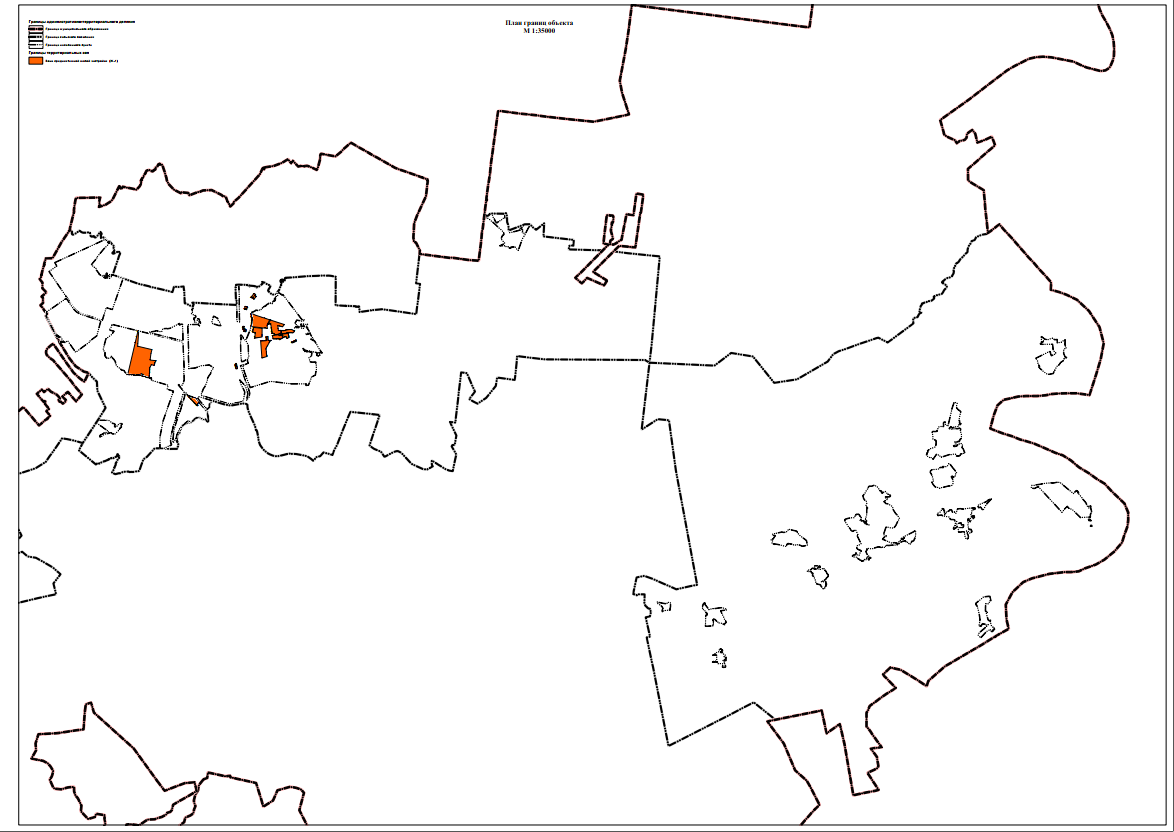 Графическое описание местоположения границ территориальной зоны Ж-2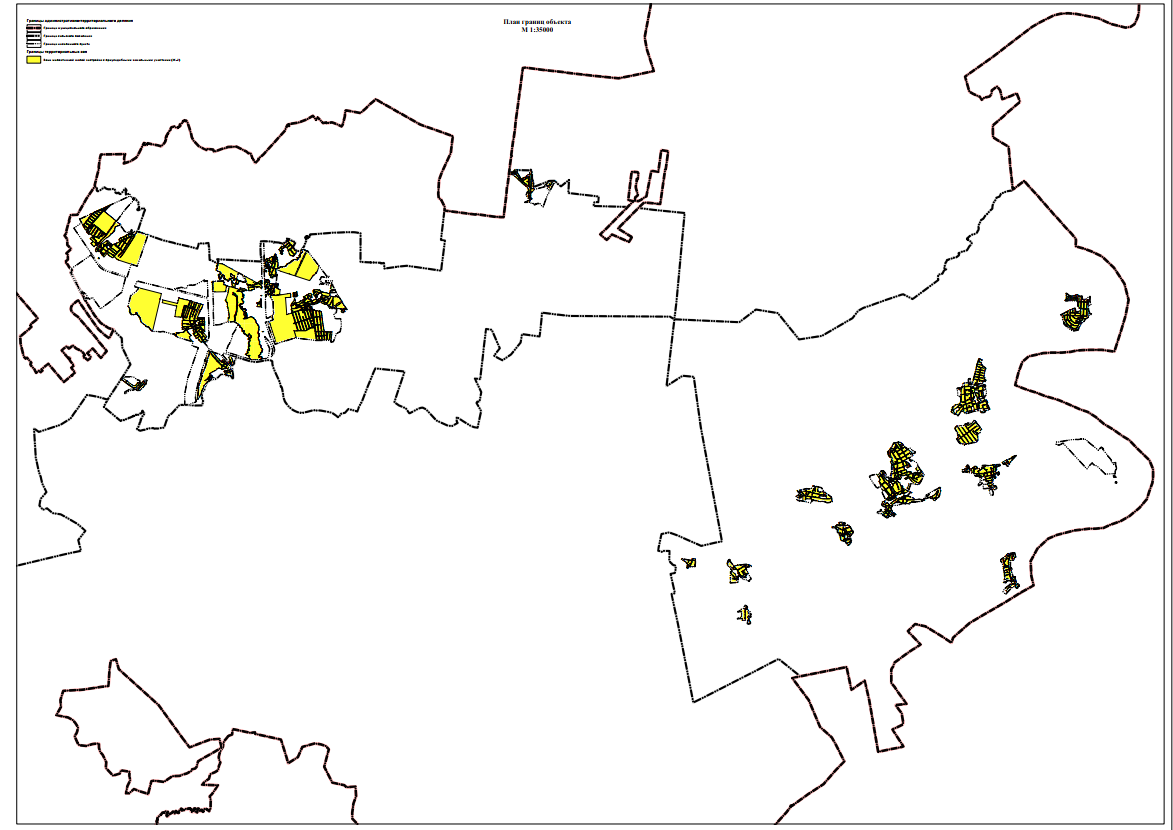 Графическое описание местоположения границ территориальной зоны Ж-3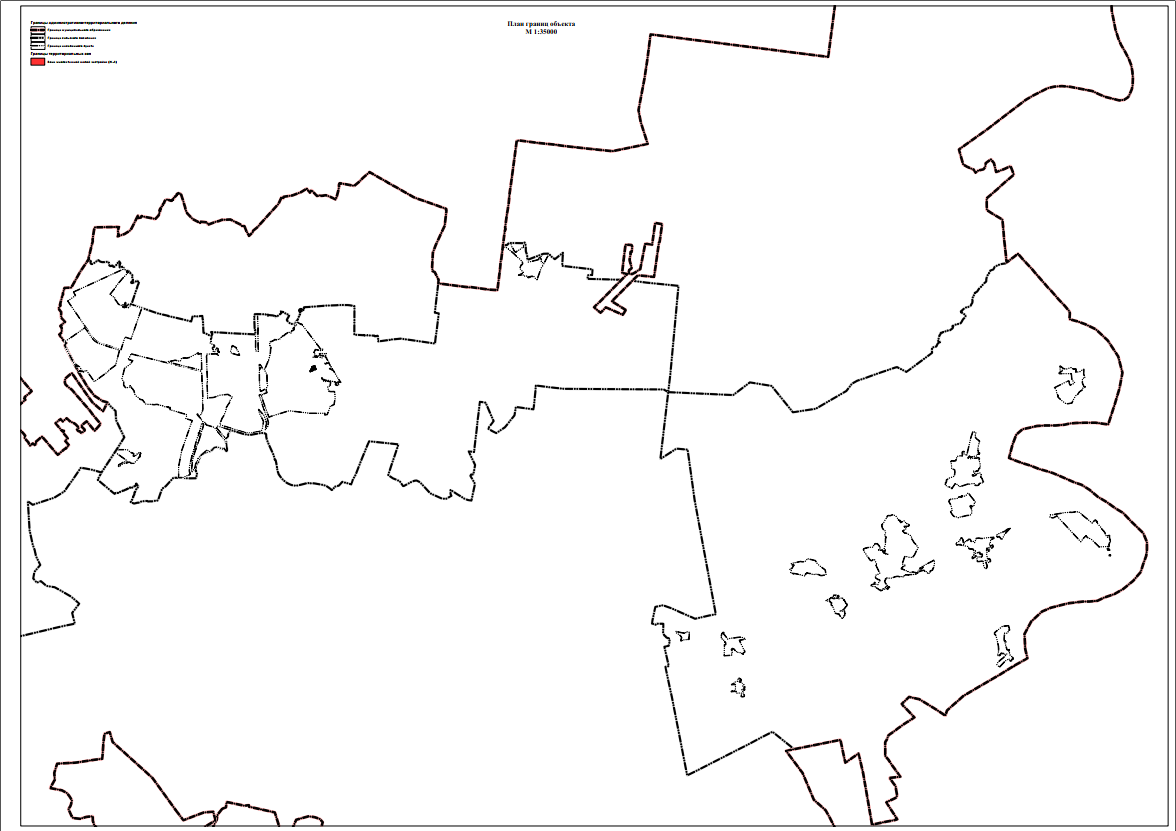 Графическое описание местоположения границ территориальной зоны О-1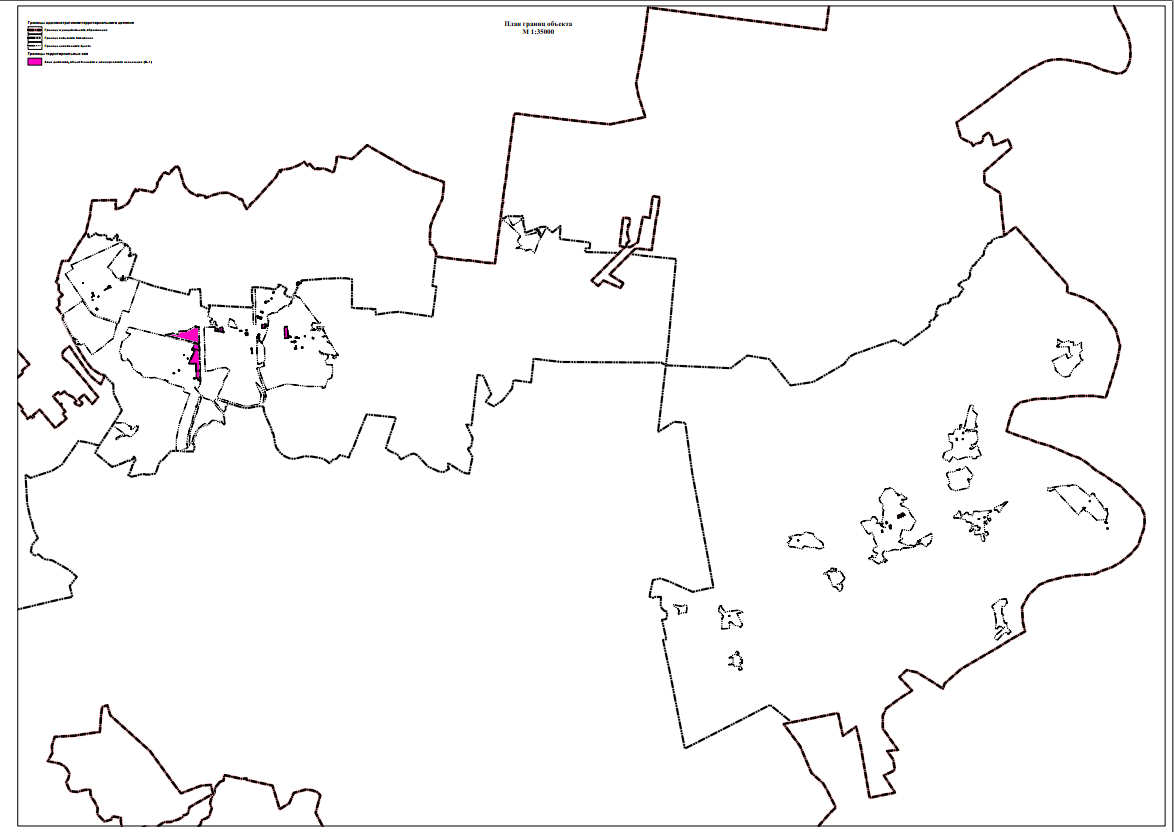 Графическое описание местоположения границ территориальной зоны О-2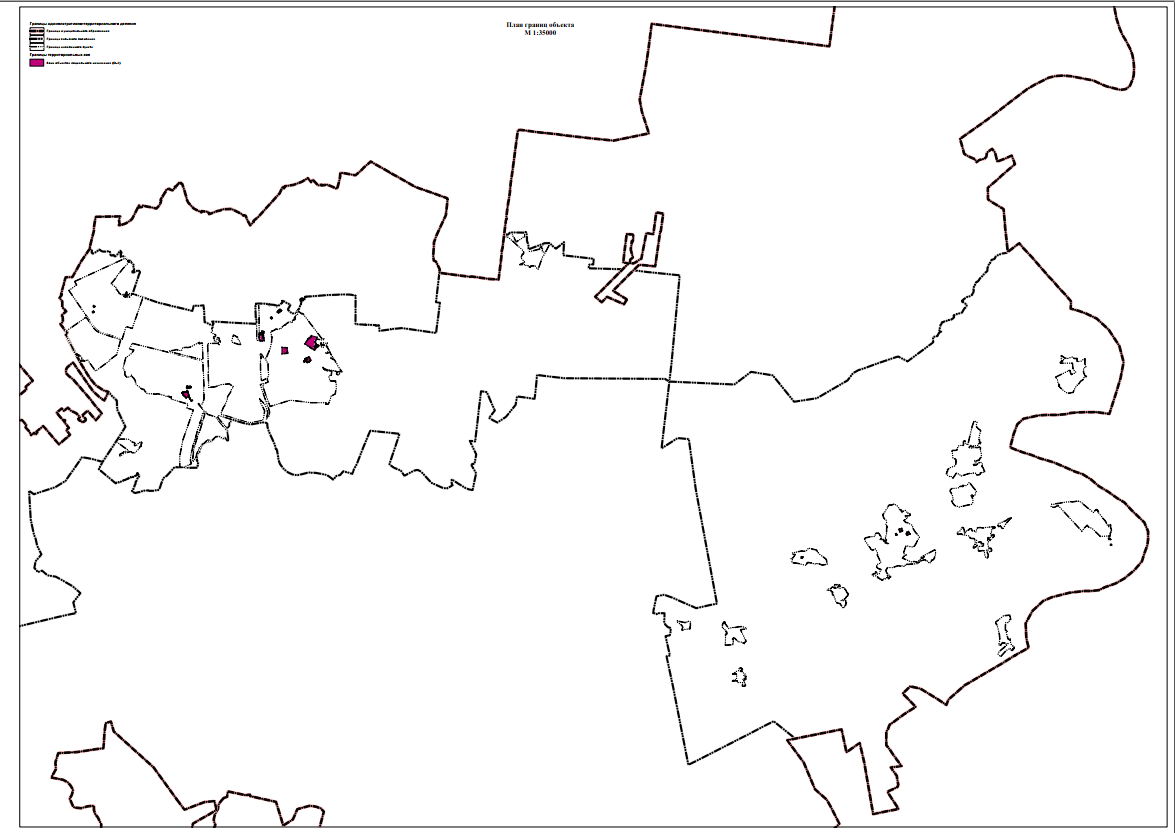 Графическое описание местоположения границ территориальной зоны П-2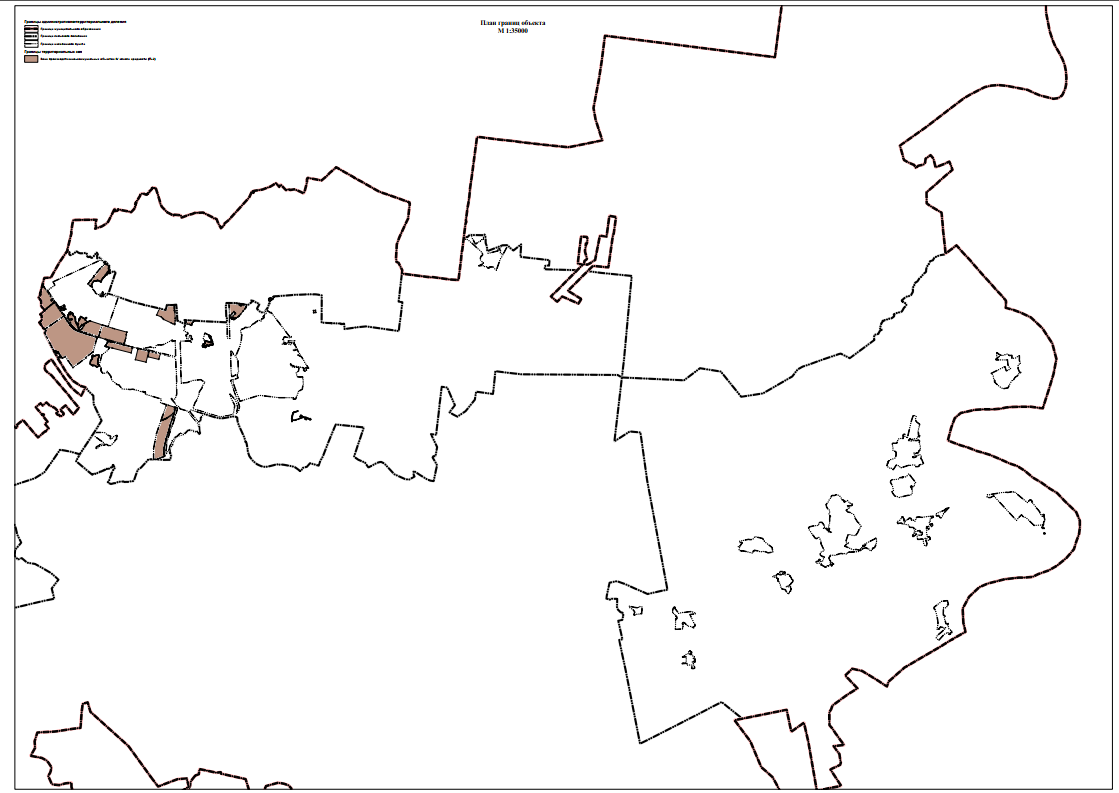 Графическое описание местоположения границ территориальной зоны П-3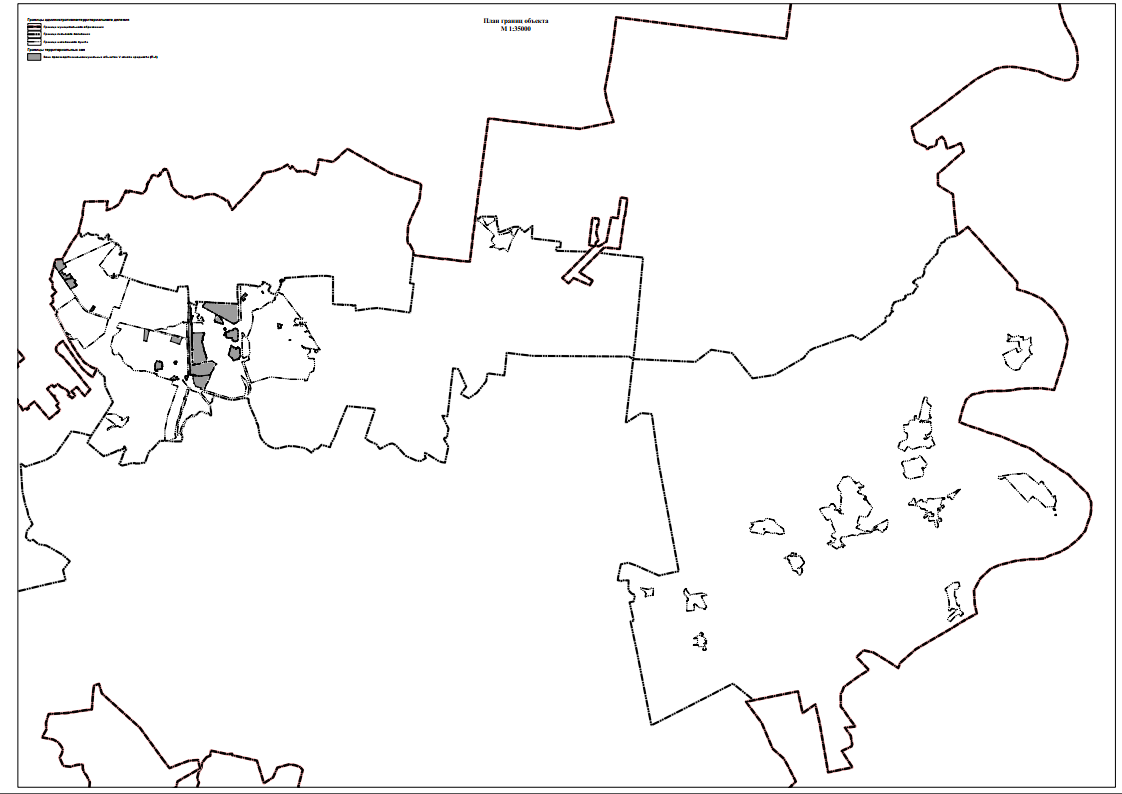 Графическое описание местоположения границ территориальной зоны П-4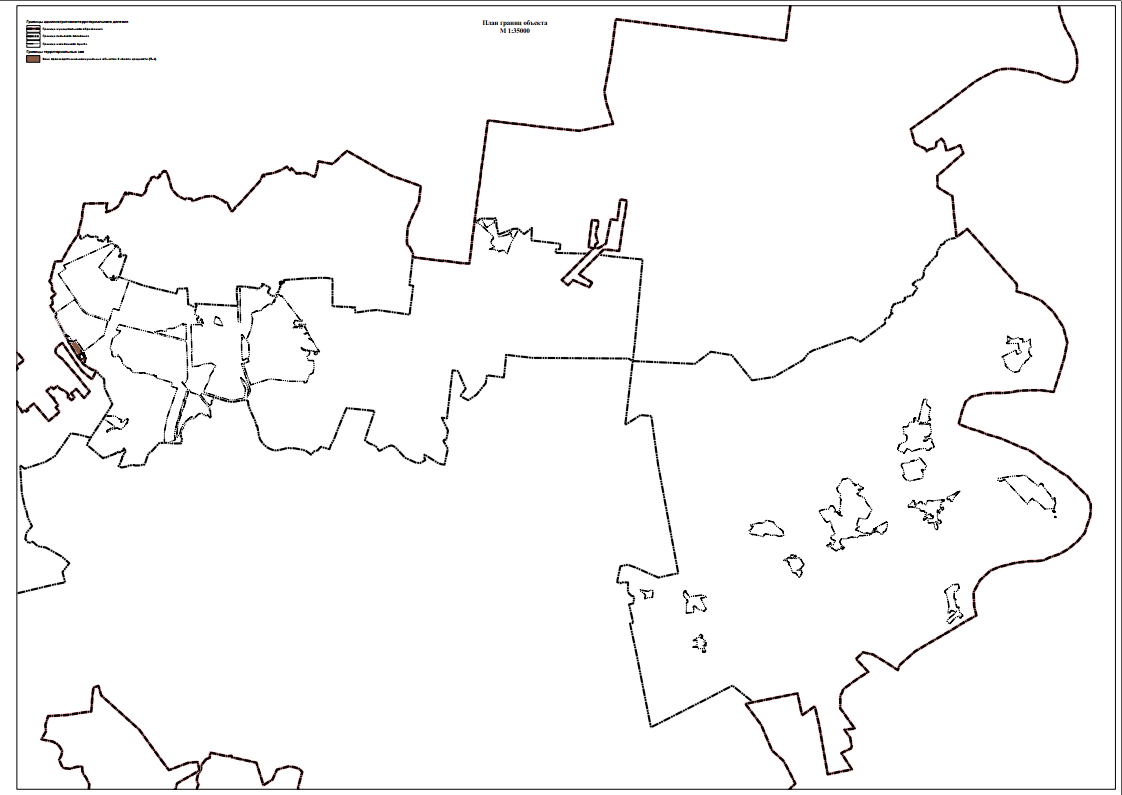 Графическое описание местоположения границ территориальной зоны П-5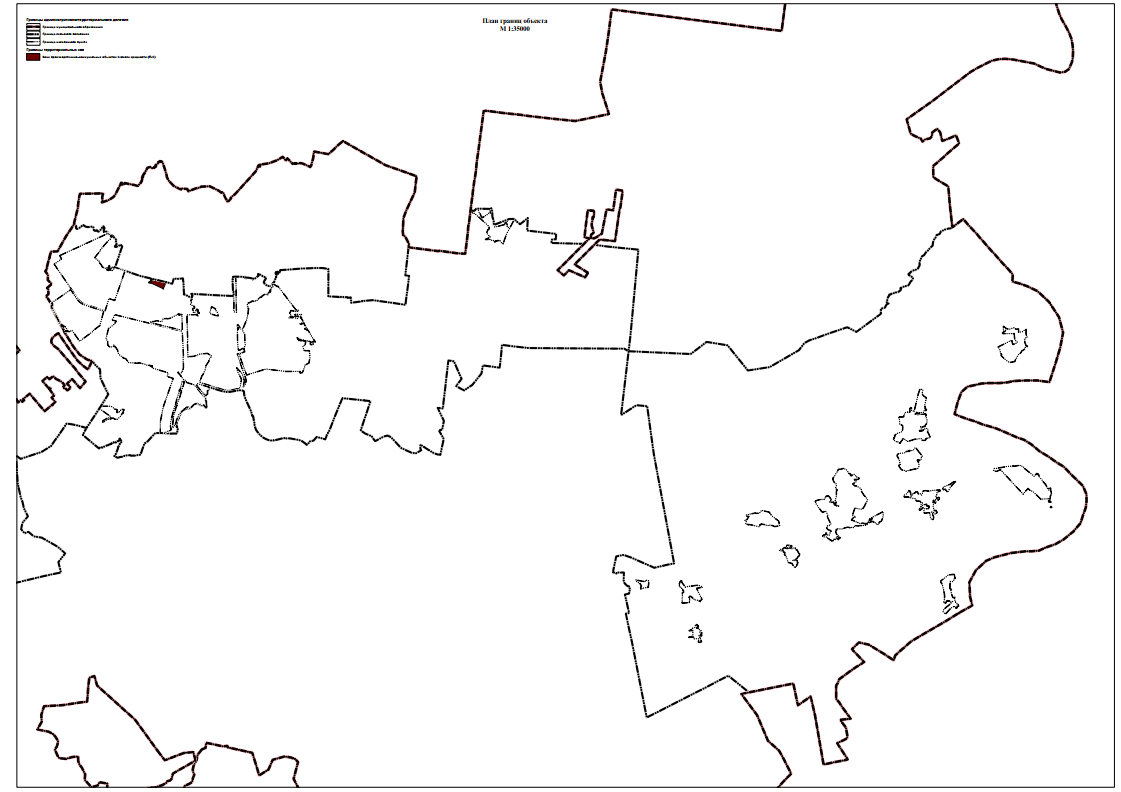 Графическое описание местоположения границ территориальной зоны Т-1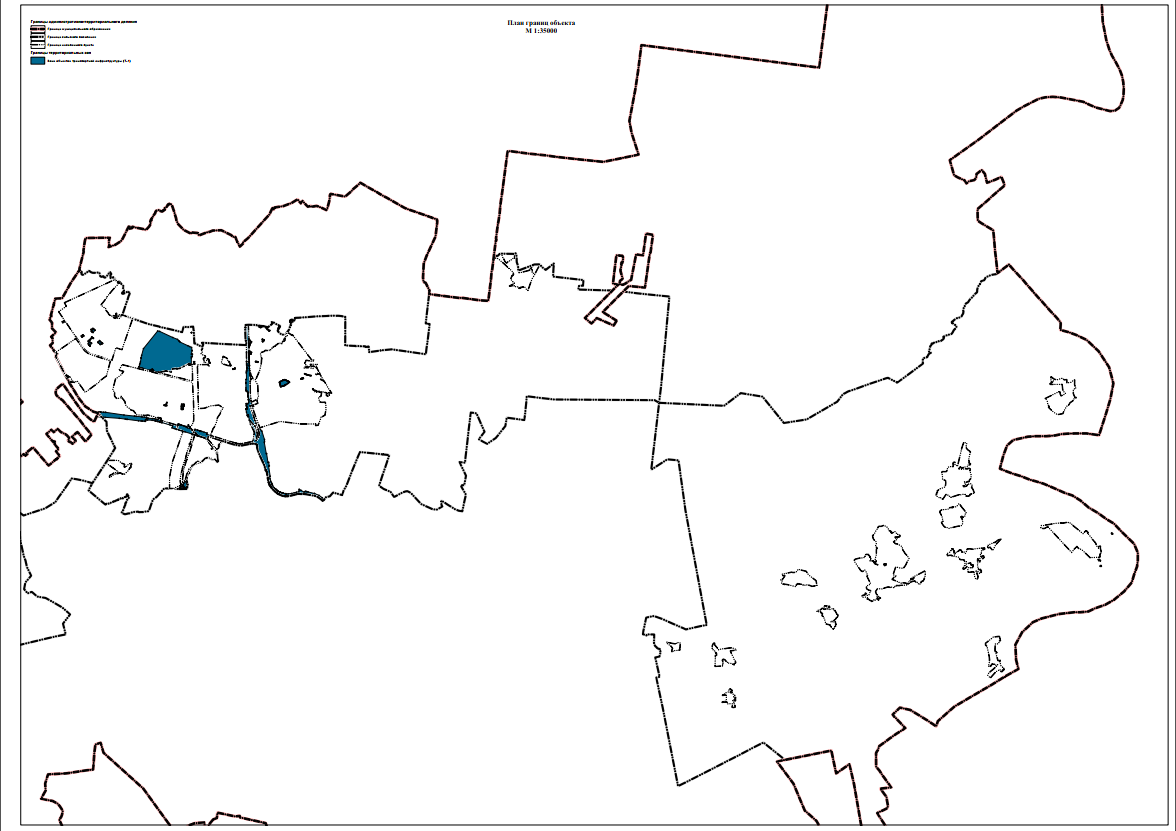 Графическое описание местоположения границ территориальной зоны И-1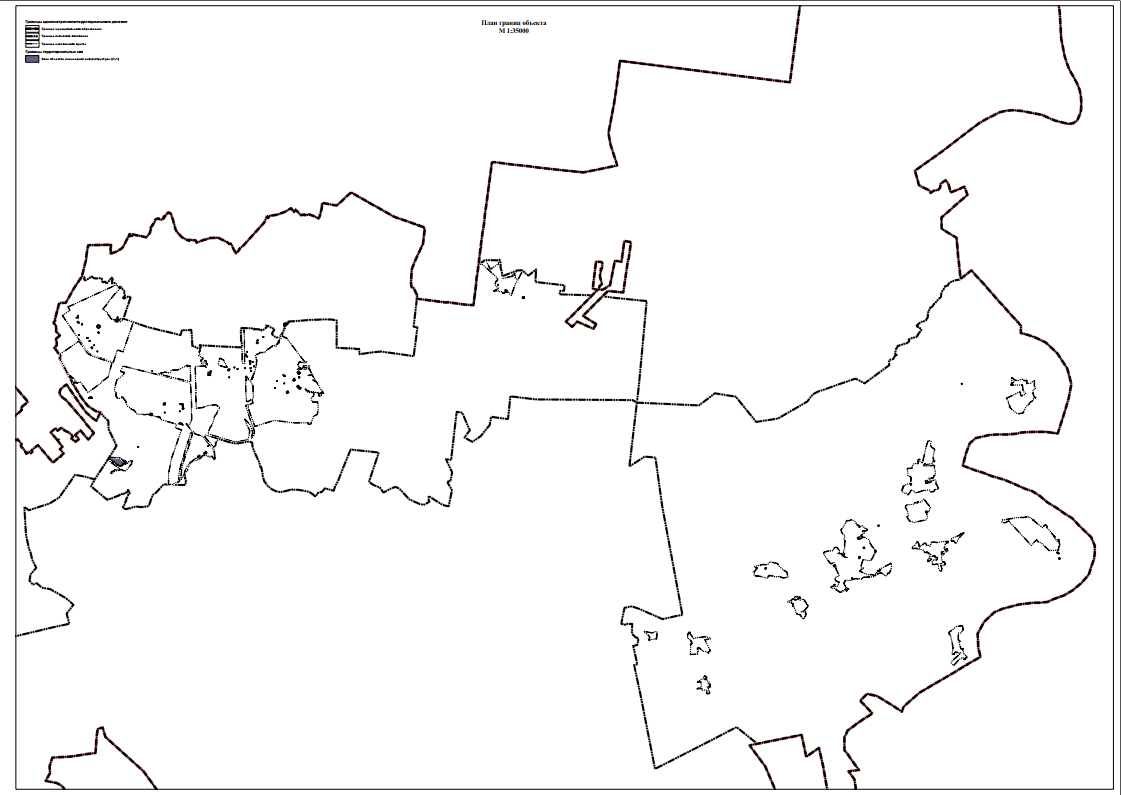 Графическое описание местоположения границ территориальной зоны Р-1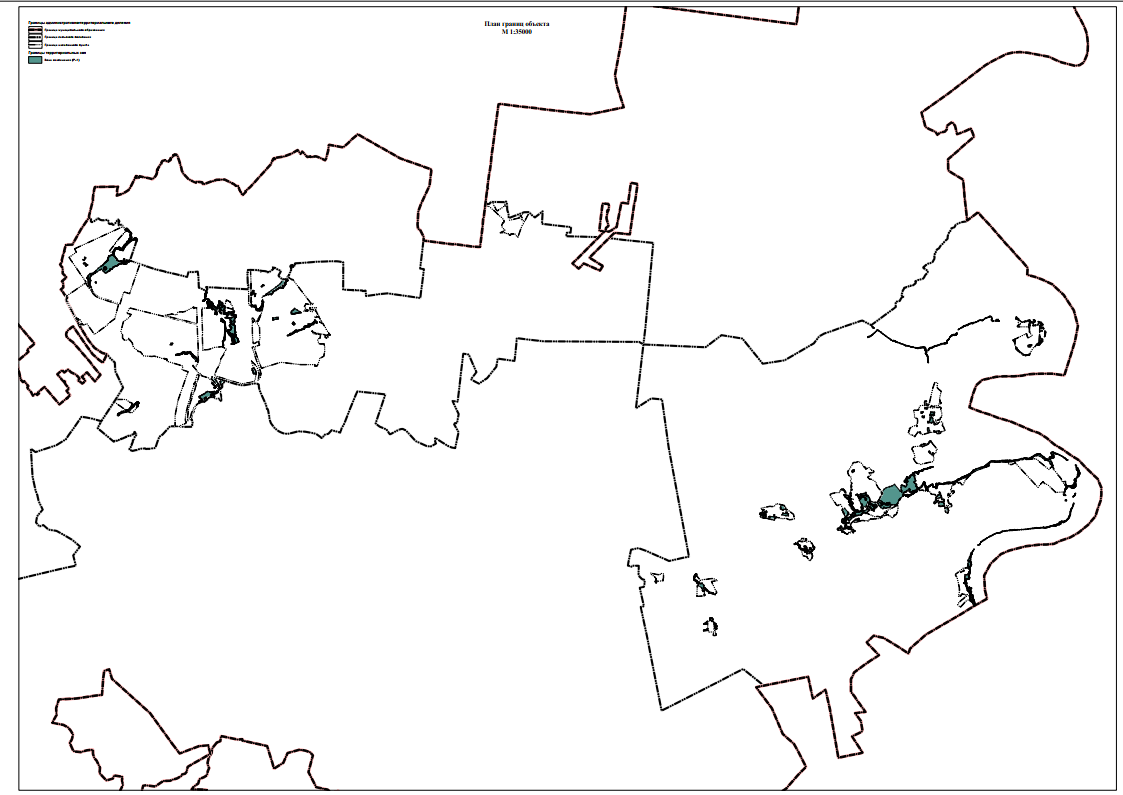 Графическое описание местоположения границ территориальной зоны Р-2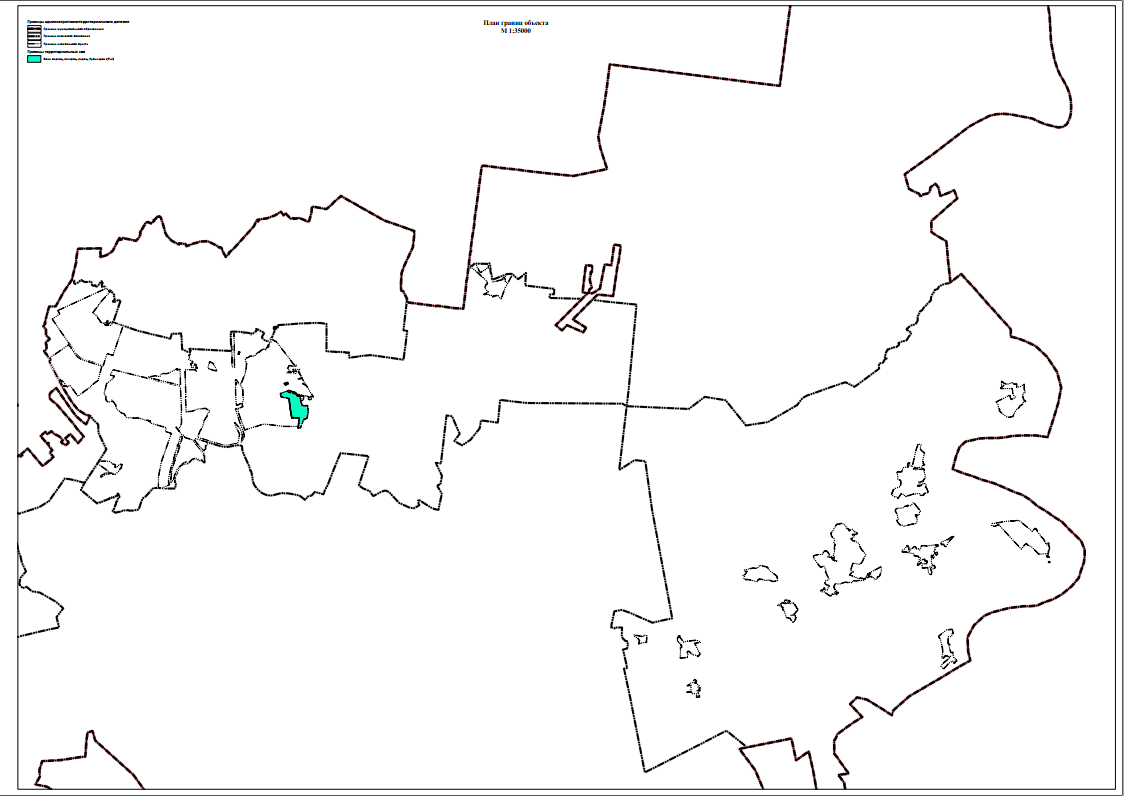 Графическое описание местоположения границ территориальной зоны Р-3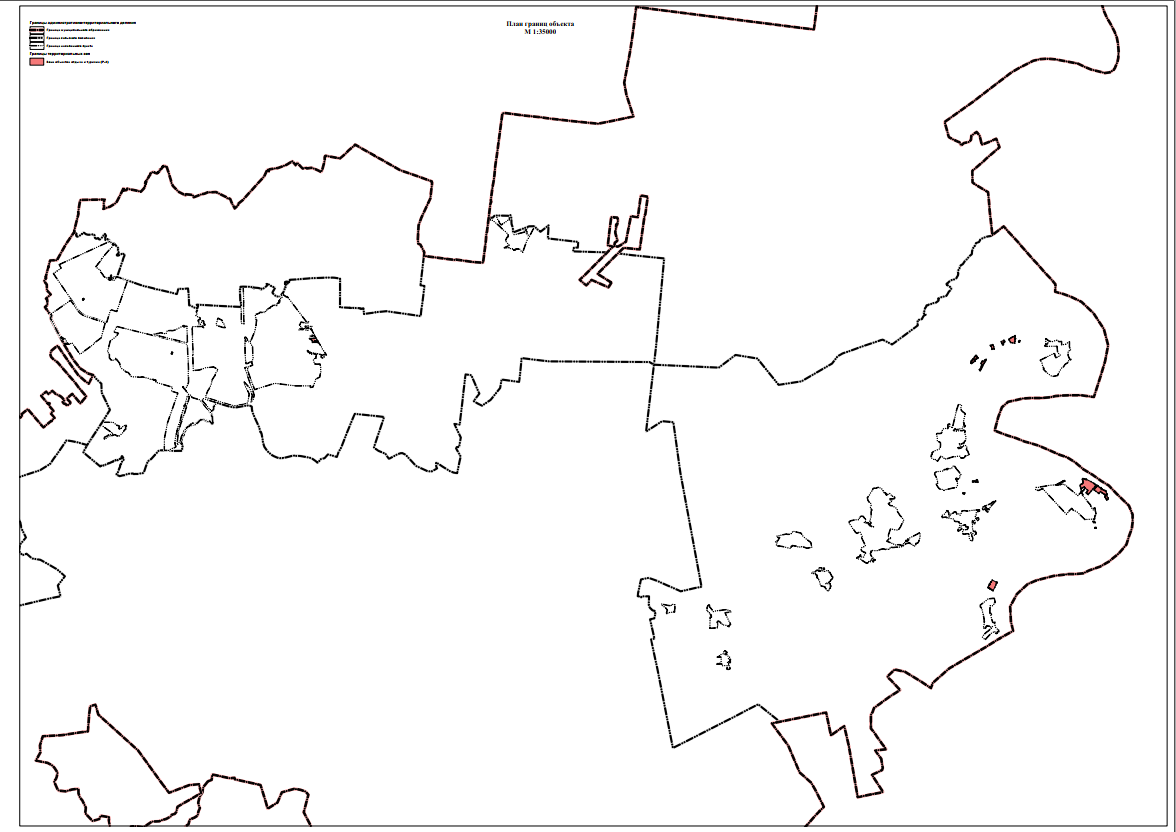 Графическое описание местоположения границ территориальной зоны СХ-1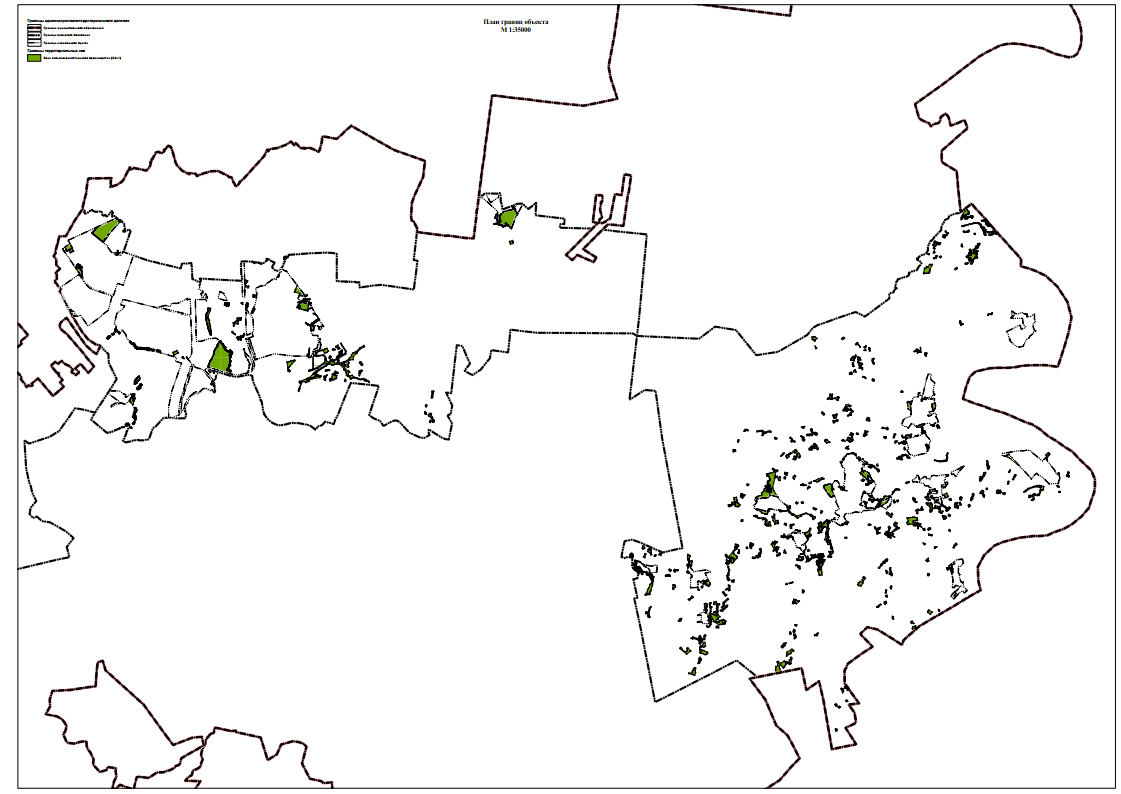 Графическое описание местоположения границ территориальной зоны СХ-2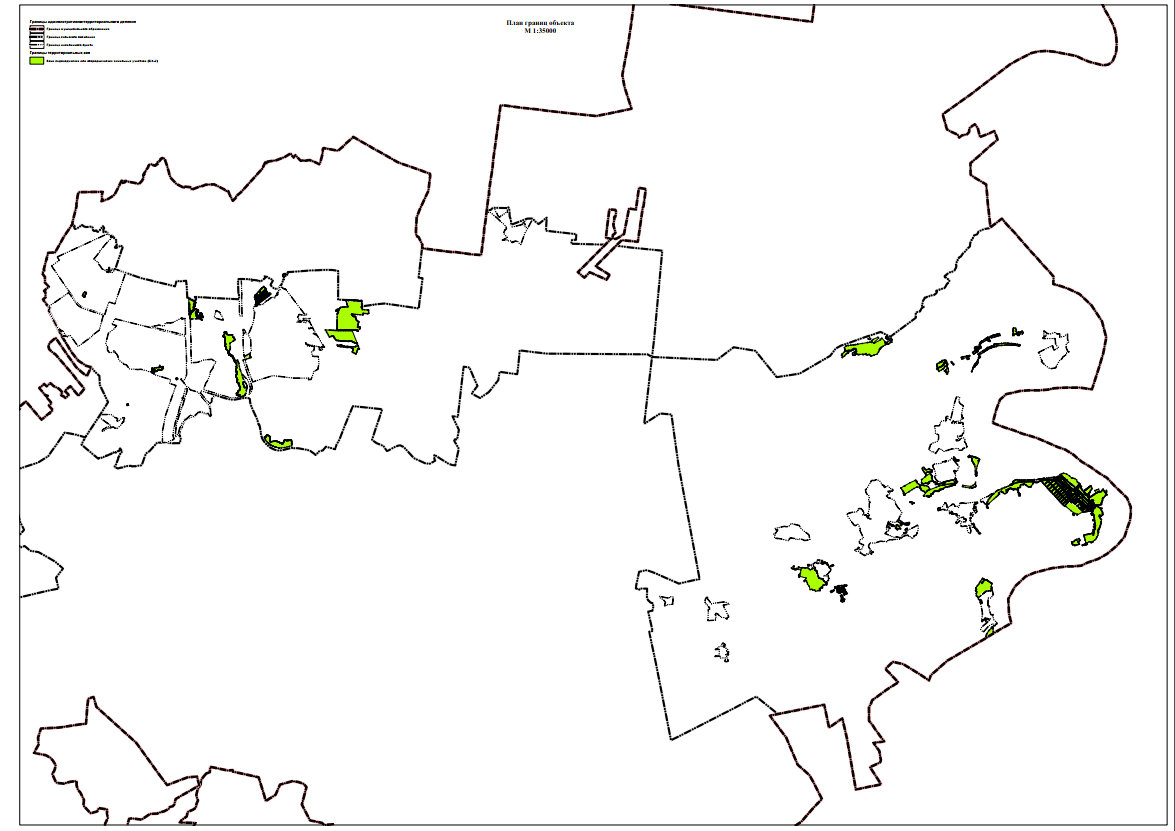 Графическое описание местоположения границ территориальной зоны С-1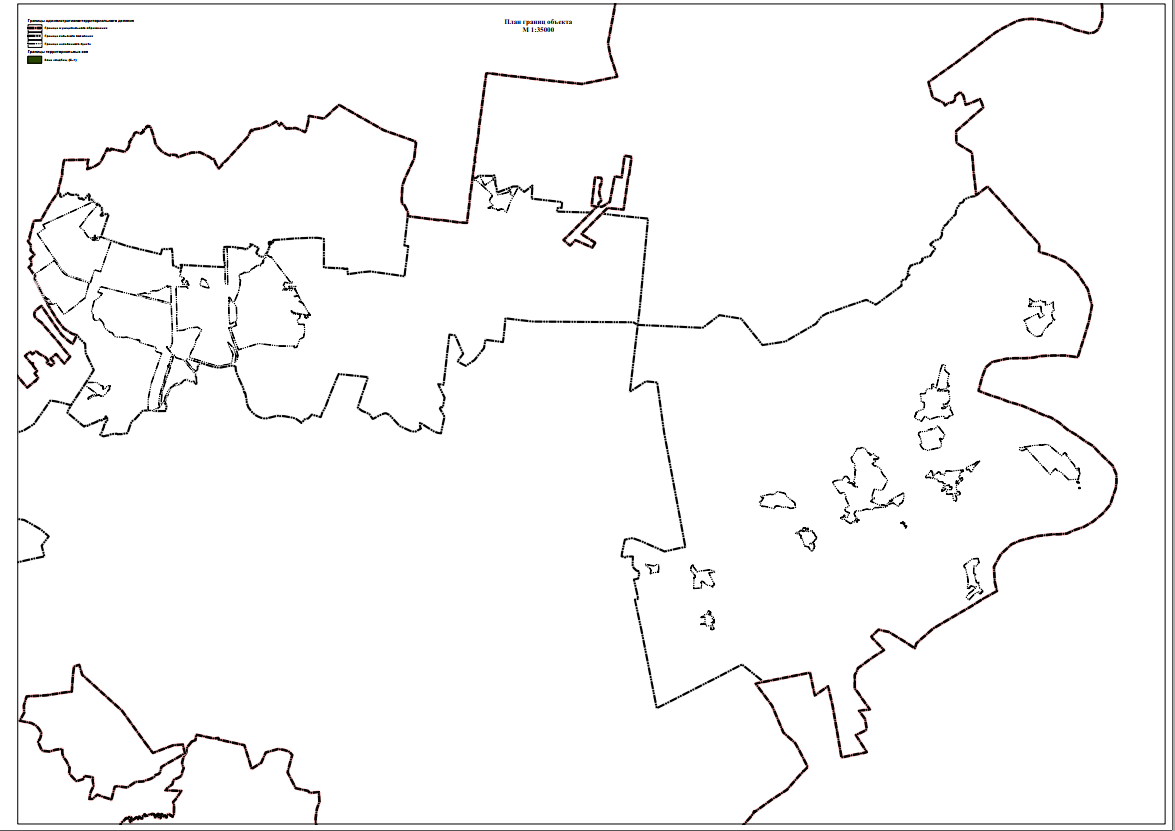 Графическое описание местоположения границ территориальной зоны С-2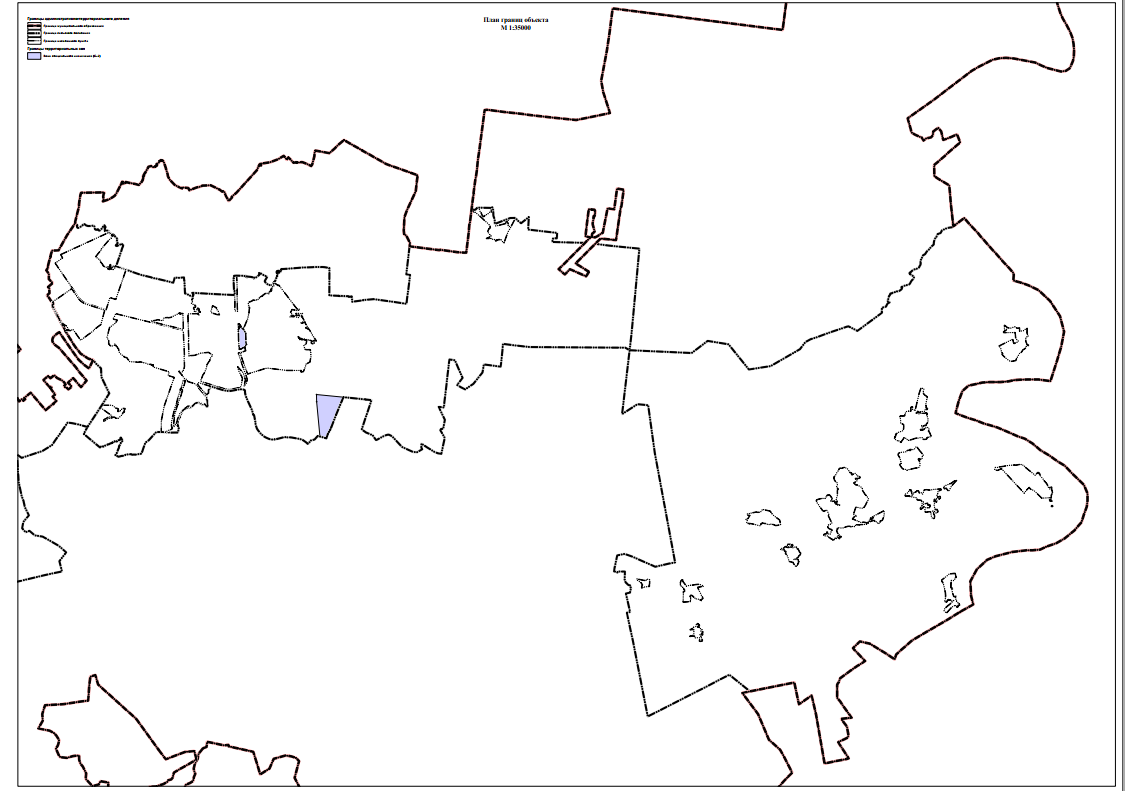 Сведения об объектеСведения об объектеСведения об объектеNп/пХарактеристики объектаОписание характеристик1231Местоположение объекта 2Пермский край, Пермский район, Двуреченское сельское поселение2Площадь объекта +/- величина погрешности определения площади (Р +/- Дельта Р)31594057.30 кв. м.3Иные характеристики объекта 4-Сведения о местоположении границ объекта5Сведения о местоположении границ объекта5Сведения о местоположении границ объекта5Сведения о местоположении границ объекта5Сведения о местоположении границ объекта5Сведения о местоположении границ объекта51. Система координат МСК-59_____________________________1. Система координат МСК-59_____________________________1. Система координат МСК-59_____________________________1. Система координат МСК-59_____________________________1. Система координат МСК-59_____________________________1. Система координат МСК-59_____________________________2. Сведения о характерных точках границ объекта2. Сведения о характерных точках границ объекта2. Сведения о характерных точках границ объекта2. Сведения о характерных точках границ объекта2. Сведения о характерных точках границ объекта2. Сведения о характерных точках границ объектаОбозначение характерных точек границКоординаты, мКоординаты, мМетод определения координат характерной точки 6Средняя квадратическая погрешность положения характерной точки (Mt), мОписание обозначения точки на местности (при наличии)7Обозначение характерных точек границXYМетод определения координат характерной точки 6Средняя квадратическая погрешность положения характерной точки (Mt), мОписание обозначения точки на местности (при наличии)71234561504245.722232255.35картографический--2504252.012232194.82картографический--3504267.492232045.92картографический--4504272.522232046.11картографический--5504493.652232074.79картографический--6504638.702232111.95картографический--7504643.402232092.12картографический--8504758.732231604.94картографический--9504859.612231613.30картографический--10505297.252231641.62картографический--11505303.282231617.28картографический--12505287.682231613.62картографический--13505283.782231612.71картографический--14505275.372231610.73картографический--15505271.472231609.81картографический--16505265.782231608.47картографический--17505263.222231607.87картографический--18505259.752231607.05картографический--19505084.492231565.89картографический--20504887.722231519.67картографический--21504887.162231519.54картографический--22504868.302231515.11картографический--23504866.742231514.74картографический--24503752.202231252.96картографический--25503748.532231252.09картографический--26503747.902231255.10картографический--27503744.032231285.29картографический--28503742.352231317.89картографический--29503743.792231339.39картографический--30503745.962231363.30картографический--31503743.552231383.84картографический--32503742.642231389.53картографический--33503739.922231406.56картографический--34503738.772231429.48картографический--35503738.712231430.69картографический--36503738.222231436.12картографический--37503736.062231459.93картографический--38503735.982231467.41картографический--39503734.972231477.79картографический--40503731.752231493.62картографический--41503729.592231505.17картографический--42503728.792231519.91картографический--43503730.142231541.92картографический--44503732.552231556.67картографический--45503735.772231574.13картографический--46503738.712231592.10картографический--47503739.802231612.74картографический--48503740.342231629.64картографический--49503738.452231640.13картографический--50503736.302231651.11картографический--51503734.682231655.69картографический--52503733.372231658.95картографический--53503732.522231661.07картографический--54503729.192231670.66картографический--55503726.642231677.98картографический--56503720.762231698.89картографический--57503717.802231711.51картографический--58503717.682231712.02картографический--59503758.092231720.09картографический--60503782.672231725.00картографический--61503765.772231792.95картографический--62503758.742231791.55картографический--63503697.362231779.29картографический--64503695.522231785.05картографический--65503695.052231788.25картографический--66503692.582231805.17картографический--67503691.752231823.68картографический--68503688.542231838.98картографический--69503681.032231854.28картографический--70503667.072231879.23картографический--71503661.162231893.46картографический--72503652.842231912.23картографический--73503650.442231920.37картографический--74503648.552231926.75картографический--75503647.482231938.54картографический--76503650.162231954.12картографический--77503652.742231974.49картографический--78503654.102231989.07картографический--79503653.922232001.76картографический--80503653.692232006.13картографический--81503653.242232014.64картографический--82503654.522232018.83картографический--83503658.382232019.08картографический--84503658.942232019.12картографический--85503658.912232019.03картографический--86503661.172232019.26картографический--87503661.742232019.30картографический--88503666.892232019.64картографический--89503690.652232018.72картографический--90503702.672232018.26картографический--91503722.952232018.42картографический--92503723.012232016.69картографический--93503725.012232016.76картографический--94503724.952232018.43картографический--95503727.352232018.45картографический--96503766.472232022.13картографический--97503775.912232023.40картографический--98503803.362232027.13картографический--99503824.442232029.07картографический--100503840.802232029.63картографический--101503883.802232028.24картографический--102503913.482232028.79картографический--103503920.422232029.90картографический--104503931.792232031.01картографический--105503956.482232032.40картографический--106503995.042232035.73картографический--107503997.282232036.85картографический--108504041.142232058.73картографический--109504101.862232089.07картографический--110504100.262232097.61картографический--111504084.082232184.04картографический--112504083.812232185.53картографический--113504085.192232191.89картографический--114504089.902232197.18картографический--115504097.672232199.67картографический--116504103.172232200.91картографический--117504127.352232206.33картографический--118504158.712232212.35картографический--119504164.102232213.37картографический--120504221.402232242.84картографический--1504245.722232255.35картографический--1502970.732233514.63картографический--2502945.602233596.50картографический--3502945.022233598.40картографический--4502940.042233614.64картографический--5502930.872233644.55картографический--6502928.022233653.82картографический--7502893.432233683.19картографический--8502888.852233687.08картографический--9502884.372233690.88картографический--10502777.242233781.82картографический--11502771.522233786.67картографический--12502763.182233793.75картографический--13502759.342233788.61картографический--14502753.212233780.40картографический--15502749.452233775.37картографический--16502746.932233771.95картографический--17502737.412233759.22картографический--18502731.422233751.21картографический--19502712.232233729.34картографический--20502689.942233718.88картографический--21502689.232233719.58картографический--22502688.132233720.70картографический--23502669.152233739.68картографический--24502666.102233742.74картографический--25502664.672233744.17картографический--26502646.102233726.92картографический--27502640.342233721.56картографический--28502644.752233717.18картографический--29502647.692233714.25картографический--30502665.542233696.41картографический--31502666.882233695.08картографический--32502667.962233695.82картографический--33502669.092233694.17картографический--34502668.322233693.64картографический--35502674.282233687.69картографический--36502678.812233682.66картографический--37502709.492233648.58картографический--38502713.492233644.98картографический--39502713.642233645.13картографический--40502715.092233643.75картографический--41502714.982233643.64картографический--42502731.422233628.83картографический--43502743.232233618.19картографический--44502760.342233602.30картографический--45502779.012233584.40картографический--46502819.792233545.88картографический--47502857.202233510.55картографический--48502863.522233505.05картографический--49502872.972233496.39картографический--50502877.602233492.15картографический--51502882.242233487.89картографический--52502891.602233479.33картографический--53502902.792233469.09картографический--54502903.332233468.64картографический--55502904.862233467.36картографический--56502923.262233451.90картографический--57502927.022233448.74картографический--58502941.762233437.04картографический--59502949.912233430.63картографический--60502950.172233430.43картографический--61502977.462233408.83картографический--62502984.292233403.42картографический--63503008.202233385.56картографический--64503009.562233387.97картографический--65503005.522233401.18картографический--66503003.592233407.46картографический--67503000.962233416.03картографический--68502989.372233453.86картографический--69502980.662233482.23картографический--1502970.732233514.63картографический--1505390.262236016.40картографический--2505425.592235716.32картографический--3505398.992235710.04картографический--4505374.622235704.29картографический--5505350.242235698.52картографический--6505325.862235692.78картографический--7505301.472235687.02картографический--8505278.202235681.52картографический--9505271.682235679.98картографический--10505260.562235677.36картографический--11505251.062235702.23картографический--12505251.992235702.59картографический--13505251.642235703.53картографический--14505250.702235703.17картографический--15505235.282235743.55картографический--16505236.212235743.89картографический--17505235.872235744.83картографический--18505234.932235744.48картографический--19505223.682235775.06картографический--20505221.972235774.83картографический--21505213.502235773.67картографический--22505093.422235757.22картографический--23505088.412235756.53картографический--24505040.952235750.03картографический--25505047.482235786.18картографический--26505055.722235833.85картографический--27505085.292236015.31картографический--28505124.812236015.45картографический--29505131.192236015.47картографический--30505146.012236015.52картографический--31505149.782236015.54картографический--32505153.512236015.55картографический--33505154.792236015.56картографический--1505390.262236016.40картографический--1505695.692236282.12картографический--2505698.712236272.81картографический--3505737.002236154.59картографический--4505744.002236132.95картографический--5505750.812236111.93картографический--6505782.112236015.32картографический--7505851.892235799.94картографический--8505927.882235621.00картографический--9505903.632235620.68картографический--10505884.152235623.20картографический--11505873.232235622.01картографический--12505870.082235623.57картографический--13505862.362235635.15картографический--14505849.752235638.50картографический--15505837.122235635.89картографический--16505816.912235628.98картографический--17505801.902235628.61картографический--18505792.332235632.26картографический--19505783.072235641.67картографический--20505767.472235651.35картографический--21505757.672235664.29картографический--22505747.302235667.89картографический--23505721.262235662.79картографический--24505716.982235661.25картографический--25505699.182235654.83картографический--26505681.112235654.26картографический--27505676.702235654.32картографический--28505652.322235652.60картографический--29505608.062235649.46картографический--30505574.892235646.24картографический--31505523.962235636.57картографический--32505483.672235627.28картографический--33505470.432235624.22картографический--34505463.452235622.61картографический--35505456.932235621.11картографический--36505399.062236113.32картографический--37505397.762236124.37картографический--38505396.582236134.33картографический--39505388.812236199.80картографический--40505477.972236193.97картографический--41505496.282236198.54картографический--42505507.652236197.97картографический--43505527.342236206.97картографический--44505547.262236214.06картографический--45505555.572236217.78картографический--46505598.932236237.15картографический--1505695.692236282.12картографический--1504967.712236339.68картографический--2504966.062236317.38картографический--3504963.992236289.63картографический--4504963.252236279.66картографический--5504960.852236247.40картографический--6504959.372236227.44картографический--7504981.052236226.25картографический--8505005.422236224.92картографический--9505029.792236223.59картографический--10505054.162236222.26картографический--11505078.532236220.92картографический--12505104.712236219.49картографический--13505094.152236156.89картографический--14505074.132236158.25картографический--15505049.792236159.92картографический--16505025.442236161.60картографический--17505001.102236163.27картографический--18504976.752236164.95картографический--19504954.832236166.46картографический--20504953.712236151.43картографический--21504950.522236108.54картографический--22504947.332236065.66картографический--23504946.442236053.72картографический--24504946.212236050.70картографический--25504944.872236033.75картографический--26504942.962236007.82картографический--27504939.782235964.96картографический--28504336.302236009.94картографический--29504359.632236074.19картографический--30504393.182236180.45картографический--31504397.172236191.28картографический--32504413.302236190.89картографический--33504420.182236188.40картографический--34504433.372236179.01картографический--35504454.912236174.88картографический--36504479.432236171.48картографический--37504525.922236168.12картографический--38504561.352236168.70картографический--39504627.902236156.65картографический--40504665.262236153.23картографический--41504683.412236156.79картографический--42504704.772236166.86картографический--43504750.142236190.85картографический--44504774.062236204.75картографический--45504791.952236215.13картографический--46504877.872236265.02картографический--47504901.992236279.02картографический--48504916.552236287.47картографический--49504918.132236288.39картографический--50504935.902236301.54картографический--51504946.432236310.71картографический--52504955.022236321.03картографический--53504960.372236328.27картографический--54504963.902236333.76картографический--1504967.712236339.68картографический--1505056.742236753.32картографический--2505066.352236750.08картографический--3505102.232236737.97картографический--4505118.272236732.80картографический--5505122.212236731.53картографический--6505127.222236729.91картографический--7505145.002236720.16картографический--8505155.912236713.11картографический--9505161.722236709.36картографический--10505160.552236702.66картографический--11505160.322236701.32картографический--12505160.112236700.69картографический--13505158.722236696.60картографический--14505158.602236696.27картографический--15505159.072236696.11картографический--16505157.662236691.95картографический--17505156.372236688.13картографический--18505155.962236686.93картографический--19505160.302236685.44картографический--20505161.692236689.51картографический--21505163.442236694.62картографический--22505164.752236694.18картографический--23505164.912236694.65картографический--24505165.292236694.53картографический--25505167.472236700.18картографический--26505178.232236695.42картографический--27505180.962236692.25картографический--28505179.372236679.34картографический--29505178.992236676.31картографический--30505178.442236671.88картографический--31505164.902236676.60картографический--32505149.072236678.97картографический--33505140.202236680.30картографический--34505130.802236617.70картографический--35505168.692236612.00картографический--36505164.312236585.90картографический--37505163.892236583.40картографический--38505157.472236545.12картографический--39505152.362236509.33картографический--40505151.812236505.48картографический--41505151.242236501.51картографический--42505150.552236496.51картографический--43505142.012236433.67картографический--44505141.762236427.73картографический--45505133.952236382.33картографический--46505025.002236403.25картографический--47505011.762236410.16картографический--48505011.942236434.50картографический--49505011.982236438.99картографический--50505012.392236495.75картографический--51505010.012236508.82картографический--52505008.912236518.97картографический--53505009.272236525.45картографический--54505010.772236532.17картографический--55505011.122236533.72картографический--56505008.172236534.04картографический--57505010.012236541.26картографический--58505011.022236545.19картографический--59505016.362236566.12картографический--60505017.372236568.76картографический--61505019.992236575.56картографический--62505024.012236585.69картографический--63505025.522236589.50картографический--64505028.562236595.36картографический--65505030.582236599.28картографический--66505032.812236603.58картографический--67505036.142236604.23картографический--68505037.152236604.42картографический--69505039.132236604.80картографический--70505038.752236608.35картографический--71505038.672236609.14картографический--72505038.152236614.03картографический--73505006.252236629.10картографический--74504993.832236623.95картографический--75504988.662236626.39картографический--76504989.042236637.46картографический--77504991.082236647.30картографический--78505007.792236676.08картографический--79505027.642236707.53картографический--80505034.862236718.83картографический--81505039.922236725.51картографический--82505043.142236729.27картографический--83505051.852236738.10картографический--84505052.312236738.63картографический--85505054.492236742.15картографический--86505055.962236745.91картографический--87505056.072236746.35картографический--88505056.462236747.87картографический--89505056.692236748.71картографический--90505057.172236751.01картографический--91505057.002236751.89картографический--1505056.742236753.32картографический--1505526.132236805.60картографический--2505683.272236320.47картографический--3505687.052236308.76картографический--4505558.262236248.35картографический--5505536.092236240.86картографический--6505537.242236245.85картографический--7505540.382236255.48картографический--8505540.162236272.55картографический--9505542.052236290.44картографический--10505544.652236313.37картографический--11505549.352236322.54картографический--12505408.582236341.08картографический--13505398.172236342.85картографический--14505361.512236347.85картографический--15505334.862236351.49картографический--16505308.542236354.72картографический--17505286.612236357.98картографический--18505274.592236359.24картографический--19505264.932236360.69картографический--20505254.712236361.66картографический--21505243.422236363.53картографический--22505219.222236364.60картографический--23505218.672236364.62картографический--24505216.112236364.73картографический--25505213.612236364.85картографический--26505213.732236365.86картографический--27505214.272236370.24картографический--28505217.072236393.27картографический--29505219.122236410.16картографический--30505193.292236413.26картографический--31505193.882236417.97картографический--32505198.582236452.71картографический--33505183.682236454.66картографический--34505163.962236457.23картографический--35505166.032236471.88картографический--36505169.642236497.34картографический--37505170.202236501.30картографический--38505170.612236504.13картографический--39505177.432236551.82картографический--40505182.382236585.14картографический--41505187.912236621.59картографический--42505188.592236625.66картографический--43505191.192236643.19картографический--44505192.432236652.78картографический--45505194.502236652.49картографический--46505199.282236651.83картографический--47505199.882236657.95картографический--48505195.072236658.55картографический--49505193.142236658.79картографический--50505193.832236669.33картографический--51505193.882236670.11картографический--52505194.192236673.51картографический--53505194.802236680.14картографический--54505195.812236691.22картографический--55505196.172236696.79картографический--56505196.242236698.67картографический--57505197.132236698.48картографический--58505201.042236697.64картографический--59505202.522236697.33картографический--60505204.082236697.00картографический--61505208.592236695.88картографический--62505218.602236692.96картографический--63505221.992236691.92картографический--64505228.212236690.08картографический--65505272.852236686.73картографический--66505323.042236686.45картографический--67505320.102236667.00картографический--68505319.302236659.87картографический--69505318.692236654.43картографический--70505317.172236641.01картографический--71505316.482236634.93картографический--72505316.062236631.15картографический--73505314.992236621.75картографический--74505314.492236617.26картографический--75505314.342236615.99картографический--76505313.852236612.01картографический--77505311.502236592.59картографический--78505378.672236585.31картографический--79505392.232236583.88картографический--80505396.212236583.46картографический--81505488.302236573.73картографический--82505470.182236644.47картографический--83505467.082236656.59картографический--84505444.362236738.98картографический--1505526.132236805.60картографический--1505068.522236967.37картографический--2505095.782236962.21картографический--3505104.672236960.53картографический--4505106.682236965.55картографический--5505131.272236959.09картографический--6505133.872236958.42картографический--7505141.032236957.15картографический--8505162.162236953.43картографический--9505165.982236952.71картографический--10505195.332236947.11картографический--11505210.272236944.18картографический--12505209.762236939.35картографический--13505208.542236927.15картографический--14505207.662236917.77картографический--15505207.122236912.02картографический--16505206.692236907.45картографический--17505206.342236903.79картографический--18505205.222236892.73картографический--19505204.102236880.00картографический--20505202.132236859.69картографический--21505199.722236838.10картографический--22505198.702236828.79картографический--23505196.772236812.28картографический--24505194.282236791.44картографический--25505190.912236765.71картографический--26505187.842236746.56картографический--27505183.392236726.84картографический--28505181.222236727.63картографический--29505164.702236733.63картографический--30505160.902236735.02картографический--31505140.672236742.37картографический--32505132.572236745.32картографический--33505060.942236769.50картографический--34505067.582236785.84картографический--35505078.122236807.67картографический--36505083.002236816.66картографический--37505085.052236821.98картографический--38505091.402236850.30картографический--39505093.082236858.19картографический--40505078.122236869.16картографический--41505054.712236886.13картографический--42505039.682236897.38картографический--43505030.852236903.60картографический--1505068.522236967.37картографический--1505296.512237167.06картографический--2505301.062237159.13картографический--3505311.532237140.86картографический--4505339.482237081.01картографический--5505353.962237059.23картографический--6505351.652237028.34картографический--7505350.152237008.35картографический--8505349.962237005.82картографический--9505347.652236974.90картографический--10505346.782236963.34картографический--11505345.022236950.93картографический--12505341.192236932.26картографический--13505340.542236929.07картографический--14505339.712236925.02картографический--15505339.622236924.57картографический--16505331.902236886.92картографический--17505330.232236878.79картографический--18505327.992236871.92картографический--19505326.422236867.11картографический--20505322.402236854.79картографический--21505319.672236840.68картографический--22505318.242236833.33картографический--23505316.412236824.55картографический--24505315.602236820.64картографический--25505313.862236812.29картографический--26505310.432236795.38картографический--27505309.422236790.37картографический--28505304.242236757.69картографический--29505313.932236755.37картографический--30505317.822236754.44картографический--31505318.262236754.33картографический--32505317.812236751.94картографический--33505315.092236737.57картографический--34505312.152236722.09картографический--35505308.442236702.47картографический--36505308.432236702.47картографический--37505308.062236700.49картографический--38505273.182236700.49картографический--39505273.052236698.39картографический--40505266.782236698.65картографический--41505251.332236699.77картографический--42505243.872236700.49картографический--43505211.992236700.49картографический--44505198.262236702.08картографический--45505198.862236707.10картографический--46505199.112236709.20картографический--47505196.602236709.80картографический--48505197.292236715.54картографический--49505197.702236718.26картографический--50505199.092236727.55картографический--51505205.792236772.42картографический--52505212.712236824.25картографический--53505212.852236825.13картографический--54505214.692236840.68картографический--55505220.182236886.92картографический--56505222.942236910.22картографический--57505225.652236936.49картографический--58505227.702236956.41картографический--59505227.802236957.37картографический--60505228.112236960.41картографический--61505229.842236977.28картографический--62505232.232237000.57картографический--63505233.242237010.36картографический--64505233.342237018.07картографический--65505233.862237049.82картографический--66505226.922237103.48картографический--67505233.902237111.70картографический--68505268.362237152.38картографический--69505271.832237156.45картографический--70505285.762237162.44картографический--1505296.512237167.06картографический--1504940.942237234.76картографический--2504945.442237231.07картографический--3504947.282237230.11картографический--4504952.132237227.57картографический--5504953.482237226.86картографический--6504972.922237218.22картографический--7504975.002237216.22картографический--8504950.122237164.37картографический--9504947.872237165.37картографический--10504939.722237148.06картографический--11504926.532237120.05картографический--12504925.262237117.28картографический--13504925.232237117.30картографический--14504902.712237068.17картографический--15504899.502237061.19картографический--16504899.002237061.45картографический--17504896.352237062.81картографический--18504895.002237063.50картографический--19504870.372237071.82картографический--20504886.732237124.98картографический--21504890.922237135.69картографический--22504901.612237157.13картографический--23504902.062237158.00картографический--24504904.322237162.38картографический--25504905.042237163.77картографический--26504905.372237164.42картографический--27504933.912237220.33картографический--1504940.942237234.76картографический--1505359.192235413.35картографический--2505359.462235401.86картографический--3505355.722235400.98картографический--4505351.632235411.70картографический--5505350.302235411.41картографический--6505345.672235436.58картографический--7505344.092235445.17картографический--8505343.422235448.84картографический--9505342.722235448.68картографический--10505342.382235448.60картографический--11505334.002235446.67картографический--12505315.062235442.31картографический--13505313.462235449.87картографический--14505303.702235447.49картографический--15505290.392235443.52картографический--16505280.172235440.65картографический--17505277.682235439.95картографический--18505269.922235437.52картографический--19505266.242235436.75картографический--20505280.342235379.66картографический--21505280.382235379.51картографический--22505280.822235377.54картографический--23505280.952235376.98картографический--24505281.262235375.59картографический--25505281.392235375.02картографический--26505281.782235373.29картографический--27505306.832235379.30картографический--28505312.502235380.37картографический--29505318.762235381.55картографический--30505322.742235382.30картографический--31505325.862235382.87картографический--32505339.412235386.77картографический--33505344.632235388.28картографический--34505368.752235394.24картографический--35505364.952235414.60картографический--1505359.192235413.35картографический--1506139.102235502.00картографический--2506127.912235495.88картографический--3506122.292235492.82картографический--4506111.162235486.73картографический--5506048.242235465.35картографический--6506052.622235454.19картографический--7506070.512235459.56картографический--8506075.142235443.76картографический--9506080.062235426.17картографический--10506062.282235421.22картографический--11506061.972235421.14картографический--12506062.232235420.03картографический--13506063.722235412.05картографический--14506068.012235393.48картографический--15506069.682235393.88картографический--16506071.232235394.38картографический--17506077.412235396.25картографический--18506078.952235391.21картографический--19506072.762235389.33картографический--20506071.092235389.01картографический--21506069.172235388.46картографический--22506070.392235383.21картографический--23506085.172235387.69картографический--24506173.272235414.27картографический--25506172.212235417.11картографический--26506169.132235425.44картографический--27506161.742235442.26картографический--28506155.752235458.57картографический--29506153.912235463.59картографический--30506153.752235464.04картографический--31506149.462235475.71картографический--32506148.062235479.52картографический--33506145.722235485.08картографический--34506141.802235495.25картографический--35506141.302235496.47картографический--1506139.102235502.00картографический--1506519.722235808.24картографический--2506505.792235796.81картографический--3506504.242235795.54картографический--4506502.692235794.27картографический--5506502.942235792.01картографический--6506500.052235789.70картографический--7506495.142235785.77картографический--8506422.512235727.72картографический--9506428.382235719.69картографический--10506430.742235716.46картографический--11506439.792235704.08картографический--12506442.152235700.86картографический--13506445.942235703.79картографический--14506457.142235690.23картографический--15506483.362235711.03картографический--16506499.302235690.67картографический--17506473.592235670.68картографический--18506480.322235661.36картографический--19506463.332235648.14картографический--20506487.542235617.98картографический--21506511.082235636.70картографический--22506613.342235717.80картографический--23506630.872235731.84картографический--24506590.412235787.41картографический--25506565.302235767.12картографический--26506546.262235750.48картографический--27506538.702235758.31картографический--28506536.252235762.05картографический--29506524.872235776.44картографический--30506537.562235786.75картографический--1506519.722235808.24картографический--1503962.312235137.80картографический--2503958.772235130.08картографический--3503958.692235127.68картографический--4503953.952235107.35картографический--5503952.002235099.35картографический--6503958.312235087.50картографический--7503997.512235076.84картографический--8504019.222235071.37картографический--9504021.202235079.51картографический--10504032.072235077.13картографический--11504034.362235087.25картографический--12504062.182235081.11картографический--13504061.012235075.30картографический--14504080.032235071.20картографический--15504078.682235065.58картографический--16504085.382235063.92картографический--17504084.702235060.91картографический--18504108.392235056.35картографический--19504114.592235088.95картографический--20504148.342235082.24картографический--21504149.322235089.40картографический--22504150.372235097.12картографический--23504143.602235105.58картографический--24504092.242235116.55картографический--25504084.992235118.04картографический--26504065.852235121.88картографический--27504041.172235126.94картографический--28504040.822235126.94картографический--29504032.212235128.75картографический--30504025.832235130.07картографический--31504013.202235133.03картографический--32503994.682235137.00картографический--33503974.322235137.15картографический--34503973.962235135.90картографический--35503970.182235136.63картографический--36503968.472235137.00картографический--1503962.312235137.80картографический--1505458.092235387.41картографический--2505443.032235384.73картографический--3505385.662235374.51картографический--4505339.242235366.24картографический--5505344.072235339.16картографический--6505344.332235337.68картографический--7505382.812235344.53картографический--8505384.122235338.93картографический--9505402.252235343.21картографический--10505404.242235332.10картографический--11505405.722235332.36картографический--12505434.462235335.62картографический--13505445.552235336.89картографический--14505463.552235340.07картографический--15505466.642235340.45картографический--16505465.972235343.09картографический--17505463.532235356.86картографический--1505458.092235387.41картографический--Сведения об объектеСведения об объектеСведения об объектеNп/пХарактеристики объектаОписание характеристик1231Местоположение объекта 2Пермский край, Пермский район, Двуреченское сельское поселение2Площадь объекта +/- величина погрешности определения площади (Р +/- Дельта Р)315779871.00 кв. м.3Иные характеристики объекта 4-Сведения о местоположении границ объекта5Сведения о местоположении границ объекта5Сведения о местоположении границ объекта5Сведения о местоположении границ объекта5Сведения о местоположении границ объекта5Сведения о местоположении границ объекта51. Система координат МСК-59_____________________________1. Система координат МСК-59_____________________________1. Система координат МСК-59_____________________________1. Система координат МСК-59_____________________________1. Система координат МСК-59_____________________________1. Система координат МСК-59_____________________________2. Сведения о характерных точках границ объекта2. Сведения о характерных точках границ объекта2. Сведения о характерных точках границ объекта2. Сведения о характерных точках границ объекта2. Сведения о характерных точках границ объекта2. Сведения о характерных точках границ объектаОбозначение характерных точек границКоординаты, мКоординаты, мМетод определения координат характерной точки 6Средняя квадратическая погрешность положения характерной точки (Mt), мОписание обозначения точки на местности (при наличии)7Обозначение характерных точек границXYМетод определения координат характерной точки 6Средняя квадратическая погрешность положения характерной точки (Mt), мОписание обозначения точки на местности (при наличии)71234561501651.822230745.27картографический--2501658.382230747.70картографический--3501678.952230755.93картографический--4501682.862230760.28картографический--5501694.162230770.14картографический--6501712.002230789.00картографический--7501734.612230802.50картографический--8501739.012230806.46картографический--9501752.672230817.33картографический--10501831.612230888.29картографический--11501831.852230888.48картографический--12501836.592230892.27картографический--13501842.942230898.45картографический--14501869.092230922.34картографический--15501890.472230942.84картографический--16501917.112230962.46картографический--17501893.892230998.65картографический--18501882.182230993.69картографический--19501873.992230990.04картографический--20501818.362230958.02картографический--21501802.352230947.41картографический--22501795.452230942.84картографический--23501781.022230933.28картографический--24501780.102230932.67картографический--25501767.712230924.46картографический--26501746.862230906.40картографический--27501706.102230861.20картографический--28501671.202230830.14картографический--29501653.672230807.61картографический--30501647.402230800.87картографический--31501637.842230780.69картографический--32501630.352230769.34картографический--33501634.292230765.92картографический--34501651.752230750.73картографический--1501651.822230745.27картографический--1501690.272230666.52картографический--2501707.152230682.74картографический--3501748.772230740.08картографический--4501801.902230783.74картографический--5501830.212230805.36картографический--6501837.282230804.03картографический--7501856.702230815.94картографический--8501851.182230824.56картографический--9501848.052230829.46картографический--10501860.452230848.63картографический--11501875.332230860.29картографический--12501885.582230867.92картографический--13501898.112230875.66картографический--14501929.482230892.13картографический--15501951.532230908.50картографический--16501967.082230924.39картографический--17501965.492230926.80картографический--18501962.252230930.88картографический--19501976.452230946.17картографический--20501980.732230955.19картографический--21501965.402230975.63картографический--22501940.142230960.87картографический--23501914.142230946.34картографический--24501887.682230926.80картографический--25501852.232230896.89картографический--26501824.592230866.99картографический--27501807.632230852.45картографический--28501808.012230851.84картографический--29501790.792230836.62картографический--30501742.792230796.19картографический--31501717.712230774.55картографический--32501707.182230766.65картографический--33501701.812230762.26картографический--34501696.042230757.33картографический--35501691.432230753.82картографический--36501669.322230735.99картографический--37501652.132230722.51картографический--38501652.232230714.92картографический--39501657.362230707.11картографический--40501682.262230675.74картографический--41501683.872230673.89картографический--1501690.272230666.52картографический--1501919.502230783.90картографический--2501921.322230777.10картографический--3501915.202230772.66картографический--4501914.432230765.97картографический--5501927.362230728.25картографический--6501917.642230724.37картографический--7501899.242230714.50картографический--8501898.122230713.90картографический--9501893.362230711.35картографический--10501869.622230692.29картографический--11501869.252230692.00картографический--12501858.912230683.63картографический--13501845.952230673.14картографический--14501834.052230663.51картографический--15501827.042230631.59картографический--16501819.432230596.95картографический--17501814.782230575.81картографический--18501850.072230527.60картографический--19501850.722230528.03картографический--20501853.192230529.89картографический--21501862.392230516.93картографический--22501859.342230514.92картографический--23501896.632230463.98картографический--24501967.962230368.34картографический--25501969.222230369.25картографический--26501969.592230368.84картографический--27501971.062230366.86картографический--28501974.792230361.40картографический--29501977.242230362.90картографический--30501982.452230354.02картографический--31501980.012230352.19картографический--32501982.132230349.34картографический--33501956.472230330.20картографический--34501969.522230314.00картографический--35501994.862230333.56картографический--36502083.472230209.66картографический--37502094.882230194.67картографический--38502115.042230184.55картографический--39502116.862230180.58картографический--40502114.282230178.85картографический--41502092.822230164.99картографический--42502084.202230159.02картографический--43502080.142230156.21картографический--44502052.712230137.25картографический--45502046.672230142.25картографический--46502045.012230143.75картографический--47502035.682230157.00картографический--48502030.562230164.04картографический--49502027.372230168.43картографический--50502018.732230180.34картографический--51502016.052230184.03картографический--52502013.782230187.68картографический--53502011.812230190.17картографический--54502010.002230193.06картографический--55502008.182230195.55картографический--56501998.922230208.07картографический--57501998.362230207.69картографический--58501993.722230214.47картографический--59501994.102230214.73картографический--60501990.782230219.42картографический--61501988.272230222.59картографический--62501973.842230242.89картографический--63501967.462230251.87картографический--64501965.052230255.14картографический--65501956.772230266.90картографический--66501944.472230283.17картографический--67501942.042230286.82картографический--68501939.712230290.97картографический--69501922.482230313.69картографический--70501914.332230326.10картографический--71501905.072230338.47картографический--72501904.222230339.81картографический--73501897.782230349.86картографический--74501896.882230350.29картографический--75501892.042230357.31картографический--76501890.042230360.44картографический--77501886.042230365.04картографический--78501884.442230367.86картографический--79501878.642230377.26картографический--80501870.372230387.42картографический--81501870.682230388.86картографический--82501869.082230391.82картографический--83501868.122230391.16картографический--84501867.002230392.80картографический--85501860.522230401.23картографический--86501857.462230404.52картографический--87501853.942230409.45картографический--88501850.842230413.77картографический--89501848.482230418.36картографический--90501839.542230430.51картографический--91501837.862230432.78картографический--92501836.852230434.16картографический--93501836.502230433.91картографический--94501833.322230438.44картографический--95501830.282230442.37картографический--96501823.332230452.87картографический--97501820.872230455.70картографический--98501813.182230467.62картографический--99501806.432230476.99картографический--100501804.772230479.77картографический--101501804.142230480.52картографический--102501802.322230482.67картографический--103501793.832230495.92картографический--104501791.932230498.29картографический--105501787.372230504.42картографический--106501783.952230509.98картографический--107501776.602230519.74картографический--108501773.822230523.79картографический--109501763.032230539.41картографический--110501760.592230542.51картографический--111501757.312230546.68картографический--112501751.622230555.22картографический--113501748.982230559.18картографический--114501742.472230568.94картографический--115501738.802230574.90картографический--116501736.382230578.83картографический--117501734.362230581.74картографический--118501732.632230583.44картографический--119501725.732230592.28картографический--120501724.922230594.56картографический--121501726.242230597.33картографический--122501731.942230605.53картографический--123501739.362230617.26картографический--124501739.562230618.31картографический--125501740.422230622.68картографический--126501742.372230635.58картографический--127501742.502230638.64картографический--128501743.352230640.93картографический--129501745.952230646.82картографический--130501749.022230652.05картографический--131501753.682230657.96картографический--132501756.802230663.36картографический--133501760.432230667.72картографический--134501771.732230682.98картографический--135501823.842230732.01картографический--136501824.552230732.98картографический--137501825.782230737.52картографический--138501830.562230742.58картографический--139501835.192230749.02картографический--140501836.222230752.17картографический--141501837.612230753.17картографический--142501838.282230753.89картографический--143501840.852230756.69картографический--144501842.582230758.57картографический--145501851.022230762.87картографический--146501858.242230771.63картографический--147501881.732230776.34картографический--148501889.662230777.94картографический--149501898.922230779.78картографический--150501910.472230782.09картографический--1501919.502230783.90картографический--1503988.662237209.87картографический--2504023.432237205.82картографический--3504053.232237202.34картографический--4504083.022237198.87картографический--5504112.822237195.40картографический--6504142.622237191.93картографический--7504172.422237188.46картографический--8504202.222237184.99картографический--9504232.022237181.52картографический--10504261.822237178.05картографический--11504256.032237128.38картографический--12504253.112237103.29картографический--13504250.242237078.72картографический--14504220.452237082.19картографический--15504190.652237085.67картографический--16504160.852237089.14картографический--17504131.052237092.61картографический--18504101.252237096.08картографический--19504071.452237099.55картографический--20504041.662237103.02картографический--21504011.862237106.49картографический--22503977.092237110.54картографический--23503982.872237160.20картографический--1503988.662237209.87картографический--1503747.702237237.94картографический--2503778.092237234.40картографический--3503797.952237232.08картографический--4503827.752237228.61картографический--5503857.552237225.13картографический--6503887.352237221.66картографический--7503917.152237218.19картографический--8503946.942237214.72картографический--9503976.742237211.25картографический--10503970.962237161.59картографический--11503965.172237111.93картографический--12503935.372237115.40картографический--13503905.582237118.87картографический--14503875.782237122.34картографический--15503845.982237125.81картографический--16503816.182237129.28картографический--17503796.292237131.62картографический--18503786.382237132.75картографический--19503766.522237135.06картографический--20503745.082237137.56картографический--21503746.062237175.19картографический--22503746.922237208.16картографический--1503747.702237237.94картографический--1503744.772237125.52картографический--2503781.432237121.25картографический--3503814.792237117.36картографический--4503839.622237114.47картографический--5503864.462237111.57картографический--6503889.292237108.68картографический--7503914.122237105.79картографический--8503938.952237102.90картографический--9503963.782237100.01картографический--10503959.152237060.27картографический--11503956.102237034.09картографический--12503952.982237007.29картографический--13503928.242237010.88картографический--14503903.482237014.47картографический--15503878.732237018.06картографический--16503853.982237021.65картографический--17503829.232237025.24картографический--18503804.482237028.83картографический--19503771.232237033.65картографический--20503742.482237037.82картографический--21503743.102237061.58картографический--22503743.722237085.37картографический--1503744.772237125.52картографический--1503580.502237144.66картографический--2503605.352237141.76картографический--3503630.202237138.87картографический--4503655.052237135.97картографический--5503679.902237133.08картографический--6503704.732237130.18картографический--7503729.812237127.26картографический--8503728.762237087.11картографический--9503728.362237071.68картографический--10503727.932237055.49картографический--11503727.522237039.52картографический--12503694.722237044.27картографический--13503669.972237047.86картографический--14503645.202237051.45картографический--15503620.432237055.04картографический--16503595.662237058.62картографический--17503570.892237062.21картографический--18503575.872237104.92картографический--1503580.502237144.66картографический--1503591.142237236.04картографический--2503615.972237233.14картографический--3503640.832237230.25картографический--4503665.682237227.36картографический--5503690.532237224.46картографический--6503715.382237221.57картографический--7503732.212237219.60картографический--8503731.072237175.77картографический--9503730.122237139.31картографический--10503706.122237142.10картографический--11503681.272237145.00картографический--12503656.422237147.89картографический--13503631.572237150.79картографический--14503606.722237153.68картографический--15503581.892237156.57картографический--16503586.512237196.31картографический--1503591.142237236.04картографический--1503601.792237327.42картографический--2503620.412237325.25картографический--3503639.042237323.08картографический--4503676.282237318.74картографический--5503701.132237315.85картографический--6503734.622237311.95картографический--7503733.882237283.43картографический--8503733.192237256.84картографический--9503732.532237231.65картографический--10503691.882237236.38картографический--11503667.032237239.28картографический--12503648.392237241.45картографический--13503629.782237243.62картографический--14503611.662237245.73картографический--15503592.532237247.96картографический--16503597.162237287.69картографический--1503601.792237327.42картографический--1503612.432237418.80картографический--2503649.682237414.46картографический--3503686.932237410.12картографический--4503711.782237407.23картографический--5503733.122237404.74картографический--6503734.082237379.55картографический--7503732.222237364.58картографический--8503727.292237324.88картографический--9503702.522237327.77картографический--10503677.672237330.66картографический--11503640.422237335.00картографический--12503603.182237339.34картографический--13503607.802237379.07картографический--1503612.432237418.80картографический--1503730.422237456.95картографический--2503732.492237416.90картографический--3503694.642237421.31картографический--4503624.342237429.50картографический--5503557.372237437.30картографический--6503624.412237444.90картографический--7503694.642237452.89картографический--1503730.422237456.95картографический--1503504.862237431.33картографический--2503526.022237428.87картографический--3503544.662237426.70картографический--4503563.272237424.53картографический--5503600.512237420.19картографический--6503597.642237395.50картографический--7503595.892237380.46картографический--8503591.262237340.73картографический--9503554.012237345.07картографический--10503535.402237347.24картографический--11503516.762237349.41картографический--12503479.512237353.75картографический--13503437.162237358.68картографический--14503437.162237398.95картографический--15503437.162237423.64картографический--16503488.332237429.45картографический--1503504.862237431.33картографический--1503437.162237346.60картографический--2503458.772237344.08картографический--3503478.082237341.83картографический--4503515.332237337.49картографический--5503552.582237333.15картографический--6503570.922237331.01картографический--7503589.872237328.81картографический--8503585.222237289.08картографический--9503580.572237249.35картографический--10503543.322237253.69картографический--11503506.082237258.03картографический--12503468.832237262.37картографический--13503452.942237264.23картографический--14503437.162237266.06картографический--15503437.162237306.33картографический--1503437.162237346.60картографический--1503437.162237253.98картографический--2503479.822237249.01картографический--3503504.672237246.11картографический--4503529.522237243.22картографический--5503554.372237240.32картографический--6503579.222237237.43картографический--7503574.602237197.69картографический--8503569.972237157.96картографический--9503545.122237160.86картографический--10503520.272237163.75картографический--11503495.422237166.65картографический--12503470.562237169.54картографический--13503437.162237173.43картографический--14503437.162237213.70картографический--1503437.162237253.98картографический--1503437.162237161.35картографический--2503469.182237157.62картографический--3503494.032237154.73картографический--4503518.882237151.83картографический--5503543.732237148.94картографический--6503568.582237146.04картографический--7503563.952237106.31картографический--8503558.972237063.60картографический--9503534.122237066.50картографический--10503509.272237069.39картографический--11503484.422237072.29картографический--12503459.572237075.18картографический--13503437.162237077.79картографический--14503437.162237121.08картографический--1503437.162237161.35картографический--1503798.382236723.44картографический--2503813.222236718.72картографический--3503834.182236712.04картографический--4503855.142236705.37картографический--5503876.102236698.69картографический--6503897.062236692.02картографический--7503918.022236685.34картографический--8503938.982236678.67картографический--9503959.942236671.99картографический--10503980.902236665.32картографический--11504001.862236658.64картографический--12504022.822236651.97картографический--13504043.782236645.29картографический--14504064.742236638.62картографический--15504085.702236631.94картографический--16504106.662236625.27картографический--17504127.622236618.59картографический--18504126.102236613.83картографический--19504118.352236589.47картографический--20504109.092236560.34картографический--21504099.822236531.22картографический--22504078.852236537.89картографический--23504057.892236544.56картографический--24504036.922236551.23картографический--25504015.962236557.90картографический--26503994.992236564.57картографический--27503974.032236571.24картографический--28503953.062236577.91картографический--29503932.102236584.58картографический--30503911.132236591.25картографический--31503890.172236597.92картографический--32503869.202236604.59картографический--33503848.242236611.26картографический--34503827.272236617.93картографический--35503806.312236624.60картографический--36503785.342236631.27картографический--37503763.412236638.32картографический--38503763.412236657.22картографический--39503775.912236682.45картографический--40503782.272236695.29картографический--1503798.382236723.44картографический--1503763.412236625.64картографический--2503781.632236619.84картографический--3503802.602236613.17картографический--4503823.572236606.50картографический--5503844.542236599.83картографический--6503865.512236593.16картографический--7503886.482236586.49картографический--8503907.452236579.82картографический--9503928.422236573.15картографический--10503949.392236566.48картографический--11503970.362236559.81картографический--12503991.332236553.14картографический--13504012.302236546.47картографический--14504033.272236539.80картографический--15504054.242236533.13картографический--16504075.212236526.46картографический--17504096.182236519.79картографический--18504086.922236490.67картографический--19504077.652236461.54картографический--20504068.392236432.42картографический--21504047.422236439.09картографический--22504026.462236445.77картографический--23504005.492236452.44картографический--24503984.532236459.12картографический--25503963.562236465.79картографический--26503942.602236472.47картографический--27503921.632236479.14картографический--28503900.672236485.82картографический--29503879.702236492.49картографический--30503858.742236499.17картографический--31503837.772236505.84картографический--32503816.812236512.52картографический--33503795.842236519.19картографический--34503774.882236525.87картографический--35503763.412236529.50картографический--36503763.412236577.63картографический--1503763.412236625.64картографический--1503763.412236516.94картографический--2503792.272236507.76картографический--3503813.232236501.08картографический--4503834.192236494.41картографический--5503855.152236487.73картографический--6503876.112236481.06картографический--7503897.072236474.38картографический--8503918.032236467.71картографический--9503938.992236461.03картографический--10503959.952236454.36картографический--11503980.912236447.68картографический--12504001.872236441.01картографический--13504022.832236434.33картографический--14504043.792236427.66картографический--15504064.752236420.98картографический--16504055.222236391.04картографический--17504045.702236361.09картографический--18504035.712236329.67картографический--19504014.742236336.33картографический--20503993.782236343.00картографический--21503972.812236349.67картографический--22503951.852236356.33картографический--23503930.912236363.04картографический--24503909.942236369.70картографический--25503888.982236376.36картографический--26503868.022236383.02картографический--27503847.052236389.68картографический--28503826.092236396.33картографический--29503805.122236402.99картографический--30503784.162236409.65картографический--31503763.412236416.24картографический--32503763.412236468.80картографический--1503763.412236516.94картографический--1503425.162237049.88картографический--2503428.052237049.57картографический--3503597.182237029.81картографический--4503666.702237019.37картографический--5503717.932237012.58картографический--6503760.352237006.01картографический--7503824.842236997.13картографический--8503875.602236989.30картографический--9503879.572236988.69картографический--10503875.932236974.20картографический--11503874.642236969.06картографический--12503873.652236959.40картографический--13503871.002236933.42картографический--14503870.382236927.32картографический--15503870.322236926.75картографический--16503870.032236914.86картографический--17503869.042236873.38картографический--18503868.732236868.00картографический--19503868.052236855.94картографический--20503864.552236854.26картографический--21503862.622236854.47картографический--22503860.852236854.66картографический--23503857.982236854.37картографический--24503854.792236852.34картографический--25503844.482236826.61картографический--26503829.962236797.45картографический--27503820.912236782.27картографический--28503783.792236714.14картографический--29503765.222236682.13картографический--30503763.412236678.79картографический--31503763.412236657.22картографический--32503763.412236638.32картографический--33503763.412236625.64картографический--34503763.412236577.63картографический--35503763.412236529.50картографический--36503763.412236516.94картографический--37503763.412236468.80картографический--38503763.412236416.24картографический--39503763.412236403.65картографический--40503763.412236351.48картографический--41503763.412236266.58картографический--42503524.002236342.55картографический--43503513.932236310.28картографический--1503425.162237049.88картографический--1498508.982257717.51картографический--2498520.802257713.11картографический--3498562.812257697.45картографический--4498558.422257687.51картографический--5498588.192257676.83картографический--6498610.282257668.90картографический--7498592.872257625.32картографический--8498569.982257633.33картографический--9498538.592257644.31картографический--10498536.032257645.98картографический--11498534.202257647.18картографический--12498527.462257650.05картографический--13498493.472257664.54картографический--14498491.942257665.19картографический--15498502.102257686.61картографический--16498500.472257698.31картографический--17498508.412257716.22картографический--1498508.982257717.51картографический--1504732.572235094.19картографический--2504732.732235101.74картографический--3504704.742235102.00картографический--4504651.752235102.50картографический--5504608.682235102.91картографический--6504594.132235120.90картографический--7504597.612235115.84картографический--8504609.242235098.95картографический--9504609.282235098.77картографический--10504670.622235096.26картографический--11504686.432235095.74картографический--12504690.382235095.43картографический--13504693.662235095.46картографический--14504703.882235094.87картографический--1504732.572235094.19картографический--1493806.612252252.36картографический--2493831.122252251.08картографический--3493879.982252248.17картографический--4493933.522252249.16картографический--5493932.742252222.99картографический--6493920.052252203.39картографический--7493895.822252125.32картографический--8493812.022252123.89картографический--9493807.292252126.49картографический--10493802.552252127.67картографический--11493745.292252130.52картографический--12493709.322252130.52картографический--13493685.182252128.86картографический--14493651.102252129.09картографический--15493640.692252127.91картографический--16493576.092252127.91картографический--17493576.092252145.18картографический--18493574.902252148.73картографический--19493572.292252152.51картографический--20493568.742252154.19картографический--21493511.002252162.44картографический--22493510.762252174.21картографический--23493506.572252242.99картографический--24493553.252252247.30картографический--25493564.902252249.26картографический--26493584.182252248.80картографический--27493588.782252248.66картографический--28493604.862252249.03картографический--29493721.552252248.52картографический--30493786.362252252.14картографический--1493806.612252252.36картографический--1493968.022252339.64картографический--2494000.562252329.86картографический--3494000.532252322.17картографический--4494000.482252305.90картографический--5494021.592252298.61картографический--6494016.962252283.77картографический--7494016.892252270.43картографический--8493930.382252268.83картографический--9493936.132252275.88картографический--10493941.092252292.34картографический--11493956.252252305.40картографический--1493968.022252339.64картографический--1493431.172252445.09картографический--2493448.972252435.07картографический--3493458.962252430.94картографический--4493490.842252417.77картографический--5493509.362252420.42картографический--6493511.132252415.60картографический--7493517.882252403.70картографический--8493521.552252386.72картографический--9493528.152252384.86картографический--10493543.172252394.46картографический--11493567.212252398.53картографический--12493573.892252396.59картографический--13493576.562252387.60картографический--14493582.362252374.34картографический--15493586.972252359.76картографический--16493599.362252355.43картографический--17493608.612252356.69картографический--18493619.842252358.29картографический--19493648.502252353.78картографический--20493652.652252388.52картографический--21493684.882252382.95картографический--22493728.032252373.09картографический--23493790.762252364.05картографический--24493828.962252362.40картографический--25493871.492252356.44картографический--26493906.332252334.39картографический--27493905.392252312.11картографический--28493904.512252292.29картографический--29493906.512252281.66картографический--30493911.212252272.48картографический--31493910.502252267.93картографический--32493879.392252266.77картографический--33493871.302252266.17картографический--34493867.232252265.88картографический--35493863.172252265.70картографический--36493846.992252264.98картографический--37493797.802252262.54картографический--38493778.432252262.50картографический--39493680.372252264.43картографический--40493559.862252262.66картографический--41493530.232252259.55картографический--42493518.832252258.87картографический--43493518.172252364.31картографический--44493511.292252369.21картографический--45493500.042252370.88картографический--46493486.422252364.25картографический--47493482.252252363.13картографический--48493477.422252362.66картографический--49493445.002252360.40картографический--50493395.082252370.95картографический--51493380.642252378.13картографический--52493385.382252409.11картографический--53493396.292252442.99картографический--1493431.172252445.09картографический--1504184.122263681.77картографический--2504190.942263679.29картографический--3504197.902263677.26картографический--4504204.982263675.68картографический--5504214.192263674.37картографический--6504227.112263673.81картографический--7504267.052263675.85картографический--8504307.002263677.89картографический--9504309.042263637.94картографический--10504311.592263588.01картографический--11504271.642263585.96картографический--12504231.702263583.92картографический--13504217.882263583.26картографический--14504201.732263582.48картографический--15504183.962263583.88картографический--16504172.382263586.56картографический--17504161.202263590.60картографический--18504149.472263596.58картографический--19504121.032263613.05картографический--20504145.352263655.03картографический--21504146.092263656.32картографический--22504163.532263646.22картографический--1504184.122263681.77картографический--1504453.852263685.39картографический--2504433.502263644.30картографический--3504374.272263524.74картографический--4504330.142263523.53картографический--5504324.022263638.71картографический--6504321.982263678.65картографический--7504361.932263680.69картографический--8504401.882263682.73картографический--1504453.852263685.39картографический--1504960.472263711.15картографический--2504980.582263668.03картографический--3504994.722263637.09картографический--4504918.332263636.58картографический--5504922.812263644.07картографический--6504926.502263649.99картографический--7504933.562263668.03картографический--8504950.192263710.50картографический--1504960.472263711.15картографический--1504928.122263735.89картографический--2504928.092263728.23картографический--3504907.462263681.02картографический--4504894.592263680.99картографический--5504894.322263735.55картографический--1504928.122263735.89картографический--1503913.612263766.07картографический--2503937.642263734.09картографический--3503961.672263702.11картографический--4503975.082263685.57картографический--5503979.872263680.83картографический--6503984.932263676.38картографический--7503995.222263668.77картографический--8504014.172263657.60картографический--9504048.792263637.56картографический--10504083.402263617.51картографический--11504118.012263597.46картографический--12504152.872263577.89картографический--13504166.382263572.71картографический--14504173.702263570.69картографический--15504179.902263569.39картографический--16504186.522263568.38картографический--17504193.182263567.75картографический--18504212.492263567.93картографический--19504232.352263568.94картографический--20504262.422263570.48картографический--21504312.362263573.02картографический--22504314.912263523.09картографический--23504273.002263520.95картографический--24504264.972263520.54картографический--25504218.592263518.17картографический--26504218.332263508.57картографический--27504162.012263513.89картографический--28504066.892263554.25картографический--29504045.092263576.45картографический--30504047.002263580.81картографический--31504023.732263594.29картографический--32503989.112263614.33картографический--33503967.442263626.88картографический--34503961.242263630.48картографический--35503951.712263638.93картографический--36503936.382263652.53картографический--37503932.062263658.28картографический--38503921.692263672.08картографический--39503897.662263704.05картографический--40503873.632263736.03картографический--1503913.612263766.07картографический--1504499.152263776.82картографический--2504478.792263735.72картографический--3504461.992263701.82картографический--4504436.182263700.51картографический--5504436.542263693.51картографический--6504421.392263692.74картографический--7504391.432263691.21картографический--8504361.472263689.68картографический--9504321.522263687.64картографический--10504319.482263727.59картографический--11504317.442263767.54картографический--12504357.392263769.58картографический--13504387.352263771.11картографический--14504417.312263772.64картографический--15504447.272263774.17картографический--1504499.152263776.82картографический--1504147.382263804.64картографический--2504181.992263784.60картографический--3504192.102263778.74картографический--4504208.262263771.08картографический--5504224.232263766.41картографический--6504236.602263764.54картографический--7504262.512263764.73картографический--8504302.462263766.77картографический--9504304.502263726.82картографический--10504306.542263686.88картографический--11504266.592263684.84картографический--12504226.642263682.85картографический--13504213.612263683.46картографический--14504207.152263684.42картографический--15504194.492263687.59картографический--16504182.342263692.37картографический--17504176.522263695.34картографический--18504141.902263715.37картографический--19504107.292263735.41картографический--20504127.332263770.03картографический--1504147.382263804.64картографический--1503997.072263829.78картографический--2504021.102263797.80картографический--3504042.272263769.94картографический--4504047.572263764.15картографический--5504053.282263758.74картографический--6504059.352263753.77картографический--7504070.732263746.19картографический--8504089.122263735.53картографический--9504123.742263715.49картографический--10504158.352263695.44картографический--11504138.742263661.58картографический--12504138.302263660.83картографический--13504113.252263617.56картографический--14504078.632263637.60картографический--15504044.022263657.65картографический--16504009.402263677.70картографический--17504002.522263681.94картографический--18503991.952263690.13картографический--19503987.092263694.73картографический--20503982.562263699.65картографический--21503973.182263711.76картографический--22503949.152263743.74картографический--23503925.122263775.71картографический--24503965.092263805.75картографический--25503987.222263822.37картографический--1503997.072263829.78картографический--1504544.442263868.24картографический--2504524.082263827.15картографический--3504506.792263792.25картографический--4504480.482263790.88картографический--5504480.782263784.89картографический--6504445.822263783.10картографический--7504405.872263781.06картографический--8504403.832263821.01картографический--9504401.792263860.96картографический--10504441.742263863.00картографический--11504481.682263865.04картографический--1504544.442263868.24картографический--1504388.262263949.39картографический--2504389.792263919.42картографический--3504391.322263889.46картографический--4504392.932263858.00картографический--5504394.842263820.55картографический--6504396.882263780.61картографический--7504356.932263778.57картографический--8504316.982263776.53картографический--9504314.942263816.47картографический--10504313.032263853.92картографический--11504311.432263885.38картографический--12504309.902263915.34картографический--13504308.372263945.31картографический--14504348.312263947.35картографический--1504388.262263949.39картографический--1504544.592263955.99картографический--2504565.592263952.60картографический--3504565.592263918.39картографический--4504565.592263910.95картографический--5504552.582263884.68картографический--6504520.822263883.06картографический--7504521.172263876.07картографический--8504481.232263874.03картографический--9504441.282263871.99картографический--10504401.332263869.95картографический--11504399.292263909.90картографический--12504397.252263949.84картографический--13504437.202263951.88картографический--14504477.152263953.92картографический--15504490.482263954.60картографический--16504519.642263949.89картографический--17504520.002263942.74картографический--18504541.872263939.21картографический--1504544.592263955.99картографический--1504942.932263979.78картографический--2504943.162263939.78картографический--3504943.382263899.78картографический--4504943.612263859.78картографический--5504943.832263820.95картографический--6504944.032263785.95картографический--7504944.232263750.95картографический--8504894.232263750.55картографический--9504894.022263785.55картографический--10504893.812263820.55картографический--11504893.582263859.48картографический--12504893.342263899.48картографический--13504893.102263939.48картографический--14504892.862263979.48картографический--1504942.932263979.78картографический--1505028.892263980.26картографический--2505019.232263948.50картографический--3505015.722263936.94картографический--4505001.872263908.44картографический--5504996.222263896.83картографический--6504992.812263858.39картографический--7504990.712263834.80картографический--8504997.272263808.41картографический--9505007.232263768.32картографический--10505009.062263760.96картографический--11505021.672263738.72картографический--12505042.922263712.35картографический--13505067.492263681.86картографический--14505083.652263661.81картографический--15505095.772263643.18картографический--16505097.532263637.76картографический--17505088.292263637.71картографический--18505011.162263637.20картографический--19505004.962263650.75картографический--20504989.682263684.14картографический--21504972.572263721.55картографический--22504959.232263750.72картографический--23504959.132263768.19картографический--24504958.902263808.18картографический--25504958.612263858.18картографический--26504958.332263908.18картографический--27504958.102263948.18картографический--28504957.922263979.86картографический--29505022.742263980.23картографический--1505028.892263980.26картографический--1503804.112264031.92картографический--2503847.642264007.22картографический--3503841.862263993.42картографический--4503839.592263983.69картографический--5503838.632263973.91картографический--6503838.632263968.99картографический--7503839.452263943.82картографический--8503840.822263903.85картографический--9503841.042263897.25картографический--10503842.232263884.18картографический--11503844.902263871.33картографический--12503846.782263865.04картографический--13503851.692263852.65картографический--14503854.602263846.82картографический--15503859.082263839.18картографический--16503877.562263814.04картографический--17503901.592263782.06картографический--18503861.622263752.02картографический--19503837.592263784.00картографический--20503813.652263815.86картографический--21503792.822263843.58картографический--22503792.162263863.20картографический--23503790.822263902.17картографический--24503789.472263942.15картографический--25503788.992263954.84картографический--26503788.142263981.96картографический--27503787.462264002.58картографический--28503795.022264015.91картографический--1503804.112264031.92картографический--1504827.572264035.40картографический--2504877.562264030.86картографический--3504877.772263994.39картографический--4504878.012263954.31картографический--5504878.252263914.31картографический--6504878.492263874.31картографический--7504878.732263834.31картографический--8504878.972263794.31картографический--9504879.232263750.43картографический--10504879.472263710.43картографический--11504879.702263671.81картографический--12504879.182263648.95картографический--13504878.912263637.03картографический--14504875.532263632.52картографический--15504850.002263598.50картографический--16504826.682263612.44картографический--17504826.732263637.23картографический--18504826.832263684.78картографический--19504826.882263710.00картографический--20504826.962263747.82картографический--21504826.962263750.01картографический--22504827.062263793.94картографический--23504827.142263833.94картографический--24504827.232263873.94картографический--25504827.312263913.95картографический--26504827.382263945.34картографический--27504827.402263953.95картографический--28504827.482263994.09картографический--1504827.572264035.40картографический--1503940.802264055.10картографический--2503942.452264006.11картографический--3503943.792263966.13картографический--4503943.952263961.81картографический--5503945.292263926.16картографический--6503946.762263915.45картографический--7503949.822263903.17картографический--8503952.312263896.15картографический--9503955.262263889.30картографический--10503957.792263884.17картографический--11503962.492263876.28картографический--12503967.642263868.95картографический--13503991.672263836.98картографический--14503981.482263829.32картографический--15503959.692263812.95картографический--16503919.722263782.91картографический--17503895.692263814.89картографический--18503871.862263847.03картографический--19503862.712263864.93картографический--20503860.532263871.30картографический--21503857.422263883.33картографический--22503856.512263891.05картографический--23503855.972263899.67картографический--24503854.632263939.64картографический--25503854.152263979.70картографический--26503855.622263986.98картографический--27503859.482263997.43картографический--28503865.202264006.98картографический--29503872.582264015.31картографический--30503901.512264033.38картографический--1503940.802264055.10картографический--1505022.112264063.60картографический--2505027.162264054.37картографический--3505036.502264037.29картографический--4505042.762264025.87картографический--5505033.462263995.29картографический--6505024.922263995.24картографический--7505002.842263995.12картографический--8504972.842263994.95картографический--9504942.782263994.78картографический--10504892.772263994.48картографический--11504892.572264029.49картографический--12504894.782264029.29картографический--13504942.562264045.12картографический--14504972.502264055.03картографический--15504980.702264057.75картографический--16505002.472264060.83картографический--17505016.002264062.74картографический--1505022.112264063.60картографический--1504028.232264103.41картографический--2504029.632264062.65картографический--3504030.972264022.68картографический--4504031.392264010.23картографический--5504032.312263982.70картографический--6504034.222263949.65картографический--7504035.472263943.06картографический--8504039.092263930.42картографический--9504042.812263921.21картографический--10504046.302263914.25картографический--11504054.742263901.18картографический--12504064.392263888.35картографический--13504088.422263856.37картографический--14504103.372263836.94картографический--15504108.662263831.26картографический--16504125.012263817.86картографический--17504139.592263809.15картографический--18504119.542263774.54картографический--19504099.502263739.92картографический--20504075.242263753.97картографический--21504065.332263760.53картографический--22504054.142263770.31картографический--23504049.852263774.94картографический--24504033.342263796.49картографический--25504009.312263828.47картографический--26504006.072263832.79картографический--27503997.062263844.78картографический--28503985.282263860.45картографический--29503973.932263875.56картографический--30503967.232263885.68картографический--31503961.832263896.55картографический--32503957.742263908.10картографический--33503955.092263920.07картографический--34503953.532263945.36картографический--35503952.822263966.45картографический--36503952.182263985.34картографический--37503950.842264025.32картографический--38503949.642264059.98картографический--39503988.942264081.69картографический--1504028.232264103.41картографический--1503913.052264112.44картографический--2503936.562264069.89картографический--3503901.552264050.55картографический--4503877.322264037.16картографический--5503867.092264030.35картографический--6503860.282264024.26картографический--7503854.262264017.38картографический--8503849.122264009.83картографический--9503805.622264034.51картографический--10503788.582264045.29картографический--11503790.802264057.08картографический--12503853.452264083.24картографический--13503869.382264089.89картографический--14503877.852264093.43картографический--15503884.002264096.00картографический--16503885.582264097.24картографический--1503913.052264112.44картографический--1504378.522264140.14картографический--2504380.562264100.19картографический--3504382.602264060.24картографический--4504384.642264020.29картографический--5504386.272263988.33картографический--6504387.802263958.37картографический--7504347.862263956.33картографический--8504307.912263954.29картографический--9504306.382263984.26картографический--10504304.752264016.21картографический--11504302.712264056.16картографический--12504300.672264096.11картографический--13504298.632264136.06картографический--14504338.572264138.10картографический--1504378.522264140.14картографический--1504482.942264144.47картографический--2504460.802264077.96картографический--3504459.542264074.18картографический--4504456.072264063.75картографический--5504443.892264040.32картографический--6504420.092263994.57картографический--7504456.152263976.88картографический--8504456.912263961.90картографический--9504396.792263958.83картографический--10504395.032263993.29картографический--11504392.762264037.71картографический--12504391.082264070.69картографический--13504389.552264100.65картографический--14504387.512264140.60картографический--15504427.462264142.64картографический--16504457.422264144.17картографический--1504482.942264144.47картографический--1504103.742264152.96картографический--2504135.162264114.06картографический--3504104.072264088.95картографический--4504098.302264084.29картографический--5504087.922264083.94картографический--6504089.262264043.96картографический--7504089.442264038.52картографический--8504090.602264003.99картографический--9504040.632264002.31картографический--10504040.242264014.02картографический--11504039.292264042.29картографический--12504037.942264082.26картографический--13504037.072264108.29картографический--14504064.262264123.31картографический--15504072.332264128.24картографический--1504103.742264152.96картографический--1504786.992264160.99картографический--2504789.032264121.05картографический--3504791.072264081.10картографический--4504767.572264079.90картографический--5504761.112264079.57картографический--6504731.152264078.04картографический--7504701.192264076.51картографический--8504671.232264074.98картографический--9504641.262264073.45картографический--10504629.712264073.78картографический--11504620.132264075.52картографический--12504610.802264078.93картографический--13504579.992264096.96картографический--14504570.602264103.05картографический--15504565.052264107.91картографический--16504559.232264114.59картографический--17504554.122264122.71картографический--18504549.922264132.95картографический--19504548.202264140.13картографический--20504547.302264148.76картографический--21504577.262264150.29картографический--22504607.222264151.81картографический--23504637.182264153.34картографический--24504667.152264154.87картографический--25504697.112264156.40картографический--26504718.812264157.51картографический--27504727.072264157.93картографический--28504757.032264159.46картографический--1504786.992264160.99картографический--1504000.002264161.62картографический--2504023.992264118.20картографический--3503981.592264094.77картографический--4503939.192264071.34картографический--5503915.662264113.91картографический--6503957.832264137.77картографический--1504000.002264161.62картографический--1504955.772264169.61картографический--2504957.812264129.66картографический--3504959.852264089.72картографический--4504919.902264087.68картографический--5504879.952264085.64картографический--6504840.012264083.60картографический--7504800.062264081.56картографический--8504798.022264121.51картографический--9504795.982264161.45картографический--10504835.932264163.49картографический--11504875.872264165.53картографический--12504915.822264167.57картографический--1504955.772264169.61картографический--1504204.392264226.49картографический--2504207.162264172.20картографический--3504209.532264125.94картографический--4504211.352264090.14картографический--5504211.442264074.46картографический--6504209.892264062.86картографический--7504206.932264051.54картографический--8504204.932264046.04картографический--9504199.242264033.55картографический--10504195.382264023.31картографический--11504192.592264012.58картографический--12504191.632264007.12картографический--13504190.802263999.89картографический--14504190.672263985.33картографический--15504191.372263978.08картографический--16504192.382263971.59картографический--17504193.842263965.19картографический--18504195.762263958.91картографический--19504197.952263952.90картографический--20504205.112263938.37картографический--21504212.552263927.46картографический--22504222.802263914.30картографический--23504241.242263890.64картографический--24504259.672263866.97картографический--25504269.622263854.21картографический--26504297.922263855.66картографический--27504299.962263815.71картографический--28504302.002263775.76картографический--29504262.062263773.72картографический--30504237.442263773.50картографический--31504225.492263775.35картографический--32504219.072263776.97картографический--33504212.762263779.01картографический--34504207.232263781.20картографический--35504185.852263792.76картографический--36504159.892263807.80картографический--37504154.482263810.93картографический--38504141.502263818.44картографический--39504133.942263822.85картографический--40504123.452263830.12картографический--41504114.412263838.25картографический--42504104.572263849.86картографический--43504086.572263873.81картографический--44504068.522263897.78картографический--45504058.112263912.23картографический--46504054.642263918.08картографический--47504046.452263936.77картографический--48504042.392263956.58картографический--49504041.302263982.32картографический--50504091.272263984.00картографический--51504140.252263986.40картографический--52504138.612264003.01картографический--53504136.832264020.95картографический--54504146.532264040.31картографический--55504162.232264071.63картографический--56504161.422264087.59картографический--57504161.012264095.58картографический--58504159.592264123.39картографический--59504154.312264129.52картографический--60504142.162264119.71картографический--61504110.752264158.61картографический--62504134.092264177.46картографический--63504157.432264196.31картографический--64504174.012264209.70картографический--65504183.462264216.46картографический--1504204.392264226.49картографический--1504278.602264234.16картографический--2504280.642264194.22картографический--3504281.042264186.22картографический--4504282.932264149.27картографический--5504284.972264109.33картографический--6504287.012264069.38картографический--7504289.052264029.43картографический--8504291.092263989.48картографический--9504292.882263954.53картографический--10504294.922263914.58картографический--11504296.452263884.62картографический--12504258.832263882.70картографический--13504236.322263911.59картографический--14504215.682263938.48картографический--15504208.942263950.24картографический--16504206.512263955.73картографический--17504202.702263967.09картографический--18504201.012263974.67картографический--19504199.732263984.82картографический--20504199.612263996.55картографический--21504200.092264002.40картографический--22504202.122264013.95картографический--23504205.552264025.17картографический--24504212.382264040.49картографический--25504216.772264052.98картографический--26504219.552264065.93картографический--27504220.342264072.80картографический--28504219.562264105.99картографический--29504217.612264144.08картографический--30504217.522264145.93картографический--31504215.222264190.88картографический--32504213.272264229.08картографический--33504231.742264231.77картографический--34504245.892264232.49картографический--1504278.602264234.16картографический--1504533.272264247.17картографический--2504535.812264197.23картографический--3504537.852264157.28картографический--4504497.912264155.24картографический--5504457.962264153.20картографический--6504418.012264151.17картографический--7504378.062264149.13картографический--8504338.112264147.09картографический--9504298.172264145.05картографический--10504296.132264184.99картографический--11504295.412264199.03картографический--12504293.582264234.93картографический--13504326.172264236.59картографический--14504333.532264236.97картографический--15504373.472264239.01картографический--16504413.422264241.05картографический--17504453.372264243.09картографический--18504493.322264245.13картографический--1504533.272264247.17картографический--1504781.942264259.87картографический--2504784.492264209.93картографический--3504786.532264169.98картографический--4504746.582264167.94картографический--5504715.992264166.38картографический--6504706.632264165.90картографический--7504666.692264163.86картографический--8504626.742264161.82картографический--9504586.792264159.78картографический--10504546.842264157.74картографический--11504544.802264197.69картографический--12504542.252264247.63картографический--13504582.202264249.67картографический--14504622.152264251.71картографический--15504662.102264253.75картографический--16504702.052264255.79картографический--17504705.962264255.99картографический--18504741.992264257.83картографический--1504781.942264259.87картографический--1504870.832264264.40картографический--2504873.382264214.47картографический--3504875.412264174.52картографический--4504835.472264172.48картографический--5504795.522264170.44картографический--6504793.482264210.39картографический--7504790.932264260.32картографический--8504830.882264262.36картографический--1504870.832264264.40картографический--1504175.192264313.14картографический--2504184.732264294.46картографический--3504204.342264242.21картографический--4504189.532264236.64картографический--5504182.392264233.20картографический--6504170.272264225.68картографический--7504158.762264216.67картографический--8504127.642264191.54картографический--9504096.522264166.40картографический--10504062.332264139.60картографический--11504026.612264119.65картографический--12504002.612264163.10картографический--13504033.312264180.47картографический--14504036.652264182.32картографический--15504063.002264206.00картографический--16504098.232264265.15картографический--1504175.192264313.14картографический--1504527.402264362.02картографический--2504529.952264312.08картографический--3504532.502264262.15картографический--4504492.552264260.11картографический--5504452.602264258.07картографический--6504412.662264256.03картографический--7504372.712264253.99картографический--8504334.862264252.06картографический--9504332.762264251.95картографический--10504292.812264249.91картографический--11504290.262264299.84картографический--12504287.712264349.78картографический--13504327.662264351.82картографический--14504367.612264353.86картографический--15504407.562264355.90картографический--16504447.502264357.94картографический--17504464.472264358.80картографический--18504487.452264359.98картографический--1504527.402264362.02картографический--1504776.082264374.72картографический--2504778.632264324.78картографический--3504781.182264274.85картографический--4504741.232264272.81картографический--5504706.072264271.01картографический--6504701.282264270.77картографический--7504661.332264268.73картографический--8504621.382264266.69картографический--9504581.442264264.65картографический--10504541.492264262.61картографический--11504538.942264312.54картографический--12504536.392264362.48картографический--13504576.342264364.52картографический--14504616.282264366.56картографический--15504656.232264368.60картографический--16504690.472264370.34картографический--17504696.182264370.64картографический--18504736.132264372.68картографический--1504776.082264374.72картографический--1504864.962264379.25картографический--2504867.512264329.32картографический--3504870.062264279.38картографический--4504830.112264277.34картографический--5504790.162264275.30картографический--6504787.612264325.24картографический--7504785.062264375.17картографический--8504825.012264377.21картографический--1504864.962264379.25картографический--1504268.622264421.67картографический--2504275.282264299.08картографический--3504277.832264249.14картографический--4504237.882264247.10картографический--5504222.972264246.06картографический--6504207.202264243.02картографический--7504187.882264294.62картографический--8504178.592264315.26картографический--9504183.212264318.14картографический--10504243.342264411.61картографический--1504268.622264421.67картографический--1504773.072264433.64картографический--2504775.622264383.70картографический--3504735.672264381.66картографический--4504695.722264379.62картографический--5504678.922264378.77картографический--6504655.772264377.58картографический--7504615.832264375.54картографический--8504575.882264373.50картографический--9504535.932264371.47картографический--10504533.842264412.32картографический--11504533.382264421.40картографический--12504533.142264427.20картографический--13504657.312264430.37картографический--14504693.172264429.56картографический--15504733.122264431.60картографический--1504773.072264433.64картографический--1504484.262264435.28картографический--2504505.402264426.49картографический--3504523.922264426.96картографический--4504524.392264420.94картографический--5504525.072264407.62картографический--6504526.942264371.01картографический--7504486.992264368.97картографический--8504471.482264368.42картографический--9504446.542264367.54картографический--10504407.102264364.89картографический--11504367.152264362.85картографический--12504327.202264360.81картографический--13504287.252264358.77картографический--14504284.702264408.70картографический--15504324.652264410.74картографический--16504364.602264412.78картографический--17504404.552264414.82картографический--18504444.502264416.86картографический--19504484.442264418.90картографический--1504484.262264435.28картографический--1504861.952264438.18картографический--2504864.502264388.24картографический--3504824.552264386.20картографический--4504784.612264384.16картографический--5504782.062264434.10картографический--6504822.002264436.14картографический--1504861.952264438.18картографический--1498660.862257072.97картографический--2498699.732257048.94картографический--3498708.862257026.63картографический--4498680.662256994.81картографический--5498684.962256983.27картографический--6498684.362256981.64картографический--7498681.572256935.54картографический--8498637.352256958.70картографический--9498604.782256977.17картографический--10498587.292256989.61картографический--11498600.542257004.31картографический--12498602.312257006.15картографический--13498609.032257013.11картографический--14498629.872257031.41картографический--15498630.332257031.98картографический--16498638.692257042.31картографический--17498646.082257051.44картографический--18498646.962257052.73картографический--19498651.492257059.31картографический--20498653.762257062.61картографический--21498659.582257071.09картографический--1498660.862257072.97картографический--1498699.502257139.48картографический--2498739.482257117.44картографический--3498780.132257095.02картографический--4498763.372257069.37картографический--5498718.002257052.00картографический--6498667.002257084.00картографический--7498684.002257113.00картографический--1498699.502257139.48картографический--1497705.912257209.79картографический--2497725.702257201.00картографический--3497731.642257199.17картографический--4497724.522257186.79картографический--5497722.542257183.84картографический--6497720.452257180.72картографический--7497710.572257166.26картографический--8497696.992257147.09картографический--9497694.282257152.71картографический--10497666.102257188.58картографический--11497679.242257205.54картографический--12497691.172257208.94картографический--1497705.912257209.79картографический--1498697.532257214.01картографический--2498724.152257199.28картографический--3498749.032257185.50картографический--4498773.932257171.73картографический--5498777.002257170.02картографический--6498793.062257122.15картографический--7498786.102257108.85картографический--8498749.042257129.29картографический--9498724.112257143.04картографический--10498699.222257156.76картографический--11498693.942257159.67картографический--12498670.842257120.25картографический--13498659.202257126.70картографический--14498664.752257173.53картографический--15498665.002257175.62картографический--1498697.532257214.01картографический--1498399.782257219.83картографический--2498426.402257198.27картографический--3498431.862257193.84картографический--4498451.682257176.75картографический--5498483.432257160.15картографический--6498514.202257142.01картографический--7498571.332257105.69картографический--8498604.152257083.82картографический--9498607.242257081.90картографический--10498618.842257074.17картографический--11498634.382257063.72картографический--12498629.442257056.09картографический--13498614.002257031.27картографический--14498607.302257021.08картографический--15498602.172257015.86картографический--16498569.712256996.82картографический--17498554.082257002.86картографический--18498520.962257028.51картографический--19498489.792257052.04картографический--20498488.072257053.27картографический--21498480.302257042.27картографический--22498478.262257039.79картографический--23498466.882257026.86картографический--24498437.432257001.87картографический--25498418.472257015.53картографический--26498407.212257021.54картографический--27498400.242257025.98картографический--28498388.322257035.51картографический--29498379.772257041.35картографический--30498374.592257044.89картографический--31498350.012257069.57картографический--32498317.432257097.74картографический--33498339.852257131.19картографический--34498369.442257170.37картографический--35498369.742257170.90картографический--36498377.282257183.58картографический--37498388.322257204.00картографический--38498390.802257208.89картографический--39498398.012257217.67картографический--1498399.782257219.83картографический--1498159.272257237.73картографический--2498165.302257232.08картографический--3498173.392257224.50картографический--4498176.982257218.38картографический--5498178.652257213.19картографический--6498180.672257206.91картографический--7498182.582257203.01картографический--8498183.012257201.91картографический--9498188.352257188.53картографический--10498201.842257178.63картографический--11498204.322257180.72картографический--12498249.982257142.83картографический--13498292.632257110.58картографический--14498310.192257096.02картографический--15498310.502257092.33картографический--16498314.222257085.85картографический--17498350.022257054.72картографический--18498339.712257037.33картографический--19498284.882257057.97картографический--20498260.992257068.63картографический--21498140.272257121.02картографический--22498132.712257127.10картографический--23498101.842257163.49картографический--24498105.802257172.41картографический--25498132.362257207.71картографический--26498138.842257216.32картографический--27498140.952257218.53картографический--28498157.632257236.00картографический--1498159.272257237.73картографический--1497339.832257243.06картографический--2497355.232257227.85картографический--3497362.082257215.83картографический--4497360.942257211.77картографический--5497354.542257206.82картографический--6497348.402257202.48картографический--7497330.902257176.10картографический--8497320.112257153.09картографический--9497301.022257102.25картографический--10497283.782257109.82картографический--11497267.212257150.45картографический--12497283.862257186.38картографический--13497287.792257190.76картографический--14497296.692257202.04картографический--15497303.052257208.70картографический--16497325.942257229.98картографический--1497339.832257243.06картографический--1497239.042257322.42картографический--2497254.712257310.55картографический--3497294.692257276.76картографический--4497295.962257276.06картографический--5497326.492257252.62картографический--6497324.462257250.36картографический--7497318.882257244.31картографический--8497310.152257234.83картографический--9497254.642257172.44картографический--10497234.082257190.92картографический--11497212.852257208.42картографический--12497194.942257224.58картографический--13497184.362257233.81картографический--14497171.842257242.65картографический--15497171.842257242.65картографический--16497171.842257242.65картографический--17497186.512257264.97картографический--18497196.912257280.80картографический--19497213.062257292.13картографический--20497220.062257299.28картографический--21497233.392257320.87картографический--1497239.042257322.42картографический--1498248.122257355.20картографический--2498300.492257308.14картографический--3498311.772257297.79картографический--4498342.362257271.63картографический--5498344.662257269.48картографический--6498367.792257246.98картографический--7498371.922257243.27картографический--8498374.402257240.86картографический--9498382.032257233.40картографический--10498383.242257232.22картографический--11498384.662257227.23картографический--12498385.022257222.78картографический--13498384.822257218.36картографический--14498377.102257194.28картографический--15498366.982257176.82картографический--16498364.772257173.82картографический--17498358.082257166.74картографический--18498344.482257151.48картографический--19498341.742257148.30картографический--20498330.682257135.06картографический--21498307.972257105.96картографический--22498252.882257152.87картографический--23498249.222257156.15картографический--24498236.692257166.87картографический--25498208.832257189.60картографический--26498199.112257190.80картографический--27498195.872257193.97картографический--28498190.182257202.36картографический--29498186.682257213.27картографический--30498178.712257229.70картографический--31498166.662257243.24картографический--32498159.462257248.96картографический--33498199.582257301.29картографический--34498207.692257311.64картографический--35498217.082257321.28картографический--36498245.852257353.09картографический--1498248.122257355.20картографический--1497170.002257360.00картографический--2497170.502257359.88картографический--3497176.232257359.07картографический--4497188.102257353.24картографический--5497222.732257335.54картографический--6497229.862257330.82картографический--7497215.392257307.15картографический--8497207.412257297.38картографический--9497203.092257296.03картографический--10497200.722257296.64картографический--11497188.412257287.35картографический--12497178.112257270.78картографический--13497167.482257253.71картографический--14497167.392257253.69картографический--15497165.052257256.59картографический--16497159.992257261.09картографический--17497151.822257266.44картографический--18497146.192257269.82картографический--19497143.102257271.79картографический--20497141.132257274.88картографический--21497140.562257279.95картографический--22497142.252257287.26картографический--23497148.452257309.21картографический--24497150.042257314.76картографический--25497168.612257357.41картографический--1497170.002257360.00картографический--1497310.162257363.37картографический--2497327.612257346.24картографический--3497331.802257342.90картографический--4497334.512257344.98картографический--5497342.532257347.10картографический--6497362.372257346.26картографический--7497369.462257343.10картографический--8497377.812257336.29картографический--9497379.982257334.18картографический--10497380.732257333.45картографический--11497388.172257325.68картографический--12497392.752257321.28картографический--13497377.022257297.90картографический--14497374.582257295.86картографический--15497368.042257287.18картографический--16497358.762257275.81картографический--17497338.502257261.92картографический--18497334.702257263.20картографический--19497332.372257264.88картографический--20497330.172257266.76картографический--21497328.592257268.16картографический--22497293.282257295.36картографический--23497287.742257300.28картографический--24497281.922257305.41картографический--25497271.922257314.24картографический--26497265.032257320.49картографический--27497278.442257333.56картографический--28497282.732257338.00картографический--29497283.532257338.50картографический--30497284.052257338.78картографический--31497287.292257342.07картографический--1497310.162257363.37картографический--1497562.452257366.12картографический--2497564.662257347.24картографический--3497556.972257267.50картографический--4497522.692257272.80картографический--5497483.212257269.61картографический--6497471.522257262.18картографический--7497459.902257252.17картографический--8497441.372257238.73картографический--9497428.642257234.87картографический--10497420.142257229.75картографический--11497400.662257225.35картографический--12497375.322257244.22картографический--13497381.292257252.54картографический--14497388.732257261.06картографический--15497390.972257262.81картографический--16497412.582257280.18картографический--17497418.672257285.33картографический--18497429.502257293.72картографический--19497439.862257300.27картографический--20497474.062257320.50картографический--21497540.522257361.86картографический--1497562.452257366.12картографический--1497604.192257372.16картографический--2497614.042257359.58картографический--3497618.882257353.92картографический--4497624.012257347.92картографический--5497634.802257336.26картографический--6497646.102257324.63картографический--7497648.592257322.27картографический--8497668.242257303.61картографический--9497689.762257284.15картографический--10497657.462257263.22картографический--11497641.862257254.91картографический--12497640.452257253.80картографический--13497638.592257252.86картографический--14497631.282257248.66картографический--15497620.552257231.05картографический--16497621.972257201.89картографический--17497645.422257149.23картографический--18497635.462257146.90картографический--19497608.762257148.36картографический--20497601.002257157.78картографический--21497589.992257205.42картографический--22497581.182257221.73картографический--23497578.722257235.96картографический--24497578.102257240.84картографический--25497575.362257262.41картографический--26497564.412257284.67картографический--27497565.782257313.36картографический--28497567.232257343.91картографический--29497568.312257366.45картографический--30497573.332257367.09картографический--31497585.392257368.60картографический--32497590.092257369.24картографический--33497597.732257370.21картографический--1497604.192257372.16картографический--1497953.652257381.23картографический--2497957.942257377.38картографический--3497965.412257370.68картографический--4497967.432257369.01картографический--5497988.452257351.61картографический--6498011.092257331.77картографический--7498037.252257308.27картографический--8498038.082257307.49картографический--9498079.732257268.91картографический--10498099.772257249.35картографический--11498109.902257239.47картографический--12498117.902257226.75картографический--13498100.212257203.18картографический--14497960.762257323.76картографический--15497929.642257350.86картографический--16497931.502257353.21картографический--1497953.652257381.23картографический--1498300.432257400.25картографический--2498305.032257397.61картографический--3498306.182257396.71картографический--4498308.772257394.52картографический--5498310.212257393.23картографический--6498308.902257390.02картографический--7498311.762257386.57картографический--8498314.712257383.01картографический--9498324.362257371.34картографический--10498336.972257356.12картографический--11498344.212257354.48картографический--12498348.702257354.01картографический--13498353.322257354.45картографический--14498371.122257360.06картографический--15498377.132257356.34картографический--16498424.802257343.18картографический--17498438.862257332.44картографический--18498457.262257299.28картографический--19498463.622257286.56картографический--20498492.732257257.28картографический--21498509.612257239.53картографический--22498527.972257220.22картографический--23498530.302257218.42картографический--24498553.622257200.47картографический--25498598.812257173.24картографический--26498600.402257177.15картографический--27498617.902257218.26картографический--28498638.102257210.10картографический--29498666.792257195.63картографический--30498626.362257101.49картографический--31498614.642257107.73картографический--32498601.672257116.08картографический--33498573.772257131.61картографический--34498556.642257140.44картографический--35498554.382257141.62картографический--36498534.672257151.49картографический--37498533.272257152.45картографический--38498516.282257161.48картографический--39498510.982257164.29картографический--40498506.862257166.48картографический--41498501.412257169.37картографический--42498499.932257170.16картографический--43498487.522257176.75картографический--44498479.932257181.15картографический--45498453.832257194.56картографический--46498441.312257204.27картографический--47498401.262257241.02картографический--48498382.052257257.25картографический--49498380.292257258.75картографический--50498365.212257271.47картографический--51498353.662257280.33картографический--52498350.422257282.95картографический--53498336.522257294.24картографический--54498331.822257298.62картографический--55498330.452257299.87картографический--56498264.612257356.02картографический--57498255.152257365.03картографический--58498254.892257366.09картографический--59498261.462257374.08картографический--60498272.242257384.40картографический--61498294.342257399.32картографический--62498297.462257400.08картографический--1498300.432257400.25картографический--1499271.192257426.59картографический--2499315.472257403.65картографический--3499338.002257396.35картографический--4499373.862257389.01картографический--5499384.752257387.49картографический--6499402.832257386.65картографический--7499402.842257386.64картографический--8499434.252257386.76картографический--9499464.592257387.92картографический--10499494.802257389.76картографический--11499531.682257395.42картографический--12499571.402257397.75картографический--13499572.932257397.88картографический--14499542.072257378.00картографический--15499504.262257345.50картографический--16499474.352257324.14картографический--17499467.292257317.96картографический--18499466.402257310.45картографический--19499391.892257330.10картографический--20499367.932257335.62картографический--21499337.252257354.51картографический--22499321.982257363.89картографический--23499286.652257394.36картографический--1499271.192257426.59картографический--1498411.782257430.34картографический--2498424.982257423.43картографический--3498435.862257412.79картографический--4498443.762257399.18картографический--5498458.572257359.34картографический--6498453.282257356.78картографический--7498429.702257378.39картографический--8498422.102257377.90картографический--9498413.832257370.45картографический--10498396.682257385.25картографический--11498403.972257398.84картографический--12498398.222257419.08картографический--13498405.832257427.20картографический--1498411.782257430.34картографический--1497550.802257458.47картографический--2497556.702257431.53картографический--3497564.272257421.39картографический--4497566.802257417.99картографический--5497570.642257412.85картографический--6497577.042257393.80картографический--7497538.922257387.18картографический--8497523.612257375.77картографический--9497492.372257394.60картографический--10497481.222257418.10картографический--11497506.442257428.52картографический--12497518.432257437.20картографический--13497524.892257445.59картографический--14497544.272257455.22картографический--1497550.802257458.47картографический--1497212.522257459.19картографический--2497214.322257458.30картографический--3497247.982257440.20картографический--4497248.452257439.95картографический--5497244.462257414.97картографический--6497269.212257392.37картографический--7497297.262257361.14картографический--8497290.052257353.75картографический--9497260.052257324.93картографический--10497242.842257339.09картографический--11497221.732257351.40картографический--12497210.252257360.30картографический--13497208.992257361.28картографический--14497208.142257363.54картографический--15497208.952257364.76картографический--16497207.332257365.71картографический--17497197.652257371.06картографический--18497193.582257373.21картографический--19497187.202257376.75картографический--20497177.192257382.54картографический--21497173.432257384.99картографический--22497177.322257394.55картографический--23497182.872257401.64картографический--24497186.082257406.81картографический--25497189.322257411.53картографический--1497212.522257459.19картографический--1498221.422257462.00картографический--2498243.882257443.44картографический--3498227.042257408.05картографический--4498212.292257412.66картографический--5498198.242257427.63картографический--6498209.452257439.46картографический--7498206.262257444.05картографический--8498211.812257450.19картографический--1498221.422257462.00картографический--1497864.332257465.76картографический--2497881.382257454.49картографический--3497899.252257439.21картографический--4497920.752257419.93картографический--5497944.892257395.68картографический--6497896.412257341.59картографический--7497882.132257350.94картографический--8497880.752257347.64картографический--9497879.072257345.77картографический--10497857.412257321.74картографический--11497857.642257321.53картографический--12497835.532257297.52картографический--13497804.472257265.38картографический--14497781.452257262.99картографический--15497775.362257270.14картографический--16497779.602257304.00картографический--17497783.302257316.71картографический--18497794.782257331.94картографический--19497798.242257335.55картографический--20497815.052257354.15картографический--21497815.872257354.91картографический--22497824.362257364.13картографический--23497833.742257374.32картографический--24497834.092257374.71картографический--25497838.062257379.01картографический--26497838.222257379.18картографический--27497838.822257379.83картографический--28497864.342257408.42картографический--29497863.312257428.51картографический--30497855.242257451.45картографический--1497864.332257465.76картографический--1498040.062257467.37картографический--2498070.272257448.41картографический--3498118.102257425.12картографический--4498141.112257414.97картографический--5498170.412257401.16картографический--6498193.842257381.18картографический--7498202.052257374.28картографический--8498206.312257370.32картографический--9498223.192257356.93картографический--10498220.372257353.54картографический--11498205.932257336.18картографический--12498204.512257334.48картографический--13498200.922257329.96картографический--14498166.512257285.35картографический--15498148.992257261.75картографический--16498141.692257252.77картографический--17498135.832257246.02картографический--18498133.512257247.80картографический--19498126.852257252.88картографический--20498124.322257254.93картографический--21498124.032257255.16картографический--22498110.342257266.79картографический--23498105.832257270.62картографический--24498104.242257271.98картографический--25498064.022257304.04картографический--26498040.502257324.12картографический--27498038.382257325.93картографический--28498033.692257329.94картографический--29498020.002257341.62картографический--30497954.722257397.87картографический--31497958.222257407.69картографический--32497993.042257446.28картографический--33498015.012257463.58картографический--1498040.062257467.37картографический--1498109.112257468.10картографический--2498122.222257464.50картографический--3498151.542257452.99картографический--4498157.742257455.61картографический--5498162.052257463.25картографический--6498176.842257464.18картографический--7498186.132257457.96картографический--8498176.782257431.22картографический--9498162.932257421.10картографический--10498156.812257424.14картографический--11498148.942257427.88картографический--12498136.932257433.92картографический--13498133.942257435.37картографический--14498133.352257435.65картографический--15498128.002257438.29картографический--16498101.692257451.16картографический--1498109.112257468.10картографический--1499022.472257502.15картографический--2499114.752257478.53картографический--3499173.782257466.78картографический--4499201.622257459.06картографический--5499210.002257456.78картографический--6499208.002257448.03картографический--7499197.392257447.14картографический--8499152.412257443.36картографический--9499129.352257441.42картографический--10499114.092257414.42картографический--11499085.732257427.48картографический--12499075.162257436.83картографический--13499051.152257457.69картографический--14499031.012257474.86картографический--15499013.802257479.47картографический--16499012.952257479.72картографический--1499022.472257502.15картографический--1497313.092257536.59картографический--2497327.432257517.93картографический--3497393.612257455.52картографический--4497395.062257454.32картографический--5497398.392257451.79картографический--6497401.792257449.19картографический--7497403.792257447.77картографический--8497408.682257444.31картографический--9497419.882257435.49картографический--10497466.092257402.60картографический--11497483.312257386.31картографический--12497521.662257364.31картографический--13497488.192257341.77картографический--14497467.932257327.94картографический--15497441.382257311.16картографический--16497425.362257304.98картографический--17497421.722257311.80картографический--18497418.212257316.73картографический--19497418.172257324.90картографический--20497421.672257335.07картографический--21497417.332257342.81картографический--22497408.742257358.17картографический--23497405.462257365.10картографический--24497397.142257378.99картографический--25497394.162257393.96картографический--26497394.472257394.25картографический--27497389.632257400.93картографический--28497384.432257405.85картографический--29497383.382257406.65картографический--30497379.972257409.19картографический--31497378.632257410.20картографический--32497375.492257411.95картографический--33497352.582257427.10картографический--34497333.112257447.70картографический--35497324.552257461.65картографический--36497314.972257478.81картографический--37497302.222257516.92картографический--38497300.262257525.32картографический--1497313.092257536.59картографический--1498390.632257551.67картографический--2498407.472257541.09картографический--3498411.302257537.99картографический--4498424.452257527.83картографический--5498424.142257520.52картографический--6498427.202257488.16картографический--7498429.122257470.17картографический--8498430.152257449.91картографический--9498428.872257431.62картографический--10498404.682257438.29картографический--11498386.882257441.67картографический--12498385.102257442.01картографический--13498376.972257451.05картографический--14498366.842257457.14картографический--15498342.362257469.47картографический--16498365.342257508.44картографический--1498390.632257551.67картографический--1498732.482257552.86картографический--2498748.632257550.34картографический--3498756.482257549.12картографический--4498853.002257538.61картографический--5498887.132257532.66картографический--6498920.372257526.92картографический--7498965.382257516.77картографический--8499013.402257505.06картографический--9499002.762257469.68картографический--10499001.512257465.54картографический--11498995.742257465.40картографический--12498954.462257464.27картографический--13498915.632257469.04картографический--14498880.582257476.25картографический--15498838.482257477.65картографический--16498779.312257484.72картографический--17498777.382257477.01картографический--18498762.372257457.37картографический--19498742.722257442.80картографический--20498703.242257434.60картографический--21498729.542257539.31картографический--1498732.482257552.86картографический--1497937.512257568.47картографический--2497945.222257561.88картографический--3497978.812257535.04картографический--4497984.952257529.93картографический--5497989.702257525.83картографический--6498022.152257492.21картографический--7497998.462257461.09картографический--8497994.702257458.40картографический--9497978.432257437.66картографический--10497951.542257406.12картографический--11497947.192257409.98картографический--12497923.762257429.14картографический--13497921.512257430.98картографический--14497909.952257440.47картографический--15497905.352257444.48картографический--16497899.162257453.29картографический--17497875.552257477.08картографический--18497894.772257493.23картографический--19497910.772257498.70картографический--20497922.942257502.47картографический--21497933.222257513.01картографический--22497943.102257528.91картографический--23497943.032257534.62картографический--24497931.782257546.29картографический--25497926.902257553.90картографический--1497937.512257568.47картографический--1498639.562257576.20картографический--2498701.892257558.58картографический--3498716.372257554.47картографический--4498709.172257527.83картографический--5498709.152257527.75картографический--6498708.282257524.79картографический--7498702.982257503.90картографический--8498698.422257486.28картографический--9498693.612257468.67картографический--10498688.562257448.15картографический--11498685.032257433.80картографический--12498683.572257427.90картографический--13498670.582257424.90картографический--14498652.742257428.20картографический--15498636.682257431.18картографический--16498634.042257422.99картографический--17498621.202257426.33картографический--18498620.232257426.56картографический--19498616.572257434.24картографический--20498557.122257441.64картографический--21498547.032257425.71картографический--22498541.842257415.21картографический--23498539.612257412.04картографический--24498535.902257407.78картографический--25498508.392257422.08картографический--26498506.682257423.02картографический--27498506.482257428.46картографический--28498508.462257442.36картографический--29498508.672257443.81картографический--30498510.642257450.41картографический--31498511.852257453.61картографический--32498515.412257461.33картографический--33498521.472257478.02картографический--34498527.092257492.60картографический--35498532.632257507.06картографический--36498538.932257520.92картографический--37498543.422257530.03картографический--38498550.052257544.55картографический--39498563.832257566.81картографический--40498566.212257566.11картографический--41498576.862257563.00картографический--42498580.712257561.88картографический--43498625.402257548.81картографический--1498639.562257576.20картографический--1497889.472257587.76картографический--2497891.662257583.66картографический--3497905.812257524.42картографический--4497894.132257517.45картографический--5497869.852257499.93картографический--6497858.432257491.70картографический--7497852.922257484.89картографический--8497851.102257482.66картографический--9497848.982257483.94картографический--10497840.532257489.04картографический--11497830.242257494.89картографический--12497862.552257558.60картографический--13497878.622257575.95картографический--14497881.712257582.39картографический--1497889.472257587.76картографический--1497260.132257593.36картографический--2497262.352257585.94картографический--3497274.462257573.17картографический--4497275.762257533.82картографический--5497276.132257522.16картографический--6497290.622257446.06картографический--7497310.152257450.93картографический--8497315.712257438.21картографический--9497349.812257417.02картографический--10497355.632257399.93картографический--11497352.212257380.84картографический--12497349.842257371.04картографический--13497347.252257368.14картографический--14497348.052257367.43картографический--15497347.232257365.67картографический--16497345.482257362.30картографический--17497334.642257353.68картографический--18497334.352257353.69картографический--19497332.172257351.25картографический--20497329.422257353.86картографический--21497328.182257353.90картографический--22497324.632257356.63картографический--23497320.512257360.24картографический--24497310.812257369.35картографический--25497304.822257368.60картографический--26497298.792257375.00картографический--27497299.352257375.56картографический--28497299.352257375.56картографический--29497298.202257376.95картографический--30497285.842257391.85картографический--31497265.292257414.97картографический--32497257.642257422.67картографический--33497264.852257463.53картографический--34497244.442257499.56картографический--35497229.852257535.16картографический--36497238.292257537.13картографический--37497244.202257539.10картографический--38497250.962257543.04картографический--39497253.492257547.83картографический--40497255.742257554.86картографический--41497257.422257561.62картографический--42497256.022257580.47картографический--43497253.492257586.66картографический--44497254.902257591.72картографический--45497256.422257592.20картографический--1497260.132257593.36картографический--1499716.692257606.64картографический--2499745.172257585.64картографический--3499767.052257569.26картографический--4499789.612257552.36картографический--5499779.212257528.11картографический--6499758.922257517.53картографический--7499727.332257501.07картографический--8499700.262257486.96картографический--9499673.162257472.83картографический--10499646.062257458.71картографический--11499614.392257442.21картографический--12499597.772257484.22картографический--13499578.122257533.84картографический--14499600.682257545.70картографический--15499627.742257559.91картографический--16499654.752257574.10картографический--17499681.722257588.28картографический--1499716.692257606.64картографический--1497863.222257608.35картографический--2497879.402257603.08картографический--3497877.362257584.68картографический--4497873.152257578.01картографический--5497864.962257570.63картографический--6497863.852257568.62картографический--7497855.732257555.89картографический--8497853.392257551.64картографический--9497846.472257538.36картографический--10497844.542257534.66картографический--11497843.572257532.78картографический--12497835.582257513.44картографический--13497825.942257494.87картографический--14497811.622257464.79картографический--15497810.662257461.19картографический--16497811.072257456.71картографический--17497812.522257452.71картографический--18497814.462257449.71картографический--19497813.292257448.82картографический--20497796.852257436.41картографический--21497838.672257400.78картографический--22497827.932257387.23картографический--23497823.492257380.95картографический--24497808.142257361.11картографический--25497808.052257361.23картографический--26497797.662257349.71картографический--27497793.342257344.93картографический--28497791.092257342.44картографический--29497790.542257342.95картографический--30497765.852257317.32картографический--31497753.942257327.13картографический--32497738.732257347.88картографический--33497761.092257370.42картографический--34497762.552257375.06картографический--35497762.942257383.14картографический--36497765.222257397.06картографический--37497764.982257400.16картографический--38497764.622257427.72картографический--39497786.802257444.54картографический--40497795.012257450.72картографический--41497791.942257462.46картографический--42497791.462257468.85картографический--43497811.982257528.68картографический--44497820.702257543.43картографический--45497821.472257544.73картографический--46497822.652257546.39картографический--47497849.702257587.49картографический--1497863.222257608.35картографический--1498530.822257623.82картографический--2498530.922257623.80картографический--3498534.522257622.83картографический--4498534.792257622.76картографический--5498538.392257621.79картографический--6498542.882257620.58картографический--7498549.332257617.06картографический--8498570.262257605.64картографический--9498571.212257601.14картографический--10498569.332257597.76картографический--11498567.382257594.27картографический--12498564.562257589.22картографический--13498563.882257587.60картографический--14498551.482257558.17картографический--15498523.202257495.81картографический--16498521.512257490.53картографический--17498518.982257485.96картографический--18498516.272257479.87картографический--19498512.952257472.97картографический--20498505.192257457.37картографический--21498489.792257421.25картографический--22498467.562257441.67картографический--23498459.212257457.91картографический--24498465.592257477.28картографический--25498472.292257491.17картографический--26498474.902257497.42картографический--27498491.752257529.73картографический--28498506.162257559.86картографический--29498509.662257568.42картографический--30498512.192257574.61картографический--31498520.602257599.66картографический--32498521.282257601.68картографический--33498524.282257608.65картографический--1498530.822257623.82картографический--1498852.692257626.65картографический--2498845.902257601.74картографический--3498841.012257583.78картографический--4498841.382257583.72картографический--5498836.482257565.74картографический--6498831.762257548.48картографический--7498798.062257551.44картографический--8498797.762257551.47картографический--9498770.902257553.82картографический--10498751.662257556.47картографический--11498748.262257558.85картографический--12498745.442257561.97картографический--13498738.162257571.22картографический--14498742.042257587.46картографический--15498742.392257588.69картографический--16498743.992257594.18картографический--17498744.912257597.37картографический--18498749.892257614.64картографический--19498786.742257624.06картографический--20498790.402257624.78картографический--21498794.002257625.15картографический--22498801.252257625.37картографический--23498805.152257625.76картографический--24498805.042257624.95картографический--1498852.692257626.65картографический--1498465.902257647.07картографический--2498468.002257646.37картографический--3498474.022257644.36картографический--4498490.172257636.90картографический--5498499.222257631.98картографический--6498489.922257617.40картографический--7498483.192257606.84картографический--8498490.592257600.53картографический--9498495.782257593.33картографический--10498499.862257584.11картографический--11498500.352257578.63картографический--12498498.152257573.34картографический--13498496.182257569.36картографический--14498486.392257548.69картографический--15498481.092257537.78картографический--16498478.652257533.32картографический--17498478.872257533.21картографический--18498476.342257528.03картографический--19498472.042257520.49картографический--20498466.182257510.13картографический--21498454.662257516.53картографический--22498449.292257519.59картографический--23498435.052257530.25картографический--24498433.142257531.82картографический--25498432.442257532.29картографический--26498427.472257535.99картографический--27498424.142257538.48картографический--28498415.782257544.72картографический--29498409.702257548.62картографический--30498407.642257549.87картографический--31498394.232257558.00картографический--32498410.092257586.17картографический--33498434.082257628.92картографический--34498436.412257632.78картографический--35498439.622257636.77картографический--36498445.592257641.39картографический--37498451.232257644.45картографический--38498456.862257646.09картографический--1498465.902257647.07картографический--1499052.872257647.87картографический--2499047.442257626.92картографический--3499041.882257605.43картографический--4499034.932257581.26картографический--5499031.692257569.13картографический--6499028.802257558.07картографический--7499026.052257547.75картографический--8499023.282257537.29картографический--9499017.502257514.82картографический--10498970.432257528.36картографический--11498929.832257540.04картографический--12498901.102257544.27картографический--13498898.362257544.67картографический--14498854.022257551.04картографический--15498857.352257565.37картографический--16498858.732257571.28картографический--17498865.192257594.46картографический--18498865.922257598.02картографический--19498871.072257619.12картографический--20498876.932257641.81картографический--21498923.662257643.87картографический--22498957.122257647.12картографический--23499008.782257647.52картографический--24499051.282257647.86картографический--1499052.872257647.87картографический--1499644.152257661.27картографический--2499668.542257643.00картографический--3499703.622257616.79картографический--4499655.392257591.39картографический--5499615.182257570.26картографический--6499574.212257546.24картографический--7499571.802257553.87картографический--8499594.802257585.52картографический--9499617.242257619.97картографический--1499644.152257661.27картографический--1497954.902257662.61картографический--2497960.982257660.87картографический--3497986.242257649.42картографический--4497996.282257652.99картографический--5498000.622257630.33картографический--6497998.182257613.50картографический--7498013.202257606.00картографический--8498005.222257579.87картографический--9498000.522257572.64картографический--10497999.082257564.40картографический--11498016.072257546.18картографический--12498032.332257533.49картографический--13498060.772257502.93картографический--14498060.772257502.91картографический--15498060.752257502.91картографический--16498049.702257490.22картографический--17498017.952257518.95картографический--18497989.502257543.12картографический--19497967.862257561.14картографический--20497945.472257579.76картографический--21497943.382257581.20картографический--22497938.882257584.29картографический--23497922.182257595.75картографический--1497954.902257662.61картографический--1499551.052257730.97картографический--2499589.342257702.30картографический--3499632.112257670.28картографический--4499617.702257648.16картографический--5499601.492257623.27картографический--6499585.282257598.39картографический--7499566.752257569.93картографический--8499529.582257599.65картографический--9499486.192257631.41картографический--10499500.652257653.61картографический--11499516.852257678.48картографический--12499533.062257703.33картографический--1499551.052257730.97картографический--1499249.062257749.02картографический--2499304.222257716.63картографический--3499359.052257689.34картографический--4499387.022257671.94картографический--5499410.022257657.83картографический--6499433.272257643.20картографический--7499456.052257627.09картографический--8499456.392257627.60картографический--9499483.762257609.07картографический--10499497.232257597.16картографический--11499527.382257575.89картографический--12499543.232257564.72картографический--13499560.342257521.04картографический--14499572.742257489.90картографический--15499584.962257459.13картографический--16499587.542257452.99картографический--17499596.922257430.02картографический--18499583.152257427.74картографический--19499569.682257425.56картографический--20499557.962257423.61картографический--21499536.242257418.67картографический--22499514.582257415.12картографический--23499489.722257412.09картографический--24499464.332257408.99картографический--25499433.222257408.46картографический--26499385.752257408.47картографический--27499364.792257409.31картографический--28499340.142257415.13картографический--29499307.432257429.74картографический--30499278.762257445.06картографический--31499254.832257457.28картографический--32499228.042257469.60картографический--33499177.942257482.66картографический--34499117.052257489.97картографический--35499084.152257499.02картографический--36499036.192257512.51картографический--37499044.382257539.22картографический--38499052.362257566.51картографический--39499077.222257639.53картографический--40499092.242257635.14картографический--41499111.632257629.46картографический--42499090.052257576.82картографический--43499127.932257564.53картографический--44499142.042257610.91картографический--45499154.242257646.47картографический--46499193.632257632.74картографический--47499205.372257622.43картографический--48499229.202257602.67картографический--49499247.552257585.48картографический--50499272.862257569.97картографический--51499299.332257555.83картографический--52499322.992257541.46картографический--53499351.952257523.72картографический--54499380.022257506.87картографический--55499404.622257490.54картографический--56499440.072257475.20картографический--57499463.792257466.06картографический--58499463.922257452.25картографический--59499484.882257454.54картографический--60499506.612257456.93картографический--61499504.442257468.30картографический--62499503.192257474.01картографический--63499501.192257483.70картографический--64499505.102257487.43картографический--65499518.362257496.89картографический--66499521.792257511.30картографический--67499526.382257540.91картографический--68499521.342257556.87картографический--69499515.932257560.02картографический--70499500.162257570.09картографический--71499488.232257564.61картографический--72499474.542257546.94картографический--73499467.482257551.37картографический--74499463.632257545.20картографический--75499431.722257497.78картографический--76499414.572257508.37картографический--77499348.322257549.83картографический--78499294.902257582.97картографический--79499269.282257598.45картографический--80499245.032257616.51картографический--81499238.412257623.95картографический--82499229.922257636.13картографический--83499227.302257645.77картографический--84499225.642257655.42картографический--85499225.782257664.22картографический--86499228.522257686.95картографический--87499239.332257719.73картографический--1499249.062257749.02картографический--1498566.942257789.69картографический--2498609.532257770.19картографический--3498619.082257778.27картографический--4498624.642257780.81картографический--5498628.442257781.35картографический--6498634.532257778.51картографический--7498638.742257776.55картографический--8498652.922257769.92картографический--9498662.652257765.38картографический--10498662.662257760.18картографический--11498651.832257726.69картографический--12498644.532257700.88картографический--13498650.992257684.67картографический--14498664.382257674.62картографический--15498735.412257655.56картографический--16498728.532257635.23картографический--17498718.222257613.46картографический--18498705.082257600.01картографический--19498693.652257592.58картографический--20498681.112257588.38картографический--21498675.182257586.00картографический--22498669.962257584.94картографический--23498656.432257585.82картографический--24498646.352257589.63картографический--25498642.612257591.05картографический--26498634.492257594.14картографический--27498626.192257598.04картографический--28498622.572257599.75картографический--29498596.982257612.07картографический--30498601.112257621.87картографический--31498617.632257661.11картографический--32498621.612257672.17картографический--33498595.102257685.28картографический--34498578.362257693.55картографический--35498579.392257695.67картографический--36498585.822257708.84картографический--37498579.942257711.25картографический--38498576.242257712.77картографический--39498572.712257714.22картографический--40498560.722257719.14картографический--41498540.902257727.28картографический--42498538.572257726.89картографический--43498530.642257726.32картографический--44498499.902257752.50картографический--45498502.432257754.24картографический--46498505.892257756.63картографический--47498518.162257765.07картографический--48498524.272257768.15картографический--1498566.942257789.69картографический--1499590.772257802.76картографический--2499608.002257791.40картографический--3499610.082257790.00картографический--4499628.412257777.82картографический--5499629.492257777.10картографический--6499647.552257765.09картографический--7499648.912257764.19картографический--8499667.552257751.78картографический--9499686.482257739.18картографический--10499704.262257727.36картографический--11499721.752257715.71картографический--12499739.262257704.09картографический--13499756.832257692.57картографический--14499774.332257680.92картографический--15499791.782257669.19картографический--16499813.092257654.95картографический--17499797.672257616.92картографический--18499800.922257558.89картографический--19499765.692257585.59картографический--20499748.862257598.34картографический--21499732.032257611.09картографический--22499715.202257623.84картографический--23499698.392257636.60картографический--24499681.552257649.35картографический--25499669.562257658.43картографический--26499664.682257662.04картографический--27499647.622257674.65картографический--28499629.272257688.21картографический--29499610.562257702.04картографический--30499609.882257702.54картографический--31499591.762257715.94картографический--32499590.792257716.64картографический--33499572.962257729.82картографический--34499571.012257731.28картографический--35499554.152257743.75картографический--36499572.302257773.32картографический--37499573.332257774.97картографический--38499581.782257788.18картографический--1499590.772257802.76картографический--1498025.622257806.76картографический--2498039.772257803.68картографический--3498055.342257799.67картографический--4498067.892257795.82картографический--5498078.272257792.51картографический--6498056.922257729.17картографический--7498053.892257721.06картографический--8498052.402257716.41картографический--9498062.172257713.28картографический--10498067.202257728.58картографический--11498072.132257743.03картографический--12498077.482257758.73картографический--13498078.262257761.02картографический--14498087.592257787.46картографический--15498091.302257788.60картографический--16498177.082257788.13картографический--17498199.572257798.27картографический--18498228.272257789.75картографический--19498265.422257776.51картографический--20498293.792257766.68картографический--21498324.152257756.19картографический--22498374.252257738.15картографический--23498397.902257729.09картографический--24498395.112257722.86картографический--25498393.692257719.69картографический--26498384.892257700.08картографический--27498417.492257683.99картографический--28498432.322257675.74картографический--29498428.132257665.66картографический--30498426.792257662.91картографический--31498418.802257646.52картографический--32498407.162257622.97картографический--33498403.852257618.04картографический--34498373.352257630.01картографический--35498368.682257631.69картографический--36498364.112257633.30картографический--37498352.642257635.84картографический--38498346.562257638.03картографический--39498342.332257639.67картографический--40498286.082257664.10картографический--41498255.712257673.44картографический--42498243.302257678.72картографический--43498229.432257684.62картографический--44498227.902257685.49картографический--45498222.382257687.15картографический--46498197.942257694.51картографический--47498193.372257695.89картографический--48498142.702257715.43картографический--49498134.652257689.59картографический--50498192.272257679.40картографический--51498218.442257671.09картографический--52498265.602257655.14картографический--53498297.392257645.60картографический--54498317.752257636.65картографический--55498360.472257620.66картографический--56498390.972257607.48картографический--57498373.022257573.74картографический--58498350.202257527.94картографический--59498337.732257503.56картографический--60498334.592257496.80картографический--61498328.012257484.86картографический--62498315.932257490.87картографический--63498313.292257492.40картографический--64498285.312257508.78картографический--65498280.872257511.00картографический--66498275.902257513.11картографический--67498273.282257507.45картографический--68498239.392257471.68картографический--69498226.872257473.58картографический--70498218.752257477.69картографический--71498208.292257483.00картографический--72498156.812257506.65картографический--73498150.862257510.45картографический--74498135.542257523.56картографический--75498118.112257532.35картографический--76498112.952257535.41картографический--77498094.232257543.60картографический--78498087.702257547.24картографический--79498077.952257551.04картографический--80498070.642257554.97картографический--81498058.942257564.58картографический--82498051.472257577.11картографический--83498051.262257577.57картографический--84498050.042257580.26картографический--85498049.872257581.34картографический--86498042.772257619.73картографический--87498024.902257630.80картографический--88498021.362257649.20картографический--89498026.632257665.43картографический--90498034.062257684.53картографический--91498026.802257687.72картографический--92498016.802257690.74картографический--93498013.462257691.34картографический--94498000.612257697.26картографический--95497969.482257715.80картографический--96497966.292257720.20картографический--97497965.352257726.23картографический--98497970.582257761.24картографический--99497971.962257766.71картографический--100497983.592257771.64картографический--101497991.402257774.45картографический--102497997.292257780.08картографический--103498011.132257794.33картографический--104498014.842257799.34картографический--105498017.722257803.23картографический--1498025.622257806.76картографический--1499769.752257807.90картографический--2499790.382257791.33картографический--3499795.022257777.26картографический--4499798.412257759.85картографический--5499803.052257715.35картографический--6499809.742257722.08картографический--7499817.062257713.43картографический--8499830.412257697.66картографический--9499815.822257661.68картографический--10499794.542257675.75картографический--11499774.042257689.31картографический--12499753.992257702.58картографический--13499733.402257716.21картографический--14499712.822257729.82картографический--15499732.792257760.95картографический--16499734.682257763.24картографический--17499737.782257767.40картографический--18499763.542257799.98картографический--19499766.142257803.15картографический--1499769.752257807.90картографический--1499127.912257819.94картографический--2499159.572257801.55картографический--3499185.642257786.49картографический--4499185.952257786.97картографический--5499212.192257771.95картографический--6499211.752257771.21картографический--7499234.032257758.76картографический--8499219.862257723.95картографический--9499212.782257702.63картографический--10499212.242257695.51картографический--11499211.282257684.76картографический--12499209.112257651.49картографический--13499137.522257658.19картографический--14499096.952257662.42картографический--15499082.082257664.41картографический--16499085.552257679.17картографический--17499098.142257732.17картографический--18499106.302257762.78картографический--19499126.532257815.33картографический--1499127.912257819.94картографический--1498220.962257844.67картографический--2498223.882257843.70картографический--3498226.442257842.85картографический--4498237.202257839.55картографический--5498237.862257839.35картографический--6498239.132257839.05картографический--7498241.092257838.58картографический--8498269.482257831.84картографический--9498264.812257813.43картографический--10498247.932257815.39картографический--11498242.192257817.13картографический--12498238.002257818.17картографический--13498236.052257818.66картографический--14498234.602257819.02картографический--15498224.652257822.16картографический--16498218.122257824.38картографический--17498215.762257825.18картографический--1498220.962257844.67картографический--1499466.522257850.56картографический--2499500.072257828.54картографический--3499531.962257803.85картографический--4499564.672257781.07картографический--5499545.602257750.05картографический--6499540.802257742.25картографический--7499535.902257734.58картографический--8499522.872257713.91картографический--9499509.712257693.16картографический--10499472.672257641.14картографический--11499439.862257664.28картографический--12499410.272257685.13картографический--13499380.762257706.25картографический--14499400.202257739.59картографический--15499412.242257761.00картографический--16499442.922257812.32картографический--17499448.542257821.43картографический--1499466.522257850.56картографический--1497817.682257856.15картографический--2497825.522257854.31картографический--3497834.262257833.57картографический--4497836.732257809.07картографический--5497838.122257798.35картографический--6497838.232257742.65картографический--7497836.302257722.35картографический--8497827.742257693.88картографический--9497819.852257669.77картографический--10497811.492257630.89картографический--11497808.162257622.38картографический--12497806.702257618.67картографический--13497792.922257583.42картографический--14497780.372257589.42картографический--15497775.682257591.66картографический--16497767.462257594.82картографический--17497758.832257572.02картографический--18497758.052257570.57картографический--19497750.712257556.91картографический--20497748.082257552.02картографический--21497740.802257540.06картографический--22497737.362257534.42картографический--23497734.762257529.68картографический--24497726.322257515.66картографический--25497709.592257490.86картографический--26497690.422257460.92картографический--27497685.912257455.42картографический--28497685.822257455.48картографический--29497675.052257443.18картографический--30497642.022257419.79картографический--31497639.772257422.66картографический--32497629.682257435.09картографический--33497627.302257438.25картографический--34497633.462257445.48картографический--35497639.272257452.04картографический--36497617.852257473.95картографический--37497617.172257474.65картографический--38497606.222257485.85картографический--39497610.822257491.25картографический--40497625.222257508.15картографический--41497641.452257532.63картографический--42497657.822257556.46картографический--43497666.452257567.55картографический--44497667.392257568.76картографический--45497681.952257586.41картографический--46497696.342257604.20картографический--47497709.172257618.95картографический--48497732.062257645.29картографический--49497763.732257673.67картографический--50497765.542257677.01картографический--51497770.592257686.35картографический--52497783.142257711.90картографический--53497797.142257745.66картографический--54497802.132257760.60картографический--55497805.852257779.04картографический--56497808.552257804.44картографический--57497809.502257813.42картографический--58497812.612257832.31картографический--59497813.512257837.78картографический--60497813.962257840.53картографический--61497815.082257847.32картографический--1497817.682257856.15картографический--1498009.762257861.99картографический--2498045.532257851.32картографический--3498070.812257842.30картографический--4498070.752257841.74картографический--5498093.522257835.21картографический--6498113.462257833.11картографический--7498113.622257832.64картографический--8498114.702257829.81картографический--9498119.512257813.63картографический--10498086.622257809.54картографический--11498074.282257810.80картографический--12498062.442257813.14картографический--13498061.682257812.46картографический--14498038.682257818.06картографический--15498032.402257818.88картографический--16498029.392257820.40картографический--17498025.562257820.90картографический--18498020.462257820.96картографический--19498016.882257821.64картографический--20498014.462257822.24картографический--21498012.802257822.66картографический--22498011.682257823.83картографический--23498010.412257825.26картографический--24498009.542257828.10картографический--25498009.432257828.55картографический--26498007.722257832.13картографический--1498009.762257861.99картографический--1497806.932257863.05картографический--2497802.212257824.48картографический--3497799.532257818.94картографический--4497797.512257811.92картографический--5497797.552257811.54картографический--6497797.842257808.71картографический--7497796.812257807.26картографический--8497796.172257792.61картографический--9497799.292257782.43картографический--10497798.112257776.48картографический--11497796.022257769.59картографический--12497795.582257769.71картографический--13497789.722257747.60картографический--14497780.172257723.75картографический--15497763.972257692.37картографический--16497755.452257681.62картографический--17497737.122257665.29картографический--18497723.532257653.18картографический--19497707.802257634.44картографический--20497705.222257631.36картографический--21497695.742257620.07картографический--22497680.292257628.17картографический--23497674.952257656.03картографический--24497675.192257676.62картографический--25497677.702257682.14картографический--26497682.442257680.01картографический--27497697.212257674.77картографический--28497704.792257672.84картографический--29497708.082257681.54картографический--30497727.212257724.49картографический--31497716.562257731.33картографический--32497707.842257732.05картографический--33497689.622257732.77картографический--34497678.282257733.22картографический--35497675.552257770.41картографический--36497673.382257790.53картографический--37497672.502257798.40картографический--38497671.962257802.98картографический--39497671.722257805.00картографический--40497671.162257811.77картографический--41497670.632257817.10картографический--42497670.962257842.93картографический--43497671.172257859.53картографический--44497696.482257851.32картографический--45497699.942257850.20картографический--46497720.492257848.71картографический--47497738.372257852.34картографический--48497777.932257860.02картографический--49497801.282257862.62картографический--1497806.932257863.05картографический--1499718.292257863.18картографический--2499743.102257844.78картографический--3499750.702257839.15картографический--4499773.482257823.96картографический--5499760.102257806.96картографический--6499745.772257788.74картографический--7499732.432257771.78картографический--8499726.942257764.80картографический--9499719.282257753.06картографический--10499706.792257733.91картографический--11499680.982257751.01картографический--12499655.262257768.05картографический--13499667.892257787.11картографический--14499680.512257806.18картографический--15499692.942257824.94картографический--16499705.612257844.06картографический--1499718.292257863.18картографический--1498955.462257875.09картографический--2498968.432257871.82картографический--3498995.622257863.10картографический--4499015.962257857.33картографический--5499020.912257855.75картографический--6499050.282257848.04картографический--7499078.192257838.46картографический--8499104.622257829.93картографический--9499109.622257828.34картографический--10499092.002257771.75картографический--11499081.862257736.17картографический--12499069.902257695.50картографический--13499068.722257692.08картографический--14499059.842257657.60картографический--15499041.522257661.76картографический--16498996.442257665.07картографический--17498921.302257663.28картографический--18498878.932257658.18картографический--19498891.322257696.44картографический--20498901.452257724.56картографический--21498902.392257727.57картографический--22498904.052257731.79картографический--23498907.442257741.71картографический--24498913.302257759.67картографический--25498919.872257779.16картографический--26498938.922257829.87картографический--27498942.942257841.21картографический--1498955.462257875.09картографический--1497870.112257882.21картографический--2497873.452257877.90картографический--3497902.912257863.23картографический--4497898.162257855.86картографический--5497885.422257835.38картографический--6497874.412257812.88картографический--7497857.282257821.07картографический--8497856.472257821.07картографический--9497844.822257821.13картографический--10497840.292257838.08картографический--11497838.192257842.44картографический--12497837.662257848.62картографический--13497839.452257848.92картографический--14497838.982257853.47картографический--15497835.572257853.18картографический--16497833.162257852.48картографический--17497830.682257865.81картографический--18497848.862257872.94картографический--19497848.602257873.88картографический--20497853.552257875.90картографический--1497870.112257882.21картографический--1499660.572257905.98картографический--2499712.232257867.67картографический--3499702.782257854.22картографический--4499685.912257828.78картографический--5499673.582257810.14картографический--6499661.112257791.29картографический--7499648.642257772.44картографический--8499619.842257791.52картографический--9499594.382257808.42картографический--10499605.482257828.16картографический--11499613.502257842.34картографический--12499616.882257847.70картографический--13499628.602257866.39картографический--14499633.612257863.14картографический--1499660.572257905.98картографический--1498846.272257907.51картографический--2498859.422257904.30картографический--3498875.192257898.59картографический--4498890.422257894.14картографический--5498905.342257889.54картографический--6498922.062257884.41картографический--7498922.562257885.54картографический--8498926.342257884.40картографический--9498925.972257883.27картографический--10498929.442257882.26картографический--11498929.812257882.15картографический--12498930.162257883.25картографический--13498943.822257878.73картографический--14498945.342257877.64картографический--15498924.552257822.40картографический--16498918.522257806.22картографический--17498918.522257806.22картографический--18498918.522257806.22картографический--19498912.392257789.29картографический--20498905.342257769.87картографический--21498888.042257716.85картографический--22498868.992257665.50картографический--23498865.342257654.00картографический--24498847.682257649.42картографический--25498825.192257647.65картографический--26498759.642257658.60картографический--27498762.092257669.69картографический--28498768.202257687.65картографический--29498774.222257703.85картографический--30498779.532257720.38картографический--31498780.032257721.96картографический--32498787.142257741.70картографический--33498787.582257742.56картографический--34498800.932257779.32картографический--35498802.382257783.45картографический--36498802.652257784.94картографический--37498808.362257801.30картографический--38498811.852257811.06картографический--39498815.352257820.82картографический--40498815.352257820.82картографический--41498821.182257838.68картографический--42498827.302257858.14картографический--43498844.612257905.88картографический--1498846.272257907.51картографический--1499343.562257920.73картографический--2499371.542257906.09картографический--3499398.422257889.44картографический--4499425.022257873.27картографический--5499452.402257858.40картографический--6499426.842257817.08картографический--7499415.662257798.34картографический--8499349.562257716.83картографический--9499305.772257739.11картографический--10499277.502257752.61картографический--11499248.172257773.72картографический--12499267.722257804.05картографический--13499302.032257857.37картографический--14499316.872257881.73картографический--1499343.562257920.73картографический--1497857.262257921.31картографический--2497872.022257899.45картографический--3497865.622257891.00картографический--4497867.592257888.25картографический--5497858.152257881.68картографический--6497850.452257878.73картографический--7497844.332257877.69картографический--8497835.322257879.26картографический--9497831.922257880.13картографический--10497829.432257880.33картографический--11497828.652257881.64картографический--12497827.062257888.05картографический--13497829.832257890.07картографический--14497829.972257893.73картографический--15497831.692257898.08картографический--16497836.272257906.18картографический--17497844.712257914.51картографический--1497857.262257921.31картографический--1497932.262257976.19картографический--2497932.602257926.46картографический--3497931.662257912.52картографический--4497946.902257890.78картографический--5497933.802257875.50картографический--6497922.752257870.67картографический--7497899.692257881.71картографический--8497899.492257918.57картографический--9497899.182257950.69картографический--10497916.992257964.41картографический--1497932.262257976.19картографический--1497744.752257979.16картографический--2497771.642257971.56картографический--3497794.362257928.21картографический--4497809.782257898.04картографический--5497809.542257894.69картографический--6497809.632257885.27картографический--7497807.902257885.09картографический--8497807.522257873.26картографический--9497790.192257871.33картографический--10497768.512257868.37картографический--11497760.362257866.23картографический--12497745.172257862.25картографический--13497738.082257860.07картографический--14497732.532257858.36картографический--15497729.802257858.01картографический--16497728.462257857.81картографический--17497726.872257857.45картографический--18497720.222257855.95картографический--19497705.252257853.52картографический--20497685.582257862.58картографический--21497664.222257869.79картографический--22497668.952257891.81картографический--23497652.472257889.76картографический--24497649.172257889.16картографический--25497649.322257891.83картографический--26497639.042257927.96картографический--27497645.832257930.81картографический--28497660.292257939.59картографический--29497685.072257954.64картографический--30497686.272257955.37картографический--31497720.162257976.96картографический--1497744.752257979.16картографический--1499550.642257988.25картографический--2499591.142257961.24картографический--3499606.042257983.71картографический--4499625.052257961.99картографический--5499632.952257952.96картографический--6499640.592257906.65картографический--7499631.912257893.29картографический--8499616.612257869.72картографический--9499601.222257846.48картографический--10499601.212257846.48картографический--11499572.002257801.63картографический--12499546.862257818.00картографический--13499521.682257834.30картографический--14499496.522257850.64картографический--15499471.362257866.98картографический--16499500.602257911.83картографический--17499516.602257935.81картографический--18499531.812257959.87картографический--1499550.642257988.25картографический--1498989.822257989.98картографический--2499039.092257975.23картографический--3499062.182257968.27картографический--4499064.832257966.73картографический--5499095.022257949.45картографический--6499124.102257932.39картографический--7499155.092257914.47картографический--8499157.142257913.32картографический--9499136.672257878.07картографический--10499117.562257845.17картографический--11499115.412257845.83картографический--12499081.732257855.92картографический--13499064.412257861.10картографический--14499045.482257866.77картографический--15499007.632257878.17картографический--16499006.252257878.59картографический--17499002.412257879.74картографический--18498973.342257888.43картографический--19498960.522257892.30картографический--20498972.152257931.08картографический--21498980.952257960.42картографический--1498989.822257989.98картографический--1498775.012257991.02картографический--2498784.182257987.56картографический--3498797.662257982.44картографический--4498849.032257963.16картографический--5498843.482257947.53картографический--6498838.152257932.56картографический--7498836.832257928.59картографический--8498831.492257912.87картографический--9498826.662257897.34картографический--10498821.062257882.04картографический--11498814.682257863.94картографический--12498809.812257848.99картографический--13498797.202257816.78картографический--14498788.592257792.83картографический--15498748.232257808.40картографический--16498745.712257809.01картографический--17498744.632257805.60картографический--18498739.442257789.75картографический--19498737.302257782.56картографический--20498736.002257779.20картографический--21498755.912257772.97картографический--22498777.512257766.75картографический--23498778.682257766.41картографический--24498764.292257726.94картографический--25498749.432257685.12картографический--26498744.562257670.33картографический--27498741.512257662.36картографический--28498717.152257670.43картографический--29498687.492257677.72картографический--30498684.292257678.50картографический--31498668.472257683.45картографический--32498662.422257688.83картографический--33498659.642257693.10картографический--34498658.272257696.71картографический--35498656.852257703.09картографический--36498661.032257713.90картографический--37498667.462257729.96картографический--38498673.832257747.17картографический--39498674.662257749.19картографический--40498680.252257764.54картографический--41498684.922257777.01картографический--42498692.952257799.02картографический--43498696.612257806.93картографический--44498698.582257811.71картографический--45498702.022257822.39картографический--46498706.742257836.88картографический--47498709.882257846.50картографический--48498719.602257873.22картографический--49498728.222257897.51картографический--50498747.462257952.24картографический--51498757.692257981.98картографический--52498759.522257987.34картографический--53498772.392257982.96картографический--1498775.012257991.02картографический--1499223.332257991.22картографический--2499257.532257970.55картографический--3499291.562257949.98картографический--4499308.802257939.49картографический--5499325.602257929.27картографический--6499303.842257890.43картографический--7499290.802257866.40картографический--8499276.752257841.50картографический--9499263.052257816.85картографический--10499239.152257778.88картографический--11499204.492257799.12картографический--12499170.132257819.42картографический--13499149.262257831.76картографический--14499135.222257839.65картографический--15499138.052257844.24картографический--16499139.922257847.38картографический--17499143.632257853.40картографический--18499145.192257856.24картографический--19499151.842257867.26картографический--20499153.732257870.85картографический--21499156.062257874.98картографический--22499158.262257878.82картографический--23499158.042257878.96картографический--24499173.172257906.37картографический--25499185.902257928.06картографический--26499200.382257952.36картографический--27499211.942257971.91картографический--1499223.332257991.22картографический--1498083.772258027.47картографический--2498094.092258017.98картографический--3498100.232258013.64картографический--4498116.822257981.19картографический--5498140.862257934.16картографический--6498170.672257880.61картографический--7498197.232257830.91картографический--8498170.782257820.80картографический--9498148.722257852.50картографический--10498140.832257863.84картографический--11498108.542257889.62картографический--12498105.822257891.79картографический--13498089.402257894.38картографический--14498088.782257869.04картографический--15498039.012257872.61картографический--16498017.462257881.12картографический--17498006.982257887.53картографический--18498003.892257896.18картографический--19498002.902257898.95картографический--20498007.912257909.00картографический--21498019.622257908.94картографический--22498019.272257919.15картографический--23498018.902257921.58картографический--24498023.182257937.77картографический--25498033.922257961.19картографический--26498035.772257965.08картографический--27498066.062258014.72картографический--28498070.202258018.79картографический--1498083.772258027.47картографический--1498570.772258031.78картографический--2498564.982257993.96картографический--3498556.622257961.59картографический--4498538.512257915.20картографический--5498523.072257920.68картографический--6498494.612257956.45картографический--7498512.662257974.47картографический--8498540.812258029.44картографический--9498564.272258031.10картографический--1498570.772258031.78картографический--1498946.342258081.18картографический--2498997.252258067.76картографический--3499024.162258060.67картографический--4499042.602258055.81картографический--5499051.472258053.48картографический--6499065.292258049.85картографический--7499075.972258039.67картографический--8499077.572258038.14картографический--9499107.902258009.21картографический--10499142.102257976.59картографический--11499127.142257950.81картографический--12499125.922257948.72картографический--13499085.952257971.86картографический--14499075.502257977.92картографический--15499068.202257982.14картографический--16499066.832257982.54картографический--17499059.422257984.76картографический--18499032.452257992.86картографический--19499006.832258000.54картографический--20498986.662258006.58картографический--21498979.762258008.66картографический--22498973.152257986.62картографический--23498932.342257997.80картографический--24498902.232258006.39картографический--25498934.892258062.02картографический--26498942.102258074.08картографический--1498946.342258081.18картографический--1498324.032258111.41картографический--2498333.672258060.08картографический--3498206.582258012.29картографический--4498173.422258000.70картографический--5498155.892258054.09картографический--6498190.082258066.07картографический--7498221.982258076.50картографический--8498232.512258079.93картографический--1498324.032258111.41картографический--1498703.782258121.87картографический--2498731.202258110.24картографический--3498730.032258107.21картографический--4498758.722258094.27картографический--5498778.032258083.41картографический--6498769.052258064.19картографический--7498761.552258047.56картографический--8498738.212257976.14картографический--9498735.262257967.60картографический--10498728.842257949.20картографический--11498723.242257931.73картографический--12498714.922257907.05картографический--13498713.802257904.03картографический--14498712.182257899.56картографический--15498706.912257885.14картографический--16498671.542257790.64картографический--17498667.702257780.05картографический--18498650.662257787.98картографический--19498643.822257791.13картографический--20498624.462257800.12картографический--21498628.032257825.20картографический--22498630.602257861.33картографический--23498641.162257907.59картографический--24498645.272257918.50картографический--25498652.122257933.21картографический--26498688.992257988.63картографический--27498676.872257989.60картографический--28498640.142257987.60картографический--29498618.152257996.51картографический--30498608.702258015.24картографический--31498611.572258017.00картографический--32498611.532258017.13картографический--33498608.992258029.39картографический--34498613.222258033.19картографический--35498619.952258035.50картографический--36498630.722258038.73картографический--37498640.992258042.01картографический--38498660.222258046.95картографический--39498664.472258048.01картографический--40498674.502258061.92картографический--41498697.892258109.82картографический--42498701.802258118.89картографический--43498702.232258118.69картографический--1498703.782258121.87картографический--1498963.082258134.09картографический--2499004.672258114.08картографический--3499048.752258076.73картографический--4499045.642258067.25картографический--5499043.992258062.24картографический--6498993.102258075.58картографический--7498950.292258086.86картографический--1498963.082258134.09картографический--1498730.632258152.59картографический--2498778.182258129.78картографический--3498773.282258119.02картографический--4498770.922258113.85картографический--5498765.782258102.55картографический--6498758.172258106.00картографический--7498753.792258107.98картографический--8498725.912258120.61картографический--9498721.902258122.43картографический--10498720.912258124.40картографический--11498719.252258127.72картографический--12498719.832258128.98картографический--13498723.492258136.98картографический--14498728.632258148.22картографический--15498730.302258151.86картографический--1498730.632258152.59картографический--1499453.072258154.49картографический--2499475.762258132.63картографический--3499497.662258107.60картографический--4499525.032258076.31картографический--5499539.802258059.42картографический--6499557.882258038.76картографический--7499543.722258016.96картографический--8499526.292257990.12картографический--9499509.132257963.11картографический--10499491.702257936.27картографический--11499474.012257909.61картографический--12499448.952257871.03картографический--13499415.412257892.81картографический--14499381.862257914.60картографический--15499349.562257935.57картографический--16499349.052257935.90картографический--17499349.872257937.16картографический--18499374.102257974.48картографический--19499391.722258002.33картографический--20499408.762258029.27картографический--21499426.342258055.76картографический--22499435.872258087.94картографический--1499453.072258154.49картографический--1498027.932258166.72картографический--2498035.352258164.00картографический--3498045.542258140.05картографический--4498054.932258117.21картографический--5498053.052258116.43картографический--6498024.712258104.67картографический--7498022.432258103.77картографический--8498021.372258108.96картографический--9498016.792258114.85картографический--10498016.262258130.08картографический--11498016.162258134.41картографический--12498015.832258150.48картографический--1498027.932258166.72картографический--1499172.402258195.48картографический--2499177.492258185.92картографический--3499182.032258128.82картографический--4499197.192258113.15картографический--5499201.772258108.42картографический--6499205.112258104.97картографический--7499202.452258102.90картографический--8499196.802258098.01картографический--9499191.742258093.64картографический--10499183.662258086.92картографический--11499179.372258090.12картографический--12499177.112258091.82картографический--13499173.302258094.43картографический--14499170.242258097.92картографический--15499132.272258131.14картографический--16499128.742258134.48картографический--17499168.922258191.43картографический--1499172.402258195.48картографический--1499350.162258201.08картографический--2499404.212258165.06картографический--3499379.732258127.56картографический--4499426.452258095.15картографический--5499426.782258092.57картографический--6499407.842258063.59картографический--7499388.412258034.81картографический--8499387.072258032.67картографический--9499372.732258010.01картографический--10499334.812257946.87картографический--11499301.282257967.54картографический--12499267.652257989.13картографический--13499234.152258010.29картографический--14499231.672258011.93картографический--15499254.782258051.61картографический--16499252.932258055.54картографический--1499350.162258201.08картографический--1497782.952258240.90картографический--2497825.962258227.18картографический--3497845.962258219.75картографический--4497842.412258193.20картографический--5497906.312258045.33картографический--6497912.502258022.43картографический--7497915.472258006.27картографический--8497914.562257979.99картографический--9497914.572257980.00картографический--10497914.572257979.99картографический--11497913.222257975.33картографический--12497908.092257972.46картографический--13497902.672257969.43картографический--14497896.672257965.41картографический--15497853.002257935.99картографический--16497839.202257927.55картографический--17497819.782257929.28картографический--18497813.682257932.05картографический--19497811.702257932.94картографический--20497806.632257938.75картографический--21497798.372257955.88картографический--22497795.052257967.08картографический--23497787.092258000.60картографический--24497781.472258028.31картографический--25497781.102258048.35картографический--26497781.022258052.42картографический--27497779.182258061.31картографический--28497779.762258069.53картографический--29497780.962258069.54картографический--30497781.592258073.71картографический--31497782.772258077.07картографический--32497784.322258080.15картографический--33497785.652258098.19картографический--34497786.082258104.69картографический--35497788.342258138.65картографический--36497788.502258141.11картографический--37497788.402258142.65картографический--38497785.692258183.06картографический--39497783.132258182.15картографический--40497781.382258199.37картографический--41497784.242258199.64картографический--42497783.242258211.18картографический--43497781.382258211.06картографический--44497781.002258216.92картографический--45497780.722258221.12картографический--46497779.962258222.06картографический--47497779.982258231.22картографический--48497782.632258231.82картографический--1497782.952258240.90картографический--1498557.312258251.56картографический--2498640.122258244.56картографический--3498652.622258239.26картографический--4498656.562258238.25картографический--5498665.142258235.73картографический--6498676.252258231.45картографический--7498670.132258213.15картографический--8498666.682258211.02картографический--9498628.112258209.13картографический--10498603.102258206.87картографический--11498592.582258205.28картографический--12498557.312258201.88картографический--13498550.652258223.41картографический--14498542.342258247.24картографический--1498557.312258251.56картографический--1498725.012258317.62картографический--2498757.272258293.00картографический--3498757.242258292.94картографический--4498716.562258195.61картографический--5498707.782258163.92картографический--6498704.972258161.04картографический--7498691.092258146.80картографический--8498704.612258141.21картографический--9498694.982258116.69картографический--10498688.352258113.72картографический--11498673.742258079.26картографический--12498666.102258064.35картографический--13498662.542258060.59картографический--14498657.822258057.62картографический--15498653.342258055.38картографический--16498651.262258054.96картографический--17498642.472258053.18картографический--18498631.142258050.56картографический--19498618.672258048.15картографический--20498590.452258045.21картографический--21498580.662258094.02картографический--22498571.972258130.71картографический--23498568.602258142.85картографический--24498566.432258151.61картографический--25498563.792258161.56картографический--26498563.112258165.29картографический--27498558.002258184.50картографический--28498561.352258189.77картографический--29498564.622258192.17картографический--30498571.982258193.62картографический--31498606.522258199.53картографический--32498628.222258203.12картографический--33498642.962258204.83картографический--34498655.472258204.79картографический--35498680.732258207.70картографический--36498688.352258226.68картографический--1498725.012258317.62картографический--1498596.342258409.40картографический--2498608.252258403.39картографический--3498645.792258382.89картографический--4498682.502258355.75картографический--5498689.252258351.01картографический--6498697.812258344.28картографический--7498695.322258339.27картографический--8498696.032258338.77картографический--9498695.482258338.60картографический--10498687.782258321.32картографический--11498690.312258319.72картографический--12498686.982258311.18картографический--13498674.872258315.15картографический--14498677.752258323.85картографический--15498665.502258330.19картографический--16498661.142258332.58картографический--17498653.922258295.94картографический--18498652.212258296.28картографический--19498650.052258288.05картографический--20498648.862258280.54картографический--21498650.782258280.04картографический--22498648.332258267.60картографический--23498642.762258267.33картографический--24498641.862258263.51картографический--25498641.082258255.71картографический--26498641.062258253.07картографический--27498639.572258253.35картографический--28498635.022258254.17картографический--29498621.732258256.38картографический--30498599.042258255.86картографический--31498560.842258259.73картографический--32498534.802258265.59картографический--33498535.232258274.75картографический--34498531.402258274.90картографический--35498531.742258281.55картографический--36498532.952258286.07картографический--37498533.962258289.90картографический--38498542.252258306.04картографический--39498557.562258336.04картографический--1498596.342258409.40картографический--1498357.542258423.08картографический--2498370.652258398.18картографический--3498384.832258344.38картографический--4498387.812258340.30картографический--5498403.142258322.75картографический--6498420.322258300.15картографический--7498432.392258282.62картографический--8498442.542258268.94картографический--9498444.612258265.57картографический--10498456.562258249.74картографический--11498458.662258246.60картографический--12498484.832258199.42картографический--13498487.472258196.10картографический--14498489.472258193.57картографический--15498490.782258191.92картографический--16498492.362258189.94картографический--17498495.152258186.42картографический--18498499.032258181.07картографический--19498515.452258171.04картографический--20498527.042258166.37картографический--21498544.582258162.35картографический--22498547.802258146.72картографический--23498570.842258073.02картографический--24498525.642258072.93картографический--25498508.342258108.40картографический--26498491.842258114.70картографический--27498465.372258129.36картографический--28498445.212258150.97картографический--29498423.582258168.83картографический--30498387.822258212.36картографический--31498337.082258284.89картографический--32498325.092258309.15картографический--33498326.102258350.77картографический--34498329.692258399.70картографический--1498357.542258423.08картографический--1498796.492258507.31картографический--2498828.382258473.41картографический--3498841.832258464.68картографический--4498838.702258459.46картографический--5498902.672258417.86картографический--6498930.132258401.67картографический--7498970.412258377.45картографический--8498885.632258307.20картографический--9498856.562258325.32картографический--10498829.212258342.38картографический--11498803.502258358.42картографический--12498821.312258397.56картографический--13498841.052258443.80картографический--14498833.812258451.21картографический--15498781.032258479.92картографический--16498795.552258505.74картографический--1498796.492258507.31картографический--1498769.852258529.20картографический--2498788.592258514.35картографический--3498785.612258509.99картографический--4498768.352258484.71картографический--5498745.042258452.22картографический--6498738.152258442.15картографический--7498723.202258420.28картографический--8498715.472258410.10картографический--9498759.312258375.54картографический--10498754.992258369.13картографический--11498746.762258357.13картографический--12498739.762258347.00картографический--13498739.002258345.73картографический--14498737.382258343.06картографический--15498736.642258342.92картографический--16498733.782258337.98картографический--17498707.562258355.24картографический--18498686.872258369.55картографический--19498668.152258386.02картографический--20498670.672258389.44картографический--21498673.572258393.71картографический--22498696.722258426.83картографический--23498701.172258435.03картографический--24498703.142258437.85картографический--25498705.542258441.32картографический--26498723.952258467.86картографический--27498746.432258500.78картографический--28498758.162258515.01картографический--1498769.852258529.20картографический--1498615.892258558.91картографический--2498638.372258541.71картографический--3498634.662258532.35картографический--4498632.042258527.18картографический--5498627.772258518.79картографический--6498618.042258499.48картографический--7498602.502258469.83картографический--8498569.112258384.62картографический--9498537.162258328.49картографический--10498535.622258325.80картографический--11498483.032258354.23картографический--12498475.922258357.56картографический--13498475.482258356.51картографический--14498473.932258352.79картографический--15498495.972258340.73картографический--16498497.792258339.70картографический--17498528.322258322.30картографический--18498532.362258320.07картографический--19498514.862258289.42картографический--20498516.342258279.98картографический--21498527.372258242.07картографический--22498527.092258241.98картографический--23498527.372258242.06картографический--24498536.872258210.40картографический--25498543.992258183.02картографический--26498540.092258181.92картографический--27498531.362258179.07картографический--28498517.992258180.51картографический--29498500.462258191.50картографический--30498485.262258212.11картографический--31498465.462258245.99картографический--32498456.882258260.61картографический--33498420.632258315.21картографический--34498398.362258341.97картографический--35498395.122258345.67картографический--36498393.222258348.28картографический--37498392.202258350.26картографический--38498389.702258354.26картографический--39498386.792258363.73картографический--40498370.982258412.65картографический--41498392.962258430.16картографический--42498427.202258457.74картографический--43498428.102258459.07картографический--44498449.842258476.84картографический--45498471.212258489.03картографический--46498504.182258502.65картографический--47498580.532258536.27картографический--48498591.642258543.23картографический--49498597.272258546.81картографический--50498608.842258554.15картографический--1498615.892258558.91картографический--1498712.592258565.47картографический--2498757.482258531.54картографический--3498750.672258521.51картографический--4498712.812258465.66картографический--5498664.452258399.47картографический--6498652.452258410.00картографический--7498649.622258412.49картографический--8498647.942258414.95картографический--9498635.982258428.88картографический--10498643.942258439.10картографический--11498654.242258491.03картографический--12498695.122258554.90картографический--1498712.592258565.47картографический--1497760.912258620.48картографический--2497778.032258609.82картографический--3497760.082258519.83картографический--4497766.572258518.57картографический--5497789.142258500.76картографический--6497788.802258486.86картографический--7497790.092258454.55картографический--8497785.502258428.83картографический--9497785.512258428.83картографический--10497783.242258399.84картографический--11497782.092258385.19картографический--12497781.352258375.67картографический--13497781.272258374.69картографический--14497779.362258363.80картографический--15497777.912258363.62картографический--16497775.952258363.37картографический--17497774.342258345.66картографический--18497773.392258331.90картографический--19497771.342258312.93картографический--20497771.172258309.08картографический--21497771.212258301.12картографический--22497769.432258278.51картографический--23497769.022258251.29картографический--24497769.182258246.54картографический--25497768.822258236.76картографический--26497768.462258226.90картографический--27497768.462258226.90картографический--28497768.282258222.17картографический--29497768.282258222.17картографический--30497772.132258171.70картографический--31497772.792258167.10картографический--32497774.752258153.70картографический--33497774.492258141.38картографический--34497771.702258099.40картографический--35497769.902258072.63картографический--36497769.822258066.06картографический--37497769.532258062.60картографический--38497769.162258058.25картографический--39497769.192258053.63картографический--40497769.232258047.98картографический--41497768.982258047.87картографический--42497767.072258047.05картографический--43497767.342258034.33картографический--44497756.772258021.36картографический--45497710.632257988.66картографический--46497677.312257966.01картографический--47497662.382257970.02картографический--48497652.902257972.87картографический--49497645.212257989.25картографический--50497641.162258002.93картографический--51497637.372258019.88картографический--52497643.722258021.94картографический--53497640.842258028.47картографический--54497641.022258028.64картографический--55497633.432258052.46картографический--56497628.272258068.63картографический--57497677.382258088.49картографический--58497666.512258111.46картографический--59497681.412258118.29картографический--60497679.442258152.39картографический--61497705.262258158.05картографический--62497705.262258158.05картографический--63497705.262258158.05картографический--64497703.952258176.43картографический--65497701.342258206.32картографический--66497701.212258207.82картографический--67497701.542258209.38картографический--68497701.932258213.71картографический--69497701.632258214.51картографический--70497701.442258215.03картографический--71497700.702258217.95картографический--72497700.292258235.45картографический--73497699.952258250.44картографический--74497699.462258271.53картографический--75497706.542258271.33картографический--76497705.682258276.33картографический--77497705.732258279.70картографический--78497712.262258348.60картографический--79497709.882258348.06картографический--80497711.912258394.93картографический--81497712.902258419.92картографический--82497713.112258431.34картографический--83497723.422258527.42картографический--84497728.282258526.93картографический--85497742.912258523.74картографический--1497760.912258620.48картографический--1495406.002261511.13картографический--2495434.402261503.70картографический--3495419.622261470.29картографический--4495411.262261451.14картографический--5495405.122261437.07картографический--6495398.922261422.88картографический--7495376.752261433.64картографический--8495386.522261455.69картографический--9495389.692261462.59картографический--10495394.512261473.09картографический--1495406.002261511.13картографический--1495695.502261603.89картографический--2495681.842261531.24картографический--3495670.572261518.16картографический--4495659.172261504.37картографический--5495650.242261497.81картографический--6495637.522261488.04картографический--7495631.272261484.04картографический--8495623.692261482.28картографический--9495617.452261480.73картографический--10495610.092261475.84картографический--11495603.052261470.12картографический--12495598.842261466.92картографический--13495572.532261449.49картографический--14495555.422261442.04картографический--15495518.942261452.88картографический--16495515.962261449.22картографический--17495508.922261433.88картографический--18495508.922261433.88картографический--19495508.922261433.88картографический--20495477.222261440.67картографический--21495475.792261438.89картографический--22495466.532261440.63картографический--23495464.332261441.09картографический--24495450.962261443.90картографический--25495427.032261448.69картографический--26495424.482261449.24картографический--27495429.712261469.23картографический--28495437.032261493.21картографический--29495447.992261490.98картографический--30495483.172261484.16картографический--31495485.832261486.93картографический--32495448.742261495.51картографический--33495442.892261496.87картографический--34495441.932261497.13картографический--35495442.142261497.95картографический--36495443.392261502.80картографический--37495446.302261514.01картографический--38495447.062261516.94картографический--39495444.652261517.61картографический--40495452.362261544.56картографический--41495447.112261546.05картографический--42495439.882261519.30картографический--43495435.862261507.95картографический--44495424.102261510.88картографический--45495407.462261515.38картографический--46495400.362261516.74картографический--47495401.482261536.76картографический--48495407.452261561.89картографический--49495416.772261594.70картографический--50495422.992261596.91картографический--51495428.762261596.22картографический--52495514.592261587.33картографический--53495518.192261587.04картографический--54495566.672261585.39картографический--55495569.522261585.18картографический--56495572.462261584.97картографический--57495598.662261590.09картографический--58495617.382261593.84картографический--59495650.102261599.33картографический--60495669.922261601.43картографический--61495670.002261602.17картографический--62495674.562261602.48картографический--1495695.502261603.89картографический--1495821.292261608.96картографический--2495877.112261591.03картографический--3495868.032261578.36картографический--4495861.142261570.78картографический--5495853.532261562.40картографический--6495843.312261551.37картографический--7495834.872261542.27картографический--8495818.452261521.49картографический--9495809.022261509.55картографический--10495806.032261505.78картографический--11495780.462261472.45картографический--12495748.822261495.88картографический--13495774.872261535.27картографический--14495783.012261549.20картографический--15495797.742261574.39картографический--16495804.572261584.40картографический--17495815.352261600.24картографический--18495816.182261601.46картографический--1495821.292261608.96картографический--1495744.412261627.64картографический--2495764.282261624.76картографический--3495777.212261622.84картографический--4495779.882261622.22картографический--5495785.822261621.21картографический--6495785.142261617.24картографический--7495761.652261581.15картографический--8495727.102261510.79картографический--9495689.472261434.13картографический--10495671.362261412.88картографический--11495660.432261400.05картографический--12495633.352261407.57картографический--13495633.352261407.58картографический--14495626.622261409.23картографический--15495626.632261408.22картографический--16495585.442261407.63картографический--17495585.262261419.35картографический--18495556.602261426.37картографический--19495553.692261428.01картографический--20495569.682261443.57картографический--21495586.192261452.66картографический--22495608.722261467.75картографический--23495618.102261474.53картографический--24495634.342261479.69картографический--25495662.942261500.12картографический--26495688.492261527.92картографический--27495693.162261543.29картографический--28495700.452261577.53картографический--29495703.292261590.84картографический--30495710.772261622.59картографический--31495734.392261626.77картографический--1495744.412261627.64картографический--1495149.572261629.71картографический--2495152.552261629.52картографический--3495175.632261627.45картографический--4495175.682261628.29картографический--5495186.322261627.08картографический--6495190.762261626.62картографический--7495200.302261625.31картографический--8495200.302261625.31картографический--9495251.552261618.75картографический--10495256.532261618.56картографический--11495258.002261618.50картографический--12495296.782261613.50картографический--13495304.252261612.74картографический--14495332.372261607.96картографический--15495368.622261603.38картографический--16495407.782261596.39картографический--17495408.362261593.41картографический--18495407.012261589.11картографический--19495387.302261526.25картографический--20495377.822261528.73картографический--21495377.272261528.87картографический--22495375.382261521.62картографический--23495384.722261518.42картографический--24495384.632261485.12картографический--25495377.272261460.88картографический--26495359.872261425.71картографический--27495354.192261428.15картографический--28495353.502261428.46картографический--29495352.162261426.63картографический--30495345.572261415.33картографический--31495345.412261414.70картографический--32495333.102261417.26картографический--33495324.892261418.97картографический--34495323.182261419.33картографический--35495315.832261422.02картографический--36495262.512261436.74картографический--37495278.252261481.52картографический--38495279.882261485.90картографический--39495288.202261508.35картографический--40495304.872261557.29картографический--41495302.122261558.75картографический--42495297.802261560.09картографический--43495279.272261503.29картографический--44495252.712261434.01картографический--45495211.632261442.61картографический--46495183.412261448.45картографический--47495191.292261469.20картографический--48495200.982261492.17картографический--49495206.782261506.21картографический--50495213.652261522.84картографический--51495227.572261553.22картографический--52495228.102261556.67картографический--53495210.842261564.54картографический--54495192.792261572.60картографический--55495189.372261565.79картографический--56495200.942261560.96картографический--57495204.672261558.88картографический--58495209.452261556.82картографический--59495217.902261552.69картографический--60495205.892261519.54картографический--61495183.602261467.15картографический--62495183.602261467.15картографический--63495177.442261451.37картографический--64495177.422261449.70картографический--65495117.532261454.14картографический--66495117.172261454.17картографический--67495086.282261456.56картографический--68495084.962261461.14картографический--69495085.562261462.93картографический--70495091.252261478.31картографический--71495096.062261491.55картографический--72495098.382261498.15картографический--73495107.302261518.51картографический--74495110.272261525.38картографический--75495133.262261587.14картографический--76495139.572261600.01картографический--77495143.142261614.40картографический--78495144.002261617.46картографический--79495146.692261627.82картографический--1495149.572261629.71картографический--1494649.082261687.41картографический--2494649.822261686.84картографический--3494665.422261674.87картографический--4494668.172261672.75картографический--5494704.792261644.61картографический--6494676.062261616.17картографический--7494651.302261591.69картографический--8494625.742261567.84картографический--9494556.892261507.92картографический--10494544.212261523.23картографический--11494531.312261538.79картографический--12494517.942261554.94картографический--13494512.742261562.33картографический--14494521.972261571.31картографический--1494649.082261687.41картографический--1495265.152261694.30картографический--2495280.302261690.91картографический--3495278.122261675.49картографический--4495310.262261671.01картографический--5495311.302261675.51картографический--6495327.182261671.44картографический--7495335.692261663.98картографический--8495336.912261661.38картографический--9495337.902261655.43картографический--10495331.092261618.50картографический--11495330.862261617.25картографический--12495302.112261620.89картографический--13495294.882261621.62картографический--14495278.132261623.82картографический--15495266.742261625.44картографический--16495255.252261626.83картографический--1495265.152261694.30картографический--1495057.082261745.24картографический--2495191.232261702.05картографический--3495249.052261688.54картографический--4495242.112261629.64картографический--5495229.622261630.84картографический--6495205.572261632.85картографический--7495182.562261635.04картографический--8495162.232261638.35картографический--9495155.692261639.06картографический--10495144.452261640.45картографический--11495136.602261641.76картографический--12495132.742261642.41картографический--13495131.862261642.55картографический--14495121.742261644.25картографический--15495113.162261644.98картографический--16495112.352261641.79картографический--17495087.962261646.09картографический--18495088.662261649.04картографический--19495081.082261650.52картографический--20495072.432261652.99картографический--21495048.702261659.30картографический--22495017.192261668.09картографический--23495018.322261675.33картографический--24495027.782261697.69картографический--25495037.912261723.74картографический--1495057.082261745.24картографический--1495834.442261757.17картографический--2495836.272261756.82картографический--3495858.232261752.52картографический--4495888.802261746.52картографический--5495895.102261745.41картографический--6495880.312261618.52картографический--7495865.942261608.84картографический--8495821.012261624.78картографический--9495825.222261639.50картографический--10495830.942261677.54картографический--11495830.832261681.56картографический--12495831.832261708.16картографический--13495832.152261716.70картографический--14495832.542261727.72картографический--15495832.832261734.76картографический--16495832.322261736.78картографический--17495832.632261739.77картографический--18495833.122261744.46картографический--1495834.442261757.17картографический--1495767.512261766.62картографический--2495769.322261766.11картографический--3495798.202261758.01картографический--4495826.902261749.95картографический--5495822.962261716.83картографический--6495822.372261711.81картографический--7495816.682261663.89картографический--8495815.802261656.49картографический--9495815.322261652.51картографический--10495811.292261639.56картографический--11495809.452261634.17картографический--12495807.452261628.02картографический--13495807.322261627.60картографический--14495805.252261628.18картографический--15495800.262261629.96картографический--16495784.892261635.58картографический--17495779.792261637.38картографический--18495751.072261642.34картографический--19495723.882261634.34картографический--20495701.892261627.25картографический--21495684.252261621.64картографический--22495681.172261620.64картографический--23495660.422261614.51картографический--24495658.572261614.01картографический--25495657.332261613.65картографический--26495633.282261608.49картографический--27495624.752261606.49картографический--28495620.212261605.70картографический--29495606.992261603.50картографический--30495587.452261600.03картографический--31495566.522261599.18картографический--32495547.462261598.92картографический--33495547.272261598.92картографический--34495544.562261598.99картографический--35495544.382261599.00картографический--36495505.742261600.10картографический--37495450.012261602.36картографический--38495445.102261602.68картографический--39495436.822261603.57картографический--40495424.782261604.94картографический--41495408.342261606.63картографический--42495380.202261610.09картографический--43495359.672261613.07картографический--44495333.292261617.11картографический--45495333.442261618.15картографический--46495335.102261629.38картографический--47495337.812261643.79картографический--48495341.772261663.77картографический--49495343.142261670.93картографический--50495347.012261690.98картографический--51495363.482261692.77картографический--52495361.792261672.78картографический--53495361.102261664.52картографический--54495386.062261655.11картографический--55495464.382261655.35картографический--56495486.302261655.93картографический--57495489.472261656.34картографический--58495563.432261659.87картографический--59495608.552261663.93картографический--60495637.372261669.10картографический--61495635.752261723.39картографический--62495647.822261723.04картографический--63495677.202261721.17картографический--64495700.162261719.74картографический--65495723.832261718.26картографический--66495751.712261716.65картографический--67495756.912261716.30картографический--1495767.512261766.62картографический--1494920.852261775.15картографический--2494957.332261752.25картографический--3494985.572261729.92картографический--4494988.652261725.55картографический--5494991.042261721.54картографический--6494997.072261711.66картографический--7494999.172261704.31картографический--8495000.302261700.00картографический--9494993.182261687.05картографический--10494986.452261674.79картографический--11494947.652261692.93картографический--12494942.962261695.98картографический--13494941.682261696.83картографический--14494938.842261698.59картографический--15494928.772261701.12картографический--16494915.102261702.63картографический--17494913.112261697.16картографический--18494928.172261695.84картографический--19494937.202261693.36картографический--20494947.012261683.72картографический--21494957.112261678.72картографический--22494983.152261667.04картографический--23495064.352261642.06картографический--24495078.552261639.92картографический--25495094.412261637.40картографический--26495136.542261630.00картографический--27495136.302261628.67картографический--28495134.852261620.64картографический--29495132.612261609.20картографический--30495131.952261605.93картографический--31495129.012261594.76картографический--32495127.142261590.47картографический--33495108.442261544.84картографический--34495100.182261522.88картографический--35495097.082261514.62картографический--36495085.502261487.45картографический--37495078.902261470.83картографический--38495076.462261461.80картографический--39495072.772261457.71картографический--40495041.362261455.79картографический--41494982.402261451.99картографический--42494950.372261444.80картографический--43494949.712261452.95картографический--44494954.412261462.68картографический--45494966.142261487.09картографический--46494991.172261547.91картографический--47494998.382261560.89картографический--48495001.132261565.83картографический--49494996.962261566.55картографический--50494995.652261563.32картографический--51494992.882261556.50картографический--52494987.622261558.14картографический--53494983.142261547.21картографический--54494961.632261498.06картографический--55494940.292261449.33картографический--56494940.312261442.54картографический--57494843.902261420.88картографический--58494833.412261418.52картографический--59494833.712261419.08картографический--60494845.552261438.99картографический--61494864.002261466.81картографический--62494869.062261473.73картографический--63494837.182261485.76картографический--64494851.202261510.24картографический--65494871.712261502.83картографический--66494895.132261534.97картографический--67494900.952261535.90картографический--68494909.152261533.44картографический--69494917.292261543.45картографический--70494927.382261554.85картографический--71494929.902261566.45картографический--72494912.732261582.04картографический--73494914.872261623.34картографический--74494912.902261631.54картографический--75494917.992261657.45картографический--76494917.192261666.26картографический--77494895.742261669.36картографический--78494886.942261677.85картографический--79494885.552261679.57картографический--80494871.782261687.96картографический--81494895.102261720.28картографический--82494901.642261739.06картографический--1494920.852261775.15картографический--1494817.422261802.83картографический--2494842.782261795.92картографический--3494868.232261788.97картографический--4494904.822261778.99картографический--5494892.472261752.84картографический--6494746.302261601.63картографический--7494700.052261540.33картографический--8494677.622261515.04картографический--9494670.062261523.58картографический--10494640.352261553.26картографический--11494670.072261581.63картографический--12494701.582261611.69картографический--13494735.792261644.36картографический--14494774.772261681.56картографический--15494798.572261711.23картографический--16494796.482261726.11картографический--17494802.422261748.00картографический--1494817.422261802.83картографический--1494734.092261832.75картографический--2494796.922261814.47картографический--3494809.562261810.99картографический--4494787.662261762.36картографический--5494784.692261747.33картографический--6494772.232261705.06картографический--7494716.192261653.32картографический--8494654.192261696.15картографический--9494676.062261733.58картографический--10494703.942261789.34картографический--11494728.792261823.69картографический--12494730.942261827.37картографический--1494734.092261832.75картографический--1495751.112261848.06картографический--2495895.682261811.41картографический--3495899.832261797.67картографический--4495898.892261772.29картографический--5495895.612261749.77картографический--6495887.312261751.38картографический--7495867.312261755.26картографический--8495832.772261762.15картографический--9495830.522261761.40картографический--10495828.112261760.61картографический--11495823.582261759.12картографический--12495819.582261760.25картографический--13495807.242261763.73картографический--14495799.872261765.81картографический--15495789.562261768.71картографический--16495771.462261773.82картографический--17495763.672261775.81картографический--18495760.782261763.84картографический--19495752.792261721.42картографический--20495724.142261723.25картографический--21495717.392261723.67картографический--22495710.492261724.10картографический--23495703.032261724.57картографический--24495695.122261725.06картографический--25495686.592261725.60картографический--26495677.512261726.16картографический--27495656.782261727.76картографический--28495635.592261728.65картографический--29495634.342261770.54картографический--30495655.862261779.78картографический--31495676.122261789.45картографический--32495677.002261789.84картографический--33495686.502261793.99картографический--34495695.572261797.96картографический--35495704.202261801.73картографический--36495712.462261805.35картографический--37495720.322261808.79картографический--38495727.712261812.02картографический--39495738.562261812.76картографический--40495743.212261813.07картографический--41495750.072261843.38картографический--1495751.112261848.06картографический--1494878.722261866.29картографический--2494912.762261857.65картографический--3494919.092261854.94картографический--4494925.382261851.27картографический--5494937.042261843.30картографический--6494942.792261839.38картографический--7494956.962261831.77картографический--8494962.002261830.13картографический--9494971.462261827.04картографический--10494987.932261825.07картографический--11494994.472261824.30картографический--12495007.532261824.09картографический--13495011.002261824.76картографический--14495017.072261825.95картографический--15495022.522261827.02картографический--16495035.702261830.07картографический--17495054.472261834.42картографический--18495043.642261815.19картографический--19495042.602261803.95картографический--20495040.732261783.65картографический--21495041.512261781.32картографический--22495046.962261765.03картографический--23495047.912261762.21картографический--24495056.532261755.08картографический--25495049.202261744.94картографический--26495038.482261730.13картографический--27495034.282261725.54картографический--28495029.992261711.79картографический--29495028.062261705.97картографический--30495024.132261695.49картографический--31495017.822261685.29картографический--32495015.892261682.42картографический--33495014.792261680.82картографический--34495013.642261681.13картографический--35495009.392261682.32картографический--36495007.692261682.79картографический--37495007.152261685.83картографический--38495006.482261689.63картографический--39495004.452261700.74картографический--40495001.222261712.41картографический--41494999.142261717.55картографический--42494996.052261722.94картографический--43494991.962261728.62картографический--44494988.392261732.51картографический--45494982.892261737.89картографический--46494967.072261759.40картографический--47494960.412261765.37картографический--48494951.222261773.45картографический--49494939.922261782.33картографический--50494937.042261784.59картографический--51494924.832261790.68картографический--52494914.862261795.30картографический--53494902.772261800.90картографический--54494890.692261806.50картографический--55494869.562261814.76картографический--56494872.802261826.21картографический--57494872.662261852.86картографический--1494878.722261866.29картографический--1494711.912261942.57картографический--2494737.442261938.45картографический--3494741.402261937.81картографический--4494766.562261929.50картографический--5494774.012261926.22картографический--6494778.852261919.49картографический--7494806.552261913.91картографический--8494857.592261856.10картографический--9494867.082261845.37картографический--10494864.212261834.72картографический--11494803.842261843.15картографический--12494797.702261861.69картографический--13494793.452261862.38картографический--14494776.052261865.15картографический--15494774.212261838.72картографический--16494747.082261844.99картографический--17494745.412261845.41картографический--18494745.202261846.10картографический--19494728.982261857.88картографический--20494688.812261861.14картографический--21494688.182261844.84картографический--22494668.062261846.65картографический--23494661.172261861.66картографический--24494653.012261879.44картографический--25494647.632261891.17картографический--26494658.902261896.70картографический--27494661.572261921.47картографический--28494708.312261916.48картографический--29494709.502261928.30картографический--1494711.912261942.57картографический--1497895.122254179.62картографический--2497920.632254137.45картографический--3497928.572254127.77картографический--4497928.862254096.76картографический--5497895.002254079.62картографический--6497855.042254158.25картографический--1497895.122254179.62картографический--1497758.302254189.80картографический--2497802.622254177.36картографический--3497785.342254093.71картографический--4497749.492254115.95картографический--5497754.812254162.92картографический--6497753.952254168.50картографический--1497758.302254189.80картографический--1498098.762254234.60картографический--2498116.012254119.51картографический--3498083.912254102.73картографический--4498056.992254113.91картографический--5498055.932254128.75картографический--6498053.832254158.10картографический--7498051.822254186.17картографический--8498047.122254207.92картографический--9498044.442254220.35картографический--10498052.492254228.66картографический--1498098.762254234.60картографический--1497881.682254287.26картографический--2497884.382254286.75картографический--3497928.912254287.03картографический--4497918.342254227.20картографический--5497881.912254215.34картографический--6497886.052254195.87картографический--7497865.552254191.16картографический--8497842.942254183.98картографический--9497841.992254196.62картографический--10497840.022254235.60картографический--11497863.172254238.08картографический--12497878.952254260.57картографический--13497882.532254279.93картографический--1497881.682254287.26картографический--1498004.442254300.43картографический--2498027.142254273.26картографический--3498037.552254259.23картографический--4498041.442254241.70картографический--5497987.652254210.22картографический--6497936.592254176.24картографический--7497915.652254206.50картографический--8497946.912254228.37картографический--9497950.712254222.17картографический--10497973.782254236.49картографический--11497960.062254265.49картографический--1498004.442254300.43картографический--1497787.712254404.36картографический--2497827.262254396.43картографический--3497881.632254388.74картографический--4497896.442254388.52картографический--5497909.442254389.22картографический--6497914.922254390.07картографический--7497918.952254373.16картографический--8497926.642254352.88картографический--9497927.162254339.03картографический--10497917.122254324.62картографический--11497884.342254301.51картографический--12497734.502254301.98картографический--13497714.832254381.86картографический--14497784.442254388.07картографический--1497787.712254404.36картографический--1498172.892254426.16картографический--2498127.182254218.44картографический--3498114.172254217.53картографический--4498087.652254408.30картографический--1498172.892254426.16картографический--1498065.452254432.65картографический--2498066.642254428.26картографический--3498072.922254403.86картографический--4498096.522254248.53картографический--5498050.032254243.35картографический--6498046.232254263.12картографический--7498036.602254279.44картографический--8498013.992254307.80картографический--9497992.912254323.79картографический--10497967.932254334.95картографический--11497962.362254338.17картографический--12497957.182254341.61картографический--13497931.642254362.50картографический--14497930.702254369.70картографический--15497929.542254381.09картографический--16497929.082254393.40картографический--17497928.802254400.44картографический--18497954.872254410.13картографический--19497978.552254414.35картографический--20497995.342254417.87картографический--21498003.162254419.77картографический--22498026.672254424.31картографический--23498026.902254424.31картографический--24498037.132254426.17картографический--1498065.452254432.65картографический--1498023.542254511.45картографический--2498035.382254504.94картографический--3498039.342254506.34картографический--4498040.012254507.64картографический--5498048.632254505.64картографический--6498053.742254501.92картографический--7498062.792254471.12картографический--8498063.612254465.16картографический--9498064.342254451.96картографический--10498060.362254448.23картографический--11498049.182254443.95картографический--12498006.902254433.67картографический--13498004.752254433.08картографический--14497977.322254428.01картографический--15497976.822254429.94картографический--16497974.412254439.57картографический--17497972.162254439.04картографический--18497969.402254450.61картографический--19497969.142254451.97картографический--20497978.462254473.58картографический--21497988.682254491.70картографический--22498001.922254502.38картографический--23498010.982254507.50картографический--1498023.542254511.45картографический--1497886.922254573.01картографический--2497887.322254570.76картографический--3497892.772254531.18картографический--4497893.992254522.47картографический--5497896.042254507.76картографический--6497896.772254504.04картографический--7497897.092254496.22картографический--8497899.072254480.95картографический--9497901.552254460.42картографический--10497902.152254457.04картографический--11497902.942254449.64картографический--12497908.462254411.89картографический--13497879.542254408.70картографический--14497869.932254407.64картографический--15497866.992254407.96картографический--16497826.652254411.64картографический--17497813.782254416.18картографический--18497811.852254473.58картографический--19497808.722254565.47картографический--20497813.662254566.28картографический--21497857.612254570.26картографический--22497879.872254572.27картографический--1497886.922254573.01картографический--1498018.402254641.24картографический--2498019.702254635.53картографический--3498023.552254619.75картографический--4498027.842254601.83картографический--5498037.122254563.73картографический--6498042.702254541.42картографический--7498026.442254539.56картографический--8498017.842254530.96картографический--9498008.542254509.82картографический--10497988.332254497.97картографический--11497986.092254495.97картографический--12497971.872254470.50картографический--13497965.232254457.04картографический--14497964.342254480.58картографический--15497953.912254468.82картографический--16497914.902254459.83картографический--17497898.872254581.62картографический--18497896.742254597.50картографический--19497894.652254613.11картографический--20497976.022254632.28картографический--21497995.082254636.22картографический--1498018.402254641.24картографический--1498268.902254702.81картографический--2498276.032254661.10картографический--3498234.082254657.69картографический--4498178.382254597.47картографический--5498165.642254540.85картографический--6498163.952254488.42картографический--7498176.142254440.92картографический--8498132.202254431.12картографический--9498084.002254419.51картографический--10498076.722254447.37картографический--11498071.992254486.09картографический--12498071.942254486.37картографический--13498066.322254508.06картографический--14498061.762254527.32картографический--15498056.412254547.37картографический--16498054.002254559.57картографический--17498049.692254575.38картографический--18498042.542254599.22картографический--19498040.942254607.58картографический--20498037.342254629.99картографический--21498038.252254634.48картографический--22498077.322254645.09картографический--23498092.272254649.14картографический--24498092.232254649.32картографический--25498095.132254650.15картографический--26498100.352254652.04картографический--27498100.392254651.66картографический--28498106.142254653.30картографический--29498110.562254654.98картографический--30498117.012254658.83картографический--31498129.852254670.32картографический--32498155.882254679.59картографический--33498170.732254684.88картографический--34498228.712254697.44картографический--35498253.952254700.81картографический--1498268.902254702.81картографический--1498245.132254749.14картографический--2498254.222254714.65картографический--3498241.722254712.13картографический--4498227.002254708.56картографический--5498159.082254697.98картографический--6498140.162254695.86картографический--7498125.962254688.14картографический--8498122.632254708.18картографический--9498119.942254725.51картографический--10498135.832254730.39картографический--11498173.732254737.97картографический--12498208.722254743.94картографический--13498209.512254743.94картографический--14498234.962254747.12картографический--1498245.132254749.14картографический--1497955.482254902.15картографический--2497963.422254897.38картографический--3497972.642254861.04картографический--4497976.142254844.16картографический--5497982.542254809.89картографический--6497985.642254792.36картографический--7497994.132254758.02картографический--8497994.722254755.96картографический--9497996.482254748.87картографический--10497996.212254748.81картографический--11498001.582254724.99картографический--12498001.582254724.76картографический--13498005.062254708.26картографический--14498009.242254689.44картографический--15498012.262254676.19картографический--16498019.012254647.45картографический--17497947.292254630.82картографический--18497894.462254617.72картографический--19497894.342254618.45картографический--20497893.882254618.34картографический--21497892.942254622.76картографический--22497884.432254678.82картографический--23497883.582254684.89картографический--24497881.482254697.55картографический--25497874.222254745.52картографический--26497872.562254756.96картографический--27497871.922254761.36картографический--28497868.262254785.93картографический--29497863.612254834.50картографический--30497860.132254863.12картографический--31497891.752254879.40картографический--32497913.042254891.61картографический--33497927.252254897.38картографический--1497955.482254902.15картографический--1497905.652255032.21картографический--2497955.052255023.43картографический--3497950.862254958.58картографический--4497958.532254918.14картографический--5497940.882254913.50картографический--6497919.962254910.94картографический--7497913.682254911.17картографический--8497910.442254922.33картографический--9497910.202254928.60картографический--10497911.132254950.44картографический--1497905.652255032.21картографический--1498045.782255051.76картографический--2498050.202255038.51картографический--3498057.402255005.52картографический--4498054.462254938.56картографический--5498050.182254924.33картографический--6498039.752254920.85картографический--7498040.942254904.54картографический--8498056.052254872.34картографический--9498074.342254827.82картографический--10498109.032254843.89картографический--11498114.632254823.69картографический--12498128.842254827.32картографический--13498144.482254830.88картографический--14498224.422254846.73картографический--15498242.812254759.35картографический--16498199.972254753.08картографический--17498174.132254747.91картографический--18498122.052254738.76картографический--19498102.962254732.81картографический--20498098.202254743.54картографический--21498083.702254742.02картографический--22498087.052254725.02картографический--23498090.122254725.27картографический--24498110.752254726.57картографический--25498114.342254707.28картографический--26498116.462254693.27картографический--27498118.092254680.25картографический--28498114.462254669.76картографический--29498113.042254665.64картографический--30498098.322254662.35картографический--31498083.972254658.46картографический--32498068.422254654.47картографический--33498047.702254648.52картографический--34498033.792254646.94картографический--35498021.462254692.65картографический--36498010.012254741.64картографический--37498006.092254760.65картографический--38498003.462254774.31картографический--39498002.582254777.99картографический--40498002.462254778.48картографический--41497998.542254801.35картографический--42497997.612254802.38картографический--43497978.932254879.90картографический--44497970.612254913.14картографический--45497965.302254929.80картографический--46497959.282254958.25картографический--47497965.692255036.86картографический--48498023.482255047.58картографический--1498045.782255051.76картографический--1498003.902255122.24картографический--2498015.602255111.18картографический--3498018.532255106.81картографический--4498019.552255104.61картографический--5498020.412255102.75картографический--6498029.992255085.97картографический--7498035.512255074.58картографический--8498041.672255060.89картографический--9497966.492255046.63картографический--10497968.132255066.72картографический--11497959.592255068.71картографический--12497931.772255075.18картографический--13497895.352255083.62картографический--14497896.272255120.67картографический--15497906.782255119.90картографический--16497935.472255116.25картографический--17497954.762255117.40картографический--1498003.902255122.24картографический--1497842.652255317.35картографический--2497849.182255315.79картографический--3497859.772255313.26картографический--4497875.292255308.03картографический--5497896.362255284.16картографический--6498000.412255146.25картографический--7498011.532255131.52картографический--8497993.362255131.90картографический--9497927.972255127.35картографический--10497886.732255127.99картографический--11497819.452255146.07картографический--12497823.422255236.02картографический--13497824.802255249.04картографический--14497827.602255268.56картографический--15497835.472255308.74картографический--16497836.342255313.75картографический--17497839.082255316.89картографический--1497842.652255317.35картографический--1497707.972255342.92картографический--2497749.002255333.98картографический--3497756.022255332.45картографический--4497762.972255331.24картографический--5497819.852255321.32картографический--6497824.122255320.58картографический--7497823.412255317.58картографический--8497812.112255262.44картографический--9497812.002255260.25картографический--10497811.282255250.28картографический--11497810.002255232.66картографический--12497810.152255232.70картографический--13497809.922255229.29картографический--14497808.732255177.00картографический--15497807.942255156.71картографический--16497810.472255102.62картографический--17497809.312255074.50картографический--18497808.432255059.25картографический--19497808.462255034.20картографический--20497810.162255021.32картографический--21497818.082254983.43картографический--22497819.352254979.01картографический--23497832.662254933.79картографический--24497837.922254907.75картографический--25497838.612254904.22картографический--26497844.642254866.71картографический--27497848.502254838.67картографический--28497848.292254838.62картографический--29497850.362254828.68картографический--30497851.812254817.15картографический--31497852.152254817.23картографический--32497854.932254792.19картографический--33497855.762254784.71картографический--34497856.182254782.24картографический--35497861.982254744.57картографический--36497865.472254716.68картографический--37497873.092254669.42картографический--38497875.922254648.84картографический--39497880.802254612.12картографический--40497881.202254608.80картографический--41497881.022254608.78картографический--42497854.302254605.27картографический--43497818.572254600.57картографический--44497800.182254607.47картографический--45497792.282254611.42картографический--46497788.322254621.42картографический--47497790.882254627.46картографический--48497783.222254658.72картографический--49497769.442254656.59картографический--50497769.452254662.30картографический--51497768.042254669.03картографический--52497763.282254677.98картографический--53497763.372254682.83картографический--54497764.902254684.29картографический--55497752.682254743.16картографический--56497749.842254751.04картографический--57497749.802254754.59картографический--58497749.672254778.83картографический--59497750.012254780.82картографический--60497738.762254835.04картографический--61497718.382254851.17картографический--62497720.972254873.49картографический--63497717.452254886.83картографический--64497722.632254887.68картографический--65497723.152254892.15картографический--66497716.382254898.72картографический--67497713.852254934.76картографический--68497712.452254975.65картографический--69497717.702254975.88картографический--70497721.582254976.05картографический--71497725.542254976.22картографический--72497723.442255000.95картографический--73497719.752255044.50картографический--74497702.552255095.73картографический--75497692.382255122.59картографический--76497673.462255160.23картографический--77497678.242255188.10картографический--78497678.942255205.30картографический--79497684.752255240.90картографический--80497694.502255283.74картографический--81497697.572255297.26картографический--1497707.972255342.92картографический--1496890.222255708.29картографический--2496890.952255708.17картографический--3496921.192255703.04картографический--4496944.192255699.14картографический--5496980.232255693.03картографический--6496980.482255583.13картографический--7496960.722255588.87картографический--8496942.142255594.27картографический--9496933.012255596.93картографический--10496900.872255606.27картографический--11496883.912255611.20картографический--12496886.462255650.55картографический--1496890.222255708.29картографический--1496495.122255726.16картографический--2496503.102255719.19картографический--3496513.932255714.29картографический--4496552.752255711.48картографический--5496553.432255706.35картографический--6496552.512255705.63картографический--7496553.212255701.32картографический--8496552.562255691.15картографический--9496551.692255677.43картографический--10496552.072255674.51картографический--11496557.032255649.79картографический--12496564.132255637.81картографический--13496565.032255636.70картографический--14496575.512255624.40картографический--15496585.972255620.16картографический--16496583.852255611.34картографический--17496580.232255606.79картографический--18496576.582255604.97картографический--19496569.652255604.29картографический--20496546.632255602.00картографический--21496539.062255601.25картографический--22496519.962255601.11картографический--23496514.222255615.33картографический--24496502.552255639.87картографический--25496507.232255641.84картографический--26496510.912255647.39картографический--27496513.842255651.80картографический--28496520.882255652.67картографический--29496517.052255666.80картографический--30496515.182255673.70картографический--31496511.572255678.68картографический--32496506.982255685.01картографический--33496499.912255697.33картографический--34496486.802255724.56картографический--1496495.122255726.16картографический--1496748.402255741.29картографический--2496766.992255736.49картографический--3496781.342255733.00картографический--4496874.162255709.65картографический--5496871.412255696.81картографический--6496866.812255671.59картографический--7496862.602255646.13картографический--8496862.232255640.49картографический--9496860.832255630.39картографический--10496859.872255621.92картографический--11496859.842255608.51картографический--12496861.922255608.51картографический--13496866.612255592.56картографический--14496867.972255584.21картографический--15496896.442255539.27картографический--16496896.842255536.08картографический--17496893.802255527.88картографический--18496890.762255513.44картографический--19496851.422255477.13картографический--20496756.642255618.49картографический--21496742.792255636.96картографический--22496732.462255669.16картографический--23496734.702255695.65картографический--24496736.502255710.23картографический--25496745.392255739.42картографический--26496746.202255739.92картографический--1496748.402255741.29картографический--1496462.702255785.87картографический--2496471.822255784.92картографический--3496474.322255777.48картографический--4496470.012255749.50картографический--5496466.682255743.90картографический--6496491.032255699.69картографический--7496499.952255687.24картографический--8496501.652255684.62картографический--9496503.012255681.78картографический--10496503.012255681.78картографический--11496508.742255671.33картографический--12496509.962255659.76картографический--13496504.742255648.92картографический--14496481.222255636.92картографический--15496455.062255640.40картографический--16496455.002255641.31картографический--17496444.502255642.03картографический--18496436.302255643.41картографический--19496435.042255631.67картографический--20496401.722255640.73картографический--21496401.732255640.74картографический--22496401.712255640.74картографический--23496380.322255645.80картографический--24496361.182255653.49картографический--25496347.302255661.74картографический--26496343.922255666.43картографический--27496340.362255672.80картографический--28496339.102255676.50картографический--29496336.792255683.30картографический--30496329.662255709.55картографический--31496321.882255742.59картографический--32496324.202255742.91картографический--33496362.292255753.76картографический--34496369.612255755.85картографический--35496374.502255757.00картографический--36496437.472255779.11картографический--37496453.672255784.66картографический--1496462.702255785.87картографический--1496920.182255793.58картографический--2496971.602255786.85картографический--3496965.492255744.76картографический--4496914.172255751.95картографический--1496920.182255793.58картографический--1496344.742255813.46картографический--2496367.762255807.06картографический--3496390.682255795.44картографический--4496391.312255771.55картографический--5496372.502255765.71картографический--6496325.442255753.71картографический--7496319.462255752.88картографический--8496316.722255764.50картографический--9496310.152255799.75картографический--10496309.962255808.00картографический--1496344.742255813.46картографический--1496596.682255837.30картографический--2496612.942255835.44картографический--3496628.722255833.61картографический--4496633.422255832.97картографический--5496637.452255832.26картографический--6496647.912255832.01картографический--7496711.902255815.62картографический--8496714.672255814.21картографический--9496736.272255751.85картографический--10496735.012255746.77картографический--11496734.042255742.89картографический--12496731.562255732.87картографический--13496729.152255723.16картографический--14496727.292255709.35картографический--15496721.752255682.99картографический--16496720.042255660.76картографический--17496723.962255642.30картографический--18496738.392255614.82картографический--19496740.902255611.62картографический--20496747.052255603.82картографический--21496763.332255583.04картографический--22496799.212255523.01картографический--23496811.352255501.65картографический--24496822.662255476.75картографический--25496837.262255455.79картографический--26496828.862255402.55картографический--27496826.352255344.56картографический--28496818.222255343.94картографический--29496800.912255343.11картографический--30496790.172255343.21картографический--31496787.032255343.96картографический--32496791.932255411.24картографический--33496792.822255416.41картографический--34496797.232255455.74картографический--35496778.762255485.45картографический--36496775.652255483.91картографический--37496751.952255496.26картографический--38496736.542255536.41картографический--39496721.312255560.49картографический--40496675.832255552.93картографический--41496656.852255548.74картографический--42496609.592255611.26картографический--43496599.662255630.67картографический--44496591.232255698.76картографический--45496591.232255698.76картографический--46496590.782255702.41картографический--47496622.842255708.78картографический--48496689.622255706.84картографический--49496694.442255706.22картографический--50496694.832255714.93картографический--51496693.922255736.74картографический--52496693.072255757.16картографический--53496692.242255761.84картографический--54496685.962255764.67картографический--55496675.712255771.83картографический--56496667.612255777.82картографический--57496663.322255785.12картографический--58496656.542255790.45картографический--59496643.302255793.46картографический--60496634.472255792.95картографический--61496626.012255793.81картографический--62496617.372255792.71картографический--63496611.172255790.97картографический--64496607.942255789.51картографический--65496606.182255787.36картографический--66496602.752255783.65картографический--67496597.242255777.64картографический--68496580.722255758.17картографический--69496557.372255742.68картографический--70496557.702255742.14картографический--71496553.232255739.67картографический--72496541.612255733.61картографический--73496532.692255734.56картографический--74496529.842255734.15картографический--75496524.012255734.49картографический--76496521.552255735.15картографический--77496519.472255736.04картографический--78496516.582255737.44картографический--79496512.122255740.23картографический--80496509.942255744.11картографический--81496510.372255747.98картографический--82496512.502255753.68картографический--83496517.522255761.65картографический--84496518.762255765.05картографический--85496519.332255768.79картографический--86496518.682255775.55картографический--87496516.982255780.90картографический--88496514.552255786.41картографический--89496513.192255787.38картографический--90496520.592255791.14картографический--91496526.132255794.97картографический--92496530.892255799.05картографический--93496538.192255805.87картографический--94496545.332255814.21картографический--95496546.932255817.43картографический--96496548.732255823.35картографический--97496582.832255836.78картографический--98496584.102255818.00картографический--99496583.522255815.54картографический--100496580.812255804.30картографический--101496587.492255802.23картографический--102496586.332255793.50картографический--103496585.292255789.22картографический--104496582.652255785.59картографический--105496580.742255783.32картографический--106496569.842255771.13картографический--107496563.382255764.28картографический--108496563.092255763.94картографический--109496550.932255750.05картографический--110496553.842255747.63картографический--111496587.852255785.50картографический--112496589.282255788.12картографический--113496590.862255800.30картографический--114496591.832255804.01картографический--1496596.682255837.30картографический--1496545.352255895.74картографический--2496592.632255858.22картографический--3496579.682255854.40картографический--4496550.312255844.53картографический--5496538.222255862.29картографический--6496532.802255871.79картографический--1496545.352255895.74картографический--1496563.562255933.86картографический--2496570.242255912.46картографический--3496621.882255907.48картографический--4496629.502255902.38картографический--5496610.792255862.40картографический--6496602.632255862.41картографический--7496584.192255878.49картографический--8496546.222255909.05картографический--9496557.992255927.31картографический--1496563.562255933.86картографический--1496818.632255960.16картографический--2496827.062255956.64картографический--3496832.062255954.55картографический--4496832.432255954.39картографический--5496835.932255952.80картографический--6496838.742255951.52картографический--7496855.262255944.03картографический--8496867.382255938.52картографический--9496875.482255934.85картографический--10496870.132255919.09картографический--11496869.642255917.65картографический--12496868.522255918.02картографический--13496867.162255918.46картографический--14496858.662255899.26картографический--15496861.022255898.52картографический--16496864.452255897.39картографический--17496881.822255891.01картографический--18496873.992255869.69картографический--19496867.772255852.76картографический--20496867.542255852.15картографический--21496866.562255848.05картографический--22496864.202255834.67картографический--23496857.772255811.93картографический--24496857.242255812.25картографический--25496856.122255812.55картографический--26496855.712255812.64картографический--27496849.262255790.76картографический--28496848.182255788.27картографический--29496847.252255783.76картографический--30496849.202255783.17картографический--31496850.602255782.74картографический--32496850.242255779.18картографический--33496851.372255774.93картографический--34496855.402255770.67картографический--35496859.432255767.99картографический--36496863.682255767.10картографический--37496868.742255767.43картографический--38496873.972255767.77картографический--39496878.452255765.08картографический--40496881.582255761.06картографический--41496881.582255756.14картографический--42496878.072255733.05картографический--43496876.442255722.20картографический--44496819.992255736.64картографический--45496770.942255749.62картографический--46496753.762255757.51картографический--47496750.022255761.59картографический--48496754.122255775.68картографический--49496764.052255801.61картографический--50496768.222255816.23картографический--51496774.882255837.98картографический--52496775.812255840.83картографический--53496785.642255877.36картографический--54496786.152255880.13картографический--55496786.152255880.13картографический--56496801.752255924.95картографический--57496806.302255938.67картографический--58496808.472255944.34картографический--59496809.082255945.93картографический--60496810.472255949.54картографический--61496813.952255958.62картографический--1496818.632255960.16картографический--1496511.902255981.34картографический--2496512.472255980.63картографический--3496527.972255961.17картографический--4496548.492255935.15картографический--5496546.262255932.01картографический--6496546.342255931.91картографический--7496540.962255923.57картографический--8496538.242255919.45картографический--9496530.582255907.65картографический--10496522.932255895.85картографический--11496510.912255877.31картографический--12496477.162255896.51картографический--13496465.692255905.97картографический--14496478.212255943.59картографический--15496488.332255958.71картографический--16496488.342255958.71картографический--17496491.392255962.59картографический--18496498.952255973.87картографический--19496500.002255974.35картографический--20496501.862255977.02картографический--1496511.902255981.34картографический--1496355.542256001.21картографический--2496419.082255998.03картографический--3496419.342255974.83картографический--4496419.322255962.61картографический--5496416.962255932.41картографический--6496412.752255909.54картографический--7496402.242255885.94картографический--8496413.122255866.86картографический--9496419.312255819.83картографический--10496413.922255801.99картографический--11496403.172255804.19картографический--12496370.402255816.89картографический--13496359.692255823.71картографический--14496350.552255829.52картографический--15496342.282255834.94картографический--16496347.432255843.13картографический--17496357.552255859.01картографический--18496361.882255866.13картографический--19496372.512255889.23картографический--20496374.582255894.62картографический--21496367.342255897.95картографический--22496367.252255897.74картографический--23496364.342255898.61картографический--24496377.282255928.14картографический--25496380.502255934.58картографический--26496380.102255944.26картографический--27496375.302255945.49картографический--28496374.282255953.70картографический--29496373.482255955.49картографический--30496371.382255960.20картографический--31496367.312255969.31картографический--32496363.592255975.64картографический--33496358.362255984.55картографический--34496354.682255993.97картографический--1496355.542256001.21картографический--1496258.012256002.90картографический--2496274.812256002.25картографический--3496265.342255976.18картографический--4496254.042255944.64картографический--5496246.452255923.46картографический--6496245.712255921.76картографический--7496238.722255893.54картографический--8496237.512255888.65картографический--9496236.402255884.20картографический--10496229.702255871.41картографический--11496208.482255886.23картографический--12496144.312255924.80картографический--13496145.202255925.22картографический--14496149.722255927.35картографический--15496159.332255926.58картографический--16496184.882255912.65картографический--17496190.962255912.47картографический--18496199.182255916.05картографический--19496201.862255925.33картографический--20496200.692255931.54картографический--21496197.752255947.13картографический--22496196.542255952.21картографический--23496195.962255954.65картографический--24496198.812255966.79картографический--25496207.932255974.93картографический--26496242.362255965.66картографический--27496248.302255982.29картографический--28496249.812255981.75картографический--1496258.012256002.90картографический--1496339.082256012.85картографический--2496347.852255988.55картографический--3496352.782255976.85картографический--4496360.022255966.96картографический--5496365.952255958.85картографический--6496365.312255950.76картографический--7496364.912255945.78картографический--8496355.542255927.05картографический--9496353.452255922.97картографический--10496354.922255920.57картографический--11496358.812255912.23картографический--12496358.972255909.32картографический--13496355.292255883.52картографический--14496355.022255881.71картографический--15496350.552255874.67картографический--16496322.792255825.42картографический--17496290.252255833.69картографический--18496276.242255840.34картографический--19496234.732255869.28картографический--20496241.982255885.76картографический--21496254.622255914.96картографический--22496272.942255959.06картографический--23496288.612255951.16картографический--24496307.502255982.86картографический--1496339.082256012.85картографический--1496685.312256052.79картографический--2496689.542256043.81картографический--3496730.952256027.66картографический--4496739.672256024.10картографический--5496752.142256018.99картографический--6496785.192255997.63картографический--7496806.452255990.00картографический--8496799.702255969.12картографический--9496795.622255956.29картографический--10496793.012255948.10картографический--11496756.402255835.54картографический--12496750.852255818.43картографический--13496729.922255824.77картографический--14496685.912255842.83картографический--15496654.912255851.80картографический--16496646.312255854.24картографический--17496622.462255860.64картографический--18496627.502255874.72картографический--19496641.952255902.26картографический--20496646.482255907.79картографический--21496656.352255945.37картографический--22496664.312255974.91картографический--23496671.892256003.81картографический--24496679.052256029.64картографический--25496682.632256042.34картографический--1496685.312256052.79картографический--1496609.222256068.03картографический--2496639.912256061.35картографический--3496664.992256049.02картографический--4496663.542256034.80картографический--5496661.692256027.48картографический--6496658.762256016.91картографический--7496657.262256011.52картографический--8496656.422256008.50картографический--9496653.742255998.68картографический--10496651.132255989.06картографический--11496646.872255972.74картографический--12496646.162255970.02картографический--13496638.792255944.43картографический--14496634.642255946.40картографический--15496600.292255968.63картографический--16496572.462255993.80картографический--17496560.312256010.45картографический--1496609.222256068.03картографический--1501159.862259858.03картографический--2501179.922259849.19картографический--3501159.992259804.59картографический--4501151.252259764.72картографический--5501139.762259734.78картографический--6501132.932259724.42картографический--7501131.052259712.17картографический--8501124.922259696.63картографический--9501067.952259620.91картографический--10501055.472259604.32картографический--11501048.512259606.11картографический--12501022.502259612.79картографический--13501014.112259612.19картографический--14501011.512259614.05картографический--15500976.542259642.93картографический--16500974.182259645.32картографический--17500982.222259659.46картографический--18501006.772259705.35картографический--19501038.402259758.67картографический--20501041.432259763.70картографический--21501048.162259774.74картографический--22501084.132259799.47картографический--23501097.102259811.47картографический--24501143.742259846.07картографический--1501159.862259858.03картографический--1501720.692259894.79картографический--2501735.462259865.25картографический--3501682.532259837.29картографический--4501666.912259866.77картографический--1501720.692259894.79картографический--1501091.672259924.10картографический--2501111.972259922.27картографический--3501125.582259872.19картографический--4501145.882259862.74картографический--5501142.252259854.69картографический--6501127.252259841.78картографический--7501121.162259837.51картографический--8501069.072259800.49картографический--9501054.282259810.81картографический--10501043.462259824.43картографический--11501037.592259833.00картографический--12501034.402259836.21картографический--13501031.602259839.98картографический--14501027.142259846.93картографический--15501022.842259853.85картографический--16501058.542259897.27картографический--1501091.672259924.10картографический--1500995.402259982.62картографический--2501094.042259973.01картографический--3501093.412259948.00картографический--4501050.602259909.16картографический--5501036.522259891.14картографический--6501014.482259860.50картографический--7500982.302259850.72картографический--8500980.732259849.89картографический--9500976.422259848.93картографический--10500973.082259847.06картографический--11500944.872259826.02картографический--12500923.362259770.73картографический--13500894.062259754.60картографический--14500864.502259743.58картографический--15500837.772259731.36картографический--16500826.572259726.39картографический--17500815.362259719.80картографический--18500831.042259700.04картографический--19500841.472259687.91картографический--20500856.742259673.04картографический--21500888.252259652.31картографический--22500904.332259646.86картографический--23500926.362259631.77картографический--24500929.152259635.10картографический--25500940.752259647.04картографический--26500946.532259650.78картографический--27500956.372259646.85картографический--28500978.532259631.14картографический--29501001.192259611.26картографический--30500970.932259576.37картографический--31500966.142259575.45картографический--32500948.792259583.36картографический--33500943.142259584.77картографический--34500934.662259584.54картографический--35500910.172259562.64картографический--36500896.752259562.64картографический--37500880.742259573.93картографический--38500866.612259588.77картографический--39500849.882259619.15картографический--40500844.472259633.75картографический--41500807.622259683.82картографический--42500791.842259705.25картографический--43500815.362259719.80картографический--44500803.952259747.72картографический--45500793.832259763.26картографический--46500757.562259796.94картографический--47500758.502259804.95картографический--48500786.292259820.72картографический--49500903.122259899.49картографический--50500928.752259916.36картографический--51500934.212259929.51картографический--52500942.162259935.14картографический--53500950.242259941.88картографический--54500960.522259949.06картографический--55500989.212259965.59картографический--1500995.402259982.62картографический--1501785.672260016.09картографический--2501904.572260015.17картографический--3501882.252259972.17картографический--4501794.662259963.77картографический--5501788.102259987.46картографический--1501785.672260016.09картографический--1501521.242260028.25картографический--2501559.672260026.42картографический--3501596.902260024.64картографический--4501625.932260022.79картографический--5501642.962260022.32картографический--6501655.942260021.98картографический--7501769.852260016.69картографический--8501775.382260008.34картографический--9501778.932259980.54картографический--10501788.772259959.85картографический--11501775.342259949.94картографический--12501774.192259939.86картографический--13501743.662259937.02картографический--14501742.102259936.88картографический--15501741.922259935.09картографический--16501663.662259912.36картографический--17501648.642259908.00картографический--18501617.062259908.61картографический--19501509.782259909.28картографический--20501511.642259938.32картографический--1501521.242260028.25картографический--1501248.072260051.96картографический--2501298.342260047.19картографический--3501327.352260044.51картографический--4501328.502260044.54картографический--5501358.782260041.22картографический--6501382.242260038.90картографический--7501385.532260038.42картографический--8501415.792260036.30картографический--9501512.292260030.76картографический--10501512.202260028.58картографический--11501508.452259988.44картографический--12501507.952259980.98картографический--13501506.652259968.80картографический--14501504.012259941.38картографический--15501502.922259930.10картографический--16501500.612259920.44картографический--17501496.702259909.51картографический--18501488.342259909.16картографический--19501469.352259909.92картографический--20501440.212259914.26картографический--21501439.912259914.30картографический--22501439.912259914.28картографический--23501407.622259918.40картографический--24501339.962259923.58картографический--25501255.942259914.82картографический--26501243.142259946.70картографический--27501241.612259993.16картографический--1501248.072260051.96картографический--1501231.852260053.26картографический--2501227.232259996.57картографический--3501228.162259944.90картографический--4501246.522259896.40картографический--5501204.752259885.50картографический--6501184.702259859.90картографический--7501184.672259859.84картографический--8501184.652259859.91картографический--9501167.812259867.63картографический--10501165.422259888.89картографический--11501164.082259894.35картографический--12501159.682259912.27картографический--13501158.832259918.14картографический--14501129.582259910.96картографический--15501126.152259936.70картографический--16501162.542260050.59картографический--1501231.852260053.26картографический--1500899.222260140.21картографический--2500934.742260128.62картографический--3500965.652260118.53картографический--4501020.632260100.53картографический--5501001.962260043.47картографический--6501001.962260043.47картографический--7501001.962260043.47картографический--8501001.442260041.91картографический--9500981.152259981.15картографический--10500975.282259962.92картографический--11500928.032259939.02картографический--12500920.822259934.87картографический--13500917.292259943.09картографический--14500910.862259968.31картографический--15500916.412259969.48картографический--16500926.512259998.74картографический--17500928.402260004.51картографический--18500891.142260015.05картографический--19500860.052260025.83картографический--20500871.752260060.92картографический--21500886.802260102.15картографический--1500899.222260140.21картографический--1501852.052260218.74картографический--2501906.982260213.40картографический--3501910.062260213.20картографический--4501912.052260163.21картографический--5501913.712260133.11картографический--6501915.772260094.13картографический--7501910.242260028.08картографический--8501909.002260028.14картографический--9501791.002260030.26картографический--10501803.542260153.10картографический--11501822.662260169.80картографический--12501843.612260169.59картографический--13501845.942260218.65картографический--1501852.052260218.74картографический--1501631.482260245.37картографический--2501673.052260243.39картографический--3501672.702260206.05картографический--4501673.702260174.10картографический--5501657.232260172.11картографический--6501643.442260174.89картографический--7501636.912260185.55картографический--1501631.482260245.37картографический--1501543.042260246.16картографический--2501624.842260243.51картографический--3501625.902260243.64картографический--4501627.982260180.94картографический--5501639.502260166.03картографический--6501660.912260164.82картографический--7501673.422260166.05картографический--8501673.522260154.95картографический--9501675.372260102.60картографический--10501656.122260101.17картографический--11501629.722260076.41картографический--12501630.662260047.19картографический--13501631.982260039.57картографический--14501584.092260041.37картографический--15501582.482260062.29картографический--16501574.972260062.28картографический--17501564.502260062.54картографический--18501564.472260061.08картографический--19501541.032260061.67картографический--20501541.322260068.41картографический--21501540.212260068.49картографический--22501540.322260071.67картографический--23501536.562260071.98картографический--24501535.542260075.36картографический--25501529.632260075.91картографический--26501523.712260076.15картографический--27501537.822260204.11картографический--1501543.042260246.16картографический--1501342.892260265.97картографический--2501357.762260264.54картографический--3501386.162260262.96картографический--4501396.952260262.20картографический--5501401.532260261.88картографический--6501415.022260260.92картографический--7501447.872260256.75картографический--8501494.042260252.52картографический--9501517.742260250.43картографический--10501531.102260245.75картографический--11501528.302260206.21картографический--12501520.592260155.14картографический--13501477.732260146.14картографический--14501467.142260141.38картографический--15501460.872260138.16картографический--16501468.722260114.72картографический--17501472.622260090.03картографический--18501474.252260089.99картографический--19501506.862260090.16картографический--20501512.792260084.51картографический--21501511.712260047.54картографический--22501337.402260061.71картографический--23501294.542260069.34картографический--24501310.932260129.54картографический--25501335.692260175.92картографический--26501339.572260201.58картографический--27501356.082260203.18картографический--28501379.472260205.29картографический--29501379.282260210.03картографический--30501349.862260207.98картографический--31501338.832260207.89картографический--1501342.892260265.97картографический--1501788.452260267.16картографический--2501795.322260236.00картографический--3501795.722260234.45картографический--4501795.112260227.23картографический--5501794.872260224.29картографический--6501791.802260177.11картографический--7501789.212260137.37картографический--8501787.212260117.42картографический--9501784.842260095.67картографический--10501779.482260036.66картографический--11501779.322260030.84картографический--12501744.942260032.78картографический--13501720.742260033.59картографический--14501685.402260034.12картографический--15501685.452260035.53картографический--16501685.202260035.53картографический--17501685.672260047.70картографический--18501685.942260063.56картографический--19501683.042260244.04картографический--20501728.562260252.50картографический--21501736.572260252.85картографический--1501788.452260267.16картографический--1501236.072260279.74картографический--2501262.512260272.30картографический--3501292.892260269.28картографический--4501298.272260268.75картографический--5501304.142260268.17картографический--6501332.302260265.25картографический--7501330.492260239.78картографический--8501326.832260210.14картографический--9501326.352260197.67картографический--10501325.442260180.28картографический--11501322.222260174.82картографический--12501319.632260170.41картографический--13501311.132260163.90картографический--14501307.862260158.85картографический--15501296.402260129.76картографический--16501284.342260076.95картографический--17501254.212260073.32картографический--18501247.482260073.11картографический--19501207.162260071.83картографический--20501166.972260070.56картографический--21501180.042260109.66картографический--22501191.262260143.23картографический--23501198.622260165.25картографический--24501206.012260187.37картографический--25501212.762260207.55картографический--26501219.582260227.95картографический--27501227.482260251.58картографический--1501236.072260279.74картографический--1500949.542260294.21картографический--2501004.082260277.44картографический--3501012.452260277.56картографический--4501070.552260278.42картографический--5501055.822260229.59картографический--6501047.642260207.76картографический--7501045.352260200.78картографический--8501040.782260186.82картографический--9501039.732260183.59картографический--10501029.792260153.20картографический--11501019.842260122.79картографический--12500981.892260135.26картографический--13500943.852260147.68картографический--14500905.802260160.20картографический--15500925.662260220.88картографический--16500941.142260268.14картографический--17500941.252260268.47картографический--18500942.382260271.98картографический--1500949.542260294.21картографический--1501903.872260300.76картографический--2501911.842260265.16картографический--3501911.162260241.78картографический--4501909.252260222.10картографический--5501887.522260222.80картографический--6501845.842260224.63картографический--7501845.842260224.67картографический--8501847.392260268.00картографический--9501842.752260283.42картографический--1501903.872260300.76картографический--1501092.972260315.74картографический--2501186.682260295.90картографический--3501222.142260282.14картографический--4501220.722260278.00картографический--5501221.482260277.78картографический--6501213.182260254.69картографический--7501198.652260216.23картографический--8501188.822260186.23картографический--9501189.162260186.11картографический--10501188.852260185.21картографический--11501187.362260180.92картографический--12501185.702260175.80картографический--13501181.442260162.12картографический--14501181.222260162.20картографический--15501175.322260144.45картографический--16501173.812260140.40картографический--17501147.122260058.95картографический--18501133.952260018.75картографический--19501128.202260001.10картографический--20501123.962259988.11картографический--21501062.402259993.83картографический--22501030.372259996.72картографический--23501001.422259999.39картографический--24501023.402260064.98картографический--25501039.012260112.40картографический--26501068.842260103.83картографический--27501100.142260095.08картографический--28501103.712260107.24картографический--29501103.672260107.48картографический--30501043.322260125.92картографический--31501051.152260150.66картографический--32501057.802260171.10картографический--33501059.792260177.22картографический--34501064.452260192.21картографический--35501068.372260204.83картографический--36501118.202260188.36картографический--37501124.892260206.55картографический--38501095.452260216.76картографический--39501095.452260216.77картографический--40501065.112260226.51картографический--41501079.432260271.13картографический--1501092.972260315.74картографический--1501437.022260354.40картографический--2501494.132260352.73картографический--3501546.932260351.24картографический--4501546.282260340.45картографический--5501544.932260321.62картографический--6501541.452260272.83картографический--7501540.782260263.45картографический--8501529.022260264.08картографический--9501522.122260264.70картографический--10501505.312260266.11картографический--11501476.072260268.00картографический--12501469.332260268.39картографический--13501393.112260275.23картографический--14501363.272260277.85картографический--15501363.492260279.73картографический--16501365.862260299.98картографический--17501371.402260303.20картографический--18501407.672260346.76картографический--19501409.522260348.98картографический--20501412.582260353.69картографический--1501437.022260354.40картографический--1500918.682260377.91картографический--2500950.652260368.92картографический--3500929.472260300.50картографический--4500919.662260270.43картографический--5500909.932260240.59картографический--6500900.412260211.39картографический--7500859.222260093.06картографический--8500831.552260103.67картографический--9500869.272260221.56картографический--10500879.092260251.04картографический--11500888.742260279.99картографический--12500898.642260309.74картографический--1500918.682260377.91картографический--1501445.022260388.21картографический--2501448.082260368.18картографический--3501424.892260364.70картографический--4501410.372260359.62картографический--5501386.162260335.44картографический--6501374.312260318.18картографический--7501361.752260299.38картографический--8501358.872260279.57картографический--9501314.542260284.64картографический--10501315.242260303.08картографический--11501316.802260340.47картографический--12501372.322260362.58картографический--13501397.022260375.72картографический--14501421.192260384.24картографический--1501445.022260388.21картографический--1501667.952260394.42картографический--2501722.262260389.61картографический--3501725.122260335.57картографический--4501727.122260263.05картографический--5501713.092260261.01картографический--6501690.992260259.16картографический--7501686.172260258.93картографический--8501679.482260258.77картографический--9501674.762260258.10картографический--10501631.042260256.74картографический--11501628.002260289.93картографический--12501626.392260306.77картографический--13501632.462260314.06картографический--14501631.932260314.06картографический--15501631.382260314.89картографический--16501628.962260318.18картографический--17501630.362260320.34картографический--18501630.752260321.54картографический--19501630.652260322.06картографический--20501623.102260313.75картографический--21501620.092260310.86картографический--22501622.022260304.36картографический--23501624.642260286.20картографический--24501624.722260274.92картографический--25501624.402260264.38картографический--26501623.692260260.05картографический--27501601.242260259.21картографический--28501580.992260260.46картографический--29501559.282260263.20картографический--30501559.442260267.35картографический--31501559.312260283.39картографический--32501557.642260302.08картографический--33501557.822260332.38картографический--34501560.062260368.79картографический--35501559.782260374.30картографический--36501579.282260374.66картографический--37501622.472260388.38картографический--1501667.952260394.42картографический--1501197.502260434.08картографический--2501245.022260419.33картографический--3501247.162260418.90картографический--4501265.612260413.29картографический--5501280.192260408.85картографический--6501283.692260403.84картографический--7501272.912260326.08картографический--8501269.512260287.77картографический--9501161.032260323.51картографический--10501169.102260349.69картографический--11501172.612260362.09картографический--12501177.242260378.44картографический--13501187.212260406.10картографический--1501197.502260434.08картографический--1502027.722260483.56картографический--2502034.972260447.34картографический--3502043.842260402.79картографический--4502050.852260367.69картографический--5502052.432260359.78картографический--6502053.302260354.98картографический--7502041.422260351.70картографический--8502018.982260346.47картографический--9502008.722260344.01картографический--10501927.002260323.04картографический--11501877.862260309.72картографический--12501863.752260383.71картографический--13501862.652260402.35картографический--14501909.132260419.28картографический--15501910.622260427.83картографический--16501895.382260436.73картографический--17501876.312260457.95картографический--18501936.142260468.06картографический--19501982.532260475.92картографический--1502027.722260483.56картографический--1500989.162260483.87картографический--2501028.492260477.28картографический--3501064.392260471.31картографический--4501099.802260465.36картографический--5501133.702260459.70картографический--6501182.282260451.58картографический--7501171.692260420.11картографический--8501161.152260388.76картографический--9501150.142260356.07картографический--10501142.212260330.21картографический--11500978.832260382.15картографический--12500982.602260408.25картографический--13500987.642260447.93картографический--1500989.162260483.87картографический--1500933.602260522.09картографический--2500934.602260521.85картографический--3500971.142260517.50картографический--4500963.722260441.19картографический--5500956.652260385.53картографический--6500955.332260380.45картографический--7500921.712260388.23картографический--8500905.822260391.71картографический--9500932.712260512.35картографический--1500933.602260522.09картографический--1502109.442260533.92картографический--2502119.692260482.71картографический--3502129.962260431.50картографический--4502138.082260390.46картографический--5502139.922260381.21картографический--6502101.092260371.44картографический--7502062.252260361.67картографический--8502060.522260370.35картографический--9502051.522260415.78картографический--10502046.402260441.38картографический--11502041.262260467.00картографический--12502031.002260518.21картографический--13502070.222260526.06картографический--1502109.442260533.92картографический--1500991.872260547.69картографический--2500994.552260547.24картографический--3501027.732260541.70картографический--4501062.182260535.93картографический--5501089.722260531.29картографический--6501117.222260526.74картографический--7501144.422260522.19картографический--8501171.462260517.67картографический--9501202.772260512.44картографический--10501188.742260470.77картографический--11501165.172260474.71картографический--12501138.102260479.24картографический--13501110.672260483.83картографический--14501083.432260488.44картографический--15501081.192260488.81картографический--16501056.552260492.88картографический--17501022.692260498.54картографический--18500991.632260503.73картографический--19500990.022260504.00картографический--1500991.872260547.69картографический--1501421.422260548.73картографический--2501454.432260544.96картографический--3501489.912260540.57картографический--4501523.312260536.29картографический--5501553.332260530.26картографический--6501531.992260485.82картографический--7501559.902260479.04картографический--8501584.002260473.00картографический--9501569.152260449.70картографический--10501555.432260413.73картографический--11501531.812260429.27картографический--12501506.682260432.59картографический--13501481.742260435.89картографический--14501472.752260440.33картографический--15501465.742260446.23картографический--16501458.382260452.95картографический--17501452.292260460.43картографический--18501431.192260473.86картографический--19501380.942260481.29картографический--20501334.412260488.24картографический--21501382.902260522.07картографический--1501421.422260548.73картографический--1502197.552260551.58картографический--2502207.462260502.13картографический--3502217.372260452.69картографический--4502225.062260413.12картографический--5502227.152260403.82картографический--6502226.652260403.74картографический--7502225.652260403.63картографический--8502221.572260402.87картографический--9502221.002260402.79картографический--10502220.512260402.68картографический--11502188.332260393.98картографический--12502157.872260385.74картографический--13502156.912260385.48картографический--14502149.642260383.65картографический--15502147.782260392.95картографический--16502139.052260437.00картографический--17502129.152260486.44картографический--18502119.232260535.88картографический--19502158.262260543.71картографический--1502197.552260551.58картографический--1502285.812260569.26картографический--2502295.532260520.74картографический--3502305.262260472.21картографический--4502313.942260428.85картографический--5502314.822260424.48картографический--6502275.912260415.02картографический--7502274.462260414.67картографический--8502260.342260411.23картографический--9502249.532260412.51картографический--10502245.592260411.71картографический--11502236.542260407.89картографический--12502235.272260414.27картографический--13502226.802260456.49картографический--14502217.082260505.02картографический--15502207.362260553.54картографический--16502246.582260561.40картографический--1502285.812260569.26картографический--1502010.092260571.85картографический--2502017.922260532.61картографический--3502025.762260493.37картографический--4501972.772260484.40картографический--5501920.952260475.64картографический--6501868.392260466.75картографический--7501862.322260473.50картографический--8501860.902260487.72картографический--9501878.812260507.72картографический--10501879.352260509.16картографический--11501889.762260537.12картографический--12501900.912260544.50картографический--13501901.002260553.39картографический--14501948.452260561.42картографический--1502010.092260571.85картографический--1502765.222260580.96картографический--2502767.602260571.93картографический--3502774.522260545.60картографический--4502752.152260537.75картографический--5502719.762260526.49картографический--6502716.532260542.32картографический--7502714.532260552.11картографический--8502715.392260552.63картографический--1502765.222260580.96картографический--1502374.052260586.94картографический--2502383.532260539.61картографический--3502393.022260492.27картографический--4502401.452260450.22картографический--5502402.342260445.79картографический--6502363.442260436.31картографический--7502324.532260426.85картографический--8502323.662260431.23картографический--9502314.582260476.55картографический--10502305.092260523.89картографический--11502295.612260571.23картографический--12502334.852260579.09картографический--1502374.052260586.94картографический--1502462.292260604.63картографический--2502471.682260557.79картографический--3502481.062260510.96картографический--4502488.952260471.60картографический--5502490.822260462.29картографический--6502488.182260461.65картографический--7502487.212260461.40картографический--8502451.392260455.75картографический--9502428.232260452.10картографический--10502412.052260448.16картографический--11502411.172260452.59картографический--12502402.632260495.25картографический--13502393.242260542.08картографический--14502383.852260588.90картографический--15502423.132260596.77картографический--1502462.292260604.63картографический--1501298.252260613.48картографический--2501315.082260596.00картографический--3501338.862260569.57картографический--4501352.142260561.25картографический--5501389.752260543.88картографический--6501352.692260518.16картографический--7501328.482260501.37картографический--8501312.062260489.96картографический--9501300.792260503.60картографический--10501276.422260526.25картографический--11501246.412260541.55картографический--12501237.842260549.87картографический--13501249.182260571.67картографический--14501258.602260586.74картографический--15501283.782260606.02картографический--1501298.252260613.48картографический--1501431.712260642.70картографический--2501488.222260635.52картографический--3501525.402260630.76картографический--4501568.792260625.21картографический--5501612.182260619.65картографический--6501632.022260617.11картографический--7501626.982260577.43картографический--8501621.942260537.75картографический--9501602.102260540.29картографический--10501558.722260545.84картографический--11501515.322260551.40картографический--12501478.152260556.16картографический--13501425.102260562.39картографический--14501431.772260584.82картографический--15501431.772260591.10картографический--16501431.082260613.79картографический--17501430.702260626.23картографический--1501431.712260642.70картографический--1501835.922260644.78картографический--2501838.552260562.96картографический--3501822.532260514.34картографический--4501814.972260502.82картографический--5501815.372260475.39картографический--6501813.142260475.73картографический--7501803.072260475.85картографический--8501804.362260446.24картографический--9501811.822260433.83картографический--10501810.832260406.90картографический--11501809.902260386.47картографический--12501801.942260355.44картографический--13501800.542260348.36картографический--14501799.122260339.58картографический--15501796.672260328.71картографический--16501794.712260317.20картографический--17501758.952260303.61картографический--18501759.142260295.20картографический--19501759.742260269.10картографический--20501735.652260262.83картографический--21501735.612260322.22картографический--22501735.702260337.76картографический--23501735.712260340.08картографический--24501735.812260357.96картографический--25501735.852260364.71картографический--26501735.232260453.37картографический--27501734.362260476.28картографический--28501732.972260504.93картографический--29501775.572260507.88картографический--30501781.592260525.45картографический--31501781.592260525.45картографический--32501781.592260525.45картографический--33501790.962260560.54картографический--34501796.682260576.43картографический--35501803.002260594.00картографический--36501810.492260615.06картографический--37501810.842260616.16картографический--38501819.962260644.78картографический--1501835.922260644.78картографический--1502555.632260647.82картографический--2502561.332260642.61картографический--3502586.532260634.41картографический--4502599.282260633.57картографический--5502608.752260632.96картографический--6502640.622260630.88картографический--7502647.602260596.04картографический--8502655.642260555.90картографический--9502660.272260532.79картографический--10502663.332260517.51картографический--11502624.822260506.13картографический--12502601.392260499.21картографический--13502586.712260492.76картографический--14502586.172260495.44картографический--15502576.822260542.08картографический--16502567.612260588.02картографический--1502555.632260647.82картографический--1502738.732260652.48картографический--2502747.372260616.27картографический--3502754.282260587.31картографический--4502754.502260586.42картографический--5502709.692260561.45картографический--6502671.442260527.93картографический--7502669.412260538.11картографический--8502660.102260584.54картографический--9502650.962260630.21картографический--10502651.792260630.16картографический--11502693.762260640.96картографический--12502731.892260650.79картографический--1502738.732260652.48картографический--1501992.472260660.14картографический--2502000.292260620.90картографический--3502008.142260581.65картографический--4501955.852260572.75картографический--5501901.112260563.42картографический--6501901.382260590.99картографический--7501903.022260604.33картографический--8501908.092260645.76картографический--9501947.762260652.52картографический--1501992.472260660.14картографический--1501733.162260680.31картографический--2501756.962260679.27картографический--3501783.942260678.08картографический--4501818.392260675.46картографический--5501810.762260648.89картографический--6501810.552260648.43картографический--7501803.252260627.53картографический--8501778.352260569.91картографический--9501772.492260552.99картографический--10501767.432260538.38картографический--11501758.912260519.67картографический--12501738.072260519.94картографический--13501733.382260520.38картографический--14501717.272260520.34картографический--15501714.942260518.01картографический--16501722.522260494.22картографический--17501722.522260452.66картографический--18501722.262260424.87картографический--19501721.982260400.58картографический--20501668.562260403.54картографический--21501664.782260456.70картографический--22501663.852260514.01картографический--23501661.142260532.42картографический--24501638.062260532.54картографический--25501645.622260615.92картографический--26501653.132260665.41картографический--27501678.832260662.05картографический--1501733.162260680.31картографический--1501438.762260703.50картографический--2501470.062260699.51картографический--3501499.812260695.70картографический--4501529.562260691.89картографический--5501529.572260691.89картографический--6501559.332260688.09картографический--7501560.412260687.92картографический--8501589.092260684.29картографический--9501619.722260680.36картографический--10501638.682260677.94картографический--11501639.772260677.80картографический--12501638.022260664.03картографический--13501637.742260661.90картографический--14501633.382260627.74картографический--15501613.342260630.36картографический--16501586.992260633.81картографический--17501554.022260637.91картографический--18501523.312260642.29картографический--19501493.512260646.05картографический--20501463.982260649.40картографический--21501432.352260653.06картографический--22501433.092260665.05картографический--23501435.712260682.85картографический--1501438.762260703.50картографический--1501386.242260710.22картографический--2501394.012260709.23картографический--3501424.872260705.28картографический--4501419.112260665.91картографический--5501416.692260626.44картографический--6501417.902260586.70картографический--7501408.822260562.69картографический--8501392.422260562.85картографический--9501362.562260583.04картографический--10501362.892260633.75картографический--11501362.892260633.75картографический--12501362.932260639.05картографический--13501376.702260671.63картографический--14501376.702260671.63картографический--15501382.742260685.91картографический--16501381.742260689.39картографический--17501390.962260691.56картографический--18501390.022260698.87картографический--19501382.252260708.76картографический--1501386.242260710.22картографический--1502252.172260737.13картографический--2502262.722260684.49картографический--3502273.282260631.78картографический--4502283.842260579.06картографический--5502244.612260571.21картографический--6502205.402260563.35картографический--7502194.832260616.06картографический--8502184.272260668.77картографический--9502173.352260723.22картографический--10502175.732260723.80картографический--11502212.802260729.92картографический--12502242.942260734.92картографический--1502252.172260737.13картографический--1502113.132260743.71картографический--2502124.412260720.46картографический--3502133.932260713.75картографический--4502163.632260720.88картографический--5502174.272260667.75картографический--6502184.922260614.56картографический--7502195.582260561.38картографический--8502156.262260553.50картографический--9502117.282260545.69картографический--10502107.852260592.76картографический--11502098.422260639.82картографический--12502088.992260686.89картографический--13502079.072260737.07картографический--14502111.792260743.47картографический--1502113.132260743.71картографический--1502339.822260757.76картографический--2502350.662260703.68картографический--3502361.382260650.22картографический--4502372.092260596.75картографический--5502332.902260588.90картографический--6502293.642260581.03картографический--7502282.922260634.50картографический--8502272.222260687.96картографический--9502261.892260739.47картографический--10502297.972260748.15картографический--11502300.882260748.81картографический--1502339.822260757.76картографический--1501970.592260763.65картографический--2501971.962260762.79картографический--3501976.552260739.81картографический--4501990.502260669.95картографический--5501909.362260656.12картографический--6501913.262260688.07картографический--7501960.222260690.85картографический--8501966.152260691.19картографический--9501970.472260710.08картографический--10501964.012260740.61картографический--1501970.592260763.65картографический--1500895.322260764.30картографический--2500927.902260764.26картографический--3500919.002260726.00картографический--4500911.002260692.00картографический--5500911.012260655.99картографический--6500909.322260610.16картографический--7500894.792260615.73картографический--8500874.542260625.85картографический--9500871.722260629.62картографический--10500870.542260635.03картографический--11500869.132260652.46картографический--12500869.212260656.01картографический--13500869.592260674.12картографический--14500869.002260692.00картографический--15500872.762260726.00картографический--16500888.572260753.54картографический--1500895.322260764.30картографический--1501819.242260777.13картографический--2501826.842260774.71картографический--3501836.732260768.35картографический--4501844.032260758.69картографический--5501856.352260729.03картографический--6501853.972260719.78картографический--7501838.302260685.03картографический--8501831.062260685.69картографический--9501781.672260687.84картографический--10501783.692260717.99картографический--11501785.202260744.19картографический--12501786.392260769.97картографический--13501791.792260772.70картографический--14501796.832260772.16картографический--1501819.242260777.13картографический--1502437.702260778.27картографический--2502445.952260773.52картографический--3502466.772260749.21картографический--4502491.002260715.84картографический--5502510.252260689.36картографический--6502543.142260659.25картографический--7502547.722260636.42картографический--8502557.862260585.81картографический--9502568.002260535.20картографический--10502576.452260493.04картографический--11502577.332260488.64картографический--12502550.382260476.80картографический--13502549.402260476.55картографический--14502539.442260474.13картографический--15502500.542260464.66картографический--16502498.672260473.97картографический--17502491.412260510.27картографический--18502482.422260555.08картографический--19502473.452260599.89картографический--20502464.472260644.70картографический--21502455.492260689.51картографический--1502437.702260778.27картографический--1502427.252260779.50картографический--2502438.652260722.68картографический--3502449.492260668.55картографический--4502460.332260614.43картографический--5502421.122260606.58картографический--6502381.892260598.71картографический--7502371.042260652.84картографический--8502360.202260706.96картографический--9502349.692260759.43картографический--10502382.642260763.50картографический--11502389.192260765.94картографический--12502424.612260779.15картографический--1502427.252260779.50картографический--1502010.012260786.48картографический--2502017.722260782.92картографический--3502029.282260759.09картографический--4502032.722260736.21картографический--5502064.092260734.15картографический--6502069.252260735.15картографический--7502078.112260690.25картографический--8502087.902260641.40картографический--9502097.692260592.57картографический--10502107.472260543.73картографический--11502068.262260535.87картографический--12502029.052260528.02картографический--13502019.672260574.74картографический--14502010.312260621.48картографический--15502000.952260668.21картографический--16501991.692260715.08картографический--17501986.892260739.15картографический--18501983.612260755.56картографический--19501992.532260750.02картографический--20502010.162260757.28картографический--21502005.272260782.62картографический--1502010.012260786.48картографический--1501689.802260786.66картографический--2501768.682260761.04картографический--3501759.292260752.11картографический--4501677.352260681.77картографический--5501644.442260692.68картографический--6501676.402260757.88картографический--7501685.352260776.14картографический--1501689.802260786.66картографический--1501015.442260841.30картографический--2501049.472260836.18картографический--3501083.502260831.07картографический--4501093.042260829.64картографический--5501117.702260825.93картографический--6501148.222260821.35картографический--7501146.422260813.48картографический--8501134.802260762.51картографический--9501126.492260726.07картографический--10501125.962260723.74картографический--11501125.652260722.39картографический--12501115.332260677.15картографический--13501085.152260683.21картографический--14501051.702260689.94картографический--15501018.432260696.63картографический--16500985.112260703.33картографический--17500995.732260751.60картографический--18501002.972260784.54картографический--1501015.442260841.30картографический--1501214.342260851.45картографический--2501224.802260848.04картографический--3501247.032260840.77картографический--4501277.372260830.86картографический--5501285.692260828.14картографический--6501307.592260814.49картографический--7501311.592260807.19картографический--8501307.592260789.05картографический--9501308.072260757.27картографический--10501312.782260744.08картографический--11501311.362260736.77картографический--12501297.942260728.77картографический--13501293.942260721.00картографический--14501297.002260712.05картографический--15501297.632260711.75картографический--16501299.822260697.47картографический--17501267.182260674.69картографический--18501265.142260668.70картографический--19501236.742260654.01картографический--20501232.462260647.60картографический--21501229.272260642.65картографический--22501210.632260592.05картографический--23501203.272260541.11картографический--24501189.352260534.96картографический--25501145.042260544.06картографический--26501095.862260552.43картографический--27501043.842260559.77картографический--28501020.612260563.43картографический--29500992.722260567.83картографический--30501039.232260680.15картографический--31501077.932260672.11картографический--32501096.142260668.33картографический--33501124.252260662.50картографический--34501125.052260665.70картографический--35501130.982260691.45картографический--36501136.852260716.84картографический--37501142.802260742.60картографический--38501148.682260768.00картографический--39501154.612260793.69картографический--40501158.602260810.92картографический--41501160.582260819.49картографический--42501163.762260819.02картографический--43501213.272260805.75картографический--44501238.322260799.03картографический--45501253.212260795.05картографический--46501263.972260792.16картографический--47501292.652260784.48картографический--48501268.952260743.66картографический--49501258.902260726.34картографический--50501247.862260707.32картографический--51501213.442260648.00картографический--52501219.402260644.84картографический--53501247.812260694.93картографический--54501259.622260715.73картографический--55501277.942260747.36картографический--56501288.702260765.78картографический--57501294.712260778.47картографический--58501294.732260779.62картографический--59501294.782260784.28картографический--60501294.832260787.87картографический--61501294.962260788.36картографический--62501296.442260793.92картографический--63501269.502260801.12картографический--64501239.182260809.22картографический--65501216.682260815.25картографический--66501181.952260824.52картографический--67501181.952260824.52картографический--68501181.952260824.52картографический--69501191.492260827.44картографический--70501207.512260848.63картографический--1501214.342260851.45картографический--1500988.732260924.92картографический--2500991.902260922.85картографический--3501004.862260914.37картографический--4501020.762260903.96картографический--5501031.592260900.11картографический--6501055.662260891.59картографический--7501088.612260879.93картографический--8501111.192260871.94картографический--9501111.382260871.80картографический--10501149.102260843.21картографический--11501162.222260829.36картографический--12501105.122260837.94картографический--13501078.892260841.88картографический--14501043.562260847.19картографический--15501007.682260852.58картографический--16501000.072260817.94картографический--17500978.602260720.27картографический--18500929.762260731.00картографический--19500951.232260828.67картографический--20500967.072260894.07картографический--21500977.432260919.73картографический--1500988.732260924.92картографический--1497802.412258628.51картографический--2497820.902258621.01картографический--3497818.002258602.97картографический--4497815.282258593.80картографический--5497808.982258595.54картографический--6497789.992258606.20картографический--1497802.412258628.51картографический--1497823.742258895.67картографический--2497851.102258890.11картографический--3497853.432258888.37картографический--4497858.642258884.45картографический--5497883.212258863.37картографический--6497876.802258836.94картографический--7497875.742258835.41картографический--8497864.322258814.80картографический--9497836.492258834.36картографический--10497832.842258837.42картографический--11497814.932258852.46картографический--12497813.382258853.70картографический--13497809.112258857.09картографический--14497805.352258859.41картографический--15497806.242258863.32картографический--1497823.742258895.67картографический--1497770.172259016.62картографический--2497804.022259013.05картографический--3497809.202259012.29картографический--4497817.142259007.57картографический--5497827.632259001.49картографический--6497835.412258996.62картографический--7497835.152258994.59картографический--8497826.952258931.08картографический--9497824.652258926.77картографический--10497799.702258939.74картографический--11497741.322258969.07картографический--12497741.302258969.08картографический--13497746.452258975.70картографический--14497749.922258982.23картографический--1497770.172259016.62картографический--1497833.912259035.26картографический--2497830.332259015.27картографический--3497816.092259018.34картографический--4497794.312259019.69картографический--5497793.052259023.84картографический--6497804.352259028.46картографический--7497813.482259032.20картографический--8497819.222259033.06картографический--1497833.912259035.26картографический--1497973.862259059.81картографический--2497988.152259032.70картографический--3497987.812259026.99картографический--4497982.872259010.82картографический--5497980.992259005.61картографический--6497968.072258978.26картографический--7497942.612258945.64картографический--8497928.792258928.35картографический--9497919.822258918.31картографический--10497912.822258910.16картографический--11497884.452258879.51картографический--12497878.712258882.60картографический--13497857.952258895.83картографический--14497854.382258898.99картографический--15497850.402258902.44картографический--16497828.512258922.21картографический--17497831.762258930.17картографический--18497833.222258937.57картографический--19497834.832258955.62картографический--20497837.322258969.87картографический--21497842.272258990.58картографический--22497844.632258999.66картографический--23497846.192259007.48картографический--24497847.902259009.75картографический--25497852.412259011.94картографический--26497866.932259019.00картографический--27497886.612259025.60картографический--28497908.002259033.61картографический--29497931.642259043.19картографический--30497937.462259046.08картографический--31497965.522259056.25картографический--1497973.862259059.81картографический--1498048.262259088.97картографический--2498060.282259088.70картографический--3498079.192259087.13картографический--4498084.612259075.97картографический--5498075.572259064.69картографический--6498059.282259049.14картографический--7498015.182259035.04картографический--8498013.782259036.34картографический--9498012.852259035.93картографический--10498011.482259038.46картографический--11498005.512259043.97картографический--12498003.682259042.81картографический--13498001.082259046.90картографический--14497994.722259057.48картографический--15497994.882259057.91картографический--16497993.442259059.86картографический--17497990.902259066.94картографический--18498006.612259073.96картографический--1498048.262259088.97картографический--1498063.192259184.96картографический--2498092.682259182.76картографический--3498095.172259182.63картографический--4498096.822259183.40картографический--5498105.502259183.40картографический--6498109.912259181.84картографический--7498151.442259179.62картографический--8498178.162259178.19картографический--9498183.292259178.16картографический--10498222.742259182.70картографический--11498223.322259177.90картографический--12498225.742259159.63картографический--13498208.742259142.99картографический--14498201.812259131.48картографический--15498180.372259127.64картографический--16498159.282259116.67картографический--17498101.922259099.36картографический--18498093.902259096.71картографический--19498061.902259094.81картографический--20498044.372259094.69картографический--21498025.102259087.44картографический--22498021.022259085.87картографический--23497998.942259077.05картографический--24497981.822259070.24картографический--25497953.272259058.41картографический--26497922.762259046.68картографический--27497870.752259031.41картографический--28497867.192259032.09картографический--29497862.752259035.00картографический--30497856.612259069.34картографический--31497856.222259084.27картографический--32497860.412259092.55картографический--33497862.742259095.29картографический--34497864.722259108.28картографический--35497867.872259109.50картографический--36497867.952259110.12картографический--37497870.002259112.70картографический--38497885.522259119.03картографический--39497898.972259125.82картографический--40497909.702259130.04картографический--41497919.732259136.37картографический--42497925.892259141.45картографический--43497929.552259143.79картографический--44497933.652259143.79картографический--45497940.962259141.45картографический--46497945.752259141.22картографический--47497949.172259142.15картографический--48497952.142259145.90картографический--49497956.022259149.89картографический--50497970.622259154.58картографический--51497974.962259154.58картографический--52498001.722259161.83картографический--53498003.502259161.90картографический--1498063.192259184.96картографический--1495383.422251878.49картографический--2495397.482251873.22картографический--3495403.312251869.79картографический--4495424.132251855.20картографический--5495440.642251846.67картографический--6495574.912251742.36картографический--7495593.812251724.41картографический--8495599.492251721.78картографический--9495590.262251706.52картографический--10495578.612251686.01картографический--11495538.142251660.30картографический--12495504.382251628.17картографический--13495500.252251631.57картографический--14495486.672251640.77картографический--15495418.252251730.96картографический--16495417.882251730.65картографический--17495366.662251784.40картографический--18495362.712251820.99картографический--19495363.902251825.63картографический--20495369.042251843.99картографический--21495372.562251850.97картографический--22495374.662251857.76картографический--23495376.962251865.19картографический--1495383.422251878.49картографический--1494997.932251888.09картографический--2495035.652251863.24картографический--3495061.972251849.99картографический--4495088.262251800.55картографический--5495087.772251737.18картографический--6495019.102251735.24картографический--7494980.792251878.76картографический--1494997.932251888.09картографический--1495326.302251923.74картографический--2495351.472251905.22картографический--3495374.982251889.15картографический--4495373.812251886.37картографический--5495368.642251872.32картографический--6495366.202251868.83картографический--7495363.952251863.20картографический--8495351.972251827.85картографический--9495311.972251838.45картографический--10495302.282251841.02картографический--11495308.552251889.22картографический--12495318.352251909.16картографический--1495326.302251923.74картографический--1495015.362251966.93картографический--2495039.472251950.39картографический--3495045.162251947.28картографический--4495051.972251942.51картографический--5495052.382251942.23картографический--6495054.452251940.78картографический--7495060.882251936.89картографический--8495135.162251912.75картографический--9495157.022251902.51картографический--10495233.382251787.68картографический--11495229.182251753.51картографический--12495230.092251741.18картографический--13495213.492251740.73картографический--14495158.652251739.19картографический--15495156.772251767.06картографический--16495148.182251771.93картографический--17495140.432251776.70картографический--18495139.522251777.25картографический--19495133.572251784.28картографический--20495093.262251838.04картографический--21495066.422251859.78картографический--22495008.612251900.65картографический--23494991.862251912.09картографический--24494970.642251930.09картографический--25494972.332251939.56картографический--26494974.032251949.48картографический--27494976.502251957.17картографический--28494981.422251963.30картографический--29494987.672251965.58картографический--1495015.362251966.93картографический--1494853.682251991.62картографический--2494926.912251954.03картографический--3494954.942251953.26картографический--4494952.502251898.09картографический--5494994.452251734.55картографический--6494835.422251730.05картографический--7494851.162251962.11картографический--1494853.682251991.62картографический--1494983.982252018.12картографический--2495014.882252014.99картографический--3495043.692251987.20картографический--4495033.722251983.11картографический--5494980.862251978.04картографический--6494954.162251976.15картографический--7494942.402251992.44картографический--8494953.572252004.29картографический--9494953.402252012.14картографический--1494983.982252018.12картографический--1495102.972252081.37картографический--2495124.562252068.38картографический--3495126.302252067.19картографический--4495140.852252057.42картографический--5495163.752252042.00картографический--6495202.502252015.73картографический--7495195.872252004.85картографический--8495164.032251998.40картографический--9495152.702252026.98картографический--10495142.442252040.90картографический--11495117.552252050.46картографический--12495090.502252073.59картографический--1495102.972252081.37картографический--1495043.642252224.93картографический--2495055.932252172.79картографический--3495055.932252172.81картографический--4495069.302252118.21картографический--5495060.262252113.99картографический--6495041.002252128.00картографический--7495027.702252156.24картографический--8495004.482252202.16картографический--9495034.022252219.15картографический--1495043.642252224.93картографический--1495012.972252292.79картографический--2495040.452252292.63картографический--3495040.442252267.28картографический--4495040.432252246.74картографический--5495013.002252236.61картографический--6495013.012252267.22картографический--1495012.972252292.79картографический--1495128.882252320.07картографический--2495144.182252294.63картографический--3495142.972252288.35картографический--4495142.512252279.44картографический--5495143.622252273.64картографический--6495151.652252267.00картографический--7495177.592252247.44картографический--8495211.012252222.25картографический--9495214.072252220.29картографический--10495242.462252200.51картографический--11495264.532252185.23картографический--12495270.342252181.87картографический--13495308.732252251.90картографический--14495319.172252266.86картографический--15495329.612252281.83картографический--16495372.572252260.76картографический--17495418.292252232.95картографический--18495388.312252175.44картографический--19495385.862252171.42картографический--20495363.232252126.10картографический--21495353.962252110.04картографический--22495350.142252103.72картографический--23495341.342252091.67картографический--24495333.872252080.82картографический--25495330.122252075.51картографический--26495327.982252071.59картографический--27495317.032252055.28картографический--28495307.012252041.84картографический--29495299.622252031.46картографический--30495284.082252008.00картографический--31495268.522251997.32картографический--32495257.752251995.54картографический--33495244.392252002.98картографический--34495238.332252007.33картографический--35495186.752252043.57картографический--36495181.952252046.28картографический--37495181.852252046.12картографический--38495179.142252047.94картографический--39495173.312252051.85картографический--40495135.632252075.10картографический--41495132.202252077.58картографический--42495125.572252082.38картографический--43495114.642252090.28картографический--44495102.382252099.30картографический--45495097.692252102.92картографический--46495089.562252113.04картографический--47495076.742252152.56картографический--48495114.862252212.71картографический--49495204.652252160.89картографический--50495240.852252137.45картографический--51495242.842252135.52картографический--52495246.482252140.10картографический--53495239.802252145.14картографический--54495243.152252150.58картографический--55495219.092252165.36картографический--56495189.352252183.80картографический--57495186.482252185.58картографический--58495186.572252185.72картографический--59495123.452252229.23картографический--60495090.962252292.17картографический--61495088.762252295.88картографический--62495099.322252302.25картографический--1495128.882252320.07картографический--1495168.762252360.57картографический--2495183.542252353.34картографический--3495273.552252309.33картографический--4495318.712252287.20картографический--5495315.652252282.72картографический--6495264.352252199.26картографический--7495205.362252239.32картографический--8495148.582252279.31картографический--9495155.012252333.36картографический--1495168.762252360.57картографический--1495401.992252379.22картографический--2495431.602252374.79картографический--3495424.182252325.20картографический--4495416.752252275.54картографический--5495414.642252261.63картографический--6495385.172252266.08картографический--7495385.622252269.10картографический--8495387.242252279.96картографический--9495394.622252329.63картографический--1495401.992252379.22картографический--1495436.442252469.03картографический--2495456.932252439.99картографический--3495470.152252402.72картографический--4495475.872252386.60картографический--5495483.342252360.78картографический--6495495.142252320.04картографический--7495494.442252299.10картографический--8495493.782252279.49картографический--9495492.572252264.21картографический--10495491.372252249.43картографический--11495486.352252205.16картографический--12495475.532252133.53картографический--13495469.452252099.74картографический--14495466.402252056.15картографический--15495460.932252000.17картографический--16495466.252251996.04картографический--17495448.282251953.04картографический--18495448.642251948.67картографический--19495429.842251897.77картографический--20495423.852251887.00картографический--21495421.622251882.36картографический--22495419.162251878.01картографический--23495399.622251889.67картографический--24495393.712251893.73картографический--25495385.382251899.41картографический--26495347.212251928.30картографический--27495344.802251929.86картографический--28495331.682251938.58картографический--29495320.212251946.94картографический--30495314.862251951.01картографический--31495294.222251966.78картографический--32495290.872251976.82картографический--33495290.872251991.32картографический--34495293.112251993.81картографический--35495293.782251993.27картографический--36495294.192251993.84картографический--37495294.612251994.42картографический--38495294.612251994.42картографический--39495294.612251994.42картографический--40495296.502251992.98картографический--41495304.342252003.98картографический--42495303.052252004.96картографический--43495307.042252011.95картографический--44495312.052252020.00картографический--45495308.312252022.76картографический--46495312.062252027.89картографический--47495315.142252032.47картографический--48495318.212252036.76картографический--49495322.632252043.26картографический--50495387.662252146.44картографический--51495391.022252151.83картографический--52495406.492252153.45картографический--53495424.142252191.76картографический--54495434.562252213.24картографический--55495437.932252220.42картографический--56495452.952252252.37картографический--57495429.062252258.12картографический--58495430.702252267.09картографический--59495431.602252273.32картографический--60495431.732252274.22картографический--61495432.372252278.44картографический--62495436.742252307.74картографический--63495445.522252366.26картографический--64495436.742252390.73картографический--65495429.812252410.06картографический--1495436.442252469.03картографический--1499063.132261479.03картографический--2499095.692261460.68картографический--3499110.912261449.27картографический--4499127.692261436.67картографический--5499146.702261423.45картографический--6499140.452261417.31картографический--7499103.452261377.10картографический--8499100.642261378.22картографический--9499081.742261388.81картографический--10499065.082261397.81картографический--11499065.242261398.24картографический--12499034.492261415.07картографический--13499045.742261442.95картографический--14499053.342261461.77картографический--15499055.882261468.06картографический--1499063.132261479.03картографический--1499065.612261612.32картографический--2499142.272261559.86картографический--3499153.522261552.86картографический--4499159.172261549.35картографический--5499164.202261546.22картографический--6499170.542261542.27картографический--7499182.562261534.80картографический--8499189.492261530.74картографический--9499174.452261492.10картографический--10499168.902261495.89картографический--11499122.132261526.26картографический--12499107.572261500.86картографический--13499070.222261535.80картографический--14499078.912261547.26картографический--15499076.342261549.54картографический--16499066.242261558.18картографический--17499048.072261572.30картографический--18499037.402261581.06картографический--19499063.742261609.96картографический--1499065.612261612.32картографический--1499279.332261799.55картографический--2499281.492261797.65картографический--3499310.462261773.00картографический--4499315.252261769.47картографический--5499300.802261739.66картографический--6499288.962261727.99картографический--7499272.652261711.92картографический--8499266.662261705.77картографический--9499244.522261672.09картографический--10499191.862261536.81картографический--11499173.972261547.78картографический--12499158.132261558.22картографический--13499144.762261567.80картографический--14499120.842261583.82картографический--15499075.412261616.32картографический--16499066.222261625.29картографический--17499060.842261632.92картографический--18499089.852261646.27картографический--19499094.522261648.42картографический--20499106.402261655.42картографический--21499114.582261660.49картографический--22499122.872261665.55картографический--23499129.642261669.34картографический--24499133.452261671.20картографический--25499144.272261680.95картографический--26499175.862261705.83картографический--27499194.452261720.92картографический--28499218.302261743.38картографический--29499221.982261746.61картографический--30499224.962261749.56картографический--31499245.162261768.62картографический--32499250.262261773.67картографический--33499253.972261776.78картографический--34499257.722261779.92картографический--35499263.792261785.47картографический--1499279.332261799.55картографический--1499344.362261863.22картографический--2499348.802261860.68картографический--3499356.612261853.79картографический--4499335.412261811.05картографический--5499319.672261778.58картографический--6499293.252261801.60картографический--7499286.972261807.03картографический--1499344.362261863.22картографический--1505084.492231565.89картографический--2505259.172230883.86картографический--3505266.402230855.39картографический--4505288.922230767.62картографический--5505172.482230686.11картографический--6505013.982230477.58картографический--7504624.612230378.56картографический--8504618.102230385.56картографический--9504601.662230402.36картографический--10504578.002230424.85картографический--11504567.442230433.89картографический--12504554.722230442.14картографический--13504544.442230445.81картографический--14504530.242230447.69картографический--15504513.162230447.69картографический--16504487.562230447.31картографический--17504481.682230447.07картографический--18504458.962230446.15картографический--19504444.882230446.15картографический--20504441.132230446.26картографический--21504427.112230446.64картографический--22504415.442230448.14картографический--23504406.092230451.50картографический--24504400.092230457.78картографический--25504398.202230464.79картографический--26504397.942230474.22картографический--27504382.802230473.76картографический--28504373.162230477.39картографический--29504361.792230486.10картографический--30504351.642230496.96картографический--31504341.552230510.79картографический--32504340.542230512.17картографический--33504331.102230522.82картографический--34504325.302230529.58картографический--35504322.982230534.55картографический--36504321.922230536.82картографический--37504321.202230543.83картографический--38504324.862230556.46картографический--39504326.522230562.19картографический--40504337.632230592.15картографический--41504345.782230616.92картографический--42504349.232230627.42картографический--43504352.612230652.54картографический--44504353.102230670.43картографический--45504353.822230682.75картографический--46504357.202230678.16картографический--47504365.912230673.56картографический--48504369.122230672.31картографический--49504374.592230670.18картографический--50504383.312230668.01картографический--51504389.092230666.81картографический--52504395.122230668.01картографический--53504397.802230670.18картографический--54504399.722230672.35картографический--55504402.142230676.96картографический--56504404.312230682.50картографический--57504404.312230689.27картографический--58504401.902230694.11картографический--59504397.312230697.97картографический--60504392.222230700.89картографический--61504384.012230701.83картографический--62504378.232230701.10картографический--63504373.162230702.31картографический--64504370.742230704.26картографический--65504367.842230705.96картографический--66504363.462230707.63картографический--67504352.762230711.60картографический--68504348.532230713.47картографический--69504343.022230715.89картографический--70504334.982230719.71картографический--71504324.102230726.48картографический--72504316.862230733.47картографический--73504305.762230747.73картографический--74504301.652230754.02картографический--75504295.842230759.58картографический--76504288.602230765.85картографический--77504272.162230775.03картографический--78504264.722230778.72картографический--79504245.832230788.08картографический--80504242.932230791.22картографический--81504238.582230798.72картографический--82504233.742230802.82картографический--83504222.392230810.31картографический--84504214.182230813.71картографический--85504207.172230815.38картографический--86504198.962230816.58картографический--87504184.312230819.11картографический--88504180.592230819.75картографический--89504165.372230822.64картографический--90504152.542230826.74картографический--91504135.662230831.57картографический--92504113.182230838.09картографический--93504096.782230842.21картографический--94504080.082230848.48картографический--95504070.442230854.03картографический--96504055.222230867.09картографический--97504041.662230881.10картографический--98504004.442230921.19картографический--99504000.132230925.30картографический--100503996.752230932.32картографический--101503989.982230948.51картографический--102503983.692230961.55картографический--103503970.662230982.32картографический--104503960.492230995.14картографический--105503952.042231003.14картографический--106503943.832231008.90картографический--107503934.642231013.98картографический--108503927.402231019.78картографический--109503919.192231030.89картографический--110503914.352231042.96картографический--111503910.982231058.43картографический--112503907.112231077.27картографический--113503903.252231093.71картографический--114503898.172231109.88картографический--115503893.082231120.77картографический--116503887.062231126.08картографический--117503878.842231131.16картографический--118503876.492231132.36картографический--119503867.502231136.94картографический--120503858.322231143.47картографический--121503843.332231154.38картографический--122503834.162231161.37картографический--123503821.672231172.05картографический--124503807.332231184.32картографический--125503796.692231191.57картографический--126503785.342231197.62картографический--127503773.502231202.92картографический--128503763.122231212.35картографический--129503756.842231220.56картографический--130503752.722231231.89картографический--131503748.532231252.09картографический--132503752.202231252.96картографический--133504866.742231514.74картографический--134504868.302231515.11картографический--135504887.162231519.54картографический--136504887.722231519.67картографический--1505084.492231565.89картографический--1504626.412232451.19картографический--2504628.792232443.82картографический--3504645.202232392.91картографический--4504620.842232385.59картографический--5504594.462232377.66картографический--6504564.232232368.57картографический--7504530.752232358.51картографический--8504496.542232348.23картографический--9504453.562232335.32картографический--10504426.542232329.12картографический--11504387.562232322.20картографический--12504249.082232285.10картографический--13504244.512232315.16картографический--14504416.202232367.09картографический--15504472.692232385.10картографический--16504492.812232390.55картографический--17504503.262232394.11картографический--18504542.022232407.79картографический--19504551.672232412.75картографический--20504571.812232423.11картографический--21504578.802232426.70картографический--22504603.952232439.64картографический--23504625.572232450.76картографический--1504626.412232451.19картографический--1503808.992232471.66картографический--2503827.842232468.45картографический--3503852.452232464.25картографический--4503856.392232463.58картографический--5503892.712232457.39картографический--6503902.662232455.69картографический--7503903.492232453.74картографический--8503904.072232452.35картографический--9503904.232232435.26картографический--10503902.972232420.07картографический--11503902.002232414.25картографический--12503898.552232392.21картографический--13503897.962232386.01картографический--14503896.692232375.37картографический--15503895.132232358.21картографический--16503893.232232358.37картографический--17503890.742232358.58картографический--18503890.262232351.03картографический--19503890.592232347.44картографический--20503890.302232339.56картографический--21503887.872232335.38картографический--22503881.282232336.26картографический--23503880.742232336.48картографический--24503876.022232337.32картографический--25503875.502232333.46картографический--26503874.382232325.90картографический--27503873.982232322.95картографический--28503873.322232312.14картографический--29503872.062232301.40картографический--30503817.462232308.29картографический--31503818.402232319.18картографический--32503819.752232330.09картографический--33503821.662232344.58картографический--34503826.532232373.62картографический--35503830.772232395.67картографический--36503834.382232414.24картографический--37503827.552232415.30картографический--38503823.172232415.98картографический--39503798.962232419.74картографический--40503804.832232450.11картографический--1503808.992232471.66картографический--1504604.452232509.75картографический--2504605.902232507.84картографический--3504614.802232482.04картографический--4504623.842232458.01картографический--5504532.362232420.15картографический--6504498.342232408.35картографический--7504488.472232405.01картографический--8504468.432232399.52картографический--9504411.772232381.48картографический--10504326.082232352.10картографический--11504297.482232342.79картографический--12504267.252232335.21картографический--13504245.982232330.17картографический--14504240.632232350.13картографический--15504247.962232353.75картографический--16504244.752232374.12картографический--17504251.072232386.39картографический--18504315.912232406.44картографический--19504545.092232485.60картографический--1504604.452232509.75картографический--1503822.472232526.41картографический--2503865.702232518.02картографический--3503872.572232516.75картографический--4503905.862232510.61картографический--5503907.352232510.34картографический--6503905.492232485.12картографический--7503904.042232462.04картографический--8503902.992232462.20картографический--9503857.012232469.38картографический--10503855.032232469.69картографический--11503812.662232476.61картографический--12503816.232232498.27картографический--1503822.472232526.41картографический--1504572.252232579.87картографический--2504596.562232524.86картографический--3504582.102232518.97картографический--4504554.352232507.94картографический--5504540.282232502.52картографический--6504525.362232496.60картографический--7504287.842232414.04картографический--8504238.582232402.77картографический--9504235.412232403.01картографический--10504232.742232404.65картографический--11504223.612232459.82картографический--12504241.942232464.08картографический--13504269.852232470.64картографический--14504274.242232471.67картографический--15504306.932232482.97картографический--16504341.622232494.80картографический--17504341.902232494.60картографический--18504373.742232505.19картографический--19504406.462232517.34картографический--20504438.412232530.71картографический--21504471.202232542.48картографический--22504504.222232554.49картографический--1504572.252232579.87картографический--1504831.812232581.82картографический--2504841.772232540.09картографический--3504851.112232500.93картографический--4504860.592232461.19картографический--5504864.272232445.52картографический--6504877.202232391.02картографический--7504883.932232362.64картографический--8504890.742232333.93картографический--9504894.442232318.36картографический--10504900.442232293.10картографический--11504906.362232268.18картографический--12504913.382232238.60картографический--13504920.352232209.27картографический--14504926.842232181.93картографический--15504843.302232161.64картографический--16504833.472232159.25картографический--17504827.942232157.91картографический--18504818.402232155.59картографический--19504749.292232138.81картографический--20504733.172232134.89картографический--21504740.522232115.76картографический--22504834.452231719.46картографический--23504839.572231697.82картографический--24504840.062231695.79картографический--25504859.612231613.30картографический--26504758.732231604.94картографический--27504643.402232092.12картографический--28504638.702232111.95картографический--29504493.652232074.79картографический--30504272.522232046.11картографический--31504267.492232045.92картографический--32504252.012232194.82картографический--33504245.722232255.35картографический--34504274.692232270.26картографический--35504301.592232284.10картографический--36504313.512232286.83картографический--37504348.752232294.90картографический--38504383.342232302.82картографический--39504410.172232308.96картографический--40504436.722232315.04картографический--41504454.342232318.85картографический--42504478.602232326.14картографический--43504502.262232333.25картографический--44504525.292232340.17картографический--45504548.602232347.17картографический--46504572.092232354.23картографический--47504595.652232361.31картографический--48504619.002232368.33картографический--49504649.322232377.44картографический--50504670.442232383.62картографический--51504666.322232399.15картографический--52504654.572232436.43картографический--53504648.492232455.73картографический--54504646.202232463.02картографический--55504629.922232507.88картографический--56504632.932232509.30картографический--57504651.302232516.21картографический--58504661.342232519.99картографический--59504676.202232525.57картографический--60504700.942232534.88картографический--61504725.582232544.15картографический--62504750.552232553.54картографический--63504777.882232563.82картографический--64504800.972232571.46картографический--1504831.812232581.82картографический--1504001.922232599.50картографический--2504007.772232598.15картографический--3504037.772232591.17картографический--4504040.382232590.58картографический--5504043.182232589.95картографический--6504048.022232588.83картографический--7504057.612232586.61картографический--8504081.962232581.17картографический--9504098.092232577.32картографический--10504129.002232566.90картографический--11504128.982232566.51картографический--12504128.922232565.32картографический--13504128.292232556.51картографический--14504127.602232546.61картографический--15504127.542232544.59картографический--16504127.432232541.71картографический--17504127.302232538.17картографический--18504127.332232536.88картографический--19504127.432232532.68картографический--20504127.122232527.60картографический--21504127.312232503.53картографический--22504127.412232491.53картографический--23504134.182232403.81картографический--24504136.662232377.65картографический--25504136.612232348.80картографический--26504134.132232328.84картографический--27504130.242232318.40картографический--28504127.762232316.16картографический--29504127.142232315.57картографический--30504119.022232309.63картографический--31504073.802232311.11картографический--32504046.882232311.21картографический--33504019.622232311.30картографический--34504017.512232313.18картографический--35504016.542232317.77картографический--36504017.342232335.47картографический--37504018.102232351.75картографический--38504018.662232363.79картографический--39504018.772232389.65картографический--40504025.522232488.25картографический--41504026.052232496.21картографический--42504027.602232519.49картографический--43504007.122232524.69картографический--44504006.022232519.35картографический--45503995.652232522.16картографический--46503992.162232545.43картографический--47503996.622232569.49картографический--48504001.702232598.27картографический--1504001.922232599.50картографический--1503928.812232602.51картографический--2503937.942232601.91картографический--3503956.522232599.40картографический--4503983.112232596.64картографический--5503981.492232551.42картографический--6503981.032232533.65картографический--7503984.002232520.36картографический--8503983.242232506.57картографический--9503981.812232490.69картографический--10503981.122232485.39картографический--11503980.662232478.92картографический--12504015.982232476.49картографический--13504014.642232407.04картографический--14504013.142232383.20картографический--15504012.482232372.72картографический--16504012.452232372.31картографический--17504012.192232368.04картографический--18504010.852232346.57картографический--19504008.952232312.88картографический--20504007.352232310.06картографический--21504003.382232308.33картографический--22503998.562232307.64картографический--23503997.352232307.64картографический--24503962.322232307.70картографический--25503952.692232309.44картографический--26503940.522232311.26картографический--27503925.022232318.69картографический--28503913.502232329.00картографический--29503907.142232337.68картографический--30503905.112232345.16картографический--31503905.262232347.68картографический--32503905.382232355.11картографический--33503905.562232360.48картографический--34503906.272232368.11картографический--35503920.072232508.67картографический--36503920.122232510.32картографический--37503920.862232516.72картографический--38503922.372232529.06картографический--39503924.862232558.31картографический--40503925.842232574.08картографический--41503926.382232577.95картографический--42503928.642232598.98картографический--1503928.812232602.51картографический--1504805.852232663.13картографический--2504816.482232636.34картографический--3504825.992232600.92картографический--4504821.252232599.37картографический--5504797.052232591.29картографический--6504769.852232582.11картографический--7504742.422232572.98картографический--8504713.602232562.86картографический--9504682.542232552.93картографический--10504659.762232545.25картографический--11504617.392232531.26картографический--12504611.412232530.06картографический--13504583.992232583.73картографический--14504634.932232602.11картографический--15504661.302232611.28картографический--16504690.082232622.12картографический--17504717.192232632.55картографический--18504717.172232632.60картографический--19504747.142232643.94картографический--1504805.852232663.13картографический--1504528.482232665.78картографический--2504530.012232660.98картографический--3504540.082232664.27картографический--4504558.012232607.32картографический--5504565.542232583.40картографический--6504544.442232573.87картографический--7504497.712232557.23картографический--8504468.262232547.13картографический--9504435.252232535.67картографический--10504411.672232525.79картографический--11504408.592232524.49картографический--12504381.222232514.03картографический--13504321.822232492.79картографический--14504302.452232486.31картографический--15504289.092232482.16картографический--16504264.822232474.62картографический--17504237.752232467.78картографический--18504220.382232464.40картографический--19504216.942232463.72картографический--20504223.652232418.62картографический--21504228.392232384.97картографический--22504228.342232350.88картографический--23504227.132232344.27картографический--24504215.832232339.78картографический--25504204.562232339.22картографический--26504178.442232338.27картографический--27504157.932232338.78картографический--28504151.222232342.96картографический--29504147.582232373.13картографический--30504139.332232429.68картографический--31504136.902232453.20картографический--32504134.892232489.87картографический--33504134.022232521.98картографический--34504136.462232558.60картографический--35504140.472232566.97картографический--36504171.942232564.45картографический--37504204.062232560.29картографический--38504211.092232561.35картографический--39504261.052232573.70картографический--40504265.732232575.36картографический--41504281.692232580.33картографический--42504288.642232583.07картографический--43504335.682232596.84картографический--44504353.632232603.17картографический--45504366.092232606.61картографический--46504382.152232611.82картографический--47504398.022232617.27картографический--48504409.762232620.96картографический--49504447.122232634.33картографический--50504481.952232648.07картографический--1504528.482232665.78картографический--1503374.272232688.56картографический--2503375.912232683.89картографический--3503380.872232669.60картографический--4503383.822232665.39картографический--5503387.892232660.73картографический--6503401.182232647.40картографический--7503420.632232628.14картографический--8503431.392232618.23картографический--9503435.852232615.72картографический--10503451.772232599.87картографический--11503458.982232592.68картографический--12503475.762232575.96картографический--13503528.102232567.26картографический--14503561.642232561.65картографический--15503568.282232573.42картографический--16503596.432232623.48картографический--17503600.582232619.50картографический--18503606.812232612.59картографический--19503610.742232607.61картографический--20503622.232232594.92картографический--21503644.552232572.99картографический--22503654.572232563.71картографический--23503662.102232556.01картографический--24503673.702232543.16картографический--25503681.662232534.73картографический--26503688.332232528.91картографический--27503691.302232526.37картографический--28503697.142232522.39картографический--29503707.552232513.66картографический--30503714.582232507.19картографический--31503718.412232504.81картографический--32503732.572232497.42картографический--33503749.652232490.30картографический--34503759.562232485.58картографический--35503768.382232481.35картографический--36503772.452232479.46картографический--37503781.242232476.28картографический--38503778.382232477.31картографический--39503776.492232450.34картографический--40503775.122232430.73картографический--41503774.882232429.48картографический--42503773.792232423.75картографический--43503773.572232423.11картографический--44503771.472232417.11картографический--45503769.272232412.11картографический--46503768.982232411.47картографический--47503767.982232409.83картографический--48503765.342232405.49картографический--49503761.192232399.18картографический--50503756.542232393.70картографический--51503751.402232389.71картографический--52503746.242232386.05картографический--53503742.842232383.64картографический--54503742.282232383.24картографический--55503740.072232381.75картографический--56503732.152232376.43картографический--57503729.072232373.75картографический--58503725.852232370.95картографический--59503723.212232367.63картографический--60503720.712232364.48картографический--61503717.562232357.84картографический--62503715.962232351.90картографический--63503715.242232349.20картографический--64503714.082232338.41картографический--65503714.422232328.45картографический--66503713.092232319.15картографический--67503708.792232303.37картографический--68503708.542232301.89картографический--69503707.132232293.41картографический--70503706.972232285.27картографический--71503708.812232269.00картографический--72503708.812232258.37картографический--73503707.652232250.40картографический--74503705.172232237.12картографический--75503703.622232232.03картографический--76503702.852232229.48картографический--77503699.702232223.34картографический--78503694.892232216.53картографический--79503688.422232211.55картографический--80503683.612232204.58картографический--81503682.122232199.76картографический--82503682.292232196.62картографический--83503682.452232193.78картографический--84503684.122232187.14картографический--85503684.102232186.67картографический--86503684.002232183.27картографический--87503683.952232181.49картографический--88503681.962232178.01картографический--89503678.552232174.46картографический--90503677.482232173.36картографический--91503673.642232171.16картографический--92503670.512232169.37картографический--93503667.032232166.88картографический--94503663.882232162.07картографический--95503662.552232158.41картографический--96503664.212232154.10картографический--97503673.972232142.38картографический--98503674.002232142.35картографический--99503681.652232133.17картографический--100503685.312232127.69картографический--101503686.202232125.69картографический--102503690.632232115.90картографический--103503691.462232112.09картографический--104503691.292232107.93картографический--105503687.982232102.29картографический--106503684.332232099.96картографический--107503677.852232097.97картографический--108503667.072232095.15картографический--109503638.192232090.67картографический--110503627.902232090.02картографический--111503628.402232091.29картографический--112503629.972232093.16картографический--113503629.172232093.09картографический--114503627.872232091.58картографический--115503627.062232089.96картографический--116503622.592232089.68картографический--117503622.422232089.67картографический--118503614.532232089.84картографический--119503604.742232091.12картографический--120503591.322232092.83картографический--121503590.852232092.86картографический--122503582.592232093.47картографический--123503573.432232094.32картографический--124503564.702232095.17картографический--125503557.942232095.84картографический--126503556.182232096.02картографический--127503551.292232095.27картографический--128503550.752232097.10картографический--129503547.602232107.65картографический--130503540.382232131.85картографический--131503534.612232151.18картографический--132503396.072232615.51картографический--1503374.272232688.56картографический--1504012.272232719.27картографический--2504028.472232718.25картографический--3504029.462232718.19картографический--4504042.432232716.57картографический--5504057.472232716.21картографический--6504059.472232716.17картографический--7504068.822232716.60картографический--8504080.842232716.12картографический--9504099.082232716.35картографический--10504121.762232716.83картографический--11504121.762232716.13картографический--12504121.742232698.99картографический--13504121.582232693.84картографический--14504121.502232687.46картографический--15504121.352232675.69картографический--16504121.302232671.69картографический--17504121.122232658.03картографический--18504120.042232646.06картографический--19504118.602232630.19картографический--20504117.172232609.00картографический--21504116.902232604.89картографический--22504116.142232593.61картографический--23504115.102232581.71картографический--24504074.962232589.32картографический--25504032.162232598.10картографический--26504020.722232600.63картографический--27504019.712232600.85картографический--28504013.572232601.64картографический--29504007.922232602.85картографический--30504002.682232604.09картографический--31503993.172232606.21картографический--32503970.822232609.47картографический--33503958.062232608.36картографический--34503948.202232607.77картографический--35503947.432232607.80картографический--36503932.042232608.49картографический--37503932.172232613.44картографический--38503922.002232613.99картографический--39503925.322232650.33картографический--40503930.242232650.01картографический--41503945.602232647.70картографический--42503960.862232645.30картографический--43503960.432232643.11картографический--44503973.142232640.89картографический--45503972.732232638.06картографический--46503981.162232636.83картографический--47503981.862232641.80картографический--48503978.862232642.30картографический--49503981.182232659.97картографический--50503983.852232659.85картографический--51503991.942232658.82картографический--52503995.092232658.19картографический--53503996.052232658.03картографический--54503998.492232657.20картографический--55504001.242232656.77картографический--56504004.842232656.92картографический--57504007.922232656.69картографический--58504008.582232656.64картографический--59504010.002232657.02картографический--60504013.302232677.57картографический--61503998.792232679.50картографический--62503996.932232679.76картографический--63503967.812232683.89картографический--64503965.272232684.25картографический--65503967.062232715.78картографический--1504012.272232719.27картографический--1503918.172232725.31картографический--2503923.242232725.20картографический--3503924.692232725.21картографический--4503921.472232685.26картографический--5503916.332232641.66картографический--6503915.222232630.47картографический--7503913.832232614.88картографический--8503913.762232594.11картографический--9503912.382232581.58картографический--10503908.542232530.91картографический--11503907.442232518.79картографический--12503892.112232520.99картографический--13503883.782232521.54картографический--14503876.172232522.04картографический--15503873.402232522.57картографический--16503871.742232522.88картографический--17503871.422232522.94картографический--18503869.452232523.34картографический--19503857.252232525.80картографический--20503847.322232527.43картографический--21503846.552232527.56картографический--22503846.052232527.64картографический--23503845.142232527.79картографический--24503827.142232531.16картографический--25503838.582232576.41картографический--26503842.732232596.50картографический--27503846.942232617.40картографический--28503846.952232617.40картографический--29503855.342232652.59картографический--30503868.262232649.03картографический--31503876.682232654.75картографический--32503879.882232678.72картографический--33503879.542232687.22картографический--34503881.492232686.82картографический--35503894.092232688.61картографический--36503894.312232725.19картографический--37503905.752232724.94картографический--1503918.172232725.31картографический--1504778.142232744.89картографический--2504778.872232743.12картографический--3504800.712232668.72картографический--4504745.002232650.66картографический--5504715.062232639.80картографический--6504686.842232629.46картографический--7504658.392232619.00картографический--8504634.862232610.59картографический--9504632.082232609.60картографический--10504609.802232601.68картографический--11504587.772232593.85картографический--12504583.292232592.36картографический--13504562.542232646.34картографический--14504566.712232647.74картографический--15504589.692232655.44картографический--16504612.752232663.17картографический--17504603.112232689.93картографический--18504608.382232691.61картографический--19504632.192232699.17картографический--20504658.362232707.23картографический--21504660.262232707.86картографический--22504664.092232709.03картографический--23504689.452232716.76картографический--24504719.602232726.18картографический--25504748.142232735.40картографический--1504778.142232744.89картографический--1504004.602232766.77картографический--2504031.322232765.57картографический--3504030.532232747.47картографический--4504030.222232741.34картографический--5504003.422232741.52картографический--6504003.692232748.69картографический--1504004.602232766.77картографический--1503745.472232787.20картографический--2503761.912232774.75картографический--3503795.892232745.67картографический--4503809.292232736.67картографический--5503814.102232733.94картографический--6503824.382232727.87картографический--7503837.572232722.91картографический--8503842.162232721.10картографический--9503839.832232713.84картографический--10503835.152232700.88картографический--11503828.332232690.29картографический--12503767.282232697.35картографический--13503765.342232698.39картографический--14503724.412232712.68картографический--15503690.382232729.38картографический--16503721.902232762.35картографический--17503724.682232765.26картографический--1503745.472232787.20картографический--1504760.652232805.11картографический--2504761.222232802.90картографический--3504775.572232754.02картографический--4504745.592232744.25картографический--5504715.972232735.13картографический--6504701.272232730.78картографический--7504686.512232726.42картографический--8504657.412232717.49картографический--9504628.932232708.37картографический--10504628.922232708.39картографический--11504599.822232699.11картографический--12504553.872232683.80картографический--13504536.832232732.56картографический--14504579.682232749.08картографический--15504612.122232758.14картографический--16504677.162232778.40картографический--1504760.652232805.11картографический--1503942.592232817.11картографический--2503950.552232816.35картографический--3503966.252232814.87картографический--4503995.712232812.07картографический--5503995.312232806.71картографический--6503995.022232802.77картографический--7503993.572232783.16картографический--8503993.462232781.62картографический--9503985.952232782.01картографический--10503983.902232782.09картографический--11503981.192232782.19картографический--12503980.192232782.26картографический--13503972.182232782.77картографический--14503971.182232782.83картографический--15503969.142232782.97картографический--16503962.812232783.17картографический--17503962.522232780.47картографический--18503961.292232743.87картографический--19503953.202232744.43картографический--20503947.752232744.30картографический--21503934.002232745.59картографический--22503939.212232783.40картографический--23503941.962232810.84картографический--24503942.362232814.82картографический--1503942.592232817.11картографический--1504483.472232820.18картографический--2504487.892232813.28картографический--3504492.412232802.03картографический--4504498.912232782.42картографический--5504500.702232777.02картографический--6504509.272232751.20картографический--7504486.212232743.25картографический--8504467.222232736.68картографический--9504441.222232727.74картографический--10504407.082232713.46картографический--11504375.172232701.67картографический--12504350.862232692.13картографический--13504348.822232691.11картографический--14504312.792232678.49картографический--15504275.912232666.37картографический--16504250.062232658.96картографический--17504251.002232655.44картографический--18504274.882232662.67картографический--19504281.582232664.70картографический--20504317.702232675.72картографический--21504350.232232687.32картографический--22504376.662232697.86картографический--23504408.492232709.65картографический--24504435.532232720.38картографический--25504467.632232732.02картографический--26504491.612232739.55картографический--27504513.012232747.01картографический--28504530.632232695.73картографический--29504533.252232687.20картографический--30504533.672232684.26картографический--31504533.172232681.46картографический--32504531.472232679.02картографический--33504529.252232676.95картографический--34504526.792232675.52картографический--35504523.012232673.16картографический--36504520.392232671.82картографический--37504517.712232670.83картографический--38504513.102232669.34картографический--39504504.842232666.70картографический--40504492.922232662.41картографический--41504459.942232650.50картографический--42504458.272232649.83картографический--43504447.392232645.97картографический--44504429.242232639.18картографический--45504418.762232635.84картографический--46504367.082232616.79картографический--47504351.902232610.61картографический--48504339.242232607.07картографический--49504267.582232585.59картографический--50504240.872232577.61картографический--51504236.142232576.34картографический--52504236.012232576.80картографический--53504214.632232571.19картографический--54504205.012232570.93картографический--55504205.022232570.03картографический--56504192.002232569.53картографический--57504190.412232569.59картографический--58504182.262232570.65картографический--59504129.142232577.65картографический--60504123.572232579.58картографический--61504126.652232636.13картографический--62504129.072232691.88картографический--63504128.952232700.71картографический--64504128.892232714.13картографический--65504128.892232715.01картографический--66504129.522232715.34картографический--67504133.102232717.17картографический--68504179.642232721.14картографический--69504252.542232736.91картографический--70504289.132232750.29картографический--71504306.712232757.19картографический--72504308.192232757.81картографический--73504327.122232765.64картографический--74504446.302232805.01картографический--1504483.472232820.18картографический--1504124.502232823.25картографический--2504123.142232817.23картографический--3504124.472232768.77картографический--4504124.522232766.89картографический--5504124.502232764.77картографический--6504124.322232742.46картографический--7504124.652232742.25картографический--8504124.322232742.23картографический--9504121.332232742.23картографический--10504100.602232742.23картографический--11504083.602232741.10картографический--12504073.592232740.89картографический--13504051.922232741.20картографический--14504052.282232742.84картографический--15504055.372232747.06картографический--16504056.202232755.62картографический--17504057.272232766.67картографический--18504064.882232766.36картографический--19504064.922232767.60картографический--20504086.812232766.87картографический--21504088.232232777.08картографический--22504088.712232816.89картографический--1504124.502232823.25картографический--1504722.422232905.20картографический--2504725.012232898.18картографический--3504737.182232865.96картографический--4504745.652232843.58картографический--5504754.962232816.82картографический--6504723.722232806.93картографический--7504693.362232796.92картографический--8504661.162232787.51картографический--9504632.672232779.38картографический--10504581.422232759.41картографический--11504555.032232750.96картографический--12504527.312232744.95картографический--13504516.822232774.76картографический--14504513.482232784.23картографический--15504510.582232792.49картографический--16504509.252232796.27картографический--17504508.762232797.68картографический--18504505.262232808.18картографический--19504500.342232822.27картографический--20504550.872232843.24картографический--21504574.012232851.61картографический--22504666.522232885.40картографический--23504717.932232903.55картографический--1504722.422232905.20картографический--1503947.352232915.39картографический--2503989.972232913.59картографический--3503993.982232913.42картографический--4504064.512232910.45картографический--5504064.112232897.46картографический--6504067.072232897.23картографический--7504066.762232881.34картографический--8504047.422232880.09картографический--9504047.572232883.90картографический--10504023.422232882.52картографический--11503990.172232880.62картографический--12503987.972232880.50картографический--13503986.112232880.39картографический--14503975.382232879.78картографический--15503962.192232879.03картографический--16503944.172232878.01картографический--17503944.202232879.30картографический--18503944.612232887.91картографический--19503945.472232895.62картографический--20503946.852232909.14картографический--1503947.352232915.39картографический--1503588.912232916.60картографический--2503613.482232896.98картографический--3503639.712232871.81картографический--4503639.372232871.39картографический--5503600.782232825.42картографический--6503584.632232806.11картографический--7503579.182232799.83картографический--8503585.002232793.99картографический--9503586.392232793.08картографический--10503647.232232865.13картографический--11503654.732232859.32картографический--12503664.322232851.70картографический--13503712.252232812.33картографический--14503739.702232791.20картографический--15503718.562232766.91картографический--16503698.702232744.07картографический--17503688.292232732.44картографический--18503663.762232752.63картографический--19503660.302232748.31картографический--20503684.292232729.62картографический--21503680.072232724.84картографический--22503679.712232724.44картографический--23503668.222232711.51картографический--24503660.192232703.13картографический--25503655.992232702.93картографический--26503654.742232703.44картографический--27503652.872232704.64картографический--28503649.462232707.49картографический--29503644.642232710.17картографический--30503628.442232723.23картографический--31503609.112232738.81картографический--32503600.552232745.71картографический--33503598.022232748.76картографический--34503590.672232740.46картографический--35503547.502232769.94картографический--36503544.322232772.12картографический--37503497.702232803.97картографический--38503497.542232804.42картографический--39503495.732232809.67картографический--40503495.492232810.37картографический--41503512.782232833.60картографический--42503526.202232848.14картографический--43503588.532232916.15картографический--1503588.912232916.60картографический--1503834.102232964.32картографический--2503855.672232956.29картографический--3503877.622232938.64картографический--4503856.422232905.70картографический--5503845.882232882.43картографический--6503844.352232878.34картографический--7503830.532232851.04картографический--8503828.792232847.58картографический--9503831.382232845.51картографический--10503838.412232840.39картографический--11503835.982232837.41картографический--12503815.332232812.13картографический--13503814.062232810.60картографический--14503832.552232799.81картографический--15503841.762232794.44картографический--16503842.102232794.25картографический--17503840.772232792.40картографический--18503836.392232786.28картографический--19503824.642232769.87картографический--20503815.882232757.76картографический--21503814.762232758.43картографический--22503811.922232760.54картографический--23503811.502232760.85картографический--24503807.992232763.46картографический--25503803.192232768.32картографический--26503759.442232805.00картографический--27503743.222232819.53картографический--28503728.942232833.43картографический--29503778.712232886.25картографический--30503806.552232923.81картографический--31503814.302232934.41картографический--32503817.012232938.31картографический--1503834.102232964.32картографический--1504004.722233021.41картографический--2504045.062233019.02картографический--3504084.972233016.66картографический--4504084.582233009.98картографический--5504084.512233008.68картографический--6504083.162232985.35картографический--7504081.362232954.27картографический--8504079.582232923.37картографический--9504039.342232924.92картографический--10504034.702232925.09картографический--11503998.932232927.50картографический--12504000.882232959.12картографический--13504002.812232990.34картографический--14504004.222233013.38картографический--15504004.322233014.86картографический--1504004.722233021.41картографический--1503960.092233024.18картографический--2503971.652233023.58картографический--3503976.662233023.32картографический--4503994.762233022.38картографический--5503994.332233015.47картографический--6503994.232233013.94картографический--7503990.222232949.00картографический--8503988.962232928.38картографический--9503987.662232928.51картографический--10503982.802232929.03картографический--11503974.912232929.88картографический--12503975.772232938.27картографический--13503976.282232943.24картографический--14503975.052232943.36картографический--15503956.002232945.19картографический--16503953.372232945.44картографический--17503952.362232945.54картографический--18503954.072232962.83картографический--1503960.092233024.18картографический--1504681.792233037.27картографический--2504682.992233035.91картографический--3504684.622233034.07картографический--4504685.002233033.31картографический--5504685.432233032.51картографический--6504685.872233031.67картографический--7504683.052233030.39картографический--8504700.112232991.41картографический--9504704.452232981.49картографический--10504708.662232970.86картографический--11504714.392232956.41картографический--12504712.822232955.49картографический--13504706.562232952.96картографический--14504650.672232931.55картографический--15504620.792232919.17картографический--16504609.092232914.52картографический--17504602.662232911.93картографический--18504592.072232908.02картографический--19504428.142232839.79картографический--20504237.242232760.16картографический--21504198.382232752.26картографический--22504149.932232743.90картографический--23504129.472232742.57картографический--24504129.462232743.31картографический--25504128.952232764.30картографический--26504128.902232766.30картографический--27504128.852232768.30картографический--28504128.792232771.23картографический--29504128.192232794.78картографический--30504127.522232822.98картографический--31504126.912232823.54картографический--32504133.842232824.47картографический--33504133.012232854.12картографический--34504132.252232881.06картографический--35504131.512232906.91картографический--36504131.102232921.39картографический--37504089.572232922.98картографический--38504091.352232953.75картографический--39504093.162232984.95картографический--40504094.492233008.07картографический--41504094.572233009.37картографический--42504094.952233016.02картографический--43504134.032233013.70картографический--44504134.042233013.70картографический--45504134.072233013.70картографический--46504178.002233011.09картографический--47504178.012233004.64картографический--48504178.012233003.17картографический--49504178.042232983.05картографический--50504178.082232957.79картографический--51504178.132232931.77картографический--52504178.162232906.11картографический--53504178.212232880.10картографический--54504178.262232854.39картографический--55504178.292232830.84картографический--56504188.282232832.44картографический--57504188.232232866.00картографический--58504188.192232894.25картографический--59504188.172232908.46картографический--60504188.152232922.65картографический--61504188.102232950.75картографический--62504188.102232950.75картографический--63504188.102232950.75картографический--64504188.102232950.75картографический--65504188.052232979.31картографический--66504188.022233002.59картографический--67504188.022233004.08картографический--68504188.012233010.44картографический--69504233.142233007.75картографический--70504233.142233001.19картографический--71504233.142232999.87картографический--72504233.142232978.71картографический--73504233.152232951.06картографический--74504233.152232931.06картографический--75504233.152232922.65картографический--76504233.162232893.96картографический--77504233.162232886.01картографический--78504233.162232866.01картографический--79504233.172232841.66картографический--80504264.842232850.01картографический--81504342.662232883.85картографический--82504378.002232899.10картографический--83504394.052232907.54картографический--84504396.002232908.23картографический--85504404.612232912.63картографический--86504408.782232913.93картографический--87504413.282232915.86картографический--88504415.962232917.44картографический--89504426.132232925.75картографический--90504431.222232929.39картографический--91504432.332232929.46картографический--92504433.892232928.77картографический--93504436.632232930.01картографический--94504444.912232934.06картографический--95504448.242232936.32картографический--96504463.232232942.64картографический--97504464.802232942.30картографический--98504466.372232940.23картографический--99504467.562232939.36картографический--100504468.262232939.22картографический--101504468.712232939.14картографический--102504479.932232943.12картографический--103504501.122232952.19картографический--104504502.142232952.86картографический--105504502.172232953.77картографический--106504500.712232957.82картографический--107504501.512232959.95картографический--108504506.932232965.04картографический--109504520.752232975.27картографический--110504529.032232980.77картографический--111504530.452232981.41картографический--112504531.552232981.91картографический--113504545.432232988.21картографический--114504558.252232994.02картографический--115504563.792232997.73картографический--116504569.802232999.78картографический--117504570.392232999.98картографический--118504600.572233010.23картографический--119504604.222233012.64картографический--120504673.342233035.98картографический--121504678.622233037.16картографический--1504681.792233037.27картографический--1503384.512233044.30картографический--2503408.962233027.12картографический--3503415.332233022.98картографический--4503416.012233022.65картографический--5503420.272233019.67картографический--6503463.972232992.82картографический--7503491.412232976.78картографический--8503513.332232964.35картографический--9503520.572232960.07картографический--10503528.772232954.98картографический--11503575.232232925.65картографический--12503574.042232923.96картографический--13503572.402232921.55картографический--14503571.152232919.73картографический--15503570.072232918.28картографический--16503562.262232907.81картографический--17503554.192232898.84картографический--18503553.122232897.53картографический--19503516.662232851.69картографический--20503441.742232896.93картографический--21503439.132232893.89картографический--22503438.172232894.33картографический--23503431.612232898.56картографический--24503434.312232902.74картографический--25503436.372232906.36картографический--26503410.822232925.23картографический--27503385.832232942.52картографический--28503395.012232955.98картографический--29503374.452232971.35картографический--30503372.052232968.21картографический--31503371.592232967.61картографический--32503369.982232965.48картографический--33503348.392232980.93картографический--34503358.442233004.14картографический--35503362.112233011.29картографический--36503372.662233026.84картографический--37503374.902233030.15картографический--38503378.062233034.80картографический--39503380.312233038.11картографический--1503384.512233044.30картографический--1503586.432233056.71картографический--2503641.842233012.93картографический--3503641.962233012.84картографический--4503657.852232999.67картографический--5503659.072232998.66картографический--6503682.652232981.70картографический--7503702.442232966.99картографический--8503701.632232963.92картографический--9503701.072232959.06картографический--10503701.342232954.79картографический--11503702.612232951.09картографический--12503718.302232934.72картографический--13503724.672232929.42картографический--14503736.382232920.06картографический--15503739.562232923.95картографический--16503707.072232950.35картографический--17503712.702232962.88картографический--18503730.892232984.56картографический--19503759.592233018.77картографический--20503773.742233007.05картографический--21503813.292232975.66картографический--22503817.182232972.29картографический--23503823.552232965.47картографический--24503814.052232951.28картографический--25503812.522232949.30картографический--26503789.202232912.48картографический--27503783.222232904.27картографический--28503774.582232893.12картографический--29503772.182232889.24картографический--30503768.202232884.58картографический--31503759.122232875.22картографический--32503759.122232875.22картографический--33503745.442232861.55картографический--34503723.272232839.41картографический--35503722.142232838.28картографический--36503707.462232851.14картографический--37503675.652232879.66картографический--38503619.952232926.26картографический--39503606.352232935.73картографический--40503536.132232982.71картографический--41503569.142233032.80картографический--42503569.152233032.82картографический--1503586.432233056.71картографический--1504187.922233092.91картографический--2504204.442233092.56картографический--3504233.132233091.19картографический--4504233.132233066.15картографический--5504233.132233021.27картографический--6504233.132233020.91картографический--7504233.132233019.77картографический--8504210.382233021.14картографический--9504187.992233022.48картографический--10504187.992233023.62картографический--11504187.992233024.13картографический--12504187.952233069.10картографический--1504187.922233092.91картографический--1504099.552233095.54картографический--2504138.542233093.97картографический--3504139.652233093.94картографический--4504177.912233093.13картографический--5504177.952233059.71картографический--6504177.982233024.70картографический--7504177.982233024.20картографический--8504177.982233023.12картографический--9504149.752233024.79картографический--10504122.702233026.40картографический--11504095.652233028.02картографический--12504095.712233029.03картографический--13504095.722233029.35картографический--14504097.782233064.95картографический--1504099.552233095.54картографический--1503969.742233097.05картографический--2503980.172233096.96картографический--3503985.202233096.92картографический--4503999.292233096.80картографический--5503995.522233035.47картографический--6503995.472233034.90картографический--7503995.452233034.37картографический--8503978.032233035.27картографический--9503973.032233035.53картографический--10503963.742233036.01картографический--1503969.742233097.05картографический--1504048.212233097.60картографический--2504050.952233097.49картографический--3504089.552233095.94картографический--4504087.932233067.92картографический--5504085.742233029.96картографический--6504085.722233029.64картографический--7504085.662233028.65картографический--8504060.262233030.15картографический--9504034.202233031.68картографический--10504005.412233033.40картографический--11504005.472233034.34картографический--12504005.502233034.86картографический--13504007.832233072.62картографический--14504009.312233096.73картографический--1504048.212233097.60картографический--1503737.922233102.91картографический--2503962.242233097.12картографический--3503956.382233037.86картографический--4503954.472233017.89картографический--5503950.202232974.45картографический--6503947.382232946.02картографический--7503944.652232918.31картографический--8503941.902232919.96картографический--9503939.002232921.69картографический--10503935.372232867.07картографический--11503935.182232861.73картографический--12503935.052232859.04картографический--13503935.002232858.04картографический--14503934.852232855.05картографический--15503934.712232852.26картографический--16503934.472232847.31картографический--17503933.442232826.45картографический--18503933.092232811.29картографический--19503932.242232804.92картографический--20503927.952232788.12картографический--21503922.922232751.88картографический--22503915.622232743.37картографический--23503911.032232743.75картографический--24503895.872232745.71картографический--25503883.402232762.25картографический--26503882.602232798.20картографический--27503885.462232834.19картографический--28503885.842232842.48картографический--29503886.132232848.97картографический--30503883.892232855.14картографический--31503884.122232859.75картографический--32503884.222232860.75картографический--33503884.662232864.80картографический--34503874.602232865.35картографический--35503873.212232880.04картографический--36503873.742232881.94картографический--37503875.892232889.62картографический--38503887.562232901.04картографический--39503904.942232942.31картографический--40503903.462232943.62картографический--41503904.352232946.45картографический--42503904.562232948.77картографический--43503903.802232951.02картографический--44503901.382232954.87картографический--45503899.882232956.52картографический--46503896.752232959.61картографический--47503894.142232960.43картографический--48503889.842232961.73картографический--49503886.582232963.04картографический--50503883.322232965.24картографический--51503879.802232967.78картографический--52503877.122232969.02картографический--53503875.022232969.79картографический--54503868.912232969.70картографический--55503863.222232970.32картографический--56503859.182232971.89картографический--57503854.542232973.45картографический--58503843.442232976.17картографический--59503840.562232977.22картографический--60503838.272232978.71картографический--61503835.842232981.07картографический--62503833.762232984.54картографический--63503830.672232990.07картографический--64503825.792232997.23картографический--65503823.912232999.85картографический--66503823.572233001.02картографический--67503823.152233005.31картографический--68503822.992233008.73картографический--69503822.222233008.60картографический--70503820.842233015.74картографический--71503821.742233015.89картографический--72503821.562233018.21картографический--73503820.262233019.78картографический--74503818.882233021.38картографический--75503818.142233022.71картографический--76503816.972233025.87картографический--77503815.622233027.41картографический--78503812.962233028.79картографический--79503805.782233032.14картографический--80503803.082233033.48картографический--81503801.792233034.37картографический--82503801.032233035.49картографический--83503800.712233037.26картографический--84503801.152233041.84картографический--85503800.842233045.02картографический--86503800.192233046.25картографический--87503798.492233048.08картографический--88503791.962233051.79картографический--89503788.782233053.55картографический--90503783.762233057.43картографический--91503781.842233059.29картографический--92503780.162233061.93картографический--93503778.172233065.29картографический--94503776.442233067.39картографический--95503774.042233069.19картографический--96503771.822233070.21картографический--97503765.882233072.72картографический--98503763.192233073.86картографический--99503759.442233078.01картографический--100503758.822233079.85картографический--101503758.122233081.31картографический--102503756.912233082.94картографический--103503754.592233085.03картографический--104503748.392233088.33картографический--105503747.512233089.87картографический--106503745.362233091.11картографический--107503744.752233091.97картографический--108503744.432233094.11картографический--109503743.072233096.38картографический--110503739.502233101.06картографический--1503737.922233102.91картографический--1503502.442233127.91картографический--2503572.682233069.95картографический--3503543.242233030.22картографический--4503524.162232997.89картографический--5503523.152232996.17картографический--6503522.002232994.52картографический--7503518.582232989.61картографический--8503493.832233007.77картографический--9503463.802233025.08картографический--10503455.702233029.72картографический--11503452.432233031.66картографический--12503434.242233042.24картографический--13503439.042233049.51картографический--14503448.202233062.51картографический--15503460.252233079.53картографический--1503502.442233127.91картографический--1503563.272233171.37картографический--2503676.512233078.12картографический--3503693.292233064.71картографический--4503701.772233057.70картографический--5503682.702233034.54картографический--6503711.652233011.29картографический--7503714.062233009.36картографический--8503732.732233032.59картографический--9503749.682233024.07картографический--10503727.722232997.90картографический--11503708.902232975.46картографический--12503692.782232987.80картографический--13503689.562232990.26картографический--14503662.992233010.60картографический--15503654.252233017.28картографический--16503634.232233032.61картографический--17503509.222233137.99картографический--18503518.122233150.24картографический--19503534.312233151.12картографический--20503548.982233154.20картографический--1503563.272233171.37картографический--1503407.772233185.36картографический--2503411.432233182.46картографический--3503437.942233161.45картографический--4503431.772233153.50картографический--5503453.202233135.90картографический--6503465.622233119.44картографический--7503465.742233105.57картографический--8503454.972233089.84картографический--9503450.042233082.13картографический--10503427.312233046.27картографический--11503401.522233064.15картографический--12503404.442233068.54картографический--13503403.482233069.17картографический--14503378.112233084.53картографический--15503363.642233095.94картографический--16503359.652233099.04картографический--17503357.382233102.06картографический--18503353.832233104.66картографический--19503354.262233105.27картографический--20503356.552233108.57картографический--21503357.242233109.55картографический--22503374.432233134.23картографический--23503375.592233135.90картографический--24503376.772233137.52картографический--25503404.432233180.21картографический--1503407.772233185.36картографический--1502132.692233321.20картографический--2502142.492233319.80картографический--3502150.592233316.91картографический--4502174.852233297.77картографический--5502145.682233269.65картографический--6502115.912233245.47картографический--7502098.392233234.10картографический--8502088.772233235.14картографический--9502083.452233235.82картографический--10502075.522233240.21картографический--11502070.632233243.63картографический--12502069.032233244.76картографический--13502084.792233266.46картографический--14502118.192233308.05картографический--15502122.482233313.69картографический--16502128.442233319.94картографический--1502132.692233321.20картографический--1502099.032233334.34картографический--2502115.102233328.65картографический--3502121.842233323.00картографический--4502117.782233315.11картографический--5502111.062233305.84картографический--6502108.012233301.44картографический--7502105.892233298.82картографический--8502100.082233290.99картографический--9502089.842233279.11картографический--10502087.532233276.50картографический--11502070.052233256.38картографический--12502063.762233260.88картографический--13502066.182233271.89картографический--14502065.332233279.24картографический--15502062.282233286.13картографический--16502067.902233291.77картографический--17502073.762233289.26картографический--1502099.032233334.34картографический--1502139.832233388.51картографический--2502160.682233368.72картографический--3502163.572233357.79картографический--4502178.562233346.26картографический--5502208.362233323.72картографический--6502190.982233297.17картографический--7502181.522233299.48картографический--8502175.532233303.95картографический--9502161.402233314.22картографический--10502158.912233316.04картографический--11502155.492233319.42картографический--12502124.072233328.79картографический--13502107.772233336.89картографический--14502101.462233339.82картографический--15502092.472233343.98картографический--16502104.782233361.84картографический--17502120.312233378.62картографический--18502125.482233373.34картографический--1502139.832233388.51картографический--1502521.332233721.82картографический--2502542.302233688.43картографический--3502560.242233667.90картографический--4502575.512233651.25картографический--5502630.672233592.97картографический--6502641.812233581.69картографический--7502664.712233558.49картографический--8502682.482233540.59картографический--9502766.882233470.58картографический--10502849.962233397.14картографический--11502919.722233341.23картографический--12502937.322233333.96картографический--13502969.192233320.40картографический--14503027.222233289.94картографический--15503041.972233282.20картографический--16503022.072233278.29картографический--17502997.292233272.68картографический--18502972.602233266.69картографический--19502947.972233260.46картографический--20502923.462233253.80картографический--21502899.022233246.90картографический--22502874.702233239.61картографический--23502850.452233232.07картографический--24502826.422233223.87картографический--25502802.472233215.44картографический--26502791.282233211.23картографический--27502780.122233206.97картографический--28502755.342233197.42картографический--29502709.202233177.50картографический--30502662.582233164.61картографический--31502695.752233195.12картографический--32502688.912233202.44картографический--33502633.092233161.11картографический--34502612.682233151.86картографический--35502611.992233156.41картографический--36502562.312233144.81картографический--37502514.322233130.59картографический--38502467.082233114.08картографический--39502420.052233097.01картографический--40502372.942233080.15картографический--41502374.142233076.75картографический--42502367.652233075.21картографический--43502332.282233066.84картографический--44502325.352233065.20картографический--45502327.782233057.09картографический--46502280.042233042.36картографический--47502233.242233024.59картографический--48502184.912233011.67картографический--49502166.222233005.55картографический--50502167.622233009.67картографический--51502157.672233013.04картографический--52502153.752233001.47картографический--53502137.342232996.10картографический--54502090.432232978.73картографический--55502041.942232966.25картографический--56501994.732232949.73картографический--57501957.612232940.56картографический--58501946.192232937.76картографический--59501917.052232929.89картографический--60501898.232232924.99картографический--61501885.632232919.64картографический--62501874.882232915.16картографический--63501861.002232909.52картографический--64501861.272232914.17картографический--65501850.792232914.80картографический--66501850.242232905.51картографический--67501828.662232899.72картографический--68501804.832232893.70картографический--69501780.292232890.95картографический--70501755.572232888.55картографический--71501732.482232882.58картографический--72501731.342232886.85картографический--73501707.162232879.45картографический--74501682.782232877.94картографический--75501658.152232876.78картографический--76501633.712232874.61картографический--77501609.272232872.81картографический--78501584.942232869.64картографический--79501560.632232866.83картографический--80501536.282232863.99картографический--81501511.912232861.50картографический--82501487.492232859.26картографический--83501463.012232857.37картографический--84501438.492232855.37картографический--85501414.042232853.72картографический--86501389.482232854.90картографический--87501364.952232856.43картографический--88501364.712232854.33картографический--89501340.572232858.19картографический--90501332.662232859.60картографический--91501344.002232867.77картографический--92501369.302232885.98картографический--93501421.072232919.90картографический--94501426.082232923.10картографический--95501439.672232931.77картографический--96501451.502232939.75картографический--97501454.752232941.94картографический--98501482.082232962.78картографический--99501489.992232967.17картографический--100501491.592232968.05картографический--101501493.642232969.19картографический--102501509.002232974.59картографический--103501544.532232982.44картографический--104501578.522232988.23картографический--105501613.712232995.27картографический--106501634.072233002.17картографический--107501650.862233009.36картографический--108501660.822233013.62картографический--109501679.682233024.51картографический--110501693.712233032.62картографический--111501695.612233033.71картографический--112501696.002233033.94картографический--113501703.922233038.51картографический--114501706.772233036.59картографический--115501722.532233039.06картографический--116501729.662233044.54картографический--117501732.542233048.93картографический--118501732.062233051.09картографический--119501731.502233053.66картографический--120501749.402233060.33картографический--121501780.782233070.19картографический--122501784.452233070.99картографический--123501806.742233075.84картографический--124501827.352233080.32картографический--125501826.362233088.81картографический--126501828.602233091.45картографический--127501835.812233099.92картографический--128501848.242233111.00картографический--129501853.632233115.82картографический--130501878.992233139.94картографический--131501880.802233142.52картографический--132501896.792233165.34картографический--133501902.232233169.99картографический--134501907.682233173.83картографический--135501918.892233179.12картографический--136501928.012233183.77картографический--137501936.822233189.53картографический--138501943.382233193.86картографический--139501950.432233199.63картографический--140501958.112233206.83картографический--141501965.632233217.25картографический--142501972.672233227.82картографический--143501977.792233236.79картографический--144501981.472233244.32картографический--145501983.712233252.01картографический--146501984.992233259.38картографический--147501987.552233264.51картографический--148501990.112233268.84картографический--149501994.912233273.00картографический--150502000.192233276.85картографический--151502004.682233279.09картографический--152502019.892233279.09картографический--153502023.422233277.49картографический--154502033.192233277.33картографический--155502037.992233277.81картографический--156502043.752233279.89картографический--157502049.362233282.29картографический--158502053.842233284.53картографический--159502058.162233287.58картографический--160502060.482233283.13картографический--161502038.832233247.16картографический--162502037.922233245.64картографический--163502053.932233234.16картографический--164502072.652233219.83картографический--165502055.902233201.42картографический--166501996.632233114.72картографический--167502005.722233109.79картографический--168502063.762233195.16картографический--169502078.882233211.84картографический--170502103.462233225.40картографический--171502121.802233237.30картографический--172502152.382233262.10картографический--173502181.742233290.56картографический--174502193.362233284.05картографический--175502230.272233275.04картографический--176502235.322233274.58картографический--177502236.972233275.47картографический--178502254.112233284.67картографический--179502262.192233300.64картографический--180502276.162233328.28картографический--181502301.822233371.70картографический--182502310.132233385.77картографический--183502325.482233416.78картографический--184502340.312233446.74картографический--185502341.152233448.43картографический--186502363.242233487.33картографический--187502409.882233537.81картографический--188502431.892233577.57картографический--189502445.592233602.32картографический--190502439.892233600.48картографический--191502438.782233605.23картографический--192502436.722233613.95картографический--193502435.402233620.13картографический--194502427.942233658.16картографический--195502426.682233662.50картографический--196502423.672233676.22картографический--197502422.202233688.32картографический--198502426.292233696.04картографический--199502442.892233700.77картографический--200502443.182233700.85картографический--201502481.922233710.19картографический--202502506.052233716.63картографический--203502508.282233717.39картографический--1502521.332233721.82картографический--1502432.462233855.60картографический--2502454.152233835.94картографический--3502463.192233828.06картографический--4502480.622233808.80картографический--5502489.322233798.21картографический--6502498.862233778.10картографический--7502515.092233740.16картографический--8502512.862233733.30картографический--9502509.562233726.32картографический--10502502.902233722.43картографический--11502470.512233713.29картографический--12502444.132233706.78картографический--13502434.952233704.49картографический--14502425.462233702.37картографический--15502418.692233698.34картографический--16502419.592233695.78картографический--17502413.632233693.91картографический--18502398.212233699.27картографический--19502392.782233718.90картографический--20502395.762233741.08картографический--21502403.232233751.34картографический--22502419.542233756.10картографический--23502413.212233784.19картографический--24502423.572233794.15картографический--25502421.932233803.45картографический--26502420.732233809.88картографический--27502420.632233821.65картографический--28502422.242233830.72картографический--29502423.282233839.04картографический--30502425.482233849.99картографический--1502432.462233855.60картографический--1502629.632233864.96картографический--2502631.082233863.35картографический--3502664.892233825.98картографический--4502684.862233803.55картографический--5502698.192233788.56картографический--6502731.422233751.21картографический--7502712.232233729.34картографический--8502689.942233718.88картографический--9502689.232233719.58картографический--10502688.132233720.70картографический--11502669.152233739.68картографический--12502666.102233742.74картографический--13502664.672233744.17картографический--14502646.102233726.92картографический--15502640.342233721.56картографический--16502644.752233717.18картографический--17502647.692233714.25картографический--18502665.542233696.41картографический--19502666.882233695.08картографический--20502667.962233695.82картографический--21502669.092233694.17картографический--22502668.322233693.64картографический--23502674.282233687.69картографический--24502678.812233682.66картографический--25502709.492233648.58картографический--26502713.492233644.98картографический--27502713.642233645.13картографический--28502715.092233643.75картографический--29502714.982233643.64картографический--30502731.422233628.83картографический--31502743.232233618.19картографический--32502760.342233602.30картографический--33502779.012233584.40картографический--34502819.792233545.88картографический--35502857.202233510.55картографический--36502863.522233505.05картографический--37502872.972233496.39картографический--38502877.602233492.15картографический--39502882.242233487.89картографический--40502891.602233479.33картографический--41502902.792233469.09картографический--42502903.332233468.64картографический--43502904.862233467.36картографический--44502923.262233451.90картографический--45502927.022233448.74картографический--46502941.762233437.04картографический--47502949.912233430.63картографический--48502950.172233430.43картографический--49502977.462233408.83картографический--50502984.292233403.42картографический--51503008.202233385.56картографический--52503009.562233387.97картографический--53503010.862233383.74картографический--54503013.272233375.86картографический--55503022.212233346.65картографический--56503024.282233339.89картографический--57503036.212233300.92картографический--58503006.302233314.09картографический--59503004.732233315.30картографический--60502972.902233330.97картографический--61502958.232233339.83картографический--62502940.372233352.35картографический--63502937.942233354.28картографический--64502935.052233356.60картографический--65502901.202233384.46картографический--66502892.542233390.50картографический--67502881.262233398.38картографический--68502876.272233402.02картографический--69502866.312233409.30картографический--70502861.592233412.42картографический--71502852.562233420.47картографический--72502842.562233429.41картографический--73502827.562233443.07картографический--74502826.602233443.94картографический--75502815.912233454.55картографический--76502813.782233456.67картографический--77502807.502233462.46картографический--78502799.862233469.49картографический--79502796.242233473.02картографический--80502791.372233477.43картографический--81502784.362233483.77картографический--82502772.752233494.27картографический--83502769.242233497.44картографический--84502760.732233505.55картографический--85502726.462233539.29картографический--86502724.322233541.27картографический--87502700.132233563.61картографический--88502697.252233566.38картографический--89502693.432233570.04картографический--90502689.722233573.36картографический--91502684.972233577.80картографический--92502682.202233580.39картографический--93502680.582233581.95картографический--94502675.592233586.75картографический--95502671.492233590.44картографический--96502660.682233600.57картографический--97502660.152233601.05картографический--98502657.802233603.37картографический--99502645.912233615.51картографический--100502642.702233618.48картографический--101502626.012233633.60картографический--102502581.492233677.96картографический--103502551.092233710.85картографический--104502548.512233714.39картографический--105502544.292233718.89картографический--106502540.982233723.58картографический--107502528.412233752.03картографический--108502528.822233756.64картографический--109502528.842233757.60картографический--110502540.662233763.57картографический--111502550.322233768.45картографический--112502554.652233770.25картографический--113502565.072233774.58картографический--114502571.322233777.17картографический--115502574.642233778.56картографический--116502575.302233778.83картографический--117502580.412233780.96картографический--118502589.802233786.80картографический--119502591.862233788.08картографический--120502594.462233789.73картографический--121502597.812233791.84картографический--122502600.542233793.57картографический--123502609.502233799.24картографический--124502610.052233799.60картографический--125502620.312233807.52картографический--126502623.782233803.48картографический--127502625.382233802.00картографический--128502628.242233798.29картографический--129502670.812233748.74картографический--130502684.782233759.11картографический--131502678.342233766.10картографический--132502664.782233780.81картографический--133502644.172233803.16картографический--134502609.832233841.94картографический--135502627.222233862.15картографический--1502629.632233864.96картографический--1502534.842233880.95картографический--2502554.442233877.45картографический--3502561.602233866.77картографический--4502564.902233861.86картографический--5502565.652233859.43картографический--6502566.232233857.54картографический--7502569.442233847.13картографический--8502571.152233842.00картографический--9502574.612233843.59картографический--10502576.972233844.68картографический--11502578.242233845.27картографический--12502581.282233846.84картографический--13502592.402233852.60картографический--14502597.142233841.23картографический--15502594.252233839.55картографический--16502590.232233837.22картографический--17502589.482233836.78картографический--18502585.612233834.38картографический--19502587.812233829.64картографический--20502577.352233799.16картографический--21502575.892233796.64картографический--22502575.282233795.59картографический--23502571.792233791.97картографический--24502568.492233789.39картографический--25502563.552233785.70картографический--26502563.002233785.29картографический--27502561.992233784.74картографический--28502559.872233783.95картографический--29502537.812233774.61картографический--30502530.172233772.60картографический--31502522.022233771.58картографический--32502518.662233774.18картографический--33502509.832233794.37картографический--34502501.002233814.12картографический--35502470.562233852.22картографический--36502475.122233855.53картографический--37502497.292233870.20картографический--38502500.392233871.50картографический--39502504.282233873.13картографический--40502507.432233874.44картографический--41502514.822233877.52картографический--42502521.742233880.40картографический--1502534.842233880.95картографический--1502285.592233916.96картографический--2502304.922233895.06картографический--3502324.452233872.96картографический--4502337.222233857.10картографический--5502325.682233843.61картографический--6502351.292233818.65картографический--7502337.772233803.83картографический--8502330.002233795.32картографический--9502324.292233789.06картографический--10502312.642233800.34картографический--11502297.512233814.98картографический--12502259.972233850.66картографический--13502256.982233852.51картографический--14502268.042233877.92картографический--15502271.732233886.52картографический--16502273.702233891.13картографический--17502274.922233893.98картографический--1502285.592233916.96картографический--1502320.432233987.13картографический--2502340.212233979.92картографический--3502360.832233961.06картографический--4502368.512233949.49картографический--5502379.752233932.57картографический--6502366.662233919.45картографический--7502363.832233916.61картографический--8502349.962233902.71картографический--9502364.412233886.22картографический--10502340.902233862.73картографический--11502336.902233867.33картографический--12502322.362233885.65картографический--13502320.042233888.58картографический--14502319.272233887.89картографический--15502288.562233922.66картографический--16502293.672233932.98картографический--17502295.412233936.49картографический--18502297.212233940.15картографический--19502309.822233965.82картографический--20502311.652233969.55картографический--1502320.432233987.13картографический--1502524.302233992.88картографический--2502533.312233985.04картографический--3502572.762233950.73картографический--4502577.302233951.47картографический--5502592.812233938.38картографический--6502589.792233936.00картографический--7502603.542233923.99картографический--8502605.082233922.67картографический--9502610.052233918.34картографический--10502627.732233902.93картографический--11502632.922233898.42картографический--12502629.232233896.11картографический--13502601.122233874.81картографический--14502582.802233881.17картографический--15502577.912233882.64картографический--16502568.812233891.54картографический--17502548.672233908.13картографический--18502543.082233899.24картографический--19502539.882233893.59картографический--20502539.882233893.59картографический--21502539.882233893.59картографический--22502535.652233891.05картографический--23502502.392233875.76картографический--24502467.442233857.09картографический--25502436.392233891.05картографический--26502432.652233896.13картографический--27502419.142233913.85картографический--28502418.172233915.06картографический--29502434.722233931.09картографический--30502451.242233941.86картографический--1502524.302233992.88картографический--1502182.602234018.35картографический--2502309.352233990.60картографический--3502301.092233974.01картографический--4502277.512233922.43картографический--5502276.562233916.46картографический--6502275.322233912.54картографический--7502273.112233913.28картографический--8502271.542233908.08картографический--9502269.562233901.97картографический--10502269.282233901.09картографический--11502266.962233894.08картографический--12502265.732233891.50картографический--13502264.512233891.71картографический--14502235.312233831.04картографический--15502216.462233842.73картографический--16502214.112233844.19картографический--17502208.782233843.38картографический--18502194.502233853.66картографический--19502183.882233861.30картографический--20502186.732233868.25картографический--21502190.702233877.95картографический--22502194.802233887.95картографический--23502195.182233888.09картографический--24502193.892233891.08картографический--25502191.832233903.55картографический--26502180.552233913.26картографический--27502173.902233926.62картографический--28502173.472233952.43картографический--29502175.372233960.02картографический--30502178.142234003.32картографический--1502182.602234018.35картографический--1502585.142234021.90картографический--2502613.302234013.09картографический--3502622.572234010.20картографический--4502642.612234003.94картографический--5502666.542233996.45картографический--6502655.002233978.35картографический--7502651.412233972.67картографический--8502649.262233969.29картографический--9502644.952233962.52картографический--10502624.232233975.18картографический--11502604.902233987.00картографический--12502598.952233990.64картографический--13502571.602234007.33картографический--14502574.242234010.17картографический--15502582.012234018.53картографический--16502584.742234021.48картографический--1502585.142234021.90картографический--1502130.032234117.74картографический--2502143.152234110.29картографический--3502248.452234100.62картографический--4502315.622234094.50картографический--5502315.652234094.50картографический--6502312.922234082.01картографический--7502308.212234060.48картографический--8502334.252234053.16картографический--9502336.152234060.00картографический--10502380.012234036.94картографический--11502384.132234043.78картографический--12502411.182234026.06картографический--13502382.842233986.93картографический--14502380.082233987.95картографический--15502373.362233985.13картографический--16502370.242233980.91картографический--17502363.392233989.19картографический--18502319.842234003.79картографический--19502315.472234004.38картографический--20502176.642234032.95картографический--21502168.712234036.83картографический--22502143.662234050.55картографический--23502138.122234053.58картографический--24502111.922234069.03картографический--25502079.952234092.83картографический--26502080.892234093.94картографический--27502097.342234113.41картографический--28502103.012234114.97картографический--1502130.032234117.74картографический--1502625.482234118.62картографический--2502625.812234118.53картографический--3502641.642234113.07картографический--4502662.882234105.62картографический--5502684.012234098.17картографический--6502708.472234089.27картографический--7502743.382234076.49картографический--8502794.872234063.03картографический--9502794.862234063.05картографический--10502794.872234063.05картографический--11502870.162234027.62картографический--12502829.382233946.36картографический--13502738.822233991.42картографический--14502721.812234000.76картографический--15502721.862234000.79картографический--16502725.062234006.46картографический--17502712.032234013.11картографический--18502707.132234015.55картографический--19502681.672234028.12картографический--20502653.202234036.46картографический--21502651.872234036.57картографический--22502639.972234037.68картографический--23502636.752234038.01картографический--24502632.862234039.57картографический--25502608.932234041.93картографический--26502592.252234048.54картографический--27502562.412234059.88картографический--28502570.832234082.29картографический--29502597.702234117.85картографический--1502625.482234118.62картографический--1503975.702237098.62картографический--2504000.542237095.72картографический--3504025.372237092.83картографический--4504050.202237089.93картографический--5504075.032237087.04картографический--6504099.862237084.15картографический--7504124.702237081.25картографический--8504149.532237078.36картографический--9504174.362237075.47картографический--10504199.192237072.58картографический--11504224.022237069.69картографический--12504248.862237066.80картографический--13504244.232237027.07картографический--14504240.822236997.84картографический--15504237.422236968.62картографический--16504212.512236970.82картографический--17504191.512236972.67картографический--18504187.622236973.24картографический--19504171.192236975.62картографический--20504162.872236976.83картографический--21504138.122236980.43картографический--22504113.372236984.02картографический--23504088.622236987.62картографический--24504088.622236987.62картографический--25504063.872236991.21картографический--26504039.122236994.80картографический--27504034.642236995.45картографический--28504014.372236998.39картографический--29503989.622237001.98картографический--30503964.862237005.57картографический--31503967.962237032.18картографический--32503971.072237058.89картографический--1503975.702237098.62картографический--1503931.472236976.23картографический--2503943.702236974.39картографический--3503961.562236971.86картографический--4503976.772236969.81картографический--5504034.392236961.96картографический--6504079.842236955.97картографический--7504088.362236954.80картографический--8504108.232236952.55картографический--9504132.032236949.60картографический--10504138.092236948.73картографический--11504138.092236948.73картографический--12504160.342236945.44картографический--13504165.232236944.74картографический--14504183.252236942.16картографический--15504207.242236938.73картографический--16504209.632236938.41картографический--17504228.662236935.85картографический--18504228.662236935.85картографический--19504228.662236935.85картографический--20504217.352236900.36картографический--21504209.342236875.20картографический--22504201.322236850.04картографический--23504193.222236824.60картографический--24504150.542236838.18картографический--25504107.282236851.94картографический--26504115.172236876.69картографический--27504123.192236901.87картографический--28504131.192236927.02картографический--29504134.822236938.45картографический--30504123.402236941.98картографический--31504119.092236928.46картографический--32504111.872236905.83картографический--33504103.852236880.67картографический--34504095.842236855.58картографический--35504052.302236869.44картографический--36504009.252236883.14картографический--37504017.072236907.68картографический--38504025.172236933.05картографический--39504029.882236947.83картографический--40504018.482236951.58картографический--41504013.762236936.77картографический--42504005.732236911.59картографический--43503997.822236886.80картографический--44503954.792236900.46картографический--45503911.742236914.17картографический--46503918.652236935.89картографический--47503926.112236959.38картографический--1503931.472236976.23картографический--1503882.552236982.90картографический--2503898.112236980.60картографический--3503919.482236977.95картографический--4503909.872236947.88картографический--5503900.302236917.80картографический--6503870.382236927.32картографический--7503871.002236933.42картографический--8503873.652236959.40картографический--9503874.642236969.06картографический--10503875.932236974.20картографический--1503882.552236982.90картографический--1503847.842236814.79картографический--2503865.092236809.31картографический--3503886.062236802.64картографический--4503907.022236795.96картографический--5503927.992236789.29картографический--6503948.952236782.61картографический--7503948.952236782.61картографический--8503949.172236782.54картографический--9503969.922236775.94картографический--10503990.032236769.53картографический--11503990.882236769.26картографический--12503990.882236769.26картографический--13503990.882236769.26картографический--14504011.852236762.59картографический--15504032.772236755.88картографический--16504053.742236749.21картографический--17504074.712236742.54картографический--18504095.682236735.87картографический--19504116.652236729.20картографический--20504137.622236722.53картографический--21504158.592236715.86картографический--22504149.482236687.24картографический--23504140.372236658.64картографический--24504131.262236630.02картографический--25504110.292236636.70картографический--26504089.332236643.37картографический--27504068.362236650.05картографический--28504047.402236656.72картографический--29504026.432236663.40картографический--30504005.472236670.07картографический--31503984.502236676.75картографический--32503963.542236683.42картографический--33503946.022236689.00картографический--34503942.572236690.10картографический--35503940.732236690.68картографический--36503921.852236696.69картографический--37503921.612236696.77картографический--38503900.642236703.45картографический--39503879.682236710.12картографический--40503858.712236716.80картографический--41503837.752236723.47картографический--42503804.622236734.01картографический--43503815.582236752.19картографический--44503827.332236774.05картографический--45503840.252236798.09картографический--1503847.842236814.79картографический--1503870.032236914.86картографический--2503896.062236906.59картографический--3503917.032236899.92картографический--4503937.992236893.24картографический--5503958.962236886.57картографический--6503979.922236879.89картографический--7504000.892236873.22картографический--8504021.852236866.54картографический--9504042.822236859.87картографический--10504063.782236853.19картографический--11504084.752236846.52картографический--12504105.712236839.84картографический--13504126.682236833.17картографический--14504147.642236826.49картографический--15504168.612236819.82картографический--16504189.572236813.14картографический--17504180.462236784.53картографический--18504171.352236755.91картографический--19504162.242236727.30картографический--20504141.272236733.97картографический--21504120.312236740.65картографический--22504099.342236747.32картографический--23504078.382236754.00картографический--24504057.412236760.67картографический--25504036.452236767.35картографический--26504015.482236774.02картографический--27503994.522236780.70картографический--28503994.332236780.76картографический--29503976.972236786.28картографический--30503973.592236787.36картографический--31503973.552236787.37картографический--32503952.592236794.05картографический--33503931.622236800.72картографический--34503910.662236807.40картографический--35503889.692236814.07картографический--36503868.732236820.75картографический--37503852.852236825.80картографический--38503858.512236838.23картографический--39503860.552236843.85картографический--40503862.622236854.47картографический--41503864.552236854.26картографический--42503868.052236855.94картографический--43503868.732236868.00картографический--44503869.042236873.38картографический--1503870.032236914.86картографический--1505223.682235775.06картографический--2505234.932235744.48картографический--3505235.872235744.83картографический--4505236.212235743.89картографический--5505235.282235743.55картографический--6505250.702235703.17картографический--7505251.642235703.53картографический--8505251.992235702.59картографический--9505251.062235702.23картографический--10505260.562235677.36картографический--11505271.682235679.98картографический--12505278.202235681.52картографический--13505301.472235687.02картографический--14505325.862235692.78картографический--15505350.242235698.52картографический--16505374.622235704.29картографический--17505398.992235710.04картографический--18505425.592235716.32картографический--19505430.292235676.34картографический--20505408.172235671.13картографический--21505383.802235665.40картографический--22505359.422235659.66картографический--23505335.032235653.93картографический--24505310.642235648.19картографический--25505292.262235643.87картографический--26505286.172235642.43картографический--27505274.912235639.79картографический--28505282.092235620.98картографический--29505292.992235623.54картографический--30505299.302235625.02картографический--31505332.282235632.76картографический--32505356.772235638.51картографический--33505381.332235644.27картографический--34505405.902235650.05картографический--35505432.652235656.33картографический--36505437.332235616.60картографический--37505423.542235613.41картографический--38505415.012235611.46картографический--39505412.482235610.87картографический--40505400.002235608.00картографический--41505390.432235605.72картографический--42505385.112235604.45картографический--43505377.892235602.73картографический--44505365.902235599.87картографический--45505341.432235594.04картографический--46505325.412235590.21картографический--47505315.492235586.02картографический--48505314.082235585.43картографический--49505308.522235583.07картографический--50505308.172235582.93картографический--51505298.142235578.69картографический--52505295.802235584.87картографический--53505293.932235584.11картографический--54505286.402235581.06картографический--55505269.152235574.06картографический--56505245.302235564.04картографический--57505222.842235554.60картографический--58505198.282235544.54картографический--59505173.792235534.44картографический--60505173.622235541.79картографический--61505173.502235547.11картографический--62505172.702235581.07картографический--63505161.512235576.35картографический--64505144.332235569.10картографический--65505126.192235561.44картографический--66505110.272235554.72картографический--67505105.662235552.78картографический--68505033.202235522.18картографический--69505031.002235556.92картографический--70505027.252235587.63картографический--71505025.812235599.51картографический--72505024.782235613.13картографический--73505024.582235624.05картографический--74505024.932235638.79картографический--75505025.292235644.49картографический--76505025.922235654.30картографический--77505027.242235666.54картографический--78505030.602235691.09картографический--79505030.672235691.64картографический--80505032.592235703.65картографический--81505032.842235705.19картографический--82505040.952235750.03картографический--83505088.412235756.53картографический--84505093.422235757.22картографический--85505213.502235773.67картографический--86505221.972235774.83картографический--1505223.682235775.06картографический--1504963.252236279.66картографический--2504978.122236278.38картографический--3504993.372236277.07картографический--4505009.312236275.70картографический--5505025.392236274.32картографический--6505042.132236272.87картографический--7505058.922236271.44картографический--8505077.122236269.88картографический--9505077.492236269.85картографический--10505095.682236268.28картографический--11505096.072236268.25картографический--12505114.652236266.65картографический--13505110.042236239.24картографический--14505093.662236240.14картографический--15505093.272236240.17картографический--16505075.032236241.16картографический--17505074.662236241.19картографический--18505056.412236242.18картографический--19505039.502236243.11картографический--20505022.792236244.02картографический--21505006.742236244.90картографический--22504990.862236245.77картографический--23504975.842236246.59картографический--24504960.852236247.40картографический--1504963.252236279.66картографический--1504760.462236315.38картографический--2504775.982236313.06картографический--3504826.282236303.73картографический--4504827.962236312.10картографический--5504828.612236312.52картографический--6504835.422236310.60картографический--7504852.102236305.91картографический--8504853.292236305.58картографический--9504877.242236298.83картографический--10504877.872236298.66картографический--11504898.452236292.87картографический--12504893.302236289.99картографический--13504872.722236278.49картографический--14504814.372236245.8815504755.032236215.6416504746.402236210.4417504726.242236196.0118504719.572236198.4319504726.692236220.8520504737.402236249.0821504744.062236269.8722504750.292236288.9523504758.122236313.131504760.462236315.381504725.072236318.532504729.042236317.443504752.582236311.914504752.252236308.495504746.312236289.866504741.212236276.787504736.922236264.318504731.882236250.949504727.512236235.7010504720.042236212.3611504715.952236200.6612504710.612236189.0413504690.932236175.1814504680.912236171.11картографический--15504667.432236167.27картографический--16504650.062236171.37картографический--17504654.902236187.81картографический--18504663.682236218.50картографический--19504664.072236219.85картографический--20504669.002236238.05картографический--21504687.912236237.80картографический--22504690.122236237.71картографический--23504691.692236241.85картографический--24504698.522236245.83картографический--25504701.062236247.57картографический--26504705.692236261.48картографический--27504709.942236274.22картографический--28504715.382236290.54картографический--29504717.812236297.28картографический--30504719.842236304.01картографический--31504720.122236304.76картографический--1504725.072236318.53картографический--1504970.952236344.71картографический--2504991.842236342.91картографический--3505005.982236341.70картографический--4505022.182236340.31картографический--5505052.532236337.70картографический--6505094.512236334.10картографический--7505126.032236331.40картографический--8505122.182236309.95картографический--9505121.122236304.07картографический--10505116.322236276.55картографический--11505088.202236278.96картографический--12505074.352236280.15картографический--13505059.782236281.40картографический--14505059.612236279.41картографический--15505043.662236280.78картографический--16505027.332236282.19картографический--17505027.502236284.18картографический--18505027.502236284.18картографический--19505027.472236284.18картографический--20504995.932236286.89картографический--21504963.992236289.63картографический--22504966.062236317.38картографический--23504967.712236339.68картографический--1504970.952236344.71картографический--1504580.712236370.51картографический--2504586.232236368.66картографический--3504598.412236363.20картографический--4504605.492236359.90картографический--5504613.052236357.00картографический--6504614.222236356.42картографический--7504618.732236354.10картографический--8504627.612236350.22картографический--9504641.432236343.59картографический--10504643.632236342.49картографический--11504660.882236333.67картографический--12504665.252236333.25картографический--13504678.552236327.39картографический--14504683.982236339.97картографический--15504690.082236350.27картографический--16504707.362236339.73картографический--17504714.722236334.89картографический--18504712.592236330.55картографический--19504711.702236327.86картографический--20504716.212236311.89картографический--21504714.392236299.85картографический--22504706.212236276.74картографический--23504697.662236250.59картографический--24504690.082236246.01картографический--25504666.582236244.75картографический--26504659.882236244.19картографический--27504654.712236218.07картографический--28504643.802236177.89картографический--29504643.282236175.96картографический--30504642.752236174.02картографический--31504640.412236165.38картографический--32504609.512236173.00картографический--33504571.902236182.28картографический--34504562.802236190.62картографический--35504559.092236207.77картографический--36504557.612236214.61картографический--37504558.772236235.35картографический--38504562.832236278.34картографический--39504569.192236326.25картографический--40504571.972236347.65картографический--41504575.132236366.62картографический--42504576.632236368.94картографический--43504578.772236370.34картографический--1504580.712236370.51картографический--1504660.262236387.07картографический--2504661.242236386.39картографический--3504683.312236371.31картографический--4504685.322236368.78картографический--5504677.812236355.58картографический--6504669.312236342.44картографический--7504668.272236340.84картографический--8504665.672236340.00картографический--9504644.152236352.65картографический--10504638.142236356.53картографический--11504642.122236362.20картографический--1504660.262236387.07картографический--1505016.482236391.83картографический--2505057.452236383.54картографический--3505093.962236376.15картографический--4505122.332236370.41картографический--5505135.612236367.73картографический--6505134.632236362.28картографический--7505134.392236360.93картографический--8505131.082236342.51картографический--9505130.852236341.25картографический--10505130.802236341.02картографический--11505127.232236341.33картографический--12505089.432236344.58картографический--13505054.362236347.58картографический--14505007.992236351.56картографический--15504977.062236354.22картографический--16504989.602236373.73картографический--17504996.082236383.81картографический--18505002.632236389.96картографический--19505004.392236391.62картографический--20505011.442236391.74картографический--1505016.482236391.83картографический--1503763.412236403.65картографический--2503801.482236391.55картографический--3503822.452236384.88картографический--4503843.412236378.22картографический--5503864.372236371.55картографический--6503885.332236364.89картографический--7503906.292236358.22картографический--8503927.262236351.56картографический--9503948.182236344.91картографический--10503969.152236338.24картографический--11503990.122236331.57картографический--12504011.092236324.90картографический--13504032.062236318.24картографический--14504022.112236286.95картографический--15504012.612236257.05картографический--16504026.842236252.50картографический--17504036.362236282.41картографический--18504045.892236312.32картографический--19504068.202236305.22картографический--20504090.512236298.13картографический--21504115.252236290.27картографический--22504140.002236282.40картографический--23504164.742236274.53картографический--24504189.482236266.67картографический--25504214.232236258.81картографический--26504238.972236250.94картографический--27504263.722236243.07картографический--28504288.462236235.21картографический--29504313.202236227.34картографический--30504337.952236219.48картографический--31504362.702236211.61картографический--32504361.002236206.27картографический--33504398.322236194.41картографический--34504413.302236190.89картографический--35504397.172236191.28картографический--36504393.182236180.45картографический--37504359.632236074.19картографический--38504336.302236009.94картографический--39504939.782235964.96картографический--40504942.962236007.82картографический--41504944.872236033.75картографический--42504946.212236050.70картографический--43504946.442236053.72картографический--44504947.332236065.66картографический--45504950.522236108.54картографический--46504953.712236151.38картографический--47504953.722236151.38картографический--48504983.292236149.38картографический--49505013.202236147.38картографический--50505043.122236145.38картографический--51505043.222236145.33картографический--52505060.422236144.15картографический--53505091.582236142.03картографический--54505091.582236142.01картографический--55505096.622236141.81картографический--56505082.162236058.30картографический--57505078.742236037.32картографический--58505045.862235835.50картографический--59505037.642235787.92картографический--60505022.982235706.87картографический--61505020.782235693.10картографический--62505017.322235667.75картографический--63505015.962235655.15картографический--64505014.942235639.21картографический--65505014.892235636.85картографический--66505014.582235624.08картографический--67505014.782235612.66картографический--68505015.872235598.21картографический--69505016.142235596.06картографический--70505021.042235556.00картографический--71505021.872235542.75картографический--72505024.112235507.40картографический--73505024.052235482.65картографический--74505024.522235470.60картографический--75505024.802235463.23картографический--76505024.452235440.72картографический--77505015.322235440.11картографический--78505004.842235439.39картографический--79505001.972235439.28картографический--80504985.492235438.07картографический--81504959.932235436.16картографический--82504954.682235435.77картографический--83504948.162235443.30картографический--84504873.942235483.82картографический--85504802.922235522.58картографический--86504453.512235533.08картографический--87504388.742235550.84картографический--88504302.362235495.13картографический--89504293.062235495.33картографический--90504233.562235499.09картографический--91504224.932235499.96картографический--92504219.862235501.35картографический--93504191.142235513.92картографический--94504185.732235514.58картографический--95504172.572235520.10картографический--96504166.002235522.08картографический--97504156.712235525.70картографический--98504100.602235381.41картографический--99504063.322235396.92картографический--100504010.992235416.20картографический--101503982.862235424.17картографический--102503930.472235440.53картографический--103503869.082235460.16картографический--104503740.252235501.84картографический--105503644.222235532.86картографический--106503508.152235577.72картографический--107503505.672235576.52картографический--108503502.762235576.00картографический--109503313.202235636.09картографический--110503310.842235637.70картографический--111503309.082235640.61картографический--112503308.542235642.79картографический--113503307.662235644.60картографический--114503323.172235691.48картографический--115503371.762235846.01картографический--116503394.452235921.91картографический--117503403.842235951.36картографический--118503422.422236013.60картографический--119503427.892236036.02картографический--120503436.412236059.81картографический--121503439.482236068.36картографический--122503446.352236091.89картографический--123503459.262236128.32картографический--124503474.922236179.73картографический--125503500.702236267.89картографический--126503513.932236310.28картографический--127503524.002236342.55картографический--128503763.412236266.58картографический--129503763.412236351.48картографический--130503763.412236351.52картографический--1503763.412236403.65картографический--1504079.032236416.43картографический--2504101.382236409.32картографический--3504123.652236402.23картографический--4504148.392236394.35картографический--5504173.132236386.48картографический--6504197.872236378.60картографический--7504222.612236370.72картографический--8504247.352236362.85картографический--9504272.092236354.97картографический--10504296.832236347.10картографический--11504321.572236339.22картографический--12504346.312236331.34картографический--13504371.052236323.47картографический--14504395.802236315.59картографический--15504434.732236303.20картографический--16504424.022236264.17картографический--17504422.092236258.94картографический--18504405.912236219.01картографический--19504405.032236216.37картографический--20504404.412236214.09картографический--21504367.242236225.91картографический--22504342.502236233.77картографический--23504317.762236241.64картографический--24504293.022236249.50картографический--25504268.272236257.37картографический--26504243.522236265.24картографический--27504218.782236273.10картографический--28504194.042236280.97картографический--29504169.292236288.83картографический--30504144.552236296.70картографический--31504119.802236304.56картографический--32504095.062236312.43картографический--33504072.712236319.54картографический--34504050.442236326.62картографический--35504059.972236356.56картографический--36504069.502236386.49картографический--1504079.032236416.43картографический--1504533.312236531.05картографический--2504537.842236530.36картографический--3504566.612236525.53картографический--4504583.372236521.80картографический--5504585.602236520.90картографический--6504598.392236515.24картографический--7504620.852236503.75картографический--8504618.952236499.42картографический--9504603.472236468.49картографический--10504587.192236433.27картографический--11504579.912236414.06картографический--12504575.912236405.62картографический--13504571.392236386.41картографический--14504560.362236349.17картографический--15504559.632236344.66картографический--16504558.512236339.91картографический--17504557.732236335.44картографический--18504557.142236331.76картографический--19504554.422236315.07картографический--20504554.422236315.07картографический--21504553.092236304.93картографический--22504552.682236300.80картографический--23504551.972236294.75картографический--24504549.962236286.50картографический--25504549.562236284.56картографический--26504545.672236237.60картографический--27504540.032236204.77картографический--28504536.872236190.64картографический--29504535.232236183.35картографический--30504534.122236178.40картографический--31504530.222236177.14картографический--32504526.142236176.93картографический--33504483.252236180.99картографический--34504484.302236191.43картографический--35504485.552236203.81картографический--36504487.082236215.87картографический--37504479.342236216.95картографический--38504478.162236207.18картографический--39504476.942236194.18картографический--40504475.742236181.39картографический--41504426.912236193.92картографический--42504429.772236205.33картографический--43504432.542236216.08картографический--44504499.192236477.58картографический--45504504.982236496.27картографический--46504509.352236508.67картографический--47504517.512236524.25картографический--1504533.312236531.05картографический--1504618.212236661.71картографический--2504645.152236655.23картографический--3504663.482236649.92картографический--4504686.802236643.51картографический--5504686.532236642.58картографический--6504682.412236631.02картографический--7504681.042236627.58картографический--8504677.592236619.51картографический--9504673.062236608.98картографический--10504666.952236596.44картографический--11504652.622236566.36картографический--12504647.532236557.48картографический--13504639.422236542.37картографический--14504637.722236539.21картографический--15504629.762236523.62картографический--16504622.172236509.66картографический--17504621.802236508.96картографический--18504621.122236509.29картографический--19504620.142236509.76картографический--20504583.822236526.97картографический--21504568.442236533.65картографический--22504561.502236535.04картографический--23504561.752236539.62картографический--24504562.422236549.15картографический--25504564.742236560.72картографический--26504569.782236573.95картографический--27504571.222236576.15картографический--28504577.922236586.37картографический--29504587.312236603.59картографический--30504601.922236630.35картографический--31504608.962236643.27картографический--1504618.212236661.71картографический--1504869.412236681.58картографический--2504888.772236667.13картографический--3504910.792236652.67картографический--4504914.212236655.73картографический--5504919.472236661.77картографический--6504922.122236662.03картографический--7504922.432236662.06картографический--8504924.662236660.48картографический--9504930.222236648.71картографический--10504931.702236645.56картографический--11504933.312236639.12картографический--12504934.162236632.80картографический--13504934.282236626.90картографический--14504933.462236621.14картографический--15504931.232236616.20картографический--16504930.222236616.92картографический--17504921.642236624.36картографический--18504915.782236629.45картографический--19504910.402236635.24картографический--20504910.072236636.14картографический--21504904.012236644.38картографический--22504884.682236619.34картографический--23504863.882236591.03картографический--24504857.742236580.50картографический--25504850.152236571.53картографический--26504820.522236529.48картографический--27504818.912236507.21картографический--28504816.012236503.32картографический--29504811.682236498.92картографический--30504798.652236486.77картографический--31504792.662236479.98картографический--32504788.082236473.48картографический--33504787.432236471.85картографический--34504786.782236470.21картографический--35504776.832236440.29картографический--36504771.152236423.58картографический--37504766.772236410.72картографический--38504763.402236399.55картографический--39504755.622236374.44картографический--40504748.282236350.75картографический--41504744.842236339.69картографический--42504740.542236340.95картографический--43504729.772236344.20картографический--44504713.262236351.51картографический--45504698.442236362.43картографический--46504695.682236364.90картографический--47504697.412236367.62картографический--48504692.592236371.03картографический--49504688.562236374.00картографический--50504665.962236390.67картографический--51504663.862236392.21картографический--52504688.242236427.07картографический--53504742.732236504.94картографический--54504744.182236506.89картографический--55504769.112236542.69картографический--56504775.562236552.11картографический--57504801.562236585.90картографический--58504836.922236634.37картографический--59504841.552236630.95картографический--60504842.692236630.10картографический--61504851.782236623.55картографический--62504856.532236630.29картографический--63504858.262236632.73картографический--64504851.002236638.04картографический--65504848.072236640.24картографический--66504842.962236644.04картографический--67504845.912236648.42картографический--1504869.412236681.58картографический--1504742.272236687.23картографический--2504751.922236683.63картографический--3504752.262236653.33картографический--4504753.642236636.00картографический--5504753.962236629.97картографический--6504754.592236623.89картографический--7504756.352236607.25картографический--8504756.042236605.63картографический--9504742.152236582.92картографический--10504771.092236562.04картографический--11504751.902236535.02картографический--12504723.742236495.65картографический--13504715.782236485.75картографический--14504686.072236447.39картографический--15504669.772236460.08картографический--16504665.722236461.55картографический--17504662.472236454.76картографический--18504671.102236451.37картографический--19504674.242236450.11картографический--20504677.752236447.91картографический--21504681.532236445.53картографический--22504662.862236419.33картографический--23504648.952236399.94картографический--24504625.252236368.13картографический--25504583.282236385.29картографический--26504582.792236385.67картографический--27504597.532236420.83картографический--28504601.802236429.85картографический--29504603.792236434.03картографический--30504611.712236450.78картографический--31504621.732236474.49картографический--32504632.102236499.34картографический--33504665.052236484.03картографический--34504668.002236491.28картографический--35504666.492236491.87картографический--36504646.712236500.29картографический--37504643.542236501.79картографический--38504637.122236505.10картографический--39504637.792236506.48картографический--40504655.412236538.31картографический--41504656.812236540.54картографический--42504659.052236544.78картографический--43504663.062236552.10картографический--44504668.642236562.51картографический--45504671.392236567.54картографический--46504671.952236568.75картографический--47504687.652236598.44картографический--48504702.482236625.80картографический--49504711.412236642.04картографический--50504723.352236663.77картографический--51504735.742236680.69картографический--1504742.272236687.23картографический--1506592.742236698.93картографический--2506596.502236696.76картографический--3506601.152236692.39картографический--4506604.032236687.55картографический--5506606.382236675.81картографический--6506611.922236665.33картографический--7506616.622236659.52картографический--8506625.942236650.39картографический--9506635.732236640.81картографический--10506639.052236636.08картографический--11506645.392236611.86картографический--12506645.092236600.00картографический--13506644.672236583.96картографический--14506643.382236573.65картографический--15506644.392236570.95картографический--16506648.372236567.33картографический--17506649.312236564.52картографический--18506648.062236559.36картографический--19506643.442236553.50картографический--20506638.882236546.61картографический--21506638.492236546.24картографический--22506637.282236546.84картографический--23506635.122236546.48картографический--24506629.632236543.08картографический--25506622.432236543.41картографический--26506619.512236544.64картографический--27506616.762236547.70картографический--28506597.192236550.25картографический--29506588.782236554.30картографический--30506567.582236560.84картографический--31506556.312236566.29картографический--32506550.312236567.11картографический--33506544.412236566.44картографический--34506541.232236562.89картографический--35506541.112236558.33картографический--36506536.072236555.79картографический--37506534.222236552.21картографический--38506533.842236549.39картографический--39506535.562236537.64картографический--40506537.962236529.03картографический--41506536.902236524.93картографический--42506533.442236521.64картографический--43506531.102236517.29картографический--44506527.752236514.94картографический--45506522.342236513.12картографический--46506519.782236513.47картографический--47506517.032236516.05картографический--48506513.692236515.00картографический--49506511.422236511.67картографический--50506511.212236509.57картографический--51506512.442236505.86картографический--52506510.962236503.42картографический--53506505.752236498.91картографический--54506495.862236494.87картографический--55506483.262236486.61картографический--56506477.672236485.35картографический--57506471.722236485.49картографический--58506466.772236486.85картографический--59506459.442236491.08картографический--60506457.472236491.27картографический--61506455.602236490.43картографический--62506452.912236487.71картографический--63506448.342236474.61картографический--64506441.692236463.79картографический--65506439.992236462.28картографический--66506432.772236459.32картографический--67506430.542236453.75картографический--68506428.582236452.14картографический--69506423.892236451.24картографический--70506420.072236454.11картографический--71506414.632236455.19картографический--72506410.672236457.95картографический--73506407.352236462.10картографический--74506405.942236465.56картографический--75506405.942236468.64картографический--76506410.332236479.09картографический--77506410.712236481.84картографический--78506410.072236484.92картографический--79506407.182236486.85картографический--80506403.632236487.31картографический--81506399.522236485.83картографический--82506394.092236478.18картографический--83506389.422236474.76картографический--84506384.542236473.64картографический--85506375.632236473.81картографический--86506372.032236472.36картографический--87506362.362236460.15картографический--88506361.362236456.09картографический--89506361.352236456.01картографический--90506356.962236437.91картографический--91506354.552236433.62картографический--92506353.912236432.50картографический--93506352.212236429.48картографический--94506352.062236423.82картографический--95506347.652236419.96картографический--96506347.002236418.25картографический--97506348.182236411.86картографический--98506356.142236400.48картографический--99506358.942236392.55картографический--100506358.342236381.89картографический--101506357.252236379.80картографический--102506354.922236377.83картографический--103506350.822236376.66картографический--104506343.392236378.00картографический--105506330.652236385.66картографический--106506315.072236391.28картографический--107506303.192236401.60картографический--108506294.612236405.92картографический--109506290.832236406.51картографический--110506286.522236406.04картографический--111506282.532236404.80картографический--112506281.012236404.33картографический--113506277.242236402.19картографический--114506275.642236400.39картографический--115506274.712236399.34картографический--116506268.202236383.59картографический--117506268.772236375.94картографический--118506279.652236356.28картографический--119506282.012236346.52картографический--120506279.942236339.88картографический--121506273.192236331.82картографический--122506272.352236322.72картографический--123506274.782236317.77картографический--124506283.232236315.26картографический--125506286.822236311.82картографический--126506290.472236300.73картографический--127506290.792236288.21картографический--128506290.082236283.43картографический--129506286.622236277.32картографический--130506276.262236266.53картографический--131506278.102236254.68картографический--132506275.342236246.54картографический--133506268.982236238.77картографический--134506256.422236229.82картографический--135506248.512236221.26картографический--136506245.792236215.58картографический--137506245.792236206.61картографический--138506238.062236200.64картографический--139506234.832236188.34картографический--140506218.922236164.89картографический--141506212.022236159.76картографический--142506188.392236148.12картографический--143506181.542236142.02картографический--144506179.232236132.43картографический--145506181.502236121.52картографический--146506179.112236113.17картографический--147506146.272236060.68картографический--148506144.902236051.29картографический--149506146.842236038.30картографический--150506145.982236034.40картографический--151506140.462236032.21картографический--152506127.182236034.80картографический--153506121.092236033.70картографический--154506116.922236031.08картографический--155506114.042236025.57картографический--156506097.622236018.68картографический--157506094.562236008.99картографический--158506091.122236005.41картографический--159506070.662236005.16картографический--160506065.692235999.25картографический--161506060.642235983.28картографический--162506054.702235974.29картографический--163506049.922235971.33картографический--164506034.002235967.94картографический--165506028.412235963.64картографический--166506024.922235958.27картографический--167506026.562235950.60картографический--168506037.282235940.98картографический--169506040.392235927.05картографический--170506039.102235894.56картографический--171506033.002235884.11картографический--172506030.472235868.66картографический--173506025.422235851.44картографический--174506026.342235842.84картографический--175506033.312235816.59картографический--176506034.242235793.74картографический--177506029.972235787.35картографический--178506014.262235776.99картографический--179506007.212235760.68картографический--180505996.232235750.34картографический--181505991.612235745.98картографический--182505989.192235725.30картографический--183505979.202235710.12картографический--184505972.992235694.96картографический--185505965.262235676.09картографический--186505963.172235644.77картографический--187505952.552235626.89картографический--188505948.232235624.25картографический--189505870.582235807.07картографический--190505789.892236056.19картографический--191505771.862236111.85картографический--192505765.052236132.88картографический--193505756.712236158.64картографический--194505717.682236279.13картографический--195505714.172236289.97картографический--196505961.012236401.59картографический--197506063.712236450.75картографический--198506090.282236462.98картографический--199506159.032236494.63картографический--200506196.372236508.87картографический--201506227.232236523.19картографический--202506228.462236520.55картографический--203506239.212236525.28картографический--204506238.102236528.23картографический--205506331.332236572.09картографический--206506376.412236596.70картографический--207506434.852236621.55картографический--208506500.002236654.57картографический--1506592.742236698.93картографический--1504177.672236709.79картографический--2504192.782236704.98картографический--3504217.522236697.10картографический--4504242.262236689.23картографический--5504267.002236681.35картографический--6504291.742236673.48картографический--7504299.942236670.87картографический--8504314.192236666.33картографический--9504316.482236665.60картографический--10504352.502236654.13картографический--11504391.372236641.76картографический--12504425.652236630.84картографический--13504456.742236620.94картографический--14504486.182236611.57картографический--15504487.062236588.09картографический--16504487.452236577.67картографический--17504490.182236564.01картографический--18504452.332236576.03картографический--19504419.522236586.45картографический--20504391.572236595.28картографический--21504406.342236578.03картографический--22504464.842236559.42картографический--23504492.862236550.56картографический--24504494.912236540.35картографический--25504496.552236532.13картографический--26504495.432236526.30картографический--27504486.042236477.14картографический--28504480.082236468.38картографический--29504477.792236460.07картографический--30504475.512236451.76картографический--31504462.212236403.26картографический--32504450.062236359.02картографический--33504437.912236314.78картографический--34504416.302236321.66картографический--35504399.442236327.03картографический--36504374.692236334.90картографический--37504349.952236342.78картографический--38504325.212236350.65картографический--39504300.472236358.53картографический--40504275.732236366.41картографический--41504250.992236374.28картографический--42504226.252236382.16картографический--43504201.512236390.03картографический--44504176.772236397.91картографический--45504152.032236405.79картографический--46504127.292236413.66картографический--47504104.982236420.76картографический--48504082.672236427.87картографический--49504091.942236457.00картографический--50504101.212236486.12картографический--51504110.482236515.24картографический--52504132.792236508.13картографический--53504155.102236501.03картографический--54504179.842236493.15картографический--55504204.582236485.28картографический--56504229.322236477.40картографический--57504254.062236469.52картографический--58504278.802236461.65картографический--59504303.542236453.77картографический--60504328.292236445.90картографический--61504353.032236438.02картографический--62504377.772236430.14картографический--63504402.512236422.27картографический--64504427.252236414.39картографический--65504439.222236410.58картографический--66504450.672236406.98картографический--67504454.292236418.37картографический--68504442.862236422.01картографический--69504430.892236425.83картографический--70504406.152236433.70картографический--71504381.412236441.58картографический--72504356.672236449.45картографический--73504331.932236457.33картографический--74504307.182236465.21картографический--75504282.442236473.08картографический--76504257.702236480.96картографический--77504232.962236488.83картографический--78504208.222236496.71картографический--79504183.482236504.59картографический--80504158.742236512.46картографический--81504136.452236519.56картографический--82504114.122236526.67картографический--83504123.392236555.79картографический--84504132.672236584.92картографический--85504140.422236609.27картографический--86504146.702236612.52картографический--87504164.232236606.94картографический--88504186.552236599.83картографический--89504211.292236591.95картографический--90504236.032236584.08картографический--91504260.782236576.20картографический--92504264.422236587.64картографический--93504264.422236587.64картографический--94504239.672236595.52картографический--95504214.932236603.39картографический--96504190.192236611.27картографический--97504165.452236619.14картографический--98504150.342236623.95картографический--99504147.092236630.23картографический--100504159.492236669.15картографический--101504171.392236706.55картографический--1504177.672236709.79картографический--1504997.722236780.50картографический--2505019.402236763.58картографический--3505037.152236754.67картографический--4505046.612236750.71картографический--5505051.952236747.79картографический--6505053.582236746.68картографический--7505052.252236743.27картографический--8505050.292236740.12картографический--9505041.242236730.90картографический--10505035.102236723.29картографический--11505025.732236710.26картографический--12505017.912236697.58картографический--13505015.102236692.35картографический--14505005.682236677.41картографический--15505003.052236673.94картографический--16504987.472236646.31картографический--17504987.112236644.81картографический--18504986.732236643.25картографический--19504983.252236628.70картографический--20504985.512236627.34картографический--21504979.692236615.83картографический--22504975.082236608.17картографический--23504974.962236607.93картографический--24504943.202236631.78картографический--25504943.002236634.24картографический--26504942.582236645.35картографический--27504941.442236654.60картографический--28504924.652236673.43картографический--29504913.332236691.95картографический--30504918.042236698.03картографический--31504896.122236715.65картографический--32504896.232236717.97картографический--33504929.442236760.84картографический--34504930.562236760.90картографический--35504931.692236760.30картографический--36504946.732236748.33картографический--37504952.362236746.17картографический--38504954.622236749.12картографический--39504958.952236745.89картографический--40504972.132236755.76картографический--41504979.272236761.75картографический--42504994.932236777.07картографический--43504996.242236778.67картографический--1504997.722236780.50картографический--1504517.262236786.79картографический--2504568.942236756.60картографический--3504560.172236735.10картографический--4504551.362236713.45картографический--5504539.312236688.54картографический--6504537.382236684.55картографический--7504527.682236664.50картографический--8504526.342236645.50картографический--9504512.702236636.98картографический--10504505.722236589.68картографический--11504509.162236589.31картографический--12504499.862236560.06картографический--13504497.302236559.76картографический--14504497.322236581.73картографический--15504497.482236587.13картографический--16504497.562236590.63картографический--17504498.782236647.06картографический--18504503.722236698.98картографический--19504504.652236708.74картографический--20504501.962236734.05картографический--21504501.032236742.85картографический--22504507.402236761.95картографический--23504508.512236765.27картографический--1504517.262236786.79картографический--1504208.632236807.07картографический--2504228.612236800.70картографический--3504248.492236794.38картографический--4504273.232236786.50картографический--5504297.972236778.63картографический--6504322.712236770.75картографический--7504347.452236762.88картографический--8504361.742236758.33картографический--9504368.002236756.33картографический--10504389.922236749.35картографический--11504410.522236742.79картографический--12504430.972236736.28картографический--13504451.632236729.70картографический--14504466.762236724.89картографический--15504483.262236719.74картографический--16504484.622236716.06картографический--17504491.312236695.71картографический--18504490.212236681.83картографический--19504488.172236655.96картографический--20504486.892236639.71картографический--21504485.702236624.60картографический--22504454.712236634.41картографический--23504428.982236642.57картографический--24504410.332236648.47картографический--25504392.322236654.17картографический--26504374.282236659.89картографический--27504355.942236665.69картографический--28504338.002236671.37картографический--29504320.122236677.03картографический--30504317.672236677.81картографический--31504295.382236684.91картографический--32504270.642236692.79картографический--33504245.902236700.67картографический--34504221.162236708.55картографический--35504201.282236714.88картографический--36504181.312236721.23картографический--37504178.062236727.51картографический--38504183.492236744.57картографический--39504190.452236766.43картографический--40504197.082236787.27картографический--41504202.352236803.82картографический--1504208.632236807.07картографический--1504657.772236835.34картографический--2504683.162236824.22картографический--3504673.012236796.49картографический--4504671.672236792.84картографический--5504659.862236767.01картографический--6504658.422236763.28картографический--7504657.702236761.43картографический--8504651.102236745.69картографический--9504649.912236742.83картографический--10504641.242236727.75картографический--11504618.682236680.32картографический--12504609.702236667.36картографический--13504587.902236628.07картографический--14504557.762236565.52картографический--15504550.502236546.32картографический--16504547.432236537.08картографический--17504531.792236541.08картографический--18504508.882236540.45картографический--19504508.372236550.95картографический--20504509.042236559.40картографический--21504510.182236573.79картографический--22504512.082236579.80картографический--23504518.852236619.28картографический--24504521.612236625.94картографический--25504527.942236632.76картографический--26504537.322236640.41картографический--27504544.592236644.39картографический--28504549.872236645.16картографический--29504556.502236642.55картографический--30504569.062236645.89картографический--31504578.772236659.00картографический--32504577.672236666.36картографический--33504560.642236672.02картографический--34504555.912236683.30картографический--35504557.602236689.99картографический--36504579.392236679.18картографический--37504607.442236740.57картографический--38504617.212236760.10картографический--39504618.852236763.39картографический--40504623.122236770.65картографический--41504632.252236789.86картографический--42504641.552236800.46картографический--43504646.242236807.30картографический--1504657.772236835.34картографический--1504554.292236857.66картографический--2504588.822236855.75картографический--3504635.382236853.81картографический--4504635.532236852.68картографический--5504634.892236836.10картографический--6504599.162236808.34картографический--7504592.372236812.29картографический--8504584.152236817.09картографический--9504580.662236819.12картографический--10504547.472236838.48картографический--11504554.242236857.14картографический--1504554.292236857.66картографический--1504226.502236879.66картографический--2504252.662236876.26картографический--3504304.992236869.46картографический--4504325.212236866.84картографический--5504331.162236866.07картографический--6504355.992236858.48картографический--7504380.722236850.60картографический--8504405.462236842.72картографический--9504430.202236834.85картографический--10504454.952236826.97картографический--11504479.692236819.09картографический--12504504.432236811.22картографический--13504517.092236807.19картографический--14504512.802236799.28картографический--15504497.272236770.66картографический--16504485.712236737.73картографический--17504484.692236731.78картографический--18504454.912236741.27картографический--19504430.172236749.14картографический--20504405.432236757.02картографический--21504380.692236764.89картографический--22504355.952236772.77картографический--23504331.212236780.64картографический--24504306.472236788.52картографический--25504281.732236796.40картографический--26504256.992236804.27картографический--27504232.252236812.15картографический--28504218.942236816.38картографический--29504211.152236831.45картографический--1504226.502236879.66картографический--1504845.052236880.00картографический--2504853.052236875.56картографический--3504859.662236871.89картографический--4504895.622236851.52картографический--5504872.702236811.26картографический--6504873.042236810.81картографический--7504870.422236806.17картографический--8504875.252236803.54картографический--9504882.902236799.75картографический--10504899.852236791.45картографический--11504902.362236793.17картографический--12504905.882236790.79картографический--13504924.252236777.87картографический--14504927.532236775.57картографический--15504931.282236772.93картографический--16504892.252236720.71картографический--17504847.682236660.74картографический--18504832.802236640.24картографический--19504816.322236626.37картографический--20504809.812236625.11картографический--21504811.902236628.40картографический--22504804.202236633.05картографический--23504807.302236638.15картографический--24504790.402236648.45картографический--25504786.802236642.45картографический--26504773.852236649.30картографический--27504763.502236655.05картографический--28504760.662236697.75картографический--29504765.282236714.17картографический--30504767.752236720.72картографический--31504780.332236754.16картографический--32504798.192236748.64картографический--33504807.672236745.45картографический--34504810.702236754.02картографический--35504789.572236762.70картографический--36504789.282236762.84картографический--37504802.522236791.24картографический--38504811.492236809.35картографический--39504831.532236851.33картографический--40504841.212236873.04картографический--1504845.052236880.00картографический--1504557.752236902.14картографический--2504597.082236899.94картографический--3504636.202236897.75картографический--4504635.032236862.21картографический--5504594.952236864.45картографический--6504555.152236866.65картографический--1504557.752236902.14картографический--1505030.852236903.60картографический--2505039.682236897.38картографический--3505054.712236886.13картографический--4505078.122236869.16картографический--5505093.082236858.19картографический--6505091.402236850.30картографический--7505085.052236821.98картографический--8505083.002236816.66картографический--9505078.122236807.67картографический--10505067.582236785.84картографический--11505060.942236769.50картографический--12505033.272236781.90картографический--13505024.012236789.57картографический--14505001.112236808.45картографический--15504979.222236825.61картографический--16505007.412236869.40картографический--17505025.912236896.43картографический--1505030.852236903.60картографический--1504811.642236906.24картографический--2504815.672236905.27картографический--3504822.702236902.37картографический--4504832.572236896.98картографический--5504829.282236889.14картографический--6504820.502236869.00картографический--7504809.532236874.08картографический--8504797.012236879.78картографический--9504784.832236852.89картографический--10504782.432236847.50картографический--11504790.892236843.47картографический--12504808.442236834.91картографический--13504777.962236763.54картографический--14504774.392236755.90картографический--15504771.232236749.14картографический--16504768.932236744.16картографический--17504758.062236727.12картографический--18504752.602236716.88картографический--19504746.492236705.41картографический--20504742.342236699.90картографический--21504739.912236697.27картографический--22504733.252236690.97картографический--23504719.882236679.07картографический--24504698.542236656.08картографический--25504694.762236652.34картографический--26504693.532236651.55картографический--27504691.862236650.93картографический--28504690.522236650.57картографический--29504689.072236650.38картографический--30504687.352236650.75картографический--31504665.582236655.55картографический--32504647.122236661.06картографический--33504642.802236662.61картографический--34504638.812236663.90картографический--35504628.172236668.38картографический--36504624.272236670.11картографический--37504641.562236709.52картографический--38504657.872236743.50картографический--39504662.192236753.55картографический--40504666.822236764.33картографический--41504670.512236772.94картографический--42504677.462236789.10картографический--43504696.082236781.40картографический--44504699.622236779.81картографический--45504707.252236776.24картографический--46504715.212236771.14картографический--47504732.252236761.25картографический--48504726.212236750.31картографический--49504725.772236749.50картографический--50504719.762236744.50картографический--51504717.762236742.05картографический--52504703.862236716.92картографический--53504708.442236714.46картографический--54504714.432236725.76картографический--55504722.122236739.16картографический--56504723.412236740.87картографический--57504729.752236746.06картографический--58504732.312236750.38картографический--59504737.382236760.23картографический--60504739.972236764.42картографический--61504734.432236767.37картографический--62504704.732236784.29картографический--63504693.902236789.89картографический--64504677.252236796.60картографический--65504683.362236811.61картографический--66504689.562236829.91картографический--67504694.352236841.00картографический--68504704.602236836.45картографический--69504725.392236825.33картографический--70504742.042236817.58картографический--71504743.312236820.27картографический--72504736.592236823.46картографический--73504716.232236834.13картографический--74504693.742236844.58картографический--75504699.022236856.73картографический--76504702.452236867.95картографический--77504704.482236876.78картографический--78504706.172236883.91картографический--79504706.942236898.45картографический--80504716.022236900.29картографический--81504721.592236900.38картографический--82504730.412236901.02картографический--83504767.132236903.56картографический--84504768.692236902.43картографический--85504769.122236904.05картографический--86504774.912236904.66картографический--87504780.812236904.77картографический--88504785.112236904.86картографический--89504806.592236905.29картографический--90504810.742236904.55картографический--1504811.642236906.24картографический--1504954.622236908.83картографический--2504982.892236896.56картографический--3504985.162236895.58картографический--4504983.012236891.94картографический--5504982.912236891.77картографический--6504954.512236843.56картографический--7504927.222236862.44картографический--8504939.012236881.96картографический--9504947.222236895.55картографический--1504954.622236908.83картографический--1504243.742236933.82картографический--2504261.532236931.61картографический--3504283.632236928.65картографический--4504305.722236925.66картографический--5504327.862236922.76картографический--6504349.992236919.88картографический--7504372.062236916.76картографический--8504394.202236913.93картографический--9504416.502236911.60картографический--10504438.852236909.40картографический--11504461.142236906.98картографический--12504483.512236904.87картографический--13504510.152236902.94картографический--14504529.052236901.44картографический--15504534.082236900.88картографический--16504543.032236899.89картографический--17504541.852236890.99картографический--18504540.612236881.71картографический--19504538.032236862.37картографический--20504535.492236843.23картографический--21504535.112236840.37картографический--22504527.782236826.88картографический--23504522.922236817.93картографический--24504513.392236820.97картографический--25504498.192236825.80картографический--26504501.222236835.34картографический--27504506.812236852.89картографический--28504512.422236870.51картографический--29504501.022236874.27картографический--30504499.142236868.36картографический--31504486.752236829.44картографический--32504462.012236837.32картографический--33504441.082236843.99картографический--34504420.152236850.65картографический--35504399.222236857.31картографический--36504378.292236863.98картографический--37504357.362236870.64картографический--38504336.442236877.30картографический--39504335.422236877.62картографический--40504314.362236880.36картографический--41504292.222236883.23картографический--42504270.092236886.11картографический--43504247.952236888.98картографический--44504230.192236891.28картографический--1504243.742236933.82картографический--1504509.012236992.97картографический--2504516.562236969.27картографический--3504519.222236962.21картографический--4504526.712236942.30картографический--5504535.112236920.00картографический--6504504.652236922.95картографический--7504505.362236934.35картографический--8504505.482236936.38картографический--9504505.932236943.52картографический--10504507.142236962.96картографический--1504509.012236992.97картографический--1505121.512236994.20картографический--2505132.042236988.17картографический--3505144.252236981.44картографический--4505155.802236975.00картографический--5505163.202236972.65картографический--6505164.622236972.39картографический--7505192.382236967.54картографический--8505193.332236967.37картографический--9505197.322236966.67картографический--10505196.962236963.36картографический--11505196.702236960.84картографический--12505196.432236958.17картографический--13505195.332236947.11картографический--14505165.982236952.71картографический--15505162.162236953.43картографический--16505141.032236957.15картографический--17505133.872236958.42картографический--18505131.272236959.09картографический--19505106.682236965.55картографический--20505107.772236968.51картографический--21505108.062236969.31картографический--22505109.912236973.85картографический--23505109.952236973.94картографический--24505111.502236977.60картографический--25505113.192236981.56картографический--26505115.212236984.93картографический--1505121.512236994.20картографический--1504260.782237065.42картографический--2504285.612237062.52картографический--3504310.442237059.62картографический--4504335.272237056.73картографический--5504360.102237053.84картографический--6504384.942237050.94картографический--7504409.772237048.05картографический--8504434.602237045.16картографический--9504459.432237042.27картографический--10504459.452237042.27картографический--11504483.452237039.47картографический--12504486.782237023.25картографический--13504494.862236997.87картографический--14504496.912236991.42картографический--15504496.862236990.59картографический--16504495.812236973.68картографический--17504493.782236941.01картографический--18504474.162236941.97картографический--19504473.972236941.99картографический--20504470.762236942.31картографический--21504448.052236944.59картографический--22504448.012236944.59картографический--23504423.182236947.09картографический--24504398.302236949.59картографический--25504373.422236952.09картографический--26504358.882236953.55картографический--27504348.672236955.69картографический--28504324.102236960.83картографический--29504299.192236963.03картографический--30504286.692236964.13картографический--31504274.272236965.23картографический--32504249.362236967.43картографический--33504256.152237025.68картографический--1504260.782237065.42картографический--1504802.592237078.55картографический--2504850.992237065.94картографический--3504889.052237053.79картографический--4504885.202237044.17картографический--5504877.032237045.64картографический--6504871.012237010.63картографический--7504871.722237010.50картографический--8504866.032236996.28картографический--9504857.062236978.50картографический--10504844.062236947.66картографический--11504841.292236938.42картографический--12504838.812236926.96картографический--13504837.682236911.98картографический--14504837.592236906.40картографический--15504831.642236909.00картографический--16504816.672236912.93картографический--17504804.402236914.71картографический--18504797.032236914.91картографический--19504785.952236913.13картографический--20504783.692236912.39картографический--21504770.342236913.32картографический--22504735.332236911.05картографический--23504739.842236927.63картографический--24504742.032236935.25картографический--25504744.122236943.81картографический--26504747.452236952.98картографический--27504752.852236970.45картографический--28504754.212236976.69картографический--29504755.542236981.01картографический--30504758.352236989.71картографический--31504760.062236994.74картографический--32504763.592237004.14картографический--33504765.542237009.30картографический--34504771.822237021.08картографический--35504773.322237024.60картографический--36504775.112237028.40картографический--37504785.312237047.38картографический--1504802.592237078.55картографический--1504735.432237096.41картографический--2504763.982237090.53картографический--3504779.532237086.38картографический--4504788.752237083.92картографический--5504796.612237079.26картографический--6504786.402237059.51картографический--7504781.862237049.12картографический--8504780.272237046.12картографический--9504772.142237029.60картографический--10504769.232237023.39картографический--11504766.042237017.00картографический--12504760.472237003.99картографический--13504758.672236998.47картографический--14504757.012236994.13картографический--15504752.212236979.77картографический--16504750.922236975.54картографический--17504748.802236968.63картографический--18504747.102236963.24картографический--19504745.592236958.32картографический--20504743.902236953.09картографический--21504742.302236948.03картографический--22504740.752236943.14картографический--23504738.612236936.75картографический--24504736.992236929.97картографический--25504734.212236919.87картографический--26504731.052236910.91картографический--27504690.702236909.61картографический--28504687.002236916.47картографический--29504684.962236939.31картографический--30504687.982236946.11картографический--31504697.542236969.08картографический--32504699.842236985.59картографический--33504701.852236992.64картографический--34504703.102236997.15картографический--35504710.882237003.78картографический--36504714.092237015.22картографический--37504717.242237046.58картографический--38504719.502237052.94картографический--39504721.092237058.00картографический--40504725.532237070.17картографический--1504735.432237096.41картографический--1504962.172237097.45картографический--2504979.602237088.34картографический--3504980.022237088.12картографический--4504978.122237084.56картографический--5504997.912237071.91картографический--6504996.682237066.78картографический--7504989.382237037.22картографический--8504994.102237028.38картографический--9504995.652237026.95картографический--10504989.892237014.73картографический--11504949.882237035.40картографический--12504925.982237047.58картографический--13504938.162237064.80картографический--14504947.802237078.43картографический--15504958.482237093.10картографический--1504962.172237097.45картографический--1506054.502237157.14картографический--2506586.652236751.65картографический--3506587.022236744.45картографический--4506585.172236739.21картографический--5506580.552236735.58картографический--6506576.742236730.04картографический--7506575.912236727.51картографический--8506508.362236689.06картографический--9506460.282236665.40картографический--10506368.492236623.78картографический--11506201.192236545.71картографический--12506131.442236510.67картографический--13506077.952236486.19картографический--14506014.192236457.01картографический--15505706.062236314.98картографический--16505702.332236326.49картографический--17505542.772236819.16картографический--18505577.312236843.47картографический--19505626.452236880.23картографический--20505651.242236897.67картографический--21505687.092236922.11картографический--22505693.952236927.22картографический--23505702.552236935.38картографический--24505710.782236944.76картографический--25505720.672236958.22картографический--26505736.682236982.02картографический--27505794.242237028.31картографический--28505813.202237038.05картографический--29505805.312237052.06картографический--30505803.332237055.56картографический--31505840.832237071.95картографический--32505874.342237086.03картографический--33505908.012237099.72картографический--34506026.752237146.45картографический--1506054.502237157.14картографический--1504273.742237176.66картографический--2504303.532237173.19картографический--3504333.332237169.71картографический--4504363.132237166.24картографический--5504392.932237162.77картографический--6504422.732237159.30картографический--7504452.532237155.83картографический--8504459.972237154.96картографический--9504470.552237103.39картографический--10504481.142237051.82картографический--11504440.962237056.51картографический--12504411.162237059.98картографический--13504381.362237063.45картографический--14504351.562237066.92картографический--15504321.762237070.39картографический--16504291.962237073.86картографический--17504262.162237077.33картографический--18504267.952237126.99картографический--1504273.742237176.66картографический--1505209.032237177.55картографический--2505213.402237167.92картографический--3505208.762237165.73картографический--4505204.382237175.35картографический--1505209.032237177.55картографический--1504807.752237190.65картографический--2504827.252237183.45картографический--3504836.282237179.54картографический--4504839.082237184.52картографический--5504842.722237182.16картографический--6504839.592237177.41картографический--7504830.992237158.60картографический--8504825.442237145.98картографический--9504819.502237133.35картографический--10504816.542237130.60картографический--11504798.212237138.41картографический--12504792.302237144.11картографический--13504794.412237148.82картографический--14504791.952237149.67картографический--15504790.192237145.19картографический--16504789.132237142.47картографический--17504790.322237140.80картографический--18504791.992237138.97картографический--19504794.422237137.05картографический--20504797.052237135.52картографический--21504815.512237127.88картографический--22504809.362237106.34картографический--23504807.372237101.78картографический--24504800.462237086.62картографический--25504776.422237092.79картографический--26504764.162237095.91картографический--27504737.902237102.97картографический--28504739.112237107.30картографический--29504744.192237107.14картографический--30504752.862237112.27картографический--31504758.372237118.97картографический--32504767.462237139.99картографический--33504770.142237147.37картографический--34504773.132237153.11картографический--35504784.222237167.77картографический--36504799.932237188.57картографический--1504807.752237190.65картографический--1505101.542237199.43картографический--2505115.362237151.62картографический--3505124.362237119.11картографический--4505136.752237075.30картографический--5505138.192237066.35картографический--6505135.632237054.27картографический--7505116.042236994.01картографический--8505104.882236976.66картографический--9505102.712236973.28картографический--10505099.592236968.44картографический--11505079.052236978.58картографический--12505075.462236980.35картографический--13505073.632236981.25картографический--14505063.532236958.94картографический--15505048.852236966.00картографический--16505041.672236969.89картографический--17505007.562236986.06картографический--18505010.162236995.93картографический--19505016.212237009.61картографический--20505016.252237009.70картографический--21505033.352237048.40картографический--22505037.002237046.50картографический--23505061.802237034.62картографический--24505069.772237054.31картографический--25505054.992237060.87картографический--26505041.322237066.44картографический--27505042.802237070.04картографический--28505035.262237073.21картографический--29505042.392237090.84картографический--30505041.642237091.18картографический--31505035.602237093.75картографический--32505026.772237097.44картографический--33505033.272237114.59картографический--34505034.042237114.25картографический--35505038.912237112.14картографический--36505044.492237109.76картографический--37505049.222237107.74картографический--38505058.382237130.39картографический--39505066.392237128.39картографический--40505066.842237129.52картографический--41505071.582237127.69картографический--42505073.822237126.83картографический--43505074.822237128.82картографический--44505077.702237136.22картографический--45505078.242237137.61картографический--46505092.152237173.38картографический--1505101.542237199.43картографический--1505167.082237214.06картографический--2505170.622237211.51картографический--3505184.092237178.37картографический--4505185.482237175.60картографический--5505188.092237170.37картографический--6505190.702237164.74картографический--7505202.712237137.61картографический--8505207.452237117.08картографический--9505208.702237108.16картографический--10505208.982237106.18картографический--11505209.002237106.04картографический--12505209.282237104.05картографический--13505210.332237096.58картографический--14505213.902237071.13картографический--15505215.272237045.17картографический--16505213.132237005.11картографический--17505211.312236974.77картографический--18505206.292236975.01картографический--19505179.552236977.72картографический--20505173.202236978.87картографический--21505166.942236980.41картографический--22505146.972236990.55картографический--23505136.202236996.79картографический--24505132.222237000.36картографический--25505129.482237002.92картографический--26505127.262237006.75картографический--27505126.832237008.40картографический--28505126.572237009.35картографический--29505126.592237009.85картографический--30505126.632237012.77картографический--31505128.092237016.62картографический--32505131.702237024.76картографический--33505136.112237033.14картографический--34505138.272237036.85картографический--35505146.962237050.28картографический--36505148.772237057.81картографический--37505149.122237065.92картографический--38505148.492237069.57картографический--39505145.502237081.70картографический--40505133.652237121.98картографический--41505128.322237141.28картографический--42505124.502237153.86картографический--43505123.142237159.27картографический--44505123.112237159.36картографический--45505123.102237159.42картографический--46505107.272237210.27картографический--47505111.232237211.06картографический--48505132.092237212.18картографический--49505138.052237212.34картографический--50505142.332237212.73картографический--51505144.262237212.83картографический--52505150.362237212.78картографический--53505156.102237213.21картографический--54505156.082237213.47картографический--1505167.082237214.06картографический--1504884.142237246.18картографический--2504903.872237244.82картографический--3504927.912237241.79картографический--4504937.732237237.39картографический--5504926.812237215.01картографический--6504918.162237197.98картографический--7504912.562237187.02картографический--8504906.732237175.56картографический--9504899.732237161.81картографический--10504887.232237137.23картографический--11504884.352237129.85картографический--12504882.902237126.12картографический--13504882.842237125.89картографический--14504878.592237109.16картографический--15504874.902237098.47картографический--16504871.052237087.80картографический--17504866.612237073.02картографический--18504854.482237076.89картографический--19504846.242237079.14картографический--20504831.542237084.33картографический--21504812.092237090.42картографический--22504809.392237095.31картографический--23504819.392237122.81картографический--24504823.802237134.77картографический--25504829.612237145.89картографический--26504834.582237157.26картографический--27504840.992237172.31картографический--28504850.492237188.01картографический--29504850.482237188.74картографический--30504846.182237191.72картографический--31504856.842237216.06картографический--32504867.042237209.43картографический--33504873.992237227.63картографический--34504876.832237227.21картографический--35504880.282237236.26картографический--36504883.112237244.59картографический--1504884.142237246.18картографический--1503750.322237338.54картографический--2503757.132237337.80картографический--3503790.202237328.61картографический--4503812.242237324.18картографический--5503819.812237322.64картографический--6503841.752237318.24картографический--7503864.422237313.69картографический--8503871.332237312.91картографический--9503901.142237309.56картографический--10503919.312237307.51картографический--11503930.872237305.45картографический--12503960.452237300.18картографический--13503990.042237294.90картографический--14504019.632237289.63картографический--15504023.562237288.93картографический--16504049.282237284.86картографический--17504078.932237280.16картографический--18504082.352237279.62картографический--19504108.682237276.28картографический--20504138.452237272.49картографический--21504150.572237270.95картографический--22504168.342237269.86картографический--23504175.482237269.27картографический--24504191.782237268.18картографический--25504198.232237267.14картографический--26504200.132237266.84картографический--27504221.882237263.36картографический--28504227.882237262.40картографический--29504244.492237259.74картографический--30504257.592237258.18картографический--31504284.982237254.91картографический--32504287.392237254.72картографический--33504317.312237252.28картографический--34504329.902237251.25картографический--35504347.152237249.14картографический--36504369.602237246.40картографический--37504376.872237245.04картографический--38504406.432237239.52картографический--39504408.982237239.04картографический--40504436.182237235.68картографический--41504442.692237234.87картографический--42504445.642237234.88картографический--43504454.932237217.95картографический--44504462.632237193.44картографический--45504469.512237165.93картографический--46504428.622237170.69картографический--47504398.822237174.16картографический--48504369.022237177.63картографический--49504339.222237181.10картографический--50504309.422237184.57картографический--51504279.622237188.04картографический--52504249.832237191.51картографический--53504220.032237194.98картографический--54504190.232237198.45картографический--55504160.432237201.92картографический--56504130.632237205.39картографический--57504100.832237208.86картографический--58504071.042237212.33картографический--59504041.242237215.80картографический--60504011.442237219.27картографический--61503981.642237222.74картографический--62503951.842237226.21картографический--63503922.042237229.69картографический--64503892.242237233.16картографический--65503862.452237236.63картографический--66503832.652237240.11картографический--67503802.852237243.59картографический--68503775.402237246.81картографический--69503748.012237249.98картографический--70503748.932237285.34картографический--1503750.322237338.54картографический--1504879.302237366.45картографический--2504902.992237359.95картографический--3504899.312237340.29картографический--4504898.062237333.64картографический--5504897.232237326.99картографический--6504897.562237323.66картографический--7504894.622237313.47картографический--8504892.832237305.31картографический--9504894.262237300.45картографический--10504895.432237297.93картографический--11504895.292237293.94картографический--12504892.212237286.23картографический--13504885.182237271.46картографический--14504877.652237253.68картографический--15504865.182237253.92картографический--16504861.422237268.48картографический--17504860.672237280.86картографический--18504871.052237320.41картографический--19504855.182237324.53картографический--20504858.312237338.56картографический--21504865.022237336.83картографический--22504870.222237347.50картографический--23504874.252237346.51картографический--1504879.302237366.45картографический--1504737.762237429.96картографический--2504751.392237391.72картографический--3504760.472237366.21картографический--4504771.142237336.31картографический--5504782.462237304.53картографический--6504792.602237276.05картографический--7504804.322237243.21картографический--8504772.332237232.66картографический--9504769.832237231.85картографический--10504761.302237238.30картографический--11504752.702237241.13картографический--12504727.392237296.42картографический--13504735.312237299.80картографический--14504729.132237321.39картографический--15504720.302237342.41картографический--16504704.682237346.37картографический--17504706.412237375.72картографический--18504710.172237398.21картографический--19504704.412237411.90картографический--1504737.762237429.96картографический--1504977.272237485.78картографический--2504979.852237475.04картографический--3504980.562237472.10картографический--4504969.692237454.18картографический--5504970.002237452.87картографический--6504980.142237410.98картографический--7504987.472237380.84картографический--8504993.242237357.79картографический--9504994.762237351.74картографический--10505003.242237314.94картографический--11505008.922237290.01картографический--12505008.452237285.50картографический--13505005.552237279.10картографический--14505005.672237279.07картографический--15504993.942237253.55картографический--16504992.882237251.25картографический--17504985.852237254.55картографический--18504982.132237245.78картографический--19504980.992237243.10картографический--20504980.442237241.39картографический--21504974.992237224.61картографический--22504972.922237218.22картографический--23504953.482237226.86картографический--24504955.072237231.47картографический--25504937.812237242.54картографический--26504918.632237249.08картографический--27504899.642237250.87картографический--28504883.122237255.03картографический--29504894.212237282.12картографический--30504909.332237274.97картографический--31504927.532237265.43картографический--32504941.752237260.46картографический--33504943.422237263.84картографический--34504933.542237267.89картографический--35504921.412237272.98картографический--36504904.202237283.87картографический--37504900.822237292.56картографический--38504897.972237299.84картографический--39504896.412237309.42картографический--40504901.092237328.07картографический--41504902.492237332.98картографический--42504936.472237325.01картографический--43504931.712237366.68картографический--44504925.732237397.04картографический--45504928.622237397.78картографический--46504940.502237447.05картографический--47504937.182237462.90картографический--1504977.272237485.78картографический--1504913.932237525.30картографический--2504920.082237513.95картографический--3504890.132237454.46картографический--4504855.842237401.71картографический--5504843.712237383.25картографический--6504839.092237376.22картографический--7504831.672237360.10картографический--8504829.472237354.39картографический--9504832.642237339.50картографический--10504823.292237303.71картографический--11504834.002237298.53картографический--12504823.112237267.32картографический--13504807.492237276.78картографический--14504801.842237294.84картографический--15504791.732237323.23картографический--16504786.132237338.93картографический--17504777.012237364.52картографический--18504767.942237389.96картографический--19504758.882237415.40картографический--20504751.112237437.18картографический--21504795.612237461.27картографический--22504817.012237472.86картографический--23504840.102237485.34картографический--24504865.892237499.31картографический--1504913.932237525.30картографический--1505019.262237545.53картографический--2505019.622237545.49картографический--3505044.842237542.32картографический--4505073.372237538.74картографический--5505074.242237535.37картографический--6505084.382237496.21картографический--7505092.152237466.33картографический--8505099.702237437.34картографический--9505106.042237408.04картографический--10505113.472237378.75картографический--11505121.012237349.77картографический--12505128.742237321.07картографический--13505136.612237292.17картографический--14505144.042237262.69картографический--15505142.722237262.37картографический--16505119.422237256.66картографический--17505118.332237256.39картографический--18505121.772237246.85картографический--19505117.122237245.66картографический--20505096.742237240.39картографический--21505095.272237231.47картографический--22505025.652237254.98картографический--23505019.732237256.98картографический--24505019.922237257.41картографический--25505020.192237258.06картографический--26505021.632237261.37картографический--27505022.142237262.54картографический--28505024.612237268.27картографический--29505028.272237276.77картографический--30504982.992237492.96картографический--31505019.402237545.01картографический--1505019.262237545.53картографический--1504846.382237641.59картографический--2504850.912237633.51картографический--3504806.632237609.47картографический--4504777.022237593.40картографический--5504753.042237580.38картографический--6504728.572237567.10картографический--7504704.412237553.98картографический--8504679.972237540.71картографический--9504655.952237527.67картографический--10504624.412237510.51картографический--11504623.202237513.82картографический--12504619.882237522.97картографический--13504615.132237566.36картографический--14504614.862237568.83картографический--15504606.862237577.08картографический--16504596.082237580.19картографический--17504590.592237583.50картографический--18504589.282237585.08картографический--19504583.112237592.58картографический--20504582.952237602.66картографический--21504593.922237610.84картографический--22504587.362237613.96картографический--23504585.402237618.83картографический--24504584.972237619.90картографический--25504606.862237632.16картографический--26504642.572237640.25картографический--27504678.772237640.55картографический--28504727.432237640.84картографический--29504751.522237640.99картографический--30504789.472237641.22картографический--1504846.382237641.59картографический--1504968.752237644.48картографический--2504975.152237632.35картографический--3504987.452237609.62картографический--4504988.142237601.03картографический--5504989.652237582.36картографический--6504981.802237578.66картографический--7504938.102237555.44картографический--8504911.742237541.17картографический--9504885.362237526.89картографический--10504858.992237512.61картографический--11504832.602237498.33картографический--12504832.602237498.34картографический--13504806.232237484.06картографический--14504779.862237469.80картографический--15504753.482237455.52картографический--16504727.092237441.24картографический--17504698.572237425.79картографический--18504679.092237472.12картографический--19504670.842237484.41картографический--20504663.732237485.27картографический--21504657.262237480.34картографический--22504651.072237489.33картографический--23504646.682237492.78картографический--24504632.832237503.81картографический--25504679.362237529.00картографический--26504705.852237543.36картографический--27504732.322237557.70картографический--28504758.602237571.95картографический--29504785.012237586.26картографический--30504811.422237600.57картографический--31504837.822237614.88картографический--32504864.062237629.05картографический--33504890.682237643.53картографический--1504968.752237644.48картографический--1505122.052237764.24картографический--2505171.172237735.03картографический--3505212.212237721.68картографический--4505206.192237712.24картографический--5505204.232237704.71картографический--6505204.522237694.64картографический--7505190.882237647.77картографический--8505190.592237643.79картографический--9505192.232237633.35картографический--10505191.872237630.29картографический--11505190.232237627.81картографический--12505184.982237623.71картографический--13505181.002237617.05картографический--14505172.782237592.64картографический--15505168.302237570.72картографический--16505165.522237563.60картографический--17505185.682237562.38картографический--18505194.602237575.54картографический--19505199.472237582.61картографический--20505215.052237599.09картографический--21505220.652237609.63картографический--22505223.582237619.60картографический--23505224.422237627.61картографический--24505222.982237638.21картографический--25505219.982237648.33картографический--26505219.802237659.72картографический--27505221.192237665.55картографический--28505230.082237690.41картографический--29505225.822237701.86картографический--30505225.662237707.49картографический--31505226.472237711.07картографический--32505228.472237712.98картографический--33505235.312237714.16картографический--34505381.392237628.22картографический--35505376.502237612.69картографический--36505376.852237609.13картографический--37505377.992237607.06картографический--38505381.102237604.06картографический--39505382.092237603.54картографический--40505369.332237584.46картографический--41505361.912237583.46картографический--42505346.462237581.35картографический--43505339.562237580.46картографический--44505308.652237574.12картографический--45505271.372237568.28картографический--46505256.502237568.01картографический--47505185.672237558.33картографический--48505176.992237560.44картографический--49505157.312237559.33картографический--50505142.642237552.11картографический--51505137.132237553.37картографический--52505119.062237553.77картографический--53505116.062237550.73картографический--54505116.172237546.07картографический--55505112.742237544.46картографический--56505112.742237544.48картографический--57505105.182237544.33картографический--58505105.152237547.85картографический--59505105.092237552.13картографический--60505105.332237561.77картографический--61505105.882237570.74картографический--62505106.652237583.72картографический--63505107.842237603.69картографический--64505109.062237624.15картографический--65505109.952237639.12картографический--66505110.842237652.59картографический--67505112.622237679.53картографический--68505113.352237690.51картографический--69505115.322237707.90картографический--70505117.752237729.26картографический--71505119.242237742.17картографический--72505120.742237754.07картографический--73505122.012237764.20картографический--1505122.052237764.24картографический--1504823.072237950.46картографический--2504862.362237924.70картографический--3504870.032237919.68картографический--4504908.542237895.72картографический--5504917.862237889.93картографический--6504953.192237867.96картографический--7504955.202237864.06картографический--8504957.812237852.37картографический--9504954.962237841.95картографический--10504955.532237838.02картографический--11504955.882237837.43картографический--12504967.802237817.36картографический--13504967.842237817.29картографический--14504967.842237803.07картографический--15504968.062237773.05картографический--16504968.282237743.14картографический--17504968.392237713.00картографический--18504968.622237682.87картографический--19504968.842237652.85картографический--20504968.812237652.82картографический--21504968.842237648.22картографический--22504847.532237647.38картографический--23504678.322237647.34картографический--24504610.932237646.03картографический--25504587.732237645.58картографический--26504589.902237656.61картографический--27504589.822237658.54картографический--28504604.102237658.34картографический--29504644.982237694.79картографический--30504653.952237707.85картографический--31504655.942237710.75картографический--32504704.132237780.89картографический--33504710.652237790.39картографический--34504722.552237807.74картографический--35504747.292237843.72картографический--36504760.192237861.88картографический--37504776.572237884.96картографический--38504806.252237926.77картографический--39504816.512237941.22картографический--1504823.072237950.46картографический--1504518.632238140.56картографический--2504530.232238134.26картографический--3504577.212238101.46картографический--4504598.472238086.62картографический--5504619.742238071.77картографический--6504641.122238056.86картографический--7504662.552238041.90картографический--8504683.772238027.09картографический--9504705.002238012.27картографический--10504726.532237997.24картографический--11504727.412237996.63картографический--12504737.012237994.36картографический--13504766.892237987.30картографический--14504781.252237977.89картографический--15504762.762237952.10картографический--16504747.712237930.67картографический--17504732.472237909.23картографический--18504717.322237887.87картографический--19504706.402237872.49картографический--20504702.182237866.36картографический--21504687.282237844.68картографический--22504681.732237836.58картографический--23504667.052237815.24картографический--24504652.242237793.72картографический--25504637.452237772.21картографический--26504622.652237750.70картографический--27504607.002237727.94картографический--28504590.822237713.56картографический--29504580.132237750.50картографический--30504570.772237773.02картографический--31504569.862237775.21картографический--32504562.732237800.82картографический--33504559.602237804.09картографический--34504551.112237803.46картографический--35504548.482237808.46картографический--36504548.292237813.52картографический--37504556.012237826.16картографический--38504556.812237829.67картографический--39504558.292237836.25картографический--40504553.202237851.67картографический--41504552.422237862.31картографический--42504551.692237872.21картографический--43504551.362237876.71картографический--44504543.482237900.08картографический--45504537.152237932.58картографический--46504533.762237939.77картографический--47504532.612237942.21картографический--48504519.802237951.52картографический--49504514.742237960.30картографический--50504519.472237968.86картографический--51504498.312237979.76картографический--52504490.862237970.83картографический--53504474.362237958.33картографический--54504457.782237950.58картографический--55504442.692237952.19картографический--56504436.192237956.97картографический--57504420.112237980.83картографический--58504418.862237997.08картографический--59504412.772238007.40картографический--60504412.112238011.08картографический--61504415.792238014.41картографический--62504437.492238024.58картографический--63504442.652238031.02картографический--64504445.382238039.13картографический--65504442.672238055.98картографический--66504440.042238061.76картографический--67504429.402238074.86картографический--68504431.112238077.73картографический--69504440.192238078.43картографический--70504450.462238067.10картографический--71504460.442238059.91картографический--72504466.202238057.15картографический--73504481.852238053.77картографический--74504483.242238051.58картографический--75504483.612238040.08картографический--76504493.362238037.33картографический--77504499.212238029.27картографический--78504504.202238000.93картографический--79504502.682237987.76картографический--80504516.442237976.83картографический--81504517.442237983.04картографический--82504527.582237993.61картографический--83504531.942238006.12картографический--84504532.032238008.85картографический--85504532.122238011.89картографический--86504527.402238027.28картографический--87504531.012238035.51картографический--88504528.862238044.46картографический--89504528.692238055.51картографический--90504532.142238065.12картографический--91504533.042238067.63картографический--92504529.482238078.20картографический--93504528.532238081.02картографический--94504526.312238125.52картографический--95504520.612238134.08картографический--1504518.632238140.56картографический--1509301.052244141.33картографический--2509378.582244126.33картографический--3509380.502244125.28картографический--4509381.702244123.42картографический--5509381.912244121.51картографический--6509381.552244120.16картографический--7509380.782244118.97картографический--8509344.322244080.08картографический--9509342.822244079.19картографический--10509341.162244078.93картографический--11509339.292244079.41картографический--12509338.162244080.22картографический--13509337.822244080.59картографический--1509301.052244141.33картографический--1509203.022244574.94картографический--2509169.352244524.94картографический--3509145.982244490.23картографический--4509129.222244465.34картографический--5509112.472244440.46картографический--6509091.742244409.67картографический--7509062.812244366.70картографический--8509038.572244394.64картографический--9509018.922244417.30картографический--10508999.262244439.96картографический--11508979.612244462.61картографический--12508959.952244485.27картографический--13508940.302244507.93картографический--14508920.642244530.58картографический--15508888.462244567.68картографический--16508887.862244568.66картографический--17508887.552244569.73картографический--18508887.492244570.84картографический--19508887.712244571.92картографический--20508888.202244572.94картографический--21508888.912244573.78картографический--22508889.352244574.14картографический--23508890.322244574.66картографический--24508891.392244574.94картографический--25508958.332244574.94картографический--26509006.272244574.94картографический--27509044.002244574.94картографический--28509044.002244524.94картографический--29509059.002244524.94картографический--30509059.002244574.94картографический--31509096.272244574.94картографический--32509126.272244574.94картографический--33509156.272244574.94картографический--1509203.022244574.94картографический--1508877.292244634.56картографический--2508894.972244634.37картографический--3508909.542244634.30картографический--4508939.542244634.18картографический--5508951.662244634.13картографический--6508969.542244633.95картографический--7508999.542244633.64картографический--8509029.542244633.34картографический--9509059.212244633.05картографический--10509059.542244633.04картографический--11509089.542244632.84картографический--12509113.422244632.69картографический--13509119.562244632.69картографический--14509149.562244632.69картографический--15509179.552244632.69картографический--16509209.572244632.69картографический--17509209.602244589.94картографический--18509179.572244589.94картографический--19509149.572244589.94картографический--20509119.572244589.94картографический--21509089.552244589.94картографический--22509059.552244589.94картографический--23509029.552244589.94картографический--24508999.552244589.94картографический--25508969.552244589.94картографический--26508939.552244589.94картографический--27508909.552244589.94картографический--28508877.292244589.94картографический--1508877.292244634.56картографический--1508646.422244637.66картографический--2508646.822244635.68картографический--3508649.112244624.27картографический--4508651.252244604.49картографический--5508652.052244595.82картографический--6508652.322244592.80картографический--7508652.682244590.66картографический--8508633.462244585.13картографический--9508633.452244585.12картографический--10508620.332244581.34картографический--11508615.952244579.92картографический--12508610.982244578.31картографический--13508561.742244572.75картографический--14508557.232244572.24картографический--15508534.632244569.63картографический--16508527.532244569.95картографический--17508509.612244571.89картографический--18508508.762244575.59картографический--19508485.232244581.58картографический--20508465.082244584.92картографический--21508453.422244587.93картографический--22508403.032244619.58картографический--23508411.502244632.72картографический--24508425.692244629.49картографический--25508430.862244628.35картографический--26508438.752244626.71картографический--27508447.662244624.82картографический--28508464.842244621.18картографический--29508491.212244619.16картографический--30508495.872244618.52картографический--31508507.722244617.57картографический--32508523.062244618.88картографический--33508532.102244619.03картографический--34508542.372244618.62картографический--35508540.492244608.28картографический--36508540.492244602.71картографический--37508546.662244602.71картографический--38508546.662244608.28картографический--39508547.272244619.82картографический--40508550.952244620.35картографический--41508559.842244622.04картографический--42508560.212244622.10картографический--43508560.382244625.17картографический--44508603.002244632.31картографический--45508623.872244634.35картографический--46508635.182244635.87картографический--47508641.382244636.90картографический--1508646.422244637.66картографический--1508356.592244639.23картографический--2508392.622244625.53картографический--3508390.332244622.52картографический--4508383.682244613.67картографический--5508375.502244600.56картографический--6508373.342244597.10картографический--7508359.072244602.20картографический--8508355.942244606.66картографический--9508347.622244618.52картографический--1508356.592244639.23картографический--1508766.332244646.52картографический--2508788.572244642.19картографический--3508799.802244638.20картографический--4508819.552244634.96картографический--5508846.282244634.92картографический--6508862.292244634.73картографический--7508862.292244589.94картографический--8508862.292244574.94картографический--9508869.052244567.15картографический--10508888.702244544.49картографический--11508908.362244521.84картографический--12508928.012244499.18картографический--13508947.672244476.53картографический--14508967.332244453.86картографический--15508986.982244431.21картографический--16509006.642244408.55картографический--17509026.292244385.90картографический--18509045.952244363.24картографический--19509065.602244340.59картографический--20509085.262244317.92картографический--21509100.372244300.51картографический--22509103.362244297.53картографический--23509123.722244277.36картографический--24509144.462244256.80картографический--25509152.132244249.16картографический--26509162.982244240.50картографический--27509186.412244221.77картографический--28509209.852244203.05картографический--29509233.292244184.32картографический--30509256.722244165.60картографический--31509280.162244146.87картографический--32509297.302244118.58картографический--33509312.842244092.92картографический--34509325.202244072.48картографический--35509326.072244071.26картографический--36509327.472244069.70картографический--37509329.412244067.98картографический--38509331.542244066.55картографический--39509333.312244065.65картографический--40509333.302244022.01картографический--41509333.292243984.31картографический--42509348.302243984.31картографический--43509348.302244022.00картографический--44509348.302244065.23картографический--45509349.882244065.91картографический--46509351.992244067.12картографический--47509353.762244068.43картографический--48509355.082244069.64картографический--49509374.382244090.22картографический--50509391.842244108.84картографический--51509393.242244110.57картографический--52509394.472244112.51картографический--53509395.332244114.23картографический--54509396.352244117.25картографический--55509396.902244120.83картографический--56509396.782244124.46картографический--57509395.912244128.25картографический--58509395.562244129.19картографический--59509393.932244132.38картографический--60509391.742244135.24картографический--61509388.732244137.88картографический--62509385.592244139.70картографический--63509383.232244140.60картографический--64509381.662244141.02картографический--65509356.312244145.89картографический--66509326.862244151.60картографический--67509289.132244158.91картографический--68509265.692244177.63картографический--69509242.252244196.36картографический--70509218.822244215.08картографический--71509195.382244233.81картографический--72509171.952244252.53картографический--73509162.022244260.46картографический--74509138.862244283.42картографический--75509111.522244310.55картографический--76509109.172244313.26картографический--77509091.742244333.35картографический--78509072.992244354.97картографический--79509089.742244379.85картографический--80509106.502244404.74картографический--81509123.262244429.63картографический--82509140.012244454.51картографический--83509156.772244479.40картографический--84509173.532244504.29картографический--85509190.292244529.18картографический--86509207.042244554.07картографический--87509220.922244574.67картографический--88509223.542244578.60картографический--89509224.572244589.94картографический--90509224.572244602.60картографический--91509224.572244632.60картографический--92509261.272244632.33картографический--93509287.222244632.33картографический--94509287.342244619.21картографический--95509286.212244606.46картографический--96509286.562244596.69картографический--97509287.142244580.52картографический--98509287.512244555.27картографический--99509273.842244533.82картографический--100509258.282244519.55картографический--101509251.342244513.18картографический--102509231.622244501.34картографический--103509230.342244500.57картографический--104509218.972244495.74картографический--105509209.092244489.38картографический--106509206.402244482.15картографический--107509203.962244475.57картографический--108509202.842244452.94картографический--109509202.242244448.78картографический--110509199.212244427.69картографический--111509193.382244418.57картографический--112509180.462244398.32картографический--113509176.152244394.01картографический--114509157.092244374.94картографический--115509154.202244372.62картографический--116509140.592244361.69картографический--117509133.732244350.24картографический--118509130.712244345.19картографический--119509128.522244332.48картографический--120509141.862244318.54картографический--121509158.732244303.16картографический--122509181.362244282.66картографический--123509190.612244277.54картографический--124509191.622244277.15картографический--125509221.092244265.99картографический--126509229.942244262.64картографический--127509249.432244253.40картографический--128509270.692244243.33картографический--129509277.242244240.14картографический--130509287.742244235.04картографический--131509302.302244227.26картографический--132509303.812244225.36картографический--133509311.192244216.14картографический--134509319.942244209.27картографический--135509326.602244205.81картографический--136509339.692244199.02картографический--137509364.822244189.79картографический--138509371.692244187.27картографический--139509390.322244183.14картографический--140509394.042244182.85картографический--141509403.572244182.14картографический--142509412.692244183.64картографический--143509426.192244188.39картографический--144509458.042244204.12картографический--145509458.322244189.68картографический--146509459.052244151.31картографический--147509459.932244105.27картографический--148509431.322244077.93картографический--149509409.602244057.19картографический--150509391.702244040.08картографический--151509388.982244035.40картографический--152509383.712244026.33картографический--153509382.872244022.00картографический--154509378.682244000.14картографический--155509379.522243984.25картографический--156509380.012243975.14картографический--157509382.382243959.17картографический--158509406.782243927.66картографический--159509408.852243922.78картографический--160509409.292243918.34картографический--161509407.522243914.94картографический--162509399.382243908.43картографический--163509393.462243904.58картографический--164509328.382243898.36картографический--165509314.032243926.33картографический--166509301.022243958.42картографический--167509298.952243969.22картографический--168509297.362243984.29картографический--169509295.842243998.65картографический--170509289.782244022.02картографический--171509278.482244037.12картографический--172509260.412244061.25картографический--173509242.342244085.38картографический--174509231.962244099.24картографический--175509215.302244113.74картографический--176509209.192244119.05картографический--177509195.382244136.87картографический--178509176.482244161.26картографический--179509157.572244185.65картографический--180509150.022244195.39картографический--181509137.822244208.98картографический--182509118.392244230.61картографический--183509098.832244252.38картографический--184509079.652244273.73картографический--185509071.902244282.36картографический--186509059.162244295.27картографический--187509038.042244316.66картографический--188509016.932244338.06картографический--189508995.822244359.45картографический--190508982.542244372.90картографический--191508974.732244380.86картографический--192508953.692244402.31картографический--193508951.772244404.26картографический--194508935.352244426.12картографический--195508932.792244429.52картографический--196508917.052244449.95картографический--197508906.212244464.02картографический--198508897.652244472.84картографический--199508876.742244494.39картографический--200508867.152244504.26картографический--201508855.072244515.30картографический--202508832.782244535.68картографический--203508819.562244547.76картографический--204508791.212244573.67картографический--205508784.702244575.02картографический--206508768.912244578.31картографический--207508749.022244582.43картографический--208508722.572244587.93картографический--209508722.392244587.84картографический--210508718.782244587.62картографический--211508713.032244587.27картографический--212508712.282244587.55картографический--213508707.462244587.82картографический--214508706.732244587.95картографический--215508703.862244589.09картографический--216508702.712244589.61картографический--217508699.432244591.11картографический--218508694.802244590.68картографический--219508683.422244589.63картографический--220508682.132244589.64картографический--221508664.232244589.74картографический--222508663.442244594.53картографический--223508659.452244618.78картографический--224508658.142244626.92картографический--225508656.752244637.91картографический--226508656.532244639.59картографический--227508663.622244640.51картографический--228508697.572244644.18картографический--229508719.302244646.20картографический--230508745.452244646.38картографический--1508766.332244646.52картографический--1508796.752244767.10картографический--2508816.942244756.70картографический--3508838.542244756.61картографический--4508858.842244758.63картографический--5508862.752244753.01картографический--6508862.752244753.01картографический--7508862.752244753.01картографический--8508869.662244751.29картографический--9508899.412244753.45картографический--10508928.852244755.60картографический--11508941.242244754.34картографический--12508975.492244750.87картографический--13508982.902244750.12картографический--14508997.122244748.68картографический--15509019.772244743.41картографический--16509055.902244735.01картографический--17509071.432244731.40картографический--18509083.272244727.15картографический--19509113.722244716.24картографический--20509152.232244702.45картографический--21509203.782244698.93картографический--22509225.922244697.42картографический--23509249.412244699.45картографический--24509253.582244699.21картографический--25509285.602244697.40картографический--26509300.642244696.54картографический--27509333.212244694.70картографический--28509348.502244693.59картографический--29509375.112244691.68картографический--30509394.332244688.45картографический--31509400.822244687.04картографический--32509427.382244681.32картографический--33509441.642244675.27картографический--34509453.372244670.87картографический--35509452.942244663.19картографический--36509399.752244666.21картографический--37509347.262244668.83картографический--38509299.362244670.78картографический--39509252.602244672.68картографический--40509203.132244674.69картографический--41509151.232244675.98картографический--42509112.032244677.72картографический--43509080.942244679.10картографический--44509053.282244680.33картографический--45509037.972244681.06картографический--46509022.172244680.37картографический--47508986.032244678.78картографический--48508944.662244676.97картографический--49508914.572244675.63картографический--50508909.672244675.00картографический--51508874.262244670.43картографический--52508854.432244667.86картографический--53508847.042244666.90картографический--54508834.132244664.10картографический--55508821.962244662.69картографический--56508811.222244678.25картографический--57508805.312244711.89картографический--58508802.222244729.40картографический--59508801.292244733.04картографический--60508796.082244753.40картографический--1508796.752244767.10картографический--1508765.402244787.28картографический--2508782.822244758.81картографический--3508790.222244741.55картографический--4508790.852244740.09картографический--5508797.092244711.56картографический--6508797.212244710.63картографический--7508801.552244679.47картографический--8508803.852244673.08картографический--9508805.472244668.57картографический--10508806.252244665.96картографический--11508787.502244665.72картографический--12508701.522244658.76картографический--13508681.132244654.32картографический--14508627.722244645.82картографический--15508617.342244643.50картографический--16508573.792244636.94картографический--17508541.412244632.05картографический--18508535.172244630.66картографический--19508533.002244630.34картографический--20508520.512244629.97картографический--21508516.182244630.10картографический--22508493.372244630.79картографический--23508485.442244631.90картографический--24508455.802244640.84картографический--25508437.832244646.63картографический--26508417.562244652.90картографический--27508427.722244702.72картографический--28508446.922244698.84картографический--29508442.662244674.58картографический--30508463.012244668.82картографический--31508478.992244664.30картографический--32508488.642244662.94картографический--33508529.482244657.22картографический--34508539.932244656.93картографический--35508540.432244656.92картографический--36508549.102244656.68картографический--37508562.842244656.30картографический--38508572.742244655.93картографический--39508597.272244655.03картографический--40508620.242244658.25картографический--41508620.782244658.33картографический--42508623.152244658.59картографический--43508661.612244685.62картографический--44508665.002244688.00картографический--45508668.712244690.61картографический--46508675.122244696.53картографический--47508685.642244706.25картографический--48508686.392244706.94картографический--49508687.722244708.29картографический--50508692.732244713.39картографический--51508754.012244775.70картографический--1508765.402244787.28картографический--1508938.132245340.83картографический--2509024.352245267.09картографический--3509010.882245255.28картографический--4508984.882245231.90картографический--5508974.142245222.52картографический--6508970.672245219.49картографический--7508923.292245263.09картографический--8508888.492245282.69картографический--1508938.132245340.83картографический--1508992.492245404.50картографический--2509075.902245333.17картографический--3509075.722245324.26картографический--4509065.542245297.71картографический--5509035.832245277.01картографический--6508947.872245352.24картографический--1508992.492245404.50картографический--1508859.422245408.15картографический--2508926.732245350.58картографический--3508875.172245290.19картографический--4508840.172245309.91картографический--5508774.522245364.24картографический--6508778.532245366.40картографический--1508859.422245408.15картографический--1509079.402245506.30картографический--2509076.292245352.56картографический--3509002.222245415.91картографический--1509079.402245506.30картографический--1509052.592245537.29картографический--2509071.352245519.97картографический--3508936.472245361.99картографический--4508873.822245415.57картографический--5508971.872245466.18картографический--1509052.592245537.29картографический--1499983.962259895.55картографический--2499985.102259894.75картографический--3500029.422259863.94картографический--4500032.282259861.96картографический--5500047.972259850.13картографический--6500077.802259827.63картографический--7500095.892259815.01картографический--8500083.502259787.77картографический--9500046.802259795.78картографический--10500046.942259797.92картографический--11500045.542259798.30картографический--12500043.522259800.43картографический--13500020.292259817.89картографический--14499996.862259815.56картографический--15499976.992259802.67картографический--16499968.112259809.82картографический--17499963.942259804.29картографический--18499947.182259764.89картографический--19499942.152259754.69картографический--20499893.742259779.32картографический--21499913.132259801.83картографический--22499936.672259834.67картографический--23499960.842259867.80картографический--1499983.962259895.55картографический--1500056.702259995.36картографический--2500057.592259994.77картографический--3500084.382259977.45картографический--4500118.622259954.08картографический--5500151.002259929.80картографический--6500217.592259883.95картографический--7500255.162259857.88картографический--8500371.152259775.60картографический--9500382.582259762.16картографический--10500360.742259729.63картографический--11500346.892259709.01картографический--12500288.392259697.71картографический--13500259.702259717.72картографический--14500219.652259739.56картографический--15500190.422259766.04картографический--16500155.322259790.98картографический--17500090.142259835.63картографический--18500054.642259860.42картографический--19500054.662259860.49картографический--20500029.322259878.62картографический--21500026.452259880.81картографический--22500022.512259883.67картографический--23499993.422259908.39картографический--24500023.352259950.19картографический--1500056.702259995.36картографический--1499747.572260068.90картографический--2499750.852260066.42картографический--3499750.872260066.47картографический--4499785.252260040.47картографический--5499789.942260036.92картографический--6499789.942260036.92картографический--7499821.352260014.78картографический--8499851.692259993.09картографический--9499882.572259970.15картографический--10499915.212259947.49картографический--11499944.942259924.92картографический--12499974.472259903.61картографический--13499944.462259863.20картографический--14499903.052259810.34картографический--15499900.382259811.97картографический--16499873.752259829.36картографический--17499847.592259848.59картографический--18499822.302259866.82картографический--19499789.092259890.77картографический--20499755.232259916.77картографический--21499755.472259978.69картографический--22499756.342259989.55картографический--23499723.212260028.79картографический--24499722.132260030.07картографический--25499724.712260032.98картографический--26499742.032260052.36картографический--1499747.572260068.90картографический--1500131.212260097.80картографический--2500132.152260097.12картографический--3500164.112260073.78картографический--4500197.052260050.13картографический--5500229.802260026.13картографический--6500290.752259981.29картографический--7500290.752259981.29картографический--8500396.292259903.04картографический--9500391.292259869.69картографический--10500390.012259781.43картографический--11500387.392259769.31картографический--12500374.822259782.70картографический--13500332.782259813.15картографический--14500300.292259835.99картографический--15500287.072259845.40картографический--16500257.992259866.24картографический--17500257.672259865.91картографический--18500224.372259889.92картографический--19500159.892259935.74картографический--20500159.882259935.75картографический--21500159.882259935.75картографический--22500127.222259959.84картографический--23500095.242259983.79картографический--24500064.552260008.45картографический--25500097.672260052.92картографический--1500131.212260097.80картографический--1500204.972260198.92картографический--2500236.062260176.22картографический--3500268.432260152.76картографический--4500301.532260127.37картографический--5500333.282260104.76картографический--6500365.952260082.83картографический--7500398.692260059.88картографический--8500415.262260047.89картографический--9500411.652260005.47картографический--10500398.482259917.67картографический--11500298.662259988.42картографический--12500266.232260011.82картографический--13500233.792260035.23картографический--14500201.312260058.98картографический--15500169.982260082.81картографический--16500139.482260107.47картографический--17500138.832260108.00картографический--18500170.412260152.59картографический--1500204.972260198.92картографический--1499772.622260200.88картографический--2499803.502260180.11картографический--3499831.782260161.08картографический--4499864.592260137.10картографический--5499897.912260114.74картографический--6499929.542260090.73картографический--7499962.082260068.64картографический--8499988.462260048.97картографический--9500022.222260024.80картографический--10500045.782260007.55картографический--11500047.642260006.22картографический--12500017.312259961.62картографический--13499984.172259915.60картографический--14499982.112259912.74картографический--15499958.832259929.68картографический--16499920.822259955.95картографический--17499914.422259960.85картографический--18499889.902259979.60картографический--19499873.952259991.21картографический--20499851.402260007.61картографический--21499818.642260031.43картографический--22499791.392260051.28картографический--23499771.912260066.19картографический--24499747.722260084.88картографический--25499750.522260106.84картографический--26499755.112260142.83картографический--27499757.562260150.96картографический--28499757.822260151.81картографический--29499764.592260174.25картографический--1499772.622260200.88картографический--1499804.532260335.78картографический--2499865.782260293.51картографический--3499897.092260269.84картографический--4499928.772260246.62картографический--5499959.742260223.35картографический--6499991.732260199.32картографический--7500022.722260176.35картографический--8500054.392260153.42картографический--9500086.592260130.40картографический--10500118.742260105.46картографический--11500085.462260061.81картографический--12500054.402260019.72картографический--13500053.292260018.22картографический--14500023.142260039.70картографический--15499992.992260061.17картографический--16499962.832260082.65картографический--17499932.692260104.12картографический--18499902.622260125.35картографический--19499870.142260148.27картографический--20499838.502260170.67картографический--21499805.962260193.66картографический--22499776.322260213.36картографический--23499776.992260214.52картографический--24499778.452260216.83картографический--25499775.692260217.99картографический--26499777.512260225.77картографический--27499781.842260244.24картографический--28499782.452260246.87картографический--29499788.622260272.37картографический--30499788.692260272.66картографический--31499795.512260299.78картографический--1499804.532260335.78картографический--1500532.482260436.31картографический--2500565.532260413.56картографический--3500582.892260401.61картографический--4500568.862260377.37картографический--5500540.342260353.28картографический--6500502.152260320.80картографический--7500488.022260301.72картографический--8500464.352260273.95картографический--9500447.182260231.56картографический--10500436.392260204.91картографический--11500417.312260164.94картографический--12500401.622260118.86картографический--13500379.532260085.47картографический--14500342.892260111.65картографический--15500310.342260134.90картографический--16500304.362260139.28картографический--17500323.952260165.93картографический--18500384.112260243.44картографический--19500401.212260265.42картографический--20500427.802260299.61картографический--21500465.312260349.69картографический--22500477.552260365.67картографический--23500489.402260381.14картографический--24500510.842260409.08картографический--1500532.482260436.31картографический--1499831.222260474.40картографический--2499867.532260447.71картографический--3499871.162260445.05картографический--4499877.662260440.33картографический--5499904.812260420.61картографический--6499911.912260415.45картографический--7499940.642260394.54картографический--8499947.922260389.29картографический--9499969.892260373.33картографический--10499979.172260366.59картографический--11500008.892260345.00картографический--12500040.762260321.85картографический--13500071.702260298.90картографический--14500090.742260284.14картографический--15500124.042260258.88картографический--16500157.202260234.24картографический--17500191.722260208.74картографический--18500158.922260160.80картографический--19500129.612260117.95картографический--20500127.472260114.83картографический--21500091.172260140.72картографический--22500057.662260166.37картографический--23499990.982260214.58картографический--24499975.272260226.40картографический--25499943.272260250.81картографический--26499912.522260273.97картографический--27499880.942260296.75картографический--28499877.732260299.09картографический--29499859.922260312.03картографический--30499845.462260322.55картографический--31499843.782260323.78картографический--32499843.782260323.78картографический--33499815.652260344.43картографический--34499806.082260351.40картографический--35499809.212260383.16картографический--36499812.212260413.51картографический--37499814.412260420.55картографический--1499831.222260474.40картографический--1500436.632260508.79картографический--2500491.072260463.50картографический--3500491.352260463.29картографический--4500493.382260466.14картографический--5500525.992260440.77картографический--6500507.202260415.16картографический--7500501.912260415.53картографический--8500492.722260403.59картографический--9500469.672260372.05картографический--10500468.472260370.61картографический--11500441.412260335.24картографический--12500409.762260294.55картографический--13500345.032260213.11картографический--14500320.272260181.30картографический--15500294.442260148.67картографический--16500251.382260178.97картографический--17500213.082260211.24картографический--18500237.602260244.62картографический--19500261.312260276.70картографический--20500283.322260306.35картографический--21500326.642260367.28картографический--22500352.602260402.80картографический--1500436.632260508.79картографический--1500341.672260586.01картографический--2500364.052260569.18картографический--3500388.182260550.86картографический--4500422.572260521.00картографический--5500385.322260472.13картографический--6500362.132260439.35картографический--7500340.262260407.92картографический--8500317.882260377.22картографический--9500295.162260346.05картографический--10500271.972260314.87картографический--11500271.092260315.58картографический--12500246.842260282.73картографический--13500206.262260229.60картографический--14500198.302260221.99картографический--15500153.352260254.11картографический--16500127.752260272.29картографический--17500078.182260308.03картографический--18500051.972260326.03картографический--19499978.952260378.30картографический--20499977.142260379.42картографический--21499953.562260397.14картографический--22499927.982260416.36картографический--23499902.392260435.59картографический--24499874.722260456.38картографический--25499844.002260479.50картографический--26499839.792260482.55картографический--27499875.522260496.98картографический--28499880.372260498.69картографический--29499900.292260505.71картографический--30499921.122260513.05картографический--31499983.652260504.58картографический--32499992.742260501.89картографический--33500005.662260500.83картографический--34500008.142260500.63картографический--35500021.982260497.13картографический--36500026.302260496.73картографический--37500043.642260490.88картографический--38500060.402260487.70картографический--39500102.722260460.42картографический--40500098.132260447.78картографический--41500090.832260427.70картографический--42500132.532260379.32картографический--43500153.732260356.53картографический--44500174.602260334.85картографический--45500200.942260318.76картографический--46500218.112260339.02картографический--47500212.262260346.03картографический--48500179.992260378.29картографический--49500213.932260420.44картографический--50500240.502260455.87картографический--51500249.502260467.45картографический--52500267.722260490.88картографический--53500292.912260523.83картографический--54500301.282260535.09картографический--55500304.192260539.06картографический--56500317.862260557.63картографический--1500341.672260586.01картографический--1500271.792260636.50картографический--2500283.132260628.48картографический--3500331.382260593.94картографический--4500308.422260564.24картографический--5500284.222260532.46картографический--6500260.152260500.74картографический--7500259.002260499.19картографический--8500235.472260469.30картографический--9500209.712260434.04картографический--10500185.942260402.50картографический--11500159.912260424.08картографический--12500144.622260437.19картографический--13500151.132260447.73картографический--14500165.332260469.08картографический--15500158.332260476.49картографический--16500132.252260503.71картографический--17500120.522260516.25картографический--18500116.992260520.02картографический--19500124.952260525.68картографический--20500130.722260537.95картографический--21500138.032260534.97картографический--22500156.912260580.72картографический--23500221.662260607.34картографический--24500240.902260590.43картографический--25500268.082260621.80картографический--1500271.792260636.50картографический--1495380.342250244.93картографический--2495383.232250239.55картографический--3495396.842250214.18картографический--4495382.862250204.51картографический--5495356.822250217.31картографический--6495347.612250225.77картографический--7495355.372250231.43картографический--8495358.202250232.86картографический--9495374.282250240.98картографический--1495380.342250244.93картографический--1495617.342250367.68картографический--2495618.372250360.68картографический--3495632.502250280.11картографический--4495633.042250276.87картографический--5495632.922250275.91картографический--6495626.802250274.47картографический--7495621.022250269.69картографический--8495599.112250255.45картографический--9495562.052250238.91картографический--10495563.972250234.43картографический--11495601.442250251.24картографический--12495623.882250265.82картографический--13495628.992250270.06картографический--14495633.982250271.19картографический--15495638.882250241.63картографический--16495643.072250217.85картографический--17495642.932250212.63картографический--18495645.792250196.86картографический--19495649.002250178.77картографический--20495650.112250177.95картографический--21495653.562250158.42картографический--22495672.412250075.76картографический--23495692.872250021.08картографический--24495675.272250004.49картографический--25495674.602250003.79картографический--26495613.492250072.28картографический--27495605.272250096.54картографический--28495601.082250104.05картографический--29495594.262250120.30картографический--30495588.782250124.17картографический--31495580.532250133.13картографический--32495570.882250145.99картографический--33495556.402250166.24картографический--34495548.452250175.81картографический--35495535.682250186.12картографический--36495530.672250189.76картографический--37495516.932250197.44картографический--38495474.112250226.38картографический--39495442.372250208.06картографический--40495434.612250206.54картографический--41495424.562250204.59картографический--42495407.042250252.49картографический--43495416.152250265.76картографический--44495421.042250272.87картографический--45495426.302250274.62картографический--46495430.332250263.32картографический--47495443.862250251.88картографический--48495474.112250226.38картографический--49495477.932250228.59картографический--50495487.292250244.35картографический--51495468.572250256.69картографический--52495435.182250278.69картографический--53495433.172250284.51картографический--54495431.842250289.63картографический--55495434.242250291.95картографический--56495444.052250297.29картографический--57495470.992250312.96картографический--58495493.962250324.39картографический--59495505.602250299.52картографический--60495512.302250285.90картографический--61495512.682250285.14картографический--62495513.242250285.39картографический--63495515.692250286.73картографический--64495499.042250323.16картографический--65495498.382250324.56картографический--66495497.722250325.97картографический--67495497.722250325.97картографический--68495501.782250327.97картографический--69495514.652250333.72картографический--70495517.152250334.83картографический--71495520.842250336.47картографический--72495539.562250344.78картографический--73495555.502250351.86картографический--74495559.952250353.44картографический--75495572.892250359.25картографический--76495575.802250360.52картографический--77495576.342250358.66картографический--78495584.272250360.85картографический--79495593.722250363.42картографический--80495604.242250365.55картографический--1495617.342250367.68картографический--1495635.092250490.10картографический--2495640.722250489.85картографический--3495671.252250488.22картографический--4495676.272250486.61картографический--5495682.392250448.09картографический--6495681.242250443.22картографический--7495681.242250443.22картографический--8495681.242250443.22картографический--9495679.492250435.81картографический--10495688.492250386.32картографический--11495688.802250384.63картографический--12495683.152250383.95картографический--13495646.002250379.50картографический--14495644.982250388.54картографический--15495642.582250407.50картографический--16495642.132250411.05картографический--17495639.532250428.20картографический--18495636.682250445.05картографический--19495636.372250459.60картографический--20495635.202250481.65картографический--1495635.092250490.10картографический--1495615.782250492.33картографический--2495623.132250490.62картографический--3495629.572250490.34картографический--4495629.662250484.25картографический--5495631.062250450.07картографический--6495635.932250423.76картографический--7495636.562250417.31картографический--8495637.382250408.87картографический--9495635.012250389.83картографический--10495635.522250379.84картографический--11495614.412250377.92картографический--12495603.702250377.05картографический--13495584.802250375.15картографический--14495565.052250368.08картографический--15495540.452250357.77картографический--16495527.082250352.17картографический--17495518.032250347.78картографический--18495507.962250343.21картографический--19495473.942250326.22картографический--20495459.822250319.57картографический--21495434.072250310.01картографический--22495421.642250304.74картографический--23495415.922250302.32картографический--24495411.812250300.56картографический--25495405.262250297.74картографический--26495398.262250294.74картографический--27495397.312250297.27картографический--28495393.742250332.70картографический--29495392.532250347.78картографический--30495416.932250414.76картографический--31495415.842250448.30картографический--32495414.782250481.88картографический--33495421.112250482.03картографический--34495430.662250482.25картографический--35495435.512250482.36картографический--36495445.572250483.28картографический--37495449.752250483.66картографический--38495451.422250483.81картографический--39495453.032250484.29картографический--40495456.892250478.83картографический--41495463.182250475.60картографический--42495491.292250481.94картографический--43495510.072250486.73картографический--44495523.342250490.11картографический--45495536.132250491.38картографический--46495574.692250490.76картографический--1495615.782250492.33картографический--1507291.522229018.61картографический--2507318.592228983.96картографический--3507318.592228973.67картографический--4507315.042228970.67картографический--5507304.692228961.91картографический--6507294.352228953.14картографический--7507287.622228948.96картографический--8507271.382228938.88картографический--9507251.402228932.79картографический--10507241.922228932.88картографический--11507215.762228967.87картографический--12507239.882228984.04картографический--13507262.312228999.06картографический--14507262.312228999.06картографический--15507284.752229014.08картографический--1507291.522229018.61картографический--1507478.002229028.95картографический--2507499.112229002.16картографический--3507520.152228975.46картографический--4507541.292228948.62картографический--5507520.572228931.71картографический--6507528.132228922.53картографический--7507551.132228940.92картографический--8507572.682228913.63картографический--9507597.892228881.63картографический--10507576.132228864.27картографический--11507537.122228833.15картографический--12507537.122228833.15картографический--13507537.122228833.15картографический--14507536.182228834.32картографический--15507535.252228835.49картографический--16507515.852228819.95картографический--17507494.082228846.37картографический--18507491.762228844.46картографический--19507477.742228861.49картографический--20507456.512228887.25картографический--21507437.252228910.62картографический--22507418.072228933.89картографический--23507420.402228935.81картографический--24507399.172228961.57картографический--25507418.112228977.75картографический--26507437.042228993.93картографический--27507455.972229010.11картографический--1507478.002229028.95картографический--1507554.472229094.64картографический--2507578.512229064.34картографический--3507584.732229056.29картографический--4507590.162229049.62картографический--5507601.802229034.90картографический--6507613.442229020.19картографический--7507625.092229005.47картографический--8507636.732228990.75картографический--9507648.372228976.03картографический--10507660.012228961.31картографический--11507672.632228945.76картографический--12507638.422228918.64картографический--13507604.632228891.86картографический--14507593.832228905.56картографический--15507582.222228920.31картографический--16507570.612228935.05картографический--17507558.992228949.79картографический--18507547.382228964.54картографический--19507535.772228979.28картографический--20507524.152228994.03картографический--21507512.542229008.77картографический--22507489.682229037.79картографический--23507505.882229052.00картографический--24507522.432229066.52картографический--25507538.272229080.43картографический--26507544.232229085.64картографический--1507554.472229094.64картографический--1507629.212229159.94картографический--2507644.842229139.99картографический--3507659.902229120.77картографический--4507674.852229101.69картографический--5507676.152229102.71картографический--6507677.212229103.54картографический--7507677.212229103.54картографический--8507677.212229103.54картографический--9507684.672229094.03картографический--10507692.122229084.52картографический--11507707.142229065.34картографический--12507722.152229046.19картографический--13507719.792229044.34картографический--14507734.752229025.26картографический--15507749.542229006.38картографический--16507716.632228980.46картографический--17507703.672228970.10картографический--18507684.642228955.24картографический--19507670.292228973.15картографический--20507654.662228992.66картографический--21507639.082229012.11картографический--22507629.832229023.61картографический--23507623.732229031.26картографический--24507609.012229049.64картографический--25507593.692229068.77картографический--26507578.422229087.83картографический--27507565.382229104.11картографический--28507595.982229130.88картографический--1507629.212229159.94картографический--1507700.452229222.26картографический--2507715.372229203.31картографический--3507728.972229186.04картографический--4507742.572229168.77картографический--5507756.172229151.51картографический--6507769.772229134.24картографический--7507783.372229116.97картографический--8507785.742229118.82картографический--9507799.342229101.57картографический--10507799.342229101.57картографический--11507798.152229100.64картографический--12507796.972229099.70картографический--13507810.572229082.43картографический--14507824.172229065.16картографический--15507792.752229040.41картографический--16507761.322229015.67картографический--17507747.722229032.93картографический--18507745.402229031.08картографический--19507731.762229048.34картографический--20507718.162229065.61картографический--21507704.572229082.90картографический--22507690.962229100.15картографический--23507684.162229108.79картографический--24507677.362229117.43картографический--25507678.542229118.35картографический--26507679.722229119.28картографический--27507679.722229119.28картографический--28507666.122229136.55картографический--29507652.522229153.81картографический--30507640.152229169.53картографический--31507670.302229195.90картографический--1507700.452229222.26картографический--1507443.682229242.79картографический--2507459.302229223.64картографический--3507477.962229200.73картографический--4507483.812229188.26картографический--5507483.812229184.81картографический--6507483.812229183.12картографический--7507483.552229167.93картографический--8507483.712229167.69картографический--9507483.522229166.45картографический--10507462.522229152.38картографический--11507433.502229132.95картографический--12507414.192229120.02картографический--13507404.542229113.56картографический--14507394.882229107.09картографический--15507375.582229094.17картографический--16507346.682229074.82картографический--17507317.662229055.39картографический--18507288.702229036.00картографический--19507259.682229016.57картографический--20507230.722228997.18картографический--21507198.822228975.82картографический--22507178.242228997.65картографический--23507206.122229032.44картографический--24507181.522229067.70картографический--25507210.482229087.09картографический--26507239.442229106.48картографический--27507268.402229125.87картографический--28507297.362229145.26картографический--29507311.852229154.95картографический--30507326.322229164.65картографический--31507340.782229174.33картографический--32507355.282229184.04картографический--33507384.242229203.43картографический--34507413.202229222.82картографический--35507431.482229235.05картографический--36507436.102229238.20картографический--37507436.342229237.85картографический--38507436.342229237.85картографический--1507443.682229242.79картографический--1506824.202229265.02картографический--2506828.152229261.91картографический--3506835.752229255.84картографический--4506839.592229252.77картографический--5506843.522229249.53картографический--6506847.652229246.55картографический--7506852.202229242.61картографический--8506860.742229235.31картографический--9506866.522229230.69картографический--10506870.502229227.51картографический--11506872.302229226.14картографический--12506874.852229224.28картографический--13506876.592229222.58картографический--14506879.272229220.41картографический--15506882.342229218.19картографический--16506897.732229205.42картографический--17506899.892229203.82картографический--18506912.902229221.72картографический--19506920.472229232.87картографический--20506919.182229233.88картографический--21506928.052229246.52картографический--22506947.992229234.34картографический--23506960.972229223.28картографический--24506977.082229209.77картографический--25506977.092229209.78картографический--26506978.302229208.75картографический--27506992.242229194.02картографический--28507006.462229178.62картографический--29507018.722229163.96картографический--30507020.912229161.39картографический--31507070.832229088.34картографический--32507073.102229085.64картографический--33507023.912229042.85картографический--34507001.482229067.37картографический--35506977.682229099.54картографический--36506953.402229127.41картографический--37506948.412229121.70картографический--38506937.662229132.14картографический--39506920.042229149.26картографический--40506901.702229131.92картографический--41506902.902229130.60картографический--42506888.182229113.33картографический--43506873.152229093.78картографический--44506870.322229090.10картографический--45506869.912229089.57картографический--46506860.312229075.03картографический--47506852.732229079.63картографический--48506847.042229083.62картографический--49506841.062229087.06картографический--50506840.532229087.48картографический--51506820.202229103.60картографический--52506820.012229103.38картографический--53506789.052229133.33картографический--54506785.922229136.25картографический--55506743.582229175.60картографический--56506741.432229177.48картографический--57506758.512229193.99картографический--58506780.202229215.31картографический--59506787.622229221.15картографический--60506798.822229232.15картографический--61506813.772229251.70картографический--1506824.202229265.02картографический--1507772.052229284.89картографический--2507785.972229267.21картографический--3507798.342229251.50картографический--4507810.722229235.79картографический--5507823.092229220.08картографический--6507835.472229204.36картографический--7507847.842229188.65картографический--8507860.222229172.94картографический--9507872.592229157.23картографический--10507884.962229141.51картографический--11507894.012229130.03картографический--12507886.912229114.57картографический--13507867.912229099.71картографический--14507835.952229074.44картографический--15507822.112229092.02картографический--16507809.742229107.73картографический--17507797.372229123.44картографический--18507784.992229139.15картографический--19507782.642229137.29картографический--20507770.282229153.05картографический--21507770.282229153.05картографический--22507770.662229153.35картографический--23507772.622229154.87картографический--24507760.242229170.58картографический--25507747.872229186.29картографический--26507735.492229202.00картографический--27507723.122229217.72картографический--28507711.752229232.15картографический--29507742.342229258.97картографический--1507772.052229284.89картографический--1506854.622229301.34картографический--2506855.282229300.90картографический--3506907.222229262.27картографический--4506913.772229257.40картографический--5506925.102229248.70картографический--6506901.192229216.96картографический--7506900.492229216.03картографический--8506860.802229244.56картографический--9506856.582229247.92картографический--10506842.802229260.04картографический--11506838.462229263.63картографический--12506831.382229269.45картографический--13506834.342229273.71картографический--14506841.402229283.70картографический--1506854.622229301.34картографический--1507379.362229321.69картографический--2507384.332229315.60картографический--3507403.062229292.60картографический--4507421.822229269.61картографический--5507433.672229255.08картографический--6507427.662229250.71картографический--7507419.752229245.87картографический--8507402.952229234.10картографический--9507373.932229214.67картографический--10507344.872229195.25картографический--11507315.802229175.79картографический--12507301.232229166.02картографический--13507286.752229156.33картографический--14507257.702229136.87картографический--15507228.642229117.42картографический--16507199.622229097.97картографический--17507170.612229078.52картографический--18507146.632229114.21картографический--19507122.692229149.98картографический--20507151.632229169.38картографический--21507180.572229188.78картографический--22507209.532229208.16картографический--23507224.022229217.86картографический--24507238.502229227.55картографический--25507267.462229246.93картографический--26507282.052229256.69картографический--27507296.422229266.32картографический--28507310.912229276.01картографический--29507325.382229285.70картографический--30507339.852229295.39картографический--31507354.342229305.09картографический--32507372.282229317.10картографический--33507375.382229319.41картографический--34507375.552229319.19картографический--35507375.572229319.20картографический--1507379.362229321.69картографический--1506814.192229330.73картографический--2506817.602229328.30картографический--3506822.372229324.89картографический--4506825.712229322.50картографический--5506828.962229320.18картографический--6506836.842229314.79картографический--7506845.422229308.53картографический--8506846.092229308.04картографический--9506843.552229304.57картографический--10506842.512229303.16картографический--11506837.282229295.65картографический--12506835.602229293.07картографический--13506833.872229289.98картографический--14506823.612229275.17картографический--15506821.282229271.80картографический--16506819.732229269.56картографический--17506805.072229247.55картографический--18506790.472229256.63картографический--19506791.032229287.33картографический--20506796.832229298.19картографический--21506797.812229300.03картографический--22506801.162229306.31картографический--1506814.192229330.73картографический--1507846.002229349.56картографический--2507859.922229331.69картографический--3507872.302229315.99картографический--4507884.682229300.27картографический--5507897.062229284.57картографический--6507909.422229268.84картографический--7507921.802229253.12картографический--8507934.182229237.42картографический--9507942.072229227.42картографический--10507921.862229183.62картографический--11507901.732229139.62картографический--12507878.992229168.50картографический--13507866.612229184.21картографический--14507854.242229199.92картографический--15507856.602229201.78картографический--16507844.222229217.49картографический--17507831.852229233.20картографический--18507819.472229248.92картографический--19507807.102229264.63картографический--20507802.862229270.01картографический--21507794.722229280.34картографический--22507793.532229281.85картографический--23507783.352229294.78картографический--24507813.502229321.15картографический--1507846.002229349.56картографический--1506325.032229369.59картографический--2506331.182229364.92картографический--3506334.922229361.14картографический--4506337.382229359.90картографический--5506348.022229354.52картографический--6506343.092229344.73картографический--7506339.832229338.79картографический--8506336.612229333.38картографический--9506321.192229342.83картографический--10506311.352229348.94картографический--1506325.032229369.59картографический--1506727.952229384.51картографический--2506731.442229382.54картографический--3506773.312229358.88картографический--4506731.272229293.17картографический--5506710.962229270.30картографический--6506709.142229268.68картографический--7506685.892229254.92картографический--8506646.162229242.71картографический--9506611.582229238.62картографический--10506573.132229244.95картографический--11506558.182229256.50картографический--12506558.152229256.52картографический--13506564.372229265.31картографический--14506580.942229288.88картографический--15506594.732229308.45картографический--16506596.622229311.12картографический--17506599.292229314.79картографический--18506600.072229315.79картографический--19506600.942229316.84картографический--20506614.992229306.54картографический--21506623.972229300.03картографический--22506639.172229287.91картографический--23506646.842229281.80картографический--24506654.112229290.73картографический--25506657.552229295.15картографический--26506676.342229320.75картографический--27506707.912229357.71картографический--1506727.952229384.51картографический--1507917.512229412.12картографический--2507931.542229394.32картографический--3507943.922229378.60картографический--4507956.312229362.86картографический--5507968.642229347.19картографический--6507981.022229331.53картографический--7507986.632229324.36картографический--8507966.482229280.48картографический--9507946.292229236.59картографический--10507925.842229262.55картографический--11507913.442229278.28картографический--12507901.092229293.96картографический--13507888.722229309.67картографический--14507876.342229325.39картографический--15507863.972229341.09картографический--16507852.672229355.37картографический--17507885.112229383.77картографический--18507900.492229397.23картографический--1507917.512229412.12картографический--1506758.412229434.42картографический--2506769.542229432.83картографический--3506781.822229430.81картографический--4506798.952229425.75картографический--5506812.412229416.66картографический--6506781.902229368.82картографический--7506735.072229403.33картографический--1506758.412229434.42картографический--1506698.762229445.14картографический--2506701.452229438.41картографический--3506718.772229387.35картографический--4506694.182229354.52картографический--5506687.602229346.24картографический--6506670.662229327.19картографический--7506667.452229329.68картографический--8506662.622229333.40картографический--9506647.132229345.35картографический--10506636.672229353.43картографический--11506630.672229344.35картографический--12506612.802229319.45картографический--13506593.802229331.08картографический--14506587.572229335.52картографический--15506579.022229343.66картографический--16506576.322229341.41картографический--17506574.382229343.00картографический--18506566.302229350.61картографический--19506575.532229369.93картографический--20506580.692229377.10картографический--21506581.862229378.73картографический--22506582.352229379.41картографический--23506583.152229380.26картографический--24506584.882229382.08картографический--25506589.602229386.99картографический--26506591.742229389.37картографический--27506594.262229392.23картографический--28506624.702229413.58картографический--29506670.002229433.98картографический--30506677.252229436.79картографический--31506697.462229444.63картографический--1506698.762229445.14картографический--1508058.732229459.69картографический--2508066.672229422.02картографический--3508064.562229417.43картографический--4508054.952229396.54картографический--5508042.422229369.29картографический--6508029.892229342.02картографический--7508017.362229314.77картографический--8508004.832229287.51картографический--9507992.292229260.26картографический--10507990.632229256.64картографический--11507979.772229232.99картографический--12507967.242229205.73картографический--13507954.732229178.48картографический--14507942.222229151.20картографический--15507929.702229123.94картографический--16507917.182229096.68картографический--17507901.422229062.36картографический--18507798.712228839.07картографический--19507720.602228669.29картографический--20507596.672228736.77картографический--21507533.502228771.17картографический--22507499.622228789.07картографический--23507469.192228805.14картографический--24507444.972228817.93картографический--25507433.802228823.83картографический--26507422.162228829.98картографический--27507401.692228840.79картографический--28507383.722228850.28картографический--29507344.452228871.02картографический--30507352.942228886.44картографический--31507357.832228895.33картографический--32507355.282228896.78картографический--33507363.222228911.24картографический--34507377.832228937.88картографический--35507385.592228952.02картографический--36507388.752228954.63картографический--37507437.412228896.05картографический--38507435.082228894.09картографический--39507448.862228877.48картографический--40507462.382228861.19картографический--41507476.652228843.98картографический--42507492.242228825.20картографический--43507513.252228799.87картографический--44507523.222228807.77картографический--45507541.512228822.27картографический--46507559.812228836.78картографический--47507557.952228839.13картографический--48507576.312228853.60картографический--49507600.802228873.07картографический--50507626.792228893.77картографический--51507628.662228891.33картографический--52507652.072228909.89картографический--53507670.892228924.81картографический--54507689.782228939.63картографический--55507712.302228957.47картографический--56507716.462228960.84картографический--57507736.902228977.30картографический--58507754.972228991.53картографический--59507773.012229005.80картографический--60507791.092229020.01картографический--61507809.162229034.25картографический--62507827.232229048.48картографический--63507845.292229062.71картографический--64507863.362229076.94картографический--65507877.252229087.86картографический--66507875.392229090.22картографический--67507897.172229107.42картографический--68507899.032229105.02картографический--69507911.552229132.28картографический--70507924.082229159.54картографический--71507921.352229160.79картографический--72507933.872229188.07картографический--73507946.392229215.31картографический--74507958.832229242.57картографический--75507971.472229269.83картографический--76507984.002229297.11картографический--77507996.522229324.33картографический--78508009.042229351.62картографический--79508021.592229378.86картографический--80508034.092229406.13картографический--1508058.732229459.69картографический--1507989.122229474.75картографический--2508004.352229455.39картографический--3508017.812229438.32картографический--4508031.192229421.32картографический--5508011.052229377.41картографический--6507990.852229333.55картографический--7507963.702229368.02картографический--8507950.222229385.13картографический--9507936.792229402.18картографический--10507924.422229417.88картографический--11507956.822229446.25картографический--12507989.122229474.75картографический--13507989.122229474.75картографический--1507989.122229474.75картографический--1507246.452229484.70картографический--2507253.122229476.52картографический--3507271.862229453.54картографический--4507284.502229438.04картографический--5507274.792229430.98картографический--6507269.162229427.82картографический--7507266.322229425.91картографический--8507253.752229417.46картографический--9507252.632229416.71картографический--10507238.952229407.51картографический--11507211.582229389.12картографический--12507184.212229370.72картографический--13507156.842229352.32картографический--14507143.622229343.42картографический--15507129.482229333.93картографический--16507102.112229315.54картографический--17507092.332229308.96картографический--18507074.742229297.14картографический--19507046.292229349.97картографический--20507072.462229367.58картографический--21507092.512229381.07картографический--22507098.612229385.18картографический--23507111.892229394.08картографический--24507124.842229402.78картографический--25507150.912229420.37картографический--26507177.062229437.97картографический--27507203.212229455.57картографический--28507215.152229463.61картографический--29507216.292229464.37картографический--30507229.352229473.17картографический--31507232.192229475.08картографический--32507236.962229478.12картографический--1507246.452229484.70картографический--1506457.522229513.96картографический--2506466.392229503.71картографический--3506479.112229493.19картографический--4506568.722229431.43картографический--5506560.362229417.76картографический--6506558.342229413.93картографический--7506543.252229412.73картографический--8506526.452229412.45картографический--9506494.932229429.96картографический--10506486.712229433.62картографический--11506481.632229435.92картографический--12506488.962229454.94картографический--13506481.642229459.79картографический--14506470.982229466.81картографический--15506470.962229466.82картографический--16506463.842229471.51картографический--17506461.242229472.70картографический--18506460.262229473.17картографический--19506458.162229468.64картографический--20506455.282229462.48картографический--21506439.332229472.18картографический--22506421.902229485.25картографический--23506441.442229510.90картографический--24506448.272229513.07картографический--1506457.522229513.96картографический--1508044.922229523.54картографический--2508050.352229498.46картографический--3508055.702229474.64картографический--4508035.422229430.50картографический--5508035.422229430.50картографический--6508035.422229430.50картографический--7508022.622229446.75картографический--8508009.822229463.00картографический--9507995.812229480.79картографический--1508044.922229523.54картографический--1507210.192229529.20картографический--2507215.642229522.51картографический--3507234.382229499.51картографический--4507239.102229493.72картографический--5507229.692229487.18картографический--6507220.292229480.76картографический--7507192.002229460.00картографический--8507150.912229436.03картографический--9507132.932229460.71картографический--10507163.622229495.67картографический--11507191.332229516.47картографический--12507199.632229522.20картографический--1507210.192229529.20картографический--1508100.532229572.18картографический--2508061.572229487.41картографический--3508052.562229530.23картографический--4508052.562229530.23картографический--5508100.532229572.18картографический--6508100.532229572.18картографический--1508100.532229572.18картографический--1508110.572229572.39картографический--2508131.412229562.84картографический--3508130.602229561.07картографический--4508130.152229560.08картографический--5508117.622229532.83картографический--6508105.082229505.57картографический--7508092.552229478.32картографический--8508075.072229440.28картографический--9508073.052229435.89картографический--10508064.822229472.94картографический--11508064.822229472.94картографический--12508071.752229487.86картографический--13508084.242229515.14картографический--14508096.752229542.41картографический--1508110.572229572.39картографический--1507159.262229594.49картографический--2507171.632229576.49картографический--3507178.162229568.49картографический--4507196.902229545.50картографический--5507198.612229543.40картографический--6507200.182229541.48картографический--7507181.352229528.55картографический--8507156.222229505.46картографический--9507127.352229479.61картографический--10507098.912229451.62картографический--11507120.082229425.78картографический--12507118.572229408.25картографический--13507104.952229398.51картографический--14507061.302229370.07картографический--15507054.902229366.23картографический--16507033.162229347.64картографический--17507053.872229317.33картографический--18507071.802229286.61картографический--19507091.252229253.62картографический--20507094.992229247.10картографический--21507100.732229236.97картографический--22507105.662229227.00картографический--23507110.882229230.01картографический--24507087.582229273.30картографический--25507082.332229283.10картографический--26507089.722229288.06картографический--27507110.032229301.71картографический--28507137.732229320.32картографический--29507165.432229338.93картографический--30507193.122229357.54картографический--31507220.822229376.15картографический--32507248.522229394.76картографический--33507276.222229413.38картографический--34507284.552229418.81картографический--35507294.592229425.66картографический--36507309.352229407.55картографический--37507328.092229384.56картографический--38507346.852229361.57картографический--39507360.992229344.23картографический--40507356.002229341.00картографический--41507337.542229329.95картографический--42507308.582229310.56картографический--43507279.622229291.17картографический--44507262.292229279.58картографический--45507250.652229271.80картографический--46507221.692229252.41картографический--47507192.732229233.02картографический--48507181.082229225.22картографический--49507163.782229213.63картографический--50507134.822229194.24картографический--51507137.382229190.46картографический--52507129.012229184.82картографический--53507121.092229153.01картографический--54507092.662229125.08картографический--55507085.582229114.81картографический--56507074.482229106.18картографический--57507065.462229120.33картографический--58507054.922229136.86картографический--59507053.362229139.56картографический--60507038.112229165.97картографический--61507039.282229166.84картографический--62507052.582229176.68картографический--63507054.192229177.87картографический--64507056.052229178.67картографический--65507069.842229184.63картографический--66507070.082229184.36картографический--67507077.552229175.79картографический--68507087.772229182.16картографический--69507080.952229191.90картографический--70507093.192229199.97картографический--71507089.822229205.22картографический--72507077.842229197.94картографический--73507074.332229203.13картографический--74507068.572229199.86картографический--75507064.972229197.82картографический--76507062.482229196.40картографический--77507061.352229190.74картографический--78507053.882229186.28картографический--79507050.412229184.21картографический--80507036.472229175.89картографический--81507034.072229175.02картографический--82507027.942229171.13картографический--83506992.432229216.73картографический--84506962.352229244.07картографический--85506955.572229248.65картографический--86506948.462229253.43картографический--87506940.162229256.05картографический--88506896.082229284.91картографический--89506885.092229296.85картографический--90506861.362229318.70картографический--91506862.512229319.88картографический--92506898.732229352.62картографический--93506928.782229387.51картографический--94506934.082229392.89картографический--95506956.342229410.26картографический--96506964.102229416.44картографический--97506968.632229420.51картографический--98506975.362229425.51картографический--99507069.072229508.08картографический--100507064.902229512.23картографический--101507071.102229521.79картографический--102507091.452229544.66картографический--103507121.412229572.26картографический--104507140.142229588.92картографический--105507154.092229591.31картографический--1507159.262229594.49картографический--1506579.742229623.03картографический--2506586.692229614.76картографический--3506595.222229604.15картографический--4506610.152229581.22картографический--5506610.322229581.38картографический--6506633.172229549.30картографический--7506639.732229540.32картографический--8506643.242229535.67картографический--9506650.532229526.51картографический--10506659.252229514.81картографический--11506662.642229509.80картографический--12506669.052229500.30картографический--13506674.562229492.34картографический--14506681.112229482.88картографический--15506690.072229469.31картографический--16506696.112229456.28картографический--17506674.972229446.69картографический--18506673.412229446.16картографический--19506663.442229444.73картографический--20506663.392229444.94картографический--21506663.132229445.42картографический--22506661.922229447.66картографический--23506660.452229450.37картографический--24506652.812229464.20картографический--25506647.522229473.76картографический--26506644.272229479.49картографический--27506643.272229481.25картографический--28506636.462229475.73картографический--29506620.932229463.16картографический--30506622.012229461.42картографический--31506623.602229458.86картографический--32506634.882229440.67картографический--33506639.092229433.89картографический--34506639.622229433.04картографический--35506623.912229426.27картографический--36506616.792229423.20картографический--37506609.532229420.85картографический--38506607.902229421.18картографический--39506541.252229462.41картографический--40506504.632229487.30картографический--41506493.472229495.23картографический--42506484.592229501.90картографический--43506495.872229517.05картографический--44506499.192229514.88картографический--45506500.602229513.75картографический--46506503.902229511.43картографический--47506507.372229516.57картографический--48506512.202229522.99картографический--49506515.142229527.34картографический--50506511.392229530.10картографический--51506510.752229530.54картографический--52506492.662229546.63картографический--53506494.622229548.17картографический--54506508.232229559.73картографический--55506560.052229604.88картографический--56506560.252229605.80картографический--1506579.742229623.03картографический--1506875.662229666.58картографический--2506892.502229654.42картографический--3506938.932229610.36картографический--4506866.522229500.18картографический--5506829.442229440.98картографический--6506837.972229435.76картографический--7506824.082229417.48картографический--8506804.252229429.63картографический--9506782.882229435.20картографический--10506774.182229435.64картографический--11506758.462229438.25картографический--12506755.402229438.23картографический--13506753.402229437.63картографический--14506752.382229436.70картографический--15506751.492229435.47картографический--16506736.482229442.36картографический--17506716.312229430.10картографический--18506693.192229482.38картографический--19506702.202229489.96картографический--20506710.212229496.88картографический--21506738.142229523.29картографический--22506756.542229546.51картографический--23506786.472229523.71картографический--24506798.472229514.50картографический--25506817.282229538.94картографический--26506812.842229542.56картографический--27506798.672229523.75картографический--28506759.842229554.44картографический--29506775.562229577.54картографический--30506792.212229563.08картографический--31506805.822229579.96картографический--32506820.302229597.93картографический--33506835.042229616.21картографический--34506850.992229636.00картографический--1506875.662229666.58картографический--1508226.142229769.77картографический--2508205.712229725.04картографический--3508186.422229682.79картографический--4508173.952229655.51картографический--5508162.102229629.58картографический--6508161.482229628.23картографический--7508148.942229600.97картографический--8508136.412229573.72картографический--9508135.172229571.01картографический--10508109.742229582.75картографический--11508123.502229612.67картографический--12508132.182229631.51картографический--13508136.062229639.91картографический--14508148.592229667.17картографический--15508161.162229694.50картографический--16508167.772229708.88картографический--17508180.022229720.75картографический--18508177.402229727.85картографический--19508184.282229734.47картографический--20508218.152229763.04картографический--1508226.142229769.77картографический--1506778.742229782.10картографический--2506783.242229777.03картографический--3506783.852229776.32картографический--4506800.062229757.68картографический--5506802.852229754.47картографический--6506811.602229744.39картографический--7506822.452229731.91картографический--8506842.042229709.35картографический--9506863.932229676.06картографический--10506839.362229645.48картографический--11506823.352229625.69картографический--12506818.712229619.89картографический--13506797.752229594.19картографический--14506794.312229597.55картографический--15506779.702229609.33картографический--16506768.132229582.04картографический--17506768.102229581.98картографический--18506751.722229552.67картографический--19506745.722229540.50картографический--20506732.322229521.00картографический--21506700.002229491.63картографический--22506692.462229485.56картографический--23506617.362229591.32картографический--24506597.432229622.40картографический--25506617.442229636.76картографический--26506615.412229641.95картографический--27506614.612229644.93картографический--28506614.922229645.17картографический--29506663.282229682.54картографический--30506682.032229659.51картографический--31506687.922229648.10картографический--32506701.332229634.99картографический--33506702.742229633.61картографический--34506705.032229633.46картографический--35506709.232229633.40картографический--36506717.422229626.59картографический--37506721.412229627.54картографический--38506738.302229642.71картографический--39506754.532229629.63картографический--40506770.102229617.07картографический--41506771.702229615.79картографический--42506772.492229619.76картографический--43506778.692229650.80картографический--44506785.262229656.49картографический--45506809.752229677.51картографический--46506808.082229679.85картографический--47506788.482229702.40картографический--48506777.632229714.89картографический--49506772.052229721.31картографический--50506768.882229724.96картографический--51506749.272229747.52картографический--52506744.332229753.10картографический--1506778.742229782.10картографический--1506824.042229812.48картографический--2506843.652229789.93картографический--3506863.262229767.37картографический--4506901.932229722.74картографический--5506968.212229665.79картографический--6506946.252229624.12картографический--7506900.482229665.81картографический--8506867.392229692.40картографический--9506829.292229737.85картографический--10506809.682229760.41картографический--11506802.592229768.57картографический--12506790.072229782.97картографический--13506812.002229802.02картографический--1506824.042229812.48картографический--1506394.632229892.08картографический--2506398.672229888.05картографический--3506420.102229865.21картографический--4506426.022229857.89картографический--5506428.602229854.88картографический--6506451.432229828.50картографический--7506481.482229787.81картографический--8506486.722229779.81картографический--9506541.002229686.88картографический--10506550.052229670.84картографический--11506555.582229661.73картографический--12506575.102229630.90картографический--13506487.642229558.43картографический--14506448.022229524.50картографический--15506448.052229524.46картографический--16506419.802229500.33картографический--17506386.302229514.87картографический--18506375.772229527.71картографический--19506387.982229537.51картографический--20506502.582229634.57картографический--21506500.242229639.43картографический--22506497.222229643.41картографический--23506496.482229644.71картографический--24506489.362229657.07картографический--25506484.732229665.12картографический--26506480.022229673.30картографический--27506470.072229690.61картографический--28506467.652229695.54картографический--29506456.152229690.54картографический--30506443.482229685.03картографический--31506435.592229696.87картографический--32506425.932229711.37картографический--33506412.382229735.70картографический--34506397.112229758.51картографический--35506394.792229761.63картографический--36506382.702229784.50картографический--37506365.812229814.95картографический--38506366.472229816.80картографический--39506348.352229841.48картографический--40506380.152229876.10картографический--1506394.632229892.08картографический--1506480.042229938.15картографический--2506511.092229908.57картографический--3506530.842229882.30картографический--4506546.202229861.23картографический--5506548.612229855.37картографический--6506551.052229849.57картографический--7506566.602229827.47картографический--8506574.902229822.78картографический--9506589.752229807.02картографический--10506608.272229785.96картографический--11506610.682229782.63картографический--12506633.262229759.33картографический--13506665.182229715.21картографический--14506666.402229713.75картографический--15506649.602229700.39картографический--16506582.532229643.99картографический--17506566.892229669.97картографический--18506534.992229726.95картографический--19506501.172229782.48картографический--20506450.292229853.08картографический--21506446.562229856.97картографический--22506446.902229857.30картографический--23506444.332229860.10картографический--24506443.322229859.28картографический--25506440.532229862.93картографический--26506439.082229864.41картографический--27506435.202229868.33картографический--28506434.482229869.12картографический--29506431.422229872.49картографический--30506420.492229884.49картографический--31506423.362229888.09картографический--32506423.112229888.49картографический--33506468.522229928.18картографический--1506480.042229938.15картографический--1507661.172229955.65картографический--2507679.672229932.93картографический--3507697.442229911.10картографический--4507698.502229909.79картографический--5507705.022229901.80картографический--6507717.522229886.46картографический--7507734.682229865.41картографический--8507736.542229863.12картографический--9507755.582229839.79картографический--10507765.302229827.88картографический--11507772.892229818.57картографический--12507774.612229816.46картографический--13507793.632229793.13картографический--14507808.362229775.07картографический--15507812.662229769.79картографический--16507831.692229746.46картографический--17507843.892229731.50картографический--18507850.722229723.13картографический--19507851.482229722.20картографический--20507869.742229699.80картографический--21507883.062229683.47картографический--22507888.762229676.46картографический--23507907.792229653.12картографический--24507913.752229645.81картографический--25507921.342229636.52картографический--26507926.822229629.79картографический--27507942.742229610.26картографический--28507945.842229606.45картографический--29507964.102229584.08картографический--30507971.682229574.78картографический--31507991.832229550.07картографический--32507998.662229556.06картографический--33508001.452229558.75картографический--34508028.682229584.92картографический--35508033.782229589.82картографический--36508038.052229593.93картографический--37508041.202229596.95картографический--38508044.792229600.40картографический--39508059.252229614.29картографический--40508073.642229628.13картографический--41508088.082229642.01картографический--42508102.672229656.03картографический--43508117.002229669.81картографический--44508161.962229713.01картографический--45508136.702229658.07картографический--46508124.292229631.07картографический--47508115.112229611.09картографический--48508110.322229600.67картографический--49508103.142229594.39картографический--50508105.142229592.09картографический--51508090.052229579.01картографический--52508075.032229565.82картографический--53508073.032229568.06картографический--54508051.482229549.21картографический--55508052.312229545.95картографический--56508039.602229534.86картографический--57508038.762229538.08картографический--58508027.872229528.56картографический--59508012.822229515.39картографический--60508012.822229515.39картографический--61508013.802229514.26картографический--62508014.792229513.12картографический--63507999.732229499.96картографический--64507984.632229486.84картографический--65507983.392229485.75картографический--66507969.632229473.63картографический--67507954.572229460.46картографический--68507939.522229447.29картографический--69507924.472229434.13картографический--70507909.392229420.95картографический--71507894.352229407.79картографический--72507879.292229394.62картографический--73507879.292229394.62картографический--74507879.292229394.62картографический--75507877.332229396.89картографический--76507862.272229383.73картографический--77507864.242229381.46картографический--78507847.542229366.85картографический--79507836.222229356.95картографический--80507835.662229357.66картографический--81507834.362229359.31картографический--82507819.312229346.15картографический--83507804.252229332.98картографический--84507789.202229319.81картографический--85507774.142229306.65картографический--86507759.092229293.48картографический--87507744.032229280.31картографический--88507733.102229270.72картографический--89507728.982229267.15картографический--90507713.922229253.98картографический--91507698.872229240.81картографический--92507683.812229227.65картографический--93507668.762229214.48картографический--94507653.712229201.31картографический--95507638.652229188.15картографический--96507623.602229174.98картографический--97507608.542229161.81картографический--98507593.492229148.65картографический--99507566.852229125.35картографический--100507555.552229115.47картографический--101507539.582229101.54картографический--102507531.812229094.65картографический--103507523.562229087.55картографический--104507507.522229073.54картографический--105507491.452229059.56картографический--106507475.412229045.55картографический--107507459.362229031.54картографический--108507443.302229017.56картографический--109507427.252229003.56картографический--110507411.202228989.56картографический--111507395.202228975.50картографический--112507379.092228961.58картографический--113507376.122228959.03картографический--114507371.152228950.22картографический--115507359.382228929.32картографический--116507361.992228927.85картографический--117507339.242228887.46картографический--118507268.092228925.30картографический--119507271.532228926.87картографический--120507273.842228927.92картографический--121507277.622228930.16картографический--122507292.092228938.75картографический--123507295.362228940.67картографический--124507300.782228945.45картографический--125507312.422228955.74картографический--126507331.482228972.57картографический--127507335.162228975.82картографический--128507353.842228991.99картографический--129507369.952229005.93картографический--130507386.002229019.81картографический--131507402.212229033.83картографический--132507418.252229047.71картографический--133507434.342229061.63картографический--134507450.562229075.67картографический--135507466.592229089.53картографический--136507482.802229103.57картографический--137507490.902229110.57картографический--138507498.682229117.61картографический--139507499.322229118.19картографический--140507510.642229128.43картографический--141507508.142229131.51картографический--142507507.002229133.20картографический--143507506.332229132.67картографический--144507472.302229103.85картографический--145507433.992229071.41картографический--146507406.412229048.05картографический--147507383.792229080.41картографический--148507413.702229100.45картографический--149507455.242229128.27картографический--150507492.462229153.20картографический--151507493.282229153.52картографический--152507493.852229153.85картографический--153507499.072229160.31картографический--154507502.252229164.26картографический--155507508.812229177.10картографический--156507508.812229184.81картографический--157507508.812229194.00картографический--158507498.702229214.85картографический--159507497.352229216.51картографический--160507478.682229239.43картографический--161507459.932229262.43картографический--162507441.192229285.41картографический--163507422.442229308.40картографический--164507403.712229331.39картографический--165507384.972229354.38картографический--166507366.222229377.37картографический--167507347.472229400.36картографический--168507328.732229423.35картографический--169507309.992229446.34картографический--170507291.242229469.34картографический--171507272.502229492.32картографический--172507253.762229515.31картографический--173507235.022229538.30картографический--174507216.282229561.30картографический--175507197.532229584.29картографический--176507191.652229591.50картографический--177507179.862229608.65картографический--178507204.802229628.90картографический--179507212.792229634.96картографический--180507248.002229661.70картографический--181507257.582229668.97картографический--182507271.662229679.66картографический--183507288.052229691.27картографический--184507313.852229709.61картографический--185507338.312229726.98картографический--186507359.732229742.22картографический--187507384.612229759.89картографический--188507409.062229777.26картографический--189507439.122229798.61картографический--190507470.952229821.21картографический--191507490.552229835.15картографический--192507499.682229841.32картографический--193507530.542229862.19картографический--194507561.102229882.85картографический--195507582.252229897.16картографический--196507587.572229901.03картографический--197507634.142229935.01картографический--198507655.302229950.45картографический--1507661.172229955.65картографический--1506862.322229967.97картографический--2506833.972229903.15картографический--3506808.892229933.67картографический--1506862.322229967.97картографический--1506537.452229995.56картографический--2506577.462229955.92картографический--3506585.052229946.71картографический--4506596.882229932.25картографический--5506620.472229900.76картографический--6506630.532229885.51картографический--7506633.272229880.65картографический--8506635.292229877.54картографический--9506639.282229871.71картографический--10506674.302229819.49картографический--11506674.312229819.48картографический--12506674.312229819.48картографический--13506692.062229793.79картографический--14506705.022229775.49картографический--15506709.382229769.00картографический--16506716.962229758.75картографический--17506675.882229724.97картографический--18506647.672229759.38картографический--19506627.182229786.42картографический--20506607.982229810.84картографический--21506603.222229806.59картографический--22506582.752229831.16картографический--23506581.582229832.30картографический--24506574.932229827.71картографический--25506555.172229856.06картографический--26506535.752229888.25картографический--27506517.202229910.77картографический--28506483.072229946.94картографический--29506501.902229963.76картографический--30506520.752229980.62картографический--1506537.452229995.56картографический--1507549.282230096.78картографический--2507553.362230067.23картографический--3507559.372230060.27картографический--4507581.102230035.17картографический--5507640.902229966.05картографический--6507624.052229954.80картографический--7507494.452229863.11картографический--8507473.652229849.55картографический--9507398.952229796.60картографический--10507257.802229697.45картографический--11507181.512229642.46картографический--12507164.802229628.70картографический--13507152.302229618.05картографический--14507120.852229593.23картографический--15507125.292229590.07картографический--16507091.642229558.85картографический--17507091.552229558.77картографический--18507088.182229555.63картографический--19507079.142229546.38картографический--20507044.622229498.68картографический--21507025.862229477.50картографический--22506988.652229446.42картографический--23506948.252229412.39картографический--24506948.442229412.16картографический--25506939.942229404.64картографический--26506939.592229405.10картографический--27506889.192229360.65картографический--28506884.622229356.75картографический--29506879.852229352.91картографический--30506876.302229349.18картографический--31506868.622229342.68картографический--32506839.082229377.47картографический--33506833.202229384.08картографический--34506863.312229407.47картографический--35506872.322229424.92картографический--36506903.782229453.77картографический--37506916.342229469.17картографический--38507001.372229547.12картографический--39507069.182229636.08картографический--40507062.442229642.83картографический--41507079.482229665.69картографический--42507099.072229691.81картографический--43507119.262229719.73картографический--44507131.092229731.48картографический--45507136.602229736.39картографический--46507137.332229737.05картографический--47507161.162229755.87картографический--48507185.112229775.03картографический--49507195.772229783.56картографический--50507202.802229789.65картографический--51507208.862229796.75картографический--52507214.082229804.73картографический--53507219.432229815.00картографический--54507222.722229824.75картографический--55507227.672229839.68картографический--56507234.592229838.91картографический--57507242.282229840.83картографический--58507249.582229848.54картографический--59507253.202229851.04картографический--60507254.572229851.98картографический--61507263.042229858.91картографический--62507269.172229867.75картографический--63507271.102229873.51картографический--64507274.202229881.97картографический--65507279.572229890.03картографический--66507283.412229891.57картографический--67507286.872229891.20картографический--68507289.182229887.36картографический--69507291.472229885.81картографический--70507294.552229886.19картографический--71507298.772229890.42картографический--72507298.772229896.59картографический--73507304.032229901.36картографический--74507315.432229907.83картографический--75507327.442229910.91картографический--76507342.812229907.82картографический--77507351.132229907.22картографический--78507362.802229907.82картографический--79507374.202229910.29картографический--80507383.132229911.84картографический--81507392.682229915.52картографический--82507404.372229926.60картографический--83507420.992229932.75картографический--84507436.372229932.75картографический--85507447.772229934.61картографический--86507457.612229941.99картографический--87507459.772229950.00картографический--88507460.382229960.76картографический--89507460.662229963.48картографический--90507461.632229972.77картографический--91507468.382229987.55картографический--92507472.692230000.16картографический--93507479.482230019.23картографический--94507482.242230028.18картографический--95507485.932230045.10картографический--96507487.402230051.61картографический--97507488.812230057.90картографический--98507490.242230064.18картографический--99507490.792230065.66картографический--100507493.142230071.91картографический--101507495.772230078.95картографический--102507501.632230084.18картографический--103507516.402230093.73картографический--104507534.242230095.62картографический--1507549.282230096.78картографический--1506655.572230101.26картографический--2506682.962230057.03картографический--3506717.992230007.82картографический--4506773.452229931.99картографический--5506783.982229939.76картографический--6506794.592229929.12картографический--7506800.802229923.22картографический--8506810.432229911.48картографический--9506828.102229889.57картографический--10506812.822229854.95картографический--11506789.812229803.76картографический--12506790.182229803.51картографический--13506782.562229793.60картографический--14506783.542229800.93картографический--15506767.082229816.61картографический--16506753.402229804.49картографический--17506765.862229791.59картографический--18506768.782229789.11картографический--19506760.432229783.46картографический--20506756.692229779.80картографический--21506752.112229776.29картографический--22506749.202229774.08картографический--23506732.512229762.72картографический--24506730.582229761.40картографический--25506717.612229776.80картографический--26506669.952229843.82картографический--27506663.902229852.79картографический--28506563.942229989.57картографический--29506548.872230005.77картографический--30506569.522230024.24картографический--31506591.882230044.24картографический--32506613.502230063.58картографический--33506634.362230082.24картографический--1506655.572230101.26картографический--1506942.842230152.96картографический--2506912.852230084.72картографический--3506898.722230052.17картографический--4506873.312229993.26картографический--5506871.702229989.54картографический--6506849.812229975.53картографический--7506824.632229959.36картографический--8506798.262229942.46картографический--9506794.382229947.42картографический--10506787.682229958.20картографический--11506783.322229970.70картографический--12506779.402229977.95картографический--13506773.522229983.16картографический--14506770.782229984.58картографический--15506765.752229986.91картографический--16506750.982229995.04картографический--17506739.462230003.32картографический--18506728.992230015.79картографический--19506761.902230036.92картографический--20506787.812230053.43картографический--21506813.542230069.99картографический--22506839.562230086.64картографический--23506865.682230103.29картографический--24506890.292230119.06картографический--1506942.842230152.96картографический--1506966.542230165.10картографический--2507002.662230149.16картографический--3507025.652230138.98картографический--4507051.332230127.64картографический--5507041.262230110.89картографический--6507038.382230106.68картографический--7507033.652230099.81картографический--8507027.532230094.32картографический--9507023.512230090.72картографический--10507006.112230079.79картографический--11506987.842230067.80картографический--12506970.462230075.72картографический--13506934.422230091.68картографический--14506945.872230117.95картографический--15506956.262230141.78картографический--1506966.542230165.10картографический--1507004.482230251.99картографический--2507025.802230242.57картографический--3507045.992230233.64картографический--4507065.942230224.68картографический--5507084.582230216.59картографический--6507084.222230215.17картографический--7507079.462230195.46картографический--8507074.682230179.75картографический--9507072.932230175.27картографический--10507066.842230159.64картографический--11507056.162230136.49картографический--12507035.022230145.86картографический--13507013.032230155.59картографический--14506991.932230164.91картографический--15506970.462230174.40картографический--16506987.442230213.12картографический--1507004.482230251.99картографический--1506891.652230253.56картографический--2506919.492230212.33картографический--3506947.322230171.10картографический--4506921.992230154.86картографический--5506896.632230138.64картографический--6506871.212230122.36картографический--7506845.562230106.02картографический--8506820.262230089.79картографический--9506794.672230073.39картографический--10506769.382230057.20картографический--11506743.892230040.79картографический--12506720.562230025.75картографический--13506714.352230033.12картографический--14506698.122230061.12картографический--15506694.002230067.62картографический--16506693.622230068.22картографический--17506682.562230086.69картографический--18506678.762230092.32картографический--19506675.532230097.17картографический--20506672.252230102.00картографический--21506666.642230108.67картографический--22506688.942230123.10картографический--23506714.122230139.69картографический--24506739.052230155.89картографический--25506764.302230172.11картографический--26506789.472230188.06картографический--27506815.102230204.41картографический--28506840.722230220.72картографический--29506866.292230237.13картографический--1506891.652230253.56картографический--1507042.702230338.87картографический--2507064.622230329.19картографический--3507086.592230319.46картографический--4507108.502230309.78картографический--5507136.362230297.52картографический--6507134.102230294.16картографический--7507128.202230285.51картографический--8507117.162230275.14картографический--9507109.082230268.42картографический--10507105.682230264.65картографический--11507103.592230262.27картографический--12507095.602230246.28картографический--13507088.232230230.88картографический--14507087.072230226.33картографический--15507060.622230238.19картографический--16507034.622230249.76картографический--17507008.682230261.28картографический--18507025.662230300.00картографический--1507042.702230338.87картографический--1507024.182230339.36картографический--2506997.062230276.98картографический--3506983.612230246.42картографический--4506955.642230182.14картографический--5506930.602230219.08картографический--6506902.472230261.14картографический--7506927.422230277.14картографический--8506952.622230293.23картографический--9506975.962230308.21картографический--1507024.182230339.36картографический--1506828.732230346.80картографический--2506856.572230305.57картографический--3506884.392230264.35картографический--4506859.062230248.10картографический--5506833.712230231.88картографический--6506808.292230215.60картографический--7506782.632230199.26картографический--8506757.342230183.03картографический--9506731.752230166.63картографический--10506706.462230150.44картографический--11506680.972230134.04картографический--12506658.512230120.29картографический--13506626.472230157.49картографический--14506594.592230196.56картографический--15506624.322230215.62картографический--16506650.652230232.91картографический--17506676.132230249.13картографический--18506701.312230265.33картографический--19506726.552230281.31картографический--20506752.182230297.65картографический--21506777.802230313.97картографический--22506803.362230330.37картографический--1506828.732230346.80картографический--1506792.562230400.38картографический--2506806.652230379.46картографический--3506821.062230358.12картографический--4506787.812230336.87картографический--5506754.672230315.65картографический--6506721.432230294.38картографический--7506688.152230273.10картографический--8506655.372230252.20картографический--9506622.552230231.24картографический--10506585.162230207.26картографический--11506568.822230227.52картографический--12506553.622230247.13картографический--13506593.972230273.90картографический--14506626.852230294.96картографический--15506659.812230316.05картографический--16506692.512230336.63картографический--17506725.792230357.82картографический--18506759.202230379.12картографический--1506792.562230400.38картографический--1507080.762230425.94картографический--2507103.132230415.99картографический--3507125.142230406.15картографический--4507150.732230394.74картографический--5507170.332230386.73картографический--6507169.642230376.90картографический--7507162.112230352.27картографический--8507159.702230344.48картографический--9507156.302230333.48картографический--10507150.112230321.10картографический--11507141.922230306.26картографический--12507117.082230317.19картографический--13507091.122230328.66картографический--14507069.142230338.38картографический--15507046.842230348.30картографический--16507063.702230386.99картографический--1507080.762230425.94картографический--1507118.382230512.72картографический--2507154.502230496.78картографический--3507160.532230494.16картографический--4507161.402230491.10картографический--5507165.052230483.16картографический--6507171.622230470.03картографический--7507173.372230458.88картографический--8507176.082230441.52картографический--9507176.142230440.88картографический--10507176.772230428.20картографический--11507173.962230418.61картографический--12507170.642230410.32картографический--13507169.662230400.25картографический--14507169.802230397.42картографический--15507142.522230409.50картографический--16507120.812230419.11картографический--17507084.782230435.08картографический--18507096.222230461.35картографический--19507107.522230488.02картографический--1507118.382230512.72картографический--1507103.382230522.74картографический--2507072.882230451.73картографический--3507069.572230444.06картографический--4507040.182230375.87картографический--5507033.502230360.51картографический--6507019.432230351.57картографический--7506994.632230335.67картографический--8506969.712230319.73картографический--9506944.842230303.78картографический--10506919.972230287.89картографический--11506895.092230271.89картографический--12506866.692230314.10картографический--13506839.402230354.22картографический--14506865.532230371.14картографический--15506891.612230387.79картографический--16506917.542230404.35картографический--17506943.612230420.96картографический--18506969.612230437.57картографический--19506995.732230454.05картографический--20507021.782230470.76картографический--21507048.532230487.80картографический--1507103.382230522.74картографический--1507159.022231089.06картографический--2507163.712231075.56картографический--3507162.902231075.28картографический--4507163.562231073.39картографический--5507164.362231073.67картографический--6507184.092231016.53картографический--7507183.302231016.25картографический--8507183.962231014.36картографический--9507184.752231014.64картографический--10507204.082230959.00картографический--11507203.252230958.72картографический--12507203.902230956.83картографический--13507204.732230957.11картографический--14507223.772230902.36картографический--15507222.932230902.07картографический--16507223.582230900.18картографический--17507224.432230900.47картографический--18507244.372230843.12картографический--19507243.362230842.77картографический--20507244.022230840.88картографический--21507245.032230841.23картографический--22507261.312230794.40картографический--23507260.342230794.07картографический--24507260.992230792.18картографический--25507261.972230792.52картографический--26507277.402230748.16картографический--27507273.242230748.80картографический--28507272.932230746.83картографический--29507278.122230746.02картографический--30507281.592230735.40картографический--31507287.722230716.64картографический--32507284.312230714.64картографический--33507285.942230711.11картографический--34507282.782230709.23картографический--35507273.822230705.10картографический--36507264.732230701.38картографический--37507255.492230696.45картографический--38507247.882230690.48картографический--39507239.482230683.09картографический--40507232.552230676.51картографический--41507219.542230669.31картографический--42507211.952230664.03картографический--43507200.182230652.95картографический--44507185.372230639.48картографический--45507177.722230630.17картографический--46507172.042230621.78картографический--47507169.242230617.57картографический--48507165.142230611.36картографический--49507164.782230610.82картографический--50507164.162230609.87картографический--51507162.242230606.97картографический--52507155.302230594.37картографический--53507153.422230587.87картографический--54507153.592230586.81картографический--55507154.642230580.24картографический--56507155.762230573.71картографический--57507156.782230564.06картографический--58507156.782230546.99картографический--59507156.442230529.77картографический--60507157.442230512.95картографический--61507158.202230506.25картографический--62507122.722230522.05картографический--63507152.142230589.08картографический--64507140.022230608.01картографический--65507131.002230587.00картографический--66507123.132230568.69картографический--67507112.842230544.76картографический--68507093.432230531.90картографический--69507060.932230511.15картографический--70507028.422230490.37картографический--71506995.792230469.53картографический--72506963.152230448.69картографический--73506930.412230427.77картографический--74506897.662230406.86картографический--75506864.852230385.89картографический--76506832.102230364.97картографический--77506817.732230386.25картографический--78506803.372230407.52картографический--79506836.262230428.56картографический--80506869.152230449.62картографический--81506902.112230470.71картографический--82506935.112230491.84картографический--83506966.912230512.14картографический--84506999.582230533.11картографический--85507032.142230553.95картографический--86507064.642230574.76картографический--87507103.382230598.67картографический--88507133.612230618.02картографический--89507128.252230626.39картографический--90506534.762230247.71картографический--91506354.842230109.46картографический--92506361.192230101.70картографический--93506379.982230116.13картографический--94506400.992230132.38картографический--95506424.312230150.16картографический--96506448.272230168.58картографический--97506470.582230185.74картографический--98506494.012230203.65картографический--99506517.332230221.63картографический--100506541.962230240.46картографический--101506558.002230220.75картографический--102506574.602230200.46картографический--103506553.312230180.42картографический--104506531.642230160.42картографический--105506510.042230140.47картографический--106506489.062230120.98картографический--107506466.162230100.03картографический--108506444.182230079.76картографический--109506425.802230062.84картографический--110506407.162230045.48картографический--111506415.242230035.60картографический--112506433.942230052.66картографический--113506452.172230069.77картографический--114506470.082230086.60картографический--115506488.712230102.99картографический--116506507.632230119.70картографический--117506525.502230137.11картографический--118506543.332230154.03картографический--119506561.242230170.76картографический--120506582.462230190.80картографический--121506613.942230152.15картографический--122506647.272230111.38картографический--123506641.852230109.06картографический--124506620.892230090.32картографический--125506603.022230074.33картографический--126506585.132230058.34картографический--127506567.362230042.43картографический--128506549.382230026.35картографический--129506531.322230010.20картографический--130506513.262229994.04картографический--131506495.022229977.73картографический--132506476.282229960.97картографический--133506468.852229954.32картографический--134506397.332229895.06картографический--135506390.862229901.01картографический--136506384.222229907.48картографический--137506381.572229910.07картографический--138506360.462229932.83картографический--139506321.242229974.53картографический--140506310.512229986.15картографический--141506301.482229995.95картографический--142506297.142230001.11картографический--143506282.652230018.31картографический--144506278.602230020.77картографический--145506273.342230036.52картографический--146506271.902230037.90картографический--147506272.642230038.68картографический--148506272.462230039.69картографический--149506266.152230059.18картографический--150506125.842230492.22картографический--151506055.732230707.87картографический--1507159.022231089.06картографический--1498773.982260068.75картографический--2498820.132260049.43картографический--3498860.542260032.56картографический--4498845.632260000.63картографический--5498843.932259997.00картографический--6498842.342259992.22картографический--7498828.132259949.38картографический--8498789.922259966.34картографический--9498759.602259979.66картографический--10498770.782260024.96картографический--11498771.092260029.14картографический--12498772.462260047.80картографический--1498773.982260068.75картографический--1498785.182260110.65картографический--2498811.492260099.67картографический--3498832.602260090.86картографический--4498886.392260068.47картографический--5498862.242260036.19картографический--6498821.502260053.21картографический--7498788.522260067.01картографический--8498774.302260072.96картографический--1498785.182260110.65картографический--1498870.832260151.29картографический--2498870.982260147.39картографический--3498871.792260126.51картографический--4498873.702260080.25картографический--5498832.562260097.32картографический--6498832.552260096.75картографический--7498786.082260117.35картографический--8498783.632260118.63картографический--9498782.272260125.98картографический--10498778.392260144.39картографический--11498777.052260150.77картографический--12498831.782260151.28картографический--1498870.832260151.29картографический--1498930.372260153.77картографический--2498931.882260123.94картографический--3498934.142260093.52картографический--4498879.282260090.48картографический--5498877.982260122.61картографический--6498876.932260147.50картографический--7498876.722260152.56картографический--8498903.542260153.16картографический--1498930.372260153.77картографический--1498935.212260182.74картографический--2499000.452260171.91картографический--3499000.562260164.00картографический--4499000.742260151.80картографический--5499000.922260139.21картографический--6499001.032260131.92картографический--7498961.022260109.18картографический--8498944.862260100.00картографический--9498939.842260097.15картографический--10498937.502260140.59картографический--11498936.412260160.60картографический--1498935.212260182.74картографический--1498761.122260203.66картографический--2498795.352260201.22картографический--3498872.282260195.74картографический--4498877.382260190.88картографический--5498890.512260187.28картографический--6498928.782260179.89картографический--7498929.002260176.80картографический--8498930.232260159.77картографический--9498928.272260159.73картографический--10498928.272260159.72картографический--11498900.572260159.10картографический--12498879.472260158.63картографический--13498876.442260158.88картографический--14498875.372260157.40картографический--15498773.942260156.97картографический--16498765.332260156.94картографический--17498762.742260172.33картографический--18498760.072260188.18картографический--19498756.842260203.24картографический--1498761.122260203.66картографический--1498787.152260363.42картографический--2498799.592260362.73картографический--3498821.362260360.63картографический--4498827.362260359.78картографический--5498841.022260356.47картографический--6498851.012260354.67картографический--7498861.032260353.20картографический--8498860.992260352.97картографический--9498915.572260345.14картографический--10498904.612260322.41картографический--11498893.602260324.00картографический--12498885.692260293.70картографический--13498877.082260261.49картографический--14498867.652260263.66картографический--15498838.952260270.26картографический--16498835.542260271.04картографический--17498833.232260273.49картографический--18498834.522260279.95картографический--19498820.392260282.15картографический--20498820.842260285.87картографический--21498760.652260294.04картографический--22498737.992260295.97картографический--23498736.762260295.93картографический--24498728.952260334.94картографический--25498725.302260353.16картографический--26498723.822260359.19картографический--27498743.602260361.94картографический--28498767.602260363.23картографический--1498787.152260363.42картографический--1498883.652260481.06картографический--2498885.662260480.81картографический--3498891.792260479.58картографический--4498900.702260474.58картографический--5498901.352260474.19картографический--6498901.372260474.17картографический--7498901.412260474.16картографический--8498901.862260473.89картографический--9498904.492260472.33картографический--10498905.262260471.30картографический--11498909.362260469.80картографический--12498910.182260469.85картографический--13498910.282260469.89картографический--14498913.412260468.67картографический--15498913.662260468.40картографический--16498923.202260465.31картографический--17498928.932260463.05картографический--18498932.342260462.48картографический--19498933.612260461.34картографический--20498935.122260460.54картографический--21498937.582260459.21картографический--22498938.682260458.62картографический--23498943.662260455.39картографический--24498950.972260451.79картографический--25498952.132260450.90картографический--26498952.852260449.99картографический--27498953.232260449.19картографический--28498953.472260448.19картографический--29498953.612260444.75картографический--30498954.462260439.33картографический--31498954.582260436.67картографический--32498954.112260433.38картографический--33498952.062260427.07картографический--34498951.842260425.28картографический--35498952.272260423.31картографический--36498954.642260417.89картографический--37498955.162260415.53картографический--38498955.142260413.01картографический--39498953.922260406.98картографический--40498953.932260404.60картографический--41498954.562260403.25картографический--42498954.972260402.93картографический--43498955.472260402.36картографический--44498957.042260401.96картографический--45498961.712260401.23картографический--46498961.822260401.07картографический--47498961.742260400.82картографический--48498962.102260395.38картографический--49498956.872260387.45картографический--50498943.822260378.24картографический--51498938.412260376.26картографический--52498933.792260372.45картографический--53498923.252260363.57картографический--54498918.682260350.15картографический--55498873.662260356.63картографический--56498858.992260359.02картографический--57498861.942260374.00картографический--58498864.122260385.45картографический--59498869.312260409.24картографический--60498869.792260410.71картографический--61498870.272260413.26картографический--62498871.892260422.39картографический--63498872.362260425.05картографический--64498879.762260466.77картографический--65498881.512260475.69картографический--66498882.222260478.65картографический--67498883.182260478.48картографический--1498883.652260481.06картографический--1498609.822260559.81картографический--2498624.172260557.72картографический--3498624.962260557.60картографический--4498625.052260557.59картографический--5498694.922260551.52картографический--6498694.922260551.52картографический--7498694.922260551.52картографический--8498692.902260531.51картографический--9498692.782260530.36картографический--10498692.162260523.66картографический--11498691.192260512.81картографический--12498690.972260510.41картографический--13498689.982260499.44картографический--14498689.962260499.27картографический--15498689.952260499.18картографический--16498688.772260485.19картографический--17498688.252260479.21картографический--18498684.882260479.29картографический--19498685.752260469.99картографический--20498686.132260466.00картографический--21498688.522260440.79картографический--22498694.392260413.52картографический--23498695.762260406.58картографический--24498702.132260374.45картографический--25498699.042260374.44картографический--26498691.662260385.49картографический--27498647.152260400.03картографический--28498644.952260400.75картографический--29498629.632260405.74картографический--30498619.732260433.80картографический--31498618.762260436.49картографический--32498618.102260464.37картографический--33498618.002260468.37картографический--34498617.502260489.32картографический--35498626.732260489.28картографический--36498626.542260499.28картографический--37498617.262260499.32картографический--38498617.032260509.06картографический--39498617.032260509.06картографический--40498617.032260509.06картографический--41498616.972260511.56картографический--1498609.822260559.81картографический--1498827.002260584.60картографический--2498840.102260574.95картографический--3498844.322260570.70картографический--4498880.502260545.26картографический--5498880.232260492.24картографический--6498877.672260482.32картографический--7498875.842260475.22картографический--8498874.422260470.12картографический--9498864.652260414.66картографический--10498864.342260413.20картографический--11498860.222260393.88картографический--12498854.362260365.50картографический--13498852.692260362.72картографический--14498850.392260361.77картографический--15498842.832260361.79картографический--16498812.432260364.77картографический--17498809.502260365.08картографический--18498798.232260366.24картографический--19498792.092260366.88картографический--20498761.142260370.08картографический--21498734.972260368.57картографический--22498720.682260368.37картографический--23498708.632260417.54картографический--24498705.762260443.40картографический--25498704.132260453.93картографический--26498702.272260480.57картографический--27498701.702260480.61картографический--28498703.732260507.44картографический--29498705.132260526.12картографический--30498717.052260529.78картографический--31498738.522260530.33картографический--32498763.432260527.36картографический--33498776.872260524.21картографический--34498781.922260522.32картографический--35498781.592260517.48картографический--36498778.862260508.42картографический--37498790.702260504.56картографический--38498798.762260527.23картографический--39498804.782260541.27картографический--40498816.212260563.25картографический--41498821.202260574.75картографический--1498827.002260584.60картографический--1498588.092260644.83картографический--2498612.812260611.41картографический--3498615.252260602.86картографический--4498616.122260599.93картографический--5498616.922260595.94картографический--6498616.722260591.62картографический--7498618.012260575.64картографический--8498617.352260564.10картографический--9498607.452260564.99картографический--10498600.092260565.69картографический--11498597.592260566.02картографический--12498597.572260565.80картографический--13498578.912260567.83картографический--14498568.682260569.16картографический--15498554.422260593.77картографический--16498554.192260596.50картографический--17498552.042260621.26картографический--18498550.662260637.18картографический--1498588.092260644.83картографический--1498619.642260713.29картографический--2498697.072260705.90картографический--3498694.602260622.76картографический--4498694.172260616.74картографический--5498693.712260604.16картографический--6498692.492260583.19картографический--7498691.712260560.73картографический--8498679.802260561.89картографический--9498666.102260563.23картографический--10498629.672260566.77картографический--11498626.452260569.32картографический--12498622.492260592.04картографический--13498621.422260600.60картографический--14498618.312260611.93картографический--15498616.912260614.83картографический--16498610.392260624.04картографический--17498601.142260637.62картографический--18498595.642260645.43картографический--19498598.732260690.63картографический--1498619.642260713.29картографический--1498965.402260766.75картографический--2498981.662260762.40картографический--3498983.132260761.84картографический--4498993.792260757.17картографический--5498990.392260745.69картографический--6498995.782260742.07картографический--7498995.272260737.85картографический--8498991.182260694.69картографический--9498976.512260677.12картографический--10498933.182260679.65картографический--11498925.032260658.85картографический--12498910.322260662.41картографический--13498905.162260649.64картографический--14498895.072260652.57картографический--15498896.412260655.76картографический--16498902.652260674.51картографический--17498911.802260693.83картографический--18498915.082260697.60картографический--19498918.382260700.23картографический--20498926.062260705.01картографический--21498940.682260710.17картографический--22498957.642260756.27картографический--23498961.852260765.59картографический--24498962.472260765.98картографический--1498965.402260766.75картографический--1498744.192260820.70картографический--2498765.622260816.19картографический--3498817.582260804.25картографический--4498824.232260796.87картографический--5498828.882260789.80картографический--6498830.732260785.84картографический--7498835.032260777.61картографический--8498839.242260770.67картографический--9498840.622260768.55картографический--10498843.222260764.54картографический--11498844.302260762.79картографический--12498854.132260748.81картографический--13498876.092260734.72картографический--14498880.272260729.67картографический--15498889.392260714.60картографический--16498894.392260710.07картографический--17498906.172260704.09картографический--18498907.502260701.81картографический--19498907.242260698.64картографический--20498898.032260676.97картографический--21498895.192260671.86картографический--22498893.522260668.31картографический--23498884.232260648.58картографический--24498871.972260641.31картографический--25498859.232260645.86картографический--26498855.582260644.99картографический--27498846.792260631.78картографический--28498845.352260629.62картографический--29498840.512260622.72картографический--30498837.462260618.27картографический--31498824.902260594.45картографический--32498821.552260587.80картографический--33498817.852260580.30картографический--34498817.602260579.85картографический--35498812.802260570.20картографический--36498810.152260564.60картографический--37498808.402260560.10картографический--38498793.222260531.34картографический--39498791.942260530.63картографический--40498756.572260537.75картографический--41498738.572260539.58картографический--42498730.952260539.23картографический--43498718.942260537.50картографический--44498710.582260537.08картографический--45498709.812260537.05картографический--46498706.852260538.86картографический--47498709.102260557.30картографический--48498712.962260587.64картографический--49498715.822260615.74картографический--50498717.682260632.28картографический--51498717.602260644.87картографический--52498721.912260714.95картографический--53498725.432260745.14картографический--54498732.362260781.78картографический--1498744.192260820.70картографический--1498283.602260890.52картографический--2498365.042260880.66картографический--3498358.262260872.97картографический--4498355.452260872.42картографический--5498343.832260875.76картографический--6498338.472260873.48картографический--7498328.312260860.00картографический--8498282.332260880.95картографический--1498283.602260890.52картографический--1498123.202260959.25картографический--2498145.232260953.98картографический--3498177.532260939.12картографический--4498189.962260931.72картографический--5498229.712260927.24картографический--6498226.902260902.39картографический--7498226.552260896.01картографический--8498180.012260900.48картографический--9498158.682260913.35картографический--10498118.312260916.62картографический--1498123.202260959.25картографический--1498639.062260979.02картографический--2498671.352260973.68картографический--3498702.352260969.11картографический--4498706.542260968.64картографический--5498706.542260968.65картографический--6498730.082260964.99картографический--7498742.412260961.27картографический--8498746.262260958.21картографический--9498751.632260953.83картографический--10498755.452260940.96картографический--11498752.192260923.84картографический--12498747.162260903.78картографический--13498737.962260860.66картографический--14498733.902260861.57картографический--15498732.982260861.76картографический--16498725.112260829.52картографический--17498667.702260844.58картографический--18498643.352260852.47картографический--19498640.772260853.35картографический--20498629.362260858.37картографический--21498634.402260888.50картографический--22498635.072260892.45картографический--23498635.152260893.68картографический--24498637.302260925.46картографический--1498639.062260979.02картографический--1498554.492260988.49картографический--2498587.252260984.38картографический--3498592.032260983.76картографический--4498594.462260983.44картографический--5498634.522260977.02картографический--6498634.272260974.34картографический--7498632.452260949.91картографический--8498630.722260926.87картографический--9498628.012260902.99картографический--10498624.172260876.81картографический--11498619.302260851.38картографический--12498614.952260826.69картографический--13498603.302260789.07картографический--14498607.282260787.92картографический--15498609.012260787.57картографический--16498621.602260827.19картографический--17498633.262260840.65картографический--18498637.342260844.88картографический--19498638.342260844.64картографический--20498641.342260843.92картографический--21498719.472260823.75картографический--22498718.742260819.74картографический--23498711.902260784.63картографический--24498705.732260763.35картографический--25498705.072260760.47картографический--26498700.302260734.37картографический--27498699.212260723.23картографический--28498685.422260724.60картографический--29498665.582260726.55картографический--30498650.582260728.03картографический--31498654.752260752.39картографический--32498600.082260759.31картографический--33498576.132260763.84картографический--34498565.672260765.81картографический--35498568.452260782.51картографический--36498553.962260783.83картографический--37498526.212260786.96картографический--38498527.772260798.19картографический--39498528.272260802.11картографический--40498530.122260814.12картографический--41498534.032260839.04картографический--42498537.012260864.11картографический--43498541.232260888.23картографический--44498543.932260909.37картографический--45498544.532260913.35картографический--46498544.672260913.65картографический--47498547.442260936.02картографический--48498547.842260939.22картографический--49498551.072260962.64картографический--50498552.302260972.49картографический--1498554.492260988.49картографический--1498469.572260994.60картографический--2498506.232260991.61картографический--3498546.002260987.69картографический--4498543.152260964.00картографический--5498539.692260939.16картографический--6498539.202260935.54картографический--7498537.542260925.37картографический--8498532.262260885.89картографический--9498531.742260882.04картографический--10498527.402260839.80картографический--11498523.062260814.37картографический--12498518.112260787.23картографический--13498503.892260789.18картографический--14498481.102260794.78картографический--15498441.622260800.24картографический--16498430.572260801.77картографический--17498434.992260821.10картографический--18498450.322260819.41картографический--19498456.352260869.51картографический--20498458.002260897.56картографический--21498461.352260921.78картографический--22498464.082260948.25картографический--23498467.222260976.27картографический--24498468.782260989.25картографический--1498469.572260994.60картографический--1498385.402261012.12картографический--2498388.862261011.78картографический--3498428.132261007.05картографический--4498465.562261002.40картографический--5498464.872260997.10картографический--6498464.352260993.13картографический--7498456.982260923.82картографический--8498451.862260898.52картографический--9498447.432260867.96картографический--10498445.222260850.63картографический--11498434.952260851.30картографический--12498435.972260875.92картографический--13498429.922260878.66картографический--14498423.912260881.37картографический--15498410.262260887.52картографический--16498370.142260891.88картографический--17498372.212260908.93картографический--18498374.882260933.98картографический--19498377.652260961.17картографический--20498379.442260980.77картографический--21498380.332260986.27картографический--1498385.402261012.12картографический--1498135.372261013.13картографический--2498153.332261011.40картографический--3498188.742260996.16картографический--4498215.142260980.98картографический--5498225.222260975.92картографический--6498215.812260940.71картографический--7498194.182260945.72картографический--8498180.052260948.97картографический--9498148.582260964.93картографический--10498124.522260971.31картографический--11498134.912261010.12картографический--1498135.372261013.13картографический--1498306.192261035.13картографический--2498375.222261013.24картографический--3498371.402260995.64картографический--4498369.672260970.93картографический--5498367.932260945.75картографический--6498366.232260916.33картографический--7498362.272260888.97картографический--8498273.852260897.52картографический--9498277.382260927.94картографический--10498289.062260979.35картографический--11498297.522261009.80картографический--1498306.192261035.13картографический--1498263.992261054.75картографический--2498298.762261037.20картографический--3498284.052260977.77картографический--4498272.812260927.95картографический--5498272.682260926.83картографический--6498275.712260926.51картографический--7498271.562260897.42картографический--8498232.892260901.47картографический--9498232.962260902.10картографический--10498230.132260902.41картографический--11498234.902260952.82картографический--12498237.782260975.21картографический--13498242.822261007.38картографический--1498263.992261054.75картографический--1498679.442261068.78картографический--2498695.642261066.00картографический--3498710.412261063.46картографический--4498711.292261063.31картографический--5498711.292261063.30картографический--6498757.472261055.12картографический--7498763.562261053.96картографический--8498754.112260974.78картографический--9498746.992260975.44картографический--10498709.722260979.40картографический--11498667.892260988.25картографический--12498634.992260993.16картографический--13498579.572260997.77картографический--14498547.562261003.19картографический--15498495.992261007.77картографический--16498466.142261010.53картографический--17498467.332261017.31картографический--18498470.792261036.96картографический--19498472.022261045.49картографический--20498472.022261045.52картографический--21498490.662261053.52картографический--22498518.222261032.44картографический--23498540.372261025.42картографический--24498549.912261027.11картографический--25498585.562261034.15картографический--26498635.902261034.60картографический--27498641.862261035.58картографический--28498644.542261036.09картографический--29498672.222261033.71картографический--1498679.442261068.78картографический--1498970.832261069.85картографический--2498991.382261069.56картографический--3499012.192261057.27картографический--4499013.552261021.52картографический--5498995.192261024.02картографический--6498997.442260997.96картографический--7498997.302260996.38картографический--8498996.482260964.48картографический--9498990.942260943.36картографический--10498984.492260915.28картографический--11498976.052260885.85картографический--12498972.642260862.06картографический--13498973.342260847.06картографический--14498974.632260837.65картографический--15498979.872260813.03картографический--16498987.702260800.07картографический--17498979.912260779.56картографический--18498975.222260768.98картографический--19498958.992260774.25картографический--20498956.412260775.14картографический--21498952.992260764.41картографический--22498951.852260761.59картографический--23498949.202260754.98картографический--24498948.412260752.82картографический--25498943.202260738.54картографический--26498934.622260720.20картографический--27498918.432260715.71картографический--28498899.422260722.35картографический--29498884.822260736.01картографический--30498881.872260737.33картографический--31498873.202260743.08картографический--32498868.472260747.19картографический--33498865.232260750.00картографический--34498864.502260750.64картографический--35498856.432260759.05картографический--36498853.912260762.39картографический--37498846.172260777.27картографический--38498845.042260779.65картографический--39498834.322260801.32картографический--40498835.752260803.05картографический--41498835.632260803.20картографический--42498839.552260806.26картографический--43498840.182260806.75картографический--44498842.672260810.04картографический--45498849.762260823.73картографический--46498850.442260825.04картографический--47498850.932260829.98картографический--48498850.092260830.20картографический--49498844.532260831.19картографический--50498838.832260814.54картографический--51498836.672260811.91картографический--52498833.002260809.43картографический--53498830.232260808.49картографический--54498829.132260808.46картографический--55498823.902260808.35картографический--56498803.632260813.33картографический--57498791.472260816.07картографический--58498761.852260822.72картографический--59498745.762260827.37картографический--60498749.012260841.08картографический--61498753.582260863.47картографический--62498761.722260904.83картографический--63498769.802260942.17картографический--64498774.612260961.69картографический--65498779.302260981.16картографический--66498780.192260985.67картографический--67498840.842260977.81картографический--68498869.072260974.50картографический--69498889.522260968.97картографический--70498904.822260964.37картографический--71498905.302260966.07картографический--72498902.972260967.39картографический--73498900.522260970.40картографический--74498900.322260970.81картографический--75498898.122260975.37картографический--76498847.642260984.94картографический--77498784.972260992.37картографический--78498781.182260992.85картографический--79498773.032260994.17картографический--80498775.042261032.18картографический--81498791.542261028.86картографический--82498794.092261039.84картографический--83498796.172261047.35картографический--84498799.422261059.09картографический--85498832.082261056.97картографический--86498832.062261056.32картографический--87498877.522261056.66картографический--88498878.772261025.14картографический--89498884.592261025.48картографический--90498883.662261057.49картографический--91498903.762261059.08картографический--92498945.312261065.31картографический--1498970.832261069.85картографический--1498180.362261155.21картографический--2498210.812261117.43картографический--3498228.922261097.78картографический--4498248.842261076.96картографический--5498215.342261037.17картографический--6498212.752261032.64картографический--7498210.582261039.29картографический--8498152.282261078.41картографический--9498139.812261102.90картографический--10498129.282261114.97картографический--11498134.202261118.85картографический--1498180.362261155.21картографический--1498732.242261155.63картографический--2498784.322261133.30картографический--3498782.132261126.00картографический--4498773.342261091.17картографический--5498766.632261060.48картографический--6498717.432261068.93картографический--7498695.932261072.62картографический--8498730.412261151.55картографический--1498732.242261155.63картографический--1499003.262261180.44картографический--2499002.102261144.13картографический--3499002.512261124.70картографический--4499021.182261124.75картографический--5499021.282261099.83картографический--6499020.162261074.65картографический--7498999.172261074.59картографический--8498999.172261074.59картографический--9498936.712261074.91картографический--10498928.102261066.20картографический--11498925.012261066.25картографический--12498925.342261067.52картографический--13498925.342261067.52картографический--14498917.702261066.94картографический--15498874.582261062.91картографический--16498874.582261062.91картографический--17498874.582261062.91картографический--18498856.372261064.52картографический--19498852.392261064.88картографический--20498848.132261065.25картографический--21498816.392261067.89картографический--22498786.832261070.74картографический--23498782.232261071.23картографический--24498797.772261131.73картографический--25498805.202261131.52картографический--26498840.692261131.88картографический--27498853.492261131.64картографический--28498853.492261131.64картографический--29498853.492261131.64картографический--30498871.652261131.29картографический--31498896.792261131.07картографический--32498902.662261131.00картографический--33498935.772261132.92картографический--34498930.622261100.62картографический--35498940.612261099.63картографический--36498943.632261140.44картографический--37498942.912261139.72картографический--38498931.982261139.09картографический--39498892.162261136.77картографический--40498866.912261136.96картографический--41498858.632261136.99картографический--42498842.822261137.04картографический--43498806.572261136.54картографический--44498814.222261164.79картографический--45498851.272261163.31картографический--46498852.932261169.10картографический--47498856.072261168.98картографический--48498856.732261168.96картографический--49498876.832261168.19картографический--50498900.112261170.87картографический--51498929.832261174.10картографический--52498950.372261176.33картографический--53498950.992261176.96картографический--1499003.262261180.44картографический--1498701.332261263.72картографический--2498758.902261246.77картографический--3498757.802261243.72картографический--4498751.632261226.71картографический--5498744.972261208.39картографический--6498739.512261193.34картографический--7498727.382261159.92картографический--8498711.512261123.71картографический--9498688.482261073.90картографический--10498677.962261075.27картографический--11498674.512261075.72картографический--12498669.662261059.59картографический--13498640.742261069.02картографический--14498615.862261076.76картографический--15498577.922261097.59картографический--16498554.872261107.47картографический--17498543.472261112.36картографический--18498544.322261118.11картографический--19498546.352261132.02картографический--20498553.662261149.88картографический--21498562.612261152.47картографический--22498581.222261142.55картографический--23498629.962261114.84картографический--24498631.612261118.62картографический--25498658.492261113.76картографический--26498671.022261129.47картографический--27498682.852261131.18картографический--28498703.522261163.47картографический--29498698.082261165.21картографический--30498704.502261194.87картографический--31498675.992261205.02картографический--32498686.282261228.85картографический--33498694.022261246.79картографический--1498701.332261263.72картографический--1498991.872261291.36картографический--2499022.752261283.91картографический--3499034.892261280.96картографический--4499024.882261221.71картографический--5499025.472261204.38картографический--6499027.232261187.03картографический--7499002.932261185.00картографический--8498957.062261181.90картографический--9498954.992261181.76картографический--10498962.282261205.98картографический--11498964.832261214.55картографический--12498972.332261239.71картографический--1498991.872261291.36картографический--1505359.982233915.03картографический--2505363.122233901.82картографический--3505363.972233898.18картографический--4505364.322233896.97картографический--5505364.802233895.29картографический--6505365.202233893.91картографический--7505366.612233889.06картографический--8505368.122233883.80картографический--9505375.162233859.22картографический--10505380.672233840.17картографический--11505383.302233828.84картографический--12505394.392233781.14картографический--13505395.062233778.25картографический--14505396.362233772.60картографический--15505409.462233775.67картографический--16505430.002233781.75картографический--17505444.762233784.62картографический--18505458.642233784.36картографический--19505465.882233781.18картографический--20505474.842233775.09картографический--21505484.122233769.88картографический--22505490.202233766.71картографический--23505500.902233765.55картографический--24505514.802233764.37картографический--25505528.682233758.89картографический--26505530.092233758.24картографический--27505529.162233717.25картографический--28505522.922233442.87картографический--29505522.832233438.87картографический--30505522.832233438.59картографический--31505522.172233409.35картографический--32505521.372233374.00картографический--33505512.472233374.58картографический--34505495.992233378.64картографический--35505483.542233384.71картографический--36505473.702233390.80картографический--37505471.102233391.08картографический--38505468.672233388.07картографический--39505469.232233380.49картографический--40505470.152233371.86картографический--41505470.812233365.62картографический--42505471.212233364.82картографический--43505471.552233364.14картографический--44505464.592233364.89картографический--45505464.592233365.01картографический--46505464.872233371.26картографический--47505464.742233372.01картографический--48505464.012233376.46картографический--49505461.262233379.79картографический--50505460.532233386.31картографический--51505455.052233386.31картографический--52505447.512233383.99картографический--53505441.442233382.83картографический--54505427.842233381.67картографический--55505411.352233379.93картографический--56505404.692233382.25картографический--57505398.032233385.44картографический--58505377.772233387.75картографический--59505341.892233386.01картографический--60505321.632233386.31картографический--61505297.032233389.49картографический--62505276.192233390.64картографический--63505256.522233388.05картографический--64505238.582233386.88картографический--65505222.672233386.88картографический--66505213.412233388.92картографический--67505199.222233391.23картографический--68505167.392233391.52картографический--69505161.252233391.89картографический--70505141.282233393.12картографический--71505139.792233393.22картографический--72505140.392233417.12картографический--73505141.482233460.19картографический--74505141.582233464.19картографический--75505150.012233797.59картографический--76505151.102233840.88картографический--77505151.272233847.66картографический--78505151.302233848.67картографический--79505154.972233848.10картографический--80505163.522233846.76картографический--81505174.762233845.24картографический--82505202.962233847.95картографический--83505298.122233863.46картографический--84505311.852233868.75картографический--85505315.422233871.72картографический--86505320.622233875.27картографический--87505328.002233879.65картографический--88505332.782233882.49картографический--89505344.932233887.98картографический--90505348.832233889.14картографический--91505352.672233888.88картографический--92505355.812233890.21картографический--93505354.302233895.64картографический--94505352.122233904.74картографический--95505351.022233909.37картографический--1505359.982233915.03картографический--1505432.022234182.98картографический--2505439.662234119.54картографический--3505469.462234110.60картографический--4505472.052234093.83картографический--5505491.002234088.06картографический--6505541.012234072.82картографический--7505533.392234047.72картографический--8505482.682234060.34картографический--9505447.332234066.90картографический--10505409.782234072.10картографический--11505379.542234084.62картографический--12505347.902234097.77картографический--13505322.222234108.46картографический--14505313.932234142.00картографический--15505309.792234158.94картографический--16505304.472234180.73картографический--17505356.772234181.65картографический--18505391.922234182.27картографический--19505420.842234182.77картографический--1505432.022234182.98картографический--1505494.542234465.62картографический--2505495.992234461.26картографический--3505500.122234448.87картографический--4505524.362234376.05картографический--5505532.362234353.05картографический--6505532.832234333.72картографический--7505536.872234331.60картографический--8505538.342234328.76картографический--9505540.872234316.54картографический--10505545.832234305.78картографический--11505546.812234303.02картографический--12505548.852234289.39картографический--13505550.382234285.63картографический--14505553.922234281.32картографический--15505562.062234273.26картографический--16505563.452234271.17картографический--17505564.292234268.98картографический--18505564.292234265.88картографический--19505562.342234261.05картографический--20505561.572234257.58картографический--21505561.642234253.28картографический--22505562.652234249.40картографический--23505563.912234247.76картографический--24505566.222234246.59картографический--25505575.402234244.96картографический--26505579.062234243.71картографический--27505585.702234240.88картографический--28505604.722234231.89картографический--29505612.212234234.08картографический--30505645.202234243.75картографический--31505811.242234292.37картографический--32505823.182234300.13картографический--33505949.352234067.26картографический--34505992.252233990.33картографический--35506062.842233859.36картографический--36506097.012233801.23картографический--37506105.952233783.76картографический--38506108.542233778.70картографический--39506115.152233765.79картографический--40506125.902233741.27картографический--41506130.602233725.54картографический--42506138.502233694.31картографический--43506142.702233666.95картографический--44506151.652233605.94картографический--45506155.972233576.25картографический--46506158.932233556.22картографический--47506159.662233551.25картографический--48506158.722233551.08картографический--49506155.132233550.46картографический--50506149.202233549.84картографический--51506142.682233551.22картографический--52506134.072233554.51картографический--53506124.682233556.78картографический--54506118.032233558.77картографический--55506108.902233562.76картографический--56506103.492233565.64картографический--57506099.382233566.60картографический--58506094.942233566.26картографический--59506088.882233564.27картографический--60506084.452233561.80картографический--61506079.882233557.26картографический--62506076.752233550.67картографический--63506076.292233547.03картографический--64506075.842233542.36картографический--65506074.992233538.72картографический--66506073.952233535.42картографический--67506070.292233531.92картографический--68506064.492233529.58картографический--69506058.362233527.80картографический--70506051.842233527.11картографический--71506047.412233527.73картографический--72506042.322233531.37картографический--73506033.192233538.10картографический--74506027.712233544.35картографический--75506020.872233549.23картографический--76506016.892233550.73картографический--77506012.062233551.42картографический--78506002.022233551.63картографический--79505985.002233551.84картографический--80505978.932233550.94картографический--81505973.652233548.95картографический--82505968.112233545.79картографический--83505964.072233539.88картографический--84505962.312233533.70картографический--85505961.002233523.54картографический--86505957.942233515.09картографический--87505953.242233511.65картографический--88505945.422233509.46картографический--89505933.552233509.46картографический--90505919.922233512.20картографический--91505905.382233516.94картографический--92505894.232233521.34картографический--93505885.492233528.34картографический--94505881.382233538.37картографический--95505878.772233548.68картографический--96505877.142233557.12картографический--97505874.662233569.42картографический--98505872.772233577.04картографический--99505868.792233589.48картографический--100505862.662233603.28картографический--101505855.172233618.53картографический--102505847.472233633.51картографический--103505842.452233646.01картографический--104505838.022233653.56картографический--105505831.822233660.22картографический--106505825.302233663.45картографический--107505819.042233665.58картографический--108505811.022233666.06картографический--109505802.282233666.13картографический--110505793.152233664.35картографический--111505783.832233660.77картографический--112505775.152233655.69картографический--113505771.762233652.05картографический--114505767.782233644.22картографический--115505765.572233638.45картографический--116505764.652233633.92картографический--117505766.282233626.22картографический--118505767.722233621.55картографический--119505768.242233617.16картографический--120505765.832233612.01картографический--121505759.632233604.11картографический--122505754.942233599.37картографический--123505749.072233595.32картографический--124505743.072233592.98картографический--125505737.532233591.67картографический--126505731.202233591.47картографический--127505724.352233593.67картографический--128505718.552233596.14картографический--129505707.012233602.66картографический--130505697.552233609.33картографический--131505689.992233613.93картографический--132505682.682233617.64картографический--133505677.142233619.70картографический--134505671.792233620.45картографический--135505665.212233619.70картографический--136505659.082233616.06картографический--137505655.362233612.89картографический--138505651.382233611.04картографический--139505645.842233610.56картографический--140505637.952233610.91картографический--141505633.252233612.01картографический--142505625.302233615.92картографический--143505619.432233619.91картографический--144505614.872233623.20картографический--145505610.242233625.95картографический--146505605.152233627.19картографический--147505596.672233628.42картографический--148505591.982233631.23картографический--149505590.412233634.74картографический--150505589.892233638.93картографический--151505590.742233644.91картографический--152505591.912233652.67картографический--153505596.352233662.56картографический--154505604.172233673.62картографический--155505614.082233684.54картографический--156505625.102233693.19картографический--157505635.672233700.06картографический--158505647.932233704.53картографический--159505663.192233708.58картографический--160505669.712233711.19картографический--161505676.362233715.59картографический--162505687.512233726.23картографический--163505691.812233728.91картографический--164505695.662233729.39картографический--165505701.662233725.55картографический--166505704.462233721.29картографический--167505708.052233719.16картографический--168505711.382233718.06картографический--169505717.572233719.84картографический--170505724.882233726.03картографический--171505730.352233736.54картографический--172505731.072233743.75картографический--173505729.962233755.56картографический--174505728.592233763.53картографический--175505725.272233773.56картографический--176505718.552233782.08картографический--177505708.252233789.84картографический--178505699.772233794.10картографический--179505687.512233796.02картографический--180505679.362233794.98картографический--181505665.342233792.10картографический--182505653.862233791.62картографический--183505644.342233791.62картографический--184505637.492233794.30картографический--185505632.542233798.63картографический--186505625.232233808.52картографический--187505620.082233815.73картографический--188505615.392233820.95картографический--189505609.712233824.32картографический--190505603.262233825.69картографический--191505594.192233826.58картографический--192505587.092233829.20картографический--193505582.722233831.73картографический--194505578.252233834.46картографический--195505574.572233837.51картографический--196505571.082233842.30картографический--197505567.272233849.85картографический--198505564.602233858.95картографический--199505564.102233866.16картографический--200505565.452233872.62картографический--201505567.362233884.11картографический--202505568.072233889.54картографический--203505564.792233895.75картографический--204505557.392233901.03картографический--205505535.252233911.94картографический--206505530.042233915.18картографический--207505526.532233918.19картографический--208505523.542233922.80картографический--209505522.332233927.23картографический--210505522.022233934.07картографический--211505524.452233942.38картографический--212505529.642233949.04картографический--213505540.842233958.33картографический--214505558.482233965.85картографический--215505566.362233968.17картографический--216505587.332233971.97картографический--217505607.282233971.89картографический--218505619.722233975.23картографический--219505626.422233980.74картографический--220505628.892233987.13картографический--221505628.162233994.79картографический--222505623.062234003.09картографический--223505616.022234005.66картографический--224505601.802234006.20картографический--225505590.592234007.08картографический--226505583.722234012.43картографический--227505581.892234019.93картографический--228505583.722234027.27картографический--229505588.262234031.66картографический--230505615.782234040.51картографический--231505625.112234046.18картографический--232505625.982234052.25картографический--233505624.622234058.31картографический--234505623.582234064.85картографический--235505624.852234075.31картографический--236505629.952234082.89картографический--237505634.582234086.72картографический--238505642.012234088.80картографический--239505649.752234088.25картографический--240505656.362234082.97картографический--241505669.932234060.46картографический--242505672.612234047.05картографический--243505679.682234033.64картографический--244505686.542234028.94картографический--245505693.912234025.70картографический--246505710.152234024.39картографический--247505730.492234024.07картографический--248505744.772234021.83картографический--249505761.612234016.44картографический--250505771.602234016.09картографический--251505778.762234021.19картографический--252505782.742234028.14картографический--253505782.982234032.05картографический--254505782.182234038.27картографический--255505776.272234045.45картографический--256505769.332234049.60картографический--257505765.342234054.71картографический--258505765.572234064.21картографический--259505763.732234071.39картографический--260505755.672234080.09картографический--261505724.872234106.66картографический--262505722.072234111.37картографический--263505722.712234117.75картографический--264505726.052234137.23картографический--265505723.732234142.33картографический--266505715.812234146.05картографический--267505703.382234150.84картографический--268505693.272234153.54картографический--269505679.952234155.14картографический--270505667.272234155.28картографический--271505661.762234153.71картографический--272505651.562234147.11картографический--273505647.492234145.03картографический--274505636.872234141.69картографический--275505622.722234138.80картографический--276505607.852234138.94картографический--277505592.402234138.97картографический--278505582.052234137.47картографический--279505572.412234134.07картографический--280505565.802234130.29картографический--281505559.182234128.84картографический--282505553.552234131.28картографический--283505551.742234136.51картографический--284505551.682234141.50картографический--285505557.022234145.28картографический--286505571.182234148.98картографический--287505574.772234151.39картографический--288505586.012234162.50картографический--289505589.712234167.79картографический--290505594.192234179.29картографический--291505602.622234194.06картографический--292505605.012234201.59картографический--293505603.742234208.95картографический--294505599.332234214.71картографический--295505591.312234217.39картографический--296505577.192234226.57картографический--297505566.912234232.07картографический--298505562.282234231.31картографический--299505557.832234228.59картографический--300505550.532234227.44картографический--301505545.832234228.02картографический--302505529.152234228.75картографический--303505524.472234230.23картографический--304505515.162234230.41картографический--305505507.142234229.94картографический--306505493.102234224.20картографический--307505477.392234211.39картографический--308505474.312234209.54картографический--309505469.112234209.03картографический--310505464.692234211.64картографический--311505461.032234215.59картографический--312505454.582234227.78картографический--313505447.722234232.45картографический--314505438.952234234.48картографический--315505414.762234234.03картографический--316505414.462234238.02картографический--317505415.572234245.66картографический--318505417.372234247.28картографический--319505418.212234250.88картографический--320505417.092234257.55картографический--321505414.012234265.08картографический--322505414.382234269.88картографический--323505416.172234273.73картографический--324505420.332234279.23картографический--325505426.312234285.47картографический--326505430.892234289.15картографический--327505437.642234293.34картографический--328505447.622234298.60картографический--329505456.742234302.26картографический--330505461.302234302.84картографический--331505463.542234302.66картографический--332505471.812234299.37картографический--333505475.562234299.10картографический--334505487.092234301.63картографический--335505506.342234303.27картографический--336505519.422234307.03картографический--337505524.912234310.09картографический--338505522.772234317.12картографический--339505521.602234323.55картографический--340505521.602234336.98картографический--341505508.562234380.81картографический--342505504.472234401.27картографический--343505504.662234407.89картографический--344505497.882234429.67картографический--345505496.262234434.89картографический--346505487.812234462.03картографический--1505494.542234465.62картографический--1505743.422233747.65картографический--2505749.232233744.75картографический--3505757.222233730.22картографический--4505776.112233693.19картографический--5505784.842233668.50картографический--6505777.582233664.86картографический--7505766.702233659.78картографический--8505760.162233656.88картографический--9505752.182233651.80картографический--10505745.652233643.08картографический--11505742.022233632.91картографический--12505739.862233619.84картографический--13505737.682233612.58картографический--14505735.512233608.22картографический--15505723.892233602.41картографический--16505716.642233603.87картографический--17505707.192233610.40картографический--18505700.652233619.12картографический--19505691.212233626.38картографический--20505681.772233633.64картографический--21505671.612233635.82картографический--22505654.192233635.10картографический--23505633.142233637.28картографический--24505624.422233640.91картографический--25505620.062233647.45картографический--26505620.782233657.61картографический--27505625.862233664.87картографический--28505631.662233669.96картографический--29505642.552233676.49картографический--30505662.152233685.20картографический--31505683.202233693.19картографический--32505699.892233700.45картографический--33505721.662233706.26картографический--34505739.802233723.69картографический--35505741.242233741.12картографический--1505743.422233747.65картографический--1505183.352234500.40картографический--2505217.562234379.44картографический--3505228.882234339.45картографический--4505169.322234327.56картографический--5505169.302234327.54картографический--6505168.392234356.38картографический--7505167.222234393.79картографический--8505165.012234440.42картографический--9505156.222234471.77картографический--10505165.042234494.34картографический--1505183.352234500.40картографический--1505189.422234595.48картографический--2505229.162234567.23картографический--3505233.932234553.30картографический--4505244.352234522.85картографический--5505255.392234490.62картографический--6505288.032234363.33картографический--7505251.532234352.73картографический--8505202.852234509.47картографический--9505198.282234521.07картографический--10505193.322234541.54картографический--11505188.072234563.18картографический--1505189.422234595.48картографический--1505234.252234860.45картографический--2505264.042234856.55картографический--3505283.112234854.03картографический--4505287.112234853.54картографический--5505301.172234851.79картографический--6505306.312234851.15картографический--7505308.092234850.93картографический--8505312.062234850.44картографический--9505314.112234850.21картографический--10505314.832234850.10картографический--11505310.342234812.24картографический--12505308.482234796.56картографический--13505293.402234674.88картографический--14505291.982234670.58картографический--15505290.862234662.35картографический--16505289.322234660.64картографический--17505286.722234657.76картографический--18505275.712234652.98картографический--19505240.662234657.58картографический--20505217.262234661.32картографический--21505213.302234661.16картографический--22505182.852234659.90картографический--23505184.202234674.15картографический--24505184.752234685.95картографический--25505186.502234721.85картографический--26505186.702234727.40картографический--27505186.852234731.50картографический--28505188.452234772.95картографический--29505226.052234769.80картографический--30505226.512234778.89картографический--31505228.172234785.59картографический--32505232.182234812.29картографический--1505234.252234860.45картографический--1505456.162234953.80картографический--2505459.612234952.91картографический--3505463.812234948.30картографический--4505467.982234941.13картографический--5505481.022234917.78картографический--6505483.952234912.52картографический--7505511.582234863.04картографический--8505559.582234778.96картографический--9505611.272234687.55картографический--10505671.022234576.15картографический--11505713.112234501.03картографический--12505699.102234505.93картографический--13505685.022234510.85картографический--14505684.392234510.52картографический--15505684.032234511.19картографический--16505671.052234515.73картографический--17505600.822234540.29картографический--18505579.122234547.87картографический--19505536.542234562.76картографический--20505519.382234568.75картографический--21505511.012234571.68картографический--22505499.882234575.57картографический--23505494.602234577.41картографический--24505435.352234598.59картографический--25505396.702234602.49картографический--26505395.932234619.39картографический--27505410.772234619.45картографический--28505411.612234650.37картографический--29505408.152234654.27картографический--30505404.002234657.58картографический--31505405.612234700.16картографический--32505403.232234700.32картографический--33505400.202234700.51картографический--34505400.192234704.77картографический--35505397.132234704.90картографический--36505399.042234714.03картографический--37505394.972234714.92картографический--38505390.892234715.59картографический--39505386.582234716.45картографический--40505383.142234787.25картографический--41505386.132234847.93картографический--42505391.822234858.02картографический--43505397.792234873.76картографический--44505414.772234872.61картографический--45505414.902234879.13картографический--46505422.502234878.77картографический--47505422.652234886.64картографический--48505427.522234886.26картографический--49505427.852234895.51картографический--50505400.202234896.54картографический--51505407.622234912.23картографический--52505428.322234932.22картографический--53505440.722234942.31картографический--1505456.162234953.80картографический--1505479.642234837.33картографический--2505480.032234829.10картографический--3505472.802234828.06картографический--4505472.402234836.29картографический--5505477.912234837.06картографический--1505479.642234837.33картографический--1505310.462235006.63картографический--2505313.562235005.12картографический--3505318.022234970.00картографический--4505326.362234969.56картографический--5505327.752234969.54картографический--6505322.932234921.56картографический--7505321.252234921.75картографический--8505283.632234925.83картографический--9505295.042234940.91картографический--10505298.322234950.80картографический--11505304.832234970.41картографический--1505310.462235006.63картографический--1504730.072235057.76картографический--2504735.462235057.47картографический--3504766.652235055.45картографический--4504768.762235055.26картографический--5504771.692235055.07картографический--6504767.132235017.20картографический--7504761.902234980.95картографический--8504752.232234957.60картографический--9504748.562234957.82картографический--10504725.882234958.60картографический--11504725.852234958.61картографический--12504725.862234958.65картографический--13504726.642235009.43картографический--1504730.072235057.76картографический--1504631.162235069.54картографический--2504720.692235068.39картографический--3504711.712235011.44картографический--4504711.492234973.10картографический--5504632.062234962.13картографический--6504621.472234960.42картографический--7504612.622235017.12картографический--8504609.172235066.88картографический--1504631.162235069.54картографический--1504776.162235080.20картографический--2504812.642235079.14картографический--3504811.212235055.97картографический--4504808.132235040.95картографический--5504776.772235043.29картографический--6504777.942235056.90картографический--7504775.522235057.11картографический--8504771.832235057.24картографический--9504772.302235066.56картографический--10504772.782235077.75картографический--11504772.792235078.74картографический--1504776.162235080.20картографический--1504876.672235100.38картографический--2504879.672235100.35картографический--3504896.942235100.19картографический--4504892.592235098.38картографический--5504871.522235089.59картографический--1504876.672235100.38картографический--1504732.732235101.74картографический--2504862.922235100.51картографический--3504857.772235095.57картографический--4504846.722235090.88картографический--5504839.942235089.69картографический--6504820.332235088.54картографический--7504795.702235089.93картографический--8504772.052235092.65картографический--9504753.042235093.48картографический--10504732.572235094.19картографический--1504732.732235101.74картографический--1505002.462235122.25картографический--2505020.092235121.88картографический--3505020.122235106.54картографический--4505020.212235098.11картографический--5505001.572235099.21картографический--1505002.462235122.25картографический--1505422.252235135.60картографический--2505481.242235131.68картографический--3505499.092235130.50картографический--4505508.632235129.86картографический--5505538.882235127.85картографический--6505554.572235126.81картографический--7505546.122235109.60картографический--8505542.782235103.70картографический--9505537.112235098.11картографический--10505532.282235094.63картографический--11505526.922235092.21картографический--12505523.452235091.86картографический--13505519.652235091.79картографический--14505510.942235091.89картографический--15505505.272235091.76картографический--16505499.262235092.42картографический--17505487.432235099.18картографический--18505452.282235096.79картографический--19505452.882235095.48картографический--20505452.892235095.17картографический--21505453.042235095.18картографический--22505454.332235092.38картографический--23505456.802235088.53картографический--24505457.882235088.34картографический--25505465.902235088.81картографический--26505479.892235089.80картографический--27505482.772235089.97картографический--28505486.722235090.21картографический--29505490.042235090.41картографический--30505491.692235090.51картографический--31505491.882235087.47картографический--32505495.092235087.66картографический--33505512.302235088.74картографический--34505517.902235089.08картографический--35505522.862235089.39картографический--36505531.482235089.93картографический--37505534.342235090.10картографический--38505535.442235090.17картографический--39505536.182235090.01картографический--40505540.202235089.14картографический--41505522.592235047.61картографический--42505508.022235044.43картографический--43505504.952235041.58картографический--44505498.442235033.67картографический--45505491.702235024.62картографический--46505487.792235018.52картографический--47505484.942235014.32картографический--48505482.442235010.23картографический--49505481.032235007.92картографический--50505480.482235007.02картографический--51505478.112235006.20картографический--52505461.222235000.38картографический--53505459.302234999.64картографический--54505444.422235024.46картографический--55505441.042235030.08картографический--56505438.882235030.00картографический--57505438.172235029.97картографический--58505421.592235056.03картографический--59505409.912235076.67картографический--60505412.692235087.05картографический--61505417.052235115.65картографический--62505417.422235118.30картографический--63505418.302235124.68картографический--64505419.332235127.91картографический--65505421.842235134.47картографический--66505422.002235135.01картографический--1505422.252235135.60картографический--1505301.462235137.24картографический--2505325.962235137.07картографический--3505337.342235129.90картографический--4505363.472235108.34картографический--5505383.692235085.75картографический--6505397.452235064.70картографический--7505431.772235007.38картографический--8505447.352234977.74картографический--9505448.672234966.52картографический--10505431.412234951.60картографический--11505424.202234956.07картографический--12505410.452234954.05картографический--13505412.002234943.13картографический--14505425.742234945.18картографический--15505412.212234929.70картографический--16505399.122234913.40картографический--17505391.422234885.67картографический--18505386.742234867.57картографический--19505381.222234857.59картографический--20505376.262234850.24картографический--21505373.292234823.73картографический--22505373.742234782.09картографический--23505373.662234745.68картографический--24505373.722234737.72картографический--25505368.292234671.01картографический--26505366.472234659.60картографический--27505365.742234655.03картографический--28505365.472234653.35картографический--29505365.702234653.27картографический--30505365.232234650.61картографический--31505364.532234646.74картографический--32505363.822234642.87картографический--33505363.062234638.84картографический--34505362.412234635.36картографический--35505358.632234635.80картографический--36505353.822234636.35картографический--37505303.122234645.81картографический--38505305.602234665.98картографический--39505307.912234684.96картографический--40505316.102234744.48картографический--41505322.372234794.81картографический--42505330.612234864.23картографический--43505341.882234970.38картографический--44505341.862234971.91картографический--45505341.842234972.92картографический--46505341.642234985.13картографический--47505337.752235007.30картографический--48505332.442235025.90картографический--49505324.742235041.71картографический--50505319.052235051.68картографический--51505305.552235070.20картографический--52505290.402235086.01картографический--53505265.692235104.99картографический--54505256.472235112.07картографический--55505250.902235117.00картографический--56505250.902235117.00картографический--57505300.382235115.96картографический--1505301.462235137.24картографический--1502765.412235177.46картографический--2502767.032235174.55картографический--3502769.672235167.64картографический--4502770.622235162.55картографический--5502771.802235150.33картографический--6502777.492235133.95картографический--7502778.912235121.14картографический--8502780.562235113.91картографический--9502782.012235109.94картографический--10502783.452235107.92картографический--11502785.162235106.80картографический--12502788.142235105.94картографический--13502791.422235105.75картографический--14502794.302235106.33картографический--15502796.442235108.22картографический--16502800.732235114.58картографический--17502809.662235119.18картографический--18502812.982235123.02картографический--19502818.922235123.64картографический--20502820.142235125.38картографический--21502820.732235127.96картографический--22502821.302235128.16картографический--23502824.862235129.46картографический--24502828.672235129.46картографический--25502828.982235126.46картографический--26502828.802235121.52картографический--27502829.982235120.52картографический--28502831.802235125.33картографический--29502833.922235126.27картографический--30502834.302235124.02картографический--31502834.112235120.83картографический--32502835.912235119.44картографический--33502836.612235118.89картографический--34502846.292235089.30картографический--35502846.982235081.14картографический--36502843.892235070.63картографический--37502834.522235053.19картографический--38502830.722235044.30картографический--39502829.012235037.94картографический--40502828.202235027.01картографический--41502829.172235025.77картографический--42502830.582235025.48картографический--43502848.432235026.72картографический--44502854.912235026.14картографический--45502880.142235018.45картографический--46502886.672235018.83картографический--47502891.302235022.33картографический--48502893.392235026.39картографический--49502894.962235036.28картографический--50502896.642235041.28картографический--51502902.072235052.78картографический--52502905.412235056.20картографический--53502914.802235062.08картографический--54502922.332235068.41картографический--55502926.822235073.22картографический--56502930.832235080.21картографический--57502932.772235082.06картографический--58502937.752235083.67картографический--59502944.672235083.96картографический--60502947.872235083.25картографический--61502955.802235081.50картографический--62502967.142235080.62картографический--63502971.842235081.50картографический--64502976.242235084.34картографический--65502980.662235089.88картографический--66502987.592235107.49картографический--67502993.202235117.85картографический--68503002.842235130.56картографический--69503008.772235135.65картографический--70503016.552235138.61картографический--71503023.102235139.23картографический--72503026.872235138.34картографический--73503032.662235134.39картографический--74503036.232235133.12картографический--75503042.282235132.39картографический--76503050.132235133.28картографический--77503055.522235135.15картографический--78503060.732235138.54картографический--79503064.242235142.26картографический--80503067.122235147.69картографический--81503069.042235149.22картографический--82503084.142235154.13картографический--83503085.772235153.28картографический--84503087.852235146.85картографический--85503091.922235143.77картографический--86503094.722235144.31картографический--87503106.102235149.95картографический--88503110.882235151.05картографический--89503118.452235150.45картографический--90503125.462235147.71картографический--91503129.132235144.57картографический--92503136.292235134.58картографический--93503144.082235119.57картографический--94503146.912235116.10картографический--95503169.872235102.84картографический--96503184.742235096.01картографический--97503190.652235094.96картографический--98503198.982235095.40картографический--99503207.232235096.87картографический--100503220.302235100.77картографический--101503231.762235102.56картографический--102503241.802235102.17картографический--103503246.552235100.77картографический--104503251.022235096.60картографический--105503255.642235089.63картографический--106503261.402235069.60картографический--107503265.732235058.54картографический--108503273.022235045.00картографический--109503276.222235041.63картографический--110503280.342235041.54картографический--111503296.592235047.16картографический--112503302.092235048.33картографический--113503306.332235047.98картографический--114503326.022235042.38картографический--115503336.702235042.49картографический--116503352.622235045.61картографический--117503361.802235053.82картографический--118503364.732235054.96картографический--119503368.372235054.98картографический--120503372.492235053.35картографический--121503373.982235048.52картографический--122503376.052235046.79картографический--123503393.102235040.54картографический--124503412.802235031.02картографический--125503432.362235026.90картографический--126503441.312235023.78картографический--127503451.522235018.25картографический--128503461.352235009.73картографический--129503464.932235008.32картографический--130503484.172235008.96картографический--131503502.102235004.19картографический--132503514.802235002.02картографический--133503523.822235002.10картографический--134503530.802235003.33картографический--135503536.622235005.97картографический--136503543.082235010.84картографический--137503545.702235013.96картографический--138503550.802235022.96картографический--139503556.822235029.07картографический--140503570.552235040.50картографический--141503573.802235042.08картографический--142503576.712235042.41картографический--143503598.602235037.14картографический--144503603.442235035.12картографический--145503605.742235032.21картографический--146503606.562235026.26картографический--147503608.512235022.59картографический--148503612.692235018.44картографический--149503616.252235017.21картографический--150503622.632235017.98картографический--151503627.482235020.01картографический--152503645.422235035.25картографический--153503650.412235035.94картографический--154503655.832235034.95картографический--155503659.042235032.39картографический--156503659.922235025.29картографический--157503661.972235021.09картографический--158503666.482235015.23картографический--159503675.312235006.66картографический--160503676.552234998.89картографический--161503679.472234996.72картографический--162503684.052234995.98картографический--163503691.742234996.59картографический--164503703.162235003.26картографический--165503714.232235005.58картографический--166503719.892235005.52картографический--167503738.642235000.98картографический--168503746.112235000.58картографический--169503752.822235003.93картографический--170503767.392235015.93картографический--171503782.172235018.89картографический--172503789.612235024.27картографический--173503795.202235025.61картографический--174503799.752235025.43картографический--175503805.052235024.04картографический--176503822.232235011.81картографический--177503828.052235009.64картографический--178503833.562235010.44картографический--179503839.162235012.76картографический--180503844.112235015.46картографический--181503857.862235025.21картографический--182503864.202235027.50картографический--183503880.272235024.61картографический--184503911.522235020.86картографический--185503923.432235018.48картографический--186503940.592235012.02картографический--187503945.242235008.78картографический--188503950.982235001.22картографический--189503956.722234996.58картографический--190503960.532234994.57картографический--191503972.142234990.97картографический--192503977.892234987.69картографический--193503980.852234984.47картографический--194503983.582234977.45картографический--195503986.212234974.94картографический--196503991.672234972.89картографический--197503999.142234972.84картографический--198504003.472234971.12картографический--199504015.172234958.52картографический--200504032.112234944.35картографический--201504039.572234933.97картографический--202504042.612234931.33картографический--203504053.982234930.02картографический--204504064.732234924.88картографический--205504075.802234922.64картографический--206504088.262234918.87картографический--207504101.922234918.83картографический--208504112.752234916.74картографический--209504121.202234912.75картографический--210504140.042234897.73картографический--211504143.032234896.71картографический--212504152.992234896.98картографический--213504157.232234895.89картографический--214504160.382234892.50картографический--215504171.812234872.77картографический--216504195.582234852.35картографический--217504204.692234843.44картографический--218504206.302234840.25картографический--219504206.712234833.60картографический--220504207.672234831.14картографический--221504211.422234829.78картографический--222504218.732234830.02картографический--223504224.642234832.39картографический--224504230.292234834.67картографический--225504232.612234834.14картографический--226504234.632234832.31картографический--227504235.962234829.47картографический--228504233.932234824.86картографический--229504231.462234819.23картографический--230504231.642234813.55картографический--231504235.332234805.63картографический--232504243.882234794.68картографический--233504249.242234781.49картографический--234504250.482234767.71картографический--235504250.612234760.77картографический--236504249.982234753.71картографический--237504254.232234748.08картографический--238504258.862234745.14картографический--239504264.482234744.64картографический--240504256.952234725.23картографический--241504245.042234694.53картографический--242504231.752234660.28картографический--243504226.592234647.00картографический--244504213.612234613.55картографический--245504209.072234601.80картографический--246504205.212234591.89картографический--247504211.862234592.65картографический--248504220.542234595.88картографический--249504228.362234599.04картографический--250504233.642234601.93картографический--251504239.252234603.92картографический--252504243.492234603.78картографический--253504247.212234601.86картографический--254504251.122234596.50картографический--255504253.992234592.93картографический--256504257.192234589.97картографический--257504260.312234588.05картографический--258504262.402234586.95картографический--259504264.552234586.54картографический--260504268.992234586.75картографический--261504274.272234587.78картографический--262504278.382234589.29картографический--263504284.902234593.68картографический--264504288.422234596.43картографический--265504292.142234597.32картографический--266504295.392234596.64картографический--267504301.332234593.41картографический--268504305.382234590.25картографический--269504306.152234588.46картографический--270504306.092234585.17картографический--271504305.312234581.53картографический--272504305.512234578.30картографический--273504307.272234574.31картографический--274504307.722234569.85картографический--275504307.392234566.83картографический--276504305.572234565.11картографический--277504302.252234563.80картографический--278504299.832234563.32картографический--279504298.912234561.61картографический--280504299.252234558.52картографический--281504300.482234555.70картографический--282504302.512234553.78картографический--283504305.512234552.47картографический--284504308.052234552.06картографический--285504314.702234551.72картографический--286504318.942234551.99картографический--287504321.152234553.43картографический--288504322.982234555.49картографический--289504325.592234561.13картографический--290504327.032234567.03картографический--291504327.482234570.54картографический--292504327.552234575.89картографический--293504327.812234580.02картографический--294504328.462234582.42картографический--295504330.812234586.88картографический--296504332.952234589.29картографический--297504335.892234590.39картографический--298504339.812234590.66картографический--299504345.552234590.04картографический--300504351.092234589.01картографический--301504356.302234588.53картографический--302504358.982234587.91картографический--303504362.832234586.40картографический--304504365.952234583.59картографический--305504370.982234576.51картографический--306504377.112234568.13картографический--307504380.632234565.45картографический--308504383.892234565.04картографический--309504386.432234566.55картографический--310504392.822234571.77картографический--311504402.152234576.37картографический--312504405.082234577.13картографический--313504407.502234576.64картографический--314504410.232234574.93картографический--315504412.782234571.50картографический--316504415.392234564.90картографический--317504416.302234559.07картографический--318504416.362234556.94картографический--319504416.032234554.88картографический--320504414.992234552.33картографический--321504413.432234550.00картографический--322504407.692234545.19картографический--323504403.972234542.10картографический--324504401.562234540.73картографический--325504398.102234539.28картографический--326504395.432234538.12картографический--327504392.752234536.19картографический--328504390.342234533.38картографический--329504387.082234528.64картографический--330504384.542234525.07картографический--331504383.822234523.00картографический--332504384.412234520.46картографический--333504386.232234518.13картографический--334504388.452234516.96картографический--335504390.212234516.75картографический--336504391.972234516.69картографический--337504394.972234516.82картографический--338504398.822234517.85картографический--339504401.952234519.23картографический--340504404.892234520.88картографический--341504408.152234522.52картографический--342504410.172234523.69картографический--343504413.302234524.86картографический--344504418.512234525.20картографический--345504424.782234525.00картографический--346504427.912234525.61картографический--347504431.492234528.29картографический--348504434.172234531.25картографический--349504436.382234534.34картографический--350504438.542234537.50картографический--351504441.472234539.90картографический--352504443.822234541.00картографический--353504448.122234542.31картографический--354504453.662234543.75картографический--355504463.382234547.18картографический--356504468.472234550.41картографический--357504474.862234554.94картографический--358504483.532234563.46картографический--359504486.922234566.28картографический--360504488.422234566.83картографический--361504490.382234567.17картографический--362504493.252234567.03картографический--363504496.572234566.62картографический--364504499.572234565.45картографический--365504502.572234563.80картографический--366504505.962234559.75картографический--367504506.942234557.00картографический--368504507.332234554.73картографический--369504507.662234550.14картографический--370504507.592234545.53картографический--371504507.852234542.58картографический--372504508.772234539.48картографический--373504510.462234536.67картографический--374504512.742234534.48картографический--375504516.912234531.87картографический--376504522.332234530.49картографический--377504525.792234530.70картографический--378504529.572234532.48картографический--379504536.872234536.39картографический--380504539.612234536.95картографический--381504542.282234536.60картографический--382504544.372234535.09картографический--383504546.982234531.04картографический--384504548.092234526.92картографический--385504547.432234523.00картографический--386504544.242234515.52картографический--387504542.152234509.82картографический--388504539.422234504.32картографический--389504535.762234498.89картографический--390504527.872234489.21картографический--391504522.332234482.41картографический--392504521.152234479.80картографический--393504520.112234476.37картографический--394504519.592234469.98картографический--395504520.962234462.97картографический--396504523.312234458.58картографический--397504526.502234455.97картографический--398504530.552234455.00картографический--399504534.522234455.97картографический--400504540.192234459.06картографический--401504546.002234461.39картографический--402504550.632234461.80картографический--403504554.352234461.25картографический--404504555.462234460.29картографический--405504556.502234458.85картографический--406504556.952234457.20картографический--407504557.152234455.35картографический--408504556.232234451.43картографический--409504555.392234449.72картографический--410504554.092234447.79картографический--411504547.112234439.41картографический--412504541.892234431.44картографический--413504535.762234423.48картографический--414504535.242234420.87картографический--415504535.052234418.33картографический--416504535.952234416.06картографический--417504537.262234414.48картографический--418504539.612234413.38картографический--419504542.352234412.89картографический--420504546.002234412.83картографический--421504549.712234413.72картографический--422504553.502234417.30картографический--423504557.542234420.87картографический--424504566.412234426.57картографический--425504568.892234428.90картографический--426504574.232234434.47картографический--427504578.742234436.94картографический--428504589.372234439.07картографический--429504599.152234440.03картографический--430504603.452234439.28картографический--431504606.192234436.53картографический--432504606.262234432.68картографический--433504603.452234426.77картографический--434504600.192234421.76картографический--435504596.342234416.61картографический--436504588.262234406.03картографический--437504586.502234399.57картографический--438504585.262234393.94картографический--439504585.322234389.89картографический--440504585.982234387.07картографический--441504588.322234385.42картографический--442504592.372234385.49картографический--443504603.842234388.58картографический--444504614.992234389.75картографический--445504625.102234393.46картографический--446504627.972234394.22картографический--447504631.032234394.35картографический--448504633.062234393.73картографический--449504634.882234392.57картографический--450504635.792234389.89картографический--451504636.122234387.00картографический--452504635.792234374.78картографический--453504637.172234367.43картографический--454504641.142234360.35картографический--455504645.312234354.10картографический--456504653.272234342.91картографический--457504659.272234337.07картографический--458504662.992234334.87картографический--459504667.622234333.70картографический--460504670.232234335.28картографический--461504672.442234338.58картографический--462504681.052234350.19картографический--463504689.462234361.86картографический--464504694.552234368.05картографический--465504698.722234369.90картографический--466504703.552234371.07картографический--467504710.592234373.88картографический--468504714.242234377.53картографический--469504716.272234382.06картографический--470504716.532234390.37картографический--471504715.292234396.41картографический--472504713.012234404.86картографический--473504712.872234409.19картографический--474504713.202234414.68картографический--475504717.112234426.77картографический--476504720.632234437.01картографический--477504724.092234449.44картографический--478504727.092234453.56картографический--479504729.962234456.93картографический--480504734.662234460.50картографический--481504739.092234463.32картографический--482504748.352234468.39картографический--483504753.372234470.60картографический--484504759.372234471.90картографический--485504765.952234477.88картографический--486504770.982234479.94картографический--487504795.692234483.85картографический--488504797.712234483.44картографический--489504799.672234481.93картографический--490504802.272234476.98картографический--491504806.712234469.43картографический--492504815.062234457.89картографический--493504820.412234448.48картографический--494504823.152234443.88картографический--495504825.362234441.40картографический--496504828.752234441.61картографический--497504833.642234444.56картографический--498504840.302234448.82картографический--499504844.732234451.84картографический--500504849.102234452.60картографический--501504852.622234450.40картографический--502504853.992234445.25картографический--503504853.992234435.02картографический--504504854.832234428.63картографический--505504857.512234418.19картографический--506504860.712234414.89картографический--507504865.012234413.38картографический--508504869.582234413.17картографический--509504878.772234415.10картографический--510504884.312234416.06картографический--511504893.312234421.14картографический--512504898.332234425.61картографический--513504901.462234429.80картографический--514504905.312234433.71картографический--515504906.682234436.94картографический--516504908.832234445.94картографический--517504912.222234453.36картографический--518504920.242234463.87картографический--519504923.632234469.91картографический--520504930.352234475.47картографический--521504934.722234478.56картографический--522504939.612234481.04картографический--523504945.022234483.44картографический--524504951.812234484.27картографический--525504961.712234485.09картографический--526504966.282234484.61картографический--527504969.542234481.72картографический--528504971.892234476.92картографический--529504971.562234471.28картографический--530504970.192234463.25картографический--531504967.782234458.37картографический--532504968.232234455.35картографический--533504970.522234452.73картографический--534504978.612234447.11картографический--535504982.262234445.94картографический--536504986.822234445.46картографический--537505002.152234445.39картографический--538505005.872234446.89картографический--539505007.232234449.44картографический--540505005.672234455.97картографический--541505004.952234462.08картографический--542505005.542234469.36картографический--543505009.062234482.96картографический--544505011.152234488.39картографический--545505014.022234490.79картографический--546505019.032234491.27картографический--547505031.882234489.42картографический--548505038.542234485.91картографический--549505041.602234482.20картографический--550505043.552234474.99картографический--551505046.752234457.27картографический--552505052.102234446.01картографический--553505055.952234444.01картографический--554505062.792234444.36картографический--555505085.352234449.37картографический--556505093.112234447.11картографический--557505103.292234432.61картографический--558505137.722234399.71картографический--559505147.052234394.49картографический--560505151.742234393.25картографический--561505154.112234385.35картографический--562505154.412234384.32картографический--563505154.952234382.62картографический--564505156.182234378.68картографический--565505157.342234375.00картографический--566505159.972234363.50картографический--567505161.162234352.45картографический--568505161.312234335.75картографический--569505161.462234319.62картографический--570505161.542234311.95картографический--571505162.102234251.04картографический--572505171.942234254.25картографический--573505171.092234277.89картографический--574505170.162234303.77картографический--575505170.212234303.77картографический--576505236.602234312.18картографический--577505250.682234262.46картографический--578505253.862234252.51картографический--579505271.582234197.04картографический--580505286.352234150.83картографический--581505289.672234140.46картографический--582505295.072234123.54картографический--583505295.682234121.62картографический--584505297.232234116.87картографический--585505297.762234115.20картографический--586505299.262234110.43картографический--587505304.472234094.13картографический--588505313.362234055.77картографический--589505316.932234042.51картографический--590505337.972233964.30картографический--591505320.562233961.78картографический--592505316.562233961.20картографический--593505266.892233954.05картографический--594505207.902233944.79картографический--595505187.662233942.21картографический--596505181.942233941.48картографический--597505141.912233933.71картографический--598505101.172233925.68картографический--599504883.692233851.92картографический--600504850.882233840.79картографический--601504849.952233837.19картографический--602504831.282233848.25картографический--603504823.302233853.11картографический--604504814.212233858.46картографический--605504800.722233866.39картографический--606504784.702233878.14картографический--607504778.932233882.37картографический--608504775.852233884.63картографический--609504760.802233899.38картографический--610504749.512233905.46картографический--611504722.012233905.16картографический--612504675.572233906.05картографический--613504636.662233906.34картографический--614504632.202233907.30картографический--615504616.512233910.63картографический--616504586.292233917.04картографический--617504567.202233922.83картографический--618504534.802233932.10картографический--619504482.992233941.63картографический--620504425.322233953.22картографический--621504375.152233960.46картографический--622504352.262233963.60картографический--623504322.442233966.46картографический--624504302.702233968.26картографический--625504272.902233970.88картографический--626504244.822233969.13картографический--627504212.382233964.68картографический--628504214.682233961.02картографический--629504218.842233954.37картографический--630504227.352233940.76картографический--631504188.592233936.26картографический--632504072.632233922.83картографический--633504090.252234101.66картографический--634504093.762234137.35картографический--635504094.282234142.64картографический--636504094.662234146.43картографический--637504087.512234157.73картографический--638504066.662234190.59картографический--639504063.802234195.09картографический--640504034.002234242.01картографический--641504017.692234267.76картографический--642503999.052234297.19картографический--643503987.922234316.53картографический--644503987.742234317.01картографический--645503985.712234315.50картографический--646503983.042234311.72картографический--647503981.082234305.95картографический--648503979.062234302.31картографический--649503973.002234298.67картографический--650503970.132234298.19картографический--651503967.912234299.15картографический--652503965.632234304.17картографический--653503960.742234310.07картографический--654503957.352234315.84картографический--655503952.852234321.41картографический--656503942.812234329.65картографический--657503940.722234333.08картографический--658503940.392234336.93картографический--659503940.392234341.12картографический--660503937.922234346.00картографический--661503933.292234348.20картографический--662503929.052234348.95картографический--663503922.462234348.54картографический--664503916.202234347.23картографический--665503909.552234347.98картографический--666503902.442234350.81картографический--667503891.492234354.24картографический--668503884.702234357.95картографический--669503880.602234361.32картографический--670503878.642234366.26картографический--671503877.732234372.10картографический--672503879.422234378.21картографический--673503882.362234379.52картографический--674503886.272234381.44картографический--675503888.292234384.19картографический--676503888.422234388.79картографический--677503885.362234393.87картографический--678503882.162234396.62картографический--679503874.472234400.67картографический--680503865.992234404.66картографический--681503861.102234408.85картографический--682503856.272234414.41картографический--683503850.532234417.43картографический--684503845.322234421.14картографический--685503839.062234425.47картографический--686503831.622234428.63картографический--687503823.342234432.68картографический--688503816.752234431.44картографический--689503812.842234431.03картографический--690503805.602234431.03картографический--691503799.542234431.03картографический--692503792.632234430.07картографический--693503788.452234430.07картографический--694503782.192234433.85картографический--695503775.152234435.15картографический--696503769.152234435.15картографический--697503762.762234434.74картографический--698503755.982234432.75картографический--699503751.872234433.02картографический--700503746.592234435.70картографический--701503742.152234439.14картографический--702503741.442234444.91картографический--703503742.412234448.62картографический--704503752.332234460.98картографический--705503754.872234468.54картографический--706503757.542234474.44картографический--707503761.852234477.81картографический--708503762.762234481.17картографический--709503762.762234490.10картографический--710503759.762234495.94картографический--711503755.202234500.27картографический--712503748.092234504.05картографический--713503743.912234504.67картографический--714503740.132234502.95картографический--715503735.632234498.62картографический--716503731.002234495.39картографический--717503722.132234495.19картографический--718503716.532234494.02картографический--719503711.442234490.52картографический--720503703.482234486.67картографический--721503695.012234484.81картографический--722503684.642234485.71картографический--723503671.072234488.59картографический--724503662.922234491.07картографический--725503657.842234495.26картографический--726503653.992234500.06картографический--727503650.082234514.42картографический--728503651.772234519.16картографический--729503655.032234521.84картографический--730503656.662234525.34картографический--731503655.752234529.53картографический--732503653.082234533.51картографический--733503649.622234535.78картографический--734503644.472234536.33картографический--735503634.622234535.16картографический--736503629.142234536.39картографический--737503625.752234539.48картографический--738503624.062234546.36картографический--739503627.452234567.86картографический--740503629.472234573.14картографический--741503628.952234577.89картографический--742503625.952234582.21картографический--743503619.952234586.54картографический--744503616.302234587.30картографический--745503610.822234589.56картографический--746503607.432234593.13картографический--747503606.712234596.84картографический--748503608.802234602.75картографический--749503608.022234607.56картографический--750503604.232234611.82картографический--751503598.762234616.14картографический--752503595.362234617.11картографический--753503591.782234616.42картографический--754503587.602234613.74картографический--755503582.002234612.02картографический--756503577.042234612.44картографический--757503574.432234615.25картографический--758503572.872234620.54картографический--759503572.352234629.88картографический--760503573.322234638.74картографический--761503573.852234645.54картографический--762503575.932234648.98картографический--763503580.632234650.48картографический--764503597.452234650.35картографический--765503606.322234653.51картографический--766503611.802234656.73картографический--767503615.062234661.34картографический--768503619.172234663.47картографический--769503633.062234666.36картографический--770503641.862234669.79картографический--771503645.122234672.95картографический--772503646.162234676.31картографический--773503646.032234679.47картографический--774503640.032234686.14картографический--775503628.822234695.96картографический--776503619.362234703.17картографический--777503609.712234711.00картографический--778503606.912234714.85картографический--779503605.932234721.64картографический--780503601.172234728.52картографический--781503592.102234738.48картографический--782503587.742234742.05картографический--783503578.542234744.86картографический--784503569.542234746.58картографический--785503561.782234749.39картографический--786503559.692234751.87картографический--787503557.802234754.89картографический--788503555.002234755.64картографический--789503550.042234755.03картографический--790503545.352234753.04картографический--791503537.982234752.76картографический--792503528.792234751.66картографический--793503519.532234749.54картографический--794503512.352234744.52картографический--795503510.792234739.71картографический--796503511.572234729.96картографический--797503512.352234727.14картографический--798503514.632234725.08картографический--799503519.722234725.43картографический--800503523.052234728.04картографический--801503526.702234731.40картографический--802503531.202234731.68картографический--803503538.112234730.85картографический--804503542.742234728.45картографический--805503544.172234725.22картографический--806503544.042234721.10картографический--807503541.372234714.71картографический--808503538.182234710.38картографический--809503535.502234705.78картографический--810503535.572234702.89картографический--811503536.092234698.23картографический--812503534.982234693.42картографический--813503533.682234688.95картографический--814503528.002234681.26картографический--815503522.132234676.38картографический--816503516.662234672.54картографический--817503510.852234669.38картографический--818503506.482234668.62картографический--819503503.092234672.19картографический--820503501.182234678.42картографический--821503501.202234683.94картографический--822503504.402234694.79картографический--823503505.182234702.35картографический--824503505.512234709.01картографический--825503504.012234712.23картографический--826503500.612234714.50картографический--827503496.512234715.05картографический--828503491.882234713.96картографический--829503487.642234713.34картографический--830503483.532234711.89картографический--831503481.962234710.07картографический--832503481.572234704.06картографический--833503481.252234692.18картографический--834503479.292234675.63картографический--835503476.492234660.10картографический--836503473.982234652.03картографический--837503470.032234648.43картографический--838503463.842234647.12картографический--839503454.712234648.84картографический--840503449.292234651.86картографический--841503444.402234656.73картографический--842503441.922234662.03картографический--843503440.432234667.66картографический--844503442.192234675.22картографический--845503443.292234686.48картографический--846503441.922234692.39картографический--847503438.792234698.16картографический--848503433.452234704.48картографический--849503425.302234708.87картографический--850503419.232234710.66картографический--851503412.322234710.18картографический--852503404.172234707.91картографический--853503400.392234703.72картографический--854503396.082234699.73картографический--855503388.972234694.04картографический--856503383.822234689.91картографический--857503378.742234687.85картографический--858503376.192234683.73картографический--859503373.392234679.20картографический--860503373.062234674.19картографический--861503370.912234670.82картографический--862503365.502234667.32картографический--863503357.022234663.54картографический--864503352.262234664.50картографический--865503347.762234666.90картографический--866503343.262234668.62картографический--867503335.632234669.23картографический--868503327.022234668.62картографический--869503319.982234668.83картографический--870503312.872234665.81картографический--871503306.032234659.97картографический--872503300.812234658.87картографический--873503294.352234659.55картографический--874503286.592234662.78картографический--875503277.142234671.51картографический--876503259.792234688.82картографический--877503250.532234694.10картографический--878503239.582234697.54картографический--879503233.582234697.88картографический--880503224.192234696.03картографический--881503219.622234693.42картографический--882503217.862234690.88картографический--883503217.862234687.72картографический--884503220.732234679.34картографический--885503221.512234670.27картографический--886503220.932234666.22картографический--887503218.642234663.33картографический--888503213.562234660.31картографический--889503203.782234659.01картографический--890503189.952234657.29картографический--891503170.522234655.16картографический--892503157.282234654.88картографический--893503151.412234655.98картографический--894503150.832234656.33картографический--895503146.002234660.79картографический--896503141.832234662.78картографический--897503137.652234664.16картографический--898503132.182234665.26картографический--899503129.182234666.77картографический--900503126.182234669.58картографический--901503122.922234672.54картографический--902503113.922234675.83картографический--903503104.662234679.20картографический--904503092.792234681.05картографический--905503082.622234681.81картографический--906503073.162234680.64картографический--907503069.382234677.62картографический--908503069.382234675.42картографический--909503073.882234672.26картографический--910503088.882234664.29картографический--911503096.702234659.42картографический--912503102.242234653.58картографический--913503105.052234643.76картографический--914503104.922234638.19картографический--915503101.852234635.45картографический--916503095.792234634.07картографический--917503078.642234632.56картографический--918503067.812234632.22картографический--919503059.792234633.32картографический--920503054.642234634.14картографический--921503049.412234634.08картографический--922503046.822234632.42картографический--923503044.342234628.37картографический--924503039.772234624.52картографический--925503035.082234621.98картографический--926503026.032234620.11картографический--927503017.342234616.01картографический--928503009.782234611.82картографический--929503005.212234611.47картографический--930503002.992234614.36картографический--931502998.432234621.91картографический--932502995.302234626.24картографический--933502988.392234632.77картографический--934502983.892234636.13картографический--935502979.782234636.48картографический--936502976.062234634.14картографический--937502969.872234625.21картографический--938502967.852234618.75картографический--939502967.002234610.31картографический--940502965.172234601.10картографический--941502962.242234591.89картографический--942502956.372234582.21картографический--943502950.302234576.72картографический--944502943.202234571.09картографический--945502931.852234562.98картографический--946502926.182234557.76картографический--947502925.392234557.28картографический--948502925.162234557.46картографический--949502924.422234558.04картографический--950502917.502234565.32картографический--951502909.222234575.96картографический--952502897.352234594.51картографический--953502891.222234608.04картографический--954502892.722234616.69картографический--955502898.142234629.20картографический--956502900.352234647.67картографический--957502898.922234673.22картографический--958502898.922234684.14картографический--959502896.832234691.63картографический--960502892.402234697.40картографический--961502886.402234698.71картографический--962502881.572234699.19картографический--963502877.402234698.50картографический--964502875.382234694.79картографический--965502873.882234688.13картографический--966502873.622234682.15картографический--967502875.122234674.46картографический--968502875.052234667.80картографический--969502873.362234663.81картографический--970502869.122234661.07картографический--971502862.862234661.07картографический--972502855.752234664.09картографический--973502848.512234669.31картографический--974502838.862234673.70картографический--975502822.562234678.16картографический--976502795.322234688.54картографический--977502778.972234696.46картографический--978502774.242234701.96картографический--979502769.352234712.36картографический--980502764.322234720.07картографический--981502755.202234728.20картографический--982502749.002234732.91картографический--983502744.932234737.05картографический--984502744.632234738.02картографический--985502742.242234745.75картографический--986502740.132234752.59картографический--987502737.342234761.57картографический--988502730.812234816.28картографический--989502730.452234819.31картографический--990502724.622234868.03картографический--991502725.702234903.60картографический--992502725.762234905.46картографический--993502726.272234922.23картографический--994502726.302234923.25картографический--995502727.682234968.47картографический--996502730.032234981.48картографический--997502746.362235071.93картографический--998502756.282235126.88картографический--999502765.002235175.20картографический--1000502765.272235176.68картографический--1502765.412235177.46картографический--1505106.552234126.60картографический--2505108.642234124.44картографический--3505117.002234120.30картографический--4505126.982234117.09картографический--5505131.642234115.34картографический--6505130.762234112.54картографический--7505130.222234111.30картографический--8505130.042234110.85картографический--9505124.942234109.42картографический--10505106.262234111.10картографический--11505098.142234114.46картографический--12505094.102234117.60картографический--13505091.062234118.17картографический--14505087.342234117.12картографический--15505080.042234113.53картографический--16505060.362234109.03картографический--17505040.262234105.97картографический--18505035.562234106.20картографический--19505033.922234108.31картографический--20505033.422234109.37картографический--21505040.882234110.72картографический--22505055.872234115.11картографический--23505066.762234118.30картографический--24505082.322234121.68картографический--1505106.552234126.60картографический--1504768.052234257.38картографический--2504784.192234256.71картографический--3504804.552234254.39картографический--4504819.842234253.48картографический--5504839.082234250.52картографический--6504863.452234248.36картографический--7504886.072234246.26картографический--8504905.722234244.05картографический--9504919.762234242.69картографический--10504921.952234242.38картографический--11504933.232234240.72картографический--12504934.092234240.74картографический--13504947.942234241.16картографический--14504964.592234242.07картографический--15504975.552234242.62картографический--16504984.322234239.37картографический--17504989.262234237.13картографический--18504993.262234233.57картографический--19504998.182234225.25картографический--20505003.952234212.46картографический--21505006.302234202.83картографический--22505006.892234200.34картографический--23505010.552234191.39картографический--24505014.972234181.07картографический--25505018.562234176.99картографический--26505020.332234176.71картографический--27505024.752234176.71картографический--28505030.372234178.60картографический--29505036.112234180.53картографический--30505043.082234180.94картографический--31505049.582234180.94картографический--32505053.612234181.20картографический--33505059.642234183.83картографический--34505062.162234183.15картографический--35505063.462234181.41картографический--36505064.562234178.01картографический--37505067.992234172.78картографический--38505075.062234163.08картографический--39505081.142234156.06картографический--40505090.322234150.60картографический--41505094.692234148.57картографический--42505095.652234146.57картографический--43505096.042234141.73картографический--44505097.732234137.73картографический--45505098.072234137.42картографический--46505100.072234133.23картографический--47505105.832234127.34картографический--48505082.052234122.70картографический--49505066.532234119.19картографический--50505055.292234115.91картографический--51505040.662234111.63картографический--52505033.432234110.38картографический--53505033.762234111.20картографический--54505039.202234115.73картографический--55505051.842234120.58картографический--56505070.122234124.50картографический--57505084.102234127.93картографический--58505085.722234130.18картографический--59505085.722234133.41картографический--60505084.742234135.88картографический--61505082.702234142.56картографический--62505074.582234152.33картографический--63505068.902234162.67картографический--64505065.402234166.94картографический--65505058.342234168.37картографический--66505053.462234171.20картографический--67505050.822234174.47картографический--68505044.322234174.47картографический--69505036.762234172.79картографический--70505028.642234167.34картографический--71505020.742234166.94картографический--72505009.962234168.54картографический--73505004.922234173.02картографический--74505002.662234181.95картографический--75504997.942234192.50картографический--76504992.802234203.99картографический--77504990.912234208.36картографический--78504989.422234211.82картографический--79504987.402234218.11картографический--80504982.762234225.46картографический--81504976.442234237.68картографический--82504975.742234240.78картографический--83504967.862234240.57картографический--84504955.802234239.08картографический--85504921.842234239.08картографический--86504916.322234238.86картографический--87504906.602234238.98картографический--88504895.642234240.21картографический--89504887.402234240.47картографический--90504879.022234240.89картографический--91504873.762234241.69картографический--92504868.082234242.90картографический--93504861.462234243.98картографический--94504856.042234244.94картографический--95504845.782234246.68картографический--96504836.442234247.90картографический--97504814.162234249.53картографический--98504800.362234249.93картографический--99504775.762234249.27картографический--100504762.802234249.12картографический--101504737.522234248.19картографический--102504713.862234244.40картографический--103504694.282234241.97картографический--104504679.142234241.55картографический--105504667.642234241.82картографический--106504663.902234242.52картографический--107504648.382234238.91картографический--108504630.122234236.04картографический--109504606.562234233.86картографический--110504568.822234232.38картографический--111504541.722234231.66картографический--112504522.102234230.34картографический--113504496.022234229.39картографический--114504464.662234229.00картографический--115504458.312234228.82картографический--116504453.322234228.71картографический--117504443.722234227.36картографический--118504425.742234222.23картографический--119504414.402234219.25картографический--120504403.842234217.14картографический--121504396.062234216.04картографический--122504388.382234214.76картографический--123504379.122234213.97картографический--124504365.162234215.11картографический--125504360.062234216.02картографический--126504355.722234216.15картографический--127504350.722234215.35картографический--128504348.882234214.48картографический--129504346.782234213.91картографический--130504341.182234209.60картографический--131504337.882234204.48картографический--132504331.202234191.36картографический--133504324.122234180.14картографический--134504314.222234172.11картографический--135504309.242234167.23картографический--136504301.942234162.36картографический--137504296.542234159.80картографический--138504289.242234158.16картографический--139504282.762234157.50картографический--140504278.122234158.07картографический--141504265.502234158.52картографический--142504252.282234160.06картографический--143504236.482234163.73картографический--144504214.382234166.35картографический--145504179.342234172.73картографический--146504163.802234172.73картографический--147504145.852234174.39картографический--148504140.902234174.75картографический--149504127.142234172.79картографический--150504116.342234166.69картографический--151504102.262234156.93картографический--152504095.762234152.18картографический--153504093.482234155.75картографический--154504111.532234168.80картографический--155504122.912234175.82картографический--156504128.012234177.38картографический--157504134.872234178.34картографический--158504150.782234178.12картографический--159504154.842234178.08картографический--160504184.512234176.00картографический--161504198.212234173.69картографический--162504215.862234170.26картографический--163504231.362234169.17картографический--164504245.062234166.70картографический--165504252.632234163.91картографический--166504260.382234163.65картографический--167504270.462234162.51картографический--168504278.212234161.42картографический--169504283.462234160.72картографический--170504289.152234160.72картографический--171504292.512234162.17картографический--172504298.512234167.97картографический--173504303.772234172.96картографический--174504307.872234177.10картографический--175504309.542234178.53картографический--176504315.422234183.93картографический--177504323.502234194.07картографический--178504329.482234206.06картографический--179504334.632234215.45картографический--180504341.292234219.73картографический--181504345.812234220.36картографический--182504347.352234220.59картографический--183504356.832234219.19картографический--184504365.362234218.41картографический--185504369.212234218.05картографический--186504378.362234217.37картографический--187504386.682234218.28картографический--188504405.172234220.80картографический--189504413.882234222.54картографический--190504426.072234224.98картографический--191504438.192234227.90картографический--192504451.352234230.16картографический--193504455.292234230.58картографический--194504466.842234231.80картографический--195504489.722234232.01картографический--196504518.922234233.15картографический--197504534.312234234.09картографический--198504542.012234234.58картографический--199504555.322234235.41картографический--200504587.252234236.79картографический--201504601.962234237.70картографический--202504619.802234238.85картографический--203504639.872234240.95картографический--204504654.852234243.73картографический--205504663.112234246.00картографический--206504668.312234247.37картографический--207504682.232234251.04картографический--208504693.772234253.33картографический--209504699.102234254.39картографический--210504714.182234255.77картографический--211504729.672234256.92картографический--212504743.792234257.38картографический--213504751.752234256.99картографический--214504755.362234256.79картографический--215504756.312234256.76картографический--216504758.202234256.70картографический--1504768.052234257.38картографический--1504984.532234249.97картографический--2504990.682234249.80картографический--3504994.342234247.18картографический--4504999.822234235.59картографический--5505006.322234215.48картографический--6505009.342234212.23картографический--7505012.842234212.23картографический--8505018.522234212.43картографический--9505021.142234210.81картографический--10505021.962234206.14картографический--11505017.862234198.60картографический--12505016.702234196.60картографический--13505015.062234190.90картографический--14505016.482234188.47картографический--15505018.302234188.26картографический--16505022.362234189.87картографический--17505027.662234192.55картографический--18505030.902234193.82картографический--19505032.722234194.57картографический--20505039.642234194.76картографический--21505042.882234196.39картографический--22505045.322234199.41картографический--23505049.202234200.23картографический--24505055.042234198.31картографический--25505059.652234184.33картографический--26505053.472234181.73картографический--27505053.482234182.17картографический--28505049.582234181.98картографический--29505043.082234181.98картографический--30505036.122234181.59картографический--31505030.042234179.54картографический--32505024.642234177.73картографический--33505020.402234177.73картографический--34505019.002234177.90картографический--35505015.782234181.64картографический--36505011.502234191.76картографический--37505007.822234200.68картографический--38505007.392234202.45картографический--39505004.862234212.82картографический--40504999.112234225.69картографический--41504994.042234234.27картографический--42504989.862234237.94картографический--43504984.682234240.30картографический--44504981.802234241.36картографический--45504976.722234243.25картографический--46504976.682234243.49картографический--47504976.742234243.78картографический--48504977.282234244.25картографический--49504982.082234248.05картографический--1504984.532234249.97картографический--1504773.462234265.76картографический--2504783.202234265.34картографический--3504808.462234262.91картографический--4504825.362234261.03картографический--5504851.582234257.38картографический--6504860.502234256.56картографический--7504886.722234252.92картографический--8504901.182234250.48картографический--9504909.842234249.80картографический--10504922.402234249.27картографический--11504945.242234249.27картографический--12504966.862234249.40картографический--13504978.222234249.53картографический--14504981.462234248.83картографический--15504976.352234244.68картографический--16504975.142234243.85картографический--17504974.592234243.58картографический--18504964.582234243.13картографический--19504947.952234242.20картографический--20504933.302234241.73картографический--21504919.882234243.73картографический--22504905.842234245.09картографический--23504886.172234247.35картографический--24504839.162234251.56картографический--25504820.002234254.49картографический--26504804.662234255.39картографический--27504784.332234257.72картографический--28504773.562234258.18картографический--29504768.042234258.43картографический--30504758.302234257.72картографический--31504755.442234257.83картографический--32504743.792234258.42картографический--33504729.672234257.98картографический--34504714.052234256.79картографический--35504698.992234255.38картографический--36504685.142234252.60картографический--37504681.992234251.98картографический--38504668.082234248.28картографический--39504654.612234244.67картографический--40504639.772234241.99картографический--41504619.722234239.89картографический--42504601.812234238.74картографический--43504587.252234237.83картографический--44504555.322234236.48картографический--45504534.182234235.15картографический--46504518.922234234.19картографический--47504489.722234233.07картографический--48504466.842234232.81картографический--49504453.832234231.46картографический--50504451.242234231.20картографический--51504437.932234228.94картографический--52504425.812234225.92картографический--53504405.042234221.84картографический--54504386.552234219.29картографический--55504378.362234218.41картографический--56504369.342234219.09картографический--57504356.992234220.23картографический--58504355.462234220.46картографический--59504347.352234221.61картографический--60504340.982234220.62картографический--61504333.932234216.14картографический--62504328.552234206.50картографический--63504322.672234194.64картографический--64504321.012234192.51картографический--65504314.742234184.64картографический--66504307.202234177.82картографический--67504303.092234173.66картографический--68504297.792234168.67картографический--69504293.602234164.59картографический--70504291.942234162.95картографический--71504288.922234161.76картографический--72504283.572234161.76картографический--73504270.592234163.58картографический--74504260.482234164.67картографический--75504252.832234164.93картографический--76504245.302234167.63картографический--77504231.492234170.23картографический--78504215.972234171.32картографический--79504198.442234174.76картографический--80504184.612234177.04картографический--81504154.842234179.12картографический--82504152.102234179.16картографический--83504134.742234179.36картографический--84504127.782234178.45картографический--85504122.452234176.76картографический--86504110.952234169.63картографический--87504092.912234156.63картографический--88504090.702234160.15картографический--89504099.282234166.66картографический--90504113.622234176.54картографический--91504125.462234183.21картографический--92504140.762234185.31картографический--93504160.152234183.64картографический--94504164.042234183.32картографический--95504179.742234183.32картографический--96504215.102234176.94картографический--97504236.382234174.29картографический--98504260.962234170.10картографический--99504281.162234168.48картографический--100504293.522234169.85картографический--101504299.382234174.12картографический--102504306.402234180.89картографический--103504311.402234186.68картографический--104504313.562234189.93картографический--105504315.702234195.00картографический--106504320.882234204.30картографический--107504327.322234216.44картографический--108504333.462234222.69картографический--109504341.242234227.00картографический--110504351.322234227.93картографический--111504357.962234226.11картографический--112504368.582234226.14картографический--113504381.542234226.96картографический--114504399.782234230.34картографический--115504426.542234235.74картографический--116504442.262234238.21картографический--117504443.722234238.46картографический--118504452.642234238.86картографический--119504473.322234239.39картографический--120504497.242234240.07картографический--121504536.282234242.54картографический--122504552.922234243.45картографический--123504575.622234245.34картографический--124504603.742234247.79картографический--125504624.962234248.85картографический--126504641.842234250.75картографический--127504661.702234253.87картографический--128504687.242234260.89картографический--129504708.202234263.99картографический--130504729.802234264.39картографический--131504758.512234265.27картографический--132504762.022234265.13картографический--1504773.462234265.76картографический--1504240.622234602.14картографический--2504244.222234601.68картографический--3504247.862234599.42картографический--4504251.462234594.45картографический--5504256.662234589.02картографический--6504261.862234586.32картографический--7504267.742234585.63картографический--8504274.302234586.55картографический--9504279.032234588.59картографический--10504285.382234592.88картографический--11504289.892234595.80картографический--12504294.652234595.57картографический--13504296.332234594.84картографический--14504298.722234593.77картографический--15504304.382234590.16картографический--16504304.812234587.67картографический--17504304.782234583.71картографический--18504303.932234581.34картографический--19504304.612234578.17картографический--20504305.952234575.22картографический--21504306.412234571.16картографический--22504306.412234566.87картографический--23504304.812234565.27картографический--24504301.882234565.27картографический--25504298.722234565.27картографический--26504297.832234563.47картографический--27504297.832234560.31картографический--28504298.952234556.69картографический--29504300.992234553.75картографический--30504304.382234552.18картографический--31504307.992234551.04картографический--32504310.062234550.98картографический--33504314.552234550.81картографический--34504319.062234551.04картографический--35504322.692234553.31картографический--36504325.172234558.06картографический--37504327.192234563.47картографический--38504328.332234568.68картографический--39504329.022234574.10картографический--40504328.572234579.30картографический--41504330.152234583.61картографический--42504332.852234587.90картографический--43504336.022234589.48картографический--44504343.272234589.48картографический--45504348.232234588.59картографический--46504351.272234588.26картографический--47504356.812234587.67картографический--48504362.232234585.63картографический--49504367.222234581.34картографический--50504371.072234574.79картографический--51504375.822234567.55картографический--52504377.632234564.80картографический--53504378.512234563.47картографический--54504381.012234562.13картографический--55504384.412234562.13картографический--56504386.672234564.61картографический--57504390.312234568.68картографический--58504395.942234571.85картографический--59504404.632234576.02картографический--60504406.902234575.91картографический--61504410.052234573.66картографический--62504412.992234568.89картографический--63504414.252234564.73картографический--64504415.022234559.75картографический--65504414.362234554.22картографический--66504412.782234550.93картографический--67504410.512234548.88картографический--68504405.992234545.39картографический--69504400.352234541.65картографический--70504396.272234540.09картографический--71504393.462234538.83картографический--72504391.202234537.26картографический--73504387.472234531.60картографический--74504383.172234525.18картографический--75504383.042234522.09картографический--76504384.182234519.41картографический--77504387.022234515.88картографический--78504391.202234515.33картографический--79504395.382234515.66картографический--80504402.252234518.05картографический--81504409.612234522.23картографический--82504414.582234524.04картографический--83504418.882234524.04картографический--84504422.382234523.56картографический--85504426.112234523.56картографический--86504428.502234524.59картографический--87504433.712234529.01картографический--88504438.332234535.33картографический--89504441.832234538.16картографический--90504447.952234540.43картографический--91504456.212234543.36картографический--92504463.772234545.95картографический--93504470.422234550.02картографический--94504475.852234554.22картографический--95504483.212234561.78картографический--96504487.732234565.51картографический--97504490.792234566.09картографический--98504496.312234565.41картографический--99504500.962234562.80картографический--100504502.912234560.65картографический--101504504.672234558.73картографический--102504506.052234554.43картографический--103504505.922234550.81картографический--104504506.152234543.69картографический--105504507.072234539.39картографический--106504508.862234536.00картографический--107504513.032234532.62картографический--108504517.902234530.01картографический--109504522.892234529.11картографический--110504526.512234529.56картографический--111504531.252234532.05картографический--112504536.672234534.78картографический--113504540.402234535.68картографический--114504543.012234534.99картографический--115504545.592234531.38картографический--116504546.522234528.09картографический--117504546.522234524.37картографический--118504544.942234518.72картографический--119504542.102234511.47картографический--120504536.792234502.32картографический--121504529.902234493.40картографический--122504524.462234487.39картографический--123504521.532234483.78картографический--124504519.152234477.55картографический--125504518.372234473.16картографический--126504518.472234469.44картографический--127504519.152234465.47картографический--128504521.402234459.92картографический--129504524.692234455.53картографический--130504528.432234453.48картографический--131504531.592234453.59картографический--132504536.572234455.87картографический--133504542.232234458.79картографический--134504547.192234460.50картографический--135504550.592234460.70картографический--136504553.742234460.15картографический--137504555.232234458.11картографический--138504555.792234455.73картографический--139504555.792234453.38картографический--140504555.432234450.77картографический--141504552.162234446.59картографический--142504545.162234438.45картографический--143504538.162234429.86картографический--144504536.332234428.28картографический--145504534.312234426.68картографический--146504532.382234424.09картографический--147504531.592234419.58картографический--148504531.932234416.84картографический--149504533.742234414.01картографический--150504536.792234411.77картографический--151504541.772234411.66картографический--152504547.302234411.54картографический--153504550.912234412.55картографический--154504553.302234415.03картографический--155504557.352234418.89картографический--156504562.802234422.28картографический--157504567.662234425.34картографический--158504573.192234431.45картографический--159504579.412234434.70картографический--160504588.112234436.75картографический--161504597.382234437.65картографический--162504602.242234437.19картографический--163504603.722234436.17картографический--164504604.172234434.70картографический--165504604.052234432.23картографический--166504601.682234427.59картографический--167504597.492234420.02картографический--168504591.172234412.34картографический--169504587.112234406.35картографический--170504585.512234401.27картографический--171504583.482234394.46картографический--172504583.482234389.60картографический--173504584.612234385.55картографический--174504586.982234383.73картографический--175504590.832234383.39картографический--176504595.692234384.54картографический--177504601.462234386.21картографический--178504608.122234387.36картографический--179504612.642234387.69картографический--180504616.252234388.03картографический--181504622.482234389.73картографический--182504627.242234391.08картографический--183504631.072234390.74картографический--184504633.332234388.83картографический--185504633.892234384.75картографический--186504633.552234375.93картографический--187504634.672234369.26картографический--188504637.622234362.49картографический--189504643.962234352.65картографический--190504651.412234341.58картографический--191504657.632234336.37картографический--192504663.172234332.41картографический--193504667.372234331.27картографический--194504670.872234331.39картографический--195504672.802234333.66картографический--196504677.752234342.02картографический--197504683.072234350.28картографический--198504691.102234361.02картографический--199504696.072234366.79картографический--200504699.252234368.48картографический--201504704.902234369.60картографический--202504710.772234371.64картографический--203504715.422234375.48картографический--204504717.912234380.12картографический--205504718.582234386.00картографический--206504718.472234393.13картографический--207504716.892234399.89картографический--208504715.422234406.80картографический--209504715.072234412.34картографический--210504716.652234419.58картографический--211504719.702234429.86картографический--212504722.192234436.32картографический--213504724.682234444.78картографический--214504726.132234449.25картографический--215504726.172234448.33картографический--216504723.912234428.67картографический--217504719.992234414.64картографический--218504721.692234394.44картографический--219504719.992234375.91картографический--220504711.572234361.32картографический--221504699.222234361.88картографический--222504689.122234351.23картографический--223504678.462234332.70картографический--224504669.482234325.95картографический--225504654.872234327.07картографический--226504630.182234336.62картографический--227504602.672234351.78картографический--228504570.682234370.86картографический--229504530.832234396.68картографический--230504522.412234421.94картографический--231504509.492234435.98картографический--232504496.032234442.69картографический--233504479.212234448.87картографический--234504465.732234461.23картографический--235504447.222234480.87картографический--236504430.362234498.84картографический--237504408.472234502.77картографический--238504396.132234496.04картографический--239504379.272234490.43картографический--240504353.462234495.48картографический--241504334.382234494.91картографический--242504324.832234498.29картографический--243504315.632234500.73картографический--244504305.752234503.34картографический--245504283.852234530.28картографический--246504273.752234535.89картографический--247504267.592234541.41картографический--248504263.732234547.45картографический--249504257.212234551.09картографический--250504251.412234551.31картографический--251504248.032234549.17картографический--252504245.132234543.11картографический--253504240.992234533.91картографический--254504238.102234525.95картографический--255504235.692234523.77картографический--256504232.072234523.03картографический--257504226.512234524.00картографический--258504220.472234524.00картографический--259504217.092234522.80картографический--260504209.832234516.51картографический--261504202.342234505.63картографический--262504194.592234490.67картографический--263504192.422234482.67картографический--264504191.472234476.16картографический--265504189.272234480.60картографический--266504187.032234496.32картографический--267504183.922234508.39картографический--268504183.192234510.07картографический--269504186.832234512.14картографический--270504189.492234515.11картографический--271504190.402234519.36картографический--272504189.302234525.04картографический--273504189.302234529.81картографический--274504190.402234534.07картографический--275504190.862234537.48картографический--276504189.952234540.64картографический--277504188.392234543.55картографический--278504187.282234547.87картографический--279504187.932234551.03картографический--280504189.952234556.51картографический--281504193.132234563.73картографический--282504195.412234566.83картографический--283504196.512234570.06картографический--284504196.512234574.38картографический--285504195.412234577.28картографический--286504193.592234578.64картографический--287504192.872234581.80картографический--288504194.232234585.60картографический--289504198.792234589.22картографический--290504204.902234590.18картографический--291504212.182234591.54картографический--292504219.852234594.50картографический--293504226.612234596.70картографический--294504234.732234600.12картографический--295504238.372234601.34картографический--1504240.622234602.14картографический--1503735.582235186.81картографический--2503746.652235184.28картографический--3503735.052235147.16картографический--4503724.982235150.97картографический--5503732.612235176.21картографический--1503735.582235186.81картографический--1506074.112235261.83картографический--2506075.922235255.18картографический--3506079.362235242.64картографический--4506080.192235239.54картографический--5506052.392235231.47картографический--6506046.152235254.45картографический--7506048.072235255.03картографический--1506074.112235261.83картографический--1506177.242235278.66картографический--2506191.632235234.44картографический--3506136.852235216.62картографический--4506126.172235252.05картографический--5506124.992235257.42картографический--6506124.122235262.22картографический--7506136.352235265.64картографический--8506150.442235269.94картографический--9506163.082235273.76картографический--10506165.012235274.27картографический--11506171.962235276.95картографический--1506177.242235278.66картографический--1504992.652235282.02картографический--2505025.352235280.82картографический--3505057.442235279.63картографический--4505057.122235260.79картографический--5505025.032235262.11картографический--6504992.032235263.46картографический--1504992.652235282.02картографический--1505875.552235292.00картографический--2505878.572235291.89картографический--3505884.262235291.67картографический--4505890.162235291.44картографический--5505898.422235275.81картографический--6505898.422235275.81картографический--7505898.532235275.66картографический--8505898.812235275.26картографический--9505901.392235271.57картографический--10505901.612235271.35картографический--11505900.922235270.67картографический--12505905.312235266.33картографический--13505907.672235268.60картографический--14505907.852235268.44картографический--15505918.992235234.73картографический--16505923.332235223.50картографический--17505926.892235212.58картографический--18505927.412235210.83картографический--19505914.232235211.16картографический--20505858.742235209.49картографический--21505854.952235211.53картографический--22505854.442235241.57картографический--23505862.852235241.53картографический--24505865.662235243.44картографический--25505867.072235248.62картографический--26505862.912235253.97картографический--27505853.382235264.18картографический--28505847.962235267.95картографический--29505847.082235267.90картографический--30505845.852235288.77картографический--31505851.082235289.34картографический--1505875.552235292.00картографический--1506108.652235304.58картографический--2506110.702235304.19картографический--3506111.492235303.61картографический--4506114.252235294.17картографический--5506115.162235291.05картографический--6506117.772235281.13картографический--7506118.552235278.17картографический--8506121.732235266.01картографический--9506122.062235262.78картографический--10506124.812235249.62картографический--11506107.202235244.71картографический--12506091.672235300.39картографический--13506105.962235304.08картографический--1506108.652235304.58картографический--1505583.992235306.87картографический--2505583.882235284.14картографический--3505579.792235245.53картографический--4505577.822235238.91картографический--5505574.822235236.93картографический--6505568.102235236.21картографический--7505554.282235236.25картографический--8505542.692235236.33картографический--9505530.322235235.46картографический--10505521.392235235.80картографический--11505518.352235235.49картографический--12505508.192235235.29картографический--13505505.042235235.79картографический--14505501.812235236.64картографический--15505498.942235238.41картографический--16505496.982235240.67картографический--17505493.732235243.74картографический--18505491.782235249.40картографический--19505490.342235260.68картографический--20505490.212235263.33картографический--21505489.192235263.66картографический--22505488.942235278.83картографический--23505487.532235297.07картографический--24505488.422235297.27картографический--25505509.322235299.82картографический--26505509.962235299.90картографический--27505512.252235300.24картографический--28505517.452235301.00картографический--29505523.092235301.83картографический--30505528.352235302.60картографический--31505534.352235303.49картографический--32505540.312235304.37картографический--33505540.412235302.63картографический--34505548.252235303.34картографический--35505548.202235304.09картографический--36505564.332235305.04картографический--37505576.912235306.21картографический--1505583.992235306.87картографический--1506014.512235328.82картографический--2506018.452235314.37картографический--3506021.292235304.19картографический--4506024.362235293.44картографический--5506027.432235282.70картографический--6506030.272235272.52картографический--7506031.072235269.63картографический--8505983.232235256.28картографический--9505982.422235259.16картографический--10505979.582235269.34картографический--11505976.512235280.09картографический--12505973.442235290.84картографический--13505970.602235301.01картографический--14505967.172235315.22картографический--15505968.252235316.09картографический--16505971.602235317.17картографический--1506014.512235328.82картографический--1506260.682235333.25картографический--2506262.062235332.84картографический--3506264.382235328.64картографический--4506264.492235328.34картографический--5506266.672235322.75картографический--6506270.162235313.81картографический--7506274.172235302.10картографический--8506286.622235273.54картографический--9506289.412235268.23картографический--10506243.122235239.18картографический--11506241.682235237.34картографический--12506238.412235245.17картографический--13506226.332235274.88картографический--14506224.622235281.53картографический--15506222.342235287.79картографический--16506220.842235291.74картографический--17506220.262235292.83картографический--18506215.712235303.81картографический--19506213.592235308.92картографический--20506211.222235314.64картографический--21506211.672235314.81картографический--22506217.422235317.20картографический--23506242.442235327.08картографический--24506256.882235332.60картографический--1506260.682235333.25картографический--1506052.862235339.72картографический--2506059.252235316.43картографический--3506060.592235312.41картографический--4506055.272235310.98картографический--5506057.752235301.44картографический--6506063.082235302.87картографический--7506067.402235287.19картографический--8506071.382235272.74картографический--9506067.652235271.12картографический--10506043.332235264.66картографический--11506041.652235270.30картографический--12506039.332235279.06картографический--13506035.342235278.11картографический--14506026.322235307.87картографический--15506022.762235319.60картографический--16506029.682235321.62картографический--17506026.692235332.61картографический--1506052.862235339.72картографический--1505402.252235343.21картографический--2505404.242235332.10картографический--3505405.722235332.36картографический--4505434.462235335.62картографический--5505445.552235336.89картографический--6505463.552235340.07картографический--7505466.642235340.45картографический--8505474.572235312.98картографический--9505476.972235299.00картографический--10505476.982235298.87картографический--11505477.802235294.12картографический--12505479.062235286.56картографический--13505479.422235276.50картографический--14505479.672235271.26картографический--15505480.102235265.20картографический--16505480.312235260.16картографический--17505480.642235251.36картографический--18505480.672235250.53картографический--19505480.892235245.73картографический--20505479.592235236.90картографический--21505478.032235224.30картографический--22505389.692235227.52картографический--23505387.242235227.62картографический--24505319.462235230.11картографический--25505320.352235240.08картографический--26505219.792235244.45картографический--27505220.662235257.57картографический--28505236.152235262.46картографический--29505261.422235269.04картографический--30505268.842235270.32картографический--31505274.062235271.42картографический--32505280.022235271.60картографический--33505284.832235270.04картографический--34505288.152235268.48картографический--35505290.562235267.24картографический--36505293.072235266.40картографический--37505295.562235266.33картографический--38505298.502235266.22картографический--39505300.492235265.60картографический--40505302.692235264.45картографический--41505305.732235261.72картографический--42505317.312235246.81картографический--43505320.332235249.14картографический--44505304.142235269.99картографический--45505310.582235273.16картографический--46505313.442235273.42картографический--47505318.252235273.69картографический--48505325.352235273.76картографический--49505328.002235273.78картографический--50505338.392235273.55картографический--51505365.672235276.81картографический--52505365.622235281.99картографический--53505368.302235290.38картографический--54505368.912235290.67картографический--55505379.962235292.66картографический--56505380.172235292.05картографический--57505383.992235292.43картографический--58505385.272235293.00картографический--59505392.162235293.83картографический--60505398.922235294.86картографический--61505399.842235289.78картографический--62505402.302235289.54картографический--63505402.192235306.70картографический--64505391.222235306.11картографический--65505387.892235321.50картографический--66505386.752235326.77картографический--67505384.122235338.93картографический--1505402.252235343.21картографический--1505453.922235234.11картографический--2505453.952235232.99картографический--3505454.022235230.22картографический--4505454.052235228.53картографический--5505447.892235228.44картографический--6505447.902235229.96картографический--7505447.862235232.63картографический--8505447.842235233.68картографический--9505447.842235233.87картографический--1505453.922235234.11картографический--1505321.572235368.33картографический--2505322.062235365.90картографический--3505322.942235361.60картографический--4505326.812235342.55картографический--5505327.132235340.98картографический--6505330.062235325.14картографический--7505331.222235318.90картографический--8505320.552235316.46картографический--9505319.082235315.76картографический--10505319.592235311.29картографический--11505320.462235306.04картографический--12505320.812235304.75картографический--13505321.132235303.56картографический--14505290.282235297.72картографический--15505288.242235306.51картографический--16505286.882235312.34картографический--17505284.522235315.40картографический--18505283.732235319.35картографический--19505275.502235317.25картографический--20505272.922235329.44картографический--21505268.332235351.12картографический--22505278.242235353.86картографический--23505277.302235357.52картографический--24505316.692235367.14картографический--1505321.572235368.33картографический--1505488.572235399.84картографический--2505493.702235395.30картографический--3505498.492235394.71картографический--4505506.562235393.70картографический--5505509.442235393.93картографический--6505514.242235394.31картографический--7505522.292235392.49картографический--8505523.692235389.20картографический--9505523.492235384.68картографический--10505522.982235381.32картографический--11505522.922235380.93картографический--12505558.282235380.26картографический--13505561.932235365.15картографический--14505566.942235341.50картографический--15505569.322235341.90картографический--16505573.502235326.94картографический--17505575.722235313.47картографический--18505559.352235311.17картографический--19505540.882235308.56картографический--20505529.742235307.41картографический--21505504.232235302.94картографический--22505489.642235302.46картографический--23505487.712235302.94картографический--24505486.842235302.81картографический--25505486.732235303.74картографический--26505482.882235322.93картографический--27505474.752235353.25картографический--28505467.642235384.83картографический--29505467.502235385.80картографический--30505467.952235394.76картографический--31505471.662235395.74картографический--32505476.702235396.79картографический--33505479.562235397.53картографический--1505488.572235399.84картографический--1506048.382235400.26картографический--2506054.332235379.69картографический--3506037.932235374.80картографический--4506014.352235368.08картографический--5506005.272235365.50картографический--6506003.962235361.88картографический--7505999.682235360.63картографический--8505965.582235350.21картографический--9505961.112235349.12картографический--10505960.262235349.47картографический--11505959.152235350.32картографический--12505953.002235373.63картографический--13505999.092235387.06картографический--1506048.382235400.26картографический--1506033.792235436.01картографический--2506037.762235425.66картографический--3506041.052235416.16картографический--4506010.632235407.60картографический--5505990.152235402.05картографический--6505966.392235395.79картографический--7505944.052235389.38картографический--8505939.452235388.19картографический--9505915.262235382.12картографический--10505915.202235382.11картографический--11505907.212235380.17картографический--12505870.632235371.58картографический--13505871.332235378.66картографический--14505873.532235391.14картографический--15505874.652235394.38картографический--16505875.712235395.52картографический--17505877.402235396.37картографический--18505902.832235402.44картографический--19505910.622235404.27картографический--20505910.632235404.27картографический--21505938.212235411.86картографический--22505961.252235418.06картографический--23505984.462235424.31картографический--24506004.942235429.82картографический--25506018.802235433.41картографический--26506021.402235432.58картографический--1506033.792235436.01картографический--1505254.322235464.11картографический--2505255.832235458.53картографический--3505258.782235445.05картографический--4505260.332235438.04картографический--5505263.242235423.88картографический--6505266.832235401.59картографический--7505273.672235371.94картографический--8505272.142235371.56картографический--9505209.432235355.41картографический--10505205.712235371.40картографический--11505199.422235395.98картографический--12505188.172235393.69картографический--13505186.062235403.06картографический--14505196.922235405.75картографический--15505240.962235416.18картографический--16505240.322235420.07картографический--17505239.632235419.92картографический--18505238.372235419.64картографический--19505220.932235415.41картографический--20505179.242235405.85картографический--21505179.842235404.25картографический--22505180.302235397.70картографический--23505183.742235392.98картографический--24505194.902235388.99картографический--25505198.112235383.97картографический--26505198.552235370.60картографический--27505203.512235349.45картографический--28505203.932235347.64картографический--29505163.202235338.37картографический--30505154.552235336.41картографический--31505153.922235338.88картографический--32505152.822235343.27картографический--33505146.402235368.84картографический--34505144.322235368.36картографический--35505142.632235368.19картографический--36505146.402235349.95картографический--37505112.142235341.00картографический--38505088.322235341.04картографический--39505080.912235343.41картографический--40505077.222235345.01картографический--41505062.832235354.05картографический--42505057.062235358.65картографический--43505055.072235360.77картографический--44505051.602235365.29картографический--45505049.892235368.10картографический--46505047.582235374.04картографический--47505039.362235405.09картографический--48505053.422235409.29картографический--49505062.482235411.82картографический--50505066.822235412.98картографический--51505067.462235413.00картографический--52505152.182235437.35картографический--53505177.912235444.10картографический--54505206.762235452.27картографический--55505218.612235455.67картографический--56505222.532235456.73картографический--57505253.882235464.01картографический--1505254.322235464.11картографический--1505346.572235488.53картографический--2505357.132235455.85картографический--3505353.472235454.64картографический--4505350.702235451.94картографический--5505352.732235445.46картографический--6505359.622235448.02картографический--7505364.952235414.60картографический--8505359.192235413.35картографический--9505359.462235401.86картографический--10505355.722235400.98картографический--11505351.632235411.70картографический--12505350.302235411.41картографический--13505345.672235436.58картографический--14505344.092235445.17картографический--15505343.422235448.84картографический--16505342.722235448.68картографический--17505342.382235448.60картографический--18505334.002235446.67картографический--19505315.062235442.31картографический--20505313.462235449.87картографический--21505303.702235447.49картографический--22505290.392235443.52картографический--23505280.172235440.65картографический--24505277.682235439.95картографический--25505269.922235437.52картографический--26505266.242235436.75картографический--27505262.922235451.55картографический--28505260.202235464.84картографический--29505260.072235465.51картографический--30505277.782235471.17картографический--31505330.102235484.43картографический--32505332.022235484.93картографический--33505332.882235485.15картографический--34505339.672235486.83картографический--35505341.002235487.15картографический--36505343.562235487.79картографический--1505346.572235488.53картографический--1505427.152235505.84картографический--2505440.002235467.28картографический--3505429.932235460.86картографический--4505426.322235458.56картографический--5505436.452235435.17картографический--6505438.862235426.54картографический--7505441.012235423.82картографический--8505442.092235403.00картографический--9505426.382235400.06картографический--10505420.592235398.97картографический--11505375.262235390.48картографический--12505373.072235406.05картографический--13505372.852235407.23картографический--14505370.462235413.90картографический--15505366.782235437.86картографический--16505361.712235455.91картографический--17505360.622235459.77картографический--18505359.722235463.00картографический--19505356.692235475.95картографический--20505354.202235485.93картографический--21505353.772235489.12картографический--22505354.552235491.06картографический--23505367.122235495.03картографический--24505372.882235495.61картографический--25505380.162235496.93картографический--26505393.942235499.09картографический--27505403.692235500.63картографический--28505409.912235501.99картографический--1505427.152235505.84картографический--1506189.272235526.35картографический--2506191.022235524.89картографический--3506206.042235483.52картографический--4506209.762235473.88картографический--5506211.992235466.74картографический--6506216.152235455.41картографический--7506220.202235445.07картографический--8506224.792235434.07картографический--9506228.792235423.94картографический--10506232.552235414.32картографический--11506236.152235404.58картографический--12506253.872235357.35картографический--13506257.522235348.13картографический--14506259.202235343.47картографический--15506259.242235341.29картографический--16506258.472235338.07картографический--17506244.002235331.97картографический--18506223.292235323.89картографический--19506220.162235322.70картографический--20506210.702235320.02картографический--21506209.302235319.67картографический--22506206.512235326.32картографический--23506204.812235330.80картографический--24506203.842235333.22картографический--25506117.412235309.04картографический--26506115.502235309.15картографический--27506114.562235309.94картографический--28506112.472235313.37картографический--29506107.302235333.34картографический--30506084.232235327.07картографический--31506069.912235378.89картографический--32506086.172235383.82картографический--33506098.792235387.81картографический--34506104.232235369.45картографический--35506110.022235346.73картографический--36506190.322235369.07картографический--37506186.602235378.37картографический--38506176.822235404.27картографический--39506175.252235408.96картографический--40506173.272235414.27картографический--41506172.212235417.11картографический--42506169.132235425.44картографический--43506161.742235442.26картографический--44506155.752235458.57картографический--45506153.912235463.59картографический--46506153.752235464.04картографический--47506149.462235475.71картографический--48506148.062235479.52картографический--49506145.722235485.08картографический--50506141.802235495.25картографический--51506141.302235496.47картографический--52506139.102235502.00картографический--53506138.732235502.93картографический--54506142.422235505.62картографический--55506167.912235517.57картографический--1506189.272235526.35картографический--1505967.302235534.86картографический--2505968.822235531.30картографический--3505972.062235524.07картографический--4505975.342235516.32картографический--5505976.252235514.04картографический--6505979.742235505.88картографический--7505986.252235493.93картографический--8505997.082235466.04картографический--9505998.832235466.36картографический--10506021.292235471.85картографический--11506026.372235457.88картографический--12506031.942235441.49картографический--13506019.182235437.36картографический--14505987.492235430.69картографический--15505977.442235427.78картографический--16505971.302235426.06картографический--17505959.822235423.12картографический--18505957.472235422.52картографический--19505947.952235420.04картографический--20505937.972235417.30картографический--21505936.632235416.88картографический--22505917.952235412.32картографический--23505908.732235409.61картографический--24505890.842235404.34картографический--25505888.202235403.59картографический--26505884.762235402.61картографический--27505875.932235400.11картографический--28505873.252235398.77картографический--29505866.502235422.08картографический--30505847.692235416.35картографический--31505849.752235411.23картографический--32505830.712235407.12картографический--33505815.732235402.01картографический--34505814.262235401.49картографический--35505815.732235396.26картографический--36505792.022235387.33картографический--37505769.402235391.25картографический--38505726.792235401.00картографический--39505712.362235428.83картографический--40505744.042235440.71картографический--41505763.372235450.51картографический--42505793.162235461.94картографический--43505830.022235480.00картографический--44505849.632235489.61картографический--45505865.052235496.03картографический--46505870.562235498.33картографический--47505870.622235498.19картографический--48505879.052235501.86картографический--49505895.442235508.99картографический--1505967.302235534.86картографический--1505229.102235536.19картографический--2505242.992235499.42картографический--3505248.822235481.94картографический--4505251.022235474.36картографический--5505251.462235473.04картографический--6505212.632235461.91картографический--7505176.322235452.88картографический--8505161.182235448.68картографический--9505138.012235441.71картографический--10505122.882235437.72картографический--11505110.892235434.89картографический--12505108.692235434.38картографический--13505106.792235433.67картографический--14505078.672235423.08картографический--15505074.712235421.14картографический--16505059.772235417.79картографический--17505038.512235412.82картографический--18505036.972235421.64картографический--19505037.482235422.67картографический--20505037.432235426.84картографический--21505037.812235426.96картографический--22505037.022235431.83картографический--23505037.002235434.97картографический--24505038.112235438.83картографический--25505048.092235449.93картографический--26505051.582235452.14картографический--27505059.022235455.59картографический--28505066.172235459.37картографический--29505113.512235480.56картографический--30505123.932235485.77картографический--31505126.232235487.35картографический--32505130.922235489.41картографический--33505134.932235491.17картографический--34505146.532235496.27картографический--35505185.462235516.63картографический--36505195.062235521.49картографический--37505210.552235528.98картографический--1505229.102235536.19картографический--1506296.372235552.77картографический--2506309.202235551.57картографический--3506324.202235548.73картографический--4506328.902235545.10картографический--5506331.432235543.56картографический--6506333.182235541.10картографический--7506334.592235538.48картографический--8506336.752235532.68картографический--9506338.132235527.73картографический--10506339.462235522.29картографический--11506339.762235520.85картографический--12506315.732235514.01картографический--13506314.562235513.68картографический--14506314.472235513.97картографический--15506313.502235513.70картографический--16506313.572235513.42картографический--17506311.872235512.97картографический--18506309.972235512.47картографический--19506309.852235512.94картографический--20506309.552235514.00картографический--21506295.292235510.03картографический--22506285.082235507.19картографический--23506272.772235503.81картографический--24506263.752235501.34картографический--25506261.812235500.81картографический--26506261.442235500.71картографический--27506261.072235500.56картографический--28506262.022235498.10картографический--29506263.872235493.83картографический--30506264.022235493.38картографический--31506275.352235496.48картографический--32506288.122235499.58картографический--33506296.292235502.02картографический--34506312.222235506.78картографический--35506313.432235507.10картографический--36506330.122235511.54картографический--37506337.472235513.50картографический--38506349.282235516.18картографический--39506349.582235514.95картографический--40506349.762235514.19картографический--41506356.862235515.46картографический--42506357.542235515.53картографический--43506357.542235515.53картографический--44506357.542235515.53картографический--45506361.642235516.95картографический--46506372.692235518.76картографический--47506378.202235518.70картографический--48506392.682235521.00картографический--49506394.482235516.17картографический--50506395.372235502.92картографический--51506391.572235494.90картографический--52506386.042235483.20картографический--53506386.042235483.20картографический--54506384.872235480.72картографический--55506383.252235477.30картографический--56506361.462235436.78картографический--57506352.042235424.24картографический--58506347.652235420.12картографический--59506345.542235418.81картографический--60506338.622235411.07картографический--61506324.632235399.22картографический--62506301.892235392.02картографический--63506302.992235389.68картографический--64506303.932235387.34картографический--65506305.432235384.09картографический--66506319.982235344.97картографический--67506322.782235336.10картографический--68506325.922235327.75картографический--69506328.882235318.97картографический--70506332.952235303.68картографический--71506334.392235298.08картографический--72506333.152235296.27картографический--73506292.332235270.52картографический--74506288.482235278.23картографический--75506286.702235282.15картографический--76506285.482235284.85картографический--77506276.952235306.20картографический--78506273.472235315.10картографический--79506270.142235324.31картографический--80506267.062235332.74картографический--81506263.952235341.90картографический--82506260.732235350.61картографический--83506246.812235387.08картографический--84506243.572235395.80картографический--85506234.052235421.65картографический--86506230.462235431.07картографический--87506227.512235438.47картографический--88506224.062235446.99картографический--89506220.622235455.75картографический--90506216.642235466.05картографический--91506215.462235469.49картографический--92506209.952235483.04картографический--93506202.432235501.36картографический--94506198.872235512.33картографический--95506194.442235525.88картографический--96506213.752235535.91картографический--97506230.592235543.04картографический--98506244.632235547.39картографический--99506270.182235548.37картографический--1506296.372235552.77картографический--1505337.232235564.50картографический--2505366.942235564.20картографический--3505367.802235564.12картографический--4505371.012235564.10картографический--5505374.612235563.50картографический--6505384.712235561.02картографический--7505387.012235560.50картографический--8505399.022235555.65картографический--9505401.902235554.77картографический--10505419.032235549.88картографический--11505432.422235546.41картографический--12505432.122235532.53картографический--13505431.972235523.73картографический--14505431.342235513.75картографический--15505417.262235510.98картографический--16505406.512235508.71картографический--17505403.412235508.06картографический--18505393.052235505.93картографический--19505382.892235503.84картографический--20505375.282235502.21картографический--21505371.352235501.45картографический--22505351.882235497.70картографический--23505348.692235496.69картографический--24505336.522235494.83картографический--25505331.462235493.68картографический--26505289.282235482.86картографический--27505258.102235475.25картографический--28505240.782235532.67картографический--29505287.752235554.52картографический--1505337.232235564.50картографический--1505435.702235575.16картографический--2505436.722235555.73картографический--3505393.092235564.79картографический--4505391.832235571.90картографический--1505435.702235575.16картографический--1506197.562235588.60картографический--2506204.672235588.00картографический--3506239.642235580.03картографический--4506251.342235577.65картографический--5506252.082235578.38картографический--6506284.142235568.15картографический--7506284.272235568.10картографический--8506284.222235568.05картографический--9506284.262235568.04картографический--10506284.212235568.04картографический--11506279.722235563.46картографический--12506279.752235559.77картографический--13506279.792235559.54картографический--14506255.082235557.47картографический--15506247.762235554.98картографический--16506242.592235555.00картографический--17506241.862235555.26картографический--18506241.782235555.02картографический--19506233.832235553.69картографический--20506218.392235547.06картографический--21506212.882235544.67картографический--22506210.942235543.58картографический--23506205.912235541.23картографический--24506188.122235533.62картографический--25506164.852235524.73картографический--26506164.352235524.56картографический--27506143.932235517.00картографический--28506124.702235499.87картографический--29506107.812235490.03картографический--30506098.492235486.54картографический--31506086.422235482.14картографический--32506073.982235478.82картографический--33506070.462235477.56картографический--34506064.782235475.94картографический--35506058.942235473.60картографический--36506045.082235467.13картографический--37506038.092235464.83картографический--38506036.742235468.91картографический--39506029.172235466.04картографический--40506022.922235480.33картографический--41506021.702235483.56картографический--42506012.322235479.93картографический--43506007.302235478.12картографический--44506003.542235476.74картографический--45505978.182235539.54картографический--46505998.882235548.46картографический--47506028.802235560.63картографический--48506030.022235561.13картографический--49506037.322235564.91картографический--50506044.592235567.51картографический--51506045.072235567.61картографический--52506045.072235567.60картографический--53506045.182235567.64картографический--54506083.972235576.04картографический--55506086.862235576.48картографический--56506087.242235576.54картографический--57506123.352235584.41картографический--58506124.022235582.96картографический--59506131.492235584.46картографический--60506138.402235585.15картографический--61506176.482235587.03картографический--1506197.562235588.60картографический--1506314.392235609.87картографический--2506315.512235606.79картографический--3506324.722235585.54картографический--4506323.532235582.38картографический--5506322.052235580.07картографический--6506317.322235574.13картографический--7506293.402235576.37картографический--8506264.692235585.08картографический--9506263.042235600.45картографический--10506266.972235602.38картографический--11506304.262235609.55картографический--12506308.282235608.68картографический--13506311.802235609.58картографический--1506314.392235609.87картографический--1505854.592235630.50картографический--2505860.422235616.16картографический--3505867.142235601.67картографический--4505887.712235609.94картографический--5505907.442235613.56картографический--6505910.212235614.23картографический--7505910.682235614.40картографический--8505911.832235614.83картографический--9505915.332235614.76картографический--10505923.182235614.19картографический--11505933.872235612.25картографический--12505939.982235611.70картографический--13505941.922235611.89картографический--14505943.952235606.52картографический--15505959.022235576.90картографический--16505963.732235564.59картографический--17505968.942235551.57картографический--18505958.102235547.42картографический--19505950.082235544.24картографический--20505892.792235520.57картографический--21505891.432235519.98картографический--22505885.252235517.29картографический--23505771.772235470.16картографический--24505764.552235482.76картографический--25505749.142235511.68картографический--26505747.582235514.84картографический--27505745.662235518.68картографический--28505721.102235580.11картографический--29505723.262235580.84картографический--30505780.942235602.90картографический--31505800.092235612.48картографический--32505802.982235613.36картографический--33505823.532235619.61картографический--34505836.472235623.55картографический--1505854.592235630.50картографический--1505691.992235637.86картографический--2505699.392235620.10картографический--3505701.302235615.99картографический--4505707.152235601.83картографический--5505715.022235580.36картографический--6505730.932235538.30картографический--7505743.872235509.54картографический--8505746.762235503.89картографический--9505759.402235481.52картографический--10505761.772235477.53картографический--11505766.482235467.40картографический--12505752.492235461.12картографический--13505736.192235454.96картографический--14505726.452235451.55картографический--15505717.402235449.02картографический--16505713.112235448.68картографический--17505708.322235448.30картографический--18505697.382235447.30картографический--19505682.362235446.60картографический--20505667.422235445.59картографический--21505651.892235445.28картографический--22505643.682235444.79картографический--23505642.642235459.56картографический--24505641.422235466.91картографический--25505639.612235475.56картографический--26505639.162235479.94картографический--27505635.372235492.96картографический--28505630.412235516.01картографический--29505690.252235529.07картографический--30505689.362235531.72картографический--31505688.192235535.19картографический--32505694.992235537.67картографический--33505697.372235538.61картографический--34505697.442235538.64картографический--35505692.762235550.36картографический--36505685.662235568.34картографический--37505684.572235571.32картографический--38505682.202235578.30картографический--39505675.412235598.40картографический--40505670.542235612.72картографический--41505665.642235629.40картографический--1505691.992235637.86картографический--1505682.912235518.43картографический--2505684.392235511.92картографический--3505679.732235510.86картографический--4505678.242235517.37картографический--1505682.912235518.43картографический--1506401.812235648.14картографический--2506403.942235645.41картографический--3506415.502235632.16картографический--4506429.502235615.72картографический--5506430.402235614.66картографический--6506435.392235618.75картографический--7506436.792235619.94картографический--8506455.302235635.47картографический--9506479.732235602.23картографический--10506461.342235586.24картографический--11506442.422235571.30картографический--12506421.192235600.40картографический--13506400.562235585.18картографический--14506408.152235556.01картографический--15506401.452235554.05картографический--16506398.102235555.00картографический--17506392.462235573.95картографический--18506381.362235571.11картографический--19506382.842235565.68картографический--20506382.842235565.68картографический--21506390.612235537.11картографический--22506390.612235537.11картографический--23506391.962235532.13картографический--24506392.012235531.93картографический--25506391.202235531.78картографический--26506375.432235528.77картографический--27506368.062235527.83картографический--28506364.152235528.93картографический--29506357.812235535.45картографический--30506351.182235559.45картографический--31506349.312235566.20картографический--32506349.042235567.17картографический--33506339.502235563.55картографический--34506335.342235557.77картографический--35506327.542235563.85картографический--36506340.862235598.06картографический--37506347.082235613.00картографический--38506351.022235618.65картографический--39506359.272235623.97картографический--40506373.802235629.98картографический--41506386.062235633.06картографический--1506401.812235648.14картографический--1505748.112235648.98картографический--2505753.232235646.79картографический--3505766.482235621.99картографический--4505768.962235616.81картографический--5505769.222235616.94картографический--6505770.452235609.55картографический--7505752.652235602.83картографический--8505745.882235600.13картографический--9505718.322235591.23картографический--10505713.152235603.79картографический--11505707.902235615.66картографический--12505707.272235620.88картографический--13505707.272235627.43картографический--14505715.592235632.79картографический--15505724.272235637.54картографический--1505748.112235648.98картографический--1506270.082235689.79картографический--2506274.372235680.61картографический--3506283.322235663.22картографический--4506293.202235665.47картографический--5506295.882235658.01картографический--6506327.032235666.13картографический--7506328.092235666.48картографический--8506350.092235673.79картографический--9506356.812235676.02картографический--10506362.032235667.07картографический--11506365.952235658.98картографический--12506374.912235640.50картографический--13506375.762235638.73картографический--14506367.862235635.92картографический--15506360.002235633.12картографический--16506342.642235626.92картографический--17506341.942235626.68картографический--18506337.442235626.15картографический--19506309.182235622.83картографический--20506305.962235622.08картографический--21506277.022235616.09картографический--22506269.662235614.26картографический--23506251.532235610.88картографический--24506242.722235609.07картографический--25506238.102235616.12картографический--26506223.532235643.15картографический--27506212.962235664.46картографический--28506211.322235668.69картографический--29506249.122235688.05картографический--1506270.082235689.79картографический--1506080.912235699.43картографический--2506097.582235698.83картографический--3506123.942235697.69картографический--4506157.992235699.08картографический--5506188.292235698.01картографический--6506198.582235688.74картографический--7506204.422235675.48картографический--8506210.092235663.61картографический--9506211.132235660.19картографический--10506216.182235646.57картографический--11506223.342235630.62картографический--12506234.562235605.17картографический--13506219.722235603.29картографический--14506211.912235602.32картографический--15506198.822235601.60картографический--16506159.232235600.26картографический--17506121.792235595.15картографический--18506119.872235594.77картографический--19506073.742235585.60картографический--20506053.272235581.13картографический--21506052.312235580.89картографический--22506040.692235578.01картографический--23506030.172235574.38картографический--24505991.522235559.13картографический--25505976.962235553.46картографический--26505975.692235556.24картографический--27505958.332235593.82картографический--28505950.492235612.64картографический--29505950.072235614.53картографический--30505948.232235624.25картографический--31505952.552235626.89картографический--32505963.172235644.77картографический--33505965.262235676.09картографический--34505972.992235694.96картографический--35506018.432235692.00картографический--36506028.372235687.91картографический--37506033.672235685.73картографический--38506039.612235690.05картографический--39506054.142235695.72картографический--40506072.322235698.75картографический--1506080.912235699.43картографический--1506664.382235853.81картографический--2506666.872235850.61картографический--3506698.282235810.17картографический--4506710.422235794.55картографический--5506707.292235791.89картографический--6506704.852235789.81картографический--7506685.892235773.69картографический--8506656.482235751.98картографический--9506650.842235747.65картографический--10506638.922235737.88картографический--11506635.512235734.94картографический--12506630.872235731.84картографический--13506590.412235787.41картографический--14506595.602235794.42картографический--15506606.202235802.89картографический--16506611.432235807.57картографический--17506633.182235830.46картографический--18506638.372235833.07картографический--1506664.382235853.81картографический--1506565.412235858.83картографический--2506603.932235808.96картографический--3506584.382235793.20картографический--4506583.612235792.57картографический--5506581.972235791.24картографический--6506577.942235796.31картографический--7506543.342235839.79картографический--8506545.662235841.80картографический--1506565.412235858.83картографический--1506502.192235867.89картографический--2506524.982235846.15картографический--3506528.342235842.95картографический--4506531.072235840.35картографический--5506533.822235842.91картографический--6506539.642235835.19картографический--7506541.742235832.58картографический--8506576.662235789.06картографический--9506559.932235776.56картографический--10506538.782235802.88картографический--11506532.472235810.74картографический--12506528.662235815.48картографический--13506525.512235812.99картографический--14506519.722235808.24картографический--15506505.792235796.81картографический--16506504.242235795.54картографический--17506502.692235794.27картографический--18506501.912235793.63картографический--19506501.612235793.90картографический--20506499.912235795.41картографический--21506499.632235795.66картографический--22506498.222235796.91картографический--23506498.012235797.09картографический--24506497.342235797.69картографический--25506481.312235818.84картографический--26506476.212235825.40картографический--27506466.992235836.50картографический--28506469.032235839.69картографический--29506466.972235846.45картографический--30506486.452235854.83картографический--31506494.952235859.59картографический--1506502.192235867.89картографический--1506596.452235887.55картографический--2506630.452235844.02картографический--3506608.182235815.80картографический--4506605.712235812.67картографический--5506566.022235864.00картографический--6506567.832235865.40картографический--1506596.452235887.55картографический--1506715.432235926.40картографический--2506717.122235923.62картографический--3506763.182235868.28картографический--4506757.072235863.36картографический--5506754.602235861.42картографический--6506734.032235845.32картографический--7506730.822235842.82картографический--8506739.412235831.03картографический--9506744.042235824.50картографический--10506746.162235821.51картографический--11506720.622235802.18картографический--12506708.132235818.40картографический--13506675.432235858.90картографический--14506669.662235867.40картографический--15506698.052235889.21картографический--16506690.142235900.53картографический--17506711.342235922.22картографический--1506715.432235926.40картографический--1506878.522236079.82картографический--2506885.442236076.39картографический--3506913.032236062.68картографический--4506939.212236042.10картографический--5506938.062236040.63картографический--6506935.592236037.47картографический--7506920.002236017.47картографический--8506901.892235993.66картографический--9506883.642235972.19картографический--10506839.882235919.04картографический--11506812.552235886.85картографический--12506810.212235886.36картографический--13506793.242235904.21картографический--14506766.212235935.70картографический--15506783.872235958.13картографический--16506817.642236001.18картографический--17506834.322236023.13картографический--18506851.772236045.13картографический--19506866.742236064.66картографический--20506876.722236077.50картографический--1506878.522236079.82картографический--1506815.662236133.27картографический--2506843.692236113.94картографический--3506873.342236096.21картографический--4506856.442236072.33картографический--5506852.402236067.60картографический--6506833.932236045.37картографический--7506824.292236034.07картографический--8506821.172236030.34картографический--9506817.142236025.47картографический--10506815.262236023.28картографический--11506799.012236002.97картографический--12506780.112235979.30картографический--13506771.922235969.11картографический--14506756.282235949.63картографический--15506755.972235949.24картографический--16506755.012235950.43картографический--17506753.722235952.02картографический--18506732.722235977.87картографический--19506727.982235982.85картографический--20506725.642235985.48картографический--21506711.162236002.21картографический--22506751.062236053.52картографический--23506767.532236073.91картографический--24506781.212236090.62картографический--25506799.502236113.45картографический--1506815.662236133.27картографический--1506728.262236200.24картографический--2506764.422236170.16картографический--3506802.042236138.76картографический--4506781.362236113.23картографический--5506760.072236087.11картографический--6506739.992236062.56картографический--7506720.062236038.01картографический--8506711.072236027.17картографический--9506702.102236016.36картографический--10506660.362236042.87картографический--11506622.442236070.08картографический--12506645.252236098.10картографический--13506665.502236123.04картографический--14506685.662236147.87картографический--15506706.712236173.78картографический--1506728.262236200.24картографический--1506901.992236279.41картографический--2506910.932236259.68картографический--3506926.072236224.34картографический--4506931.902236210.88картографический--5506966.522236123.55картографический--6506967.572236121.46картографический--7506973.352236073.00картографический--8506956.952236052.96картографический--9506955.392236051.21картографический--10506932.952236065.17картографический--11506932.922236065.19картографический--12506879.942236107.77картографический--13506800.902236170.31картографический--14506764.652236198.17картографический--15506754.992236205.46картографический--16506760.662236214.56картографический--17506770.752236230.77картографический--18506772.612236231.63картографический--1506901.992236279.41картографический--1506437.512236283.00картографический--2506466.492236262.61картографический--3506484.332236248.09картографический--4506521.982236217.44картографический--5506550.092236194.54картографический--6506578.072236173.02картографический--7506608.122236149.97картографический--8506640.032236125.47картографический--9506618.512236088.99картографический--10506601.602236060.28картографический--11506557.672236078.49картографический--12506486.892236104.64картографический--13506471.342236113.65картографический--14506455.802236122.65картографический--15506439.242236140.31картографический--16506425.992236154.43картографический--17506424.542236155.98картографический--18506421.942236158.94картографический--19506424.442236169.71картографический--20506426.142236177.01картографический--21506427.302236182.02картографический--22506428.172236185.81картографический--23506434.532236213.03картографический--24506428.912236216.09картографический--25506417.042236222.56картографический--26506403.802236229.78картографический--27506411.122236239.17картографический--28506407.592236241.95картографический--1506437.512236283.00картографический--1506566.322236348.03картографический--2506588.222236327.66картографический--3506601.182236315.53картографический--4506601.442236315.29картографический--5506620.532236296.59картографический--6506621.182236295.96картографический--7506621.862236295.34картографический--8506641.942236277.05картографический--9506663.372236255.63картографический--10506688.522236235.20картографический--11506713.522236211.55картографический--12506685.362236175.87картографический--13506684.152236174.33картографический--14506652.872236136.16картографический--15506651.132236137.55картографический--16506630.332236154.08картографический--17506627.012236156.63картографический--18506600.422236177.60картографический--19506575.202236198.31картографический--20506550.592236219.62картографический--21506496.322236266.70картографический--22506496.302236266.68картографический--23506467.462236290.12картографический--24506481.382236316.98картографический--25506484.832236323.15картографический--26506488.822236326.24картографический--27506492.182236327.35картографический--28506495.672236328.15картографический--29506498.882236326.73картографический--30506500.222236325.83картографический--31506530.832236340.18картографический--1506566.322236348.03картографический--1503726.692237549.12картографический--2503724.552237508.62картографический--3503729.062237468.87картографический--4503699.742237465.54картографический--5503674.942237462.72картографический--6503650.062237459.89картографический--7503625.222237457.07картографический--8503600.382237454.25картографический--9503575.492237451.43картографический--10503550.702237448.61картографический--11503525.862237445.79картографический--12503501.022237442.97картографический--13503470.342237439.49картографический--14503437.162237435.72картографический--15503437.162237475.98картографический--16503437.162237516.23картографический--17503461.322237518.98картографический--18503491.992237522.46картографический--19503516.832237525.28картографический--20503541.672237528.10картографический--21503591.352237533.75картографический--22503616.152237536.57картографический--23503641.032237539.39картографический--24503690.712237545.03картографический--1503726.692237549.12картографический--1503723.462237611.15картографический--2503729.102237561.47картографический--3503689.362237556.96картографический--4503649.612237552.44картографический--5503609.872237547.93картографический--6503570.122237543.41картографический--7503530.382237538.90картографический--8503490.632237534.38картографический--9503437.162237528.31картографический--10503437.162237578.77картографический--11503451.752237580.65картографический--12503484.852237585.29картографический--13503520.042237590.23картографический--14503524.522237590.41картографический--15503540.862237591.06картографический--16503564.432237593.54картографический--17503604.212237597.72картографический--18503625.062237599.91картографический--19503643.982237602.07картографический--20503683.712237606.61картографический--1503723.462237611.15картографический--Сведения об объектеСведения об объектеСведения об объектеNп/пХарактеристики объектаОписание характеристик1231Местоположение объекта 2Пермский край, Пермский район, Двуреченское сельское поселение2Площадь объекта +/- величина погрешности определения площади (Р +/- Дельта Р)314894.75 кв. м.3Иные характеристики объекта 4-Сведения о местоположении границ объекта5Сведения о местоположении границ объекта5Сведения о местоположении границ объекта5Сведения о местоположении границ объекта5Сведения о местоположении границ объекта5Сведения о местоположении границ объекта51. Система координат МСК-59_____________________________1. Система координат МСК-59_____________________________1. Система координат МСК-59_____________________________1. Система координат МСК-59_____________________________1. Система координат МСК-59_____________________________1. Система координат МСК-59_____________________________2. Сведения о характерных точках границ объекта2. Сведения о характерных точках границ объекта2. Сведения о характерных точках границ объекта2. Сведения о характерных точках границ объекта2. Сведения о характерных точках границ объекта2. Сведения о характерных точках границ объектаОбозначение характерных точек границКоординаты, мКоординаты, мМетод определения координат характерной точки 6Средняя квадратическая погрешность положения характерной точки (Mt), мОписание обозначения точки на местности (при наличии)7Обозначение характерных точек границXYМетод определения координат характерной точки 6Средняя квадратическая погрешность положения характерной точки (Mt), мОписание обозначения точки на местности (при наличии)71234561504985.852237254.55картографический--2504992.882237251.25картографический--3504993.942237253.55картографический--4505016.142237245.85картографический--5505018.212237245.35картографический--6505043.892237237.04картографический--7505058.692237232.25картографический--8505081.902237222.25картографический--9505093.202237218.98картографический--10505096.052237218.15картографический--11505096.312237217.52картографический--12505099.632237206.03картографический--13505099.612237205.94картографический--14505101.542237199.43картографический--15505092.152237173.38картографический--16505078.242237137.61картографический--17505077.702237136.22картографический--18505074.822237128.82картографический--19505073.822237126.83картографический--20505071.582237127.69картографический--21505066.842237129.52картографический--22505066.392237128.39картографический--23505058.382237130.39картографический--24505053.982237131.48картографический--25505051.792237132.04картографический--26505041.432237136.14картографический--27505042.472237138.92картографический--28505053.342237176.78картографический--29505047.442237178.62картографический--30505030.712237183.86картографический--31505029.302237179.50картографический--32505025.092237180.86картографический--33505024.732237180.98картографический--34505003.102237187.97картографический--35504999.972237188.98картографический--36504989.982237166.35картографический--37504985.292237149.11картографический--38504985.212237148.81картографический--39504983.172237141.28картографический--40504973.112237118.25картографический--41504972.762237116.97картографический--42504972.702237115.86картографический--43504972.822237115.13картографический--44504973.292237113.86картографический--45504973.552237113.46картографический--46504973.902237113.02картографический--47504975.012237112.01картографический--48504988.142237104.41картографический--49504985.832237098.85картографический--50504984.572237096.01картографический--51504981.532237089.13картографический--52504980.022237088.12картографический--53504979.602237088.34картографический--54504962.172237097.45картографический--55504958.482237093.10картографический--56504947.802237078.43картографический--57504938.162237064.80картографический--58504925.982237047.58картографический--59504899.502237061.19картографический--60504902.712237068.17картографический--61504925.232237117.30картографический--62504925.262237117.28картографический--63504926.532237120.05картографический--64504939.722237148.06картографический--65504947.872237165.37картографический--66504950.122237164.37картографический--67504975.002237216.22картографический--68504972.922237218.22картографический--69504974.992237224.61картографический--70504980.442237241.39картографический--71504980.992237243.10картографический--72504982.132237245.78картографический--1504985.852237254.55картографический--Сведения об объектеСведения об объектеСведения об объектеNп/пХарактеристики объектаОписание характеристик1231Местоположение объекта 2Пермский край, Пермский район, Двуреченское сельское поселение2Площадь объекта +/- величина погрешности определения площади (Р +/- Дельта Р)3789908.98 кв. м.3Иные характеристики объекта 4-Сведения о местоположении границ объекта5Сведения о местоположении границ объекта5Сведения о местоположении границ объекта5Сведения о местоположении границ объекта5Сведения о местоположении границ объекта5Сведения о местоположении границ объекта51. Система координат МСК-59_____________________________1. Система координат МСК-59_____________________________1. Система координат МСК-59_____________________________1. Система координат МСК-59_____________________________1. Система координат МСК-59_____________________________1. Система координат МСК-59_____________________________2. Сведения о характерных точках границ объекта2. Сведения о характерных точках границ объекта2. Сведения о характерных точках границ объекта2. Сведения о характерных точках границ объекта2. Сведения о характерных точках границ объекта2. Сведения о характерных точках границ объектаОбозначение характерных точек границКоординаты, мКоординаты, мМетод определения координат характерной точки 6Средняя квадратическая погрешность положения характерной точки (Mt), мОписание обозначения точки на местности (при наличии)7Обозначение характерных точек границXYМетод определения координат характерной точки 6Средняя квадратическая погрешность положения характерной точки (Mt), мОписание обозначения точки на местности (при наличии)71234561507092.312229090.69картографический--2507087.812229097.55картографический--3507082.732229093.61картографический--4507087.302229087.19картографический--1507092.312229090.69картографический--1506161.002229611.36картографический--2506177.002229582.71картографический--3506179.342229578.12картографический--4506186.232229575.11картографический--5506192.462229572.38картографический--6506189.952229567.56картографический--7506189.172229566.04картографический--8506179.482229546.95картографический--9506161.952229555.71картографический--10506147.672229566.17картографический--11506137.862229577.88картографический--12506132.922229583.73картографический--13506154.122229605.14картографический--1506161.002229611.36картографический--1505140.672236742.37картографический--2505132.572236745.32картографический--3505132.422236744.96картографический--4505130.342236739.62картографический--5505138.762236736.61картографический--6505140.532236741.96картографический--1505140.672236742.37картографический--1505210.272236944.18картографический--2505212.382236964.13картографический--3505197.322236966.67картографический--4505196.962236963.36картографический--5505196.702236960.84картографический--6505196.432236958.17картографический--7505195.332236947.11картографический--1505210.272236944.18картографический--1505157.642237224.76картографический--2505144.042237262.69картографический--3505142.722237262.37картографический--4505119.422237256.66картографический--5505118.332237256.39картографический--6505121.772237246.85картографический--7505125.322237237.00картографический--8505127.462237222.42картографический--1505157.642237224.76картографический--1508970.672245219.49картографический--2508923.292245263.09картографический--3508888.492245282.69картографический--4508875.172245290.19картографический--5508840.172245309.91картографический--6508774.522245364.24картографический--7508718.052245333.87картографический--8508719.812245311.02картографический--9508726.092245305.99картографический--10508756.212245305.07картографический--11508774.942245279.20картографический--12508804.802245274.84картографический--13508808.992245245.46картографический--14508819.082245242.37картографический--15508830.642245245.11картографический--16508846.222245237.74картографический--17508871.952245250.46картографический--18508895.342245237.92картографический--19508931.382245195.98картографический--20508965.702245173.60картографический--21508979.412245147.65картографический--22508986.872245140.99картографический--23508988.352245150.83картографический--24508980.602245171.33картографический--25508961.882245193.40картографический--26508958.782245202.74картографический--27508965.132245214.65картографический--1508970.672245219.49картографический--1495296.502251992.98картографический--2495294.612251994.42картографический--3495293.782251993.27картографический--4495291.162251995.39картографический--5495289.982251996.37картографический--6495291.652251998.56картографический--7495298.002252006.92картографический--8495298.912252008.11картографический--9495300.852252006.63картографический--10495304.342252003.98картографический--1495296.502251992.98картографический--1497967.202254426.11картографический--2497969.462254426.48картографический--3497977.322254428.01картографический--4497976.822254429.94картографический--5497974.412254439.57картографический--6497972.162254439.04картографический--7497969.402254450.61картографический--8497969.142254451.97картографический--9497968.702254451.50картографический--10497964.742254445.46картографический--11497965.682254434.54картографический--1497967.202254426.11картографический--1495352.952261413.70картографический--2495359.872261425.71картографический--3495354.192261428.15картографический--4495353.502261428.46картографический--5495352.162261426.63картографический--6495345.572261415.33картографический--7495345.412261414.70картографический--8495352.642261413.19картографический--1495352.952261413.70картографический--1498791.542261028.86картографический--2498794.092261039.84картографический--3498796.172261047.35картографический--4498799.422261059.09картографический--5498780.752261061.82картографический--6498775.042261032.18картографический--7498775.042261032.18картографический--1498791.542261028.86картографический--1498732.982260861.76картографический--2498733.902260861.57картографический--3498737.962260860.66картографический--4498733.422260834.16картографический--5498733.042260832.92картографический--6498732.152260830.00картографический--7498730.962260827.98картографический--8498725.112260829.52картографический--1498732.982260861.76картографический--1506589.222229409.83картографический--2506590.082229404.52картографический--3506580.672229403.32картографический--4506579.972229408.60картографический--1506589.222229409.83картографический--1506486.712229433.62картографический--2506494.932229429.96картографический--3506493.592229426.94картографический--4506485.372229430.61картографический--1506486.712229433.62картографический--1506736.482229442.36картографический--2506751.492229435.47картографический--3506731.242229406.65картографический--4506721.062229416.32картографический--5506716.312229430.10картографический--1506736.482229442.36картографический--1506643.272229481.25картографический--2506644.272229479.49картографический--3506647.522229473.76картографический--4506652.812229464.20картографический--5506660.452229450.37картографический--6506661.922229447.66картографический--7506663.132229445.42картографический--8506663.392229444.94картографический--9506663.442229444.73картографический--10506639.622229433.04картографический--11506639.092229433.89картографический--12506634.882229440.67картографический--13506623.602229458.86картографический--14506622.012229461.42картографический--15506620.932229463.16картографический--16506636.462229475.73картографический--1506643.272229481.25картографический--1506614.612229644.93картографический--2506615.412229641.95картографический--3506617.442229636.76картографический--4506597.432229622.40картографический--5506592.472229630.80картографический--6506608.742229642.15картографический--1506614.612229644.93картографический--1506932.962230078.31картографический--2506969.012230054.85картографический--3506961.662230047.95картографический--4506963.872230047.28картографический--5506964.662230047.05картографический--6506966.222230046.41картографический--7506969.492230045.06картографический--8506973.142230042.30картографический--9506975.902230040.21картографический--10506979.992230034.55картографический--11506980.782230022.06картографический--12506980.382230011.57картографический--13506976.752229999.88картографический--14506968.692229989.00картографический--15506958.192229984.56картографический--16506946.922229983.75картографический--17506934.812229985.36картографический--18506925.122229989.39картографический--19506919.902229993.33картографический--20506911.942229977.25картографический--21506899.742229953.48картографический--22506892.982229940.67картографический--23506888.642229931.02картографический--24506884.222229916.11картографический--25506878.002229903.27картографический--26506868.002229888.81картографический--27506842.842229861.24картографический--28506835.752229854.03картографический--29506834.802229853.06картографический--1506932.962230078.31картографический--1503884.662232327.06картографический--2503891.812232326.60картографический--3503891.672232324.22картографический--4503901.932232323.49картографический--5503901.292232315.37картографический--6503900.312232303.02картографический--7503900.202232301.56картографический--8503897.362232301.79картографический--9503897.182232299.20картографический--10503896.572232290.25картографический--11503882.102232291.30картографический--1503884.662232327.06картографический--1503983.242232506.57картографический--2504002.862232504.42картографический--3504003.992232502.53картографический--4504011.072232501.77картографический--5504017.412232495.85картографический--6504015.982232476.49картографический--7503980.662232478.92картографический--8503981.122232485.39картографический--9503981.812232490.69картографический--1503983.242232506.57картографический--1504535.042232668.58картографический--2504537.712232667.15картографический--3504540.082232664.27картографический--4504530.012232660.98картографический--5504528.482232665.78картографический--1504535.042232668.58картографический--1504416.162232805.14картографический--2504416.382232804.57картографический--3504418.222232800.00картографический--4504418.392232799.58картографический--5504409.122232795.85картографический--6504408.912232796.36картографический--7504407.072232800.93картографический--8504406.882232801.41картографический--1504416.162232805.14картографический--1503701.772233057.70картографический--2503721.392233041.95картографический--3503724.542233039.43картографический--4503732.732233032.59картографический--5503714.062233009.36картографический--6503711.652233011.29картографический--7503682.702233034.54картографический--1503701.772233057.70картографический--1504982.972233213.06картографический--2504988.002233212.42картографический--3505002.092233210.62картографический--4505022.032233210.62картографический--5505085.992233208.24картографический--6505166.022233209.10картографический--7505177.882233208.62картографический--8505437.562233198.01картографический--9505497.832233195.55картографический--10505518.142233194.72картографический--11505533.412233194.09картографический--12505536.582233194.04картографический--13505535.112233175.54картографический--14505535.682233166.96картографический--15505537.992233160.57картографический--16505538.572233154.64картографический--17505535.682233148.19картографический--18505535.682233139.35картографический--19505534.342233134.19картографический--20505531.842233132.45картографический--21505526.262233126.51картографический--22505523.572233119.35картографический--23505518.582233108.19картографический--24505516.782233104.24картографический--25505514.282233098.77картографический--26505510.892233086.84картографический--27505565.282233088.22картографический--28505560.582233081.43картографический--29505468.292232904.47картографический--30505462.022232891.96картографический--31505395.992232760.01картографический--32505376.442232662.77картографический--33505386.732232639.69картографический--34505380.172232538.01картографический--35505377.612232498.21картографический--36505265.782232453.40картографический--37505264.742232443.58картографический--38505305.962232271.15картографический--39505304.632232258.39картографический--40505287.592232208.99картографический--41505271.242232114.13картографический--42505265.532232070.13картографический--43505258.862232018.68картографический--44505239.422232014.88картографический--45505237.172232024.22картографический--46505237.032232024.77картографический--47505217.862232103.08картографический--48505201.022232171.32картографический--49505124.002232482.46картографический--50505089.872232624.75картографический--51505051.682232779.34картографический--52505042.032232818.44картографический--53505017.342232919.84картографический--54504988.552233038.05картографический--55504985.012233052.60картографический--56504983.062233060.61картографический--57504978.142233080.17картографический--58504966.902233125.36картографический--59504948.542233199.23картографический--60504953.902233205.83картографический--61504959.702233209.62картографический--62504965.842233211.76картографический--63504972.852233212.87картографический--1504982.972233213.06картографический--1504706.112233219.82картографический--2504731.802233219.11картографический--3504737.342233218.96картографический--4504746.382233218.71картографический--5504762.342233217.36картографический--6504774.482233216.91картографический--7504794.482233216.08картографический--8504809.112233215.16картографический--9504819.342233214.13картографический--10504826.322233213.43картографический--11504838.192233211.66картографический--12504849.262233209.44картографический--13504849.872233209.23картографический--14504855.312233207.41картографический--15504857.162233206.79картографический--16504864.912233203.69картографический--17504872.462233200.15картографический--18504876.112233198.13картографический--19504882.192233194.77картографический--20504886.302233192.13картографический--21504889.202233190.26картографический--22504895.942233185.35картографический--23504902.392233180.06картографический--24504910.502233172.45картографический--25504918.002233164.25картографический--26504924.642233155.80картографический--27504930.922233146.29картографический--28504935.612233125.08картографический--29504943.372233089.91картографический--30504943.752233088.18картографический--31504949.062233068.50картографический--32504951.412233059.75картографический--33504950.922233059.55картографический--34504951.672233057.69картографический--35504951.932233057.80картографический--36504954.282233049.06картографический--37504954.412233048.57картографический--38504954.452233048.35картографический--39504954.812233046.59картографический--40504779.522232973.10картографический--41504778.052232978.05картографический--42504772.042232998.25картографический--1504706.112233219.82картографический--1503983.792233236.82картографический--2504026.142233235.57картографический--3504233.152233227.65картографический--4504250.372233227.04картографический--5504300.432233225.36картографический--6504400.242233222.37картографический--7504406.432233222.08картографический--8504443.522233218.75картографический--9504510.422233213.22картографический--10504564.062233208.79картографический--11504688.072233205.66картографический--12504696.552233199.33картографический--13504758.022232992.75картографический--14504764.032232972.55картографический--15504765.602232967.27картографический--16504752.252232961.67картографический--17504733.472232954.20картографический--18504721.232232949.33картографический--19504719.022232955.90картографический--20504709.932232980.48картографический--21504708.252232984.44картографический--22504702.692232997.67картографический--23504701.072233001.39картографический--24504693.742233016.86картографический--25504685.432233032.51картографический--26504685.002233033.31картографический--27504684.622233034.07картографический--28504682.992233035.91картографический--29504681.792233037.27картографический--30504678.622233037.16картографический--31504673.342233035.98картографический--32504604.222233012.64картографический--33504600.572233010.23картографический--34504570.392232999.98картографический--35504569.802232999.78картографический--36504563.792232997.73картографический--37504558.252232994.02картографический--38504545.432232988.21картографический--39504531.552232981.91картографический--40504530.452232981.41картографический--41504529.032232980.77картографический--42504520.752232975.27картографический--43504506.932232965.04картографический--44504501.512232959.95картографический--45504500.712232957.82картографический--46504502.172232953.77картографический--47504502.142232952.86картографический--48504501.122232952.19картографический--49504479.932232943.12картографический--50504468.712232939.14картографический--51504468.262232939.22картографический--52504467.562232939.36картографический--53504466.372232940.23картографический--54504464.802232942.30картографический--55504463.232232942.64картографический--56504448.242232936.32картографический--57504444.912232934.06картографический--58504436.632232930.01картографический--59504433.892232928.77картографический--60504432.332232929.46картографический--61504431.222232929.39картографический--62504426.132232925.75картографический--63504415.962232917.44картографический--64504413.282232915.86картографический--65504408.782232913.93картографический--66504404.612232912.63картографический--67504396.002232908.23картографический--68504394.052232907.54картографический--69504378.002232899.10картографический--70504342.662232883.85картографический--71504264.842232850.01картографический--72504233.172232841.66картографический--73504233.162232866.01картографический--74504233.162232886.01картографический--75504233.162232893.96картографический--76504233.152232922.65картографический--77504233.152232931.06картографический--78504233.152232951.06картографический--79504233.142232978.71картографический--80504233.142232999.87картографический--81504233.142233001.19картографический--82504233.142233007.75картографический--83504233.132233021.27картографический--84504233.132233066.15картографический--85504233.132233091.19картографический--86504204.442233092.56картографический--87504187.922233092.91картографический--88504177.912233093.13картографический--89504139.652233093.94картографический--90504138.542233093.97картографический--91504099.552233095.54картографический--92504098.932233095.56картографический--93504090.692233095.89картографический--94504089.552233095.94картографический--95504050.952233097.49картографический--96504048.212233097.60картографический--97504009.312233096.73картографический--98504008.742233096.72картографический--99503999.292233096.80картографический--100503985.202233096.92картографический--101503980.172233096.96картографический--102503969.742233097.05картографический--1503983.792233236.82картографический--1503745.932233252.74картографический--2503746.932233235.30картографический--3503758.292233235.50картографический--4503800.622233243.77картографический--5503850.482233244.33картографический--6503900.302233243.53картографический--7503950.272233242.34картографический--8503953.542233242.29картографический--9503954.542233242.27картографический--10503976.582233241.92картографический--11503962.242233097.12картографический--12503737.922233102.91картографический--13503734.462233105.89картографический--14503731.522233108.21картографический--15503730.972233108.94картографический--16503730.152233110.01картографический--17503729.542233111.87картографический--18503728.882233114.14картографический--19503727.832233116.04картографический--20503726.552233117.13картографический--21503725.502233118.35картографический--22503724.752233119.79картографический--23503723.712233122.67картографический--24503723.082233126.71картографический--25503721.582233129.60картографический--26503719.202233132.33картографический--27503716.112233134.73картографический--28503712.622233137.25картографический--29503709.402233138.88картографический--30503705.682233140.81картографический--31503703.552233143.39картографический--32503701.492233149.72картографический--33503701.342233150.95картографический--34503700.582233155.11картографический--35503699.622233157.77картографический--36503697.222233160.35картографический--37503692.322233162.86картографический--38503683.362233167.18картографический--39503679.742233168.89картографический--40503677.092233169.29картографический--41503674.572233169.03картографический--42503672.142233169.03картографический--43503670.692233169.29картографический--44503669.242233169.82картографический--45503666.722233171.54картографический--46503663.022233174.57картографический--47503659.142233179.49картографический--48503657.172233183.71картографический--49503657.232233185.59картографический--50503657.442233188.79картографический--51503657.282233190.29картографический--52503656.792233191.35картографический--53503655.992233192.37картографический--54503652.142233196.91картографический--55503650.382233198.89картографический--56503646.082233205.99картографический--57503644.142233209.03картографический--58503642.882233210.18картографический--59503641.112233211.44картографический--60503638.062233215.26картографический--61503636.302233217.56картографический--62503635.322233218.01картографический--63503634.352233218.13картографический--64503632.122233217.73картографический--65503630.982233218.07картографический--66503629.602233218.82картографический--67503627.082233220.71картографический--68503623.932233225.29картографический--69503621.512233229.51картографический--70503620.572233232.73картографический--71503620.522233237.23картографический--72503621.782233252.58картографический--73503622.672233252.54картографический--74503645.682233251.66картографический--75503647.302233251.65картографический--76503674.352233251.56картографический--77503700.312233251.48картографический--78503711.552233251.79картографический--1503745.932233252.74картографический--1498316.032257421.82картографический--2498324.362257416.05картографический--3498327.492257413.81картографический--4498324.142257408.78картографический--5498315.252257395.53картографический--6498303.672257403.46картографический--1498316.032257421.82картографический--1498271.712257432.68картографический--2498275.682257429.32картографический--3498287.102257419.73картографический--4498270.912257400.51картографический--5498256.372257411.37картографический--6498264.372257422.56картографический--1498271.712257432.68картографический--1498585.242257600.65картографический--2498639.562257576.20картографический--3498625.402257548.81картографический--4498580.712257561.88картографический--5498576.862257563.00картографический--6498566.212257566.11картографический--7498563.832257566.81картографический--1498585.242257600.65картографический--1498397.902257729.09картографический--2498438.972257712.99картографический--3498444.672257702.66картографический--4498432.322257675.74картографический--5498417.492257683.99картографический--6498384.892257700.08картографический--7498393.692257719.69картографический--8498395.112257722.86картографический--1498397.902257729.09картографический--1498470.382257733.51картографический--2498477.702257730.88картографический--3498492.312257725.41картографический--4498508.982257717.51картографический--5498508.412257716.22картографический--6498500.472257698.31картографический--7498502.102257686.61картографический--8498491.942257665.19картографический--9498475.022257674.12картографический--10498458.442257683.35картографический--11498458.142257691.69картографический--1498470.382257733.51картографический--1498788.682258091.78картографический--2498801.122258084.80картографический--3498820.142258048.57картографический--4498870.202258018.84картографический--5498852.542257977.05картографический--6498849.032257963.16картографический--7498797.662257982.44картографический--8498784.182257987.56картографический--9498775.012257991.02картографический--10498772.392257982.96картографический--11498759.522257987.34картографический--12498754.192257989.15картографический--1498788.682258091.78картографический--1498864.762258219.18картографический--2498909.602258188.40картографический--3498916.182258180.67картографический--4498921.752258171.17картографический--5498924.332258163.37картографический--6498925.882258157.12картографический--7498926.982258135.34картографический--8498926.532258127.79картографический--9498924.412258120.97картографический--10498913.982258092.94картографический--11498874.842258027.94картографический--12498825.592258057.89картографический--13498864.242258120.57картографический--14498862.612258121.48картографический--15498838.902258133.05картографический--16498833.842258134.00картографический--17498830.432258135.61картографический--18498826.862258136.88картографический--19498837.352258158.18картографический--20498820.232258164.34картографический--21498837.352258158.18картографический--1498864.762258219.18картографический--1499894.802264042.09картографический--2499903.622264041.65картографический--3499902.922264022.78картографический--4499902.292264008.30картографический--5499900.432264008.50картографический--6499892.392264008.97картографический--1499894.802264042.09картографический--1499102.642264573.85картографический--2499105.402264571.54картографический--3499110.802264567.12картографический--4499113.292264569.49картографический--5499134.702264556.36картографический--6499129.382264548.72картографический--7499124.752264542.07картографический--8499124.072264541.09картографический--9499097.402264559.94картографический--10499097.592264562.00картографический--1499102.642264573.85картографический--1499124.052264610.09картографический--2499130.972264603.91картографический--3499130.192264603.03картографический--4499119.472264592.63картографический--5499115.212264596.24картографический--6499123.372264609.41картографический--1499124.052264610.09картографический--1499359.772264781.63картографический--2499360.992264780.54картографический--3499363.982264777.86картографический--4499370.562264771.99картографический--5499363.392264764.40картографический--6499361.232264766.48картографический--7499356.622264770.90картографический--8499355.122264772.34картографический--9499353.742264773.67картографический--10499352.952264774.42картографический--1499359.772264781.63картографический--1501523.712260076.15картографический--2501529.632260075.91картографический--3501535.542260075.36картографический--4501536.562260071.98картографический--5501540.322260071.67картографический--6501540.212260068.49картографический--7501541.322260068.41картографический--8501541.032260061.67картографический--9501564.472260061.08картографический--10501564.502260062.54картографический--11501574.972260062.28картографический--12501582.482260062.29картографический--13501584.092260041.37картографический--14501522.512260045.30картографический--1501523.712260076.15картографический--1501559.312260283.39картографический--2501559.442260267.35картографический--3501559.282260263.20картографический--4501550.682260263.48картографический--5501550.682260263.65картографический--6501550.892260283.37картографический--1501559.312260283.39картографический--1501764.482260296.96картографический--2501768.892260284.71картографический--3501797.652260295.15картографический--4501800.512260284.42картографический--5501759.742260269.10картографический--6501759.142260295.20картографический--1501764.482260296.96картографический--1505412.002233897.34картографический--2505417.302233894.95картографический--3505423.412233892.19картографический--4505454.312233871.66картографический--5505468.792233859.90картографический--6505475.152233854.73картографический--7505476.552233845.19картографический--8505478.132233801.22картографический--9505465.882233781.18картографический--10505458.642233784.36картографический--11505444.762233784.62картографический--12505430.002233781.75картографический--13505409.462233775.67картографический--14505396.362233772.60картографический--15505395.062233778.25картографический--16505394.392233781.14картографический--17505383.302233828.84картографический--18505380.672233840.17картографический--19505375.162233859.22картографический--20505368.122233883.80картографический--21505384.172233889.31картографический--22505395.612233893.23картографический--23505405.292233895.66картографический--1505412.002233897.34картографический--1505351.292234076.11картографический--2505354.922234073.49картографический--3505362.552234067.97картографический--4505366.832234064.88картографический--5505367.002234064.73картографический--6505370.052234061.93картографический--7505382.712234050.33картографический--8505386.742234046.64картографический--9505393.522234040.43картографический--10505397.662234038.89картографический--11505406.612234035.55картографический--12505410.922234033.94картографический--13505414.002234034.44картографический--14505446.722234039.75картографический--15505463.892234043.41картографический--16505488.322234037.43картографический--17505493.802234036.02картографический--18505526.942234026.02картографический--19505509.582233967.60картографический--20505503.112233945.83картографический--21505492.552233945.74картографический--22505368.452233944.64картографический--23505364.132233961.50картографический--24505348.682234017.64картографический--25505334.362234070.00картографический--26505333.782234071.86картографический--1505351.292234076.11картографический--1505384.822234707.36картографический--2505388.972234706.38картографический--3505392.972234705.06картографический--4505394.962234704.98картографический--5505397.132234704.90картографический--6505400.192234704.77картографический--7505400.202234700.51картографический--8505403.232234700.32картографический--9505405.612234700.16картографический--10505404.002234657.58картографический--11505402.452234657.63картографический--12505391.462234658.11картографический--13505389.122234658.21картографический--14505384.592234658.09картографический--1505384.822234707.36картографический--1505400.202234896.54картографический--2505427.852234895.51картографический--3505427.522234886.26картографический--4505422.652234886.64картографический--5505422.502234878.77картографический--6505414.902234879.13картографический--7505414.772234872.61картографический--8505397.792234873.76картографический--1505400.202234896.54картографический--1505260.352234928.35картографический--2505283.632234925.83картографический--3505321.252234921.75картографический--4505322.932234921.56картографический--5505322.212234914.36картографический--6505316.702234865.83картографический--7505314.832234850.10картографический--8505314.112234850.21картографический--9505312.062234850.44картографический--10505308.092234850.93картографический--11505306.312234851.15картографический--12505301.172234851.79картографический--13505287.112234853.54картографический--14505283.112234854.03картографический--15505264.042234856.55картографический--16505234.252234860.45картографический--17505236.452234890.15картографический--18505242.102234913.05картографический--19505251.102234920.60картографический--20505258.652234926.95картографический--1505260.352234928.35картографический--1504686.672235078.52картографический--2504708.392235078.39картографический--3504708.422235069.19картографический--4504686.792235069.25картографический--1504686.672235078.52картографический--1504731.032235080.42картографический--2504772.792235078.74картографический--3504772.782235077.75картографический--4504772.302235066.56картографический--5504771.722235055.07картографический--6504771.692235055.07картографический--7504768.762235055.26картографический--8504766.652235055.45картографический--9504735.462235057.47картографический--10504730.072235057.76картографический--11504730.512235067.20картографический--1504731.032235080.42картографический--1504610.812235090.79картографический--2504619.822235090.47картографический--3504628.992235089.52картографический--4504627.862235075.51картографический--5504619.942235071.21картографический--6504594.482235070.73картографический--7504594.552235071.92картографический--8504595.562235088.67картографический--9504603.092235089.15картографический--10504611.162235088.95картографический--11504610.982235089.92картографический--1504610.812235090.79картографический--1505128.132235306.60картографический--2505136.222235300.89картографический--3505141.232235297.23картографический--4505143.272235295.85картографический--5505147.412235292.83картографический--6505156.762235285.31картографический--7505163.072235277.93картографический--8505163.182235277.79картографический--9505171.382235267.43картографический--10505172.162235266.45картографический--11505174.842235262.47картографический--12505175.502235261.48картографический--13505177.872235258.51картографический--14505170.392235252.23картографический--15505167.162235255.84картографический--16505159.482235265.10картографический--17505150.492235277.52картографический--18505141.142235285.04картографический--19505135.222235289.51картографический--20505119.012235301.64картографический--21505123.052235304.24картографический--1505128.132235306.60картографический--1505152.822235343.27картографический--2505153.922235338.88картографический--3505154.552235336.41картографический--4505141.982235335.14картографический--5505140.622235339.94картографический--6505146.392235341.58картографический--1505152.822235343.27картографический--1505268.332235351.12картографический--2505272.922235329.44картографический--3505275.502235317.25картографический--4505269.922235315.77картографический--5505258.072235312.64картографический--6505260.382235300.65картографический--7505261.242235296.21картографический--8505258.332235295.64картографический--9505258.622235293.66картографический--10505249.682235291.99картографический--11505248.882235295.30картографический--12505248.112235298.52картографический--13505246.902235303.54картографический--14505243.672235317.04картографический--15505227.292235305.29картографический--16505219.942235302.68картографический--17505221.812235288.88картографический--18505222.232235287.25картографический--19505223.762235281.22картографический--20505183.112235272.89картографический--21505177.132235271.44картографический--22505176.772235271.83картографический--23505168.432235282.51картографический--24505163.472235298.39картографический--25505162.632235302.30картографический--26505161.362235310.06картографический--27505160.212235316.85картографический--28505159.512235321.17картографический--29505168.882235325.52картографический--30505212.832235337.50картографический--31505236.632235343.20картографический--1505268.332235351.12картографический--1505882.282235360.84картографический--2505882.402235360.36картографический--3505882.512235359.85картографический--4505884.962235348.17картографический--5505884.962235348.17картографический--6505884.962235348.17картографический--7505881.272235347.30картографический--8505888.912235314.99картографический--9505889.752235315.19картографический--10505892.592235315.87картографический--11505897.152235298.75картографический--12505900.202235285.67картографический--13505903.532235284.42картографический--14505905.122235283.83картографический--15505906.922235284.34картографический--16505908.182235284.70картографический--17505910.722235285.40картографический--18505912.732235278.37картографический--19505913.012235277.39картографический--20505914.382235272.59картографический--21505914.882235270.85картографический--22505913.122235270.26картографический--23505910.362235269.31картографический--24505907.852235268.44картографический--25505907.672235268.60картографический--26505909.452235270.30картографический--27505905.102235274.76картографический--28505901.612235271.35картографический--29505901.392235271.57картографический--30505898.812235275.26картографический--31505898.532235275.66картографический--32505898.422235275.81картографический--33505897.162235278.20картографический--34505890.162235291.44картографический--35505884.262235291.67картографический--36505878.572235291.89картографический--37505875.552235292.00картографический--38505851.082235289.34картографический--39505845.852235288.77картографический--40505837.032235349.55картографический--41505837.052235349.56картографический--42505837.052235349.56картографический--43505837.162235349.58картографический--44505841.002235350.58картографический--45505851.922235353.80картографический--46505861.522235356.11картографический--47505863.472235356.57картографический--1505882.282235360.84картографический--1505882.012235313.04картографический--2505883.922235306.86картографический--3505877.352235304.94картографический--4505875.512235310.88картографический--1505882.012235313.04картографический--1506077.412235396.25картографический--2506078.952235391.21картографический--3506072.762235389.33картографический--4506071.092235389.01картографический--5506069.172235388.46картографический--6506068.012235393.48картографический--7506069.682235393.88картографический--8506071.232235394.38картографический--1506077.412235396.25картографический--1505866.502235422.08картографический--2505873.252235398.77картографический--3505870.782235395.53картографический--4505869.652235392.15картографический--5505867.362235379.20картографический--6505866.812235373.56картографический--7505857.552235371.53картографический--8505853.112235370.55картографический--9505852.202235370.35картографический--10505846.812235370.36картографический--11505842.282235370.37картографический--12505824.952235375.12картографический--13505820.102235376.45картографический--14505816.682235384.31картографический--15505815.732235396.26картографический--16505814.262235401.49картографический--17505815.732235402.01картографический--18505830.712235407.12картографический--19505849.752235411.23картографический--20505847.692235416.35картографический--1505866.502235422.08картографический--1505015.322235440.11картографический--2505024.182235371.07картографический--3505046.322235348.97картографический--4505040.952235343.44картографический--5505040.092235342.47картографический--6504974.642235403.12картографический--7504954.682235435.77картографический--8504959.932235436.16картографический--9504985.492235438.07картографический--10505001.972235439.28картографический--11505004.842235439.39картографический--1505015.322235440.11картографический--1506048.242235465.35картографический--2506052.622235454.19картографический--3506070.512235459.56картографический--4506075.142235443.76картографический--5506080.062235426.17картографический--6506062.282235421.22картографический--7506061.972235421.14картографический--8506055.782235419.59картографический--9506050.092235438.62картографический--10506048.222235443.87картографический--11506045.702235443.51картографический--12506034.722235441.90картографический--13506031.932235450.42картографический--14506029.052235458.80картографический--1506048.242235465.35картографический--1505582.162235596.25картографический--2505618.882235592.52картографический--3505619.962235578.82картографический--4505621.052235567.30картографический--5505622.922235559.21картографический--6505625.572235546.29картографический--7505627.742235537.41картографический--8505628.922235528.31картографический--9505608.852235524.78картографический--10505622.142235444.17картографический--11505610.892235442.29картографический--12505601.252235439.30картографический--13505591.672235433.89картографический--14505586.922235429.23картографический--15505585.022235427.51картографический--16505581.482235425.09картографический--17505578.602235424.84картографический--18505570.682235424.62картографический--19505547.202235427.96картографический--20505533.772235429.17картографический--21505525.672235428.78картографический--22505514.152235426.80картографический--23505499.882235422.43картографический--24505498.792235429.02картографический--25505498.182235436.58картографический--26505497.882235440.37картографический--27505497.242235457.59картографический--28505497.422235473.66картографический--29505497.422235487.00картографический--30505497.422235504.40картографический--31505497.612235513.25картографический--32505497.982235524.14картографический--33505498.342235530.68картографический--34505499.442235535.03картографический--35505500.892235538.09картографический--36505502.352235540.48картографический--37505503.252235541.06картографический--38505506.372235541.78картографический--39505514.712235542.44картографический--40505519.672235544.03картографический--41505525.592235546.70картографический--42505530.792235549.68картографический--43505535.482235551.92картографический--44505538.812235555.25картографический--45505541.662235560.47картографический--46505544.612235566.74картографический--47505546.572235572.63картографический--48505548.402235577.30картографический--49505549.112235577.47картографический--50505554.692235579.33картографический--51505560.132235577.03картографический--52505563.062235576.98картографический--53505567.492235580.37картографический--54505571.052235588.26картографический--55505578.472235591.71картографический--1505582.162235596.25картографический--1506421.192235600.40картографический--2506442.422235571.30картографический--3506439.532235568.35картографический--4506420.422235548.89картографический--5506420.412235548.88картографический--6506409.112235537.37картографический--7506391.962235532.13картографический--8506382.842235565.68картографический--9506381.362235571.11картографический--10506392.462235573.95картографический--11506398.102235555.00картографический--12506401.452235554.05картографический--13506408.152235556.01картографический--14506400.562235585.18картографический--1506421.192235600.40картографический--1506445.992235669.20картографический--2506451.342235662.59картографический--3506442.662235655.55картографический--4506442.172235655.16картографический--5506436.822235661.77картографический--6506437.252235662.13картографический--1506445.992235669.20картографический--1506537.562235786.75картографический--2506549.142235772.54картографический--3506551.722235769.51картографический--4506538.702235758.31картографический--5506536.252235762.05картографический--6506524.872235776.44картографический--1506537.562235786.75картографический--1506763.182235868.28картографический--2506779.562235848.60картографический--3506772.242235840.18картографический--4506758.592235829.91картографический--5506746.352235821.23картографический--6506746.162235821.51картографический--7506744.042235824.50картографический--8506739.412235831.03картографический--9506730.822235842.82картографический--10506734.032235845.32картографический--11506754.602235861.42картографический--12506757.072235863.36картографический--1506763.182235868.28картографический--1505163.962236457.23картографический--2505183.682236454.66картографический--3505198.582236452.71картографический--4505193.882236417.97картографический--5505193.292236413.26картографический--6505219.122236410.16картографический--7505217.072236393.27картографический--8505214.272236370.24картографический--9505213.732236365.86картографический--10505213.612236364.85картографический--11505213.612236364.85картографический--12505216.112236364.73картографический--13505217.392236364.68картографический--14505218.672236364.62картографический--15505219.222236364.60картографический--16505243.422236363.53картографический--17505254.712236361.66картографический--18505264.932236360.69картографический--19505274.592236359.24картографический--20505286.612236357.98картографический--21505308.542236354.72картографический--22505334.862236351.49картографический--23505361.512236347.85картографический--24505398.172236342.85картографический--25505408.582236341.08картографический--26505549.352236322.54картографический--27505544.652236313.37картографический--28505542.052236290.44картографический--29505540.162236272.55картографический--30505540.382236255.48картографический--31505537.242236245.85картографический--32505536.092236240.86картографический--33505512.242236232.81картографический--34505475.262236228.16картографический--35505425.912236228.08картографический--36505369.452236232.06картографический--37505297.742236237.10картографический--38505277.212236237.65картографический--39505257.072236234.98картографический--40505254.892236235.08картографический--41505135.852236240.72картографический--42505133.612236240.83картографический--43505133.612236240.83картографический--44505126.422236258.17картографический--45505131.252236286.92картографический--46505140.722236339.60картографический--47505140.952236340.85картографический--48505142.602236350.06картографический--49505144.252236359.27картографический--50505144.642236361.43картографический--51505145.642236367.02картографический--52505150.062236367.44картографический--53505151.262236367.55картографический--54505151.262236367.55картографический--55505151.262236367.55картографический--56505152.162236373.86картографический--1505163.962236457.23картографический--1505009.812236489.59картографический--2505009.992236475.40картографический--3505007.052236475.14картографический--4505006.662236475.11картографический--5505004.552236488.59картографический--6505007.882236489.23картографический--1505009.812236489.59картографический--1505007.362236508.94картографический--2505009.812236494.18картографический--3505004.552236493.18картографический--4504999.392236507.47картографический--1505007.362236508.94картографический--1504759.462236599.23картографический--2504762.112236597.26картографический--3504756.682236590.08картографический--4504754.032236592.05картографический--1504759.462236599.23картографический--1505006.252236629.10картографический--2505038.152236614.03картографический--3505038.672236609.14картографический--4505038.752236608.35картографический--5505039.132236604.80картографический--6505037.152236604.42картографический--7505036.142236604.23картографический--8505032.812236603.58картографический--9505030.582236599.28картографический--10505028.562236595.36картографический--11505025.522236589.50картографический--12505024.012236585.69картографический--13505019.992236575.56картографический--14505017.372236568.76картографический--15505016.362236566.12картографический--16505011.022236545.19картографический--17505010.012236541.26картографический--18505008.172236534.04картографический--19504973.102236579.92картографический--20504997.132236625.31картографический--1505006.252236629.10картографический--1504842.962236644.04картографический--2504848.072236640.24картографический--3504851.002236638.04картографический--4504858.262236632.73картографический--5504856.532236630.29картографический--6504851.782236623.55картографический--7504842.692236630.10картографический--8504841.552236630.95картографический--9504836.922236634.37картографический--1504842.962236644.04картографический--1504763.502236655.05картографический--2504773.852236649.30картографический--3504786.802236642.45картографический--4504790.402236648.45картографический--5504807.302236638.15картографический--6504804.202236633.05картографический--7504811.902236628.40картографический--8504809.812236625.11картографический--9504788.402236591.40картографический--10504769.052236602.75картографический--11504766.802236621.20картографический--12504764.002236642.05картографический--1504763.502236655.05картографический--1505140.202236680.30картографический--2505149.072236678.97картографический--3505164.902236676.60картографический--4505178.442236671.88картографический--5505178.392236671.50картографический--6505177.662236665.62картографический--7505177.572236664.96картографический--8505168.692236612.00картографический--9505130.802236617.70картографический--1505140.202236680.30картографический--1504797.012236879.78картографический--2504809.532236874.08картографический--3504820.502236869.00картографический--4504816.702236852.72картографический--5504815.692236850.59картографический--6504808.442236834.91картографический--7504790.892236843.47картографический--8504782.432236847.50картографический--9504784.832236852.89картографический--1504797.012236879.78картографический--Сведения об объектеСведения об объектеСведения об объектеNп/пХарактеристики объектаОписание характеристик1231Местоположение объекта 2Пермский край, Пермский район, Двуреченское сельское поселение2Площадь объекта +/- величина погрешности определения площади (Р +/- Дельта Р)3311006.49 кв. м.3Иные характеристики объекта 4-Сведения о местоположении границ объекта5Сведения о местоположении границ объекта5Сведения о местоположении границ объекта5Сведения о местоположении границ объекта5Сведения о местоположении границ объекта5Сведения о местоположении границ объекта51. Система координат МСК-59_____________________________1. Система координат МСК-59_____________________________1. Система координат МСК-59_____________________________1. Система координат МСК-59_____________________________1. Система координат МСК-59_____________________________1. Система координат МСК-59_____________________________2. Сведения о характерных точках границ объекта2. Сведения о характерных точках границ объекта2. Сведения о характерных точках границ объекта2. Сведения о характерных точках границ объекта2. Сведения о характерных точках границ объекта2. Сведения о характерных точках границ объектаОбозначение характерных точек границКоординаты, мКоординаты, мМетод определения координат характерной точки 6Средняя квадратическая погрешность положения характерной точки (Mt), мОписание обозначения точки на местности (при наличии)7Обозначение характерных точек границXYМетод определения координат характерной точки 6Средняя квадратическая погрешность положения характерной точки (Mt), мОписание обозначения точки на местности (при наличии)71234561497964.342254480.58картографический--2497953.912254468.82картографический--3497914.902254459.83картографический--4497921.912254417.19картографический--5497961.862254424.27картографический--6497960.202254432.11картографический--7497958.982254439.52картографический--8497959.952254448.88картографический--9497965.232254457.04картографический--1497964.342254480.58картографический--1506636.672229353.43картографический--2506647.132229345.35картографический--3506662.622229333.40картографический--4506667.452229329.68картографический--5506640.792229299.76картографический--6506630.342229306.94картографический--7506630.682229307.54картографический--8506624.132229312.66картографический--9506612.802229319.45картографический--10506630.672229344.35картографический--1506636.672229353.43картографический--1506833.202229384.08картографический--2506839.082229377.47картографический--3506868.622229342.68картографический--4506853.382229335.43картографический--5506838.202229335.04картографический--6506824.782229337.98картографический--7506804.442229354.46картографический--1506833.202229384.08картографический--1498745.712257809.01картографический--2498748.232257808.40картографический--3498788.592257792.83картографический--4498778.682257766.41картографический--5498777.512257766.75картографический--6498755.912257772.97картографический--7498736.002257779.20картографический--8498737.302257782.56картографический--9498739.442257789.75картографический--10498744.632257805.60картографический--1498745.712257809.01картографический--1498887.732258004.94картографический--2498889.612258004.43картографический--3498891.552258003.89картографический--4498893.492258003.36картографический--5498951.372257987.43картографический--6498975.942257980.99картографический--7498950.272257894.83картографический--8498936.812257898.91картографический--9498930.422257897.95картографический--10498928.312257897.64картографический--11498926.232257897.33картографический--12498900.042257904.23картографический--13498866.712257912.99картографический--14498851.402257917.35картографический--15498855.472257929.69картографический--16498866.512257966.01картографический--17498869.062257974.42картографический--18498883.682258003.09картографический--1498887.732258004.94картографический--1498777.052258275.86картографический--2498823.182258246.90картографический--3498825.282258243.47картографический--4498864.762258219.18картографический--5498837.352258158.18картографический--6498820.232258164.34картографический--7498812.872258167.29картографический--8498812.392258167.47картографический--9498795.522258174.22картографический--10498777.172258181.57картографический--11498774.332258173.50картографический--12498791.882258165.70картографический--13498782.632258143.41картографический--14498769.252258150.37картографический--15498728.012258170.98картографический--16498738.422258196.14картографический--17498773.362258274.14картографический--1498777.052258275.86картографический--1505180.682236212.10картографический--2505181.722236212.03картографический--3505195.712236211.13картографический--4505196.982236210.88картографический--5505214.782236207.41картографический--6505235.662236205.47картографический--7505256.192236208.36картографический--8505368.522236201.13картографический--9505370.142236187.35картографический--10505376.372236134.36картографический--11505378.852236113.36картографический--12505390.262236016.40картографический--13505154.792236015.56картографический--14505167.042236114.51картографический--15505172.412236152.90картографический--16505174.702236169.28картографический--1505180.682236212.10картографический--1504895.622236851.52картографический--2504901.272236847.77картографический--3504909.782236842.13картографический--4504932.672236826.27картографический--5504913.402236800.76картографический--6504902.362236793.17картографический--7504899.852236791.45картографический--8504882.902236799.75картографический--9504875.252236803.54картографический--10504870.422236806.17картографический--11504873.042236810.81картографический--12504872.702236811.26картографический--1504895.622236851.52картографический--1504929.132237029.21картографический--2504951.922237025.85картографический--3504997.232237002.57картографический--4505010.162236995.93картографический--5505007.562236986.06картографический--6505041.672236969.89картографический--7505048.852236966.00картографический--8505052.632236964.04картографический--9505012.732236885.48картографический--10505004.332236872.88картографический--11504982.192236838.49картографический--12504976.142236829.08картографический--13504974.222236830.38картографический--14504970.622236832.79картографический--15504963.422236837.58картографический--16504959.632236840.13картографический--17504954.512236843.56картографический--18504982.912236891.77картографический--19504983.012236891.94картографический--20504985.162236895.58картографический--21504982.892236896.56картографический--22504954.622236908.83картографический--23504947.222236895.55картографический--24504939.012236881.96картографический--25504927.222236862.44картографический--26504920.852236851.57картографический--27504886.862236875.55картографический--28504886.862236875.55картографический--29504886.862236875.55картографический--30504862.442236892.77картографический--31504856.232236897.56картографический--32504853.682236907.29картографический--33504854.322236919.58картографический--34504854.332236919.61картографический--35504854.702236926.75картографический--36504867.872236967.88картографический--37504868.842236970.90картографический--38504870.662236976.58картографический--39504877.372236993.64картографический--40504900.952237009.84картографический--41504916.752237020.87картографический--42504922.942237025.04картографический--43504927.832237028.33картографический--1504929.132237029.21картографический--1505454.792237296.98картографический--2505462.432237286.46картографический--3505462.432237286.45картографический--4505465.162237282.69картографический--5505470.412237265.12картографический--6505440.312237251.98картографический--7505420.592237244.23картографический--8505419.942237243.98картографический--9505415.742237240.25картографический--10505415.232237236.54картографический--11505416.082237232.38картографический--12505419.262237229.16картографический--13505424.302237227.80картографический--14505434.842237226.90картографический--15505433.732237212.57картографический--16505428.182237211.15картографический--17505416.592237205.06картографический--18505411.922237200.40картографический--19505409.992237194.83картографический--20505408.952237186.96картографический--21505405.982237177.17картографический--22505404.592237172.57картографический--23505414.062237159.67картографический--24505425.922237153.25картографический--25505429.752237162.54картографический--26505460.902237214.59картографический--27505468.292237216.49картографический--28505494.052237215.72картографический--29505516.292237226.04картографический--30505521.812237226.07картографический--31505543.462237197.49картографический--32505553.572237196.62картографический--33505567.342237194.85картографический--34505585.592237184.78картографический--35505596.752237200.32картографический--36505683.612237238.29картографический--37505684.442237236.22картографический--38505744.442237260.78картографический--39505801.842237058.20картографический--40505772.602237044.83картографический--41505764.162237039.72картографический--42505756.092237033.37картографический--43505748.472237025.99картографический--44505733.702237010.09картографический--45505726.302237001.34картографический--46505720.442236993.70картографический--47505704.232236969.61картографический--48505698.382236961.64картографический--49505695.352236957.39картографический--50505694.692236956.64картографический--51505687.972236949.07картографический--52505681.382236942.78картографический--53505675.172236938.17картографический--54505639.862236914.12картографический--55505614.672236896.39картографический--56505568.122236861.23картографический--57505527.702236844.37картографический--58505517.052236839.93картографический--59505512.122236821.96картографический--60505446.642236924.06картографический--61505395.842236999.29картографический--62505384.192237014.70картографический--63505380.602237019.44картографический--64505377.712237023.76картографический--65505353.962237059.23картографический--66505339.482237081.01картографический--67505311.532237140.86картографический--68505301.062237159.13картографический--69505296.512237167.06картографический--70505295.242237171.74картографический--71505310.572237183.91картографический--72505339.202237206.63картографический--73505341.922237203.09картографический--74505381.842237247.41картографический--75505395.332237263.64картографический--76505416.872237285.87картографический--77505416.262237274.06картографический--78505424.572237275.96картографический--1505454.792237296.98картографический--1503937.022232726.08картографический--2503963.772232723.57картографический--3503963.122232715.97картографический--4503967.062232715.78картографический--5503965.272232684.25картографический--6503967.812232683.89картографический--7503996.932232679.76картографический--8503998.792232679.50картографический--9504013.302232677.57картографический--10504010.002232657.02картографический--11504008.582232656.64картографический--12504007.922232656.69картографический--13504004.842232656.92картографический--14504001.242232656.77картографический--15503998.492232657.20картографический--16503996.052232658.03картографический--17503995.092232658.19картографический--18503991.942232658.82картографический--19503983.852232659.85картографический--20503981.182232659.97картографический--21503978.862232642.30картографический--22503981.862232641.80картографический--23503981.162232636.83картографический--24503972.732232638.06картографический--25503973.142232640.89картографический--26503960.432232643.11картографический--27503960.862232645.30картографический--28503945.602232647.70картографический--29503930.242232650.01картографический--30503929.912232658.07картографический--1503937.022232726.08картографический--1503962.812232783.17картографический--2503969.142232782.97картографический--3503971.182232782.83картографический--4503972.182232782.77картографический--5503980.192232782.26картографический--6503981.192232782.19картографический--7503983.902232782.09картографический--8503985.952232782.01картографический--9503993.462232781.62картографический--10503992.412232767.40картографический--11503998.512232767.09картографический--12504004.602232766.77картографический--13504003.692232748.69картографический--14504003.422232741.52картографический--15503985.252232742.56картографический--16503985.252232743.04картографический--17503984.152232743.06картографический--18503966.762232743.80картографический--19503964.872232743.79картографический--20503961.292232743.87картографический--21503962.522232780.47картографический--1503962.812232783.17картографический--1503507.022232839.67картографический--2503512.782232833.60картографический--3503495.492232810.37картографический--4503495.732232809.67картографический--5503497.542232804.42картографический--6503497.702232803.97картографический--7503544.322232772.12картографический--8503547.502232769.94картографический--9503590.672232740.46картографический--10503598.022232748.76картографический--11503600.552232745.71картографический--12503609.112232738.81картографический--13503628.442232723.23картографический--14503644.642232710.17картографический--15503649.462232707.49картографический--16503652.872232704.64картографический--17503654.742232703.44картографический--18503653.492232701.58картографический--19503652.302232699.80картографический--20503661.252232695.13картографический--21503689.972232726.23картографический--22503724.712232703.75картографический--23503765.532232692.19картографический--24503784.402232685.42картографический--25503786.822232684.55картографический--26503814.732232675.35картографический--27503835.522232668.98картографический--28503834.272232667.75картографический--29503832.802232666.29картографический--30503832.012232665.35картографический--31503830.862232663.47картографический--32503828.442232659.30картографический--33503827.282232655.54картографический--34503826.682232647.88картографический--35503826.132232646.17картографический--36503825.802232645.69картографический--37503824.572232644.71картографический--38503822.812232642.59картографический--39503819.602232640.12картографический--40503817.902232637.89картографический--41503815.782232629.54картографический--42503815.962232623.78картографический--43503815.732232621.81картографический--44503813.022232613.56картографический--45503809.642232607.45картографический--46503808.672232603.60картографический--47503807.982232599.47картографический--48503807.992232591.10картографический--49503807.572232587.59картографический--50503805.752232580.26картографический--51503805.422232577.33картографический--52503804.892232572.24картографический--53503804.442232570.14картографический--54503798.762232557.25картографический--55503793.812232546.01картографический--56503793.122232542.92картографический--57503793.252232539.04картографический--58503794.362232535.45картографический--59503795.662232532.64картографический--60503800.972232528.21картографический--61503801.992232525.11картографический--62503802.292232522.98картографический--63503802.282232519.60картографический--64503801.822232517.51картографический--65503800.832232515.19картографический--66503799.482232514.75картографический--67503791.192232514.10картографический--68503787.922232512.51картографический--69503784.582232506.23картографический--70503781.942232502.57картографический--71503779.472232497.50картографический--72503778.962232492.72картографический--73503779.352232488.38картографический--74503779.742232483.94картографический--75503779.982232482.81картографический--76503781.202232479.12картографический--77503781.242232476.28картографический--78503772.452232479.46картографический--79503768.382232481.35картографический--80503759.562232485.58картографический--81503749.652232490.30картографический--82503732.572232497.42картографический--83503718.412232504.81картографический--84503714.582232507.19картографический--85503707.552232513.66картографический--86503697.142232522.39картографический--87503691.302232526.37картографический--88503688.332232528.91картографический--89503681.662232534.73картографический--90503673.702232543.16картографический--91503662.102232556.01картографический--92503654.572232563.71картографический--93503644.552232572.99картографический--94503622.232232594.92картографический--95503610.742232607.61картографический--96503606.812232612.59картографический--97503600.582232619.50картографический--98503596.432232623.48картографический--99503635.732232693.32картографический--100503553.562232749.53картографический--101503477.132232801.81картографический--1503507.022232839.67картографический--1505942.632235373.72картографический--2505950.622235346.48картографический--3505952.772235337.64картографический--4505956.432235322.54картографический--5505961.912235300.00картографический--6505910.722235285.40картографический--7505908.182235284.70картографический--8505906.922235284.34картографический--9505905.122235283.83картографический--10505903.532235284.42картографический--11505900.202235285.67картографический--12505897.152235298.75картографический--13505892.592235315.87картографический--14505889.752235315.19картографический--15505888.912235314.99картографический--16505881.262235347.30картографический--17505884.962235348.17картографический--18505882.512235359.85картографический--19505882.442235360.17картографический--20505882.402235360.36картографический--21505882.282235360.84картографический--22505884.902235361.44картографический--23505919.882235369.13картографический--1505942.632235373.72картографический--1505629.812235384.26картографический--2505715.112235365.67картографический--3505715.122235365.66картографический--4505715.132235365.66картографический--5505716.662235364.06картографический--6505722.262235358.25картографический--7505738.722235356.32картографический--8505756.642235354.23картографический--9505759.052235353.94картографический--10505776.492235351.87картографический--11505787.472235351.93картографический--12505788.492235353.69картографический--13505789.202235354.92картографический--14505789.972235356.27картографический--15505789.982235356.27картографический--16505789.982235356.27картографический--17505831.042235352.21картографический--18505831.052235352.20картографический--19505831.052235352.20картографический--20505831.112235352.13картографический--21505832.112235351.10картографический--22505832.692235350.49картографический--23505839.632235274.21картографический--24505840.732235265.08картографический--25505840.952235258.86картографический--26505845.072235258.83картографический--27505846.922235258.83картографический--28505848.602235258.83картографический--29505850.962235256.46картографический--30505851.352235231.90картографический--31505851.352235231.90картографический--32505851.352235231.86картографический--33505851.732235211.51картографический--34505851.732235209.29картографический--35505846.112235209.12картографический--36505844.112235209.05картографический--37505841.962235209.15картографический--38505781.572235211.87картографический--39505781.622235214.35картографический--40505757.912235215.15картографический--41505742.632235215.67картографический--42505739.642235215.03картографический--43505739.082235213.78картографический--44505715.162235214.86картографический--45505674.652235216.68картографический--46505641.692235218.16картографический--47505632.712235218.57картографический--48505632.832235223.52картографический--49505632.992235240.41картографический--50505633.102235251.15картографический--51505633.172235258.62картографический--52505609.502235258.60картографический--53505609.552235319.18картографический--54505627.992235318.80картографический--55505629.802235384.26картографический--56505629.812235384.26картографический--1505629.812235384.26картографический--1505722.262235358.25картографический--2505722.262235358.24картографический--3505722.262235358.24картографический--1505722.262235358.25картографический--1506429.572235671.19картографический--2506437.252235662.13картографический--3506436.822235661.77картографический--4506442.172235655.16картографический--5506442.662235655.55картографический--6506457.932235637.70картографический--7506455.302235635.47картографический--8506436.792235619.94картографический--9506435.392235618.75картографический--10506430.402235614.66картографический--11506429.502235615.72картографический--12506415.502235632.16картографический--13506403.942235645.41картографический--14506401.812235648.14картографический--15506408.202235653.42картографический--1506429.572235671.19картографический--1506691.392235997.80картографический--2506695.062235995.24картографический--3506736.792235948.09картографический--4506723.312235934.47картографический--5506715.432235926.40картографический--6506711.342235922.22картографический--7506690.142235900.53картографический--8506698.052235889.21картографический--9506669.662235867.40картографический--10506639.862235844.51картографический--11506604.132235892.78картографический--12506618.682235906.49картографический--13506637.612235925.39картографический--14506652.892235955.09картографический--15506656.132235961.31картографический--16506668.742235977.23картографический--17506680.372235987.11картографический--18506684.312235990.75картографический--19506687.152235993.37картографический--1506691.392235997.80картографический--Сведения об объектеСведения об объектеСведения об объектеNп/пХарактеристики объектаОписание характеристик1231Местоположение объекта 2Пермский край, Пермский район, Двуреченское сельское поселение2Площадь объекта +/- величина погрешности определения площади (Р +/- Дельта Р)35906728.00 кв. м.3Иные характеристики объекта 4-Сведения о местоположении границ объекта5Сведения о местоположении границ объекта5Сведения о местоположении границ объекта5Сведения о местоположении границ объекта5Сведения о местоположении границ объекта5Сведения о местоположении границ объекта51. Система координат МСК-59_____________________________1. Система координат МСК-59_____________________________1. Система координат МСК-59_____________________________1. Система координат МСК-59_____________________________1. Система координат МСК-59_____________________________1. Система координат МСК-59_____________________________2. Сведения о характерных точках границ объекта2. Сведения о характерных точках границ объекта2. Сведения о характерных точках границ объекта2. Сведения о характерных точках границ объекта2. Сведения о характерных точках границ объекта2. Сведения о характерных точках границ объектаОбозначение характерных точек границКоординаты, мКоординаты, мМетод определения координат характерной точки 6Средняя квадратическая погрешность положения характерной точки (Mt), мОписание обозначения точки на местности (при наличии)7Обозначение характерных точек границXYМетод определения координат характерной точки 6Средняя квадратическая погрешность положения характерной точки (Mt), мОписание обозначения точки на местности (при наличии)71234561505303.282231617.28картографический--2505314.712231571.08картографический--3505332.522231499.23картографический--4505362.872231377.71картографический--5505384.842231290.12картографический--6505389.642231270.86картографический--7505390.492231267.46картографический--8505405.972231205.37картографический--9505421.572231140.10картографический--10505440.612231062.57картографический--11505467.832230951.68картографический--12505482.802230890.55картографический--13505490.202230861.18картографический--14505502.402230812.83картографический--15505502.482230812.48картографический--16505502.902230810.83картографический--17505503.292230809.27картографический--18505503.382230808.93картографический--19505503.882230806.95картографический--20505505.212230801.67картографический--21505505.792230799.53картографический--22505509.872230784.62картографический--23505511.892230777.31картографический--24505512.342230775.68картографический--25505513.432230771.67картографический--26505516.432230760.75картографический--27505515.842230760.75картографический--28505515.842230759.75картографический--29505516.702230759.75картографический--30505519.652230749.02картографический--31505523.552230734.80картографический--32505526.362230724.55картографический--33505532.622230701.79картографический--34505519.102230699.33картографический--35505513.832230698.27картографический--36505506.392230696.18картографический--37505502.532230695.10картографический--38505499.382230694.22картографический--39505492.842230692.08картографический--40505489.852230691.11картографический--41505486.042230689.86картографический--42505480.402230687.86картографический--43505464.922230682.09картографический--44505442.102230670.92картографический--45505419.682230657.32картографический--46505386.342230635.89картографический--47505384.522230634.72картографический--48505371.322230626.23картографический--49505353.862230612.39картографический--50505338.362230599.92картографический--51505334.272230595.50картографический--52505331.002230607.94картографический--53505326.332230625.64картографический--54505325.102230630.33картографический--55505321.182230645.17картографический--56505319.812230650.38картографический--57505316.402230663.31картографический--58505288.922230767.62картографический--59505266.402230855.39картографический--60505259.172230883.86картографический--61505084.492231565.89картографический--62505259.752231607.05картографический--63505263.222231607.87картографический--64505265.782231608.47картографический--65505271.472231609.81картографический--66505275.372231610.73картографический--67505283.782231612.71картографический--68505287.682231613.62картографический--1505303.282231617.28картографический--1505157.882232217.21картографический--2505170.932232163.96картографический--3505187.762232095.72картографический--4505206.942232017.42картографический--5505227.482231932.15картографический--6505242.752231867.14картографический--7505254.662231817.74картографический--8505240.972231814.54картографический--9505237.082231813.63картографический--10505229.842231811.94картографический--11505225.942231811.03картографический--12505217.252231809.00картографический--13504834.452231719.46картографический--14504740.522232115.76картографический--15505120.402232208.10картографический--16505124.642232209.13картографический--17505128.552232210.08картографический--18505139.852232212.83картографический--19505143.632232213.75картографический--1505157.882232217.21картографический--1505052.582232646.86картографический--2505059.842232617.39картографический--3505093.972232475.23картографический--4505121.792232360.88картографический--5505152.922232237.43картографический--6505153.122232236.63картографический--7504971.872232192.83картографический--8504942.702232185.78картографический--9504844.762232585.14картографический--10504873.502232593.66картографический--1505052.582232646.86картографический--1503074.692233175.44картографический--2503144.772232946.80картографический--3503167.062232874.06картографический--4502760.962232732.73картографический--5502728.702232721.46картографический--6502681.992232705.16картографический--7502592.362232673.95картографический--8502613.452232730.56картографический--9502620.432232749.30картографический--10502643.072232810.06картографический--11502647.992232820.00картографический--12502679.702232884.09картографический--13502832.352233112.23картографический--14502845.792233124.72картографический--15503053.932233174.93картографический--16503055.572233169.58картографический--1503074.692233175.44картографический--1503065.392233205.79картографический--2503067.542233198.78картографический--3502836.032233142.91картографический--4502816.992233125.26картографический--5502659.702232885.18картографический--6502639.912232847.21картографический--7502624.692232818.01картографический--8502601.712232756.33картографический--9502594.732232737.59картографический--10502567.842232665.41картографический--11502255.062232556.49картографический--12502100.002232502.51картографический--13501801.292232444.91картографический--14501540.762232394.69картографический--15501320.502232394.69картографический--16501141.312232394.69картографический--17501141.262232473.76картографический--18501137.712232520.22картографический--19501135.482232549.51картографический--20501138.762232549.67картографический--21501156.062232547.41картографический--22501157.542232557.21картографический--23501166.692232589.80картографический--24501180.702232624.36картографический--25501190.292232643.12картографический--26501210.402232681.73картографический--27501219.462232718.34картографический--28501228.162232742.26картографический--29501247.702232778.78картографический--30501261.042232796.16картографический--31501263.962232799.96картографический--32501269.242232804.87картографический--33501286.732232801.79картографический--34501311.972232797.73картографический--35501311.242232788.60картографический--36501318.172232786.77картографический--37501318.622232786.65картографический--38501340.052232781.22картографический--39501362.132232775.93картографический--40501387.832232773.55картографический--41501413.722232771.55картографический--42501416.362232771.79картографический--43501439.472232773.93картографический--44501465.082232776.67картографический--45501490.782232777.50картографический--46501516.522232778.70картографический--47501542.082232781.74картографический--48501567.632232785.15картографический--49501592.912232790.19картографический--50501618.122232795.60картографический--51501643.152232801.40картографический--52501670.912232808.55картографический--53501721.162232815.29картографический--54501716.762232825.17картографический--55501727.522232827.05картографический--56501741.692232829.54картографический--57501766.622232834.28картографический--58501791.422232839.66картографический--59501816.132232845.39картографический--60501840.782232851.38картографический--61501847.652232853.15картографический--62501847.432232849.55картографический--63501856.892232848.98картографический--64501857.282232855.65картографический--65501865.292232857.72картографический--66501877.562232859.86картографический--67501901.642232864.35картографический--68501915.432232867.06картографический--69501916.712232863.53картографический--70501964.662232878.99картографический--71501974.892232882.58картографический--72502011.842232895.63картографический--73502060.422232908.31картографический--74502058.902232912.86картографический--75502105.542232931.22картографический--76502133.222232939.27картографический--77502132.362232936.75картографический--78502141.332232933.71картографический--79502144.312232942.50картографический--80502145.542232942.86картографический--81502153.552232945.19картографический--82502200.492232962.53картографический--83502249.102232974.56картографический--84502251.482232967.35картографический--85502298.412232984.76картографический--86502298.292232982.75картографический--87502347.572232994.79картографический--88502396.152233007.03картографический--89502399.822233008.00картографический--90502434.392233017.10картографический--91502444.592233019.79картографический--92502492.632233033.87картографический--93502539.932233050.25картографический--94502576.392233064.44картографический--95502586.642233068.44картографический--96502630.142233086.75картографический--97502631.062233087.14картографический--98502632.922233087.92картографический--99502631.552233092.29картографический--100502661.182233098.36картографический--101502735.432233096.42картографический--102502735.092233106.33картографический--103502689.242233115.32картографический--104502699.422233121.04картографический--105502800.012233144.15картографический--106502822.762233149.19картографический--107502846.892233154.49картографический--108502871.102233159.56картографический--109502894.942233165.82картографический--110502918.812233171.83картографический--111502942.692233177.79картографический--112502966.622233183.51картографический--113502990.632233188.86картографический--114503014.712233193.98картографический--115503038.662233199.69картографический--1503065.392233205.79картографический--1502933.122237735.50картографический--2502918.152237699.93картографический--3502908.102237662.25картографический--4502894.202237617.60картографический--5502887.762237599.69картографический--6502884.132237589.04картографический--7502869.802237574.24картографический--8502859.232237566.26картографический--9502856.632237564.30картографический--10502837.372237553.75картографический--11502820.842237547.79картографический--12502787.332237539.18картографический--13502759.502237533.04картографический--14502733.912237530.16картографический--15502714.782237527.69картографический--16502674.912237521.90картографический--17502651.532237513.04картографический--18502642.082237513.31картографический--19502638.702237515.29картографический--20502629.432237520.70картографический--21502622.212237525.52картографический--22502611.062237533.31картографический--23502596.272237540.10картографический--24502595.612237540.32картографический--25502595.222237540.29картографический--26502586.632237539.63картографический--27502586.242237539.46картографический--28502581.432237537.37картографический--29502571.752237533.16картографический--30502544.552237516.77картографический--31502547.572237525.57картографический--32502568.992237538.50картографический--33502583.702237544.90картографический--34502584.542237545.26картографический--35502585.112237545.51картографический--36502589.092237545.90картографический--37502595.262237546.50картографический--38502597.302237546.06картографический--39502598.462237545.63картографический--40502614.042237538.49картографический--41502629.592237527.86картографический--42502630.682237527.12картографический--43502632.522237525.86картографический--44502641.752237520.53картографический--45502643.752237519.30картографический--46502650.542237519.08картографический--47502673.442237527.75картографический--48502714.032237533.65картографический--49502733.152237536.20картографический--50502758.512237538.98картографический--51502785.972237545.10картографический--52502819.112237553.55картографический--53502834.902237559.22картографический--54502842.872237563.64картографический--55502853.362237569.45картографический--56502873.872237587.77картографический--57502878.882237592.25картографический--58502888.512237619.52картографический--59502902.342237663.93картографический--60502912.442237701.81картографический--61502926.522237735.27картографический--1502933.122237735.50картографический--1502618.072238214.21картографический--2502627.682238211.05картографический--3502650.432238203.57картографический--4502644.292238175.83картографический--5502648.702238159.95картографический--6502656.312238132.52картографический--7502672.292238103.60картографический--8502689.722238056.91картографический--9502693.352238036.47картографический--10502690.532238034.41картографический--11502686.972238031.81картографический--12502691.672238018.22картографический--13502697.152237989.94картографический--14502700.862237964.81картографический--15502728.642237910.74картографический--16502735.232237900.24картографический--17502752.072237881.47картографический--18502775.302237855.58картографический--19502772.412237852.99картографический--20502730.642237815.51картографический--21502690.572237860.17картографический--22502730.432237895.94картографический--23502723.402237907.81картографический--24502699.632237954.06картографический--25502691.632237896.34картографический--26502675.872237846.74картографический--27502658.612237807.89картографический--28502631.552237756.30картографический--29502614.762237685.93картографический--30502598.972237645.77картографический--31502589.112237626.49картографический--32502587.992237637.47картографический--33502593.572237648.37картографический--34502608.982237687.53картографический--35502625.872237758.30картографический--36502653.252237810.59картографический--37502670.322237849.04картографический--38502685.792237897.75картографический--39502694.932237963.86картографический--40502691.222237989.00картографический--41502685.822238016.86картографический--42502681.912238028.11картографический--43502660.662238012.60картографический--44502631.212238006.54картографический--45502611.052238049.91картографический--46502636.322238067.55картографический--47502638.092238154.32картографический--48502635.832238162.21картографический--49502633.982238168.70картографический--50502607.082238180.62картографический--51502615.662238206.85картографический--1502618.072238214.21картографический--1506587.952238403.97картографический--2506667.452238394.96картографический--3506658.442238315.46картографический--4506578.942238324.46картографический--5506579.272238327.47картографический--6506583.832238367.61картографический--1506587.952238403.97картографический--1506281.852233925.54картографический--2506292.382233727.45картографический--3506298.562233611.17картографический--4506300.872233567.64картографический--5506302.342233540.20картографический--6506284.352233554.38картографический--7506242.922233587.07картографический--8506237.792233588.68картографический--9506226.502233587.47картографический--10506211.602233576.31картографический--11506190.522233567.49картографический--12506169.202233565.04картографический--13506158.962233635.98картографический--14506144.842233717.50картографический--15506140.892233733.83картографический--16506128.342233764.54картографический--17506117.912233783.58картографический--18506114.862233789.14картографический--19506108.422233800.90картографический--20506121.742233800.51картографический--21506122.802233800.68картографический--22506142.012233803.60картографический--23506143.622233804.43картографический--24506158.952233812.58картографический--25506176.642233821.95картографический--26506188.262233828.10картографический--27506231.402233862.57картографический--28506234.982233865.43картографический--29506241.762233870.85картографический--30506274.512233894.60картографический--31506275.702233905.17картографический--1506281.852233925.54картографический--1505396.702234602.49картографический--2505435.352234598.59картографический--3505494.602234577.41картографический--4505499.882234575.57картографический--5505511.012234571.68картографический--6505519.382234568.75картографический--7505536.542234562.76картографический--8505579.122234547.87картографический--9505600.822234540.29картографический--10505671.052234515.73картографический--11505684.032234511.19картографический--12505684.392234510.52картографический--13505685.022234510.85картографический--14505699.102234505.93картографический--15505713.112234501.03картографический--16505732.102234466.86картографический--17505734.712234462.17картографический--18505730.412234452.88картографический--19505720.102234443.11картографический--20505718.752234443.76картографический--21505691.802234454.03картографический--22505675.172234462.30картографический--23505650.882234474.40картографический--24505628.702234484.95картографический--25505628.212234502.02картографический--26505616.252234506.89картографический--27505562.852234527.07картографический--28505539.462234535.91картографический--29505512.332234546.16картографический--30505496.642234552.09картографический--31505493.772234552.81картографический--32505490.972234552.64картографический--33505489.152234550.96картографический--34505488.372234548.63картографический--35505489.262234539.98картографический--36505489.262234536.76картографический--37505489.282234520.01картографический--38505489.952234509.04картографический--39505493.862234467.66картографический--40505494.542234465.62картографический--41505487.812234462.03картографический--42505496.262234434.89картографический--43505497.882234429.67картографический--44505504.662234407.89картографический--45505504.472234401.27картографический--46505508.562234380.81картографический--47505521.602234336.98картографический--48505521.602234323.55картографический--49505522.772234317.12картографический--50505524.912234310.09картографический--51505519.422234307.03картографический--52505506.342234303.27картографический--53505487.092234301.63картографический--54505475.562234299.10картографический--55505471.812234299.37картографический--56505463.542234302.66картографический--57505461.302234302.84картографический--58505456.742234302.26картографический--59505447.622234298.60картографический--60505437.642234293.34картографический--61505430.892234289.15картографический--62505426.312234285.47картографический--63505420.332234279.23картографический--64505416.172234273.73картографический--65505414.382234269.88картографический--66505414.012234265.08картографический--67505417.092234257.55картографический--68505418.212234250.88картографический--69505417.372234247.28картографический--70505415.572234245.66картографический--71505414.462234238.02картографический--72505414.762234234.03картографический--73505378.312234233.90картографический--74505371.092234229.26картографический--75505366.182234218.11картографический--76505363.322234213.96картографический--77505357.112234209.48картографический--78505349.402234206.89картографический--79505344.422234206.96картографический--80505330.812234211.83картографический--81505317.632234218.07картографический--82505315.962234219.02картографический--83505311.512234223.31картографический--84505311.062234229.58картографический--85505314.302234235.07картографический--86505322.552234239.14картографический--87505331.612234243.20картографический--88505334.632234248.20картографический--89505337.362234263.68картографический--90505336.242234277.60картографический--91505331.702234285.73картографический--92505325.782234291.43картографический--93505320.782234291.08картографический--94505312.542234283.64картографический--95505309.172234282.95картографический--96505304.402234284.92картографический--97505298.632234289.42картографический--98505295.152234295.07картографический--99505291.862234302.76картографический--100505288.822234310.84картографический--101505289.292234317.47картографический--102505295.202234321.14картографический--103505301.012234325.02картографический--104505307.172234331.18картографический--105505316.582234335.82картографический--106505322.582234333.21картографический--107505329.942234324.20картографический--108505336.562234321.30картографический--109505342.952234323.04картографический--110505346.322234327.46картографический--111505347.482234333.38картографический--112505343.182234339.54картографический--113505338.412234344.07картографический--114505337.012234348.14картографический--115505340.842234354.30картографический--116505342.092234355.90картографический--117505345.262234359.99картографический--118505349.322234364.99картографический--119505360.382234369.55картографический--120505369.402234371.16картографический--121505373.862234368.91картографический--122505375.312234371.70картографический--123505373.792234378.56картографический--124505372.042234396.69картографический--125505369.312234403.37картографический--126505365.072234408.74картографический--127505353.032234417.45картографический--128505349.852234422.45картографический--129505348.972234430.16картографический--130505351.632234438.46картографический--131505356.342234444.39картографический--132505355.752234448.00картографический--133505354.362234449.16картографический--134505357.562234450.88картографический--135505366.372234455.60картографический--136505365.442234470.71картографический--137505364.792234481.29картографический--138505388.992234481.30картографический--139505390.142234485.21картографический--140505390.712234487.16картографический--141505392.512234493.31картографический--142505392.592234493.63картографический--143505396.232234507.58картографический--144505396.342234507.86картографический--145505392.862234509.40картографический--146505381.342234514.50картографический--147505385.502234515.39картографический--148505389.082234517.97картографический--149505391.552234521.70картографический--150505392.642234524.90картографический--151505393.592234532.32картографический--152505392.692234535.92картографический--153505391.272234539.24картографический--154505391.972234541.02картографический--155505394.072234544.10картографический--156505394.072234546.29картографический--157505392.572234547.92картографический--158505387.262234550.77картографический--159505385.222234553.56картографический--160505383.792234561.44картографический--161505384.552234565.56картографический--162505386.172234567.60картографический--163505393.652234570.66картографический--164505397.302234572.22картографический--165505399.042234573.22картографический--166505400.002234573.77картографический--167505401.932234575.52картографический--168505402.842234576.51картографический--169505404.972234578.82картографический--170505395.402234589.90картографический--1505396.702234602.49картографический--1505497.882234565.99картографический--2505529.282234554.10картографический--3505574.862234536.82картографический--4505631.132234515.49картографический--5505628.252234507.34картографический--6505627.642234505.64картографический--7505537.872234539.78картографический--8505513.392234549.09картографический--9505494.382234556.32картографический--10505495.112234558.32картографический--1505497.882234565.99картографический--1506800.012235827.15картографический--2506867.722235737.51картографический--3506877.972235723.95картографический--4506879.932235712.67картографический--5506879.662235703.35картографический--6506878.492235694.03картографический--7506868.142235674.38картографический--8506839.692235638.13картографический--9506841.242235637.32картографический--10506847.032235632.85картографический--11506848.492235631.71картографический--12506849.672235633.33картографический--13506853.352235630.66картографический--14506850.732235627.04картографический--15506849.702235624.79картографический--16506845.242235615.07картографический--17506848.802235599.90картографический--18506863.542235576.30картографический--19506869.462235566.81картографический--20506918.882235487.72картографический--21506922.542235489.28картографический--22506933.172235411.54картографический--23506934.092235392.22картографический--24506938.302235225.01картографический--25506939.042235195.82картографический--26506939.472235188.74картографический--27506470.842235207.29картографический--28506437.902235223.51картографический--29506467.402235236.19картографический--30506492.352235258.97картографический--31506548.192235309.94картографический--32506549.922235311.84картографический--33506554.022235314.64картографический--34506618.892235372.36картографический--35506580.262235404.97картографический--36506564.022235418.68картографический--37506559.092235422.85картографический--38506551.322235429.41картографический--39506522.652235407.41картографический--40506398.422235253.49картографический--41506396.122235255.24картографический--42506390.362235259.49картографический--43506386.072235262.80картографический--44506358.352235284.19картографический--45506355.602235286.37картографический--46506353.932235287.70картографический--47506358.282235292.42картографический--48506367.422235304.35картографический--49506378.182235319.29картографический--50506388.762235336.09картографический--51506398.192235351.62картографический--52506400.032235357.34картографический--53506399.192235357.91картографический--54506395.502235360.40картографический--55506387.312235366.04картографический--56506349.852235311.05картографический--57506345.562235304.75картографический--58506345.252235302.66картографический--59506345.882235302.46картографический--60506346.472235297.40картографический--61506345.712235297.48картографический--62506347.812235292.56картографический--63506347.812235292.56картографический--64506336.962235315.66картографический--65506322.562235361.21картографический--66506323.782235373.58картографический--67506330.522235381.95картографический--68506342.302235396.58картографический--69506347.932235403.58картографический--70506350.042235406.20картографический--71506368.972235429.71картографический--72506368.362235430.49картографический--73506372.832235438.41картографический--74506374.302235441.03картографический--75506376.742235445.38картографический--76506412.352235508.91картографический--77506432.612235534.34картографический--78506443.622235547.92картографический--79506450.572235555.12картографический--80506448.162235556.80картографический--81506466.362235571.46картографический--82506514.422235613.78картографический--83506514.982235614.27картографический--84506633.812235709.77картографический--85506639.042235713.97картографический--86506722.342235782.14картографический--87506731.612235790.02картографический--88506750.752235804.97картографический--89506773.722235823.86картографический--90506782.082235819.52картографический--91506784.972235818.13картографический--92506785.852235817.45картографический--1506800.012235827.15картографический--1506455.642229075.17картографический--2506523.242229028.95картографический--3506559.452229004.36картографический--4506576.762228992.62картографический--5506639.062228950.33картографический--6506646.472228944.84картографический--7506662.292228933.27картографический--8506666.272228930.37картографический--9506716.702228895.48картографический--10506745.142228875.82картографический--11506757.062228867.58картографический--12506765.502228862.07картографический--13506814.452228830.11картографический--14506845.402228808.54картографический--15506865.542228794.50картографический--16506866.012228794.18картографический--17506936.342228746.10картографический--18506952.492228735.06картографический--19506964.872228726.60картографический--20506952.012228708.20картографический--21506941.952228695.54картографический--22506932.742228683.94картографический--23506922.352228671.67картографический--24506919.762228668.61картографический--25506877.222228618.44картографический--26506838.542228571.75картографический--27506802.062228526.79картографический--28506728.452228439.18картографический--29506716.892228425.42картографический--30506669.852228374.13картографический--31506675.522228368.32картографический--32506680.332228363.36картографический--33506680.332228363.36картографический--34506728.372228415.77картографический--35506739.932228429.53картографический--36506796.172228496.96картографический--37506867.762228582.80картографический--38506934.682228663.04картографический--39506975.682228713.17картографический--40506981.892228714.71картографический--41506993.042228707.04картографический--42507048.422228668.94картографический--43507009.862228612.80картографический--44507046.622228588.23картографический--45507084.892228643.90картографический--46507089.222228640.93картографический--47507187.812228572.96картографический--48507282.862228507.81картографический--49507343.322228466.87картографический--50507479.072228372.75картографический--51507519.882228344.57картографический--52507524.582228341.35картографический--53507529.282228338.13картографический--54507558.872228317.84картографический--55507575.592228306.37картографический--56507592.302228294.89картографический--57507598.832228290.47картографический--58507603.342228287.19картографический--59507611.782228281.27картографический--60507614.992228279.02картографический--61507614.992228279.02картографический--62507600.522228275.11картографический--63507597.362228274.25картографический--64507580.952228269.82картографический--65507566.552228265.91картографический--66507539.772228258.67картографический--67507534.652228257.29картографический--68507530.922228256.25картографический--69507487.472228244.52картографический--70507431.912228229.52картографический--71507405.862228222.44картографический--72507366.752228212.84картографический--73507342.532228206.98картографический--74507302.692228197.20картографический--75507300.312228198.52картографический--76507293.362228198.81картографический--77507289.392228193.92картографический--78507275.192228190.48картографический--79507272.432228189.78картографический--80507261.392228187.08картографический--81507255.652228193.98картографический--82507244.002228207.84картографический--83507232.232228199.39картографический--84507137.912228131.54картографический--85507059.452228192.31картографический--86507012.902228229.75картографический--87506809.442228230.09картографический--88506666.522228370.38картографический--89506651.482228353.64картографический--90506639.492228340.23картографический--91506556.932228247.82картографический--92506524.752228211.80картографический--93506514.362228198.34картографический--94506514.362228198.34картографический--95506514.362228198.34картографический--96506510.012228202.11картографический--97506507.732228206.80картографический--98506508.872228208.96картографический--99506464.872228246.38картографический--100506290.532228250.97картографический--101506217.342228169.66картографический--102506210.472228161.16картографический--103506209.462228157.68картографический--104506139.952228209.45картографический--105506139.642228215.82картографический--106506142.102228222.23картографический--107506117.342228237.71картографический--108506061.492228272.63картографический--109506033.842228288.72картографический--110506003.122228311.67картографический--111505974.702228347.63картографический--112505964.852228359.49картографический--113505982.332228386.07картографический--114506017.152228439.01картографический--115506101.942228567.92картографический--116506111.292228582.17картографический--117506276.972228819.38картографический--118506391.512228983.35картографический--1506455.642229075.17картографический--1504618.102230385.56картографический--2504624.612230378.56картографический--3504644.422230357.27картографический--4504660.102230338.15картографический--5504669.502230327.59картографический--6504674.382230324.50картографический--7504680.742230324.06картографический--8504687.702230324.48картографический--9504706.542230331.79картографический--10504717.622230333.62картографический--11504728.042230333.27картографический--12504769.082230327.50картографический--13504779.422230328.29картографический--14504791.422230331.03картографический--15504818.502230337.87картографический--16504834.422230339.41картографический--17504849.062230340.93картографический--18504865.342230344.05картографический--19504877.382230347.90картографический--20504892.382230354.06картографический--21504909.942230361.32картографический--22504925.822230367.02картографический--23504943.542230370.00картографический--24504975.522230373.08картографический--25504988.222230373.08картографический--26504996.302230371.31картографический--27505001.272230366.66картографический--28505003.122230361.12картографический--29505002.882230345.59картографический--30505003.302230320.70картографический--31505002.882230294.84картографический--32504999.872230272.47картографический--33504995.352230253.26картографический--34504988.542230238.88картографический--35504984.322230229.67картографический--36504980.542230220.17картографический--37504973.262230207.55картографический--38504964.582230187.15картографический--39504963.202230183.91картографический--40504961.922230177.57картографический--41504962.392230175.37картографический--42504964.302230166.51картографический--43504965.612230164.34картографический--44504968.722230159.18картографический--45504976.412230155.56картографический--46504981.622230153.12картографический--47504991.122230150.34картографический--48505005.472230148.79картографический--49504980.042230112.48картографический--50504956.872230119.02картографический--51504950.812230121.03картографический--52504939.772230124.72картографический--53504928.912230128.34картографический--54504926.502230129.14картографический--55504919.192230126.45картографический--56504916.642230125.50картографический--57504903.242230123.52картографический--58504887.042230123.93картографический--59504868.602230123.53картографический--60504857.542230120.34картографический--61504847.952230109.27картографический--62504835.372230095.89картографический--63504821.042230078.10картографический--64504810.352230071.37картографический--65504795.592230063.59картографический--66504785.422230060.37картографический--67504778.542230058.19картографический--68504752.772230050.87картографический--69504732.652230047.39картографический--70504703.342230045.84картографический--71504685.002230047.00картографический--72504675.362230049.81картографический--73504664.362230056.33картографический--74504655.282230071.39картографический--75504645.662230091.35картографический--76504636.602230108.73картографический--77504630.342230116.10картографический--78504621.522230124.16картографический--79504614.602230132.69картографический--80504612.502230143.22картографический--81504616.182230155.85картографический--82504621.932230164.68картографический--83504626.292230177.37картографический--84504624.122230190.83картографический--85504614.262230216.94картографический--86504596.342230250.11картографический--87504589.682230259.31картографический--88504580.572230268.06картографический--89504570.202230280.39картографический--90504568.182230290.28картографический--91504568.182230303.88картографический--92504575.642230321.61картографический--93504588.762230343.97картографический--94504601.462230363.22картографический--95504610.662230374.73картографический--1504618.102230385.56картографический--1508280.782230749.89картографический--2508286.622230748.66картографический--3508290.922230745.89картографический--4508316.152230719.77картографический--5508345.042230685.96картографический--6508358.262230667.51картографический--7508374.852230638.62картографический--8508381.012230625.41картографический--9508382.622230617.10картографический--10508383.462230612.81картографический--11508381.292230597.73картографический--12508381.762230589.92картографический--13508382.932230585.10картографический--14508384.092230582.98картографический--15508279.432230480.77картографический--16508195.592230398.89картографический--17507946.812230190.11картографический--18507934.552230179.84картографический--19507930.652230196.17картографический--20507916.892230184.47картографический--21507912.552230180.78картографический--22507897.352230167.85картографический--23507867.162230145.20картографический--24507770.112230067.20картографический--25507755.752230055.86картографический--26507753.462230055.86картографический--27507748.152230051.70картографический--28507748.302230049.50картографический--29507678.162229993.65картографический--30507652.752229973.96картографический--31507640.902229966.05картографический--32507581.102230035.17картографический--33507559.372230060.27картографический--34507553.362230067.23картографический--35507549.282230096.78картографический--36507542.622230118.67картографический--37507542.342230119.62картографический--38507544.462230120.23картографический--39507544.702230119.29картографический--40507546.472230119.80картографический--41507553.122230097.98картографический--42507556.382230087.77картографический--43507557.542230084.16картографический--44507564.182230080.79картографический--45507569.862230082.86картографический--46507571.232230083.66картографический--47507586.132230092.40картографический--48507594.892230097.06картографический--49507610.382230099.89картографический--50507624.342230102.75картографический--51507632.332230105.33картографический--52507684.772230135.79картографический--53507714.302230153.67картографический--54507739.322230171.94картографический--55507753.082230190.62картографический--56507759.722230212.73картографический--57507758.042230224.80картографический--58507754.612230239.41картографический--59507750.392230248.10картографический--60507748.352230254.22картографический--61507747.692230261.12картографический--62507748.332230267.46картографический--63507752.412230278.93картографический--64507755.332230283.73картографический--65507762.382230290.26картографический--66507767.492230297.49картографический--67507772.622230306.54картографический--68507774.822230314.97картографический--69507773.302230322.62картографический--70507773.762230330.66картографический--71507765.762230352.59картографический--72507758.872230366.48картографический--73507749.992230384.39картографический--74507733.682230410.33картографический--75507725.912230429.84картографический--76507724.772230436.55картографический--77507724.042230440.81картографический--78507725.112230447.51картографический--79507728.852230452.85картографический--80507734.472230455.52картографический--81507743.572230457.38картографический--82507756.932230458.73картографический--83507770.032230461.68картографический--84507787.822230469.36картографический--85507807.462230479.04картографический--86507809.902230480.96картографический--87507842.502230506.58картографический--88507844.012230507.78картографический--89507848.392230511.26картографический--90507854.362230516.02картографический--91507862.272230522.36картографический--92507878.842230538.41картографический--93507887.932230550.43картографический--94507895.142230556.03картографический--95507898.622230558.73картографический--96507916.532230580.12картографический--97507928.322230589.20картографический--98507941.412230597.22картографический--99507958.242230607.92картографический--100507964.092230609.67картографический--101507968.952230611.13картографический--102507978.312230614.34картографический--103507988.202230619.96картографический--104507994.892230625.56картографический--105507996.502230631.18картографический--106507994.892230636.27картографический--107507990.342230645.09картографический--108507986.872230652.02картографический--109507986.592230658.72картографический--110507990.072230664.60картографический--111507994.302230668.79картографический--112507997.352230671.81картографический--113508004.972230676.23картографический--114508014.882230681.96картографический--115508029.642230685.66картографический--116508029.992230685.69картографический--117508042.562230686.87картографический--118508052.372230685.03картографический--119508061.602230682.89картографический--120508065.732230682.89картографический--121508070.842230682.89картографический--122508084.662230685.35картографический--123508100.342230698.26картографический--124508116.342230719.16картографический--125508129.542230732.70картографический--126508142.132230740.37картографический--127508154.752230743.44картографический--128508171.042230741.59картографический--129508189.492230731.14картографический--130508211.622230723.76картографический--131508227.922230723.46картографический--132508243.602230726.84картографический--133508262.342230736.68картографический--134508273.702230747.12картографический--1508280.782230749.89картографический--1505856.892231405.68картографический--2505982.362230939.69картографический--3505999.312230881.41картографический--4506055.732230707.87картографический--5506125.842230492.22картографический--6505866.962230411.52картографический--7505843.942230404.13картографический--8505710.542230362.88картографический--9505673.792230351.05картографический--10505653.812230412.03картографический--11505592.342230601.53картографический--12505588.992230613.71картографический--13505583.282230634.48картографический--14505581.412230641.28картографический--15505575.702230662.04картографический--16505573.782230669.02картографический--17505571.792230676.18картографический--18505568.182230689.18картографический--19505552.742230745.58картографический--20505551.052230751.73картографический--21505540.552230789.93картографический--22505539.462230793.90картографический--23505538.682230796.74картографический--24505537.182230802.19картографический--25505535.322230808.96картографический--26505534.372230812.72картографический--27505532.712230819.29картографический--28505531.442230824.35картографический--29505517.852230878.34картографический--30505512.892230898.03картографический--31505497.292230961.63картографический--32505470.712231069.92картографический--33505451.602231147.32картографический--34505436.072231212.72картографический--35505417.612231286.78картографический--36505416.242231292.24картографический--37505430.202231300.51картографический--38505443.762231312.71картографический--39505447.282231307.83картографический--40505451.212231311.10картографический--41505456.172231315.24картографический--42505523.852231334.23картографический--43505567.512231344.20картографический--44505625.842231361.93картографический--45505754.002231386.14картографический--46505769.982231382.05картографический--1505856.892231405.68картографический--1506370.512233197.07картографический--2506579.162233187.33картографический--3506616.492233183.88картографический--4506633.512233172.89картографический--5506661.112233171.36картографический--6506661.132233171.35картографический--7506661.132233171.37картографический--8506662.602233171.29картографический--9506670.272233170.87картографический--10506710.592233168.69картографический--11506718.362233168.25картографический--12506741.982233166.96картографический--13506760.362233165.81картографический--14506764.752233165.54картографический--15506816.342233162.32картографический--16506824.952233161.78картографический--17506868.152233159.08картографический--18506865.942233141.51картографический--19506865.522233138.17картографический--20506862.182233111.61картографический--21506859.702233091.96картографический--22506858.452233081.96картографический--23506857.592233075.17картографический--24506857.112233071.35картографический--25506857.472233055.77картографический--26506857.962233034.30картографический--27506859.012233018.50картографический--28506867.152232891.76картографический--29506675.952232840.85картографический--30506734.372232612.36картографический--31506727.082232609.22картографический--32506489.842232507.35картографический--33506422.252232677.85картографический--34506374.332232723.88картографический--35506353.702232743.69картографический--36506327.572232768.76картографический--37506197.342233046.63картографический--38506168.532233108.15картографический--39506136.312233176.95картографический--40506160.982233178.75картографический--41506176.472233179.64картографический--42506280.152233196.34картографический--1506370.512233197.07картографический--1506766.732229005.97картографический--2506808.292228977.77картографический--3506792.472228942.73картографический--4506777.982228910.25картографический--5506775.152228903.85картографический--6506768.662228907.93картографический--7506762.392228912.10картографический--8506719.842228940.33картографический--9506709.092228947.39картографический--10506720.012228977.15картографический--11506745.292228959.75картографический--1506766.732229005.97картографический--1506817.362229099.75картографический--2506818.432229098.86картографический--3506829.282229090.51картографический--4506834.212229086.71картографический--5506839.322229083.82картографический--6506841.062229087.06картографический--7506847.042229083.62картографический--8506852.732229079.63картографический--9506853.902229078.87картографический--10506841.252229051.12картографический--11506839.802229047.94картографический--12506832.722229051.81картографический--13506814.272229061.87картографический--14506801.112229069.21картографический--1506817.362229099.75картографический--1506703.652229135.01картографический--2506709.022229131.84картографический--3506712.142229129.99картографический--4506712.552229129.75картографический--5506746.592229109.62картографический--6506753.572229105.38картографический--7506739.992229067.29картографический--8506739.462229065.79картографический--9506738.652229063.49картографический--10506736.522229057.56картографический--11506740.452229056.73картографический--12506736.172229045.02картографический--13506702.212228951.92картографический--14506698.722228954.21картографический--15506691.802228958.76картографический--16506658.382228980.73картографический--17506671.572229025.71картографический--18506681.702229060.27картографический--19506683.642229066.86картографический--20506686.442229063.14картографический--21506688.652229064.71картографический--22506691.592229066.82картографический--23506688.212229071.83картографический--24506684.352229069.26картографический--25506687.482229079.96картографический--26506688.482229083.34картографический--1506703.652229135.01картографический--1506579.602229332.48картографический--2506600.942229316.84картографический--3506600.072229315.79картографический--4506599.292229314.79картографический--5506596.622229311.12картографический--6506594.732229308.45картографический--7506580.942229288.88картографический--8506564.372229265.31картографический--9506558.152229256.52картографический--10506542.612229268.48картографический--11506572.972229309.03картографический--12506578.452229316.34картографический--13506575.512229327.40картографический--1506579.602229332.48картографический--1505922.002229626.08картографический--2505926.502229624.62картографический--3505967.782229613.27картографический--4506020.102229598.76картографический--5506082.672229582.05картографический--6506119.592229571.45картографический--7506125.812229567.89картографический--8506136.542229559.70картографический--9506157.712229543.56картографический--10506170.842229536.43картографический--11506186.052229530.74картографический--12506215.882229519.64картографический--13506220.012229517.54картографический--14506241.942229508.37картографический--15506254.022229501.37картографический--16506262.502229500.56картографический--17506278.012229499.10картографический--18506306.252229498.85картографический--19506314.812229498.76картографический--20506325.242229498.16картографический--21506348.562229496.91картографический--22506368.072229495.61картографический--23506373.112229495.07картографический--24506380.832229493.87картографический--25506389.012229492.97картографический--26506393.122229491.78картографический--27506397.732229490.45картографический--28506404.712229486.10картографический--29506411.752229480.11картографический--30506415.332229476.48картографический--31506418.092229473.44картографический--32506424.492229466.85картографический--33506464.632229431.09картографический--34506471.802229423.25картографический--35506474.412229420.40картографический--36506498.362229401.14картографический--37506508.652229402.52картографический--38506525.922229404.80картографический--39506531.432229405.52картографический--40506536.592229404.48картографический--41506564.992229390.27картографический--42506561.582229382.97картографический--43506558.072229376.95картографический--44506547.992229359.62картографический--45506546.412229356.90картографический--46506525.772229321.49картографический--47506520.032229312.17картографический--48506511.602229298.28картографический--49506510.712229296.81картографический--50506509.472229294.77картографический--51506513.332229292.87картографический--52506523.012229287.44картографический--53506537.932229268.58картографический--54506518.552229249.19картографический--55506505.342229235.96картографический--56506499.872229230.48картографический--57506490.322229229.97картографический--58506482.672229232.01картографический--59506464.792229235.75картографический--60506458.062229235.05картографический--61506433.072229232.45картографический--62506422.482229231.52картографический--63506416.382229230.99картографический--64506402.362229229.74картографический--65506383.972229228.10картографический--66506361.782229236.27картографический--67506367.032229244.27картографический--68506341.872229256.23картографический--69506324.052229265.15картографический--70506306.222229274.09картографический--71506292.162229282.09картографический--72506277.172229290.21картографический--73506206.312229309.21картографический--74506201.792229311.84картографический--75506152.802229330.29картографический--76506134.222229336.58картографический--77506125.052229339.46картографический--78506111.292229349.98картографический--79506101.062229358.19картографический--80506092.372229365.17картографический--81506062.752229391.09картографический--82506059.732229393.73картографический--83506058.762229394.68картографический--84506024.072229428.45картографический--85506012.512229441.93картографический--86506009.352229446.15картографический--87505981.642229483.22картографический--88505944.812229541.86картографический--89505924.922229583.75картографический--90505913.382229613.59картографический--91505917.192229621.95картографический--1505922.002229626.08картографический--1506325.032229369.59картографический--2506331.182229364.92картографический--3506334.922229361.14картографический--4506337.382229359.90картографический--5506348.022229354.52картографический--6506343.092229344.73картографический--7506339.832229338.79картографический--8506336.612229333.38картографический--9506321.192229342.83картографический--10506311.352229348.94картографический--1506325.032229369.59картографический--1506236.232229942.20картографический--2506250.672229927.52картографический--3506302.442229874.90картографический--4506307.002229871.90картографический--5506310.422229869.07картографический--6506312.972229866.11картографический--7506326.122229853.36картографический--8506381.572229910.07картографический--9506384.222229907.48картографический--10506390.862229901.01картографический--11506397.332229895.06картографический--12506380.152229876.10картографический--13506348.352229841.48картографический--14506366.472229816.80картографический--15506365.812229814.95картографический--16506382.702229784.50картографический--17506394.792229761.63картографический--18506397.112229758.51картографический--19506412.382229735.70картографический--20506425.932229711.37картографический--21506435.592229696.87картографический--22506430.372229692.71картографический--23506410.522229682.93картографический--24506402.342229678.28картографический--25506371.112229661.36картографический--26506355.232229653.79картографический--27506354.642229653.50картографический--28506351.482229651.98картографический--29506348.392229650.48картографический--30506345.412229649.04картографический--31506343.232229647.99картографический--32506340.892229646.86картографический--33506335.962229644.49картографический--34506331.152229642.17картографический--35506322.672229639.08картографический--36506318.452229641.45картографический--37506311.152229641.99картографический--38506303.682229635.45картографический--39506299.722229639.96картографический--40506294.972229635.82картографический--41506287.002229626.78картографический--42506179.342229578.12картографический--43506177.002229582.71картографический--44506161.002229611.36картографический--45506154.122229605.14картографический--46506132.922229583.73картографический--47506112.992229589.10картографический--48505982.492229625.69картографический--49506046.572229679.98картографический--50506049.022229676.69картографический--51506083.932229708.38картографический--52506093.572229713.01картографический--53506099.432229715.82картографический--54506142.672229735.87картографический--55506129.362229754.94картографический--56506121.132229765.79картографический--57506115.712229771.31картографический--58506105.262229785.57картографический--59506097.852229795.68картографический--60506097.852229795.68картографический--61506099.372229796.59картографический--62506105.222229800.30картографический--63506105.332229800.37картографический--64506106.922229801.07картографический--65506111.932229803.30картографический--66506121.992229807.76картографический--67506134.682229814.45картографический--68506141.632229818.11картографический--69506157.642229825.77картографический--70506161.282229827.45картографический--71506165.772229829.53картографический--72506169.082229832.06картографический--73506176.412229844.96картографический--74506190.242229868.73картографический--75506197.992229882.04картографический--76506198.402229882.66картографический--77506208.812229898.48картографический--78506216.342229909.91картографический--1506236.232229942.20картографический--1505658.102230299.54картографический--2505663.502230282.96картографический--3505682.222230225.36картографический--4505717.122230119.07картографический--5505739.222230051.28картографический--6505798.052229872.23картографический--7505815.602229817.92картографический--8505836.592229751.16картографический--9505847.022229717.96картографический--10505848.362229713.68картографический--11505854.532229693.76картографический--12505873.582229634.93картографический--13505884.492229602.38картографический--14505896.462229571.48картографический--15505917.592229526.91картографический--16505956.062229465.70картографический--17505979.142229434.88картографический--18505988.332229422.61картографический--19506001.382229407.26картографический--20506038.642229370.94картографический--21506061.942229350.62картографический--22506072.442229341.46картографический--23506081.832229333.91картографический--24506092.162229325.60картографический--25506106.242229314.82картографический--26506107.702229313.64картографический--27506108.972229312.63картографический--28506113.002229309.39картографический--29506120.892229303.27картографический--30506125.152229299.96картографический--31506128.182229297.62картографический--32506133.352229293.61картографический--33506138.522229289.60картографический--34506148.302229282.46картографический--35506175.832229264.25картографический--36506189.012229255.53картографический--37506189.122229255.46картографический--38506195.132229251.48картографический--39506211.642229240.39картографический--40506232.002229226.62картографический--41506259.402229208.10картографический--42506259.402229208.10картографический--43506265.622229203.89картографический--44506273.902229198.29картографический--45506280.132229194.12картографический--46506290.102229187.45картографический--47506320.682229166.98картографический--48506349.772229147.55картографический--49506373.082229131.61картографический--50506447.382229080.81картографический--51506455.642229075.17картографический--52506391.512228983.35картографический--53506276.972228819.38картографический--54506111.292228582.17картографический--55506101.942228567.92картографический--56506017.152228439.01картографический--57505982.332228386.07картографический--58505964.852228359.49картографический--59505962.482228352.58картографический--60505916.122228409.18картографический--61505885.712228390.32картографический--62505838.022228360.60картографический--63505828.682228354.73картографический--64505813.242228362.65картографический--65505813.082228362.71картографический--66505691.572228425.20картографический--67505651.472228445.82картографический--68505459.512228544.53картографический--69505363.532228593.88картографический--70505284.152228634.70картографический--71505212.252228672.43картографический--72505187.022228685.69картографический--73505184.152228687.17картографический--74505163.362228698.09картографический--75505162.462228698.56картографический--76505157.352228701.27картографический--77505140.872228709.92картографический--78505130.682228715.27картографический--79505130.332228715.45картографический--80505130.472228716.65картографический--81505131.982228716.82картографический--82505133.782228717.01картографический--83505136.712228717.01картографический--84505137.822228714.82картографический--85505140.392228712.97картографический--86505142.052228712.97картографический--87505144.812228712.97картографический--88505148.852228716.65картографический--89505149.482228721.05картографический--90505149.592228721.80картографический--91505150.692228726.21картографический--92505156.942228735.04картографический--93505159.132228737.88картографический--94505164.292228744.59картографический--95505166.872228749.37картографический--96505167.612228755.26картографический--97505165.762228759.66картографический--98505161.542228762.89картографический--99505160.982228763.34картографический--100505155.472228763.71картографический--101505148.852228762.23картографический--102505144.812228762.23картографический--103505137.462228757.46картографический--104505124.592228746.06картографический--105505117.232228737.98картографический--106505112.082228736.87картографический--107505105.332228737.39картографический--108505102.532228737.61картографический--109505099.962228739.81картографический--110505097.022228745.33картографический--111505097.752228751.20картографический--112505102.162228751.95картографический--113505109.142228753.78картографический--114505117.232228754.52картографический--115505121.312228755.45картографический--116505125.332228756.35картографический--117505128.632228758.56картографический--118505129.372228763.34картографический--119505129.082228764.19картографический--120505127.152228769.96картографический--121505126.432228774.00картографический--122505127.152228777.68картографический--123505132.312228781.72картографический--124505133.782228786.14картографический--125505132.312228789.44картографический--126505130.102228790.54картографический--127505127.532228790.54картографический--128505123.862228787.23картографический--129505120.182228786.50картографический--130505118.702228786.50картографический--131505117.602228789.07картографический--132505113.922228796.06картографический--133505108.782228801.57картографический--134505098.492228803.04картографический--135505093.712228802.31картографический--136505091.872228799.37картографический--137505090.772228794.96картографический--138505090.392228792.01картографический--139505087.092228790.54картографический--140505084.152228791.64картографический--141505083.422228794.59картографический--142505083.782228802.31картографический--143505082.672228805.98картографический--144505079.012228807.82картографический--145505073.112228813.33картографический--146505071.642228815.54картографический--147505072.382228817.75картографический--148505076.072228819.22картографический--149505080.832228821.43картографический--150505088.192228824.37картографический--151505095.182228826.94картографический--152505098.492228830.62картографический--153505100.692228833.92картографический--154505101.432228837.23картографический--155505104.002228840.17картографический--156505107.312228840.17картографический--157505110.062228841.10картографический--158505112.822228843.12картографический--159505116.632228850.08картографический--160505116.662228851.51картографический--161505116.222228852.64картографический--162505115.352228854.02картографический--163505106.572228861.50картографический--164505089.662228875.10картографический--165505075.702228882.46картографический--166505064.292228886.86картографический--167505053.272228895.69картографический--168505033.792228907.08картографический--169505005.112228924.73картографический--170504986.792228938.43картографический--171504983.242228940.77картографический--172504982.222228941.64картографический--173504978.972228943.98картографический--174504958.052228957.45картографический--175504943.352228967.00картографический--176504936.732228971.42картографический--177504933.792228971.42картографический--178504933.792228968.47картографический--179504935.262228959.64картографический--180504937.832228944.59картографический--181504936.372228923.63картографический--182504933.062228906.34картографический--183504927.172228894.96картографический--184504919.822228889.07картографический--185504914.302228882.46картографический--186504913.942228878.04картографический--187504913.942228869.21картографический--188504913.202228865.91картографический--189504911.362228862.23картографический--190504908.292228858.90картографический--191504907.842228889.38картографический--192504906.112229013.88картографический--193504889.332229025.39картографический--194504925.922229078.70картографический--195504954.222229119.92картографический--196504790.402229234.67картографический--197504612.582229359.22картографический--198504546.232229404.70картографический--199504542.312229407.42картографический--200504724.842229650.64картографический--201504898.792229888.81картографический--202504915.622229876.45картографический--203505115.042230141.05картографический--204505127.132230157.27картографический--205505615.082230288.02картографический--206505618.952230289.05картографический--207505620.802230289.54картографический--208505633.572230292.97картографический--209505637.422230294.00картографический--1505658.102230299.54картографический--1506125.842230492.22картографический--2506266.152230059.18картографический--3506272.462230039.69картографический--4506272.642230038.68картографический--5506271.902230037.90картографический--6506273.342230036.52картографический--7506269.692230027.87картографический--8506262.712230011.34картографический--9506256.162229998.84картографический--10506237.182229966.88картографический--11506227.182229950.89картографический--12506200.122229907.12картографический--13506187.792229888.37картографический--14506159.532229839.87картографический--15506105.082229812.78картографический--16506093.082229806.81картографический--17506066.202229789.91картографический--18506004.792229759.37картографический--19505993.102229750.32картографический--20505970.692229726.22картографический--21505950.402229696.85картографический--22505945.512229686.08картографический--23505939.962229673.85картографический--24505930.092229637.24картографический--25505902.982229644.58картографический--26505884.042229703.31картографический--27505878.872229719.91картографический--28505866.232229760.45картографический--29505845.172229827.34картографический--30505827.492229881.77картографический--31505823.062229895.27картографический--32505768.672230060.95картографический--33505746.572230128.61картографический--34505711.662230235.04картографический--35505692.942230292.64картографический--36505673.792230351.05картографический--37505710.542230362.88картографический--38505843.942230404.13картографический--39505866.962230411.52картографический--1506125.842230492.22картографический--Сведения об объектеСведения об объектеСведения об объектеNп/пХарактеристики объектаОписание характеристик1231Местоположение объекта 2Пермский край, Пермский район, Двуреченское сельское поселение2Площадь объекта +/- величина погрешности определения площади (Р +/- Дельта Р)33054475.5 кв. м.3Иные характеристики объекта 4-Сведения о местоположении границ объекта5Сведения о местоположении границ объекта5Сведения о местоположении границ объекта5Сведения о местоположении границ объекта5Сведения о местоположении границ объекта5Сведения о местоположении границ объекта51. Система координат МСК-59_____________________________1. Система координат МСК-59_____________________________1. Система координат МСК-59_____________________________1. Система координат МСК-59_____________________________1. Система координат МСК-59_____________________________1. Система координат МСК-59_____________________________2. Сведения о характерных точках границ объекта2. Сведения о характерных точках границ объекта2. Сведения о характерных точках границ объекта2. Сведения о характерных точках границ объекта2. Сведения о характерных точках границ объекта2. Сведения о характерных точках границ объектаОбозначение характерных точек границКоординаты, мКоординаты, мМетод определения координат характерной точки 6Средняя квадратическая погрешность положения характерной точки (Mt), мОписание обозначения точки на местности (при наличии)7Обозначение характерных точек границXYМетод определения координат характерной точки 6Средняя квадратическая погрешность положения характерной точки (Mt), мОписание обозначения точки на местности (при наличии)71234561505444.362236738.98картографический--2505467.082236656.59картографический--3505470.182236644.47картографический--4505488.302236573.73картографический--5505396.212236583.46картографический--6505392.232236583.88картографический--7505378.672236585.31картографический--8505311.502236592.59картографический--9505313.852236612.01картографический--10505314.342236615.99картографический--11505314.492236617.26картографический--12505314.992236621.75картографический--13505316.062236631.15картографический--14505316.482236634.93картографический--15505317.172236641.01картографический--16505318.692236654.43картографический--17505319.302236659.87картографический--18505320.102236667.00картографический--19505323.042236686.45картографический--20505333.742236685.97картографический--21505343.832236686.03картографический--22505347.442236686.04картографический--23505347.882236686.05картографический--24505350.482236686.06картографический--25505362.962236686.14картографический--26505384.492236687.99картографический--27505398.012236690.20картографический--28505412.712236696.37картографический--29505420.692236702.36картографический--1505444.362236738.98картографический--1504879.332237009.17картографический--2504885.342237044.14картографический--3504885.202237044.17картографический--4504877.032237045.64картографический--5504871.012237010.63картографический--1504879.332237009.17картографический--1498993.382258297.68картографический--2499076.202258332.70картографический--3499085.262258335.80картографический--4499091.552258338.40картографический--5499076.952258362.25картографический--6499071.372258364.19картографический--7499053.712258370.33картографический--8499022.892258369.83картографический--9499016.582258370.58картографический--10498977.892258355.70картографический--11498974.252258353.70картографический--12498955.772258340.64картографический--13498961.532258331.47картографический--14498968.712258320.04картографический--15498972.932258313.31картографический--16498982.492258317.17картографический--17498984.562258312.76картографический--18498987.262258309.73картографический--19498988.332258309.82картографический--1498993.382258297.68картографический--1507377.102228602.37картографический--2507398.902228587.37картографический--3507459.572228545.61картографический--4507423.532228495.36картографический--5507401.292228464.33картографический--6507360.782228492.39картографический--7507340.902228505.89картографический--8507318.852228520.86картографический--9507372.452228595.87картографический--1507377.102228602.37картографический--1507204.052228955.65картографический--2507215.802228943.48картографический--3507223.142228935.82картографический--4507235.402228925.89картографический--5507243.102228922.03картографический--6507251.802228920.28картографический--7507332.342228877.42картографический--8507326.342228867.02картографический--9507324.842228864.42картографический--10507308.252228835.71картографический--11507306.082228831.95картографический--12507278.762228784.63картографический--13507268.732228767.26картографический--14507258.702228749.88картографический--15507341.112228693.13картографический--16507338.112228687.93картографический--17507316.942228651.28картографический--18507313.442228645.21картографический--19507312.222228643.12картографический--20507263.452228558.67картографический--21507205.302228598.48картографический--22507184.262228612.99картографический--23507180.972228615.26картографический--24507182.552228618.00картографический--25507125.802228659.80картографический--26507124.152228667.40картографический--27507129.002228689.75картографический--28507126.652228696.55картографический--29507127.252228698.95картографический--30507145.732228770.36картографический--31507180.802228905.90картографический--32507185.152228920.90картографический--33507190.552228934.60картографический--34507197.802228947.35картографический--35507198.052228947.80картографический--1507204.052228955.65картографический--1506918.262229123.98картографический--2506929.702229123.81картографический--3506936.722229120.95картографический--4506958.002229090.74картографический--5506966.622229098.13картографический--6506975.242229088.95картографический--7506976.262229087.79картографический--8506993.572229067.94картографический--9506997.032229064.50картографический--10507004.032229057.54картографический--11507011.632229050.00картографический--12507018.842229043.89картографический--13507022.862229042.09картографический--14507027.882229042.45картографический--15507032.522229044.86картографический--16507054.862229065.38картографический--17507071.712229078.69картографический--18507076.472229080.64картографический--19507079.422229080.48картографический--20507085.442229080.11картографический--21507094.962229067.65картографический--22507096.362229065.82картографический--23507097.592229064.52картографический--24507098.992229054.78картографический--25507147.752229003.42картографический--26507186.602228969.00картографический--27507178.502228957.30картографический--28507175.902228952.05картографический--29507171.502228943.10картографический--30507166.602228931.30картографический--31507160.552228911.00картографический--32507152.952228880.30картографический--33507117.602228745.75картографический--34507105.202228714.15картографический--35507098.102228696.05картографический--36507093.752228689.50картографический--37507087.352228685.10картографический--38507082.002228684.90картографический--39507063.852228695.95картографический--40507010.692228732.52картографический--41506990.022228746.84картографический--42506983.392228751.42картографический--43506965.972228763.54картографический--44506883.552228819.72картографический--45506774.712228893.09картографический--46506782.602228906.53картографический--47506783.902228909.48картографический--48506797.182228939.62картографический--49506823.372228999.44картографический--50506836.492229025.52картографический--51506841.832229036.12картографический--52506844.752229041.93картографический--53506845.942229043.94картографический--54506861.972229071.00картографический--55506870.222229083.07картографический--56506882.212229100.61картографический--57506882.862229101.41картографический--58506893.542229114.50картографический--59506897.812229117.29картографический--60506904.832229120.69картографический--1506918.262229123.98картографический--1506097.852229795.68картографический--2506105.262229785.57картографический--3506115.712229771.31картографический--4506121.132229765.79картографический--5506129.362229754.94картографический--6506142.672229735.87картографический--7506099.432229715.82картографический--8506093.572229713.01картографический--9506083.932229708.38картографический--10506049.022229676.69картографический--11506046.572229679.98картографический--12505982.492229625.69картографический--13505960.272229632.07картографический--14505942.352229637.14картографический--15505943.832229642.29картографический--16505951.292229669.77картографический--17505961.082229691.36картографический--18505969.192229705.44картографический--19505981.832229722.23картографический--20506001.032229741.28картографический--21506011.152229749.12картографический--22506041.512229763.87картографический--23506048.752229767.42картографический--24506057.332229771.85картографический--25506061.752229774.11картографический--26506072.152229779.47картографический--1506097.852229795.68картографический--1506071.932229760.00картографический--2506075.862229753.82картографический--3506070.672229750.59картографический--4506066.752229756.65картографический--1506071.932229760.00картографический--1505254.662231817.74картографический--2505259.132231799.22картографический--3505262.692231784.77картографический--4505264.762231776.34картографический--5505267.482231765.31картографический--6505276.422231728.98картографический--7505294.822231651.45картографический--8505297.252231641.62картографический--9504859.612231613.30картографический--10504840.062231695.79картографический--11504839.572231697.82картографический--12504834.452231719.46картографический--13505217.252231809.00картографический--14505225.942231811.03картографический--15505229.842231811.94картографический--16505237.082231813.63картографический--17505240.972231814.54картографический--1505254.662231817.74картографический--1503897.362232301.79картографический--2503900.202232301.56картографический--3503901.582232298.70картографический--4503912.292232298.21картографический--5503919.642232297.88картографический--6503926.822232297.55картографический--7503932.832232297.28картографический--8503936.102232297.81картографический--9503954.122232300.66картографический--10503957.342232300.74картографический--11503974.712232301.14картографический--12503994.552232299.38картографический--13504015.832232291.61картографический--14504017.742232291.01картографический--15504043.992232282.83картографический--16504056.042232279.71картографический--17504069.492232251.67картографический--18504074.242232252.14картографический--19504077.662232244.66картографический--20504081.682232227.28картографический--21504084.902232209.23картографический--22504084.942232203.95картографический--23504083.892232196.98картографический--24504082.382232192.38картографический--25504081.182232186.97картографический--26504080.072232182.95картографический--27504083.812232185.53картографический--28504084.082232184.04картографический--29504100.262232097.61картографический--30504101.862232089.07картографический--31504041.142232058.73картографический--32503997.282232036.85картографический--33503995.042232035.73картографический--34503956.482232032.40картографический--35503931.792232031.01картографический--36503920.422232029.90картографический--37503913.482232028.79картографический--38503883.802232028.24картографический--39503840.802232029.63картографический--40503824.442232029.07картографический--41503803.362232027.13картографический--42503775.912232023.40картографический--43503775.832232025.63картографический--44503774.792232041.00картографический--45503773.882232054.47картографический--46503771.582232056.00картографический--47503726.872232053.00картографический--48503726.002232075.47картографический--49503725.252232094.68картографический--50503725.942232122.38картографический--51503735.292232121.29картографический--52503786.132232115.35картографический--53503791.032232118.34картографический--54503794.232232178.13картографический--55503794.662232183.14картографический--56503800.532232234.57картографический--57503802.862232249.92картографический--58503809.712232249.70картографический--59503810.202232257.16картографический--60503803.312232257.47картографический--61503803.722232269.23картографический--62503806.302232295.80картографический--63503817.072232295.23картографический--64503876.592232291.62картографический--65503882.102232291.30картографический--66503896.572232290.25картографический--67503897.182232299.20картографический--1503897.362232301.79картографический--1504055.122232830.80картографический--2504088.402232829.62картографический--3504088.712232816.89картографический--4504088.232232777.08картографический--5504086.812232766.87картографический--6504064.922232767.60картографический--7504064.882232766.36картографический--8504057.272232766.67картографический--9504056.202232755.62картографический--10504055.372232747.06картографический--11504052.282232742.84картографический--12504051.922232741.20картографический--13504030.222232741.34картографический--14504030.532232747.47картографический--15504031.322232765.57картографический--16504004.602232766.77картографический--17503992.412232767.40картографический--18503993.462232781.62картографический--19503993.572232783.16картографический--20503995.022232802.77картографический--21503995.312232806.71картографический--22503995.712232812.07картографический--23504054.352232807.71картографический--1504055.122232830.80картографический--1503431.612232898.56картографический--2503438.172232894.33картографический--3503439.132232893.89картографический--4503441.742232896.93картографический--5503516.662232851.69картографический--6503515.722232850.55картографический--7503515.882232850.39картографический--8503511.662232845.07картографический--9503511.462232845.23картографический--10503511.082232844.75картографический--11503507.232232839.95картографический--12503507.022232839.67картографический--13503477.132232801.81картографический--14503553.562232749.53картографический--15503536.542232724.50картографический--16503451.772232599.87картографический--17503435.852232615.72картографический--18503431.392232618.23картографический--19503420.632232628.14картографический--20503401.182232647.40картографический--21503387.892232660.73картографический--22503383.822232665.39картографический--23503380.872232669.60картографический--24503375.912232683.89картографический--25503374.272232688.56картографический--26503384.622232691.83картографический--27503402.022232697.33картографический--28503418.862232702.65картографический--29503421.372232703.44картографический--30503416.992232716.93картографический--31503411.292232734.49картографический--32503406.742232748.48картографический--33503404.672232754.88картографический--34503397.152232778.05картографический--35503427.382232822.09картографический--36503409.942232862.00картографический--37503422.172232880.50картографический--1503431.612232898.56картографический--1504957.972233031.61картографический--2504994.782232878.81картографический--3505011.942232810.96картографический--4505031.052232734.27картографический--5505047.792232666.30картографический--6504837.472232603.85картографический--7504751.132232860.86картографический--8504728.652232927.37картографический--9504726.322232934.40картографический--10504726.552232934.50картографический--1504957.972233031.61картографический--1503556.662233250.42картографический--2503556.262233244.93картографический--3503555.932233240.34картографический--4503555.452233233.89картографический--5503554.952233234.22картографический--6503553.872233232.54картографический--7503555.142233231.71картографический--8503553.602233222.92картографический--9503551.282233209.70картографический--10503549.652233197.75картографический--11503548.982233154.20картографический--12503534.312233151.12картографический--13503518.122233150.24картографический--14503499.522233149.80картографический--15503492.732233150.03картографический--16503465.332233152.93картографический--17503455.322233153.98картографический--18503447.212233162.30картографический--19503424.242233180.90картографический--20503418.602233184.75картографический--21503398.722233198.34картографический--22503402.072233199.63картографический--23503415.322233204.45картографический--24503417.712233199.12картографический--25503428.662233204.03картографический--26503426.602233208.63картографический--27503439.662233213.56картографический--28503458.482233220.45картографический--29503467.902233223.88картографический--30503477.332233227.29картографический--31503496.132233234.26картографический--32503511.752233239.81картографический--33503521.742233243.10картографический--34503521.892233243.14картографический--35503532.592233246.18картографический--36503543.032233248.61картографический--37503548.972233249.59картографический--38503550.182233249.78картографический--1503556.662233250.42картографический--1506620.132236042.39картографический--2506664.952236021.02картографический--3506687.672236006.79картографический--4506676.842235992.90картографический--5506671.402235986.82картографический--6506632.202236018.09картографический--7506617.572236031.13картографический--1506620.132236042.39картографический--1503591.802234083.43картографический--2503588.932234061.83картографический--3503585.462234035.77картографический--4503548.042233754.35картографический--5503547.522233750.34картографический--6503542.062233648.78картографический--7503560.042233543.16картографический--8503555.082233543.35картографический--9503561.132233512.51картографический--10503561.912233508.48картографический--11503565.752233488.94картографический--12503569.082233471.94картографический--13503569.102233471.23картографический--14503569.252233467.05картографический--15503569.592233456.81картографический--16503574.332233437.15картографический--17503574.342233436.90картографический--18503552.452233437.45картографический--19503528.092233438.06картографический--20503446.382233440.11картографический--21503277.442233476.99картографический--22503276.412233477.54картографический--23503172.222233533.19картографический--24503160.632233539.38картографический--25503138.662233614.34картографический--26503105.642233727.02картографический--27503061.692233712.93картографический--28503018.202233853.56картографический--29503081.172233868.54картографический--30503087.182233871.36картографический--31503107.822233879.50картографический--32503236.412233930.27картографический--33503252.152233934.09картографический--34503311.152233978.98картографический--35503442.232234040.07картографический--36503496.322234059.61картографический--37503537.182234069.80картографический--38503563.832234076.45картографический--1503591.802234083.43картографический--1507576.592228708.77картографический--2507711.032228635.15картографический--3507715.032228645.15картографический--4507836.032228607.15картографический--5507876.222228588.02картографический--6507867.752228347.97картографический--7507729.012228307.08картографический--8507705.232228301.25картографический--9507655.212228288.99картографический--10507649.962228292.64картографический--11507644.902228296.17картографический--12507616.642228315.84картографический--13507605.332228323.59картографический--14507571.862228346.52картографический--15507550.172228361.38картографический--16507537.452228370.10картографический--17507499.052228396.62картографический--18507401.292228464.33картографический--19507423.532228495.36картографический--20507459.572228545.61картографический--21507489.682228587.60картографический--22507492.122228591.00картографический--23507494.912228594.89картографический--24507529.072228642.52картографический--1507576.592228708.77картографический--1505776.842233418.68картографический--2505776.932233415.73картографический--3505776.992233413.64картографический--4505776.992233408.98картографический--5505776.992233408.59картографический--6505776.992233406.41картографический--7505777.272233399.19картографический--8505774.092233393.97картографический--9505769.172233389.93картографический--10505764.832233380.08картографический--11505764.832233374.88картографический--12505767.432233371.39картографический--13505778.732233370.25картографический--14505788.812233369.87картографический--15505801.872233369.38картографический--16505818.562233368.56картографический--17505837.472233367.63картографический--18505870.172233365.32картографический--19505906.342233363.01картографический--20505974.342233359.23картографический--21506007.622233355.77картографический--22506030.192233352.88картографический--23506039.952233351.07картографический--24506041.362233350.81картографический--25506045.832233349.98картографический--26506055.952233349.40картографический--27506059.432233347.09картографический--28506059.512233345.96картографический--29506059.352233343.14картографический--30506059.352233343.05картографический--31506057.702233341.88картографический--32506026.432233341.88картографический--33505976.092233341.01картографический--34505958.722233342.18картографический--35505925.432233343.32картографический--36505901.422233343.32картографический--37505883.452233344.57картографический--38505872.192233345.35картографический--39505846.152233346.51картографический--40505808.532233348.55картографический--41505792.612233348.25картографический--42505782.972233348.72картографический--43505763.092233349.70картографический--44505730.982233346.81картографический--45505714.762233349.98картографический--46505688.432233353.16картографический--47505686.272233354.42картографический--48505694.392233356.46картографический--49505696.732233357.81картографический--50505702.062233360.88картографический--51505705.272233364.54картографический--52505708.202233367.89картографический--53505715.742233377.46картографический--54505720.872233384.30картографический--55505726.502233386.84картографический--56505731.272233387.95картографический--57505736.712233386.94картографический--58505740.452233386.23картографический--59505748.422233385.93картографический--60505752.382233387.47картографический--61505758.552233393.93картографический--62505767.602233406.39картографический--63505769.282233408.71картографический--64505773.282233413.98картографический--65505775.832233417.34картографический--1505776.842233418.68картографический--1505139.792233393.22картографический--2505134.392233393.55картографический--3505110.952233393.25картографический--4505086.942233394.70картографический--5505059.162233393.83картографический--6505032.832233395.28картографический--7504999.542233397.01картографический--8504958.692233399.25картографический--9504957.002233399.34картографический--10504910.702233400.48картографический--11504864.112233401.35картографический--12504804.302233403.57картографический--13504796.632233403.85картографический--14504753.712233406.12картографический--15504722.042233407.19картографический--16504694.862233408.11картографический--17504665.302233409.49картографический--18504646.262233410.38картографический--19504611.302233410.96картографический--20504556.722233409.25картографический--21504542.222233408.39картографический--22504538.532233410.38картографический--23504536.542233411.82картографический--24504529.992233417.49картографический--25504525.742233420.63картографический--26504522.902233420.63картографический--27504521.332233419.22картографический--28504524.862233412.77картографический--29504529.472233403.39картографический--30504531.302233399.61картографический--31504524.502233399.88картографический--32504331.932233407.50картографический--33504075.842233417.65картографический--34504059.712233418.40картографический--35503962.672233422.13картографический--36503965.862233439.31картографический--37503966.592233443.27картографический--38503967.732233449.39картографический--39503970.662233465.19картографический--40503971.402233469.18картографический--41503972.512233475.14картографический--42503975.082233488.99картографический--43503975.862233501.44картографический--44503976.022233503.96картографический--45503976.272233507.95картографический--46503977.452233526.63картографический--47503981.842233596.68картографический--48503991.162233657.40картографический--49504010.562233703.01картографический--50504066.102233856.56картографический--51504072.632233922.83картографический--52504090.252234101.66картографический--53504093.762234137.35картографический--54504094.282234142.64картографический--55504012.162234272.02картографический--56503999.682234291.66картографический--57503991.032234305.29картографический--58503986.972234304.63картографический--59503983.452234297.94картографический--60503957.542234273.04картографический--61503852.622234196.84картографический--62503836.002234195.84картографический--63503813.892234198.12картографический--64503784.672234189.82картографический--65503777.092234179.17картографический--66503713.262234136.08картографический--67503680.482234114.98картографический--68503646.852234093.35картографический--69503641.282234091.67картографический--70503619.742234085.20картографический--71503615.512234085.11картографический--72503596.902234084.70картографический--73503593.762234062.50картографический--74503590.392234036.74картографический--75503553.962233752.65картографический--76503553.442233748.64картографический--77503548.202233648.64картографический--78503566.212233542.92картографический--79503573.292233512.92картографический--80503574.272233508.80картографический--81503577.062233496.96картографический--82503578.362233488.30картографический--83503581.372233468.23картографический--84503582.102233463.31картографический--85503582.412233461.32картографический--86503596.342233448.90картографический--87503596.922233447.86картографический--88503603.382233436.36картографический--89503592.812233436.78картографический--90503592.812233436.09картографический--91503592.812233384.86картографический--92503592.802233384.85картографический--93503585.132233384.97картографический--94503587.582233381.07картографический--95503593.252233375.07картографический--96503596.142233371.07картографический--97503597.032233368.06картографический--98503597.692233364.17картографический--99503597.812233358.06картографический--100503597.252233353.28картографический--101503595.142233349.38картографический--102503589.022233342.93картографический--103503587.912233341.49картографический--104503587.352233339.60картографический--105503587.582233337.71картографический--106503588.462233335.82картографический--107503588.992233335.29картографический--108503589.022233335.29картографический--109503604.152233333.64картографический--110503607.622233334.08картографический--111503609.152233333.92картографический--112503610.072233332.99картографический--113503612.502233332.73картографический--114503637.412233330.02картографический--115503648.552233328.80картографический--116503661.712233328.04картографический--117503703.052233325.67картографический--118503712.622233325.07картографический--119503745.932233322.97картографический--120503747.242233339.98картографический--121503783.932233336.68картографический--122503803.972233327.98картографический--123503853.572233323.07картографический--124503903.282233319.42картографический--125503953.092233316.19картографический--126503985.662233314.46картографический--127503988.222233314.33картографический--128503987.552233310.96картографический--129503986.762233306.94картографический--130503986.262233304.42картографический--131504002.432233303.57картографический--132504034.472233302.05картографический--133504052.362233301.20картографический--134504102.332233299.65картографический--135504152.302233297.62картографический--136504202.262233295.76картографический--137504252.232233293.99картографический--138504302.192233292.00картографический--139504402.112233287.89картографический--140504452.082233285.95картографический--141504502.022233283.45картографический--142504551.912233281.32картографический--143504602.102233285.60картографический--144504652.202233283.13картографический--145504680.392233276.58картографический--146504680.522233280.87картографический--147504691.012233280.57картографический--148504690.912233277.09картографический--149504701.882233280.83картографический--150504739.862233277.94картографический--151504751.982233277.02картографический--152504801.882233273.50картографический--153504817.422233272.39картографический--154504822.092233272.06картографический--155504826.832233271.72картографический--156504851.812233269.92картографический--157504858.452233269.09картографический--158504899.042233264.00картографический--159504900.262233264.05картографический--160504935.152233265.54картографический--161504964.392233266.77картографический--162504964.392233266.78картографический--163504964.412233266.77картографический--164504993.632233265.85картографический--165505515.172233249.36картографический--166505515.562233249.35картографический--167505535.902233248.71картографический--168505645.772233245.24картографический--169505899.232233255.63картографический--170506116.422233264.54картографический--171506233.942233262.38картографический--172506234.782233262.37картографический--173506237.192233262.33картографический--174506240.092233263.19картографический--175506243.602233264.55картографический--176506246.672233265.77картографический--177506251.772233268.30картографический--178506252.302233268.57картографический--179506253.482233269.60картографический--180506256.862233272.57картографический--181506259.482233275.97картографический--182506262.532233287.32картографический--183506261.342233300.37картографический--184506260.842233305.87картографический--185506255.652233320.43картографический--186506253.542233326.36картографический--187506105.912233331.13картографический--188505899.232233337.82картографический--189505799.202233341.09картографический--190505797.822233341.13картографический--191505668.842233345.35картографический--192505672.262233348.56картографический--193505677.122233351.40картографический--194505686.082233354.95картографический--195505692.602233356.55картографический--196505694.212233356.95картографический--197505701.772233361.27картографический--198505707.852233368.23картографический--199505715.342233377.78картографический--200505720.592233384.75картографический--201505726.282233387.33картографический--202505731.272233388.43картографический--203505736.082233387.55картографический--204505740.492233386.75картографический--205505748.302233386.43картографический--206505752.082233387.91картографический--207505758.162233394.30картографический--208505766.792233406.17картографический--209505768.852233409.00картографический--210505772.972233414.44картографический--211505775.512233417.80картографический--212505777.982233421.08картографический--213505778.982233423.16картографический--214505779.022233429.86картографический--215505776.412233435.94картографический--216505773.222233436.81картографический--217505765.702233433.33картографический--218505765.052233433.00картографический--219505761.442233431.20картографический--220505751.812233426.38картографический--221505736.472233416.54картографический--222505724.022233407.87картографический--223505721.202233405.30картографический--224505717.662233402.08картографический--225505708.112233398.02картографический--226505698.272233395.98картографический--227505695.492233394.71картографический--228505690.752233392.52картографический--229505675.122233384.13картографический--230505662.102233376.89картографический--231505658.052233375.45картографический--232505652.832233376.32картографический--233505644.152233379.22картографический--234505637.502233379.22картографический--235505631.712233378.05картографический--236505621.582233373.42картографический--237505611.172233371.68картографический--238505592.942233372.86картографический--239505564.282233373.14картографический--240505550.112233372.27картографический--241505534.472233373.14картографический--242505521.372233374.00картографический--243505512.472233374.58картографический--244505495.992233378.64картографический--245505483.542233384.71картографический--246505473.702233390.80картографический--247505471.102233391.08картографический--248505468.672233388.07картографический--249505469.232233380.49картографический--250505470.152233371.86картографический--251505470.812233365.62картографический--252505471.212233364.82картографический--253505471.552233364.14картографический--254505464.592233364.89картографический--255505464.592233365.01картографический--256505464.872233371.26картографический--257505464.742233372.01картографический--258505464.012233376.46картографический--259505461.262233379.79картографический--260505460.532233386.31картографический--261505455.052233386.31картографический--262505447.512233383.99картографический--263505441.442233382.83картографический--264505427.842233381.67картографический--265505411.352233379.93картографический--266505404.692233382.25картографический--267505398.032233385.44картографический--268505377.772233387.75картографический--269505341.892233386.01картографический--270505321.632233386.31картографический--271505297.032233389.49картографический--272505276.192233390.64картографический--273505256.522233388.05картографический--274505238.582233386.88картографический--275505222.672233386.88картографический--276505213.412233388.92картографический--277505199.222233391.23картографический--278505167.392233391.52картографический--279505161.252233391.89картографический--280505141.282233393.12картографический--1505139.792233393.22картографический--1505552.102233287.52картографический--2505551.522233250.03картографический--3505631.512233248.56картографический--4505632.092233286.05картографический--1505552.102233287.52картографический--1497881.022254608.78картографический--2497854.302254605.27картографический--3497857.492254587.20картографический--4497883.482254590.02картографический--5497881.202254608.80картографический--1497881.022254608.78картографический--1504227.352233940.76картографический--2504235.192233928.23картографический--3504239.392233921.91картографический--4504247.542233923.50картографический--5504260.012233924.69картографический--6504270.572233926.73картографический--7504278.142233926.42картографический--8504288.782233924.91картографический--9504293.462233921.97картографический--10504302.002233920.27картографический--11504310.332233916.69картографический--12504321.522233911.18картографический--13504329.252233907.37картографический--14504335.532233903.81картографический--15504339.282233901.37картографический--16504346.802233899.14картографический--17504348.542233898.66картографический--18504363.902233894.39картографический--19504380.072233889.89картографический--20504407.082233882.33картографический--21504418.482233877.84картографический--22504424.152233873.06картографический--23504427.632233870.67картографический--24504433.992233866.32картографический--25504442.752233863.21картографический--26504454.882233858.28картографический--27504465.952233854.59картографический--28504479.982233852.27картографический--29504488.412233850.85картографический--30504507.012233847.07картографический--31504532.462233841.01картографический--32504554.722233836.65картографический--33504581.382233830.87картографический--34504595.342233827.68картографический--35504607.802233823.92картографический--36504621.902233820.75картографический--37504656.972233813.24картографический--38504725.192233796.09картографический--39504731.832233794.04картографический--40504759.532233785.48картографический--41504776.642233779.31картографический--42504787.082233776.44картографический--43504792.572233775.20картографический--44504798.112233773.94картографический--45504812.332233773.94картографический--46504819.322233773.94картографический--47504857.492233776.23картографический--48504859.222233776.56картографический--49504861.312233777.17картографический--50504862.942233777.98картографический--51504868.742233784.07картографический--52504874.852233793.93картографический--53504879.082233797.55картографический--54504884.212233798.77картографический--55504893.052233797.29картографический--56504897.672233795.55картографический--57504904.172233794.71картографический--58504917.492233795.55картографический--59504924.582233795.03картографический--60504929.912233792.58картографический--61504933.612233790.32картографический--62504939.532233789.23картографический--63504952.982233791.23картографический--64504963.772233793.87картографический--65504969.952233793.87картографический--66504975.732233792.39картографический--67504988.082233792.39картографический--68504999.262233794.71картографический--69505008.302233799.22картографический--70505012.072233805.22картографический--71505019.932233811.93картографический--72505029.232233818.96картографический--73505040.022233823.86картографический--74505048.922233829.60картографический--75505065.762233839.21картографический--76505087.142233851.08картографический--77505100.012233856.05картографический--78505110.282233857.21картографический--79505120.162233855.79картографический--80505126.012233854.76картографический--81505132.062233852.56картографический--82505137.262233850.82картографический--83505148.032233849.18картографический--84505151.302233848.67картографический--85505151.272233847.66картографический--86505151.102233840.88картографический--87505150.012233797.59картографический--88505141.582233464.19картографический--89505141.482233460.19картографический--90505140.392233417.12картографический--91505139.792233393.22картографический--92505134.392233393.55картографический--93505110.952233393.25картографический--94505086.942233394.70картографический--95505059.162233393.83картографический--96505032.832233395.28картографический--97504999.542233397.01картографический--98504958.692233399.25картографический--99504957.002233399.34картографический--100504910.702233400.48картографический--101504864.112233401.35картографический--102504804.302233403.57картографический--103504796.632233403.85картографический--104504753.712233406.12картографический--105504722.042233407.19картографический--106504694.862233408.11картографический--107504665.302233409.49картографический--108504646.262233410.38картографический--109504611.302233410.96картографический--110504556.722233409.25картографический--111504542.222233408.39картографический--112504538.532233410.38картографический--113504536.542233411.82картографический--114504529.992233417.49картографический--115504525.742233420.63картографический--116504522.902233420.63картографический--117504521.332233419.22картографический--118504524.862233412.77картографический--119504529.472233403.39картографический--120504531.302233399.61картографический--121504524.502233399.88картографический--122504331.932233407.50картографический--123504075.842233417.65картографический--124504059.712233418.40картографический--125503962.672233422.13картографический--126503965.862233439.31картографический--127503966.592233443.27картографический--128503967.732233449.39картографический--129503970.662233465.19картографический--130503971.402233469.18картографический--131503972.512233475.14картографический--132503975.082233488.99картографический--133503975.862233501.44картографический--134503976.022233503.96картографический--135503976.272233507.95картографический--136503977.452233526.63картографический--137503981.842233596.68картографический--138503991.162233657.40картографический--139504010.562233703.01картографический--140504066.102233856.56картографический--141504072.632233922.83картографический--142504188.592233936.26картографический--1504227.352233940.76картографический--1505264.752234642.32картографический--2505273.372234640.92картографический--3505276.252234640.46картографический--4505280.192234639.82картографический--5505304.822234635.86картографический--6505308.982234635.17картографический--7505309.652234635.06картографический--8505310.822234634.88картографический--9505310.712234633.74картографический--10505310.642234633.03картографический--11505310.142234627.84картографический--12505309.442234620.70картографический--13505309.922234620.64картографический--14505310.462234620.53картографический--15505309.072234609.22картографический--16505308.782234606.93картографический--17505308.702234606.29картографический--18505308.532234604.93картографический--19505308.462234604.18картографический--20505308.072234600.49картографический--21505307.842234598.68картографический--22505307.342234594.47картографический--23505304.672234594.89картографический--24505302.812234595.18картографический--25505300.802234595.50картографический--26505297.962234595.95картографический--27505282.952234598.33картографический--28505279.632234598.93картографический--29505276.852234599.44картографический--30505241.122234605.96картографический--31505243.702234609.91картографический--32505254.442234626.53картографический--33505255.182234627.67картографический--34505256.722234630.06картографический--35505263.152234639.89картографический--1505264.752234642.32картографический--1505043.212235108.64картографический--2505122.212235105.44картографический--3505222.062235101.70картографический--4505224.032235101.62картографический--5505226.022235100.69картографический--6505252.302235088.33картографический--7505264.562235081.00картографический--8505275.912235073.08картографический--9505281.052235068.89картографический--10505287.942235061.12картографический--11505297.442235043.17картографический--12505302.692235030.61картографический--13505306.692235018.93картографический--14505308.582235007.54картографический--15505310.462235006.63картографический--16505304.832234970.41картографический--17505295.042234940.91картографический--18505283.632234925.83картографический--19505260.352234928.35картографический--20505258.652234926.95картографический--21505251.102234920.60картографический--22505242.102234913.05картографический--23505236.452234890.15картографический--24505234.252234860.45картографический--25505232.182234812.29картографический--26505228.172234785.59картографический--27505226.512234778.89картографический--28505226.052234769.80картографический--29505188.452234772.95картографический--30505186.852234731.50картографический--31505186.702234727.40картографический--32505186.502234721.85картографический--33505184.752234685.95картографический--34505184.202234674.15картографический--35505182.852234659.90картографический--36505166.612234659.21картографический--37505164.402234649.65картографический--38505162.192234640.13картографический--39505151.532234626.68картографический--40505147.152234621.14картографический--41505145.082234619.53картографический--42505143.702234619.75картографический--43505127.202234610.84картографический--44505087.382234589.31картографический--45505068.392234578.51картографический--46505053.312234591.95картографический--47505050.482234594.19картографический--48505054.522234610.21картографический--49505062.372234641.38картографический--50505064.332234649.12картографический--51505067.862234663.14картографический--52505057.482234664.29картографический--53505037.222234665.26картографический--54505032.982234665.46картографический--55505014.102234667.76картографический--56504984.282234670.84картографический--57504981.812234675.91картографический--58504978.042234679.63картографический--59504976.472234681.19картографический--60504974.352234684.64картографический--61504971.932234690.53картографический--62504967.982234707.13картографический--63504957.202234741.44картографический--64504957.602234757.64картографический--65504957.702234761.64картографический--66504958.612234799.38картографический--67504961.222234831.70картографический--68504961.222234831.71картографический--69504961.052234852.57картографический--70504960.642234862.94картографический--71504961.092234875.89картографический--72504960.942234881.76картографический--73504877.422234885.62картографический--74504878.792234930.73картографический--75504845.392234932.20картографический--76504829.772234932.38картографический--77504830.712234969.87картографический--78504829.382234990.87картографический--79504827.732235000.78картографический--80504826.372235008.95картографический--81504833.352235027.47картографический--82504840.232235052.17картографический--83504844.932235069.39картографический--84504852.552235076.85картографический--85504871.522235089.59картографический--86504892.592235098.38картографический--87504896.942235100.19картографический--88505001.572235099.21картографический--89505020.212235098.11картографический--90505020.122235106.54картографический--1505043.212235108.64картографический--1505108.922234648.19картографический--2505112.622234647.01картографический--3505115.162234646.21картографический--4505113.362234640.49картографический--5505107.102234642.44картографический--1505108.922234648.19картографический--1505586.122235124.72картографический--2505634.992235121.48картографический--3505949.742235122.85картографический--4506222.912235115.03картографический--5506221.822235066.00картографический--6506236.362234765.63картографический--7506247.372234538.34картографический--8506260.092234275.43картографический--9506261.932234237.45картографический--10506267.112234156.43картографический--11506268.522234134.38картографический--12506270.332234106.08картографический--13506274.182234045.76картографический--14506275.072234031.82картографический--15506279.002233970.24картографический--16506279.332233965.04картографический--17506279.332233965.03картографический--18506281.852233925.54картографический--19506275.702233905.17картографический--20506274.512233894.60картографический--21506241.762233870.85картографический--22506234.982233865.43картографический--23506231.402233862.57картографический--24506188.262233828.10картографический--25506176.642233821.95картографический--26506158.952233812.58картографический--27506143.622233804.43картографический--28506142.012233803.60картографический--29506122.802233800.68картографический--30506121.742233800.51картографический--31506108.422233800.90картографический--32506105.782233806.05картографический--33506071.562233864.26картографический--34506015.712233967.89картографический--35506011.382233975.91картографический--36506001.022233995.14картографический--37505992.612234010.22картографический--38505958.112234072.08картографический--39505920.072234142.29картографический--40505917.632234146.80картографический--41505861.912234249.64картографический--42505823.502234320.53картографический--43505776.922234406.50картографический--44505762.632234432.39картографический--45505747.032234460.66картографический--46505727.332234496.06картографический--47505717.732234513.25картографический--48505697.322234549.81картографический--49505641.272234655.26картографический--50505637.222234662.12картографический--51505621.502234688.71картографический--52505592.432234740.71картографический--53505553.942234809.58картографический--54505522.892234865.14картографический--55505508.922234890.14картографический--56505490.692234922.75картографический--57505490.242234923.55картографический--58505490.822234934.21картографический--59505488.022234951.45картографический--60505487.792234960.06картографический--61505490.032234967.17картографический--62505491.862234972.98картографический--63505495.192234979.52картографический--64505496.442234984.26картографический--65505500.472234999.54картографический--66505515.952235021.02картографический--67505522.252235040.94картографический--68505528.512235053.23картографический--69505543.322235071.09картографический--1505586.122235124.72картографический--1504285.182235194.67картографический--2504286.572235194.49картографический--3504289.612235194.11картографический--4504292.302235193.77картографический--5504302.902235192.42картографический--6504381.242235182.49картографический--7504389.342235170.13картографический--8504400.472235170.11картографический--9504408.012235170.10картографический--10504410.762235170.10картографический--11504416.432235170.09картографический--12504423.702235170.08картографический--13504430.042235170.07картографический--14504439.642235170.06картографический--15504491.202235169.99картографический--16504494.972235169.98картографический--17504510.852235169.96картографический--18504539.892235169.92картографический--19504548.562235169.91картографический--20504554.532235169.90картографический--21504566.892235154.60картографический--22504572.122235148.14картографический--23504580.812235137.38картографический--24504587.942235128.55картографический--25504591.112235124.63картографический--26504592.682235122.69картографический--27504594.132235120.90картографический--28504597.612235115.84картографический--29504609.242235098.95картографический--30504609.372235098.30картографический--31504610.812235090.79картографический--32504610.982235089.92картографический--33504611.162235088.95картографический--34504603.092235089.15картографический--35504595.562235088.67картографический--36504594.552235071.92картографический--37504594.482235070.73картографический--38504594.182235065.76картографический--39504586.682235065.49картографический--40504589.182235033.97картографический--41504570.922235032.19картографический--42504564.322235031.55картографический--43504553.922235030.54картографический--44504545.762235021.45картографический--45504553.522235028.56картографический--46504554.072235028.70картографический--47504589.302235032.47картографический--48504589.842235025.65картографический--49504591.152235015.51картографический--50504591.452235013.16картографический--51504599.762234948.63картографический--52504601.042234938.67картографический--53504604.942234939.34картографический--54504606.992234939.69картографический--55504610.252234940.25картографический--56504613.682234940.84картографический--57504617.922234941.57картографический--58504638.602234899.24картографический--59504682.192234862.45картографический--60504670.772234842.40картографический--61504610.152234834.09картографический--62504585.462234828.92картографический--63504550.172234805.43картографический--64504546.892234802.76картографический--65504540.062234797.35картографический--66504497.202234800.85картографический--67504467.772234795.05картографический--68504453.602234790.28картографический--69504418.402234778.46картографический--70504381.052234765.91картографический--71504352.962234756.47картографический--72504351.162234756.75картографический--73504349.622234756.99картографический--74504335.392234759.22картографический--75504334.042234757.11картографический--76504312.842234760.42картографический--77504262.302234819.91картографический--78504228.912234861.25картографический--79504215.392234880.50картографический--80504214.322234881.46картографический--81504212.002234883.56картографический--82504210.142234885.23картографический--83504172.682234904.76картографический--84504159.712234911.52картографический--85504125.102234929.55картографический--86504124.372234930.00картографический--87504124.002234943.26картографический--88504124.522234955.26картографический--89504125.592234962.07картографический--90504147.142235010.68картографический--91504154.462235031.63картографический--92504161.412235064.57картографический--93504163.102235073.67картографический--94504163.662235075.61картографический--95504163.832235077.60картографический--96504165.482235086.47картографический--97504174.672235135.87картографический--98504176.232235137.70картографический--99504179.662235141.71картографический--100504180.752235142.98картографический--101504220.492235143.05картографический--102504227.282235149.51картографический--103504243.132235164.56картографический--104504261.942235182.42картографический--1504285.182235194.67картографический--1506387.312235366.04картографический--2506395.502235360.40картографический--3506399.192235357.91картографический--4506400.032235357.34картографический--5506398.192235351.62картографический--6506388.762235336.09картографический--7506378.182235319.29картографический--8506367.422235304.35картографический--9506358.282235292.42картографический--10506353.932235287.70картографический--11506347.812235292.56картографический--12506345.712235297.48картографический--13506346.472235297.40картографический--14506345.882235302.46картографический--15506345.252235302.66картографический--16506345.562235304.75картографический--17506349.852235311.05картографический--1506387.312235366.04картографический--1506551.322235429.41картографический--2506559.092235422.85картографический--3506564.022235418.68картографический--4506580.262235404.97картографический--5506618.892235372.36картографический--6506554.022235314.64картографический--7506549.922235311.84картографический--8506548.192235309.94картографический--9506492.352235258.97картографический--10506467.402235236.19картографический--11506437.902235223.51картографический--12506398.422235253.49картографический--13506522.652235407.41картографический--1506551.322235429.41картографический--1505493.772234552.81картографический--2505496.642234552.09картографический--3505512.332234546.16картографический--4505539.462234535.91картографический--5505562.852234527.07картографический--6505616.252234506.89картографический--7505628.212234502.02картографический--8505628.702234484.95картографический--9505650.882234474.40картографический--10505675.172234462.30картографический--11505675.172234462.30картографический--12505683.492234458.16картографический--13505691.802234454.03картографический--14505718.752234443.76картографический--15505727.502234439.52картографический--16505731.352234436.35картографический--17505740.412234441.73картографический--18505744.672234444.25картографический--19505747.762234438.64картографический--20505768.162234401.70картографический--21505808.982234326.36картографический--22505818.402234308.95картографический--23505818.402234308.95картографический--24505818.402234308.95картографический--25505823.182234300.13картографический--26505811.242234292.37картографический--27505645.202234243.75картографический--28505612.212234234.08картографический--29505604.722234231.89картографический--30505585.702234240.88картографический--31505579.062234243.71картографический--32505575.402234244.96картографический--33505566.222234246.59картографический--34505563.912234247.76картографический--35505562.652234249.40картографический--36505561.642234253.28картографический--37505561.572234257.58картографический--38505562.342234261.05картографический--39505564.292234265.88картографический--40505564.292234268.98картографический--41505563.452234271.17картографический--42505562.062234273.26картографический--43505553.922234281.32картографический--44505550.382234285.63картографический--45505548.852234289.39картографический--46505546.812234303.02картографический--47505545.832234305.78картографический--48505540.872234316.54картографический--49505538.342234328.76картографический--50505536.872234331.60картографический--51505532.832234333.72картографический--52505532.362234353.05картографический--53505524.362234376.05картографический--54505500.122234448.87картографический--55505495.992234461.26картографический--56505494.542234465.62картографический--57505493.862234467.66картографический--58505489.952234509.04картографический--59505489.282234520.01картографический--60505489.262234536.76картографический--61505489.262234539.98картографический--62505488.372234548.63картографический--63505489.152234550.96картографический--64505490.972234552.64картографический--1505493.772234552.81картографический--1505498.132234547.51картографический--2505502.952234545.64картографический--3505501.492234541.76картографический--4505496.592234543.62картографический--1505498.132234547.51картографический--Сведения об объектеСведения об объектеСведения об объектеNп/пХарактеристики объектаОписание характеристик1231Местоположение объекта 2Пермский край, Пермский район, Двуреченское сельское поселение2Площадь объекта +/- величина погрешности определения площади (Р +/- Дельта Р)3185192.39 кв. м.3Иные характеристики объекта 4-Сведения о местоположении границ объекта5Сведения о местоположении границ объекта5Сведения о местоположении границ объекта5Сведения о местоположении границ объекта5Сведения о местоположении границ объекта5Сведения о местоположении границ объекта51. Система координат МСК-59_____________________________1. Система координат МСК-59_____________________________1. Система координат МСК-59_____________________________1. Система координат МСК-59_____________________________1. Система координат МСК-59_____________________________1. Система координат МСК-59_____________________________2. Сведения о характерных точках границ объекта2. Сведения о характерных точках границ объекта2. Сведения о характерных точках границ объекта2. Сведения о характерных точках границ объекта2. Сведения о характерных точках границ объекта2. Сведения о характерных точках границ объектаОбозначение характерных точек границКоординаты, мКоординаты, мМетод определения координат характерной точки 6Средняя квадратическая погрешность положения характерной точки (Mt), мОписание обозначения точки на местности (при наличии)7Обозначение характерных точек границXYМетод определения координат характерной точки 6Средняя квадратическая погрешность положения характерной точки (Mt), мОписание обозначения точки на местности (при наличии)71234561504302.592229216.41картографический--2504305.492229213.65картографический--3504303.992229212.09картографический--4504302.042229210.03картографический--5504299.142229212.79картографический--6504300.332229214.04картографический--1504302.592229216.41картографический--1504292.872229229.37картографический--2504296.962229226.49картографический--3504294.092229222.40картографический--4504290.002229225.28картографический--1504292.872229229.37картографический--1504314.542229262.20картографический--2504318.942229259.04картографический--3504320.612229257.84картографический--4504313.842229248.42картографический--5504311.652229245.38картографический--6504311.412229245.04картографический--7504311.252229244.82картографический--8504310.942229245.04картографический--9504305.162229249.17картографический--1504314.542229262.20картографический--1504452.012229360.51картографический--2504468.942229342.88картографический--3504472.272229339.38картографический--4504457.822229311.50картографический--5504455.782229307.48картографический--6504413.972229242.80картографический--7504394.732229255.24картографический--8504385.932229260.94картографический--9504426.672229324.08картографический--10504428.092229331.17картографический--11504431.532229348.35картографический--1504452.012229360.51картографический--1504437.422229377.88картографический--2504441.622229375.50картографический--3504438.742229370.46картографический--4504434.452229372.97картографический--1504437.422229377.88картографический--1504384.522229407.96картографический--2504391.632229407.02картографический--3504387.132229377.85картографический--4504379.542229378.70картографический--1504384.522229407.96картографический--1504464.712229421.31картографический--2504472.692229418.25картографический--3504469.352229411.77картографический--4504462.172229414.82картографический--1504464.712229421.31картографический--1504375.032229453.17картографический--2504388.402229447.68картографический--3504385.332229438.20картографический--4504371.272229443.99картографический--5504372.912229448.05картографический--6504374.142229451.03картографический--1504375.032229453.17картографический--1504283.182229482.45картографический--2504284.472229480.53картографический--3504287.242229476.38картографический--4504288.162229475.00картографический--5504304.142229451.08картографический--6504309.502229443.06картографический--7504313.222229437.25картографический--8504315.612229436.55картографический--9504316.252229433.72картографический--10504316.592229432.23картографический--11504316.732229431.61картографический--12504316.992229429.89картографический--13504321.512229429.90картографический--14504322.212229429.85картографический--15504339.702229428.50картографический--16504383.892229417.83картографический--17504387.872229416.89картографический--18504390.602229416.03картографический--19504398.282229413.60картографический--20504426.152229404.81картографический--21504441.802229399.86картографический--22504450.412229399.69картографический--23504454.222229399.61картографический--24504460.742229400.47картографический--25504461.722229400.79картографический--26504463.602229402.41картографический--27504467.562229407.25картографический--28504467.502229387.36картографический--29504472.182229387.12картографический--30504471.822229368.45картографический--31504475.082229348.56картографический--32504475.552229347.16картографический--33504479.922229334.14картографический--34504483.872229340.39картографический--35504480.552229342.60картографический--36504484.232229348.13картографический--37504487.592229345.81картографический--38504546.222229307.27картографический--39504568.602229292.56картографический--40504612.582229359.22картографический--41504790.402229234.67картографический--42504954.222229119.92картографический--43504925.922229078.70картографический--44504889.332229025.39картографический--45504906.112229013.88картографический--46504907.842228889.38картографический--47504908.292228858.90картографический--48504908.322228856.32картографический--49504912.532228853.61картографический--50504909.802228849.37картографический--51504908.732228841.92картографический--52504908.062228837.24картографический--53504907.052228836.69картографический--54504905.562228835.88картографический--55504902.852228834.40картографический--56504887.992228840.32картографический--57504808.242228890.20картографический--58504728.722228939.93картографический--59504692.872228963.16картографический--60504678.512228973.55картографический--61504674.732228968.05картографический--62504624.212229001.41картографический--63504573.692229035.93картографический--64504467.152229097.32картографический--65504363.122229164.71картографический--66504370.942229176.40картографический--67504475.642229332.60картографический--68504471.132229346.83картографический--69504466.982229366.52картографический--70504467.502229387.36картографический--71504461.722229390.34картографический--72504455.342229393.58картографический--73504445.952229393.77картографический--74504440.812229393.87картографический--75504422.452229399.68картографический--76504394.462229408.54картографический--77504385.962229411.20картографический--78504378.982229412.84картографический--79504338.402229423.03картографический--80504325.792229424.66картографический--81504322.472229425.27картографический--82504317.692229425.18картографический--83504317.892229423.86картографический--84504318.992229419.20картографический--85504317.422229419.12картографический--86504310.132229418.41картографический--87504308.722229417.73картографический--88504242.982229321.00картографический--89504239.242229315.28картографический--90504213.692229276.31картографический--91504077.622229384.33картографический--92504079.482229388.50картографический--93504126.252229443.89картографический--94504129.052229447.33картографический--95504134.792229451.11картографический--96504143.712229456.20картографический--97504145.702229456.80картографический--98504180.432229463.38картографический--99504216.382229470.05картографический--100504222.422229471.18картографический--101504223.412229471.36картографический--1504283.182229482.45картографический--Сведения об объектеСведения об объектеСведения об объектеNп/пХарактеристики объектаОписание характеристик1231Местоположение объекта 2Пермский край, Пермский район, Двуреченское сельское поселение2Площадь объекта +/- величина погрешности определения площади (Р +/- Дельта Р)3114119.75 кв. м.3Иные характеристики объекта 4-Сведения о местоположении границ объекта5Сведения о местоположении границ объекта5Сведения о местоположении границ объекта5Сведения о местоположении границ объекта5Сведения о местоположении границ объекта5Сведения о местоположении границ объекта51. Система координат МСК-59_____________________________1. Система координат МСК-59_____________________________1. Система координат МСК-59_____________________________1. Система координат МСК-59_____________________________1. Система координат МСК-59_____________________________1. Система координат МСК-59_____________________________2. Сведения о характерных точках границ объекта2. Сведения о характерных точках границ объекта2. Сведения о характерных точках границ объекта2. Сведения о характерных точках границ объекта2. Сведения о характерных точках границ объекта2. Сведения о характерных точках границ объектаОбозначение характерных точек границКоординаты, мКоординаты, мМетод определения координат характерной точки 6Средняя квадратическая погрешность положения характерной точки (Mt), мОписание обозначения точки на местности (при наличии)7Обозначение характерных точек границXYМетод определения координат характерной точки 6Средняя квадратическая погрешность положения характерной точки (Mt), мОписание обозначения точки на местности (при наличии)71234561506734.372232612.36картографический--2506802.382232324.33картографический--3506843.002232152.31картографический--4506846.822232073.27картографический--5506838.932232070.18картографический--6506831.432232070.39картографический--7506820.612232071.35картографический--8506816.372232071.35картографический--9506813.172232069.43картографический--10506805.022232061.67картографический--11506790.282232050.20картографический--12506774.042232032.75картографический--13506754.092232015.23картографический--14506740.852232002.60картографический--15506727.292231988.72картографический--16506724.682231986.18картографический--17506723.632231984.32картографический--18506719.272231975.18картографический--19506706.512232044.61картографический--20506489.842232507.35картографический--21506727.082232609.22картографический--1506734.372232612.36картографический--Сведения об объектеСведения об объектеСведения об объектеNп/пХарактеристики объектаОписание характеристик1231Местоположение объекта 2Пермский край, Пермский район, Двуреченское сельское поселение2Площадь объекта +/- величина погрешности определения площади (Р +/- Дельта Р)33883217.10 кв. м.3Иные характеристики объекта 4-Сведения о местоположении границ объекта5Сведения о местоположении границ объекта5Сведения о местоположении границ объекта5Сведения о местоположении границ объекта5Сведения о местоположении границ объекта5Сведения о местоположении границ объекта51. Система координат МСК-59_____________________________1. Система координат МСК-59_____________________________1. Система координат МСК-59_____________________________1. Система координат МСК-59_____________________________1. Система координат МСК-59_____________________________1. Система координат МСК-59_____________________________2. Сведения о характерных точках границ объекта2. Сведения о характерных точках границ объекта2. Сведения о характерных точках границ объекта2. Сведения о характерных точках границ объекта2. Сведения о характерных точках границ объекта2. Сведения о характерных точках границ объектаОбозначение характерных точек границКоординаты, мКоординаты, мМетод определения координат характерной точки 6Средняя квадратическая погрешность положения характерной точки (Mt), мОписание обозначения точки на местности (при наличии)7Обозначение характерных точек границXYМетод определения координат характерной точки 6Средняя квадратическая погрешность положения характерной точки (Mt), мОписание обозначения точки на местности (при наличии)71234561507048.422228668.94картографический--2507084.892228643.90картографический--3507046.622228588.23картографический--4507009.862228612.80картографический--1507048.422228668.94картографический--1506661.132233171.37картографический--2506661.132233171.37картографический--3506661.132233171.35картографический--4506661.132233171.35картографический--1506661.132233171.37картографический--1505630.062235519.05картографический--2505628.922235528.31картографический--3505608.852235524.78картографический--4505622.142235444.17картографический--5505638.902235445.08картографический--6505639.682235448.14картографический--7505638.442235460.76картографический--8505636.872235469.31картографический--9505634.212235482.09картографический--10505631.362235494.59картографический--11505626.312235515.28картографический--12505626.972235518.32картографический--1505630.062235519.05картографический--1498438.432257729.73картографический--2498457.412257719.15картографический--3498459.222257728.00картографический--4498460.042257731.96картографический--5498463.252257747.78картографический--6498464.202257752.36картографический--7498469.652257779.03картографический--8498467.772257779.64картографический--9498465.772257780.32картографический--10498463.932257780.90картографический--11498432.012257791.32картографический--12498407.732257746.92картографический--13498430.042257734.48картографический--1498438.432257729.73картографический--1506546.412229356.90картографический--2506579.602229332.48картографический--3506575.512229327.40картографический--4506578.452229316.34картографический--5506572.972229309.03картографический--6506542.612229268.48картографический--7506537.932229268.58картографический--8506523.012229287.44картографический--9506513.332229292.87картографический--10506509.472229294.77картографический--11506510.712229296.81картографический--12506511.602229298.28картографический--13506520.032229312.17картографический--14506525.772229321.49картографический--1506546.412229356.90картографический--1506287.002229626.78картографический--2506288.422229624.71картографический--3506322.912229574.57картографический--4506363.132229519.70картографический--5506360.112229514.77картографический--6506350.382229515.64картографический--7506274.212229519.62картографический--8506263.932229520.16картографический--9506261.122229520.92картографический--10506253.192229523.11картографический--11506237.922229530.60картографический--12506218.722229538.85картографический--13506220.252229542.53картографический--14506222.012229546.80картографический--15506220.812229547.27картографический--16506225.452229559.91картографический--17506215.072229563.77картографический--18506197.012229570.49картографический--19506195.512229571.05картографический--20506192.462229572.38картографический--21506186.232229575.11картографический--22506179.342229578.12картографический--1506287.002229626.78картографический--1506467.652229695.54картографический--2506470.072229690.61картографический--3506480.022229673.30картографический--4506484.732229665.12картографический--5506489.362229657.07картографический--6506496.482229644.71картографический--7506497.222229643.41картографический--8506500.242229639.43картографический--9506502.582229634.57картографический--10506387.982229537.51картографический--11506375.772229527.71картографический--12506353.002229559.14картографический--13506389.462229576.14картографический--14506429.992229597.14картографический--15506431.652229598.86картографический--16506480.952229643.86картографический--17506457.842229687.44картографический--18506456.152229690.54картографический--1506467.652229695.54картографический--1506744.332229753.10картографический--2506749.272229747.52картографический--3506768.882229724.96картографический--4506772.052229721.31картографический--5506777.632229714.89картографический--6506788.482229702.40картографический--7506808.082229679.85картографический--8506809.752229677.51картографический--9506785.262229656.49картографический--10506778.692229650.80картографический--11506772.492229619.76картографический--12506771.702229615.79картографический--13506770.102229617.07картографический--14506754.532229629.63картографический--15506738.302229642.71картографический--16506721.412229627.54картографический--17506717.422229626.59картографический--18506709.232229633.40картографический--19506705.032229633.46картографический--20506702.742229633.61картографический--21506701.332229634.99картографический--22506687.922229648.10картографический--23506682.032229659.51картографический--24506663.282229682.54картографический--1506744.332229753.10картографический--1506278.602230020.77картографический--2506282.652230018.31картографический--3506297.142230001.11картографический--4506301.482229995.95картографический--5506310.512229986.15картографический--6506321.242229974.53картографический--7506360.462229932.83картографический--8506381.572229910.07картографический--9506326.122229853.36картографический--10506312.972229866.11картографический--11506310.422229869.07картографический--12506307.002229871.90картографический--13506302.442229874.90картографический--14506250.672229927.52картографический--15506236.232229942.20картографический--16506257.192229976.21картографический--17506266.702229993.11картографический--18506273.772230006.59картографический--1506278.602230020.77картографический--1504098.772232261.56картографический--2504098.642232259.97картографический--3504101.262232212.64картографический--4504101.762232208.18картографический--5504084.942232203.95картографический--6504084.902232209.23картографический--7504081.682232227.28картографический--8504077.662232244.66картографический--9504074.242232252.14картографический--1504098.772232261.56картографический--1504184.682232303.60картографический--2504186.182232295.69картографический--3504151.052232278.00картографический--4504104.142232270.74картографический--5504086.362232261.31картографический--6504077.722232258.40картографический--7504071.882232293.31картографический--8504080.862232294.25картографический--1504184.682232303.60картографический--1504067.352232910.33картографический--2504077.482232909.98картографический--3504082.872232910.30картографический--4504086.592232910.21картографический--5504101.332232909.83картографический--6504118.792232908.28картографический--7504119.592232902.53картографический--8504120.122232898.55картографический--9504121.792232887.51картографический--10504121.592232844.87картографический--11504122.882232832.32картографический--12504124.502232823.25картографический--13504088.712232816.89картографический--14504088.402232829.62картографический--15504055.122232830.80картографический--16504054.352232807.71картографический--17503995.712232812.07картографический--18503966.252232814.87картографический--19503950.552232816.35картографический--20503942.592232817.11картографический--21503943.372232833.21картографический--22503942.392232833.09картографический--23503942.152232855.23картографический--24503943.252232855.22картографический--25503944.172232878.01картографический--26503962.192232879.03картографический--27503975.382232879.78картографический--28503986.112232880.39картографический--29503987.972232880.50картографический--30503990.172232880.62картографический--31504023.422232882.52картографический--32504047.572232883.90картографический--33504047.422232880.09картографический--34504066.762232881.34картографический--35504067.072232897.23картографический--1504067.352232910.33картографический--1503010.862233383.74картографический--2503022.202233374.73картографический--3503054.412233351.35картографический--4503058.212233337.77картографический--5503066.112233327.03картографический--6503081.272233321.02картографический--7503105.582233320.71картографический--8503126.932233249.48картографический--9503222.842233183.16картографический--10503253.232233152.85картографический--11503270.322233100.73картографический--12503292.062233034.34картографический--13503318.412233020.55картографический--14503324.152233002.87картографический--15503329.952232985.00картографический--16503333.862232972.96картографический--17503336.482232964.88картографический--18503350.672232921.16картографический--19503361.592232887.56картографический--20503380.662232828.83картографический--21503386.262232811.57картографический--22503392.612232792.03картографический--23503397.152232778.05картографический--24503404.672232754.88картографический--25503406.742232748.48картографический--26503411.292232734.49картографический--27503416.992232716.93картографический--28503421.372232703.44картографический--29503418.862232702.65картографический--30503402.022232697.33картографический--31503384.622232691.83картографический--32503374.272232688.56картографический--33503235.922232649.40картографический--34503167.062232874.06картографический--35503144.772232946.80картографический--36503074.692233175.44картографический--37503067.542233198.78картографический--38503065.392233205.79картографический--39503041.972233282.20картографический--40503038.642233293.11картографический--41503036.212233300.92картографический--42503024.282233339.89картографический--43503022.212233346.65картографический--44503013.272233375.86картографический--1503010.862233383.74картографический--1502544.162233890.71картографический--2502554.562233889.94картографический--3502554.142233884.43картографический--4502543.752233885.20картографический--1502544.162233890.71картографический--1505497.882234565.99картографический--2505529.282234554.10картографический--3505574.862234536.82картографический--4505631.132234515.49картографический--5505628.252234507.34картографический--6505627.642234505.64картографический--7505537.872234539.78картографический--8505513.392234549.09картографический--9505494.382234556.32картографический--10505495.112234558.32картографический--1505497.882234565.99картографический--1505368.292234671.01картографический--2505375.162234669.87картографический--3505374.982234668.83картографический--4505374.302234664.98картографический--5505373.602234661.11картографический--6505372.902234657.24картографический--7505372.202234653.37картографический--8505371.502234649.50картографический--9505370.802234645.63картографический--10505370.102234641.76картографический--11505369.402234637.89картографический--12505363.062234638.84картографический--13505363.822234642.87картографический--14505364.532234646.74картографический--15505365.232234650.61картографический--16505365.702234653.27картографический--17505365.472234653.35картографический--18505365.742234655.03картографический--19505366.472234659.60картографический--1505368.292234671.01картографический--1505386.582234716.45картографический--2505390.892234715.59картографический--3505394.972234714.92картографический--4505399.042234714.03картографический--5505397.132234704.90картографический--6505394.962234704.98картографический--7505392.972234705.06картографический--8505388.972234706.38картографический--9505384.822234707.36картографический--1505386.582234716.45картографический--1505620.022235219.08картографический--2505626.122235218.86картографический--3505638.742235218.30картографический--4505641.692235218.16картографический--5505646.062235217.97картографический--6505674.652235216.68картографический--7505715.162235214.86картографический--8505739.082235213.78картографический--9505781.572235211.87картографический--10505798.572235211.10картографический--11505841.962235209.15картографический--12505844.112235209.05картографический--13505846.112235209.11картографический--14505851.732235209.28картографический--15505858.742235209.49картографический--16505914.232235211.16картографический--17505927.412235210.83картографический--18506003.602235208.89картографический--19506194.272235204.05картографический--20506254.092235204.76картографический--21506383.992235206.28картографический--22506383.992235206.25картографический--23506384.062235203.00картографический--24506388.332235203.13картографический--25506388.262235206.30картографический--26506388.262235206.33картографический--27506412.422235206.61картографический--28506470.842235207.29картографический--29506939.472235188.74картографический--30506937.052235092.00картографический--31506847.132235094.55картографический--32506846.212235072.20картографический--33506376.572235089.58картографический--34506377.012235110.62картографический--35506222.912235115.03картографический--36505949.742235122.85картографический--37505634.992235121.48картографический--1505620.022235219.08картографический--1506867.142235898.09картографический--2506852.142235873.06картографический--3506851.012235870.01картографический--4506850.432235854.29картографический--5506871.242235829.25картографический--6506845.792235808.42картографический--7506835.092235799.78картографический--8506804.702235839.52картографический--1506867.142235898.09картографический--1506337.652235281.89картографический--2506344.612235279.41картографический--3506362.862235263.53картографический--4506385.102235244.34картографический--5506402.352235231.10картографический--6506407.012235225.47картографический--7506412.422235206.61картографический--8506388.262235206.33картографический--9506388.262235206.30картографический--10506388.332235203.13картографический--11506384.062235203.00картографический--12506383.992235206.25картографический--13506383.992235206.28картографический--14506254.092235204.76картографический--15506194.982235204.06картографический--16506222.922235210.61картографический--17506232.832235213.99картографический--18506248.532235221.00картографический--19506292.782235254.00картографический--20506300.202235258.66картографический--21506317.852235270.23картографический--1506337.652235281.89картографический--1506334.392235298.08картографический--2506335.312235289.58картографический--3506304.442235269.18картографический--4506285.972235257.03картографический--5506251.612235235.07картографический--6506243.022235229.68картографический--7506236.302235225.45картографический--8506227.872235222.60картографический--9506223.942235221.28картографический--10506220.152235220.04картографический--11506216.222235218.90картографический--12506212.082235217.50картографический--13506208.452235216.27картографический--14506204.642235215.02картографический--15506200.772235213.76картографический--16506196.582235212.29картографический--17506169.872235207.86картографический--18506138.782235207.41картографический--19506136.172235215.50картографический--20506137.112235215.81картографический--21506136.852235216.62картографический--22506191.632235234.44картографический--23506196.632235219.14картографический--24506198.802235219.78картографический--25506202.682235221.01картографический--26506206.502235222.22картографический--27506210.072235223.36картографический--28506214.212235224.77картографический--29506218.232235226.16картографический--30506222.012235227.46картографический--31506225.672235228.67картографический--32506225.472235229.34картографический--33506233.182235231.93картографический--34506240.562235236.62картографический--35506241.682235237.34картографический--36506243.122235239.18картографический--37506289.412235268.23картографический--38506292.332235270.52картографический--39506333.152235296.27картографический--1506334.392235298.08картографический--1505961.912235300.00картографический--2505971.622235266.66картографический--3505920.492235252.90картографический--4505922.232235246.75картографический--5505948.532235253.81картографический--6505953.272235236.33картографический--7505964.272235239.44картографический--8505959.562235256.78картографический--9505971.932235260.11картографический--10505972.582235257.50картографический--11505964.192235235.60картографический--12505959.502235217.24картографический--13505959.732235217.25картографический--14505963.702235217.35картографический--15505967.522235233.40картографический--16505974.242235250.69картографический--17505983.682235252.80картографический--18505993.312235253.46картографический--19505994.382235247.32картографический--20505997.772235230.51картографический--21506001.552235214.53картографический--22506003.552235208.96картографический--23506003.602235208.89картографический--24505927.412235210.83картографический--25505926.892235212.58картографический--26505923.332235223.50картографический--27505918.992235234.73картографический--28505907.852235268.44картографический--29505910.362235269.31картографический--30505913.122235270.26картографический--31505914.882235270.85картографический--32505914.382235272.59картографический--33505913.012235277.39картографический--34505912.732235278.37картографический--35505910.722235285.40картографический--1505961.912235300.00картографический--1503093.052235578.48картографический--2503229.592235540.37картографический--3503449.112235458.86картографический--4503663.322235385.06картографический--5504068.582235248.95картографический--6504084.812235321.58картографический--7504209.432235291.27картографический--8504330.182235272.97картографический--9504541.752235258.48картографический--10504872.832235252.58картографический--11504937.662235249.80картографический--12504938.072235258.48картографический--13505147.532235251.60картографический--14505149.082235266.25картографический--15505150.492235277.52картографический--16505159.482235265.10картографический--17505167.162235255.84картографический--18505170.392235252.23картографический--19505177.872235258.51картографический--20505184.862235262.82картографический--21505191.592235266.96картографический--22505221.212235265.98картографический--23505220.662235257.57картографический--24505219.792235244.45картографический--25505320.352235240.08картографический--26505319.462235230.11картографический--27505387.242235227.62картографический--28505389.692235227.52картографический--29505478.032235224.30картографический--30505489.682235223.87картографический--31505489.752235223.87картографический--32505492.682235223.76картографический--33505502.042235223.41картографический--34505522.742235222.66картографический--35505567.852235221.00картографический--36505597.412235219.91картографический--37505609.212235219.48картографический--38505620.022235219.08картографический--39505634.992235121.48картографический--40505586.122235124.72картографический--41505554.572235126.81картографический--42505538.882235127.85картографический--43505508.632235129.86картографический--44505499.092235130.50картографический--45505481.242235131.68картографический--46505422.252235135.60картографический--47505419.222235135.80картографический--48505409.122235136.48картографический--49505408.422235136.49картографический--50505408.112235136.49картографический--51505344.532235136.94картографический--52505301.462235137.24картографический--53505300.382235115.96картографический--54505250.902235117.00картографический--55505229.292235117.46картографический--56505002.462235122.25картографический--57505001.572235099.21картографический--58504896.942235100.19картографический--59504879.672235100.35картографический--60504865.352235100.49картографический--61504704.742235102.00картографический--62504651.752235102.50картографический--63504608.682235102.91картографический--64504594.132235120.90картографический--65504592.682235122.69картографический--66504591.112235124.63картографический--67504587.942235128.55картографический--68504580.812235137.38картографический--69504572.122235148.14картографический--70504566.892235154.60картографический--71504554.532235169.90картографический--72504548.562235169.91картографический--73504539.892235169.92картографический--74504510.852235169.96картографический--75504494.972235169.98картографический--76504491.202235169.99картографический--77504439.642235170.06картографический--78504430.042235170.07картографический--79504423.702235170.08картографический--80504416.432235170.09картографический--81504410.762235170.10картографический--82504408.012235170.10картографический--83504400.472235170.11картографический--84504389.342235170.13картографический--85504381.242235182.49картографический--86504302.902235192.42картографический--87504292.302235193.77картографический--88504289.612235194.11картографический--89504286.572235194.49картографический--90504285.182235194.67картографический--91504263.202235197.51картографический--92504205.472235204.98картографический--93504141.032235171.02картографический--94504144.402235143.07картографический--95504145.102235137.23картографический--96504145.152235136.84картографический--97504143.602235105.58картографический--98504092.242235116.55картографический--99504084.992235118.04картографический--100504065.852235121.88картографический--101504041.172235126.94картографический--102504040.822235126.94картографический--103504032.212235128.75картографический--104504025.832235130.07картографический--105504013.202235133.03картографический--106503994.682235137.00картографический--107503974.322235137.15картографический--108503973.962235135.90картографический--109503970.182235136.63картографический--110503968.472235137.00картографический--111503962.312235137.80картографический--112503958.772235130.08картографический--113503958.692235127.68картографический--114503953.952235107.35картографический--115503952.002235099.35картографический--116503950.252235102.64картографический--117503950.102235097.71картографический--118503845.012235121.88картографический--119503735.052235147.16картографический--120503746.652235184.28картографический--121503735.582235186.81картографический--122503732.612235176.21картографический--123503724.982235150.97картографический--124503684.902235166.13картографический--125503690.332235185.57картографический--126503693.662235196.40картографический--127503563.682235226.13картографический--128503346.342235424.60картографический--129503080.992235511.90картографический--130502835.892235463.15картографический--131502953.622235550.96картографический--1503093.052235578.48картографический--1506884.842235719.54картографический--2506890.992235715.59картографический--3506892.692235714.51картографический--4506905.132235577.51картографический--5506901.652235577.39картографический--6506894.502235577.19картографический--7506873.802235576.60картографический--8506863.542235576.30картографический--9506848.802235599.90картографический--10506845.242235615.07картографический--11506849.702235624.79картографический--12506850.732235627.04картографический--13506853.352235630.66картографический--14506849.672235633.33картографический--15506848.492235631.71картографический--16506847.032235632.85картографический--17506847.762235633.89картографический--18506853.612235641.84картографический--19506859.962235650.46картографический--20506866.362235658.04картографический--21506875.612235676.73картографический--22506884.382235697.04картографический--23506885.212235698.95картографический--1506884.842235719.54картографический--1506364.092235721.19картографический--2506369.822235714.51картографический--3506350.022235695.74картографический--4506346.962235695.02картографический--5506344.642235696.09картографический--6506340.782235698.48картографический--7506344.042235702.02картографический--1506364.092235721.19картографический--1506404.592235732.52картографический--2506438.122235690.23картографический--3506417.982235675.53картографический--4506395.072235705.67картографический--5506384.142235697.39картографический--6506365.362235683.15картографический--7506357.042235693.48картографический--1506404.592235732.52картографический--1506397.102235745.30картографический--2506401.842235738.79картографический--3506396.022235734.20картографический--4506381.872235723.45картографический--5506374.652235717.98картографический--6506369.742235724.13картографический--7506376.922235729.95картографический--8506380.342235732.54картографический--9506382.702235734.28картографический--10506389.142235739.20картографический--1506397.102235745.30картографический--1506736.792235948.09картографический--2506799.192235871.18картографический--3506779.562235848.60картографический--4506763.182235868.28картографический--5506717.122235923.62картографический--6506715.432235926.40картографический--7506723.312235934.47картографический--1506736.792235948.09картографический--1506885.712236301.79картографический--2506887.322236298.14картографический--3506888.932236294.48картографический--4506890.542236290.82картографический--5506892.162236287.16картографический--6506886.702236284.66картографический--7506885.902236286.46картографический--8506882.272236284.81картографический--9506878.642236283.14картографический--10506875.012236281.47картографический--11506871.372236279.80картографический--12506867.742236278.13картографический--13506864.112236276.46картографический--14506860.492236274.79картографический--15506856.852236273.13картографический--16506853.232236271.46картографический--17506849.602236269.79картографический--18506845.962236268.12картографический--19506842.322236266.45картографический--20506838.702236264.78картографический--21506835.082236263.12картографический--22506831.462236261.46картографический--23506827.832236259.79картографический--24506826.622236262.54картографический--25506822.962236260.87картографический--26506819.322236259.20картографический--27506815.702236257.53картографический--28506812.062236255.86картографический--29506808.422236254.19картографический--30506805.992236259.68картографический--31506809.632236261.35картографический--32506813.262236263.02картографический--33506816.902236264.69картографический--34506820.542236266.36картографический--35506824.182236268.03картографический--36506822.962236270.77картографический--37506826.592236272.44картографический--38506830.222236274.11картографический--39506833.852236275.77картографический--40506837.482236277.44картографический--41506841.112236279.11картографический--42506844.752236280.78картографический--43506848.372236282.45картографический--44506852.002236284.11картографический--45506855.632236285.78картографический--46506859.262236287.45картографический--47506862.882236289.11картографический--48506866.512236290.78картографический--49506870.152236292.45картографический--50506873.782236294.12картографический--51506877.422236295.79картографический--52506881.052236297.47картографический--53506880.252236299.29картографический--1506885.712236301.79картографический--1504904.012236644.38картографический--2504910.072236636.14картографический--3504910.402236635.24картографический--4504915.782236629.45картографический--5504921.642236624.36картографический--6504930.222236616.92картографический--7504931.232236616.20картографический--8504925.372236610.60картографический--9504933.192236598.28картографический--10504935.342236594.88картографический--11504937.642236591.58картографический--12504946.312236578.00картографический--13504948.692236574.40картографический--14504950.842236570.95картографический--15504953.032236567.49картографический--16504955.212236564.02картографический--17504957.622236560.18картографический--18504978.762236526.90картографический--19504986.012236514.58картографический--20504988.082236507.71картографический--21504991.772236496.31картографический--22504992.442236486.59картографический--23504992.722236470.50картографический--24504992.642236469.21картографический--25504986.632236443.24картографический--26504987.442236439.61картографический--27504988.292236435.46картографический--28504983.192236419.91картографический--29504980.782236412.57картографический--30504971.612236416.14картографический--31504968.352236407.75картографический--32504967.552236405.89картографический--33504966.762236404.06картографический--34504951.252236368.09картографический--35504937.332236335.77картографический--36504930.962236322.01картографический--37504924.552236313.70картографический--38504914.952236304.41картографический--39504911.102236301.44картографический--40504906.692236298.04картографический--41504903.832236295.84картографический--42504899.262236293.32картографический--43504898.452236292.87картографический--44504877.872236298.66картографический--45504877.242236298.83картографический--46504853.292236305.58картографический--47504852.102236305.91картографический--48504835.422236310.60картографический--49504828.612236312.52картографический--50504802.372236319.36картографический--51504779.642236325.28картографический--52504777.882236325.73картографический--53504773.312236327.06картографический--54504764.002236329.75картографический--55504743.622236335.66картографический--56504744.842236339.69картографический--57504748.282236350.75картографический--58504755.622236374.44картографический--59504763.402236399.55картографический--60504766.772236410.72картографический--61504771.152236423.58картографический--62504776.832236440.29картографический--63504786.782236470.21картографический--64504787.432236471.85картографический--65504788.082236473.48картографический--66504792.662236479.98картографический--67504798.652236486.77картографический--68504811.682236498.92картографический--69504816.012236503.32картографический--70504818.912236507.21картографический--71504820.522236529.48картографический--72504850.152236571.53картографический--73504857.742236580.50картографический--74504863.882236591.03картографический--75504884.682236619.34картографический--1504904.012236644.38картографический--1505026.772237097.44картографический--2505035.602237093.75картографический--3505041.642237091.18картографический--4505042.392237090.84картографический--5505035.262237073.21картографический--6505033.952237069.96картографический--7505029.652237060.24картографический--8505029.632237060.19картографический--9505028.052237056.60картографический--10505015.382237061.82картографический--11505013.602237062.57картографический--12505016.092237069.23картографический--1505026.772237097.44картографический--1505041.432237136.14картографический--2505051.792237132.04картографический--3505053.982237131.48картографический--4505058.382237130.39картографический--5505049.222237107.74картографический--6505044.492237109.76картографический--7505038.912237112.14картографический--8505034.042237114.25картографический--9505033.272237114.59картографический--10505040.902237134.74картографический--1505041.432237136.14картографический--1505192.592237217.97картографический--2505208.052237186.19картографический--3505199.552237181.98картографический--4505183.872237213.66картографический--1505192.592237217.97картографический--1505142.502237404.11картографический--2505164.982237323.06картографический--3505185.082237250.62картографический--4505171.392237246.86картографический--5505168.352237245.97картографический--6505155.012237294.05картографический--7505153.912237300.02картографический--8505143.262237355.50картографический--9505142.102237361.41картографический--10505133.942237402.01картографический--11505136.422237402.65картографический--1505142.502237404.11картографический--1503374.272232688.56картографический--2503396.072232615.51картографический--3503534.612232151.18картографический--4503540.382232131.85картографический--5503547.602232107.65картографический--6503550.752232097.10картографический--7503551.292232095.27картографический--8503553.882232086.58картографический--9503585.462231980.76картографический--10503592.932231946.80картографический--11503603.352231899.48картографический--12503610.802231848.07картографический--13503618.602231794.29картографический--14503630.782231640.24картографический--15503635.122231585.37картографический--16503635.222231584.21картографический--17503635.642231578.82картографический--18503653.232231579.75картографический--19503666.722231580.47картографический--20503670.772231506.07картографический--21503674.162231443.88картографический--22503678.892231399.25картографический--23503697.142231227.32картографический--24503703.062231171.49картографический--25503705.422231149.31картографический--26503744.652230779.49картографический--27503836.842230135.11картографический--28503838.322230116.06картографический--29503843.402230050.61картографический--30503850.512229958.95картографический--31503850.602229957.86картографический--32503852.482229933.60картографический--33503855.842229890.17картографический--34503812.782229869.37картографический--35503681.852229806.17картографический--36503669.282229985.12картографический--37503665.662230036.53картографический--38503660.242230113.73картографический--39503625.152230613.01картографический--40503597.772230825.97картографический--41503589.932230887.01картографический--42503589.122230893.21картографический--43503537.412231295.59картографический--44503530.462231385.77картографический--45503527.772231420.73картографический--46503525.912231444.88картографический--47503520.202231518.99картографический--48503518.492231541.17картографический--49503533.092231541.99картографический--50503561.322231543.57картографический--51503572.442231544.20картографический--52503568.932231591.62картографический--53503566.852231619.71картографический--54503555.132231778.22картографический--55503534.952231881.82картографический--56503530.412231905.13картографический--57503530.342231905.50картографический--58503518.972231963.90картографический--59503517.122231970.96картографический--60503515.052231978.85картографический--61503502.542232026.55картографический--62503497.422232046.09картографический--63503492.882232063.41картографический--64503491.072232070.34картографический--65503488.532232080.01картографический--66503488.272232081.00картографический--67503486.542232087.59картографический--68503485.412232091.93картографический--69503481.312232105.02картографический--70503475.672232124.17картографический--71503475.602232124.42картографический--72503474.302232128.71картографический--73503387.152232417.49картографический--74503361.242232503.35картографический--75503287.062232482.56картографический--76503263.972232557.86картографический--77503249.792232604.15картографический--78503235.922232649.40картографический--1503374.272232688.56картографический--1501211.982232811.81картографический--2501217.812232811.15картографический--3501189.812232781.63картографический--4501165.582232758.96картографический--5501151.202232748.00картографический--6501138.182232738.09картографический--7501121.722232729.77картографический--8501119.382232760.49картографический--9501119.442232764.24картографический--10501129.532232769.63картографический--11501137.162232773.87картографический--12501157.392232784.58картографический--13501165.652232790.76картографический--14501183.082232777.32картографический--15501200.002232796.40картографический--16501204.782232802.73картографический--1501211.982232811.81картографический--1501376.752233013.89картографический--2501389.482233013.86картографический--3501389.592233000.28картографический--4501390.052232944.50картографический--5501371.362232936.77картографический--6501335.952232904.14картографический--7501317.052232892.33картографический--8501273.852232870.73картографический--9501262.002232858.10картографический--10501242.062232860.62картографический--11501217.662232864.08картографический--12501208.722232865.07картографический--13501209.722232874.06картографический--14501188.882232874.06картографический--15501220.202232892.94картографический--16501215.712232901.13картографический--17501185.122232885.29картографический--18501184.502232885.38картографический--19501183.742232891.32картографический--20501185.762232922.03картографический--21501172.942232938.91картографический--22501151.122232948.85картографический--23501147.292232953.76картографический--24501147.622232957.23картографический--25501152.122232966.83картографический--26501153.032232970.63картографический--27501153.342232985.23картографический--28501153.932232994.07картографический--29501155.052232996.28картографический--30501159.202232999.39картографический--31501168.362233001.50картографический--32501174.672233001.94картографический--33501185.762233003.03картографический--34501216.632233007.83картографический--35501302.752233001.42картографический--36501347.892232996.19картографический--37501357.492232995.66картографический--38501376.182232998.45картографический--1501376.752233013.89картографический--1505897.982233204.25картографический--2505898.802233167.25картографический--3506021.322233193.49картографический--4506025.872233193.44картографический--5506136.312233176.95картографический--6506168.532233108.15картографический--7506197.342233046.63картографический--8506327.572232768.76картографический--9506353.702232743.69картографический--10506374.332232723.88картографический--11506422.252232677.85картографический--12506489.842232507.35картографический--13506706.512232044.61картографический--14506719.272231975.18картографический--15506093.572231470.01картографический--16505856.892231405.68картографический--17505769.982231382.05картографический--18505754.002231386.14картографический--19505625.842231361.93картографический--20505567.512231344.20картографический--21505523.852231334.23картографический--22505456.172231315.24картографический--23505451.212231311.10картографический--24505447.282231307.83картографический--25505443.762231312.71картографический--26505413.222231418.53картографический--27505388.422231461.49картографический--28505328.292231705.39картографический--29505326.702231708.80картографический--30505317.772231697.51картографический--31505314.282231706.71картографический--32505320.092231720.69картографический--33505317.482231728.82картографический--34505317.732231729.93картографический--35505317.602231731.16картографический--36505314.412231730.54картографический--37505313.822231730.93картографический--38505314.212231731.52картографический--39505317.502231732.16картографический--40505315.012231756.11картографический--41505313.892231758.83картографический--42505312.822231760.57картографический--43505311.362231761.87картографический--44505309.662231762.97картографический--45505307.782231763.67картографический--46505305.762231763.98картографический--47505303.762231763.99картографический--48505302.792231763.81картографический--49505300.662231771.19картографический--50505326.072231768.28картографический--51505337.792231770.54картографический--52505361.512231775.09картографический--53505361.412231779.42картографический--54505359.462231780.90картографический--55505335.982231777.82картографический--56505333.422231777.49картографический--57505319.892231827.69картографический--58505300.212231823.38картографический--59505257.392231999.94картографический--60505256.892232003.49картографический--61505258.862232018.68картографический--62505265.532232070.13картографический--63505271.242232114.13картографический--64505287.592232208.99картографический--65505304.632232258.39картографический--66505305.962232271.15картографический--67505264.742232443.58картографический--68505265.782232453.40картографический--69505377.612232498.21картографический--70505380.172232538.01картографический--71505386.732232639.69картографический--72505376.442232662.77картографический--73505395.992232760.01картографический--74505462.022232891.96картографический--75505468.292232904.47картографический--76505560.582233081.43картографический--77505565.282233088.22картографический--78505510.892233086.84картографический--79505514.282233098.77картографический--80505516.782233104.24картографический--81505518.582233108.19картографический--82505523.572233119.35картографический--83505526.262233126.51картографический--84505531.842233132.45картографический--85505534.342233134.19картографический--86505535.682233139.35картографический--87505535.682233148.19картографический--88505538.572233154.64картографический--89505537.992233160.57картографический--90505535.682233166.96картографический--91505765.732233168.04картографический--92505810.452233168.25картографический--93505809.252233199.52картографический--1505897.982233204.25картографический--1505353.612231795.20картографический--2505354.612231789.57картографический--3505348.562231788.35картографический--4505347.562231794.13картографический--1505353.612231795.20картографический--1505552.102233287.52картографический--2505632.092233286.05картографический--3505631.512233248.56картографический--4505551.522233250.03картографический--1505552.102233287.52картографический--1500750.402237878.98картографический--2500813.812237808.05картографический--3500895.722237694.79картографический--4500962.502237534.57картографический--5500963.372237531.02картографический--6501017.442237309.94картографический--7501027.392237269.28картографический--8501034.572237239.90картографический--9501039.532237219.65картографический--10501035.702237200.46картографический--11501012.232237161.74картографический--12501076.552237052.53картографический--13501113.552236989.71картографический--14501086.012236985.68картографический--15501025.372236976.82картографический--16501008.722236893.98картографический--17500985.332236810.98картографический--18500965.612236727.21картографический--19500951.222236608.89картографический--20500953.752236537.83картографический--21500945.812236537.17картографический--22500950.372236508.98картографический--23500958.412236509.98картографический--24500979.772236421.85картографический--25500979.952236421.13картографический--26500987.972236388.04картографический--27500991.302236374.27картографический--28501011.992236324.74картографический--29501017.792236310.84картографический--30501011.422236305.29картографический--31501011.202236305.10картографический--32501006.002236300.57картографический--33501043.302236247.39картографический--34501056.482236228.61картографический--35501056.832236228.11картографический--36501059.642236224.11картографический--37501059.822236223.86картографический--38501069.942236209.46картографический--39501074.472236202.98картографический--40501080.822236196.14картографический--41501083.702236193.05картографический--42501100.262236175.22картографический--43501105.292236169.81картографический--44501105.602236169.48картографический--45501124.552236149.08картографический--46501125.202236148.38картографический--47501132.522236140.50картографический--48501166.702236103.70картографический--49501236.382236050.71картографический--50501269.172236037.02картографический--51501270.662236036.41картографический--52501295.622236025.99картографический--53501314.902236017.94картографический--54501315.762236017.58картографический--55501337.922236008.34картографический--56501393.332235985.23картографический--57501481.782235958.56картографический--58501566.502235945.61картографический--59501570.582235963.01картографический--60501935.452235907.60картографический--61501938.702235930.67картографический--62502068.592235909.34картографический--63502064.662235882.82картографический--64502376.472235835.91картографический--65502373.972235823.67картографический--66502768.952235754.57картографический--67502811.612235761.18картографический--68502876.142235760.54картографический--69503169.872235668.91картографический--70503230.492235616.73картографический--71503289.172235594.88картографический--72503803.202235403.45картографический--73504039.552235329.93картографический--74504050.032235374.58картографический--75504093.032235363.01картографический--76504084.812235321.58картографический--77504068.582235248.95картографический--78503663.322235385.06картографический--79503449.112235458.86картографический--80503229.592235540.37картографический--81503093.052235578.48картографический--82502953.622235550.96картографический--83502835.892235463.15картографический--84503080.992235511.90картографический--85503346.342235424.60картографический--86503563.682235226.13картографический--87503418.202235259.31картографический--88503291.172235326.38картографический--89503200.262235374.39картографический--90503131.212235401.92картографический--91502847.572235356.98картографический--92502799.102235320.25картографический--93502776.102235236.69картографический--94502774.102235225.58картографический--95502771.902235213.41картографический--96502765.552235178.23картографический--97502765.412235177.46картографический--98502765.272235176.68картографический--99502765.002235175.20картографический--100502756.282235126.88картографический--101502746.362235071.93картографический--102502730.032234981.48картографический--103502727.682234968.47картографический--104502726.302234923.25картографический--105502726.272234922.23картографический--106502725.762234905.46картографический--107502725.702234903.60картографический--108502724.622234868.03картографический--109502730.452234819.31картографический--110502730.812234816.28картографический--111502737.342234761.57картографический--112502740.132234752.59картографический--113502742.242234745.75картографический--114502744.632234738.02картографический--115502744.932234737.05картографический--116502745.092234736.55картографический--117502745.282234735.94картографический--118502773.912234643.37картографический--119502859.202234367.62картографический--120503000.822233909.73картографический--121503008.212233885.84картографический--122503015.602233861.97картографический--123503017.352233856.30картографический--124503018.202233853.56картографический--125503061.692233712.93картографический--126503105.642233727.02картографический--127503138.662233614.34картографический--128503160.632233539.38картографический--129503167.952233514.40картографический--130503177.452233481.98картографический--131503179.312233476.33картографический--132503179.822233474.76картографический--133503183.172233464.58картографический--134503185.532233457.39картографический--135503206.832233392.61картографический--136503208.192233388.46картографический--137503238.032233297.71картографический--138503193.542233285.05картографический--139503219.862233193.54картографический--140503222.842233183.16картографический--141503126.932233249.48картографический--142503105.582233320.71картографический--143503081.272233321.02картографический--144503066.112233327.03картографический--145503058.212233337.77картографический--146503054.412233351.35картографический--147503022.202233374.73картографический--148503010.862233383.74картографический--149503009.562233387.97картографический--150503005.522233401.18картографический--151503003.592233407.46картографический--152503000.962233416.03картографический--153502989.372233453.86картографический--154502980.662233482.23картографический--155502970.732233514.63картографический--156502945.602233596.50картографический--157502945.022233598.40картографический--158502940.042233614.64картографический--159502930.872233644.55картографический--160502928.022233653.82картографический--161502901.002233742.20картографический--162502963.892233762.42картографический--163502974.362233765.79картографический--164502921.912233938.67картографический--165502877.482234085.08картографический--166502833.982234228.43картографический--167502827.692234249.16картографический--168502689.662234704.13картографический--169502662.682234871.73картографический--170502665.222234968.29картографический--171502707.112235198.45картографический--172502723.472235288.29картографический--173502728.242235331.52картографический--174502725.842235388.90картографический--175502718.142235435.32картографический--176502701.852235473.90картографический--177502693.922235483.90картографический--178502686.942235492.72картографический--179502685.162235494.96картографический--180502587.282235500.01картографический--181502485.922235521.71картографический--182502293.242235601.71картографический--183502068.472235704.50картографический--184502055.602235710.38картографический--185502044.972235715.25картографический--186501952.912235757.21картографический--187501856.252235783.93картографический--188501791.572235798.35картографический--189501777.802235801.41картографический--190501780.772235815.25картографический--191501782.682235824.19картографический--192501738.912235838.88картографический--193501730.162235840.67картографический--194501641.592235857.92картографический--195501615.262235861.56картографический--196501514.142235881.60картографический--197501502.672235875.21картографический--198501502.972235873.27картографический--199501502.222235873.45картографический--200501486.682235877.15картографический--201501471.382235880.78картографический--202501453.272235885.09картографический--203501433.232235889.86картографический--204501365.872235905.88картографический--205501365.492235906.02картографический--206501365.472235906.02картографический--207501346.002235912.91картографический--208501336.462235916.29картографический--209501326.862235919.69картографический--210501304.632235927.56картографический--211501288.072235933.42картографический--212501272.222235939.03картографический--213501271.092235939.43картографический--214501267.272235940.17картографический--215501258.212235943.72картографический--216501254.762235946.23картографический--217501254.632235946.33картографический--218501248.952235950.47картографический--219501223.572235968.98картографический--220501222.192235969.97картографический--221501217.352235973.43картографический--222501209.472235979.06картографический--223501202.142235984.30картографический--224501196.142235988.60картографический--225501183.002235997.99картографический--226501175.862236003.09картографический--227501160.722236013.92картографический--228501149.982236021.60картографический--229501116.752236045.40картографический--230501054.742236106.08картографический--231501052.642236108.14картографический--232501022.382236147.70картографический--233501012.032236159.36картографический--234500997.262236176.39картографический--235500990.982236184.94картографический--236500978.552236201.86картографический--237500969.162236214.62картографический--238500965.282236219.91картографический--239500963.472236222.37картографический--240500956.942236234.63картографический--241500953.002236242.03картографический--242500945.882236255.39картографический--243500942.352236262.04картографический--244500939.192236267.97картографический--245500936.062236273.84картографический--246500936.062236273.85картографический--247500931.652236282.13картографический--248500925.212236296.99картографический--249500887.932236383.04картографический--250500872.142236435.61картографический--251500867.292236466.29картографический--252500866.142236473.53картографический--253500865.262236479.14картографический--254500864.082236486.58картографический--255500863.502236490.25картографический--256500863.412236490.78картографический--257500863.192236492.20картографический--258500863.652236519.31картографический--259500863.762236525.76картографический--260500863.762236525.77картографический--261500863.982236538.43картографический--262500864.082236544.09картографический--263500864.352236552.92картографический--264500864.452236565.72картографический--265500864.572236572.95картографический--266500864.742236583.10картографический--267500864.842236588.78картографический--268500866.492236597.20картографический--269500867.422236601.53картографический--270500893.472236723.36картографический--271500919.052236822.22картографический--272500936.222236888.84картографический--273500948.572236936.82картографический--274500950.552236961.25картографический--275500950.772236963.99картографический--276500950.832236964.70картографический--277500951.072236968.57картографический--278500951.222236969.62картографический--279500951.422236972.07картографический--280500951.932236978.34картографический--281500952.052236979.88картографический--282500952.202236981.74картографический--283500953.052236992.19картографический--284500953.052236994.91картографический--285500953.052236998.58картографический--286500953.052237031.36картографический--287500950.242237031.46картографический--288500950.382237033.37картографический--289500940.682237034.47картографический--290500947.642237124.05картографический--291500937.722237227.10картографический--292500881.922237535.64картографический--293500848.982237632.48картографический--294500755.452237764.98картографический--295500704.502237821.31картографический--296500714.862237831.09картографический--297500721.252237857.36картографический--298500735.922237870.09картографический--1500750.402237878.98картографический--1499531.702265818.44картографический--2499542.892265810.86картографический--3499545.592265807.52картографический--4499561.162265788.29картографический--5499552.332265781.08картографический--6499537.192265797.15картографический--7499525.472265809.59картографический--8499528.382265813.52картографический--1499531.702265818.44картографический--Сведения об объектеСведения об объектеСведения об объектеNп/пХарактеристики объектаОписание характеристик1231Местоположение объекта 2Пермский край, Пермский район, Двуреченское сельское поселение2Площадь объекта +/- величина погрешности определения площади (Р +/- Дельта Р)3219862.02 кв. м.3Иные характеристики объекта 4-Сведения о местоположении границ объекта5Сведения о местоположении границ объекта5Сведения о местоположении границ объекта5Сведения о местоположении границ объекта5Сведения о местоположении границ объекта5Сведения о местоположении границ объекта51. Система координат МСК-59_____________________________1. Система координат МСК-59_____________________________1. Система координат МСК-59_____________________________1. Система координат МСК-59_____________________________1. Система координат МСК-59_____________________________1. Система координат МСК-59_____________________________2. Сведения о характерных точках границ объекта2. Сведения о характерных точках границ объекта2. Сведения о характерных точках границ объекта2. Сведения о характерных точках границ объекта2. Сведения о характерных точках границ объекта2. Сведения о характерных точках границ объектаОбозначение характерных точек границКоординаты, мКоординаты, мМетод определения координат характерной точки 6Средняя квадратическая погрешность положения характерной точки (Mt), мОписание обозначения точки на местности (при наличии)7Обозначение характерных точек границXYМетод определения координат характерной точки 6Средняя квадратическая погрешность положения характерной точки (Mt), мОписание обозначения точки на местности (при наличии)71234561505353.612231795.20картографический--2505347.562231794.13картографический--3505348.562231788.35картографический--4505354.612231789.57картографический--1505353.612231795.20картографический--1503717.682231712.02картографический--2503758.092231720.09картографический--3503782.672231725.00картографический--4503765.772231792.95картографический--5503758.742231791.55картографический--6503697.362231779.29картографический--7503701.962231764.90картографический--8503703.232231761.45картографический--9503709.112231745.55картографический--10503711.382231740.98картографический--11503715.682231720.80картографический--1503717.682231712.02картографический--1501990.802230807.37картографический--2501966.642230797.99картографический--3501964.582230797.19картографический--4501963.442230796.75картографический--5501960.692230795.68картографический--6501931.932230787.09картографический--7501928.922230786.20картографический--8501908.672230789.45картографический--9501910.472230782.09картографический--10501919.502230783.90картографический--11501921.322230777.10картографический--12501915.202230772.66картографический--13501914.432230765.97картографический--14501927.362230728.25картографический--15501917.642230724.37картографический--16501899.242230714.50картографический--17501898.122230713.90картографический--18501893.362230711.35картографический--19501869.622230692.29картографический--20501869.252230692.00картографический--21501858.912230683.63картографический--22501845.952230673.14картографический--23501834.052230663.51картографический--24501827.042230631.59картографический--25501819.432230596.95картографический--26501814.782230575.81картографический--27501850.072230527.60картографический--28501850.722230528.03картографический--29501853.192230529.89картографический--30501862.392230516.93картографический--31501859.342230514.92картографический--32501896.632230463.98картографический--33501967.962230368.34картографический--34501969.222230369.25картографический--35501969.592230368.84картографический--36501971.062230366.86картографический--37501974.792230361.40картографический--38501977.242230362.90картографический--39501982.452230354.02картографический--40501980.012230352.19картографический--41501982.132230349.34картографический--42501956.472230330.20картографический--43501969.522230314.00картографический--44501994.862230333.56картографический--45502083.472230209.66картографический--46502094.882230194.67картографический--47502115.042230184.55картографический--48502116.862230180.58картографический--49502135.762230193.24картографический--50502135.642230197.36картографический--51502136.132230201.18картографический--52502135.232230229.84картографический--53502135.622230265.31картографический--54502135.792230308.34картографический--55502135.872230569.20картографический--56502129.222230582.58картографический--57502074.882230654.69картографический--58502044.942230693.97картографический--59502035.662230706.14картографический--60502026.262230718.99картографический--61502022.052230722.59картографический--62502020.592230738.04картографический--63502018.922230755.71картографический--64502016.802230764.10картографический--65502015.982230766.76картографический--66502011.992230775.01картографический--1501990.802230807.37картографический--1505341.412233949.67картографический--2505337.972233964.30картографический--3505320.562233961.78картографический--4505316.562233961.20картографический--5505266.892233954.05картографический--6505207.902233944.79картографический--7505187.662233942.21картографический--8505187.772233941.55картографический--9505188.452233937.31картографический--10505195.982233890.94картографический--11505196.942233885.01картографический--12505197.482233881.70картографический--13505198.652233874.48картографический--14505200.002233866.17картографический--15505202.962233847.95картографический--16505298.122233863.46картографический--17505288.722233922.30картографический--18505287.112233932.17картографический--19505285.732233940.58картографический--20505290.842233941.41картографический--21505294.282233941.97картографический--22505341.412233949.67картографический--1505341.412233949.67картографический--1505113.362234640.49картографический--2505115.162234646.21картографический--3505112.622234647.01картографический--4505108.922234648.19картографический--5505107.102234642.44картографический--1505113.362234640.49картографический--1499212.692265219.51картографический--2499213.452265228.53картографический--3499208.782265225.31картографический--4499202.942265221.30картографический--5499206.772265215.44картографический--1499212.692265219.51картографический--1507400.332229042.90картографический--2507318.592228973.67картографический--3507318.592229036.74картографический--4507318.592229042.90картографический--5507327.782229042.90картографический--1507400.332229042.90картографический--1507142.432229068.63картографический--2507148.402229068.39картографический--3507153.342229067.11картографический--4507180.952229028.24картографический--5507161.492229014.03картографический--6507119.692229054.91картографический--7507126.372229060.74картографический--8507135.692229066.77картографический--1507142.432229068.63картографический--1506688.212229071.83картографический--2506691.592229066.82картографический--3506688.652229064.71картографический--4506686.442229063.14картографический--5506683.642229066.86картографический--6506683.032229068.26картографический--7506684.352229069.26картографический--1506688.212229071.83картографический--1507074.432229198.31картографический--2507079.382229190.81картографический--3507080.952229191.90картографический--4507087.772229182.16картографический--5507077.552229175.79картографический--6507070.082229184.36картографический--7507069.842229184.63картографический--8507065.282229192.56картографический--1507074.432229198.31картографический--1506565.052229371.73картографический--2506571.262229367.91картографический--3506566.702229360.10картографический--4506560.572229363.83картографический--1506565.052229371.73картографический--1506578.832229405.43картографический--2506580.072229402.95картографический--3506578.002229400.35картографический--4506576.062229404.35картографический--1506578.832229405.43картографический--1506460.262229473.17картографический--2506461.242229472.70картографический--3506463.842229471.51картографический--4506470.962229466.82картографический--5506466.532229457.05картографический--6506455.282229462.48картографический--7506458.162229468.64картографический--1506460.262229473.17картографический--1506192.462229572.38картографический--2506195.512229571.05картографический--3506197.012229570.49картографический--4506215.072229563.77картографический--5506225.452229559.91картографический--6506220.812229547.27картографический--7506222.012229546.80картографический--8506220.252229542.53картографический--9506218.722229538.85картографический--10506214.522229537.86картографический--11506213.592229538.23картографический--12506205.972229541.31картографический--13506205.052229541.69картографический--14506181.272229550.46картографический--15506189.172229566.04картографический--16506189.952229567.56картографический--1506192.462229572.38картографический--1506299.722229639.96картографический--2506303.682229635.45картографический--3506298.932229631.31картографический--4506294.972229635.82картографический--1506299.722229639.96картографический--1506071.932229760.00картографический--2506075.862229753.82картографический--3506070.672229750.59картографический--4506066.752229756.65картографический--1506071.932229760.00картографический--1506767.082229816.61картографический--2506783.542229800.93картографический--3506782.562229793.60картографический--4506782.492229793.51картографический--5506774.382229792.90картографический--6506768.782229789.11картографический--7506765.862229791.59картографический--8506753.402229804.49картографический--1506767.082229816.61картографический--1506993.122229848.90картографический--2507005.502229848.13картографический--3507017.322229844.33картографический--4507027.832229837.74картографический--5507036.402229828.76картографический--6507042.492229817.95картографический--7507046.072229802.88картографический--8507045.502229790.48картографический--9507041.882229778.61картографический--10507035.452229767.99картографический--11507026.612229759.29картографический--12507015.902229753.03картографический--13507003.972229749.60картографический--14506991.572229749.21картографический--15506979.452229751.89картографический--16506968.372229757.48картографический--17506959.002229765.62картографический--18506951.922229775.81картографический--19506947.582229787.44картографический--20506946.232229799.77картографический--21506947.962229812.06картографический--22506952.672229823.54картографический--23506960.052229833.52картографический--24506969.672229841.36картографический--25506980.922229846.60картографический--1506993.122229848.90картографический--1503803.312232257.47картографический--2503810.202232257.16картографический--3503809.712232249.70картографический--4503802.862232249.92картографический--1503803.312232257.47картографический--1504150.472232271.32картографический--2504151.052232262.35картографический--3504154.442232218.86картографический--4504103.482232208.70картографический--5504101.762232208.18картографический--6504101.262232212.64картографический--7504098.642232259.97картографический--8504098.772232261.56картографический--1504150.472232271.32картографический--1503849.652232814.03картографический--2503855.812232810.82картографический--3503853.202232805.24картографический--4503846.812232808.29картографический--1503849.652232814.03картографический--1503350.672232921.16картографический--2503378.252232899.88картографический--3503380.062232898.48картографический--4503395.472232886.58картографический--5503400.422232871.96картографический--6503403.662232862.40картографический--7503409.942232862.00картографический--8503427.382232822.09картографический--9503397.152232778.05картографический--10503392.612232792.03картографический--11503386.262232811.57картографический--12503380.662232828.83картографический--13503361.592232887.56картографический--1503350.672232921.16картографический--1503947.382232946.02картографический--2503952.362232945.54картографический--3503953.372232945.44картографический--4503956.002232945.19картографический--5503975.052232943.36картографический--6503976.282232943.24картографический--7503975.772232938.27картографический--8503974.912232929.88картографический--9503982.802232929.03картографический--10503987.662232928.51картографический--11503988.962232928.38картографический--12503994.072232927.82картографический--13503998.932232927.50картографический--14504034.702232925.09картографический--15504039.342232924.92картографический--16504079.582232923.37картографический--17504080.512232923.33картографический--18504088.812232923.01картографический--19504089.572232922.98картографический--20504131.102232921.39картографический--21504131.512232906.91картографический--22504132.252232881.06картографический--23504133.012232854.12картографический--24504133.842232824.47картографический--25504126.912232823.54картографический--26504124.502232823.25картографический--27504122.882232832.32картографический--28504121.592232844.87картографический--29504121.792232887.51картографический--30504120.122232898.55картографический--31504119.592232902.53картографический--32504118.792232908.28картографический--33504101.332232909.83картографический--34504086.592232910.21картографический--35504082.872232910.30картографический--36504077.482232909.98картографический--37504067.352232910.33картографический--38504067.242232911.65картографический--39504060.142232911.88картографический--40504016.512232914.27картографический--41503986.032232915.48картографический--42503956.582232916.64картографический--43503956.482232915.31картографический--44503949.102232915.67картографический--45503947.172232916.82картографический--46503945.752232917.65картографический--47503944.652232918.31картографический--1503947.382232946.02картографический--1502201.482233548.15картографический--2502221.612233535.21картографический--3502188.882233485.91картографический--4502175.562233483.04картографический--5502159.672233479.62картографический--6502145.272233488.70картографический--7502135.982233494.39картографический--8502168.762233546.54картографический--1502201.482233548.15картографический--1502312.642233800.34картографический--2502324.292233789.06картографический--3502330.002233795.32картографический--4502337.542233788.84картографический--5502357.992233772.46картографический--6502326.062233732.69картографический--7502315.062233719.00картографический--8502290.862233715.84картографический--9502281.002233722.53картографический--10502272.892233728.03картографический--11502262.702233738.41картографический--12502300.402233784.94картографический--13502308.632233795.10картографический--14502311.012233798.03картографический--1502312.642233800.34картографический--1502566.972233864.30картографический--2502574.532233862.39картографический--3502572.742233855.88картографический--4502566.232233857.54картографический--5502565.652233859.43картографический--1502566.972233864.30картографический--1505369.252234630.54картографический--2505372.292234630.04картографический--3505371.482234624.16картографический--4505379.732234623.19картографический--5505384.952234622.57картографический--6505387.582234621.70картографический--7505391.462234613.38картографический--8505391.162234607.10картографический--9505385.852234603.92картографический--10505376.532234603.25картографический--11505372.412234605.31картографический--12505368.952234610.08картографический--13505363.592234625.38картографический--1505369.252234630.54картографический--1505408.152234654.27картографический--2505411.612234650.37картографический--3505410.772234619.45картографический--4505395.932234619.39картографический--5505395.212234629.94картографический--6505390.812234631.10картографический--7505387.592234646.71картографический--8505402.252234652.29картографический--1505408.152234654.27картографический--1505479.642234837.33картографический--2505480.032234829.10картографический--3505472.802234828.06картографический--4505472.402234836.29картографический--5505477.912234837.06картографический--1505479.642234837.33картографический--1505424.202234956.07картографический--2505431.412234951.60картографический--3505425.742234945.18картографический--4505412.002234943.13картографический--5505410.452234954.05картографический--1505424.202234956.07картографический--1505453.922235234.11картографический--2505453.952235232.99картографический--3505454.022235230.22картографический--4505454.052235228.53картографический--5505447.892235228.44картографический--6505447.902235229.96картографический--7505447.862235232.63картографический--8505447.842235233.68картографический--9505447.842235233.87картографический--1505453.922235234.11картографический--1505959.562235256.78картографический--2505964.272235239.44картографический--3505953.272235236.33картографический--4505948.532235253.81картографический--1505959.562235256.78картографический--1505905.102235274.76картографический--2505909.452235270.30картографический--3505907.672235268.60картографический--4505905.312235266.33картографический--5505900.922235270.67картографический--6505901.612235271.35картографический--1505905.102235274.76картографический--1506060.592235312.41картографический--2506063.082235302.87картографический--3506057.752235301.44картографический--4506055.272235310.98картографический--1506060.592235312.41картографический--1505882.012235313.04картографический--2505883.922235306.86картографический--3505877.352235304.94картографический--4505875.512235310.88картографический--1505882.012235313.04картографический--1505711.192235434.48картографический--2505712.362235428.83картографический--3505726.792235401.00картографический--4505718.862235391.31картографический--5505654.982235406.45картографический--6505646.932235408.28картографический--7505600.532235418.69картографический--8505600.242235418.94картографический--9505600.002235419.95картографический--10505600.252235421.05картографический--11505601.232235422.05картографический--12505607.272235425.47картографический--13505614.372235427.67картографический--14505623.782235429.23картографический--15505637.122235429.96картографический--16505668.082235430.61картографический--17505683.222235431.62картографический--18505698.342235432.32картографический--1505711.192235434.48картографический--1505462.402235440.85картографический--2505463.022235436.96картографический--3505463.982235432.02картографический--4505460.292235431.22картографический--5505456.342235430.32картографический--6505438.862235426.54картографический--7505436.452235435.17картографический--1505462.402235440.85картографический--1505357.132235455.85картографический--2505359.622235448.02картографический--3505352.732235445.46картографический--4505350.702235451.94картографический--5505353.472235454.64картографический--1505357.132235455.85картографический--1505682.912235518.43картографический--2505684.392235511.92картографический--3505679.732235510.86картографический--4505678.242235517.37картографический--1505682.912235518.43картографический--1505527.622235567.53картографический--2505527.782235553.62картографический--3505509.482235552.46картографический--4505508.022235567.03картографический--1505527.622235567.53картографический--1506395.072235705.67картографический--2506417.982235675.53картографический--3506387.732235653.07картографический--4506365.362235683.15картографический--5506384.142235697.39картографический--1506395.072235705.67картографический--1506483.362235711.03картографический--2506499.302235690.67картографический--3506473.592235670.68картографический--4506457.142235690.23картографический--1506483.362235711.03картографический--1506604.132235913.61картографический--2506607.372235910.06картографический--3506611.412235905.65картографический--4506604.442235899.59картографический--5506601.772235902.56картографический--6506597.342235907.41картографический--1506604.132235913.61картографический--1505063.762235489.46картографический--2505065.902235480.98картографический--3505057.232235478.80картографический--4505055.092235487.28картографический--1505063.762235489.46картографический--1505114.592235513.37картографический--2505115.842235504.76картографический--3505108.422235503.70картографический--4505107.192235512.31картографический--1505114.592235513.37картографический--1504714.722236334.89картографический--2504721.792236332.37картографический--3504719.392236325.61картографический--4504715.862236326.84картографический--5504712.342236328.06картографический--6504713.142236330.37картографический--1504714.722236334.89картографический--1504977.562236409.47картографический--2504981.572236409.02картографический--3504984.182236408.72картографический--4504983.442236402.27картографический--5504977.982236402.89картографический--6504976.832236403.02картографический--1504977.562236409.47картографический--1505193.142236658.79картографический--2505195.072236658.55картографический--3505199.882236657.95картографический--4505199.282236651.83картографический--5505194.502236652.49картографический--6505192.432236652.78картографический--1505193.142236658.79картографический--1504887.972236685.50картографический--2504890.542236679.99картографический--3504884.402236677.12картографический--4504881.952236682.81картографический--1504887.972236685.50картографический--1505160.552236702.66картографический--2505167.472236700.18картографический--3505165.292236694.53картографический--4505164.912236694.65картографический--5505164.752236694.18картографический--6505163.442236694.62картографический--7505161.692236689.51картографический--8505160.302236685.44картографический--9505155.962236686.93картографический--10505156.372236688.13картографический--11505157.662236691.95картографический--12505159.072236696.11картографический--13505158.602236696.27картографический--14505158.722236696.60картографический--15505160.112236700.69картографический--16505160.322236701.32картографический--1505160.552236702.66картографический--1504547.472236838.48картографический--2504580.662236819.12картографический--3504584.152236817.09картографический--4504592.372236812.29картографический--5504599.162236808.34картографический--6504568.942236756.60картографический--7504517.262236786.79картографический--1504547.472236838.48картографический--1505041.322237066.44картографический--2505054.992237060.87картографический--3505069.772237054.31картографический--4505061.802237034.62картографический--5505037.002237046.50картографический--6505033.352237048.40картографический--1505041.322237066.44картографический--1504997.912237071.91картографический--2505001.392237067.99картографический--3505008.322237059.13картографический--4505011.492237054.05картографический--5505014.752237047.30картографический--6505016.332237043.12картографический--7505016.362237037.10картографический--8505015.572237029.97картографический--9505009.812237019.04картографический--10504999.462237009.84картографический--11504989.892237014.73картографический--12504995.652237026.95картографический--13504994.102237028.38картографический--14504989.382237037.22картографический--15504996.682237066.78картографический--1504997.912237071.91картографический--1504761.302237238.30картографический--2504769.832237231.85картографический--3504791.632237215.36картографический--4504809.802237201.62картографический--5504799.932237188.57картографический--6504784.222237167.77картографический--7504773.132237153.11картографический--8504740.292237177.94картографический--9504724.622237189.79картографический--1504761.302237238.30картографический--1505121.772237246.85картографический--2505125.322237237.00картографический--3505127.462237222.42картографический--4505123.092237222.08картографический--5505102.602237229.00картографический--6505095.272237231.47картографический--7505096.742237240.39картографический--8505117.122237245.66картографический--1505121.772237246.85картографический--1505280.002237268.01картографический--2505280.602237267.32картографический--3505290.292237256.05картографический--4505305.962237237.79картографический--5505306.992237238.68картографический--6505312.092237243.08картографический--7505322.602237230.91картографический--8505322.332237228.62картографический--9505339.202237206.63картографический--10505310.572237183.91картографический--11505295.242237171.74картографический--12505294.362237171.71картографический--13505290.432237174.34картографический--14505282.872237182.46картографический--15505275.382237190.53картографический--16505271.512237194.69картографический--17505260.822237206.20картографический--18505257.122237202.96картографический--19505251.972237198.43картографический--20505245.252237205.51картографический--21505240.942237210.67картографический--22505239.162237218.57картографический--23505238.942237225.90картографический--24505239.372237227.98картографический--25505240.082237231.35картографический--26505244.102237236.33картографический--27505256.922237248.31картографический--28505257.462237247.56картографический--29505265.272237254.17картографический--30505264.592237254.91картографический--31505277.032237265.49картографический--1505280.002237268.01картографический--1504727.392237296.42картографический--2504752.702237241.13картографический--3504697.412237215.81картографический--4504672.092237271.10картографический--1504727.392237296.42картографический--1508546.662244608.28картографический--2508546.662244602.71картографический--3508540.492244602.71картографический--4508540.492244608.28картографический--1508546.662244608.28картографический--1508326.212244936.73картографический--2508327.702244934.68картографический--3508362.222244887.09картографический--4508357.192244883.00картографический--5508350.722244879.89картографический--6508343.252244878.16картографический--7508335.582244878.32картографический--8508328.192244880.36картографический--9508321.872244883.69картографический--10508318.282244886.60картографический--1508326.212244936.73картографический--1497667.252257732.61картографический--2497667.652257715.31картографический--3497650.352257714.91картографический--4497650.142257723.82картографический--5497649.952257732.21картографический--6497653.492257732.29картографический--1497667.252257732.61картографический--1498442.352258014.60картографический--2498451.702258012.40картографический--3498467.322257990.50картографический--4498457.972257984.45картографический--5498432.652257968.06картографический--6498415.612257969.17картографический--7498405.902257973.56картографический--8498398.032257989.87картографический--9498399.122257995.36картографический--1498442.352258014.60картографический--1499196.802258098.01картографический--2499235.092258056.68картографический--3499183.112257961.19картографический--4499168.152257933.12картографический--5499164.792257926.79картографический--6499163.232257927.66картографический--7499156.622257931.21картографический--8499129.672257945.80картографический--9499125.922257948.72картографический--10499127.142257950.81картографический--11499142.102257976.59картографический--12499107.902258009.21картографический--13499163.202258084.02картографический--14499173.302258094.43картографический--15499177.112258091.82картографический--16499179.372258090.12картографический--17499183.662258086.92картографический--18499191.742258093.64картографический--1499196.802258098.01картографический--1498777.172258181.57картографический--2498795.522258174.22картографический--3498812.392258167.47картографический--4498808.582258158.27картографический--5498791.802258138.65картографический--6498782.632258143.41картографический--7498791.882258165.70картографический--8498774.332258173.50картографический--1498777.172258181.57картографический--1498658.072258610.88картографический--2498675.052258589.04картографический--3498680.552258593.34картографический--4498694.002258586.00картографический--5498692.952258579.82картографический--6498673.262258573.16картографический--7498663.942258581.83картографический--8498624.482258567.99картографический--9498612.902258582.12картографический--10498646.842258602.03картографический--1498658.072258610.88картографический--1501158.832259918.14картографический--2501159.682259912.27картографический--3501164.082259894.35картографический--4501165.422259888.89картографический--5501136.282259881.74картографический--6501131.622259900.72картографический--7501130.542259905.12картографический--8501129.582259910.96картографический--1501158.832259918.14картографический--1501205.982260521.79картографический--2501287.062260509.92картографический--3501270.982260436.89картографический--4501182.282260451.58картографический--5501188.742260470.77картографический--6501202.772260512.44картографический--1501205.982260521.79картографический--1502532.592231276.18картографический--2502537.062231272.02картографический--3502532.382231266.55картографический--4502527.952231270.70картографический--1502532.592231276.18картографический--1505498.132234547.51картографический--2505502.952234545.64картографический--3505501.492234541.76картографический--4505496.592234543.62картографический--1505498.132234547.51картографический--1508091.762245575.25картографический--2508091.692245509.32картографический--3508042.292245509.32картографический--4508043.342245539.71картографический--5508042.172245575.25картографический--1508091.762245575.25картографический--1498120.292257102.08картографический--2498146.212257080.25картографический--3498158.892257069.56картографический--4498148.142257056.67картографический--5498126.842257031.14картографический--6498118.492257038.11картографический--7498088.162257063.41картографический--8498101.182257079.08картографический--9498114.342257094.92картографический--1498120.292257102.08картографический--1499615.922258717.58картографический--2499617.952258714.81картографический--3499628.022258706.72картографический--4499615.942258683.91картографический--5499604.302258692.53картографический--6499603.262258693.39картографический--1499615.922258717.58картографический--1504871.742261788.42картографический--2504876.382261783.79картографический--3504876.742261783.42картографический--4504876.102261782.78картографический--5504875.792261782.47картографический--6504871.742261778.42картографический--7504866.732261783.42картографический--1504871.742261788.42картографический--1499817.502264446.51картографический--2499822.502264441.51картографический--3499817.502264436.51картографический--4499812.502264441.51картографический--1499817.502264446.51картографический--1505158.212228759.36картографический--2505163.952228754.24картографический--3505158.792228748.44картографический--4505153.052228753.55картографический--1505158.212228759.36картографический--1504342.912229565.33картографический--2504344.682229564.84картографический--3504352.002229561.94картографический--4504369.082229549.58картографический--5504377.752229528.34картографический--6504377.232229511.75картографический--7504375.562229506.82картографический--8504373.222229507.14картографический--9504369.402229507.66картографический--10504368.462229500.71картографический--11504367.202229491.46картографический--12504365.962229482.26картографический--13504365.542229479.14картографический--14504365.142229476.16картографический--15504351.052229434.67картографический--16504342.502229436.34картографический--17504336.342229437.54картографический--18504336.482229438.53картографический--19504336.552229439.01картографический--20504337.182229443.42картографический--21504339.602229460.36картографический--22504340.562229467.11картографический--23504343.462229487.40картографический--24504343.892229490.44картографический--25504344.462229494.46картографический--26504345.622229502.60картографический--27504349.622229514.45картографический--28504348.832229525.09картографический--29504353.262229556.14картографический--1504342.912229565.33картографический--1498626.732260489.28картографический--2498626.542260499.28картографический--3498617.262260499.32картографический--4498617.502260489.32картографический--1498626.732260489.28картографический--1498047.902254522.83картографический--2498042.702254541.42картографический--3498026.442254539.56картографический--4498017.842254530.96картографический--5498008.542254509.82картографический--6498010.982254507.50картографический--7498023.542254511.45картографический--8498035.382254504.94картографический--9498039.342254506.34картографический--1498047.902254522.83картографический--Сведения об объектеСведения об объектеСведения об объектеNп/пХарактеристики объектаОписание характеристик1231Местоположение объекта 2Пермский край, Пермский район, Двуреченское сельское поселение2Площадь объекта +/- величина погрешности определения площади (Р +/- Дельта Р)33525339.00 кв. м.3Иные характеристики объекта 4-Сведения о местоположении границ объекта5Сведения о местоположении границ объекта5Сведения о местоположении границ объекта5Сведения о местоположении границ объекта5Сведения о местоположении границ объекта5Сведения о местоположении границ объекта51. Система координат МСК-59_____________________________1. Система координат МСК-59_____________________________1. Система координат МСК-59_____________________________1. Система координат МСК-59_____________________________1. Система координат МСК-59_____________________________1. Система координат МСК-59_____________________________2. Сведения о характерных точках границ объекта2. Сведения о характерных точках границ объекта2. Сведения о характерных точках границ объекта2. Сведения о характерных точках границ объекта2. Сведения о характерных точках границ объекта2. Сведения о характерных точках границ объектаОбозначение характерных точек границКоординаты, мКоординаты, мМетод определения координат характерной точки 6Средняя квадратическая погрешность положения характерной точки (Mt), мОписание обозначения точки на местности (при наличии)7Обозначение характерных точек границXYМетод определения координат характерной точки 6Средняя квадратическая погрешность положения характерной точки (Mt), мОписание обозначения точки на местности (при наличии)71234561501586.822230270.15картографический--2501600.562230273.34картографический--3501606.742230282.07картографический--4501619.102230299.52картографический--5501625.492230318.69картографический--6501640.502230353.14картографический--7501674.072230402.23картографический--8501687.692230418.34картографический--9501694.312230434.65картографический--10501704.602230490.49картографический--11501712.622230545.98картографический--12501718.452230562.65картографический--13501723.462230570.42картографический--14501728.182230573.76картографический--15501732.542230574.23картографический--16501738.802230574.90картографический--17501736.382230578.83картографический--18501734.362230581.74картографический--19501732.632230583.44картографический--20501725.732230592.28картографический--21501724.922230594.56картографический--22501726.242230597.33картографический--23501731.942230605.53картографический--24501739.362230617.26картографический--25501739.562230618.31картографический--26501740.422230622.68картографический--27501742.372230635.58картографический--28501742.502230638.64картографический--29501743.352230640.93картографический--30501745.952230646.82картографический--31501749.022230652.05картографический--32501753.682230657.96картографический--33501756.802230663.36картографический--34501760.432230667.72картографический--35501771.732230682.98картографический--36501823.842230732.01картографический--37501824.552230732.98картографический--38501825.782230737.52картографический--39501830.562230742.58картографический--40501835.192230749.02картографический--41501836.222230752.17картографический--42501837.612230753.17картографический--43501838.282230753.89картографический--44501840.852230756.69картографический--45501842.582230758.57картографический--46501851.022230762.87картографический--47501858.242230771.63картографический--48501881.732230776.34картографический--49501889.662230777.94картографический--50501898.922230779.78картографический--51501910.472230782.09картографический--52501908.672230789.45картографический--53501905.962230791.38картографический--54501903.892230792.85картографический--55501900.892230794.42картографический--56501906.182230800.40картографический--57501908.082230805.02картографический--58501905.232230810.90картографический--59501907.002230813.28картографический--60501911.072230814.96картографический--61501911.262230823.01картографический--62501908.842230833.51картографический--63501907.632230848.45картографический--64501906.472230850.50картографический--65501910.382230852.92картографический--66501914.162230855.19картографический--67501915.792230856.57картографический--68501917.832230858.31картографический--69501923.692230865.05картографический--70501929.302230874.78картографический--71501931.322230877.37картографический--72501933.032230879.55картографический--73501933.532230879.64картографический--74501940.722230880.93картографический--75501948.612230883.18картографический--76501950.432230884.38картографический--77501958.132230886.80картографический--78501964.282230890.78картографический--79501966.182230894.72картографический--80501966.182230895.47картографический--81501964.642230899.41картографический--82501964.802230900.87картографический--83501965.332230904.00картографический--84501968.382230907.18картографический--85501971.542230908.56картографический--86501977.292230914.36картографический--87501980.842230919.71картографический--88501986.382230925.95картографический--89501994.502230934.23картографический--90501997.062230940.59картографический--91502003.402230948.08картографический--92502009.182230953.40картографический--93502013.002230956.33картографический--94502016.272230958.84картографический--95502020.542230968.15картографический--96502020.242230971.76картографический--97502018.612230977.31картографический--98502017.062230979.73картографический--99502017.022230980.31картографический--100502017.992230982.38картографический--101502023.302230986.69картографический--102502023.612230987.35картографический--103502023.582230989.76картографический--104502024.372230992.40картографический--105502024.652230992.58картографический--106502025.502230992.84картографический--107502029.902230994.16картографический--108502031.382230994.61картографический--109502032.202230995.43картографический--110502032.502230997.16картографический--111502032.032230999.16картографический--112502014.852230997.03картографический--113501965.402230975.63картографический--114501980.732230955.19картографический--115501976.452230946.17картографический--116501962.252230930.88картографический--117501965.492230926.80картографический--118501967.082230924.39картографический--119501951.532230908.50картографический--120501929.482230892.13картографический--121501898.112230875.66картографический--122501885.582230867.92картографический--123501875.332230860.29картографический--124501860.452230848.63картографический--125501848.052230829.46картографический--126501851.182230824.56картографический--127501856.702230815.94картографический--128501837.282230804.03картографический--129501830.212230805.36картографический--130501801.902230783.74картографический--131501748.772230740.08картографический--132501707.152230682.74картографический--133501690.272230666.52картографический--134501691.772230648.61картографический--135501693.212230642.86картографический--136501694.002230639.72картографический--137501692.882230625.83картографический--138501685.932230609.43картографический--139501674.542230585.90картографический--140501667.032230556.73картографический--141501661.842230534.08картографический--142501656.472230510.69картографический--143501652.802230485.62картографический--144501649.522230463.19картографический--145501638.452230438.26картографический--146501624.102230403.34картографический--147501604.362230376.67картографический--148501568.782230335.27картографический--149501549.872230312.68картографический--150501541.812230303.05картографический--151501533.752230287.21картографический--152501548.372230267.46картографический--153501554.522230262.64картографический--1501586.822230270.15картографический--1502029.162231018.23картографический--2502029.152231018.30картографический--3502028.862231019.42картографический--4502027.852231023.33картографический--5502025.832231026.90картографический--6502025.342231028.99картографический--7502025.782231030.10картографический--8502028.942231032.09картографический--9502030.682231033.86картографический--10502011.512231043.59картографический--11502004.002231053.04картографический--12501998.162231052.48картографический--13501983.712231038.59картографический--14501972.812231029.10картографический--15501964.252231023.59картографический--16501955.072231020.53картографический--17501922.272231026.64картографический--18501907.332231026.64картографический--19501893.182231026.64картографический--20501878.732231021.92картографический--21501876.232231008.58картографический--22501878.172231002.48картографический--23501882.182230993.69картографический--24501893.892230998.65картографический--25501917.112230962.46картографический--26501955.982230988.42картографический--27502014.542231017.37картографический--1502029.162231018.23картографический--1495385.572250192.36картографический--2495393.322250196.21картографический--3495400.682250199.74картографический--4495401.412250200.09картографический--5495406.412250201.06картографический--6495424.562250204.59картографический--7495407.042250252.49картографический--8495383.232250239.55картографический--9495396.842250214.18картографический--10495382.862250204.51картографический--11495356.822250217.31картографический--12495347.612250225.77картографический--13495338.682250219.26картографический--14495344.632250212.75картографический--15495348.262250208.79картографический--16495363.222250201.35картографический--17495371.102250197.43картографический--18495371.982250196.99картографический--1495385.572250192.36картографический--1497743.982254242.99картографический--2497806.582254279.27картографический--3497805.642254288.79картографический--4497736.702254288.28картографический--1497743.982254242.99картографический--1498786.102257108.85картографический--2498808.852257099.96картографический--3498799.632257142.02картографический--4498810.722257155.95картографический--5498777.412257183.18картографический--6498751.552257205.34картографический--7498738.542257204.43картографический--8498717.232257233.57картографический--9498701.632257217.68картографический--10498697.532257214.01картографический--11498724.152257199.28картографический--12498749.032257185.50картографический--13498773.932257171.73картографический--14498777.002257170.02картографический--15498793.062257122.15картографический--1498786.102257108.85картографический--1497441.802264846.90картографический--2497436.992264836.86картографический--3497430.022264820.79картографический--4497427.182264816.09картографический--5497424.402264811.49картографический--6497417.432264802.19картографический--7497406.972264787.09картографический--8497400.382264771.59картографический--9497399.812264761.33картографический--10497401.552264752.22картографический--11497402.912264741.96картографический--12497402.832264740.98картографический--13497423.532264779.94картографический--14497434.592264820.47картографический--1497441.802264846.90картографический--1498974.622265377.59картографический--2498963.382265368.60картографический--3498952.452265405.52картографический--4498954.072265405.05картографический--5498972.652265399.57картографический--6498980.252265397.32картографический--7498990.282265394.37картографический--8498982.712265385.65картографический--1498974.622265377.59картографический--1498620.592259724.68картографический--2498589.932259664.73картографический--3498605.592259659.45картографический--4498610.302259664.51картографический--5498626.442259661.46картографический--6498638.802259693.35картографический--7498640.062259714.62картографический--8498625.502259722.14картографический--1498620.592259724.68картографический--1498714.452259855.11картографический--2498638.442259750.75картографический--3498669.182259789.14картографический--4498702.252259835.86картографический--1498714.452259855.11картографический--1498723.832259877.24картографический--2498732.322259891.45картографический--3498729.392259893.16картографический--1498723.832259877.24картографический--1498108.102258048.74картографический--2498320.592258119.42картографический--3498329.192258122.28картографический--4498343.342258129.86картографический--5498349.912258137.43картографический--6498355.462258147.03картографический--7498356.982258152.59картографический--8498357.492258157.64картографический--9498356.482258167.75картографический--10498353.952258177.35картографический--11498338.802258225.85картографический--12498319.722258308.63картографический--13498317.832258351.33картографический--14498317.832258351.34картографический--15498323.392258410.04картографический--16498360.422258440.62картографический--17498360.422258440.63картографический--18498340.352258469.51картографический--19498320.232258498.39картографический--20498300.492258528.01картографический--21498280.222258557.14картографический--22498338.652258597.33картографический--23498358.492258568.28картографический--24498378.262258539.38картографический--25498398.442258510.64картографический--26498418.522258482.08картографический--27498418.572258482.09картографический--28498534.442258536.13картографический--29498612.902258582.12картографический--30498646.842258602.03картографический--31498658.072258610.88картографический--32498675.052258589.04картографический--33498680.552258593.34картографический--34498694.002258586.00картографический--35498807.002258666.00картографический--36498865.002258746.00картографический--37498900.012258859.12картографический--38498904.752258874.41картографический--39498930.002258956.00картографический--40498986.662259052.44картографический--41498738.392259262.88картографический--42498732.112259305.61картографический--43498697.792259320.74картографический--44498754.032259320.92картографический--45498803.702259297.80картографический--46498872.042259290.64картографический--47498941.682259299.10картографический--48498966.462259321.29картографический--49498944.822259331.22картографический--50498950.142259343.92картографический--51498942.332259373.65картографический--52498938.932259401.79картографический--53498925.092259420.40картографический--54498910.112259434.47картографический--55498897.412259449.68картографический--56498903.532259471.46картографический--57498947.782259495.74картографический--58498973.202259503.22картографический--59498984.092259502.54картографический--60499013.142259494.15картографический--61499037.642259493.92картографический--62499052.622259498.24картографический--63499061.692259507.54картографический--64499080.992259530.23картографический--65499090.072259538.17картографический--66499095.972259539.53картографический--67499099.372259537.03картографический--68499101.182259522.29картографический--69499100.962259510.94картографический--70499115.712259494.60картографический--71499117.742259480.53картографический--72499114.122259465.78картографический--73499112.072259451.26картографический--74499109.122259446.04картографический--75499098.462259439.91картографический--76499067.372259441.50картографический--77499065.332259439.46картографический--78499069.632259430.61картографический--79499078.492259421.31картографический--80499087.332259418.81картографический--81499105.492259417.68картографический--82499120.462259421.31картографический--83499129.552259428.79картографический--84499135.442259445.81картографический--85499131.142259463.06картографический--86499130.452259469.18картографический--87499131.362259482.12картографический--88499138.172259490.97картографический--89499144.072259491.88картографический--90499150.422259483.70картографический--91499154.962259471.68картографический--92499166.762259459.43картографический--93499175.612259461.02картографический--94499181.512259471.68картографический--95499178.792259482.80картографический--96499161.322259497.10картографический--97499154.742259504.13картографический--98499145.662259519.56картографический--99499143.842259528.18картографический--100499148.382259532.05картографический--101499159.052259527.28картографический--102499165.402259522.51картографический--103499171.762259515.93картографический--104499174.482259516.84картографический--105499187.212259502.59картографический--106499198.032259511.20картографический--107499233.342259497.38картографический--108499233.642259498.45картографический--109499240.862259513.83картографический--110499256.712259507.07картографический--111499261.432259515.64картографический--112499251.472259513.44картографический--113499250.032259514.98картографический--114499245.672259517.25картографический--115499244.322259518.30картографический--116499240.062259522.87картографический--117499239.272259523.55картографический--118499237.872259524.71картографический--119499236.362259526.49картографический--120499235.002259528.92картографический--121499233.392259535.40картографический--122499237.392259541.11картографический--123499237.872259542.46картографический--124499237.662259544.06картографический--125499235.982259545.79картографический--126499230.332259549.85картографический--127499228.372259551.90картографический--128499226.982259553.80картографический--129499226.712259555.86картографический--130499227.042259557.20картографический--131499227.842259558.27картографический--132499229.582259557.91картографический--133499234.062259555.50картографический--134499237.202259555.47картографический--135499238.622259556.84картографический--136499239.222259558.48картографический--137499239.642259562.73картографический--138499235.322259568.63картографический--139499233.982259575.26картографический--140499233.102259577.56картографический--141499232.212259578.14картографический--142499230.822259578.08картографический--143499231.752259581.92картографический--144499236.152259588.68картографический--145499237.292259591.99картографический--146499238.672259599.83картографический--147499239.942259603.78картографический--148499241.802259608.39картографический--149499243.552259611.72картографический--150499245.642259614.94картографический--151499249.632259619.21картографический--152499252.702259621.19картографический--153499254.962259621.97картографический--154499255.452259621.96картографический--155499255.722259622.29картографический--156499266.252259626.15картографический--157499298.562259631.90картографический--158499303.912259635.88картографический--159499308.672259640.88картографический--160499308.842259641.21картографический--161499309.402259643.35картографический--162499310.802259646.31картографический--163499312.872259649.26картографический--164499313.592259650.00картографический--165499320.882259666.43картографический--166499324.012259669.81картографический--167499325.282259672.30картографический--168499326.932259676.77картографический--169499327.202259678.26картографический--170499327.632259682.12картографический--171499329.802259689.00картографический--172499329.962259694.32картографический--173499330.642259696.34картографический--174499331.532259698.12картографический--175499335.702259702.89картографический--176499339.462259705.14картографический--177499343.102259706.49картографический--178499351.222259707.20картографический--179499352.552259707.97картографический--180499355.952259712.00картографический--181499360.482259716.12картографический--182499370.542259722.50картографический--183499384.122259727.90картографический--184499390.302259728.79картографический--185499403.792259734.74картографический--186499406.692259738.19картографический--187499408.892259744.92картографический--188499417.532259780.29картографический--189499419.092259782.71картографический--190499424.972259786.72картографический--191499426.222259788.30картографический--192499429.932259799.31картографический--193499431.172259803.86картографический--194499435.012259820.80картографический--195499435.262259823.55картографический--196499436.192259825.93картографический--197499435.562259837.40картографический--198499435.962259845.79картографический--199499435.082259847.85картографический--200499432.732259851.23картографический--201499431.912259853.95картографический--202499430.772259860.37картографический--203499427.612259866.18картографический--204499426.682259872.79картографический--205499424.302259875.91картографический--206499416.712259881.45картографический--207499415.612259883.97картографический--208499416.082259885.75картографический--209499418.212259898.76картографический--210499418.962259900.63картографический--211499425.582259906.70картографический--212499432.002259909.50картографический--213499433.952259911.94картографический--214499437.652259918.80картографический--215499445.282259925.59картографический--216499450.832259927.28картографический--217499454.592259929.99картографический--218499456.632259934.26картографический--219499459.502259953.33картографический--220499461.172259955.09картографический--221499466.672259956.28картографический--222499476.172259953.88картографический--223499480.022259952.87картографический--224499482.162259961.76картографический--225499482.262259963.19картографический--226499481.132259964.38картографический--227499477.742259965.33картографический--228499473.802259964.75картографический--229499469.922259966.74картографический--230499468.172259969.44картографический--231499468.992259972.85картографический--232499476.162259988.66картографический--233499483.712260009.78картографический--234499488.052260019.04картографический--235499490.872260028.42картографический--236499490.872260028.43картографический--237499491.902260031.85картографический--238499493.862260031.42картографический--239499497.442260039.06картографический--240499502.492260048.64картографический--241499501.222260055.36картографический--242499500.352260059.45картографический--243499499.012260062.70картографический--244499500.622260062.18картографический--245499504.782260061.74картографический--246499508.942260062.18картографический--247499512.682260063.39картографический--248499528.092260090.39картографический--249499556.952260131.80картографический--250499559.552260149.68картографический--251499561.252260153.89картографический--252499568.092260190.19картографический--253499568.482260220.11картографический--254499585.352260269.86картографический--255499586.522260275.89картографический--256499586.882260277.00картографический--257499589.182260287.75картографический--258499592.652260304.62картографический--259499600.252260325.48картографический--260499596.592260330.21картографический--261499600.162260339.81картографический--262499608.712260336.96картографический--263499616.062260356.14картографический--264499616.182260357.91картографический--265499616.602260363.99картографический--266499606.752260366.50картографический--267499614.322260388.96картографический--268499626.742260409.36картографический--269499631.262260418.74картографический--270499633.352260425.33картографический--271499636.522260438.43картографический--272499637.902260445.06картографический--273499642.302260466.19картографический--274499636.132260479.83картографический--275499636.282260471.04картографический--276499637.052260462.91картографический--277499635.892260456.12картографический--278499634.542260440.83картографический--279499631.832260431.33картографический--280499629.502260420.10картографический--281499624.862260410.41картографический--282499621.562260405.97картографический--283499614.002260398.80картографический--284499608.002260390.47картографический--285499603.162260380.20картографический--286499601.812260368.00картографический--287499598.522260349.60картографический--288499592.702260333.91картографический--289499589.802260323.26картографический--290499587.092260310.48картографический--291499583.022260298.08картографический--292499577.782260290.14картографический--293499572.572260283.36картографический--294499569.262260273.29картографический--295499566.362260265.35картографический--296499566.752260254.50картографический--297499562.882260242.50картографический--298499558.032260228.16картографический--299499553.972260213.25картографический--300499553.202260201.44картографический--301499555.522260187.68картографический--302499555.522260178.39картографический--303499552.612260169.08картографический--304499547.962260158.83картографический--305499542.722260148.37картографический--306499540.022260139.45картографический--307499539.052260129.58картографический--308499536.722260121.44картографический--309499531.492260114.27картографический--310499526.082260110.41картографический--311499519.872260106.91картографический--312499510.012260104.01картографический--313499504.582260102.08картографический--314499498.762260097.62картографический--315499499.922260093.74картографический--316499503.602260091.81картографический--317499508.052260088.12картографический--318499508.052260084.06картографический--319499504.782260081.74картографический--320499501.092260083.87картографический--321499495.282260086.77картографический--322499491.022260088.71картографический--323499487.542260086.77картографический--324499484.052260080.57картографический--325499479.202260070.31картографический--326499477.652260062.18картографический--327499481.332260053.27картографический--328499483.272260043.00картографический--329499481.922260026.92картографический--330499481.142260012.79картографический--331499479.202260001.16картографический--332499475.142259995.74картографический--333499470.492259989.74картографический--334499464.872259979.28картографический--335499462.742259970.56картографический--336499462.162259962.23картографический--337499460.802259958.17картографический--338499455.572259952.16картографический--339499448.212259940.15картографический--340499445.702259937.64картографический--341499441.052259934.15картографический--342499433.302259932.41картографический--343499423.232259934.54картографический--344499403.472259937.64картографический--345499394.952259938.22картографический--346499388.762259936.47картографический--347499382.562259933.57картографический--348499373.262259930.66картографический--349499371.132259926.79картографический--350499374.812259921.75картографический--351499387.592259909.75картографический--352499403.472259891.35картографический--353499413.742259875.66картографический--354499425.942259860.55картографический--355499432.342259846.99картографический--356499432.532259833.82картографический--357499431.752259821.23картографический--358499429.042259811.16картографический--359499423.042259795.67картографический--360499416.642259780.56картографический--361499407.352259769.13картографический--362499396.692259757.70картографический--363499392.632259749.38картографический--364499387.202259742.60картографический--365499380.232259737.76картографический--366499376.172259737.76картографический--367499370.162259740.47картографический--368499332.972259793.15картографический--369499327.552259796.63картографический--370499319.422259798.18картографический--371499311.672259793.54картографический--372499308.572259786.18картографический--373499304.702259782.30картографический--374499297.722259782.30картографический--375499286.492259787.34картографический--376499269.452259792.76картографический--377499253.562259791.21картографический--378499229.552259796.63картографический--379499208.912259803.75картографический--380499173.352259817.23картографический--381499132.672259832.10картографический--382499119.892259832.80картографический--383499109.902259826.76картографический--384499096.652259802.59картографический--385499086.192259785.39картографический--386499077.592259780.74картографический--387499065.502259781.67картографический--388499044.122259794.22картографический--389499025.532259811.88картографический--390499008.332259834.20картографический--391498992.062259857.44картографический--392498976.722259865.80картографический--393498963.702259866.97картографический--394498949.062259862.32картографический--395498928.382259851.16картографический--396498920.472259850.00картографический--397498913.732259853.49картографический--398498903.972259870.69картографический--399498890.962259889.05картографический--400498874.692259900.20картографический--401498863.762259901.83картографический--402498851.682259899.04картографический--403498844.472259899.97картографический--404498838.852259905.15картографический--405498837.692259918.71картографический--406498839.632259933.82картографический--407498830.312259940.42картографический--408498830.322259940.41картографический--409498823.992259921.85картографический--410498817.432259903.39картографический--411498810.982259884.93картографический--412498809.532259880.81картографический--413498769.162259877.62картографический--414498736.182259872.66картографический--415498727.852259868.21картографический--416498708.392259837.49картографический--417498716.042259819.86картографический--418498722.252259810.63картографический--419498712.572259790.96картографический--420498706.212259776.71картографический--421498695.682259772.93картографический--422498682.392259748.54картографический--423498696.842259729.58картографический--424498704.692259726.25картографический--425498700.722259717.00картографический--426498700.442259710.64картографический--427498699.872259697.75картографический--428498708.342259679.15картографический--429498701.102259651.33картографический--430498706.312259622.09картографический--431498719.642259603.37картографический--432498741.182259593.93картографический--433498759.862259594.23картографический--434498773.172259601.45картографический--435498783.452259621.07картографический--436498785.692259635.49картографический--437498827.532259606.56картографический--438498818.972259594.47картографический--439498752.612259500.86картографический--440498747.032259501.79картографический--441498741.592259501.68картографический--442498732.092259499.11картографический--443498719.282259490.87картографический--444498708.382259477.96картографический--445498699.512259463.47картографический--446498695.072259449.08картографический--447498694.502259444.18картографический--448498693.602259436.51картографический--449498694.502259417.38картографический--450498695.542259411.79картографический--451498666.552259382.89картографический--452498657.072259385.40картографический--453498639.902259386.36картографический--454498628.562259384.93картографический--455498612.102259379.99картографический--456498596.472259372.45картографический--457498588.492259365.50картографический--458498578.702259378.59картографический--459498579.562259382.19картографический--460498594.652259446.01картографический--461498604.652259497.04картографический--462498610.902259528.93картографический--463498600.122259587.53картографический--464498592.012259615.33картографический--465498588.012259629.07картографический--466498580.142259637.58картографический--467498573.272259634.07картографический--468498521.412259550.08картографический--469498528.792259550.74картографический--470498529.112259551.04картографический--471498539.252259568.80картографический--472498548.312259572.53картографический--473498548.572259572.88картографический--474498556.002259582.53картографический--475498563.672259590.20картографический--476498570.102259598.71картографический--477498579.852259604.96картографический--478498590.452259599.47картографический--479498594.162259592.56картографический--480498594.742259587.95картографический--481498599.332259590.11картографический--482498601.752259566.39картографический--483498574.172259555.57картографический--484498567.412259516.62картографический--485498565.322259512.41картографический--486498573.342259507.40картографический--487498580.932259500.68картографический--488498589.162259492.64картографический--489498593.612259483.74картографический--490498590.302259473.33картографический--491498582.732259464.63картографический--492498570.802259475.51картографический--493498565.412259482.61картографический--494498557.182259488.95картографический--495498554.652259492.14картографический--496498548.172259479.74картографический--497498551.872259471.78картографический--498498552.542259471.44картографический--499498559.542259467.94картографический--500498568.042259468.03картографический--501498578.282259457.25картографический--502498579.572259450.63картографический--503498582.162259442.96картографический--504498586.582259433.97картографический--505498575.982259388.55картографический--506498558.972259369.05картографический--507498558.642259369.25картографический--508498548.302259358.65картографический--509498548.472259357.32картографический--510498470.252259269.41картографический--511498466.912259269.79картографический--512498457.502259270.31картографический--513498432.042259235.51картографический--514498431.362259236.30картографический--515498423.512259235.63картографический--516498419.442259242.64картографический--517498419.352259247.08картографический--518498409.992259231.43картографический--519498394.302259213.91картографический--520498375.502259200.79картографический--521498301.082259174.34картографический--522498287.222259167.57картографический--523498270.282259161.19картографический--524498270.232259161.19картографический--525498261.872259155.75картографический--526498235.362259135.18картографический--527498222.112259121.08картографический--528498216.782259113.60картографический--529498209.902259105.03картографический--530498192.682259078.36картографический--531498208.862259075.64картографический--532498214.972259102.25картографический--533498228.352259104.67картографический--534498239.162259122.76картографический--535498231.592259065.75картографический--536498230.702258987.59картографический--537498234.802258946.61картографический--538498230.722258923.23картографический--539498217.182258905.69картографический--540498188.532258904.09картографический--541498153.952258894.04картографический--542498133.402258868.88картографический--543498124.892258837.46картографический--544498127.892258787.26картографический--545498111.152258753.51картографический--546498106.022258713.24картографический--547498124.182258672.35картографический--548498143.162258657.01картографический--549498125.472258656.05картографический--550498093.682258641.87картографический--551498088.902258610.29картографический--552498126.992258544.21картографический--553498168.572258513.53картографический--554498205.452258473.64картографический--555498265.132258454.90картографический--556498275.792258443.96картографический--557498256.532258333.95картографический--558498216.382258386.99картографический--559498180.342258406.13картографический--560498149.932258394.73картографический--561498119.962258362.66картографический--562498120.042258339.67картографический--563498122.562258334.55картографический--564498134.342258303.47картографический--565498127.772258292.52картографический--566498102.762258290.68картографический--567498101.182258291.10картографический--568498083.302258295.81картографический--569498063.402258311.94картографический--570498068.282258293.91картографический--571498065.772258270.37картографический--572498065.082258263.92картографический--573498083.062258258.81картографический--574498056.712258207.99картографический--575498045.192258206.06картографический--576498042.912258220.97картографический--577498041.832258228.08картографический--578498025.552258259.19картографический--579498007.282258295.31картографический--580497998.562258290.89картографический--581498023.692258232.76картографический--582498039.432258196.33картографический--1498108.102258048.74картографический--1498736.562259795.69картографический--2498709.322259723.36картографический--3498727.972259716.57картографический--4498737.412259730.65картографический--5498740.692259740.87картографический--6498741.472259745.89картографический--7498740.312259751.68картографический--8498734.712259760.74картографический--9498732.022259768.45картографический--10498733.952259776.75картографический--11498748.222259786.39картографический--12498752.082259792.37картографический--13498752.472259795.84картографический--14498750.922259805.87картографический--15498753.622259813.98картографический--16498760.182259821.88картографический--17498764.812259824.20картографический--18498762.392259833.26картографический--1498736.562259795.69картографический--1498182.992258329.63картографический--2498169.862258327.90картографический--3498177.442258277.36картографический--4498181.492258234.93картографический--5498200.052258245.00картографический--6498245.282258195.28картографический--7498222.972258184.51картографический--8498232.272258146.46картографический--9498235.882258131.69картографический--10498243.492258109.78картографический--11498285.122258130.78картографический--12498304.162258140.38картографический--13498292.752258160.29картографический--14498267.002258207.02картографический--15498223.702258256.91картографический--16498222.062258286.65картографический--17498221.272258292.44картографический--18498210.362258309.54картографический--1498182.992258329.63картографический--1498110.012258178.41картографический--2498100.052258170.37картографический--3498129.222258137.36картографический--4498134.332258115.52картографический--5498156.962258121.62картографический--6498151.262258146.02картографический--7498137.282258163.13картографический--1498110.012258178.41картографический--1498231.402258600.26картографический--2498195.392258572.01картографический--3498214.392258541.47картографический--4498250.082258574.32картографический--1498231.402258600.26картографический--1498281.012258647.82картографический--2498247.632258624.57картографический--3498278.922258591.16картографический--4498307.172258616.96картографический--1498281.012258647.82картографический--1498288.322258871.77картографический--2498282.592258847.40картографический--3498277.002258823.61картографический--4498271.532258800.36картографический--5498265.362258774.06картографический--6498278.162258745.40картографический--7498299.052258755.54картографический--8498294.422258775.25картографический--9498298.422258794.47картографический--10498303.292258817.85картографический--11498308.272258841.77картографический--12498313.382258866.27картографический--1498288.322258871.77картографический--1498271.052258861.65картографический--2498228.322258847.79картографический--3498221.792258810.96картографический--4498214.542258770.25картографический--5498233.952258717.81картографический--6498236.152258711.67картографический--7498266.902258647.70картографический--8498294.702258671.58картографический--9498267.732258732.54картографический--10498265.592258737.91картографический--11498249.602258772.56картографический--12498259.292258812.16картографический--1498271.052258861.65картографический--1498673.262258573.16картографический--2498663.942258581.83картографический--3498673.212258573.16картографический--4498673.202258573.14картографический--1498673.262258573.16картографический--1502060.722260177.76картографический--2502067.542260187.42картографический--3502073.202260225.33картографический--4502068.482260232.39картографический--5501984.182260233.56картографический--6501976.882260235.69картографический--7501958.042260253.58картографический--8501953.402260314.52картографический--9501903.872260300.76картографический--10501911.842260265.16картографический--11501911.162260241.78картографический--12501918.702260242.31картографический--13501918.462260169.96картографический--14501945.762260171.65картографический--15502031.992260165.75картографический--16502052.952260172.11картографический--1502060.722260177.76картографический--1504216.092232298.90картографический--2504221.402232242.84картографический--3504164.102232213.37картографический--4504159.692232273.67картографический--5504202.212232297.41картографический--1504216.092232298.90картографический--1503894.312232725.19картографический--2503894.092232688.61картографический--3503881.492232686.82картографический--4503879.542232687.22картографический--5503879.882232678.72картографический--6503876.682232654.75картографический--7503868.262232649.03картографический--8503855.342232652.59картографический--9503846.952232617.40картографический--10503841.772232618.50картографический--11503822.422232526.43картографический--12503822.482232526.42картографический--13503822.472232526.41картографический--14503816.232232498.27картографический--15503812.662232476.61картографический--16503808.992232471.66картографический--17503804.832232450.11картографический--18503798.962232419.74картографический--19503773.572232423.11картографический--20503773.792232423.75картографический--21503774.882232429.48картографический--22503775.122232430.73картографический--23503776.492232450.34картографический--24503778.382232477.31картографический--25503781.242232476.28картографический--26503781.202232479.12картографический--27503779.982232482.81картографический--28503779.742232483.94картографический--29503779.352232488.38картографический--30503778.962232492.72картографический--31503779.472232497.50картографический--32503781.942232502.57картографический--33503784.582232506.23картографический--34503787.922232512.51картографический--35503791.192232514.10картографический--36503799.482232514.75картографический--37503800.832232515.19картографический--38503801.822232517.51картографический--39503802.282232519.60картографический--40503802.292232522.98картографический--41503801.992232525.11картографический--42503800.972232528.21картографический--43503795.662232532.64картографический--44503794.362232535.45картографический--45503793.252232539.04картографический--46503793.122232542.92картографический--47503793.812232546.01картографический--48503798.762232557.25картографический--49503804.442232570.14картографический--50503804.892232572.24картографический--51503805.422232577.33картографический--52503805.752232580.26картографический--53503807.572232587.59картографический--54503807.992232591.10картографический--55503807.982232599.47картографический--56503808.672232603.60картографический--57503809.642232607.45картографический--58503813.022232613.56картографический--59503815.732232621.81картографический--60503815.962232623.78картографический--61503815.782232629.54картографический--62503817.902232637.89картографический--63503819.602232640.12картографический--64503822.812232642.59картографический--65503824.572232644.71картографический--66503825.802232645.69картографический--67503826.132232646.17картографический--68503826.682232647.88картографический--69503827.282232655.54картографический--70503828.442232659.30картографический--71503830.862232663.47картографический--72503832.012232665.35картографический--73503832.802232666.29картографический--74503834.272232667.75картографический--75503835.522232668.98картографический--76503835.522232668.99картографический--77503835.542232668.98картографический--78503852.002232705.23картографический--79503853.512232721.99картографический--1503894.312232725.19картографический--1503585.312233253.99картографический--2503604.162233253.26картографический--3503621.782233252.58картографический--4503620.522233237.23картографический--5503620.572233232.73картографический--6503621.512233229.51картографический--7503623.932233225.29картографический--8503627.082233220.71картографический--9503629.602233218.82картографический--10503630.982233218.07картографический--11503632.122233217.73картографический--12503634.352233218.13картографический--13503635.322233218.01картографический--14503636.302233217.56картографический--15503638.062233215.26картографический--16503641.112233211.44картографический--17503642.882233210.18картографический--18503644.142233209.03картографический--19503646.082233205.99картографический--20503650.382233198.89картографический--21503652.142233196.91картографический--22503655.992233192.37картографический--23503656.792233191.35картографический--24503657.282233190.29картографический--25503657.442233188.79картографический--26503657.232233185.59картографический--27503657.172233183.71картографический--28503659.142233179.49картографический--29503663.022233174.57картографический--30503666.722233171.54картографический--31503669.242233169.82картографический--32503670.692233169.29картографический--33503672.142233169.03картографический--34503674.572233169.03картографический--35503677.092233169.29картографический--36503679.742233168.89картографический--37503683.362233167.18картографический--38503692.322233162.86картографический--39503697.222233160.35картографический--40503699.622233157.77картографический--41503700.582233155.11картографический--42503701.342233150.95картографический--43503701.492233149.72картографический--44503703.552233143.39картографический--45503705.682233140.81картографический--46503709.402233138.88картографический--47503712.622233137.25картографический--48503716.112233134.73картографический--49503719.202233132.33картографический--50503721.582233129.60картографический--51503723.082233126.71картографический--52503723.712233122.67картографический--53503724.752233119.79картографический--54503725.502233118.35картографический--55503726.552233117.13картографический--56503727.832233116.04картографический--57503728.882233114.14картографический--58503729.542233111.87картографический--59503730.152233110.01картографический--60503730.972233108.94картографический--61503731.522233108.21картографический--62503734.462233105.89картографический--63503737.922233102.91картографический--64503739.502233101.06картографический--65503743.072233096.38картографический--66503744.432233094.11картографический--67503744.752233091.97картографический--68503745.362233091.11картографический--69503747.512233089.87картографический--70503748.392233088.33картографический--71503754.592233085.03картографический--72503756.912233082.94картографический--73503758.122233081.31картографический--74503758.822233079.85картографический--75503759.442233078.01картографический--76503763.192233073.86картографический--77503765.882233072.72картографический--78503771.822233070.21картографический--79503774.042233069.19картографический--80503776.442233067.39картографический--81503778.172233065.29картографический--82503780.162233061.93картографический--83503781.842233059.29картографический--84503783.762233057.43картографический--85503788.782233053.55картографический--86503791.962233051.79картографический--87503798.492233048.08картографический--88503800.192233046.25картографический--89503800.842233045.02картографический--90503801.152233041.84картографический--91503800.712233037.26картографический--92503801.032233035.49картографический--93503801.792233034.37картографический--94503803.082233033.48картографический--95503805.782233032.14картографический--96503812.962233028.79картографический--97503815.622233027.41картографический--98503816.972233025.87картографический--99503818.142233022.71картографический--100503818.882233021.38картографический--101503820.262233019.78картографический--102503821.562233018.21картографический--103503821.742233015.89картографический--104503820.842233015.74картографический--105503822.222233008.60картографический--106503822.992233008.73картографический--107503823.152233005.31картографический--108503823.572233001.02картографический--109503823.912232999.85картографический--110503825.792232997.23картографический--111503830.672232990.07картографический--112503833.762232984.54картографический--113503835.842232981.07картографический--114503838.272232978.71картографический--115503840.562232977.22картографический--116503843.442232976.17картографический--117503854.542232973.45картографический--118503859.182232971.89картографический--119503863.222232970.32картографический--120503868.912232969.70картографический--121503875.022232969.79картографический--122503877.122232969.02картографический--123503879.802232967.78картографический--124503883.322232965.24картографический--125503886.582232963.04картографический--126503889.842232961.73картографический--127503894.142232960.43картографический--128503896.752232959.61картографический--129503899.882232956.52картографический--130503901.382232954.87картографический--131503903.802232951.02картографический--132503904.562232948.77картографический--133503904.352232946.45картографический--134503903.462232943.62картографический--135503904.942232942.31картографический--136503887.562232901.04картографический--137503875.892232889.62картографический--138503873.742232881.94картографический--139503873.212232880.04картографический--140503874.602232865.35картографический--141503884.662232864.80картографический--142503884.222232860.75картографический--143503884.122232859.75картографический--144503883.892232855.14картографический--145503886.132232848.97картографический--146503885.842232842.48картографический--147503885.462232834.19картографический--148503882.602232798.20картографический--149503883.402232762.25картографический--150503895.872232745.71картографический--151503850.452232747.33картографический--152503835.042232749.88картографический--153503815.882232757.76картографический--154503824.642232769.87картографический--155503836.392232786.28картографический--156503840.772232792.40картографический--157503842.102232794.25картографический--158503841.762232794.44картографический--159503832.552232799.81картографический--160503814.062232810.60картографический--161503815.332232812.13картографический--162503835.982232837.41картографический--163503838.412232840.39картографический--164503831.382232845.51картографический--165503828.792232847.58картографический--166503830.532232851.04картографический--167503844.352232878.34картографический--168503845.882232882.43картографический--169503856.422232905.70картографический--170503877.622232938.64картографический--171503855.672232956.29картографический--172503834.102232964.32картографический--173503823.552232965.47картографический--174503817.182232972.29картографический--175503813.292232975.66картографический--176503773.742233007.05картографический--177503759.592233018.77картографический--178503749.682233024.07картографический--179503732.732233032.59картографический--180503724.542233039.43картографический--181503721.392233041.95картографический--182503701.772233057.70картографический--183503693.292233064.71картографический--184503676.512233078.12картографический--185503563.272233171.37картографический--186503548.982233154.20картографический--187503549.652233197.75картографический--188503551.282233209.70картографический--189503553.602233222.92картографический--190503555.142233231.71картографический--191503553.872233232.54картографический--192503554.952233234.22картографический--193503555.452233233.89картографический--194503555.932233240.34картографический--195503556.262233244.93картографический--196503556.662233250.42картографический--197503565.822233250.95картографический--198503566.122233250.97картографический--1503585.312233253.99картографический--1503849.652232814.03картографический--2503855.812232810.82картографический--3503853.202232805.24картографический--4503846.812232808.29картографический--1503849.652232814.03картографический--1502554.442233877.45картографический--2502585.232233864.52картографический--3502592.402233852.60картографический--4502581.282233846.84картографический--5502578.242233845.27картографический--6502576.972233844.68картографический--7502574.612233843.59картографический--8502571.152233842.00картографический--9502569.442233847.13картографический--10502566.232233857.54картографический--11502572.742233855.88картографический--12502574.532233862.39картографический--13502566.972233864.30картографический--14502565.652233859.43картографический--15502564.902233861.86картографический--16502561.602233866.77картографический--1502554.442233877.45картографический--1502632.922233898.42картографический--2502759.342233788.61картографический--3502753.212233780.40картографический--4502749.452233775.37картографический--5502746.932233771.95картографический--6502737.412233759.22картографический--7502731.422233751.21картографический--8502698.192233788.56картографический--9502684.862233803.55картографический--10502664.892233825.98картографический--11502631.082233863.35картографический--12502629.632233864.96картографический--13502601.122233874.81картографический--14502629.232233896.11картографический--1502632.922233898.42картографический--1502379.752233932.57картографический--2502432.462233855.60картографический--3502425.482233849.99картографический--4502423.282233839.04картографический--5502422.242233830.72картографический--6502420.632233821.65картографический--7502420.732233809.88картографический--8502421.932233803.45картографический--9502423.572233794.15картографический--10502413.212233784.19картографический--11502419.542233756.10картографический--12502403.232233751.34картографический--13502395.762233741.08картографический--14502392.782233718.90картографический--15502398.212233699.27картографический--16502413.632233693.91картографический--17502417.652233668.35картографический--18502431.322233597.07картографический--19502423.142233582.45картографический--20502399.512233536.81картографический--21502390.462233528.38картографический--22502355.092233493.38картографический--23502332.412233453.35картографический--24502331.412233451.35картографический--25502316.512233421.22картографический--26502301.382233390.53картографический--27502293.272233376.85картографический--28502267.362233333.04картографический--29502253.352233305.24картографический--30502246.682233292.01картографический--31502233.182233284.78картографический--32502231.892233284.89картографический--33502190.982233297.17картографический--34502208.362233323.72картографический--35502178.562233346.26картографический--36502163.572233357.79картографический--37502160.682233368.72картографический--38502139.832233388.51картографический--39502125.482233373.34картографический--40502120.312233378.62картографический--41502104.782233361.84картографический--42502092.472233343.98картографический--43502101.462233339.82картографический--44502099.032233334.34картографический--45502073.762233289.26картографический--46502067.902233291.77картографический--47502062.282233286.13картографический--48502060.482233283.13картографический--49502058.162233287.58картографический--50502053.842233284.53картографический--51502049.362233282.29картографический--52502043.752233279.89картографический--53502037.992233277.81картографический--54502033.192233277.33картографический--55502023.422233277.49картографический--56502019.892233279.09картографический--57502015.572233279.09картографический--58502028.972233304.02картографический--59502032.272233309.05картографический--60502039.452233310.11картографический--61502043.382233317.92картографический--62502047.042233320.55картографический--63502049.442233320.77картографический--64502050.272233321.81картографический--65502051.752233325.41картографический--66502054.822233329.25картографический--67502058.082233332.17картографический--68502064.002233334.56картографический--69502068.202233335.73картографический--70502072.022233337.62картографический--71502078.292233346.16картографический--72502085.712233355.75картографический--73502086.872233358.12картографический--74502085.512233359.91картографический--75502084.822233362.46картографический--76502085.242233364.45картографический--77502087.032233366.28картографический--78502089.862233366.64картографический--79502087.712233369.51картографический--80502086.492233374.26картографический--81502087.732233376.14картографический--82502090.412233377.80картографический--83502093.812233379.38картографический--84502096.922233380.81картографический--85502099.012233382.41картографический--86502100.182233383.80картографический--87502100.292233384.74картографический--88502099.942233385.42картографический--89502098.592233386.18картографический--90502097.522233387.39картографический--91502097.342233388.55картографический--92502098.092233389.86картографический--93502099.962233390.47картографический--94502101.492233390.40картографический--95502102.552233390.85картографический--96502104.842233393.21картографический--97502105.862233393.46картографический--98502107.032233392.77картографический--99502109.052233389.98картографический--100502110.762233388.57картографический--101502115.752233387.03картографический--102502119.992233386.77картографический--103502121.112233387.19картографический--104502124.482233391.55картографический--105502124.952233392.81картографический--106502125.022233397.92картографический--107502126.412233400.17картографический--108502130.682233405.41картографический--109502057.142233472.91картографический--110502056.812233476.60картографический--111502056.282233482.45картографический--112502060.652233492.94картографический--113502072.662233505.45картографический--114502081.632233514.79картографический--115502091.352233530.50картографический--116502092.992233533.14картографический--117502116.582233570.72картографический--118502182.132233631.90картографический--119502205.722233655.49картографический--120502217.962233686.95картографический--121502223.202233717.54картографический--122502226.262233750.31картографический--123502224.082233787.45картографический--124502218.402233814.11картографический--125502208.782233843.38картографический--126502214.112233844.19картографический--127502216.462233842.73картографический--128502235.312233831.04картографический--129502248.832233859.12картографический--130502256.982233852.51картографический--131502259.972233850.66картографический--132502297.512233814.98картографический--133502312.642233800.34картографический--134502311.012233798.03картографический--135502308.632233795.10картографический--136502300.402233784.94картографический--137502262.702233738.41картографический--138502272.892233728.03картографический--139502281.002233722.53картографический--140502290.862233715.84картографический--141502315.062233719.00картографический--142502326.062233732.69картографический--143502357.992233772.46картографический--144502337.542233788.84картографический--145502330.002233795.32картографический--146502337.772233803.83картографический--147502351.292233818.65картографический--148502325.682233843.61картографический--149502337.222233857.10картографический--150502340.902233862.73картографический--151502364.412233886.22картографический--152502349.962233902.71картографический--153502363.832233916.61картографический--154502366.662233919.45картографический--1502379.752233932.57картографический--1502201.482233548.15картографический--2502221.612233535.21картографический--3502188.882233485.91картографический--4502175.562233483.04картографический--5502159.672233479.62картографический--6502145.272233488.70картографический--7502135.982233494.39картографический--8502168.762233546.54картографический--1502201.482233548.15картографический--1502698.452234006.69картографический--2502708.752234005.75картографический--3502712.922233998.86картографический--4502711.842233990.89картографический--5502757.832233966.71картографический--6502821.702233931.98картографический--7502814.622233918.97картографический--8502863.792233895.36картографический--9502887.302233876.72картографический--10502913.762233924.21картографический--11502921.912233938.67картографический--12502974.362233765.79картографический--13502963.892233762.42картографический--14502901.002233742.20картографический--15502658.582233950.79картографический--16502679.112233990.19картографический--17502689.742234004.82картографический--1502698.452234006.69картографический--1502499.792234013.79картографический--2502524.302233992.88картографический--3502451.242233941.86картографический--4502434.722233931.09картографический--5502418.172233915.06картографический--6502388.042233958.58картографический--7502390.682233970.83картографический--8502397.172233980.29картографический--9502405.682233986.12картографический--10502418.252233988.76картографический--11502426.852233988.19картографический--12502437.102233982.50картографический--13502477.382234008.28картографический--1502499.792234013.79картографический--1502833.322234230.58картографический--2502833.982234228.43картографический--3502877.482234085.08картографический--4502863.902234085.14картографический--5502807.782234085.37картографический--6502794.872234063.05картографический--7502794.862234063.05картографический--8502794.872234063.03картографический--9502743.382234076.49картографический--10502708.472234089.27картографический--11502684.012234098.17картографический--12502662.882234105.62картографический--13502665.642234114.64картографический--14502627.302234125.41картографический--15502593.532234124.74картографический--16502564.812234085.70картографический--17502554.702234057.90картографический--18502605.022234037.79картографический--19502614.612234036.01картографический--20502629.482234035.18картографический--21502635.662234033.33картографический--22502634.772234013.41картографический--23502589.392234026.86картографический--24502585.122234021.91картографический--25502530.232234066.15картографический--26502531.212234067.99картографический--27502534.552234074.26картографический--28502540.252234084.96картографический--29502572.562234122.56картографический--30502581.802234133.68картографический--31502601.022234143.07картографический--32502635.652234146.43картографический--33502683.802234142.78картографический--34502764.832234199.73картографический--35502768.992234202.66картографический--36502826.942234227.87картографический--37502827.052234227.92картографический--1502833.322234230.58картографический--1508145.882230775.19картографический--2508146.832230775.05картографический--3508147.112230775.09картографический--4508153.512230774.67картографический--5508160.352230773.85картографический--6508178.812230764.16картографический--7508187.412230758.67картографический--8508195.502230752.48картографический--9508195.902230752.13картографический--10508201.922230748.78картографический--11508213.952230745.13картографический--12508220.172230744.05картографический--13508227.042230744.27картографический--14508232.622230745.77картографический--15508237.992230747.92картографический--16508244.642230751.78картографический--17508260.952230765.52картографический--18508269.322230770.03картографический--19508274.902230772.18картографический--20508281.342230772.82картографический--21508286.282230771.96картографический--22508289.252230769.86картографический--23508290.772230770.35картографический--24508293.192230770.14картографический--25508295.402230768.90картографический--26508300.032230765.06картографический--27508307.662230759.15картографический--28508319.272230750.56картографический--29508326.052230743.83картографический--30508332.182230737.86картографический--31508336.362230732.84картографический--32508343.982230722.75картографический--33508347.882230717.36картографический--34508352.432230713.33картографический--35508377.772230692.93картографический--36508405.042230671.67картографический--37508424.802230654.49картографический--38508458.562230623.14картографический--39508466.782230612.02картографический--40508469.782230602.13картографический--41508471.412230596.84картографический--42508467.492230599.16картографический--43508461.262230599.04картографический--44508458.012230590.03картографический--45508454.442230585.11картографический--46508454.172230581.31картографический--47508456.452230575.83картографический--48508456.642230573.47картографический--49508455.002230572.10картографический--50508451.612230571.54картографический--51508446.502230566.73картографический--52508441.402230565.59картографический--53508440.282230569.83картографический--54508440.282230576.91картографический--55508440.552230587.98картографический--56508440.282230593.64картографический--57508435.452230603.28картографический--58508431.482230610.93картографический--59508430.062230613.78картографический--60508427.522230615.18картографический--61508421.572230614.62картографический--62508414.192230610.66картографический--63508412.202230606.97картографический--64508413.072230603.84картографический--65508417.592230603.00картографический--66508422.702230600.73картографический--67508427.242230595.35картографический--68508427.242230591.10картографический--69508424.692230588.83картографический--70508422.412230586.29картографический--71508422.412230577.78картографический--72508428.652230561.90картографический--73508434.322230547.72картографический--74508437.252230538.72картографический--75508422.492230549.77картографический--76508417.472230554.88картографический--77508405.272230567.30картографический--78508395.132230575.59картографический--79508388.692230579.90картографический--80508384.092230582.98картографический--81508382.932230585.10картографический--82508381.762230589.92картографический--83508381.292230597.73картографический--84508383.462230612.81картографический--85508382.622230617.10картографический--86508381.012230625.41картографический--87508374.852230638.62картографический--88508358.262230667.51картографический--89508345.042230685.96картографический--90508316.152230719.77картографический--91508290.922230745.89картографический--92508286.622230748.66картографический--93508280.782230749.89картографический--94508273.702230747.12картографический--95508262.342230736.68картографический--96508243.602230726.84картографический--97508227.922230723.46картографический--98508211.622230723.76картографический--99508189.492230731.14картографический--100508171.042230741.59картографический--101508154.752230743.44картографический--102508142.132230740.37картографический--103508129.542230732.70картографический--104508116.342230719.16картографический--105508100.342230698.26картографический--106508084.662230685.35картографический--107508070.842230682.89картографический--108508065.732230682.89картографический--109508061.602230682.89картографический--110508052.372230685.03картографический--111508042.562230686.87картографический--112508029.992230685.69картографический--113508029.642230685.66картографический--114508014.882230681.96картографический--115508004.972230676.23картографический--116507997.352230671.81картографический--117507994.302230668.79картографический--118507990.072230664.60картографический--119507986.592230658.72картографический--120507986.872230652.02картографический--121507990.342230645.09картографический--122507994.892230636.27картографический--123507996.502230631.18картографический--124507994.892230625.56картографический--125507988.202230619.96картографический--126507978.312230614.34картографический--127507968.952230611.13картографический--128507964.092230609.67картографический--129507958.242230607.92картографический--130507941.412230597.22картографический--131507928.322230589.20картографический--132507916.532230580.12картографический--133507898.622230558.73картографический--134507895.142230556.03картографический--135507887.932230550.43картографический--136507878.842230538.41картографический--137507862.272230522.36картографический--138507854.362230516.02картографический--139507848.392230511.26картографический--140507844.012230507.78картографический--141507842.502230506.58картографический--142507809.902230480.96картографический--143507807.462230479.04картографический--144507787.822230469.36картографический--145507770.032230461.68картографический--146507756.932230458.73картографический--147507743.572230457.38картографический--148507734.472230455.52картографический--149507728.852230452.85картографический--150507725.112230447.51картографический--151507724.042230440.81картографический--152507724.772230436.55картографический--153507725.912230429.84картографический--154507733.682230410.33картографический--155507749.992230384.39картографический--156507758.872230366.48картографический--157507765.762230352.59картографический--158507773.762230330.66картографический--159507773.302230322.62картографический--160507774.822230314.97картографический--161507772.622230306.54картографический--162507767.492230297.49картографический--163507762.382230290.26картографический--164507755.332230283.73картографический--165507752.412230278.93картографический--166507748.332230267.46картографический--167507747.692230261.12картографический--168507748.352230254.22картографический--169507750.392230248.10картографический--170507754.612230239.41картографический--171507758.042230224.80картографический--172507759.722230212.73картографический--173507753.082230190.62картографический--174507739.322230171.94картографический--175507714.302230153.67картографический--176507684.772230135.79картографический--177507632.332230105.33картографический--178507624.342230102.75картографический--179507610.382230099.89картографический--180507594.892230097.06картографический--181507586.132230092.40картографический--182507571.232230083.66картографический--183507569.862230082.86картографический--184507564.182230080.79картографический--185507557.542230084.16картографический--186507556.382230087.77картографический--187507553.122230097.98картографический--188507546.472230119.80картографический--189507548.152230120.26картографический--190507550.332230120.04картографический--191507552.312230118.55картографический--192507555.022230115.32картографический--193507558.842230112.59картографический--194507563.492230110.93картографический--195507569.372230109.89картографический--196507574.442230108.02картографический--197507579.432230107.19картографический--198507583.072230108.28картографический--199507586.242230110.41картографический--200507590.402230110.64картографический--201507595.272230110.64картографический--202507599.582230112.26картографический--203507604.862230113.32картографический--204507616.692230114.41картографический--205507629.382230119.80картографический--206507634.322230123.36картографический--207507638.602230130.31картографический--208507642.772230133.19картографический--209507650.752230137.97картографический--210507664.612230143.32картографический--211507681.462230150.27картографический--212507695.132230156.43картографический--213507707.402230162.73картографический--214507713.872230166.06картографический--215507728.642230175.47картографический--216507732.722230179.89картографический--217507738.342230185.97картографический--218507740.962230189.78картографический--219507746.142230197.27картографический--220507751.272230210.22картографический--221507752.352230218.87картографический--222507752.092230223.80картографический--223507750.202230230.53картографический--224507748.822230237.50картографический--225507744.842230245.82картографический--226507742.452230252.97картографический--227507741.662230261.14картографический--228507742.452230268.78картографический--229507746.982230281.52картографический--230507750.632230287.56картографический--231507757.852230294.23картографический--232507762.422230300.70картографический--233507767.022230308.79картографический--234507768.682230315.14картографический--235507767.572230320.67картографический--236507764.582230326.70картографический--237507757.792230332.37картографический--238507746.582230342.51картографический--239507740.842230348.78картографический--240507738.552230351.30картографический--241507734.502230355.64картографический--242507728.522230358.94картографический--243507724.472230360.27картографический--244507717.052230362.97картографический--245507713.382230364.79картографический--246507711.282230366.33картографический--247507710.322230367.03картографический--248507709.172230367.91картографический--249507706.262230371.44картографический--250507704.412230373.69картографический--251507701.242230383.46картографический--252507699.142230395.45картографический--253507697.002230410.94картографический--254507696.222230423.19картографический--255507696.082230428.91картографический--256507695.952230434.63картографический--257507697.532230445.25картографический--258507700.182230455.04картографический--259507704.112230460.27картографический--260507707.752230464.20картографический--261507714.022230466.79картографический--262507722.202230468.12картографический--263507731.032230468.65картографический--264507737.222230469.20картографический--265507747.442230471.63картографический--266507757.662230475.37картографический--267507763.902230478.62картографический--268507771.012230488.47картографический--269507773.162230494.37картографический--270507775.272230498.84картографический--271507778.672230503.28картографический--272507781.842230505.40картографический--273507782.542230505.87картографический--274507789.332230507.69картографический--275507795.102230507.69картографический--276507800.152230506.62картографический--277507804.182230505.84картографический--278507808.572230505.27картографический--279507813.902230506.40картографический--280507816.212230509.56картографический--281507817.262230512.73картографический--282507821.392230516.88картографический--283507827.002230519.54картографический--284507830.612230523.15картографический--285507832.002230526.77картографический--286507833.362230533.76картографический--287507834.032230537.77картографический--288507835.672230540.73картографический--289507837.592230542.17картографический--290507841.952230542.17картографический--291507846.872230542.17картографический--292507851.812230544.12картографический--293507859.062230548.38картографический--294507867.022230552.10картографический--295507874.792230554.83картографический--296507883.202230559.95картографический--297507887.122230565.22картографический--298507887.902230566.27картографический--299507889.752230573.82картографический--300507892.422230580.96картографический--301507895.852230588.39картографический--302507901.732230596.43картографический--303507905.442230602.79картографический--304507910.162230606.98картографический--305507913.762230609.28картографический--306507922.692230609.28картографический--307507927.552230609.28картографический--308507932.592230610.39картографический--309507936.972230614.80картографический--310507942.112230621.02картографический--311507944.012230625.89картографический--312507946.942230632.81картографический--313507951.702230640.45картографический--314507957.052230645.84картографический--315507960.102230650.79картографический--316507960.642230654.23картографический--317507958.732230660.46картографический--318507956.632230667.35картографический--319507956.632230671.98картографический--320507959.222230677.14картографический--321507965.012230683.73картографический--322507968.902230686.73картографический--323507977.472230693.29картографический--324507979.202230693.89картографический--325507988.882230697.26картографический--326507995.142230699.04картографический--327507999.302230700.21картографический--328508008.152230702.64картографический--329508014.362230705.59картографический--330508021.352230709.08картографический--331508025.022230711.41картографический--332508028.052230712.80картографический--333508025.892230718.01картографический--334508024.522230724.39картографический--335508025.242230732.64картографический--336508025.912230736.72картографический--337508026.932230742.87картографический--338508031.432230751.59картографический--339508038.932230760.03картографический--340508040.042230761.28картографический--341508046.232230770.55картографический--342508041.862230763.99картографический--343508040.272230757.38картографический--344508039.422230748.14картографический--345508039.212230739.12картографический--346508039.862230729.67картографический--347508042.872230722.59картографический--348508050.392230713.78картографический--349508054.472230711.63картографический--350508058.762230711.20картографический--351508064.132230712.06картографический--352508071.642230716.14картографический--353508077.432230720.44картографический--354508083.872230726.88картографический--355508113.692230762.10картографический--356508121.842230768.11картографический--357508131.932230773.26картографический--358508139.872230774.98картографический--1508145.882230775.19картографический--1508054.842230847.51картографический--2508061.782230846.31картографический--3508061.002230833.99картографический--4508060.722230825.23картографический--5508059.312230815.87картографический--6508055.052230803.41картографический--7508049.122230786.10картографический--8508043.142230771.64картографический--9508035.602230760.98картографический--10508035.522230760.88картографический--11508028.432230752.38картографический--12508024.732230744.73картографический--13508023.422230737.14картографический--14508023.022230734.83картографический--15508022.192230721.77картографический--16508024.602230712.36картографический--17508020.832230709.96картографический--18508013.932230706.48картографический--19508007.782230703.57картографический--20507999.022230701.18картографический--21507988.592230698.25картографический--22507978.982230694.89картографический--23507976.972230694.19картографический--24507964.312230684.49картографический--25507958.382230677.71картографический--26507955.622230672.21картографический--27507955.622230667.21картографический--28507957.772230660.18картографический--29507959.632230654.12картографический--30507959.112230651.13картографический--31507956.252230646.48картографический--32507950.912230641.13картографический--33507946.032230633.28картографический--34507943.092230626.30картографический--35507941.222230621.54картографический--36507936.202230615.48картографический--37507932.082230611.32картографический--38507927.442230610.31картографический--39507922.682230610.31картографический--40507913.452230610.31картографический--41507909.532230607.79картографический--42507904.662230603.42картографический--43507902.402230599.55картографический--44507900.902230596.97картографический--45507894.992230588.94картографический--46507891.502230581.37картографический--47507888.802230574.12картографический--48507886.952230566.70картографический--49507886.432230566.01картографический--50507882.512230560.70картографический--51507874.382230555.69картографический--52507866.652230553.03картографический--53507858.572230549.29картографический--54507851.362230545.01картографический--55507846.662230543.18картографический--56507841.952230543.18картографический--57507837.252230543.18картографический--58507834.862230541.44картографический--59507833.042230538.11картографический--60507832.362230533.95картографический--61507831.032230527.03картографический--62507829.762230523.73картографический--63507826.412230520.38картографический--64507820.792230517.70картографический--65507816.372230513.25картографический--66507815.282230510.03картографический--67507813.332230507.30картографический--68507808.512230506.28картографический--69507804.312230506.83картографический--70507800.342230507.63картографический--71507795.212230508.71картографический--72507789.232230508.71картографический--73507782.102230506.81картографический--74507777.942230504.02картографический--75507774.412230499.37картографический--76507772.252230494.74картографический--77507770.122230488.88картографический--78507763.282230479.45картографический--79507757.252230476.28картографический--80507747.162230472.59картографический--81507737.062230470.19картографический--82507730.952230469.64картографический--83507722.132230469.12картографический--84507713.752230467.76картографический--85507707.172230465.05картографический--86507703.342230460.91картографический--87507699.272230455.48картографический--88507696.552230445.47картографический--89507695.622230439.33картографический--90507694.942230434.70картографический--91507695.212230423.11картографический--92507695.992230410.84картографический--93507698.162230395.28картографический--94507700.282230383.20картографический--95507702.722230375.66картографический--96507703.562230373.19картографический--97507708.472230367.19картографический--98507712.792230363.94картографический--99507716.642230362.02картографический--100507724.162230359.33картографический--101507728.102230358.03картографический--102507733.872230354.86картографический--103507737.852230350.62картографический--104507740.372230347.82картографический--105507745.882230341.81картографический--106507757.092230331.62картографический--107507763.752230326.08картографический--108507766.622230320.33картографический--109507767.652230315.16картографический--110507766.062230309.21картографический--111507761.592230301.25картографический--112507757.102230294.90картографический--113507749.862230288.21картографический--114507746.052230281.94картографический--115507741.472230269.01картографический--116507740.652230261.14картографический--117507741.472230252.76картографический--118507743.912230245.45картографический--119507747.892230237.21картографический--120507749.222230230.27картографический--121507751.092230223.63картографический--122507751.362230218.92картографический--123507750.292230210.47картографический--124507745.272230197.73картографический--125507737.552230186.60картографический--126507728.012230176.25картографический--127507713.382230166.93картографический--128507704.512230162.37картографический--129507694.692230157.32картографический--130507681.062230151.18картографический--131507664.242230144.24картографический--132507650.312230138.87картографический--133507642.212230134.03картографический--134507637.852230131.03картографический--135507633.582230124.08картографический--136507628.892230120.67картографический--137507616.452230115.39картографический--138507604.732230114.34картографический--139507599.322230113.25картографический--140507595.082230111.65картографический--141507590.342230111.65картографический--142507585.932230111.39картографический--143507582.662230109.21картографический--144507579.382230108.20картографический--145507574.712230108.96картографический--146507569.642230110.83картографический--147507563.762230111.90картографический--148507559.312230113.47картографический--149507555.692230116.08картографический--150507553.022230119.26картографический--151507550.722230121.00картографический--152507548.152230121.30картографический--153507546.202230120.71картографический--154507543.322230127.98картографический--155507537.662230132.33картографический--156507556.172230134.48картографический--157507576.222230135.09картографический--158507579.392230135.18картографический--159507582.252230135.27картографический--160507589.682230136.98картографический--161507605.172230140.58картографический--162507614.522230142.74картографический--163507624.342230146.62картографический--164507638.012230152.56картографический--165507644.962230155.39картографический--166507679.132230170.51картографический--167507700.512230179.32картографический--168507716.292230190.02картографический--169507725.652230199.12картографический--170507728.332230205.80картографический--171507728.052230213.55картографический--172507725.112230226.92картографический--173507720.342230238.62картографический--174507719.762230240.04картографический--175507719.692230240.64картографический--176507718.432230251.51картографический--177507722.712230264.35картографический--178507726.452230280.67картографический--179507726.722230289.75картографический--180507725.202230295.16картографический--181507721.902230306.87картографический--182507714.692230315.16картографический--183507707.192230318.89картографический--184507699.962230321.13картографический--185507694.552230326.81картографический--186507689.902230337.13картографический--187507684.482230354.17картографический--188507682.562230360.54картографический--189507678.802230373.01картографический--190507673.082230399.57картографический--191507671.572230406.57картографический--192507667.182230427.74картографический--193507663.052230445.03картографический--194507659.692230459.23картографический--195507660.742230465.69картографический--196507664.072230470.08картографический--197507670.792230474.46картографический--198507687.002230479.19картографический--199507695.582230481.69картографический--200507714.432230485.82картографический--201507725.252230490.48картографический--202507732.182230494.81картографический--203507743.842230502.08картографический--204507750.302230506.87картографический--205507759.862230513.96картографический--206507783.082230529.96картографический--207507788.142230532.98картографический--208507804.262230542.62картографический--209507809.602230545.95картографический--210507828.262230557.59картографический--211507838.812230569.01картографический--212507843.762230574.36картографический--213507857.972230593.47картографический--214507861.072230597.40картографический--215507881.192230622.89картографический--216507895.122230634.78картографический--217507925.062230663.42картографический--218507931.362230669.82картографический--219507954.762230693.64картографический--220507975.022230712.68картографический--221507980.572230717.89картографический--222507983.952230722.61картографический--223507991.672230733.38картографический--224508009.762230759.86картографический--225508012.842230764.37картографический--226508029.892230790.43картографический--227508035.812230802.31картографический--228508038.642230817.02картографический--229508041.492230833.02картографический--230508042.012230841.02картографический--231508041.822230846.67картографический--232508047.022230847.51картографический--1508054.842230847.51картографический--1508086.662230959.99картографический--2508087.832230957.70картографический--3508090.192230954.95картографический--4508097.282230947.64картографический--5508104.362230941.85картографический--6508108.442230939.70картографический--7508115.312230937.76картографический--8508117.462230935.83картографический--9508117.682230933.25картографический--10508116.392230930.25картографический--11508115.112230924.88картографический--12508112.332230901.47картографический--13508088.522230866.47картографический--14508075.012230842.42картографический--15508062.612230818.99картографический--16508061.822230812.66картографический--17508063.122230823.23картографический--18508065.602230846.93картографический--19508068.282230856.07картографический--20508074.732230868.57картографический--21508078.902230874.27картографический--22508082.882230878.05картографический--23508089.012230880.45картографический--24508095.272230884.02картографический--25508100.682230888.83картографический--26508102.842230891.44картографический--27508104.792230894.95картографический--28508106.492230901.47картографический--29508108.642230912.05картографический--30508109.032230918.64картографический--31508107.992230925.92картографический--32508105.122230933.41картографический--33508098.732230941.24картографический--34508091.432230950.58картографический--1508086.662230959.99картографический--1508067.632230986.09картографический--2508073.002230976.42картографический--3508078.592230968.48картографический--4508079.852230967.01картографический--5508079.412230968.67картографический--6508084.272230957.59картографический--7508088.232230950.78картографический--8508091.632230946.28картографический--9508101.302230933.49картографический--10508104.682230926.71картографический--11508105.782230919.89картографический--12508104.942230907.41картографический--13508102.682230895.79картографический--14508098.422230889.29картографический--15508092.752230885.03картографический--16508087.912230883.31картографический--17508081.412230881.08картографический--18508075.772230875.07картографический--19508070.942230867.71картографический--20508065.552230857.82картографический--21508061.862230847.33картографический--22508054.892230848.52картографический--23508046.892230848.52картографический--24508041.792230847.69картографический--25508042.352230850.49картографический--26508043.032230854.20картографический--27508049.492230864.52картографический--28508059.822230875.89картографический--29508066.782230888.01картографический--30508074.272230904.79картографический--31508079.952230917.19картографический--32508080.222230923.11картографический--33508075.322230930.09картографический--34508066.012230936.82картографический--35508046.392230945.84картографический--36508035.042230950.99картографический--37508023.672230953.58картографический--38508015.162230956.68картографический--39508010.422230967.17картографический--40508009.202230971.04картографический--1508067.632230986.09картографический--1502057.142233472.91картографический--2502130.682233405.41картографический--3502126.412233400.17картографический--4502125.022233397.92картографический--5502124.952233392.81картографический--6502124.482233391.55картографический--7502121.112233387.19картографический--8502119.992233386.77картографический--9502115.752233387.03картографический--10502110.762233388.57картографический--11502109.052233389.98картографический--12502107.032233392.77картографический--13502105.862233393.46картографический--14502104.842233393.21картографический--15502102.552233390.85картографический--16502101.492233390.40картографический--17502099.962233390.47картографический--18502098.092233389.86картографический--19502097.342233388.55картографический--20502097.522233387.39картографический--21502098.592233386.18картографический--22502099.942233385.42картографический--23502100.292233384.74картографический--24502100.182233383.80картографический--25502099.012233382.41картографический--26502096.922233380.81картографический--27502093.812233379.38картографический--28502090.412233377.80картографический--29502087.732233376.14картографический--30502086.492233374.26картографический--31502087.712233369.51картографический--32502089.862233366.64картографический--33502087.032233366.28картографический--34502085.242233364.45картографический--35502084.822233362.46картографический--36502085.512233359.91картографический--37502086.872233358.12картографический--38502085.712233355.75картографический--39502078.292233346.16картографический--40502072.022233337.62картографический--41502068.202233335.73картографический--42502064.002233334.56картографический--43502058.082233332.17картографический--44502054.822233329.25картографический--45502051.752233325.41картографический--46502050.272233321.81картографический--47502049.442233320.77картографический--48502047.042233320.55картографический--49502043.382233317.92картографический--50502039.452233310.11картографический--51502032.272233309.05картографический--52502028.972233304.02картографический--53502011.712233298.06картографический--54502014.322233303.54картографический--55502029.192233334.76картографический--56502036.182233349.62картографический--57502050.162233381.08картографический--58502053.912233398.08картографический--59502056.962233411.85картографический--60502060.652233431.77картографический--61502058.902233453.62картографический--1502057.142233472.91картографический--1505897.952233515.81картографический--2505904.322233514.07картографический--3505916.772233509.14картографический--4505927.462233506.26картографический--5505937.312233505.97картографический--6505945.702233506.26картографический--7505953.222233508.28картографический--8505960.172233511.77картографический--9505961.712233510.62картографический--10505962.972233509.19картографический--11505962.972233506.85картографический--12505960.092233503.44картографический--13505953.632233499.48картографический--14505945.112233493.53картографический--15505933.832233492.65картографический--16505919.652233493.23картографический--17505908.072233494.98картографический--18505903.152233501.28картографический--19505899.922233506.31картографический--1505897.952233515.81картографический--1506019.212233525.94картографический--2506024.412233520.72картографический--3506028.172233515.22картографический--4506028.172233512.33картографический--5506026.732233508.56картографический--6506021.512233508.56картографический--7506016.892233509.72картографический--8506009.072233512.33картографический--9506007.912233515.22картографический--10506009.662233519.27картографический--11506014.872233525.07картографический--1506019.212233525.94картографический--1505867.892233527.67картографический--2505869.872233525.94картографический--3505869.872233522.18картографический--4505867.562233519.56картографический--5505865.252233519.56картографический--6505861.772233518.42картографический--7505857.142233512.91картографический--8505851.072233508.56картографический--9505844.412233501.91картографический--10505840.792233499.45картографический--11505839.732233498.85картографический--12505831.542233494.23картографический--13505822.572233484.56картографический--14505820.242233480.49картографический--15505818.942233474.43картографический--16505820.532233468.49картографический--17505820.392233465.16картографический--18505816.192233456.48картографический--19505813.302233451.70картографический--20505811.862233449.38картографический--21505810.842233447.79картографический--22505809.112233444.34картографический--23505806.942233440.57картографический--24505805.782233438.39картографический--25505804.472233436.22картографический--26505802.882233432.32картографический--27505797.532233425.81картографический--28505791.172233420.02картографический--29505785.382233417.41картографический--30505783.352233418.57картографический--31505782.782233421.76картографический--32505781.832233425.28картографический--33505783.752233427.81картографический--34505794.252233441.22картографический--35505795.152233447.91картографический--36505792.742233451.53картографический--37505790.502233455.18картографический--38505790.232233459.49картографический--39505792.662233462.76картографический--40505805.082233470.26картографический--41505815.292233480.77картографический--42505821.092233491.19картографический--43505827.382233497.77картографический--44505837.102233504.63картографический--45505852.252233515.69картографический--46505862.642233524.37картографический--1505867.892233527.67картографический--1505860.912233529.11картографический--2505866.712233528.11картографический--3505862.062233525.17картографический--4505851.632233516.49картографический--5505836.592233505.50картографический--6505826.712233498.53картографический--7505820.272233491.78картографический--8505814.492233481.38картографический--9505804.462233471.06картографический--10505791.982233463.51картографический--11505789.212233459.80картографический--12505789.512233454.88картографический--13505791.902233450.98картографический--14505794.112233447.67картографический--15505793.292233441.62картографический--16505786.822233445.20картографический--17505780.462233449.82картографический--18505778.152233455.32картографический--19505780.462233461.68картографический--20505789.432233472.97картографический--21505804.772233488.89картографический--22505811.422233490.91картографический--23505817.502233496.12картографический--24505822.712233503.37картографический--25505831.392233511.76картографический--26505833.222233513.21картографический--27505845.572233523.03картографический--28505853.962233527.96картографический--1505860.912233529.11картографический--1505983.032233547.93картографический--2505996.342233547.64картографический--3505999.612233546.01картографический--4506001.552233543.58картографический--5506002.132233541.52картографический--6505999.432233539.18картографический--7505993.142233537.39картографический--8505986.142233535.23картографический--9505978.422233534.15картографический--10505972.852233532.18картографический--11505968.182233527.51картографический--12505963.942233520.44картографический--13505964.812233528.25картографический--14505966.252233536.36картографический--15505969.732233542.14картографический--16505977.252233546.19картографический--1505983.032233547.93картографический--1506098.492233564.42картографический--2506099.862233564.31картографический--3506101.932233564.12картографический--4506106.892233561.52картографический--5506112.722233558.63картографический--6506119.612233555.75картографический--7506123.242233554.28картографический--8506126.862233553.39картографический--9506129.022233552.84картографический--10506134.252233550.11картографический--11506139.762233547.09картографический--12506143.462233545.89картографический--13506144.362233545.61картографический--14506149.002233545.02картографический--15506153.342233545.14картографический--16506152.142233526.61картографический--17506141.122233533.50картографический--18506129.752233538.96картографический--19506115.842233539.82картографический--20506100.812233538.09картографический--21506090.972233532.60картографический--22506075.632233519.57картографический--23506064.932233514.06картографический--24506060.302233510.30картографический--25506055.672233507.13картографический--26506049.872233504.52картографический--27506043.802233502.48картографический--28506040.902233502.48картографический--29506040.902233509.43картографический--30506043.222233513.78картографический--31506045.822233520.44картографический--32506047.272233522.74картографический--33506049.002233522.46картографический--34506053.052233522.46картографический--35506058.852233523.92картографический--36506063.762233525.38картографический--37506064.632233525.64картографический--38506070.712233527.96картографический--39506074.512233530.20картографический--40506076.502233531.71картографический--41506078.532233535.48картографический--42506078.592233536.44картографический--43506078.812233539.82картографический--44506079.392233546.77картографический--45506080.162233549.54картографический--46506080.872233552.00картографический--47506082.222233553.88картографический--48506083.702233555.76картографический--49506086.072233558.32картографический--50506091.002233560.96картографический--51506095.892233563.27картографический--1506098.492233564.42картографический--1505478.132233801.22картографический--2505480.142233793.80картографический--3505482.872233787.89картографический--4505487.942233783.35картографический--5505495.532233780.13картографический--6505501.382233778.64картографический--7505513.552233776.33картографический--8505528.242233774.33картографический--9505537.472233770.01картографический--10505546.442233767.10картографический--11505554.162233763.36картографический--12505562.302233756.47картографический--13505569.972233752.91картографический--14505579.592233752.33картографический--15505587.262233752.59картографический--16505592.592233754.98картографический--17505596.142233757.19картографический--18505598.702233758.78картографический--19505608.342233766.64картографический--20505616.182233774.77картографический--21505623.972233784.31картографический--22505631.522233792.19картографический--23505634.602233789.57картографический--24505641.262233788.14картографический--25505651.112233787.55картографический--26505661.802233787.54картографический--27505672.812233789.87картографический--28505678.712233791.81картографический--29505679.952233785.91картографический--30505680.322233784.95картографический--31505684.092233781.18картографический--32505688.712233775.96картографический--33505690.752233769.60картографический--34505690.752233762.64картографический--35505689.582233757.74картографический--36505687.582233752.52картографический--37505686.122233747.04картографический--38505686.702233740.37картографический--39505688.142233737.18картографический--40505690.462233734.00картографический--41505685.832233731.68картографический--42505680.622233724.45картографический--43505674.832233718.67картографический--44505668.752233713.46картографический--45505661.222233710.41картографический--46505650.822233707.67картографический--47505637.222233703.91картографический--48505625.632233698.42картографический--49505615.802233691.46картографический--50505605.952233682.50картографический--51505596.702233672.94картографический--52505592.652233667.46картографический--53505589.472233659.06картографический--54505587.732233652.10картографический--55505587.432233643.71картографический--56505587.732233636.19картографический--57505588.312233630.39картографический--58505590.632233626.92картографический--59505594.392233625.19картографический--60505599.022233624.34картографический--61505603.942233623.46картографический--62505610.592233620.85картографический--63505615.512233616.81картографический--64505619.272233615.07картографический--65505626.502233611.88картографический--66505635.772233608.12картографический--67505643.292233607.83картографический--68505648.792233607.83картографический--69505653.712233608.98картографический--70505657.752233611.31картографический--71505660.072233614.20картографический--72505662.972233616.22картографический--73505667.602233616.51картографический--74505673.092233616.22картографический--75505678.012233615.07картографический--76505686.112233611.88картографический--77505691.032233609.29картографический--78505697.702233604.64картографический--79505703.772233600.30картографический--80505712.742233594.81картографический--81505720.842233590.46картографический--82505726.922233588.73картографический--83505733.292233587.87картографический--84505739.662233588.44картографический--85505748.342233591.34картографический--86505754.712233594.52картографический--87505761.362233599.73картографический--88505765.992233604.93картографический--89505770.622233611.31картографический--90505771.492233616.81картографический--91505771.492233620.28картографический--92505770.332233623.75картографический--93505768.302233627.23картографический--94505767.722233630.12картографический--95505767.722233634.46картографический--96505769.172233640.53картографический--97505772.062233648.05картографический--98505775.262233652.39картографический--99505779.022233655.58картографический--100505787.982233660.21картографический--101505797.252233662.82картографический--102505807.082233663.69картографический--103505816.922233663.10картографический--104505824.742233660.79картографический--105505832.262233657.04картографический--106505836.892233651.81картографический--107505840.662233644.58картографический--108505845.572233632.43картографический--109505851.362233620.57картографический--110505857.152233608.69картографический--111505865.252233591.63картографический--112505869.892233579.76картографический--113505873.942233564.43картографический--114505876.542233552.27картографический--115505878.272233538.95картографический--116505879.312233534.38картографический--117505873.452233531.59картографический--118505869.942233530.14картографический--119505867.222233533.26картографический--120505866.682233535.05картографический--121505866.322233539.18картографический--122505867.222233545.29картографический--123505865.252233548.70картографический--124505863.452233551.39картографический--125505859.162233569.34картографический--126505854.822233589.61картографический--127505848.462233604.35картографический--128505839.782233618.83картографический--129505830.402233634.74картографический--130505829.322233640.13картографический--131505826.992233642.29картографический--132505824.112233641.21картографический--133505822.672233639.05картографический--134505819.982233639.05картографический--135505815.852233643.00картографический--136505812.792233647.67картографический--137505809.212233648.75картографический--138505803.102233647.85картографический--139505798.972233645.16картографический--140505793.402233644.08картографический--141505786.032233641.39картографический--142505780.472233636.89картографический--143505777.772233632.59картографический--144505778.672233628.10картографический--145505781.032233621.42картографический--146505779.592233612.18картографический--147505776.412233603.19картографический--148505769.162233593.06картографический--149505758.752233583.52картографический--150505741.972233573.10картографический--151505730.972233573.69картографический--152505721.702233574.84картографический--153505709.262233582.36картографический--154505690.462233593.06картографический--155505684.742233601.33картографический--156505677.732233606.54картографический--157505670.372233606.90картографический--158505664.262233603.31картографический--159505658.692233600.61картографический--160505654.742233601.51картографический--161505650.792233601.87картографический--162505644.142233599.54картографический--163505632.832233602.23картографический--164505625.462233606.00картографический--165505619.542233606.18картографический--166505613.252233605.28картографический--167505605.662233607.24картографический--168505588.012233619.70картографический--169505580.192233626.64картографический--170505576.432233635.89картографический--171505575.852233646.91картографический--172505580.192233662.82картографический--173505585.692233672.64картографический--174505590.032233678.72картографический--175505600.152233688.56картографический--176505609.712233697.25картографический--177505618.682233707.09картографический--178505625.932233712.87картографический--179505629.692233715.77картографический--180505633.162233721.26картографический--181505633.722233728.80картографический--182505631.702233736.61картографический--183505627.362233748.18картографический--184505623.602233752.82картографический--185505619.562233754.26картографический--186505612.042233752.84картографический--187505604.542233750.20картографический--188505599.582233748.47картографический--189505585.982233744.13картографический--190505573.822233742.96картографический--191505566.022233744.13картографический--192505558.482233745.84картографический--193505544.322233751.66картографический--194505530.092233758.24картографический--195505528.682233758.89картографический--196505514.802233764.37картографический--197505500.902233765.55картографический--198505490.202233766.71картографический--199505484.122233769.88картографический--200505474.842233775.09картографический--201505465.882233781.18картографический--1505478.132233801.22картографический--1493895.822252125.32картографический--2493908.102252125.30картографический--3493903.602252115.37картографический--4493897.922252103.55картографический--5493892.722252096.92картографический--6493885.622252089.36картографический--7493879.702252084.15картографический--8493857.232252069.49картографический--9493846.332252060.98картографический--10493843.262252056.72картографический--11493838.332252048.76картографический--12493837.112252046.79картографический--13493829.062252026.92картографический--14493825.272252008.94картографический--15493822.202252001.14картографический--16493819.592251997.12картографический--17493817.002251994.29картографический--18493814.872251992.86картографический--19493812.022251993.10картографический--20493810.372251996.18картографический--21493809.422251999.25картографический--22493812.022252020.54картографический--23493812.972252026.45картографический--24493814.982252047.90картографический--25493815.812252056.72картографический--26493817.252252068.06картографический--27493818.412252094.56картографический--28493819.122252108.75картографический--29493817.472252115.61картографический--30493815.102252120.81картографический--31493812.022252123.89картографический--1493895.822252125.32картографический--1493640.692252127.91картографический--2493635.012252126.02картографический--3493628.852252124.13картографический--4493623.892252122.00картографический--5493619.222252118.58картографический--6493614.422252113.25картографический--7493607.322252104.27картографический--8493604.722252098.12картографический--9493603.532252090.08картографический--10493602.832252081.56картографический--11493600.462252071.63картографический--12493597.682252059.07картографический--13493593.192252038.85картографический--14493590.282252025.74картографический--15493589.812252019.12картографический--16493587.442252012.74картографический--17493581.532252000.91картографический--18493576.092251991.45картографический--19493571.592251985.06картографический--20493568.742251981.99картографический--21493566.382251981.04картографический--22493564.452251982.71картографический--23493563.782251986.72картографический--24493569.112252038.16картографический--25493571.192252058.20картографический--26493574.432252089.36картографический--27493576.092252127.91картографический--1493640.692252127.91картографический--1494037.002252251.52картографический--2494035.952252243.68картографический--3494030.682252219.67картографический--4494028.092252215.65картографический--5494024.062252213.75картографический--6494016.252252213.75картографический--7494010.812252216.36картографический--8494003.472252219.20картографический--9493996.612252221.80картографический--10493985.962252222.98картографический--11493971.052252224.16картографический--12493963.712252223.46картографический--13493952.122252218.96картографический--14493952.362252249.77картографический--1494037.002252251.52картографический--1494016.962252283.77картографический--2494025.482252282.35картографический--3494034.952252277.62картографический--4494037.792252274.54картографический--5494038.972252270.99картографический--6494016.892252270.43картографический--1494016.962252283.77картографический--1493731.362252461.63картографический--2493736.162252460.59картографический--3493739.292252458.92картографический--4493740.962252456.00картографический--5493740.122252452.66картографический--6493737.622252448.70картографический--7493724.682252433.88картографический--8493722.382252429.09картографический--9493721.132252425.54картографический--10493720.922252422.20картографический--11493721.762252418.24картографический--12493724.472252412.81картографический--13493727.602252409.27картографический--14493733.862252405.51картографический--15493740.752252401.76картографический--16493751.192252398.00картографический--17493760.792252392.37картографический--18493765.382252391.53картографический--19493774.362252387.36картографический--20493784.172252388.40картографический--21493787.092252390.28картографический--22493789.602252393.20картографический--23493793.352252397.58картографический--24493803.822252429.51картографический--25493806.052252430.05картографический--26493807.312252429.14картографический--27493819.722252429.05картографический--28493823.482252417.40картографический--29493833.072252410.43картографический--30493827.922252403.63картографический--31493831.602252392.22картографический--32493850.312252375.43картографический--33493860.632252366.18картографический--34493871.492252356.44картографический--35493828.962252362.40картографический--36493790.762252364.05картографический--37493728.032252373.09картографический--38493684.882252382.95картографический--39493652.652252388.52картографический--40493646.162252416.41картографический--41493630.422252419.69картографический--42493622.882252425.37картографический--43493615.882252449.40картографический--44493635.752252459.13картографический--45493641.602252460.17картографический--46493647.862252459.34картографический--47493656.002252457.04картографический--48493664.352252453.29картографический--49493672.282252448.07картографический--50493680.222252442.86картографический--51493685.852252440.56картографический--52493690.032252440.77картографический--53493693.162252442.65картографический--54493696.502252445.98картографический--55493702.972252453.49картографический--56493709.232252458.08картографический--57493713.822252460.17картографический--58493719.882252461.21картографический--59493725.512252461.42картографический--1493731.362252461.63картографический--1496548.732255823.35картографический--2496546.932255817.43картографический--3496545.332255814.21картографический--4496538.192255805.87картографический--5496530.892255799.05картографический--6496526.132255794.97картографический--7496520.592255791.14картографический--8496513.192255787.38картографический--9496514.552255786.41картографический--10496516.982255780.90картографический--11496518.682255775.55картографический--12496519.332255768.79картографический--13496518.762255765.05картографический--14496517.522255761.65картографический--15496512.502255753.68картографический--16496510.372255747.98картографический--17496509.942255744.11картографический--18496512.122255740.23картографический--19496516.582255737.44картографический--20496519.472255736.04картографический--21496521.552255735.15картографический--22496524.012255734.49картографический--23496529.842255734.15картографический--24496532.692255734.56картографический--25496541.612255733.61картографический--26496553.232255739.67картографический--27496557.702255742.14картографический--28496557.372255742.68картографический--29496580.722255758.17картографический--30496597.242255777.64картографический--31496602.752255783.65картографический--32496606.182255787.36картографический--33496607.942255789.51картографический--34496611.172255790.97картографический--35496617.372255792.71картографический--36496626.012255793.81картографический--37496634.472255792.95картографический--38496643.302255793.46картографический--39496656.542255790.45картографический--40496663.322255785.12картографический--41496667.612255777.82картографический--42496675.712255771.83картографический--43496685.962255764.67картографический--44496692.242255761.84картографический--45496693.072255757.16картографический--46496693.922255736.74картографический--47496694.832255714.93картографический--48496694.442255706.22картографический--49496689.622255706.84картографический--50496622.842255708.78картографический--51496590.782255702.41картографический--52496599.662255630.67картографический--53496609.592255611.26картографический--54496656.852255548.74картографический--55496675.832255552.93картографический--56496721.312255560.49картографический--57496736.542255536.41картографический--58496751.952255496.26картографический--59496775.652255483.91картографический--60496778.762255485.45картографический--61496797.232255455.74картографический--62496792.822255416.41картографический--63496791.932255411.24картографический--64496787.032255343.96картографический--65496775.012255346.57картографический--66496771.432255347.34картографический--67496769.032255346.73картографический--68496765.322255345.78картографический--69496765.322255356.84картографический--70496766.082255364.71картографический--71496767.582255373.53картографический--72496770.392255384.59картографический--73496773.772255397.90картографический--74496777.732255408.09картографический--75496778.652255410.47картографический--76496782.772255422.84картографический--77496783.712255428.84картографический--78496785.962255438.03картографический--79496785.962255443.09картографический--80496785.962255447.03картографический--81496785.592255451.34картографический--82496783.902255455.47картографический--83496782.022255459.59картографический--84496779.402255464.09картографический--85496776.772255468.22картографический--86496771.702255472.34картографический--87496766.072255476.09картографический--88496755.912255479.61картографический--89496754.362255480.15картографический--90496741.122255484.72картографический--91496735.682255487.91картографический--92496732.112255491.28картографический--93496732.022255491.37картографический--94496729.302255494.28картографический--95496727.242255497.03картографический--96496727.052255497.28картографический--97496725.462255501.69картографический--98496725.362255501.97картографический--99496724.422255508.35картографический--100496724.612255516.41картографический--101496723.482255520.72картографический--102496720.862255525.97картографический--103496719.542255530.29картографический--104496716.732255534.04картографический--105496714.062255535.69картографический--106496712.792255536.47картографический--107496708.472255538.16картографический--108496704.722255537.97картографический--109496697.032255535.72картографический--110496689.902255534.60картографический--111496681.832255531.22картографический--112496672.452255529.35картографический--113496664.572255526.72картографический--114496656.132255526.16картографический--115496647.502255525.23картографический--116496645.472255525.18картографический--117496639.242255525.04картографический--118496632.492255526.73картографический--119496627.612255529.91картографический--120496623.672255532.54картографический--121496620.292255536.48картографический--122496617.102255541.35картографический--123496612.222255554.10картографический--124496608.282255561.42картографический--125496605.282255565.92картографический--126496600.592255573.04картографический--127496595.902255578.48картографический--128496591.022255583.92картографический--129496585.962255588.79картографический--130496585.942255588.80картографический--131496576.582255604.97картографический--132496580.232255606.79картографический--133496583.852255611.34картографический--134496585.972255620.16картографический--135496575.512255624.40картографический--136496565.032255636.70картографический--137496564.132255637.81картографический--138496557.032255649.79картографический--139496552.072255674.51картографический--140496551.692255677.43картографический--141496552.562255691.15картографический--142496553.212255701.32картографический--143496552.512255705.63картографический--144496553.432255706.35картографический--145496552.752255711.48картографический--146496513.932255714.29картографический--147496503.102255719.19картографический--148496495.122255726.16картографический--149496486.802255724.56картографический--150496483.392255731.88картографический--151496480.502255743.79картографический--152496479.992255757.56картографический--153496482.932255776.88картографический--154496486.142255795.40картографический--1496548.732255823.35картографический--1496572.462255993.80картографический--2496600.292255968.63картографический--3496634.642255946.40картографический--4496638.792255944.43картографический--5496634.942255916.39картографический--6496629.502255902.38картографический--7496621.882255907.48картографический--8496570.242255912.46картографический--9496563.562255933.86картографический--10496548.842255976.97картографический--1496572.462255993.80картографический--1496641.592256082.85картографический--2496653.792256082.32картографический--3496662.412256081.78картографический--4496666.002256081.24картографический--5496673.002256078.01картографический--6496677.232256069.98картографический--7496685.312256052.79картографический--8496682.632256042.34картографический--9496679.052256029.64картографический--10496663.542256034.80картографический--11496664.992256049.02картографический--12496639.912256061.35картографический--13496609.222256068.03картографический--14496560.312256010.45картографический--15496512.472255980.63картографический--16496511.902255981.34картографический--17496501.862255977.02картографический--18496500.002255974.35картографический--19496498.952255973.87картографический--20496491.392255962.59картографический--21496488.342255958.71картографический--22496488.332255958.71картографический--23496478.212255943.59картографический--24496465.692255905.97картографический--25496477.162255896.51картографический--26496510.912255877.31картографический--27496532.802255871.79картографический--28496538.222255862.29картографический--29496550.312255844.53картографический--30496479.542255815.89картографический--31496455.442255806.40картографический--32496433.202255802.74картографический--33496413.922255801.99картографический--34496419.312255819.83картографический--35496440.242255885.68картографический--36496447.982255920.63картографический--37496470.702255953.48картографический--38496494.892255983.33картографический--39496518.042256006.17картографический--40496549.642256020.96картографический--41496573.812256048.80картографический--42496584.622256064.19картографический--43496591.772256068.26картографический--44496600.782256072.76картографический--45496609.972256077.07картографический--46496620.102256080.44картографический--47496631.182256081.96картографический--1496641.592256082.85картографический--1495785.822261621.21картографический--2495808.982261612.87картографический--3495740.492261501.60картографический--4495727.102261510.79картографический--5495761.652261581.15картографический--6495785.142261617.24картографический--1495785.822261621.21картографический--1495323.172261723.98картографический--2495328.082261723.01картографический--3495323.662261700.59картографический--4495326.802261699.75картографический--5495325.252261691.50картографический--6495333.242261691.31картографический--7495347.012261690.98картографический--8495343.142261670.93картографический--9495341.772261663.77картографический--10495337.812261643.79картографический--11495335.102261629.38картографический--12495333.442261618.15картографический--13495333.292261617.11картографический--14495330.862261617.25картографический--15495331.092261618.50картографический--16495337.902261655.43картографический--17495336.912261661.38картографический--18495335.692261663.98картографический--19495327.182261671.44картографический--20495311.302261675.51картографический--21495310.262261671.01картографический--22495278.122261675.49картографический--23495280.302261690.91картографический--24495311.352261686.65картографический--25495318.362261684.14картографический--26495320.102261692.94картографический--27495325.532261720.46картографический--28495322.592261721.04картографический--1495323.172261723.98картографический--1494688.812261861.14картографический--2494728.982261857.88картографический--3494745.202261846.10картографический--4494745.412261845.41картографический--5494688.182261844.84картографический--1494688.812261861.14картографический--1494717.522261974.46картографический--2494746.642261969.52картографический--3494808.112261949.02картографический--4494812.922261947.64картографический--5494807.482261920.37картографический--6494858.112261864.28картографический--7494867.412261865.06картографический--8494867.412261853.80картографический--9494867.482261837.28картографический--10494867.482261829.66картографический--11494861.602261825.39картографический--12494848.932261825.18картографический--13494774.212261838.72картографический--14494776.052261865.15картографический--15494793.452261862.38картографический--16494797.702261861.69картографический--17494803.842261843.15картографический--18494864.212261834.72картографический--19494867.082261845.37картографический--20494857.592261856.10картографический--21494806.552261913.91картографический--22494778.852261919.49картографический--23494774.012261926.22картографический--24494766.562261929.50картографический--25494741.402261937.81картографический--26494737.442261938.45картографический--27494711.912261942.57картографический--1494717.522261974.46картографический--1498936.412260199.20картографический--2498935.592260197.05картографический--3498968.952260184.12картографический--4499000.452260171.91картографический--5499000.562260164.00картографический--6499000.742260151.80картографический--7499000.922260139.21картографический--8499001.032260131.92картографический--9499004.892260133.64картографический--10499035.492260147.28картографический--11499051.632260157.60картографический--12499054.632260151.52картографический--13499039.602260141.93картографический--14499007.902260128.35картографический--15498978.492260111.64картографический--16498955.502260090.55картографический--17498934.442260089.43картографический--18498895.472260070.93картографический--19498879.022260041.10картографический--20498871.302260031.95картографический--21498853.242259993.29картографический--22498851.842259989.08картографический--23498830.312259940.42картографический--24498839.632259933.82картографический--25498851.252259952.03картографический--26498863.262259968.68картографический--27498870.612259988.05картографический--28498876.812260001.99картографический--29498922.922260041.89картографический--30498931.432260057.77картографический--31498935.702260068.23картографический--32498946.542260074.81картографический--33498954.282260076.37картографический--34498967.852260089.15картографический--35498981.792260098.83картографический--36499000.002260104.26картографический--37499018.972260107.36картографический--38499026.342260110.46картографический--39499039.512260121.69картографический--40499055.782260130.21картографический--41499070.892260136.79картографический--42499079.412260141.83картографический--43499080.572260150.36картографический--44499075.532260157.71картографический--45499067.402260167.40картографический--46499044.552260182.50картографический--47499032.532260188.71картографический--48499018.202260189.48картографический--49498986.052260189.86картографический--50498970.172260189.86картографический--51498959.322260194.13картографический--1498936.412260199.20картографический--1498938.262260468.43картографический--2498952.802260455.98картографический--3498957.932260446.58картографический--4498962.992260411.36картографический--5498962.102260395.38картографический--6498956.872260387.45картографический--7498943.822260378.24картографический--8498938.412260376.26картографический--9498933.792260372.45картографический--10498923.252260363.57картографический--11498918.682260350.15картографический--12498915.572260345.14картографический--13498904.612260322.41картографический--14498893.602260324.00картографический--15498885.692260293.70картографический--16498877.082260261.49картографический--17498876.872260240.32картографический--18498862.682260243.78картографический--19498849.382260247.03картографический--20498800.572260243.67картографический--21498783.902260241.22картографический--22498777.162260220.94картографический--23498790.152260208.78картографический--24498884.272260201.02картографический--25498899.682260197.69картографический--26498937.502260202.04картографический--27498938.242260203.96картографический--28498926.402260210.29картографический--29498893.982260208.13картографический--30498890.922260208.42картографический--31498875.262260212.72картографический--32498859.382260215.44картографический--33498850.092260217.37картографический--34498844.662260221.63картографический--35498843.112260225.90картографический--36498844.662260232.86картографический--37498848.922260235.57картографический--38498857.052260234.03картографический--39498869.452260229.38картографический--40498880.292260228.61картографический--41498884.942260230.15картографический--42498888.042260234.80картографический--43498887.272260242.55картографический--44498888.042260257.27картографический--45498893.862260276.63картографический--46498896.952260289.80картографический--47498905.102260302.59картографический--48498910.902260311.89картографический--49498914.002260326.99картографический--50498923.682260344.43картографический--51498924.352260345.62картографический--52498927.052260350.55картографический--53498934.522260364.18картографический--54498947.322260373.87картографический--55498960.492260385.10картографический--56498970.952260397.49картографический--57498978.502260415.12картографический--58498983.912260438.75картографический--59498989.532260446.12картографический--60498993.802260456.76картографический--61498992.252260465.48картографический--62498983.912260468.19картографический--63498970.762260467.02картографический--64498951.962260463.54картографический--65498939.562260468.19картографический--1498938.262260468.43картографический--1498887.512260560.44картографический--2498886.262260491.34картографический--3498911.292260475.35картографический--4498905.102260480.00картографический--5498896.182260488.14картографический--6498892.702260497.83картографический--7498893.092260515.64картографический--8498893.482260530.36картографический--9498893.862260542.37картографический--10498892.312260552.06картографический--11498888.822260558.64картографический--1498887.512260560.44картографический--1499893.872265463.82картографический--2499895.632265454.58картографический--3499894.792265453.71картографический--4499901.102265424.75картографический--5499903.062265419.55картографический--6499922.792265399.08картографический--7499931.312265391.21картографический--8499952.412265366.60картографический--9499963.562265349.34картографический--10499976.592265331.71картографический--11500032.002265242.84картографический--12500109.102265081.02картографический--13500118.912265074.25картографический--14500105.292265062.78картографический--15500107.992265061.17картографический--16500115.362265041.60картографический--17500123.322265015.48картографический--18500124.322265005.40картографический--19500133.022264979.68картографический--20500138.002264956.99картографический--21500136.312264949.12картографический--22500133.182264944.99картографический--23500113.292264931.32картографический--24500073.472264945.24картографический--25500050.352264955.07картографический--26500026.812264956.58картографический--27499995.262264956.89картографический--28499984.072264953.61картографический--29499964.672264937.67картографический--30499981.872264922.69картографический--31499983.482264919.25картографический--32499989.672264911.92картографический--33499988.292264906.19картографический--34499983.252264899.54картографический--35499976.832264894.73картографический--36499969.042264892.22картографический--37499966.522264884.44картографический--38499966.982264861.52картографический--39499960.572264845.24картографический--40499937.872264829.66картографический--41499926.872264831.26картографический--42499837.962264852.58картографический--43499832.002264854.87картографический--44499806.232264878.37картографический--45499787.572264875.55картографический--46499760.632264893.85картографический--47499687.812264925.97картографический--48499686.752264926.43картографический--49499677.162264916.50картографический--50499673.192264912.35картографический--51499695.492264892.73картографический--52499694.902264892.04картографический--53499704.722264886.36картографический--54499726.622264847.84картографический--55499738.402264833.36картографический--56499758.082264820.88картографический--57499827.622264792.50картографический--58499868.362264728.77картографический--59499881.842264661.59картографический--60499882.522264659.47картографический--61499881.332264621.17картографический--62499960.512264546.16картографический--63500027.672264441.69картографический--64500057.582264339.20картографический--65500048.312264307.47картографический--66500067.382264300.72картографический--67500065.482264288.40картографический--68500062.572264278.36картографический--69500059.002264270.70картографический--70500052.372264253.48картографический--71500047.472264243.21картографический--72500043.522264236.10картографический--73500039.172264228.09картографический--74500026.462264204.82картографический--75500021.722264198.81картографический--76500010.502264185.38картографический--77500003.552264176.85картографический--78499997.392264169.58картографический--79499991.072264156.78картографический--80499988.392264147.62картографический--81499979.542264128.82картографический--82499972.592264114.60картографический--83499969.162264110.53картографический--84499966.072264106.48картографический--85499962.602264100.88картографический--86499957.772264086.61картографический--87499954.692264079.86картографический--88499951.022264074.46картографический--89499945.242264065.97картографический--90499939.262264057.29картографический--91499932.892264046.88картографический--92499928.452264035.88картографический--93499924.792264025.47картографический--94499921.512264015.05картографический--95499920.552264006.96картографический--96499921.322263999.63картографический--97499923.642263994.23картографический--98499927.492263989.60картографический--99499928.462263985.55картографический--100499927.692263978.60картографический--101499925.762263973.59картографический--102499921.712263968.96картографический--103499917.652263962.40картографический--104499915.802263955.96картографический--105499914.762263949.67картографический--106499905.882263790.93картографический--107499879.862263654.18картографический--108499875.022263629.40картографический--109499873.522263622.92картографический--110499853.892263503.40картографический--111499852.052263485.80картографический--112499850.102263468.11картографический--113499843.592263436.79картографический--114499834.062263407.42картографический--115499825.132263361.90картографический--116499829.312263293.46картографический--117499815.562263286.67картографический--118499818.172263269.36картографический--119499822.842263262.41картографический--120499826.482263257.00картографический--121499823.702263232.20картографический--122499820.642263204.81картографический--123499817.372263175.62картографический--124499817.432263175.09картографический--125499817.872263170.87картографический--126499820.872263141.96картографический--127499823.932263112.50картографический--128499824.352263108.47картографический--129499823.212263083.05картографический--130499821.722263050.48картографический--131499818.452262978.18картографический--132499816.712262939.85картографический--133499816.522262935.65картографический--134499814.792262897.32картографический--135499812.972262856.93картографический--136499812.782262852.74картографический--137499811.122262816.03картографический--138499809.502262780.32картографический--139499809.312262776.12картографический--140499809.232262774.35картографический--141499819.232262738.22картографический--142499828.722262703.89картографический--143499828.292262689.42картографический--144499828.152262684.97картографический--145499826.782262638.60картографический--146499806.612262609.11картографический--147499804.242262605.64картографический--148499781.942262573.04картографический--149499772.602262560.92картографический--150499765.572262550.73картографический--151499758.262262540.14картографический--152499738.972262533.08картографический--153499737.072262533.69картографический--154499721.842262538.52картографический--155499716.042262539.44картографический--156499695.612262542.72картографический--157499694.272262542.94картографический--158499691.142262544.67картографический--159499687.622262546.61картографический--160499684.702262548.22картографический--161499677.902262552.14картографический--162499651.112262503.60картографический--163499659.422262518.65картографический--164499662.882262517.04картографический--165499686.002262506.59картографический--166499679.302262486.11картографический--167499658.622262444.40картографический--168499646.172262444.71картографический--169499635.802262448.72картографический--170499633.872262449.50картографический--171499637.862262465.00картографический--172499626.952262422.62картографический--173499606.792262371.13картографический--174499579.842262307.88картографический--175499555.762262242.07картографический--176499473.492262038.44картографический--177499458.702262003.92картографический--178499444.352261974.73картографический--179499430.352261951.46картографический--180499406.042261922.07картографический--181499344.362261863.22картографический--182499348.802261860.68картографический--183499356.612261853.79картографический--184499335.412261811.05картографический--185499319.672261778.58картографический--186499315.252261769.47картографический--187499300.802261739.66картографический--188499288.962261727.99картографический--189499272.652261711.92картографический--190499266.662261705.77картографический--191499244.522261672.09картографический--192499191.862261536.81картографический--193499189.492261530.74картографический--194499174.452261492.10картографический--195499143.802261433.65картографический--196499150.552261428.75картографический--197499146.702261423.45картографический--198499140.452261417.31картографический--199499103.452261377.10картографический--200499090.752261363.05картографический--201499087.552261356.20картографический--202499086.512261350.36картографический--203499039.122261308.69картографический--204499022.752261283.91картографический--205499034.892261280.96картографический--206499024.882261221.71картографический--207499025.472261204.38картографический--208499027.232261187.03картографический--209499021.182261124.75картографический--210499021.282261099.83картографический--211499020.162261074.65картографический--212499019.702261057.64картографический--213499012.192261057.27картографический--214499013.552261021.52картографический--215499011.372260980.77картографический--216498994.682260919.15картографический--217498989.682260869.71картографический--218498991.272260843.58картографический--219498993.082260821.32картографический--220499002.232260776.05картографический--221499004.462260763.38картографический--222498996.642260669.39картографический--223498921.192260638.21картографический--224498855.822260627.09картографический--225498834.442260591.18картографический--226498853.532260577.51картографический--227498844.662260584.59картографический--228498841.962260591.17картографический--229498843.502260595.83картографический--230498847.372260604.35картографический--231498852.802260610.55картографический--232498862.092260610.16картографический--233498868.302260602.42картографический--234498870.612260594.28картографический--235498872.552260585.37картографический--236498876.432260572.98картографический--237498881.452260567.94картографический--238498887.662260566.00картографический--239498893.092260567.55картографический--240498895.792260572.19картографический--241498895.652260579.48картографический--242498893.132260588.19картографический--243498886.542260595.36картографический--244498883.832260598.65картографический--245498885.772260602.73картографический--246498890.422260606.21картографический--247498894.872260610.47картографический--248498901.072260612.21картографический--249498907.062260610.47картографический--250498916.572260610.86картографический--251498923.922260610.28картографический--252498927.222260606.79картографический--253498933.222260599.63картографический--254498937.872260595.94картографический--255498948.532260595.75картографический--256498956.472260596.52картографический--257498961.892260594.40картографический--258498966.932260591.10картографический--259498973.122260590.71картографический--260498979.322260593.42картографический--261498990.352260596.92картографический--262499008.762260597.30картографический--263499013.792260597.88картографический--264499017.672260602.53картографический--265499018.832260608.92картографический--266499017.482260619.57картографический--267499014.562260626.74картографический--268499009.912260630.80картографический--269499006.822260636.81картографический--270499003.332260645.34картографический--271499001.012260649.21картографический--272498995.592260650.76картографический--273498991.712260648.82картографический--274498989.962260645.72картографический--275498989.572260640.30картографический--276498987.652260636.42картографический--277498981.062260637.20картографический--278498973.702260637.97картографический--279498969.052260636.81картографический--280498960.922260629.84картографический--281498956.272260632.55картографический--282498953.562260638.75картографический--283498954.382260642.42картографический--284498960.172260646.20картографический--285498963.252260646.49картографический--286498972.932260648.05картографический--287498981.062260653.09картографический--288498989.572260658.51картографический--289498999.272260658.11картографический--290499012.052260666.25картографический--291499021.352260674.00картографический--292499022.902260683.30картографический--293499023.672260694.92картографический--294499027.162260706.15картографический--295499026.772260720.09картографический--296499023.672260730.94картографический--297499015.152260737.91картографический--298499012.832260749.15картографический--299499014.372260771.74картографический--300499014.382260772.00картографический--301499012.832260789.43картографический--302499009.732260802.99картографический--303499005.842260810.35картографический--304499004.292260826.62картографический--305499007.012260842.12картографический--306499015.152260856.45картографический--307499022.512260874.27картографический--308499022.902260882.79картографический--309499023.282260888.60картографический--310499024.062260894.60картографический--311499026.592260904.67картографический--312499029.282260916.10картографический--313499033.162260939.15картографический--314499039.372260959.88картографический--315499045.562260968.21картографический--316499052.342260974.98картографический--317499057.752260991.25картографический--318499058.542261004.61картографический--319499058.342261011.40картографический--320499058.732261037.34картографический--321499060.312261051.51картографический--322499061.632261063.30картографический--323499065.322261084.41картографический--324499063.382261102.24картографический--325499057.752261127.41картографический--326499056.792261145.81картографический--327499055.052261160.72картографический--328499056.212261177.58картографический--329499057.572261190.75картографический--330499062.792261204.31картографический--331499069.772261212.25картографический--332499075.582261221.54картографический--333499078.682261234.71картографический--334499081.002261242.08картографический--335499089.522261256.02картографический--336499093.792261267.25картографический--337499104.242261297.85картографический--338499106.962261309.48картографический--339499110.442261319.94картографический--340499117.802261335.42картографический--341499123.612261342.40картографический--342499142.972261366.42картографический--343499151.102261373.00картографический--344499158.472261386.17картографический--345499170.482261406.90картографический--346499172.342261408.37картографический--347499172.842261408.77картографический--348499179.772261414.26картографический--349499184.432261428.98картографический--350499185.202261442.53картографический--351499192.572261452.61картографический--352499194.882261463.07картографический--353499198.372261479.72картографический--354499207.232261492.55картографический--355499213.092261501.03картографический--356499219.452261518.59картографический--357499219.682261519.24картографический--358499219.832261521.04картографический--359499221.242261537.43картографический--360499221.232261537.44картографический--361499228.202261545.57картографический--362499239.822261547.51картографический--363499249.112261550.61картографический--364499257.642261559.52картографический--365499265.002261575.41картографический--366499267.322261592.45картографический--367499265.002261603.29картографический--368499263.452261611.43картографический--369499263.842261616.07картографический--370499264.222261620.72картографический--371499269.652261629.25картографический--372499285.142261635.83картографический--373499291.732261641.64картографический--374499293.282261650.16картографический--375499293.672261661.78картографический--376499294.142261663.61картографический--377499294.582261665.30картографический--378499298.312261679.60картографический--379499304.822261691.54картографический--380499319.622261716.40картографический--381499334.552261747.29картографический--382499334.822261747.85картографический--383499336.662261751.65картографический--384499342.862261769.47картографический--385499353.712261787.29картографический--386499364.942261802.79картографический--387499371.142261819.44картографический--388499376.952261839.97картографический--389499386.642261853.92картографический--390499397.872261868.25картографический--391499406.392261881.03картографический--392499410.262261895.75картографический--393499421.112261906.21картографический--394499433.502261910.47картографический--395499441.642261912.80картографический--396499448.612261918.61картографический--397499454.432261927.91картографический--398499467.212261952.31картографический--399499475.732261952.70картографический--400499486.962261952.31картографический--401499497.812261957.73картографический--402499504.782261964.32картографический--403499510.592261974.00картографический--404499515.632261990.27картографический--405499519.732262002.81картографический--406499542.162262048.96картографический--407499554.172262064.84картографический--408499560.762262078.79картографический--409499569.662262107.84картографический--410499581.672262152.38картографический--411499597.172262193.83картографический--412499606.072262224.05картографический--413499611.892262236.06картографический--414499618.862262258.91картографический--415499623.902262281.77картографический--416499629.702262310.43картографический--417499641.332262346.07картографический--418499659.922262387.13картографический--419499674.252262404.17картографический--420499677.032262409.29картографический--421499679.682262421.41картографический--422499687.432262434.19картографический--423499698.272262445.43картографический--424499707.572262449.69картографический--425499715.322262454.72картографический--426499721.902262463.63картографический--427499725.382262477.58картографический--428499732.742262486.10картографический--429499759.862262511.28картографический--430499779.232262536.07картографический--431499789.692262550.40картографический--432499813.312262573.26картографический--433499827.652262591.47картографический--434499843.152262617.42картографический--435499854.002262640.66картографический--436499855.152262662.74картографический--437499854.382262690.63картографический--438499851.662262721.62картографический--439499850.112262740.21картографический--440499849.452262755.00картографический--441499850.022262756.94картографический--442499848.772262784.76картографический--443499849.542262820.40картографический--444499854.962262880.83картографический--445499863.872262947.07картографический--446499869.682263010.21картографический--447499875.102263045.07картографический--448499873.942263087.68картографический--449499870.062263112.86картографический--450499871.232263132.23картографический--451499875.872263153.53картографический--452499878.202263179.49картографический--453499873.952263200.40картографический--454499873.162263220.16картографический--455499876.262263234.88картографический--456499879.752263248.83картографический--457499874.322263296.47картографический--458499876.262263310.42картографический--459499877.422263318.17картографический--460499871.622263326.69картографический--461499868.522263329.78картографический--462499868.132263338.69картографический--463499871.622263351.48картографический--464499873.552263359.23картографический--465499866.972263369.30картографический--466499866.972263383.24картографический--467499866.582263395.64картографический--468499870.462263423.53картографический--469499877.812263457.62картографический--470499878.982263469.62картографический--471499882.082263486.28картографический--472499881.692263501.78картографический--473499884.012263520.76картографический--474499889.822263533.16картографический--475499894.082263545.16картографический--476499893.312263558.33картографический--477499891.372263566.85картографический--478499893.312263578.08картографический--479499897.962263605.21картографический--480499903.382263630.38картографический--481499905.692263640.11картографический--482499911.322263666.02картографический--483499918.302263693.92картографический--484499926.432263721.42картографический--485499939.212263746.20картографический--486499943.082263758.99картографический--487499940.382263783.78картографический--488499938.052263800.05картографический--489499942.702263812.06картографический--490499942.702263825.22картографический--491499943.082263836.47картографический--492499947.342263843.05картографический--493499952.002263855.06картографический--494499955.102263862.41картографический--495499964.002263866.29картографический--496499963.612263873.64картографический--497499958.202263879.07картографический--498499954.322263886.43картографический--499499955.482263897.28картографический--500499961.302263911.22картографический--501499962.452263923.23картографический--502499961.692263934.08картографический--503499954.712263949.96картографический--504499952.002263959.25картографический--505499951.222263970.49картографический--506499945.422263978.23картографический--507499940.382263983.27картографический--508499940.812263996.37картографический--509499941.532264007.68картографический--510499943.482264021.62картографический--511499947.342264035.96картографический--512499949.282264051.06картографический--513499957.422264071.59картографический--514499970.592264090.57картографический--515499988.012264113.43картографический--516499999.262264132.03картографический--517500003.902264148.30картографический--518500013.202264163.40картографический--519500034.122264191.68картографический--520500062.012264228.87картографический--521500079.832264260.24картографический--522500098.032264295.49картографический--523500106.562264320.29картографический--524500110.052264337.71картографический--525500110.052264349.73картографический--526500106.952264358.63картографический--527500106.952264368.31картографический--528500111.972264378.77картографический--529500112.472264381.58картографический--530500114.782264390.88картографический--531500113.632264396.31картографический--532500107.812264402.89картографический--533500106.262264410.25картографический--534500106.652264421.09картографический--535500110.532264433.88картографический--536500108.592264449.76картографический--537500102.392264456.34картографический--538500096.972264455.19картографический--539500089.992264459.06картографический--540500074.512264481.92картографический--541500052.812264513.29картографический--542500029.182264541.57картографический--543500015.622264555.12картографический--544500010.202264565.59картографический--545500007.112264577.20картографический--546499998.192264582.24картографический--547499988.892264582.24картографический--548499986.182264588.82картографический--549499982.302264603.16картографический--550499970.302264614.01картографический--551499957.902264623.68картографический--552499942.802264636.47картографический--553499932.342264640.35картографический--554499927.302264643.83картографический--555499931.562264656.23картографический--556499938.532264671.72картографический--557499934.672264683.73картографический--558499929.632264696.90картографический--559499919.562264713.56картографический--560499908.712264731.37картографический--561499900.182264749.19картографический--562499897.872264761.59картографический--563499904.832264766.23картографический--564499911.822264770.11картографический--565499921.882264784.44картографический--566499942.022264791.42картографический--567499962.172264787.93картографический--568499983.082264790.65картографический--569499992.392264799.52картографический--570500000.132264809.43картографический--571500010.972264829.57картографический--572500012.912264845.46картографический--573500010.592264865.21картографический--574500010.972264880.32картографический--575500017.562264886.90картографический--576500027.632264891.94картографический--577500039.642264890.78картографический--578500058.612264886.13картографический--579500090.772264884.58картографический--580500098.962264880.88картографический--581500114.842264863.84картографический--582500136.142264852.61картографический--583500152.812264852.99картографический--584500165.592264862.29картографический--585500178.372264883.98картографический--586500187.272264901.41картографический--587500188.442264927.36картографический--588500173.722264949.05картографический--589500161.322264963.39картографический--590500147.762265010.65картографический--591500129.552265061.78картографический--592500112.522265095.48картографический--593500096.252265133.06картографический--594500070.682265185.73картографический--595500037.752265248.11картографический--596500014.902265288.39картографический--597499988.942265318.99картографический--598499974.222265354.24картографический--599499954.482265376.71картографический--600499933.172265394.91картографический--601499912.642265416.22картографический--602499904.462265429.67картографический--603499900.622265435.98картографический--604499897.142265457.28картографический--1499893.872265463.82картографический--1495386.062261655.11картографический--2495464.382261655.35картографический--3495486.302261655.93картографический--4495489.472261656.34картографический--5495563.432261659.87картографический--6495608.552261663.93картографический--7495637.372261669.10картографический--8495635.752261723.39картографический--9495635.592261728.65картографический--10495634.342261770.54картографический--11495655.862261779.78картографический--12495676.122261789.45картографический--13495677.002261789.84картографический--14495686.502261793.99картографический--15495695.572261797.96картографический--16495704.202261801.73картографический--17495712.462261805.35картографический--18495720.322261808.79картографический--19495727.712261812.02картографический--20495738.562261812.76картографический--21495743.212261813.07картографический--22495750.072261843.38картографический--23495751.112261848.06картографический--24495747.942261848.68картографический--25495744.452261853.33картографический--26495738.262261852.94картографический--27495731.282261849.46картографический--28495712.682261849.06картографический--29495689.442261843.25картографический--30495677.442261837.06картографический--31495659.232261830.08картографический--32495639.092261823.12картографический--33495622.042261818.08картографический--34495615.062261812.27картографический--35495603.442261804.91картографический--36495590.292261801.42картографический--37495576.332261800.26картографический--38495565.482261806.07картографический--39495549.212261805.68картографический--40495540.312261808.01картографический--41495537.212261814.60картографический--42495537.212261827.37картографический--43495534.102261830.87картографический--44495527.142261833.18картографический--45495517.462261831.25картографический--46495499.642261826.99картографический--47495489.172261820.40картографический--48495479.482261814.20картографический--49495474.462261802.58картографический--50495471.352261787.47картографический--51495469.032261777.02картографический--52495467.872261766.56картографический--53495470.582261758.43картографический--54495479.112261750.68картографический--55495486.462261745.26картографический--56495488.012261732.08картографический--57495488.792261718.91картографический--58495483.362261713.10картографический--59495476.392261703.42картографический--60495473.292261698.38картографический--61495465.152261694.89картографический--62495457.412261696.83картографический--63495451.222261701.48картографический--64495442.692261707.29картографический--65495427.582261705.74картографический--66495413.632261697.22картографический--67495405.502261694.51картографический--68495388.842261694.51картографический--69495378.782261696.05картографический--70495362.512261697.99картографический--71495353.212261696.05картографический--72495340.432261692.18картографический--73495333.242261691.31картографический--74495347.012261690.98картографический--75495363.482261692.77картографический--76495361.792261672.78картографический--77495361.102261664.52картографический--1495386.062261655.11картографический--1494783.012261967.60картографический--2494756.282261966.44картографический--3494808.112261949.02картографический--4494812.922261947.64картографический--5494807.482261920.37картографический--6494858.112261864.28картографический--7494867.412261865.06картографический--8494878.722261866.29картографический--9494912.762261857.65картографический--10494919.092261854.94картографический--11494925.382261851.27картографический--12494937.042261843.30картографический--13494942.792261839.38картографический--14494956.962261831.77картографический--15494962.002261830.13картографический--16494971.462261827.04картографический--17494987.932261825.07картографический--18494994.472261824.30картографический--19495007.532261824.09картографический--20495011.002261824.76картографический--21495017.072261825.95картографический--22495022.522261827.02картографический--23495035.702261830.07картографический--24495054.472261834.42картографический--25495043.642261815.19картографический--26495042.602261803.95картографический--27495040.732261783.65картографический--28495041.512261781.32картографический--29495046.962261765.03картографический--30495047.912261762.21картографический--31495056.532261755.08картографический--32495062.072261753.26картографический--33495192.532261710.55картографический--34495222.702261703.80картографический--35495265.152261694.30картографический--36495280.302261690.91картографический--37495311.352261686.65картографический--38495318.362261684.14картографический--39495320.102261692.94картографический--40495313.702261694.91картографический--41495289.672261711.45картографический--42495272.642261719.30картографический--43495263.662261719.01картографический--44495259.082261715.43картографический--45495252.402261700.91картографический--46495248.532261700.08картографический--47495243.582261703.42картографический--48495237.772261710.78картографический--49495235.072261718.91картографический--50495230.422261728.99картографический--51495223.052261730.92картографический--52495214.532261731.70картографический--53495206.772261735.57картографический--54495198.262261740.99картографический--55495190.512261743.32картографический--56495187.032261737.12картографический--57495185.092261732.47картографический--58495180.452261730.92картографический--59495176.962261735.18картографический--60495171.532261742.93картографический--61495161.852261744.87картографический--62495150.622261749.12картографический--63495149.072261753.00картографический--64495145.582261761.52картографический--65495137.842261765.01картографический--66495126.202261765.01картографический--67495121.952261766.95картографический--68495117.302261774.31картографический--69495110.722261779.73картографический--70495101.032261783.22картографический--71495096.772261787.47картографический--72495095.612261791.74картографический--73495103.352261796.77картографический--74495109.942261800.26картографический--75495126.612261802.20картографический--76495137.062261805.29картографический--77495137.062261803.75картографический--78495144.032261807.23картографический--79495156.422261811.49картографический--80495166.102261815.37картографический--81495171.142261818.47картографический--82495172.692261824.66картографический--83495170.372261826.21картографический--84495165.732261827.76картографический--85495162.242261831.25картографический--86495158.362261835.89картографический--87495155.262261842.10картографический--88495155.262261852.94картографический--89495153.722261864.56картографический--90495145.582261887.42картографический--91495145.582261896.33картографический--92495143.642261902.13картографический--93495138.222261902.52картографический--94495130.092261898.27картографический--95495120.402261892.46картографический--96495112.662261883.15картографический--97495100.252261869.60картографический--98495089.412261863.02картографический--99495072.752261861.85картографический--100495047.592261869.98картографический--101495031.302261873.86картографический--102495021.232261879.67картографический--103495018.922261887.81картографический--104495016.202261894.39картографический--105495010.002261897.88картографический--106495001.872261898.27картографический--107494994.512261898.27картографический--108494983.862261882.19картографический--109494980.372261877.73картографический--110494972.622261874.63картографический--111494966.612261869.60картографический--112494963.322261866.11картографический--113494957.712261863.21картографический--114494952.672261863.21картографический--115494948.032261867.27картографический--116494945.502261872.69картографический--117494944.152261878.12картографический--118494940.472261884.12картографический--119494936.212261888.77картографический--120494929.822261892.46картографический--121494922.062261893.23картографический--122494914.912261892.06картографический--123494905.602261891.10картографический--124494897.472261895.55картографический--125494888.572261902.91картографический--126494885.472261911.23картографический--127494886.042261915.31картографический--128494882.372261918.60картографический--129494876.552261923.44картографический--130494879.262261930.22картографический--131494885.082261930.61картографический--132494891.662261933.32картографический--133494892.052261937.96картографический--134494885.082261946.30картографический--135494869.382261955.01картографический--136494846.732261958.50картографический--137494814.762261966.25картографический--1494783.012261967.60картографический--1495751.112261848.06картографический--2495895.682261811.41картографический--3495899.832261797.67картографический--4495898.892261772.29картографический--5495895.612261749.77картографический--6495914.242261748.88картографический--7495916.852261777.21картографический--8495939.622261785.13картографический--9495939.812261785.21картографический--10495968.202261794.79картографический--11495973.562261779.17картографический--12495975.112261774.27картографический--13495977.952261775.26картографический--14495999.252261783.90картографический--15496021.602261792.97картографический--16496035.182261765.07картографический--17496127.542261789.94картографический--18496152.622261795.39картографический--19496161.282261779.25картографический--20496170.552261769.57картографический--21496286.432261829.35картографический--22496369.032261865.98картографический--23496426.892261889.94картографический--24496430.862261891.23картографический--25496446.362261897.81картографический--26496461.842261905.74картографический--27496454.352261920.71картографический--28496489.472261938.48картографический--29496530.122261960.20картографический--30496567.782261985.96картографический--31496578.632261998.74картографический--32496578.382261998.55картографический--33496516.472261956.17картографический--34496438.232261916.08картографический--35496422.732261909.50картографический--36496413.442261913.75картографический--37496399.862261916.86картографический--38496391.732261913.37картографический--39496381.672261904.07картографический--40496347.592261881.60картографический--41496339.832261883.15картографический--42496331.702261881.21картографический--43496326.662261877.35картографический--44496292.582261859.52картографический--45496290.252261865.33картографический--46496287.932261869.98картографический--47496280.962261871.54картографический--48496272.432261868.83картографический--49496266.242261864.95картографический--50496261.972261859.14картографический--51496257.322261851.78картографический--52496252.292261847.52картографический--53496244.152261852.56картографический--54496239.902261860.31картографический--55496231.372261867.27картографический--56496215.482261868.83картографический--57496194.192261867.66картографический--58496183.732261865.33картографический--59496163.192261864.56картографический--60496148.862261859.91картографический--61496143.832261855.27картографический--62496139.182261849.46картографический--63496136.082261843.25картографический--64496135.302261837.06картографический--65496132.592261830.08картографический--66496127.172261825.83картографический--67496121.742261833.96картографический--68496120.582261849.06картографический--69496117.492261863.40картографический--70496116.702261873.47картографический--71496108.572261885.48картографический--72496096.182261894.00картографический--73496086.502261895.55картографический--74496076.432261891.29картографический--75496067.902261884.71картографический--76496057.442261880.44картографический--77496048.932261876.57картографический--78496044.272261877.73картографический--79496037.682261885.48картографический--80496033.042261893.61картографический--81496024.512261898.65картографический--82496017.942261901.75картографический--83496001.272261899.04картографический--84495989.652261892.84картографический--85495971.452261881.60картографический--86495958.662261869.98картографический--87495957.792261869.42картографический--88495957.782261869.41картографический--89495945.492261861.46картографический--90495932.712261852.94картографический--91495926.892261842.10картографический--92495916.052261832.41картографический--93495901.732261826.99картографический--94495898.632261830.08картографический--95495907.142261838.60картографический--96495909.472261845.58картографический--97495904.432261851.00картографический--98495898.242261849.06картографический--99495892.812261841.32картографический--100495887.012261832.41картографический--101495880.812261827.37картографический--102495875.372261829.70картографический--103495866.862261829.70картографический--104495857.162261825.83картографический--105495852.142261825.83картографический--106495845.172261830.87картографический--107495840.132261833.58картографический--108495833.152261832.02картографический--109495827.742261833.18картографический--110495825.802261839.00картографический--111495823.472261843.64картографический--112495817.672261846.75картографический--113495811.472261849.46картографический--114495803.722261854.10картографический--115495797.902261856.04картографический--116495787.452261856.04картографический--117495777.382261854.49картографический--118495769.242261849.46картографический--1495751.112261848.06картографический--1494647.632261891.17картографический--2494658.902261896.70картографический--3494661.572261921.47картографический--4494708.312261916.48картографический--5494709.502261928.30картографический--6494711.912261942.57картографический--7494717.522261974.46картографический--8494746.642261969.52картографический--9494726.452261974.19картографический--10494715.222261983.48картографический--11494707.892261986.64картографический--12494692.742261993.17картографический--13494680.742261994.72картографический--14494671.452261992.78картографический--15494665.242261995.11картографический--16494659.432261997.43картографический--17494651.682261999.36картографический--18494637.362262012.15картографический--19494625.732262016.02картографический--20494607.922262017.57картографический--21494591.262262022.22картографический--22494575.372262028.42картографический--23494563.372262031.13картографический--24494552.522262031.90картографический--25494528.122262029.97картографический--26494513.792262034.61картографический--27494505.262262038.49картографический--28494501.192262041.36картографический--29494501.182262041.36картографический--30494491.412262023.79картографический--31494482.032262006.94картографический--32494492.122261999.06картографический--33494533.372261975.00картографический--34494569.122261956.89картографический--35494598.452261946.81картографический--36494606.932261945.43картографический--37494622.062261945.20картографический--38494627.562261947.26картографический--39494626.292261925.43картографический--40494633.212261914.66картографический--1494647.632261891.17картографический--1496787.722262219.76картографический--2496788.852262223.43картографический--3496765.712262211.68картографический--4496756.642262203.55картографический--5496748.512262186.81картографический--6496738.672262148.15картографический--7496738.692262148.20картографический--8496761.242262205.68картографический--1496787.722262219.76картографический--1496848.562262252.09картографический--2496907.092262331.70картографический--3496998.542262474.10картографический--4497059.272262582.70картографический--5497121.492262691.30картографический--6497154.202262751.75картографический--7497179.892262823.39картографический--8497201.142262957.27картографический--9497255.792263049.95картографический--10497273.802263204.48картографический--11497292.112263310.17картографический--12497298.512263352.34картографический--13497297.012263402.23картографический--14497304.002263444.09картографический--15497295.622263463.15картографический--16497309.892263503.06картографический--17497298.512263521.13картографический--18497307.602263610.07картографический--19497315.142263766.02картографический--20497322.962263889.98картографический--21497337.282264012.88картографический--22497349.242264082.81картографический--23497360.242264157.73картографический--24497369.232264231.68картографический--25497382.722264304.58картографический--26497376.472264341.63картографический--27497388.852264474.55картографический--28497385.382264554.58картографический--29497401.752264562.49картографический--30497401.412264579.04картографический--31497391.542264643.09картографический--32497415.712264707.71картографический--33497401.042264737.61картографический--34497402.132264732.27картографический--35497398.262264722.98картографический--36497391.872264711.94картографический--37497387.992264703.22картографический--38497386.252264691.21картографический--39497382.372264675.14картографический--40497369.202264649.76картографический--41497370.702264624.61картографический--42497375.112264612.06картографический--43497379.992264598.11картографический--44497381.152264583.93картографический--45497377.442264555.11картографический--46497379.762264497.71картографический--47497378.132264470.75картографический--48497371.162264444.25картографический--49497366.982264428.21картографический--50497368.142264413.11картографический--51497373.952264395.09картографический--52497372.792264373.59картографический--53497366.982264351.51картографический--54497362.912264327.11картографический--55497365.812264305.61картографический--56497368.722264288.76картографический--57497365.232264268.42картографический--58497356.522264239.95картографический--59497351.872264203.35картографический--60497353.032264174.87картографический--61497350.132264146.40картографический--62497341.412264095.27картографический--63497329.792263998.24картографический--64497319.102263918.34картографический--65497312.942263839.61картографический--66497308.872263760.00картографический--67497302.482263674.01картографический--68497296.672263581.04картографический--69497286.792263468.90картографический--70497279.822263418.35картографический--71497279.242263385.81картографический--72497280.402263347.46картографический--73497275.752263313.18картографический--74497265.872263235.32картографический--75497257.742263167.91картографический--76497246.702263109.23картографический--77497239.382263046.77картографический--78497236.362263035.38картографический--79497231.242263025.38картографический--80497217.652263007.54картографический--81497205.442262989.53картографический--82497190.922262962.80картографический--83497181.622262925.04картографический--84497179.882262876.23картографический--85497176.972262851.24картографический--86497144.432262771.64картографический--87497116.542262708.30картографический--88497094.462262671.70картографический--89497067.152262622.89картографический--90497059.602262590.93картографический--91497050.302262572.34картографический--92497029.392262536.31картографический--93496992.782262474.72картографический--94496976.512262443.34картографический--95496967.212262427.07картографический--96496950.942262414.29картографический--97496938.742262398.60картографический--98496925.962262369.55картографический--99496906.202262331.20картографический--100496891.682262315.51картографический--101496877.152262298.66картографический--102496863.792262274.84картографический--103496856.812262264.38картографический--104496842.322262251.52картографический--1496848.562262252.09картографический--1497452.792264887.18картографический--2497466.452264937.25картографический--3497463.172264925.26картографический--4497462.482264944.08картографический--5497482.802264963.28картографический--6497482.352264986.43картографический--7497491.412265006.13картографический--8497504.922265062.53картографический--9497508.972265072.55картографический--10497517.662265103.14картографический--11497521.032265115.03картографический--12497520.822265152.95картографический--13497543.332265177.13картографический--14497573.742265151.16картографический--15497588.842265172.51картографический--16497627.752265240.83картографический--17497621.212265297.95картографический--18497602.492265309.53картографический--19497601.922265313.12картографический--20497601.422265316.23картографический--21497607.702265336.10картографический--22497611.122265345.39картографический--23497614.582265354.86картографический--24497622.632265359.32картографический--25497626.802265364.71картографический--26497636.852265376.98картографический--27497634.692265379.71картографический--28497683.682265434.22картографический--29497737.232265491.08картографический--30497779.722265506.74картографический--31497802.752265515.23картографический--32497850.912265546.38картографический--33497916.942265562.23картографический--34497950.372265568.92картографический--35497938.272265567.83картографический--36497912.002265569.45картографический--37497880.862265568.06картографический--38497862.502265564.11картографический--39497846.152265559.11картографический--40497826.582265543.81картографический--41497817.682265535.48картографический--42497809.552265532.38картографический--43497803.732265532.38картографический--44497795.402265533.74картографический--45497783.392265532.38картографический--46497775.842265530.64картографический--47497765.962265521.92картографический--48497762.102265516.30картографический--49497755.512265513.78картографический--50497747.172265514.76картографический--51497735.172265507.97картографический--52497721.612265496.55картографический--53497707.092265484.54картографический--54497698.962265478.93картографический--55497687.322265465.56картографический--56497672.992265452.58картографический--57497654.022265433.80картографический--58497641.812265421.20картографический--59497635.232265408.80картографический--60497620.312265393.90картографический--61497615.472265387.89картографический--62497607.732265370.26картографический--63497601.532265352.84картографический--64497593.192265339.28картографический--65497583.512265321.07картографический--66497577.132265309.84картографический--67497576.352265302.86картографический--68497578.682265294.92картографический--69497584.292265289.89картографический--70497595.132265284.66картографический--71497600.172265278.07картографический--72497601.712265269.16картографический--73497601.912265262.39картографический--74497601.712265255.80картографический--75497596.682265243.21картографический--76497578.092265213.39картографический--77497566.282265198.66картографический--78497561.632265197.12картографический--79497557.752265198.08картографический--80497553.112265205.25картографический--81497548.842265207.18картографический--82497537.422265208.54картографический--83497524.242265207.18картографический--84497519.402265203.89картографический--85497513.012265194.98картографический--86497509.722265184.91картографический--87497503.902265171.16картографический--88497496.552265160.12картографический--89497494.412265152.56картографический--90497493.072265136.30картографический--91497489.002265111.12картографический--92497485.322265094.07картографический--93497479.892265070.83картографический--94497473.302265050.30картографический--95497469.822265041.01картографический--96497464.012265037.13картографический--97497458.592265036.36картографический--98497453.172265033.84картографический--99497447.362265027.06картографический--100497443.682265017.96картографический--101497443.872265008.85картографический--102497446.192265000.33картографический--103497450.062264980.19картографический--104497451.812264960.63картографический--105497453.182264945.94картографический--106497454.132264935.64картографический--107497455.342264913.55картографический--108497453.072264892.64картографический--1497452.792264887.18картографический--1499386.202265915.15картографический--2499365.292265913.60картографический--3499347.082265899.66картографический--4499333.132265891.91картографический--5499314.542265888.42картографический--6499297.502265879.12картографический--7499275.812265855.10картографический--8499267.282265839.62картографический--9499242.882265822.57картографический--10499209.172265787.70картографический--11499182.052265771.82картографический--12499157.652265766.40картографический--13499130.152265777.24картографический--14499111.922265777.99картографический--15499111.182265778.02картографический--16499082.122265767.95картографический--17499063.522265759.43картографический--18499048.032265750.91картографический--19499032.152265749.75картографический--20499024.022265750.13картографический--21499019.362265753.62картографический--22499014.332265760.98картографический--23499005.032265766.40картографический--24498992.642265767.56картографический--25498973.272265763.69картографический--26498961.652265764.08картографический--27498945.772265766.79картографический--28498931.052265769.50картографический--29498919.432265767.56картографический--30498912.072265763.30картографический--31498910.902265750.91картографический--32498915.552265741.22картографический--33498927.182265733.86картографический--34498939.962265717.98картографический--35498948.092265707.52картографический--36498958.552265700.94картографический--37498965.912265695.51картографический--38498962.042265690.87картографический--39498952.742265692.03картографический--40498941.512265690.09картографический--41498935.302265686.22картографический--42498935.302265673.05картографический--43498937.242265660.26картографический--44498935.302265647.87картографический--45498928.732265638.18картографический--46498921.752265634.31картографический--47498921.752265640.12картографический--48498924.852265649.42картографический--49498921.372265659.10картографический--50498919.432265675.76картографический--51498921.992265689.31картографический--52498923.572265691.75картографический--53498924.142265694.01картографический--54498924.642265696.14картографический--55498924.412265697.88картографический--56498923.622265700.24картографический--57498922.172265702.48картографический--58498922.032265702.67картографический--59498916.332265718.37картографический--60498907.422265728.83картографический--61498900.062265731.28картографический--62498899.552265731.92картографический--63498896.972265734.66картографический--64498895.222265735.67картографический--65498893.542265736.29картографический--66498891.072265736.17картографический--67498889.052265735.33картографический--68498885.512265731.17картографический--69498885.152265730.58картографический--70498881.082265729.99картографический--71498871.392265718.76картографический--72498857.832265703.26картографический--73498848.542265691.64картографический--74498846.992265672.66картографический--75498845.822265653.68картографический--76498848.132265649.53картографический--77498853.662265643.04картографический--78498856.842265634.30картографический--79498861.712265626.18картографический--80498865.192265613.00картографический--81498867.132265601.38картографический--82498873.722265590.15картографический--83498881.462265583.18картографический--84498888.822265582.40картографический--85498898.122265583.18картографический--86498905.872265579.30картографический--87498908.192265572.33картографический--88498908.192265562.65картографический--89498902.382265551.80картографический--90498898.752265557.37картографический--91498907.072265490.64картографический--92498906.842265477.11картографический--93498905.692265472.53картографический--94498897.902265463.13картографический--95498872.012265449.38картографический--96498865.812265439.75картографический--97498858.712265432.65картографический--98498850.012265431.50картографический--99498841.992265426.92картографический--100498833.972265425.32картографический--101498826.862265420.73картографический--102498821.812265415.24картографический--103498818.612265409.04картографический--104498820.672265407.44картографический--105498823.192265407.90картографический--106498811.852265386.76картографический--107498801.422265395.99картографический--108498786.102265382.34картографический--109498779.392265376.36картографический--110498773.092265370.74картографический--111498786.012265370.20картографический--112498807.832265383.05картографический--113498816.472265380.79картографический--114498826.502265382.50картографический--115498838.002265389.49картографический--116498849.292265402.36картографический--117498858.112265406.19картографический--118498886.502265418.51картографический--119498896.772265416.26картографический--120498913.062265413.18картографический--121498912.462265428.76картографический--122498912.642265444.74картографический--123498917.292265449.09картографический--124498924.982265458.51картографический--125498927.852265486.55картографический--126498927.982265487.81картографический--127498926.962265496.24картографический--128498922.462265533.24картографический--129498921.632265539.98картографический--130498922.472265554.77картографический--131498927.782265564.72картографический--132498931.542265571.77картографический--133498932.272265573.14картографический--134498936.262265603.58картографический--135498937.892265616.06картографический--136498941.412265627.17картографический--137498940.742265642.37картографический--138498942.472265666.01картографический--139498949.532265684.46картографический--140498975.252265676.20картографический--141498985.092265679.69картографический--142498992.952265694.82картографический--143498989.022265708.74картографический--144498981.092265710.99картографический--145498970.862265713.89картографический--146498962.992265727.51картографический--147498950.592265738.10картографический--148498955.322265751.54картографический--149498969.042265750.51картографический--150498982.052265756.56картографический--151498993.552265753.53картографический--152498998.702265736.89картографический--153499005.062265729.84картографический--154499007.172265727.51картографический--155499021.702265721.76картографический--156499034.712265712.38картографический--157499056.802265716.01картографический--158499067.092265726.90картографический--159499072.842265746.27картографический--160499086.152265752.02картографический--161499094.932265748.08картографический--162499123.072265747.17картографический--163499120.652265731.74картографический--164499127.012265718.12картографический--165499134.782265716.40картографический--166499158.492265711.17картографический--167499185.792265731.23картографический--168499193.032265736.56картографический--169499181.692265744.28картографический--170499199.672265764.88картографический--171499242.272265801.22картографический--172499271.422265820.65картографический--173499278.092265839.15картографический--174499286.042265862.26картографический--175499297.652265873.04картографический--176499312.722265854.81картографический--177499321.982265842.63картографический--178499335.542265826.65картографический--179499350.782265847.21картографический--180499369.502265847.90картографический--181499378.022265852.50картографический--182499385.502265858.74картографический--183499412.672265858.60картографический--184499438.202265856.93картографический--185499450.752265849.31картографический--186499537.192265797.15картографический--187499525.472265809.59картографический--188499528.382265813.52картографический--189499531.702265818.44картографический--190499542.892265810.86картографический--191499545.592265807.52картографический--192499561.162265788.29картографический--193499574.162265798.88картографический--194499583.102265807.26картографический--195499585.722265810.25картографический--196499588.072265808.91картографический--197499623.002265786.11картографический--198499691.612265770.93картографический--199499700.462265761.61картографический--200499702.942265759.00картографический--201499686.412265790.41картографический--202499645.352265791.20картографический--203499619.392265795.45картографический--204499603.122265803.59картографический--205499594.612265821.02картографический--206499593.832265834.97картографический--207499587.642265841.94картографический--208499572.532265843.87картографический--209499564.002265841.16картографический--210499555.092265830.31картографический--211499540.372265826.83картографический--212499530.302265834.19картографический--213499525.272265840.00картографический--214499527.982265847.75картографический--215499529.142265864.02картографический--216499510.552265884.54картографический--217499489.252265890.75картографический--218499466.772265885.71картографический--219499453.602265874.48картографический--220499440.822265874.48картографический--221499433.852265888.04картографический--222499436.562265898.10картографический--223499434.242265905.46картографический--224499424.562265913.60картографический--225499411.372265913.98картографический--226499397.832265910.50картографический--1499386.202265915.15картографический--1497978.422265569.28картографический--2498017.202265576.37картографический--3498044.012265587.14картографический--4498046.832265581.76картографический--5498068.942265592.87картографический--6498066.922265595.39картографический--7498074.032265602.49картографический--8498104.962265624.26картографический--9498118.712265631.37картографический--10498177.842265651.54картографический--11498209.692265665.98картографический--12498236.042265676.06картографический--13498252.542265681.79картографический--14498270.422265685.92картографический--15498289.382265690.90картографический--16498269.702265688.92картографический--17498230.652265680.32картографический--18498166.042265657.31картографический--19498125.832265641.50картографический--20498090.272265625.93картографический--21498037.972265599.67картографический--22497997.532265581.54картографический--23497967.772265572.40картографический--24497976.922265574.23картографический--1497978.422265569.28картографический--1498525.212265670.10картографический--2498538.552265676.97картографический--3498545.422265682.24картографический--4498555.052265693.02картографический--5498570.632265715.01картографический--6498575.442265720.05картографический--7498588.962265728.08картографический--8498602.482265732.20картографический--9498614.172265733.58картографический--10498622.422265732.89картографический--11498630.442265734.72картографический--12498655.172265754.89картографический--13498640.522265753.62картографический--14498614.182265747.03картографический--15498595.202265742.78картографический--16498576.222265730.76картографический--17498556.472265710.24картографический--1498525.212265670.10картографический--1498748.722260288.68картографический--2498787.952260287.20картографический--3498799.572260285.39картографический--4498834.522260279.95картографический--5498833.232260273.49картографический--6498835.542260271.04картографический--7498838.952260270.26картографический--8498867.652260263.66картографический--9498877.082260261.49картографический--10498876.872260240.32картографический--11498862.682260243.78картографический--12498849.382260247.03картографический--13498800.572260243.67картографический--14498783.902260241.22картографический--15498777.162260220.94картографический--16498790.152260208.78картографический--17498884.272260201.02картографический--18498899.682260197.69картографический--19498897.752260193.93картографический--20498761.122260203.66картографический--21498750.372260277.39картографический--22498749.622260282.56картографический--23498749.312260284.68картографический--1498748.722260288.68картографический--1498503.892260789.18картографический--2498518.112260787.23картографический--3498526.212260786.96картографический--4498553.962260783.83картографический--5498568.452260782.51картографический--6498565.672260765.81картографический--7498576.132260763.84картографический--8498600.082260759.31картографический--9498654.752260752.39картографический--10498650.582260728.03картографический--11498665.582260726.55картографический--12498685.422260724.60картографический--13498699.212260723.23картографический--14498697.072260705.90картографический--15498619.642260713.29картографический--16498598.732260690.63картографический--17498590.012260690.85картографический--18498588.092260644.83картографический--19498550.662260637.18картографический--20498525.832260615.22картографический--21498523.142260613.20картографический--22498493.262260590.79картографический--23498490.082260588.41картографический--24498440.582260574.14картографический--25498372.132260563.38картографический--26498334.602260527.64картографический--27498304.212260520.49картографический--28498286.182260525.83картографический--29498278.522260533.63картографический--30498283.232260551.77картографический--31498347.992260642.44картографический--32498393.632260679.01картографический--33498381.062260651.22картографический--34498372.462260608.23картографический--35498385.692260591.69картографический--36498419.422260593.68картографический--37498448.522260604.92картографический--38498477.632260673.71картографический--1498503.892260789.18картографический--1498180.012260900.48картографический--2498226.552260896.01картографический--3498283.602260890.52картографический--4498282.332260880.95картографический--5498328.312260860.00картографический--6498338.472260873.48картографический--7498343.832260875.76картографический--8498355.452260872.42картографический--9498358.262260872.97картографический--10498365.042260880.66картографический--11498370.142260891.88картографический--12498410.262260887.52картографический--13498423.912260881.37картографический--14498403.012260877.62картографический--15498380.482260879.88картографический--16498358.382260866.03картографический--17498341.312260857.14картографический--18498332.712260840.20картографический--19498339.132260831.43картографический--20498341.932260829.58картографический--21498343.102260826.26картографический--22498343.042260826.08картографический--23498355.502260809.04картографический--24498327.362260787.23картографический--25498347.072260745.10картографический--26498336.582260730.30картографический--27498331.542260716.50картографический--28498324.352260710.34картографический--29498322.312260710.21картографический--30498318.812260705.29картографический--31498279.712260688.54картографический--32498217.772260696.96картографический--33498172.812260705.26картографический--34498172.592260764.26картографический--35498172.592260767.75картографический--36498175.272260778.52картографический--37498186.442260840.58картографический--38498185.182260881.70картографический--1498180.012260900.48картографический--1498021.602261051.27картографический--2498073.522261037.93картографический--3498088.182261024.93картографический--4498121.122261014.49картографический--5498135.372261013.13картографический--6498134.912261010.12картографический--7498124.522260971.31картографический--8498123.202260959.25картографический--9498118.312260916.62картографический--10498091.232260918.81картографический--11497984.842260935.51картографический--12497956.472260955.70картографический--13497928.832261011.89картографический--14497925.152261014.17картографический--15497939.012261022.00картографический--16497946.192261033.35картографический--17497951.532261039.73картографический--1498021.602261051.27картографический--1498290.182261060.49картографический--2498331.132261054.21картографический--3498391.212261034.08картографический--4498384.752261034.06картографический--5498383.702261027.59картографический--6498382.882261025.36картографический--7498312.482261049.16картографический--1498290.182261060.49картографический--1500582.892260401.61картографический--2500591.242260386.93картографический--3500596.672260377.39картографический--4500598.992260373.31картографический--5500569.892260341.41картографический--6500566.762260339.41картографический--7500504.412260299.66картографический--8500488.572260286.09картографический--9500496.502260136.73картографический--10500486.322260133.33картографический--11500481.792260160.49картографический--12500470.482260165.01картографический--13500456.902260151.43картографический--14500467.092260065.44картографический--15500444.462260026.97картографический--16500411.652260005.47картографический--17500415.262260047.89картографический--18500417.042260060.55картографический--19500379.532260085.47картографический--20500401.622260118.86картографический--21500417.312260164.94картографический--22500436.392260204.91картографический--23500447.182260231.56картографический--24500464.352260273.95картографический--25500488.022260301.72картографический--26500502.152260320.80картографический--27500540.342260353.28картографический--28500568.862260377.37картографический--1500582.892260401.61картографический--1500098.132260447.78картографический--2500179.992260378.29картографический--3500212.262260346.03картографический--4500218.112260339.02картографический--5500200.942260318.76картографический--6500174.602260334.85картографический--7500153.732260356.53картографический--8500132.532260379.32картографический--9500090.832260427.70картографический--1500098.132260447.78картографический--1504314.912263523.09картографический--2504317.452263482.64картографический--3504297.772263465.92картографический--4504263.952263489.57картографический--5504218.332263508.57картографический--6504218.592263518.17картографический--7504264.972263520.54картографический--8504273.002263520.95картографический--1504314.912263523.09картографический--1504374.272263524.74картографический--2504334.352263444.15картографический--3504330.142263523.53картографический--1504374.272263524.74картографический--1503788.582264045.29картографический--2503805.622264034.51картографический--3503804.112264031.92картографический--4503795.022264015.91картографический--5503787.462264002.58картографический--6503788.142263981.96картографический--7503788.992263954.84картографический--8503789.472263942.15картографический--9503790.822263902.17картографический--10503792.162263863.20картографический--11503792.822263843.58картографический--12503813.652263815.86картографический--13503837.592263784.00картографический--14503861.622263752.02картографический--15503873.632263736.03картографический--16503897.662263704.05картографический--17503921.692263672.08картографический--18503932.062263658.28картографический--19503936.382263652.53картографический--20503951.712263638.93картографический--21503961.242263630.48картографический--22503967.442263626.88картографический--23503989.112263614.33картографический--24504023.732263594.29картографический--25504047.002263580.81картографический--26504045.092263576.45картографический--27504028.472263559.33картографический--28504016.822263547.33картографический--29503964.402263598.82картографический--30503949.362263614.54картографический--31503885.032263681.79картографический--32503781.882263815.74картографический--33503762.652263907.50картографический--1503788.582264045.29картографический--1504876.012264072.31картографический--2504877.562264030.86картографический--3504827.572264035.40картографический--4504643.412264052.12картографический--5504624.162264061.75картографический--1504876.012264072.31картографический--1504154.312264129.52картографический--2504159.592264123.39картографический--3504161.012264095.58картографический--4504161.422264087.59картографический--5504162.232264071.63картографический--6504146.532264040.31картографический--7504136.832264020.95картографический--8504138.612264003.01картографический--9504090.602264003.99картографический--10504089.442264038.52картографический--11504089.262264043.96картографический--12504087.922264083.94картографический--13504098.302264084.29картографический--14504104.072264088.95картографический--15504135.162264114.06картографический--16504142.162264119.71картографический--1504154.312264129.52картографический--1504995.012264172.94картографический--2504988.662264107.92картографический--3504990.672264105.26картографический--4505008.412264081.75картографический--5505022.112264063.60картографический--6505016.002264062.74картографический--7505002.472264060.83картографический--8504980.702264057.75картографический--9504972.502264055.03картографический--10504942.562264045.12картографический--11504894.782264029.29картографический--12504892.572264029.49картографический--13504891.352264073.24картографический--14504970.872264078.52картографический--15504967.852264170.76картографический--1504995.012264172.94картографический--1504887.742264264.54картографический--2504879.962264210.49картографический--3504878.432264199.83картографический--4504887.222264199.69картографический--5504997.462264198.00картографический--6504996.732264190.49картографический--7504995.822264181.22картографический--8504875.412264174.52картографический--9504873.382264214.47картографический--10504870.832264264.40картографический--1504887.742264264.54картографический--1504984.502264478.96картографический--2504983.882264477.74картографический--3504970.312264451.05картографический--4504936.552264384.71картографический--5504921.012264368.21картографический--6504899.352264345.22картографический--7504889.992264280.20картографический--8504881.092264279.98картографический--9504874.642264438.84картографический--10504874.662264438.91картографический--11504872.782264475.58картографический--12504914.542264476.84картографический--13504962.462264478.29картографический--14504983.462264478.93картографический--1504984.502264478.96картографический--1504779.722264485.17картографический--2504813.012264473.77картографический--3504860.202264475.20картографический--4504861.982264438.18картографический--5504861.952264438.18картографический--6504822.002264436.14картографический--7504782.062264434.10картографический--1504779.722264485.17картографический--1504675.852264520.72картографический--2504770.302264488.40картографический--3504773.072264433.64картографический--4504733.122264431.60картографический--5504693.172264429.56картографический--6504657.312264430.37картографический--7504660.292264439.24картографический--8504673.222264477.70картографический--1504675.852264520.72картографический--1504363.622264536.02картографический--2504366.032264516.72картографический--3504370.292264482.68картографический--4504484.262264435.28картографический--5504484.442264418.90картографический--6504444.502264416.86картографический--7504404.552264414.82картографический--8504364.602264412.78картографический--9504324.652264410.74картографический--10504284.702264408.70картографический--11504283.812264427.72картографический--12504313.072264439.37картографический--13504315.052264458.71картографический--14504319.012264497.45картографический--1504363.622264536.02картографический--1497176.032257222.54картографический--2497245.922257161.75картографический--3497261.042257133.25картографический--4497243.372257104.23картографический--5497230.942257103.80картографический--6497226.162257105.77картографический--7497224.182257110.83картографический--8497228.692257146.85картографический--9497224.182257157.26картографический--10497216.022257167.67картографический--11497215.732257174.14картографический--12497208.702257182.02картографический--13497183.352257207.91картографический--14497178.572257217.75картографический--1497176.032257222.54картографический--1497882.132257350.94картографический--2497896.412257341.59картографический--3497911.322257330.28картографический--4497929.642257350.86картографический--5497960.762257323.76картографический--6498100.212257203.18картографический--7498059.572257140.92картографический--8498037.052257112.21картографический--9498032.072257114.61картографический--10497992.542257133.63картографический--11497987.122257136.23картографический--12497983.332257138.06картографический--13497962.122257148.26картографический--14497932.742257162.42картографический--15497930.532257163.47картографический--16497926.692257165.31картографический--17497917.112257169.92картографический--18497905.412257175.55картографический--19497788.592257231.75картографический--20497788.082257231.99картографический--21497777.342257237.25картографический--22497757.472257246.72картографический--23497775.362257270.14картографический--24497781.452257262.99картографический--25497804.472257265.38картографический--26497835.532257297.52картографический--27497857.642257321.53картографический--28497857.412257321.74картографический--29497879.072257345.77картографический--30497880.752257347.64картографический--1497882.132257350.94картографический--1497568.312257366.45картографический--2497567.232257343.91картографический--3497565.782257313.36картографический--4497564.412257284.67картографический--5497575.362257262.41картографический--6497578.102257240.84картографический--7497578.722257235.96картографический--8497581.182257221.73картографический--9497589.992257205.42картографический--10497601.002257157.78картографический--11497608.762257148.36картографический--12497635.462257146.90картографический--13497645.422257149.23картографический--14497621.972257201.89картографический--15497620.552257231.05картографический--16497631.282257248.66картографический--17497638.592257252.86картографический--18497640.452257253.80картографический--19497641.862257254.91картографический--20497657.462257263.22картографический--21497689.762257284.15картографический--22497707.952257267.78картографический--23497737.532257239.39картографический--24497747.872257227.82картографический--25497734.172257203.58картографический--26497731.642257199.17картографический--27497725.702257201.00картографический--28497705.912257209.79картографический--29497691.172257208.94картографический--30497679.242257205.54картографический--31497666.102257188.58картографический--32497694.282257152.71картографический--33497696.992257147.09картографический--34497703.332257134.77картографический--35497698.142257118.77картографический--36497675.902257103.38картографический--37497625.532257094.30картографический--38497596.552257101.13картографический--39497578.462257115.75картографический--40497561.962257137.15картографический--41497551.392257166.29картографический--42497532.222257185.02картографический--43497534.562257208.43картографический--44497533.622257218.44картографический--45497513.822257246.57картографический--46497494.312257247.70картографический--47497463.652257224.91картографический--48497442.572257212.05картографический--49497362.872257182.58картографический--50497350.802257171.65картографический--51497351.472257121.65картографический--52497377.312257098.48картографический--53497411.802257096.25картографический--54497431.142257072.13картографический--55497436.762257066.09картографический--56497427.992257053.18картографический--57497422.692257051.45картографический--58497414.522257052.57картографический--59497405.512257055.39картографический--60497396.502257060.74картографический--61497392.842257061.87картографический--62497389.462257061.30картографический--63497387.762257060.39картографический--64497380.412257056.44картографический--65497374.702257046.41картографический--66497371.042257039.99картографический--67497359.622256981.39картографический--68497353.432256964.96картографический--69497348.792256956.35картографический--70497347.022256953.04картографический--71497344.592256949.73картографический--72497338.852256943.77картографический--73497328.052256941.42картографический--74497327.462256941.53картографический--75497316.702256943.62картографический--76497288.492256959.78картографический--77497287.212256974.37картографический--78497291.122256995.04картографический--79497291.462257045.38картографический--80497291.582257064.05картографический--81497287.502257071.97картографический--82497301.022257102.25картографический--83497320.112257153.09картографический--84497330.902257176.10картографический--85497348.402257202.48картографический--86497354.542257206.82картографический--87497360.942257211.77картографический--88497362.082257215.83картографический--89497355.232257227.85картографический--90497339.832257243.06картографический--91497375.322257244.22картографический--92497400.662257225.35картографический--93497420.142257229.75картографический--94497428.642257234.87картографический--95497441.372257238.73картографический--96497459.902257252.17картографический--97497471.522257262.18картографический--98497483.212257269.61картографический--99497522.692257272.80картографический--100497556.972257267.50картографический--101497564.662257347.24картографический--102497562.452257366.12картографический--1497568.312257366.45картографический--1498547.032257425.71картографический--2498554.342257398.67картографический--3498535.902257407.78картографический--4498539.612257412.04картографический--5498541.842257415.21картографический--1498547.032257425.71картографический--1498636.682257431.18картографический--2498652.742257428.20картографический--3498670.582257424.90картографический--4498683.572257427.90картографический--5498682.162257419.53картографический--6498665.462257417.92картографический--7498632.842257400.15картографический--8498620.232257426.56картографический--9498621.202257426.33картографический--10498634.042257422.99картографический--1498636.682257431.18картографический--1498337.292257459.10картографический--2498381.692257434.17картографический--3498404.332257425.70картографический--4498404.372257425.65картографический--5498398.222257419.08картографический--6498403.972257398.84картографический--7498396.682257385.25картографический--8498413.832257370.45картографический--9498422.102257377.90картографический--10498429.702257378.39картографический--11498453.282257356.78картографический--12498483.772257307.21картографический--13498521.912257288.64картографический--14498568.782257238.23картографический--15498576.992257224.87картографический--16498579.542257226.68картографический--17498583.552257204.46картографический--18498585.012257206.05картографический--19498617.282257241.24картографический--20498617.902257218.26картографический--21498600.402257177.15картографический--22498598.812257173.24картографический--23498553.622257200.47картографический--24498530.302257218.42картографический--25498527.972257220.22картографический--26498509.612257239.53картографический--27498492.732257257.28картографический--28498463.622257286.56картографический--29498457.262257299.28картографический--30498438.862257332.44картографический--31498424.802257343.18картографический--32498377.132257356.34картографический--33498371.122257360.06картографический--34498353.322257354.45картографический--35498348.702257354.01картографический--36498344.212257354.48картографический--37498336.972257356.12картографический--38498324.362257371.34картографический--39498314.712257383.01картографический--40498311.762257386.57картографический--41498308.902257390.02картографический--42498310.212257393.23картографический--43498315.252257395.53картографический--44498324.142257408.78картографический--45498327.492257413.81картографический--46498324.362257416.05картографический--47498316.032257421.82картографический--1498337.292257459.10картографический--1498788.182257474.75картографический--2498914.752257461.07картографический--3498923.222257457.81картографический--4498927.652257446.48картографический--5498875.542257448.24картографический--6498802.242257443.39картографический--7498763.132257443.27картографический--1498788.182257474.75картографический--1497300.262257525.32картографический--2497302.222257516.92картографический--3497314.972257478.81картографический--4497324.552257461.65картографический--5497333.112257447.70картографический--6497352.582257427.10картографический--7497375.492257411.95картографический--8497378.632257410.20картографический--9497379.972257409.19картографический--10497383.382257406.65картографический--11497384.432257405.85картографический--12497389.632257400.93картографический--13497394.472257394.25картографический--14497394.162257393.96картографический--15497397.142257378.99картографический--16497405.462257365.10картографический--17497408.742257358.17картографический--18497417.332257342.81картографический--19497421.672257335.07картографический--20497418.172257324.90картографический--21497418.212257316.73картографический--22497421.722257311.80картографический--23497425.362257304.98картографический--24497399.132257290.93картографический--25497358.762257275.81картографический--26497368.042257287.18картографический--27497374.582257295.86картографический--28497377.022257297.90картографический--29497392.752257321.28картографический--30497388.172257325.68картографический--31497380.732257333.45картографический--32497379.982257334.18картографический--33497377.812257336.29картографический--34497369.462257343.10картографический--35497362.372257346.26картографический--36497342.532257347.10картографический--37497334.512257344.98картографический--38497331.802257342.90картографический--39497327.612257346.24картографический--40497332.172257351.25картографический--41497334.352257353.69картографический--42497334.642257353.68картографический--43497345.482257362.30картографический--44497347.232257365.67картографический--45497348.052257367.43картографический--46497347.252257368.14картографический--47497349.842257371.04картографический--48497352.212257380.84картографический--49497355.632257399.93картографический--50497349.812257417.02картографический--51497315.712257438.21картографический--52497310.152257450.93картографический--53497297.632257523.01картографический--1497300.262257525.32картографический--1499507.042257555.71картографический--2499513.892257553.67картографический--3499517.522257548.81картографический--4499519.522257540.32картографический--5499517.062257519.72картографический--6499510.992257506.41картографический--7499493.622257493.12картографический--8499479.072257476.99картографический--9499468.182257478.64картографический--10499445.612257488.39картографический--11499431.722257497.78картографический--12499463.632257545.20картографический--13499473.122257538.02картографический--14499478.372257537.20картографический--15499485.632257540.41картографический--16499493.312257548.07картографический--17499499.782257554.51картографический--1499507.042257555.71картографический--1497891.662257583.66картографический--2497915.042257581.58картографический--3497926.292257576.14картографический--4497937.972257569.05картографический--5497937.512257568.47картографический--6497926.902257553.90картографический--7497931.782257546.29картографический--8497943.032257534.62картографический--9497943.102257528.91картографический--10497933.222257513.01картографический--11497922.942257502.47картографический--12497910.772257498.70картографический--13497894.772257493.23картографический--14497875.552257477.08картографический--15497864.332257465.76картографический--16497855.242257451.45картографический--17497863.312257428.51картографический--18497857.522257424.04картографический--19497834.892257441.03картографический--20497824.422257455.14картографический--21497820.152257468.99картографический--22497830.242257494.89картографический--23497840.532257489.04картографический--24497848.982257483.94картографический--25497851.102257482.66картографический--26497852.922257484.89картографический--27497858.432257491.70картографический--28497869.852257499.93картографический--29497894.132257517.45картографический--30497905.812257524.42картографический--1497891.662257583.66картографический--1497678.282257733.22картографический--2497689.622257732.77картографический--3497707.842257732.05картографический--4497716.562257731.33картографический--5497727.212257724.49картографический--6497708.082257681.54картографический--7497704.792257672.84картографический--8497697.212257674.77картографический--9497682.442257680.01картографический--10497677.702257682.14картографический--11497675.192257676.62картографический--12497674.952257656.03картографический--13497680.292257628.17картографический--14497695.742257620.07картографический--15497675.572257600.79картографический--16497658.302257579.78картографический--17497642.702257559.75картографический--18497614.802257523.92картографический--19497609.352257518.95картографический--20497593.592257498.76картографический--21497582.862257589.68картографический--22497604.222257674.61картографический--23497640.172257732.36картографический--24497649.952257732.21картографический--25497650.142257723.82картографический--26497650.352257714.91картографический--27497667.652257715.31картографический--28497667.252257732.61картографический--1497678.282257733.22картографический--1498543.652257882.09картографический--2498549.422257873.75картографический--3498559.742257855.47картографический--4498569.382257837.47картографический--5498574.902257822.93картографический--6498582.212257813.34картографический--7498585.842257809.46картографический--8498598.702257801.33картографический--9498620.072257791.30картографический--10498609.532257770.19картографический--11498566.942257789.69картографический--12498524.272257768.15картографический--13498518.162257765.07картографический--14498505.892257756.63картографический--15498502.432257754.24картографический--16498499.902257752.50картографический--17498530.642257726.32картографический--18498538.572257726.89картографический--19498540.902257727.28картографический--20498560.722257719.14картографический--21498572.712257714.22картографический--22498576.242257712.77картографический--23498579.942257711.25картографический--24498585.822257708.84картографический--25498579.392257695.67картографический--26498578.362257693.55картографический--27498595.102257685.28картографический--28498621.612257672.17картографический--29498617.632257661.11картографический--30498601.112257621.87картографический--31498592.872257625.32картографический--32498610.282257668.90картографический--33498588.192257676.83картографический--34498558.422257687.51картографический--35498562.812257697.45картографический--36498520.802257713.11картографический--37498508.982257717.51картографический--38498492.312257725.41картографический--39498477.702257730.88картографический--40498470.382257733.51картографический--41498481.612257774.47картографический--42498491.852257791.50картографический--43498523.982257844.87картографический--1498543.652257882.09картографический--1498608.702258015.24картографический--2498618.152257996.51картографический--3498640.142257987.60картографический--4498676.872257989.60картографический--5498688.992257988.63картографический--6498652.122257933.21картографический--7498645.272257918.50картографический--8498641.162257907.59картографический--9498630.602257861.33картографический--10498628.032257825.20картографический--11498624.462257800.12картографический--12498621.542257794.50картографический--13498600.202257804.08картографический--14498587.842257811.88картографический--15498584.592257815.35картографический--16498577.652257824.46картографический--17498572.232257838.77картографический--18498562.482257856.98картографический--19498552.072257875.40картографический--20498545.062257885.59картографический--21498563.242257923.10картографический--22498568.702257943.46картографический--23498572.552257942.30картографический--24498580.782257965.22картографический--25498589.712258002.06картографический--26498589.712258014.26картографический--1498608.702258015.24картографический--1498063.062258097.00картографический--2498085.482258041.22картографический--3498071.162258035.48картографический--4498058.042258024.75картографический--5498013.862257947.41картографический--6498008.112257925.68картографический--7498007.912257909.00картографический--8498002.902257898.95картографический--9498003.892257896.18картографический--10498006.982257887.53картографический--11498017.462257881.12картографический--12498039.012257872.61картографический--13498088.782257869.04картографический--14498089.402257894.38картографический--15498105.822257891.79картографический--16498108.542257889.62картографический--17498140.832257863.84картографический--18498148.722257852.50картографический--19498170.782257820.80картографический--20498119.512257813.63картографический--21498114.702257829.81картографический--22498113.622257832.64картографический--23498113.462257833.11картографический--24498093.522257835.21картографический--25498070.752257841.74картографический--26498070.812257842.30картографический--27498045.532257851.32картографический--28498009.762257861.99картографический--29498007.722257832.13картографический--30498009.432257828.55картографический--31498009.542257828.10картографический--32498010.412257825.26картографический--33498011.682257823.83картографический--34498017.722257803.23картографический--35498014.842257799.34картографический--36498011.132257794.33картографический--37497997.292257780.08картографический--38497991.402257774.45картографический--39497983.592257771.64картографический--40497971.962257766.71картографический--41497970.582257761.24картографический--42497965.352257726.23картографический--43497966.292257720.20картографический--44497969.482257715.80картографический--45498000.612257697.26картографический--46498013.462257691.34картографический--47498016.802257690.74картографический--48498026.802257687.72картографический--49498034.062257684.53картографический--50498026.632257665.43картографический--51498021.362257649.20картографический--52498024.902257630.80картографический--53498042.772257619.73картографический--54498049.872257581.34картографический--55498050.042257580.26картографический--56498051.262257577.57картографический--57498051.472257577.11картографический--58498058.942257564.58картографический--59498070.642257554.97картографический--60498077.952257551.04картографический--61498087.702257547.24картографический--62498094.232257543.60картографический--63498112.952257535.41картографический--64498118.112257532.35картографический--65498135.542257523.56картографический--66498150.862257510.45картографический--67498156.812257506.65картографический--68498208.292257483.00картографический--69498218.752257477.69картографический--70498226.872257473.58картографический--71498239.392257471.68картографический--72498273.282257507.45картографический--73498275.902257513.11картографический--74498280.872257511.00картографический--75498285.312257508.78картографический--76498313.292257492.40картографический--77498315.932257490.87картографический--78498328.012257484.86картографический--79498303.962257439.66картографический--80498287.102257419.73картографический--81498275.682257429.32картографический--82498271.712257432.68картографический--83498264.372257422.56картографический--84498256.372257411.37картографический--85498270.912257400.51картографический--86498233.192257370.23картографический--87498162.932257421.10картографический--88498176.782257431.22картографический--89498186.132257457.96картографический--90498176.842257464.18картографический--91498162.052257463.25картографический--92498157.742257455.61картографический--93498151.542257452.99картографический--94498122.222257464.50картографический--95498109.112257468.10картографический--96498101.692257451.16картографический--97498049.702257490.22картографический--98498060.752257502.91картографический--99498060.772257502.91картографический--100498060.772257502.93картографический--101498032.332257533.49картографический--102498016.072257546.18картографический--103497999.082257564.40картографический--104498000.522257572.64картографический--105498005.222257579.87картографический--106498013.202257606.00картографический--107497998.182257613.50картографический--108498000.622257630.33картографический--109497996.282257652.99картографический--110497986.242257649.42картографический--111497960.982257660.87картографический--112497954.902257662.61картографический--113497922.182257595.75картографический--114497879.402257603.08картографический--115497863.222257608.35картографический--116497849.702257587.49картографический--117497822.652257546.39картографический--118497821.472257544.73картографический--119497820.702257543.43картографический--120497811.982257528.68картографический--121497791.462257468.85картографический--122497791.942257462.46картографический--123497795.012257450.72картографический--124497786.802257444.54картографический--125497764.622257427.72картографический--126497764.982257400.16картографический--127497765.222257397.06картографический--128497762.942257383.14картографический--129497762.552257375.06картографический--130497761.092257370.42картографический--131497738.732257347.88картографический--132497753.942257327.13картографический--133497765.852257317.32картографический--134497765.382257275.28картографический--135497754.522257258.43картографический--136497724.162257286.17картографический--137497707.002257302.15картографический--138497685.342257321.85картографический--139497663.502257342.59картографический--140497653.042257353.36картографический--141497642.742257364.48картографический--142497633.222257375.62картографический--143497679.042257414.52картографический--144497714.162257449.67картографический--145497773.842257538.93картографический--146497803.442257578.07картографический--147497820.652257622.48картографический--148497828.802257660.21картографический--149497837.422257690.29картографический--150497843.182257718.47картографический--151497848.982257778.17картографический--152497844.822257821.13картографический--153497856.472257821.07картографический--154497857.282257821.07картографический--155497874.412257812.88картографический--156497885.422257835.38картографический--157497898.162257855.86картографический--158497899.982257839.76картографический--159497913.862257845.66картографический--160497912.972257856.64картографический--161497922.752257870.67картографический--162497933.802257875.50картографический--163497946.902257890.78картографический--164497931.662257912.52картографический--165497932.602257926.46картографический--166497932.262257976.19картографический--167497932.242257978.82картографический--168497938.762257982.19картографический--169498058.862258094.05картографический--1498063.062258097.00картографический--1498221.422257462.00картографический--2498243.882257443.44картографический--3498227.042257408.05картографический--4498212.292257412.66картографический--5498198.242257427.63картографический--6498209.452257439.46картографический--7498206.262257444.05картографический--8498211.812257450.19картографический--1498221.422257462.00картографический--1498054.932258117.21картографический--2498057.092258111.84картографический--3498050.272258105.22картографический--4497914.572257980.00картографический--5497914.562257979.99картографический--6497915.472258006.27картографический--7497939.932258015.76картографический--8497974.182258055.53картографический--9498025.412258089.19картографический--10498022.432258103.77картографический--11498024.712258104.67картографический--12498053.052258116.43картографический--1498054.932258117.21картографический--1498411.392258136.64картографический--2498465.372258129.36картографический--3498491.842258114.70картографический--4498508.342258108.40картографический--5498525.642258072.93картографический--6498570.842258073.02картографический--7498570.772258031.78картографический--8498564.272258031.10картографический--9498540.812258029.44картографический--10498512.662257974.47картографический--11498494.612257956.45картографический--12498467.322257990.50картографический--13498451.702258012.40картографический--14498442.352258014.60картографический--15498399.122257995.36картографический--16498398.032257989.87картографический--17498405.902257973.56картографический--18498415.612257969.17картографический--19498432.652257968.06картографический--20498457.972257984.45картографический--21498478.502257955.22картографический--22498513.812257914.43картографический--23498528.122257892.53картографический--24498527.902257889.28картографический--25498520.752257874.32картографический--26498485.632257816.22картографический--27498472.402257791.29картографический--28498465.772257780.32картографический--29498463.932257780.90картографический--30498432.012257791.32картографический--31498407.732257746.92картографический--32498264.812257813.43картографический--33498269.482257831.84картографический--34498241.092257838.58картографический--35498239.132257839.05картографический--36498237.862257839.35картографический--37498237.202257839.55картографический--38498226.442257842.85картографический--39498223.882257843.70картографический--40498220.962257844.67картографический--41498202.012257850.49картографический--42498111.092258039.03картографический--43498155.892258054.09картографический--44498173.422258000.70картографический--45498206.582258012.29картографический--46498333.672258060.08картографический--47498324.032258111.41картографический--48498380.542258135.91картографический--1498411.392258136.64картографический--1495225.152251986.77картографический--2495242.662251982.50картографический--3495258.992251973.95картографический--4495326.302251923.74картографический--5495318.352251909.16картографический--6495308.552251889.22картографический--7495302.282251841.02картографический--8495311.972251838.45картографический--9495351.972251827.85картографический--10495362.712251820.99картографический--11495366.662251784.40картографический--12495417.882251730.65картографический--13495418.252251730.96картографический--14495486.672251640.77картографический--15495500.252251631.57картографический--16495504.382251628.17картографический--17495538.142251660.30картографический--18495578.612251686.01картографический--19495590.262251706.52картографический--20495599.492251721.78картографический--21495620.142251712.22картографический--22495652.182251720.37картографический--23495654.542251716.38картографический--24495660.062251710.07картографический--25495662.262251707.05картографический--26495663.772251703.87картографический--27495663.272251699.72картографический--28495662.552251697.32картографический--29495661.552251693.94картографический--30495658.852251686.69картографический--31495655.452251681.57картографический--32495640.962251667.28картографический--33495634.242251661.57картографический--34495629.032251656.22картографический--35495626.032251654.16картографический--36495624.762251653.29картографический--37495623.522251652.43картографический--38495617.092251649.05картографический--39495616.772251648.93картографический--40495614.352251648.05картографический--41495613.802251647.85картографический--42495608.342251646.40картографический--43495593.352251643.77картографический--44495590.802251643.32картографический--45495586.912251641.49картографический--46495579.672251638.09картографический--47495569.722251632.09картографический--48495561.372251629.82картографический--49495556.262251629.41картографический--50495543.692251629.89картографический--51495538.722251630.63картографический--52495534.662251630.43картографический--53495528.682251627.30картографический--54495525.262251626.14картографический--55495523.862251625.67картографический--56495521.412251624.37картографический--57495516.962251622.01картографический--58495507.472251618.19картографический--59495504.002251616.79картографический--60495503.862251617.01картографический--61495499.822251617.29картографический--62495489.982251622.14картографический--63495487.542251624.25картографический--64495484.392251622.80картографический--65495484.372251623.18картографический--66495484.342251623.65картографический--67495484.302251624.41картографический--68495482.932251626.52картографический--69495481.042251628.12картографический--70495477.892251629.87картографический--71495476.542251629.96картографический--72495476.202251629.98картографический--73495476.162251629.98картографический--74495474.272251629.54картографический--75495472.742251629.19картографический--76495470.672251627.09картографический--77495469.752251622.50картографический--78495468.762251620.97картографический--79495461.512251618.44картографический--80495458.982251618.35картографический--81495455.522251620.40картографический--82495454.012251622.07картографический--83495451.512251627.81картографический--84495450.672251632.53картографический--85495449.492251635.02картографический--86495449.162251635.56картографический--87495447.252251638.16картографический--88495445.922251639.22картографический--89495443.262251641.33картографический--90495433.412251647.96картографический--91495433.392251647.98картографический--92495431.852251649.86картографический--93495430.182251652.94картографический--94495427.742251658.65картографический--95495427.022251664.53картографический--96495426.082251667.43картографический--97495425.972251667.78картографический--98495424.192251671.67картографический--99495422.862251673.19картографический--100495422.282251674.50картографический--101495422.182251674.73картографический--102495421.862251676.60картографический--103495422.032251678.18картографический--104495423.152251688.27картографический--105495422.922251691.38картографический--106495421.802251694.42картографический--107495419.462251697.23картографический--108495415.972251699.21картографический--109495413.072251699.30картографический--110495410.552251698.84картографический--111495408.232251698.85картографический--112495407.192251698.36картографический--113495404.832251698.48картографический--114495393.082251701.28картографический--115495391.472251702.16картографический--116495391.132251702.35картографический--117495389.732251703.68картографический--118495387.842251708.09картографический--119495387.552251708.76картографический--120495384.122251715.20картографический--121495383.052251720.46картографический--122495381.532251722.48картографический--123495379.582251723.98картографический--124495369.662251736.96картографический--125495367.082251739.30картографический--126495366.652251739.69картографический--127495362.962251741.29картографический--128495359.692251743.19картографический--129495356.852251744.25картографический--130495354.422251744.27картографический--131495352.172251744.69картографический--132495348.962251744.35картографический--133495344.262251744.62картографический--134495340.852251744.40картографический--135495339.132251745.04картографический--136495333.502251747.85картографический--137495331.122251749.36картографический--138495330.662251749.66картографический--139495329.752251750.48картографический--140495329.322251751.48картографический--141495329.242251752.09картографический--142495328.932251754.31картографический--143495308.632251753.56картографический--144495306.042251782.97картографический--145495233.382251787.68картографический--146495157.022251902.51картографический--147495135.162251912.75картографический--148495060.882251936.89картографический--149495054.452251940.78картографический--150495052.382251942.23картографический--151495051.972251942.51картографический--152495045.162251947.28картографический--153495039.472251950.39картографический--154495015.362251966.93картографический--155495146.892251976.64картографический--1495225.152251986.77картографический--1494885.652252029.36картографический--2494891.512252008.14картографический--3494905.642251988.23картографический--4494866.752252007.79картографический--1494885.652252029.36картографический--1494960.962252333.73картографический--2494967.162252319.81картографический--3494977.582252261.23картографический--4494979.592252202.76картографический--5495004.482252202.16картографический--6495027.702252156.24картографический--7495041.002252128.00картографический--8495060.262252113.99картографический--9495069.302252118.21картографический--10495078.052252097.73картографический--11495102.972252081.37картографический--12495090.502252073.59картографический--13495117.552252050.46картографический--14495142.442252040.90картографический--15495152.702252026.98картографический--16495164.032251998.40картографический--17495062.602251988.81картографический--18495065.242251999.81картографический--19495073.662252010.82картографический--20495090.992252013.44картографический--21495093.422252024.33картографический--22495085.802252047.50картографический--23495072.732252077.89картографический--24495050.702252097.28картографический--25495022.722252116.80картографический--26495019.062252138.74картографический--27495012.512252160.66картографический--28494996.262252171.13картографический--29494957.922252167.83картографический--30494958.032252182.14картографический--31494962.912252182.20картографический--32494958.152252191.48картографический--33494951.502252242.53картографический--34494947.432252270.71картографический--35494945.502252271.88картографический--36494945.692252282.76картографический--37494940.512252318.60картографический--38494938.202252321.33картографический--39494937.412252322.27картографический--40494936.872252322.55картографический--41494932.582252324.78картографический--1494960.962252333.73картографический--1497842.942254183.98картографический--2497841.992254196.62картографический--3497840.022254235.60картографический--4497863.172254238.08картографический--5497878.952254260.57картографический--6497882.532254279.93картографический--7497881.682254287.26картографический--8497835.912254283.51картографический--9497763.622254236.94картографический--10497758.132254229.09картографический--11497757.172254222.66картографический--12497759.782254213.85картографический--13497766.682254206.94картографический--14497803.382254192.37картографический--1497842.942254183.98картографический--1497714.832254381.86картографический--2497784.442254388.07картографический--3497787.712254404.36картографический--4497697.442254450.32картографический--5497706.762254414.62картографический--1497714.832254381.86картографический--1497769.442254656.59картографический--2497763.252254655.38картографический--3497743.602254651.49картографический--4497744.922254617.33картографический--5497697.922254605.93картографический--6497662.542254597.31картографический--7497679.732254518.14картографический--8497690.092254478.48картографический--9497787.172254433.05картографический--10497800.542254431.65картографический--11497789.262254568.33картографический--1497769.442254656.59картографический--1497854.302254605.27картографический--2497818.572254600.57картографический--3497800.182254607.47картографический--4497803.622254585.36картографический--5497857.492254587.20картографический--1497854.302254605.27картографический--1498224.422254846.73картографический--2498195.222254956.03картографический--3498103.862255010.51картографический--4498058.992255053.85картографический--5498045.782255051.76картографический--6498050.202255038.51картографический--7498057.402255005.52картографический--8498054.462254938.56картографический--9498050.182254924.33картографический--10498039.752254920.85картографический--11498040.942254904.54картографический--12498056.052254872.34картографический--13498074.342254827.82картографический--14498109.032254843.89картографический--15498114.632254823.69картографический--16498128.842254827.32картографический--17498144.482254830.88картографический--1498224.422254846.73картографический--1497913.682254911.17картографический--2497910.442254922.33картографический--3497910.202254928.60картографический--4497911.132254950.44картографический--5497905.652255032.21картографический--6497955.052255023.43картографический--7497959.592255068.71картографический--8497931.772255075.18картографический--9497895.352255083.62картографический--10497896.272255120.67картографический--11497820.802255119.27картографический--12497823.862255027.43картографический--13497858.032254877.48картографический--1497913.682254911.17картографический--1497928.862254096.76картографический--2497895.002254079.62картографический--3497855.042254158.25картографический--4497802.622254177.36картографический--5497785.342254093.71картографический--6497798.782254083.63картографический--7497842.432254105.34картографический--8497842.332254106.48картографический--9497869.332254106.39картографический--10497872.512254090.32картографический--11497873.442254079.14картографический--12497874.732254079.14картографический--13497879.092254057.09картографический--14497920.142254063.82картографический--1497928.862254096.76картографический--1497928.572254127.77картографический--2498047.122254207.92картографический--3498044.442254220.35картографический--4497950.712254157.59картографический--5497936.592254176.24картографический--6497915.652254206.50картографический--7497946.912254228.37картографический--8497950.712254222.17картографический--9497973.782254236.49картографический--10497960.062254265.49картографический--11498004.442254300.43картографический--12497962.182254325.61картографический--13497928.912254287.03картографический--14497918.342254227.20картографический--15497881.912254215.34картографический--16497886.052254195.87картографический--17497895.122254179.62картографический--18497920.632254137.45картографический--1497928.572254127.77картографический--1505085.292236015.31картографический--2505124.812236015.45картографический--3505131.192236015.47картографический--4505146.012236015.52картографический--5505149.782236015.54картографический--6505153.512236015.55картографический--7505154.792236015.56картографический--8505167.042236114.51картографический--9505172.412236152.90картографический--10505174.702236169.28картографический--11505180.682236212.10картографический--12505125.442236215.68картографический--13505117.352236204.20картографический--14505109.872236159.71картографический--15505092.022236056.64картографический--16505088.612236035.71картографический--1505085.292236015.31картографический--1504696.392236902.33картографический--2504653.572236901.10картографический--3504647.472236881.49картографический--4504646.182236853.09картографический--5504635.382236853.81картографический--6504635.532236852.68картографический--7504634.892236836.10картографический--8504599.162236808.34картографический--9504568.942236756.60картографический--10504560.172236735.10картографический--11504551.362236713.45картографический--12504539.312236688.54картографический--13504537.382236684.55картографический--14504527.682236664.50картографический--15504526.342236645.50картографический--16504512.702236636.98картографический--17504505.722236589.68картографический--18504509.162236589.31картографический--19504499.862236560.06картографический--20504509.042236559.40картографический--21504510.182236573.79картографический--22504512.082236579.80картографический--23504518.852236619.28картографический--24504521.612236625.94картографический--25504527.942236632.76картографический--26504537.322236640.41картографический--27504544.592236644.39картографический--28504549.872236645.16картографический--29504556.502236642.55картографический--30504569.062236645.89картографический--31504578.772236659.00картографический--32504577.672236666.36картографический--33504560.642236672.02картографический--34504555.912236683.30картографический--35504557.602236689.99картографический--36504579.392236679.18картографический--37504607.442236740.57картографический--38504617.212236760.10картографический--39504618.852236763.39картографический--40504623.122236770.65картографический--41504632.252236789.86картографический--42504641.552236800.46картографический--43504646.242236807.30картографический--44504657.772236835.34картографический--45504683.162236824.22картографический--46504692.262236856.35картографический--47504693.482236860.07картографический--48504696.642236873.92картографический--49504697.402236879.22картографический--50504697.502236881.96картографический--1504696.392236902.33картографический--1505353.962237059.23картографический--2505351.652237028.34картографический--3505350.152237008.35картографический--4505349.962237005.82картографический--5505347.652236974.90картографический--6505346.782236963.34картографический--7505345.022236950.93картографический--8505340.542236929.07картографический--9505340.212236927.45картографический--10505339.622236924.57картографический--11505331.902236886.92картографический--12505330.232236878.79картографический--13505327.992236871.92картографический--14505326.422236867.11картографический--15505322.402236854.79картографический--16505319.672236840.68картографический--17505318.242236833.33картографический--18505316.412236824.55картографический--19505315.602236820.64картографический--20505313.862236812.29картографический--21505310.432236795.38картографический--22505309.422236790.37картографический--23505304.242236757.69картографический--24505313.932236755.37картографический--25505317.822236754.44картографический--26505318.262236754.33картографический--27505317.812236751.94картографический--28505315.092236737.57картографический--29505312.152236722.09картографический--30505308.442236702.47картографический--31505344.602236701.20картографический--32505348.612236701.07картографический--33505362.252236700.64картографический--34505394.782236704.07картографический--35505410.902236712.07картографический--36505438.332236754.70картографический--37505458.562236775.86картографический--38505465.452236785.33картографический--39505494.272236811.91картографический--40505512.122236821.96картографический--41505446.642236924.06картографический--42505395.842236999.29картографический--43505384.192237014.70картографический--44505380.602237019.44картографический--45505377.712237023.76картографический--1505353.962237059.23картографический--1504965.112236805.37картографический--2504929.442236760.84картографический--3504930.562236760.90картографический--4504931.692236760.30картографический--5504946.732236748.33картографический--6504952.362236746.17картографический--7504954.622236749.12картографический--8504958.952236745.89картографический--9504972.132236755.76картографический--10504979.272236761.75картографический--11504994.932236777.07картографический--12504996.242236778.67картографический--13504997.722236780.50картографический--1504965.112236805.37картографический--1504932.672236826.27картографический--2504913.402236800.76картографический--3504902.362236793.17картографический--4504905.882236790.79картографический--5504924.252236777.87картографический--6504927.532236775.57картографический--7504931.282236772.93картографический--8504936.612236780.77картографический--9504952.722236803.61картографический--10504952.942236814.65картографический--11504939.982236824.53картографический--1504932.672236826.27картографический--1504740.292237177.94картографический--2504648.092236922.79картографический--3504652.952236921.83картографический--4504654.862236919.63картографический--5504657.442236909.95картографический--6504690.702236909.61картографический--7504687.002236916.47картографический--8504684.962236939.31картографический--9504687.982236946.11картографический--10504697.542236969.08картографический--11504699.842236985.59картографический--12504701.852236992.64картографический--13504703.102236997.15картографический--14504710.882237003.78картографический--15504714.092237015.22картографический--16504717.242237046.58картографический--17504719.502237052.94картографический--18504721.092237058.00картографический--19504725.532237070.17картографический--20504735.432237096.41картографический--21504737.902237102.97картографический--22504739.112237107.30картографический--23504744.192237107.14картографический--24504752.862237112.27картографический--25504758.372237118.97картографический--26504767.462237139.99картографический--27504770.142237147.37картографический--28504773.132237153.11картографический--1504740.292237177.94картографический--1504819.492237251.72картографический--2504809.502237225.72картографический--3504791.632237215.36картографический--4504809.802237201.62картографический--5504799.932237188.57картографический--6504807.752237190.65картографический--7504827.252237183.45картографический--8504836.282237179.54картографический--9504839.082237184.52картографический--10504846.182237191.72картографический--11504856.842237216.06картографический--12504864.162237236.50картографический--1504819.492237251.72картографический--1504961.852237548.18картографический--2504913.932237525.30картографический--3504920.082237513.95картографический--4504890.132237454.46картографический--5504855.842237401.71картографический--6504843.712237383.25картографический--7504839.092237376.22картографический--8504831.672237360.10картографический--9504829.472237354.39картографический--10504832.642237339.50картографический--11504823.292237303.71картографический--12504834.002237298.53картографический--13504823.112237267.32картографический--14504844.342237256.66картографический--15504865.182237253.92картографический--16504861.422237268.48картографический--17504860.672237280.86картографический--18504871.052237320.41картографический--19504855.182237324.53картографический--20504858.312237338.56картографический--21504865.022237336.83картографический--22504870.222237347.50картографический--23504874.252237346.51картографический--24504879.302237366.45картографический--25504902.992237359.95картографический--26504899.312237340.29картографический--27504898.062237333.64картографический--28504902.492237332.98картографический--29504936.472237325.01картографический--30504931.712237366.68картографический--31504925.732237397.04картографический--32504928.622237397.78картографический--33504940.502237447.05картографический--34504937.182237462.90картографический--35504977.272237485.78картографический--1504961.852237548.18картографический--1504977.592237554.12картографический--2504969.632237551.07картографический--3504982.992237492.96картографический--4505019.402237545.01картографический--5505019.262237545.53картографический--6505019.622237545.49картографический--1504977.592237554.12картографический--1505004.932237648.47картографический--2504968.842237648.22картографический--3504968.752237644.48картографический--4504975.152237632.35картографический--5504987.452237609.62картографический--6504988.142237601.03картографический--7504989.652237582.36картографический--8505077.992237565.87картографический--9505086.652237576.57картографический--10505054.122237605.20картографический--11505017.072237637.80картографический--1505004.932237648.47картографический--1504797.112258270.84картографический--2504810.192258258.65картографический--3504832.672258236.57картографический--4504849.122258222.42картографический--5504832.412258227.30картографический--6504834.042258228.59картографический--7504825.842258232.75картографический--8504794.512258258.74картографический--9504788.942258266.97картографический--1504797.112258270.84картографический--1504777.472258283.94картографический--2504793.152258274.53картографический--3504793.652258274.07картографический--4504796.032258271.85картографический--5504796.022258271.85картографический--6504781.752258277.61картографический--1504777.472258283.94картографический--1504621.072258553.33картографический--2504634.062258536.42картографический--3504688.172258462.79картографический--4504712.582258426.77картографический--5504712.972258417.86картографический--6504693.602258400.81картографический--7504637.042258342.71картографический--8504604.122258307.07картографический--9504558.412258256.71картографический--10504530.132258218.75картографический--11504507.272258185.44картографический--12504491.392258157.94картографический--13504472.802258120.36картографический--14504464.662258092.08картографический--15504463.822258087.88картографический--16504450.362258069.06картографический--17504446.372258063.48картографический--18504442.862258062.51картографический--19504439.872258063.53картографический--20504438.782258066.80картографический--21504448.312258100.38картографический--22504464.422258139.19картографический--23504485.752258176.18картографический--24504523.642258222.92картографический--25504524.822258224.16картографический--26504535.832258235.79картографический--27504550.612258251.39картографический--28504592.172258303.03картографический--29504671.592258379.73картографический--30504689.172258397.95картографический--31504706.192258412.77картографический--32504708.272258424.75картографический--33504662.202258489.06картографический--1504621.072258553.33картографический--1504337.292258934.22картографический--2504339.812258932.41картографический--3504360.732258908.76картографический--4504400.482258848.10картографический--5504471.602258755.13картографический--6504520.402258685.87картографический--7504578.742258608.47картографический--8504614.842258561.45картографический--9504552.172258635.79картографический--10504482.752258723.25картографический--11504409.452258828.74картографический--12504360.952258904.07картографический--1504337.292258934.22картографический--1503786.362260259.63картографический--2503790.422260258.76картографический--3503799.322260253.73картографический--4503807.462260239.01картографический--5503810.562260226.61картографический--6503815.982260222.35картографический--7503823.732260222.35картографический--8503834.582260224.68картографический--9503845.422260223.90картографический--10503857.042260225.45картографический--11503872.932260232.04картографический--12503880.192260234.46картографический--13503884.542260235.91картографический--14503902.362260238.23картографический--15503922.122260239.40картографический--16503935.292260237.46картографический--17503943.042260232.42картографический--18503945.362260224.68картографический--19503951.562260218.09картографический--20503964.732260214.22картографический--21503972.482260210.34картографический--22503984.092260202.21картографический--23503994.172260196.01картографический--24504006.172260194.46картографический--25504018.192260199.11картографический--26504026.712260202.60картографический--27504037.942260199.11картографический--28504054.992260190.98картографический--29504060.012260185.94картографический--30504066.602260176.25картографический--31504074.352260151.46картографический--32504077.632260130.56картографический--33504078.622260124.35картографический--34504078.622260099.16картографический--35504073.202260068.56картографический--36504070.482260035.26картографический--37504064.282259998.45картографический--38504056.922259962.04картографический--39504048.012259928.34картографический--40504044.922259898.90картографический--41504046.072259876.04картографический--42504052.272259848.92картографический--43504058.472259812.13картографический--44504075.322259752.21картографический--45504083.452259717.58картографический--46504086.012259690.62картографический--47504087.412259666.21картографический--48504095.772259637.86картографический--49504111.582259596.26картографический--50504119.712259568.13картографический--51504127.852259517.93картографический--52504132.492259484.69картографический--53504135.982259469.35картографический--54504145.052259448.90картографический--55504163.412259414.27картографический--56504182.702259368.02картографический--57504199.902259321.54картографический--58504226.162259252.74картографический--59504257.072259160.47картографический--60504268.462259130.95картографический--61504277.292259111.89картографический--62504292.632259088.19картографический--63504302.162259071.68картографический--64504311.232259050.07картографический--65504318.662259024.91картографический--66504317.732259000.27картографический--67504305.652258989.58картографический--68504302.862258988.72картографический--69504314.122259005.38картографический--70504308.322259033.43картографический--71504299.262259064.35картографический--72504299.612259067.08картографический--73504296.612259074.08картографический--74504296.142259074.56картографический--75504291.222259079.57картографический--76504284.862259082.74картографический--77504282.142259088.42картографический--78504277.372259089.77картографический--79504274.902259093.04картографический--80504265.352259113.72картографический--81504260.002259136.74картографический--82504244.702259166.84картографический--83504206.402259271.11картографический--84504163.252259398.40картографический--85504142.472259434.54картографический--86504125.692259465.65картографический--87504119.272259552.69картографический--88504078.512259664.97картографический--89504068.502259738.03картографический--90504036.212259845.25картографический--91504034.092259902.26картографический--92504026.712259906.91картографический--93504031.102259935.29картографический--94504047.662259987.03картографический--95504052.422259994.97картографический--96504056.962260011.99картографический--97504057.422260020.39картографический--98504047.752260020.48картографический--99504050.592260037.35картографический--100504053.312260070.65картографический--101504058.732260101.25картографический--102504058.732260122.26картографический--103504057.742260128.47картографический--104504054.872260146.74картографический--105504048.342260167.63картографический--106504044.652260173.05картографический--107504043.312260174.40картографический--108504030.142260180.68картографический--109504027.752260181.42картографический--110504026.322260180.84картографический--111504014.302260176.19картографический--112504010.332260174.90картографический--113504006.172260174.46картографический--114504002.012260174.90картографический--115503990.012260176.45картографический--116503986.042260177.74картографический--117503982.412260179.83картографический--118503972.332260186.03картографический--119503962.122260193.19картографический--120503957.192260195.65картографический--121503947.402260198.53картографический--122503943.432260199.82картографический--123503939.802260201.91картографический--124503936.702260204.71картографический--125503930.502260211.30картографический--126503928.042260214.68картографический--127503926.342260218.50картографический--128503926.312260218.61картографический--129503921.272260219.35картографический--130503903.832260218.32картографический--131503888.862260216.37картографический--132503888.322260216.19картографический--133503881.062260213.77картографический--134503865.172260207.18картографический--135503861.202260205.89картографический--136503849.582260204.34картографический--137503845.422260203.90картографический--138503836.172260204.57картографический--139503834.982260204.31картографический--140503829.122260218.94картографический--141503813.002260220.53картографический--142503805.692260225.60картографический--143503802.792260232.78картографический--144503802.512260240.06картографический--145503798.482260246.17картографический--146503793.032260249.12картографический--147503786.802260259.33картографический--1503786.362260259.63картографический--1503726.112260279.68картографический--2503742.382260275.03картографический--3503757.092260267.67картографический--4503769.032260263.88картографический--5503756.042260265.23картографический--6503742.202260270.00картографический--7503728.582260277.03картографический--8503714.132260279.68картографический--1503726.112260279.68картографический--1503667.232260284.33картографический--2503684.662260283.56картографический--3503699.922260280.68картографический--4503643.072260282.01картографический--5503650.182260283.17картографический--1503667.232260284.33картографический--1503510.522260301.61картографический--2503518.482260299.82картографический--3503525.072260297.50картографический--4503536.182260293.43картографический--5503536.692260293.24картографический--6503538.192260293.11картографический--7503545.992260292.46картографический--8503559.542260290.14картографический--9503573.882260290.14картографический--10503586.272260287.82картографический--11503600.602260283.94картографический--12503614.942260283.17картографический--13503617.942260282.60картографический--14503603.772260282.93картографический--15503537.732260291.09картографический--16503519.582260293.59картографический--17503508.212260297.77картографический--18503509.292260301.46картографический--1503510.522260301.61картографический--1504309.092261005.90картографический--2504263.712260987.02картографический--3504243.952260973.84картографический--4504232.722260955.64картографический--5504229.632260937.43картографический--6504233.882260919.23картографический--7504229.232260907.60картографический--8504219.552260886.30картографический--9504209.482260809.22картографический--10504194.372260764.66картографический--11504161.452260696.49картографический--12504148.302260658.82картографический--13504130.642260608.62картографический--14504127.852260588.86картографический--15504127.382260570.97картографический--16504124.132260554.70картографический--17504110.652260530.53картографический--18504093.222260499.38картографический--19504076.482260450.81картографический--20504058.122260389.45картографический--21504041.812260358.32картографический--22504034.452260348.25картографический--23504022.832260335.07картографический--24504003.852260323.84картографический--25503985.652260311.83картографический--26503968.602260304.86картографический--27503956.832260303.03картографический--28503955.702260305.88картографический--29503982.292260322.88картографический--30504004.752260334.45картографический--31504018.362260349.88картографический--32504031.752260369.40картографический--33504045.132260410.70картографический--34504045.822260423.40картографический--35504053.072260444.06картографический--36504054.112260445.81картографический--37504061.472260458.13картографический--38504067.592260475.14картографический--39504070.322260486.72картографический--40504075.542260492.62картографический--41504080.312260500.79картографический--42504095.962260517.13картографический--43504103.002260526.43картографический--44504110.942260542.77картографический--45504113.432260553.21картографический--46504114.112260576.13картографический--47504117.742260599.05картографический--48504123.642260609.04картографический--49504128.632260618.79картографический--50504133.852260634.68картографический--51504137.232260651.42картографический--52504141.112260670.53картографический--53504159.192260712.51картографический--54504162.322260711.45картографический--55504184.002260756.79картографический--56504170.932260761.98картографический--57504175.692260771.84картографический--58504189.912260813.79картографический--59504199.662260888.39картографический--60504200.532260892.48картографический--61504202.232260896.30картографический--62504210.472260914.43картографический--63504213.042260920.85картографический--64504210.612260931.25картографический--65504209.742260935.34картографический--66504209.742260939.52картографический--67504212.832260957.73картографический--68504213.702260961.82картографический--69504215.402260965.64картографический--70504226.632260983.84картографический--71504229.092260987.22картографический--72504232.192260990.02картографический--73504237.562260993.57картографический--74504236.962260991.94картографический--75504235.782260989.64картографический--76504238.102260988.04картографический--77504242.902260983.26картографический--78504257.852260989.83картографический--79504277.242260997.08картографический--80504279.782260997.98картографический--81504291.992261002.30картографический--1504309.092261005.90картографический--1504364.292261059.65картографический--2504365.262261058.90картографический--3504341.962261021.10картографический--4504330.732261014.90картографический--5504309.372261006.02картографический--6504316.272261010.47картографический--7504321.722261015.01картографический--8504331.252261028.85картографический--9504335.332261038.61картографический--10504346.352261047.37картографический--11504353.552261042.56картографический--1504364.292261059.65картографический--1504504.962261168.13картографический--2504481.412261136.53картографический--3504445.002261099.35картографический--4504390.772261076.11картографический--5504380.142261071.62картографический--6504385.502261076.80картографический--7504385.532261076.84картографический--8504388.092261075.18картографический--9504396.392261080.35картографический--10504449.952261113.70картографический--11504453.892261116.15картографический--12504468.472261130.21картографический--13504488.852261149.82картографический--14504497.672261158.35картографический--1504504.962261168.13картографический--1504535.702261255.01картографический--2504536.812261226.02картографический--3504530.212261202.01картографический--4504513.332261179.36картографический--5504519.682261191.09картографический--6504512.322261195.36картографический--7504510.802261196.08картографический--8504512.442261198.65картографический--9504520.872261192.91картографический--10504532.902261212.60картографический--11504534.602261229.10картографический--12504534.402261236.48картографический--13504535.222261241.28картографический--14504536.112261243.55картографический--15504535.792261252.45картографический--16504535.742261253.75картографический--17504535.692261255.01картографический--1504535.702261255.01картографический--1504533.852261284.96картографический--2504535.622261284.63картографический--3504534.862261276.76картографический--4504535.272261266.08картографический--5504529.262261266.95картографический--6504515.192261268.99картографический--7504515.162261269.64картографический--8504526.932261268.22картографический--9504530.262261267.92картографический--10504531.502261267.79картографический--11504534.542261276.93картографический--12504534.652261278.44картографический--1504533.852261284.96картографический--1504581.272261370.28картографический--2504601.182261354.60картографический--3504589.102261351.91картографический--4504577.092261341.84картографический--5504570.892261331.77картографический--6504559.282261324.41картографический--7504543.392261316.28картографический--8504537.192261300.78картографический--9504535.772261286.14картографический--10504517.602261289.57картографический--11504518.272261293.07картографический--12504521.172261308.49картографический--13504523.312261319.82картографический--14504524.372261322.46картографический--15504525.392261324.75картографический--16504528.332261324.29картографический--17504530.472261331.41картографический--18504531.632261332.46картографический--19504535.262261334.55картографический--20504549.472261341.82картографический--21504556.252261346.12картографический--22504559.772261351.84картографический--23504562.232261355.22картографический--24504565.332261358.02картографический--25504577.342261368.09картографический--26504580.972261370.18картографический--1504581.272261370.28картографический--1504879.882261739.54картографический--2504889.942261736.27картографический--3504899.762261733.08картографический--4504897.832261709.45картографический--5504852.902261611.06картографический--6504787.432261505.70картографический--7504745.982261440.62картографический--8504722.502261414.35картографический--9504745.362261446.89картографический--10504743.012261450.73картографический--11504776.012261503.79картографический--12504804.012261550.93картографический--13504804.012261550.94картографический--14504819.332261576.72картографический--15504810.512261581.46картографический--16504833.412261587.68картографический--17504837.962261596.61картографический--18504845.652261613.51картографический--19504847.862261617.83картографический--20504858.762261639.31картографический--21504860.072261638.66картографический--22504863.592261636.98картографический--23504867.732261645.17картографический--24504870.112261651.04картографический--25504865.222261652.98картографический--26504859.792261654.92картографический--27504865.582261668.19картографический--28504860.462261670.56картографический--1504879.882261739.54картографический--1504924.042261796.17картографический--2504904.802261762.13картографический--3504910.132261771.61картографический--4504903.332261775.12картографический--5504909.322261784.48картографический--6504913.712261781.74картографический--1504924.042261796.17картографический--1504982.712261997.06картографический--2504986.362261996.37картографический--3504981.502261966.28картографический--4504970.912261933.77картографический--5504969.772261928.59картографический--6504969.232261928.63картографический--7504964.462261913.98картографический--8504947.412261838.06картографический--9504925.102261798.03картографический--10504924.672261804.44картографический--11504924.052261805.31картографический--12504928.772261812.74картографический--13504930.502261816.70картографический--14504935.622261828.40картографический--15504936.802261827.94картографический--16504946.122261847.60картографический--17504951.532261872.60картографический--18504954.722261871.82картографический--19504960.942261901.06картографический--20504959.602261901.32картографический--21504966.902261928.79картографический--22504955.402261931.36картографический--23504945.682261933.54картографический--24504953.252261963.58картографический--25504972.522261958.56картографический--26504972.722261959.25картографический--27504973.642261962.87картографический--1504982.712261997.06картографический--1505066.212262284.31картографический--2505077.182262251.38картографический--3505077.962262227.36картографический--4505067.112262188.24картографический--5505007.452262082.87картографический--6504996.952262051.06картографический--7504997.892262053.91картографический--8504998.462262056.88картографический--9504994.222262058.69картографический--10505027.512262137.17картографический--11505031.752262147.16картографический--12505039.512262143.62картографический--13505063.832262190.46картографический--14505071.082262228.41картографический--1505066.212262284.31картографический--1505068.982262318.48картографический--2505064.962262298.66картографический--3505064.112262308.46картографический--1505068.982262318.48картографический--1505046.152262723.90картографический--2505041.552262706.92картографический--3505043.472262689.88картографический--4505076.412262650.76картографический--5505098.482262649.20картографический--6505112.042262653.86картографический--7505130.252262663.15картографический--8505148.462262660.44картографический--9505199.202262641.84картографический--10505211.212262620.92картографический--11505216.642262586.45картографический--12505216.642262586.44картографический--13505216.632262586.45картографический--14505203.082262542.29картографический--15505155.822262434.22картографический--16505132.572262393.93картографический--17505093.842262347.83картографический--18505070.812262322.25картографический--19505074.762262330.39картографический--20505132.692262396.01картографический--21505160.032262445.82картографический--22505166.122262459.79картографический--23505160.892262464.02картографический--24505164.872262474.03картографический--25505201.842262548.03картографический--26505198.952262548.58картографический--27505195.732262548.80картографический--28505181.852262543.41картографический--29505184.062262548.47картографический--30505185.342262552.64картографический--31505188.702262553.59картографический--32505200.872262563.42картографический--33505204.152262563.04картографический--34505195.232262635.23картографический--35505148.162262653.96картографический--36505129.802262661.27картографический--37505084.692262640.94картографический--38505043.452262675.71картографический--39505031.962262685.41картографический--40505038.402262712.01картографический--1505046.152262723.90картографический--1505043.332262926.27картографический--2505044.642262919.98картографический--3505062.082262896.73картографический--4505069.442262889.37картографический--5505093.452262892.08картографический--6505097.722262888.60картографический--7505099.262262880.85картографический--8505097.332262829.33картографический--9505091.902262828.56картографический--10505074.082262834.37картографический--11505064.402262817.71картографический--12505051.722262794.67картографический--13505047.472262795.13картографический--14505050.562262833.70картографический--15505051.192262834.78картографический--16505068.962262837.76картографический--17505066.452262852.80картографический--18505069.922262853.93картографический--19505074.082262854.37картографический--20505078.242262853.93картографический--21505078.282262853.92картографический--22505078.892262870.23картографический--23505078.592262870.37картографический--24505073.532262872.73картографический--25505071.902262880.37картографический--26505053.882262876.69картографический--27505047.222262883.35картографический--28505036.882262897.14картографический--29505048.702262900.13картографический--30505042.762262918.37картографический--1505043.332262926.27картографический--1505116.632263646.24картографический--2505127.922263633.89картографический--3505135.662263624.21картографический--4505138.382263609.10картографический--5505133.352263594.77картографический--6505132.192263578.11картографический--7505137.212263575.39картографический--8505158.922263581.98картографический--9505169.762263580.04картографический--10505190.682263566.87картографический--11505191.142263566.74картографический--12505171.382263560.80картографический--13505153.462263566.48картографический--14505141.202263562.62картографический--15505133.012263555.84картографический--16505129.082263557.12картографический--17505124.062263559.84картографический--18505120.432263561.93картографический--19505118.982263563.24картографический--20505124.182263575.33картографический--21505123.962263599.15картографический--22505120.782263621.62картографический--23505120.322263636.59картографический--1505116.632263646.24картографический--1505035.992263916.71картографический--2505034.962263892.65картографический--3505029.542263864.76картографический--4505019.012263852.25картографический--5505018.422263856.48картографический--6505015.012263868.96картографический--7505015.702263879.17картографический--1505035.992263916.71картографический--1505063.972264065.02картографический--2505069.052264057.29картографический--3505072.532264040.63картографический--4505060.912263987.56картографический--5505052.132263969.29картографический--6505052.672263983.79картографический--7505063.342264005.80картографический--8505068.792264033.49картографический--9505064.252264050.28картографический--10505064.642264062.22картографический--1505063.972264065.02картографический--1505012.032264113.33картографический--2505010.562264104.54картографический--3505022.952264096.02картографический--4505051.232264084.40картографический--5505061.142264069.32картографический--6505039.352264066.13картографический--7505037.962264068.24картографический--8505014.822264077.75картографический--9505011.192264079.84картографический--10505008.412264081.75картографический--11504990.672264105.26картографический--12504990.672264106.63картографический--13504990.972264108.45картографический--1505012.032264113.33картографический--1505045.412264257.55картографический--2505067.502264251.35картографический--3505083.372264226.95картографический--4505088.032264210.30картографический--5505082.692264200.46картографический--6505081.252264207.31картографический--7505071.492264215.93картографический--8505064.232264226.59картографический--9505062.872264237.95картографический--10505056.742264246.56картографический--11505046.532264251.11картографический--12505032.462264251.33картографический--13505012.722264241.34картографический--14505003.742264239.92картографический--15505007.452264244.38картографический--1505045.412264257.55картографический--1505007.382264410.54картографический--2505018.302264388.87картографический--3505019.282264380.49картографический--4505017.932264384.77картографический--5505004.772264400.42картографический--6505004.772264404.96картографический--7505007.262264409.95картографический--1505007.382264410.54картографический--1504216.452264458.60картографический--2504227.692264455.88картографический--3504230.402264455.55картографический--4504196.682264426.26картографический--5504173.762264415.37картографический--6504164.002264406.52картографический--7504163.092264401.75картографический--8504167.862264394.04картографический--9504168.542264377.70картографический--10504164.242264358.19картографический--11504159.942264349.07картографический--12504160.272264350.52картографический--13504153.312264379.96картографический--14504155.252264393.13картографический--15504164.542264424.89картографический--16504180.812264441.17картографический--1504216.452264458.60картографический--1504983.882264477.74картографический--2504988.482264464.79картографический--3504991.822264447.06картографический--4504980.032264460.10картографический--5504970.312264451.05картографический--1504983.882264477.74картографический--1504297.032264537.23картографический--2504313.292264531.81картографический--3504323.442264530.36картографический--4504295.392264520.67картографический--5504287.672264516.58картографический--6504283.362264508.41картографический--7504284.142264505.60картографический--8504262.442264482.40картографический--9504266.852264469.43картографический--10504267.722264465.34картографический--11504267.722264464.57картографический--12504261.582264469.84картографический--13504253.862264470.06картографический--14504246.802264466.29картографический--15504241.642264481.46картографический--16504243.952264491.91картографический--17504277.662264527.94картографический--1504297.032264537.23картографический--1504915.262264543.82картографический--2504925.722264537.61картографический--3504966.002264505.08картографический--4504979.952264488.81картографический--5504983.462264478.93картографический--6504962.462264478.29картографический--7504962.352264478.61картографический--8504951.942264490.76картографический--9504913.962264521.43картографический--10504913.342264521.80картографический--11504905.132264537.26картографический--12504895.832264541.19картографический--1504915.262264543.82картографический--1504761.482264574.80картографический--2504780.852264572.87картографический--3504801.962264556.65картографический--4504802.792264552.68картографический--5504807.102264539.29картографический--6504803.242264535.89картографический--7504792.582264542.24картографический--8504766.712264565.38картографический--9504756.262264571.06картографический--1504761.482264574.80картографический--1504609.642264649.95картографический--2504632.872264649.57картографический--3504649.522264645.70картографический--4504661.152264626.32картографический--5504664.542264620.84картографический--6504654.602264625.06картографический--7504648.932264624.84картографический--8504640.372264622.07картографический--9504636.732264628.14картографический--10504630.422264629.61картографический--11504614.172264629.88картографический--12504599.692264622.65картографический--13504589.702264630.28картографический--14504577.902264634.14картографический--15504551.352264636.18картографический--16504540.462264635.05картографический--17504488.272264621.88картографический--18504463.412264609.71картографический--19504479.862264621.68картографический--20504542.222264637.56картографический--21504560.822264639.88картографический--22504588.712264639.49картографический--1504609.642264649.95картографический--1507318.592228983.96картографический--2507318.592229036.74картографический--3507291.522229018.61картографический--1507318.592228983.96картографический--1507181.522229067.70картографический--2507153.342229067.11картографический--3507180.952229028.24картографический--4507161.492229014.03картографический--5507178.242228997.65картографический--6507206.122229032.44картографический--1507181.522229067.70картографический--1507383.792229080.41картографический--2507327.782229042.90картографический--3507400.332229042.90картографический--4507406.412229048.05картографический--1507383.792229080.41картографический--1507122.692229149.98картографический--2507087.812229097.55картографический--3507092.312229090.69картографический--4507087.302229087.19картографический--5507109.962229066.33картографический--6507140.842229078.20картографический--7507170.612229078.52картографический--8507146.632229114.21картографический--1507122.692229149.98картографический--1506773.312229358.88картографический--2506731.272229293.17картографический--3506710.962229270.30картографический--4506709.142229268.68картографический--5506685.892229254.92картографический--6506646.162229242.71картографический--7506611.582229238.62картографический--8506573.132229244.95картографический--9506558.182229256.50картографический--10506558.152229256.52картографический--11506542.612229268.48картографический--12506537.932229268.58картографический--13506518.552229249.19картографический--14506505.342229235.96картографический--15506499.872229230.48картографический--16506490.322229229.97картографический--17506482.672229232.01картографический--18506464.792229235.75картографический--19506458.062229235.05картографический--20506433.072229232.45картографический--21506422.482229231.52картографический--22506416.382229230.99картографический--23506402.362229229.74картографический--24506383.972229228.10картографический--25506361.782229236.27картографический--26506367.032229244.27картографический--27506341.872229256.23картографический--28506324.052229265.15картографический--29506306.222229274.09картографический--30506292.162229282.09картографический--31506277.172229290.21картографический--32506206.312229309.21картографический--33506201.792229311.84картографический--34506152.802229330.29картографический--35506134.222229336.58картографический--36506125.052229339.46картографический--37506139.952229327.02картографический--38506199.112229285.58картографический--39506287.602229226.27картографический--40506337.902229192.72картографический--41506347.962229205.73картографический--42506390.912229197.46картографический--43506424.152229194.16картографический--44506456.852229191.00картографический--45506468.392229188.51картографический--46506476.592229186.75картографический--47506481.152229185.65картографический--48506485.892229184.50картографический--49506499.622229181.17картографический--50506519.892229178.05картографический--51506553.832229177.01картографический--52506567.502229176.26картографический--53506582.992229174.75картографический--54506588.892229174.18картографический--55506603.602229170.80картографический--56506607.092229167.76картографический--57506608.042229166.49картографический--58506611.422229161.96картографический--59506621.632229140.67картографический--60506630.882229137.81картографический--61506637.472229136.20картографический--62506645.402229130.82картографический--63506648.262229127.92картографический--64506653.452229129.97картографический--65506657.202229140.37картографический--66506663.622229150.08картографический--67506679.852229167.93картографический--68506685.602229172.64картографический--69506691.022229175.70картографический--70506702.582229178.46картографический--71506709.502229176.82картографический--72506728.082229174.31картографический--73506759.232229206.95картографический--74506805.072229247.55картографический--75506790.472229256.63картографический--76506791.032229287.33картографический--77506796.832229298.19картографический--78506797.812229300.03картографический--79506801.162229306.31картографический--80506814.192229330.73картографический--1506773.312229358.88картографический--1507239.882230616.30картографический--2507232.192230613.35картографический--3507231.292230603.39картографический--4507233.792230592.98картографический--5507233.792230580.30картографический--6507229.502230569.21картографический--7507219.552230560.38картографический--8507207.332230554.05картографический--9507204.852230547.71картографический--10507209.382230538.43картографический--11507211.872230529.15картографический--12507208.712230520.77картографический--13507194.232230509.23картографический--14507190.162230499.04картографический--15507190.622230489.99картографический--16507195.152230480.48картографический--17507208.282230471.20картографический--18507210.772230462.59картографический--19507209.872230448.56картографический--20507208.532230416.19картографический--21507204.012230410.08картографический--22507195.412230408.72картографический--23507176.142230440.88картографический--24507176.772230428.20картографический--25507173.962230418.61картографический--26507170.642230410.32картографический--27507169.662230400.25картографический--28507169.802230397.42картографический--29507170.332230386.73картографический--30507169.642230376.90картографический--31507162.112230352.27картографический--32507159.702230344.48картографический--33507156.302230333.48картографический--34507150.112230321.10картографический--35507141.922230306.26картографический--36507140.902230304.41картографический--37507136.362230297.52картографический--38507134.102230294.16картографический--39507128.202230285.51картографический--40507117.162230275.14картографический--41507109.082230268.42картографический--42507105.682230264.65картографический--43507103.592230262.27картографический--44507095.602230246.28картографический--45507088.232230230.88картографический--46507087.072230226.33картографический--47507084.582230216.59картографический--48507084.222230215.17картографический--49507079.462230195.46картографический--50507074.682230179.75картографический--51507072.932230175.27картографический--52507066.842230159.64картографический--53507056.162230136.49картографический--54507054.582230133.06картографический--55507051.332230127.64картографический--56507041.262230110.89картографический--57507038.382230106.68картографический--58507033.652230099.81картографический--59507027.532230094.32картографический--60507023.512230090.72картографический--61507006.112230079.79картографический--62506987.842230067.80картографический--63506983.442230064.91картографический--64506975.822230059.59картографический--65506969.772230055.38картографический--66506961.662230047.95картографический--67506963.872230047.28картографический--68506964.662230047.05картографический--69506966.222230046.41картографический--70506969.492230045.06картографический--71506973.142230042.30картографический--72506975.902230040.21картографический--73506979.992230034.55картографический--74506980.782230022.06картографический--75506980.382230011.57картографический--76506976.752229999.88картографический--77506968.692229989.00картографический--78506958.192229984.56картографический--79506946.922229983.75картографический--80506934.812229985.36картографический--81506925.122229989.39картографический--82506919.902229993.33картографический--83506911.942229977.25картографический--84506899.742229953.48картографический--85506892.982229940.67картографический--86506888.642229931.02картографический--87506884.222229916.11картографический--88506878.002229903.27картографический--89506868.002229888.81картографический--90506842.842229861.24картографический--91506835.752229854.03картографический--92506824.042229812.48картографический--93506843.652229789.93картографический--94506863.262229767.37картографический--95506901.932229722.74картографический--96506968.212229665.79картографический--97506946.252229624.12картографический--98506938.932229610.36картографический--99506866.522229500.18картографический--100506829.442229440.98картографический--101506837.972229435.76картографический--102506824.082229417.48картографический--103506815.552229422.70картографический--104506812.412229416.66картографический--105506781.902229368.82картографический--106506804.442229354.46картографический--107506833.202229384.08картографический--108506863.312229407.47картографический--109506872.322229424.92картографический--110506903.782229453.77картографический--111506916.342229469.17картографический--112507001.372229547.12картографический--113507069.182229636.08картографический--114507062.442229642.83картографический--115507079.482229665.69картографический--116507099.072229691.81картографический--117507119.262229719.73картографический--118507131.092229731.48картографический--119507136.602229736.39картографический--120507137.332229737.05картографический--121507161.162229755.87картографический--122507185.112229775.03картографический--123507195.772229783.56картографический--124507202.802229789.65картографический--125507208.862229796.75картографический--126507214.082229804.73картографический--127507219.432229815.00картографический--128507222.722229824.75картографический--129507227.672229839.68картографический--130507234.592229838.91картографический--131507242.282229840.83картографический--132507249.582229848.54картографический--133507253.202229851.04картографический--134507254.572229851.98картографический--135507263.042229858.91картографический--136507269.172229867.75картографический--137507271.102229873.51картографический--138507274.202229881.97картографический--139507279.572229890.03картографический--140507283.412229891.57картографический--141507286.872229891.20картографический--142507289.182229887.36картографический--143507291.472229885.81картографический--144507294.552229886.19картографический--145507298.772229890.42картографический--146507298.772229896.59картографический--147507304.032229901.36картографический--148507315.432229907.83картографический--149507327.442229910.91картографический--150507342.812229907.82картографический--151507351.132229907.22картографический--152507362.802229907.82картографический--153507374.202229910.29картографический--154507383.132229911.84картографический--155507392.682229915.52картографический--156507404.372229926.60картографический--157507420.992229932.75картографический--158507436.372229932.75картографический--159507447.772229934.61картографический--160507457.612229941.99картографический--161507459.772229950.00картографический--162507460.382229960.76картографический--163507460.662229963.48картографический--164507461.632229972.77картографический--165507468.382229987.55картографический--166507472.692230000.16картографический--167507479.482230019.23картографический--168507482.242230028.18картографический--169507485.932230045.10картографический--170507487.402230051.61картографический--171507488.812230057.90картографический--172507490.242230064.18картографический--173507490.792230065.66картографический--174507493.142230071.91картографический--175507495.772230078.95картографический--176507501.632230084.18картографический--177507516.402230093.73картографический--178507534.242230095.62картографический--179507549.282230096.78картографический--180507542.622230118.67картографический--181507542.342230119.62картографический--182507540.012230125.47картографический--183507535.932230128.61картографический--184507533.872230129.06картографический--185507530.662230129.76картографический--186507519.342230129.04картографический--187507507.002230128.28картографический--188507486.422230126.97картографический--189507478.032230128.25картографический--190507472.552230129.09картографический--191507461.242230133.37картографический--192507453.262230139.46картографический--193507451.252230140.99картографический--194507447.252230146.19картографический--195507442.542230151.81картографический--196507437.632230157.99картографический--197507425.252230167.33картографический--198507421.762230169.80картографический--199507400.442230184.60картографический--200507391.072230192.45картографический--201507373.662230205.37картографический--202507356.892230219.90картографический--203507349.222230224.94картографический--204507345.702230227.22картографический--205507340.542230229.57картографический--206507330.742230234.00картографический--207507315.822230237.55картографический--208507308.892230240.17картографический--209507304.322230245.38картографический--210507299.942230252.96картографический--211507290.072230267.10картографический--212507285.992230272.60картографический--213507278.162230282.95картографический--214507262.162230305.89картографический--215507255.842230318.16картографический--216507252.962230328.55картографический--217507250.522230342.51картографический--218507248.392230357.23картографический--219507250.002230367.23картографический--220507254.622230375.27картографический--221507260.272230380.92картографический--222507270.462230385.94картографический--223507259.062230394.34картографический--224507266.752230398.41картографический--225507269.462230407.92картографический--226507259.502230416.98картографический--227507249.102230412.00картографический--228507240.052230412.45картографический--229507234.612230420.60картографический--230507237.772230429.65картографический--231507298.852230474.47картографический--232507341.832230500.28картографический--233507349.522230507.07картографический--234507348.162230515.22картографический--235507336.842230518.84картографический--236507309.232230521.10картографический--237507293.392230520.20картографический--238507288.422230513.41картографический--239507289.332230502.09картографический--240507285.262230490.77картографический--241507278.022230483.98картографический--242507269.882230485.34картографический--243507262.172230503.90картографический--244507256.292230508.43картографический--245507244.982230501.19картографический--246507238.192230498.92картографический--247507231.852230503.90картографический--248507232.922230509.90картографический--249507245.812230524.39картографический--250507246.042230530.73картографический--251507242.192230534.35картографический--252507230.192230540.01картографический--253507228.832230546.58картографический--254507233.362230551.56картографический--255507248.292230557.21картографический--256507255.982230566.27картографический--257507256.652230576.23картографический--258507255.062230586.87картографический--259507259.362230592.75картографический--260507285.152230595.47картографический--261507297.592230599.54картографический--262507298.952230605.65картографический--263507295.332230611.54картографический--264507288.312230613.12картографический--265507267.042230611.77картографический--1507239.882230616.30картографический--1506993.122229848.90картографический--2506980.922229846.60картографический--3506969.672229841.36картографический--4506960.052229833.52картографический--5506952.672229823.54картографический--6506947.962229812.06картографический--7506946.232229799.77картографический--8506947.582229787.44картографический--9506951.922229775.81картографический--10506959.002229765.62картографический--11506968.372229757.48картографический--12506979.452229751.89картографический--13506991.572229749.21картографический--14507003.972229749.60картографический--15507015.902229753.03картографический--16507026.612229759.29картографический--17507035.452229767.99картографический--18507041.882229778.61картографический--19507045.502229790.48картографический--20507046.072229802.88картографический--21507042.492229817.95картографический--22507036.402229828.76картографический--23507027.832229837.74картографический--24507017.322229844.33картографический--25507005.502229848.13картографический--1506993.122229848.90картографический--1506470.962229466.82картографический--2506466.532229457.05картографический--3506455.282229462.48картографический--4506481.632229435.92картографический--5506488.962229454.94картографический--6506481.642229459.79картографический--7506470.982229466.81картографический--1506470.962229466.82картографический--1507155.762230573.71картографический--2507156.782230564.06картографический--3507156.782230546.99картографический--4507156.442230529.77картографический--5507157.442230512.95картографический--6507158.202230506.25картографический--7507172.272230535.71картографический--8507173.842230549.97картографический--9507167.952230562.65картографический--1507155.762230573.71картографический--1507285.942230711.11картографический--2507282.782230709.23картографический--3507273.822230705.10картографический--4507264.732230701.38картографический--5507255.492230696.45картографический--6507247.882230690.48картографический--7507239.482230683.09картографический--8507232.552230676.51картографический--9507248.972230662.36картографический--10507260.742230657.83картографический--11507266.622230664.17картографический--12507272.942230687.26картографический--13507289.752230688.91картографический--14507297.082230690.15картографический--15507288.862230705.84картографический--1507285.942230711.11картографический--1501167.812259867.63картографический--2501165.422259888.89картографический--3501136.282259881.74картографический--1501167.812259867.63картографический--1500891.142260015.05картографический--2500908.262259978.50картографический--3500910.862259968.31картографический--4500916.412259969.48картографический--5500926.512259998.74картографический--6500928.402260004.51картографический--1500891.142260015.05картографический--1501675.372260102.60картографический--2501656.122260101.17картографический--3501629.722260076.41картографический--4501630.662260047.19картографический--5501631.982260039.57картографический--6501674.382260037.01картографический--1501675.372260102.60картографический--1501512.792260084.51картографический--2501520.592260155.14картографический--3501477.732260146.14картографический--4501467.142260141.38картографический--5501460.872260138.16картографический--6501468.722260114.72картографический--7501472.622260090.03картографический--8501474.252260089.99картографический--9501506.862260090.16картографический--1501512.792260084.51картографический--1501832.202260280.67картографический--2501788.452260267.16картографический--3501795.322260236.00картографический--4501795.722260234.45картографический--5501795.112260227.23картографический--6501794.872260224.29картографический--7501791.802260177.11картографический--8501821.842260176.20картографический--9501833.662260188.95картографический--10501837.172260268.70картографический--1501832.202260280.67картографический--1501070.552260278.42картографический--2501082.962260317.09картографический--3500967.212260354.51картографический--4500949.542260294.21картографический--5501004.082260277.44картографический--6501012.452260277.56картографический--1501070.552260278.42картографический--1501314.542260284.64картографический--2501315.242260303.08картографический--3501316.802260340.47картографический--4501372.322260362.58картографический--5501397.022260375.72картографический--6501421.192260384.24картографический--7501445.022260388.21картографический--8501448.082260368.18картографический--9501547.732260364.66картографический--10501549.962260401.93картографический--11501546.932260412.35картографический--12501529.662260423.50картографический--13501467.992260431.61картографический--14501448.252260455.89картографический--15501429.052260468.11картографический--16501333.042260482.40картографический--17501312.062260489.96картографический--18501300.792260503.60картографический--19501276.422260526.25картографический--20501246.412260541.55картографический--21501237.842260549.87картографический--22501237.652260521.88картографический--23501203.272260541.11картографический--24501205.982260521.79картографический--25501287.062260509.92картографический--26501270.982260436.89картографический--27501265.612260413.29картографический--28501280.192260408.85картографический--29501283.692260403.84картографический--30501272.912260326.08картографический--31501269.512260287.77картографический--1501314.542260284.64картографический--1501559.782260374.30картографический--2501579.282260374.66картографический--3501622.472260388.38картографический--4501667.952260394.42картографический--5501668.562260403.54картографический--6501664.782260456.70картографический--7501663.852260514.01картографический--8501661.142260532.42картографический--9501638.062260532.54картографический--10501636.342260523.70картографический--11501618.872260521.50картографический--12501553.332260530.26картографический--13501531.992260485.82картографический--14501559.902260479.04картографический--15501584.002260473.00картографический--16501569.152260449.70картографический--17501555.432260413.73картографический--1501559.782260374.30картографический--1500971.142260517.50картографический--2500967.402260668.98картографический--3500966.962260708.45картографический--4500949.952260710.44картографический--5500936.382260707.89картографический--6500924.782260692.95картографический--7500923.052260604.89картографический--8500927.292260599.95картографический--9500930.592260595.48картографический--10500932.012260589.82картографический--11500936.252260561.33картографический--12500934.832260535.43картографический--13500933.602260522.09картографический--14500934.602260521.85картографический--1500971.142260517.50картографический--1505743.422233747.65картографический--2505741.242233741.12картографический--3505739.802233723.69картографический--4505721.662233706.26картографический--5505699.892233700.45картографический--6505683.202233693.19картографический--7505662.152233685.20картографический--8505642.552233676.49картографический--9505631.662233669.96картографический--10505625.862233664.87картографический--11505620.782233657.61картографический--12505620.062233647.45картографический--13505624.422233640.91картографический--14505633.142233637.28картографический--15505654.192233635.10картографический--16505671.612233635.82картографический--17505681.772233633.64картографический--18505691.212233626.38картографический--19505700.652233619.12картографический--20505707.192233610.40картографический--21505716.642233603.87картографический--22505723.892233602.41картографический--23505735.512233608.22картографический--24505737.682233612.58картографический--25505739.862233619.84картографический--26505742.022233632.91картографический--27505745.652233643.08картографический--28505752.182233651.80картографический--29505760.162233656.88картографический--30505766.702233659.78картографический--31505777.582233664.86картографический--32505784.842233668.50картографический--33505776.112233693.19картографический--34505757.222233730.22картографический--35505749.232233744.75картографический--1505743.422233747.65картографический--1505195.552234655.54картографический--2505191.002234654.97картографический--3505187.752234653.92картографический--4505182.832234648.86картографический--5505189.422234595.48картографический--6505229.162234567.23картографический--7505233.932234553.30картографический--8505244.352234522.85картографический--9505255.392234490.62картографический--10505288.032234363.33картографический--11505251.532234352.73картографический--12505304.472234180.73картографический--13505356.772234181.65картографический--14505391.922234182.27картографический--15505420.842234182.77картографический--16505432.022234182.98картографический--17505439.662234119.54картографический--18505469.462234110.60картографический--19505472.052234093.83картографический--20505491.002234088.06картографический--21505541.012234072.82картографический--22505533.392234047.72картографический--23505482.682234060.34картографический--24505447.332234066.90картографический--25505409.782234072.10картографический--26505379.542234084.62картографический--27505347.902234097.77картографический--28505322.222234108.46картографический--29505322.862234106.42картографический--30505324.172234102.28картографический--31505327.122234092.94картографический--32505333.782234071.86картографический--33505351.292234076.11картографический--34505354.922234073.49картографический--35505362.552234067.97картографический--36505366.832234064.88картографический--37505367.002234064.73картографический--38505370.052234061.93картографический--39505382.712234050.33картографический--40505386.742234046.64картографический--41505393.522234040.43картографический--42505397.662234038.89картографический--43505406.612234035.55картографический--44505410.922234033.94картографический--45505414.002234034.44картографический--46505446.612234039.73картографический--47505463.892234043.41картографический--48505488.322234037.43картографический--49505493.802234036.02картографический--50505526.942234026.02картографический--51505509.582233967.60картографический--52505503.112233945.83картографический--53505492.552233945.74картографический--54505368.452233944.64картографический--55505384.172233889.31картографический--56505395.612233893.23картографический--57505405.292233895.66картографический--58505412.002233897.34картографический--59505417.302233894.95картографический--60505423.412233892.19картографический--61505454.312233871.66картографический--62505468.792233859.90картографический--63505475.152233854.73картографический--64505476.552233845.19картографический--65505478.132233801.22картографический--66505479.132233801.28картографический--67505481.182233794.06картографический--68505483.652233788.45картографический--69505488.462233784.18картографический--70505495.872233781.04картографический--71505501.592233779.69картографический--72505513.732233777.29картографический--73505528.502233775.29картографический--74505537.862233770.98картографический--75505546.832233768.06картографический--76505554.682233764.27картографический--77505562.822233757.30картографический--78505570.232233753.87картографический--79505579.642233753.37картографический--80505587.002233753.63картографический--81505592.122233755.82картографический--82505595.362233757.84картографический--83505598.182233759.61картографический--84505607.672233767.36картографический--85505615.472233775.42картографический--86505623.272233784.96картографический--87505630.812233792.76картографический--88505628.862233794.45картографический--89505623.322233802.90картографический--90505619.892233809.79картографический--91505615.522233815.67картографический--92505610.922233819.67картографический--93505605.642233821.08картографический--94505600.292233822.33картографический--95505591.662233824.24картографический--96505589.442233824.74картографический--97505583.392233827.79картографический--98505578.962233830.55картографический--99505578.252233834.46картографический--100505574.572233837.51картографический--101505571.082233842.30картографический--102505567.272233849.85картографический--103505564.602233858.95картографический--104505564.102233866.16картографический--105505565.452233872.62картографический--106505567.362233884.11картографический--107505568.072233889.54картографический--108505564.792233895.75картографический--109505557.392233901.03картографический--110505535.252233911.94картографический--111505530.042233915.18картографический--112505526.532233918.19картографический--113505523.542233922.80картографический--114505522.332233927.23картографический--115505522.022233934.07картографический--116505524.452233942.38картографический--117505529.642233949.04картографический--118505540.842233958.33картографический--119505558.482233965.85картографический--120505566.362233968.17картографический--121505587.332233971.97картографический--122505607.282233971.89картографический--123505619.722233975.23картографический--124505626.422233980.74картографический--125505628.892233987.13картографический--126505628.162233994.79картографический--127505623.062234003.09картографический--128505616.022234005.66картографический--129505601.802234006.20картографический--130505590.592234007.08картографический--131505583.722234012.43картографический--132505581.892234019.93картографический--133505583.722234027.27картографический--134505588.262234031.66картографический--135505615.782234040.51картографический--136505625.112234046.18картографический--137505625.982234052.25картографический--138505624.622234058.31картографический--139505623.582234064.85картографический--140505624.852234075.31картографический--141505629.952234082.89картографический--142505634.582234086.72картографический--143505642.012234088.80картографический--144505649.752234088.25картографический--145505656.362234082.97картографический--146505669.932234060.46картографический--147505672.612234047.05картографический--148505679.682234033.64картографический--149505686.542234028.94картографический--150505693.912234025.70картографический--151505710.152234024.39картографический--152505730.492234024.07картографический--153505744.772234021.83картографический--154505761.612234016.44картографический--155505771.602234016.09картографический--156505778.762234021.19картографический--157505782.742234028.14картографический--158505782.982234032.05картографический--159505782.182234038.27картографический--160505776.272234045.45картографический--161505769.332234049.60картографический--162505765.342234054.71картографический--163505765.572234064.21картографический--164505763.732234071.39картографический--165505755.672234080.09картографический--166505724.872234106.66картографический--167505722.072234111.37картографический--168505722.712234117.75картографический--169505726.052234137.23картографический--170505723.732234142.33картографический--171505715.812234146.05картографический--172505703.382234150.84картографический--173505693.272234153.54картографический--174505679.952234155.14картографический--175505667.272234155.28картографический--176505661.762234153.71картографический--177505651.562234147.11картографический--178505647.492234145.03картографический--179505636.872234141.69картографический--180505622.722234138.80картографический--181505607.852234138.94картографический--182505592.402234138.97картографический--183505582.052234137.47картографический--184505572.412234134.07картографический--185505565.802234130.29картографический--186505559.182234128.84картографический--187505553.552234131.28картографический--188505551.742234136.51картографический--189505551.682234141.50картографический--190505557.022234145.28картографический--191505571.182234148.98картографический--192505574.772234151.39картографический--193505586.012234162.50картографический--194505589.712234167.79картографический--195505594.192234179.29картографический--196505602.622234194.06картографический--197505605.012234201.59картографический--198505603.742234208.95картографический--199505599.332234214.71картографический--200505591.312234217.39картографический--201505577.192234226.57картографический--202505566.912234232.07картографический--203505562.282234231.31картографический--204505557.832234228.59картографический--205505550.532234227.44картографический--206505545.832234228.02картографический--207505529.152234228.75картографический--208505524.472234230.23картографический--209505515.162234230.41картографический--210505507.142234229.94картографический--211505493.102234224.20картографический--212505477.392234211.39картографический--213505474.312234209.54картографический--214505469.112234209.03картографический--215505464.692234211.64картографический--216505461.032234215.59картографический--217505454.582234227.78картографический--218505447.722234232.45картографический--219505438.952234234.48картографический--220505414.762234234.03картографический--221505378.312234233.90картографический--222505371.092234229.26картографический--223505366.182234218.11картографический--224505363.322234213.96картографический--225505357.112234209.48картографический--226505349.402234206.89картографический--227505344.422234206.96картографический--228505330.812234211.83картографический--229505317.632234218.07картографический--230505315.962234219.02картографический--231505311.512234223.31картографический--232505311.062234229.58картографический--233505314.302234235.07картографический--234505322.552234239.14картографический--235505331.612234243.20картографический--236505334.632234248.20картографический--237505337.362234263.68картографический--238505336.242234277.60картографический--239505331.702234285.73картографический--240505325.782234291.43картографический--241505320.782234291.08картографический--242505312.542234283.64картографический--243505309.172234282.95картографический--244505304.402234284.92картографический--245505298.632234289.42картографический--246505295.152234295.07картографический--247505291.862234302.76картографический--248505288.822234310.84картографический--249505289.292234317.47картографический--250505295.202234321.14картографический--251505301.012234325.02картографический--252505307.172234331.18картографический--253505316.582234335.82картографический--254505322.582234333.21картографический--255505329.942234324.20картографический--256505336.562234321.30картографический--257505342.952234323.04картографический--258505346.322234327.46картографический--259505347.482234333.38картографический--260505343.182234339.54картографический--261505338.412234344.07картографический--262505337.012234348.14картографический--263505340.842234354.30картографический--264505342.092234355.90картографический--265505345.262234359.99картографический--266505349.322234364.99картографический--267505360.382234369.55картографический--268505369.402234371.16картографический--269505373.862234368.91картографический--270505375.312234371.70картографический--271505373.792234378.56картографический--272505372.042234396.69картографический--273505369.312234403.37картографический--274505365.072234408.74картографический--275505353.032234417.45картографический--276505349.852234422.45картографический--277505348.972234430.16картографический--278505351.632234438.46картографический--279505356.342234444.39картографический--280505355.752234448.00картографический--281505354.362234449.16картографический--282505357.562234450.88картографический--283505366.372234455.60картографический--284505365.442234470.71картографический--285505364.792234481.29картографический--286505360.472234481.58картографический--287505360.182234477.00картографический--288505350.462234477.24картографический--289505341.932234474.21картографический--290505322.952234459.55картографический--291505308.032234474.73картографический--292505296.552234515.74картографический--293505316.752234526.18картографический--294505332.742234532.49картографический--295505338.032234534.58картографический--296505338.492234536.95картографический--297505362.842234532.41картографический--298505359.122234527.45картографический--299505355.642234522.80картографический--300505353.452234516.98картографический--301505353.112234512.40картографический--302505353.072234512.00картографический--303505362.312234511.03картографический--304505381.342234514.50картографический--305505385.502234515.39картографический--306505389.082234517.97картографический--307505391.552234521.70картографический--308505392.642234524.90картографический--309505393.592234532.32картографический--310505392.692234535.92картографический--311505391.272234539.24картографический--312505391.972234541.02картографический--313505394.072234544.10картографический--314505394.072234546.29картографический--315505392.572234547.92картографический--316505387.262234550.77картографический--317505385.222234553.56картографический--318505383.792234561.44картографический--319505384.552234565.56картографический--320505386.172234567.60картографический--321505393.652234570.66картографический--322505397.302234572.22картографический--323505399.042234573.22картографический--324505400.002234573.77картографический--325505401.932234575.52картографический--326505402.842234576.51картографический--327505404.972234578.82картографический--328505395.402234589.90картографический--329505392.692234579.23картографический--330505381.972234572.15картографический--331505378.252234563.08картографический--332505343.402234558.94картографический--333505343.462234550.28картографический--334505328.272234547.08картографический--335505327.272234542.38картографический--336505324.062234540.81картографический--337505308.562234539.43картографический--338505294.882234540.93картографический--339505287.692234547.36картографический--340505288.052234550.53картографический--341505290.692234575.79картографический--342505282.182234577.14картографический--343505275.422234579.67картографический--344505278.762234593.58картографический--345505278.862234593.66картографический--346505278.922234593.96картографический--347505279.632234598.93картографический--348505276.852234599.44картографический--349505241.122234605.96картографический--350505243.702234609.91картографический--351505254.442234626.53картографический--352505255.182234627.67картографический--353505256.722234630.06картографический--354505263.152234639.89картографический--355505264.752234642.32картографический--356505260.102234647.13картографический--357505255.752234648.28картографический--358505222.652234653.92картографический--1505195.552234655.54картографический--1505341.412233949.67картографический--2505294.282233941.97картографический--3505290.842233941.41картографический--4505285.732233940.58картографический--5505287.112233932.17картографический--6505288.722233922.30картографический--7505298.122233863.46картографический--8505311.852233868.75картографический--9505315.422233871.72картографический--10505320.622233875.27картографический--11505328.002233879.65картографический--12505332.782233882.49картографический--13505344.932233887.98картографический--14505348.832233889.14картографический--15505352.672233888.88картографический--16505355.812233890.21картографический--17505354.302233895.64картографический--18505352.122233904.74картографический--19505351.022233909.37картографический--1505341.412233949.67картографический--1505106.552234126.60картографический--2505082.322234121.68картографический--3505066.762234118.30картографический--4505055.872234115.11картографический--5505040.882234110.72картографический--6505033.422234109.37картографический--7505033.922234108.31картографический--8505035.562234106.20картографический--9505040.262234105.97картографический--10505060.362234109.03картографический--11505080.042234113.53картографический--12505087.342234117.12картографический--13505091.062234118.17картографический--14505094.102234117.60картографический--15505098.142234114.46картографический--16505106.262234111.10картографический--17505124.942234109.42картографический--18505130.042234110.85картографический--19505130.222234111.30картографический--20505130.762234112.54картографический--21505131.642234115.34картографический--22505126.982234117.09картографический--23505117.002234120.30картографический--24505108.642234124.44картографический--1505106.552234126.60картографический--1504768.052234257.38картографический--2504758.202234256.70картографический--3504756.312234256.76картографический--4504755.362234256.79картографический--5504751.752234256.99картографический--6504743.792234257.38картографический--7504729.672234256.92картографический--8504714.182234255.77картографический--9504699.102234254.39картографический--10504693.772234253.33картографический--11504682.232234251.04картографический--12504668.312234247.37картографический--13504663.112234246.00картографический--14504654.852234243.73картографический--15504639.872234240.95картографический--16504619.802234238.85картографический--17504601.962234237.70картографический--18504587.252234236.79картографический--19504555.322234235.41картографический--20504542.012234234.58картографический--21504534.312234234.09картографический--22504518.922234233.15картографический--23504489.722234232.01картографический--24504466.842234231.80картографический--25504455.292234230.58картографический--26504451.352234230.16картографический--27504438.192234227.90картографический--28504426.072234224.98картографический--29504413.882234222.54картографический--30504405.172234220.80картографический--31504386.682234218.28картографический--32504378.362234217.37картографический--33504369.212234218.05картографический--34504365.362234218.41картографический--35504356.832234219.19картографический--36504347.352234220.59картографический--37504345.812234220.36картографический--38504341.292234219.73картографический--39504334.632234215.45картографический--40504329.482234206.06картографический--41504323.502234194.07картографический--42504315.422234183.93картографический--43504309.542234178.53картографический--44504307.872234177.10картографический--45504303.772234172.96картографический--46504298.512234167.97картографический--47504292.512234162.17картографический--48504289.152234160.72картографический--49504283.462234160.72картографический--50504278.212234161.42картографический--51504270.462234162.51картографический--52504260.382234163.65картографический--53504252.632234163.91картографический--54504245.062234166.70картографический--55504231.362234169.17картографический--56504215.862234170.26картографический--57504198.212234173.69картографический--58504184.512234176.00картографический--59504154.842234178.08картографический--60504150.782234178.12картографический--61504134.872234178.34картографический--62504128.012234177.38картографический--63504122.912234175.82картографический--64504111.532234168.80картографический--65504093.482234155.75картографический--66504095.762234152.18картографический--67504102.262234156.93картографический--68504116.342234166.69картографический--69504127.142234172.79картографический--70504140.902234174.75картографический--71504145.852234174.39картографический--72504163.802234172.73картографический--73504179.342234172.73картографический--74504214.382234166.35картографический--75504236.482234163.73картографический--76504252.282234160.06картографический--77504265.502234158.52картографический--78504278.122234158.07картографический--79504282.762234157.50картографический--80504289.242234158.16картографический--81504296.542234159.80картографический--82504301.942234162.36картографический--83504309.242234167.23картографический--84504314.222234172.11картографический--85504324.122234180.14картографический--86504331.202234191.36картографический--87504337.882234204.48картографический--88504341.182234209.60картографический--89504346.782234213.91картографический--90504348.882234214.48картографический--91504350.722234215.35картографический--92504355.722234216.15картографический--93504360.062234216.02картографический--94504365.162234215.11картографический--95504379.122234213.97картографический--96504388.382234214.76картографический--97504396.062234216.04картографический--98504403.842234217.14картографический--99504414.402234219.25картографический--100504425.742234222.23картографический--101504443.722234227.36картографический--102504453.322234228.71картографический--103504458.312234228.82картографический--104504464.662234229.00картографический--105504496.022234229.39картографический--106504522.102234230.34картографический--107504541.722234231.66картографический--108504568.822234232.38картографический--109504606.562234233.86картографический--110504630.122234236.04картографический--111504648.382234238.91картографический--112504663.902234242.52картографический--113504667.642234241.82картографический--114504679.142234241.55картографический--115504694.282234241.97картографический--116504713.862234244.40картографический--117504737.522234248.19картографический--118504762.802234249.12картографический--119504775.762234249.27картографический--120504800.362234249.93картографический--121504814.162234249.53картографический--122504836.442234247.90картографический--123504845.782234246.68картографический--124504856.042234244.94картографический--125504861.462234243.98картографический--126504868.082234242.90картографический--127504873.762234241.69картографический--128504879.022234240.89картографический--129504887.402234240.47картографический--130504895.642234240.21картографический--131504906.602234238.98картографический--132504916.322234238.86картографический--133504921.842234239.08картографический--134504955.802234239.08картографический--135504967.862234240.57картографический--136504975.742234240.78картографический--137504976.442234237.68картографический--138504982.762234225.46картографический--139504987.402234218.11картографический--140504989.422234211.82картографический--141504990.912234208.36картографический--142504992.802234203.99картографический--143504997.942234192.50картографический--144505002.662234181.95картографический--145505004.922234173.02картографический--146505009.962234168.54картографический--147505020.742234166.94картографический--148505028.642234167.34картографический--149505036.762234172.79картографический--150505044.322234174.47картографический--151505050.822234174.47картографический--152505053.462234171.20картографический--153505058.342234168.37картографический--154505065.402234166.94картографический--155505068.902234162.67картографический--156505074.582234152.33картографический--157505082.702234142.56картографический--158505084.742234135.88картографический--159505085.722234133.41картографический--160505085.722234130.18картографический--161505084.102234127.93картографический--162505070.122234124.50картографический--163505051.842234120.58картографический--164505039.202234115.73картографический--165505033.762234111.20картографический--166505033.432234110.38картографический--167505040.662234111.63картографический--168505055.292234115.91картографический--169505066.532234119.19картографический--170505082.052234122.70картографический--171505105.832234127.34картографический--172505100.072234133.23картографический--173505098.072234137.42картографический--174505097.732234137.73картографический--175505096.042234141.73картографический--176505095.652234146.57картографический--177505094.692234148.57картографический--178505090.322234150.60картографический--179505081.142234156.06картографический--180505075.062234163.08картографический--181505067.992234172.78картографический--182505064.562234178.01картографический--183505063.462234181.41картографический--184505062.162234183.15картографический--185505059.642234183.83картографический--186505053.612234181.20картографический--187505049.582234180.94картографический--188505043.082234180.94картографический--189505036.112234180.53картографический--190505030.372234178.60картографический--191505024.752234176.71картографический--192505020.332234176.71картографический--193505018.562234176.99картографический--194505014.972234181.07картографический--195505010.552234191.39картографический--196505006.892234200.34картографический--197505006.302234202.83картографический--198505003.952234212.46картографический--199504998.182234225.25картографический--200504993.262234233.57картографический--201504989.262234237.13картографический--202504984.322234239.37картографический--203504975.552234242.62картографический--204504964.592234242.07картографический--205504947.942234241.16картографический--206504934.092234240.74картографический--207504933.232234240.72картографический--208504921.952234242.38картографический--209504919.762234242.69картографический--210504905.722234244.05картографический--211504886.072234246.26картографический--212504863.452234248.36картографический--213504839.082234250.52картографический--214504819.842234253.48картографический--215504804.552234254.39картографический--216504784.192234256.71картографический--1504768.052234257.38картографический--1504773.462234265.76картографический--2504762.022234265.13картографический--3504758.512234265.27картографический--4504729.802234264.39картографический--5504708.202234263.99картографический--6504687.242234260.89картографический--7504661.702234253.87картографический--8504641.842234250.75картографический--9504624.962234248.85картографический--10504603.742234247.79картографический--11504575.622234245.34картографический--12504552.922234243.45картографический--13504536.282234242.54картографический--14504497.242234240.07картографический--15504473.322234239.39картографический--16504452.642234238.86картографический--17504443.722234238.46картографический--18504442.262234238.21картографический--19504426.542234235.74картографический--20504399.782234230.34картографический--21504381.542234226.96картографический--22504368.582234226.14картографический--23504357.962234226.11картографический--24504351.322234227.93картографический--25504341.242234227.00картографический--26504333.462234222.69картографический--27504327.322234216.44картографический--28504320.882234204.30картографический--29504315.702234195.00картографический--30504313.562234189.93картографический--31504311.402234186.68картографический--32504306.402234180.89картографический--33504299.382234174.12картографический--34504293.522234169.85картографический--35504281.162234168.48картографический--36504260.962234170.10картографический--37504236.382234174.29картографический--38504215.102234176.94картографический--39504179.742234183.32картографический--40504164.042234183.32картографический--41504160.152234183.64картографический--42504140.762234185.31картографический--43504125.462234183.21картографический--44504113.622234176.54картографический--45504099.282234166.66картографический--46504090.702234160.15картографический--47504092.912234156.63картографический--48504110.952234169.63картографический--49504122.452234176.76картографический--50504127.782234178.45картографический--51504134.742234179.36картографический--52504152.102234179.16картографический--53504154.842234179.12картографический--54504184.612234177.04картографический--55504198.442234174.76картографический--56504215.972234171.32картографический--57504231.492234170.23картографический--58504245.302234167.63картографический--59504252.832234164.93картографический--60504260.482234164.67картографический--61504270.592234163.58картографический--62504283.572234161.76картографический--63504288.922234161.76картографический--64504291.942234162.95картографический--65504293.602234164.59картографический--66504297.792234168.67картографический--67504303.092234173.66картографический--68504307.202234177.82картографический--69504314.742234184.64картографический--70504321.012234192.51картографический--71504322.672234194.64картографический--72504328.552234206.50картографический--73504333.932234216.14картографический--74504340.982234220.62картографический--75504347.352234221.61картографический--76504355.462234220.46картографический--77504356.992234220.23картографический--78504369.342234219.09картографический--79504378.362234218.41картографический--80504386.552234219.29картографический--81504405.042234221.84картографический--82504425.812234225.92картографический--83504437.932234228.94картографический--84504451.242234231.20картографический--85504453.832234231.46картографический--86504466.842234232.81картографический--87504489.722234233.07картографический--88504518.922234234.19картографический--89504534.182234235.15картографический--90504555.322234236.48картографический--91504587.252234237.83картографический--92504601.812234238.74картографический--93504619.722234239.89картографический--94504639.772234241.99картографический--95504654.612234244.67картографический--96504668.082234248.28картографический--97504681.992234251.98картографический--98504685.142234252.60картографический--99504698.992234255.38картографический--100504714.052234256.79картографический--101504729.672234257.98картографический--102504743.792234258.42картографический--103504755.442234257.83картографический--104504758.302234257.72картографический--105504768.042234258.43картографический--106504773.562234258.18картографический--107504784.332234257.72картографический--108504804.662234255.39картографический--109504820.002234254.49картографический--110504839.162234251.56картографический--111504886.172234247.35картографический--112504905.842234245.09картографический--113504919.882234243.73картографический--114504933.302234241.73картографический--115504947.952234242.20картографический--116504964.582234243.13картографический--117504974.592234243.58картографический--118504975.142234243.85картографический--119504976.352234244.68картографический--120504981.462234248.83картографический--121504978.222234249.53картографический--122504966.862234249.40картографический--123504945.242234249.27картографический--124504922.402234249.27картографический--125504909.842234249.80картографический--126504901.182234250.48картографический--127504886.722234252.92картографический--128504860.502234256.56картографический--129504851.582234257.38картографический--130504825.362234261.03картографический--131504808.462234262.91картографический--132504783.202234265.34картографический--1504773.462234265.76картографический--1504984.532234249.97картографический--2504982.082234248.05картографический--3504977.282234244.25картографический--4504976.742234243.78картографический--5504976.682234243.49картографический--6504976.722234243.25картографический--7504981.802234241.36картографический--8504984.682234240.30картографический--9504989.862234237.94картографический--10504994.042234234.27картографический--11504999.112234225.69картографический--12505004.862234212.82картографический--13505007.392234202.45картографический--14505007.822234200.68картографический--15505011.502234191.76картографический--16505015.782234181.64картографический--17505019.002234177.90картографический--18505020.402234177.73картографический--19505024.642234177.73картографический--20505030.042234179.54картографический--21505036.122234181.59картографический--22505043.082234181.98картографический--23505049.582234181.98картографический--24505053.482234182.17картографический--25505053.472234181.73картографический--26505059.652234184.33картографический--27505055.042234198.31картографический--28505049.202234200.23картографический--29505045.322234199.41картографический--30505042.882234196.39картографический--31505039.642234194.76картографический--32505032.722234194.57картографический--33505030.902234193.82картографический--34505027.662234192.55картографический--35505022.362234189.87картографический--36505018.302234188.26картографический--37505016.482234188.47картографический--38505015.062234190.90картографический--39505016.702234196.60картографический--40505017.862234198.60картографический--41505021.962234206.14картографический--42505021.142234210.81картографический--43505018.522234212.43картографический--44505012.842234212.23картографический--45505009.342234212.23картографический--46505006.322234215.48картографический--47504999.822234235.59картографический--48504994.342234247.18картографический--49504990.682234249.80картографический--1504984.532234249.97картографический--1504289.092234746.31картографический--2504283.462234746.23картографический--3504270.992234744.46картографический--4504264.482234744.64картографический--5504256.952234725.23картографический--6504245.042234694.53картографический--7504231.752234660.28картографический--8504226.592234647.00картографический--9504213.612234613.55картографический--10504209.072234601.80картографический--11504205.212234591.89картографический--12504211.862234592.65картографический--13504220.542234595.88картографический--14504228.362234599.04картографический--15504233.642234601.93картографический--16504239.252234603.92картографический--17504243.492234603.78картографический--18504247.212234601.86картографический--19504251.122234596.50картографический--20504253.992234592.93картографический--21504257.192234589.97картографический--22504260.312234588.05картографический--23504262.402234586.95картографический--24504264.552234586.54картографический--25504268.992234586.75картографический--26504274.272234587.78картографический--27504278.382234589.29картографический--28504284.902234593.68картографический--29504288.422234596.43картографический--30504292.142234597.32картографический--31504295.392234596.64картографический--32504301.332234593.41картографический--33504305.382234590.25картографический--34504306.152234588.46картографический--35504306.092234585.17картографический--36504305.312234581.53картографический--37504305.512234578.30картографический--38504307.272234574.31картографический--39504307.722234569.85картографический--40504307.392234566.83картографический--41504305.572234565.11картографический--42504302.252234563.80картографический--43504299.832234563.32картографический--44504298.912234561.61картографический--45504299.252234558.52картографический--46504300.482234555.70картографический--47504302.512234553.78картографический--48504305.512234552.47картографический--49504308.052234552.06картографический--50504314.702234551.72картографический--51504318.942234551.99картографический--52504321.152234553.43картографический--53504322.982234555.49картографический--54504325.592234561.13картографический--55504327.032234567.03картографический--56504327.482234570.54картографический--57504327.552234575.89картографический--58504327.812234580.02картографический--59504328.462234582.42картографический--60504330.812234586.88картографический--61504332.952234589.29картографический--62504335.892234590.39картографический--63504339.812234590.66картографический--64504345.552234590.04картографический--65504351.092234589.01картографический--66504356.302234588.53картографический--67504358.982234587.91картографический--68504362.832234586.40картографический--69504365.952234583.59картографический--70504370.982234576.51картографический--71504377.112234568.13картографический--72504380.632234565.45картографический--73504383.892234565.04картографический--74504386.432234566.55картографический--75504392.822234571.77картографический--76504402.152234576.37картографический--77504405.082234577.13картографический--78504407.502234576.64картографический--79504410.232234574.93картографический--80504412.782234571.50картографический--81504415.392234564.90картографический--82504416.302234559.07картографический--83504416.362234556.94картографический--84504416.032234554.88картографический--85504414.992234552.33картографический--86504413.432234550.00картографический--87504407.692234545.19картографический--88504403.972234542.10картографический--89504401.562234540.73картографический--90504398.102234539.28картографический--91504395.432234538.12картографический--92504392.752234536.19картографический--93504390.342234533.38картографический--94504387.082234528.64картографический--95504384.542234525.07картографический--96504383.822234523.00картографический--97504384.412234520.46картографический--98504386.232234518.13картографический--99504388.452234516.96картографический--100504390.212234516.75картографический--101504391.972234516.69картографический--102504394.972234516.82картографический--103504398.822234517.85картографический--104504401.952234519.23картографический--105504404.892234520.88картографический--106504408.152234522.52картографический--107504410.172234523.69картографический--108504413.302234524.86картографический--109504418.512234525.20картографический--110504424.782234525.00картографический--111504427.912234525.61картографический--112504431.492234528.29картографический--113504434.172234531.25картографический--114504436.382234534.34картографический--115504438.542234537.50картографический--116504441.472234539.90картографический--117504443.822234541.00картографический--118504448.122234542.31картографический--119504453.662234543.75картографический--120504463.382234547.18картографический--121504468.472234550.41картографический--122504474.862234554.94картографический--123504483.532234563.46картографический--124504486.922234566.28картографический--125504488.422234566.83картографический--126504490.382234567.17картографический--127504493.252234567.03картографический--128504496.572234566.62картографический--129504499.572234565.45картографический--130504502.572234563.80картографический--131504505.962234559.75картографический--132504506.942234557.00картографический--133504507.332234554.73картографический--134504507.662234550.14картографический--135504507.592234545.53картографический--136504507.852234542.58картографический--137504508.772234539.48картографический--138504510.462234536.67картографический--139504512.742234534.48картографический--140504516.912234531.87картографический--141504522.332234530.49картографический--142504525.792234530.70картографический--143504529.572234532.48картографический--144504536.872234536.39картографический--145504539.612234536.95картографический--146504542.282234536.60картографический--147504544.372234535.09картографический--148504546.982234531.04картографический--149504548.092234526.92картографический--150504547.432234523.00картографический--151504544.242234515.52картографический--152504542.152234509.82картографический--153504539.422234504.32картографический--154504535.762234498.89картографический--155504527.872234489.21картографический--156504522.332234482.41картографический--157504521.152234479.80картографический--158504520.112234476.37картографический--159504519.592234469.98картографический--160504520.962234462.97картографический--161504523.312234458.58картографический--162504526.502234455.97картографический--163504530.552234455.00картографический--164504534.522234455.97картографический--165504540.192234459.06картографический--166504546.002234461.39картографический--167504550.632234461.80картографический--168504554.352234461.25картографический--169504555.462234460.29картографический--170504556.502234458.85картографический--171504556.952234457.20картографический--172504557.152234455.35картографический--173504556.232234451.43картографический--174504555.392234449.72картографический--175504554.092234447.79картографический--176504547.112234439.41картографический--177504541.892234431.44картографический--178504535.762234423.48картографический--179504535.242234420.87картографический--180504535.052234418.33картографический--181504535.952234416.06картографический--182504537.262234414.48картографический--183504539.612234413.38картографический--184504542.352234412.89картографический--185504546.002234412.83картографический--186504549.712234413.72картографический--187504553.502234417.30картографический--188504557.542234420.87картографический--189504566.412234426.57картографический--190504568.892234428.90картографический--191504574.232234434.47картографический--192504578.742234436.94картографический--193504589.372234439.07картографический--194504599.152234440.03картографический--195504603.452234439.28картографический--196504606.192234436.53картографический--197504606.262234432.68картографический--198504603.452234426.77картографический--199504600.192234421.76картографический--200504596.342234416.61картографический--201504588.262234406.03картографический--202504586.502234399.57картографический--203504585.262234393.94картографический--204504585.322234389.89картографический--205504585.982234387.07картографический--206504588.322234385.42картографический--207504592.372234385.49картографический--208504603.842234388.58картографический--209504614.992234389.75картографический--210504625.102234393.46картографический--211504627.972234394.22картографический--212504631.032234394.35картографический--213504633.062234393.73картографический--214504634.882234392.57картографический--215504635.792234389.89картографический--216504636.122234387.00картографический--217504635.792234374.78картографический--218504637.172234367.43картографический--219504641.142234360.35картографический--220504645.312234354.10картографический--221504653.272234342.91картографический--222504659.272234337.07картографический--223504662.992234334.87картографический--224504667.622234333.70картографический--225504670.232234335.28картографический--226504672.442234338.58картографический--227504681.052234350.19картографический--228504689.462234361.86картографический--229504694.552234368.05картографический--230504698.722234369.90картографический--231504703.552234371.07картографический--232504710.592234373.88картографический--233504714.242234377.53картографический--234504716.272234382.06картографический--235504716.532234390.37картографический--236504715.292234396.41картографический--237504713.012234404.86картографический--238504712.872234409.19картографический--239504713.202234414.68картографический--240504717.112234426.77картографический--241504720.632234437.01картографический--242504724.092234449.44картографический--243504727.092234453.56картографический--244504729.962234456.93картографический--245504734.662234460.50картографический--246504739.092234463.32картографический--247504748.352234468.39картографический--248504753.372234470.60картографический--249504759.372234471.90картографический--250504765.952234477.88картографический--251504770.982234479.94картографический--252504795.692234483.85картографический--253504797.712234483.44картографический--254504799.672234481.93картографический--255504802.272234476.98картографический--256504806.712234469.43картографический--257504815.062234457.89картографический--258504820.412234448.48картографический--259504823.152234443.88картографический--260504825.362234441.40картографический--261504828.752234441.61картографический--262504833.642234444.56картографический--263504840.302234448.82картографический--264504844.732234451.84картографический--265504849.102234452.60картографический--266504852.622234450.40картографический--267504853.992234445.25картографический--268504853.992234435.02картографический--269504854.832234428.63картографический--270504857.512234418.19картографический--271504860.712234414.89картографический--272504865.012234413.38картографический--273504869.582234413.17картографический--274504878.772234415.10картографический--275504884.312234416.06картографический--276504893.312234421.14картографический--277504898.332234425.61картографический--278504901.462234429.80картографический--279504905.312234433.71картографический--280504906.682234436.94картографический--281504908.832234445.94картографический--282504912.222234453.36картографический--283504920.242234463.87картографический--284504923.632234469.91картографический--285504930.352234475.47картографический--286504934.722234478.56картографический--287504939.612234481.04картографический--288504945.022234483.44картографический--289504951.812234484.27картографический--290504961.712234485.09картографический--291504966.282234484.61картографический--292504969.542234481.72картографический--293504971.892234476.92картографический--294504971.562234471.28картографический--295504970.192234463.25картографический--296504967.782234458.37картографический--297504968.232234455.35картографический--298504970.522234452.73картографический--299504978.612234447.11картографический--300504982.262234445.94картографический--301504986.822234445.46картографический--302505002.152234445.39картографический--303505005.872234446.89картографический--304505007.232234449.44картографический--305505005.672234455.97картографический--306505004.952234462.08картографический--307505005.542234469.36картографический--308505009.062234482.96картографический--309505011.152234488.39картографический--310505014.022234490.79картографический--311505019.032234491.27картографический--312505031.882234489.42картографический--313505038.542234485.91картографический--314505041.602234482.20картографический--315505043.552234474.99картографический--316505046.752234457.27картографический--317505052.102234446.01картографический--318505055.952234444.01картографический--319505062.792234444.36картографический--320505085.352234449.37картографический--321505093.112234447.11картографический--322505103.292234432.61картографический--323505137.722234399.71картографический--324505147.052234394.49картографический--325505151.742234393.25картографический--326505154.112234385.35картографический--327505154.412234384.32картографический--328505154.952234382.62картографический--329505156.182234378.68картографический--330505157.342234375.00картографический--331505159.972234363.50картографический--332505161.162234352.45картографический--333505161.312234335.75картографический--334505161.462234319.62картографический--335505161.542234311.95картографический--336505162.102234251.04картографический--337505171.942234254.25картографический--338505171.092234277.89картографический--339505170.162234303.77картографический--340505170.212234303.77картографический--341505236.602234312.18картографический--342505228.882234339.45картографический--343505169.322234327.56картографический--344505169.302234327.54картографический--345505168.392234356.38картографический--346505167.222234393.79картографический--347505165.012234440.42картографический--348505156.222234471.77картографический--349505165.042234494.34картографический--350505183.352234500.40картографический--351505147.152234621.14картографический--352505145.082234619.53картографический--353505143.702234619.75картографический--354505127.202234610.84картографический--355505087.382234589.31картографический--356505068.392234578.51картографический--357505053.312234591.95картографический--358505050.482234594.19картографический--359505049.442234590.07картографический--360505049.312234589.56картографический--361505044.172234592.58картографический--362505034.752234596.95картографический--363505024.652234599.98картографический--364505017.802234600.93картографический--365505010.052234600.64картографический--366504995.192234597.03картографический--367504989.792234594.37картографический--368504954.232234564.39картографический--369504948.672234564.12картографический--370504927.132234567.96картографический--371504916.112234567.66картографический--372504915.012234566.39картографический--373504915.082234565.14картографический--374504918.832234556.37картографический--375504919.352234553.27картографический--376504918.862234552.15картографический--377504913.172234549.26картографический--378504906.872234548.88картографический--379504901.972234550.25картографический--380504897.582234552.60картографический--381504893.842234556.04картографический--382504891.072234560.13картографический--383504889.512234564.91картографический--384504892.622234576.45картографический--385504892.142234581.78картографический--386504890.842234583.92картографический--387504890.552234583.45картографический--388504886.682234585.75картографический--389504881.782234590.53картографический--390504880.622234592.76картографический--391504879.902234598.94картографический--392504877.842234601.26картографический--393504873.802234602.88картографический--394504868.692234601.13картографический--395504866.352234601.31картографический--396504851.382234608.02картографический--397504836.662234607.54картографический--398504830.342234608.22картографический--399504821.112234612.74картографический--400504815.202234619.73картографический--401504812.782234620.98картографический--402504808.952234621.30картографический--403504804.312234620.25картографический--404504797.102234612.55картографический--405504785.842234607.05картографический--406504774.532234604.39картографический--407504765.162234604.21картографический--408504755.172234606.36картографический--409504740.412234612.13картографический--410504735.132234613.32картографический--411504700.072234614.16картографический--412504686.012234616.77картографический--413504675.262234616.52картографический--414504665.592234617.81картографический--415504654.822234621.92картографический--416504644.172234624.12картографический--417504637.272234628.89картографический--418504632.172234634.80картографический--419504628.182234636.70картографический--420504624.782234637.25картографический--421504621.772234636.44картографический--422504606.852234627.56картографический--423504597.002234618.01картографический--424504590.722234613.51картографический--425504585.652234611.54картографический--426504581.142234611.48картографический--427504568.372234614.77картографический--428504562.712234617.43картографический--429504555.862234622.03картографический--430504551.192234626.48картографический--431504547.082234631.85картографический--432504541.862234642.41картографический--433504540.802234641.83картографический--434504539.482234645.58картографический--435504534.672234647.58картографический--436504532.052234652.02картографический--437504526.732234653.33картографический--438504520.302234653.83картографический--439504514.362234653.71картографический--440504508.692234654.36картографический--441504498.322234655.60картографический--442504486.932234655.60картографический--443504482.752234654.85картографический--444504475.512234651.76картографический--445504471.832234651.17картографический--446504455.212234652.58картографический--447504452.702234653.19картографический--448504450.392234655.06картографический--449504436.262234672.25картографический--450504415.222234691.56картографический--451504405.162234701.77картографический--452504395.412234708.89картографический--453504381.472234716.98картографический--454504375.562234719.58картографический--455504370.132234721.06картографический--456504363.022234721.69картографический--457504351.472234721.77картографический--458504349.092234722.24картографический--459504346.692234724.02картографический--460504342.042234729.44картографический--461504337.382234732.03картографический--462504332.182234733.68картографический--463504327.572234734.10картографический--464504323.542234733.51картографический--465504320.272234733.04картографический--466504312.102234732.63картографический--467504305.172234733.47картографический--468504300.522234735.39картографический--469504296.232234738.18картографический--470504293.852234740.47картографический--471504292.202234743.25картографический--472504291.032234745.23картографический--1504289.092234746.31картографический--1504240.622234602.14картографический--2504238.372234601.34картографический--3504234.732234600.12картографический--4504226.612234596.70картографический--5504219.852234594.50картографический--6504212.182234591.54картографический--7504204.902234590.18картографический--8504198.792234589.22картографический--9504194.232234585.60картографический--10504192.872234581.80картографический--11504193.592234578.64картографический--12504195.412234577.28картографический--13504196.512234574.38картографический--14504196.512234570.06картографический--15504195.412234566.83картографический--16504193.132234563.73картографический--17504189.952234556.51картографический--18504187.932234551.03картографический--19504187.282234547.87картографический--20504188.392234543.55картографический--21504189.952234540.64картографический--22504190.862234537.48картографический--23504190.402234534.07картографический--24504189.302234529.81картографический--25504189.302234525.04картографический--26504190.402234519.36картографический--27504189.492234515.11картографический--28504186.832234512.14картографический--29504183.192234510.07картографический--30504183.922234508.39картографический--31504187.032234496.32картографический--32504189.272234480.60картографический--33504191.472234476.16картографический--34504192.422234482.67картографический--35504194.592234490.67картографический--36504202.342234505.63картографический--37504209.832234516.51картографический--38504217.092234522.80картографический--39504220.472234524.00картографический--40504226.512234524.00картографический--41504232.072234523.03картографический--42504235.692234523.77картографический--43504238.102234525.95картографический--44504240.992234533.91картографический--45504245.132234543.11картографический--46504248.032234549.17картографический--47504251.412234551.31картографический--48504257.212234551.09картографический--49504263.732234547.45картографический--50504267.592234541.41картографический--51504273.752234535.89картографический--52504283.852234530.28картографический--53504305.752234503.34картографический--54504315.632234500.73картографический--55504324.832234498.29картографический--56504334.382234494.91картографический--57504353.462234495.48картографический--58504379.272234490.43картографический--59504396.132234496.04картографический--60504408.472234502.77картографический--61504430.362234498.84картографический--62504447.222234480.87картографический--63504465.732234461.23картографический--64504479.212234448.87картографический--65504496.032234442.69картографический--66504509.492234435.98картографический--67504522.412234421.94картографический--68504530.832234396.68картографический--69504570.682234370.86картографический--70504602.672234351.78картографический--71504630.182234336.62картографический--72504654.872234327.07картографический--73504669.482234325.95картографический--74504678.462234332.70картографический--75504689.122234351.23картографический--76504699.222234361.88картографический--77504711.572234361.32картографический--78504719.992234375.91картографический--79504721.692234394.44картографический--80504719.992234414.64картографический--81504723.912234428.67картографический--82504726.172234448.33картографический--83504726.132234449.25картографический--84504724.682234444.78картографический--85504722.192234436.32картографический--86504719.702234429.86картографический--87504716.652234419.58картографический--88504715.072234412.34картографический--89504715.422234406.80картографический--90504716.892234399.89картографический--91504718.472234393.13картографический--92504718.582234386.00картографический--93504717.912234380.12картографический--94504715.422234375.48картографический--95504710.772234371.64картографический--96504704.902234369.60картографический--97504699.252234368.48картографический--98504696.072234366.79картографический--99504691.102234361.02картографический--100504683.072234350.28картографический--101504677.752234342.02картографический--102504672.802234333.66картографический--103504670.872234331.39картографический--104504667.372234331.27картографический--105504663.172234332.41картографический--106504657.632234336.37картографический--107504651.412234341.58картографический--108504643.962234352.65картографический--109504637.622234362.49картографический--110504634.672234369.26картографический--111504633.552234375.93картографический--112504633.892234384.75картографический--113504633.332234388.83картографический--114504631.072234390.74картографический--115504627.242234391.08картографический--116504622.482234389.73картографический--117504616.252234388.03картографический--118504612.642234387.69картографический--119504608.122234387.36картографический--120504601.462234386.21картографический--121504595.692234384.54картографический--122504590.832234383.39картографический--123504586.982234383.73картографический--124504584.612234385.55картографический--125504583.482234389.60картографический--126504583.482234394.46картографический--127504585.512234401.27картографический--128504587.112234406.35картографический--129504591.172234412.34картографический--130504597.492234420.02картографический--131504601.682234427.59картографический--132504604.052234432.23картографический--133504604.172234434.70картографический--134504603.722234436.17картографический--135504602.242234437.19картографический--136504597.382234437.65картографический--137504588.112234436.75картографический--138504579.412234434.70картографический--139504573.192234431.45картографический--140504567.662234425.34картографический--141504562.802234422.28картографический--142504557.352234418.89картографический--143504553.302234415.03картографический--144504550.912234412.55картографический--145504547.302234411.54картографический--146504541.772234411.66картографический--147504536.792234411.77картографический--148504533.742234414.01картографический--149504531.932234416.84картографический--150504531.592234419.58картографический--151504532.382234424.09картографический--152504534.312234426.68картографический--153504536.332234428.28картографический--154504538.162234429.86картографический--155504545.162234438.45картографический--156504552.162234446.59картографический--157504555.432234450.77картографический--158504555.792234453.38картографический--159504555.792234455.73картографический--160504555.232234458.11картографический--161504553.742234460.15картографический--162504550.592234460.70картографический--163504547.192234460.50картографический--164504542.232234458.79картографический--165504536.572234455.87картографический--166504531.592234453.59картографический--167504528.432234453.48картографический--168504524.692234455.53картографический--169504521.402234459.92картографический--170504519.152234465.47картографический--171504518.472234469.44картографический--172504518.372234473.16картографический--173504519.152234477.55картографический--174504521.532234483.78картографический--175504524.462234487.39картографический--176504529.902234493.40картографический--177504536.792234502.32картографический--178504542.102234511.47картографический--179504544.942234518.72картографический--180504546.522234524.37картографический--181504546.522234528.09картографический--182504545.592234531.38картографический--183504543.012234534.99картографический--184504540.402234535.68картографический--185504536.672234534.78картографический--186504531.252234532.05картографический--187504526.512234529.56картографический--188504522.892234529.11картографический--189504517.902234530.01картографический--190504513.032234532.62картографический--191504508.862234536.00картографический--192504507.072234539.39картографический--193504506.152234543.69картографический--194504505.922234550.81картографический--195504506.052234554.43картографический--196504504.672234558.73картографический--197504502.912234560.65картографический--198504500.962234562.80картографический--199504496.312234565.41картографический--200504490.792234566.09картографический--201504487.732234565.51картографический--202504483.212234561.78картографический--203504475.852234554.22картографический--204504470.422234550.02картографический--205504463.772234545.95картографический--206504456.212234543.36картографический--207504447.952234540.43картографический--208504441.832234538.16картографический--209504438.332234535.33картографический--210504433.712234529.01картографический--211504428.502234524.59картографический--212504426.112234523.56картографический--213504422.382234523.56картографический--214504418.882234524.04картографический--215504414.582234524.04картографический--216504409.612234522.23картографический--217504402.252234518.05картографический--218504395.382234515.66картографический--219504391.202234515.33картографический--220504387.022234515.88картографический--221504384.182234519.41картографический--222504383.042234522.09картографический--223504383.172234525.18картографический--224504387.472234531.60картографический--225504391.202234537.26картографический--226504393.462234538.83картографический--227504396.272234540.09картографический--228504400.352234541.65картографический--229504405.992234545.39картографический--230504410.512234548.88картографический--231504412.782234550.93картографический--232504414.362234554.22картографический--233504415.022234559.75картографический--234504414.252234564.73картографический--235504412.992234568.89картографический--236504410.052234573.66картографический--237504406.902234575.91картографический--238504404.632234576.02картографический--239504395.942234571.85картографический--240504390.312234568.68картографический--241504386.672234564.61картографический--242504384.412234562.13картографический--243504381.012234562.13картографический--244504378.512234563.47картографический--245504377.632234564.80картографический--246504375.822234567.55картографический--247504371.072234574.79картографический--248504367.222234581.34картографический--249504362.232234585.63картографический--250504356.812234587.67картографический--251504351.272234588.26картографический--252504348.232234588.59картографический--253504343.272234589.48картографический--254504336.022234589.48картографический--255504332.852234587.90картографический--256504330.152234583.61картографический--257504328.572234579.30картографический--258504329.022234574.10картографический--259504328.332234568.68картографический--260504327.192234563.47картографический--261504325.172234558.06картографический--262504322.692234553.31картографический--263504319.062234551.04картографический--264504314.552234550.81картографический--265504310.062234550.98картографический--266504307.992234551.04картографический--267504304.382234552.18картографический--268504300.992234553.75картографический--269504298.952234556.69картографический--270504297.832234560.31картографический--271504297.832234563.47картографический--272504298.722234565.27картографический--273504301.882234565.27картографический--274504304.812234565.27картографический--275504306.412234566.87картографический--276504306.412234571.16картографический--277504305.952234575.22картографический--278504304.612234578.17картографический--279504303.932234581.34картографический--280504304.782234583.71картографический--281504304.812234587.67картографический--282504304.382234590.16картографический--283504298.722234593.77картографический--284504296.332234594.84картографический--285504294.652234595.57картографический--286504289.892234595.80картографический--287504285.382234592.88картографический--288504279.032234588.59картографический--289504274.302234586.55картографический--290504267.742234585.63картографический--291504261.862234586.32картографический--292504256.662234589.02картографический--293504251.462234594.45картографический--294504247.862234599.42картографический--295504244.222234601.68картографический--1504240.622234602.14картографический--1506037.532235245.62картографический--2506002.402235236.07картографический--3506009.132235209.21картографический--4506011.082235208.87картографический--5506019.002235208.87картографический--6506048.892235211.14картографический--7506072.062235214.62картографический--8506081.842235217.17картографический--9506094.642235221.22картографический--10506097.192235222.85картографический--11506099.372235225.28картографический--12506092.752235240.70картографический--13506092.532235241.49картографический--14506042.482235227.35картографический--1506037.532235245.62картографический--1505798.572235211.10картографический--2505781.572235211.87картографический--3505781.622235214.35картографический--4505757.912235215.15картографический--5505742.632235215.67картографический--6505739.642235215.03картографический--7505739.082235213.78картографический--8505739.082235213.78картографический--9505798.572235211.10картографический--1505798.572235211.10картографический--1505757.912235215.15картографический--2505757.892235221.40картографический--3505757.852235221.40картографический--1505757.912235215.15картографический--1505632.712235218.57картографический--2505632.832235223.52картографический--3505632.992235240.41картографический--4505633.102235251.15картографический--5505633.172235258.62картографический--6505609.502235258.60картографический--7505609.552235319.18картографический--8505627.992235318.80картографический--9505629.802235384.26картографический--10505583.682235395.02картографический--11505553.712235401.59картографический--12505531.812235405.99картографический--13505521.222235406.44картографический--14505498.332235405.63картографический--15505495.682235405.27картографический--16505492.722235404.35картографический--17505491.802235404.00картографический--18505488.572235399.84картографический--19505493.702235395.30картографический--20505498.492235394.71картографический--21505506.562235393.70картографический--22505509.442235393.93картографический--23505514.242235394.31картографический--24505522.292235392.49картографический--25505523.692235389.20картографический--26505523.492235384.68картографический--27505522.982235381.32картографический--28505522.922235380.93картографический--29505558.282235380.26картографический--30505561.932235365.15картографический--31505566.942235341.50картографический--32505569.322235341.90картографический--33505573.502235326.94картографический--34505575.722235313.47картографический--35505584.432235314.16картографический--36505585.272235306.99картографический--37505583.992235306.87картографический--38505583.882235284.14картографический--39505579.792235245.53картографический--40505577.822235238.91картографический--41505574.822235236.93картографический--42505585.792235230.14картографический--43505595.582235221.94картографический--44505597.412235219.91картографический--45505609.212235219.48картографический--46505620.022235219.08картографический--47505626.122235218.86картографический--1505632.712235218.57картографический--1506086.002235264.98картографический--2506074.112235261.83картографический--3506075.922235255.18картографический--4506079.362235242.64картографический--5506080.192235239.54картографический--6506092.142235242.92картографический--1506086.002235264.98картографический--1503131.212235401.92картографический--2503109.742235383.00картографический--3503105.302235376.18картографический--4503097.302235354.18картографический--5503091.682235334.43картографический--6503091.052235312.31картографический--7503092.612235309.74картографический--8503098.862235299.46картографический--9503117.152235295.00картографический--10503121.022235294.59картографический--11503126.502235295.21картографический--12503129.102235294.91картографический--13503161.212235280.61картографический--14503180.012235273.12картографический--15503200.542235266.02картографический--16503215.092235264.60картографический--17503214.112235259.98картографический--18503215.092235259.77картографический--19503216.072235264.39картографический--20503219.262235260.94картографический--21503243.862235256.08картографический--22503273.572235252.32картографический--23503277.342235257.44картографический--24503280.182235261.31картографический--25503283.802235269.81картографический--26503290.432235296.43картографический--27503290.692235311.79картографический--28503291.172235326.38картографический--29503200.262235374.39картографический--1503131.212235401.92картографический--1506161.562235311.91картографический--2506120.062235300.29картографический--3506117.792235297.82картографический--4506125.552235268.93картографический--5506126.842235267.65картографический--6506128.322235267.56картографический--7506164.542235278.38картографический--8506168.722235279.96картографический--9506169.972235281.89картографический--10506169.632235284.03картографический--11506166.012235296.43картографический--1506161.562235311.91картографический--1506055.292235375.50картографический--2506054.032235375.43картографический--3506015.372235364.28картографический--4506014.352235368.08картографический--5506005.272235365.50картографический--6506003.962235361.88картографический--7505999.682235360.63картографический--8505965.582235350.21картографический--9505961.112235349.12картографический--10505960.262235349.47картографический--11505959.152235350.32картографический--12505961.982235341.58картографический--13505993.992235351.47картографический--14506008.832235355.84картографический--15506010.802235348.69картографический--16506012.882235341.81картографический--17506015.512235334.42картографический--18506026.952235340.82картографический--19506051.132235346.96картографический--20506052.862235339.72картографический--21506059.252235316.43картографический--22506060.592235312.41картографический--23506063.082235302.87картографический--24506067.402235287.19картографический--25506071.382235272.74картографический--26506082.992235275.81картографический--27506073.282235310.78картографический--28506071.992235310.41картографический--29506068.952235321.26картографический--30506070.262235321.63картографический--1506055.292235375.50картографический--1505463.982235432.02картографический--2505460.292235431.22картографический--3505456.342235430.32картографический--4505438.862235426.54картографический--5505441.012235423.82картографический--6505442.092235403.04картографический--7505461.002235409.45картографический--1505463.982235432.02картографический--1505747.302235667.89картографический--2505721.262235662.79картографический--3505716.982235661.25картографический--4505699.182235654.83картографический--5505681.112235654.26картографический--6505676.702235654.32картографический--7505652.322235652.60картографический--8505608.062235649.46картографический--9505574.892235646.24картографический--10505523.962235636.57картографический--11505483.672235627.28картографический--12505470.432235624.22картографический--13505463.452235622.61картографический--14505456.932235621.11картографический--15505472.172235416.26картографический--16505488.322235418.75картографический--17505495.272235421.02картографический--18505497.962235421.84картографический--19505496.812235428.78картографический--20505495.882235440.25картографический--21505495.232235457.56картографический--22505495.422235473.67картографический--23505495.422235504.42картографический--24505495.612235513.31картографический--25505495.982235524.23картографический--26505496.352235530.99картографический--27505497.552235535.71картографический--28505499.122235539.04картографический--29505500.882235541.91картографический--30505502.462235542.93картографический--31505506.062235543.76картографический--32505514.322235544.41картографический--33505518.952235545.90картографический--34505524.682235548.49картографический--35505529.862235551.45картографический--36505534.302235553.58картографический--37505537.202235556.47картографический--38505539.882235561.37картографический--39505542.752235567.48картографический--40505544.692235573.31картографический--41505546.542235578.03картографический--42505548.402235577.30картографический--43505549.112235577.47картографический--44505554.692235579.33картографический--45505560.132235577.03картографический--46505563.062235576.98картографический--47505567.492235580.37картографический--48505571.052235588.26картографический--49505578.472235591.71картографический--50505582.162235596.25картографический--51505618.882235592.52картографический--52505670.542235612.72картографический--53505665.642235629.40картографический--54505691.992235637.86картографический--55505699.392235620.10картографический--56505707.272235627.43картографический--57505715.592235632.79картографический--58505724.272235637.54картографический--59505748.112235648.98картографический--60505753.232235646.79картографический--61505766.482235621.99картографический--62505768.962235616.81картографический--63505769.222235616.94картографический--64505770.452235609.55картографический--65505801.902235628.61картографический--66505792.332235632.26картографический--67505783.072235641.67картографический--68505767.472235651.35картографический--69505757.672235664.29картографический--1505747.302235667.89картографический--1505527.622235567.53картографический--2505508.022235567.03картографический--3505509.482235552.46картографический--4505527.782235553.62картографический--1505527.622235567.53картографический--1505224.652235549.63картографический--2505173.972235526.24картографический--3505142.702235513.03картографический--4505131.122235508.14картографический--5505127.442235506.58картографический--6505120.062235503.47картографический--7505112.412235500.23картографический--8505079.532235486.35картографический--9505066.922235481.02картографический--10505062.122235479.00картографический--11505046.202235472.27картографический--12505042.152235470.56картографический--13505034.652235467.39картографический--14505037.002235434.97картографический--15505038.112235438.83картографический--16505048.092235449.93картографический--17505051.582235452.14картографический--18505059.022235455.59картографический--19505066.172235459.37картографический--20505113.512235480.56картографический--21505123.932235485.77картографический--22505126.232235487.35картографический--23505130.922235489.41картографический--24505134.932235491.17картографический--25505146.532235496.27картографический--26505185.462235516.63картографический--27505195.062235521.49картографический--28505210.552235528.98картографический--29505229.102235536.19картографический--1505224.652235549.63картографический--1505456.552235511.29картографический--2505427.182235505.79картографический--3505427.172235505.79картографический--4505440.002235467.28картографический--5505429.932235460.86картографический--6505426.322235458.56картографический--7505436.452235435.17картографический--8505462.402235440.85картографический--1505456.552235511.29картографический--1505432.422235546.41картографический--2505432.122235532.53картографический--3505431.972235523.73картографический--4505431.342235513.75картографический--5505456.012235517.86картографический--6505453.962235542.51картографический--1505432.422235546.41картографический--1505443.002235576.87картографический--2505435.702235575.16картографический--3505436.722235555.73картографический--4505436.752235555.71картографический--5505453.152235552.23картографический--6505452.292235562.60картографический--1505443.002235576.87картографический--1506339.832235612.69картографический--2506314.392235609.87картографический--3506315.512235606.79картографический--4506324.722235585.54картографический--1506339.832235612.69картографический--1506365.362235683.15картографический--2506356.812235676.02картографический--3506362.032235667.07картографический--4506365.952235658.98картографический--5506374.912235640.50картографический--6506375.762235638.73картографический--7506387.732235653.07картографический--1506365.362235683.15картографический--1506550.312236567.11картографический--2506544.412236566.44картографический--3506541.232236562.89картографический--4506541.112236558.33картографический--5506536.072236555.79картографический--6506534.222236552.21картографический--7506533.842236549.39картографический--8506535.562236537.64картографический--9506537.962236529.03картографический--10506536.902236524.93картографический--11506533.442236521.64картографический--12506531.102236517.29картографический--13506527.752236514.94картографический--14506522.342236513.12картографический--15506519.782236513.47картографический--16506517.032236516.05картографический--17506513.692236515.00картографический--18506511.422236511.67картографический--19506511.212236509.57картографический--20506512.442236505.86картографический--21506510.962236503.42картографический--22506505.752236498.91картографический--23506495.862236494.87картографический--24506483.262236486.61картографический--25506477.672236485.35картографический--26506471.722236485.49картографический--27506466.772236486.85картографический--28506459.442236491.08картографический--29506457.472236491.27картографический--30506455.602236490.43картографический--31506452.912236487.71картографический--32506448.342236474.61картографический--33506441.692236463.79картографический--34506439.992236462.28картографический--35506432.772236459.32картографический--36506430.542236453.75картографический--37506428.582236452.14картографический--38506423.892236451.24картографический--39506420.072236454.11картографический--40506414.632236455.19картографический--41506410.672236457.95картографический--42506407.352236462.10картографический--43506405.942236465.56картографический--44506405.942236468.64картографический--45506410.332236479.09картографический--46506410.712236481.84картографический--47506410.072236484.92картографический--48506407.182236486.85картографический--49506403.632236487.31картографический--50506399.522236485.83картографический--51506394.092236478.18картографический--52506389.422236474.76картографический--53506384.542236473.64картографический--54506375.632236473.81картографический--55506372.032236472.36картографический--56506362.362236460.15картографический--57506361.362236456.09картографический--58506361.352236456.01картографический--59506356.962236437.91картографический--60506354.552236433.62картографический--61506353.912236432.50картографический--62506352.212236429.48картографический--63506352.062236423.82картографический--64506347.652236419.96картографический--65506347.002236418.25картографический--66506348.182236411.86картографический--67506356.142236400.48картографический--68506358.942236392.55картографический--69506358.342236381.89картографический--70506357.252236379.80картографический--71506354.922236377.83картографический--72506350.822236376.66картографический--73506343.392236378.00картографический--74506330.652236385.66картографический--75506315.072236391.28картографический--76506303.192236401.60картографический--77506294.612236405.92картографический--78506290.832236406.51картографический--79506286.522236406.04картографический--80506282.532236404.80картографический--81506281.012236404.33картографический--82506277.242236402.19картографический--83506275.642236400.39картографический--84506274.712236399.34картографический--85506268.202236383.59картографический--86506268.772236375.94картографический--87506279.652236356.28картографический--88506282.012236346.52картографический--89506279.942236339.88картографический--90506273.192236331.82картографический--91506272.352236322.72картографический--92506274.782236317.77картографический--93506283.232236315.26картографический--94506286.822236311.82картографический--95506290.472236300.73картографический--96506290.792236288.21картографический--97506290.082236283.43картографический--98506286.622236277.32картографический--99506276.262236266.53картографический--100506278.102236254.68картографический--101506275.342236246.54картографический--102506268.982236238.77картографический--103506256.422236229.82картографический--104506248.512236221.26картографический--105506245.792236215.58картографический--106506245.792236206.61картографический--107506238.062236200.64картографический--108506234.832236188.34картографический--109506218.922236164.89картографический--110506212.022236159.76картографический--111506188.392236148.12картографический--112506181.542236142.02картографический--113506179.232236132.43картографический--114506181.502236121.52картографический--115506179.112236113.17картографический--116506146.272236060.68картографический--117506144.902236051.29картографический--118506146.842236038.30картографический--119506145.982236034.40картографический--120506140.462236032.21картографический--121506127.182236034.80картографический--122506121.092236033.70картографический--123506116.922236031.08картографический--124506114.042236025.57картографический--125506097.622236018.68картографический--126506094.562236008.99картографический--127506091.122236005.41картографический--128506070.662236005.16картографический--129506065.692235999.25картографический--130506060.642235983.28картографический--131506054.702235974.29картографический--132506049.922235971.33картографический--133506034.002235967.94картографический--134506028.412235963.64картографический--135506024.922235958.27картографический--136506026.562235950.60картографический--137506037.282235940.98картографический--138506040.392235927.05картографический--139506039.102235894.56картографический--140506033.002235884.11картографический--141506030.472235868.66картографический--142506025.422235851.44картографический--143506026.342235842.84картографический--144506033.312235816.59картографический--145506034.242235793.74картографический--146506029.972235787.35картографический--147506014.262235776.99картографический--148506007.212235760.68картографический--149506006.282235759.80картографический--150506011.402235759.53картографический--151506027.972235767.20картографический--152506038.752235772.32картографический--153506049.652235781.66картографический--154506069.892235816.69картографический--155506116.702235879.62картографический--156506176.862235960.35картографический--157506300.062236125.92картографический--158506356.662236201.98картографический--159506430.722236290.60картографический--160506484.662236332.26картографический--161506590.552236394.71картографический--162506589.712236442.56картографический--163506589.252236469.22картографический--164506589.092236493.60картографический--165506589.072236496.69картографический--166506588.902236518.83картографический--167506588.782236554.30картографический--168506567.582236560.84картографический--169506556.312236566.29картографический--1506550.312236567.11картографический--Сведения об объектеСведения об объектеСведения об объектеNп/пХарактеристики объектаОписание характеристик1231Местоположение объекта 2Пермский край, Пермский район, Двуреченское сельское поселение2Площадь объекта +/- величина погрешности определения площади (Р +/- Дельта Р)3606974.55 кв. м.3Иные характеристики объекта 4-Сведения о местоположении границ объекта5Сведения о местоположении границ объекта5Сведения о местоположении границ объекта5Сведения о местоположении границ объекта5Сведения о местоположении границ объекта5Сведения о местоположении границ объекта51. Система координат МСК-59_____________________________1. Система координат МСК-59_____________________________1. Система координат МСК-59_____________________________1. Система координат МСК-59_____________________________1. Система координат МСК-59_____________________________1. Система координат МСК-59_____________________________2. Сведения о характерных точках границ объекта2. Сведения о характерных точках границ объекта2. Сведения о характерных точках границ объекта2. Сведения о характерных точках границ объекта2. Сведения о характерных точках границ объекта2. Сведения о характерных точках границ объектаОбозначение характерных точек границКоординаты, мКоординаты, мМетод определения координат характерной точки 6Средняя квадратическая погрешность положения характерной точки (Mt), мОписание обозначения точки на местности (при наличии)7Обозначение характерных точек границXYМетод определения координат характерной точки 6Средняя квадратическая погрешность положения характерной точки (Mt), мОписание обозначения точки на местности (при наличии)71234561506098.792235387.81картографический--2506175.252235408.96картографический--3506176.822235404.27картографический--4506186.602235378.37картографический--5506190.322235369.07картографический--6506110.022235346.73картографический--7506104.232235369.45картографический--1506098.792235387.81картографический--1504999.972237188.98картографический--2505003.102237187.97картографический--3505024.732237180.98картографический--4505025.092237180.86картографический--5505029.302237179.50картографический--6505030.712237183.86картографический--7505047.442237178.62картографический--8505053.342237176.78картографический--9505042.472237138.92картографический--10505041.432237136.14картографический--11505040.902237134.74картографический--12505033.272237114.59картографический--13505026.772237097.44картографический--14505016.092237069.23картографический--15505013.602237062.57картографический--16505002.972237073.52картографический--17504980.022237088.12картографический--18504981.532237089.13картографический--19504984.572237096.01картографический--20504985.832237098.85картографический--21504988.142237104.41картографический--22504975.012237112.01картографический--23504973.902237113.02картографический--24504973.552237113.46картографический--25504973.292237113.86картографический--26504972.822237115.13картографический--27504972.702237115.86картографический--28504972.762237116.97картографический--29504973.112237118.25картографический--30504983.172237141.28картографический--31504985.212237148.81картографический--32504985.292237149.11картографический--33504989.982237166.35картографический--1504999.972237188.98картографический--1504065.362237944.09картографический--2504094.842237933.04картографический--3504153.802237920.75картографический--4504193.112237920.75картографический--5504196.802237883.90картографический--6504193.112237840.91картографический--7504193.112237783.17картографический--8504204.172237726.67картографический--9504234.512237707.70картографический--10504276.772237697.14картографический--11504292.972237689.71картографический--12504313.692237682.68картографический--13504355.922237678.77картографический--14504366.092237681.89картографический--15504380.532237686.96картографический--16504376.942237677.09картографический--17504373.802237671.72картографический--18504373.132237670.37картографический--19504403.062237664.99картографический--20504449.382237661.71картографический--21504454.972237661.32картографический--22504467.782237660.41картографический--23504523.052237656.32картографический--24504552.182237654.16картографический--25504552.222237654.16картографический--26504561.032237653.49картографический--27504560.802237634.75картографический--28504552.372237624.67картографический--29504549.132237613.72картографический--30504552.292237589.08картографический--31504558.362237577.71картографический--32504557.272237565.54картографический--33504558.562237558.50картографический--34504560.982237553.33картографический--35504568.552237546.09картографический--36504569.862237539.83картографический--37504569.322237536.16картографический--38504568.862237532.96картографический--39504575.482237532.58картографический--40504580.992237537.39картографический--41504582.812237537.04картографический--42504595.012237510.41картографический--43504613.082237490.00картографический--44504626.322237469.02картографический--45504631.552237466.68картографический--46504640.962237466.61картографический--47504650.482237459.08картографический--48504656.932237460.12картографический--49504663.362237463.60картографический--50504664.242237464.08картографический--51504679.092237472.12картографический--52504698.572237425.79картографический--53504646.802237401.76картографический--54504650.152237384.43картографический--55504704.412237411.90картографический--56504710.172237398.21картографический--57504706.412237375.72картографический--58504704.682237346.37картографический--59504720.302237342.41картографический--60504729.132237321.39картографический--61504735.312237299.80картографический--62504727.392237296.42картографический--63504672.092237271.10картографический--64504697.412237215.81картографический--65504752.702237241.13картографический--66504761.302237238.30картографический--67504724.622237189.79картографический--68504740.292237177.94картографический--69504648.092236922.79картографический--70504637.442236924.90картографический--71504620.742236925.81картографический--72504615.572236921.97картографический--73504569.282236926.41картографический--74504534.482236928.37картографический--75504521.172236962.80картографический--76504519.222236962.21картографический--77504516.562236969.27картографический--78504509.012236992.97картографический--79504499.052237024.26картографический--80504472.092237155.61картографический--81504469.512237165.93картографический--82504462.632237193.44картографический--83504454.932237217.95картографический--84504445.642237234.88картографический--85504442.692237234.87картографический--86504436.182237235.68картографический--87504408.982237239.04картографический--88504406.432237239.52картографический--89504376.872237245.04картографический--90504369.602237246.40картографический--91504347.152237249.14картографический--92504329.902237251.25картографический--93504317.312237252.28картографический--94504287.392237254.72картографический--95504284.982237254.91картографический--96504257.592237258.18картографический--97504244.492237259.74картографический--98504227.882237262.40картографический--99504221.882237263.36картографический--100504200.132237266.84картографический--101504198.232237267.14картографический--102504191.782237268.18картографический--103504175.482237269.27картографический--104504168.342237269.86картографический--105504150.572237270.95картографический--106504138.452237272.49картографический--107504108.682237276.28картографический--108504082.352237279.62картографический--109504078.932237280.16картографический--110504049.282237284.86картографический--111504023.562237288.93картографический--112504019.632237289.63картографический--113503990.042237294.90картографический--114503960.452237300.18картографический--115503930.872237305.45картографический--116503919.312237307.51картографический--117503901.142237309.56картографический--118503871.332237312.91картографический--119503864.422237313.69картографический--120503841.752237318.24картографический--121503819.812237322.64картографический--122503812.242237324.18картографический--123503790.202237328.61картографический--124503757.132237337.80картографический--125503750.322237338.54картографический--126503747.472237338.85картографический--127503741.672237339.48картографический--128503742.562237350.97картографический--129503745.892237376.20картографический--130503746.752237384.72картографический--131503747.332237397.16картографический--132503747.322237407.44картографический--133503746.262237418.12картографический--134503737.412237479.91картографический--135503735.642237496.75картографический--136503735.172237508.54картографический--137503735.262237520.37картографический--138503737.162237566.33картографический--139503737.382237584.52картографический--140503736.812237590.57картографический--141503735.842237596.57картографический--142503733.352237606.40картографический--143503732.442237608.07картографический--144503730.602237609.83картографический--145503729.252237610.64картографический--146503727.062237611.56картографический--147503723.462237611.15картографический--148503683.712237606.61картографический--149503643.982237602.07картографический--150503625.062237599.91картографический--151503604.212237597.72картографический--152503564.432237593.54картографический--153503540.862237591.06картографический--154503524.522237590.41картографический--155503520.042237590.23картографический--156503484.852237585.29картографический--157503451.752237580.65картографический--158503437.162237578.77картографический--159503425.162237577.27картографический--160503418.002237576.36картографический--161503374.222237572.07картографический--162503367.162237575.62картографический--163503379.932237659.11картографический--164503544.532237726.67картографический--165503596.132237743.87картографический--166503623.152237736.50картографический--167503694.392237783.17картографический--168503683.342237808.97картографический--169503708.172237845.63картографический--170503735.532237904.77картографический--171503808.632237914.61картографический--172503920.412237940.41картографический--173503956.042237940.41картографический--174504010.082237936.72картографический--1504065.362237944.09картографический--Сведения об объектеСведения об объектеСведения об объектеNп/пХарактеристики объектаОписание характеристик1231Местоположение объекта 2Пермский край, Пермский район, Двуреченское сельское поселение2Площадь объекта +/- величина погрешности определения площади (Р +/- Дельта Р)3467204.49 кв. м.3Иные характеристики объекта 4-Сведения о местоположении границ объекта5Сведения о местоположении границ объекта5Сведения о местоположении границ объекта5Сведения о местоположении границ объекта5Сведения о местоположении границ объекта5Сведения о местоположении границ объекта51. Система координат МСК-59_____________________________1. Система координат МСК-59_____________________________1. Система координат МСК-59_____________________________1. Система координат МСК-59_____________________________1. Система координат МСК-59_____________________________1. Система координат МСК-59_____________________________2. Сведения о характерных точках границ объекта2. Сведения о характерных точках границ объекта2. Сведения о характерных точках границ объекта2. Сведения о характерных точках границ объекта2. Сведения о характерных точках границ объекта2. Сведения о характерных точках границ объектаОбозначение характерных точек границКоординаты, мКоординаты, мМетод определения координат характерной точки 6Средняя квадратическая погрешность положения характерной точки (Mt), мОписание обозначения точки на местности (при наличии)7Обозначение характерных точек границXYМетод определения координат характерной точки 6Средняя квадратическая погрешность положения характерной точки (Mt), мОписание обозначения точки на местности (при наличии)71234561506484.592229501.90картографический--2506495.872229517.05картографический--3506499.192229514.88картографический--4506500.602229513.75картографический--5506503.902229511.43картографический--6506507.372229516.57картографический--7506512.202229522.99картографический--8506515.142229527.34картографический--9506511.392229530.10картографический--10506510.752229530.54картографический--11506492.662229546.63картографический--12506459.972229520.99картографический--13506470.002229510.64картографический--1506484.592229501.90картографический--1504612.752232663.17картографический--2504603.112232689.93картографический--3504553.472232673.42картографический--4504562.542232646.34картографический--5504566.712232647.74картографический--6504589.692232655.44картографический--7504612.752232663.17картографический--1504612.752232663.17картографический--1499174.452261492.10картографический--2499168.902261495.89картографический--3499122.132261526.26картографический--4499107.572261500.86картографический--5499070.222261535.80картографический--6499078.912261547.26картографический--7499076.342261549.54картографический--8499066.242261558.18картографический--9499048.072261572.30картографический--10499037.402261581.06картографический--11499063.742261609.96картографический--12499065.612261612.32картографический--13499045.272261626.37картографический--14498954.302261576.42картографический--15498993.582261541.12картографический--16499032.582261513.22картографический--17499057.442261495.43картографический--18499143.802261433.65картографический--1499174.452261492.10картографический--1505000.092237838.79картографический--2505074.162237792.73картографический--3505116.062237767.81картографический--4505113.112237746.11картографический--5505108.742237706.10картографический--6505107.102237691.16картографический--7505103.422237652.04картографический--8505100.112237606.86картографический--9505098.942237578.79картографический--10505098.572237544.20картографический--11505097.062237544.31картографический--12505092.502237571.42картографический--13505086.652237576.57картографический--14505054.122237605.20картографический--15505017.072237637.80картографический--16505004.932237648.47картографический--17504968.842237648.22картографический--18504968.812237652.82картографический--19504968.842237652.85картографический--20504968.622237682.87картографический--21504968.392237713.00картографический--22504968.282237743.14картографический--23504968.062237773.05картографический--24504967.842237803.07картографический--25504967.842237817.29картографический--26504989.672237780.54картографический--27504996.102237767.17картографический--28504999.582237753.49картографический--29505003.682237745.67картографический--30505001.222237737.78картографический--31505001.292237729.01картографический--32505011.492237723.29картографический--33505011.712237729.87картографический--34505016.872237737.28картографический--35505022.222237741.20картографический--36505021.672237742.23картографический--37505016.642237753.97картографический--38505012.312237767.30картографический--39505007.152237787.79картографический--40505004.842237802.78картографический--41505004.692237810.12картографический--42505006.472237817.58картографический--43505009.942237825.43картографический--44505001.882237835.70картографический--1505000.092237838.79картографический--1499629.512260763.29картографический--2499637.822260704.28картографический--3499615.092260698.13картографический--4499606.052260713.34картографический--5499585.952260747.22картографический--1499629.512260763.29картографический--1504414.062261226.13картографический--2504415.642261225.23картографический--3504419.022261223.29картографический--4504422.082261221.54картографический--5504428.192261218.04картографический--6504432.462261214.67картографический--7504447.052261205.31картографический--8504454.462261200.55картографический--9504475.682261186.89картографический--10504487.822261179.13картографический--11504504.962261168.13картографический--12504497.672261158.35картографический--13504488.852261149.82картографический--14504468.472261130.21картографический--15504453.892261116.15картографический--16504449.952261113.70картографический--17504396.392261080.35картографический--18504388.092261075.18картографический--19504385.532261076.84картографический--20504385.502261076.80картографический--21504380.142261071.62картографический--22504370.622261067.59картографический--23504365.262261058.90картографический--24504364.292261059.65картографический--25504353.552261042.56картографический--26504346.352261047.37картографический--27504335.332261038.61картографический--28504331.252261028.85картографический--29504321.722261015.01картографический--30504316.272261010.47картографический--31504309.372261006.02картографический--32504309.242261005.93картографический--33504309.092261005.90картографический--34504291.992261002.30картографический--35504279.782260997.98картографический--36504277.242260997.08картографический--37504257.852260989.83картографический--38504242.902260983.26картографический--39504238.102260988.04картографический--40504235.782260989.64картографический--41504236.962260991.94картографический--42504237.562260993.57картографический--43504219.042261006.82картографический--44504221.862261012.17картографический--45504245.622261045.91картографический--46504262.562261069.98картографический--47504296.812261135.30картографический--48504332.992261111.02картографический--49504341.332261122.86картографический--50504349.762261134.84картографический--51504362.832261153.38картографический--52504367.972261160.70картографический--53504382.932261181.92картографический--54504385.782261185.99картографический--55504401.942261208.92картографический--56504403.582261211.25картографический--1504414.062261226.13картографический--1500010.262261226.47картографический--2500049.852261217.93картографический--3500049.852261217.93картографический--4500059.182261215.92картографический--5500097.862261207.56картографический--6500099.942261185.82картографический--7500096.132261184.49картографический--8500065.742261173.89картографический--9500059.162261094.37картографический--10500057.042261045.12картографический--11500020.992261041.23картографический--12500020.422261063.58картографический--13500028.182261081.15картографический--14500034.592261104.19картографический--15500034.892261139.68картографический--16500019.872261140.86картографический--17500019.212261168.13картографический--18500013.702261204.06картографический--1500010.262261226.47картографический--1504354.172261523.65картографический--2504354.652261522.04картографический--3504356.502261515.92картографический--4504343.532261493.96картографический--5504333.712261477.30картографический--6504329.202261469.39картографический--7504290.522261414.28картографический--8504304.742261391.81картографический--9504285.452261372.49картографический--10504247.392261365.03картографический--11504240.612261358.79картографический--12504220.182261339.99картографический--13504202.112261358.66картографический--14504174.302261387.38картографический--15504160.082261378.54картографический--16504160.812261368.62картографический--17504157.692261364.81картографический--18504151.232261362.17картографический--19504108.522261346.91картографический--20503999.992261287.20картографический--21503999.672261287.96картографический--22503997.052261294.16картографический--23503995.572261297.66картографический--24503979.212261303.17картографический--25503959.822261309.74картографический--26503986.552261326.21картографический--27504012.222261340.38картографический--28504035.632261353.17картографический--29504066.782261369.21картографический--30504101.712261386.41картографический--31504125.252261398.85картографический--32504168.392261418.30картографический--33504214.502261445.84картографический--34504224.602261451.31картографический--35504249.152261464.61картографический--36504268.022261474.83картографический--37504305.762261502.56картографический--1504354.172261523.65картографический--1504732.262261810.10картографический--2504739.822261808.32картографический--3504808.032261792.29картографический--4504853.892261770.86картографический--5504861.642261767.24картографический--6504884.632261756.49картографический--7504879.882261739.54картографический--8504860.462261670.56картографический--9504843.152261680.15картографический--10504847.912261688.52картографический--11504832.812261694.64картографический--12504823.282261698.49картографический--13504757.362261725.15картографический--14504730.522261726.51картографический--15504719.942261727.05картографический--1504732.262261810.10картографический--1496461.842261905.74картографический--2496462.622261904.17картографический--3496459.922261902.71картографический--4496473.332261882.74картографический--5496545.152261739.10картографический--6496475.982261706.41картографический--7496484.742261694.19картографический--8496473.652261685.84картографический--9496418.232261644.00картографический--10496399.762261661.87картографический--11496396.602261664.93картографический--12496387.452261653.50картографический--13496382.692261647.56картографический--14496365.142261625.67картографический--15496359.522261623.61картографический--16496295.402261600.11картографический--17496284.812261591.19картографический--18496280.822261597.11картографический--19496275.842261605.10картографический--20496272.792261609.81картографический--21496271.302261612.12картографический--22496271.762261612.48картографический--23496270.632261614.12картографический--24496270.202261613.83картографический--25496269.132261615.48картографический--26496266.952261618.84картографический--27496263.232261624.59картографический--28496250.802261643.42картографический--29496246.682261649.67картографический--30496242.932261655.35картографический--31496241.802261657.06картографический--32496235.822261666.10картографический--33496226.672261679.90картографический--34496225.662261681.26картографический--35496210.682261702.91картографический--36496197.242261724.18картографический--37496184.222261743.96картографический--38496171.382261763.42картографический--39496170.552261769.57картографический--40496286.432261829.35картографический--41496369.032261865.98картографический--42496426.892261889.94картографический--43496430.862261891.23картографический--44496446.362261897.81картографический--1496461.842261905.74картографический--1504999.532262177.22картографический--2505016.142262168.84картографический--3505036.062262157.35картографический--4505031.752262147.16картографический--5505027.512262137.17картографический--6504994.222262058.69картографический--7504976.192262066.12картографический--8504938.742262081.55картографический--9504938.442262081.67картографический--10504923.472262087.80картографический--11504881.012262105.13картографический--12504884.012262129.16картографический--13504890.392262131.40картографический--14504891.382262131.66картографический--15504948.572262146.49картографический--16504976.502262163.73картографический--17504976.532262176.89картографический--1504999.532262177.22картографический--1505096.362262563.58картографический--2505096.272262547.33картографический--3505096.222262539.12картографический--4505110.632262540.07картографический--5505145.772262542.40картографический--6505165.412262547.03картографический--7505188.702262553.59картографический--8505185.342262552.64картографический--9505184.062262548.47картографический--10505181.852262543.41картографический--11505195.732262548.80картографический--12505198.952262548.58картографический--13505201.842262548.03картографический--14505164.872262474.03картографический--15505160.892262464.02картографический--16505157.792262456.23картографический--17505130.882262410.26картографический--18505113.962262390.57картографический--19505094.102262359.29картографический--20505078.322262340.82картографический--21505071.612262333.47картографический--22505051.582262342.59картографический--23505047.752262344.67картографический--24504989.172262376.42картографический--25504959.202262392.58картографический--26504948.962262451.38картографический--27504934.152262536.41картографический--28504985.882262533.78картографический--29505005.292262537.71картографический--30505007.192262547.03картографический--31505066.192262549.35картографический--32505076.672262549.77картографический--1505096.362262563.58картографический--1504974.232262699.88картографический--2504991.632262695.52картографический--3505016.912262689.17картографический--4504983.262262674.44картографический--1504974.232262699.88картографический--1505022.902262715.02картографический--2505026.342262713.01картографический--3505023.652262708.29картографический--4505020.192262710.26картографический--1505022.902262715.02картографический--1500048.312264307.47картографический--2500067.382264300.72картографический--3500065.482264288.40картографический--4500062.572264278.36картографический--5500059.002264270.70картографический--6500052.372264253.48картографический--7500047.472264243.21картографический--8500043.522264236.10картографический--9500039.172264228.09картографический--10500026.462264204.82картографический--11500021.722264198.81картографический--12500010.502264185.38картографический--13500003.552264176.85картографический--14499997.392264169.58картографический--15499991.072264156.78картографический--16499988.392264147.62картографический--17499979.542264128.82картографический--18499972.592264114.60картографический--19499969.162264110.53картографический--20499966.072264106.48картографический--21499962.602264100.88картографический--22499957.772264086.61картографический--23499954.692264079.86картографический--24499951.022264074.46картографический--25499945.242264065.97картографический--26499939.262264057.29картографический--27499932.892264046.88картографический--28499928.452264035.88картографический--29499924.792264025.47картографический--30499921.512264015.05картографический--31499911.622264015.53картографический--32499916.652264077.92картографический--33499929.372264152.14картографический--34499934.282264150.96картографический--35499938.562264148.38картографический--36499950.422264141.22картографический--37499991.122264201.91картографический--38500004.582264221.97картографический--39500005.142264222.80картографический--40500012.282264220.95картографический--41500031.942264263.22картографический--1500048.312264307.47картографический--1499450.752265849.31картографический--2499537.192265797.15картографический--3499552.332265781.08картографический--4499561.162265788.29картографический--5499574.162265798.88картографический--6499583.102265807.26картографический--7499585.722265810.25картографический--8499588.072265808.91картографический--9499623.002265786.11картографический--10499691.612265770.93картографический--11499700.462265761.61картографический--12499705.562265756.24картографический--13499710.602265744.45картографический--14499716.212265731.33картографический--15499733.562265690.73картографический--16499733.802265690.16картографический--17499752.292265631.09картографический--18499755.782265626.16картографический--19499765.912265633.18картографический--20499781.242265612.92картографический--21499779.232265614.05картографический--22499776.022265613.20картографический--23499773.092265611.98картографический--24499772.052265610.42картографический--25499785.822265598.08картографический--26499800.992265589.44картографический--27499807.832265591.85картографический--28499813.362265593.15картографический--29499816.362265592.63картографический--30499818.002265590.36картографический--31499813.202265569.78картографический--32499832.612265538.65картографический--33499871.652265490.65картографический--34499874.092265490.02картографический--35499878.512265485.35картографический--36499891.892265474.20картографический--37499895.632265454.58картографический--38499894.792265453.71картографический--39499901.102265424.75картографический--40499903.062265419.55картографический--41499922.792265399.08картографический--42499931.312265391.21картографический--43499952.412265366.60картографический--44499963.562265349.34картографический--45499976.592265331.71картографический--46500032.002265242.84картографический--47500109.102265081.02картографический--48500118.912265074.25картографический--49500105.292265062.78картографический--50500107.992265061.17картографический--51500115.362265041.60картографический--52500123.322265015.48картографический--53500124.322265005.40картографический--54500133.022264979.68картографический--55500138.002264956.99картографический--56500136.312264949.12картографический--57500133.182264944.99картографический--58500113.292264931.32картографический--59500073.472264945.24картографический--60500050.352264955.07картографический--61500026.812264956.58картографический--62499995.262264956.89картографический--63499984.072264953.61картографический--64499964.672264937.67картографический--65499955.302264924.21картографический--66499937.522264898.64картографический--67499929.832264866.98картографический--68499887.732264854.52картографический--69499852.262264865.21картографический--70499815.032264876.61картографический--71499806.232264878.37картографический--72499787.572264875.55картографический--73499760.632264893.85картографический--74499817.842264949.27картографический--75499850.672265000.76картографический--76499808.862265019.37картографический--77499752.502264994.84картографический--78499706.782264947.19картографический--79499686.752264926.43картографический--80499677.162264916.50картографический--81499673.192264912.35картографический--82499695.492264892.73картографический--83499694.902264892.04картографический--84499674.992264909.51картографический--85499672.662264911.54картографический--86499645.022264881.49картографический--87499642.842264884.48картографический--88499663.302264907.96картографический--89499673.732264919.93картографический--90499702.382264950.73картографический--91499749.752264999.90картографический--92499801.162265035.82картографический--93499739.322265106.17картографический--94499719.392265128.85картографический--95499686.772265108.02картографический--96499667.052265094.33картографический--97499641.702265068.54картографический--98499631.802265079.79картографический--99499610.312265105.06картографический--100499604.282265112.16картографический--101499602.562265114.08картографический--102499586.722265132.80картографический--103499582.742265137.26картографический--104499580.562265142.51картографический--105499580.092265145.52картографический--106499628.262265186.55картографический--107499679.372265229.94картографический--108499710.942265256.75картографический--109499761.932265300.49картографический--110499785.442265320.65картографический--111499838.132265366.10картографический--112499864.502265388.85картографический--113499860.162265394.21картографический--114499863.232265396.64картографический--115499861.232265398.93картографический--116499859.282265400.55картографический--117499858.762265401.77картографический--118499857.952265403.68картографический--119499863.752265406.34картографический--120499877.662265412.74картографический--121499878.282265419.68картографический--122499876.922265421.65картографический--123499877.242265423.06картографический--124499869.322265432.45картографический--125499860.422265442.63картографический--126499860.242265442.81картографический--127499842.862265425.32картографический--128499850.252265416.28картографический--129499847.052265413.69картографический--130499839.822265422.59картографический--131499818.472265401.94картографический--132499791.362265378.20картографический--133499771.582265366.36картографический--134499741.872265355.20картографический--135499726.352265359.86картографический--136499688.102265416.08картографический--137499639.782265485.44картографический--138499617.692265514.46картографический--139499613.232265525.16картографический--140499680.732265573.36картографический--141499646.322265620.63картографический--142499640.532265628.59картографический--143499618.152265660.87картографический--144499596.972265691.41картографический--145499582.912265711.69картографический--146499574.932265723.30картографический--147499568.192265732.70картографический--148499564.692265737.58картографический--149499553.342265753.40картографический--150499552.012265757.51картографический--151499551.282265761.59картографический--152499551.232265761.89картографический--153499548.862265777.25картографический--154499526.932265759.33картографический--155499495.412265732.94картографический--156499490.562265736.79картографический--157499488.242265737.86картографический--158499449.422265759.36картографический--159499439.172265765.07картографический--160499408.632265781.64картографический--161499378.632265798.52картографический--162499406.362265844.67картографический--1499450.752265849.31картографический--Сведения об объектеСведения об объектеСведения об объектеNп/пХарактеристики объектаОписание характеристик1231Местоположение объекта 2Пермский край, Пермский район, Двуреченское сельское поселение2Площадь объекта +/- величина погрешности определения площади (Р +/- Дельта Р)36815072.70 кв. м.3Иные характеристики объекта 4-Сведения о местоположении границ объекта5Сведения о местоположении границ объекта5Сведения о местоположении границ объекта5Сведения о местоположении границ объекта5Сведения о местоположении границ объекта5Сведения о местоположении границ объекта51. Система координат МСК-59_____________________________1. Система координат МСК-59_____________________________1. Система координат МСК-59_____________________________1. Система координат МСК-59_____________________________1. Система координат МСК-59_____________________________1. Система координат МСК-59_____________________________2. Сведения о характерных точках границ объекта2. Сведения о характерных точках границ объекта2. Сведения о характерных точках границ объекта2. Сведения о характерных точках границ объекта2. Сведения о характерных точках границ объекта2. Сведения о характерных точках границ объектаОбозначение характерных точек границКоординаты, мКоординаты, мМетод определения координат характерной точки 6Средняя квадратическая погрешность положения характерной точки (Mt), мОписание обозначения точки на местности (при наличии)7Обозначение характерных точек границXYМетод определения координат характерной точки 6Средняя квадратическая погрешность положения характерной точки (Mt), мОписание обозначения точки на местности (при наличии)71234561502418.262234083.38картографический--2502418.192234083.39картографический--3502413.632234081.27картографический--4502411.652234080.35картографический--5502409.672234079.43картографический--6502406.902234078.14картографический--7502404.932234077.21картографический--8502404.312234076.92картографический--9502477.632234021.63картографический--10502481.862234019.71картографический--11502486.612234025.04картографический--1502418.262234083.38картографический--1507011.802236037.87картографический--2507000.932236065.22картографический--3507005.702236067.17картографический--4507024.832236058.33картографический--5507010.322236106.52картографический--6506964.382236176.13картографический--7506900.422236317.83картографический--8506896.402236315.97картографический--9506896.622236315.50картографический--10506920.652236264.19картографический--11506936.512236227.26картографический--1507011.802236037.87картографический--1506891.082235732.23картографический--2506874.622235792.61картографический--3506851.502235800.57картографический--4506845.792235808.42картографический--5506835.092235799.78картографический--6506884.152235735.62картографический--1506891.082235732.23картографический--1506936.002235496.96картографический--2506924.532235551.05картографический--3506905.902235569.06картографический--4506905.132235577.51картографический--5506901.652235577.39картографический--6506894.502235577.19картографический--7506873.802235576.60картографический--8506863.542235576.30картографический--9506869.462235566.81картографический--10506918.882235487.72картографический--11506922.542235489.28картографический--1506936.002235496.96картографический--1508672.272244531.01картографический--2508668.012244542.39картографический--3508667.572244544.93картографический--4508666.542244550.80картографический--5508662.432244574.39картографический--6508660.682244583.78картографический--7508659.252244592.55картографический--8508620.332244581.34картографический--9508615.952244579.92картографический--10508610.982244578.31картографический--11508561.742244572.75картографический--12508557.232244572.24картографический--13508534.632244569.63картографический--14508527.532244569.95картографический--15508509.612244571.89картографический--16508508.762244575.59картографический--17508485.232244581.58картографический--18508465.082244584.92картографический--19508453.422244587.93картографический--20508397.172244623.26картографический--21508388.102244611.31картографический--22508378.162244595.37картографический--23508373.342244597.10картографический--24508359.072244602.20картографический--25508355.942244606.66картографический--26508347.622244618.52картографический--27508356.592244639.23картографический--28508369.232244668.41картографический--29508417.562244652.90картографический--30508427.722244702.72картографический--31508446.922244698.84картографический--32508442.662244674.58картографический--33508463.012244668.82картографический--34508478.992244664.30картографический--35508488.642244662.94картографический--36508529.482244657.22картографический--37508539.932244656.93картографический--38508540.432244656.92картографический--39508549.102244656.68картографический--40508562.842244656.30картографический--41508572.742244655.93картографический--42508597.272244655.03картографический--43508620.242244658.25картографический--44508620.782244658.33картографический--45508623.152244658.59картографический--46508661.612244685.62картографический--47508665.002244688.00картографический--48508668.712244690.61картографический--49508675.122244696.53картографический--50508685.642244706.25картографический--51508686.392244706.94картографический--52508687.722244708.29картографический--53508692.732244713.39картографический--54508754.012244775.70картографический--55508765.402244787.28картографический--56508778.872244812.10картографический--57508784.292244830.61картографический--58508801.042244887.86картографический--59508815.792244947.11картографический--60508833.372245010.59картографический--61508838.502245037.09картографический--62508851.002245081.09картографический--63508862.782245123.18картографический--64508874.462245164.94картографический--65508870.722245179.83картографический--66508876.852245175.62картографический--67508909.502245153.15картографический--68508937.472245135.83картографический--69508958.602245126.33картографический--70508981.182245132.67картографический--71508971.412245141.39картографический--72508958.072245166.64картографический--73508924.722245188.38картографический--74508888.982245229.99картографический--75508871.772245239.22картографический--76508846.322245226.64картографический--77508829.532245234.57картографический--78508818.742245232.01картографический--79508799.992245237.75картографический--80508795.952245266.03картографический--81508769.322245269.91картографический--82508750.992245295.22картографический--83508723.452245296.07картографический--84508708.892245303.56картографический--85508708.812245325.95картографический--86508705.852245327.42картографический--87508649.322245297.51картографический--88508637.822245291.43картографический--89508574.352245247.57картографический--90508381.142245176.25картографический--91508283.282245141.65картографический--92508227.512245121.94картографический--93508209.022245115.40картографический--94508155.302245096.40картографический--95508156.642245094.65картографический--96508174.762245088.62картографический--97508189.462245065.36картографический--98508191.732245047.91картографический--99508194.392245045.33картографический--100508207.012245033.09картографический--101508236.142245013.61картографический--102508250.422245004.05картографический--103508268.492244988.64картографический--104508275.352244983.55картографический--105508283.322244972.07картографический--106508281.562244964.02картографический--107508281.242244961.76картографический--108508283.372244960.61картографический--109508286.262244953.31картографический--110508283.972244946.16картографический--111508277.132244941.80картографический--112508271.432244941.21картографический--113508270.692244940.71картографический--114508270.322244938.89картографический--115508271.052244934.54картографический--116508275.772244929.04картографический--117508278.342244920.17картографический--118508279.722244909.04картографический--119508276.282244898.64картографический--120508274.892244893.87картографический--121508273.132244883.97картографический--122508265.672244880.08картографический--123508263.502244877.21картографический--124508260.352244870.85картографический--125508259.552244868.22картографический--126508262.302244863.51картографический--127508267.732244857.00картографический--128508267.562244848.65картографический--129508264.812244842.42картографический--130508258.572244839.68картографический--131508252.582244842.29картографический--132508249.612244843.82картографический--133508249.252244842.36картографический--134508250.612244836.65картографический--135508253.142244831.94картографический--136508257.322244827.32картографический--137508253.712244818.69картографический--138508246.342244818.41картографический--139508241.852244820.48картографический--140508238.372244822.40картографический--141508236.372244822.88картографический--142508235.942244818.27картографический--143508235.242244810.29картографический--144508233.212244801.10картографический--145508229.632244797.07картографический--146508228.732244792.12картографический--147508229.112244787.19картографический--148508230.402244783.81картографический--149508231.152244781.95картографический--150508231.482244781.82картографический--151508234.832244783.44картографический--152508240.232244782.97картографический--153508246.242244779.65картографический--154508249.162244774.83картографический--155508251.872244771.15картографический--156508253.572244770.17картографический--157508256.192244770.34картографический--158508261.202244769.07картографический--159508264.382244764.20картографический--160508266.222244757.32картографический--161508264.862244754.47картографический--162508264.492244753.03картографический--163508265.642244751.59картографический--164508268.172244747.93картографический--165508269.232244739.87картографический--166508267.312244737.79картографический--167508271.122244737.71картографический--168508276.472244737.81картографический--169508280.922244734.28картографический--170508284.702244728.09картографический--171508285.442244722.05картографический--172508286.802244718.03картографический--173508288.992244716.65картографический--174508292.472244714.91картографический--175508295.812244710.30картографический--176508295.022244705.13картографический--177508292.012244685.50картографический--178508291.502244682.20картографический--179508290.842244677.91картографический--180508283.012244626.80картографический--181508282.392244622.73картографический--182508286.102244621.40картографический--183508313.892244611.43картографический--184508319.302244609.49картографический--185508318.992244592.41картографический--186508317.682244520.04картографический--187508316.362244447.12картографический--188508316.272244442.12картографический--189508321.432244453.31картографический--190508335.272244482.25картографический--191508373.532244562.29картографический--192508375.802244568.10картографический--193508381.232244587.07картографический--194508383.282244593.54картографический--195508386.262244598.20картографический--196508391.782244602.32картографический--197508393.052244605.99картографический--198508395.612244609.44картографический--199508397.182244610.90картографический--200508403.272244612.63картографический--201508408.802244613.80картографический--202508410.512244613.85картографический--203508411.172244613.11картографический--204508411.262244612.16картографический--205508411.372244611.01картографический--206508414.682244606.36картографический--207508416.332244605.19картографический--208508416.952244605.20картографический--209508417.932244606.15картографический--210508418.852244606.19картографический--211508420.282244604.58картографический--212508420.392244603.03картографический--213508419.802244601.43картографический--214508422.192244597.69картографический--215508431.592244589.53картографический--216508436.272244586.57картографический--217508441.912244583.00картографический--218508444.862244582.93картографический--219508446.262244582.89картографический--220508447.882244581.77картографический--221508452.142244575.92картографический--222508459.352244568.31картографический--223508460.512244565.87картографический--224508460.172244564.35картографический--225508459.752244563.79картографический--226508476.462244557.94картографический--227508478.172244557.24картографический--228508479.392244556.75картографический--229508486.352244551.34картографический--230508542.912244498.93картографический--231508553.712244488.93картографический--232508557.632244485.29картографический--233508559.432244486.01картографический--234508564.362244487.98картографический--235508605.352244504.32картографический--236508609.262244505.88картографический--237508647.902244521.28картографический--238508654.222244523.81картографический--1508672.272244531.01картографический--1508326.212244936.73картографический--2508318.282244886.60картографический--3508321.872244883.69картографический--4508328.192244880.36картографический--5508335.582244878.32картографический--6508343.252244878.16картографический--7508350.722244879.89картографический--8508357.192244883.00картографический--9508362.222244887.09картографический--10508327.702244934.68картографический--1508326.212244936.73картографический--1495873.542253064.46картографический--2495847.842253067.01картографический--3495863.432253065.46картографический--1495873.542253064.46картографический--1496834.042256832.63картографический--2496835.762256832.54картографический--3496835.762256832.54картографический--1496834.042256832.63картографический--1496833.462256833.33картографический--2496834.042256832.63картографический--3496833.462256833.33картографический--1496833.462256833.33картографический--1496700.072257458.82картографический--2496710.452257513.78картографический--3496695.512257506.01картографический--4496670.512257517.32картографический--5496686.842257462.13картографический--1496700.072257458.82картографический--1496012.512256603.54картографический--2496004.152256624.59картографический--3496003.762256641.60картографический--4496012.482256674.53картографический--5495993.602256674.67картографический--6495989.742256650.94картографический--7495988.852256646.82картографический--8495987.182256643.04картографический--9495986.292256641.71картографический--10495983.852256638.37картографический--11495980.732256635.59картографический--12495980.212256635.25картографический--13495980.132256622.76картографический--14495967.712256626.91картографический--15495956.722256619.58картографический--16495953.052256617.58картографический--17495930.462256606.26картографический--18495964.982256598.86картографический--19495988.942256592.70картографический--1496012.512256603.54картографический--1497826.142258588.16картографический--2497851.432258640.85картографический--3497856.292258640.62картографический--4497871.552258637.84картографический--5497887.272258630.19картографический--6497889.502258629.10картографический--7497902.182258657.01картографический--8497911.202258675.92картографический--9497911.762258675.86картографический--10497946.552258672.71картографический--11497953.942258686.99картографический--12497954.572258698.12картографический--13497951.272258700.63картографический--14497945.942258698.44картографический--15497936.852258695.46картографический--16497925.722258693.74картографический--17497918.352258694.83картографический--18497914.592258703.46картографический--19497912.712258715.53картографический--20497912.242258728.38картографический--21497916.942258736.85картографический--22497926.512258739.67картографический--23497935.602258739.04картографический--24497943.592258741.87картографический--25497946.422258751.90картографический--26497954.102258768.20картографический--27497961.782258775.57картографический--28497969.932258778.40картографический--29497979.182258779.81картографический--30497987.022258776.36картографический--31497990.002258768.20картографический--32497985.922258759.11картографический--33497974.322258746.57картографический--34497974.172258739.04картографический--35497981.062258736.22картографический--36497989.372258738.73картографический--37497994.622258745.78картографический--38498003.002258747.99картографический--39498175.632259088.01картографический--40498097.912259075.48картографический--41498064.752259040.40картографический--42498020.942259026.39картографический--43497976.242258972.24картографический--44497898.712258852.29картографический--45497875.832258793.53картографический--46497850.642258700.37картографический--47497820.902258621.01картографический--48497818.002258602.97картографический--49497815.282258593.80картографический--1497826.142258588.16картографический--1498449.102263154.48картографический--2498430.582263152.60картографический--3498377.072263149.96картографический--4498347.502263140.15картографический--5498333.922263128.24картографический--6498340.122263083.20картографический--7498382.122263081.92картографический--8498414.562263071.70картографический--9498450.202263094.46картографический--10498452.952263131.45картографический--1498449.102263154.48картографический--1498376.112263230.96картографический--2498351.472263211.13картографический--3498343.852263193.17картографический--4498347.642263161.15картографический--5498386.162263162.89картографический--6498410.752263176.73картографический--7498427.852263190.62картографический--8498452.962263207.45картографический--9498441.552263222.53картографический--10498403.102263228.78картографический--1498376.112263230.96картографический--1498341.002263304.91картографический--2498342.502263305.41картографический--3498356.412263366.37картографический--4498349.182263385.19картографический--5498323.322263383.46картографический--6498298.112263363.28картографический--7498317.722263324.35картографический--8498331.672263316.25картографический--1498341.002263304.91картографический--1504151.312230238.45картографический--2504165.392230229.11картографический--3504163.772230227.55картографический--4504161.312230224.17картографический--5504160.092230221.85картографический--6504158.392230218.03картографический--7504157.572230215.63картографический--8504157.062230214.38картографический--9504155.372230210.58картографический--10504154.212230207.13картографический--11504153.632230204.56картографический--12504152.982230202.48картографический--13504152.712230201.82картографический--14504152.392230201.17картографический--15504151.092230198.92картографический--16504150.042230196.93картографический--17504148.342230193.11картографический--18504147.682230191.02картографический--19504147.182230188.69картографический--20504146.312230184.60картографический--21504146.222230182.27картографический--22504146.222230178.09картографический--23504146.282230175.68картографический--24504146.892230171.41картографический--25504147.762230167.32картографический--26504148.712230163.94картографический--27504150.412230160.12картографический--28504151.672230157.62картографический--29504154.132230154.24картографический--30504153.562230153.75картографический--31504152.782230153.09картографический--32504152.392230152.65картографический--33504150.492230151.07картографический--34504145.052230147.91картографический--35504139.852230144.50картографический--36504136.162230141.87картографический--37504134.892230141.84картографический--38504132.972230141.57картографический--39504130.432230138.51картографический--40504128.102230135.51картографический--41504124.942230132.77картографический--42504117.672230127.01картографический--43504112.752230127.29картографический--44504111.752230127.18картографический--45504104.962230126.18картографический--46504103.962230125.84картографический--47504095.742230122.51картографический--48504089.292230119.39картографический--49504084.732230117.39картографический--50504083.362230119.41картографический--51504083.322230119.57картографический--52504082.692230122.25картографический--53504080.992230126.07картографический--54504079.622230128.23картографический--55504077.162230131.61картографический--56504074.062230134.41картографический--57504072.512230135.30картографический--58504062.462230150.03картографический--59504076.952230164.76картографический--60504079.942230167.75картографический--61504092.912230180.70картографический--62504118.502230207.28картографический--63504145.812230231.94картографический--1504151.312230238.45картографический--1504233.512230373.01картографический--2504253.782230364.67картографический--3504254.082230364.13картографический--4504256.542230360.75картографический--5504259.642230357.95картографический--6504262.872230355.66картографический--7504265.422230354.19картографический--8504265.292230353.89картографический--9504264.522230351.25картографический--10504264.312230350.22картографический--11504263.632230346.63картографический--12504263.332230344.61картографический--13504262.222230341.75картографический--14504261.162230339.20картографический--15504260.102230336.72картографический--16504259.182230333.95картографический--17504258.212230331.24картографический--18504256.962230326.70картографический--19504255.882230322.35картографический--20504254.882230317.77картографический--21504254.672230316.74картографический--22504253.922230312.46картографический--23504253.432230310.08картографический--24504249.852230309.09картографический--25504248.852230308.76картографический--26504241.622230305.54картографический--27504240.732230304.98картографический--28504239.962230304.31картографический--29504237.622230301.20картографический--30504236.952230300.31картографический--31504235.952230298.09картографический--32504235.512230297.20картографический--33504235.292230296.19картографический--34504235.292230295.08картографический--35504206.682230313.11картографический--36504222.392230342.58картографический--1504233.512230373.01картографический--1504327.202230523.50картографический--2504331.102230522.82картографический--3504340.542230512.17картографический--4504341.552230510.79картографический--5504351.642230496.96картографический--6504361.792230486.10картографический--7504373.162230477.39картографический--8504382.802230473.76картографический--9504397.942230474.22картографический--10504398.202230464.79картографический--11504400.092230457.78картографический--12504406.092230451.50картографический--13504415.442230448.14картографический--14504427.112230446.64картографический--15504441.132230446.26картографический--16504442.492230444.28картографический--17504443.452230439.95картографический--18504442.822230436.48картографический--19504440.792230431.48картографический--20504436.192230421.57картографический--21504431.372230413.13картографический--22504424.852230409.26картографический--23504416.872230407.32картографический--24504406.482230407.09картографический--25504384.992230408.29картографический--26504362.762230408.29картографический--27504348.252230405.88картографический--28504335.932230399.30картографический--29504337.062230401.36картографический--30504338.762230405.18картографический--31504339.382230407.34картографический--32504340.252230411.43картографический--33504340.252230415.61картографический--34504340.022230417.85картографический--35504339.922230418.30картографический--36504341.002230418.92картографический--37504344.152230421.50картографический--38504347.252230424.30картографический--39504349.712230427.68картографический--40504352.022230430.97картографический--41504353.722230434.79картографический--42504354.522230436.96картографический--43504355.692230439.78картографический--44504356.732230442.43картографический--45504357.602230446.52картографический--46504357.602230450.70картографический--47504356.732230454.79картографический--48504355.902230457.15картографический--49504354.202230460.97картографический--50504351.742230464.35картографический--51504348.642230467.15картографический--52504345.702230468.97картографический--53504343.442230470.27картографический--54504343.662230470.78картографический--55504344.532230474.87картографический--56504344.532230479.05картографический--57504343.662230483.14картографический--58504341.962230486.96картографический--59504340.652230489.02картографический--60504338.192230492.40картографический--61504337.322230493.60картографический--62504336.872230494.64картографический--63504335.342230500.32картографический--64504333.562230505.87картографический--65504332.722230508.53картографический--66504332.552230509.51картографический--67504332.092230512.40картографический--68504331.222230516.49картографический--69504329.522230520.31картографический--1504327.202230523.50картографический--1504277.372230588.56картографический--2504303.212230572.52картографический--3504302.322230569.92картографический--4504301.432230568.15картографический--5504301.002230567.20картографический--6504300.232230564.96картографический--7504298.872230560.36картографический--8504297.742230555.63картографический--9504296.502230549.85картографический--10504296.292230548.82картографический--11504295.822230545.53картографический--12504294.592230545.93картографический--13504290.382230547.16картографический--14504286.222230547.60картографический--15504282.482230547.27картографический--16504278.322230546.83картографический--17504274.352230545.54картографический--18504254.522230567.27картографический--19504255.732230568.37картографический--20504271.672230582.96картографический--1504277.372230588.56картографический--1500913.762230872.51картографический--2500941.792230849.99картографический--3500919.502230822.29картографический--4500914.552230816.13картографический--5500912.682230813.59картографический--6500894.322230788.60картографический--7500863.062230819.86картографический--8500867.192230830.39картографический--9500867.782230854.86картографический--10500883.492230869.33картографический--11500900.792230871.40картографический--12500908.722230871.50картографический--1500913.762230872.51картографический--1500776.402231024.97картографический--2500785.812231009.90картографический--3500801.552230991.81картографический--4500784.012230973.15картографический--5500767.292230987.65картографический--6500764.632230994.00картографический--7500752.312231004.40картографический--8500754.242231007.58картографический--9500758.512231014.80картографический--10500762.772231022.74картографический--1500776.402231024.97картографический--1501769.012231105.71картографический--2501774.292231102.03картографический--3501774.402231101.49картографический--4501774.832231100.54картографический--5501782.502231086.60картографический--6501783.112231085.75картографический--7501783.292231085.57картографический--8501784.072231084.87картографический--9501785.642231083.93картографический--10501787.772231080.01картографический--11501788.442231079.12картографический--12501791.562231075.45картографический--13501792.452231074.78картографический--14501793.332231074.23картографический--15501796.452231072.56картографический--16501796.672231072.45картографический--17501801.792231070.67картографический--18501802.792231070.33картографический--19501803.902231070.22картографический--20501808.902231070.00картографический--21501813.132231070.22картографический--22501814.132231070.33картографический--23501815.132231070.67картографический--24501817.872231071.58картографический--25501819.502231071.31картографический--26501820.542231071.20картографический--27501830.862231070.49картографический--28501838.642231069.85картографический--29501847.552231068.34картографический--30501854.592231067.01картографический--31501861.612231065.21картографический--32501866.862231062.91картографический--33501870.622231060.49картографический--34501873.642231057.41картографический--35501877.452231052.69картографический--36501880.672231049.22картографический--37501881.452231048.52картографический--38501882.362231048.00картографический--39501882.422231047.97картографический--40501878.732231021.92картографический--41501876.232231008.58картографический--42501878.172231002.48картографический--43501882.182230993.69картографический--44501873.992230990.04картографический--45501818.362230958.02картографический--46501802.352230947.41картографический--47501786.402230950.14картографический--48501771.002230951.86картографический--49501755.442230953.13картографический--50501744.182230951.94картографический--51501730.832230970.69картографический--52501710.812230991.24картографический--53501618.122231057.56картографический--54501635.772231087.74картографический--55501753.412231102.02картографический--1501769.012231105.71картографический--1503887.062231126.08картографический--2503893.082231120.77картографический--3503898.172231109.88картографический--4503903.252231093.71картографический--5503907.112231077.27картографический--6503910.982231058.43картографический--7503914.352231042.96картографический--8503919.192231030.89картографический--9503927.402231019.78картографический--10503934.642231013.98картографический--11503943.832231008.90картографический--12503952.042231003.14картографический--13503960.492230995.14картографический--14503970.662230982.32картографический--15503983.692230961.55картографический--16503959.262230943.63картографический--17503955.032230948.78картографический--18503950.982230954.22картографический--19503946.502230958.89картографический--20503942.782230962.66картографический--21503942.002230963.36картографический--22503937.532230967.27картографический--23503933.072230970.71картографический--24503924.202230978.03картографический--25503920.792230982.37картографический--26503913.512230991.78картографический--27503908.002230999.74картографический--28503902.642231007.05картографический--29503899.812231009.62картографический--30503896.772231009.62картографический--31503894.712231008.09картографический--32503892.412231008.87картографический--33503890.462231018.70картографический--34503889.072231026.65картографический--35503888.862231027.68картографический--36503887.982231031.67картографический--37503887.322231034.88картографический--38503886.792231037.71картографический--39503886.582231038.74картографический--40503885.922231040.97картографический--41503885.492231041.92картографический--42503885.352231046.41картографический--43503884.812231048.70картографический--44503882.472231049.27картографический--45503881.722231050.44картографический--46503881.562231052.05картографический--47503881.872231053.29картографический--48503882.082231054.32картографический--49503882.722231057.72картографический--50503882.722231058.76картографический--51503882.052231061.94картографический--52503881.842231062.97картографический--53503881.412231063.92картографический--54503880.802231064.77картографический--55503878.042231068.12картографический--56503874.652231072.02картографический--57503874.202231072.99картографический--58503873.592231074.86картографический--59503872.982231079.68картографический--60503872.902231083.09картографический--61503872.972231086.00картографический--62503872.972231087.04картографический--63503872.742231089.17картографический--64503872.532231090.20картографический--65503871.262231093.26картографический--66503870.832231094.21картографический--67503869.142231096.57картографический--68503868.532231097.42картографический--69503867.752231098.12картографический--70503865.692231099.89картографический--71503861.092231111.74картографический--72503861.302231112.77картографический--73503861.782231116.29картографический--74503861.782231117.33картографический--75503861.682231119.67картографический--1503887.062231126.08картографический--1500989.052231138.96картографический--2500992.572231110.84картографический--3500972.482231098.85картографический--4500950.362231077.52картографический--5500929.722231057.89картографический--6500926.242231055.20картографический--7500895.972231079.55картографический--8500910.842231116.33картографический--9500919.442231119.98картографический--10500958.142231130.25картографический--11500954.892231135.94картографический--12500966.712231137.16картографический--1500989.052231138.96картографический--1501843.022231143.50картографический--2501885.342231136.82картографический--3501904.662231134.79картографический--4501965.322231128.40картографический--5501999.932231130.11картографический--6502014.662231130.84картографический--7502017.952231131.00картографический--8502026.642231097.93картографический--9502021.802231094.49картографический--10502015.552231087.48картографический--11502010.332231081.63картографический--12502003.212231069.69картографический--13502002.992231069.19картографический--14502000.232231068.77картографический--15501994.722231068.39картографический--16501991.042231068.42картографический--17501984.602231070.48картографический--18501983.562231070.59картографический--19501977.892231071.08картографический--20501976.852231070.97картографический--21501976.652231070.94картографический--22501971.492231069.27картографический--23501970.502231068.95картографический--24501969.592231068.43картографический--25501965.122231064.94картографический--26501964.342231064.24картографический--27501960.362231059.03картографический--28501959.752231058.18картографический--29501959.662231057.99картографический--30501959.232231057.04картографический--31501958.792231055.06картографический--32501958.582231054.03картографический--33501958.582231053.44картографический--34501950.902231051.65картографический--35501936.112231049.98картографический--36501928.102231050.21картографический--37501927.552231050.32картографический--38501918.322231051.65картографический--39501911.982231053.54картографический--40501906.312231056.10картографический--41501889.852231069.33картографический--42501888.962231069.89картографический--43501887.962231070.22картографический--44501884.742231071.00картографический--45501873.952231073.00картографический--46501871.952231073.34картографический--47501870.732231074.11картографический--48501857.832231086.23картографический--49501857.052231086.90картографический--50501856.162231087.46картографический--51501853.602231088.68картографический--52501852.602231089.01картографический--53501849.712231089.57картографический--54501848.602231089.68картографический--55501840.262231089.35картографический--56501844.142231115.79картографический--1501843.022231143.50картографический--1501189.832231179.96картографический--2501213.682231172.11картографический--3501247.172231161.08картографический--4501254.822231158.56картографический--5501253.372231121.37картографический--6501250.262231119.15картографический--7501237.142231114.03картографический--8501225.462231112.70картографический--9501222.382231112.34картографический--10501218.692231112.98картографический--11501208.882231115.70картографический--12501202.222231118.10картографический--13501194.562231121.58картографический--14501189.252231124.17картографический--15501184.252231127.44картографический--16501181.122231131.11картографический--17501179.062231135.12картографический--18501178.042231138.44картографический--19501177.572231140.95картографический--20501179.872231152.40картографический--21501179.872231153.40картографический--22501179.652231154.51картографический--1501189.832231179.96картографический--1503747.802231181.31картографический--2503749.682231179.82картографический--3503753.512231173.89картографический--4503756.942231169.21картографический--5503761.412231165.23картографический--6503769.242231163.25картографический--7503777.662231159.93картографический--8503786.082231156.29картографический--9503791.832231153.19картографический--10503793.862231151.92картографический--11503798.512231151.19картографический--12503798.942231151.05картографический--13503802.402231149.39картографический--14503803.402231149.06картографический--15503812.862231146.17картографический--16503822.972231141.83картографический--17503826.162231140.41картографический--18503827.092231139.62картографический--19503831.222231137.01картографический--20503834.002231135.07картографический--21503835.592231133.45картографический--22503836.892231131.73картографический--23503838.242231129.22картографический--24503840.752231124.36картографический--25503841.362231123.51картографический--26503842.142231122.81картографический--27503842.872231122.21картографический--28503840.102231113.14картографический--29503839.882231112.14картографический--30503839.882231111.03картографический--31503840.102231104.58картографический--32503840.322231103.58картографический--33503821.952231089.77картографический--34503818.502231093.87картографический--35503805.392231109.45картографический--36503787.642231124.56картографический--37503761.012231138.72картографический--38503756.462231141.01картографический--39503746.372231146.10картографический--40503733.412231152.63картографический--41503729.442231155.22картографический--42503738.592231180.36картографический--43503741.752231180.82картографический--44503744.812231180.80картографический--45503745.852231180.91картографический--1503747.802231181.31картографический--1501111.382231181.42картографический--2501112.832231181.29картографический--3501116.242231180.41картографический--4501120.842231178.84картографический--5501125.802231176.38картографический--6501128.812231174.63картографический--7501132.192231172.06картографический--8501134.742231169.91картографический--9501137.522231167.64картографический--10501140.612231165.15картографический--11501144.282231162.74картографический--12501145.192231162.22картографический--13501149.422231160.33картографический--14501154.302231158.11картографический--15501158.892231155.15картографический--16501162.182231152.71картографический--17501163.422231151.57картографический--18501164.222231150.25картографический--19501165.002231148.12картографический--20501165.542231145.75картографический--21501166.032231143.25картографический--22501166.302231141.65картографический--23501166.202231141.16картографический--24501166.202231140.05картографический--25501166.532231135.05картографический--26501167.312231129.27картографический--27501167.532231128.27картографический--28501167.972231127.27картографический--29501171.312231122.15картографический--30501171.982231121.26картографический--31501175.982231117.04картографический--32501176.762231116.37картографический--33501180.542231113.25картографический--34501184.992231109.36картографический--35501191.332231105.36картографический--36501192.222231104.80картографический--37501199.002231102.58картографический--38501200.002231102.25картографический--39501200.112231102.25картографический--40501204.672231101.69картографический--41501211.282231067.69картографический--42501172.312231059.09картографический--43501168.112231057.07картографический--44501142.732231092.25картографический--45501144.332231107.36картографический--46501135.982231124.25картографический--47501108.702231130.61картографический--48501086.782231128.86картографический--49501076.702231131.86картографический--50501065.072231139.72картографический--51501064.122231148.09картографический--52501064.142231148.10картографический--53501064.332231148.19картографический--54501065.242231148.71картографический--55501067.182231150.19картографический--56501067.962231150.89картографический--57501068.572231151.74картографический--58501069.782231153.76картографический--59501070.212231154.71картографический--60501070.422231155.74картографический--61501071.262231159.74картографический--62501071.612231164.07картографический--63501072.162231167.58картографический--64501073.042231170.21картографический--65501074.692231172.85картографический--66501076.572231174.93картографический--67501080.272231177.56картографический--68501081.712231178.39картографический--69501094.362231178.97картографический--70501095.362231179.08картографический--1501111.382231181.42картографический--1501423.892231213.01картографический--2501442.072231203.21картографический--3501452.742231196.87картографический--4501453.632231196.32картографический--5501453.752231196.32картографический--6501454.642231195.98картографический--7501455.752231195.87картографический--8501457.752231195.76картографический--9501465.202231195.54картографический--10501465.332231195.50картографический--11501477.012231174.74картографический--12501492.782231183.84картографический--13501497.112231181.64картографический--14501505.802231174.97картографический--15501518.372231162.68картографический--16501524.852231114.93картографический--17501460.062231129.06картографический--18501452.192231128.41картографический--19501388.042231123.13картографический--20501367.842231116.96картографический--21501313.502231098.14картографический--22501287.822231089.55картографический--23501277.442231085.80картографический--24501265.572231104.84картографический--25501267.692231106.79картографический--26501268.302231107.64картографический--27501270.972231111.57картографический--28501271.402231112.52картографический--29501273.842231118.15картографический--30501275.312231122.15картографический--31501278.442231127.03картографический--32501283.672231132.98картографический--33501288.742231137.42картографический--34501295.592231142.28картографический--35501306.552231149.06картографический--36501313.892231154.16картографический--37501320.312231158.77картографический--38501321.892231159.80картографический--39501337.762231169.41картографический--40501343.022231173.61картографический--41501345.112231174.97картографический--42501350.452231178.41картографический--43501351.222231179.19картографический--44501370.922231202.68картографический--45501373.502231201.93картографический--46501389.352231190.49картографический--47501402.582231199.91картографический--1501423.892231213.01картографический--1502589.202231327.64картографический--2502593.762231326.89картографический--3502607.262231324.68картографический--4502638.512231315.06картографический--5502658.762231308.65картографический--6502672.952231304.36картографический--7502676.902231302.91картографический--8502684.072231298.90картографический--9502671.152231282.06картографический--10502669.542231278.91картографический--11502664.382231271.13картографический--12502652.712231254.08картографический--13502644.502231247.04картографический--14502639.262231242.99картографический--15502621.732231227.08картографический--16502609.692231215.85картографический--17502607.632231213.73картографический--18502596.842231202.63картографический--19502570.522231179.46картографический--20502562.602231169.28картографический--21502554.072231159.96картографический--22502543.282231151.56картографический--23502524.572231141.33картографический--24502501.782231131.91картографический--25502491.432231129.07картографический--26502460.612231127.70картографический--27502397.572231122.59картографический--28502395.942231123.73картографический--29502391.112231143.73картографический--30502392.032231150.86картографический--31502404.092231175.78картографический--32502416.922231202.30картографический--33502426.092231212.09картографический--34502425.842231216.22картографический--35502440.772231220.86картографический--36502453.242231225.35картографический--37502478.262231232.16картографический--38502485.342231236.43картографический--39502491.552231242.15картографический--40502498.552231249.10картографический--41502506.802231260.54картографический--42502511.602231267.71картографический--43502515.102231271.37картографический--44502518.072231274.93картографический--45502524.112231280.05картографический--46502529.552231284.34картографический--47502534.722231288.41картографический--48502544.262231293.33картографический--49502545.042231293.47картографический--50502583.782231320.42картографический--1502589.202231327.64картографический--1502463.572231193.86картографический--2502509.102231179.51картографический--3502509.012231163.22картографический--4502508.082231158.01картографический--5502505.612231153.37картографический--6502501.742231151.31картографический--7502489.052231146.88картографический--8502479.992231146.10картографический--9502475.032231146.14картографический--10502465.592231146.82картографический--11502456.122231148.09картографический--1502463.572231193.86картографический--1502532.592231276.18картографический--2502537.062231272.02картографический--3502532.382231266.55картографический--4502527.952231270.70картографический--1502532.592231276.18картографический--1503706.782231385.63картографический--2503708.302231385.53картографический--3503710.712231384.55картографический--4503711.702231384.23картографический--5503714.052231383.71картографический--6503715.092231383.60картографический--7503716.132231383.71картографический--8503717.122231384.03картографический--9503743.552231383.84картографический--10503745.962231363.30картографический--11503743.792231339.39картографический--12503742.352231317.89картографический--13503744.032231285.29картографический--14503747.902231255.10картографический--15503748.532231252.09картографический--16503752.722231231.89картографический--17503756.842231220.56картографический--18503763.122231212.35картографический--19503773.502231202.92картографический--20503764.822231194.14картографический--21503763.832231193.82картографический--22503762.082231193.23картографический--23503759.552231192.67картографический--24503757.662231192.65картографический--25503753.872231193.58картографический--26503752.832231193.69картографический--27503749.762231193.70картографический--28503748.722231193.59картографический--29503747.732231193.27картографический--30503745.942231192.34картографический--31503744.282231192.00картографический--32503741.442231192.02картографический--33503740.402231191.91картографический--34503735.022231194.25картографический--35503733.102231198.33картографический--36503730.082231201.86картографический--37503725.432231203.68картографический--38503722.722231202.59картографический--39503721.342231201.24картографический--40503717.682231200.98картографический--41503712.512231201.39картографический--42503712.382231201.69картографический--43503712.912231202.34картографический--44503715.252231204.53картографический--45503715.862231205.38картографический--46503716.292231206.33картографический--47503717.212231208.87картографический--48503717.422231209.90картографический--49503717.422231210.94картографический--50503717.142231213.99картографический--51503716.932231215.02картографический--52503716.502231215.97картографический--53503715.122231218.17картографический--54503714.512231219.02картографический--55503713.732231219.72картографический--56503712.822231220.24картографический--57503710.782231221.13картографический--58503709.792231221.45картографический--59503706.912231221.97картографический--60503705.532231222.75картографический--61503704.352231224.15картографический--62503704.202231224.84картографический--63503704.732231227.04картографический--64503704.942231228.07картографический--65503704.962231230.66картографический--66503704.962231231.70картографический--67503704.922231233.70картографический--68503704.382231236.28картографический--69503703.972231238.39картографический--70503703.762231239.42картографический--71503702.642231242.63картографический--72503702.632231242.68картографический--73503703.522231244.00картографический--74503704.722231246.30картографический--75503705.152231247.25картографический--76503705.362231248.28картографический--77503705.852231250.83картографический--78503706.002231252.67картографический--79503706.812231254.73картографический--80503708.062231257.29картографический--81503708.492231258.24картографический--82503709.542231261.64картографический--83503710.692231264.73картографический--84503711.712231267.32картографический--85503711.922231268.35картографический--86503712.292231271.67картографический--87503712.422231272.16картографический--88503713.952231273.68картографический--89503714.562231274.53картографический--90503714.992231275.48картографический--91503716.142231278.81картографический--92503716.352231279.84картографический--93503716.352231280.88картографический--94503716.312231282.92картографический--95503716.052231285.19картографический--96503716.032231285.41картографический--97503716.672231286.41картографический--98503718.362231289.19картографический--99503718.792231290.14картографический--100503719.002231291.17картографический--101503719.202231293.23картографический--102503719.202231294.27картографический--103503718.992231295.30картографический--104503718.562231296.25картографический--105503717.542231297.79картографический--106503717.442231299.35картографический--107503717.232231300.38картографический--108503716.802231301.33картографический--109503716.192231302.18картографический--110503715.682231302.84картографический--111503715.592231303.41картографический--112503715.382231304.44картографический--113503714.112231307.82картографический--114503713.682231308.77картографический--115503713.072231309.62картографический--116503712.292231310.32картографический--117503705.002231323.29картографический--118503705.892231325.87картографический--119503706.572231327.38картографический--120503707.002231328.33картографический--121503708.002231331.20картографический--122503709.042231334.02картографический--123503709.632231336.69картографический--124503709.842231337.72картографический--125503710.052231340.39картографический--126503710.052231341.43картографический--127503710.012231345.34картографический--128503709.732231348.35картографический--129503709.322231351.27картографический--130503708.682231355.07картографический--131503708.282231358.14картографический--132503708.072231359.17картографический--133503707.482231361.88картографический--134503706.982231363.89картографический--135503706.552231364.84картографический--136503705.422231367.18картографический--137503704.742231368.93картографический--138503704.682231372.64картографический--139503704.582231375.37картографический--140503704.232231377.79картографический--141503703.702231380.32картографический--142503703.602231381.95картографический--143503703.902231383.52картографический--144503704.172231384.00картографический--145503706.342231385.56картографический--1503706.782231385.63картографический--1502363.502231412.62картографический--2502392.202231360.53картографический--3502391.122231358.44картографический--4502389.342231354.99картографический--5502389.342231354.88картографический--6502388.782231353.77картографический--7502385.802231349.24картографический--8502385.532231349.85картографический--9502384.442231351.81картографический--10502383.832231352.66картографический--11502383.692231352.82картографический--12502382.912231353.52картографический--13502381.742231354.38картографический--14502380.832231354.90картографический--15502379.842231355.22картографический--16502378.172231355.69картографический--17502377.132231355.80картографический--18502375.832231355.82картографический--19502374.792231355.71картографический--20502373.282231355.39картографический--21502372.292231355.07картографический--22502371.382231354.55картографический--23502369.512231353.43картографический--24502368.732231352.73картографический--25502367.112231350.93картографический--26502366.502231350.08картографический--27502365.212231348.16картографический--28502364.782231347.21картографический--29502363.332231343.85картографический--30502361.982231341.40картографический--31502359.932231337.75картографический--32502358.112231335.40картографический--33502355.452231332.76картографический--34502352.852231330.87картографический--35502349.992231329.12картографический--36502345.742231327.32картографический--37502340.952231326.19картографический--38502338.272231325.68картографический--39502331.692231323.89картографический--40502330.702231323.57картографический--41502329.792231323.05картографический--42502324.662231319.14картографический--43502323.882231318.44картографический--44502323.272231317.59картографический--45502319.502231312.37картографический--46502316.412231305.66картографический--47502315.982231304.71картографический--48502314.072231299.60картографический--49502310.912231296.48картографический--50502308.582231295.76картографический--51502304.482231294.82картографический--52502300.952231294.66картографический--53502297.522231294.85картографический--54502294.652231295.87картографический--55502293.042231296.92картографический--56502292.132231297.44картографический--57502289.782231298.25картографический--58502288.792231298.57картографический--59502288.532231298.60картографический--60502287.492231298.71картографический--61502286.452231298.60картографический--62502283.772231298.08картографический--63502282.782231297.76картографический--64502282.522231297.62картографический--65502281.612231297.10картографический--66502280.832231296.40картографический--67502280.222231295.55картографический--68502278.832231292.97картографический--69502278.402231292.02картографический--70502278.192231290.99картографический--71502277.792231287.60картографический--72502277.792231286.56картографический--73502278.222231284.47картографический--74502278.432231283.44картографический--75502278.862231282.49картографический--76502278.982231282.26картографический--77502279.592231281.41картографический--78502280.372231280.71картографический--79502280.432231280.68картографический--80502277.372231278.27картографический--81502276.142231277.27картографический--82502275.362231276.60картографический--83502270.362231271.71картографический--84502269.802231270.93картографический--85502269.692231270.82картографический--86502269.142231270.06картографический--87502269.012231269.96картографический--88502268.232231269.26картографический--89502267.282231268.18картографический--90502266.672231267.33картографический--91502265.112231264.93картографический--92502264.312231263.16картографический--93502258.462231251.03картографический--94502255.462231245.24картографический--95502253.242231243.24картографический--96502242.562231237.57картографический--97502242.232231237.46картографический--98502238.672231235.57картографический--99502237.892231235.13картографический--100502237.022231235.75картографический--101502236.112231236.27картографический--102502232.962231237.98картографический--103502231.972231238.30картографический--104502229.202231239.11картографический--105502223.502231239.80картографический--106502222.462231239.91картографический--107502216.392231239.75картографический--108502215.352231239.64картографический--109502209.692231238.59картографический--110502204.262231236.90картографический--111502200.002231235.65картографический--112502195.312231234.83картографический--113502177.672231249.74картографический--114502209.222231310.49картографический--115502222.362231344.58картографический--116502232.382231356.34картографический--117502289.322231365.97картографический--118502326.232231384.89картографический--1502363.502231412.62картографический--1503702.352231635.18картографический--2503705.192231626.84картографический--3503707.792231619.96картографический--4503709.782231613.23картографический--5503711.192231607.33картографический--6503712.332231602.65картографический--7503713.072231598.26картографический--8503713.882231593.44картографический--9503714.642231589.49картографический--10503714.852231588.46картографический--11503715.862231584.57картографический--12503717.112231580.84картографический--13503718.302231577.57картографический--14503718.732231576.62картографический--15503719.882231574.08картографический--16503720.612231571.96картографический--17503721.452231569.81картографический--18503721.882231568.86картографический--19503722.602231567.54картографический--20503722.662231566.57картографический--21503722.532231566.10картографический--22503720.402231564.82картографический--23503718.322231563.37картографический--24503717.542231562.67картографический--25503716.932231561.82картографический--26503712.482231557.73картографический--27503712.062231555.80картографический--28503711.372231552.11картографический--29503710.652231549.05картографический--30503710.442231548.02картографический--31503709.752231544.58картографический--32503709.422231540.83картографический--33503709.422231539.79картографический--34503709.832231537.23картографический--35503710.122231535.44картографический--36503710.022231534.02картографический--37503709.782231533.42картографический--38503708.922231532.53картографический--39503706.522231531.05картографический--40503705.742231530.35картографический--41503703.632231528.29картографический--42503703.022231527.44картографический--43503701.212231524.44картографический--44503700.782231523.49картографический--45503699.982231520.82картографический--46503699.772231519.79картографический--47503699.552231517.20картографический--48503699.552231516.16картографический--49503700.142231512.46картографический--50503700.352231511.43картографический--51503701.652231508.50картографический--52503702.082231507.55картографический--53503702.572231506.58картографический--54503703.872231504.02картографический--55503706.102231500.23картографический--56503706.712231499.38картографический--57503709.972231495.20картографический--58503712.322231492.06картографический--59503713.632231490.17картографический--60503714.932231488.30картографический--61503717.002231484.17картографический--62503719.242231479.61картографический--63503721.532231473.81картографический--64503722.882231470.32картографический--65503723.812231467.10картографический--66503723.402231465.85картографический--67503720.562231463.50картографический--68503716.742231459.89картографический--69503715.102231457.08картографический--70503711.442231452.53картографический--71503707.562231445.87картографический--72503706.552231439.19картографический--73503707.562231430.07картографический--74503714.142231419.04картографический--75503715.562231417.36картографический--76503715.592231416.78картографический--77503716.122231413.75картографический--78503716.332231412.72картографический--79503717.002231410.59картографический--80503717.432231409.64картографический--81503717.832231408.79картографический--82503715.902231407.65картографический--83503715.122231406.95картографический--84503714.512231406.10картографический--85503713.302231403.70картографический--86503712.112231401.34картографический--87503711.552231400.12картографический--88503678.892231399.25картографический--89503674.162231443.88картографический--90503670.772231506.07картографический--91503666.722231580.47картографический--92503653.232231579.75картографический--93503651.972231596.61картографический--94503655.732231601.82картографический--95503659.522231607.38картографический--96503660.942231609.92картографический--97503664.162231613.73картографический--98503664.692231614.35картографический--99503666.932231620.83картографический--100503671.372231628.16картографический--101503671.482231628.38картографический--102503671.832231628.88картографический--103503674.572231633.63картографический--1503702.352231635.18картографический--1503647.402231853.92картографический--2503656.632231847.14картографический--3503666.632231838.69картографический--4503670.972231831.80картографический--5503672.862231825.90картографический--6503673.312231821.12картографический--7503669.412231815.23картографический--8503663.742231807.44картографический--9503663.082231806.55картографический--10503662.632231805.67картографический--11503659.072231794.55картографический--12503656.742231788.54картографический--13503656.522231787.54картографический--14503656.522231784.09картографический--15503656.522231782.98картографический--16503656.742231781.98картографический--17503657.182231781.09картографический--18503657.852231780.20картографический--19503658.632231779.53картографический--20503659.522231778.98картографический--21503663.302231776.98картографический--22503664.192231776.31картографический--23503664.302231775.98картографический--24503662.742231773.20картографический--25503662.302231772.31картографический--26503661.302231768.41картографический--27503661.072231767.41картографический--28503661.072231766.30картографический--29503661.302231765.30картографический--30503661.742231764.41картографический--31503662.412231763.52картографический--32503666.972231757.63картографический--33503667.752231756.96картографический--34503674.752231750.62картографический--35503679.982231743.95картографический--36503680.762231743.28картографический--37503685.542231740.06картографический--38503686.432231739.50картографический--39503687.432231739.17картографический--40503688.302231739.07картографический--41503697.562231730.72картографический--42503697.482231730.35картографический--43503697.462231728.18картографический--44503697.462231727.14картографический--45503697.672231726.11картографический--46503698.522231722.73картографический--47503698.932231721.73картографический--48503698.552231721.49картографический--49503697.772231720.82картографический--50503697.102231720.05картографический--51503694.662231715.37картографический--52503694.212231714.37картографический--53503693.992231713.37картографический--54503693.652231706.81картографический--55503693.652231705.70картографический--56503693.882231704.70картографический--57503694.322231703.81картографический--58503694.992231702.92картографический--59503695.772231702.25картографический--60503697.682231700.60картографический--61503697.642231700.36картографический--62503697.622231697.81картографический--63503697.622231696.77картографический--64503697.982231695.06картографический--65503696.932231694.51картографический--66503696.022231693.99картографический--67503695.242231693.29картографический--68503694.632231692.44картографический--69503693.122231690.03картографический--70503692.692231689.08картографический--71503691.752231686.94картографический--72503691.112231684.13картографический--73503690.492231682.07картографический--74503689.182231677.84картографический--75503687.852231672.85картографический--76503687.642231671.82картографический--77503687.522231669.59картографический--78503687.492231669.49картографический--79503686.022231668.63картографический--80503682.212231665.76картографический--81503679.602231663.44картографический--82503678.822231662.74картографический--83503676.472231660.37картографический--84503673.752231657.37картографический--85503673.142231656.52картографический--86503670.972231653.02картографический--87503668.772231648.59картографический--88503668.342231647.64картографический--89503666.512231642.87картографический--90503665.612231640.88картографический--91503630.782231640.24картографический--92503618.602231794.29картографический--93503610.802231848.07картографический--1503647.402231853.92картографический--1503553.882232086.58картографический--2503558.132232086.35картографический--3503561.632232085.99картографический--4503565.032232085.28картографический--5503568.722232084.79картографический--6503569.762232084.68картографический--7503575.032232084.18картографический--8503580.782232084.15картографический--9503585.942232083.91картографический--10503588.272232083.35картографический--11503591.372232082.03картографический--12503594.622232080.89картографический--13503595.612232080.57картографический--14503596.652232080.46картографический--15503600.452232080.23картографический--16503601.492232080.34картографический--17503602.482232080.66картографический--18503618.282232068.84картографический--19503618.072232067.81картографический--20503617.792232065.29картографический--21503617.782232064.04картографический--22503617.602232062.64картографический--23503617.602232061.52картографический--24503617.762232060.79картографический--25503617.762232060.77картографический--26503617.762232059.73картографический--27503617.922232057.58картографический--28503618.032232055.33картографический--29503618.192232052.43картографический--30503618.542232049.79картографический--31503618.752232048.76картографический--32503619.912232045.22картографический--33503620.342232044.27картографический--34503622.432232040.84картографический--35503623.042232039.99картографический--36503626.502232036.77картографический--37503629.672232033.73картографический--38503631.602232031.41картографический--39503631.682232031.30картографический--40503632.042232030.33картографический--41503631.982232029.63картографический--42503631.722232029.17картографический--43503629.742232027.75картографический--44503627.142232026.13картографический--45503626.362232025.43картографический--46503624.492232023.41картографический--47503623.882232022.56картографический--48503622.242232019.15картографический--49503621.812232018.20картографический--50503621.812232018.18картографический--51503621.712232018.05картографический--52503621.272232017.16картографический--53503620.162232013.82картографический--54503619.932232012.82картографический--55503619.932232011.71картографический--56503620.162232010.71картографический--57503620.602232009.82картографический--58503621.022232009.26картографический--59503621.132232007.99картографический--60503621.342232006.96картографический--61503621.792232004.94картографический--62503622.222232003.99картографический--63503624.052232000.97картографический--64503625.492231998.82картографический--65503626.212231996.71картографический--66503626.442231993.66картографический--67503626.712231991.23картографический--68503626.922231990.20картографический--69503627.792231987.73картографический--70503628.222231986.78картографический--71503628.832231985.93картографический--72503630.872231983.96картографический--73503631.582231983.18картографический--74503631.612231981.91картографический--75503631.822231980.31картографический--76503631.672231979.34картографический--77503630.522231977.48картографический--78503630.092231976.53картографический--79503629.882231975.50картографический--80503629.882231974.46картографический--81503630.092231971.95картографический--82503630.302231970.92картографический--83503630.732231969.97картографический--84503631.342231969.12картографический--85503632.922231967.01картографический--86503633.702231966.31картографический--87503633.972231966.15картографический--88503631.542231963.72картографический--89503630.982231963.79картографический--90503629.942231963.90картографический--91503628.902231963.79картографический--92503627.912231963.47картографический--93503627.002231962.95картографический--94503626.222231962.25картографический--95503625.612231961.40картографический--96503624.382231958.90картографический--97503623.952231957.95картографический--98503623.742231956.92картографический--99503623.512231952.51картографический--100503592.932231946.80картографический--101503585.462231980.76картографический--1503553.882232086.58картографический--1503553.562232749.53картографический--2503635.732232693.32картографический--3503596.432232623.48картографический--4503568.282232573.42картографический--5503561.642232561.65картографический--6503528.102232567.26картографический--7503475.762232575.96картографический--8503458.982232592.68картографический--9503451.772232599.87картографический--10503536.542232724.50картографический--1503553.562232749.53картографический--1503336.482232964.88картографический--2503393.422232922.93картографический--3503392.852232922.05картографический--4503390.182232917.88картографический--5503381.812232904.81картографический--6503379.702232901.56картографический--7503378.252232899.88картографический--8503350.672232921.16картографический--1503336.482232964.88картографический--1502807.782234085.37картографический--2502863.902234085.14картографический--3502877.482234085.08картографический--4502921.912233938.67картографический--5502913.762233924.21картографический--6502887.302233876.72картографический--7502863.792233895.36картографический--8502814.622233918.97картографический--9502821.702233931.98картографический--10502829.382233946.36картографический--11502870.162234027.62картографический--12502794.872234063.05картографический--1502807.782234085.37картографический--1502315.662234094.52картографический--2502322.682234093.88картографический--3502385.272234068.06картографический--4502385.942234068.39картографический--5502387.952234069.32картографический--6502389.982234070.26картографический--7502397.122234073.58картографический--8502474.032234015.57картографический--9502483.652234011.21картографический--10502491.942234020.49картографический--11502499.792234013.79картографический--12502477.382234008.28картографический--13502437.102233982.50картографический--14502426.852233988.19картографический--15502418.252233988.76картографический--16502405.682233986.12картографический--17502397.172233980.29картографический--18502390.682233970.83картографический--19502388.042233958.58картографический--20502378.532233970.88картографический--21502370.242233980.91картографический--22502373.362233985.13картографический--23502380.082233987.95картографический--24502382.842233986.93картографический--25502411.182234026.06картографический--26502384.132234043.78картографический--27502380.012234036.94картографический--28502336.152234060.00картографический--29502334.252234053.16картографический--30502308.212234060.48картографический--31502312.922234082.01картографический--1502315.662234094.52картографический--1495089.862252260.31картографический--2495114.862252212.71картографический--3495076.742252152.56картографический--4495060.822252245.77картографический--1495089.862252260.31картографический--1495106.632252388.35картографический--2495148.732252367.28картографический--3495128.882252320.07картографический--4495099.322252302.25картографический--5495088.762252295.88картографический--6495070.322252327.72картографический--7495089.112252388.34картографический--1495106.632252388.35картографический--1494970.682252465.02картографический--2495019.022252450.58картографический--3495079.102252407.58картографический--4495040.452252292.63картографический--5495012.972252292.79картографический--6495013.012252267.22картографический--7495013.002252236.61картографический--8495040.432252246.74картографический--9495043.642252224.93картографический--10495034.022252219.15картографический--11495004.482252202.16картографический--12494979.592252202.76картографический--13494977.582252261.23картографический--14494967.162252319.81картографический--15494960.962252333.73картографический--16494932.582252324.78картографический--17494932.552252324.84картографический--18494929.732252330.41картографический--19494890.602252407.79картографический--20494914.842252402.12картографический--21494930.752252407.62картографический--22494958.102252446.58картографический--1494970.682252465.02картографический--1501741.922259935.09картографический--2501736.772259885.00картографический--3501735.862259855.14картографический--4501739.512259797.02картографический--5501733.132259780.61картографический--6501721.052259770.13картографический--7501708.512259766.25картографический--8501685.952259766.46картографический--9501602.312259790.41картографический--10501496.762259791.55картографический--11501470.142259794.13картографический--12501453.662259818.16картографический--13501427.282259889.27картографический--14501414.332259901.52картографический--15501494.972259897.42картографический--16501649.142259895.17картографический--17501664.142259898.74картографический--18501663.662259912.36картографический--1501741.922259935.09картографический--1501720.692259894.79картографический--2501735.462259865.25картографический--3501682.532259837.29картографический--4501666.912259866.77картографический--1501720.692259894.79картографический--1501794.712260317.20картографический--2501805.352260286.57картографический--3501800.512260284.42картографический--4501797.652260295.15картографический--5501768.892260284.71картографический--6501764.482260296.96картографический--7501759.142260295.20картографический--8501758.952260303.61картографический--1501794.712260317.20картографический--1501823.112260428.54картографический--2501830.892260409.47картографический--3501831.572260401.93картографический--4501829.462260374.15картографический--5501823.342260352.95картографический--6501828.052260348.95картографический--7501841.472260363.08картографический--8501846.202260371.92картографический--9501846.652260370.82картографический--10501863.752260383.71картографический--11501877.862260309.72картографический--12501814.092260289.26картографический--13501804.872260319.09картографический--14501821.122260385.19картографический--1501823.112260428.54картографический--1501590.572260808.54картографический--2501609.012260807.45картографический--3501675.892260791.18картографический--4501689.802260786.66картографический--5501685.352260776.14картографический--6501676.402260757.88картографический--7501644.442260692.68картографический--8501639.772260677.80картографический--9501638.682260677.94картографический--10501619.722260680.36картографический--11501589.092260684.29картографический--12501560.412260687.92картографический--13501559.332260688.09картографический--14501529.572260691.89картографический--15501529.562260691.89картографический--16501499.812260695.70картографический--17501470.062260699.51картографический--18501424.872260705.28картографический--19501394.012260709.23картографический--20501386.242260710.22картографический--21501382.252260708.76картографический--22501379.892260715.58картографический--23501380.602260725.48картографический--24501391.122260732.83картографический--25501420.962260744.76картографический--26501461.132260755.62картографический--27501474.582260781.99картографический--28501491.472260794.19картографический--29501511.012260800.07картографический--1501590.572260808.54картографический--1503269.792237061.00картографический--2503261.512237059.96картографический--3503252.602237057.48картографический--4503248.092237055.28картографический--5503240.802237050.88картографический--6503227.682237041.35картографический--7503140.972236965.09картографический--8503058.462236891.62картографический--9503027.222236864.61картографический--10503020.502236858.80картографический--11502969.402236815.58картографический--12502966.872236813.44картографический--13503002.832236808.60картографический--14503004.882236808.32картографический--15503191.282236783.23картографический--16503210.992236780.58картографический--17503217.892236850.73картографический--18503222.962236865.37картографический--19503239.662236913.50картографический--20503245.662236935.16картографический--21503259.502236985.03картографический--22503266.822237021.83картографический--23503270.012237056.45картографический--1503269.792237061.00картографический--1502882.772236892.71картографический--2502852.192236872.64картографический--3502854.312236866.46картографический--4502862.872236848.91картографический--5502867.352236842.21картографический--6502871.392236837.26картографический--7502875.642236833.15картографический--8502880.382236829.49картографический--9502888.092236824.59картографический--10502902.742236816.36картографический--11502906.082236814.85картографический--12502923.752236837.43картографический--13502908.502236852.44картографический--14502903.792236858.05картографический--15502897.562236867.45картографический--16502890.602236879.08картографический--17502887.462236885.11картографический--1502882.772236892.71картографический--1502595.222237540.29картографический--2502586.632237539.63картографический--3502586.242237539.46картографический--4502581.432237537.37картографический--5502571.752237533.16картографический--6502544.552237516.77картографический--7502547.572237525.57картографический--8502568.992237538.50картографический--9502583.702237544.90картографический--10502584.542237545.26картографический--11502585.112237545.51картографический--12502589.092237545.90картографический--13502595.262237546.50картографический--14502597.302237546.06картографический--15502600.752237555.65картографический--16502611.682237585.99картографический--17502757.542237739.70картографический--18502771.312237754.21картографический--19502799.632237784.06картографический--20502807.612237792.47картографический--21502807.702237792.56картографический--22502835.752237822.12картографический--23502859.292237846.92картографический--24502870.622237858.86картографический--25502984.242238041.05картографический--26503000.552238066.11картографический--27503148.292238305.26картографический--28503149.852238297.40картографический--29503151.712238221.12картографический--30503155.402238202.42картографический--31503070.922238031.42картографический--32502989.582237942.48картографический--33502966.082237908.54картографический--34502920.242237760.04картографический--35502889.132237673.52картографический--36502872.992237606.50картографический--37502873.462237592.90картографический--38502873.872237587.77картографический--39502878.882237592.25картографический--40502888.512237619.52картографический--41502902.342237663.93картографический--42502912.442237701.81картографический--43502926.522237735.27картографический--44502933.122237735.50картографический--45502918.152237699.93картографический--46502908.102237662.25картографический--47502894.202237617.60картографический--48502887.762237599.69картографический--49502902.192237605.09картографический--50502911.912237608.46картографический--51502921.462237668.10картографический--52502927.752237706.61картографический--53502932.522237717.14картографический--54502945.872237732.64картографический--55503516.512237736.62картографический--56503591.052237757.15картографический--57503644.842237894.17картографический--58503625.982237931.50картографический--59503633.062237948.81картографический--60503712.462237999.59картографический--61503830.772238021.79картографический--62503856.612238022.64картографический--63503945.872237976.31картографический--64504065.262237993.73картографический--65504065.162237994.33картографический--66504064.932237998.89картографический--67504064.212238009.84картографический--68503955.822237995.07картографический--69503857.912238046.39картографический--70503718.792238021.94картографический--71503634.372237971.13картографический--72503674.942238164.22картографический--73503699.202238190.25картографический--74503716.782238256.55картографический--75503622.422238316.53картографический--76503610.272238306.39картографический--77503560.292238257.92картографический--78503543.482238182.26картографический--79503544.992238169.31картографический--80503635.702238120.12картографический--81503592.252237929.89картографический--82503551.532237893.70картографический--83503546.612237874.24картографический--84503499.322237858.89картографический--85503472.902237834.28картографический--86503455.732237823.40картографический--87503441.212237853.55картографический--88503442.462237886.67картографический--89503455.862237930.64картографический--90503453.872238032.11картографический--91503463.552238098.37картографический--92503467.642238137.97картографический--93503441.622238170.95картографический--94503376.772238215.24картографический--95503323.562238231.52картографический--96503297.752238225.64картографический--97503227.942238259.11картографический--98503202.402238335.27картографический--99503224.412238378.56картографический--100503284.002238377.43картографический--101503307.172238471.83картографический--102503285.552238486.11картографический--103503238.622238405.26картографический--104503225.482238413.84картографический--105503225.712238430.57картографический--106503343.232238620.81картографический--107503348.022238618.72картографический--108503383.172238617.60картографический--109503411.052238637.89картографический--110503395.902238652.21картографический--111503368.192238650.03картографический--112503363.552238653.69картографический--113503541.622238941.93картографический--114503545.762238942.29картографический--115503601.732238945.46картографический--116503785.392238832.67картографический--117503890.622238768.40картографический--118503895.622238778.82картографический--119503900.342238787.77картографический--120503617.472238969.55картографический--121503508.772238959.28картографический--122503491.562238937.48картографический--123503333.232238677.64картографический--124503329.312238680.74картографический--125503326.822238682.80картографический--126503294.472238692.00картографический--127503257.792238704.76картографический--128503199.002238691.51картографический--129503169.522238701.44картографический--130503214.012238884.72картографический--131503223.822238914.88картографический--132503291.302239044.21картографический--133503316.712239085.04картографический--134503348.812239083.96картографический--135503383.012239136.45картографический--136503471.642239171.23картографический--137503540.842239218.74картографический--138503543.842239247.95картографический--139503572.192239299.48картографический--140503598.602239352.00картографический--141503736.132239480.13картографический--142503822.142239627.91картографический--143503770.632239648.52картографический--144503767.632239617.36картографический--145503704.102239510.42картографический--146503555.842239369.66картографический--147503522.752239364.90картографический--148503522.692239342.49картографический--149503406.622239235.72картографический--150503294.732239234.12картографический--151503288.582239117.27картографический--152503232.942239050.23картографический--153503169.322238909.21картографический--154503163.412238880.98картографический--155503147.072238802.26картографический--156503132.692238806.51картографический--157503115.402238817.94картографический--158503093.742238840.86картографический--159502870.962239031.89картографический--160502883.692239063.99картографический--161502832.232239103.11картографический--162502800.972239057.44картографический--163502730.872239037.20картографический--164502699.782239053.86картографический--165502693.092239100.63картографический--166502719.612239193.08картографический--167502648.782239265.37картографический--168502616.992239387.22картографический--169502585.062239451.60картографический--170502576.552239544.16картографический--171502594.252239615.21картографический--172502565.292239700.03картографический--173502540.042239717.64картографический--174502515.902239783.95картографический--175502483.892239821.06картографический--176502445.942239820.21картографический--177502494.452239767.46картографический--178502514.772239725.52картографический--179502503.982239695.36картографический--180502508.782239669.04картографический--181502528.182239646.58картографический--182502551.492239632.87картографический--183502565.992239595.81картографический--184502559.032239540.32картографический--185502554.072239505.27картографический--186502559.802239467.27картографический--187502579.112239408.77картографический--188502600.382239360.00картографический--189502614.872239320.02картографический--190502620.572239269.36картографический--191502617.502239212.88картографический--192502607.702239184.66картографический--193502579.382239146.76картографический--194502567.672239134.14картографический--195502631.822239109.59картографический--196502660.932239080.28картографический--197502678.342239041.26картографический--198502683.152239021.77картографический--199502717.092238980.75картографический--200502795.882238970.77картографический--201502857.142238958.89картографический--202502893.062238928.58картографический--203502919.232238891.49картографический--204502923.102238882.71картографический--205502956.182238885.53картографический--206503121.932238739.52картографический--207503115.222238524.29картографический--208503096.002238496.12картографический--209503099.202238435.68картографический--210503114.272238435.76картографический--211503136.932238362.46картографический--212503137.982238357.19картографический--213503060.792238230.51картографический--214502851.362237904.33картографический--215502837.742237883.11картографический--216502832.572237877.58картографический--217502811.132237854.62картографический--218502802.962237845.88картографический--219502800.382237843.11картографический--220502772.412237852.99картографический--221502730.642237815.51картографический--222502690.572237860.17картографический--223502730.432237895.94картографический--224502723.402237907.81картографический--225502699.632237954.06картографический--226502691.632237896.34картографический--227502675.872237846.74картографический--228502658.612237807.89картографический--229502631.552237756.30картографический--230502614.762237685.93картографический--231502598.972237645.77картографический--232502589.112237626.49картографический--233502587.992237637.47картографический--234502593.572237648.37картографический--235502608.982237687.53картографический--236502625.872237758.30картографический--237502653.252237810.59картографический--238502670.322237849.04картографический--239502685.792237897.75картографический--240502694.932237963.86картографический--241502691.222237989.00картографический--242502685.822238016.86картографический--243502681.912238028.11картографический--244502660.662238012.60картографический--245502631.212238006.54картографический--246502632.552237993.57картографический--247502582.072237709.02картографический--248502543.572237596.91картографический--249502501.502237611.45картографический--250502510.002237566.15картографический--251502473.822237554.45картографический--252502476.262237501.93картографический--253502444.842237471.54картографический--254502486.772237417.77картографический--255502458.542237329.82картографический--256502226.382237255.23картографический--257502206.022237247.58картографический--258502117.332237214.26картографический--259502129.202237209.66картографический--260502144.102237204.97картографический--261502151.372237204.51картографический--262502200.392237217.68картографический--263502224.582237225.90картографический--264502411.032237289.28картографический--265502468.062237310.83картографический--266502473.482237310.18картографический--267502471.522237300.54картографический--268502456.142237265.56картографический--269502454.082237245.16картографический--270502444.592237242.41картографический--271502443.772237240.30картографический--272502477.332237244.73картографический--273502481.882237245.31картографический--274502483.882237245.56картографический--275502489.322237246.24картографический--276502591.152237528.98картографический--1502595.222237540.29картографический--1503267.392238655.15картографический--2503209.982238653.42картографический--3503168.492238628.02картографический--4503170.412238538.79картографический--5503226.812238512.53картографический--6503226.682238502.76картографический--7503307.972238636.18картографический--8503303.382238638.18картографический--1503267.392238655.15картографический--1503268.472238199.58картографический--2503185.432238158.85картографический--3503136.942238099.59картографический--4502981.142237846.18картографический--5502951.472237758.94картографический--6503150.322237756.35картографический--7503525.052237748.90картографический--8503583.782237772.95картографический--9503598.532237832.04картографический--10503548.872237855.54картографический--11503518.782237844.59картографический--12503505.892237838.77картографический--13503451.552237801.07картографический--14503430.302237813.91картографический--15503415.952237877.89картографический--16503426.552237908.18картографический--17503429.172237954.97картографический--18503447.262238123.12картографический--19503430.182238162.61картографический--20503366.462238196.84картографический--21503346.722238197.10картографический--22503303.012238183.92картографический--1503268.472238199.58картографический--1502686.972238031.81картографический--2502691.672238018.22картографический--3502697.152237989.94картографический--4502700.862237964.81картографический--5502728.642237910.74картографический--6502735.232237900.24картографический--7502752.072237881.47картографический--8502712.422237957.27картографический--9502690.532238034.41картографический--1502686.972238031.81картографический--1502648.702238159.95картографический--2502664.272238164.30картографический--3502684.372238163.68картографический--4502677.712238199.64картографический--5502727.662238253.15картографический--6502717.532238267.49картографический--7502673.252238226.96картографический--8502627.682238211.05картографический--9502650.432238203.57картографический--10502644.292238175.83картографический--1502648.702238159.95картографический--1502633.982238168.70картографический--2502607.082238180.62картографический--3502615.662238206.85картографический--4502568.652238190.44картографический--5502536.652238205.82картографический--6502534.562238183.02картографический--7502550.812238171.64картографический--8502565.242238159.48картографический--9502571.702238159.51картографический--10502590.992238176.16картографический--11502601.752238176.94картографический--12502625.512238164.10картографический--13502635.832238162.21картографический--1502633.982238168.70картографический--1502908.352238355.55картографический--2502893.322238346.83картографический--3502894.282238303.65картографический--4502900.832238287.13картографический--5502900.152238279.93картографический--6502890.892238266.93картографический--7502878.812238244.56картографический--8502866.062238212.83картографический--9502885.512238201.41картографический--10502918.422238221.01картографический--11502915.362238255.54картографический--12502918.742238293.70картографический--13502924.332238321.08картографический--14502913.412238347.65картографический--1502908.352238355.55картографический--1503392.932238409.29картографический--2503378.312238391.58картографический--3503358.212238392.20картографический--4503341.822238369.80картографический--5503357.762238342.89картографический--6503361.712238343.99картографический--7503393.212238357.47картографический--8503416.932238352.19картографический--9503428.332238367.00картографический--10503419.542238400.07картографический--1503392.932238409.29картографический--1502534.702238425.62картографический--2502509.712238401.74картографический--3502515.672238361.47картографический--4502578.132238360.35картографический--5502584.452238385.57картографический--6502547.822238389.70картографический--1502534.702238425.62картографический--1502703.022238622.96картографический--2502652.192238598.23картографический--3502619.762238620.37картографический--4502594.022238603.69картографический--5502588.462238569.84картографический--6502589.332238542.49картографический--7502547.832238517.81картографический--8502558.052238486.91картографический--9502551.042238456.65картографический--10502590.542238452.53картографический--11502588.532238425.89картографический--12502614.392238423.86картографический--13502671.622238457.98картографический--14502757.782238454.82картографический--15502794.012238522.66картографический--16502774.552238537.67картографический--17502737.352238515.17картографический--18502722.252238519.42картографический--19502741.402238561.98картографический--20502720.432238589.22картографический--1502703.022238622.96картографический--1503664.142238561.45картографический--2503638.692238490.78картографический--3503681.932238459.34картографический--4503701.652238528.53картографический--1503664.142238561.45картографический--1502793.922238669.48картографический--2502784.672238654.32картографический--3502799.902238626.33картографический--4502792.252238582.39картографический--5502811.712238568.09картографический--6502836.052238579.01картографический--7502849.082238560.36картографический--8502861.942238570.51картографический--9502836.522238625.07картографический--10502805.492238654.43картографический--1502793.922238669.48картографический--1503741.612238701.46картографический--2503740.932238694.98картографический--3503749.772238652.92картографический--4503755.392238611.21картографический--5503757.672238588.19картографический--6503761.982238587.13картографический--7503794.572238600.61картографический--8503833.322238667.02картографический--9503750.592238701.15картографический--1503741.612238701.46картографический--1503708.242238733.68картографический--2503691.232238692.39картографический--3503690.802238674.04картографический--4503710.642238655.24картографический--5503721.032238658.90картографический--6503728.702238699.24картографический--7503724.982238723.69картографический--1503708.242238733.68картографический--1503527.732238827.05картографический--2503503.512238793.10картографический--3503452.702238765.49картографический--4503454.352238725.91картографический--5503433.002238693.42картографический--6503438.792238684.09картографический--7503447.442238676.94картографический--8503478.942238692.21картографический--9503503.172238725.44картографический--10503504.442238755.68картографический--11503539.472238781.05картографический--12503551.762238764.55картографический--13503552.552238752.32картографический--14503516.682238748.54картографический--15503522.542238726.26картографический--16503535.462238726.33картографический--17503550.502238733.60картографический--18503571.462238707.80картографический--19503584.312238720.10картографический--20503577.742238739.50картографический--21503579.062238760.37картографический--22503547.932238808.44картографический--1503527.732238827.05картографический--1503627.152238826.65картографический--2503614.232238825.87картографический--3503612.952238798.51картографический--4503622.942238775.53картографический--5503657.212238809.71картографический--6503638.852238819.70картографический--1503627.152238826.65картографический--1503173.652239072.82картографический--2503092.822239043.86картографический--3503032.562239066.45картографический--4503012.032239029.50картографический--5503069.082238896.86картографический--6503113.842238900.62картографический--7503095.462238938.66картографический--1503173.652239072.82картографический--1502531.182238951.14картографический--2502505.882238950.25картографический--3502490.302238944.46картографический--4502487.322238923.04картографический--5502529.182238930.70картографический--6502543.742238916.04картографический--7502558.352238923.79картографический--8502559.372238940.34картографический--1502531.182238951.14картографический--1502796.322239502.56картографический--2502703.802239468.76картографический--3502705.722239457.07картографический--4502776.732239451.98картографический--5502810.812239462.58картографический--6502822.492239462.55картографический--7502820.612239486.90картографический--1502796.322239502.56картографический--1502890.852239556.81картографический--2502871.372239552.00картографический--3502851.872239536.48картографический--4502838.082239472.24картографический--5502841.952239463.46картографический--6502853.612239457.58картографический--7502880.862239460.42картографический--8502907.332239534.35картографический--1502890.852239556.81картографический--1503103.012239579.52картографический--2503090.292239553.26картографический--3503094.132239532.79картографический--4503123.272239517.12картографический--5503166.942239473.15картографический--6503201.962239470.12картографический--7503218.612239511.95картографический--8503167.132239543.28картографический--9503138.992239572.59картографический--1503103.012239579.52картографический--1501285.422241937.94картографический--2501279.722241935.90картографический--3501279.262241935.37картографический--4501275.572241931.03картографический--5501273.222241925.65картографический--6501273.722241919.69картографический--7501273.872241917.89картографический--8501279.722241906.65картографический--9501287.032241900.13картографический--10501310.472241891.15картографический--11501330.382241885.68картографический--12501331.802241885.29картографический--13501346.472241884.65картографический--14501360.802241886.40картографический--15501363.972241889.15картографический--16501363.932241892.55картографический--17501362.792241895.69картографический--18501361.712241898.67картографический--19501359.362241900.92картографический--20501347.222241905.90картографический--21501346.662241906.38картографический--22501341.262241910.92картографический--23501326.362241923.44картографический--24501323.722241925.65картографический--25501311.382241932.55картографический--26501301.722241935.90картографический--27501293.482241936.93картографический--1501285.422241937.94картографический--1501596.212241956.69картографический--2501556.412241947.56картографический--3501550.352241936.99картографический--4501558.222241919.62картографический--5501573.052241912.90картографический--6501605.032241915.03картографический--7501613.332241925.83картографический--8501612.972241948.94картографический--1501596.212241956.69картографический--1501118.192242176.02картографический--2501094.582242168.18картографический--3501093.232242144.06картографический--4501140.322242125.03картографический--5501174.622242089.97картографический--6501203.072242040.85картографический--7501214.452242024.68картографический--8501245.762242017.54картографический--9501267.012242031.94картографический--10501295.212242067.71картографический--11501302.502242087.58картографический--12501296.842242113.35картографический--13501280.092242128.96картографический--14501230.862242122.96картографический--15501166.002242166.58картографический--16501139.592242163.40картографический--1501118.192242176.02картографический--1501012.872242112.46картографический--2501004.052242110.30картографический--3500995.362242094.92картографический--4500970.032242090.19картографический--5500965.342242083.50картографический--6500979.522242070.52картографический--7501003.922242071.43картографический--8501015.302242075.10картографический--9501038.172242089.50картографический--10501038.812242099.90картографический--1501012.872242112.46картографический--1502122.952242212.35картографический--2502097.472242205.81картографический--3502054.912242194.39картографический--4501975.982242184.36картографический--5501896.452242179.49картографический--6501882.232242153.67картографический--7501879.502242127.33картографический--8501930.182242134.40картографический--9501995.922242143.03картографический--10502066.742242157.42картографический--11502103.322242154.31картографический--12502128.412242154.80картографический--1502122.952242212.35картографический--1501037.672242233.72картографический--2500984.502242219.39картографический--3500974.182242201.42картографический--4500981.642242177.40картографический--5501002.052242165.65картографический--6501010.882242186.69картографический--7501023.742242192.57картографический--8501034.772242183.40картографический--9501048.622242185.26картографический--10501056.102242223.26картографический--1501037.672242233.72картографический--1507667.152245163.72картографический--2507646.072245156.92картографический--3507644.432245150.97картографический--4507635.012245153.35картографический--5507613.722245146.48картографический--6507610.702245135.00картографический--7507601.282245132.16картографический--8507580.152245055.30картографический--9507647.092245036.42картографический--10507677.902245027.73картографический--11507710.792245134.53картографический--12507664.972245151.17картографический--1507667.152245163.72картографический--1497238.852257481.70картографический--2497215.182257533.70картографический--3497198.902257532.07картографический--4497192.992257529.25картографический--5497189.892257526.44картографический--6497187.922257523.62картографический--7497189.052257519.69картографический--8497191.862257515.18картографический--9497195.852257512.12картографический--10497205.372257507.30картографический--11497216.062257503.36картографический--12497230.972257489.86картографический--1497238.852257481.70картографический--1494625.742261567.84картографический--2494556.892261507.92картографический--3494544.212261523.23картографический--4494531.312261538.79картографический--5494517.942261554.94картографический--6494512.742261562.33картографический--7494465.762261519.96картографический--8494428.382261486.91картографический--9494518.112261400.96картографический--10494526.632261392.81картографический--11494576.372261415.42картографический--12494616.492261446.08картографический--13494677.622261515.04картографический--14494670.062261523.58картографический--15494640.352261553.26картографический--1494625.742261567.84картографический--1495518.942261452.88картографический--2495515.962261449.22картографический--3495508.922261433.88картографический--4495508.922261433.88картографический--5495502.782261415.78картографический--6495500.532261407.32картографический--7495499.552261402.83картографический--8495544.922261432.58картографический--9495555.422261442.04картографический--1495518.942261452.88картографический--1495727.102261510.79картографический--2495689.472261434.13картографический--3495671.362261412.88картографический--4495660.432261400.05картографический--5495633.352261407.57картографический--6495633.352261407.58картографический--7495626.622261409.23картографический--8495626.632261408.22картографический--9495585.442261407.63картографический--10495585.262261419.35картографический--11495556.602261426.37картографический--12495553.692261428.01картографический--13495507.042261396.26картографический--14495499.982261377.09картографический--15495528.842261366.79картографический--16495570.362261347.70картографический--17495580.512261343.04картографический--18495589.492261330.59картографический--19495600.982261314.66картографический--20495655.362261314.93картографический--21495780.462261472.45картографический--22495748.822261495.88картографический--23495740.492261501.60картографический--1495727.102261510.79картографический--1495551.242261423.77картографический--2495534.182261413.59картографический--3495562.532261369.97картографический--4495579.242261380.96картографический--1495551.242261423.77картографический--1495451.272261389.22картографический--2495457.462261417.72картографический--3495464.332261441.09картографический--4495450.962261443.90картографический--5495427.032261448.69картографический--6495424.482261449.24картографический--7495411.262261451.14картографический--8495405.122261437.07картографический--9495398.922261422.88картографический--10495376.752261433.64картографический--11495366.002261410.06картографический--12495386.612261404.76картографический--13495394.412261402.84картографический--1495451.272261389.22картографический--1498491.972257037.72картографический--2498550.622256991.14картографический--3498528.892256980.68картографический--4498511.192256978.29картографический--5498493.092256980.34картографический--6498452.092256996.98картографический--1498491.972257037.72картографический--1498230.482257066.06картографический--2498432.712256986.28картографический--3498454.802256978.60картографический--4498475.152256971.49картографический--5498488.782256966.55картографический--6498497.292256964.62картографический--7498510.442256964.38картографический--8498518.872256964.81картографический--9498528.612256968.48картографический--10498587.292256989.61картографический--11498604.782256977.17картографический--12498637.352256958.70картографический--13498681.572256935.54картографический--14498680.132256911.86картографический--15498675.912256864.02картографический--16498674.782256854.17картографический--17498672.812256844.89картографический--18498665.212256811.11картографический--19498657.892256778.75картографический--20498656.092256771.30картографический--21498650.642256769.01картографический--22498651.952256754.22картографический--23498651.692256753.15картографический--24498642.412256722.76картографический--25498631.422256695.75картографический--26498626.922256687.03картографический--27498619.592256674.93картографический--28498601.022256665.64картографический--29498595.102256667.89картографический--30498586.382256672.68картографический--31498580.182256674.08картографический--32498573.142256674.37картографический--33498547.522256675.49картографический--34498538.792256680.55картографический--35498499.932256708.41картографический--36498472.052256730.36картографический--37498459.122256739.31картографический--38498439.122256753.16картографический--39498419.412256764.69картографический--40498351.842256802.68картографический--41498319.172256836.45картографический--42498305.212256849.71картографический--43498301.992256852.77картографический--44498291.862256859.80картографический--45498254.132256878.94картографический--46498237.522256892.45картографический--47498231.042256898.42картографический--48498226.542256902.58картографический--49498221.872256910.27картографический--50498205.712256936.91картографический--51498202.892256942.81картографический--52498200.912256953.51картографический--53498202.042256962.52картографический--54498208.112256970.25картографический--55498214.952256978.98картографический--56498228.152256995.80картографический--57498240.702257011.81картографический--58498246.072257018.65картографический--59498251.032257024.98картографический--60498251.592257030.61картографический--61498250.192257036.52картографический--62498248.092257039.67картографический--63498237.652257055.35картографический--64498231.392257064.72картографический--1498230.482257066.06картографический--1498512.372257402.95картографический--2498529.852257400.83картографический--3498540.812257392.76картографический--4498521.712257378.88картографический--5498507.592257361.97картографический--6498517.542257353.90картографический--7498548.042257353.70картографический--8498564.502257347.59картографический--9498583.232257333.26картографический--10498575.602257330.56картографический--11498577.142257322.40картографический--12498570.962257257.71картографический--13498568.782257238.23картографический--14498521.912257288.64картографический--15498483.772257307.21картографический--16498453.282257356.78картографический--17498458.572257359.34картографический--18498488.162257374.10картографический--19498493.312257396.07картографический--1498512.372257402.95картографический--1498820.232258164.34картографический--2498837.352258158.18картографический--3498826.862258136.88картографический--4498830.432258135.61картографический--5498833.842258134.00картографический--6498838.902258133.05картографический--7498862.612258121.48картографический--8498864.242258120.57картографический--9498825.592258057.89картографический--10498804.772258093.23картографический--11498791.952258099.84картографический--12498792.292258128.60картографический--13498795.882258136.37картографический--14498808.722258148.58картографический--1498820.232258164.34картографический--1499454.252258286.69картографический--2499464.242258284.63картографический--3499479.222258281.53картографический--4499506.712258234.55картографический--5499518.742258202.67картографический--6499503.082258198.58картографический--7499612.502258113.04картографический--8499612.502258113.04картографический--9499578.122258030.15картографический--10499436.692258192.34картографический--11499436.562258275.06картографический--1499454.252258286.69картографический--1498319.722258308.63картографический--2498330.102258282.07картографический--3498377.562258210.85картографический--4498395.472258190.73картографический--5498417.472258164.27картографический--6498394.022258143.91картографический--7498375.012258142.98картографический--8498343.342258129.86картографический--9498349.912258137.43картографический--10498355.462258147.03картографический--11498356.982258152.59картографический--12498357.492258157.64картографический--13498356.482258167.75картографический--14498353.952258177.35картографический--15498338.802258225.85картографический--1498319.722258308.63картографический--1497787.522258332.77картографический--2497795.682258279.72картографический--3497822.422258241.54картографический--4497783.402258253.28картографический--5497784.302258278.54картографический--6497783.982258311.56картографический--7497786.862258328.81картографический--1497787.522258332.77картографический--1499091.552258338.40картографический--2499110.202258307.92картографический--3499127.972258278.88картографический--4499172.402258195.48картографический--5499168.922258191.43картографический--6499128.742258134.48картографический--7499132.272258131.14картографический--8499170.242258097.92картографический--9499173.302258094.43картографический--10499163.202258084.02картографический--11499107.902258009.21картографический--12499077.572258038.14картографический--13499075.972258039.67картографический--14499065.292258049.85картографический--15499051.472258053.48картографический--16499042.602258055.81картографический--17499043.992258062.24картографический--18499045.642258067.25картографический--19499048.752258076.73картографический--20499004.672258114.08картографический--21498963.082258134.09картографический--22498962.062258158.14картографический--23498958.052258175.53картографический--24498935.882258196.30картографический--25498863.222258247.91картографический--26498874.132258264.85картографический--27498968.712258320.04картографический--28498972.932258313.31картографический--29498982.492258317.17картографический--30498984.562258312.76картографический--31498987.262258309.73картографический--32498988.332258309.82картографический--33498993.382258297.68картографический--34499076.202258332.70картографический--35499085.262258335.80картографический--1499091.552258338.40картографический--1498696.032258338.77картографический--2498714.062258326.00картографический--3498725.012258317.62картографический--4498688.352258226.68картографический--5498676.252258231.45картографический--6498665.142258235.73картографический--7498656.562258238.25картографический--8498652.622258239.26картографический--9498640.122258244.56картографический--10498641.062258253.07картографический--11498641.082258255.71картографический--12498641.862258263.51картографический--13498642.762258267.33картографический--14498648.332258267.60картографический--15498650.782258280.04картографический--16498648.862258280.54картографический--17498650.052258288.05картографический--18498652.212258296.28картографический--19498653.922258295.94картографический--20498661.142258332.58картографический--21498665.502258330.19картографический--22498677.752258323.85картографический--23498674.872258315.15картографический--24498686.982258311.18картографический--25498690.312258319.72картографический--26498687.782258321.32картографический--27498695.482258338.60картографический--1498696.032258338.77картографический--1498841.832258464.68картографический--2498906.182258422.89картографический--3498972.872258382.96картографический--4499005.722258371.85картографический--5499016.582258370.58картографический--6498977.892258355.70картографический--7498974.252258353.70картографический--8498955.772258340.64картографический--9498961.532258331.47картографический--10498864.592258276.06картографический--11498852.872258255.08картографический--12498762.662258319.17картографический--13498773.972258340.95картографический--14498782.452258344.97картографический--15498791.712258339.29картографический--16498803.502258358.42картографический--17498829.212258342.38картографический--18498856.562258325.32картографический--19498885.632258307.20картографический--20498970.412258377.45картографический--21498930.132258401.67картографический--22498902.672258417.86картографический--23498838.702258459.46картографический--1498841.832258464.68картографический--1498789.342258514.91картографический--2498796.492258507.31картографический--3498795.552258505.74картографический--4498781.032258479.92картографический--5498833.812258451.21картографический--6498811.962258402.46картографический--7498794.172258363.93картографический--8498784.882258352.84картографический--9498772.192258359.34картографический--10498753.392258324.65картографический--11498733.782258337.98картографический--12498736.642258342.92картографический--13498737.382258343.06картографический--14498739.002258345.73картографический--15498739.762258347.00картографический--16498746.762258357.13картографический--17498754.992258369.13картографический--18498759.312258375.54картографический--19498715.472258410.10картографический--20498723.202258420.28картографический--21498738.152258442.15картографический--22498745.042258452.22картографический--23498768.352258484.71картографический--24498785.612258509.99картографический--25498788.592258514.35картографический--1498789.342258514.91картографический--1496014.162249603.04картографический--2496010.312249600.29картографический--3496006.642249598.18картографический--4496002.642249596.85картографический--5495981.622249590.24картографический--6495984.322249585.23картографический--7496017.172249537.76картографический--8496010.692249529.17картографический--9495997.062249522.75картографический--10495988.462249526.37картографический--11496008.462249482.48картографический--12496010.312249484.20картографический--13496013.982249486.21картографический--14496015.872249486.98картографический--15496019.872249488.32картографический--16496023.992249488.76картографический--17496045.782249489.88картографический--18496065.582249497.55картографический--19496069.582249498.88картографический--20496095.602249504.89картографический--21496108.612249521.79картографический--22496114.172249549.59картографический--23496111.942249555.37картографический--24496100.942249564.71картографический--25496097.822249567.60картографический--26496095.382249570.94картографический--27496088.932249584.72картографический--28496085.522249586.34картографический--29496084.862249584.95картографический--30496076.782249574.01картографический--31496041.882249589.24картографический--32496022.352249585.37картографический--1496014.162249603.04картографический--1495744.702249670.87картографический--2495723.102249663.67картографический--3495714.422249649.77картографический--4495711.982249646.44картографический--5495709.832249643.60картографический--6495717.712249640.39картографический--7495698.622249626.52картографический--8495703.502249609.50картографический--9495720.502249609.38картографический--10495732.042249614.30картографический--11495740.562249617.24картографический--12495740.802249654.25картографический--1495744.702249670.87картографический--1495420.132250110.68картографический--2495405.852250096.75картографический--3495403.862250094.80картографический--4495401.012250074.61картографический--5495407.532250064.58картографический--6495410.772250059.60картографический--7495418.512250053.49картографический--8495423.042249969.65картографический--9495414.562249955.77картографический--10495410.162249948.57картографический--11495360.702249939.77картографический--12495348.742249965.12картографический--13495345.722249958.20картографический--14495330.712249941.13картографический--15495358.152249909.87картографический--16495370.022249913.71картографический--17495400.052249917.52картографический--18495412.252249924.79картографический--19495423.542249920.11картографический--20495432.202249914.07картографический--21495440.652249902.40картографический--22495453.002249885.36картографический--23495454.962249882.66картографический--24495455.742249876.77картографический--25495456.252249872.98картографический--26495449.092249862.30картографический--27495448.712249862.06картографический--28495434.432249852.98картографический--29495431.862249851.34картографический--30495431.852249851.34картографический--31495426.622249848.01картографический--32495418.252249840.30картографический--33495421.372249829.33картографический--34495431.062249838.41картографический--35495440.962249847.30картографический--36495447.852249853.51картографический--37495461.732249862.04картографический--38495468.792249866.68картографический--39495488.692249859.06картографический--40495500.432249846.48картографический--41495523.532249841.22картографический--42495530.992249839.68картографический--43495537.652249838.30картографический--44495538.062249838.22картографический--45495541.332249834.60картографический--46495551.332249823.57картографический--47495564.532249806.78картографический--48495577.762249798.20картографический--49495581.032249796.72картографический--50495587.692249793.71картографический--51495594.942249789.92картографический--52495596.132249785.49картографический--53495603.222249759.35картографический--54495606.672249746.57картографический--55495591.812249729.23картографический--56495576.512249759.34картографический--57495585.992249778.90картографический--58495584.322249777.98картографический--59495568.372249762.03картографический--60495567.512249759.39картографический--61495564.552249758.21картографический--62495553.862249747.51картографический--63495566.202249735.28картографический--64495592.772249708.71картографический--65495595.912249706.76картографический--66495615.142249715.16картографический--67495616.032249711.89картографический--68495610.812249699.39картографический--69495603.712249691.13картографический--70495594.692249685.54картографический--71495593.492249684.78картографический--72495587.882249681.31картографический--73495579.642249676.19картографический--74495584.772249670.62картографический--75495594.032249677.48картографический--76495596.252249679.12картографический--77495601.362249682.91картографический--78495606.282249684.55картографический--79495613.982249687.11картографический--80495625.652249688.79картографический--81495639.902249667.20картографический--82495640.782249665.87картографический--83495649.562249652.57картографический--84495653.412249646.82картографический--85495660.812249635.75картографический--86495667.492249640.15картографический--87495678.522249647.43картографический--88495680.122249647.36картографический--89495683.742249647.19картографический--90495688.392249648.33картографический--91495695.102249649.97картографический--92495702.562249657.36картографический--93495723.472249668.81картографический--94495745.362249677.19картографический--95495761.322249689.21картографический--96495746.002249686.99картографический--97495723.192249678.70картографический--98495709.432249679.38картографический--99495702.542249679.72картографический--100495695.762249680.06картографический--101495673.672249671.74картографический--102495674.822249673.24картографический--103495695.602249681.07картографический--104495703.142249680.69картографический--105495707.462249680.48картографический--106495722.242249687.68картографический--107495737.172249691.86картографический--108495748.272249702.32картографический--109495752.482249702.25картографический--110495802.242249701.46картографический--111495809.242249698.23картографический--112495815.762249695.22картографический--113495822.822249691.96картографический--114495835.162249678.99картографический--115495839.172249666.63картографический--116495843.552249666.54картографический--117495843.222249674.26картографический--118495856.352249669.37картографический--119495853.512249695.29картографический--120495842.112249700.57картографический--121495827.092249696.67картографический--122495814.782249716.20картографический--123495799.872249739.85картографический--124495765.872249739.08картографический--125495735.852249737.28картографический--126495723.752249721.36картографический--127495699.642249718.93картографический--128495680.802249717.04картографический--129495649.202249713.86картографический--130495646.462249676.50картографический--131495656.542249665.24картографический--132495659.262249666.71картографический--133495660.232249666.10картографический--134495656.322249663.98картографический--135495646.612249674.83картографический--136495646.362249675.12картографический--137495630.082249693.31картографический--138495622.262249703.94картографический--139495619.162249711.48картографический--140495617.722249716.50картографический--141495618.592249717.25картографический--142495632.302249728.96картографический--143495633.922249747.95картографический--144495613.982249755.09картографический--145495609.252249749.57картографический--146495608.482249748.67картографический--147495597.662249786.32картографический--148495593.142249802.03картографический--149495591.342249804.87картографический--150495585.612249813.82картографический--151495572.002249823.47картографический--152495559.792249833.61картографический--153495557.172249835.98картографический--154495551.372249841.22картографический--155495546.482249845.64картографический--156495535.072249846.76картографический--157495528.712249847.38картографический--158495528.352249847.42картографический--159495515.952249864.08картографический--160495514.052249866.63картографический--161495496.522249869.57картографический--162495477.712249874.74картографический--163495467.012249877.29картографический--164495460.132249886.51картографический--165495456.462249891.42картографический--166495444.822249907.02картографический--167495444.492249907.46картографический--168495443.602249927.05картографический--169495441.342249934.01картографический--170495439.482249939.64картографический--171495429.842249969.11картографический--172495425.912250056.61картографический--173495426.762250059.81картографический--174495429.482250070.05картографический--175495426.152250093.52картографический--176495421.472250106.87картографический--1495420.132250110.68картографический--1495511.752249722.76картографический--2495506.132249704.80картографический--3495513.522249687.76картографический--4495504.022249687.81картографический--5495502.442249675.83картографический--6495487.492249682.93картографический--7495489.632249676.80картографический--8495510.102249658.64картографический--9495525.362249652.23картографический--10495531.172249640.10картографический--11495531.172249640.10картографический--12495538.842249637.72картографический--13495549.882249640.81картографический--14495570.202249652.73картографический--15495578.862249663.36картографический--16495564.422249672.35картографический--17495561.312249675.24картографический--18495532.172249704.26картографический--19495513.782249722.75картографический--1495511.752249722.76картографический--1495613.492250072.28картографический--2495625.852250037.01картографический--3495644.132250004.88картографический--4495722.262249949.37картографический--5495808.422249822.79картографический--6495817.262249797.74картографический--7495834.202249750.98картографический--8495832.972249763.74картографический--9495807.702249831.20картографический--10495795.532249863.68картографический--11495787.362249873.24картографический--12495722.472249949.62картографический--13495704.552249970.22картографический--14495674.602250003.79картографический--1495613.492250072.28картографический--1495383.862249827.07картографический--2495361.912249813.12картографический--3495383.212249782.10картографический--4495414.702249765.90картографический--5495448.172249775.00картографический--6495455.882249764.78картографический--7495473.552249767.02картографический--8495519.062249768.72картографический--9495470.292249804.04картографический--10495415.762249798.40картографический--1495383.862249827.07картографический--1495432.262250026.53картографический--2495432.262250026.53картографический--3495432.132250025.71картографический--4495428.592250019.09картографический--5495429.122250007.33картографический--6495432.142250002.80картографический--7495436.732249988.39картографический--8495435.032249971.29картографический--9495432.072249965.49картографический--10495440.482249939.80картографический--11495442.482249933.69картографический--12495453.052249916.15картографический--13495451.822249914.78картографический--14495454.682249912.05картографический--15495464.402249893.74картографический--16495466.292249890.19картографический--17495466.412249888.11картографический--18495466.952249878.33картографический--19495477.962249875.70картографический--20495491.392249872.02картографический--21495496.742249870.55картографический--22495514.612249867.55картографический--23495517.132249864.17картографический--24495522.072249857.54картографический--25495527.732249856.72картографический--26495533.732249855.84картографический--27495536.622249855.42картографический--28495548.072249851.61картографический--29495558.742249838.83картографический--30495559.272249836.16картографический--31495573.032249837.36картографический--32495604.382249815.15картографический--33495592.122249805.49картографический--34495592.122249805.49картографический--35495594.192249802.25картографический--36495597.812249798.21картографический--37495600.782249788.05картографический--38495620.772249799.05картографический--39495624.072249844.02картографический--40495578.232249868.32картографический--41495557.852249886.46картографический--42495535.842249886.61картографический--43495512.542249915.75картографический--44495492.022249913.90картографический--45495459.692249939.12картографический--46495441.402249971.23картографический--1495432.262250026.53картографический--1496310.802250028.46картографический--2496303.212250020.97картографический--3496285.192249996.15картографический--4496273.782249967.05картографический--5496305.732249943.49картографический--6496329.182249949.97картографический--7496388.442249959.89картографический--8496378.662250008.00картографический--1496310.802250028.46картографический--1496086.092250071.95картографический--2495953.872250039.84картографический--3495982.532249989.64картографический--4496097.852250034.88картографический--1496086.092250071.95картографический--1495119.902250353.74картографический--2495081.732250346.32картографический--3495041.782250329.90картографический--4494984.702250316.28картографический--5494986.042250327.69картографический--6494952.972250321.25картографический--7494896.712250310.30картографический--8494760.402250272.77картографический--9494712.292250257.08картографический--10494674.152250234.34картографический--11494601.602250226.81картографический--12494581.462250205.96картографический--13494619.862250190.70картографический--14494603.732250172.60картографический--15494610.422250159.01картографический--16494628.962250122.99картографический--17494577.512250113.27картографический--18494561.682250088.08картографический--19494577.892250043.98картографический--20494706.472250132.12картографический--21494776.222250142.54картографический--22494838.012250187.83картографический--23494966.732250231.05картографический--24495005.872250283.54картографический--25495030.292250292.00картографический--26495049.852250298.77картографический--27495125.902250325.13картографический--1495119.902250353.74картографический--1493761.692250220.31картографический--2493744.112250212.11картографический--3493741.232250207.45картографический--4493741.182250191.31картографический--5493748.302250171.91картографический--6493773.702250153.89картографический--7493818.852250149.08картографический--8493884.792250146.36картографический--9493894.062250127.32картографический--10493872.782250077.15картографический--11493931.922250077.33картографический--12493939.102250083.76картографический--13493934.532250116.07картографический--14493929.262250156.27картографический--15493929.282250163.45картографический--16493935.752250171.68картографический--17493956.922250178.07картографический--18493988.492250189.10картографический--19493980.272250198.81картографический--20493931.882250198.60картографический--21493844.422250196.01картографический--22493816.842250202.91картографический--1493761.692250220.31картографический--1495340.032250153.49картографический--2495311.672250144.50картографический--3495313.092250125.83картографический--4495322.452250108.40картографический--5495336.112250095.44картографический--6495358.282250110.58картографический--7495354.482250115.01картографический--8495352.042250118.35картографический--9495350.372250122.13картографический--10495349.932250123.69картографический--11495349.042250127.80картографический--12495349.042250141.03картографический--1495340.032250153.49картографический--1496231.432250273.98картографический--2496158.422250271.48картографический--3496150.192250236.53картографический--4496135.072250219.63картографический--5496180.612250151.32картографический--6496212.662250158.11картографический--7496270.182250161.73картографический--8496270.322250182.73картографический--9496241.592250222.92картографический--10496300.612250226.53картографический--11496300.772250249.52картографический--12496276.822250257.69картографический--1496231.432250273.98картографический--1495232.172250367.20картографический--2495221.722250360.87картографический--3495206.602250343.41картографический--4495203.482250340.52картографический--5495199.812250338.51картографический--6495197.922250337.51картографический--7495193.922250336.18картографический--8495182.982250334.74картографический--9495185.742250323.94картографический--10495229.592250300.65картографический--11495260.242250248.44картографический--12495210.962250280.77картографический--13495167.092250301.07картографический--14495136.462250311.39картографический--15495127.842250299.25картографический--16495129.912250281.65картографический--17495152.192250265.09картографический--18495220.022250238.18картографический--19495237.212250224.73картографический--20495243.842250219.54картографический--21495258.592250212.53картографический--22495298.212250193.67картографический--23495310.122250184.88картографический--24495313.202250180.57картографический--25495312.012250203.19картографический--26495312.012250207.42картографический--27495312.902250211.53картографический--28495313.232250212.98картографический--29495314.902250216.76картографический--30495317.352250220.09картографический--31495320.462250222.98картографический--32495321.902250224.10картографический--33495325.572250226.21картографический--34495341.362250233.10картографический--35495345.372250234.44картографический--36495349.482250234.88картографический--37495353.592250234.44картографический--38495357.602250233.10картографический--39495358.202250232.86картографический--40495374.282250240.98картографический--41495374.692250241.24картографический--42495366.602250255.90картографический--43495351.372250279.25картографический--44495336.032250293.93картографический--45495317.572250294.70картографический--46495313.452250295.15картографический--47495309.452250296.48картографический--48495307.452250297.48картографический--49495303.782250299.49картографический--50495300.672250302.38картографический--51495279.322250324.95картографический--52495255.632250353.97картографический--53495242.072250366.65картографический--1495232.172250367.20картографический--1494127.342250262.98картографический--2494091.122250230.21картографический--3494061.042250220.41картографический--4494033.042250220.59картографический--5494007.002250212.77картографический--6494020.912250200.68картографический--7494064.972250208.39картографический--8494096.982250208.17картографический--9494141.272250254.88картографический--1494127.342250262.98картографический--1496068.502250286.08картографический--2496062.382250265.12картографический--3496067.372250265.08картографический--4496101.322250256.85картографический--5496129.722250241.66картографический--6496138.432250273.60картографический--1496068.502250286.08картографический--1496052.072250446.18картографический--2496007.982250432.48картографический--3496009.262250393.72картографический--4496018.232250393.41картографический--5496058.912250422.14картографический--1496052.072250446.18картографический--1496126.542250665.68картографический--2496106.432250648.83картографический--3496090.832250635.93картографический--4496038.352250639.28картографический--5496065.322250558.10картографический--6496119.532250589.73картографический--7496180.652250608.34картографический--8496163.902250645.44картографический--1496126.542250665.68картографический--1495270.112250977.18картографический--2495273.232250916.12картографический--3495268.042250845.74картографический--4495261.172250809.66картографический--5495287.422250802.75картографический--6495311.302250831.27картографический--7495304.112250844.01картографический--8495302.442250847.79картографический--9495294.332250876.36картографический--10495293.442250880.48картографический--11495293.442250884.70картографический--12495294.332250888.82картографический--13495296.002250892.60картографический--14495297.112250894.93картографический--15495299.552250898.27картографический--16495302.672250901.16картографический--17495329.582250923.84картографический--18495326.042250950.27картографический--19495294.972250964.76картографический--1495270.112250977.18картографический--1495486.092251007.96картографический--2495478.912251003.90картографический--3495466.572250994.68картографический--4495464.902250976.77картографический--5495464.242250969.57картографический--6495502.302250931.85картографический--7495524.352250941.70картографический--8495522.482250960.71картографический--9495509.152250978.02картографический--10495490.922251001.69картографический--1495486.092251007.96картографический--1494873.382251172.02картографический--2494794.962251109.54картографический--3494780.842251091.64картографический--4494796.732251073.54картографический--5494855.252251077.15картографический--6494935.282251082.61картографический--7494953.862251093.49картографический--8494941.662251137.58картографический--9494928.042251163.08картографический--1494873.382251172.02картографический--1495498.182251267.08картографический--2495475.092251265.56картографический--3495475.182251232.22картографический--4495488.762251227.94картографический--5495473.372251170.05картографический--6495447.892251173.20картографический--7495431.662251148.95картографический--8495432.732251148.31картографический--9495432.842251147.50картографический--10495447.672251129.22картографический--11495471.612251110.31картографический--12495472.112251109.92картографический--13495505.632251132.82картографический--14495514.502251139.85картографический--15495513.002251153.12картографический--1495498.182251267.08картографический--1493683.352251393.94картографический--2493620.742251379.36картографический--3493598.442251335.50картографический--4493596.782251311.51картографический--5493614.582251281.39картографический--6493658.862251321.11картографический--7493691.022251344.89картографический--8493703.322251390.80картографический--1493683.352251393.94картографический--1492492.012251733.35картографический--2492376.622251589.63картографический--3492588.922251334.21картографический--4492619.552251353.01картографический--5492629.742251380.95картографический--6492559.502251419.41картографический--7492486.902251481.89картографический--8492468.862251550.02картографический--9492483.162251595.91картографический--10492531.222251604.60картографический--11492595.712251604.17картографический--12492599.772251612.64картографический--13492600.112251641.21картографический--14492506.662251730.64картографический--1492492.012251733.35картографический--1495807.602251779.71картографический--2495787.592251778.60картографический--3495748.002251771.93картографический--4495711.092251768.26картографический--5495667.852251763.07картографический--6495667.852251763.07картографический--7495667.852251763.07картографический--8495666.162251762.25картографический--9495663.272251760.25картографический--10495662.722251756.92картографический--11495663.162251755.80картографический--12495666.502251753.91картографический--13495671.392251749.80картографический--14495674.502251746.91картографический--15495676.952251743.57картографический--16495681.402251734.57картографический--17495686.852251726.67картографический--18495688.512251722.89картографический--19495691.632251713.33картографический--20495692.522251709.21картографический--21495692.962251703.99картографический--22495692.962251699.76картографический--23495692.072251695.65картографический--24495688.072251686.09картографический--25495686.402251682.30картографический--26495679.402251670.85картографический--27495676.952251667.52картографический--28495664.272251650.73картографический--29495653.262251640.16картографический--30495650.152251637.38картографический--31495643.922251631.82картографический--32495640.262251629.71картографический--33495632.252251625.93картографический--34495662.792251606.79картографический--35495678.472251596.19картографический--36495722.952251639.84картографический--37495742.692251659.21картографический--38495755.612251672.12картографический--39495762.502251674.57картографический--40495797.262251686.91картографический--41495831.632251666.87картографический--42495835.912251664.38картографический--43495837.912251663.21картографический--44495837.912251663.21картографический--45495832.432251696.39картографический--46495830.132251748.63картографический--47495833.842251775.94картографический--48495834.432251779.58картографический--1495807.602251779.71картографический--1495402.012251677.88картографический--2495373.232251664.62картографический--3495402.232251611.65картографический--4495402.302251611.52картографический--5495402.592251611.48картографический--6495440.732251606.81картографический--7495439.712251607.83картографический--8495437.992251610.67картографический--9495435.332251616.01картографический--10495434.212251618.75картографический--11495434.162251618.92картографический--12495432.792251623.24картографический--13495432.202251623.54картографический--14495425.862251627.32картографический--15495424.342251628.32картографический--16495421.032251631.35картографический--17495418.702251634.02картографический--18495417.592251635.41картографический--19495415.522251639.00картографический--20495413.632251643.22картографический--21495412.892251645.13картографический--22495409.612251655.07картографический--23495408.762251657.22картографический--24495406.312251660.56картографический--25495406.242251660.65картографический--26495403.402251666.23картографический--27495402.462251671.08картографический--1495402.012251677.88картографический--1496015.032251718.45картографический--2495919.262251679.47картографический--3495890.422251679.90картографический--4495871.112251680.18картографический--5495858.612251680.48картографический--6495866.532251649.53картографический--7495868.862251635.13картографический--8495878.362251633.54картографический--9495927.952251627.24картографический--10495984.542251620.05картографический--11496078.392251628.21картографический--12496045.292251683.25картографический--1496015.032251718.45картографический--1494483.252251829.63картографический--2494465.022251796.75картографический--3494370.832251692.36картографический--4494400.572251654.18картографический--5494413.072251654.10картографический--6494418.832251693.07картографический--7494530.912251781.35картографический--8494485.552251823.23картографический--1494483.252251829.63картографический--1491855.822251921.09картографический--2491825.692251903.29картографический--3491763.202251902.71картографический--4491686.802251919.21картографический--5491595.072251885.82картографический--6491610.332251837.27картографический--7491655.752251666.34картографический--8491680.122251666.26картографический--9491679.012251800.26картографический--10491742.982251795.84картографический--11491781.592251812.58картографический--12491835.802251844.21картографический--13491878.062251882.94картографический--14491876.092251887.96картографический--15491869.142251896.00картографический--1491855.822251921.09картографический--1492983.692252125.60картографический--2492972.002252094.37картографический--3492961.292252065.74картографический--4492913.512252054.99картографический--5492901.502252047.44картографический--6492897.032252045.35картографический--7492892.082252044.41картографический--8492890.302252044.30картографический--9492889.072252044.26картографический--10492882.892252045.24картографический--11492880.382252046.25картографический--12492865.902252053.23картографический--13492867.142252043.37картографический--14492907.802252012.63картографический--15492923.842251969.86картографический--16492931.112251950.51картографический--17492951.052251897.36картографический--18492952.082251811.94картографический--19492938.992251806.84картографический--20492967.672251746.69картографический--21492989.652251819.56картографический--22493013.612251813.39картографический--23493012.512251820.41картографический--24492993.712251831.85картографический--25492981.262251895.07картографический--26492962.232251955.28картографический--27492956.072251974.77картографический--28492945.902252006.98картографический--29493006.652252041.45картографический--30493053.512252066.66картографический--31493034.462252087.25картографический--32493048.312252097.12картографический--33493015.522252101.38картографический--34493001.642252119.48картографический--1492983.692252125.60картографический--1494763.212252055.64картографический--2494746.612252030.31картографический--3494771.062252007.97картографический--4494851.162251962.11картографический--5494853.392251992.54картографический--6494853.872252002.14картографический--1494763.212252055.64картографический--1492163.222252132.05картографический--2492139.092252112.21картографический--3492152.872252080.11картографический--4492151.592252079.75картографический--5492128.322252073.28картографический--6492107.752252061.42картографический--7492094.812252047.80картографический--8492092.652252045.52картографический--9492070.852252077.66картографический--10492050.782252065.79картографический--11492039.032252028.41картографический--12492032.902252008.91картографический--13492081.012252025.59картографический--14492127.092252037.29картографический--15492171.182252050.00картографический--16492193.272252061.85картографический--17492220.652252044.68картографический--18492261.932252089.39картографический--19492232.582252088.06картографический--20492223.442252087.65картографический--21492205.682252125.77картографический--1492163.222252132.05картографический--1492848.522252143.83картографический--2492826.242252137.69картографический--3492788.602252111.89картографический--4492748.432252086.17картографический--5492776.692252051.98картографический--6492796.772252061.84картографический--7492849.682252074.30картографический--8492845.012252083.21картографический--9492843.702252086.32картографический--10492842.722252092.50картографический--11492842.722252092.70картографический--12492842.942252114.61картографический--13492843.922252120.59картографический--14492844.432252121.99картографический--15492851.672252139.68картографический--16492851.542252141.64картографический--1492848.522252143.83картографический--1492424.772252363.32картографический--2492396.662252349.50картографический--3492368.482252320.69картографический--4492358.152252272.76картографический--5492394.702252204.51картографический--6492406.282252141.43картографический--7492411.052252092.94картографический--8492449.622252089.32картографический--9492457.102252088.95картографический--10492473.122252115.99картографический--11492509.772252085.36картографический--12492559.512252074.69картографический--13492573.862252073.85картографический--14492575.342252075.31картографический--15492542.262252138.54картографический--16492519.012252174.68картографический--17492510.892252230.74картографический--18492452.692252353.13картографический--1492424.772252363.32картографический--1492684.232252282.59картографический--2492660.112252264.75картографический--3492633.852252226.93картографический--4492655.962252165.77картографический--5492643.752252136.86картографический--6492634.102252081.21картографический--7492635.142252081.49картографический--8492679.742252101.73картографический--9492698.002252170.49картографический--10492730.092252186.28картографический--11492810.712252204.75картографический--12492812.652252270.74картографический--1492684.232252282.59картографический--1492933.152252193.93картографический--2492882.822252173.22картографический--3492885.702252171.10картографический--4492890.022252166.75картографический--5492890.852252165.50картографический--6492891.742252164.06картографический--7492893.752252159.73картографический--8492894.692252154.77картографический--9492895.802252136.64картографический--10492895.842252135.42картографический--11492894.862252129.24картографический--12492894.332252127.80картографический--13492886.722252109.34картографический--14492886.722252097.99картографический--15492889.482252092.86картографический--16492898.662252107.53картографический--17492912.012252132.59картографический--18492913.482252134.95картографический--19492917.692252139.21картографический--20492937.442252153.98картографический--21492945.422252161.86картографический--1492933.152252193.93картографический--1494875.072252180.03картографический--2494855.022252170.16картографический--3494836.882252150.28картографический--4494859.232252126.14картографический--5494879.332252144.00картографический--6494907.522252169.81картографический--1494875.072252180.03картографический--1493067.792252291.05картографический--2492919.062252257.03картографический--3492925.372252226.98картографический--4492951.292252216.82картографический--5493038.622252232.93картографический--6493046.932252237.30картографический--7493070.982252252.20картографический--8493090.452252275.89картографический--1493067.792252291.05картографический--1494006.402252350.26картографический--2494012.992252318.76картографический--3494000.532252322.17картографический--4494000.482252305.90картографический--5494021.592252298.61картографический--6494016.962252283.77картографический--7494025.482252282.35картографический--8494034.952252277.62картографический--9494037.792252274.54картографический--10494038.972252270.99картографический--11494037.552252255.62картографический--12494035.952252243.68картографический--13494251.252252246.44картографический--14494255.842252295.15картографический--15494250.132252337.19картографический--16494220.122252337.38картографический--17494217.282252339.58картографический--18494216.762252339.54картографический--19494204.122252332.24картографический--20494196.612252326.26картографический--21494195.922252325.73картографический--22494190.342252322.89картографический--23494188.132252322.31картографический--24494169.452252318.53картографический--25494165.482252318.13картографический--26494159.302252319.11картографический--27494155.402252320.85картографический--28494139.392252330.19картографический--29494137.812252331.22картографический--30494135.002252333.24картографический--31494131.972252333.02картографический--32494124.302252326.08картографический--33494123.062252325.05картографический--34494105.832252311.82картографический--35494105.412252311.50картографический--36494099.832252308.66картографический--37494097.792252308.11картографический--38494096.232252307.78картографический--39494092.092252307.35картографический--40494088.142252307.74картографический--41494074.352252310.52картографический--42494072.122252311.11картографический--43494069.672252312.09картографический--44494041.542252325.54картографический--45494038.412252327.40картографический--46494037.942252327.75картографический--47494021.232252340.66картографический--48494007.832252349.92картографический--1494006.402252350.26картографический--1493512.022253002.10картографический--2493491.992252996.23картографический--3493494.072252934.22картографический--4493478.232252884.32картографический--5493483.882252831.29картографический--6493460.152252795.44картографический--7493580.812252592.64картографический--8493673.022252551.03картографический--9493782.112252502.27картографический--10493769.022252481.33картографический--11493661.252252510.10картографический--12493650.672252505.14картографический--13493650.662252505.14картографический--14493654.772252496.84картографический--15493654.872252479.65картографический--16493635.062252474.62картографический--17493635.752252459.13картографический--18493641.602252460.17картографический--19493647.862252459.34картографический--20493656.002252457.04картографический--21493664.352252453.29картографический--22493672.282252448.07картографический--23493680.222252442.86картографический--24493685.852252440.56картографический--25493690.032252440.77картографический--26493693.162252442.65картографический--27493696.502252445.98картографический--28493702.972252453.49картографический--29493709.232252458.08картографический--30493713.822252460.17картографический--31493719.882252461.21картографический--32493725.512252461.42картографический--33493731.362252461.63картографический--34493736.162252460.59картографический--35493739.292252458.92картографический--36493740.962252456.00картографический--37493740.122252452.66картографический--38493737.622252448.70картографический--39493724.682252433.88картографический--40493722.382252429.09картографический--41493721.132252425.54картографический--42493720.922252422.20картографический--43493721.762252418.24картографический--44493724.472252412.81картографический--45493727.602252409.27картографический--46493733.862252405.51картографический--47493740.752252401.76картографический--48493751.192252398.00картографический--49493760.792252392.37картографический--50493765.382252391.53картографический--51493774.362252387.36картографический--52493784.172252388.40картографический--53493787.092252390.28картографический--54493789.602252393.20картографический--55493793.352252397.58картографический--56493803.822252429.51картографический--57493814.912252465.40картографический--58493849.882252453.85картографический--59493892.232252431.57картографический--60493900.432252461.51картографический--61493886.552252488.11картографический--62493863.912252530.25картографический--63493860.312252555.50картографический--64493856.482252567.31картографический--65493841.532252590.24картографический--66493846.582252609.69картографический--67493847.102252631.23картографический--68493812.732252661.49картографический--69493787.722252698.07картографический--70493840.102252712.92картографический--71493843.882252754.89картографический--72493761.332252821.44картографический--73493737.442252761.60картографический--74493715.452252763.75картографический--75493670.922252761.04картографический--76493677.152252719.00картографический--77493650.982252695.18картографический--78493596.722252654.53картографический--79493570.372252678.71картографический--80493572.582252710.70картографический--81493556.322252746.80картографический--82493568.692252801.72картографический--83493608.592252787.46картографический--84493616.782252815.40картографический--85493623.932252851.87картографический--86493654.872252904.15картографический--87493653.072252934.16картографический--88493588.432252911.59картографический--89493544.522252925.89картографический--90493524.162252948.02картографический--91493530.322252971.98картографический--1493512.022253002.10картографический--1494120.112252516.11картографический--2494101.192252498.18картографический--3493952.622252490.16картографический--4493952.432252462.16картографический--5494095.442252461.21картографический--6494135.282252437.95картографический--7494231.732252429.31картографический--8494272.342252446.04картографический--9494284.092252481.96картографический--10494280.792252491.08картографический--11494156.742252456.20картографический--12494131.842252502.23картографический--1494120.112252516.11картографический--1493590.772252511.58картографический--2493555.092252486.80картографический--3493529.092252486.98картографический--4493478.132252492.31картографический--5493451.922252459.49картографический--6493482.332252447.29картографический--7493526.282252440.01картографический--8493570.782252454.52картографический--9493585.792252467.40картографический--10493595.592252488.22картографический--11493619.992252494.48картографический--12493629.872252502.60картографический--1493590.772252511.58картографический--1493958.402252757.13картографический--2493940.632252717.25картографический--3493890.222252731.58картографический--4493898.442252688.52картографический--5493914.302252666.42картографический--6493918.352252598.39картографический--7493944.312252594.23картографический--8493968.372252677.07картографический--9493998.732252732.85картографический--1493958.402252757.13картографический--1494215.692252801.42картографический--2494211.822252745.45картографический--3494147.342252746.88картографический--4494101.292252739.18картографический--5494028.792252740.66картографический--6494022.662252720.70картографический--7494068.982252693.40картографический--8494139.522252700.93картографический--9494181.562252706.65картографический--10494213.992252694.43картографический--11494225.992252618.35картографический--12494219.832252594.39картографический--13494272.342252596.04картографический--14494310.372252602.79картографический--15494326.392252680.68картографический--16494277.982252693.00картографический--17494244.192252723.24картографический--18494240.192252797.26картографический--1494215.692252801.42картографический--1493362.002252773.10картографический--2493351.562252706.17картографический--3493373.382252681.02картографический--4493403.482252694.82картографический--5493417.662252722.72картографический--6493401.912252758.82картографический--1493362.002252773.10картографический--1494048.942252988.54картографический--2493972.532252926.04картографический--3493976.592252860.02картографический--4494000.932252837.85картографический--5494061.022252924.45картографический--6494075.312252970.35картографический--1494048.942252988.54картографический--1494410.392253132.14картографический--2494283.512252996.98картографический--3494185.832252972.61картографический--4494133.642252943.97картографический--5494097.362252900.21картографический--6494119.212252880.06картографический--7494155.572252931.82картографический--8494244.122252938.24картографический--9494300.162252943.86картографический--10494441.212253102.93картографический--1494410.392253132.14картографический--1494575.472253067.03картографический--2494534.202253026.31картографический--3494565.522252998.09картографический--4494608.302252966.81картографический--5494645.122252940.57картографический--6494672.492252918.39картографический--7494697.712252953.23картографический--8494657.342252971.49картографический--9494627.992252994.69картографический--1494575.472253067.03картографический--1493603.252253035.50картографический--2493537.662253021.93картографический--3493634.702252952.29картографический--4493654.792252968.15картографический--1493603.252253035.50картографический--1494167.682253100.75картографический--2494131.582253084.98картографический--3494109.312253043.14картографический--4494079.122253016.33картографический--5494109.512252998.14картографический--6494151.612253012.85картографический--7494195.602253086.57картографический--1494167.682253100.75картографический--1496399.722253506.01картографический--2496399.492253505.90картографический--3496393.932253496.45картографический--4496391.492253493.11картографический--5496390.152253491.89картографический--6496387.042253489.00картографический--7496383.372253487.00картографический--8496363.692253478.77картографический--9496359.692253477.43картографический--10496357.462253477.19картографический--11496349.192253472.25картографический--12496332.032253451.07картографический--13496343.952253434.28картографический--14496333.332253417.36картографический--15496323.482253439.42картографический--16496320.532253445.44картографический--17496311.582253453.50картографический--18496302.992253440.55картографический--19496296.912253427.60картографический--20496271.032253445.77картографический--21496243.222253385.32картографический--22496128.852253304.91картографический--23496133.172253318.69картографический--24496120.312253339.77картографический--25496096.702253324.92картографический--26496038.222253402.33картографический--27496018.952253436.44картографический--28496004.032253449.54картографический--29495961.102253460.83картографический--30495926.522253447.06картографический--31495881.162253393.36картографический--32495885.502253368.34картографический--33495915.912253357.13картографический--34495943.542253298.95картографический--35495978.212253249.72картографический--36495963.112253236.82картографический--37495945.752253255.93картографический--38495870.472253215.43картографический--39495762.642253165.14картографический--40495751.392253175.32картографический--41495718.432253145.29картографический--42495731.882253123.95картографический--43495759.462253100.15картографический--44495786.812253087.03картографический--45495787.702253086.47картографический--46495788.482253085.81картографический--47495789.142253085.14картографический--48495790.812253086.03картографический--49495805.602253091.92картографический--50495809.602253093.26картографический--51495813.722253093.70картографический--52495821.612253093.59картографический--53495825.732253093.15картографический--54495829.732253091.81картографический--55495834.092253090.03картографический--56495839.522253087.81картографический--57495849.272253108.57картографический--58495833.912253127.67картографический--59495829.442253132.70картографический--60495810.902253128.82картографический--61495797.012253142.91картографический--62495939.892253201.97картографический--63495943.802253187.94картографический--64495951.612253160.89картографический--65495937.612253158.98картографический--66495944.002253142.94картографический--67495957.992253142.85картографический--68495952.082253080.88картографический--69495950.422253073.46картографический--70495977.402253062.01картографический--71496000.422253056.01картографический--72496004.422253054.67картографический--73496021.882253046.55картографический--74496025.552253044.55картографический--75496028.662253041.66картографический--76496031.112253038.33картографический--77496032.552253036.21картографический--78496034.222253032.43картографический--79496053.342253024.02картографический--80496058.572253033.43картографический--81496074.692253057.01картографический--82496044.842253074.66картографический--83496029.032253072.37картографический--84495988.212253098.64картографический--85496004.102253159.54картографический--86496202.192253321.23картографический--87496323.112253385.42картографический--88496330.342253383.85картографический--89496333.892253385.03картографический--90496338.002253385.48картографический--91496351.572253386.70картографический--92496355.682253386.26картографический--93496357.132253385.92картографический--94496361.132253384.59картографический--95496361.912253384.14картографический--96496362.802253388.26картографический--97496369.582253405.83картографический--98496371.252253409.61картографический--99496373.702253412.94картографический--100496374.812253414.05картографический--101496377.922253416.94картографический--102496381.592253418.95картографический--103496385.592253420.28картографический--104496387.152253420.73картографический--105496391.272253421.17картографический--106496404.502253421.17картографический--107496408.612253420.73картографический--108496412.612253419.39картографический--109496414.502253418.72картографический--110496418.172253416.72картографический--111496433.852253403.60картографический--112496449.092253394.26картографический--113496449.092253399.93картографический--114496445.422253443.41картографический--115496428.182253477.88картографический--116496413.952253498.34картографический--1496399.722253506.01картографический--1494752.782253185.86картографический--2494732.602253162.99картографический--3494736.442253138.97картографический--4494766.462253138.77картографический--5494784.582253082.65картографический--6494758.842253044.82картографический--7494770.752253030.74картографический--8494817.122253087.43картографический--9494804.732253103.51картографический--10494803.042253149.52картографический--11494810.772253185.47картографический--1494752.782253185.86картографический--1495732.072253106.87картографический--2495710.482253084.02картографический--3495712.152253079.18картографический--4495741.402253053.86картографический--5495745.242253045.34картографический--6495767.802253053.12картографический--7495767.802253057.34картографический--8495768.692253061.45картографический--9495769.242253063.12картографический--10495770.912253066.90картографический--11495774.692253072.46картографический--12495777.142253075.80картографический--13495778.252253076.80картографический--14495753.012253088.92картографический--15495752.122253089.48картографический--1495732.072253106.87картографический--1495134.752253183.32картографический--2495116.602253161.45картографический--3495103.712253137.11картографический--4495142.642253114.99картографический--5495142.642253095.94картографический--6495224.182253089.06картографический--7495288.772253071.59картографический--8495294.072253088.00картографический--9495392.562253127.15картографический--10495476.752253142.50картографический--11495607.682253116.07картографический--12495639.292253109.69картографический--13495625.532253139.32картографический--14495491.392253178.51картографический--15495492.652253168.95картографический--16495430.032253149.35картографический--17495392.102253161.61картографический--18495367.912253130.77картографический--19495313.582253155.13картографический--20495291.322253117.28картографический--21495218.972253140.76картографический--22495196.792253114.90картографический--23495164.902253131.12картографический--24495170.612253163.08картографический--1495134.752253183.32картографический--1497923.262253554.79картографический--2497909.152253537.89картографический--3497884.722253550.05картографический--4497879.522253545.90картографический--5497841.502253498.92картографический--6497851.752253470.96картографический--7497848.082253452.28картографический--8497853.382253388.99картографический--9497888.912253398.35картографический--10497904.652253392.19картографический--11497911.702253393.86картографический--12497917.112253387.32картографический--13497937.742253379.25картографический--14497937.212253363.01картографический--15497939.972253359.68картографический--16497937.002253356.44картографический--17497936.702253347.28картографический--18497875.112253242.27картографический--19497869.592253193.71картографический--20497843.422253169.20картографический--21497858.402253140.99картографический--22497910.532253129.59картографический--23497904.772253159.02картографический--24497894.282253180.98картографический--25497899.912253183.84картографический--26497899.082253188.08картографический--27497921.162253207.69картографический--28497914.582253271.82картографический--29497961.042253273.54картографический--30497964.432253261.51картографический--31497979.212253261.10картографический--32498006.452253269.25картографический--33497999.242253324.28картографический--34497986.682253391.36картографический--35497992.202253415.70картографический--36497997.312253465.12картографический--37497982.352253492.40картографический--38497967.452253508.49картографический--1497923.262253554.79картографический--1494907.272253185.83картографический--2494881.242253183.00картографический--3494861.212253177.14картографический--4494863.102253161.12картографический--5494883.072253156.99картографический--6494907.442253136.83картографический--7494939.452253137.61картографический--8494925.662253171.72картографический--1494907.272253185.83картографический--1495828.842253343.71картографический--2495818.222253326.78картографический--3495782.702253323.02картографический--4495756.932253282.18картографический--5495767.652253241.11картографический--6495796.672253242.92картографический--7495814.042253225.81картографический--8495936.852253270.99картографический--9495928.492253292.04картографический--10495913.202253325.15картографический--11495889.752253331.31картографический--1495828.842253343.71картографический--1495118.832253346.43картографический--2495050.752253332.88картографический--3495054.362253273.86картографический--4495086.252253257.64картографический--5495104.342253256.63картографический--6495110.042253279.87картографический--7495116.952253317.13картографический--1495118.832253346.43картографический--1499937.342253336.40картографический--2499905.322253332.61картографический--3499884.322253334.75картографический--4499882.192253313.76картографический--5499919.752253321.51картографический--6499937.722253318.40картографический--7499949.692253312.31картографический--8499958.842253335.25картографический--1499937.342253336.40картографический--1498079.962253459.34картографический--2498037.472253448.24картографический--3498040.532253352.18картографический--4498118.612253357.92картографический--5498123.562253346.40картографический--6498169.422253351.15картографический--7498178.622253342.86картографический--8498193.672253433.03картографический--1498079.962253459.34картографический--1499905.262253398.61картографический--2499892.122253378.69картографический--3499918.552253367.52картографический--4499948.482253356.32картографический--5499954.082253371.28картографический--6499945.252253396.34картографический--1499905.262253398.61картографический--1500317.042253514.87картографический--2500304.012253510.96картографический--3500271.522253513.18картографический--4500259.422253498.26картографический--5500245.922253497.35картографический--6500245.852253487.35картографический--7500269.782253478.19картографический--8500285.402253492.09картографический--9500321.462253501.84картографический--1500317.042253514.87картографический--1496178.132253538.39картографический--2496148.072253531.59картографический--3496110.552253526.83картографический--4496133.922253506.69картографический--5496120.262253482.78картографический--6496203.072253510.82картографический--7496239.362253519.52картографический--8496238.622253537.98картографический--1496178.132253538.39картографический--1498283.242253742.85картографический--2498270.782253726.50картографический--3498260.752253701.55картографический--4498252.642253701.26картографический--5498240.742253665.75картографический--6498233.242253700.56картографический--7498217.472253699.99картографический--8498220.532253664.26картографический--9498175.492253663.65картографический--10498173.362253658.62картографический--11498176.422253652.11картографический--12498185.792253633.04картографический--13498190.602253620.19картографический--14498219.542253585.49картографический--15498259.572253587.47картографический--16498307.132253637.49картографический--17498315.462253605.93картографический--18498315.462253605.93картографический--19498322.662253611.13картографический--20498313.962253646.15картографический--21498309.112253654.33картографический--22498305.852253654.43картографический--23498299.912253650.28картографический--24498280.892253655.23картографический--25498280.892253655.23картографический--26498262.542253655.81картографический--27498261.452253660.28картографический--28498256.472253661.58картографический--29498259.942253666.50картографический--30498258.082253674.14картографический--31498285.002253701.99картографический--32498285.002253701.99картографический--33498288.792253707.36картографический--1498283.242253742.85картографический--1497351.432253663.55картографический--2497299.212253661.14картографический--3497302.952253604.52картографический--4497340.072253619.56картографический--5497348.462253625.74картографический--6497353.012253637.18картографический--1497351.432253663.55картографический--1500678.852253787.47картографический--2500661.262253772.59картографический--3500674.642253754.50картографический--4500650.112253750.66картографический--5500643.852253712.70картографический--6500667.972253728.54картографический--7500690.042253741.40картографический--8500709.662253757.27картографический--9500685.822253783.42картографический--1500678.852253787.47картографический--1496305.682253845.55картографический--2496292.992253817.63картографический--3496320.872253798.45картографический--4496340.422253807.32картографический--5496340.112253835.31картографический--1496305.682253845.55картографический--1500670.362253862.53картографический--2500666.212253840.55картографический--3500694.962253803.36картографический--4500712.512253810.24картографический--5500690.232253845.39картографический--1500670.362253862.53картографический--1498661.462253882.88картографический--2498623.642253853.54картографический--3498661.022253816.89картографический--4498685.682253840.73картографический--5498683.212253844.74картографический--1498661.462253882.88картографический--1496368.182253996.13картографический--2496349.152253990.26картографический--3496297.142253989.61картографический--4496305.932253957.55картографический--5496335.862253949.35картографический--6496360.762253933.18картографический--7496377.702253933.89картографический--8496378.592253938.00картографический--9496379.002253970.07картографический--1496368.182253996.13картографический--1496449.172254060.50картографический--2496442.552254047.29картографический--3496442.872254044.82картографический--4496441.742254047.35картографический--5496409.032254049.86картографический--6496402.882254026.90картографический--7496411.192253998.85картографический--8496431.262253997.82картографический--9496421.932253986.60картографический--10496428.042253963.83картографический--11496427.042253943.75картографический--12496433.212253933.59картографический--13496453.192253937.24картографический--14496495.652253944.03картографический--15496499.882253965.23картографический--16496485.842253990.88картографический--17496462.812254032.96картографический--1496449.172254060.50картографический--1495943.982254117.96картографический--2495925.942254112.07картографический--3495927.772254086.07картографический--4495939.662254069.98картографический--5495933.962254040.02картографический--6495943.892254029.96картографический--7495963.882254029.82картографический--8495972.002254045.77картографический--9495961.772254087.83картографический--1495943.982254117.96картографический--1497409.102254509.22картографический--2497370.872254472.48картографический--3497372.172254443.47картографический--4497362.432254407.53картографический--5497407.562254354.23картографический--6497409.052254276.22картографический--7497417.292254237.17картографический--8497441.652254215.00картографический--9497468.452254184.82картографический--10497467.132254136.82картографический--11497481.112254133.74картографический--12497496.732254077.64картографический--13497517.732254077.50картографический--14497505.022254121.58картографический--15497515.202254134.45картографический--16497520.772254158.47картографический--17497512.032254196.53картографический--18497428.882254250.09картографический--19497420.232254302.15картографический--20497439.992254417.02картографический--21497413.342254470.18картографический--1497409.102254509.22картографический--1498207.262254961.69картографический--2498268.902254702.81картографический--3498276.032254661.10картографический--4498234.082254657.69картографический--5498178.382254597.47картографический--6498165.642254540.85картографический--7498163.952254488.42картографический--8498176.142254440.92картографический--9498127.182254218.44картографический--10498131.532254195.41картографический--11498143.732254150.33картографический--12498171.662254140.15картографический--13498187.752254153.04картографический--14498184.992254189.06картографический--15498211.512254193.89картографический--16498222.692254218.81картографический--17498227.912254252.78картографический--18498241.422254253.68картографический--19498280.412254372.76картографический--20498321.152254366.94картографический--21498357.042254364.03картографический--22498395.852254416.39картографический--23498426.892254454.20картографический--24498492.202254460.06картографический--25498511.292254474.55картографический--26498533.602254518.18картографический--27498560.772254517.21картографический--28498606.852254491.04картографический--29498623.062254517.52картографический--30498689.902254626.71картографический--31498706.122254584.60картографический--32498717.052254575.53картографический--33498779.622254584.12картографический--34498800.252254602.98картографический--35498762.382254622.23картографический--36498778.502254641.12картографический--37498821.532254644.83картографический--38498825.812254687.81картографический--39498875.292254683.48картографический--40498876.132254658.47картографический--41498936.542254646.07картографический--42499072.912254627.16картографический--43499091.292254685.05картографический--44499103.782254756.96картографический--45499133.732254825.76картографический--46499238.732254766.90картографический--47499248.742254773.78картографический--48499248.392254774.00картографический--49499249.272254774.14картографический--50499267.302254786.52картографический--51499238.522254814.81картографический--52499223.032254832.34картографический--53499118.212254885.23картографический--54498989.762254864.45картографический--55498968.642254955.84картографический--56498945.292254949.18картографический--57498930.482254942.04картографический--58498953.432254862.79картографический--59498907.002254860.66картографический--60498735.702254811.94картографический--61498549.502254778.04картографический--62498511.592254775.40картографический--63498432.092254821.18картографический--1498207.262254961.69картографический--1498500.552254724.97картографический--2498481.022254719.09картографический--3498523.482254637.81картографический--4498536.672254592.72картографический--5498526.522254568.80картографический--6498516.182254593.87картографический--7498502.692254594.96картографический--8498497.602254581.99картографический--9498429.182254591.44картографический--10498440.402254627.37картографический--11498436.132254661.40картографический--12498480.142254663.10картографический--13498488.472254639.05картографический--14498493.352254621.02картографический--15498503.792254609.95картографический--16498511.812254612.89картографический--17498488.172254669.05картографический--18498459.502254716.25картографический--19498374.492254714.80картографический--20498381.952254708.76картографический--21498403.442254708.62картографический--22498416.702254671.53картографический--23498396.152254663.67картографический--24498381.882254697.76картографический--25498374.382254697.81картографический--26498385.662254663.73картографический--27498376.612254656.79картографический--28498365.112254656.87картографический--29498364.552254647.87картографический--30498395.062254650.67картографический--31498419.622254658.51картографический--32498421.872254621.49картографический--33498393.262254605.68картографический--34498402.432254554.62картографический--35498412.292254534.56картографический--36498425.902254549.47картографический--37498428.102254581.45картографический--38498500.522254569.96картографический--39498496.472254561.99картографический--40498453.422254554.28картографический--41498457.872254546.25картографический--42498503.852254543.94картографический--43498512.802254536.88картографический--44498522.382254548.83картографический--45498536.832254541.72картографический--46498543.902254550.67картографический--47498572.312254537.49картографический--48498596.332254540.33картографический--49498615.362254545.21картографический--50498616.452254558.20картографический--51498593.952254559.34картографический--52498613.642254587.21картографический--53498624.792254611.14картографический--54498625.962254636.13картографический--55498642.132254661.03картографический--56498654.702254671.94картографический--57498644.262254680.02картографический--58498622.522254646.15картографический--59498599.392254699.31картографический--60498589.832254691.37картографический--61498614.372254621.21картографический--62498609.272254606.24картографический--63498599.272254606.31картографический--64498583.802254612.41картографический--65498583.752254605.41картографический--66498604.182254593.28картографический--67498594.052254573.34картографический--68498576.392254550.46картографический--69498545.982254562.67картографический--70498563.172254591.55картографический--71498575.732254602.47картографический--72498565.272254606.53картографический--73498544.682254593.68картографический--74498551.062254650.63картографический--75498530.482254714.78картографический--76498512.942254707.89картографический--1498500.552254724.97картографический--1496231.522254349.05картографический--2496182.242254342.39картографический--3496146.932254337.61картографический--4496105.912254334.88картографический--5496066.222254305.15картографический--6496042.232254306.31картографический--7496052.082254285.24картографический--8496032.512254273.38картографический--9496020.242254307.45картографический--10495994.292254315.63картографический--11495990.052254278.65картографический--12495951.782254238.91картографический--13495956.062254206.88картографический--14495976.022254198.74картографический--15495988.242254156.66картографический--16496018.262254160.47картографический--17496034.042254202.36картографический--18496048.332254247.27картографический--19496050.462254267.25картографический--20496062.492254269.18картографический--21496072.432254261.11картографический--22496088.402254257.00картографический--23496116.922254258.81картографический--24496124.682254298.76картографический--25496174.822254319.42картографический--26496229.322254319.06картографический--27496259.322254318.86картографический--28496263.652254292.84картографический--29496271.652254292.78картографический--30496295.402254331.62картографический--31496238.642254347.11картографический--1496231.522254349.05картографический--1500626.982254407.82картографический--2500633.782254378.78картографический--3500658.152254357.62картографический--4500649.452254328.68картографический--5500636.052254268.76картографический--6500627.282254226.82картографический--7500623.032254189.85картографический--8500647.092254198.69картографический--9500658.002254259.62картографический--10500666.972254330.56картографический--11500673.452254403.52картографический--12500646.982254407.69картографический--1500626.982254407.82картографический--1497737.442254193.14картографический--2497747.402254193.15картографический--3497748.202254216.71картографический--4497743.982254242.99картографический--5497736.702254288.28картографический--6497734.502254301.98картографический--7497714.832254381.86картографический--8497706.762254414.62картографический--9497697.442254450.32картографический--10497690.092254478.48картографический--11497679.732254518.14картографический--12497662.542254597.31картографический--13497622.712254587.69картографический--14497617.122254586.84картографический--15497581.022254571.08картографический--16497574.682254568.60картографический--17497562.592254568.67картографический--18497562.572254562.39картографический--19497571.692254554.55картографический--20497572.952254531.90картографический--21497571.372254497.94картографический--22497575.472254486.98картографический--23497575.912254479.11картографический--24497605.262254381.92картографический--25497629.792254368.88картографический--26497654.842254346.45картографический--27497710.252254229.22картографический--28497719.632254212.15картографический--29497730.912254206.41картографический--1497737.442254193.14картографический--1500624.042254716.85картографический--2500607.332254685.95картографический--3500613.762254599.91картографический--4500569.742254522.21картографический--5500563.292254454.26картографический--6500532.202254441.46картографический--7500483.982254407.77картографический--8500488.292254378.75картографический--9500536.982254407.43картографический--10500561.102254425.26картографический--11500560.922254399.26картографический--12500582.912254397.12картографический--13500605.032254414.97картографический--14500589.662254437.07картографический--15500613.932254475.91картографический--16500603.142254506.99картографический--17500630.012254562.81картографический--18500630.162254584.81картографический--19500663.672254661.59картографический--20500643.732254672.71картографический--1500624.042254716.85картографический--1497139.482254696.40картографический--2497139.812254688.35картографический--3497138.302254613.81картографический--4497138.302254613.81картографический--5497138.542254606.99картографический--6497138.572254603.90картографический--7497139.882254555.13картографический--8497140.942254554.42картографический--9497156.882254528.72картографический--10497170.242254521.08картографический--11497186.772254511.64картографический--12497184.652254507.68картографический--13497189.412254488.57картографический--14497192.632254488.91картографический--15497201.912254489.90картографический--16497304.562254502.92картографический--17497325.212254525.79картографический--18497354.752254530.59картографический--19497361.862254548.54картографический--20497343.442254558.66картографический--21497302.372254549.93картографический--22497227.642254517.43картографический--23497206.702254524.57картографический--24497171.252254532.81картографический--25497171.242254574.69картографический--26497171.232254603.81картографический--27497186.112254604.17картографический--28497203.732254604.59картографический--29497264.242254606.18картографический--30497288.162254668.03картографический--31497274.172254671.12картографический--32497199.782254687.62картографический--33497157.332254693.90картографический--1497139.482254696.40картографический--1498976.742254600.81картографический--2498973.522254567.82картографический--3499018.452254557.52картографический--4499057.402254549.26картографический--5499065.732254600.21картографический--1498976.742254600.81картографический--1497697.922254605.93картографический--2497744.922254617.33картографический--3497743.602254651.49картографический--4497721.522254647.14картографический--5497684.582254655.39картографический--1497697.922254605.93картографический--1497743.602254651.49картографический--2497763.252254655.38картографический--3497739.642254661.63картографический--1497743.602254651.49картографический--1496339.662254898.34картографический--2496294.612254889.64картографический--3496294.802254842.64картографический--4496288.102254814.68картографический--5496438.602254736.67картографический--6496454.042254728.58картографический--7496454.542254728.58картографический--8496463.202254751.52картографический--9496479.462254792.41картографический--10496520.812254769.13картографический--11496539.652254781.99картографический--12496488.092254810.35картографический--13496518.352254851.15картографический--14496506.912254858.22картографический--15496496.952254864.30картографический--16496449.472254865.61картографический--17496434.272254837.71картографический--18496341.872254853.32картографический--1496339.662254898.34картографический--1497225.142254898.12картографический--2497202.792254863.94картографический--3497194.452254857.42картографический--4497190.292254854.17картографический--5497194.892254853.65картографический--6497244.372254850.32картографический--7497333.472254789.72картографический--8497422.392254776.14картографический--9497471.722254751.81картографический--10497481.762254758.75картографический--11497461.032254800.88картографический--12497569.192254823.17картографический--13497549.652254853.67картографический--14497435.912254847.90картографический--1497225.142254898.12картографический--1496227.362254868.56картографический--2496219.382254854.13картографический--3496191.522254802.33картографический--4496210.502254797.19картографический--5496225.542254804.09картографический--6496240.762254838.00картографический--7496244.882254856.97картографический--8496236.932254863.02картографический--9496231.952254866.05картографический--1496227.362254868.56картографический--1500371.932254925.53картографический--2500359.822254912.60картографический--3500368.662254885.55картографический--4500362.032254868.59картографический--5500370.542254867.54картографический--6500376.082254872.50картографический--7500385.972254856.43картографический--8500405.922254850.30картографический--9500410.542254868.26картографический--10500389.612254877.40картографический--11500385.212254892.44картографический--12500375.262254900.51картографический--13500381.882254917.46картографический--1500371.932254925.53картографический--1496531.462254941.06картографический--2496503.302254917.26картографический--3496524.712254905.11картографический--4496535.522254875.04картографический--5496542.022254874.99картографический--6496554.862254850.91картографический--7496563.422254859.85картографический--8496550.882254928.93картографический--1496531.462254941.06картографический--1499177.022254956.31картографический--2499150.852254944.40картографический--3499177.502254871.20картографический--4499201.572254893.37картографический--5499196.012254927.14картографический--6499189.722254953.37картографический--1499177.022254956.31картографический--1496237.962254944.02картографический--2496150.432254939.60картографический--3496163.302254917.51картографический--4496206.252254911.23картографический--5496226.652254896.09картографический--6496238.522254877.01картографический--7496245.552254881.96картографический--8496277.212254904.75картографический--9496268.912254934.81картографический--10496253.452254940.92картографический--11496243.962254943.98картографический--1496237.962254944.02картографический--1491700.912255076.92картографический--2491667.732254914.38картографический--3491795.492254883.53картографический--4491849.042254888.18картографический--5491920.072254892.71картографический--6491933.052254965.63картографический--7492096.862254937.54картографический--8492103.212254989.50картографический--9492095.452254990.46картографический--10492048.812255008.25картографический--11491833.342255039.42картографический--1491700.912255076.92картографический--1497232.762254985.40картографический--2497225.262254981.52картографический--3497221.732254977.55картографический--4497216.562254952.00картографический--5497325.002254928.12картографический--6497333.812254958.04картографический--7497312.192254973.87картографический--1497232.762254985.40картографический--1496337.832254999.35картографический--2496273.202254977.78картографический--3496288.012254951.68картографический--4496331.072254958.40картографический--5496343.902254932.31картографический--6496363.452254939.17картографический--1496337.832254999.35картографический--1496098.642255046.94картографический--2496098.492255045.59картографический--3496096.532255027.96картографический--4496045.062255032.30картографический--5496047.282255014.19картографический--6496050.352254989.24картографический--7496051.212254982.25картографический--8496034.222254982.37картографический--9496034.052254956.37картографический--10496031.682254954.86картографический--11496016.982254945.49картографический--12496021.772254943.54картографический--13496031.232254939.67картографический--14496046.902254933.28картографический--15496075.002254948.10картографический--16496068.752254986.15картографический--17496096.282254990.96картографический--18496098.432255014.94картографический--19496124.472255018.77картографический--20496122.152255046.79картографический--1496098.642255046.94картографический--1498931.452255061.33картографический--2498816.772255047.31картографический--3498818.282255003.74картографический--4498882.362254976.84картографический--5498928.102255023.81картографический--6498949.222255039.88картографический--1498931.452255061.33картографический--1497673.462255160.23картографический--2497671.472255141.93картографический--3497664.642255085.80картографический--4497664.262255082.81картографический--5497660.262255050.58картографический--6497674.882255038.95картографический--7497681.252255033.76картографический--8497710.732255009.83картографический--9497713.092255008.16картографический--10497717.642255004.98картографический--11497723.442255000.95картографический--12497719.752255044.50картографический--13497702.552255095.73картографический--14497692.382255122.59картографический--1497673.462255160.23картографический--1492017.102255275.08картографический--2492008.402255268.41картографический--3492003.572255271.18картографический--4491970.192255245.48картографический--5491931.732255224.83картографический--6491897.872255199.74картографический--7491879.292255183.57картографический--8491875.832255174.85картографический--9491880.192255170.07картографический--10491874.892255166.01картографический--11491969.752255071.38картографический--12492047.322255081.87картографический--13492127.122255204.34картографический--1492017.102255275.08картографический--1499815.682255192.24картографический--2499808.582255176.28картографический--3499754.842255141.64картографический--4499724.572255100.84картографический--5499718.492255088.88картографический--6499734.462255083.77картографический--7499746.592255103.69картографический--8499773.242255126.52картографический--9499821.422255152.20картографический--10499833.672255190.11картографический--1499815.682255192.24картографический--1492779.042255265.01картографический--2492753.342255234.19картографический--3492747.162255206.21картографический--4492719.142255204.41картографический--5492699.402255243.54картографический--6492673.632255202.72картографический--7492647.962255176.87картографический--8492613.702255138.11картографический--9492635.142255128.97картографический--10492643.452255100.91картографический--11492658.932255096.80картографический--12492689.062255118.60картографический--13492727.422255170.34картографический--14492748.972255178.20картографический--15492764.432255172.09картографический--16492779.072255194.02картографический--17492772.752255220.05картографический--18492792.022255260.92картографический--1492779.042255265.01картографический--1496732.732255466.46картографический--2496716.052255460.46картографический--3496717.572255452.30картографический--4496722.992255423.27картографический--5496736.362255412.22картографический--6496742.322255407.30картографический--7496736.922255396.13картографический--8496730.692255391.32картографический--9496711.422255386.54картографический--10496702.772255387.59картографический--11496692.722255379.41картографический--12496665.092255345.15картографический--13496660.382255336.02картографический--14496660.052255323.50картографический--15496659.202255322.79картографический--16496695.942255287.30картографический--17496707.732255239.61картографический--18496698.742255187.44картографический--19496702.902255157.71картографический--20496711.172255098.67картографический--21496746.642255101.32картографический--22496750.312255103.44картографический--23496754.322255104.77картографический--24496757.652255105.33картографический--25496757.432255105.55картографический--26496744.092255115.22картографический--27496740.972255118.00картографический--28496738.532255121.34картографический--29496737.412255123.12картографический--30496735.752255126.90картографический--31496730.522255149.36картографический--32496733.322255158.30картографический--33496738.182255172.89картографический--34496747.092255186.16картографический--35496755.732255194.52картографический--36496767.892255202.16картографический--37496778.372255205.26картографический--38496791.712255205.26картографический--39496807.702255198.02картографический--40496818.672255188.37картографический--41496817.842255207.74картографический--42496800.612255212.29картографический--43496781.682255213.37картографический--44496765.442255218.13картографический--45496757.642255222.32картографический--46496750.532255228.00картографический--47496739.782255243.26картографический--48496734.872255262.67картографический--49496733.972255270.63картографический--50496737.022255293.67картографический--51496742.092255310.97картографический--52496745.152255336.89картографический--53496746.232255367.34картографический--54496751.012255389.51картографический--55496759.822255417.25картографический--56496764.082255432.77картографический--57496765.962255446.16картографический--58496757.112255458.03картографический--1496732.732255466.46картографический--1496124.892255259.81картографический--2496129.022255251.75картографический--3496133.102255188.72картографический--4496202.172255199.26картографический--5496240.842255221.05картографический--6496181.912255246.15картографический--1496124.892255259.81картографический--1498940.692255250.65картографический--2498918.132255248.51картографический--3498881.222255241.08картографический--4498882.902255228.02картографический--5498895.662255199.07картографический--6498937.632255205.57картографический--1498940.692255250.65картографический--1497204.222255279.60картографический--2497204.152255269.60картографический--3497180.192255276.76картографический--4497155.542255275.65картографический--5497155.862255268.91картографический--6497167.302255259.97картографический--7497175.852255245.61картографический--8497192.452255217.75картографический--9497198.762255210.63картографический--10497225.812255219.45картографический--11497219.112255263.50картографический--1497204.222255279.60картографический--1499099.762255321.87картографический--2499094.432255307.03картографический--3499076.922255305.15картографический--4499050.442255310.33картографический--5499036.382255298.41картографический--6499023.882255298.50картографический--7499018.052255293.89картографический--8499031.932255241.52картографический--9499062.352255262.71картографический--10499062.622255218.96картографический--11499117.682255228.02картографический--1499099.762255321.87картографический--1492228.002255484.68картографический--2492161.422255473.12картографический--3492038.762255449.94картографический--4492035.592255446.57картографический--5492026.692255445.22картографический--6492013.612255429.52картографический--7492009.402255412.19картографический--8492011.522255400.82картографический--9492010.852255387.12картографический--10492038.832255309.92картографический--11492077.522255264.67картографический--12492105.552255266.48картографический--13492094.722255292.56картографический--14492079.542255342.66картографический--15492071.202255389.94картографический--16492071.372255391.72картографический--17492165.882255392.09картографический--18492170.172255437.06картографический--19492256.172255434.48картографический--20492258.362255464.47картографический--1492228.002255484.68картографический--1494970.432255315.45картографический--2494957.592255266.53картографический--3494977.122255272.40картографический--4494992.212255283.30картографический--5494996.372255307.27картографический--1494970.432255315.45картографический--1499717.892255373.89картографический--2499677.322255363.16картографический--3499640.932255305.40картографический--4499698.222255273.02картографический--5499730.202255269.81картографический--6499757.362255293.62картографический--7499757.952255307.61картографический--8499758.522255317.62картографический--9499745.732255350.70картографический--1499717.892255373.89картографический--1492494.942255550.90картографический--2492449.812255454.19картографический--3492396.762255449.20картографический--4492379.962255380.53картографический--5492335.972255328.95картографический--6492303.232255293.17картографический--7492316.182255288.09картографический--8492340.282255300.92картографический--9492391.732255292.58картографический--10492449.802255303.20картографический--11492555.432255473.50картографический--12492555.622255501.50картографический--13492533.642255505.64картографический--14492525.392255542.70картографический--1492494.942255550.90картографический--1497443.382256339.47картографический--2497440.352256338.57картографический--3497427.792256334.84картографический--4497407.592256322.57картографический--5497372.502256283.83картографический--6497376.332256274.47картографический--7497425.682256251.14картографический--8497469.722256254.85картографический--9497478.582256234.78картографический--10497484.972256217.75картографический--11497495.832256196.68картографический--12497513.622256164.55картографический--13497528.622256166.45картографический--14497593.142256019.03картографический--15497516.852255824.53картографический--16497491.442255836.70картографический--17497435.632255716.07картографический--18497425.502255696.13картографический--19497432.392255679.09картографический--20497469.782255662.83картографический--21497474.492255619.81картографический--22497533.912255532.41картографический--23497525.692255499.47картографический--24497547.602255486.32картографический--25497574.532255476.15картографический--26497594.712255427.00картографический--27497621.992255394.82картографический--28497645.382255379.66картографический--29497682.712255352.41картографический--30497687.852255298.37картографический--31497697.572255297.26картографический--32497707.972255342.92картографический--33497749.002255333.98картографический--34497756.022255332.45картографический--35497762.972255331.24картографический--36497819.852255321.32картографический--37497824.122255320.58картографический--38497842.652255317.35картографический--39497849.182255315.79картографический--40497859.772255313.26картографический--41497875.292255308.03картографический--42497875.292255308.03картографический--43497887.992255324.47картографический--44497840.362255350.63картографический--45497881.072255407.10картографический--46497859.742255432.24картографический--47497840.532255427.38картографический--48497783.102255427.87картографический--49497778.412255427.91картографический--50497778.412255418.44картографический--51497820.532255369.50картографический--52497799.582255349.43картографический--53497754.192255359.56картографический--54497736.812255364.58картографический--55497720.312255369.33картографический--56497712.852255372.64картографический--57497694.182255380.90картографический--58497669.572255395.39картографический--59497658.442255401.95картографический--60497638.222255417.58картографический--61497637.732255418.22картографический--62497636.602255419.72картографический--63497573.872255549.01картографический--64497506.362255682.66картографический--65497571.702255897.27картографический--66497596.772255978.56картографический--67497605.832256022.72картографический--68497543.652256169.36картографический--69497563.222256181.23картографический--70497549.922256212.32картографический--71497523.422256209.49картографический--72497517.022256226.53картографический--73497503.252256260.63картографический--74497478.672256322.79картографический--75497470.322256326.99картографический--76497464.402256331.43картографический--77497457.912256336.29картографический--78497454.262256337.09картографический--79497449.532256338.13картографический--1497443.382256339.47картографический--1499823.592255479.19картографический--2499781.212255422.47картографический--3499779.462255384.47картографический--4499796.882255372.36картографический--5499806.032255394.30картографический--6499824.102255405.18картографический--7499844.422255454.05картографический--8499836.502255465.10картографический--1499823.592255479.19картографический--1495035.282255520.02картографический--2495018.042255484.15картографический--3495004.822255451.22картографический--4494994.442255393.28картографический--5495013.422255391.16картографический--6495052.232255511.91картографический--1495035.282255520.02картографический--1493130.292255451.68картографический--2493121.522255410.73картографический--3493168.972255402.42картографический--4493195.032255411.25картографический--5493194.642255428.24картографический--6493177.752255445.36картографический--1493130.292255451.68картографический--1500352.322255490.89картографический--2500362.922255453.60картографический--3500387.222255421.44картографический--4500409.722255421.29картографический--5500418.022255439.31картографический--1500352.322255490.89картографический--1497180.962255556.04картографический--2497178.742255535.43картографический--3497163.332255496.81картографический--4497157.032255481.02картографический--5497145.912255474.62картографический--6497124.212255474.17картографический--7497108.052255473.84картографический--8497058.702255472.85картографический--9497039.092255473.39картографический--10497045.082255436.14картографический--11497063.232255434.53картографический--12497114.452255431.34картографический--13497126.432255430.59картографический--14497148.182255429.22картографический--15497174.242255432.80картографический--16497183.812255443.73картографический--17497197.472255542.65картографический--1497180.962255556.04картографический--1500259.262255591.97картографический--2500249.322255588.37картографический--3500259.872255520.28картографический--4500246.082255476.38картографический--5500271.922255452.20картографический--6500304.592255477.98картографический--7500304.722255496.98картографический--8500278.782255507.16картографический--9500280.462255533.15картографический--10500297.552255547.03картографический--11500264.562255581.54картографический--12500259.262255591.97картографический--1500259.262255591.97картографический--1494258.712255661.18картографический--2494245.652255652.27картографический--3494266.962255624.13картографический--4494269.252255592.11картографический--5494267.002255555.12картографический--6494247.892255538.26картографический--7494262.722255512.15картографический--8494281.922255545.03картографический--9494301.332255529.90картографический--10494325.312255527.74картографический--11494327.422255544.72картографический--12494294.992255552.94картографический--13494284.092255568.01картографический--14494305.632255574.87картографический--15494310.232255589.84картографический--16494288.792255597.98картографический--17494286.472255625.99картографический--1494258.712255661.18картографический--1499688.782255659.09картографический--2499658.162255640.30картографический--3499618.192255645.55картографический--4499580.372255596.80картографический--5499608.432255530.62картографический--6499645.742255577.36картографический--7499651.952255609.31картографический--8499671.972255611.19картографический--9499689.692255569.07картографический--10499716.152255563.90картографический--11499714.102255630.91картографический--1499688.782255659.09картографический--1498976.502255618.82картографический--2498860.232255578.59картографический--3498909.432255532.27картографический--4498949.992255539.99картографический--5498990.252255579.73картографический--6499005.362255581.75картографический--1498976.502255618.82картографический--1499900.862255670.67картографический--2499869.362255669.88картографический--3499865.692255644.91картографический--4499853.512255616.99картографический--5499841.012255618.07картографический--6499839.342255592.08картографический--7499862.212255572.93картографический--8499868.452255533.89картографический--9499896.482255539.70картографический--10499915.772255579.57картографический--11499957.462255608.31картографический--12499955.692255642.31картографический--1499900.862255670.67картографический--1493233.752255596.00картографический--2493179.672255583.34картографический--3493175.482255555.38картографический--4493197.042255564.24картографический--5493205.372255540.18картографический--6493233.402255541.99картографический--7493275.922255545.71картографический--8493289.552255564.62картографический--9493267.732255592.77картографический--1493233.752255596.00картографический--1494385.602255645.34картографический--2494361.992255628.49картографический--3494346.832255604.59картографический--4494346.662255578.60картографический--5494357.482255551.53картографический--6494413.532255557.15картографический--7494398.202255583.25картографический--8494374.722255589.41картографический--9494378.862255609.39картографический--10494394.062255637.29картографический--1494385.602255645.34картографический--1493020.542255639.41картографический--2492992.492255632.60картографический--3492957.792255600.83картографический--4492953.622255574.86картографический--5492968.672255585.75картографический--6492992.692255587.58картографический--7493039.752255596.30картографический--8493050.372255613.21картографический--9493061.342255611.14картографический--10493055.052255566.18картографический--11493098.002255557.90картографический--12493117.512255559.77картографический--13493085.152255580.97картографический--14493080.802255603.02картографический--15493110.872255615.81картографический--16493067.972255628.10картографический--1493020.542255639.41картографический--1493464.692255661.46картографический--2493442.692255659.60картографический--3493422.112255647.75картографический--4493440.932255620.61картографический--5493449.352255608.56картографический--6493468.342255606.43картографический--1493464.692255661.46картографический--1495554.112255793.57картографический--2495538.992255776.67картографический--3495543.402255763.65картографический--4495595.052255710.30картографический--5495644.542255707.97картографический--6495657.432255690.89картографический--7495661.782255668.86картографический--8495657.532255631.88картографический--9495672.512255627.79картографический--10495678.652255649.74картографический--11495676.882255683.75картографический--12495659.632255720.87картографический--13495640.012255779.00картографический--14495614.532255781.18картографический--1495554.112255793.57картографический--1497986.812255701.43картографический--2497962.662255672.86картографический--3497954.992255666.72картографический--4497955.262255665.66картографический--5497986.572255631.41картографический--6498020.242255656.18картографический--7497986.812255701.43картографический--1497986.812255701.43картографический--1495872.502255703.46картографический--2495857.342255677.56картографический--3495898.252255662.29картографический--4495906.782255688.90картографический--5495903.702255694.70картографический--1495872.502255703.46картографический--1499707.202255797.96картографический--2499694.692255796.04картографический--3499654.462255761.31картографический--4499675.322255740.18картографический--5499703.862255670.99картографический--6499763.882255673.58картографический--7499768.872255672.55картографический--8499802.852255682.14картографический--9499833.192255733.95картографический--10499795.472255761.37картографический--11499760.092255780.62картографический--1499707.202255797.96картографический--1494340.372255761.64картографический--2494305.642255725.87картографический--3494329.422255692.71картографический--4494349.022255708.59картографический--5494338.122255723.66картографический--6494348.792255749.58картографический--1494340.372255761.64картографический--1495917.902255912.15картографический--2495888.922255894.04картографический--3495854.952255867.33картографический--4495839.282255800.28картографический--5495855.192255729.58картографический--6495874.792255744.44картографический--7495874.832255826.44картографический--8495893.932255841.31картографический--9495954.442255840.90картографический--10495965.042255782.85картографический--11495941.312255746.00картографический--12495963.282255743.86картографический--13495994.362255743.88картографический--14496021.872255750.05картографический--15496024.112255771.93картографический--16496002.782255780.35картографический--17495995.682255792.33картографический--18495969.482255847.82картографический--19495986.732255884.70картографический--20495995.312255897.64картографический--21495984.362255905.72картографический--1495917.902255912.15картографический--1496083.852255806.27картографический--2496096.022255823.67картографический--3496093.752255851.85картографический--4496110.292255909.08картографический--5496104.332255932.46картографический--6496103.162255937.06картографический--7496126.992255929.07картографический--8496129.362255930.48картографический--9496133.152255932.73картографический--10496137.172255935.12картографический--11496149.322255942.35картографический--12496199.642255931.57картографический--13496200.692255931.54картографический--14496197.752255947.13картографический--15496196.542255952.21картографический--16496191.112255942.34картографический--17496154.712255957.59картографический--18496133.062255935.73картографический--19496107.152255948.90картографический--20495989.102256017.69картографический--21495917.822256052.16картографический--22495915.932256067.17картографический--23495932.902256061.06картографический--24495975.832256049.78картографический--25496014.492256075.52картографический--26495965.052256084.85картографический--27495948.112256092.96картографический--28495924.302256121.12картографический--29495918.362256181.85картографический--30495920.302256185.08картографический--31495895.292256143.48картографический--32495872.912256156.92картографический--33495902.912256200.61картографический--34495918.672256189.79картографический--35495937.422256214.04картографический--36495974.062256234.79картографический--37495989.172256231.88картографический--38495998.842256269.00картографический--39496038.582256258.65картографический--40496028.992256224.20картографический--41496038.472256222.37картографический--42496042.712256183.33картографический--43496055.012256199.62картографический--44496038.582256258.65картографический--45496041.642256268.18картографический--46496055.922256312.55картографический--47496021.242256320.60картографический--48496025.152256335.71картографический--49496032.382256363.65картографический--50496069.272256353.99картографический--51496072.212256363.15картографический--52496031.552256373.87картографический--53495981.792256386.98картографический--54495988.552256416.44картографический--55495995.242256445.63картографический--56496001.942256474.81картографический--57496051.822256461.85картографический--58496077.372256455.21картографический--59496077.942256465.39картографический--60496044.912256473.97картографический--61496004.172256484.56картографический--62496011.032256514.46картографический--63496017.732256543.67картографический--64496060.142256532.63картографический--65496056.102256517.10картографический--66496080.482256510.75картографический--67496081.202256523.61картографический--68496097.762256541.85картографический--69496097.342256553.34картографический--70496096.962256563.77картографический--71496088.052256566.07картографический--72496088.102256543.04картографический--73496029.962256596.43картографический--74496010.312256575.55картографический--75495995.512256548.27картографический--76495963.742256556.42картографический--77496007.752256545.13картографический--78496001.162256516.50картографический--79495994.402256487.10картографический--80495948.842256498.94картографический--81495946.002256499.67картографический--82495939.222256487.02картографический--83495944.402256476.49картографический--84495947.632256488.92картографический--85495992.162256477.35картографический--86495985.462256448.23картографический--87495954.852256455.26картографический--88495957.492256449.91картографический--89495978.062256419.06картографический--90495978.722256418.90картографический--91495971.972256389.60картографический--92495969.002256390.37картографический--93495964.892256381.12картографический--94495969.732256379.85картографический--95495966.602256366.21картографический--96495982.612256318.74картографический--97495978.132256315.83картографический--98496017.642256306.66картографический--99496009.812256276.43картографический--100495959.602256289.44картографический--101495963.372256306.27картографический--102495950.952256298.22картографический--103495949.542256292.11картографический--104495945.002256293.29картографический--105495939.902256284.29картографический--106495947.312256282.36картографический--107495823.702256103.26картографический--108495822.672256101.70картографический--109495822.002256099.65картографический--110495819.932256091.93картографический--111495805.272256032.69картографический--112495797.072256012.97картографический--113495881.272256043.40картографический--114496092.062255936.00картографический--115496102.752255888.92картографический--116496090.122255869.02картографический--117496090.202255815.35картографический--1496083.852255806.27картографический--1495866.102256147.01картографический--2495848.532256121.41картографический--3495831.412256096.76картографический--4495870.972256072.94картографический--5495886.412256098.65картографический--6495902.372256125.23картографический--1495866.102256147.01картографический--1498635.102256010.08картографический--2498624.432255909.17картографический--3498648.632255864.01картографический--4498634.922255832.09картографический--5498650.782255810.99картографический--6498659.052255819.93картографический--7498658.832255821.27картографический--8498689.882255894.66картографический--9498680.932255918.05картографический--10498662.432255909.92картографический--11498645.192255949.04картографический--12498644.472255990.03картографический--1498635.102256010.08картографический--1500416.062255924.25картографический--2500407.992255914.31картографический--3500375.762255879.53картографический--4500453.732255812.49картографический--5500471.022255840.89картографический--1500416.062255924.25картографический--1497983.382255902.43картографический--2497977.792255890.46картографический--3497990.102255860.38картографический--4497981.572255855.44картографический--5497998.392255835.24картографический--6498034.222255880.09картографический--7498000.872255902.31картографический--1497983.382255902.43картографический--1500815.272255954.60картографический--2500770.622255932.89картографический--3500755.362255894.00картографический--4500792.332255846.07картографический--5500809.172255879.32картографический--6500794.882255895.74картографический--7500805.022255917.67картографический--1500815.272255954.60картографический--1494693.532255934.29картографический--2494650.312255901.59картографический--3494669.662255878.45картографический--4494706.242255891.22картографический--5494727.652255878.07картографический--6494758.232255888.87картографический--7494740.912255916.99картографический--8494721.502255930.11картографический--1494693.532255934.29картографический--1500327.272255956.85картографический--2500308.712255946.97картографический--3500308.562255924.97картографический--4500290.642255937.08картографический--5500284.572255926.13картографический--6500300.412255902.02картографический--7500327.402255879.00картографический--8500336.082255910.26картографический--9500359.642255936.63картографический--1500327.272255956.85картографический--1496801.512256196.57картографический--2496770.312256196.50картографический--3496740.032256155.70картографический--4496700.722256108.96картографический--5496710.542256080.89картографический--6496705.902256059.92картографический--7496694.312256047.00картографический--8496689.542256043.81картографический--9496730.952256027.66картографический--10496745.132256056.11картографический--11496750.442256093.23картографический--12496767.422256135.67картографический--13496774.952256149.55картографический--14496789.952256178.96картографический--15496801.582256170.68картографический--16496817.212256159.65картографический--17496799.122256121.83картографический--18496780.942256081.99картографический--19496752.142256018.99картографический--20496785.192255997.63картографический--21496806.452255990.00картографический--22496821.992255980.75картографический--23496868.702255961.19картографический--24496875.372255958.40картографический--25496877.252255967.25картографический--26496878.072255976.73картографический--27496881.902255992.32картографический--28496904.022256060.40картографический--29496950.832256114.42картографический--30497032.862256151.11картографический--31497037.252256161.42картографический--32497039.862256167.56картографический--33497031.632256179.94картографический--34497015.552256186.75картографический--35496876.462256138.26картографический--36496813.802256187.00картографический--1496801.512256196.57картографический--1500538.282256256.44картографический--2500509.772256254.63картографический--3500482.052256221.82картографический--4500506.742256174.66картографический--5500497.512256140.72картографический--6500475.982256135.86картографический--7500482.352256116.82картографический--8500501.332256113.69картографический--9500494.612256080.74картографический--10500479.432256052.83картографический--11500490.322256036.77картографический--12500511.792256034.61картографический--13500525.992256063.53картографический--14500539.072256150.44картографический--1500538.282256256.44картографический--1498559.452256152.88картографический--2498518.382256076.89картографический--3498504.482256066.97картографический--4498559.042256076.60картографический--5498599.312256117.34картографический--6498564.532256150.57картографический--1498559.452256152.88картографический--1496216.922256140.17картографический--2496193.562256086.33картографический--3496215.002256076.18картографический--4496260.122256094.88картографический--1496216.922256140.17картографический--1498758.872256205.92картографический--2498725.362256194.60картографический--3498696.772256138.46картографический--4498719.442256122.20картографический--1498758.872256205.92картографический--1499977.662256239.17картографический--2499958.092256229.30картографический--3499946.002256216.39картографический--4499953.242256176.34картографический--5499951.982256137.34картографический--6499964.392256124.27картографический--7499987.492256139.11картографический--8500009.962256134.96картографический--9500050.132256184.50картографический--10500013.282256181.93картографический--1499977.662256239.17картографический--1500654.142256236.68картографический--2500625.132256234.86картографический--3500611.062256224.97картографический--4500626.452256207.86картографический--5500683.252256177.47картографический--6500693.442256206.41картографический--7500732.902256200.15картографический--8500722.592256228.22картографический--9500698.142256236.38картографический--10500679.992256214.51картографический--11500658.022256218.65картографический--1500654.142256236.68картографический--1500011.142256462.96картографический--2499978.632256461.18картографический--3499960.462256435.30картографический--4499972.432256430.22картографический--5499987.882256423.11картографический--6500017.232256324.91картографический--7500000.112256307.02картографический--8500051.932256186.66картографический--9500057.932256193.85картографический--10500083.302256222.58картографический--11500085.582256228.46картографический--12500058.932256281.64картографический--13500052.662256316.67картографический--14500080.512256293.48картографический--15500109.892256276.30картографический--16500139.512256293.10картографический--17500127.152256315.18картографический--18500099.642256313.36картографический--19500087.332256341.45картографический--20500099.862256346.36картографический--21500107.792256336.31картографический--22500128.222256325.17картографический--23500152.672256318.01картографический--24500171.132256310.88картографический--25500185.192256320.80картографический--26500173.832256340.87картографический--27500156.922256354.98картографический--28500123.912256353.21картографический--29500115.902256352.25картографический--30500108.012256368.31картографический--31500128.032256372.17картографический--32500133.092256381.14картографический--33500109.732256401.29картографический--34500093.332256416.41картографический--35500066.262256406.59картографический--36500071.092256380.56картографический--37500042.692256394.74картографический--1500011.142256462.96картографический--1495998.812256229.99картографический--2496011.042256227.60картографический--3496002.892256230.74картографический--1495998.812256229.99картографический--1504081.362256410.88картографический--2504024.372256335.26картографический--3504004.412256341.40картографический--4503993.082256333.10картографический--5503986.822256328.51картографический--6503993.082256333.10картографический--7504005.092256315.56картографический--8504026.982256271.43картографический--9504049.312256253.10картографический--10504061.652256239.09картографический--11504138.582256230.56картографический--12504138.002256286.85картографический--13504148.452256305.71картографический--14504136.632256351.09картографический--1504081.362256410.88картографический--1500570.602256305.23картографический--2500551.022256293.36картографический--3500570.762256255.23картографический--4500591.612256232.08картографический--5500611.112256231.96картографический--6500619.272256255.91картографический--7500593.792256259.08картографический--1500570.602256305.23картографический--1497764.702256395.16картографический--2497731.692256362.41картографический--3497733.582256358.09картографический--4497760.392256325.44картографический--5497768.052256303.56картографический--6497768.782256289.34картографический--7497770.852256283.93картографический--8497799.412256284.66картографический--9497810.572256293.96картографический--10497774.632256383.70картографический--1497764.702256395.16картографический--1498881.282256667.54картографический--2498865.682256613.69картографический--3498845.672256560.54картографический--4498845.222256559.53картографический--5498813.092256507.61картографический--6498812.422256506.83картографический--7498811.642256506.16картографический--8498790.412256489.82картографический--9498787.562256484.71картографический--10498779.312256466.28картографический--11498757.812256418.29картографический--12498782.602256386.12картографический--13498793.462256365.05картографический--14498786.482256321.03картографический--15498787.802256313.72картографический--16498791.482256293.35картографический--17498882.652256472.63картографический--18498921.592256619.40картографический--19498907.952256621.21картографический--20498894.262256621.65картографический--21498888.172256621.43картографический--22498881.472256667.47картографический--1498881.282256667.54картографический--1500525.922256428.54картографический--2500532.132256384.49картографический--3500519.152256387.58картографический--4500502.692256393.68картографический--5500508.582256376.65картографический--6500520.962256359.57картографический--7500544.312256335.41картографический--8500555.132256310.34картографический--9500570.662256315.23картографический--10500573.772256331.21картографический--11500587.802256336.12картографический--12500577.412256352.19картографический--13500592.982256363.09картографический--14500592.082256378.09картографический--15500577.752256403.19картографический--16500554.362256418.35картографический--1500525.922256428.54картографический--1493153.472256456.54картографический--2493084.332256436.00картографический--3493059.212256417.17картографический--4493062.162256335.14картографический--5493075.612256327.05картографический--6493101.722256343.88картографический--7493097.312256357.91картографический--8493087.052256392.98картографический--9493104.162256409.86картографический--10493150.262256424.55картографический--1493153.472256456.54картографический--1503720.302256402.28картографический--2503701.102256373.42картографический--3503789.412256343.82картографический--4503787.992256355.83картографический--1503720.302256402.28картографический--1495831.542256438.49картографический--2495790.822256427.02картографический--3495790.602256394.01картографический--4495815.372256402.40картографический--5495822.432256418.14картографический--6495837.762256414.15картографический--7495843.582256412.64картографический--8495850.992256421.04картографический--9495845.412256422.50картографический--10495826.572256427.39картографический--1495831.542256438.49картографический--1495704.172256404.59картографический--2495734.732256413.39картографический--3495739.382256435.36картографический--4495756.062256463.25картографический--5495775.042256460.12картографический--6495764.982256526.19картографический--7495765.082256541.19картографический--8495773.982256551.28картографический--9495768.482256554.61картографический--10495792.262256593.86картографический--11495805.422256613.08картографический--12495839.352256629.14картографический--13495863.942256614.27картографический--14495842.932256626.99картографический--15495847.192256632.65картографический--16495861.972256674.53картографический--17495875.792256722.46картографический--18495834.842256655.73картографический--19495797.432256668.97картографический--20495748.102256620.30картографический--21495710.752256641.55картографический--22495659.522256607.89картографический--23495618.302256574.16картографический--24495605.842256581.24картографический--25495593.812256569.93картографический--26495593.272256573.71картографический--27495600.912256520.21картографический--28495574.062256516.40картографический--29495545.212256512.29картографический--30495508.792256507.10картографический--31495508.992256509.29картографический--32495512.812256551.46картографический--33495538.602256558.59картографический--34495566.912256566.42картографический--35495545.032256560.37картографический--36495522.702256559.80картографический--37495496.402256587.97картографический--38495406.952256597.57картографический--39495314.012256607.18картографический--40495297.882256512.29картографический--41495302.892256510.49картографический--42495308.922256503.04картографический--43495339.762256497.25картографический--44495462.502256453.20картографический--45495506.542256458.90картографический--46495530.532256449.59картографический--47495510.762256469.72картографический--48495507.492256492.70картографический--49495507.862256496.87картографический--50495537.952256501.15картографический--51495565.162256505.02картографический--52495598.352256509.75картографический--53495597.572256475.34картографический--54495610.162256478.22картографический--55495626.322256470.58картографический--56495627.252256510.93картографический--57495658.472256510.23картографический--58495657.332256460.25картографический--59495657.512256467.93картографический--60495670.102256469.81картографический--61495673.312256457.83картографический--62495676.982256450.77картографический--63495698.342256429.62картографический--1495704.172256404.59картографический--1495797.622256667.37картографический--2495777.992256624.80картографический--3495795.472256614.27картографический--4495800.842256621.97картографический--5495831.502256636.48картографический--6495817.692256642.00картографический--1495797.622256667.37картографический--1495673.312256457.83картографический--2495698.772256442.42картографический--3495723.722256427.31картографический--4495749.632256470.08картографический--5495724.682256485.18картографический--6495699.222256500.59картографический--1495673.312256457.83картографический--1495776.532256614.00картографический--2495767.442256611.50картографический--3495735.332256562.25картографический--4495754.672256551.07картографический--5495789.732256606.05картографический--1495776.532256614.00картографический--1497299.172256883.56картографический--2497297.952256882.89картографический--3497296.172256881.89картографический--4497292.172256880.55картографический--5497288.052256880.11картографический--6497270.822256880.11картографический--7497268.412256880.23картографический--8497265.352256879.22картографический--9497263.382256880.49картографический--10497246.802256881.33картографический--11497241.682256880.00картографический--12497252.022256868.10картографический--13497254.472256864.76картографический--14497256.142256860.98картографический--15497257.032256856.87картографический--16497259.702256836.74картографический--17497259.702256832.52картографический--18497258.812256828.40картографический--19497257.142256824.62картографический--20497255.922256822.84картографический--21497253.472256819.51картографический--22497250.362256816.62картографический--23497246.692256814.62картографический--24497228.232256806.61картографический--25497224.232256805.28картографический--26497220.112256804.83картографический--27497216.002256805.28картографический--28497214.112256805.50картографический--29497210.102256806.83картографический--30497206.432256808.94картографический--31497177.862256828.74картографический--32497161.512256836.41картографический--33497144.502256836.41картографический--34497131.932256834.07картографический--35497125.152256827.40картографический--36497122.042256824.62картографический--37497118.372256822.51картографический--38497099.912256814.62картографический--39497095.912256813.28картографический--40497091.792256812.84картографический--41497090.012256812.95картографический--42497085.902256813.39картографический--43497081.902256814.73картографический--44497078.232256816.73картографический--45497061.662256826.62картографический--46497058.552256829.40картографический--47497056.102256832.74картографический--48497047.312256845.19картографический--49497039.422256849.09картографический--50497026.192256850.75картографический--51496989.382256842.19картографический--52496985.272256841.75картографический--53496956.252256840.64картографический--54496918.442256822.40картографический--55496914.442256821.06картографический--56496895.762256815.84картографический--57496860.842256807.83картографический--58496856.732256807.39картографический--59496832.932256808.72картографический--60496828.822256809.17картографический--61496824.812256810.50картографический--62496823.372256811.17картографический--63496819.702256813.17картографический--64496816.592256816.06картографический--65496806.362256828.40картографический--66496794.432256833.40картографический--67496785.502256827.40картографический--68496772.692256829.74картографический--69496765.212256824.51картографический--70496761.542256822.40картографический--71496757.542256821.06картографический--72496753.432256820.62картографический--73496749.312256821.06картографический--74496744.572256821.59картографический--75496735.302256822.62картографический--76496731.302256823.96картографический--77496727.632256825.96картографический--78496724.522256828.85картографический--79496723.632256830.07картографический--80496721.182256833.41картографический--81496719.512256837.19картографический--82496714.402256855.65картографический--83496714.292256855.76картографический--84496710.622256853.42картографический--85496699.722256833.85картографический--86496697.272256830.52картографический--87496684.372256816.73картографический--88496681.262256813.84картографический--89496677.592256811.84картографический--90496673.592256810.50картографический--91496663.802256807.83картографический--92496660.732256807.50картографический--93496660.362256807.24картографический--94496659.932256807.42картографический--95496659.692256807.39картографический--96496655.582256807.83картографический--97496651.572256809.17картографический--98496647.902256811.17картографический--99496646.122256812.50картографический--100496644.872256813.62картографический--101496619.482256824.51картографический--102496621.822256799.50картографический--103496606.812256799.59картографический--104496598.462256801.71картографический--105496586.972256797.27картографический--106496582.972256795.93картографический--107496578.852256795.49картографический--108496574.742256795.93картографический--109496547.052256799.05картографический--110496543.052256800.38картографический--111496539.382256802.50картографический--112496538.782256803.03картографический--113496537.822256799.06картографический--114496522.862256805.15картографический--115496445.492256826.67картографический--116496553.282256769.54картографический--117496621.022256735.54картографический--118496623.272256699.07картографический--119496750.702256750.69картографический--120496828.182256749.56картографический--121496834.992256737.17картографический--122496828.612256769.11картографический--123496880.202256781.78картографический--124496882.482256749.76картографический--125496895.462256745.67картографический--126496919.112256768.51картографический--127497009.272256790.92картографический--128497103.962256745.29картографический--129497084.662256700.42картографический--130497112.452256668.22картографический--131497095.442256667.34картографический--132497093.202256631.36картографический--133497115.052256609.20картографический--134497164.372256581.88картографический--135497151.202256555.97картографический--136497123.262256564.16картографический--137497099.832256575.31картографический--138497056.802256570.60картографический--139497071.642256622.49картографический--140497041.802256646.70картографический--141497009.122256617.91картографический--142496978.052256607.36картографический--143496978.052256607.36картографический--144496978.352256602.56картографический--145496958.702256587.41картографический--146496919.972256580.12картографический--147496889.092256594.15картографический--148496886.282256535.80картографический--149496875.622256499.89картографический--150496863.492256461.83картографический--151496878.412256477.70картографический--152496881.522256480.47картографический--153496908.992256503.60картографический--154496912.662256505.60картографический--155496936.562256513.61картографический--156496940.572256514.95картографический--157496944.682256515.39картографический--158496948.802256514.95картографический--159496956.802256513.61картографический--160496960.812256512.28картографический--161496964.472256510.28картографический--162496966.482256509.05картографический--163496969.592256506.16картографический--164496972.042256502.83картографический--165496980.042256490.70картографический--166496981.712256486.92картографический--167496982.152256485.48картографический--168496983.042256481.36картографический--169496983.042256474.47картографический--170496990.272256479.36картографический--171497003.732256488.81картографический--172497007.402256490.82картографический--173497011.402256492.15картографический--174497012.842256492.48картографический--175497016.962256492.93картографический--176497021.072256492.48картографический--177497021.412256492.37картографический--178497030.852256501.77картографический--179497039.112256478.38картографический--180497043.652256472.02картографический--181497048.882256461.56картографический--182497071.952256443.50картографический--183497072.112256443.47картографический--184497072.112256465.24картографический--185497072.112256469.47картографический--186497073.002256473.58картографический--187497074.672256477.36картографический--188497075.672256479.59картографический--189497078.122256482.92картографический--190497081.232256485.81картографический--191497095.022256498.04картографический--192497098.692256500.05картографический--193497102.692256501.38картографический--194497104.692256501.71картографический--195497108.812256502.16картографический--196497112.922256501.71картографический--197497135.052256497.49картографический--198497139.052256496.15картографический--199497163.852256482.48картографический--200497204.772256473.14картографический--201497221.892256473.14картографический--202497227.452256477.58картографический--203497228.232256490.82картографический--204497229.562256510.61картографический--205497229.902256522.28картографический--206497230.792256526.40картографический--207497232.452256530.18картографический--208497234.902256533.51картографический--209497241.572256541.52картографический--210497244.692256544.41картографический--211497248.362256546.41картографический--212497260.252256550.42картографический--213497264.262256551.75картографический--214497270.712256552.97картографический--215497269.262256557.87картографический--216497267.152256559.53картографический--217497246.022256574.21картографический--218497242.912256576.99картографический--219497224.342256596.78картографический--220497221.892256600.12картографический--221497220.222256603.90картографический--222497219.332256608.02картографический--223497212.662256643.82картографический--224497212.662256648.05картографический--225497213.552256652.16картографический--226497217.552256664.06картографический--227497219.222256667.84картографический--228497221.672256671.17картографический--229497224.782256674.07картографический--230497228.452256676.07картографический--231497240.352256682.63картографический--232497244.352256683.96картографический--233497248.472256684.41картографический--234497264.032256684.41картографический--235497268.042256685.74картографический--236497282.492256700.20картографический--237497285.382256705.76картографический--238497295.952256725.99картографический--239497304.842256746.01картографический--240497306.512256749.79картографический--241497308.962256753.12картографический--242497322.192256770.36картографический--243497325.302256773.25картографический--244497341.202256785.04картографический--245497344.872256787.15картографический--246497351.542256789.49картографический--247497345.212256795.05картографический--248497331.972256805.61картографический--249497328.862256808.50картографический--250497326.412256811.84картографический--251497324.752256815.62картографический--252497323.862256819.73картографический--253497321.192256846.19картографический--254497321.192256850.42картографический--255497322.082256854.53картографический--256497323.752256858.32картографический--257497326.192256861.65картографический--258497329.312256864.54картографический--259497332.422256867.10картографический--260497321.082256868.43картографический--261497317.072256869.77картографический--262497313.402256871.77картографический--263497304.512256878.00картографический--264497301.402256880.89картографический--1497299.172256883.56картографический--1495883.252256642.40картографический--2495863.922256592.53картографический--3495833.882256585.73картографический--4495821.142256550.81картографический--5495816.432256518.84картографический--6495836.282256495.71картографический--7495847.842256477.15картографический--8495848.142256475.55картографический--9495857.862256500.44картографический--10495858.502256501.02картографический--11495859.392256501.93картографический--12495860.222256502.88картографический--13495864.172256507.57картографический--14495866.012256510.04картографический--15495866.052256510.13картографический--16495866.482256510.02картографический--17495866.382256510.51картографический--18495882.912256516.07картографический--19495870.002256519.43картографический--20495870.252256520.19картографический--21495871.042256523.16картографический--22495871.472256526.21картографический--23495871.522256529.29картографический--24495871.402256530.74картографический--25495871.042256534.17картографический--26495882.482256563.46картографический--27495887.732256569.53картографический--28495892.202256574.69картографический--29495892.272256574.76картографический--30495892.602256575.11картографический--31495896.802256579.55картографический--32495897.842256580.71картографический--33495898.792256581.94картографический--34495899.672256583.21картографический--35495899.972256583.67картографический--36495900.532256584.32картографический--37495872.882256586.47картографический--38495879.012256605.43картографический--39495891.162256628.36картографический--1495883.252256642.40картографический--1495909.512256563.88картографический--2495907.022256554.29картографический--3495898.482256521.32картографический--4495915.552256536.19картографический--5495915.722256562.26картографический--6495915.032256562.44картографический--1495909.512256563.88картографический--1497663.592256617.18картографический--2497628.042256591.18картографический--3497609.422256577.56картографический--4497613.042256571.41картографический--5497620.022256559.52картографический--6497690.672256570.11картографический--7497691.462256588.54картографический--1497663.592256617.18картографический--1501263.162256688.63картографический--2501249.432256654.73картографический--3501289.752256627.46картографический--4501312.602256590.90картографический--5501344.012256599.36картографический--6501340.462256608.37картографический--7501351.252256627.05картографический--8501323.332256639.23картографический--9501294.642256685.42картографический--1501263.162256688.63картографический--1496077.832256653.49картографический--2496061.892256632.71картографический--3496040.752256639.35картографический--4496038.522256607.37картографический--5496060.922256603.60картографический--6496066.052256628.29картографический--7496080.082256646.56картографический--8496094.072256642.40картографический--9496093.832256648.72картографический--1496077.832256653.49картографический--1500228.702256880.73картографический--2500207.802256779.54картографический--3500212.702256773.62картографический--4500251.452256735.37картографический--5500275.782256710.20картографический--6500295.782256713.52картографический--7500295.782256713.52картографический--8500295.782256713.52картографический--9500333.712256727.31картографический--10500333.082256745.41картографический--11500308.232256761.89картографический--12500311.252256771.14картографический--13500308.212256773.99картографический--14500316.112256786.04картографический--15500320.862256800.61картографический--16500233.912256879.48картографический--17500233.912256879.48картографический--18500233.912256879.48картографический--1500228.702256880.73картографический--1501850.472256991.73картографический--2501835.852256986.85картографический--3501822.862256951.93картографический--4501844.772256871.54картографический--5501830.152256826.07картографический--6501831.782256809.01картографический--7501848.022256804.14картографический--8501879.692256838.25картографический--9501879.692256867.48картографический--10501872.372256874.30картографический--11501866.422256877.62картографический--12501865.742256880.47картографический--13501856.152256889.41картографический--14501848.032256931.63картографический--15501860.212256947.88картографический--16501933.302256933.26картографический--17501943.442256912.57картографический--18501943.442256912.57картографический--19501959.862256892.60картографический--20501959.862256892.60картографический--21502021.012256899.97картографический--22501999.082256963.31картографический--23502008.082256986.10картографический--24502008.082256986.10картографический--25502002.672256987.72картографический--26501976.072256974.90картографический--27501970.752256974.63картографический--28501970.752256974.63картографический--29501955.232256962.50картографический--30501914.632256981.98картографический--1501850.472256991.73картографический--1495986.832256953.72картографический--2495976.242256938.79картографический--3496017.022256904.52картографический--4495978.042256908.77картографический--5495978.262256867.77картографический--6495981.422256815.75картографический--7496034.112256844.40картографический--8496064.082256915.21картографический--1495986.832256953.72картографический--1496278.092256992.78картографический--2496276.322256966.86картографический--3496279.632256965.06картографический--4496282.742256962.17картографический--5496285.192256958.84картографический--6496286.852256955.05картографический--7496287.742256953.05картографический--8496288.632256948.94картографический--9496288.632256944.71картографический--10496288.392256943.24картографический--11496296.802256947.65картографический--12496328.092256926.49картографический--13496329.222256926.37картографический--14496333.222256925.03картографический--15496334.362256924.41картографический--16496359.142256924.24картографический--17496378.732256939.11картографический--18496391.652256926.03картографический--19496434.932256912.01картографический--20496436.302256912.80картографический--21496440.302256914.13картографический--22496444.422256914.58картографический--23496446.312256914.69картографический--24496450.422256914.25картографический--25496454.422256912.91картографический--26496467.772256906.24картографический--27496471.442256904.13картографический--28496474.552256901.35картографический--29496477.002256898.01картографический--30496478.002256895.90картографический--31496479.672256892.12картографический--32496480.392256888.77картографический--33496516.402256887.19картографический--34496520.362256879.13картографический--35496523.702256878.77картографический--36496527.702256877.44картографический--37496529.262256876.55картографический--38496532.932256874.55картографический--39496536.042256871.66картографический--40496548.832256854.12картографический--41496565.452256851.31картографический--42496564.622256854.87картографический--43496563.732256858.98картографический--44496563.732256863.21картографический--45496564.622256867.32картографический--46496566.292256871.10картографический--47496567.292256872.88картографический--48496569.732256876.22картографический--49496572.852256879.00картографический--50496588.752256888.23картографический--51496592.422256890.34картографический--52496596.422256891.67картографический--53496600.582256915.64картографический--54496449.262256942.64картографический--55496346.992256978.32картографический--1496278.092256992.78картографический--1496182.732257014.41картографический--2496151.682257006.62картографический--3496128.652257001.78картографический--4496094.372256961.00картографический--5496070.812256950.16картографический--6496086.662256928.06картографический--7496098.922256891.98картографический--8496135.432256893.73картографический--9496136.452256892.97картографический--10496137.072256892.90картографический--11496141.082256891.56картографический--12496144.752256889.56картографический--13496156.872256881.55картографический--14496172.102256868.43картографический--15496181.332256866.65картографический--16496176.212256876.66картографический--17496174.552256880.44картографический--18496173.662256884.56картографический--19496173.662256888.78картографический--20496173.772256890.78картографический--21496174.662256894.90картографический--22496176.332256898.68картографический--23496186.642256914.53картографический--24496176.312256951.46картографический--25496207.602256995.25картографический--1496182.732257014.41картографический--1501261.302257157.35картографический--2501230.442257139.48картографический--3501213.362257140.45картографический--4501178.502257134.99картографический--5501139.482257124.86картографический--6501125.952257071.91картографический--7501121.532257045.58картографический--8501157.612257057.34картографический--9501183.502257041.17картографический--10501184.362257040.96картографический--11501199.572257044.47картографический--12501217.432256997.37картографический--13501227.992257003.06картографический--14501210.942257057.46картографический--15501225.872257042.53картографический--16501227.012257042.88картографический--17501243.002257026.28картографический--18501249.922257034.73картографический--19501230.432257082.64картографический--20501233.322257086.65картографический--21501232.382257097.85картографический--22501258.502257121.61картографический--23501274.292257143.54картографический--24501274.292257154.10картографический--1501261.302257157.35картографический--1501055.022257188.19картографический--2501010.512257177.45картографический--3501011.012257165.33картографический--4501024.972257113.48картографический--5501005.482257104.55картографический--6500994.922257088.31картографический--7501002.232257070.45картографический--8500959.242257054.88картографический--9500957.552257032.29картографический--10500965.682257024.16картографический--11501013.272257022.12картографический--12501028.612257026.28картографический--13501031.912257027.18картографический--14501032.112257028.91картографический--15501032.232257029.86картографический--16501029.032257089.93картографический--17501070.452257144.34картографический--1501055.022257188.19картографический--1501861.662257096.68картографический--2501856.372257094.70картографический--3501850.402257052.52картографический--4501866.722257058.31картографический--5501875.652257092.42картографический--1501861.662257096.68картографический--1490467.122257162.41картографический--2490456.432257135.48картографический--3490450.842257121.51картографический--4490459.272257111.45картографический--5490486.862257122.27картографический--6490503.102257083.16картографический--7490516.112257085.07картографический--8490532.402257128.96картографический--9490489.572257155.25картографический--1490467.122257162.41картографический--1489581.112257164.29картографический--2489570.562257156.36картографический--3489520.932257135.69картографический--4489528.332257121.64картографический--5489561.372257128.42картографический--6489574.802257117.32картографический--7489589.692257101.23картографический--8489598.702257102.17картографический--9489600.322257120.16картографический--10489583.892257131.26картографический--11489587.022257150.25картографический--1489581.112257164.29картографический--1501891.102257229.66картографический--2501889.302257228.23картографический--3501889.302257228.23картографический--4501874.082257201.58картографический--5501837.472257184.82картографический--6501834.842257184.95картографический--7501825.382257185.44картографический--8501814.972257185.97картографический--9501798.932257197.31картографический--10501798.932257197.31картографический--11501792.022257200.42картографический--12501784.482257183.47картографический--13501792.532257173.36картографический--14501798.342257166.07картографический--15501811.262257164.00картографический--16501829.212257161.12картографический--17501892.712257163.88картографический--18501909.772257171.19картографический--19501908.042257195.35картографический--20501908.042257195.86картографический--21501906.532257217.48картографический--1501891.102257229.66картографический--1490425.912257282.67картографический--2490383.642257241.95картографический--3490404.912257207.82картографический--4490428.952257213.66картографический--5490445.222257252.55картографический--1490425.912257282.67картографический--1499504.262257345.50картографический--2499474.352257324.14картографический--3499467.292257317.96картографический--4499466.402257310.45картографический--5499485.012257295.12картографический--6499489.622257289.44картографический--7499510.222257283.18картографический--8499524.812257313.69картографический--9499504.932257324.94картографический--1499504.262257345.50картографический--1491031.692257397.66картографический--2491029.122257386.67картографический--3490987.172257393.95картографический--4490946.022257366.72картографический--5491092.482257306.71картографический--6491109.852257322.57картографический--7491108.662257326.53картографический--8491082.892257353.31картографический--9491088.652257391.27картографический--10491054.682257395.50картографический--1491031.692257397.66картографический--1504096.672257433.79картографический--2504078.572257417.92картографический--3504075.252257370.94картографический--4504052.822257381.09картографический--5504043.182257362.66картографический--6504070.622257330.70картографический--7504076.562257339.19картографический--8504068.642257361.25картографический--9504073.732257366.34картографический--10504091.832257353.05картографический--11504114.182257373.98картографический--12504120.122257415.28картографический--1504096.672257433.79картографический--1500271.172257445.24картографический--2500272.142257439.58картографический--3500288.502257344.13картографический--4500299.152257338.99картографический--5500331.902257380.34картографический--6500317.922257407.93картографический--7500284.702257434.44картографический--1500271.172257445.24картографический--1497173.432257384.99картографический--2497168.612257357.41картографический--3497170.002257360.00картографический--4497170.502257359.88картографический--5497189.602257358.63картографический--6497204.222257357.61картографический--7497208.142257363.54картографический--8497208.952257364.76картографический--9497207.332257365.71картографический--10497197.652257371.06картографический--11497193.582257373.21картографический--12497187.202257376.75картографический--13497177.192257382.54картографический--1497173.432257384.99картографический--1499708.012257479.68картографический--2499627.142257423.06картографический--3499600.652257413.34картографический--4499581.212257403.21картографический--5499597.122257397.24картографический--6499602.432257379.99картографический--7499591.592257360.33картографический--8499623.272257381.83картографический--9499677.582257420.29картографический--10499715.842257463.59картографический--1499708.012257479.68картографический--1501575.942257665.70картографический--2501583.252257614.54картографический--3501571.892257620.22картографический--4501559.272257642.72картографический--5501558.022257643.69картографический--6501544.822257538.78картографический--7501531.422257477.86картографический--8501498.912257478.08картографический--9501494.662257512.48картографический--10501463.072257584.49картографический--11501440.312257612.10картографический--12501440.312257612.10картографический--13501415.892257625.63картографический--14501446.652257512.43картографический--15501416.162257516.63картографический--16501388.742257534.21картографический--17501388.742257534.21картографический--18501402.992257505.72картографический--19501397.132257498.82картографический--20501407.292257459.69картографический--21501402.072257455.30картографический--22501489.072257454.56картографический--23501443.612257431.45картографический--24501443.612257431.45картографический--25501443.602257430.45картографический--26501446.512257416.43картографический--27501404.092257395.91картографический--28501404.092257395.91картографический--29501423.302257383.91картографический--30501613.992257487.07картографический--31501633.602257583.68картографический--32501591.372257663.26картографический--1501575.942257665.70картографический--1491122.402257505.06картографический--2491115.252257483.10картографический--3491119.532257450.07картографический--4491154.932257434.84картографический--5491161.152257467.80картографический--6491176.152257466.70картографический--7491183.312257490.65картографический--8491148.392257501.88картографический--1491122.402257505.06картографический--1497230.972257489.86картографический--2497213.332257460.87картографический--3497212.522257459.19картографический--4497214.322257458.30картографический--5497247.982257440.20картографический--6497248.452257439.95картографический--7497248.982257442.86картографический--8497248.982257457.78картографический--9497247.012257467.07картографический--10497245.322257472.69картографический--11497238.852257481.70картографический--1497230.972257489.86картографический--1490629.692257550.33картографический--2490618.412257507.41картографический--3490658.712257477.13картографический--4490673.482257518.04картографический--5490646.102257536.22картографический--1490629.692257550.33картографический--1499988.602257586.12картографический--2499981.162257584.83картографический--3499986.372257531.45картографический--4500010.792257479.29картографический--5500064.582257513.84картографический--6500080.452257573.92картографический--7500075.592257583.55картографический--8500031.862257547.84картографический--1499988.602257586.12картографический--1500256.182257672.35картографический--2500233.472257639.54картографический--3500276.122257586.22картографический--4500310.692257523.99картографический--5500324.622257530.93картографический--6500303.902257599.82картографический--7500307.092257601.45картографический--1500256.182257672.35картографический--1491054.932257582.51картографический--2491034.682257546.64картографический--3491083.582257532.31картографический--4491103.732257553.18картографический--5491123.772257561.04картографический--6491092.412257581.25картографический--1491054.932257582.51картографический--1500283.332257719.83картографический--2500269.052257700.57картографический--3500355.372257625.69картографический--4500384.942257561.49картографический--5500401.912257548.14картографический--6500415.272257579.62картографический--7500399.732257599.30картографический--8500404.492257603.18картографический--9500384.922257633.49картографический--10500385.122257662.49картографический--11500355.262257684.69картографический--1500283.332257719.83картографический--1501302.282257682.74картографический--2501249.502257681.93картографический--3501238.122257668.64картографический--4501238.122257668.64картографический--5501235.102257658.82картографический--6501236.512257618.59картографический--7501221.662257590.92картографический--8501221.662257590.92картографический--9501210.642257557.89картографический--10501213.782257554.44картографический--11501239.762257570.68картографический--12501252.752257610.47картографический--13501261.272257614.57картографический--14501261.272257614.57картографический--15501281.572257643.43картографический--16501281.572257643.43картографический--17501284.422257652.69картографический--18501288.702257653.56картографический--19501288.432257653.18картографический--20501288.702257653.56картографический--21501295.642257663.43картографический--22501323.172257660.59картографический--23501323.172257660.59картографический--24501328.272257661.63картографический--25501318.522257677.06картографический--1501302.282257682.74картографический--1502777.222257714.02картографический--2502758.632257699.72картографический--3502763.972257687.49картографический--4502763.972257687.49картографический--5502773.502257680.56картографический--6502773.502257665.64картографический--7502773.502257665.64картографический--8502776.142257659.59картографический--9502750.002257638.76картографический--10502753.422257624.74картографический--11502795.702257626.76картографический--12502795.702257626.76картографический--13502818.922257665.22картографический--14502823.312257681.07картографический--15502822.762257692.64картографический--16502816.252257700.08картографический--17502793.022257697.29картографический--1502777.222257714.02картографический--1500533.262257759.51картографический--2500503.242257738.06картографический--3500509.552257714.81картографический--4500491.942257715.85картографический--5500487.392257735.10картографический--6500419.622257737.26картографический--7500417.612257724.46картографический--8500427.772257711.77картографический--9500444.992257703.33картографический--10500485.202257688.91картографический--11500489.682257661.69картографический--12500510.732257629.90картографический--13500577.182257684.12картографический--14500575.282257685.24картографический--15500554.542257722.36картографический--16500557.292257731.38картографический--17500546.212257750.41картографический--1500533.262257759.51картографический--1501370.902257755.83картографический--2501356.702257712.09картографический--3501371.402257701.93картографический--4501381.462257711.87картографический--5501410.062257680.01картографический--6501449.672257648.64картографический--7501471.602257656.76картографический--8501465.792257672.54картографический--9501445.302257685.43картографический--10501411.892257710.01картографический--11501393.642257718.47картографический--12501394.452257742.02картографический--1501370.902257755.83картографический--1503440.492257854.54картографический--2503440.492257854.54картографический--3503398.072257852.52картографический--4503369.942257832.39картографический--5503311.522257790.03картографический--6503369.942257832.39картографический--7503369.942257832.39картографический--8503346.022257804.19картографический--9503297.692257783.74картографический--10503276.812257794.50картографический--11503276.812257794.50картографический--12503289.022257790.18картографический--13503276.812257794.50картографический--14503267.212257797.89картографический--15503280.482257682.94картографический--16503251.032257791.44картографический--17503280.482257682.94картографический--18503281.692257678.49картографический--19503281.692257678.49картографический--20503298.632257673.14картографический--21503346.772257703.85картографический--22503311.212257668.03картографический--23503346.772257703.85картографический--24503354.682257711.82картографический--25503358.962257720.38картографический--26503358.962257720.38картографический--27503358.962257720.38картографический--28503355.732257741.21картографический--29503353.782257753.75картографический--30503355.732257741.21картографический--31503346.952257757.72картографический--32503367.402257769.80картографический--33503371.842257762.62картографический--34503371.842257762.62картографический--35503374.062257758.48картографический--36503374.062257758.48картографический--37503374.062257758.48картографический--38503376.702257754.00картографический--39503388.782257737.27картографический--40503407.672257757.87картографический--41503407.672257757.87картографический--42503407.672257757.87картографический--43503399.962257777.28картографический--44503399.962257777.28картографический--45503399.962257777.28картографический--46503393.422257781.89картографический--47503396.102257786.98картографический--48503396.102257786.98картографический--49503396.102257786.98картографический--50503395.512257788.47картографический--51503397.702257790.02картографический--52503397.702257790.02картографический--53503402.722257799.55картографический--54503464.992257846.95картографический--55503458.862257853.07картографический--1503440.492257854.54картографический--1500317.382257750.04картографический--2500319.852257720.83картографический--3500369.862257697.59картографический--4500363.642257733.98картографический--1500317.382257750.04картографический--1499765.202257869.71картографический--2499757.132257852.72картографический--3499750.702257839.15картографический--4499773.482257823.96картографический--5499789.542257813.25картографический--6499810.262257774.92картографический--7499809.742257722.08картографический--8499817.062257713.43картографический--9499830.412257697.66картографический--10499835.782257712.28картографический--11499847.552257744.35картографический--12499835.302257763.83картографический--13499835.292257765.15картографический--14499834.412257765.25картографический--15499818.552257790.46картографический--16499817.962257793.61картографический--17499808.102257846.26картографический--18499807.682257848.47картографический--1499765.202257869.71картографический--1503045.932257779.36картографический--2503051.512257745.06картографический--3503051.512257745.06картографический--4503058.402257743.29картографический--5503080.212257754.92картографический--6503093.222257760.50картографический--7503099.352257754.37картографический--8503099.352257754.37картографический--9503099.352257754.37картографический--10503102.302257756.42картографический--11503115.642257734.34картографический--12503129.142257730.24картографический--13503182.122257730.89картографический--14503177.622257755.19картографический--15503131.282257765.56картографический--16503131.282257765.56картографический--17503131.282257765.56картографический--18503061.452257778.68картографический--1503045.932257779.36картографический--1502838.552257857.15картографический--2502833.952257856.20картографический--3502849.912257774.10картографический--4502858.872257776.75картографический--5502866.442257778.99картографический--6502858.872257776.75картографический--7502870.152257793.95картографический--8502876.062257798.60картографический--9502876.062257798.60картографический--10502880.632257807.90картографический--11502897.282257816.98картографический--12502913.252257825.68картографический--13502897.282257816.98картографический--14502897.282257816.98картографический--15502904.542257833.92картографический--16502901.752257840.42картографический--17502867.362257835.77картографический--1502838.552257857.15картографический--1489041.002257868.09картографический--2489034.642257844.03картографический--3489034.372257843.00картографический--4489105.422257814.46картографический--5489126.762257791.32картографический--6489145.822257799.18картографический--1489041.002257868.09картографический--1503770.592258019.51картографический--2503761.382258014.55картографический--3503854.762257933.50картографический--4503895.382257918.16картографический--5503845.912257866.51картографический--6503867.402257849.13картографический--7503877.642257868.00картографический--8503890.782257899.18картографический--9503912.642257893.65картографический--10503928.502257919.62картографический--1503770.592258019.51картографический--1500532.352257943.77картографический--2500528.302257941.04картографический--3500537.372257925.48картографический--4500539.062257883.66картографический--5500551.522257884.72картографический--6500572.762257895.08картографический--7500558.772257937.04картографический--1500532.352257943.77картографический--1499612.502258113.04картографический--2499578.122258030.15картографический--3499550.642257988.25картографический--4499591.142257961.24картографический--5499606.042257983.71картографический--6499625.052257961.99картографический--7499632.952257952.96картографический--8499640.592257906.65картографический--9499660.572257905.98картографический--10499695.162257967.14картографический--11499642.412258030.69картографический--1499612.502258113.04картографический--1495047.442258116.13картографический--2495003.512258112.28картографический--3494900.582258046.96картографический--4494916.342258030.91картографический--5494924.572257980.46картографический--6494916.062257962.67картографический--7494948.182257928.13картографический--8495018.912257947.10картографический--9495027.742257973.98картографический--10495074.972258016.64картографический--11495049.752258107.37картографический--1495047.442258116.13картографический--1503288.652258035.19картографический--2503268.242257976.56картографический--3503264.692257966.35картографический--4503268.242257976.56картографический--5503268.242257976.56картографический--6503271.662257960.33картографический--7503281.882257950.58картографический--8503291.282257941.61картографический--9503292.112257940.82картографический--10503368.672257931.58картографический--11503309.962257931.04картографический--12503368.672257931.58картографический--13503372.962257931.62картографический--14503396.012257939.48картографический--15503387.142257952.83картографический--16503380.672257962.57картографический--17503386.932257953.14картографический--18503386.912257952.90картографический--19503372.962257965.91картографический--20503369.242258004.02картографический--21503359.462258009.20картографический--22503359.462258009.20картографический--1503288.652258035.19картографический--1503124.902258100.14картографический--2503122.282258097.87картографический--3503104.352258066.28картографический--4503066.252258050.48картографический--5503063.182258018.08картографический--6503062.242258009.12картографический--7503061.622258002.32картографический--8503061.622258002.32картографический--9503073.772257977.62картографический--10503084.052257978.69картографический--11503113.652257992.86картографический--12503140.052257971.57картографический--13503180.992257938.23картографический--14503190.982257934.83картографический--15503203.522257940.74картографический--16503207.512257939.73картографический--17503208.512257939.48картографический--18503207.862257944.72картографический--19503207.532257947.32картографический--20503201.972257953.26картографический--21503191.292257964.55картографический--22503179.252257974.91картографический--23503178.502257978.08картографический--24503170.002258013.97картографический--25503178.502257978.08картографический--26503178.502257978.08картографический--27503144.322258014.23картографический--28503163.062258042.56картографический--29503157.842258064.05картографический--30503154.162258085.14картографический--1503124.902258100.14картографический--1502987.802257985.43картографический--2503021.212258027.81картографический--3503021.402258029.07картографический--4503022.182258034.57картографический--5503017.772258039.84картографический--6503010.492258048.52картографический--7503005.262258053.07картографический--8502992.932258077.15картографический--9502989.102258102.18картографический--10502982.652258102.32картографический--11502974.632258102.49картографический--12502921.102258103.63картографический--13502971.282258056.30картографический--1502987.802257985.43картографический--1502995.612258066.28картографический--2503005.262258053.07картографический--3502992.932258077.15картографический--1502995.612258066.28картографический--1495193.652258208.01картографический--2495182.592258198.09картографический--3495159.432258176.23картографический--4495098.572258140.40картографический--5495134.332258089.89картографический--6495204.442258141.23картографический--7495217.422258128.10картографический--8495227.702258138.78картографический--9495231.722258143.76картографический--10495243.812258156.68картографический--1495193.652258208.01картографический--1502607.892258221.71картографический--2502600.362258217.77картографический--3502635.052258171.53картографический--4502650.332258138.44картографический--5502657.632258109.39картографический--6502671.192258118.30картографический--7502647.022258166.45картографический--8502650.662258188.43картографический--9502633.282258205.55картографический--1502607.892258221.71картографический--1500630.272258297.56картографический--2500619.912258293.94картографический--3500616.292258244.73картографический--4500554.642258201.74картографический--5500541.182258256.13картографический--6500510.132258264.67картографический--7500493.962258226.94картографический--8500496.112258224.01картографический--9500485.722258215.41картографический--10500453.082258184.05картографический--11500458.312258151.38картографический--12500465.542258145.79картографический--13500479.572258145.72картографический--14500503.582258146.57картографический--15500532.372258176.87картографический--16500560.452258174.29картографический--17500621.982258201.73картографический--18500663.422258200.18картографический--1500630.272258297.56картографический--1503807.942258231.01картографический--2503763.452258229.03картографический--3503733.252258199.23картографический--4503743.562258169.16картографический--5503764.502258162.02картографический--1503807.942258231.01картографический--1503642.512258166.88картографический--2503669.902258221.65картографический--3503631.112258225.36картографический--1503642.512258166.88картографический--1497998.502258265.73картографический--2497998.502258265.73картографический--3497987.522258254.45картографический--4498016.122258191.74картографический--5498001.792258191.54картографический--6497996.042258197.34картографический--7497973.762258204.38картографический--8497964.202258225.51картографический--9497958.062258233.59картографический--10497954.872258234.66картографический--11497915.382258235.93картографический--12497893.832258227.07картографический--13497869.822258226.22картографический--14497856.842258229.31картографический--15497840.252258233.76картографический--16497840.242258233.76картографический--17497840.232258233.76картографический--18497840.192258230.60картографический--19497845.962258219.75картографический--20497860.482258215.82картографический--21497924.612258205.53картографический--22497957.882258193.13картографический--23497997.512258178.30картографический--24498008.002258181.93картографический--25498031.622258171.56картографический--26498036.282258177.59картографический--27498019.832258214.76картографический--1497998.502258265.73картографический--1501039.542258370.53картографический--2501031.882258355.91картографический--3501031.882258355.91картографический--4501031.882258355.91картографический--5501029.192258347.22картографический--6501069.972258313.95картографический--7501064.312258309.45картографический--8501035.592258274.83картографический--9501054.832258256.88картографический--10501054.832258256.88картографический--11501054.832258256.88картографический--12501073.652258266.59картографический--13501101.262258254.41картографический--14501120.752258296.64картографический--15501121.862258295.60картографический--16501121.862258295.60картографический--17501121.862258295.60картографический--18501145.322258287.82картографический--19501147.552258292.58картографический--20501127.242258357.54картографический--1501039.542258370.53картографический--1499176.732258719.25картографический--2499177.582258711.54картографический--3499189.812258672.46картографический--4499152.472258694.71картографический--5499150.492258699.14картографический--6499138.202258690.36картографический--7499277.762258571.89картографический--8499309.982258544.53картографический--9499342.542258516.89картографический--10499337.752258508.62картографический--11499329.082258493.67картографический--12499298.882258441.57картографический--13499277.572258404.83картографический--14499318.172258326.87картографический--15499332.792258317.94картографический--16499337.662258334.18картографический--17499308.432258411.32картографический--18499337.662258434.06картографический--19499366.902258412.95картографический--20499423.732258257.03картографический--21499433.972258273.36картографический--22499427.132258268.87картографический--23499389.902258383.13картографический--24499398.692258385.58картографический--25499408.312258404.82картографический--26499388.822258457.12картографический--27499383.222258472.13картографический--28499357.162258542.06картографический--29499270.282258607.84картографический--30499232.162258658.09картографический--31499235.362258686.61картографический--32499209.562258709.33картографический--33499202.912258715.49картографический--1499176.732258719.25картографический--1497180.262258406.25картографический--2497161.472258401.94картографический--3497158.262258388.39картографический--4497163.132258324.33картографический--5497168.052258324.94картографический--6497191.592258342.73картографический--7497202.192258351.30картографический--1497180.262258406.25картографический--1498239.162259122.76картографический--2498228.352259104.67картографический--3498214.972259102.25картографический--4498208.862259075.64картографический--5498192.682259078.36картографический--6498086.132258863.72картографический--7498007.522258708.33картографический--8498084.592258639.80картографический--9498071.572258564.89картографический--10498079.832258525.83картографический--11498032.112258494.14картографический--12498014.002258479.27картографический--13498012.352258456.28картографический--14498051.732258439.02картографический--15498057.472258441.64картографический--16498061.182258456.17картографический--17498097.222258450.53картографический--18498091.892258507.77картографический--19498087.332258556.29картографический--20498106.282258551.76картографический--21498164.382258507.41картографический--22498192.552258475.79картографический--23498212.102258464.29картографический--24498231.222258451.04картографический--25498231.192258434.44картографический--26498231.412258410.85картографический--27498209.812258421.80картографический--28498199.292258402.51картографический--29498193.122258406.21картографический--30498173.572258408.51картографический--31498155.752258402.19картографический--32498131.712258386.11картографический--33498104.002258378.61картографический--34498103.582258398.76картографический--35498102.612258404.57картографический--36498092.912258388.74картографический--37498076.412258387.85картографический--38498084.772258365.80картографический--39498084.682258351.80картографический--40498099.632258346.71картографический--41498116.142258347.59картографический--42498120.042258339.67картографический--43498119.962258362.66картографический--44498149.932258394.73картографический--45498180.342258406.13картографический--46498216.382258386.99картографический--47498256.532258333.95картографический--48498275.792258443.96картографический--49498265.132258454.90картографический--50498205.452258473.64картографический--51498168.572258513.53картографический--52498126.992258544.21картографический--53498088.902258610.29картографический--54498093.682258641.87картографический--55498125.472258656.05картографический--56498143.162258657.01картографический--57498124.182258672.35картографический--58498106.022258713.24картографический--59498111.152258753.51картографический--60498127.892258787.26картографический--61498124.892258837.46картографический--62498133.402258868.88картографический--63498153.952258894.04картографический--64498188.532258904.09картографический--65498217.182258905.69картографический--66498230.722258923.23картографический--67498234.802258946.61картографический--68498230.702258987.59картографический--69498231.592259065.75картографический--1498239.162259122.76картографический--1498068.502258800.74картографический--2498052.212258772.71картографический--3498033.742258729.14картографический--4498058.342258719.12картографический--5498072.242258750.67картографический--6498089.642258744.15картографический--7498094.582258755.21картографический--8498108.702258789.20картографический--1498068.502258800.74картографический--1503631.602258383.19картографический--2503628.032258381.47картографический--3503620.782258361.76картографический--4503658.742258356.68картографический--5503671.312258358.65картографический--6503684.142258353.28картографический--7503692.712258342.51картографический--8503713.802258358.37картографический--9503737.672258336.20картографический--10503718.272258377.97картографический--11503704.542258381.32картографический--1503631.602258383.19картографический--1498078.172258440.53картографический--2498086.162258426.79картографический--3498095.682258420.50картографический--4498082.042258440.35картографический--1498078.172258440.53картографический--1503164.842258531.98картографический--2503123.032258525.31картографический--3503151.722258505.90картографический--4503160.992258500.54картографический--5503170.252258499.98картографический--6503189.652258484.86картографический--7503189.652258484.86картографический--8503211.212258471.51картографический--9503242.102258467.33картографический--10503271.622258459.43картографический--11503327.722258466.65картографический--12503339.072258528.05картографический--13503336.682258528.21картографический--14503316.382258520.96картографический--15503281.262258503.24картографический--16503230.272258503.58картографический--17503171.432258528.97картографический--1503164.842258531.98картографический--1502529.492258538.25картографический--2502507.912258527.38картографический--3502510.172258492.38картографический--4502528.062258473.25картографический--5502552.532258470.09картографический--6502569.062258472.98картографический--7502574.682258491.95картографический--8502539.172258492.18картографический--9502534.782258508.21картографический--10502556.842258518.06картографический--11502557.972258537.06картографический--1502529.492258538.25картографический--1497069.222258762.54картографический--2497050.702258734.10картографический--3497013.662258736.09картографический--4497005.032258728.65картографический--5497017.632258711.61картографический--6497016.262258693.39картографический--7497034.062258641.79картографический--8497002.102258646.01картографический--9497000.302258601.01картографический--10497026.712258588.84картографический--11497025.572258581.69картографический--12497035.482258576.67картографический--13497064.782258557.50картографический--14497071.002258557.54картографический--15497085.032258560.45картографический--16497090.502258564.10картографический--17497037.472258647.45картографический--18497032.182258687.14картографический--19497058.642258705.66картографический--20497077.822258758.58картографический--1497069.222258762.54картографический--1496876.252258742.37картографический--2496861.882258741.86картографический--3496872.012258709.87картографический--4496876.412258694.83картографический--5496866.542258685.08картографический--6496868.642258678.54картографический--7496833.912258656.38картографический--8496838.412258651.82картографический--9496846.132258653.03картографический--10496845.212258644.92картографический--11496857.062258632.90картографический--12496883.522258665.31картографический--13496907.992258644.48картографический--14496914.082258626.30картографический--15496980.302258624.73картографический--16496982.592258671.76картографический--17496901.382258684.83картографический--1496876.252258742.37картографический--1494216.982258788.51картографический--2494172.082258726.81картографический--3494147.082258726.97картографический--4494126.812258686.11картографический--5494119.662258663.16картографический--6494117.002258639.18картографический--7494130.932258630.08картографический--8494170.362258692.83картографический--9494192.002258714.68картографический--10494227.352258768.45картографический--1494216.982258788.51картографический--1499366.002258675.36картографический--2499355.522258651.47картографический--3499385.252258634.66картографический--4499392.562258633.10картографический--5499398.162258649.07картографический--6499411.412258641.41картографический--7499419.882258659.42картографический--1499366.002258675.36картографический--1495619.232258745.20картографический--2495597.672258734.34картографический--3495567.672258737.54картографический--4495566.582258723.55картографический--5495574.542258718.49картографический--6495577.382258692.47картографический--7495621.682258737.18картографический--1495619.232258745.20картографический--1495881.132259029.46картографический--2495841.092259023.72картографический--3495831.012259011.79картографический--4495808.252258973.95картографический--5495758.482258934.28картографический--6495760.822258910.26картографический--7495708.862258840.60картографический--8495667.682258813.86картографический--9495655.642258805.95картографический--10495659.972258782.93картографический--11495679.972258782.79картографический--12495695.532258789.69картографический--13495735.162258808.42картографический--14495743.472258855.36картографический--15495793.362258869.90картографический--16495793.362258870.58картографический--17495815.212258885.61картографический--18495817.862258911.40картографический--19495864.162258947.12картографический--20495882.662258959.45картографический--21495895.862258990.36картографический--22495901.062259020.33картографический--1495881.132259029.46картографический--1500720.412259041.87картографический--2500698.492259031.32картографический--3500749.662258901.39картографический--4500748.042258825.06картографический--5500787.012258845.36картографический--6500753.712258936.31картографический--7500747.212258995.59картографический--8500761.832259011.83картографический--9500783.752259024.01картографический--10500756.962259041.06картографический--1500720.412259041.87картографический--1500436.832258973.17картографический--2500383.822258971.53картографический--3500375.092258935.58картографический--4500411.042258929.34картографический--5500416.792258890.30картографический--6500436.212258905.44картографический--1500436.832258973.17картографический--1494270.322258989.17картографический--2494223.012258942.49картографический--3494258.312258913.23картографический--4494290.842258916.02картографический--5494318.502258911.09картографический--6494328.922258969.01картографический--7494323.782258983.81картографический--1494270.322258989.17картографический--1496697.482259157.03картографический--2496677.862259137.17картографический--3496711.532259089.94картографический--4496713.742259059.28картографический--5496713.952259058.86картографический--6496732.862259061.80картографический--7496746.872259065.70картографический--8496748.652259031.69картографический--9496800.022259012.35картографический--10496792.862258987.39картографический--11496812.592258946.26картографический--12496841.532258938.07картографический--13496847.922258936.43картографический--14496849.512258936.02картографический--15496847.922258936.43картографический--16496845.502258967.27картографический--17496833.942259025.87картографический--18496832.722259032.05картографический--19496821.482259052.53картографический--20496798.592259094.20картографический--21496798.592259094.20картографический--22496798.592259094.20картографический--23496778.572259130.13картографический--24496768.232259117.56картографический--25496743.362259138.73картографический--1496697.482259157.03картографический--1494754.862258991.94картографический--2494684.832258989.42картографический--3494637.702258968.73картографический--4494650.082258950.64картографический--5494695.212258971.34картографический--6494750.702258968.97картографический--1494754.862258991.94картографический--1494543.542259022.35картографический--2494521.012259016.50картографический--3494495.982259012.67картографический--4494508.372258995.59картографический--5494514.762258979.54картографический--6494533.152258961.42картографический--7494547.672258965.32картографический--8494547.262258979.33картографический--9494543.382258998.35картографический--10494559.982259012.24картографический--1494543.542259022.35картографический--1495411.642259032.58картографический--2495403.482259010.63картографический--3495374.472259007.83картографический--4495366.382258993.89картографический--5495413.372258991.57картографический--6495440.302258983.39картографический--7495471.202258967.18картографический--8495481.292258981.12картографический--9495437.922259000.40картографический--10495446.112259030.35картографический--1495411.642259032.58картографический--1496727.192259286.31картографический--2496727.192259286.31картографический--3496767.862259207.65картографический--4496777.272259190.09картографический--5496812.642259124.03картографический--6496855.192259044.60картографический--7496870.192259020.97картографический--8496885.572259003.71картографический--9496902.952258985.57картографический--10496908.692258976.83картографический--11496917.922258995.56картографический--12496954.372259063.32картографический--13496979.002259084.16картографический--14497084.352259061.46картографический--15497115.562259091.25картографический--16497067.352259142.21картографический--17497039.672259113.45картографический--18496995.152259105.71картографический--19496988.852259095.03картографический--20496939.982259076.58картографический--21496890.672259086.54картографический--22496867.652259129.93картографический--23496896.542259202.01картографический--24496926.232259219.37картографический--25496916.432259222.58картографический--26496896.832259209.71картографический--27496850.462259229.02картографический--28496842.582259246.08картографический--29496837.972259248.07картографический--30496823.612259210.26картографический--31496818.102259195.75картографический--32496792.762259188.49картографический--33496784.602259201.73картографический--34496791.772259216.14картографический--35496776.412259219.51картографический--36496767.862259207.65картографический--1496727.192259286.31картографический--1497558.882259213.98картографический--2497513.242259185.54картографический--3497467.602259180.91картографический--4497447.322259159.18картографический--5497499.312259100.42картографический--6497552.282259040.89картографический--7497568.162259005.17картографический--8497615.782258988.63картографический--9497642.872259010.91картографический--10497611.462259065.57картографический--11497534.412259164.37картографический--12497592.612259180.24картографический--13497595.922259198.10картографический--1497558.882259213.98картографический--1495310.752259201.26картографический--2495294.692259192.36картографический--3495290.562259172.38картографический--4495351.972259159.99картографический--5495351.822259136.99картографический--6495333.222259121.11картографический--7495345.542259094.02картографический--8495399.212259120.66картографический--9495466.812259133.22картографический--10495501.792259130.98картографический--11495507.252259123.94картографический--12495516.172259112.88картографический--13495538.622259106.74картографический--14495575.752259125.49картографический--15495577.842259138.48картографический--16495579.912259149.47картографический--17495519.362259142.87картографический--18495448.512259164.34картографический--19495417.612259178.55картографический--20495382.502259163.78картографический--21495360.262259200.93картографический--1495310.752259201.26картографический--1494880.132259184.11картографический--2494851.032259168.31картографический--3494804.062259172.62картографический--4494797.972259159.66картографический--5494836.852259143.40картографический--6494855.312259135.28картографический--7494885.902259150.08картографический--8494902.572259173.97картографический--1494880.132259184.11картографический--1498406.572259273.22картографический--2498376.802259250.73картографический--3498341.092259237.51картографический--4498296.612259202.77картографический--5498299.822259197.94картографический--6498380.552259219.31картографический--7498401.802259240.16картографический--8498413.502259261.93картографический--1498406.572259273.22картографический--1493687.562259250.04картографический--2493681.452259234.09картографический--3493720.272259208.82картографический--4493779.802259211.43картографический--5493761.522259246.55картографический--6493730.962259235.76картографический--1493687.562259250.04картографический--1498027.032259323.93картографический--2498000.932259318.52картографический--3497993.532259283.40картографический--4497993.792259273.42картографический--5498054.592259244.01картографический--6498092.822259279.76картографический--7498029.012259292.56картографический--1498027.032259323.93картографический--1500433.412259286.20картографический--2500407.892259282.36картографический--3500401.652259246.41картографический--4500458.212259256.04картографический--1500433.412259286.20картографический--1497056.542259464.66картографический--2497020.262259423.90картографический--3497040.052259391.77картографический--4497033.472259380.80картографический--5497018.462259378.91картографический--6496980.762259349.16картографический--7496949.382259290.37картографический--8496949.192259263.37картографический--9496974.282259277.20картографический--10497005.552259315.00картографический--11497059.802259352.63картографический--12497125.502259382.20картографический--13497076.152259406.52картографический--14497058.282259424.64картографический--15497064.492259457.60картографический--1497056.542259464.66картографический--1497228.462259390.64картографический--2497110.542259315.29картографический--3497146.812259277.05картографический--4497173.442259298.87картографический--5497197.712259263.71картографический--6497222.442259300.55картографический--7497261.472259314.54картографический--8497258.452259324.12картографический--1497228.462259390.64картографический--1500521.142259326.69картографический--2500499.762259308.15картографический--3500501.782259266.75картографический--4500533.322259284.87картографический--5500545.662259296.09картографический--1500521.142259326.69картографический--1498476.942259473.52картографический--2498472.772259455.73картографический--3498435.912259292.69картографический--4498444.642259298.47картографический--5498453.342259302.25картографический--6498462.432259307.93картографический--7498469.622259314.74картографический--8498474.542259324.20картографический--9498479.082259334.80картографический--10498482.112259342.75картографический--11498490.062259344.64картографический--12498492.552259345.52картографический--13498496.322259352.08картографический--14498496.432259368.61картографический--15498489.682259370.76картографический--16498491.202259383.25картографический--17498494.982259393.47картографический--18498496.872259402.55картографический--19498496.632259409.66картографический--20498488.192259409.14картографический--21498488.982259431.58картографический--22498486.332259436.34картографический--23498482.162259445.99картографический--24498478.472259453.37картографический--25498472.772259455.73картографический--1498476.942259473.52картографический--1500259.852259389.39картографический--2500262.342259365.87картографический--3500256.002259349.26картографический--4500254.372259345.01картографический--5500233.392259326.27картографический--6500212.232259328.41картографический--7500206.572259309.71картографический--8500254.022259303.39картографический--9500277.162259323.24картографический--10500278.552259381.22картографический--1500259.852259389.39картографический--1498056.202259428.49картографический--2498033.312259406.72картографический--3498032.222259393.59картографический--4498074.452259371.89картографический--5498086.322259424.22картографический--1498056.202259428.49картографический--1499652.252259848.79картографический--2499651.182259847.99картографический--3499659.272259832.03картографический--4499647.332259794.22картографический--5499671.872259777.64картографический--6499679.832259753.10картографический--7499746.152259734.52картографический--8499757.432259712.63картографический--9499687.782259554.11картографический--10499675.842259537.53картографический--11499651.302259540.85картографический--12499616.152259579.98картографический--13499594.262259580.65картографический--14499585.122259539.05картографический--15499598.952259498.89картографический--16499618.632259471.71картографический--17499615.612259415.84картографический--18499620.452259373.84картографический--19499646.492259373.44картографический--20499658.592259464.36картографический--21499669.662259473.29картографический--22499676.472259444.24картографический--23499699.352259438.48картографический--24499716.452259512.10картографический--25499698.622259501.01картографический--26499693.462259497.81картографический--27499673.622259529.76картографический--28499693.212259547.96картографический--29499694.762259550.12картографический--30499708.172259580.64картографический--31499748.122259563.11картографический--32499758.392259581.02картографический--33499761.162259594.10картографический--34499767.552259624.20картографический--35499768.852259632.65картографический--36499774.012259666.19картографический--37499776.882259684.80картографический--38499775.472259700.34картографический--39499768.512259717.07картографический--40499768.332259711.96картографический--41499766.292259712.91картографический--42499751.672259741.28картографический--43499719.442259750.31картографический--44499743.812259786.37картографический--45499739.202259787.99картографический--46499683.612259822.83картографический--47499663.442259792.98картографический--48499656.762259797.50картографический--49499667.892259832.73картографический--50499663.022259842.32картографический--51499661.102259841.34картографический--1499652.252259848.79картографический--1500195.882259655.78картографический--2500171.062259683.95картографический--3500156.992259671.27картографический--4500168.042259666.39картографический--5500174.552259656.81картографический--6500175.412259632.52картографический--7500181.912259605.24картографический--8500191.342259593.26картографический--9500206.332259574.20картографический--10500216.362259577.66картографический--11500216.362259569.00картографический--12500216.362259556.33картографический--13500206.332259557.43картографический--14500200.792259539.48картографический--15500184.422259486.46картографический--16500180.122259472.52картографический--17500181.322259446.35картографический--18500200.502259448.75картографический--19500200.502259448.75картографический--20500234.182259551.53картографический--21500246.692259554.45картографический--22500247.802259569.44картографический--23500195.592259611.78картографический--1500195.882259655.78картографический--1502102.492259592.11картографический--2502089.422259583.19картографический--3502093.302259565.17картографический--4502091.192259549.18картографический--5502097.102259534.14картографический--6502108.602259533.07картографический--7502117.162259543.01картографический--8502130.722259553.91картографический--9502125.782259562.95картографический--10502112.262259557.04картографический--11502107.752259556.07картографический--12502110.312259565.05картографический--13502119.382259577.00картографический--14502113.442259585.03картографический--1502102.492259592.11картографический--1500418.832259643.86картографический--2500393.542259606.48картографический--3500428.432259583.72картографический--4500452.292259569.11картографический--5500460.332259564.19картографический--6500496.542259578.90картографический--7500434.312259598.13картографический--1500418.832259643.86картографический--1500237.572259685.51картографический--2500222.922259663.60картографический--3500235.352259651.52картографический--4500255.042259606.39картографический--5500261.052259622.46картографический--6500287.882259637.92картографический--1500237.572259685.51картографический--1499988.042259683.17картографический--2499959.762259672.94картографический--3499960.882259672.98картографический--4499970.272259664.19картографический--5499980.162259654.92картографический--6499985.632259649.80картографический--7500033.922259650.78картографический--8500044.922259663.79картографический--1499988.042259683.17картографический--1500513.492259916.08картографический--2500449.002259902.50картографический--3500416.182259879.87картографический--4500418.452259861.77картографический--5500455.792259845.93картографический--6500478.432259737.31картографический--7500433.292259713.54картографический--8500389.042259713.54картографический--9500390.012259781.43картографический--10500387.392259769.31картографический--11500382.582259762.16картографический--12500360.742259729.63картографический--13500388.602259690.51картографический--14500410.122259669.58картографический--15500409.412259671.68картографический--16500412.802259692.04картографический--17500462.592259701.10картографический--18500493.142259714.68картографический--19500498.792259776.91картографический--20500510.102259804.07картографический--21500499.922259861.77картографический--22500530.462259903.64картографический--23500518.562259912.37картографический--1500513.492259916.08картографический--1498762.392259833.26картографический--2498736.562259795.69картографический--3498709.322259723.36картографический--4498727.972259716.57картографический--5498737.412259730.65картографический--6498740.692259740.87картографический--7498741.472259745.89картографический--8498740.312259751.68картографический--9498734.712259760.74картографический--10498732.022259768.45картографический--11498733.952259776.75картографический--12498748.222259786.39картографический--13498752.082259792.37картографический--14498752.472259795.84картографический--15498750.922259805.87картографический--16498753.622259813.98картографический--17498760.182259821.88картографический--18498764.812259824.20картографический--1498762.392259833.26картографический--1497146.692260239.07картографический--2497082.392260297.10картографический--3497108.062260260.25картографический--4497123.192260208.93картографический--5497118.802260186.42картографический--6497037.802260168.46картографический--7497041.472260150.74картографический--8497110.232260151.60картографический--9497138.202260140.79картографический--10497146.422260121.70картографический--11497132.032260072.16картографический--12497168.342260054.83картографический--13497179.502260006.82картографический--14497143.772260016.87картографический--15497140.672259997.42картографический--16497194.012259972.21картографический--17497198.002259857.67картографический--18497183.952259794.70картографический--19497191.192259785.77картографический--20497206.072259770.66картографический--21497231.962259749.48картографический--22497276.612259764.00картографический--23497287.782259791.91картографический--24497314.572259798.60картографический--25497424.772259751.04картографический--26497430.562259802.81картографический--27497438.502259873.96картографический--28497456.372259971.09картографический--29497455.802259988.35картографический--30497454.142260039.19картографический--31497432.932260130.18картографический--32497386.042260132.97картографический--33497352.092260141.91картографический--34497352.712260143.31картографический--35497330.982260131.84картографический--36497328.482260072.91картографический--37497325.862260050.15картографический--38497316.542259997.89картографический--39497304.812259979.47картографический--40497274.112259980.58картографический--41497233.932260027.47картографический--42497245.652260067.67картографический--43497236.722260095.58картографический--44497242.342260105.21картографический--45497248.442260115.67картографический--46497241.192260127.40картографический--47497228.672260114.40картографический--48497205.462260105.63картографический--49497203.522260130.35картографический--50497201.562260155.31картографический--51497226.122260179.31картографический--52497222.212260186.57картографический--53497195.422260178.19картографический--54497193.192260228.99картографический--55497204.352260245.18картографический--56497201.652260260.18картографический--57497190.852260261.78картографический--1497146.692260239.07картографический--1493513.552260004.22картографический--2493518.462259915.18картографический--3493569.312259892.84картографический--4493596.572259930.67картографический--5493593.712259951.68картографический--1493513.552260004.22картографический--1493426.502260072.79картографический--2493372.482260069.16картографический--3493327.852260050.45картографический--4493301.782259962.62картографический--5493331.672259947.42картографический--6493398.852259973.98картографический--7493404.202260025.95картографический--1493426.502260072.79картографический--1498020.362260112.27картографический--2498008.822260107.34картографический--3498002.732260091.38картографический--4498012.472260054.32картографический--5498061.662260006.98картографический--6498105.922259970.68картографический--7498132.452259974.51картографический--8498171.982259977.25картографический--9498181.932259981.83картографический--10498147.402260023.01картографический--11498147.032260023.44картографический--12498131.012260042.55картографический--13498124.572260050.23картографический--14498119.482260054.60картографический--15498102.842260033.71картографический--16498069.962260052.94картографический--1498020.362260112.27картографический--1503574.852260265.54картографический--2503542.132260136.54картографический--3503602.722260127.39картографический--4503609.542260114.63картографический--5503601.062260078.27картографический--6503595.422260030.79картографический--7503599.802260011.15картографический--8503670.362260096.69картографический--9503682.882260114.93картографический--10503673.532260113.89картографический--11503663.812260131.03картографический--12503669.452260155.37картографический--13503665.672260166.42картографический--14503654.542260167.45картографический--15503644.602260164.63картографический--16503637.182260171.34картографический--17503627.982260160.51картографический--18503614.592260184.28картографический--19503604.582260202.06картографический--20503595.202260202.03картографический--21503579.912260192.09картографический--22503572.792260213.46картографический--23503577.392260221.77картографический--24503614.192260224.14картографический--25503663.302260252.20картографический--26503744.582260247.46картографический--27503716.452260259.24картографический--28503577.872260265.04картографический--1503574.852260265.54картографический--1497743.622260170.11картографический--2497723.222260166.14картографический--3497602.072260150.27картографический--4497584.762260132.97картографический--5497600.392260119.01картографический--6497651.752260108.97картографический--7497700.312260086.08картографический--8497703.822260071.06картографический--9497727.872260114.20картографический--10497745.642260155.09картографический--1497743.622260170.11картографический--1500899.222260389.41картографический--2500885.532260386.06картографический--3500893.682260384.26картографический--4500891.902260378.68картографический--5500886.552260362.27картографический--6500886.552260362.27картографический--7500879.452260340.52картографический--8500878.442260337.44картографический--9500873.242260321.51картографический--10500827.752260315.94картографический--11500781.042260335.63картографический--12500753.342260339.27картографический--13500682.452260342.46картографический--14500680.172260347.91картографический--15500674.832260346.28картографический--16500682.832260321.03картографический--17500690.952260311.03картографический--18500699.182260301.58картографический--19500723.672260307.19картографический--20500732.892260317.37картографический--21500792.382260299.70картографический--22500791.202260296.40картографический--23500790.262260290.51картографический--24500791.452260263.38картографический--25500794.522260196.52картографический--26500797.122260173.53картографический--27500799.922260148.76картографический--28500802.752260136.27картографический--29500791.472260124.11картографический--30500804.262260114.55картографический--31500814.602260114.55картографический--32500815.602260114.43картографический--33500816.602260114.10картографический--34500817.492260113.55картографический--35500825.272260107.32картографический--36500826.052260106.54картографический--37500830.752260101.20картографический--38500869.272260221.56картографический--39500879.092260251.04картографический--40500888.742260279.99картографический--41500898.642260309.74картографический--42500918.682260377.91картографический--1500899.222260389.41картографический--1497727.372260339.21картографический--2497711.092260295.32картографический--3497709.162260209.58картографический--4497768.882260270.50картографический--5497809.632260288.35картографический--6497839.622260301.71картографический--7497823.092260298.58картографический--8497753.882260339.04картографический--1497727.372260339.21картографический--1500633.792260414.88картографический--2500632.682260413.55картографический--3500631.902260412.77картографический--4500610.672260397.20картографический--5500601.552260384.19картографический--6500596.672260377.39картографический--7500598.992260373.31картографический--8500569.892260341.41картографический--9500566.762260339.41картографический--10500567.192260339.05картографический--11500567.972260338.38картографический--12500568.632260337.60картографический--13500569.082260336.60картографический--14500572.192260326.15картографический--15500572.412260325.15картографический--16500572.862260314.70картографический--17500573.862260309.92картографический--18500576.712260308.05картографический--19500576.512260305.90картографический--20500579.992260305.84картографический--21500580.422260305.47картографический--22500586.762260298.13картографический--23500587.312260297.35картографический--24500587.762260296.35картографический--25500601.722260295.14картографический--26500643.852260304.49картографический--27500671.942260307.80картографический--28500679.572260309.10картографический--29500674.602260315.25картографический--30500674.052260316.14картографический--31500673.602260317.03картографический--32500665.262260343.16картографический--33500647.582260381.97картографический--34500647.142260382.86картографический--35500637.802260405.88картографический--1500633.792260414.88картографический--1496973.822260410.22картографический--2496980.492260361.18картографический--3497032.852260339.83картографический--4497033.272260403.83картографический--1496973.822260410.22картографический--1496464.552260429.10картографический--2496435.452260393.38картографический--3496487.052260353.69картографический--4496498.952260364.28картографический--1496464.552260429.10картографический--1506824.362260685.72картографический--2506787.072260673.44картографический--3506646.162260603.84картографический--4506628.972260593.53картографический--5506614.372260591.81картографический--6506592.032260590.95картографический--7506566.252260590.09картографический--8506553.362260589.23картографический--9506537.382260588.63картографический--10506513.192260577.75картографический--11506505.942260562.43картографический--12506500.292260538.64картографический--13506497.872260486.64картографический--14506495.462260443.51картографический--15506491.832260401.59картографический--16506488.392260373.87картографический--17506494.432260366.21картографический--18506512.172260372.26картографический--19506677.922260396.69картографический--20506684.482260404.65картографический--21506679.812260454.68картографический--22506734.922260470.30картографический--23506745.492260481.24картографический--24506745.052260490.24картографический--25506727.302260538.31картографический--26506823.202260586.72картографический--27506823.592260619.53картографический--1506824.362260685.72картографический--1500582.712260436.67картографический--2500565.532260413.56картографический--3500582.892260401.61картографический--4500591.242260386.93картографический--5500592.872260389.20картографический--6500602.772260403.21картографический--7500603.332260404.10картографический--8500604.112260404.76картографический--9500625.572260420.55картографический--10500630.792260426.67картографический--11500631.452260428.90картографический--1500582.712260436.67картографический--1503525.852260483.11картографический--2503499.192260471.55картографический--3503497.782260458.85картографический--4503527.332260448.41картографический--5503521.902260441.21картографический--6503467.452260444.74картографический--7503425.402260466.19картографический--8503437.442260440.25картографический--9503461.872260429.10картографический--10503504.262260411.81картографический--11503532.252260411.63картографический--12503549.742260452.50картографический--13503549.272260477.89картографический--1503525.852260483.11картографический--1498091.192260612.80картографический--2498066.272260550.96картографический--3498099.622260525.75картографический--4498119.452260500.61картографический--5498112.092260484.21картографический--6498121.692260487.39картографический--7498187.582260422.46картографический--8498203.522260436.05картографический--9498195.302260478.11картографический--10498228.942260497.88картографический--11498242.382260515.17картографический--12498245.052260518.34картографический--13498217.682260533.96картографический--14498170.272260548.27картографический--1498091.192260612.80картографический--1500072.922260566.62картографический--2500065.362260556.67картографический--3500068.102260519.65картографический--4500099.352260479.44картографический--5500102.722260460.42картографический--6500135.862260442.13картографический--7500158.332260476.49картографический--8500132.252260503.71картографический--9500120.522260516.25картографический--10500120.082260515.31картографический--11500080.412260558.47картографический--12500076.962260559.88картографический--13500075.462260563.86картографический--1500072.922260566.62картографический--1495836.762260554.78картографический--2495822.892260547.18картографический--3495823.352260529.93картографический--4495826.982260512.85картографический--5495815.462260512.33картографический--6495811.162260504.89картографический--7495850.442260454.25картографический--8495888.802260484.68картографический--9495934.442260544.21картографический--10495866.982260530.32картографический--1495836.762260554.78картографический--1497785.392260719.83картографический--2497760.262260697.00картографический--3497729.092260674.21картографический--4497692.652260683.45картографический--5497681.462260655.52картографический--6497647.842260637.75картографический--7497642.212260618.79картографический--8497671.732260619.59картографический--9497684.732260620.50картографический--10497698.132260602.41картографический--11497719.172260609.28картографический--12497744.252260622.10картографический--13497785.282260628.83картографический--14497793.232260618.78картографический--15497828.162260610.55картографический--16497860.982260581.33картографический--17497897.822260524.00картографический--18497928.422260497.88картографический--19497939.832260482.80картографический--20497971.742260472.73картографический--21497983.162260466.46картографический--22497979.012260509.54картографический--23497981.862260562.53картографический--24497936.972260578.82картографический--25497919.062260618.36картографический--26497942.282260641.08картографический--27497979.322260632.54картографический--28497990.422260646.47картографический--29497945.582260671.77картографический--30497928.692260688.88картографический--31497894.682260686.10картографический--32497844.162260683.45картографический--1497785.392260719.83картографический--1500026.302260496.73картографический--2500043.642260490.88картографический--3500060.402260487.70картографический--4500043.642260490.89картографический--1500026.302260496.73картографический--1500045.482260574.81картографический--2500005.902260562.07картографический--3499929.202260534.58картографический--4499900.292260505.71картографический--5499921.122260513.05картографический--6499983.652260504.58картографический--7499981.122260522.23картографический--8499996.672260528.13картографический--9500038.152260524.85картографический--1500045.482260574.81картографический--1495335.852260575.53картографический--2495315.662260552.16картографический--3495301.742260564.02картографический--4495293.752260556.40картографический--5495288.602260532.42картографический--6495305.972260514.31картографический--7495341.032260523.08картографический--8495342.642260519.92картографический--9495353.302260522.35картографический--10495366.862260534.59картографический--11495353.822260557.94картографический--1495335.852260575.53картографический--1497026.242260623.88картографический--2496968.792260555.26картографический--3497003.552260519.03картографический--4497016.732260546.95картографический--5497011.902260571.97картографический--6497022.962260580.91картографический--7497034.802260558.82картографический--8497062.432260576.64картографический--9497059.622260604.66картографический--1497026.242260623.88картографический--1493931.582260683.45картографический--2493851.152260619.98картографический--3493920.602260535.52картографический--4493935.482260519.42картографический--5493962.512260522.24картографический--6493983.692260551.10картографический--7494001.132260541.98картографический--8494014.772260561.89картографический--1493931.582260683.45картографический--1507202.422260575.16картографический--2507188.202260566.27картографический--3507200.162260537.17картографический--4507217.672260537.05картографический--5507226.722260543.99картографический--6507212.452260557.15картографический--7507211.952260573.09картографический--1507202.422260575.16картографический--1496783.072260678.09картографический--2496770.792260668.04картографический--3496774.112260661.14картографический--4496784.462260655.49картографический--5496779.542260591.52картографический--6496791.322260560.44картографический--7496817.292260556.27картографический--8496828.872260568.19картографический--9496807.692260617.33картографический--10496799.472260660.39картографический--11496800.762260671.51картографический--1496783.072260678.09картографический--1498385.692260591.69картографический--2498419.422260593.68картографический--3498448.522260604.92картографический--4498477.632260673.71картографический--5498503.892260789.18картографический--6498481.102260794.78картографический--7498441.622260800.24картографический--8498430.572260801.77картографический--9498437.362260777.97картографический--10498417.342260702.78картографический--11498381.062260651.22картографический--12498372.462260608.23картографический--1498385.692260591.69картографический--1498198.212260616.09картографический--2498226.352260634.90картографический--3498248.502260657.75картографический--4498217.772260696.96картографический--5498172.812260705.26картографический--6498167.162260683.30картографический--7498175.402260644.24картографический--1498198.212260616.09картографический--1500888.572260753.54картографический--2500838.162260749.54картографический--3500831.572260749.10картографический--4500832.622260735.82картографический--5500832.862260725.45картографический--6500833.092260718.40картографический--7500834.512260711.56картографический--8500837.332260706.39картографический--9500842.042260701.68картографический--10500856.872260691.79картографический--11500869.592260674.12картографический--12500869.002260692.00картографический--13500872.762260726.00картографический--1500888.572260753.54картографический--1498172.812260705.26картографический--2498172.592260764.26картографический--3498170.202260764.27картографический--4498088.822260781.82картографический--5498116.532260739.63картографический--6498136.502260733.50картографический--1498172.812260705.26картографический--1507560.532260757.06картографический--2507527.492260748.28картографический--3507525.452260743.29картографический--4507539.402260735.20картографический--5507536.312260721.22картографический--6507542.792260718.76картографический--7507570.852260727.99картографический--8507571.022260753.98картографический--1507560.532260757.06картографический--1507268.482260777.77картографический--2507255.352260758.84картографический--3507258.202260735.83картографический--4507266.672260730.77картографический--5507288.312260753.62картографический--6507315.882260763.44картографический--7507315.822260770.21картографический--8507280.392260766.68картографический--1507268.482260777.77картографический--1507410.472260778.55картографический--2507409.422260771.54картографический--3507421.362260763.48картографический--4507419.242260746.48картографический--5507415.672260734.50картографический--6507433.172260733.39картографический--7507442.282260750.33картографический--8507469.342260761.15картографический--9507467.412260771.16картографический--10507437.402260768.37картографический--1507410.472260778.55картографический--1507064.652260780.58картографический--2507045.602260775.70картографический--3507043.442260751.72картографический--4507050.392260743.67картографический--5507072.422260746.52картографический--6507071.082260770.53картографический--1507064.652260780.58картографический--1507613.002260991.89картографический--2507580.792260974.69картографический--3507567.712260962.78картографический--4507563.112260948.80картографический--5507563.952260932.98картографический--6507569.652260913.95картографический--7507582.962260901.45картографический--8507596.262260888.55картографический--9507601.582260877.76картографический--10507603.202260855.97картографический--11507557.282260855.97картографический--12507524.832260833.31картографический--13507519.322260797.80картографический--14507519.002260782.09картографический--15507493.872260774.47картографический--16507494.912260766.25картографический--17507509.872260762.15картографический--18507582.072260776.85картографический--19507607.862260777.25картографический--20507643.782260747.26картографический--21507647.442260770.24картографический--22507681.492260779.01картографический--23507688.922260791.07картографический--24507666.272260813.11картографический--25507661.982260844.33картографический--26507652.802260847.40картографический--27507619.122260828.41картографический--28507611.862260835.48картографический--29507624.632260865.76картографический--30507638.792260899.30картографический--31507634.422260918.33картографический--32507616.672260945.97картографический--33507624.632260986.38картографический--1507613.002260991.89картографический--1497816.092260899.64картографический--2497785.632260899.19картографический--3497781.562260838.42картографический--4497782.562260820.85картографический--5497782.732260769.86картографический--6497805.232260769.71картографический--7497830.392260795.54картографический--8497863.852260787.31картографический--9497891.962260804.13картографический--10497850.052260893.41картографический--1497816.092260899.64картографический--1496356.762260854.33картографический--2496295.772260778.74картографический--3496310.272260780.64картографический--4496348.212260770.39картографический--5496361.512260816.30картографический--1496356.762260854.33картографический--1499523.502261077.75картографический--2499519.252261039.95картографический--3499516.532260999.34картографический--4499517.662260977.77картографический--5499521.292260955.99картографический--6499522.192260943.05картографический--7499530.362260901.08картографический--8499530.142260894.94картографический--9499537.622260845.03картографический--10499556.762260775.24картографический--11499563.662260777.36картографический--12499576.862260781.41картографический--13499555.232260862.77картографический--14499536.662260999.74картографический--15499542.302261059.38картографический--16499543.632261073.42картографический--17499538.192261074.63картографический--18499527.482261077.01картографический--1499523.502261077.75картографический--1497984.842260935.51картографический--2498009.992260885.35картографический--3497990.392260868.48картографический--4498007.152260832.36картографический--5497984.772260775.51картографический--6498049.372260790.08картографический--7498055.172260835.04картографический--8498057.832260860.02картографический--9498091.222260842.80картографический--10498088.452260876.83картографический--11498091.232260918.81картографический--1497984.842260935.51картографический--1498430.572260801.77картографический--2498434.992260821.10картографический--3498434.952260851.30картографический--4498434.982260827.62картографический--5498425.352260819.79картографический--1498430.572260801.77картографический--1507141.092260871.61картографический--2507064.362260836.12картографический--3507082.342260833.01картографический--4507113.942260847.79картографический--5507119.262260820.76картографический--6507134.742260818.65картографический--7507140.842260833.62картографический--1507141.092260871.61картографический--1500772.562260959.97картографический--2500752.032260892.58картографический--3500802.392260866.56картографический--4500846.522260843.36картографический--5500857.832260849.58картографический--6500867.932260882.14картографический--7500868.602260896.94картографический--8500864.082260898.88картографический--9500849.172260901.47картографический--10500850.012260904.90картографический--11500835.202260911.25картографический--12500840.972260928.56картографический--13500816.902260939.61картографический--1500772.562260959.97картографический--1493976.382260954.15картографический--2493988.642260919.07картографический--3494033.152260920.78картографический--4494011.882260953.92картографический--1493976.382260954.15картографический--1497827.662260986.56картографический--2497782.652260983.85картографический--3497732.122260978.19картографический--4497731.872260941.20картографический--5497741.082260924.36картографический--6497785.292260929.84картографический--7497863.892260944.32картографический--1497827.662260986.56картографический--1497670.792261079.61картографический--2497667.752261073.62картографический--3497624.162261060.91картографический--4497610.062261045.01картографический--5497606.332261011.03картографический--6497619.802261012.15картографический--7497636.242261004.41картографический--8497639.512260979.22картографический--9497632.592260955.01картографический--10497644.912260949.77картографический--11497664.902260946.64картографический--12497676.022260963.57картографический--13497684.252261000.52картографический--1497670.792261079.61картографический--1507116.042261012.78картографический--2507110.872260987.81картографический--3507102.362260986.87картографический--4507086.952260998.98картографический--5507079.932260996.02картографический--6507095.652260955.91картографический--7507115.222260964.79картографический--8507122.832260981.74картографический--9507123.512261007.73картографический--1507116.042261012.78картографический--1497795.612261345.51картографический--2497754.232261321.06картографический--3497755.872261314.94картографический--4497749.352261312.08картографический--5497748.452261287.25картографический--6497724.692261280.31картографический--7497706.192261262.44картографический--8497694.272261236.38картографический--9497691.812261234.47картографический--10497692.752261228.22картографический--11497691.222261219.81картографический--12497694.412261217.18картографический--13497697.082261199.43картографический--14497715.032261191.31картографический--15497734.772261227.18картографический--16497791.052261193.80картографический--17497820.062261154.68картографический--18497824.602261138.61картографический--19497858.472261088.58картографический--20497875.052261045.24картографический--21497888.082261037.15картографический--22497887.762261032.97картографический--23497920.122261011.34картографический--24497925.152261014.17картографический--25497939.012261022.00картографический--26497946.192261033.35картографический--27497951.532261039.73картографический--28497920.272261077.95картографический--29497875.492261110.25картографический--30497858.942261135.62картографический--31497857.832261145.82картографический--32497850.572261158.37картографический--33497845.982261182.45картографический--34497802.652261210.78картографический--35497800.562261216.03картографический--36497795.452261251.78картографический--37497818.012261316.25картографический--38497820.142261320.90картографический--39497819.892261321.65картографический--40497820.932261324.61картографический--41497818.162261326.79картографический--42497816.642261331.28картографический--43497806.582261343.31картографический--1497795.612261345.51картографический--1497433.662261212.18картографический--2497405.522261191.37картографический--3497380.232261147.53картографический--4497376.052261120.56картографический--5497396.952261105.42картографический--6497416.482261111.30картографический--7497440.552261119.13картографический--8497454.302261084.04картографический--9497481.312261082.86картографический--10497506.672261063.70картографический--11497517.812261082.62картографический--12497499.492261112.75картографический--13497503.772261154.72картографический--14497482.522261189.86картографический--1497433.662261212.18картографический--1507856.002261175.97картографический--2507836.452261170.10картографический--3507815.362261154.25картографический--4507826.762261140.16картографический--5507862.282261142.93картографический--6507862.532261134.90картографический--7507849.722261126.41картографический--8507830.592261116.13картографический--9507828.492261099.16картографический--10507834.452261094.12картографический--11507863.422261088.92картографический--12507887.932261093.38картографический--13507918.422261097.07картографический--14507922.472261105.04картографический--15507917.542261115.08картографический--16507924.612261126.03картографический--17507894.792261144.71картографический--1507856.002261175.97картографический--1499823.332261257.11картографический--2499809.952261256.89картографический--3499784.312261250.76картографический--4499750.272261239.41картографический--5499724.172261238.96картографический--6499701.712261243.95картографический--7499681.972261250.31картографический--8499671.982261249.63картографический--9499636.122261240.55картографический--10499622.962261241.00картографический--11499615.932261243.05картографический--12499606.622261243.28картографический--13499573.722261236.47картографический--14499564.652261232.39картографический--15499557.162261226.03картографический--16499549.212261216.73картографический--17499544.002261206.75картографический--18499541.052261196.53картографический--19499541.052261177.24картографический--20499541.232261176.30картографический--21499543.312261165.44картографический--22499543.762261136.85картографический--23499540.442261135.00картографический--24499539.682261134.58картографический--25499529.242261121.19картографический--26499527.972261116.23картографический--27499531.032261115.45картографический--28499540.142261113.35картографический--29499549.852261111.11картографический--30499563.692261130.29картографический--31499561.042261184.18картографический--32499572.572261211.20картографический--33499591.222261220.02картографический--34499604.222261221.87картографический--35499630.312261221.03картографический--36499739.272261215.69картографический--37499748.582261219.46картографический--38499836.792261255.21картографический--1499823.332261257.11картографический--1498229.952261276.31картографический--2498222.572261270.94картографический--3498182.772261226.20картографический--4498220.102261172.21картографический--5498237.702261160.87картографический--6498250.542261151.46картографический--7498264.662261144.46картографический--8498277.852261136.78картографический--9498300.132261129.43картографический--10498337.182261211.17картографический--11498339.022261228.55картографический--1498229.952261276.31картографический--1498641.662261207.15картографический--2498607.102261198.37картографический--3498555.402261168.73картографический--4498581.222261142.55картографический--5498645.472261179.12картографический--6498695.002261182.79картографический--1498641.662261207.15картографический--1508032.502261203.40картографический--2508024.932261194.45картографический--3508035.322261176.38картографический--4508048.312261174.70картографический--5508071.332261179.13картографический--6508049.922261199.29картографический--1508032.502261203.40картографический--1507981.252261285.15картографический--2507957.082261253.27картографический--3507921.472261240.49картографический--4507908.352261222.62картографический--5507912.652261193.60картографический--6507924.192261199.52картографический--7507933.832261221.46картографический--8507973.932261236.19картографический--9507982.662261249.79картографический--10507984.632261267.12картографический--1507981.252261285.15картографический--1495524.952261291.65картографический--2495525.062261291.21картографический--3495525.282261290.21картографический--4495525.282261289.21картографический--5495523.062261278.31картографический--6495522.942261277.20картографический--7495522.502261276.31картографический--8495515.492261266.64картографический--9495514.832261265.75картографический--10495514.052261265.08картографический--11495513.162261264.52картографический--12495508.512261259.26картографический--13495536.452261237.86картографический--14495544.282261231.87картографический--15495552.692261227.19картографический--16495579.282261232.14картографический--17495575.872261242.51картографический--18495572.202261254.52картографический--19495572.092261255.52картографический--20495572.092261256.52картографический--21495572.202261257.63картографический--22495573.542261262.30картографический--23495571.652261267.41картографический--24495568.202261271.64картографический--25495567.642261272.53картографический--26495561.972261282.54картографический--27495560.972261284.20картографический--28495560.752261284.09картографический--29495556.752261282.76картографический--30495555.752261282.43картографический--31495554.752261282.31картографический--32495553.632261282.43картографический--33495552.742261282.76картографический--34495551.742261283.20картографический--35495550.972261283.98картографический--36495547.852261287.10картографический--37495541.742261289.32картографический--1495524.952261291.65картографический--1497512.132261357.66картографический--2497509.382261321.68картографический--3497482.382261319.86картографический--4497502.222261297.73картографический--5497516.132261282.64картографический--6497531.752261299.53картографический--7497557.202261293.37картографический--8497558.312261309.36картографический--9497528.872261318.56картографический--10497527.632261356.56картографический--1497512.132261357.66картографический--1496942.062261349.46картографический--2496940.892261324.47картографический--3496973.272261305.24картографический--4496991.312261312.12картографический--5496993.962261334.11картографический--6496965.992261338.29картографический--1496942.062261349.46картографический--1498093.212261390.03картографический--2498093.042261386.77картографический--3498095.972261324.07картографический--4498120.882261317.62картографический--5498135.532261340.52картографический--6498143.262261374.47картографический--1498093.212261390.03картографический--1496450.072261591.42картографический--2496437.852261587.52картографический--3496408.412261553.00картографический--4496320.562261499.59картографический--5496329.702261468.97картографический--6496331.852261466.19картографический--7496406.162261506.96картографический--8496412.692261498.44картографический--9496488.942261557.56картографический--10496466.472261571.83картографический--11496470.662261584.41картографический--1496450.072261591.42картографический--1497848.622261654.43картографический--2497829.082261649.57картографический--3497793.092261649.81картографический--4497781.912261624.88картографический--5497818.782261603.63картографический--6497829.122261582.56картографический--7497815.442261551.65картографический--8497817.792261528.63картографический--9497837.682261514.50картографический--10497882.182261516.20картографический--11497908.352261539.03картографический--12497938.832261535.84картографический--13497961.352261539.68картографический--14497976.272261535.85картографический--15497985.902261569.34картографический--16497991.842261612.75картографический--17497950.352261614.76картографический--18497960.202261591.69картографический--19497901.692261591.08картографический--20497888.492261635.17картографический--1497848.622261654.43картографический--1506689.102261604.01картографический--2506671.502261587.13картографический--3506652.002261588.26картографический--4506645.352261564.30картографический--5506637.732261548.35картографический--6506638.172261539.35картографический--7506645.152261535.31картографический--8506655.672261537.24картографический--9506668.762261552.14картографический--10506660.902261573.19картографический--11506679.852261566.07картографический--12506706.012261588.90картографический--13506706.112261603.90картографический--1506689.102261604.01картографический--1497931.802261758.88картографический--2497910.782261755.02картографический--3497910.492261711.02картографический--4497955.042261718.72картографический--5497983.352261689.54картографический--6497993.022261687.51картографический--7498009.462261722.30картографический--8497991.032261716.49картографический--9497958.632261731.70картографический--1497931.802261758.88картографический--1498177.292261784.94картографический--2498094.882261769.80картографический--3498108.452261716.54картографический--4498131.022261715.56картографический--5498147.032261716.45картографический--6498174.002261711.27картографический--7498200.132261731.10картографический--8498206.282261755.06картографический--1498177.292261784.94картографический--1504607.102261822.23картографический--2504590.022261778.11картографический--3504581.822261760.24картографический--4504586.922261745.48картографический--5504592.762261743.86картографический--6504593.352261745.77картографический--7504600.042261743.70картографический--8504599.452261741.79картографический--9504649.832261733.23картографический--10504646.472261721.78картографический--11504643.512261711.71картографический--12504687.652261715.50картографический--13504727.602261718.93картографический--14504730.522261726.51картографический--15504719.942261727.05картографический--16504689.052261727.68картографический--17504690.442261735.37картографический--18504693.212261750.68картографический--19504646.262261752.80картографический--20504634.462261766.94картографический--21504627.272261810.91картографический--22504626.692261814.47картографический--1504607.102261822.23картографический--1504707.892261726.22картографический--2504707.392261722.02картографический--3504708.382261721.88картографический--4504708.882261726.08картографический--1504707.892261726.22картографический--1508569.212261823.55картографический--2508558.472261821.84картографический--3508552.882261811.95картографический--4508549.452261801.64картографический--5508537.852261796.49картографический--6508518.092261789.61картографический--7508507.352261782.74картографический--8508497.902261775.87картографический--9508491.882261763.41картографический--10508491.432261754.88картографический--11508564.132261756.43картографический--12508637.522261797.84картографический--13508632.792261801.22картографический--14508612.172261812.39картографический--15508606.152261817.54картографический--16508592.412261821.84картографический--17508582.962261822.70картографический--1508569.212261823.55картографический--1507486.832261807.33картографический--2507485.232261792.34картографический--3507517.762261781.76картографический--4507512.512261768.86картографический--5507520.172261766.64картографический--6507528.642261772.48картографический--7507543.962261780.34картографический--8507561.902261780.55картографический--9507573.602261780.55картографический--10507575.202261786.75картографический--1507486.832261807.33картографический--1508224.832262520.15картографический--2508206.782262518.86картографический--3508198.622262515.43картографический--4508196.472262511.56картографический--5508197.332262505.98картографический--6508201.632262499.96картографический--7508210.222262498.24картографический--8508235.142262494.38картографический--9508248.032262490.94картографический--10508272.092262479.34картографический--11508283.262262474.19картографический--12508295.292262465.17картографический--13508303.452262458.29картографический--14508310.752262447.12картографический--15508317.572262439.64картографический--16508333.472262418.16картографический--17508345.932262391.09картографический--18508350.652262380.35картографический--19508354.092262346.41картографический--20508355.382262318.49картографический--21508358.822262297.01картографический--22508354.962262283.26картографический--23508352.812262255.34картографический--24508349.372262234.29картографический--25508339.492262196.91картографический--26508325.752262147.93картографический--27508310.292262085.21картографический--28508293.542262013.47картографический--29508277.652261949.88картографический--30508266.052261905.63картографический--31508259.612261880.72картографический--32508252.312261858.81картографический--33508251.452261847.64картографический--34508248.012261836.47картографический--35508243.292261825.73картографический--36508240.282261817.13картографический--37508238.992261806.39картографический--38508241.142261801.77картографический--39508245.442261798.66картографический--40508249.202261798.88картографический--41508252.532261799.73картографический--42508255.322261809.40картографический--43508267.992261853.87картографический--44508278.942261895.75картографический--45508298.272261979.10картографический--46508311.802262034.95картографический--47508321.032262075.33картографический--48508329.192262100.68картографический--49508337.352262138.05картографический--50508350.672262189.18картографический--51508360.542262229.56картографический--52508364.842262257.49картографический--53508369.562262282.83картографический--54508370.422262303.45картографический--55508368.702262329.66картографический--56508369.562262352.43картографический--57508371.272262365.32картографический--58508370.842262378.21картографический--59508361.392262406.56картографический--60508350.652262430.19картографический--61508340.342262455.96картографический--62508332.232262467.74картографический--63508316.342262483.64картографический--64508294.432262497.82картографический--65508271.232262508.56картографический--66508248.892262517.58картографический--1508224.832262520.15картографический--1508712.472262048.03картографический--2508701.302262044.59картографический--3508697.862262033.42картографический--4508691.422262009.79картографический--5508684.122261989.17картографический--6508675.962261968.55картографический--7508667.792261958.24картографический--8508663.072261946.21картографический--9508662.642261934.18картографический--10508658.352261922.15картографический--11508653.622261910.55картографический--12508637.732261893.37картографический--13508625.272261884.78картографический--14508617.112261876.61картографический--15508611.522261867.59картографический--16508610.662261859.43картографический--17508618.832261848.69картографический--18508629.572261840.96картографический--19508654.062261828.50картографический--20508670.812261820.34картографический--21508674.412261818.66картографический--22508821.312261901.56картографический--23508858.402261867.69картографический--24508869.342261877.84картографический--25508911.462261932.40картографический--26508903.652261938.06картографический--27508853.812261977.15картографический--28508822.022262007.22картографический--29508800.972262026.98картографический--30508791.092262035.57картографический--31508782.492262042.02картографический--32508770.902262039.87картографический--33508761.012262033.85картографический--34508751.132262031.71картографический--35508739.962262033.85картографический--36508730.942262036.86картографический--37508719.772262042.01картографический--1508712.472262048.03картографический--1508064.402262043.28картографический--2508042.492262042.85картографический--3508036.912262037.27картографический--4508028.322262002.04картографический--5508023.162261975.83картографический--6508020.162261935.45картографический--7508018.872261914.83картографический--8508018.442261893.35картографический--9508021.882261871.87картографический--10508027.472261858.98картографический--11508032.622261851.68картографический--12508041.642261846.95картографический--13508045.942261846.95картографический--14508053.242261852.54картографический--15508053.672261862.85картографический--16508049.802261877.45картографический--17508042.072261899.79картографический--18508039.062261922.13картографический--19508039.922261947.48картографический--20508045.932261973.26картографический--21508048.512261984.85картографический--22508051.092261994.31картографический--23508058.822262004.19картографический--24508076.862262020.94картографический--25508085.452262029.54картографический--26508088.892262036.41картографический--27508075.572262040.70картографический--1508064.402262043.28картографический--1508573.492262048.24картографический--2508567.902262034.92картографический--3508564.902262025.04картографический--4508563.182262012.58картографический--5508557.172262003.56картографический--6508554.592261994.54картографический--7508546.002261991.10картографический--8508535.262261991.53картографический--9508526.242261989.38картографический--10508522.372261985.09картографический--11508525.812261975.63картографический--12508533.972261968.33картографический--13508542.562261962.32картографический--14508550.302261954.58картографический--15508554.162261946.42картографический--16508553.732261936.97картографический--17508543.422261931.38картографический--18508536.122261930.53картографический--19508525.382261929.67картографический--20508515.932261927.09картографический--21508509.912261922.79картографический--22508510.772261917.21картографический--23508513.782261914.63картографический--24508525.382261912.91картографический--25508538.702261909.47картографический--26508549.442261907.76картографический--27508557.602261903.89картографический--28508565.772261900.45картографический--29508572.212261900.02картографический--30508579.082261924.94картографический--31508585.102261937.83картографический--32508588.532261949.00картографический--33508586.812261961.89картографический--34508577.362261967.90картографический--35508570.062261971.34картографический--36508566.622261981.65картографический--37508573.922261990.24картографический--38508582.512261995.83картографический--39508590.682261999.69картографический--40508595.832262011.72картографический--41508598.842262025.47картографический--42508600.552262037.50картографический--43508593.252262045.66картографический--44508581.652262047.81картографический--1508573.492262048.24картографический--1506873.172262010.42картографический--2506851.562261994.56картографический--3506854.422261973.54картографический--4506846.812261956.59картографический--5506834.582261921.67картографический--6506849.972261904.57картографический--7506878.182261936.38картографический--8506871.352261962.43картографический--9506881.602261999.36картографический--1506873.172262010.42картографический--1507582.652262446.67картографический--2507550.002262433.78картографический--3507531.092262424.76картографический--4507478.682262399.84картографический--5507441.742262377.50картографический--6507437.442262370.62картографический--7507437.442262347.42картографический--8507428.852262330.24картографический--9507398.782262307.04картографический--10507378.592262283.84картографический--11507366.562262258.06картографический--12507354.112262236.58картографический--13507335.632262228.85картографический--14507316.302262236.15картографический--15507307.712262249.47картографический--16507305.132262276.53картографический--17507308.562262288.56картографический--18507316.732262313.91картографический--19507322.312262331.95картографический--20507330.042262358.16картографический--21507329.612262369.76картографический--22507325.742262374.92картографический--23507310.712262369.76картографический--24507299.112262356.44картографический--25507298.252262327.23картографический--26507298.682262304.03картографический--27507297.402262282.12картографический--28507294.392262265.36картографический--29507288.372262256.77картографический--30507283.652262258.06картографический--31507274.632262273.96картографический--32507275.052262286.84картографический--33507275.052262307.47картографический--34507278.062262340.12картографический--35507278.922262353.43картографический--36507270.752262359.02картографический--37507265.172262354.29картографический--38507263.882262341.40картографический--39507263.452262328.95картографический--40507258.732262310.04картографический--41507260.882262291.57картографический--42507257.012262254.19картографический--43507256.162262239.59картографический--44507250.142262229.71картографический--45507239.832262226.70картографический--46507228.232262233.57картографический--47507231.672262243.45картографический--48507236.392262286.84картографический--49507236.392262307.89картографический--50507236.392262319.49картографический--51507234.242262332.38картографический--52507226.082262347.42картографический--53507217.482262353.00картографический--54507207.172262349.99картографический--55507202.022262335.39картографический--56507198.152262323.36картографический--57507187.412262319.06картографический--58507175.382262319.49картографический--59507157.342262331.09картографический--60507137.582262342.26картографический--61507127.272262341.40картографический--62507112.662262336.67картографический--63507101.922262336.67картографический--64507091.612262349.99картографический--65507081.732262362.02картографический--66507068.412262363.74картографический--67507068.412262349.13картографический--68507073.562262340.11картографический--69507082.592262321.21картографический--70507086.452262307.89картографический--71507090.322262286.84картографический--72507092.042262275.24картографический--73507089.032262270.94картографический--74507069.702262269.22картографический--75507059.392262269.22картографический--76507044.362262258.05картографический--77507028.462262235.28картографический--78507022.882262220.68картографический--79507012.572262209.08картографический--80507004.412262204.78картографический--81506992.382262197.91картографический--82506982.072262193.61картографический--83506980.782262182.01картографический--84506985.082262170.84картографический--85506997.542262148.50картографический--86507003.982262135.18картографический--87507010.862262125.30картографический--88507017.302262114.99картографический--89507030.622262111.56картографический--90507047.802262109.41картографический--91507061.122262105.54картографический--92507070.572262094.37картографический--93507073.582262084.06картографический--94507073.582262072.03картографический--95507071.862262068.17картографический--96507067.142262060.43картографический--97507058.552262058.29картографический--98507048.672262055.28картографический--99507050.812262041.96картографический--100507057.692262036.38картографический--101507061.562262026.92картографический--102507070.582262019.19картографический--103507077.452262021.34картографический--104507085.182262025.64картографический--105507095.922262029.50картографический--106507103.662262026.07картографический--107507107.522262017.90картографический--108507105.382262007.59картографический--109507101.512261999.86картографический--110507093.782261989.55картографический--111507086.912261978.81картографический--112507084.092261971.75картографический--113507115.032261952.16картографический--114507117.202261954.32картографический--115507127.292261972.15картографический--116507138.672261994.49картографический--117507150.272262005.45картографический--118507162.522262013.82картографический--119507178.842262025.85картографический--120507187.862262046.05картографический--121507189.792262056.79картографический--122507182.062262067.10картографический--123507173.042262073.97картографический--124507165.092262082.78картографический--125507159.932262092.66картографический--126507158.862262102.75картографический--127507160.582262116.93картографический--128507172.392262124.02картографический--129507183.992262124.23картографический--130507185.282262119.72картографический--131507196.022262112.21картографический--132507203.972262106.62картографический--133507217.502262107.48картографический--134507225.662262118.01картографический--135507231.032262127.03картографический--136507237.692262135.41картографический--137507243.922262145.72картографический--138507252.722262154.95картографический--139507259.382262147.87картографический--140507263.252262138.84картографический--141507271.412262143.57картографический--142507277.642262130.47картографический--143507269.482262120.59картографический--144507257.452262109.42картографический--145507248.862262103.40картографический--146507232.322262097.17картографический--147507224.592262088.36картографический--148507217.502262075.90картографический--149507213.642262069.68картографический--150507213.642262069.03картографический--151507211.492262053.14картографический--152507219.222262049.70картографический--153507228.242262057.43картографический--154507238.122262064.31картографический--155507247.572262064.74картографический--156507256.602262049.70картографический--157507256.862262048.20картографический--158507289.962262092.93картографический--159507299.932262086.86картографический--160507320.052262104.72картографический--161507327.412262082.67картографический--162507356.002262096.48картографический--163507361.282262063.45картографический--164507370.822262069.38картографический--165507388.002262098.28картографический--166507336.942262150.34картографический--167507448.682262294.90картографический--168507493.732262295.90картографический--169507493.302262298.88картографический--170507493.292262321.22картографический--171507498.452262338.40картографический--172507514.772262357.31картографический--173507540.552262365.90картографический--174507557.732262368.48картографический--175507582.652262373.64картографический--176507599.832262375.35картографический--177507595.542262389.96картографический--178507592.102262395.12картографический--179507587.802262408.86картографический--180507595.542262422.61картографический--181507600.692262436.36картографический--182507596.392262445.81картографический--1507582.652262446.67картографический--1497878.462262083.23картографический--2497858.912262074.37картографический--3497840.252262049.50картографический--4497845.182262038.47картографический--5497866.242262050.33картографический--6497886.092262027.20картографический--7497903.612262030.08картографический--8497917.242262048.99картографический--9497920.882262069.96картографический--10497897.422262076.12картографический--1497878.462262083.23картографический--1506941.682262202.20картографический--2506932.022262200.05картографический--3506905.172262190.17картографический--4506880.042262174.70картографический--5506859.422262163.32картографический--6506851.042262152.79картографический--7506851.472262144.20картографический--8506853.622262134.10картографический--9506854.482262119.93картографический--10506854.812262116.93картографический--11506978.872262038.37картографический--12506990.242262052.27картографический--13506991.312262061.51картографический--14506983.792262071.39картографический--15506973.702262086.42картографический--16506959.952262111.55картографический--17506949.642262133.46картографический--18506944.052262164.18картографический--19506955.002262187.81картографический--20506953.502262200.91картографический--1506941.682262202.20картографический--1508598.182262194.74картографический--2508595.392262193.02картографический--3508592.812262184.43картографический--4508587.662262174.76картографический--5508578.212262171.75картографический--6508570.042262174.54картографический--7508564.462262175.19картографический--8508559.092262172.83картографический--9508549.852262164.88картографический--10508548.562262154.35картографический--11508560.812262149.63картографический--12508570.262262145.98картографический--13508579.712262139.96картографический--14508581.222262128.79картографический--15508577.782262115.47картографический--16508580.362262108.17картографический--17508591.742262104.30картографический--18508600.342262102.37картографический--19508608.282262101.08картографический--20508612.152262101.94картографический--21508618.382262107.53картографический--22508621.602262117.84картографический--23508619.672262128.36картографический--24508618.812262138.67картографический--25508618.812262147.91картографический--26508618.802262160.80картографический--27508619.022262171.75картографический--28508615.802262185.29картографический--29508606.772262191.30картографический--1508598.182262194.74картографический--1498283.392262221.56картографический--2498239.872262218.84картографический--3498221.232262196.97картографический--4498144.702262193.48картографический--5498128.502262162.58картографический--6498076.382262145.94картографический--7498072.712262119.95картографический--8498091.692262116.83картографический--9498112.692262118.69картографический--10498161.752262127.37картографический--11498198.872262144.11картографический--12498245.082262174.81картографический--13498310.612262177.37картографический--14498319.172262186.32картографический--15498333.882262218.22картографический--16498304.392262221.42картографический--1498283.392262221.56картографический--1507948.502262282.27картографический--2507938.992262281.32картографический--3507954.262262245.23картографический--4507967.762262246.14картографический--5507979.902262267.05картографический--1507948.502262282.27картографический--1498930.332262511.26картографический--2498900.712262493.45картографический--3498872.142262481.65картографический--4498860.992262458.72картографический--5498878.382262441.61картографический--6498923.072262472.31картографический--7498954.002262461.10картографический--8498958.612262480.07картографический--1498930.332262511.26картографический--1498913.142262559.37картографический--2498889.532262540.53картографический--3498845.932262524.82картографический--4498812.732262496.04картографический--5498804.082262474.10картографический--6498797.942262453.14картографический--7498836.442262451.88картографический--8498835.082262471.89картографический--9498867.212262493.68картографический--10498915.352262514.36картографический--11498928.932262526.27картографический--1498913.142262559.37картографический--1498267.052262621.67картографический--2498237.432262602.87картографический--3498195.472262609.15картографический--4498222.792262581.97картографический--5498265.772262579.68картографический--6498292.102262553.51картографический--7498328.932262527.26картографический--8498342.742262498.17картографический--9498337.492262460.20картографический--10498371.052262469.98картографический--11498392.212262494.84картографический--12498424.302262507.63картографический--13498449.052262545.46картографический--14498426.832262587.60картографический--15498378.372262591.93картографический--16498352.662262562.10картографический--17498325.152262559.28картографический--18498276.842262589.61картографический--19498274.452262606.62картографический--1498267.052262621.67картографический--1508332.002262739.26картографический--2508321.262262737.54картографический--3508322.552262727.66картографический--4508318.682262720.35картографический--5508306.662262721.21картографический--6508299.782262724.22картографический--7508291.192262718.63картографический--8508292.052262708.32картографический--9508302.792262700.59картографический--10508312.242262697.15картографический--11508322.122262690.28картографический--12508325.992262679.11картографический--13508336.302262673.53картографический--14508345.322262673.96картографический--15508361.222262683.84картографический--16508374.972262688.56картографический--17508384.422262685.99картографический--18508402.462262676.97картографический--19508412.342262670.52картографический--20508414.492262659.78картографический--21508412.772262647.75картографический--22508417.932262635.72картографический--23508423.522262626.70картографический--24508429.532262605.65картографический--25508433.402262583.31картографический--26508431.682262558.40картографический--27508433.832262535.63картографический--28508434.692262524.89картографический--29508442.432262516.72картографический--30508451.022262515.43картографический--31508454.022262525.75картографический--32508451.882262538.63картографический--33508452.302262551.52картографический--34508451.872262563.55картографический--35508453.162262572.57картографический--36508460.892262584.17картографический--37508466.052262590.62картографический--38508475.932262599.21картографический--39508475.072262609.95картографический--40508464.332262615.96картографический--41508456.172262625.41картографический--42508457.452262637.01картографический--43508452.302262649.04картографический--44508444.992262657.64картографический--45508435.542262669.66картографический--46508435.972262678.69картографический--47508438.122262688.57картографический--48508446.282262696.73картографический--49508450.152262702.31картографический--50508452.982262707.18картографический--51508436.992262720.12картографический--52508432.962262717.78картографический--53508411.052262714.34картографический--54508397.732262713.91картографический--55508385.702262717.78картографический--56508373.242262719.50картографический--57508364.652262715.20картографический--58508354.342262710.47картографический--59508344.892262711.76картографический--60508339.742262719.92картографический--61508335.012262729.38картографический--1508332.002262739.26картографический--1508111.702262668.47картографический--2508105.042262665.68картографический--3508097.522262658.16картографический--4508093.442262646.56картографический--5508094.942262638.18картографический--6508097.742262621.64картографический--7508098.382262600.16картографический--8508095.592262590.28картографический--9508092.152262581.69картографический--10508092.582262569.02картографический--11508103.972262563.86картографический--12508114.932262561.93картографический--13508129.752262555.27картографический--14508146.932262546.25картографический--15508160.472262540.45картографический--16508172.492262533.36картографический--17508181.732262529.28картографический--18508188.612262528.64картографический--19508194.192262529.93картографический--20508198.922262539.38картографический--21508197.412262544.75картографический--22508192.692262548.40картографический--23508180.232262550.76картографический--24508169.922262556.78картографический--25508165.402262561.07картографический--26508165.192262567.73картографический--27508169.912262571.38картографический--28508176.362262572.89картографический--29508189.032262576.54картографический--30508197.842262579.98картографический--31508200.202262587.28картографический--32508198.912262597.80картографический--33508195.042262611.34картографический--34508191.182262619.71картографический--35508182.802262625.94картографический--36508174.852262622.51картографический--37508171.632262613.70картографический--38508170.132262603.17картографический--39508165.402262593.51картографический--40508163.042262592.86картографический--41508155.312262594.80картографический--42508145.002262601.02картографический--43508137.052262599.74картографический--44508133.182262591.36картографический--45508137.692262580.83картографический--46508143.712262574.39картографический--47508146.072262569.23картографический--48508147.152262562.79картографический--49508144.142262561.29картографический--50508134.902262563.00картографический--51508126.952262569.88картографический--52508118.792262577.82картографический--53508112.352262585.99картографический--54508110.202262598.88картографический--55508110.412262608.76картографический--56508111.482262620.79картографический--57508113.202262632.38картографический--58508116.212262644.41картографический--59508116.852262653.01картографический--60508114.702262668.26картографический--1508111.702262668.47картографический--1499089.842262662.20картографический--2499029.182262638.61картографический--3499017.012262612.69картографический--4499000.982262608.80картографический--5498970.952262603.99картографический--6498962.282262578.05картографический--7498972.142262557.99картографический--8499006.762262576.76картографический--9499015.392262594.70картографический--10499027.912262597.62картографический--11499046.332262585.49картографический--12499098.392262596.14картографический--13499115.822262659.03картографический--1499089.842262662.20картографический--1507925.892262675.23картографический--2507920.302262667.28картографический--3507919.022262657.40картографический--4507919.022262643.23картографический--5507917.512262633.56картографический--6507927.402262627.12картографический--7507937.712262622.39картографический--8507949.522262618.31картографический--9507974.652262611.01картографический--10508000.432262603.49картографический--11508012.462262601.56картографический--12508026.422262597.26картографический--13508038.672262590.82картографический--14508048.982262588.46картографический--15508059.722262587.92картографический--16508063.482262602.42картографический--17508061.652262613.37картографический--18508057.462262624.86картографический--19508055.312262636.68картографический--20508055.742262644.63картографический--21508057.892262656.33картографический--22508060.792262669.54картографический--23508058.532262670.83картографический--24508048.542262670.94картографический--25508044.352262663.42картографический--26508043.932262649.78картографический--27508043.822262637.22картографический--28508043.712262626.26картографический--29508041.462262614.98картографический--30508035.552262614.34картографический--31508030.722262615.41картографический--32508030.182262625.62картографический--33508031.252262636.68картографический--34508028.352262647.31картографический--35508024.062262656.12картографический--36508013.102262664.71картографический--37508003.222262664.71картографический--38507991.622262656.98картографический--39507980.242262643.87картографический--40507970.572262636.78картографический--41507968.212262639.79картографический--42507966.922262649.03картографический--43507958.762262651.39картографический--44507947.802262649.24картографический--45507940.502262654.61картографический--46507941.572262664.92картографический--47507937.922262674.59картографический--1507925.892262675.23картографический--1498503.262262728.11картографический--2498491.182262717.18картографический--3498486.092262702.22картографический--4498496.002262689.15картографический--5498525.562262697.95картографический--6498522.262262726.98картографический--1498503.262262728.11картографический--1499338.802262804.55картографический--2499300.252262798.81картографический--3499296.572262795.97картографический--4499292.732262796.20картографический--5499306.482262795.37картографический--6499323.012262789.09картографический--7499324.372262788.64картографический--8499370.772262756.21картографический--9499377.012262738.80картографический--10499376.662262733.36картографический--11499375.642262724.12картографический--12499372.862262724.34картографический--13499306.742262741.55картографический--14499303.392262742.13картографический--15499252.362262753.35картографический--16499263.662262797.08картографический--17499256.182262768.14картографический--18499239.492262761.21картографический--19499265.372262742.04картографический--20499316.332262735.70картографический--21499380.672262711.27картографический--22499424.162262707.99картографический--23499435.722262708.90картографический--24499435.852262719.71картографический--25499436.492262733.81картографический--26499474.342262730.33картографический--27499522.442262723.71картографический--28499537.282262721.02картографический--29499540.082262720.56картографический--30499540.662262720.46картографический--31499541.292262729.20картографический--32499515.352262737.37картографический--33499499.412262746.48картографический--34499468.422262748.69картографический--35499432.372262740.92картографический--36499395.362262738.17картографический--37499389.512262761.22картографический--1499338.802262804.55картографический--1507961.952263075.20картографический--2507962.812263064.03картографический--3507967.972263050.71картографический--4507961.952263042.98картографический--5507962.382263029.23картографический--6507968.402263019.35картографический--7507986.012262991.43картографический--8507983.872262979.40картографический--9507970.552262963.93картографический--10507952.942262947.18картографический--11507937.902262930.85картографический--12507930.602262911.95картографический--13507934.042262899.49картографический--14507934.042262891.33картографический--15507926.732262871.99картографический--16507911.272262841.49картографический--17507906.552262828.17картографический--18507906.982262813.14картографический--19507909.982262801.97картографический--20507920.732262796.38картографический--21507925.452262807.55картографический--22507926.312262823.02картографический--23507928.892262834.19картографический--24507935.332262853.95картографический--25507944.352262881.02картографический--26507965.832262920.97картографический--27507983.442262949.32картографический--28507993.322262956.20картографический--29507997.192262952.33картографический--30507998.902262939.87картографический--31508009.652262941.16картографический--32508023.822262956.20картографический--33508031.122262959.64картографический--34508039.292262954.91картографический--35508037.142262945.03картографический--36508030.272262927.42картографический--37508020.822262901.21картографический--38508010.942262878.44картографический--39508009.222262866.41картографический--40508007.072262855.24картографический--41508009.652262833.33картографический--42508007.512262819.15картографический--43508001.922262794.67картографический--44508005.362262768.46картографический--45508010.952262747.84картографический--46508016.532262741.39картографический--47508022.982262740.11картографический--48508028.992262743.54картографический--49508025.552262755.14картографический--50508022.122262766.74картографический--51508019.112262795.10картографический--52508018.682262817.01картографический--53508022.542262850.95картографический--54508027.692262877.15картографический--55508028.982262888.32картографический--56508041.442262913.67картографический--57508049.602262920.54картографический--58508054.752262930.85картографический--59508050.892262944.17картографический--60508045.302262968.66картографический--61508041.862262981.12картографический--62508048.312262989.71картографический--63508055.182262994.01картографический--64508056.472263003.89картографический--65508048.732263010.33картографический--66508036.712263002.17картографический--67508031.122262996.15картографический--68508021.242262993.58картографический--69508011.362262998.30картографический--70508001.482263003.89картографический--71507995.892263012.05картографический--72507995.462263024.08картографический--73507994.602263034.82картографический--74507989.882263045.56картографический--75507982.142263052.00картографический--76507974.412263062.74картографический--77507971.402263072.19картографический--1507961.952263075.20картографический--1508277.862262830.76картографический--2508269.272262826.04картографический--3508261.972262816.58картографический--4508258.532262810.14картографический--5508261.972262802.41картографический--6508271.852262798.97картографический--7508289.472262801.98картографический--8508300.632262803.27картографический--9508310.952262803.70картографический--10508317.392262796.39картографический--11508315.242262786.94картографический--12508306.222262779.64картографический--13508296.772262776.20картографический--14508283.452262776.20картографический--15508265.412262775.77картографический--16508246.082262773.62картографический--17508237.482262769.33картографический--18508237.062262762.45картографический--19508241.782262759.88картографический--20508250.802262755.15картографический--21508263.692262755.15картографический--22508274.002262755.58картографический--23508283.452262750.00картографический--24508296.772262748.28картографический--25508301.072262748.71картографический--26508306.222262749.57картографический--27508312.242262758.59картографический--28508319.112262767.61картографический--29508328.562262771.05картографический--30508340.592262774.91картографический--31508350.902262775.77картографический--32508360.352262777.92картографический--33508368.132262779.25картографический--34508325.652262816.59картографический--35508323.402262816.16картографический--36508316.102262815.30картографический--37508307.082262818.73картографический--38508297.632262825.18картографический--39508289.032262829.47картографический--1508277.862262830.76картографический--1505024.942262915.64картографический--2504981.532262898.02картографический--3504965.972262874.27картографический--4504976.942262782.15картографический--5504937.792262764.71картографический--6504943.832262760.88картографический--7504943.882262762.07картографический--8504948.062262761.94картографический--9504955.302262761.73картографический--10504988.342262760.74картографический--11504990.452262801.23картографический--12504991.132262874.75картографический--13505028.052262894.90картографический--1505024.942262915.64картографический--1498882.982264359.80картографический--2498874.172264358.21картографический--3499438.172263812.16картографический--4499637.072263561.17картографический--5499693.892263454.61картографический--6499722.152263375.88картографический--7499722.732263393.95картографический--8499726.252263407.00картографический--9499752.102263457.23картографический--10499782.502263511.13картографический--11499790.482263520.03картографический--12499782.352263527.60картографический--13499664.352263636.76картографический--1498882.982264359.80картографический--1498775.042263524.18картографический--2498728.742263511.61картографический--3498703.612263518.23картографический--4498685.082263489.12картографический--5498696.992263481.85картографический--6498763.802263498.38картографический--7498780.332263508.30картографический--1498775.042263524.18картографический--1499194.782263575.26картографический--2499139.222263561.37картографический--3499115.412263532.93картографический--4499137.232263518.38картографический--5499195.442263561.37картографический--1499194.782263575.26картографический--1499012.452263784.97картографический--2498986.112263768.41картографический--3498959.652263763.12картографический--4498933.192263734.02картографический--5498867.382263707.95картографический--6498844.842263691.65картографический--7498862.122263665.00картографический--8498946.422263707.56картографический--9498970.232263732.70картографический--10499013.892263735.34картографический--11499030.512263759.87картографический--1499012.452263784.97картографический--1498592.872264814.92картографический--2498575.772264814.02картографический--3498473.622264808.62картографический--4498466.512264767.72картографический--5498464.912264758.53картографический--6498460.462264732.97картографический--7498264.852264656.44картографический--8498262.912264629.75картографический--9498258.072264579.78картографический--10498262.812264539.75картографический--11498275.322264542.67картографический--12498280.302264614.63картографический--13498299.782264611.50картографический--14498308.532264609.37картографический--15498321.402264639.24картографический--16498364.072264667.02картографический--17498451.282264680.14картографический--18498566.302264705.60картографический--19498577.572264665.47картографический--20498579.742264611.48картографический--21498586.762264574.48картографический--22498583.322264535.47картографический--23498558.792264443.80картографический--24498506.922264285.69картографический--25498406.702264160.93картографический--26498410.342264134.21картографический--27498387.192264090.56картографический--28498396.782264087.58картографический--29498422.252264124.95картографический--30498449.032264147.11картографический--31498522.132264234.09картографический--32498590.812264436.30картографический--33498629.962264551.59картографический--34498630.722264649.02картографический--35498620.772264717.08картографический--1498592.872264814.92картографический--1498617.752264716.99картографический--2498566.762264705.70картографический--3498567.002264705.00картографический--4498579.002264672.00картографический--5498587.792264673.51картографический--6498612.082264659.72картографический--7498625.682264662.08картографический--1498617.752264716.99картографический--1498195.842264320.18картографический--2498193.672264295.20картографический--3498182.672264276.09картографический--4498192.282264275.22картографический--5498247.092264277.42картографический--6498261.052264285.79картографический--7498260.042264303.55картографический--8498260.352264319.75картографический--1498195.842264320.18картографический--1498135.362264460.65картографический--2498116.992264443.61картографический--3498103.282264430.89картографический--4498085.752264425.26картографический--5498075.832264383.59картографический--6498097.452264366.61картографический--7498139.062264428.568498159.372264453.849498154.482264456.6910498145.182264457.621498135.362264460.651498292.792264504.732498245.802264463.853498205.822264392.124498248.232264378.845498255.322264377.096498264.392264397.997498299.002264427.028498320.762264463.309498317.982264492.671498292.792264504.731499808.862265019.37картографический--2499752.502264994.84картографический--3499706.782264947.19картографический--4499686.752264926.43картографический--5499687.812264925.97картографический--6499760.632264893.85картографический--7499817.842264949.27картографический--8499850.672265000.76картографический--1499808.862265019.37картографический--1499801.162265035.82картографический--2499771.452265027.78картографический--3499771.452265027.77картографический--4499702.512264963.15картографический--5499702.502264963.15картографический--6499704.322264954.91картографический--7499693.112264954.33картографический--8499684.542264946.30картографический--9499616.742264939.90картографический--10499605.502264939.87картографический--11499631.812264926.01картографический--12499646.622264917.54картографический--13499662.442264908.50картографический--14499663.302264907.96картографический--15499673.732264919.93картографический--16499702.382264950.73картографический--17499749.752264999.90картографический--1499801.162265035.82картографический--1498982.052265756.56картографический--2498969.042265750.51картографический--3498955.322265751.54картографический--4498950.592265738.10картографический--5498962.992265727.51картографический--6498970.862265713.89картографический--7498981.092265710.99картографический--8498989.022265708.74картографический--9498992.952265694.82картографический--10498985.092265679.69картографический--11498987.222265674.09картографический--12498989.022265669.40картографический--13499005.512265676.99картографический--14499014.492265681.12картографический--15499029.522265688.04картографический--16499048.042265696.56картографический--17499076.472265709.65картографический--18499083.702265710.86картографический--19499086.882265711.40картографический--20499096.222265712.96картографический--21499127.012265718.12картографический--22499120.652265731.74картографический--23499123.072265747.17картографический--24499094.932265748.08картографический--25499086.152265752.02картографический--26499072.842265746.27картографический--27499067.092265726.90картографический--28499056.802265716.01картографический--29499034.712265712.38картографический--30499021.702265721.76картографический--31499007.172265727.51картографический--32499005.062265729.84картографический--33498998.702265736.89картографический--34498993.552265753.53картографический--1498982.052265756.56картографический--1507321.972228630.06картографический--2507351.472228610.13картографический--3507372.452228595.87картографический--4507318.852228520.86картографический--5507300.262228533.47картографический--6507275.862228550.18картографический--1507321.972228630.06картографический--1507433.802228823.83картографический--2507444.972228817.93картографический--3507469.192228805.14картографический--4507499.622228789.07картографический--5507533.502228771.17картографический--6507596.672228736.77картографический--7507529.072228642.52картографический--8507494.912228594.89картографический--9507492.122228591.00картографический--10507489.682228587.60картографический--11507459.572228545.61картографический--12507398.902228587.37картографический--13507377.102228602.37картографический--14507326.032228637.10картографический--15507356.552228689.99картографический--16507385.892228740.82картографический--1507433.802228823.83картографический--1507326.342228867.02картографический--2507414.022228820.71картографический--3507415.652228816.38картографический--4507363.632228726.17картографический--5507361.152228727.88картографический--6507351.132228710.50картографический--7507351.132228710.50картографический--8507341.112228693.13картографический--9507258.702228749.88картографический--10507268.732228767.26картографический--11507278.762228784.63картографический--12507306.082228831.95картографический--13507308.252228835.71картографический--14507324.842228864.42картографический--1507326.342228867.02картографический--1506347.962229205.73картографический--2506390.912229197.46картографический--3506424.152229194.16картографический--4506456.852229191.00картографический--5506468.392229188.51картографический--6506476.592229186.75картографический--7506481.152229185.65картографический--8506485.892229184.50картографический--9506499.622229181.17картографический--10506519.892229178.05картографический--11506553.832229177.01картографический--12506567.502229176.26картографический--13506582.992229174.75картографический--14506588.892229174.18картографический--15506603.602229170.80картографический--16506607.092229167.76картографический--17506608.042229166.49картографический--18506611.422229161.96картографический--19506621.632229140.67картографический--20506630.882229137.81картографический--21506637.472229136.20картографический--22506645.402229130.82картографический--23506648.262229127.92картографический--24506653.452229129.97картографический--25506657.202229140.37картографический--26506663.622229150.08картографический--27506679.852229167.93картографический--28506685.602229172.64картографический--29506691.022229175.70картографический--30506702.582229178.46картографический--31506709.502229176.82картографический--32506728.082229174.31картографический--33506728.082229174.31картографический--34506728.082229174.31картографический--35506735.782229167.75картографический--36506757.372229149.32картографический--37506780.822229130.06картографический--38506800.502229113.74картографический--39506817.362229099.75картографический--40506801.112229069.21картографический--41506814.272229061.87картографический--42506832.722229051.81картографический--43506839.802229047.94картографический--44506838.172229044.36картографический--45506836.472229040.67картографический--46506829.662229025.90картографический--47506818.872229001.16картографический--48506808.292228977.77картографический--49506766.732229005.97картографический--50506745.292228959.75картографический--51506720.012228977.15картографический--52506709.092228947.39картографический--53506702.212228951.92картографический--54506702.212228951.92картографический--55506736.172229045.02картографический--56506740.452229056.73картографический--57506736.522229057.56картографический--58506738.652229063.49картографический--59506739.462229065.79картографический--60506739.992229067.29картографический--61506753.572229105.38картографический--62506746.592229109.62картографический--63506712.552229129.75картографический--64506712.142229129.99картографический--65506709.022229131.84картографический--66506703.652229135.01картографический--67506688.482229083.34картографический--68506687.482229079.96картографический--69506684.352229069.26картографический--70506683.032229068.26картографический--71506683.642229066.86картографический--72506681.702229060.27картографический--73506671.572229025.71картографический--74506658.382228980.73картографический--75506657.012228975.61картографический--76506567.352229036.48картографический--77506540.672229054.59картографический--78506534.352229059.08картографический--79506502.492229081.72картографический--80506444.482229120.94картографический--81506371.742229170.10картографический--82506367.132229173.22картографический--83506337.902229192.72картографический--1506347.962229205.73картографический--1508427.522230615.18картографический--2508430.062230613.78картографический--3508431.482230610.93картографический--4508435.452230603.28картографический--5508440.282230593.64картографический--6508440.552230587.98картографический--7508440.282230576.91картографический--8508440.282230569.83картографический--9508441.402230565.59картографический--10508446.502230566.73картографический--11508451.612230571.54картографический--12508455.002230572.10картографический--13508456.642230573.47картографический--14508456.452230575.83картографический--15508454.172230581.31картографический--16508454.442230585.11картографический--17508458.012230590.03картографический--18508461.262230599.04картографический--19508467.492230599.16картографический--20508471.412230596.84картографический--21508471.602230586.54картографический--22508470.432230569.85картографический--23508470.042230555.77картографический--24508470.952230548.76картографический--25508472.712230544.37картографический--26508475.582230539.42картографический--27508481.122230532.14картографический--28508489.342230522.59картографический--29508502.382230508.92картографический--30508514.052230498.69картографический--31508522.922230490.31картографический--32508533.032230480.21картографический--33508542.492230469.43картографический--34508543.012230469.04картографический--35508546.882230466.18картографический--36508541.992230455.92картографический--37508540.052230456.46картографический--38508537.442230456.95картографический--39508527.852230458.73картографический--40508519.922230462.41картографический--41508532.532230450.49картографический--42508533.952230449.40картографический--43508537.672230446.55картографический--44508226.142229769.77картографический--45508218.152229763.04картографический--46508184.282229734.47картографический--47508177.402229727.85картографический--48508161.962229713.01картографический--49508117.002229669.81картографический--50508102.672229656.03картографический--51508088.082229642.01картографический--52508073.642229628.13картографический--53508059.252229614.29картографический--54508044.792229600.40картографический--55508041.202229596.95картографический--56508038.052229593.93картографический--57508033.782229589.82картографический--58508028.682229584.92картографический--59508001.452229558.75картографический--60507998.662229556.06картографический--61507991.832229550.07картографический--62507971.682229574.78картографический--63507964.102229584.08картографический--64507945.842229606.45картографический--65507942.742229610.26картографический--66507926.822229629.79картографический--67507921.342229636.52картографический--68507913.752229645.81картографический--69507907.792229653.12картографический--70507888.762229676.46картографический--71507883.062229683.47картографический--72507869.742229699.80картографический--73507851.482229722.20картографический--74507850.722229723.13картографический--75507843.892229731.50картографический--76507831.692229746.46картографический--77507812.662229769.79картографический--78507808.362229775.07картографический--79507793.632229793.13картографический--80507774.612229816.46картографический--81507772.892229818.57картографический--82507765.302229827.88картографический--83507755.582229839.79картографический--84507736.542229863.12картографический--85507734.682229865.41картографический--86507717.522229886.46картографический--87507705.022229901.80картографический--88507698.502229909.79картографический--89507697.442229911.10картографический--90507679.672229932.93картографический--91507661.172229955.65картографический--92507668.862229962.45картографический--93507715.362229997.70картографический--94507734.002230010.65картографический--95507759.552230031.15картографический--96507766.602230030.45картографический--97507775.302230040.80картографический--98507917.712230153.00картографический--99507918.252230153.59картографический--100507922.412230158.16картографический--101507931.602230168.25картографический--102507951.502230185.10картографический--103507946.812230190.11картографический--104508195.592230398.89картографический--105508279.432230480.77картографический--106508384.092230582.98картографический--107508388.692230579.90картографический--108508395.132230575.59картографический--109508405.272230567.30картографический--110508417.472230554.88картографический--111508422.492230549.77картографический--112508437.252230538.72картографический--113508434.322230547.72картографический--114508428.652230561.90картографический--115508422.412230577.78картографический--116508422.412230586.29картографический--117508424.692230588.83картографический--118508427.242230591.10картографический--119508427.242230595.35картографический--120508422.702230600.73картографический--121508417.592230603.00картографический--122508413.072230603.84картографический--123508412.202230606.97картографический--124508414.192230610.66картографический--125508421.572230614.62картографический--1508427.522230615.18картографический--1504272.902233970.88картографический--2504244.822233969.13картографический--3504212.382233964.68картографический--4504214.682233961.02картографический--5504218.842233954.37картографический--6504227.352233940.76картографический--7504235.192233928.23картографический--8504239.392233921.91картографический--9504247.542233923.50картографический--10504260.012233924.69картографический--11504270.572233926.73картографический--12504278.142233926.42картографический--13504288.782233924.91картографический--14504293.462233921.97картографический--15504302.002233920.27картографический--16504310.332233916.69картографический--17504321.522233911.18картографический--18504329.252233907.37картографический--19504335.532233903.81картографический--20504339.282233901.37картографический--21504346.802233899.14картографический--22504348.542233898.66картографический--23504363.902233894.39картографический--24504380.072233889.89картографический--25504407.082233882.33картографический--26504418.482233877.84картографический--27504424.152233873.06картографический--28504427.632233870.67картографический--29504433.992233866.32картографический--30504442.752233863.21картографический--31504454.882233858.28картографический--32504465.952233854.59картографический--33504479.982233852.27картографический--34504488.412233850.85картографический--35504507.012233847.07картографический--36504532.462233841.01картографический--37504554.722233836.65картографический--38504581.382233830.87картографический--39504595.342233827.68картографический--40504607.802233823.92картографический--41504621.902233820.75картографический--42504656.972233813.24картографический--43504725.192233796.09картографический--44504731.832233794.04картографический--45504759.532233785.48картографический--46504776.642233779.31картографический--47504787.082233776.44картографический--48504792.572233775.20картографический--49504798.112233773.94картографический--50504812.332233773.94картографический--51504819.322233773.94картографический--52504857.492233776.23картографический--53504859.222233776.56картографический--54504861.312233777.17картографический--55504862.942233777.98картографический--56504868.742233784.07картографический--57504874.852233793.93картографический--58504879.082233797.55картографический--59504884.212233798.77картографический--60504893.052233797.29картографический--61504897.672233795.55картографический--62504904.172233794.71картографический--63504917.492233795.55картографический--64504924.582233795.03картографический--65504929.912233792.58картографический--66504933.612233790.32картографический--67504939.532233789.23картографический--68504952.982233791.23картографический--69504963.772233793.87картографический--70504969.952233793.87картографический--71504975.732233792.39картографический--72504988.082233792.39картографический--73504999.262233794.71картографический--74505008.302233799.22картографический--75505012.072233805.22картографический--76505019.932233811.93картографический--77505029.232233818.96картографический--78505040.022233823.86картографический--79505048.922233829.60картографический--80505065.762233839.21картографический--81505087.142233851.08картографический--82505100.012233856.05картографический--83505110.282233857.21картографический--84505120.162233855.79картографический--85505126.012233854.76картографический--86505132.062233852.56картографический--87505137.262233850.82картографический--88505148.032233849.18картографический--89505151.302233848.67картографический--90505154.972233848.10картографический--91505163.522233846.76картографический--92505174.762233845.24картографический--93505202.962233847.95картографический--94505200.002233866.17картографический--95505198.652233874.48картографический--96505197.482233881.70картографический--97505196.942233885.01картографический--98505195.982233890.94картографический--99505188.452233937.31картографический--100505187.772233941.55картографический--101505187.662233942.21картографический--102505181.942233941.48картографический--103505141.912233933.71картографический--104505101.172233925.68картографический--105504883.692233851.92картографический--106504850.882233840.79картографический--107504849.952233837.19картографический--108504831.282233848.25картографический--109504823.302233853.11картографический--110504814.212233858.46картографический--111504800.722233866.39картографический--112504784.702233878.14картографический--113504778.932233882.37картографический--114504775.852233884.63картографический--115504760.802233899.38картографический--116504749.512233905.46картографический--117504722.012233905.16картографический--118504675.572233906.05картографический--119504636.662233906.34картографический--120504632.202233907.30картографический--121504616.512233910.63картографический--122504586.292233917.04картографический--123504567.202233922.83картографический--124504534.802233932.10картографический--125504482.992233941.63картографический--126504425.322233953.22картографический--127504375.152233960.46картографический--128504352.262233963.60картографический--129504322.442233966.46картографический--130504302.702233968.26картографический--1504272.902233970.88картографический--1503555.002234755.64картографический--2503550.042234755.03картографический--3503545.352234753.04картографический--4503537.982234752.76картографический--5503528.792234751.66картографический--6503519.532234749.54картографический--7503512.352234744.52картографический--8503510.792234739.71картографический--9503511.572234729.96картографический--10503512.352234727.14картографический--11503514.632234725.08картографический--12503519.722234725.43картографический--13503523.052234728.04картографический--14503526.702234731.40картографический--15503531.202234731.68картографический--16503538.112234730.85картографический--17503542.742234728.45картографический--18503544.172234725.22картографический--19503544.042234721.10картографический--20503541.372234714.71картографический--21503538.182234710.38картографический--22503535.502234705.78картографический--23503535.572234702.89картографический--24503536.092234698.23картографический--25503534.982234693.42картографический--26503533.682234688.95картографический--27503528.002234681.26картографический--28503522.132234676.38картографический--29503516.662234672.54картографический--30503510.852234669.38картографический--31503506.482234668.62картографический--32503503.092234672.19картографический--33503501.182234678.42картографический--34503501.202234683.94картографический--35503504.402234694.79картографический--36503505.182234702.35картографический--37503505.512234709.01картографический--38503504.012234712.23картографический--39503500.612234714.50картографический--40503496.512234715.05картографический--41503491.882234713.96картографический--42503487.642234713.34картографический--43503483.532234711.89картографический--44503481.962234710.07картографический--45503481.572234704.06картографический--46503481.252234692.18картографический--47503479.292234675.63картографический--48503476.492234660.10картографический--49503473.982234652.03картографический--50503470.032234648.43картографический--51503463.842234647.12картографический--52503454.712234648.84картографический--53503449.292234651.86картографический--54503444.402234656.73картографический--55503441.922234662.03картографический--56503440.432234667.66картографический--57503442.192234675.22картографический--58503443.292234686.48картографический--59503441.922234692.39картографический--60503438.792234698.16картографический--61503433.452234704.48картографический--62503425.302234708.87картографический--63503419.232234710.66картографический--64503412.322234710.18картографический--65503404.172234707.91картографический--66503400.392234703.72картографический--67503396.082234699.73картографический--68503388.972234694.04картографический--69503383.822234689.91картографический--70503378.742234687.85картографический--71503376.192234683.73картографический--72503373.392234679.20картографический--73503373.062234674.19картографический--74503370.912234670.82картографический--75503365.502234667.32картографический--76503357.022234663.54картографический--77503352.262234664.50картографический--78503347.762234666.90картографический--79503343.262234668.62картографический--80503335.632234669.23картографический--81503327.022234668.62картографический--82503319.982234668.83картографический--83503312.872234665.81картографический--84503306.032234659.97картографический--85503300.812234658.87картографический--86503294.352234659.55картографический--87503286.592234662.78картографический--88503277.142234671.51картографический--89503259.792234688.82картографический--90503250.532234694.10картографический--91503239.582234697.54картографический--92503233.582234697.88картографический--93503224.192234696.03картографический--94503219.622234693.42картографический--95503217.862234690.88картографический--96503217.862234687.72картографический--97503220.732234679.34картографический--98503221.512234670.27картографический--99503220.932234666.22картографический--100503218.642234663.33картографический--101503213.562234660.31картографический--102503203.782234659.01картографический--103503189.952234657.29картографический--104503170.522234655.16картографический--105503157.282234654.88картографический--106503151.412234655.98картографический--107503150.832234656.33картографический--108503146.002234660.79картографический--109503141.832234662.78картографический--110503137.652234664.16картографический--111503132.182234665.26картографический--112503129.182234666.77картографический--113503126.182234669.58картографический--114503122.922234672.54картографический--115503113.922234675.83картографический--116503104.662234679.20картографический--117503092.792234681.05картографический--118503082.622234681.81картографический--119503073.162234680.64картографический--120503069.382234677.62картографический--121503069.382234675.42картографический--122503073.882234672.26картографический--123503088.882234664.29картографический--124503096.702234659.42картографический--125503102.242234653.58картографический--126503105.052234643.76картографический--127503104.922234638.19картографический--128503101.852234635.45картографический--129503095.792234634.07картографический--130503078.642234632.56картографический--131503067.812234632.22картографический--132503059.792234633.32картографический--133503054.642234634.14картографический--134503049.412234634.08картографический--135503046.822234632.42картографический--136503044.342234628.37картографический--137503039.772234624.52картографический--138503035.082234621.98картографический--139503026.032234620.11картографический--140503017.342234616.01картографический--141503009.782234611.82картографический--142503005.212234611.47картографический--143503002.992234614.36картографический--144502998.432234621.91картографический--145502995.302234626.24картографический--146502988.392234632.77картографический--147502983.892234636.13картографический--148502979.782234636.48картографический--149502976.062234634.14картографический--150502969.872234625.21картографический--151502967.852234618.75картографический--152502967.002234610.31картографический--153502965.172234601.10картографический--154502962.242234591.89картографический--155502956.372234582.21картографический--156502950.302234576.72картографический--157502943.202234571.09картографический--158502931.852234562.98картографический--159502926.182234557.76картографический--160502925.392234557.28картографический--161502925.162234557.46картографический--162502924.422234558.04картографический--163502917.502234565.32картографический--164502909.222234575.96картографический--165502897.352234594.51картографический--166502891.222234608.04картографический--167502892.722234616.69картографический--168502898.142234629.20картографический--169502900.352234647.67картографический--170502898.922234673.22картографический--171502898.922234684.14картографический--172502896.832234691.63картографический--173502892.402234697.40картографический--174502886.402234698.71картографический--175502881.572234699.19картографический--176502877.402234698.50картографический--177502875.382234694.79картографический--178502873.882234688.13картографический--179502873.622234682.15картографический--180502875.122234674.46картографический--181502875.052234667.80картографический--182502873.362234663.81картографический--183502869.122234661.07картографический--184502862.862234661.07картографический--185502855.752234664.09картографический--186502848.512234669.31картографический--187502838.862234673.70картографический--188502822.562234678.16картографический--189502795.322234688.54картографический--190502778.972234696.46картографический--191502774.242234701.96картографический--192502769.352234712.36картографический--193502764.322234720.07картографический--194502755.202234728.20картографический--195502749.002234732.91картографический--196502744.932234737.05картографический--197502745.092234736.55картографический--198502745.282234735.94картографический--199502773.912234643.37картографический--200502859.202234367.62картографический--201503000.822233909.73картографический--202503008.212233885.84картографический--203503015.602233861.97картографический--204503017.352233856.30картографический--205503034.622233863.83картографический--206503039.132233865.36картографический--207503044.382233868.29картографический--208503063.932233873.52картографический--209503071.682233873.49картографический--210503074.332233871.05картографический--211503078.292233870.04картографический--212503081.902233870.40картографический--213503084.242233872.38картографический--214503090.142233875.65картографический--215503105.902233881.58картографический--216503121.972233887.14картографический--217503137.772233892.39картографический--218503153.502233898.01картографический--219503180.782233908.83картографический--220503191.942233914.44картографический--221503210.982233922.96картографический--222503220.192233926.23картографический--223503232.332233931.51картографический--224503237.252233933.46картографический--225503243.502233933.46картографический--226503250.062233935.43картографический--227503254.992233938.38картографический--228503261.872233943.63картографический--229503268.112233950.21картографический--230503282.892233964.00картографический--231503307.862233981.09картографический--232503312.202233983.45картографический--233503328.762233991.12картографический--234503348.462234000.30картографический--235503379.332234014.46картографический--236503391.142234020.03картографический--237503403.942234024.96картографический--238503422.382234032.85картографический--239503441.742234044.65картографический--240503465.332234055.15картографический--241503484.022234060.73картографический--242503491.422234062.54картографический--243503494.482234063.30картографический--244503500.102234064.67картографический--245503512.592234068.28картографический--246503539.182234076.14картографический--247503562.462234080.75картографический--248503593.742234087.45картографический--249503594.852234087.66картографический--250503604.422234087.97картографический--251503609.372234088.31картографический--252503617.632234089.94картографический--253503630.462234093.56картографический--254503638.722234095.54картографический--255503645.662234099.21картографический--256503654.572234103.81картографический--257503663.462234110.39картографический--258503686.402234123.82картографический--259503694.352234129.12картографический--260503702.882234136.69картографический--261503720.952234149.51картографический--262503729.172234157.70картографический--263503738.322234165.19картографический--264503749.452234171.14картографический--265503756.342234175.74картографический--266503761.982234178.68картографический--267503768.952234184.66картографический--268503776.812234192.84картографический--269503783.972234198.39картографический--270503794.082234203.60картографический--271503803.162234206.85картографический--272503809.912234206.85картографический--273503815.502234205.50картографический--274503829.322234205.51картографический--275503835.822234205.20картографический--276503842.662234202.55картографический--277503848.382234201.59картографический--278503853.522234202.61картографический--279503859.192234206.28картографический--280503874.632234217.79картографический--281503891.422234229.65картографический--282503902.242234239.79картографический--283503920.932234253.25картографический--284503934.182234261.94картографический--285503934.412234262.09картографический--286503951.472234275.58картографический--287503960.132234281.58картографический--288503962.152234286.31картографический--289503963.782234291.18картографический--290503966.982234295.68картографический--291503970.182234297.69картографический--292503973.212234298.23картографический--293503979.442234301.94картографический--294503981.592234305.71картографический--295503983.472234311.52картографический--296503986.022234315.17картографический--297503987.922234316.53картографический--298503987.742234317.01картографический--299503985.712234315.50картографический--300503983.042234311.72картографический--301503981.082234305.95картографический--302503979.062234302.31картографический--303503973.002234298.67картографический--304503970.132234298.19картографический--305503967.912234299.15картографический--306503965.632234304.17картографический--307503960.742234310.07картографический--308503957.352234315.84картографический--309503952.852234321.41картографический--310503942.812234329.65картографический--311503940.722234333.08картографический--312503940.392234336.93картографический--313503940.392234341.12картографический--314503937.922234346.00картографический--315503933.292234348.20картографический--316503929.052234348.95картографический--317503922.462234348.54картографический--318503916.202234347.23картографический--319503909.552234347.98картографический--320503902.442234350.81картографический--321503891.492234354.24картографический--322503884.702234357.95картографический--323503880.602234361.32картографический--324503878.642234366.26картографический--325503877.732234372.10картографический--326503879.422234378.21картографический--327503882.362234379.52картографический--328503886.272234381.44картографический--329503888.292234384.19картографический--330503888.422234388.79картографический--331503885.362234393.87картографический--332503882.162234396.62картографический--333503874.472234400.67картографический--334503865.992234404.66картографический--335503861.102234408.85картографический--336503856.272234414.41картографический--337503850.532234417.43картографический--338503845.322234421.14картографический--339503839.062234425.47картографический--340503831.622234428.63картографический--341503823.342234432.68картографический--342503816.752234431.44картографический--343503812.842234431.03картографический--344503805.602234431.03картографический--345503799.542234431.03картографический--346503792.632234430.07картографический--347503788.452234430.07картографический--348503782.192234433.85картографический--349503775.152234435.15картографический--350503769.152234435.15картографический--351503762.762234434.74картографический--352503755.982234432.75картографический--353503751.872234433.02картографический--354503746.592234435.70картографический--355503742.152234439.14картографический--356503741.442234444.91картографический--357503742.412234448.62картографический--358503752.332234460.98картографический--359503754.872234468.54картографический--360503757.542234474.44картографический--361503761.852234477.81картографический--362503762.762234481.17картографический--363503762.762234490.10картографический--364503759.762234495.94картографический--365503755.202234500.27картографический--366503748.092234504.05картографический--367503743.912234504.67картографический--368503740.132234502.95картографический--369503735.632234498.62картографический--370503731.002234495.39картографический--371503722.132234495.19картографический--372503716.532234494.02картографический--373503711.442234490.52картографический--374503703.482234486.67картографический--375503695.012234484.81картографический--376503684.642234485.71картографический--377503671.072234488.59картографический--378503662.922234491.07картографический--379503657.842234495.26картографический--380503653.992234500.06картографический--381503650.082234514.42картографический--382503651.772234519.16картографический--383503655.032234521.84картографический--384503656.662234525.34картографический--385503655.752234529.53картографический--386503653.082234533.51картографический--387503649.622234535.78картографический--388503644.472234536.33картографический--389503634.622234535.16картографический--390503629.142234536.39картографический--391503625.752234539.48картографический--392503624.062234546.36картографический--393503627.452234567.86картографический--394503629.472234573.14картографический--395503628.952234577.89картографический--396503625.952234582.21картографический--397503619.952234586.54картографический--398503616.302234587.30картографический--399503610.822234589.56картографический--400503607.432234593.13картографический--401503606.712234596.84картографический--402503608.802234602.75картографический--403503608.022234607.56картографический--404503604.232234611.82картографический--405503598.762234616.14картографический--406503595.362234617.11картографический--407503591.782234616.42картографический--408503587.602234613.74картографический--409503582.002234612.02картографический--410503577.042234612.44картографический--411503574.432234615.25картографический--412503572.872234620.54картографический--413503572.352234629.88картографический--414503573.322234638.74картографический--415503573.852234645.54картографический--416503575.932234648.98картографический--417503580.632234650.48картографический--418503597.452234650.35картографический--419503606.322234653.51картографический--420503611.802234656.73картографический--421503615.062234661.34картографический--422503619.172234663.47картографический--423503633.062234666.36картографический--424503641.862234669.79картографический--425503645.122234672.95картографический--426503646.162234676.31картографический--427503646.032234679.47картографический--428503640.032234686.14картографический--429503628.822234695.96картографический--430503619.362234703.17картографический--431503609.712234711.00картографический--432503606.912234714.85картографический--433503605.932234721.64картографический--434503601.172234728.52картографический--435503592.102234738.48картографический--436503587.742234742.05картографический--437503578.542234744.86картографический--438503569.542234746.58картографический--439503561.782234749.39картографический--440503559.692234751.87картографический--441503557.802234754.89картографический--1503555.002234755.64картографический--1505338.492234536.95картографический--2505338.032234534.58картографический--3505332.742234532.49картографический--4505316.752234526.18картографический--5505296.552234515.74картографический--6505308.032234474.73картографический--7505322.952234459.55картографический--8505341.932234474.21картографический--9505350.462234477.24картографический--10505360.182234477.00картографический--11505360.472234481.58картографический--12505364.792234481.29картографический--13505388.992234481.30картографический--14505390.142234485.21картографический--15505390.712234487.16картографический--16505392.512234493.31картографический--17505392.592234493.63картографический--18505396.232234507.58картографический--19505396.342234507.86картографический--20505392.862234509.40картографический--21505381.342234514.50картографический--22505362.312234511.03картографический--23505353.072234512.00картографический--24505353.112234512.40картографический--25505353.452234516.98картографический--26505355.642234522.80картографический--27505359.122234527.45картографический--28505362.842234532.41картографический--1505338.492234536.95картографический--1505310.822234634.88картографический--2505310.712234633.74картографический--3505310.642234633.03картографический--4505310.142234627.84картографический--5505309.442234620.70картографический--6505309.922234620.64картографический--7505310.462234620.53картографический--8505309.072234609.22картографический--9505308.782234606.93картографический--10505308.702234606.29картографический--11505308.532234604.93картографический--12505308.462234604.18картографический--13505308.072234600.49картографический--14505307.842234598.68картографический--15505307.342234594.47картографический--16505304.672234594.89картографический--17505302.812234595.18картографический--18505300.802234595.50картографический--19505297.962234595.95картографический--20505282.952234598.33картографический--21505279.632234598.93картографический--22505278.922234593.96картографический--23505278.862234593.66картографический--24505278.762234593.58картографический--25505275.422234579.67картографический--26505282.182234577.14картографический--27505290.692234575.79картографический--28505288.052234550.53картографический--29505287.692234547.36картографический--30505294.882234540.93картографический--31505308.562234539.43картографический--32505324.062234540.81картографический--33505327.272234542.38картографический--34505328.272234547.08картографический--35505343.462234550.28картографический--36505343.402234558.94картографический--37505378.252234563.08картографический--38505381.972234572.15картографический--39505392.692234579.23картографический--40505395.402234589.90картографический--41505378.442234593.47картографический--42505376.532234603.25картографический--43505372.412234605.31картографический--44505368.952234610.08картографический--45505363.592234625.38картографический--1505310.822234634.88картографический--1505375.392234635.25картографический--2505374.772234629.71картографический--3505372.292234630.04картографический--4505371.482234624.16картографический--5505379.732234623.19картографический--6505384.952234622.57картографический--7505385.592234627.89картографический--8505385.652234628.39картографический--9505383.172234628.70картографический--10505383.842234634.28картографический--1505375.392234635.25картографический--1504228.912234861.25картографический--2504230.842234858.51картографический--3504239.512234846.17картографический--4504253.112234826.80картографический--5504276.302234793.81картографический--6504281.412234786.54картографический--7504294.912234767.32картографический--8504299.572234761.90картографический--9504301.282234759.91картографический--10504304.622234756.04картографический--11504315.762234755.53картографический--12504320.822234755.30картографический--13504332.552234754.77картографический--14504335.392234759.22картографический--15504334.042234757.11картографический--16504312.842234760.42картографический--17504262.302234819.91картографический--1504228.912234861.25картографический--1504818.732235078.99картографический--2504816.152235063.42картографический--3504813.922235040.85картографический--4504816.292235022.95картографический--5504816.802235019.59картографический--6504811.512235018.75картографический--7504811.112235021.41картографический--8504810.652235026.62картографический--9504808.132235040.95картографический--10504776.772235043.29картографический--11504777.942235056.90картографический--12504775.522235057.11картографический--13504771.832235057.24картографический--14504772.302235066.56картографический--15504771.722235055.07картографический--16504771.692235055.07картографический--17504767.132235017.20картографический--18504761.902234980.95картографический--19504752.232234957.60картографический--20504748.562234957.82картографический--21504725.882234958.60картографический--22504725.852234958.61картографический--23504712.772234959.18картографический--24504711.492234973.10картографический--25504632.062234962.13картографический--26504621.472234960.42картографический--27504617.922234941.57картографический--28504638.602234899.24картографический--29504682.192234862.45картографический--30504670.772234842.40картографический--31504610.152234834.09картографический--32504585.462234828.92картографический--33504550.172234805.43картографический--34504546.892234802.76картографический--35504540.062234797.35картографический--36504658.052234785.35картографический--37504667.362234799.12картографический--38504734.672234898.58картографический--39504747.952234916.21картографический--40504755.552234926.29картографический--41504777.982234951.79картографический--42504789.172234965.10картографический--43504793.482234968.23картографический--44504800.922234969.85картографический--45504826.922234934.35картографический--46504829.772234932.38картографический--47504830.712234969.87картографический--48504829.382234990.87картографический--49504827.732235000.78картографический--50504826.372235008.95картографический--51504833.352235027.47картографический--52504840.232235052.17картографический--53504844.932235069.39картографический--54504838.532235078.51картографический--55504823.142235078.88картографический--56504823.042235078.88картографический--57504822.382235078.90картографический--1504818.732235078.99картографический--1504149.322235089.40картографический--2504148.342235082.24картографический--3504114.592235088.95картографический--4504108.392235056.35картографический--5504084.702235060.91картографический--6504085.382235063.92картографический--7504078.682235065.58картографический--8504080.032235071.20картографический--9504061.012235075.30картографический--10504062.182235081.11картографический--11504034.362235087.25картографический--12504032.072235077.13картографический--13504021.202235079.51картографический--14504019.222235071.37картографический--15504067.752235059.03картографический--16504047.982235013.16картографический--17504043.052235001.73картографический--18504039.502234993.50картографический--19504032.702234977.73картографический--20504031.022234973.85картографический--21504043.532234968.40картографический--22504081.972234951.64картографический--23504082.752234951.30картографический--24504090.392234947.98картографический--25504106.912234940.78картографический--26504114.442234936.13картографический--27504113.302234934.70картографический--28504114.082234934.07картографический--29504115.302234935.60картографический--30504124.372234930.00картографический--31504124.002234943.26картографический--32504124.522234955.26картографический--33504125.592234962.07картографический--34504147.142235010.68картографический--35504154.462235031.63картографический--36504161.412235064.57картографический--37504163.102235073.67картографический--38504163.662235075.61картографический--39504163.832235077.60картографический--40504165.482235086.47картографический--1504149.322235089.40картографический--1505344.532235136.94картографический--2505370.312235115.66картографический--3505392.642235091.68картографический--4505394.012235091.21картографический--5505397.042235091.17картографический--6505400.612235094.97картографический--7505402.912235105.86картографический--8505406.942235133.45картографический--9505408.112235136.49картографический--1505344.532235136.94картографический--1504162.602235139.82картографический--2504145.102235137.23картографический--3504145.152235136.84картографический--4504143.602235105.58картографический--5504150.372235097.12картографический--6504154.692235097.16картографический--7504158.432235098.58картографический--8504160.252235100.41картографический--9504163.242235110.70картографический--10504166.622235133.55картографический--11504166.342235137.29картографический--12504165.192235138.90картографический--1504162.602235139.82картографический--1504205.472235204.98картографический--2504141.032235171.02картографический--3504144.402235143.07картографический--4504153.672235144.37картографический--5504164.832235146.33картографический--6504174.052235148.68картографический--7504180.032235150.66картографический--8504200.882235157.73картографический--9504221.212235166.78картографический--10504244.662235183.48картографический--11504263.202235197.51картографический--1504205.472235204.98картографический--1503291.172235326.38картографический--2503290.692235311.79картографический--3503379.062235268.71картографический--4503422.462235244.20картографический--5503448.372235236.58картографический--6503512.812235221.69картографический--7503559.582235213.53картографический--8503684.902235166.13картографический--9503690.332235185.57картографический--10503693.662235196.40картографический--11503563.682235226.13картографический--12503418.202235259.31картографический--1503291.172235326.38картографический--1505851.732235211.49картографический--2505851.732235209.29картографический--3505846.112235209.12картографический--4505844.112235209.05картографический--5505858.742235209.49картографический--6505854.952235211.53картографический--1505851.732235211.49картографический--1505841.962235209.15картографический--2505798.572235211.10картографический--3505798.572235211.10картографический--1505841.962235209.15картографический--1506211.222235314.64картографический--2506211.052235315.14картографический--3506169.712235302.67картографический--4506177.242235278.66картографический--5506191.632235234.44картографический--6506196.632235219.14картографический--7506198.802235219.78картографический--8506202.682235221.01картографический--9506206.502235222.22картографический--10506210.072235223.36картографический--11506214.212235224.77картографический--12506218.232235226.16картографический--13506222.012235227.46картографический--14506225.672235228.67картографический--15506225.472235229.34картографический--16506233.182235231.93картографический--17506240.562235236.62картографический--18506241.682235237.34картографический--19506238.412235245.17картографический--20506226.332235274.88картографический--21506224.622235281.53картографический--22506222.342235287.79картографический--23506220.842235291.74картографический--24506220.262235292.83картографический--25506215.712235303.81картографический--26506213.592235308.92картографический--1506211.222235314.64картографический--1506114.212235244.76картографический--2506107.662235242.97картографический--3506109.592235235.86картографический--4506111.932235230.20картографический--5506124.212235228.05картографический--6506128.172235229.41картографический--7506125.542235238.97картографический--8506116.582235236.64картографический--1506114.212235244.76картографический--1505851.362235231.18картографический--2505851.352235231.90картографический--3505851.352235231.90картографический--4505851.352235231.86картографический--1505851.362235231.18картографический--1506032.402235264.58картографический--2505998.222235254.30картографический--3505997.972235253.78картографический--4506002.402235236.07картографический--5506037.532235245.62картографический--1506032.402235264.58картографический--1503131.212235401.92картографический--2502847.572235356.98картографический--3502799.102235320.25картографический--4502776.102235236.69картографический--5502783.092235254.56картографический--6502793.302235276.64картографический--7502810.912235299.61картографический--8502831.732235319.41картографический--9502844.352235327.85картографический--10502854.662235334.73картографический--11502892.642235345.33картографический--12502978.342235363.69картографический--13503009.032235369.47картографический--14503083.152235380.16картографический--15503102.872235382.56картографический--16503109.742235383.00картографический--1503131.212235401.92картографический--1505375.402235337.66картографический--2505365.622235335.45картографический--3505354.002235332.59картографический--4505347.982235330.30картографический--5505330.062235325.14картографический--6505331.222235318.90картографический--7505320.552235316.46картографический--8505319.082235315.76картографический--9505319.592235311.29картографический--10505320.462235306.04картографический--11505320.812235304.75картографический--12505321.132235303.56картографический--13505290.282235297.72картографический--14505288.242235306.51картографический--15505286.882235312.34картографический--16505284.522235315.40картографический--17505283.732235319.35картографический--18505275.502235317.25картографический--19505269.922235315.77картографический--20505258.072235312.64картографический--21505260.382235300.65картографический--22505261.242235296.21картографический--23505258.332235295.64картографический--24505258.622235293.66картографический--25505249.682235291.99картографический--26505248.882235295.30картографический--27505248.112235298.52картографический--28505246.902235303.54картографический--29505243.672235317.04картографический--30505227.292235305.29картографический--31505219.942235302.68картографический--32505221.812235288.88картографический--33505222.232235287.25картографический--34505223.762235281.22картографический--35505183.112235272.89картографический--36505177.132235271.44картографический--37505184.862235262.82картографический--38505191.592235266.96картографический--39505221.212235265.98картографический--40505261.032235273.66картографический--41505267.002235275.26картографический--42505270.102235276.25картографический--43505274.442235276.56картографический--44505279.412235276.74картографический--45505285.052235275.27картографический--46505291.992235271.89картографический--47505294.842235270.88картографический--48505297.722235271.70картографический--49505310.342235278.41картографический--50505324.042235278.70картографический--51505324.932235278.10картографический--52505325.352235273.76картографический--53505328.002235273.78картографический--54505338.392235273.55картографический--55505365.672235276.81картографический--56505365.622235281.99картографический--57505368.302235290.38картографический--58505368.912235290.67картографический--59505379.962235292.66картографический--60505380.172235292.05картографический--61505383.992235292.43картографический--62505383.632235298.02картографический--63505383.132235297.96картографический--64505382.992235301.91картографический--65505383.222235305.74картографический--66505383.132235306.24картографический--67505381.332235312.35картографический--68505379.602235321.14картографический--69505377.292235330.21картографический--1505375.402235337.66картографический--1506008.832235355.84картографический--2505993.992235351.47картографический--3505961.982235341.58картографический--4505967.282235322.10картографический--5505971.072235320.98картографический--6506011.412235332.12картографический--7506015.512235334.42картографический--8506012.882235341.81картографический--9506010.802235348.69картографический--1506008.832235355.84картографический--1505670.542235612.72картографический--2505618.882235592.52картографический--3505619.962235578.82картографический--4505621.052235567.30картографический--5505622.922235559.21картографический--6505625.572235546.29картографический--7505627.742235537.41картографический--8505628.922235528.31картографический--9505630.062235519.05картографический--10505682.792235530.31картографический--11505689.362235531.72картографический--12505688.192235535.19картографический--13505694.992235537.67картографический--14505697.372235538.61картографический--15505697.442235538.64картографический--16505692.762235550.36картографический--17505685.662235568.34картографический--18505684.572235571.32картографический--19505682.202235578.30картографический--20505675.412235598.40картографический--1505670.542235612.72картографический--1503307.662235644.60картографический--2503289.172235594.88картографический--3503803.202235403.45картографический--4504039.552235329.93картографический--5504050.032235374.58картографический--6504093.032235363.01картографический--7504100.602235381.41картографический--8504063.322235396.92картографический--9504010.992235416.20картографический--10503982.862235424.17картографический--11503930.472235440.53картографический--12503869.082235460.16картографический--13503740.252235501.84картографический--14503644.222235532.86картографический--15503508.152235577.72картографический--16503505.672235576.52картографический--17503502.762235576.00картографический--18503313.202235636.09картографический--19503310.842235637.70картографический--20503309.082235640.61картографический--21503308.542235642.79картографический--1503307.662235644.60картографический--1505172.702235581.07картографический--2505161.512235576.35картографический--3505144.332235569.10картографический--4505126.192235561.44картографический--5505110.272235554.72картографический--6505105.662235552.78картографический--7505033.202235522.18картографический--8505034.112235507.70картографический--9505034.052235482.83картографический--10505034.652235467.39картографический--11505042.152235470.56картографический--12505046.202235472.27картографический--13505062.122235479.00картографический--14505066.922235481.02картографический--15505079.532235486.35картографический--16505112.412235500.23картографический--17505120.062235503.47картографический--18505127.442235506.58картографический--19505131.122235508.14картографический--20505142.702235513.03картографический--21505173.972235526.24картографический--22505173.792235534.44картографический--23505173.622235541.79картографический--24505173.502235547.11картографический--1505172.702235581.07картографический--1505114.592235513.37картографический--2505107.192235512.31картографический--3505108.422235503.70картографический--4505115.842235504.76картографический--1505114.592235513.37картографический--1505063.762235489.46картографический--2505055.092235487.28картографический--3505057.232235478.80картографический--4505065.902235480.98картографический--1505063.762235489.46картографический--1505692.522237525.59картографический--2505689.092237520.36картографический--3505674.642237511.68картографический--4505666.482237508.71картографический--5505664.012237506.47картографический--6505660.482237499.08картографический--7505660.482237490.58картографический--8505658.222237485.14картографический--9505648.232237474.33картографический--10505638.672237467.23картографический--11505636.852237463.44картографический--12505636.002237458.24картографический--13505636.312237453.89картографический--14505643.262237432.64картографический--15505660.552237365.09картографический--16505668.672237312.62картографический--17505678.362237273.96картографический--18505683.612237238.29картографический--19505684.442237236.22картографический--20505744.442237260.78картографический--21505801.842237058.20картографический--22505803.332237055.56картографический--23505840.832237071.95картографический--24505874.342237086.03картографический--25505908.012237099.72картографический--26506026.752237146.45картографический--27506054.502237157.14картографический--28505702.022237425.73картографический--1505692.522237525.59картографический--1505397.362237666.58картографический--2505395.662237662.79картографический--3505389.882237654.98картографический--4505387.482237641.46картографический--5505381.392237628.22картографический--6505376.502237612.69картографический--7505376.852237609.13картографический--8505377.992237607.06картографический--9505381.102237604.06картографический--10505382.092237603.54картографический--11505369.332237584.46картографический--12505361.912237583.46картографический--13505346.462237581.35картографический--14505339.562237580.46картографический--15505308.652237574.12картографический--16505271.372237568.28картографический--17505256.502237568.01картографический--18505185.672237558.33картографический--19505176.992237560.44картографический--20505157.312237559.33картографический--21505142.642237552.11картографический--22505137.132237553.37картографический--23505119.062237553.77картографический--24505116.062237550.73картографический--25505116.172237546.07картографический--26505112.742237544.46картографический--27505112.742237544.44картографический--28505113.852237535.99картографический--29505117.282237521.97картографический--30505121.102237495.36картографический--31505127.142237471.11картографический--32505136.372237426.19картографический--33505139.122237416.29картографический--34505142.502237404.11картографический--35505164.982237323.06картографический--36505185.082237250.62картографический--37505187.452237242.08картографический--38505188.262237239.13картографический--39505188.612237238.14картографический--40505195.442237218.95картографический--41505228.112237142.47картографический--42505259.342237165.22картографический--43505275.492237177.07картографический--44505282.872237182.46картографический--45505275.382237190.53картографический--46505271.512237194.69картографический--47505260.822237206.20картографический--48505257.122237202.96картографический--49505251.972237198.43картографический--50505245.252237205.51картографический--51505240.942237210.67картографический--52505239.162237218.57картографический--53505238.942237225.90картографический--54505239.372237227.98картографический--55505240.082237231.35картографический--56505244.102237236.33картографический--57505256.922237248.31картографический--58505257.462237247.56картографический--59505265.272237254.17картографический--60505264.592237254.91картографический--61505277.032237265.49картографический--62505280.002237268.01картографический--63505280.602237267.32картографический--64505290.292237256.05картографический--65505305.962237237.79картографический--66505306.992237238.68картографический--67505312.092237243.08картографический--68505322.602237230.91картографический--69505322.332237228.62картографический--70505339.202237206.63картографический--71505341.922237203.09картографический--72505381.842237247.41картографический--73505395.332237263.64картографический--74505416.872237285.87картографический--75505415.082237296.94картографический--76505415.792237308.63картографический--77505417.592237312.19картографический--78505435.882237323.46картографический--79505445.482237331.90картографический--80505447.072237335.79картографический--81505447.072237339.44картографический--82505452.102237340.82картографический--83505459.422237337.62картографический--84505461.912237337.15картографический--85505467.172237338.51картографический--86505468.312237342.86картографический--87505467.172237346.97картографический--88505459.092237357.15картографический--89505455.232237363.13картографический--90505448.852237387.00картографический--91505439.582237392.43картографический--92505421.772237400.85картографический--93505407.142237407.06картографический--94505401.482237420.66картографический--95505391.962237443.53картографический--96505388.412237449.57картографический--97505381.402237463.84картографический--98505377.752237468.76картографический--99505396.912237484.64картографический--100505450.712237512.75картографический--101505468.312237520.26картографический--102505471.402237511.53картографический--103505478.452237491.61картографический--104505465.632237438.97картографический--105505462.752237427.15картографический--106505487.202237400.90картографический--107505534.372237386.37картографический--108505537.582237385.93картографический--109505538.292237406.83картографический--110505539.242237434.56картографический--111505541.352237452.17картографический--112505542.562237456.34картографический--113505543.032237487.37картографический--114505541.462237490.14картографический--115505541.762237524.64картографический--116505541.452237535.06картографический--117505525.732237590.30картографический--118505526.462237594.92картографический--119505526.502237595.17картографический--120505546.442237605.71картографический--121505547.192237609.42картографический--122505539.612237625.58картографический--123505536.392237625.94картографический--124505535.712237626.02картографический--125505427.442237586.01картографический--126505405.342237605.80картографический--127505405.332237605.80картографический--128505404.062237606.94картографический--129505408.262237632.45картографический--130505403.732237632.21картографический--131505401.792237634.08картографический--132505396.122237643.05картографический--133505394.482237647.71картографический--134505393.912237653.54картографический--135505394.722237657.95картографический--136505397.612237662.58картографический--1505397.362237666.58картографический--1503490.632237534.38картографический--2503437.162237528.31картографический--3503437.162237528.31картографический--1503490.632237534.38картографический--1503437.162237578.77картографический--2503451.752237580.65картографический--3503437.162237578.77картографический--1503437.162237578.77картографический--1503520.042237590.23картографический--2503484.852237585.29картографический--3503451.752237580.65картографический--4503484.852237585.29картографический--1503520.042237590.23картографический--1503520.042237590.23картографический--2503524.522237590.41картографический--3503540.862237591.06картографический--4503524.522237590.41картографический--1503520.042237590.23картографический--1503564.432237593.54картографический--2503604.212237597.72картографический--3503625.062237599.91картографический--4503604.212237597.72картографический--1503564.432237593.54картографический--1503648.182237602.55картографический--2503683.712237606.61картографический--3503723.462237611.15картографический--4503683.712237606.61картографический--1503648.182237602.55картографический--1504526.282237781.15картографический--2504513.962237778.62картографический--3504482.982237777.08картографический--4504443.862237766.34картографический--5504425.482237766.96картографический--6504404.242237760.89картографический--7504397.802237761.04картографический--8504393.682237763.39картографический--9504378.552237755.67картографический--10504376.062237753.77картографический--11504374.262237751.97картографический--12504377.402237746.14картографический--13504382.782237736.28картографический--14504388.162237725.52картографический--15504390.852237718.35картографический--16504392.192237708.48картографический--17504386.812237698.17картографический--18504380.532237686.96картографический--19504376.942237677.09картографический--20504373.802237671.72картографический--21504373.132237670.37картографический--22504403.062237664.99картографический--23504449.382237661.71картографический--24504454.972237661.32картографический--25504467.782237660.41картографический--26504523.052237656.32картографический--27504552.182237654.16картографический--28504552.222237654.16картографический--29504561.032237653.49картографический--30504561.152237662.79картографический--31504564.242237683.23картографический--32504554.522237715.54картографический--33504552.582237735.02картографический--34504551.302237747.71картографический--35504549.112237756.08картографический--36504542.962237762.66картографический--37504539.302237766.63картографический--38504535.482237777.08картографический--1504526.282237781.15картографический--1504781.252237977.89картографический--2504762.762237952.10картографический--3504747.712237930.67картографический--4504732.472237909.23картографический--5504717.322237887.87картографический--6504706.402237872.49картографический--7504702.182237866.36картографический--8504687.282237844.68картографический--9504681.732237836.58картографический--10504667.052237815.24картографический--11504652.242237793.72картографический--12504637.452237772.21картографический--13504622.652237750.70картографический--14504607.002237727.94картографический--15504590.822237713.56картографический--16504591.112237712.58картографический--17504591.612237701.63картографический--18504589.112237675.58картографический--19504589.822237658.54картографический--20504604.102237658.34картографический--21504644.982237694.79картографический--22504653.952237707.85картографический--23504655.942237710.75картографический--24504704.132237780.89картографический--25504710.652237790.39картографический--26504722.552237807.74картографический--27504747.292237843.72картографический--28504760.192237861.88картографический--29504776.572237884.96картографический--30504806.252237926.77картографический--31504816.512237941.22картографический--32504823.072237950.46картографический--1504781.252237977.89картографический--Сведения об объектеСведения об объектеСведения об объектеNп/пХарактеристики объектаОписание характеристик1231Местоположение объекта 2Пермский край, Пермский район, Двуреченское сельское поселение2Площадь объекта +/- величина погрешности определения площади (Р +/- Дельта Р)36808719.30 кв. м.3Иные характеристики объекта 4-Сведения о местоположении границ объекта5Сведения о местоположении границ объекта5Сведения о местоположении границ объекта5Сведения о местоположении границ объекта5Сведения о местоположении границ объекта5Сведения о местоположении границ объекта51. Система координат МСК-59_____________________________1. Система координат МСК-59_____________________________1. Система координат МСК-59_____________________________1. Система координат МСК-59_____________________________1. Система координат МСК-59_____________________________1. Система координат МСК-59_____________________________2. Сведения о характерных точках границ объекта2. Сведения о характерных точках границ объекта2. Сведения о характерных точках границ объекта2. Сведения о характерных точках границ объекта2. Сведения о характерных точках границ объекта2. Сведения о характерных точках границ объектаОбозначение характерных точек границКоординаты, мКоординаты, мМетод определения координат характерной точки 6Средняя квадратическая погрешность положения характерной точки (Mt), мОписание обозначения точки на местности (при наличии)7Обозначение характерных точек границXYМетод определения координат характерной точки 6Средняя квадратическая погрешность положения характерной точки (Mt), мОписание обозначения точки на местности (при наличии)71234561506456.152229690.54картографический--2506443.482229685.03картографический--3506435.592229696.87картографический--4506430.372229692.71картографический--5506410.522229682.93картографический--6506402.342229678.28картографический--7506371.112229661.36картографический--8506355.232229653.79картографический--9506354.642229653.50картографический--10506351.482229651.98картографический--11506348.392229650.48картографический--12506345.412229649.04картографический--13506343.232229647.99картографический--14506340.892229646.86картографический--15506335.962229644.49картографический--16506331.152229642.17картографический--17506322.672229639.08картографический--18506318.452229641.45картографический--19506311.152229641.99картографический--20506303.682229635.45картографический--21506298.932229631.31картографический--22506295.422229628.49картографический--23506296.002229627.79картографический--24506311.022229608.01картографический--25506319.882229597.29картографический--26506337.672229576.85картографический--27506353.002229559.14картографический--28506389.462229576.14картографический--29506429.992229597.14картографический--30506431.652229598.86картографический--31506480.952229643.86картографический--32506457.842229687.44картографический--1506456.152229690.54картографический--1502505.612231153.37картографический--2502508.082231158.01картографический--3502509.012231163.22картографический--4502509.102231179.51картографический--5502463.572231193.86картографический--6502456.122231148.09картографический--7502465.592231146.82картографический--8502475.032231146.14картографический--9502479.992231146.10картографический--10502489.052231146.88картографический--11502501.742231151.31картографический--1502505.612231153.37картографический--1503109.742235383.00картографический--2503105.302235376.18картографический--3503097.302235354.18картографический--4503091.682235334.43картографический--5503091.052235312.31картографический--6503092.612235309.74картографический--7503098.862235299.46картографический--8503117.152235295.00картографический--9503121.022235294.59картографический--10503126.502235295.21картографический--11503129.102235294.91картографический--12503161.212235280.61картографический--13503180.012235273.12картографический--14503200.542235266.02картографический--15503215.092235264.60картографический--16503214.112235259.98картографический--17503215.092235259.77картографический--18503216.072235264.39картографический--19503219.262235260.94картографический--20503243.862235256.08картографический--21503273.572235252.32картографический--22503277.342235257.44картографический--23503280.182235261.31картографический--24503283.802235269.81картографический--25503290.432235296.43картографический--26503290.692235311.79картографический--27503379.062235268.71картографический--28503422.462235244.20картографический--29503448.372235236.58картографический--30503512.812235221.69картографический--31503559.582235213.53картографический--32503684.902235166.13картографический--33503724.982235150.97картографический--34503735.052235147.16картографический--35503845.012235121.88картографический--36503950.102235097.71картографический--37503950.252235102.64картографический--38503952.002235099.35картографический--39503958.312235087.50картографический--40503997.512235076.84картографический--41504019.222235071.37картографический--42504067.752235059.03картографический--43504047.982235013.16картографический--44504043.052235001.73картографический--45504039.502234993.50картографический--46504032.702234977.73картографический--47504031.022234973.85картографический--48504043.532234968.40картографический--49504081.972234951.64картографический--50504082.752234951.30картографический--51504090.392234947.98картографический--52504106.912234940.78картографический--53504114.442234936.13картографический--54504113.302234934.70картографический--55504114.082234934.07картографический--56504115.302234935.60картографический--57504124.372234930.00картографический--58504125.102234929.55картографический--59504159.712234911.52картографический--60504172.682234904.76картографический--61504210.142234885.23картографический--62504212.002234883.56картографический--63504214.322234881.46картографический--64504215.392234880.50картографический--65504228.912234861.25картографический--66504230.842234858.51картографический--67504239.512234846.17картографический--68504253.112234826.80картографический--69504276.302234793.81картографический--70504281.412234786.54картографический--71504294.912234767.32картографический--72504299.572234761.90картографический--73504301.282234759.91картографический--74504304.622234756.04картографический--75504315.762234755.53картографический--76504320.822234755.30картографический--77504332.552234754.77картографический--78504335.392234759.22картографический--79504349.622234756.99картографический--80504351.162234756.75картографический--81504352.962234756.47картографический--82504381.052234765.91картографический--83504418.402234778.46картографический--84504453.602234790.28картографический--85504467.772234795.05картографический--86504497.202234800.85картографический--87504540.062234797.35картографический--88504658.052234785.35картографический--89504667.362234799.12картографический--90504734.672234898.58картографический--91504747.952234916.21картографический--92504755.552234926.29картографический--93504777.982234951.79картографический--94504789.172234965.10картографический--95504793.482234968.23картографический--96504800.922234969.85картографический--97504826.922234934.35картографический--98504829.772234932.38картографический--99504845.392234932.20картографический--100504878.792234930.73картографический--101504877.422234885.62картографический--102504960.942234881.76картографический--103504961.092234875.89картографический--104504960.642234862.94картографический--105504961.052234852.57картографический--106504961.222234831.71картографический--107504961.222234831.70картографический--108504958.612234799.38картографический--109504957.702234761.64картографический--110504957.602234757.64картографический--111504957.202234741.44картографический--112504967.982234707.13картографический--113504971.932234690.53картографический--114504974.352234684.64картографический--115504976.472234681.19картографический--116504978.042234679.63картографический--117504981.812234675.91картографический--118504984.282234670.84картографический--119505014.102234667.76картографический--120505032.982234665.46картографический--121505037.222234665.26картографический--122505057.482234664.29картографический--123505067.862234663.14картографический--124505064.332234649.12картографический--125505062.372234641.38картографический--126505054.522234610.21картографический--127505050.482234594.19картографический--128505049.442234590.07картографический--129505049.312234589.56картографический--130505044.172234592.58картографический--131505034.752234596.95картографический--132505024.652234599.98картографический--133505017.802234600.93картографический--134505010.052234600.64картографический--135504995.192234597.03картографический--136504989.792234594.37картографический--137504954.232234564.39картографический--138504948.672234564.12картографический--139504927.132234567.96картографический--140504916.112234567.66картографический--141504915.012234566.39картографический--142504915.082234565.14картографический--143504918.832234556.37картографический--144504919.352234553.27картографический--145504918.862234552.15картографический--146504913.172234549.26картографический--147504906.872234548.88картографический--148504901.972234550.25картографический--149504897.582234552.60картографический--150504893.842234556.04картографический--151504891.072234560.13картографический--152504889.512234564.91картографический--153504892.622234576.45картографический--154504892.142234581.78картографический--155504890.842234583.92картографический--156504890.552234583.45картографический--157504886.682234585.75картографический--158504881.782234590.53картографический--159504880.622234592.76картографический--160504879.902234598.94картографический--161504877.842234601.26картографический--162504873.802234602.88картографический--163504868.692234601.13картографический--164504866.352234601.31картографический--165504851.382234608.02картографический--166504836.662234607.54картографический--167504830.342234608.22картографический--168504821.112234612.74картографический--169504815.202234619.73картографический--170504812.782234620.98картографический--171504808.952234621.30картографический--172504804.312234620.25картографический--173504797.102234612.55картографический--174504785.842234607.05картографический--175504774.532234604.39картографический--176504765.162234604.21картографический--177504755.172234606.36картографический--178504740.412234612.13картографический--179504735.132234613.32картографический--180504700.072234614.16картографический--181504686.012234616.77картографический--182504675.262234616.52картографический--183504665.592234617.81картографический--184504654.822234621.92картографический--185504644.172234624.12картографический--186504637.272234628.89картографический--187504632.172234634.80картографический--188504628.182234636.70картографический--189504624.782234637.25картографический--190504621.772234636.44картографический--191504606.852234627.56картографический--192504597.002234618.01картографический--193504590.722234613.51картографический--194504585.652234611.54картографический--195504581.142234611.48картографический--196504568.372234614.77картографический--197504562.712234617.43картографический--198504555.862234622.03картографический--199504551.192234626.48картографический--200504547.082234631.85картографический--201504541.862234642.41картографический--202504540.802234641.83картографический--203504539.482234645.58картографический--204504534.672234647.58картографический--205504532.052234652.02картографический--206504526.732234653.33картографический--207504520.302234653.83картографический--208504514.362234653.71картографический--209504508.692234654.36картографический--210504498.322234655.60картографический--211504486.932234655.60картографический--212504482.752234654.85картографический--213504475.512234651.76картографический--214504471.832234651.17картографический--215504455.212234652.58картографический--216504452.702234653.19картографический--217504450.392234655.06картографический--218504436.262234672.25картографический--219504415.222234691.56картографический--220504405.162234701.77картографический--221504395.412234708.89картографический--222504381.472234716.98картографический--223504375.562234719.58картографический--224504370.132234721.06картографический--225504363.022234721.69картографический--226504351.472234721.77картографический--227504349.092234722.24картографический--228504346.692234724.02картографический--229504342.042234729.44картографический--230504337.382234732.03картографический--231504332.182234733.68картографический--232504327.572234734.10картографический--233504323.542234733.51картографический--234504320.272234733.04картографический--235504312.102234732.63картографический--236504305.172234733.47картографический--237504300.522234735.39картографический--238504296.232234738.18картографический--239504293.852234740.47картографический--240504292.202234743.25картографический--241504291.032234745.23картографический--242504289.092234746.31картографический--243504283.462234746.23картографический--244504270.992234744.46картографический--245504264.482234744.64картографический--246504258.862234745.14картографический--247504254.232234748.08картографический--248504249.982234753.71картографический--249504250.612234760.77картографический--250504250.482234767.71картографический--251504249.242234781.49картографический--252504243.882234794.68картографический--253504235.332234805.63картографический--254504231.642234813.55картографический--255504231.462234819.23картографический--256504233.932234824.86картографический--257504235.962234829.47картографический--258504234.632234832.31картографический--259504232.612234834.14картографический--260504230.292234834.67картографический--261504224.642234832.39картографический--262504218.732234830.02картографический--263504211.422234829.78картографический--264504207.672234831.14картографический--265504206.712234833.60картографический--266504206.302234840.25картографический--267504204.692234843.44картографический--268504195.582234852.35картографический--269504171.812234872.77картографический--270504160.382234892.50картографический--271504157.232234895.89картографический--272504152.992234896.98картографический--273504143.032234896.71картографический--274504140.042234897.73картографический--275504121.202234912.75картографический--276504112.752234916.74картографический--277504101.922234918.83картографический--278504088.262234918.87картографический--279504075.802234922.64картографический--280504064.732234924.88картографический--281504053.982234930.02картографический--282504042.612234931.33картографический--283504039.572234933.97картографический--284504032.112234944.35картографический--285504015.172234958.52картографический--286504003.472234971.12картографический--287503999.142234972.84картографический--288503991.672234972.89картографический--289503986.212234974.94картографический--290503983.582234977.45картографический--291503980.852234984.47картографический--292503977.892234987.69картографический--293503972.142234990.97картографический--294503960.532234994.57картографический--295503956.722234996.58картографический--296503950.982235001.22картографический--297503945.242235008.78картографический--298503940.592235012.02картографический--299503923.432235018.48картографический--300503911.522235020.86картографический--301503880.272235024.61картографический--302503864.202235027.50картографический--303503857.862235025.21картографический--304503844.112235015.46картографический--305503839.162235012.76картографический--306503833.562235010.44картографический--307503828.052235009.64картографический--308503822.232235011.81картографический--309503805.052235024.04картографический--310503799.752235025.43картографический--311503795.202235025.61картографический--312503789.612235024.27картографический--313503782.172235018.89картографический--314503767.392235015.93картографический--315503752.822235003.93картографический--316503746.112235000.58картографический--317503738.642235000.98картографический--318503719.892235005.52картографический--319503714.232235005.58картографический--320503703.162235003.26картографический--321503691.742234996.59картографический--322503684.052234995.98картографический--323503679.472234996.72картографический--324503676.552234998.89картографический--325503675.312235006.66картографический--326503666.482235015.23картографический--327503661.972235021.09картографический--328503659.922235025.29картографический--329503659.042235032.39картографический--330503655.832235034.95картографический--331503650.412235035.94картографический--332503645.422235035.25картографический--333503627.482235020.01картографический--334503622.632235017.98картографический--335503616.252235017.21картографический--336503612.692235018.44картографический--337503608.512235022.59картографический--338503606.562235026.26картографический--339503605.742235032.21картографический--340503603.442235035.12картографический--341503598.602235037.14картографический--342503576.712235042.41картографический--343503573.802235042.08картографический--344503570.552235040.50картографический--345503556.822235029.07картографический--346503550.802235022.96картографический--347503545.702235013.96картографический--348503543.082235010.84картографический--349503536.622235005.97картографический--350503530.802235003.33картографический--351503523.822235002.10картографический--352503514.802235002.02картографический--353503502.102235004.19картографический--354503484.172235008.96картографический--355503464.932235008.32картографический--356503461.352235009.73картографический--357503451.522235018.25картографический--358503441.312235023.78картографический--359503432.362235026.90картографический--360503412.802235031.02картографический--361503393.102235040.54картографический--362503376.052235046.79картографический--363503373.982235048.52картографический--364503372.492235053.35картографический--365503368.372235054.98картографический--366503364.732235054.96картографический--367503361.802235053.82картографический--368503352.622235045.61картографический--369503336.702235042.49картографический--370503326.022235042.38картографический--371503306.332235047.98картографический--372503302.092235048.33картографический--373503296.592235047.16картографический--374503280.342235041.54картографический--375503276.222235041.63картографический--376503273.022235045.00картографический--377503265.732235058.54картографический--378503261.402235069.60картографический--379503255.642235089.63картографический--380503251.022235096.60картографический--381503246.552235100.77картографический--382503241.802235102.17картографический--383503231.762235102.56картографический--384503220.302235100.77картографический--385503207.232235096.87картографический--386503198.982235095.40картографический--387503190.652235094.96картографический--388503184.742235096.01картографический--389503169.872235102.84картографический--390503146.912235116.10картографический--391503144.082235119.57картографический--392503136.292235134.58картографический--393503129.132235144.57картографический--394503125.462235147.71картографический--395503118.452235150.45картографический--396503110.882235151.05картографический--397503106.102235149.95картографический--398503094.722235144.31картографический--399503091.922235143.77картографический--400503087.852235146.85картографический--401503085.772235153.28картографический--402503084.142235154.13картографический--403503069.042235149.22картографический--404503067.122235147.69картографический--405503064.242235142.26картографический--406503060.732235138.54картографический--407503055.522235135.15картографический--408503050.132235133.28картографический--409503042.282235132.39картографический--410503036.232235133.12картографический--411503032.662235134.39картографический--412503026.872235138.34картографический--413503023.102235139.23картографический--414503016.552235138.61картографический--415503008.772235135.65картографический--416503002.842235130.56картографический--417502993.202235117.85картографический--418502987.592235107.49картографический--419502980.662235089.88картографический--420502976.242235084.34картографический--421502971.842235081.50картографический--422502967.142235080.62картографический--423502955.802235081.50картографический--424502947.872235083.25картографический--425502944.672235083.96картографический--426502937.752235083.67картографический--427502932.772235082.06картографический--428502930.832235080.21картографический--429502926.822235073.22картографический--430502922.332235068.41картографический--431502914.802235062.08картографический--432502905.412235056.20картографический--433502902.072235052.78картографический--434502896.642235041.28картографический--435502894.962235036.28картографический--436502893.392235026.39картографический--437502891.302235022.33картографический--438502886.672235018.83картографический--439502880.142235018.45картографический--440502854.912235026.14картографический--441502848.432235026.72картографический--442502830.582235025.48картографический--443502829.172235025.77картографический--444502828.202235027.01картографический--445502829.012235037.94картографический--446502830.722235044.30картографический--447502834.522235053.19картографический--448502843.892235070.63картографический--449502846.982235081.14картографический--450502846.292235089.30картографический--451502836.612235118.89картографический--452502835.912235119.44картографический--453502834.112235120.83картографический--454502834.302235124.02картографический--455502833.922235126.27картографический--456502831.802235125.33картографический--457502829.982235120.52картографический--458502828.802235121.52картографический--459502828.982235126.46картографический--460502828.672235129.46картографический--461502824.862235129.46картографический--462502821.302235128.16картографический--463502820.732235127.96картографический--464502820.142235125.38картографический--465502818.922235123.64картографический--466502812.982235123.02картографический--467502809.662235119.18картографический--468502800.732235114.58картографический--469502796.442235108.22картографический--470502794.302235106.33картографический--471502791.422235105.75картографический--472502788.142235105.94картографический--473502785.162235106.80картографический--474502783.452235107.92картографический--475502782.012235109.94картографический--476502780.562235113.91картографический--477502778.912235121.14картографический--478502777.492235133.95картографический--479502771.802235150.33картографический--480502770.622235162.55картографический--481502769.672235167.64картографический--482502767.032235174.55картографический--483502765.412235177.46картографический--484502765.552235178.23картографический--485502771.902235213.41картографический--486502774.102235225.58картографический--487502776.102235236.69картографический--488502783.092235254.56картографический--489502793.302235276.64картографический--490502810.912235299.61картографический--491502831.732235319.41картографический--492502844.352235327.85картографический--493502854.662235334.73картографический--494502892.642235345.33картографический--495502978.342235363.69картографический--496503009.032235369.47картографический--497503083.152235380.16картографический--498503102.872235382.56картографический--1503109.742235383.00картографический--1506392.872235887.79картографический--2506412.542235873.28картографический--3506409.492235869.84картографический--4506406.842235866.85картографический--5506399.672235858.77картографический--6506391.842235849.89картографический--7506388.672235846.72картографический--8506387.952235845.71картографический--9506372.882235828.47картографический--10506371.032235826.35картографический--11506370.202235825.38картографический--12506354.452235806.93картографический--13506332.902235781.40картографический--14506318.112235763.58картографический--15506315.552235760.49картографический--16506314.612235759.36картографический--17506311.102235755.48картографический--18506307.902235751.81картографический--19506271.862235709.71картографический--20506264.952235701.39картографический--21506256.452235703.61картографический--22506265.312235714.63картографический--23506298.562235759.38картографический--24506298.032235760.15картографический--25506305.822235770.39картографический--26506308.262235773.61картографический--27506321.122235790.52картографический--28506341.472235816.76картографический--29506356.632235837.16картографический--30506358.772235840.37картографический--31506361.122235843.90картографический--32506369.842235857.01картографический--33506381.662235873.91картографический--34506388.012235882.71картографический--35506390.352235885.96картографический--36506391.352235887.34картографический--1506392.872235887.79картографический--1503773.572232423.11картографический--2503798.962232419.74картографический--3503823.172232415.98картографический--4503827.552232415.30картографический--5503834.382232414.24картографический--6503830.772232395.67картографический--7503826.532232373.62картографический--8503821.662232344.58картографический--9503819.752232330.09картографический--10503818.402232319.18картографический--11503817.462232308.29картографический--12503872.062232301.40картографический--13503871.562232295.91картографический--14503806.522232299.82картографический--15503806.302232295.80картографический--16503803.722232269.23картографический--17503803.312232257.47картографический--18503802.862232249.92картографический--19503800.532232234.57картографический--20503794.662232183.14картографический--21503794.232232178.13картографический--22503791.032232118.34картографический--23503786.132232115.35картографический--24503735.292232121.29картографический--25503725.942232122.38картографический--26503725.252232094.68картографический--27503726.002232075.47картографический--28503726.872232053.00картографический--29503771.582232056.00картографический--30503773.882232054.47картографический--31503774.792232041.00картографический--32503775.832232025.63картографический--33503775.912232023.40картографический--34503766.472232022.13картографический--35503727.352232018.45картографический--36503724.952232018.43картографический--37503725.012232016.76картографический--38503723.012232016.69картографический--39503722.952232018.42картографический--40503702.672232018.26картографический--41503690.652232018.72картографический--42503666.892232019.64картографический--43503661.742232019.30картографический--44503661.172232019.26картографический--45503658.912232019.03картографический--46503658.942232019.12картографический--47503658.382232019.08картографический--48503654.522232018.83картографический--49503630.732232017.30картографический--50503629.322232017.20картографический--51503629.972232017.75картографический--52503630.252232018.28картографический--53503630.532232019.18картографический--54503630.212232020.42картографический--55503630.252232021.20картографический--56503630.972232022.03картографический--57503635.412232025.52картографический--58503637.932232027.50картографический--59503638.762232028.61картографический--60503638.892232029.68картографический--61503638.722232030.69картографический--62503637.652232032.30картографический--63503636.652232034.27картографический--64503635.742232035.85картографический--65503633.502232037.59картографический--66503630.642232040.85картографический--67503629.232232042.58картографический--68503628.222232044.89картографический--69503628.122232047.48картографический--70503627.662232050.78картографический--71503626.652232052.27картографический--72503624.522232055.30картографический--73503623.842232056.31картографический--74503622.632232061.98картографический--75503622.902232063.83картографический--76503623.232232064.72картографический--77503624.022232065.41картографический--78503625.122232065.57картографический--79503625.982232066.14картографический--80503626.652232067.09картографический--81503627.452232068.89картографический--82503627.762232072.20картографический--83503627.082232075.55картографический--84503626.822232081.05картографический--85503626.752232082.67картографический--86503627.272232088.39картографический--87503627.902232090.02картографический--88503638.192232090.67картографический--89503667.072232095.15картографический--90503677.852232097.97картографический--91503684.332232099.96картографический--92503687.982232102.29картографический--93503691.292232107.93картографический--94503691.462232112.09картографический--95503690.632232115.90картографический--96503686.202232125.69картографический--97503685.312232127.69картографический--98503681.652232133.17картографический--99503674.002232142.35картографический--100503673.972232142.38картографический--101503664.212232154.10картографический--102503662.552232158.41картографический--103503663.882232162.07картографический--104503667.032232166.88картографический--105503670.512232169.37картографический--106503673.642232171.16картографический--107503677.482232173.36картографический--108503678.552232174.46картографический--109503681.962232178.01картографический--110503683.952232181.49картографический--111503684.002232183.27картографический--112503684.102232186.67картографический--113503684.122232187.14картографический--114503682.452232193.78картографический--115503682.292232196.62картографический--116503682.122232199.76картографический--117503683.612232204.58картографический--118503688.422232211.55картографический--119503694.892232216.53картографический--120503699.702232223.34картографический--121503702.852232229.48картографический--122503703.622232232.03картографический--123503705.172232237.12картографический--124503707.652232250.40картографический--125503708.812232258.37картографический--126503708.812232269.00картографический--127503706.972232285.27картографический--128503707.132232293.41картографический--129503708.542232301.89картографический--130503708.792232303.37картографический--131503713.092232319.15картографический--132503714.422232328.45картографический--133503714.082232338.41картографический--134503715.242232349.20картографический--135503715.962232351.90картографический--136503717.562232357.84картографический--137503720.712232364.48картографический--138503723.212232367.63картографический--139503725.852232370.95картографический--140503729.072232373.75картографический--141503732.152232376.43картографический--142503740.072232381.75картографический--143503742.282232383.24картографический--144503742.842232383.64картографический--145503746.242232386.05картографический--146503751.402232389.71картографический--147503756.542232393.70картографический--148503761.192232399.18картографический--149503765.342232405.49картографический--150503767.982232409.83картографический--151503768.982232411.47картографический--152503769.272232412.11картографический--153503771.472232417.11картографический--1503773.572232423.11картографический--1503397.842232929.72картографический--2503406.992232923.34картографический--3503410.302232921.09картографический--4503410.822232920.74картографический--5503420.072232914.19картографический--6503425.242232904.49картографический--7503423.252232893.40картографический--8503421.282232890.27картографический--9503420.722232889.42картографический--10503411.292232875.35картографический--11503400.422232871.96картографический--12503395.472232886.58картографический--13503380.062232898.48картографический--14503378.252232899.88картографический--15503379.702232901.56картографический--16503381.812232904.81картографический--17503390.182232917.88картографический--18503392.852232922.05картографический--19503393.422232922.93картографический--1503397.842232929.72картографический--1506087.522235794.98картографический--2506097.362235787.82картографический--3506102.322235784.18картографический--4506118.712235772.13картографический--5506132.032235762.32картографический--6506163.272235739.35картографический--7506191.802235710.90картографический--8506196.792235704.77картографический--9506173.312235704.56картографический--10506164.292235705.19картографический--11506151.842235705.93картографический--12506147.102235706.11картографический--13506132.672235706.65картографический--14506112.372235707.00картографический--15506091.872235708.00картографический--16506072.832235708.11картографический--17506055.972235704.75картографический--18506042.272235699.58картографический--19506031.712235693.17картографический--20506028.372235687.91картографический--21506018.432235692.00картографический--22505972.992235694.96картографический--23505979.202235710.12картографический--24505989.192235725.30картографический--25505991.612235745.98картографический--26505996.232235750.34картографический--27506013.292235749.36картографический--28506032.172235758.05картографический--29506044.182235763.90картографический--30506047.342235766.58картографический--31506057.422235775.14картографический--32506074.972235786.93картографический--1506087.522235794.98картографический--1506310.442235854.71картографический--2506312.002235854.08картографический--3506313.262235853.58картографический--4506341.992235833.73картографический--5506343.522235831.23картографический--6506337.992235823.25картографический--7506332.252235815.75картографический--8506326.252235807.69картографический--9506320.102235799.28картографический--10506313.662235791.95картографический--11506309.202235785.15картографический--12506308.102235783.48картографический--13506304.262235777.69картографический--14506302.732235775.38картографический--15506296.992235766.95картографический--16506290.702235758.41картографический--17506284.602235750.84картографический--18506278.832235742.85картографический--19506271.192235732.32картографический--20506264.252235724.92картографический--21506259.582235718.26картографический--22506256.312235713.53картографический--23506252.362235707.82картографический--24506218.272235717.14картографический--25506209.452235721.00картографический--26506217.062235731.71картографический--27506218.372235733.27картографический--28506224.262235741.80картографический--29506230.482235749.42картографический--30506236.272235757.12картографический--31506242.982235766.89картографический--32506243.242235767.24картографический--33506245.462235769.90картографический--34506249.372235774.73картографический--35506255.012235782.72картографический--36506260.902235790.95картографический--37506267.502235798.75картографический--38506272.792235806.02картографический--39506278.762235815.03картографический--40506284.702235822.98картографический--41506291.282235830.75картографический--42506297.542235839.14картографический--43506307.012235850.98картографический--44506309.222235853.84картографический--1506310.442235854.71картографический--1506350.122235909.44картографический--2506383.212235887.78картографический--3506377.822235880.54картографический--4506372.572235872.73картографический--5506366.672235864.32картографический--6506362.002235855.59картографический--7506356.162235847.33картографический--8506355.032235848.08картографический--9506352.882235844.46картографический--10506351.702235842.71картографический--11506348.502235838.38картографический--12506346.282235839.78картографический--13506316.382235858.61картографический--14506315.822235859.38картографический--15506314.692235860.97картографический--16506315.522235863.94картографический--17506320.602235871.03картографический--18506319.722235871.62картографический--19506325.852235879.70картографический--20506333.142235887.50картографический--21506338.742235894.60картографический--22506344.872235902.09картографический--1506350.122235909.44картографический--1506581.722236060.17картографический--2506586.182236058.85картографический--3506608.382236047.99картографический--4506620.132236042.39картографический--5506617.572236031.13картографический--6506632.202236018.09картографический--7506671.402235986.82картографический--8506669.692235985.38картографический--9506661.792235976.60картографический--10506649.702235964.79картографический--11506629.182235933.59картографический--12506615.062235917.86картографический--13506607.372235910.06картографический--14506604.132235913.61картографический--15506597.342235907.41картографический--16506601.772235902.56картографический--17506582.222235885.54картографический--18506534.962235843.97картографический--19506533.822235842.91картографический--20506531.072235840.35картографический--21506528.342235842.95картографический--22506524.982235846.15картографический--23506502.192235867.89картографический--24506494.952235859.59картографический--25506486.452235854.83картографический--26506466.972235846.45картографический--27506469.032235839.69картографический--28506466.992235836.50картографический--29506476.212235825.40картографический--30506481.312235818.84картографический--31506497.342235797.69картографический--32506417.582235733.93картографический--33506413.422235735.61картографический--34506403.732235750.28картографический--35506397.102235745.30картографический--36506389.142235739.20картографический--37506382.702235734.28картографический--38506380.342235732.54картографический--39506376.922235729.95картографический--40506369.742235724.13картографический--41506368.672235725.36картографический--42506364.092235721.19картографический--43506344.042235702.02картографический--44506340.782235698.48картографический--45506344.642235696.09картографический--46506346.962235695.02картографический--47506352.362235689.37картографический--48506357.042235693.48картографический--49506365.362235683.15картографический--50506356.812235676.02картографический--51506350.092235673.79картографический--52506328.092235666.48картографический--53506327.032235666.13картографический--54506295.882235658.01картографический--55506293.202235665.47картографический--56506283.322235663.22картографический--57506274.372235680.61картографический--58506270.082235689.79картографический--59506249.122235688.05картографический--60506211.322235668.69картографический--61506202.012235703.46картографический--62506202.272235710.24картографический--63506205.342235717.03картографический--64506260.512235702.09картографический--65506266.302235700.52картографический--1506581.722236060.17картографический--1506535.542236072.19картографический--2506554.102236067.74картографический--3506558.202236066.24картографический--4506563.342236064.82картографический--5506572.902236062.19картографический--6506568.872236054.92картографический--7506563.522236046.18картографический--8506550.892236030.73картографический--9506544.262236022.80картографический--10506540.282236017.39картографический--11506538.042236014.53картографический--12506534.352236009.91картографический--13506531.522236006.82картографический--14506524.032235998.17картографический--15506523.572235997.64картографический--16506518.932235992.00картографический--17506517.242235989.91картографический--18506509.142235980.51картографический--19506501.762235972.62картографический--20506494.102235962.91картографический--21506493.292235963.61картографический--22506485.362235955.01картографический--23506477.052235945.46картографический--24506467.602235935.09картографический--25506457.882235923.86картографический--26506446.972235911.51картографический--27506436.772235899.68картографический--28506425.592235886.99картографический--29506413.532235874.55картографический--30506394.132235889.60картографический--31506402.552235903.15картографический--32506413.632235917.27картографический--33506424.352235932.24картографический--34506433.352235944.86картографический--35506441.162235956.50картографический--36506450.322235969.15картографический--37506458.272235980.11картографический--38506464.762235988.72картографический--39506472.692235998.86картографический--40506476.372236002.86картографический--41506476.812236004.53картографический--42506479.472236008.09картографический--43506480.182236008.62картографический--44506487.152236018.01картографический--45506494.092236026.59картографический--46506499.702236033.69картографический--47506507.242236043.20картографический--48506508.032236044.21картографический--49506507.642236044.56картографический--50506513.962236051.75картографический--51506520.222236059.00картографический--52506524.612236064.20картографический--53506529.432236068.27картографический--54506532.632236067.97картографический--1506535.542236072.19картографический--1506483.232236089.41картографический--2506508.342236081.20картографический--3506523.372236075.98картографический--4506523.872236073.59картографический--5506504.242236050.38картографический--6506499.802236045.42картографический--7506496.142236040.65картографический--8506490.952236033.32картографический--9506484.162236024.93картографический--10506478.312236018.05картографический--11506471.622236009.67картографический--12506465.552235999.96картографический--13506462.982235995.83картографический--14506460.442235992.06картографический--15506454.622235984.21картографический--16506449.202235976.56картографический--17506443.022235968.24картографический--18506430.902235952.25картографический--19506425.122235944.73картографический--20506419.112235936.69картографический--21506413.002235928.40картографический--22506407.262235920.69картографический--23506406.742235919.99картографический--24506404.852235917.48картографический--25506401.292235912.63картографический--26506395.002235904.07картографический--27506385.192235890.36картографический--28506384.032235888.74картографический--29506382.362235889.84картографический--30506367.542235899.68картографический--31506352.552235909.46картографический--32506350.792235910.61картографический--33506357.782235920.68картографический--34506363.182235927.19картографический--35506368.662235934.95картографический--36506374.132235942.70картографический--37506380.392235951.02картографический--38506386.062235958.29картографический--39506386.342235958.87картографический--40506388.432235961.58картографический--41506392.652235966.97картографический--42506398.272235974.92картографический--43506410.332235990.99картографический--44506416.822235999.61картографический--45506422.562236007.13картографический--46506429.112236016.95картографический--47506433.392236022.88картографический--48506440.732236034.01картографический--49506453.562236051.65картографический--50506459.852236058.98картографический--51506460.802236060.77картографический--52506465.022236068.66картографический--53506470.962236077.53картографический--54506473.182236080.10картографический--55506478.682236087.90картографический--1506483.232236089.41картографический--1506436.572236116.22картографический--2506440.222236115.86картографический--3506450.822236108.92картографический--4506456.292236105.79картографический--5506465.182236100.72картографический--6506476.082236093.91картографический--7506475.392236092.11картографический--8506467.222236081.63картографический--9506459.592236071.15картографический--10506455.412236064.91картографический--11506454.262236063.20картографический--12506453.172236061.58картографический--13506448.432236054.56картографический--14506442.222236046.60картографический--15506430.572236029.52картографический--16506423.812236020.21картографический--17506417.612236011.24картографический--18506411.502236003.79картографический--19506405.602235994.79картографический--20506400.112235987.36картографический--21506392.772235978.08картографический--22506389.562235973.12картографический--23506386.992235969.83картографический--24506381.182235961.66картографический--25506375.242235954.31картографический--26506369.392235946.17картографический--27506362.952235937.61картографический--28506357.592235929.99картографический--29506350.712235922.03картографический--30506345.652235913.89картографический--31506339.012235905.64картографический--32506332.832235897.56картографический--33506325.932235888.79картографический--34506321.692235882.46картографический--35506316.022235874.54картографический--36506309.192235866.32картографический--37506303.162235857.62картографический--38506297.722235849.76картографический--39506291.822235842.22картографический--40506285.262235834.19картографический--41506279.162235826.56картографический--42506262.052235802.23картографический--43506260.832235800.64картографический--44506256.062235794.40картографический--45506250.362235786.19картографический--46506238.452235769.32картографический--47506234.882235764.34картографический--48506231.152235758.94картографический--49506223.522235750.06картографический--50506216.192235741.54картографический--51506202.612235721.87картографический--52506180.852235741.82картографический--53506164.012235757.24картографический--54506172.692235772.45картографический--55506177.762235780.31картографический--56506185.722235791.72картографический--57506188.622235795.44картографический--58506192.502235800.41картографический--59506200.162235810.22картографический--60506204.282235815.27картографический--61506210.682235823.70картографический--62506216.952235831.45картографический--63506234.612235854.52картографический--64506241.332235863.29картографический--65506246.852235870.50картографический--66506253.322235878.95картографический--67506258.802235886.10картографический--68506264.602235893.68картографический--69506269.892235900.59картографический--70506277.082235909.98картографический--71506283.172235917.92картографический--72506287.502235924.58картографический--73506296.562235935.21картографический--74506301.932235941.91картографический--75506308.152235949.36картографический--76506314.422235958.34картографический--77506319.382235965.42картографический--78506325.282235973.87картографический--79506330.792235981.76картографический--80506341.262235997.91картографический--81506342.872235999.74картографический--82506347.682236005.92картографический--83506354.342236015.15картографический--84506361.662236024.11картографический--85506366.622236030.77картографический--86506374.592236041.49картографический--87506379.452236048.02картографический--88506382.402236051.98картографический--89506385.902236056.68картографический--90506392.402236065.42картографический--91506397.402236072.14картографический--92506403.852236080.64картографический--93506410.982236089.34картографический--94506413.622236091.95картографический--95506416.492236094.79картографический--96506419.792236098.06картографический--97506423.542236105.03картографический--98506428.102236106.22картографический--99506427.332236108.64картографический--100506433.612236114.65картографический--1506436.572236116.22картографический--1506409.862236145.15картографический--2506414.282236145.00картографический--3506417.692236143.40картографический--4506432.912236124.92картографический--5506431.172236121.15картографический--6506421.792236110.75картографический--7506404.152236091.48картографический--8506396.132236097.43картографический--9506391.082236090.31картографический--10506398.462236084.85картографический--11506391.632236074.80картографический--12506383.992236064.25картографический--13506377.982236055.77картографический--14506376.402236053.68картографический--15506369.952236044.57картографический--16506361.192236033.15картографический--17506353.262236022.58картографический--18506345.712236011.14картографический--19506337.472236000.86картографический--20506329.092235989.62картографический--21506321.272235979.58картографический--22506311.972235968.21картографический--23506304.302235955.93картографический--24506297.212235946.23картографический--25506287.322235934.41картографический--26506279.472235924.05картографический--27506271.422235913.56картографический--28506263.322235901.02картографический--29506254.342235888.88картографический--30506245.462235877.21картографический--31506237.302235866.43картографический--32506227.732235852.61картографический--33506219.862235842.07картографический--34506212.782235833.42картографический--35506201.362235819.73картографический--36506191.952235808.54картографический--37506183.012235796.40картографический--38506173.652235782.69картографический--39506164.762235769.65картографический--40506159.162235762.00картографический--41506136.432235773.19картографический--42506143.272235782.73картографический--43506152.642235795.79картографический--44506162.592235809.68картографический--45506170.852235822.30картографический--46506178.492235833.99картографический--47506187.132235847.18картографический--48506197.732235857.55картографический--49506206.322235870.12картографический--50506214.732235882.43картографический--51506222.602235893.95картографический--52506230.842235905.99картографический--53506238.782235917.61картографический--54506247.602235930.52картографический--55506255.202235941.64картографический--56506270.512235964.04картографический--57506272.732235967.27картографический--58506274.382235969.60картографический--59506278.382235975.15картографический--60506286.682235986.73картографический--61506295.512235999.04картографический--62506303.112236009.62картографический--63506310.172236019.40картографический--64506318.802236031.30картографический--65506326.052236041.30картографический--66506332.162236049.73картографический--67506341.982236062.90картографический--68506349.512236072.99картографический--69506357.642236083.88картографический--70506377.862236110.99картографический--71506395.772236134.98картографический--72506401.612236141.86картографический--73506405.642236144.17картографический--1506409.862236145.15картографический--1506391.412236172.70картографический--2506399.252236172.65картографический--3506405.982236169.88картографический--4506411.732236163.26картографический--5506413.952236158.16картографический--6506413.782236157.11картографический--7506398.742236150.84картографический--8506385.812236138.21картографический--9506375.822236124.25картографический--10506374.372236122.08картографический--11506367.702236112.13картографический--12506361.232236102.89картографический--13506354.562236093.39картографический--14506347.332236083.72картографический--15506337.632236070.16картографический--16506333.252236064.04картографический--17506326.522236054.64картографический--18506319.492236044.81картографический--19506313.082236034.96картографический--20506306.602236024.65картографический--21506300.572236015.58картографический--22506293.462236005.35картографический--23506281.052235987.51картографический--24506274.542235979.01картографический--25506268.362235970.97картографический--26506262.762235962.93картографический--27506255.852235953.99картографический--28506250.512235946.75картографический--29506244.322235937.86картографический--30506233.132235922.41картографический--31506229.092235914.95картографический--32506222.522235906.73картографический--33506211.192235891.58картографический--34506193.572235866.36картографический--35506188.152235859.67картографический--36506183.022235852.07картографический--37506178.582235843.56картографический--38506167.062235827.31картографический--39506154.492235812.35картографический--40506143.952235796.93картографический--41506131.312235777.28картографический--42506121.662235783.54картографический--43506109.552235791.41картографический--44506124.592235812.37картографический--45506136.072235826.48картографический--46506147.482235842.94картографический--47506159.612235857.82картографический--48506164.682235864.95картографический--49506170.182235872.95картографический--50506175.492235880.08картографический--51506182.262235888.77картографический--52506193.522235905.01картографический--53506204.812235920.55картографический--54506212.322235928.61картографический--55506215.972235933.87картографический--56506228.832235949.76картографический--57506234.542235958.56картографический--58506240.972235965.67картографический--59506247.452235973.60картографический--60506258.532235990.92картографический--61506264.462236000.20картографический--62506278.042236016.88картографический--63506284.552236026.26картографический--64506291.292236035.98картографический--65506298.502236046.36картографический--66506304.842236055.79картографический--67506311.832236065.56картографический--68506318.642236075.39картографический--69506322.332236080.71картографический--70506332.252236095.00картографический--71506338.972236104.44картографический--72506345.942236114.22картографический--73506352.562236123.52картографический--74506360.472236134.62картографический--75506365.342236141.45картографический--76506371.572236149.34картографический--1506391.412236172.70картографический--1506403.802236229.78картографический--2506417.042236222.56картографический--3506428.912236216.09картографический--4506427.262236204.75картографический--5506425.452236194.57картографический--6506427.302236193.84картографический--7506426.362236187.10картографический--8506420.662236165.62картографический--9506417.502236166.49картографический--10506405.202236176.99картографический--11506390.562236187.82картографический--12506388.512236184.32картографический--13506386.462236180.11картографический--14506385.232236178.39картографический--15506369.362236154.95картографический--16506356.302236138.35картографический--17506343.662236120.63картографический--18506332.082236103.84картографический--19506320.552236087.64картографический--20506307.792236071.83картографический--21506302.422236065.18картографический--22506283.962236040.07картографический--23506273.332236024.44картографический--24506260.522236007.86картографический--25506249.752235992.23картографический--26506235.902235973.53картографический--27506226.132235960.57картографический--28506214.002235942.38картографический--29506202.122235927.31картографический--30506191.062235911.46картографический--31506179.872235895.61картографический--32506168.172235880.06картографический--33506164.772235875.82картографический--34506155.072235863.74картографический--35506143.112235846.85картографический--36506130.792235830.79картографический--37506125.002235823.39картографический--38506119.412235816.25картографический--39506106.112235798.57картографический--40506102.182235795.05картографический--41506086.832235806.73картографический--42506089.042235809.45картографический--43506083.892235814.28картографический--44506098.982235834.09картографический--45506109.802235848.23картографический--46506119.542235861.27картографический--47506124.782235868.14картографический--48506134.152235880.42картографический--49506144.012235892.38картографический--50506147.522235896.62картографический--51506158.132235912.06картографический--52506168.652235927.79картографический--53506181.002235942.60картографический--54506192.472235958.09картографический--55506205.302235975.41картографический--56506215.892235989.73картографический--57506229.162236007.65картографический--58506239.062236023.54картографический--59506240.472236025.11картографический--60506252.192236039.74картографический--61506264.242236055.04картографический--62506283.052236079.95картографический--63506300.202236103.03картографический--64506308.592236114.73картографический--65506311.432236118.70картографический--66506323.172236135.22картографический--67506336.082236153.40картографический--68506347.802236169.90картографический--69506346.172236171.03картографический--70506364.542236195.72картографический--1506403.802236229.78картографический--1495551.242261423.77картографический--2495579.242261380.96картографический--3495562.532261369.97картографический--4495534.182261413.59картографический--1495551.242261423.77картографический--1495464.332261441.09картографический--2495466.532261440.63картографический--3495475.792261438.89картографический--4495477.222261440.67картографический--5495508.922261433.88картографический--6495502.782261415.78картографический--7495500.532261407.32картографический--8495497.062261391.41картографический--9495494.552261378.69картографический--10495491.462261379.60картографический--11495451.272261389.22картографический--12495457.462261417.72картографический--1495464.332261441.09картографический--1498472.022261045.52картографический--2498472.022261045.49картографический--3498470.792261036.96картографический--4498467.332261017.31картографический--5498383.702261027.59картографический--6498384.752261034.06картографический--7498391.212261034.08картографический--8498445.272261034.06картографический--9498471.642261045.36картографический--1498472.022261045.52картографический--1498220.102261172.21картографический--2498237.702261160.87картографический--3498250.542261151.46картографический--4498264.662261144.46картографический--5498277.852261136.78картографический--6498264.812261120.68картографический--7498256.582261111.48картографический--8498259.812261108.04картографический--9498256.682261104.55картографический--10498253.442261108.10картографический--11498250.202261112.14картографический--12498224.282261137.67картографический--13498209.802261152.76картографический--14498206.462261156.53картографический--1498220.102261172.21картографический--1499853.382263628.58картографический--2499873.522263622.92картографический--3499853.892263503.40картографический--4499852.052263485.80картографический--5499850.102263468.11картографический--6499843.592263436.79картографический--7499834.062263407.42картографический--8499825.132263361.90картографический--9499829.312263293.46картографический--10499814.922263290.80картографический--11499814.922263290.80картографический--12499814.922263290.80картографический--13499793.562263286.92картографический--14499786.682263285.67картографический--15499754.752263279.87картографический--16499754.502263279.83картографический--17499749.392263293.91картографический--18499743.962263308.84картографический--19499736.642263340.23картографический--20499736.532263340.71картографический--21499736.532263340.71картографический--22499733.862263354.94картографический--23499733.062263381.84картографический--24499734.432263391.28картографический--25499736.262263399.32картографический--26499737.292263402.23картографический--27499762.662263451.52картографический--28499777.432263477.54картографический--29499792.572263504.54картографический--30499813.992263532.80картографический--31499810.692263535.26картографический--32499818.032263550.05картографический--33499818.652263549.75картографический--34499829.992263575.49картографический--35499837.362263592.23картографический--1499853.382263628.58картографический--1499862.562263659.31картографический--2499879.862263654.18картографический--3499875.022263629.40картографический--4499854.792263634.78картографический--5499856.942263640.51картографический--1499862.562263659.31картографический--1499776.632263778.10картографический--2499800.362263756.13картографический--3499807.422263749.60картографический--4499813.132263708.27картографический--5499815.902263688.24картографический--6499809.282263665.33картографический--7499800.402263634.57картографический--8499792.502263607.26картографический--9499782.752263573.50картографический--10499792.352263570.73картографический--11499803.742263598.46картографический--12499814.022263626.55картографический--13499817.522263649.21картографический--14499818.432263653.67картографический--15499820.412263665.62картографический--16499822.392263677.66картографический--17499823.902263686.67картографический--18499824.722263692.77картографический--19499827.172263691.94картографический--20499840.672263687.40картографический--21499854.772263679.20картографический--22499847.602263645.62картографический--23499840.002263620.49картографический--24499828.502263592.79картографический--25499817.002263565.07картографический--26499795.672263528.84картографический--27499766.452263555.89картографический--28499742.762263577.79картографический--29499722.362263596.67картографический--30499701.972263615.53картографический--31499681.592263634.40картографический--32499661.212263653.26картографический--33499698.862263693.98картографический--34499716.102263712.64картографический--35499735.512263733.63картографический--36499758.692263758.69картографический--1499776.632263778.10картографический--1499690.112263858.15картографический--2499716.012263834.19картографический--3499741.912263810.22картографический--4499767.822263786.24картографический--5499738.972263755.03картографический--6499719.722263734.23картографический--7499700.502263713.42картографический--8499681.262263692.62картографический--9499652.412263661.41картографический--10499626.512263685.37картографический--11499600.602263709.33картографический--12499574.692263733.31картографический--13499603.542263764.52картографический--14499622.782263785.33картографический--15499642.022263806.13картографический--16499661.262263826.94картографический--1499690.112263858.15картографический--1499603.612263938.19картографический--2499629.502263914.25картографический--3499655.402263890.27картографический--4499681.322263866.29картографический--5499652.462263835.09картографический--6499633.212263814.28картографический--7499613.972263793.48картографический--8499594.752263772.67картографический--9499565.892263741.46картографический--10499540.022263765.40картографический--11499514.112263789.37картографический--12499488.192263813.36картографический--13499517.042263844.56картографический--14499536.272263865.36картографический--15499555.512263886.17картографический--16499574.762263906.98картографический--1499603.612263938.19картографический--1499803.602263980.88картографический--2499803.272263925.05картографический--3499804.412263902.39картографический--4499807.332263844.75картографический--5499810.922263773.56картографический--6499770.092263811.38картографический--7499747.952263831.86картографический--8499725.822263852.34картографический--9499703.692263872.82картографический--10499737.522263909.40картографический--11499764.882263939.00картографический--1499803.602263980.88картографический--1499867.452263991.53картографический--2499877.692263991.39картографический--3499880.702263990.77картографический--4499884.912263990.42картографический--5499888.202263989.48картографический--6499892.572263988.74картографический--7499900.142263987.68картографический--8499899.982263966.81картографический--9499899.022263936.04картографический--10499898.312263919.22картографический--11499897.412263897.41картографический--12499891.372263862.76картографический--13499885.932263832.62картографический--14499881.712263791.36картографический--15499877.822263766.12картографический--16499872.802263748.13картографический--17499858.322263687.68картографический--18499854.872263689.01картографический--19499845.202263695.13картографический--20499835.752263701.02картографический--21499822.972263706.89картографический--22499821.622263711.15картографический--23499819.292263726.49картографический--24499817.992263736.07картографический--25499816.952263755.94картографический--26499815.962263792.59картографический--27499815.882263795.59картографический--28499815.722263801.31картографический--29499815.772263801.73картографический--30499815.412263801.77картографический--31499814.322263822.33картографический--32499818.082263821.80картографический--33499818.002263845.58картографический--34499816.452263866.63картографический--35499812.482263885.78картографический--36499810.712263902.34картографический--37499811.612263926.98картографический--38499811.812263947.02картографический--39499812.452263983.89картографический--40499817.142263984.60картографический--41499840.952263988.74картографический--42499842.542263988.92картографический--43499846.102263989.32картографический--44499849.532263989.71картографический--45499858.812263990.55картографический--1499867.452263991.53картографический--1499517.092264018.25картографический--2499542.992263994.29картографический--3499568.902263970.33картографический--4499594.812263946.35картографический--5499565.962263915.13картографический--6499546.712263894.31картографический--7499527.472263873.52картографический--8499508.232263852.71картографический--9499479.392263821.50картографический--10499453.572263845.40картографический--11499427.612263869.42картографический--12499401.692263893.41картографический--13499430.532263924.61картографический--14499449.762263945.41картографический--15499468.992263966.22картографический--16499488.242263987.04картографический--1499517.092264018.25картографический--1499725.662264070.21картографический--2499728.802264067.80картографический--3499755.282264047.39картографический--4499782.462264026.44картографический--5499784.632264024.76картографический--6499800.162264006.87картографический--7499802.582263997.45картографический--8499778.452263971.35картографический--9499760.212263951.63картографический--10499741.972263931.90картографический--11499723.722263912.17картографический--12499694.882263880.97картографический--13499668.972263904.94картографический--14499643.082263928.91картографический--15499617.192263952.87картографический--16499646.062263984.10картографический--17499664.292264003.82картографический--18499682.532264023.56картографический--19499700.782264043.27картографический--1499725.662264070.21картографический--1499430.592264098.31картографический--2499456.472264074.35картографический--3499482.382264050.38картографический--4499508.292264026.40картографический--5499479.442263995.19картографический--6499460.192263974.37картографический--7499440.962263953.56картографический--8499421.722263932.76картографический--9499392.872263901.56картографический--10499367.032263925.48картографический--11499341.132263949.44картографический--12499315.172263973.47картографический--13499344.012264004.67картографический--14499363.242264025.46картографический--15499382.472264046.27картографический--16499401.742264067.10картографический--1499430.592264098.31картографический--1499640.402264151.63картографический--2499672.992264110.83картографический--3499716.132264077.56картографический--4499695.532264055.27картографический--5499676.092264034.25картографический--6499656.652264013.23картографический--7499637.222263992.21картографический--8499608.382263961.02картографический--9499582.462263985.00картографический--10499556.552264008.96картографический--11499530.662264032.92картографический--12499559.522264064.15картографический--13499578.962264085.17картографический--14499598.402264106.19картографический--15499617.842264127.21картографический--1499640.402264151.63картографический--1499361.342264162.38картографический--2499381.462264143.77картографический--3499401.602264125.12картографический--4499421.782264106.46картографический--5499397.082264079.73картографический--6499380.552264061.87картографический--7499364.012264043.97картографический--8499347.532264026.14картографический--9499331.042264008.31картографический--10499306.372263981.62картографический--11499286.242264000.25картографический--12499266.052264018.92картографический--13499245.922264037.56картографический--14499270.592264064.24картографический--15499287.092264082.08картографический--16499303.572264099.90картографический--17499320.122264117.80картографический--18499336.632264135.65картографический--1499361.342264162.38картографический--1499292.092264226.47картографический--2499312.232264207.84картографический--3499332.392264189.18картографический--4499352.532264170.54картографический--5499327.822264143.81картографический--6499311.302264125.95картографический--7499294.772264108.06картографический--8499278.282264090.23картографический--9499261.782264072.40картографический--10499237.132264045.71картографический--11499216.912264064.40картографический--12499196.762264083.06картографический--13499176.682264101.64картографический--14499201.352264128.33картографический--15499217.842264146.16картографический--16499234.322264163.98картографический--17499250.882264181.88картографический--18499267.382264199.73картографический--1499292.092264226.47картографический--1499564.472264243.12картографический--2499580.212264226.95картографический--3499585.962264219.77картографический--4499607.792264192.44картографический--5499632.832264161.10картографический--6499608.952264135.26картографический--7499589.532264114.26картографический--8499570.112264093.26картографический--9499550.702264072.26картографический--10499536.282264056.66картографический--11499521.862264041.06картографический--12499495.942264065.04картографический--13499470.052264089.02картографический--14499444.162264112.97картографический--15499473.022264144.20картографический--16499492.442264165.20картографический--17499511.852264186.20картографический--18499531.272264207.20картографический--1499564.472264243.12картографический--1499222.842264290.54картографический--2499242.982264271.91картографический--3499263.132264253.27картографический--4499283.282264234.62картографический--5499258.562264207.88картографический--6499242.062264190.02картографический--7499225.512264172.13картографический--8499209.032264154.31картографический--9499192.542264136.48картографический--10499167.862264109.79картографический--11499147.782264128.37картографический--12499127.622264147.04картографический--13499107.442264165.71картографический--14499132.102264192.40картографический--15499148.592264210.23картографический--16499165.082264228.06картографический--17499181.612264245.96картографический--18499198.132264263.79картографический--1499222.842264290.54картографический--1499498.532264310.77картографический--2499516.892264291.94картографический--3499535.892264272.44картографический--4499556.072264251.73картографический--5499531.122264224.73картографический--6499513.662264205.85картографический--7499496.542264187.33картографический--8499478.982264168.33картографический--9499461.532264149.44картографический--10499435.342264121.13картографический--11499415.182264139.78картографический--12499395.042264158.42картографический--13499374.902264177.06картографический--14499401.102264205.40картографический--15499418.552264224.28картографический--16499436.132264243.28картографический--17499453.242264261.80картографический--18499470.702264280.69картографический--1499498.532264310.77картографический--1499707.682264333.96картографический--2499721.362264317.66картографический--3499734.042264301.80картографический--4499746.412264285.04картографический--5499754.942264274.78картографический--6499759.962264268.78картографический--7499772.032264254.45картографический--8499780.902264244.91картографический--9499783.542264241.67картографический--10499791.372264231.81картографический--11499793.302264229.51картографический--12499795.852264226.60картографический--13499797.932264223.97картографический--14499803.492264216.95картографический--15499806.112264211.26картографический--16499807.862264207.46картографический--17499819.232264190.61картографический--18499831.212264175.13картографический--19499868.032264128.56картографический--20499880.972264113.40картографический--21499897.962264092.49картографический--22499902.522264086.87картографический--23499902.162264084.73картографический--24499895.962264048.07картографический--25499894.802264042.09картографический--26499892.392264008.97картографический--27499890.952264003.86картографический--28499890.182264003.34картографический--29499871.612264025.14картографический--30499864.792264033.81картографический--31499853.502264047.32картографический--32499848.782264054.33картографический--33499845.712264058.40картографический--34499827.452264082.71картографический--35499814.042264099.29картографический--36499801.442264114.38картографический--37499789.982264129.23картографический--38499777.912264146.76картографический--39499765.282264166.30картографический--40499755.102264177.97картографический--41499742.222264192.30картографический--42499729.582264209.50картографический--43499722.092264218.33картографический--44499716.942264224.01картографический--45499703.712264239.05картографический--46499690.672264254.10картографический--47499682.162264264.47картографический--48499678.612264269.85картографический--49499663.982264287.10картографический--50499690.802264314.60картографический--51499694.862264319.24картографический--52499695.462264319.90картографический--1499707.682264333.96картографический--1499153.592264354.63картографический--2499173.742264335.98картографический--3499193.882264317.34картографический--4499214.032264298.69картографический--5499189.302264271.96картографический--6499172.802264254.12картографический--7499156.262264236.21картографический--8499139.782264218.38картографический--9499123.292264200.56картографический--10499098.622264173.87картографический--11499078.412264192.57картографический--12499058.222264211.25картографический--13499038.172264229.81картографический--14499062.852264256.49картографический--15499079.342264274.32картографический--16499095.822264292.15картографический--17499112.372264310.05картографический--18499128.862264327.88картографический--1499153.592264354.63картографический--1499419.642264364.42картографический--2499421.372264363.17картографический--3499441.752264344.65картографический--4499445.512264341.23картографический--5499467.122264329.83картографический--6499489.102264318.25картографический--7499458.282264284.92картографический--8499441.592264266.86картографический--9499425.222264249.17картографический--10499407.802264230.32картографический--11499391.112264212.27картографический--12499366.102264185.21картографический--13499345.952264203.87картографический--14499325.792264222.51картографический--15499305.662264241.15картографический--16499330.692264268.23картографический--17499347.382264286.27картографический--18499364.802264305.12картографический--19499381.172264322.82картографический--20499397.852264340.86картографический--1499419.642264364.42картографический--1499576.732264366.30картографический--2499579.732264363.79картографический--3499589.512264351.93картографический--4499601.602264336.05картографический--5499614.392264322.23картографический--6499615.522264321.38картографический--7499638.432264300.67картографический--8499621.922264289.16картографический--9499624.692264285.29картографический--10499636.542264294.09картографический--11499645.462264294.96картографический--12499664.642264276.90картографический--13499673.742264267.77картографический--14499681.482264259.36картографический--15499693.942264244.48картографический--16499701.862264235.29картографический--17499707.332264229.36картографический--18499707.542264228.79картографический--19499716.922264218.55картографический--20499720.222264214.15картографический--21499761.192264164.35картографический--22499773.132264146.29картографический--23499784.712264129.39картографический--24499806.842264101.67картографический--25499816.422264088.21картографический--26499826.992264075.82картографический--27499833.462264067.20картографический--28499847.042264049.12картографический--29499851.442264042.96картографический--30499869.012264021.45картографический--31499887.472263999.30картографический--32499886.352263997.08картографический--33499871.942263995.64картографический--34499851.012263993.10картографический--35499845.262263992.73картографический--36499842.582263992.96картографический--37499816.192263993.97картографический--38499804.862264014.14картографический--39499788.232264030.78картографический--40499757.532264055.06картографический--41499738.312264077.12картографический--42499706.332264113.81картографический--43499693.302264129.24картографический--44499680.442264144.45картографический--45499664.882264161.88картографический--46499642.112264187.46картографический--47499627.412264203.96картографический--48499620.322264211.91картографический--49499614.532264221.40картографический--50499602.112264241.74картографический--51499576.812264283.17картографический--52499554.252264260.91картографический--53499540.472264274.91картографический--54499526.112264289.64картографический--55499528.982264292.41картографический--56499501.662264319.38картографический--57499507.112264326.44картографический--58499522.692264320.26картографический--59499533.912264325.33картографический--60499575.602264365.21картографический--1499576.732264366.30картографический--1499750.742264382.13картографический--2499772.282264365.64картографический--3499825.712264331.04картографический--4499856.132264309.02картографический--5499865.182264301.32картографический--6499854.672264290.71картографический--7499845.952264282.04картографический--8499845.952264277.59картографический--9499852.622264260.42картографический--10499861.002264246.77картографический--11499872.742264233.51картографический--12499885.622264219.41картографический--13499886.392264220.08картографический--14499886.392264220.08картографический--15499874.132264235.07картографический--16499875.592264236.60картографический--17499874.912264237.37картографический--18499863.052264253.04картографический--19499861.882264254.61картографический--20499856.552264261.65картографический--21499853.532264266.64картографический--22499851.182264274.52картографический--23499851.332264278.19картографический--24499856.282264284.36картографический--25499869.372264297.39картографический--26499870.872264295.94картографический--27499885.212264279.92картографический--28499898.592264261.09картографический--29499910.722264237.57картографический--30499913.662264230.36картографический--31499917.062264216.25картографический--32499914.412264214.57картографический--33499914.902264207.89картографический--34499918.062264209.28картографический--35499921.932264183.59картографический--36499922.602264173.17картографический--37499922.652264168.96картографический--38499922.042264157.23картографический--39499918.272264134.65картографический--40499915.792264126.38картографический--41499914.072264118.55картографический--42499907.082264090.68картографический--43499879.862264122.36картографический--44499866.932264137.85картографический--45499855.902264151.53картографический--46499843.282264168.81картографический--47499843.192264168.35картографический--48499831.462264184.34картографический--49499816.632264203.30картографический--50499809.002264214.89картографический--51499802.392264226.21картографический--52499802.392264226.21картографический--53499756.692264280.13картографический--54499756.482264280.39картографический--55499744.112264296.04картографический--56499743.942264296.24картографический--57499728.682264316.03картографический--58499715.312264334.41картографический--59499713.532264338.17картографический--60499713.852264340.99картографический--61499715.582264343.88картографический--62499728.322264357.64картографический--63499743.242264375.42картографический--1499750.742264382.13картографический--1499340.802264418.11картографический--2499375.202264396.38картографический--3499380.302264392.71картографический--4499409.812264371.48картографический--5499389.162264349.13картографический--6499372.382264330.98картографический--7499355.592264312.83картографический--8499338.792264294.68картографический--9499322.012264276.52картографический--10499296.842264249.29картографический--11499276.692264267.95картографический--12499256.552264286.59картографический--13499236.412264305.22картографический--14499261.602264332.46картографический--15499278.392264350.63картографический--16499295.172264368.77картографический--17499311.962264386.92картографический--18499328.742264405.08картографический--1499340.802264418.11картографический--1499084.342264418.71картографический--2499104.472264400.09картографический--3499124.612264381.44картографический--4499144.762264362.81картографический--5499120.042264336.04картографический--6499103.562264318.20картографический--7499087.022264300.29картографический--8499070.542264282.46картографический--9499054.062264264.63картографический--10499029.402264237.93картографический--11499009.222264256.62картографический--12498989.022264275.30картографический--13498968.932264293.89картографический--14498993.602264320.58картографический--15499010.092264338.40картографический--16499026.562264356.23картографический--17499043.112264374.13картографический--18499059.592264391.96картографический--1499084.342264418.71картографический--1499521.702264437.44картографический--2499537.382264425.37картографический--3499554.632264411.75картографический--4499572.462264398.12картографический--5499582.882264388.74картографический--6499584.322264387.20картографический--7499585.622264384.58картографический--8499585.462264380.76картографический--9499582.022264377.46картографический--10499578.982264373.74картографический--11499563.782264359.59картографический--12499562.102264358.80картографический--13499543.332264340.16картографический--14499532.472264329.11картографический--15499530.002264327.64картографический--16499522.592264324.60картографический--17499509.262264331.24картографический--18499491.532264343.86картографический--19499484.992264347.87картографический--20499474.672264354.20картографический--21499462.372264361.80картографический--22499459.782264364.60картографический--23499460.342264366.84картографический--24499474.832264383.93картографический--25499492.662264404.25картографический--1499521.702264437.44картографический--1499255.352264464.69картографический--2499281.932264451.76картографический--3499298.412264442.81картографический--4499322.102264429.93картографический--5499330.472264424.63картографический--6499306.172264398.35картографический--7499288.702264379.47картографический--8499271.252264360.58картографический--9499253.782264341.69картографический--10499227.592264313.37картографический--11499207.452264332.02картографический--12499187.302264350.66картографический--13499167.162264369.31картографический--14499193.362264397.64картографический--15499210.822264416.53картографический--16499228.292264435.42картографический--17499245.752264454.30картографический--1499255.352264464.69картографический--1499022.552264475.72картографический--2499039.732264459.99картографический--3499057.632264443.44картографический--4499075.522264426.87картографический--5499047.682264396.75картографический--6499029.952264377.56картографический--7499013.152264359.40картографический--8498997.222264342.15картографический--9498982.022264325.73картографический--10498960.122264302.04картографический--11498937.392264323.09картографический--12498914.642264344.13картографический--13498890.572264366.40картографический--14498915.052264387.69картографический--15498916.902264389.30картографический--16498933.102264401.48картографический--17498952.182264415.81картографический--18498972.282264430.92картографический--19498980.202264436.87картографический--20498993.002264448.01картографический--21499008.542264461.55картографический--1499022.552264475.72картографический--1499163.082264503.90картографический--2499166.212264501.72картографический--3499181.682264493.60картографический--4499187.732264491.46картографический--5499209.732264483.69картографический--6499233.702264475.21картографический--7499243.972264470.22картографический--8499219.812264444.06картографический--9499199.862264422.47картографический--10499183.252264404.47картографический--11499158.322264377.49картографический--12499138.162264396.13картографический--13499118.032264414.77картографический--14499097.912264433.40картографический--15499122.852264460.38картографический--16499139.482264478.38картографический--1499163.082264503.90картографический--1499334.142264531.45картографический--2499358.362264510.12картографический--3499357.662264509.24картографический--4499343.072264491.85картографический--5499340.872264489.06картографический--6499341.022264487.42картографический--7499337.542264480.60картографический--8499319.232264453.00картографический--9499294.512264461.61картографический--10499275.472264468.26картографический--11499275.232264468.33картографический--12499306.582264502.60картографический--13499312.292264508.60картографический--14499318.852264515.16картографический--1499334.142264531.45картографический--1499096.492264550.50картографический--2499124.992264530.56картографический--3499153.162264510.84картографический--4499128.082264483.71картографический--5499108.332264462.35картографический--6499089.092264441.56картографический--7499064.112264464.67картографический--8499036.712264490.03картографический--9499056.652264510.21картографический--10499077.132264530.92картографический--1499096.492264550.50картографический--1499545.822264585.07картографический--2499547.842264584.51картографический--3499552.122264580.29картографический--4499569.252264562.23картографический--5499592.612264538.98картографический--6499616.442264515.57картографический--7499634.202264496.96картографический--8499656.792264471.36картографический--9499683.122264441.53картографический--10499725.452264403.27картографический--11499740.582264391.17картографический--12499741.442264389.13картографический--13499742.052264386.39картографический--14499741.182264383.14картографический--15499732.702264370.49картографический--16499722.252264357.18картографический--17499710.052264343.01картографический--18499707.342264341.75картографический--19499705.702264341.88картографический--20499703.352264342.96картографический--21499693.332264350.43картографический--22499674.092264366.15картографический--23499649.662264387.37картографический--24499645.802264390.38картографический--25499638.892264395.96картографический--26499637.602264396.99картографический--27499636.772264397.69картографический--28499634.442264399.52картографический--29499633.802264399.99картографический--30499630.362264397.24картографический--31499631.102264396.51картографический--32499637.192264391.44картографический--33499645.852264384.25картографический--34499646.462264383.74картографический--35499657.752264374.43картографический--36499660.872264371.38картографический--37499673.852264360.69картографический--38499681.282264354.72картографический--39499690.612264347.28картографический--40499702.082264338.34картографический--41499704.222264335.44картографический--42499679.512264308.10картографический--43499673.572264302.21картографический--44499667.312264296.01картографический--45499662.622264291.53картографический--46499658.602264290.86картографический--47499646.202264301.71картографический--48499631.912264314.00картографический--49499622.362264322.71картографический--50499616.212264329.49картографический--51499602.692264341.69картографический--52499597.562264349.85картографический--53499591.352264360.05картографический--54499586.222264366.95картографический--55499582.332264371.66картографический--56499587.042264377.91картографический--57499590.352264385.10картографический--58499590.362264387.18картографический--59499572.432264403.69картографический--60499559.442264413.36картографический--61499547.492264421.82картографический--62499547.232264422.04картографический--63499543.882264424.88картографический--64499533.362264432.90картографический--65499532.992264432.98картографический--66499521.952264442.86картографический--67499521.502264443.72картографический--68499519.042264445.78картографический--69499513.762264442.78картографический--70499514.972264438.79картографический--71499515.042264435.56картографический--72499502.812264421.53картографический--73499501.902264420.48картографический--74499485.352264401.48картографический--75499482.922264398.70картографический--76499469.802264384.53картографический--77499454.482264369.52картографический--78499456.152264368.68картографический--79499454.242264366.53картографический--80499443.352264355.49картографический--81499409.282264380.95картографический--82499373.532264409.92картографический--83499374.162264410.70картографический--84499380.142264416.52картографический--85499402.522264439.51картографический--86499404.772264441.82картографический--87499406.052264443.13картографический--88499426.192264464.80картографический--89499448.972264487.69картографический--90499470.722264509.12картографический--91499496.592264536.52картографический--92499497.992264536.52картографический--93499499.432264536.52картографический--94499512.122264521.19картографический--95499522.572264510.18картографический--96499533.052264498.56картографический--97499543.912264486.92картографический--98499543.892264486.72картографический--99499554.712264475.04картографический--100499565.432264463.65картографический--101499576.482264452.53картографический--102499587.152264442.06картографический--103499598.302264430.52картографический--104499600.952264433.12картографический--105499597.512264436.57картографический--106499566.632264469.47картографический--107499546.672264489.51картографический--108499543.822264492.66картографический--109499543.032264493.96картографический--110499541.582264496.12картографический--111499526.762264513.36картографический--112499525.722264514.63картографический--113499505.382264539.61картографический--114499502.992264545.43картографический--115499528.422264570.86картографический--116499536.702264577.53картографический--117499542.892264583.94картографический--1499545.822264585.07картографический--1499311.892264636.66картографический--2499328.902264621.58картографический--3499344.582264608.08картографический--4499325.022264587.36картографический--5499304.492264565.02картографический--6499297.722264558.04картографический--7499296.772264556.92картографический--8499281.062264538.58картографический--9499262.382264518.99картографический--10499259.332264515.79картографический--11499254.632264511.82картографический--12499248.812264505.34картографический--13499243.982264499.98картографический--14499230.722264484.90картографический--15499230.222264484.30картографический--16499187.802264498.29картографический--17499189.732264500.77картографический--18499192.612264504.47картографический--19499199.232264512.53картографический--20499207.362264522.61картографический--21499212.672264528.79картографический--22499217.222264534.17картографический--23499219.832264537.46картографический--24499225.832264544.56картографический--25499249.522264569.78картографический--26499272.772264595.26картографический--27499293.662264617.49картографический--28499302.782264627.08картографический--1499311.892264636.66картографический--1499535.342264756.08картографический--2499540.192264751.38картографический--3499580.652264707.35картографический--4499598.492264686.90картографический--5499618.282264663.89картографический--6499652.472264620.13картографический--7499646.202264613.61картографический--8499654.462264605.05картографический--9499675.842264581.77картографический--10499676.612264580.85картографический--11499684.732264572.62картографический--12499687.262264569.92картографический--13499689.922264566.80картографический--14499702.822264551.75картографический--15499716.262264535.82картографический--16499743.232264506.20картографический--17499757.462264491.60картографический--18499769.282264477.13картографический--19499790.282264450.46картографический--20499801.052264438.19картографический--21499801.282264437.92картографический--22499807.422264443.49картографический--23499827.492264419.12картографический--24499842.062264401.43картографический--25499848.502264394.09картографический--26499860.132264380.82картографический--27499860.152264380.79картографический--28499865.392264385.73картографический--29499885.032264363.98картографический--30499885.442264363.52картографический--31499880.942264357.17картографический--32499910.592264321.31картографический--33499931.202264298.41картографический--34499947.832264278.20картографический--35499946.652264276.02картографический--36499945.912264274.64картографический--37499944.742264271.72картографический--38499935.272264253.40картографический--39499932.402264247.84картографический--40499930.602264244.37картографический--41499929.722264242.66картографический--42499920.312264244.97картографический--43499914.402264253.13картографический--44499901.922264269.79картографический--45499874.592264300.09картографический--46499850.322264322.88картографический--47499849.792264322.38картографический--48499824.062264340.82картографический--49499810.902264349.91картографический--50499809.192264351.09картографический--51499794.262264362.91картографический--52499774.222264374.29картографический--53499758.822264386.70картографический--54499754.362264390.46картографический--55499753.242264391.42картографический--56499752.282264392.52картографический--57499738.912264403.95картографический--58499723.972264418.29картографический--59499709.252264434.17картографический--60499667.182264475.91картографический--61499635.442264509.09картографический--62499621.462264523.06картографический--63499619.752264524.83картографический--64499607.182264538.80картографический--65499524.442264624.55картографический--66499502.732264646.88картографический--67499495.002264655.02картографический--68499487.182264663.06картографический--69499472.562264678.58картографический--70499471.262264684.31картографический--71499473.242264689.77картографический--72499485.592264703.47картографический--73499513.992264732.94картографический--74499516.552264736.07картографический--75499521.262264741.83картографический--1499535.342264756.08картографический--1499375.502264757.27картографический--2499394.752264737.41картографический--3499397.232264734.94картографический--4499403.242264728.82картографический--5499410.662264721.59картографический--6499428.202264703.30картографический--7499431.622264699.85картографический--8499446.292264685.06картографический--9499463.792264668.44картографический--10499476.672264655.80картографический--11499479.582264653.04картографический--12499502.812264630.31картографический--13499509.182264623.04картографический--14499538.772264592.59картографический--15499522.032264575.26картографический--16499510.882264564.05картографический--17499501.692264555.27картографический--18499495.192264555.70картографический--19499474.162264578.39картографический--20499470.762264579.93картографический--21499467.862264580.79картографический--22499464.262264580.02картографический--23499462.062264578.22картографический--24499460.142264577.42картографический--25499456.602264578.87картографический--26499454.052264580.98картографический--27499436.282264599.03картографический--28499424.892264610.65картографический--29499412.362264623.59картографический--30499409.212264620.39картографический--31499422.382264607.23картографический--32499431.972264597.09картографический--33499434.642264594.19картографический--34499459.772264568.17картографический--35499458.512264566.43картографический--36499438.722264547.10картографический--37499431.832264539.96картографический--38499428.472264538.79картографический--39499424.952264539.20картографический--40499419.802264543.29картографический--41499413.882264548.48картографический--42499405.742264557.03картографический--43499402.742264553.83картографический--44499402.252264553.33картографический--45499414.672264540.75картографический--46499424.462264532.19картографический--47499427.242264532.07картографический--48499429.852264532.56картографический--49499431.452264533.82картографический--50499441.912264544.89картографический--51499471.962264573.95картографический--52499475.002264571.26картографический--53499479.072264567.03картографический--54499490.892264553.70картографический--55499495.552264547.47картографический--56499489.662264541.60картографический--57499452.342264505.98картографический--58499411.302264461.63картографический--59499395.232264444.10картографический--60499383.472264430.42картографический--61499376.312264422.11картографический--62499375.292264420.96картографический--63499371.502264423.16картографический--64499360.962264411.27картографический--65499334.952264427.72картографический--66499343.712264439.27картографический--67499323.842264450.81картографический--68499324.632264452.08картографический--69499335.782264470.05картографический--70499344.042264484.50картографический--71499343.612264486.51картографический--72499345.482264488.80картографический--73499348.442264493.19картографический--74499360.392264507.49картографический--75499361.352264508.65картографический--76499362.682264510.91картографический--77499360.572264512.88картографический--78499360.222264513.20картографический--79499363.162264516.39картографический--80499363.482264516.72картографический--81499361.842264521.36картографический--82499355.982264543.38картографический--83499353.702264549.39картографический--84499351.962264553.67картографический--85499351.712264554.53картографический--86499351.072264553.85картографический--87499348.132264550.64картографический--88499335.942264537.29картографический--89499318.892264519.86картографический--90499298.172264498.34картографический--91499294.352264494.74картографический--92499289.752264490.69картографический--93499270.552264469.96картографический--94499267.462264469.12картографический--95499251.472264475.61картографический--96499235.662264482.51картографический--97499250.122264500.03картографический--98499262.132264514.81картографический--99499264.432264517.22картографический--100499279.652264533.20картографический--101499327.352264583.94картографический--102499327.982264584.62картографический--103499327.982264584.62картографический--104499343.222264600.90картографический--105499343.392264601.08картографический--106499343.392264601.08картографический--107499349.862264608.65картографический--108499343.492264614.29картографический--109499329.852264626.08картографический--110499327.542264628.04картографический--111499322.672264631.96картографический--112499316.412264637.04картографический--113499311.892264641.30картографический--114499310.222264639.46картографический--115499309.702264638.96картографический--116499284.942264613.81картографический--117499272.012264600.19картографический--118499261.802264589.78картографический--119499257.382264584.92картографический--120499239.082264564.15картографический--121499236.102264561.11картографический--122499227.702264552.69картографический--123499218.702264543.58картографический--124499216.712264543.75картографический--125499211.672264547.17картографический--126499198.522264557.42картографический--127499194.972264561.17картографический--128499192.502264565.24картографический--129499192.262264568.89картографический--130499198.932264576.58картографический--131499210.092264589.57картографический--132499221.332264601.72картографический--133499231.252264612.72картографический--134499239.842264622.09картографический--135499245.322264627.20картографический--136499259.372264639.28картографический--137499277.792264656.65картографический--138499286.872264664.04картографический--139499302.542264678.15картографический--140499302.332264678.36картографический--141499315.512264690.57картографический--142499319.172264693.58картографический--143499332.382264705.25картографический--144499334.902264707.48картографический--145499344.072264715.43картографический--146499361.372264743.86картографический--1499375.502264757.27картографический--1499345.222264781.78картографический--2499352.952264774.42картографический--3499353.742264773.67картографический--4499355.122264772.34картографический--5499356.622264770.90картографический--6499361.232264766.48картографический--7499363.392264764.40картографический--8499367.782264760.63картографический--9499354.732264743.84картографический--10499341.892264721.91картографический--11499334.082264714.80картографический--12499310.622264692.33картографический--13499294.622264678.18картографический--14499266.462264653.20картографический--15499263.242264650.10картографический--16499248.182264635.60картографический--17499242.642264631.76картографический--18499225.142264614.92картографический--19499199.162264586.63картографический--20499179.532264562.49картографический--21499178.372264560.84картографический--22499195.892264546.42картографический--23499209.422264535.11картографический--24499181.722264500.29картографический--25499124.752264542.07картографический--26499129.382264548.72картографический--27499134.702264556.36картографический--28499113.292264569.49картографический--29499110.802264567.12картографический--30499105.402264571.54картографический--31499102.642264573.85картографический--32499115.212264596.24картографический--33499119.472264592.63картографический--34499130.192264603.03картографический--35499130.972264603.91картографический--36499124.052264610.09картографический--37499136.222264628.34картографический--38499140.372264634.55картографический--39499167.492264660.18картографический--40499179.152264670.92картографический--41499196.762264687.44картографический--42499225.612264715.88картографический--43499258.802264750.85картографический--44499274.432264765.00картографический--45499289.922264772.66картографический--46499306.022264776.76картографический--47499320.122264779.85картографический--1499345.222264781.78картографический--1499275.172264853.79картографический--2499276.682264853.05картографический--3499278.132264852.34картографический--4499292.372264839.18картографический--5499302.672264828.54картографический--6499313.402264818.31картографический--7499319.742264812.74картографический--8499323.112264809.79картографический--9499341.502264793.66картографический--10499334.302264788.58картографический--11499312.022264785.06картографический--12499292.082264781.90картографический--13499281.522264779.96картографический--14499263.032264767.48картографический--15499220.982264729.96картографический--16499206.372264714.43картографический--17499170.092264677.85картографический--18499151.802264660.62картографический--19499152.502264659.96картографический--20499124.352264631.52картографический--21499117.242264619.84картографический--22499108.772264602.95картографический--23499089.952264579.29картографический--24499054.652264625.07картографический--25499046.482264636.32картографический--26499081.522264668.28картографический--27499104.652264692.59картографический--28499101.232264695.88картографический--29499086.482264680.71картографический--30499084.602264678.92картографический--31499049.092264645.15картографический--32499031.152264664.43картографический--33499014.312264688.70картографический--34499035.622264709.00картографический--35499047.932264722.44картографический--36499049.352264723.90картографический--37499075.752264751.05картографический--38499087.962264762.48картографический--39499103.782264777.13картографический--40499126.652264745.97картографический--41499115.052264733.43картографический--42499110.532264727.35картографический--43499107.742264723.95картографический--44499110.532264721.71картографический--45499111.712264723.26картографический--46499117.222264730.97картографический--47499133.442264746.38картографический--48499136.282264748.98картографический--49499145.572264757.40картографический--50499148.612264760.34картографический--51499151.092264762.55картографический--52499150.782264762.87картографический--53499156.522264768.27картографический--54499161.182264772.67картографический--55499170.722264782.34картографический--56499177.272264788.30картографический--57499195.452264805.14картографический--58499202.302264806.51картографический--59499208.542264806.59картографический--60499216.402264808.97картографический--61499225.882264814.59картографический--62499235.962264822.67картографический--63499238.352264824.42картографический--64499253.732264839.10картографический--65499269.132264851.74картографический--66499272.192264853.17картографический--1499275.172264853.79картографический--1498994.262264918.16картографический--2498996.752264917.97картографический--3499015.492264897.02картографический--4499047.402264861.76картографический--5499065.042264841.78картографический--6499065.232264839.65картографический--7499048.162264821.50картографический--8499025.562264799.48картографический--9499004.812264777.03картографический--10498990.982264762.08картографический--11498989.002264759.94картографический--12498982.732264752.97картографический--13498975.652264747.37картографический--14498916.622264804.54картографический--15498900.212264822.82картографический--16498908.222264830.62картографический--17498977.492264901.54картографический--1498994.262264918.16картографический--1499573.422264956.78картографический--2499576.922264954.11картографический--3499609.462264929.22картографический--4499627.332264919.78картографический--5499623.302264914.16картографический--6499619.012264908.18картографический--7499614.122264901.37картографический--8499597.162264911.25картографический--9499557.152264936.84картографический--1499573.422264956.78картографический--1499037.702264961.88картографический--2499040.022264959.45картографический--3499044.432264954.65картографический--4499050.172264948.60картографический--5499053.832264944.76картографический--6499053.802264944.54картографический--7499082.102264914.08картографический--8499096.772264898.93картографический--9499110.402264883.74картографический--10499127.042264866.57картографический--11499130.022264863.77картографический--12499131.122264862.47картографический--13499147.232264846.90картографический--14499177.242264816.62картографический--15499186.692264807.11картографический--16499188.882264804.72картографический--17499184.832264800.85картографический--18499161.292264778.42картографический--19499157.892264775.30картографический--20499153.292264770.73картографический--21499143.562264761.72картографический--22499136.742264757.85картографический--23499109.702264788.88картографический--24499100.052264780.63картографический--25499081.232264763.21картографический--26499068.602264750.30картографический--27499058.552264740.23картографический--28499032.372264713.34картографический--29499011.772264693.54картографический--30498992.682264716.94картографический--31498979.062264739.70картографический--32498989.102264751.39картографический--33498998.082264761.86картографический--34499000.702264764.91картографический--35499001.932264766.34картографический--36499016.382264783.43картографический--37499031.222264799.44картографический--38499045.022264812.62картографический--39499058.132264825.85картографический--40499071.552264838.98картографический--41499072.572264840.01картографический--42499072.392264840.20картографический--43499060.802264852.73картографический--44499055.862264858.08картографический--45499028.782264887.31картографический--46499020.112264897.47картографический--47499000.562264919.79картографический--48498999.112264921.56картографический--49499019.552264942.92картографический--50499018.932264943.65картографический--51499023.072264947.68картографический--52499024.932264949.34картографический--53499027.892264952.62картографический--54499037.072264961.58картографический--1499037.702264961.88картографический--1498883.742264985.11картографический--2498887.162264983.85картографический--3498901.192264970.76картографический--4498901.542264970.40картографический--5498920.502264953.01картографический--6498949.202264926.19картографический--7498963.322264911.97картографический--8498968.002264905.99картографический--9498928.682264865.82картографический--10498907.912264845.64картографический--11498890.692264828.54картографический--12498888.302264831.96картографический--13498858.842264861.78картографический--14498838.222264884.08картографический--15498828.922264894.01картографический--16498807.182264917.66картографический--17498822.832264931.54картографический--18498830.242264938.07картографический--19498833.252264940.73картографический--20498840.472264947.10картографический--21498861.022264966.92картографический--22498862.572264968.36картографический--23498868.952264973.93картографический--24498881.172264984.49картографический--1498883.742264985.11картографический--1499103.982265027.45картографический--2499161.242264972.18картографический--3499179.432264953.47картографический--4499197.052264935.39картографический--5499215.052264915.86картографический--6499226.322264904.27картографический--7499228.652264901.84картографический--8499234.302264895.91картографический--9499267.742264858.09картографический--10499236.202264829.35картографический--11499218.842264816.41картографический--12499211.712264813.78картографический--13499204.602264812.81картографический--14499198.652264813.00картографический--15499190.402264814.04картографический--16499184.102264816.16картографический--17499169.862264830.21картографический--18499164.972264834.96картографический--19499147.392264851.86картографический--20499135.992264862.88картографический--21499135.932264866.52картографический--22499135.922264867.43картографический--23499138.702264870.32картографический--24499146.492264878.44картографический--25499150.922264883.05картографический--26499150.602264885.34картографический--27499149.222264886.58картографический--28499144.602264881.76картографический--29499137.642264875.15картографический--30499133.092264870.79картографический--31499132.162264870.59картографический--32499129.592264870.06картографический--33499107.982264892.20картографический--34499106.832264893.18картографический--35499103.352264896.71картографический--36499093.052264907.49картографический--37499078.342264923.54картографический--38499065.552264937.12картографический--39499043.692264960.39картографический--40499042.432264966.55картографический--41499062.302264985.98картографический--1499103.982265027.45картографический--1498891.592265038.27картографический--2498894.942265037.84картографический--3498897.352265036.72картографический--4498902.702265031.61картографический--5498905.862265028.41картографический--6498918.012265016.73картографический--7498918.012265016.73картографический--8498931.912265004.49картографический--9498931.552265004.12картографический--10498945.212264990.80картографический--11498956.952264978.45картографический--12498958.522264975.50картографический--13498959.112264972.33картографический--14498959.422264969.72картографический--15498958.922264967.64картографический--16498957.312264965.81картографический--17498937.792264946.14картографический--18498934.712264946.46картографический--19498932.072264948.50картографический--20498919.132264961.34картографический--21498888.932264989.62картографический--22498887.232264991.52картографический--23498883.352264992.33картографический--24498877.832264987.16картографический--25498875.502264984.62картографический--26498858.582264968.83картографический--27498825.122264936.90картографический--28498811.032264924.38картографический--29498804.412264918.50картографический--30498784.022264940.49картографический--31498784.672264945.34картографический--32498798.522264958.61картографический--33498800.952264960.93картографический--34498804.462264964.42картографический--35498834.932264992.05картографический--36498853.722265007.86картографический--37498859.732265013.18картографический--38498874.232265025.40картографический--39498875.182265026.19картографический--40498888.832265037.66картографический--1498891.592265038.27картографический--1499348.962265090.23картографический--2499363.942265077.22картографический--3499378.522265065.47картографический--4499382.972265062.28картографический--5499409.712265038.66картографический--6499432.662265021.68картографический--7499457.432265004.70картографический--8499464.412264998.91картографический--9499469.952264994.61картографический--10499470.782264993.98картографический--11499490.862264978.40картографический--12499491.692264977.76картографический--13499493.092264976.68картографический--14499508.922264963.79картографический--15499525.032264950.30картографический--16499570.962264918.90картографический--17499575.682264916.39картографический--18499584.902264911.00картографический--19499612.382264894.89картографический--20499621.422264887.03картографический--21499622.542264885.09картографический--22499625.242264880.37картографический--23499624.382264872.66картографический--24499621.812264866.53картографический--25499621.282264865.24картографический--26499604.552264842.96картографический--27499603.102264841.72картографический--28499582.722264820.02картографический--29499580.132264817.26картографический--30499576.382264813.27картографический--31499575.192264814.58картографический--32499573.472264816.46картографический--33499560.112264831.15картографический--34499558.922264832.47картографический--35499530.902264863.46картографический--36499526.562264859.58картографический--37499550.282264833.72картографический--38499551.702264832.49картографический--39499568.912264812.93картографический--40499568.832264810.14картографический--41499564.192264805.51картографический--42499542.242264783.61картографический--43499530.682264772.08картографический--44499526.432264771.52картографический--45499510.422264788.13картографический--46499503.212264795.81картографический--47499481.242264818.41картографический--48499463.852264837.22картографический--49499463.102264838.15картографический--50499461.112264840.31картографический--51499440.812264862.37картографический--52499439.952264863.31картографический--53499429.662264874.94картографический--54499418.722264887.41картографический--55499394.152264916.42картографический--56499390.332264920.39картографический--57499386.992264924.36картографический--58499379.462264933.02картографический--59499371.542264942.11картографический--60499369.692264944.24картографический--61499368.992264945.04картографический--62499360.622264954.70картографический--63499359.392264955.31картографический--64499354.642264956.69картографический--65499342.782264972.12картографический--66499341.202264974.20картографический--67499336.702264978.10картографический--68499327.942264989.10картографический--69499327.932264989.10картографический--70499317.512265000.64картографический--71499290.352265034.15картографический--72499321.082265067.41картографический--1499348.962265090.23картографический--1498886.762265144.83картографический--2498888.352265144.17картографический--3498892.222265142.57картографический--4498903.512265129.73картографический--5498908.852265123.52картографический--6498916.932265114.53картографический--7498922.682265107.32картографический--8498936.522265092.10картографический--9498946.452265081.30картографический--10498950.492265077.03картографический--11498974.642265049.52картографический--12498984.272265038.96картографический--13498994.992265028.05картографический--14499012.572265009.03картографический--15499014.722265006.63картографический--16499018.542265002.35картографический--17499024.192264996.66картографический--18499034.812264984.55картографический--19499037.652264981.77картографический--20499040.072264979.27картографический--21499040.942264977.56картографический--22499040.722264975.88картографический--23499029.512264964.41картографический--24499004.072264938.38картографический--25499004.382264938.20картографический--26498988.052264920.24картографический--27498979.242264912.38картографический--28498976.682264910.61картографический--29498973.642264910.87картографический--30498970.022264913.12картографический--31498940.702264941.30картографический--32498941.232264944.42картографический--33498953.672264956.74картографический--34498962.252264966.33картографический--35498963.942264971.92картографический--36498962.542264975.33картографический--37498961.012264978.63картографический--38498953.372264987.38картографический--39498950.512264990.30картографический--40498934.852265005.67картографический--41498929.652265010.66картографический--42498919.142265020.56картографический--43498901.502265038.39картографический--44498895.622265044.20картографический--45498885.672265054.67картографический--46498876.522265065.50картографический--47498875.192265066.23картографический--48498872.782265064.21картографический--49498886.332265048.96картографический--50498887.892265047.08картографический--51498888.772265046.01картографический--52498888.322265043.34картографический--53498887.792265042.86картографический--54498874.972265031.37картографический--55498865.142265022.80картографический--56498859.282265018.44картографический--57498843.652265005.44картографический--58498822.892264987.18картографический--59498798.362264966.02картографический--60498779.282264949.88картографический--61498776.792264947.64картографический--62498750.862264974.39картографический--63498723.842265002.49картографический--64498709.402265017.80картографический--65498738.672265032.92картографический--66498747.682265029.01картографический--67498751.542265024.88картографический--68498763.882265010.60картографический--69498772.282265001.52картографический--70498775.682265004.35картографический--71498766.482265012.76картографический--72498765.892265014.00картографический--73498750.602265030.36картографический--74498776.812265043.65картографический--75498782.002265048.12картографический--76498787.652265051.92картографический--77498791.782265054.71картографический--78498798.262265060.00картографический--79498811.082265074.77картографический--80498827.172265089.42картографический--81498847.522265108.02картографический--82498869.182265128.32картографический--1498886.762265144.83картографический--1498943.842265189.78картографический--2498986.142265152.82картографический--3499032.232265106.37картографический--4499075.842265062.59картографический--5499099.622265037.13картографический--6499069.802265006.23картографический--7499053.432264989.20картографический--8499045.832264981.07картографический--9499042.662264982.74картографический--10499026.242265001.12картографический--11498999.322265028.98картографический--12498997.212265031.30картографический--13498990.742265038.15картографический--14498985.752265042.97картографический--15498977.792265051.67картографический--16498974.912265055.12картографический--17498955.962265076.19картографический--18498936.002265098.97картографический--19498917.602265120.82картографический--20498911.002265127.76картографический--21498895.262265147.64картографический--22498892.272265151.21картографический--23498914.662265171.12картографический--24498930.862265186.26картографический--1498943.842265189.78картографический--1499107.622265248.63картографический--2499133.992265232.64картографический--3499135.362265232.29картографический--4499154.102265227.59картографический--5499172.242265222.81картографический--6499179.692265220.76картографический--7499196.512265213.44картографический--8499223.272265197.78картографический--9499246.382265178.64картографический--10499267.352265161.17картографический--11499299.542265134.14картографический--12499298.032265132.43картографический--13499285.692265119.52картографический--14499282.262265122.54картографический--15499278.102265117.83картографический--16499279.832265116.21картографический--17499281.362265114.78картографический--18499283.762265112.54картографический--19499300.322265126.66картографический--20499302.492265128.56картографический--21499306.482265127.78картографический--22499316.522265118.18картографический--23499326.702265108.22картографический--24499335.872265100.08картографический--25499339.062265097.25картографический--26499343.802265093.04картографический--27499337.952265087.27картографический--28499333.842265083.23картографический--29499316.062265065.71картографический--30499288.412265039.29картографический--31499283.282265033.92картографический--32499283.852265033.30картографический--33499288.292265027.79картографический--34499295.962265018.11картографический--35499312.482264998.95картографический--36499327.712264982.60картографический--37499328.652264981.73картографический--38499366.042264940.39картографический--39499366.792264939.49картографический--40499366.802264939.50картографический--41499389.102264913.32картографический--42499388.692264912.99картографический--43499408.232264889.37картографический--44499423.322264873.36картографический--45499423.952264873.76картографический--46499442.562264852.95картографический--47499463.052264829.61картографический--48499508.082264782.79картографический--49499493.452264778.83картографический--50499471.952264786.21картографический--51499468.962264787.24картографический--52499463.832264792.97картографический--53499459.772264788.91картографический--54499448.042264777.20картографический--55499433.232264762.33картографический--56499435.502264760.07картографический--57499436.652264758.89картографический--58499440.212264761.58картографический--59499451.032264772.63картографический--60499454.702264776.64картографический--61499459.292264781.67картографический--62499470.502264782.02картографический--63499471.402264782.04картографический--64499479.492264778.74картографический--65499493.662264772.95картографический--66499512.152264777.14картографический--67499520.902264767.91картографический--68499523.432264765.25картографический--69499523.412264762.63картографический--70499499.002264728.03картографический--71499497.262264725.82картографический--72499485.722264712.34картографический--73499468.082264694.80картографический--74499464.852264695.00картографический--75499463.952264695.05картографический--76499459.082264694.74картографический--77499441.662264711.60картографический--78499424.222264728.41картографический--79499399.112264755.43картографический--80499371.292264781.08картографический--81499369.282264782.85картографический--82499368.172264783.79картографический--83499367.472264784.41картографический--84499366.262264785.45картографический--85499364.242264787.15картографический--86499355.782264794.49картографический--87499356.392264796.98картографический--88499359.002264799.90картографический--89499366.462264808.14картографический--90499369.782264811.43картографический--91499384.092264827.03картографический--92499391.872264835.66картографический--93499392.202264836.12картографический--94499399.432264843.49картографический--95499404.522264848.94картографический--96499400.202264853.33картографический--97499398.922264851.88картографический--98499389.092264840.80картографический--99499387.572264839.08картографический--100499381.102264831.66картографический--101499378.302264828.68картографический--102499374.712264824.77картографический--103499354.042264802.95картографический--104499350.932264799.99картографический--105499349.952264798.96картографический--106499332.412264814.22картографический--107499333.052264814.94картографический--108499327.872264818.86картографический--109499314.952264828.54картографический--110499314.242264829.59картографический--111499310.152264833.43картографический--112499307.522264838.58картографический--113499307.042264844.89картографический--114499308.062264851.19картографический--115499310.392264855.99картографический--116499320.202264870.73картографический--117499326.532264881.16картографический--118499334.302264892.15картографический--119499344.162264908.88картографический--120499345.832264914.95картографический--121499346.122264917.98картографический--122499345.232264919.07картографический--123499346.332264920.26картографический--124499346.432264921.30картографический--125499345.872264927.56картографический--126499345.062264932.04картографический--127499328.102264955.90картографический--128499321.762264964.71картографический--129499310.342264978.47картографический--130499307.552264975.76картографический--131499320.462264960.53картографический--132499323.272264956.89картографический--133499326.782264950.98картографический--134499329.252264947.39картографический--135499335.332264938.44картографический--136499340.252264929.73картографический--137499341.222264922.72картографический--138499340.582264919.76картографический--139499339.522264913.96картографический--140499336.082264903.11картографический--141499332.002264896.36картографический--142499326.752264887.98картографический--143499316.292264870.22картографический--144499304.852264856.36картографический--145499296.682264847.11картографический--146499283.302264860.72картографический--147499281.332264862.69картографический--148499267.572264876.48картографический--149499262.122264881.98картографический--150499249.872264893.93картографический--151499227.252264918.51картографический--152499192.552264954.42картографический--153499191.302264955.69картографический--154499175.172264972.11картографический--155499174.762264975.81картографический--156499176.532264979.80картографический--157499189.642264994.64картографический--158499222.352265028.02картографический--159499225.412265028.66картографический--160499229.492265029.40картографический--161499245.232265012.47картографический--162499255.142265002.06картографический--163499261.982264994.87картографический--164499264.502264992.21картографический--165499269.292264987.16картографический--166499272.722264983.56картографический--167499273.482264982.77картографический--168499275.452264980.63картографический--169499283.622264972.64картографический--170499285.712264974.64картографический--171499285.842264976.59картографический--172499277.202264985.09картографический--173499260.572265003.20картографический--174499244.062265019.53картографический--175499230.332265035.05картографический--176499227.052265038.64картографический--177499223.782265042.33картографический--178499213.992265053.03картографический--179499211.812265055.35картографический--180499208.202265058.99картографический--181499197.332265070.18картографический--182499183.592265085.03картографический--183499169.842265099.71картографический--184499155.292265114.98картографический--185499140.552265130.41картографический--186499124.242265147.00картографический--187499110.262265161.81картографический--188499110.152265161.95картографический--189499078.742265193.54картографический--190499073.302265199.16картографический--191499066.762265206.18картографический--192499065.802265208.15картографический--193499066.142265210.30картографический--194499083.502265226.85картографический--195499086.722265229.10картографический--196499087.982265231.02картографический--197499103.462265245.77картографический--1499107.622265248.63картографический--1499012.742265308.78картографический--2499017.162265308.10картографический--3499021.942265307.37картографический--4499041.982265298.89картографический--5499049.172265293.65картографический--6499063.272265281.87картографический--7499071.362265274.82картографический--8499075.732265271.00картографический--9499095.602265255.72картографический--10499097.072265251.90картографический--11499096.372265248.14картографический--12499093.122265244.68картографический--13499076.182265226.56картографический--14499059.692265213.80картографический--15499056.782265211.10картографический--16499074.712265192.31картографический--17499081.312265185.13картографический--18499091.232265174.78картографический--19499105.062265160.31картографический--20499118.702265146.01картографический--21499132.412265132.40картографический--22499147.852265116.61картографический--23499157.322265107.00картографический--24499161.102265102.56картографический--25499180.802265082.28картографический--26499195.442265067.19картографический--27499195.792265066.84картографический--28499196.742265065.85картографический--29499209.762265051.58картографический--30499212.482265048.60картографический--31499215.292265045.51картографический--32499220.022265039.33картографический--33499221.372265036.90картографический--34499221.882265035.06картографический--35499184.362264996.50картографический--36499183.292264995.26картографический--37499176.882264988.94картографический--38499172.022264983.77картографический--39499169.512264981.33картографический--40499158.032264993.05картографический--41499128.112265022.96картографический--42499107.032265044.87картографический--43499079.242265072.85картографический--44499065.002265086.79картографический--45499042.932265108.91картографический--46499042.932265108.91картографический--47499022.502265130.19картографический--48499002.292265153.25картографический--49498975.902265182.67картографический--50498971.622265190.31картографический--51498974.642265204.23картографический--52498982.582265232.85картографический--53498984.182265239.57картографический--54498988.252265239.64картографический--55498993.142265238.75картографический--56499002.472265235.85картографический--57499008.872265234.13картографический--58499010.872265234.97картографический--59499011.472265235.82картографический--60499010.822265237.35картографический--61498985.432265244.51картографический--62498988.792265264.00картографический--63498989.152265274.77картографический--64498989.892265280.86картографический--65498992.742265287.26картографический--66498994.432265289.90картографический--67498996.792265293.90картографический--68499004.252265305.37картографический--69499008.042265307.72картографический--1499012.742265308.78картографический--1498728.382265327.73картографический--2498736.952265326.83картографический--3498743.122265326.47картографический--4498761.842265324.88картографический--5498787.522265322.53картографический--6498804.802265322.25картографический--7498809.702265322.36картографический--8498820.722265322.68картографический--9498853.232265321.53картографический--10498855.362265321.44картографический--11498870.732265317.91картографический--12498890.422265311.56картографический--13498912.732265303.30картографический--14498933.132265295.28картографический--15498980.092265275.84картографический--16498981.422265274.06картографический--17498972.532265231.57картографический--18498970.472265221.74картографический--19498970.352265221.30картографический--20498966.722265207.52картографический--21498964.092265198.17картографический--22498961.852265196.89картографический--23498959.932265196.26картографический--24498947.392265196.02картографический--25498929.492265198.37картографический--26498916.312265199.99картографический--27498908.382265201.16картографический--28498903.502265201.91картографический--29498883.322265204.98картографический--30498881.722265207.04картографический--31498881.302265209.55картографический--32498884.762265226.84картографический--33498887.462265238.61картографический--34498889.822265248.94картографический--35498889.632265255.18картографический--36498886.782265255.69картографический--37498883.912265236.99картографический--38498883.052265234.74картографический--39498877.612265208.14картографический--40498876.202265205.87картографический--41498852.702265209.59картографический--42498848.642265211.19картографический--43498842.612265213.95картографический--44498835.172265222.51картографический--45498831.612265229.64картографический--46498835.092265249.68картографический--47498837.772265261.43картографический--48498839.902265270.02картографический--49498834.482265271.73картографический--50498832.932265272.12картографический--51498832.072265267.67картографический--52498829.032265250.77картографический--53498826.952265239.64картографический--54498824.362265240.28картографический--55498820.392265241.22картографический--56498817.312265241.90картографический--57498811.422265247.50картографический--58498811.422265247.50картографический--59498811.422265247.50картографический--60498791.912265264.03картографический--61498779.892265274.09картографический--62498776.522265266.33картографический--63498777.772265265.38картографический--64498817.472265234.20картографический--65498845.832265207.32картографический--66498845.122265202.62картографический--67498844.792265201.10картографический--68498836.352265189.78картографический--69498830.522265181.44картографический--70498828.072265179.07картографический--71498825.432265177.74картографический--72498822.092265177.38картографический--73498819.082265178.59картографический--74498801.792265191.10картографический--75498777.502265210.20картографический--76498772.612265213.57картографический--77498772.612265208.71картографический--78498768.562265202.46картографический--79498768.822265202.30картографический--80498771.372265200.20картографический--81498772.362265199.56картографический--82498776.692265204.31картографический--83498778.292265203.43картографический--84498790.592265194.03картографический--85498795.802265189.71картографический--86498811.882265177.98картографический--87498824.492265167.99картографический--88498825.612265167.17картографический--89498828.902265171.23картографический--90498847.202265195.78картографический--91498849.042265197.62картографический--92498851.882265200.45картографический--93498853.532265202.08картографический--94498883.522265199.51картографический--95498925.732265193.12картографический--96498910.892265178.69картографический--97498889.092265157.21картографический--98498886.442265154.77картографический--99498865.102265135.11картографический--100498847.202265117.96картографический--101498828.882265100.99картографический--102498799.902265068.47картографический--103498784.292265054.60картографический--104498776.262265048.30картографический--105498772.512265046.44картографический--106498746.312265035.24картографический--107498741.062265037.89картографический--108498716.952265025.25картографический--109498709.902265020.30картографический--110498700.952265031.35картографический--111498692.202265043.15картографический--112498690.822265050.32картографический--113498691.302265058.70картографический--114498692.442265078.50картографический--115498694.272265090.01картографический--116498696.482265102.58картографический--117498697.912265112.54картографический--118498700.912265131.33картографический--119498700.762265131.39картографический--120498702.292265141.20картографический--121498706.572265169.72картографический--122498712.012265169.09картографический--123498722.602265163.58картографический--124498750.522265146.18картографический--125498758.372265141.25картографический--126498760.382265144.28картографический--127498756.792265147.43картографический--128498739.642265158.13картографический--129498749.912265175.13картографический--130498748.692265176.03картографический--131498746.052265177.72картографический--132498740.142265167.58картографический--133498736.222265160.88картографический--134498708.422265178.50картографический--135498711.682265199.61картографический--136498715.122265221.87картографический--137498716.232265227.75картографический--138498717.892265245.31картографический--139498722.942265284.67картографический--140498724.022265291.49картографический--141498724.392265295.54картографический--1498728.382265327.73картографический--1498990.282265394.37картографический--2498992.322265393.77картографический--3498997.512265391.75картографический--4499007.912265390.43картографический--5499013.892265389.68картографический--6499024.602265388.33картографический--7499046.522265385.55картографический--8499081.852265390.08картографический--9499092.412265391.41картографический--10499099.972265374.73картографический--11499091.522265356.05картографический--12499077.732265350.71картографический--13499079.732265349.16картографический--14499099.752265333.70картографический--15499093.972265326.81картографический--16499090.082265320.91картографический--17499073.402265315.80картографический--18499060.722265325.14картографический--19499051.272265332.03картографический--20499042.482265335.70картографический--21499035.152265335.48картографический--22499029.922265328.14картографический--23499027.372265323.82картографический--24499027.402265323.80картографический--25499079.022265278.03картографический--26499040.572265310.70картографический--27499028.832265316.39картографический--28499019.562265318.91картографический--29499012.322265314.52картографический--30499005.862265318.17картографический--31499003.642265318.04картографический--32498987.802265293.03картографический--33498984.722265288.18картографический--34498966.712265291.53картографический--35498951.612265298.02картографический--36498941.932265301.79картографический--37498950.692265323.53картографический--38498962.722265349.49картографический--39498963.892265357.99картографический--40498963.382265368.60картографический--41498974.622265377.59картографический--42498982.712265385.65картографический--1498990.282265394.37картографический--1498575.782265397.56картографический--2498628.022265359.82картографический--3498628.202265355.07картографический--4498629.452265332.08картографический--5498629.442265328.63картографический--6498626.962265304.40картографический--7498575.572265330.11картографический--8498582.732265358.42картографический--1498575.782265397.56картографический--1498886.502265418.51картографический--2498896.772265416.26картографический--3498913.062265413.18картографический--4498945.062265407.12картографический--5498950.562265386.27картографический--6498925.542265384.03картографический--7498891.822265381.00картографический--8498890.502265362.00картографический--9498890.122265358.15картографический--10498900.072265355.55картографический--11498903.122265355.40картографический--12498903.842265356.59картографический--13498907.522265373.61картографический--14498913.342265373.89картографический--15498926.342265375.04картографический--16498942.862265369.80картографический--17498960.242265362.99картографический--18498960.122265355.46картографический--19498958.792265349.83картографический--20498956.232265344.06картографический--21498942.462265314.25картографический--22498936.922265301.94картографический--23498935.932265302.32картографический--24498918.942265308.25картографический--25498898.282265315.23картографический--26498890.352265317.88картографический--27498888.622265318.45картографический--28498875.542265321.54картографический--29498864.702265324.56картографический--30498844.972265330.20картографический--31498822.792265333.02картографический--32498801.552265332.57картографический--33498772.932265334.05картографический--34498727.592265339.30картографический--35498677.732265349.39картографический--36498696.792265362.10картографический--37498706.062265365.58картографический--38498730.682265374.81картографический--39498749.602265373.00картографический--40498773.092265370.74картографический--41498786.012265370.20картографический--42498807.832265383.05картографический--43498816.472265380.79картографический--44498826.502265382.50картографический--45498838.002265389.49картографический--46498849.292265402.36картографический--47498858.112265406.19картографический--1498886.502265418.51картографический--1498379.192265425.89картографический--2498413.412265420.50картографический--3498413.292265412.33картографический--4498412.852265382.53картографический--5498379.742265374.73картографический--6498379.282265417.30картографический--1498379.192265425.89картографический--1505578.252233834.46картографический--2505582.722233831.73картографический--3505587.092233829.20картографический--4505594.192233826.58картографический--5505603.262233825.69картографический--6505609.712233824.32картографический--7505615.392233820.95картографический--8505620.082233815.73картографический--9505625.232233808.52картографический--10505632.542233798.63картографический--11505637.492233794.30картографический--12505644.342233791.62картографический--13505653.862233791.62картографический--14505665.342233792.10картографический--15505679.362233794.98картографический--16505687.512233796.02картографический--17505699.772233794.10картографический--18505708.252233789.84картографический--19505718.552233782.08картографический--20505725.272233773.56картографический--21505728.592233763.53картографический--22505729.962233755.56картографический--23505731.072233743.75картографический--24505730.352233736.54картографический--25505724.882233726.03картографический--26505717.572233719.84картографический--27505711.382233718.06картографический--28505708.052233719.16картографический--29505704.462233721.29картографический--30505701.662233725.55картографический--31505695.662233729.39картографический--32505691.812233728.91картографический--33505687.512233726.23картографический--34505676.362233715.59картографический--35505669.712233711.19картографический--36505663.192233708.58картографический--37505647.932233704.53картографический--38505635.672233700.06картографический--39505625.102233693.19картографический--40505614.082233684.54картографический--41505604.172233673.62картографический--42505596.352233662.56картографический--43505591.912233652.67картографический--44505590.742233644.91картографический--45505589.892233638.93картографический--46505590.412233634.74картографический--47505591.982233631.23картографический--48505596.672233628.42картографический--49505605.152233627.19картографический--50505610.242233625.95картографический--51505614.872233623.20картографический--52505619.432233619.91картографический--53505625.302233615.92картографический--54505633.252233612.01картографический--55505637.952233610.91картографический--56505645.842233610.56картографический--57505651.382233611.04картографический--58505655.362233612.89картографический--59505659.082233616.06картографический--60505665.212233619.70картографический--61505671.792233620.45картографический--62505677.142233619.70картографический--63505682.682233617.64картографический--64505689.992233613.93картографический--65505697.552233609.33картографический--66505707.012233602.66картографический--67505718.552233596.14картографический--68505724.352233593.67картографический--69505731.202233591.47картографический--70505737.532233591.67картографический--71505743.072233592.98картографический--72505749.072233595.32картографический--73505754.942233599.37картографический--74505759.632233604.11картографический--75505765.832233612.01картографический--76505768.242233617.16картографический--77505767.722233621.55картографический--78505766.282233626.22картографический--79505764.652233633.92картографический--80505765.572233638.45картографический--81505767.782233644.22картографический--82505771.762233652.05картографический--83505775.152233655.69картографический--84505783.832233660.77картографический--85505793.152233664.35картографический--86505802.282233666.13картографический--87505811.022233666.06картографический--88505819.042233665.58картографический--89505825.302233663.45картографический--90505831.822233660.22картографический--91505838.022233653.56картографический--92505842.452233646.01картографический--93505847.472233633.51картографический--94505855.172233618.53картографический--95505862.662233603.28картографический--96505868.792233589.48картографический--97505872.772233577.04картографический--98505874.662233569.42картографический--99505877.142233557.12картографический--100505878.772233548.68картографический--101505881.382233538.37картографический--102505885.492233528.34картографический--103505894.232233521.34картографический--104505905.382233516.94картографический--105505919.922233512.20картографический--106505933.552233509.46картографический--107505945.422233509.46картографический--108505953.242233511.65картографический--109505957.942233515.09картографический--110505961.002233523.54картографический--111505962.312233533.70картографический--112505964.072233539.88картографический--113505968.112233545.79картографический--114505973.652233548.95картографический--115505978.932233550.94картографический--116505985.002233551.84картографический--117506002.022233551.63картографический--118506012.062233551.42картографический--119506016.892233550.73картографический--120506020.872233549.23картографический--121506027.712233544.35картографический--122506033.192233538.10картографический--123506042.322233531.37картографический--124506047.412233527.73картографический--125506051.842233527.11картографический--126506058.362233527.80картографический--127506064.492233529.58картографический--128506070.292233531.92картографический--129506073.952233535.42картографический--130506074.992233538.72картографический--131506075.842233542.36картографический--132506076.292233547.03картографический--133506076.752233550.67картографический--134506079.882233557.26картографический--135506084.452233561.80картографический--136506088.882233564.27картографический--137506094.942233566.26картографический--138506099.382233566.60картографический--139506103.492233565.64картографический--140506108.902233562.76картографический--141506118.032233558.77картографический--142506124.682233556.78картографический--143506134.072233554.51картографический--144506142.682233551.22картографический--145506149.202233549.84картографический--146506155.132233550.46картографический--147506158.722233551.08картографический--148506159.272233546.95картографический--149506153.342233545.14картографический--150506149.002233545.02картографический--151506144.362233545.61картографический--152506143.462233545.89картографический--153506139.762233547.09картографический--154506134.252233550.11картографический--155506129.022233552.84картографический--156506126.862233553.39картографический--157506123.242233554.28картографический--158506119.612233555.75картографический--159506112.722233558.63картографический--160506106.892233561.52картографический--161506101.932233564.12картографический--162506099.862233564.31картографический--163506098.492233564.42картографический--164506095.892233563.27картографический--165506091.002233560.96картографический--166506086.072233558.32картографический--167506083.702233555.76картографический--168506082.222233553.88картографический--169506080.872233552.00картографический--170506080.162233549.54картографический--171506079.392233546.77картографический--172506078.812233539.82картографический--173506078.592233536.44картографический--174506078.532233535.48картографический--175506076.502233531.71картографический--176506074.512233530.20картографический--177506070.712233527.96картографический--178506064.632233525.64картографический--179506063.762233525.38картографический--180506058.852233523.92картографический--181506053.052233522.46картографический--182506049.002233522.46картографический--183506047.272233522.74картографический--184506045.822233520.44картографический--185506043.222233513.78картографический--186506040.902233509.43картографический--187506040.902233502.48картографический--188506043.802233502.48картографический--189506049.872233504.52картографический--190506055.672233507.13картографический--191506060.302233510.30картографический--192506064.932233514.06картографический--193506075.632233519.57картографический--194506090.972233532.60картографический--195506100.812233538.09картографический--196506115.842233539.82картографический--197506129.752233538.96картографический--198506141.122233533.50картографический--199506152.142233526.61картографический--200506155.812233513.48картографический--201506160.432233500.76картографический--202506162.572233495.46картографический--203506165.382233488.73картографический--204506173.922233466.18картографический--205506184.972233437.79картографический--206506198.632233415.66картографический--207506211.952233392.82картографический--208506222.942233371.98картографический--209506225.252233363.87картографический--210506224.292233358.18картографический--211506224.082233357.22картографический--212506218.302233351.72картографический--213506237.942233353.78картографический--214506239.032233351.94картографический--215506241.992233346.90картографический--216506244.292233343.00картографический--217506244.802233342.13картографический--218506253.412233326.75картографический--219506253.542233326.36картографический--220506105.912233331.13картографический--221505899.232233337.82картографический--222505799.202233341.09картографический--223505797.822233341.13картографический--224505668.842233345.35картографический--225505672.262233348.56картографический--226505677.122233351.40картографический--227505686.082233354.95картографический--228505692.602233356.55картографический--229505694.212233356.95картографический--230505701.772233361.27картографический--231505707.852233368.23картографический--232505715.342233377.78картографический--233505720.592233384.75картографический--234505726.282233387.33картографический--235505731.272233388.43картографический--236505736.082233387.55картографический--237505740.492233386.75картографический--238505748.302233386.43картографический--239505752.082233387.91картографический--240505758.162233394.30картографический--241505766.792233406.17картографический--242505768.852233409.00картографический--243505772.972233414.44картографический--244505775.512233417.80картографический--245505777.982233421.08картографический--246505778.982233423.16картографический--247505779.022233429.86картографический--248505776.412233435.94картографический--249505773.222233436.81картографический--250505765.702233433.33картографический--251505765.052233433.00картографический--252505761.442233431.20картографический--253505751.812233426.38картографический--254505736.472233416.54картографический--255505724.022233407.87картографический--256505721.202233405.30картографический--257505717.662233402.08картографический--258505708.112233398.02картографический--259505698.272233395.98картографический--260505695.492233394.71картографический--261505690.752233392.52картографический--262505675.122233384.13картографический--263505662.102233376.89картографический--264505658.052233375.45картографический--265505652.832233376.32картографический--266505644.152233379.22картографический--267505637.502233379.22картографический--268505631.712233378.05картографический--269505621.582233373.42картографический--270505611.172233371.68картографический--271505592.942233372.86картографический--272505564.282233373.14картографический--273505550.112233372.27картографический--274505534.472233373.14картографический--275505521.372233374.00картографический--276505522.172233409.35картографический--277505522.832233438.59картографический--278505522.832233438.87картографический--279505522.922233442.87картографический--280505529.162233717.25картографический--281505530.092233758.24картографический--282505544.322233751.66картографический--283505558.482233745.84картографический--284505566.022233744.13картографический--285505573.822233742.96картографический--286505585.982233744.13картографический--287505599.582233748.47картографический--288505604.542233750.20картографический--289505612.042233752.84картографический--290505619.562233754.26картографический--291505623.602233752.82картографический--292505627.362233748.18картографический--293505631.702233736.61картографический--294505633.722233728.80картографический--295505633.162233721.26картографический--296505629.692233715.77картографический--297505625.932233712.87картографический--298505618.682233707.09картографический--299505609.712233697.25картографический--300505600.152233688.56картографический--301505590.032233678.72картографический--302505585.692233672.64картографический--303505580.192233662.82картографический--304505575.852233646.91картографический--305505576.432233635.89картографический--306505580.192233626.64картографический--307505588.012233619.70картографический--308505605.662233607.24картографический--309505613.252233605.28картографический--310505619.542233606.18картографический--311505625.462233606.00картографический--312505632.832233602.23картографический--313505644.142233599.54картографический--314505650.792233601.87картографический--315505654.742233601.51картографический--316505658.692233600.61картографический--317505664.262233603.31картографический--318505670.372233606.90картографический--319505677.732233606.54картографический--320505684.742233601.33картографический--321505690.462233593.06картографический--322505709.262233582.36картографический--323505721.702233574.84картографический--324505730.972233573.69картографический--325505741.972233573.10картографический--326505758.752233583.52картографический--327505769.162233593.06картографический--328505776.412233603.19картографический--329505779.592233612.18картографический--330505781.032233621.42картографический--331505778.672233628.10картографический--332505777.772233632.59картографический--333505780.472233636.89картографический--334505786.032233641.39картографический--335505793.402233644.08картографический--336505798.972233645.16картографический--337505803.102233647.85картографический--338505809.212233648.75картографический--339505812.792233647.67картографический--340505815.852233643.00картографический--341505819.982233639.05картографический--342505822.672233639.05картографический--343505824.112233641.21картографический--344505826.992233642.29картографический--345505829.322233640.13картографический--346505830.402233634.74картографический--347505839.782233618.83картографический--348505848.462233604.35картографический--349505854.822233589.61картографический--350505859.162233569.34картографический--351505863.452233551.39картографический--352505865.252233548.70картографический--353505867.222233545.29картографический--354505866.322233539.18картографический--355505866.682233535.05картографический--356505867.222233533.26картографический--357505869.942233530.14картографический--358505873.452233531.59картографический--359505879.312233534.38картографический--360505878.272233538.95картографический--361505876.542233552.27картографический--362505873.942233564.43картографический--363505869.892233579.76картографический--364505865.252233591.63картографический--365505857.152233608.69картографический--366505851.362233620.57картографический--367505845.572233632.43картографический--368505840.662233644.58картографический--369505836.892233651.81картографический--370505832.262233657.04картографический--371505824.742233660.79картографический--372505816.922233663.10картографический--373505807.082233663.69картографический--374505797.252233662.82картографический--375505787.982233660.21картографический--376505779.022233655.58картографический--377505775.262233652.39картографический--378505772.062233648.05картографический--379505769.172233640.53картографический--380505767.722233634.46картографический--381505767.722233630.12картографический--382505768.302233627.23картографический--383505770.332233623.75картографический--384505771.492233620.28картографический--385505771.492233616.81картографический--386505770.622233611.31картографический--387505765.992233604.93картографический--388505761.362233599.73картографический--389505754.712233594.52картографический--390505748.342233591.34картографический--391505739.662233588.44картографический--392505733.292233587.87картографический--393505726.922233588.73картографический--394505720.842233590.46картографический--395505712.742233594.81картографический--396505703.772233600.30картографический--397505697.702233604.64картографический--398505691.032233609.29картографический--399505686.112233611.88картографический--400505678.012233615.07картографический--401505673.092233616.22картографический--402505667.602233616.51картографический--403505662.972233616.22картографический--404505660.072233614.20картографический--405505657.752233611.31картографический--406505653.712233608.98картографический--407505648.792233607.83картографический--408505643.292233607.83картографический--409505635.772233608.12картографический--410505626.502233611.88картографический--411505619.272233615.07картографический--412505615.512233616.81картографический--413505610.592233620.85картографический--414505603.942233623.46картографический--415505599.022233624.34картографический--416505594.392233625.19картографический--417505590.632233626.92картографический--418505588.312233630.39картографический--419505587.732233636.19картографический--420505587.432233643.71картографический--421505587.732233652.10картографический--422505589.472233659.06картографический--423505592.652233667.46картографический--424505596.702233672.94картографический--425505605.952233682.50картографический--426505615.802233691.46картографический--427505625.632233698.42картографический--428505637.222233703.91картографический--429505650.822233707.67картографический--430505661.222233710.41картографический--431505668.752233713.46картографический--432505674.832233718.67картографический--433505680.622233724.45картографический--434505685.832233731.68картографический--435505690.462233734.00картографический--436505688.142233737.18картографический--437505686.702233740.37картографический--438505686.122233747.04картографический--439505687.582233752.52картографический--440505689.582233757.74картографический--441505690.752233762.64картографический--442505690.752233769.60картографический--443505688.712233775.96картографический--444505684.092233781.18картографический--445505680.322233784.95картографический--446505679.952233785.91картографический--447505678.712233791.81картографический--448505672.812233789.87картографический--449505661.802233787.54картографический--450505651.112233787.55картографический--451505641.262233788.14картографический--452505634.602233789.57картографический--453505631.522233792.19картографический--454505623.972233784.31картографический--455505616.182233774.77картографический--456505608.342233766.64картографический--457505598.702233758.78картографический--458505596.142233757.19картографический--459505592.592233754.98картографический--460505587.262233752.59картографический--461505579.592233752.33картографический--462505569.972233752.91картографический--463505562.302233756.47картографический--464505554.162233763.36картографический--465505546.442233767.10картографический--466505537.472233770.01картографический--467505528.242233774.33картографический--468505513.552233776.33картографический--469505501.382233778.64картографический--470505495.532233780.13картографический--471505487.942233783.35картографический--472505482.872233787.89картографический--473505480.142233793.80картографический--474505478.132233801.22картографический--475505479.132233801.28картографический--476505481.182233794.06картографический--477505483.652233788.45картографический--478505488.462233784.18картографический--479505495.872233781.04картографический--480505501.592233779.69картографический--481505513.732233777.29картографический--482505528.502233775.29картографический--483505537.862233770.98картографический--484505546.832233768.06картографический--485505554.682233764.27картографический--486505562.822233757.30картографический--487505570.232233753.87картографический--488505579.642233753.37картографический--489505587.002233753.63картографический--490505592.122233755.82картографический--491505595.362233757.84картографический--492505598.182233759.61картографический--493505607.672233767.36картографический--494505615.472233775.42картографический--495505623.272233784.96картографический--496505630.812233792.76картографический--497505628.862233794.45картографический--498505623.322233802.90картографический--499505619.892233809.79картографический--500505615.522233815.67картографический--501505610.922233819.67картографический--502505605.642233821.08картографический--503505600.292233822.33картографический--504505591.662233824.24картографический--505505589.442233824.74картографический--506505583.392233827.79картографический--507505578.962233830.55картографический--1505578.252233834.46картографический--1505897.952233515.81картографический--2505904.322233514.07картографический--3505916.772233509.14картографический--4505927.462233506.26картографический--5505937.312233505.97картографический--6505945.702233506.26картографический--7505953.222233508.28картографический--8505960.172233511.77картографический--9505961.712233510.62картографический--10505962.972233509.19картографический--11505962.972233506.85картографический--12505960.092233503.44картографический--13505953.632233499.48картографический--14505945.112233493.53картографический--15505933.832233492.65картографический--16505919.652233493.23картографический--17505908.072233494.98картографический--18505903.152233501.28картографический--19505899.922233506.31картографический--1505897.952233515.81картографический--1505867.892233527.67картографический--2505869.872233525.94картографический--3505869.872233522.18картографический--4505867.562233519.56картографический--5505865.252233519.56картографический--6505861.772233518.42картографический--7505857.142233512.91картографический--8505851.072233508.56картографический--9505844.412233501.91картографический--10505840.792233499.45картографический--11505839.732233498.85картографический--12505831.542233494.23картографический--13505822.572233484.56картографический--14505820.242233480.49картографический--15505818.942233474.43картографический--16505820.532233468.49картографический--17505820.392233465.16картографический--18505816.192233456.48картографический--19505813.302233451.70картографический--20505811.862233449.38картографический--21505810.842233447.79картографический--22505809.112233444.34картографический--23505806.942233440.57картографический--24505805.782233438.39картографический--25505804.472233436.22картографический--26505802.882233432.32картографический--27505797.532233425.81картографический--28505791.172233420.02картографический--29505785.382233417.41картографический--30505783.352233418.57картографический--31505782.782233421.76картографический--32505781.832233425.28картографический--33505783.752233427.81картографический--34505794.252233441.22картографический--35505795.152233447.91картографический--36505792.742233451.53картографический--37505790.502233455.18картографический--38505790.232233459.49картографический--39505792.662233462.76картографический--40505805.082233470.26картографический--41505815.292233480.77картографический--42505821.092233491.19картографический--43505827.382233497.77картографический--44505837.102233504.63картографический--45505852.252233515.69картографический--46505862.642233524.37картографический--1505867.892233527.67картографический--1505860.912233529.11картографический--2505866.712233528.11картографический--3505862.062233525.17картографический--4505851.632233516.49картографический--5505836.592233505.50картографический--6505826.712233498.53картографический--7505820.272233491.78картографический--8505814.492233481.38картографический--9505804.462233471.06картографический--10505791.982233463.51картографический--11505789.212233459.80картографический--12505789.512233454.88картографический--13505791.902233450.98картографический--14505794.112233447.67картографический--15505793.292233441.62картографический--16505786.822233445.20картографический--17505780.462233449.82картографический--18505778.152233455.32картографический--19505780.462233461.68картографический--20505789.432233472.97картографический--21505804.772233488.89картографический--22505811.422233490.91картографический--23505817.502233496.12картографический--24505822.712233503.37картографический--25505831.392233511.76картографический--26505833.222233513.21картографический--27505845.572233523.03картографический--28505853.962233527.96картографический--1505860.912233529.11картографический--1506019.212233525.94картографический--2506024.412233520.72картографический--3506028.172233515.22картографический--4506028.172233512.33картографический--5506026.732233508.56картографический--6506021.512233508.56картографический--7506016.892233509.72картографический--8506009.072233512.33картографический--9506007.912233515.22картографический--10506009.662233519.27картографический--11506014.872233525.07картографический--1506019.212233525.94картографический--1505983.032233547.93картографический--2505996.342233547.64картографический--3505999.612233546.01картографический--4506001.552233543.58картографический--5506002.132233541.52картографический--6505999.432233539.18картографический--7505993.142233537.39картографический--8505986.142233535.23картографический--9505978.422233534.15картографический--10505972.852233532.18картографический--11505968.182233527.51картографический--12505963.942233520.44картографический--13505964.812233528.25картографический--14505966.252233536.36картографический--15505969.732233542.14картографический--16505977.252233546.19картографический--1505983.032233547.93картографический--1505776.842233418.68картографический--2505776.932233415.73картографический--3505776.992233413.64картографический--4505776.992233408.98картографический--5505776.992233408.59картографический--6505776.992233406.41картографический--7505777.272233399.19картографический--8505774.092233393.97картографический--9505769.172233389.93картографический--10505764.832233380.08картографический--11505764.832233374.88картографический--12505767.432233371.39картографический--13505778.732233370.25картографический--14505788.812233369.87картографический--15505801.872233369.38картографический--16505818.562233368.56картографический--17505837.472233367.63картографический--18505870.172233365.32картографический--19505906.342233363.01картографический--20505974.342233359.23картографический--21506007.622233355.77картографический--22506030.192233352.88картографический--23506039.952233351.07картографический--24506041.362233350.81картографический--25506045.832233349.98картографический--26506055.952233349.40картографический--27506059.432233347.09картографический--28506059.512233345.96картографический--29506059.352233343.14картографический--30506059.352233343.05картографический--31506057.702233341.88картографический--32506026.432233341.88картографический--33505976.092233341.01картографический--34505958.722233342.18картографический--35505925.432233343.32картографический--36505901.422233343.32картографический--37505883.452233344.57картографический--38505872.192233345.35картографический--39505846.152233346.51картографический--40505808.532233348.55картографический--41505792.612233348.25картографический--42505782.972233348.72картографический--43505763.092233349.70картографический--44505730.982233346.81картографический--45505714.762233349.98картографический--46505688.432233353.16картографический--47505686.272233354.42картографический--48505694.392233356.46картографический--49505696.732233357.81картографический--50505702.062233360.88картографический--51505705.272233364.54картографический--52505708.202233367.89картографический--53505715.742233377.46картографический--54505720.872233384.30картографический--55505726.502233386.84картографический--56505731.272233387.95картографический--57505736.712233386.94картографический--58505740.452233386.23картографический--59505748.422233385.93картографический--60505752.382233387.47картографический--61505758.552233393.93картографический--62505767.602233406.39картографический--63505769.282233408.71картографический--64505773.282233413.98картографический--65505775.832233417.34картографический--1505776.842233418.68картографический--1504156.712235525.70картографический--2504166.002235522.08картографический--3504172.572235520.10картографический--4504185.732235514.58картографический--5504191.142235513.92картографический--6504219.862235501.35картографический--7504224.932235499.96картографический--8504233.562235499.09картографический--9504293.062235495.33картографический--10504302.362235495.13картографический--11504217.162235343.98картографический--12504210.402235297.89картографический--13504209.432235291.27картографический--14504084.812235321.58картографический--15504093.032235363.01картографический--16504100.602235381.41картографический--1504156.712235525.70картографический--1501086.012236985.68картографический--2501088.582236975.61картографический--3501096.682236975.46картографический--4501116.292236975.77картографический--5501117.982236975.69картографический--6501118.302236978.76картографический--7501121.542236978.51картографический--8501145.922236975.97картографический--9501175.702236972.40картографический--10501175.872236974.31картографический--11501193.692236972.68картографический--12501199.582236972.06картографический--13501200.312236970.18картографический--14501230.742236967.44картографический--15501231.592236950.42картографический--16501231.462236946.54картографический--17501230.932236928.82картографический--18501230.762236926.73картографический--19501230.692236925.88картографический--20501229.012236905.14картографический--21501227.462236905.38картографический--22501225.902236887.02картографический--23501225.942236886.76картографический--24501225.992236886.40картографический--25501225.572236880.21картографический--26501224.542236875.10картографический--27501222.672236870.68картографический--28501222.212236864.00картографический--29501221.942236860.20картографический--30501221.712236858.52картографический--31501220.802236844.44картографический--32501221.582236844.20картографический--33501221.302236842.78картографический--34501219.812236842.97картографический--35501220.192236834.20картографический--36501220.222236832.33картографический--37501219.722236826.78картографический--38501222.252236826.36картографический--39501220.872236816.50картографический--40501219.362236816.32картографический--41501217.172236801.54картографический--42501216.582236797.49картографический--43501216.432236796.59картографический--44501213.522236777.64картографический--45501221.732236777.07картографический--46501222.542236777.02картографический--47501228.842236755.48картографический--48501233.132236741.77картографический--49501233.232236741.44картографический--50501239.462236719.99картографический--51501216.822236712.75картографический--52501216.212236712.55картографический--53501200.002236703.82картографический--54501199.292236703.45картографический--55501196.912236702.23картографический--56501186.642236698.01картографический--57501176.682236693.74картографический--58501175.142236693.09картографический--59501173.802236692.99картографический--60501149.612236685.89картографический--61501138.432236682.66картографический--62501136.732236682.12картографический--63501120.922236674.17картографический--64501121.552236673.42картографический--65501119.352236671.62картографический--66501118.622236672.32картографический--67501101.842236658.60картографический--68501102.362236655.62картографический--69501099.612236653.31картографический--70501102.042236645.11картографический--71501102.582236643.26картографический--72501101.522236642.75картографический--73501102.702236641.14картографический--74501104.012236638.42картографический--75501105.352236636.28картографический--76501103.432236635.16картографический--77501112.752236617.92картографический--78501113.292236615.92картографический--79501112.692236615.81картографический--80501113.332236613.53картографический--81501114.382236610.52картографический--82501119.362236611.31картографический--83501122.342236605.74картографический--84501123.542236601.09картографический--85501123.002236592.21картографический--86501129.152236577.58картографический--87501132.182236570.39картографический--88501133.082236570.82картографический--89501135.822236564.49картографический--90501136.282236564.67картографический--91501139.242236557.16картографический--92501140.552236555.79картографический--93501142.582236551.23картографический--94501141.042236550.23картографический--95501153.882236524.57картографический--96501155.042236522.23картографический--97501155.812236520.69картографический--98501156.912236518.45картографический--99501164.522236503.04картографический--100501163.112236502.56картографический--101501178.772236471.40картографический--102501184.202236461.66картографический--103501185.552236458.44картографический--104501186.822236454.25картографический--105501188.842236441.34картографический--106501188.882236438.79картографический--107501190.142236434.84картографический--108501190.172236434.62картографический--109501194.492236403.15картографический--110501194.572236402.59картографический--111501194.722236401.49картографический--112501196.802236369.26картографический--113501196.662236366.99картографический--114501196.102236357.62картографический--115501190.222236332.64картографический--116501183.702236306.15картографический--117501183.622236305.80картографический--118501176.432236274.26картографический--119501170.752236251.26картографический--120501167.172236234.06картографический--121501167.582236230.56картографический--122501167.482236227.01картографический--123501168.062236224.18картографический--124501169.982236222.20картографический--125501171.782236221.86картографический--126501181.512236220.12картографический--127501186.842236219.17картографический--128501201.612236216.54картографический--129501203.132236216.21картографический--130501216.542236213.33картографический--131501216.822236213.28картографический--132501219.842236212.78картографический--133501220.142236214.40картографический--134501226.232236213.36картографический--135501225.982236212.25картографический--136501231.172236211.48картографический--137501231.622236211.41картографический--138501241.922236210.07картографический--139501241.962236210.78картографический--140501245.152236210.17картографический--141501245.102236209.40картографический--142501246.012236209.27картографический--143501249.752236209.40картографический--144501261.632236209.82картографический--145501261.812236209.81картографический--146501276.032236209.66картографический--147501276.752236209.69картографический--148501291.482236210.37картографический--149501304.362236211.74картографический--150501305.472236211.86картографический--151501318.902236213.26картографический--152501333.642236215.70картографический--153501351.092236218.80картографический--154501363.242236192.35картографический--155501364.802236190.61картографический--156501365.652236187.83картографический--157501368.862236181.78картографический--158501368.052236181.58картографический--159501370.492236175.18картографический--160501374.972236162.62картографический--161501377.322236163.54картографический--162501380.662236160.78картографический--163501382.782236157.56картографический--164501386.412236150.81картографический--165501395.062236138.42картографический--166501395.372236137.99картографический--167501397.102236134.48картографический--168501402.792236123.55картографический--169501402.432236123.38картографический--170501404.442236119.32картографический--171501404.702236118.67картографический--172501407.462236115.32картографический--173501407.562236115.16картографический--174501419.172236096.40картографический--175501399.502236086.45картографический--176501380.662236077.83картографический--177501380.562236077.79картографический--178501380.022236077.65картографический--179501376.812236075.87картографический--180501361.772236068.75картографический--181501361.582236068.66картографический--182501337.402236056.70картографический--183501337.342236056.67картографический--184501337.352236055.81картографический--185501337.532236031.97картографический--186501337.532236031.87картографический--187501337.922236008.34картографический--188501315.762236017.58картографический--189501314.902236017.94картографический--190501295.622236025.99картографический--191501270.662236036.41картографический--192501269.172236037.02картографический--193501236.382236050.71картографический--194501166.702236103.70картографический--195501132.522236140.50картографический--196501125.202236148.38картографический--197501124.552236149.08картографический--198501105.602236169.48картографический--199501105.292236169.81картографический--200501100.262236175.22картографический--201501083.702236193.05картографический--202501080.822236196.14картографический--203501074.472236202.98картографический--204501069.942236209.46картографический--205501059.822236223.86картографический--206501059.642236224.11картографический--207501056.832236228.11картографический--208501056.482236228.61картографический--209501043.302236247.39картографический--210501006.002236300.57картографический--211501011.202236305.10картографический--212501011.422236305.29картографический--213501017.792236310.84картографический--214501011.992236324.74картографический--215500991.302236374.27картографический--216500987.972236388.04картографический--217500979.952236421.13картографический--218500979.772236421.85картографический--219500958.412236509.98картографический--220500950.372236508.98картографический--221500945.812236537.17картографический--222500953.752236537.83картографический--223500951.222236608.89картографический--224500965.612236727.21картографический--225500985.332236810.98картографический--226501008.722236893.98картографический--227501025.372236976.82картографический--1501086.012236985.68картографический--1504630.322239306.31картографический--2504670.942239289.95картографический--3504671.682239295.30картографический--4505111.892239119.91картографический--5505111.822239114.94картографический--6505111.792239112.22картографический--7505111.682239096.58картографический--8505111.422239070.48картографический--9505111.352239062.48картографический--10505111.032239022.80картографический--11505110.662238983.20картографический--12505110.642238975.26картографический--13505110.322238935.61картографический--14505109.872238895.98картографический--15505109.842238887.94картографический--16505109.862238848.29картографический--17505109.902238808.69картографический--18505109.992238800.06картографический--19505110.082238760.37картографический--20505110.182238720.76картографический--21505110.242238712.93картографический--22505110.232238673.24картографический--23505110.232238633.64картографический--24505110.412238625.58картографический--25505111.132238585.89картографический--26505113.412238546.27картографический--27505113.802238538.29картографический--28505116.132238498.69картографический--29505118.352238459.00картографический--30505118.602238450.78картографический--31505121.032238410.99картографический--32505123.472238371.80картографический--33505123.962238363.07картографический--34505126.002238327.55картографический--35505127.022238309.62картографический--36505135.152238168.84картографический--37505123.392238175.62картографический--38505062.232238210.86картографический--39505006.362238243.13картографический--40504949.902238275.52картографический--41504888.532238310.84картографический--42504890.032238317.63картографический--43504893.412238342.11картографический--44504902.062238367.25картографический--45504907.002238391.28картографический--46504907.832238395.32картографический--47504908.432238397.29картографический--48504912.632238411.19картографический--49504920.032238435.64картографический--50504920.232238443.82картографический--51504917.222238450.92картографический--52504916.812238451.85картографический--53504910.722238457.75картографический--54504902.242238461.78картографический--55504887.552238461.89картографический--56504880.132238464.43картографический--57504849.962238489.32картографический--58504842.902238495.14картографический--59504842.072238495.67картографический--60504807.912238517.31картографический--61504788.262238538.30картографический--62504787.732238538.89картографический--63504782.132238546.29картографический--64504764.312238569.84картографический--65504759.642238578.28картографический--66504757.822238588.30картографический--67504758.632238613.38картографический--68504757.242238625.54картографический--69504756.362238633.40картографический--70504755.082238644.23картографический--71504748.892238673.26картографический--72504740.442238712.85картографический--73504738.852238720.30картографический--74504738.572238721.63картографический--75504738.882238730.16картографический--76504744.542238742.75картографический--77504746.492238753.78картографический--78504745.012238760.29картографический--79504744.742238761.46картографический--80504734.842238784.46картографический--81504734.372238790.98картографический--82504735.732238799.99картографический--83504736.972238808.68картографический--84504737.872238814.70картографический--85504732.812238832.93картографический--86504739.172238848.33картографический--87504740.682238852.00картографический--88504741.862238862.79картографический--89504740.522238887.96картографический--90504740.142238895.12картографический--91504740.062238895.92картографический--92504735.352238935.53картографический--93504730.642238975.23картографический--94504729.932238981.25картографический--95504729.902238982.82картографический--96504729.432238998.98картографический--97504732.412239022.87картографический--98504732.832239026.21картографический--99504738.622239047.89картографический--100504742.492239062.51картографический--101504744.312239068.99картографический--102504744.492239070.65картографический--103504745.822239085.13картографический--104504742.952239091.72картографический--105504730.872239105.61картографический--106504727.952239110.08картографический--107504718.792239123.62картографический--108504710.512239141.72картографический--109504707.962239149.79картографический--110504705.272239158.33картографический--111504703.272239164.64картографический--112504692.942239179.00картографический--113504689.692239192.80картографический--114504689.302239193.67картографический--115504685.682239198.10картографический--116504676.702239209.10картографический--117504672.892239221.28картографический--118504669.002239233.73картографический--119504668.232239237.06картографический--120504666.422239244.90картографический--121504662.682239261.05картографический--122504658.172239271.66картографический--123504649.302239292.55картографический--124504644.182239298.01картографический--1504630.322239306.31картографический--1505085.552239331.27картографический--2505088.582239330.04картографический--3505090.992239327.65картографический--4505101.482239313.78картографический--5505108.462239302.24картографический--6505113.092239292.79картографический--7505117.312239282.63картографический--8505120.222239272.61картографический--9505122.142239257.46картографический--10505123.292239186.20картографический--11505124.662239107.78картографический--12505125.002239036.78картографический--13505125.662238950.28картографический--14505125.942238911.78картографический--15505126.162238883.78картографический--16505126.202238870.29картографический--17505126.182238856.79картографический--18505126.022238744.79картографический--19505126.742238664.29картографический--20505127.492238585.51картографический--21505123.952238585.51картографический--22505123.482238608.06картографический--23505123.532238650.46картографический--24505123.802238688.93картографический--25505124.692238745.40картографический--26505124.632238760.75картографический--27505124.262238859.43картографический--28505123.802238895.93картографический--29505122.852238973.06картографический--30505122.872239045.99картографический--31505122.882239066.15картографический--32505122.542239110.65картографический--33505122.512239114.73картографический--34505122.172239157.93картографический--35505122.092239167.54картографический--36505121.802239205.94картографический--37505121.822239226.33картографический--38505121.832239253.61картографический--39505116.222239275.14картографический--40505112.192239286.99картографический--41505109.722239294.26картографический--42505102.192239308.29картографический--1505085.552239331.27картографический--1504460.672239373.66картографический--2504528.822239346.42картографический--3504573.782239328.76картографический--4504571.102239325.44картографический--5504556.842239257.06картографический--6504553.582239250.33картографический--7504542.772239238.25картографический--8504539.512239230.48картографический--9504538.912239217.12картографический--10504536.212239156.46картографический--11504536.362239103.54картографический--12504536.442239074.13картографический--13504539.342239037.44картографический--14504547.562238976.30картографический--15504547.762238963.11картографический--16504547.982238947.73картографический--17504550.202238931.70картографический--18504570.322238832.14картографический--19504582.132238774.62картографический--20504591.192238749.15картографический--21504600.982238734.07картографический--22504605.332238723.86картографический--23504603.942238720.69картографический--24504599.822238718.61картографический--25504587.132238718.00картографический--26504584.552238708.98картографический--27504584.082238698.10картографический--28504588.442238679.69картографический--29504588.232238659.31картографический--30504596.072238608.53картографический--31504598.532238586.11картографический--32504554.362238613.21картографический--33504556.272238616.37картографический--34504554.362238629.71картографический--35504554.172238650.03картографический--36504543.682238688.14картографический--37504543.702238697.45картографический--38504547.362238713.10картографический--39504544.732238723.46картографический--40504542.112238733.58картографический--41504541.032238768.83картографический--42504534.232238801.08картографический--43504529.962238829.74картографический--44504523.242238874.93картографический--45504513.372238906.39картографический--46504516.322238931.02картографический--47504516.592238951.61картографический--48504514.272238962.54картографический--49504511.452238975.78картографический--50504499.182239092.46картографический--51504496.972239103.54картографический--52504494.782239114.51картографический--53504486.962239133.32картографический--54504479.302239145.64картографический--55504471.422239151.68картографический--56504460.732239154.52картографический--57504437.142239154.32картографический--58504423.282239151.28картографический--59504418.462239148.94картографический--60504369.062239125.85картографический--61504358.252239127.36картографический--62504346.412239133.23картографический--63504341.922239136.63картографический--64504334.962239145.72картографический--65504320.612239180.64картографический--66504297.002239218.10картографический--67504286.832239244.38картографический--68504287.972239253.77картографический--69504290.882239257.62картографический--70504300.272239263.96картографический--71504335.862239278.03картографический--72504354.382239285.35картографический--73504396.982239299.45картографический--74504414.432239305.06картографический--75504443.552239316.56картографический--76504452.652239322.02картографический--77504461.652239333.48картографический--78504466.322239346.42картографический--79504466.082239360.98картографический--1504460.672239373.66картографический--1505726.632239706.67картографический--2505806.082239702.68картографический--3505840.252239701.37картографический--4505839.902239688.06картографический--5505840.222239682.02картографический--6505841.182239653.55картографический--7505847.832239553.28картографический--8505852.252239480.51картографический--9505903.002239483.28картографический--10505906.022239478.36картографический--11505906.812239474.31картографический--12505903.732239473.35картографический--13505902.342239470.37картографический--14505903.752239466.48картографический--15505908.962239459.64картографический--16505915.672239455.14картографический--17505929.772239450.51картографический--18505947.452239449.08картографический--19505953.222239448.50картографический--20505953.942239455.69картографический--21505955.042239462.26картографический--22505956.132239469.33картографический--23505956.252239470.16картографический--24505960.262239470.02картографический--25505961.942239474.80картографический--26505964.982239479.27картографический--27505971.222239482.46картографический--28505969.642239469.83картографический--29506002.742239470.42картографический--30506014.662239469.16картографический--31506037.292239466.78картографический--32506108.212239459.42картографический--33506138.332239456.44картографический--34506158.562239454.18картографический--35506164.342239453.54картографический--36506171.262239445.41картографический--37506163.412239418.56картографический--38506160.082239404.25картографический--39506158.272239390.01картографический--40506157.972239387.65картографический--41506155.962239382.08картографический--42506155.342239377.65картографический--43506154.802239359.42картографический--44506153.062239341.62картографический--45506152.972239340.78картографический--46506175.552239335.79картографический--47506176.362239317.06картографический--48506177.132239287.45картографический--49506177.262239282.16картографический--50506178.092239250.14картографический--51506178.092239250.14картографический--52506179.372239236.08картографический--53506179.772239222.02картографический--54506179.772239221.96картографический--55506179.972239214.88картографический--56506179.982239214.61картографический--57506180.072239211.27картографический--58506180.242239205.95картографический--59506180.282239204.50картографический--60506180.622239197.59картографический--61506180.472239193.80картографический--62506181.392239185.40картографический--63506181.322239184.33картографический--64506181.892239174.64картографический--65506181.842239170.59картографический--66506181.892239169.77картографический--67506182.312239162.16картографический--68506183.562239139.63картографический--69506183.582239139.13картографический--70506183.582239139.10картографический--71506183.582239138.96картографический--72506184.252239120.10картографический--73506184.372239116.70картографический--74506185.042239106.18картографический--75506185.192239103.90картографический--76506185.712239095.72картографический--77506185.262239095.25картографический--78506186.392239090.79картографический--79506187.432239066.59картографический--80506187.932239058.69картографический--81506187.942239055.34картографический--82506188.912239034.55картографический--83506188.912239034.55картографический--84506188.912239034.54картографический--85506188.952239033.68картографический--86506189.182239030.12картографический--87506188.962239030.11картографический--88506189.832239017.67картографический--89506189.592239012.92картографический--90506185.262239012.81картографический--91506184.952239009.47картографический--92506184.642239006.14картографический--93506184.642239006.13картографический--94506185.002238995.08картографический--95506184.992238995.07картографический--96506184.472238994.54картографический--97506184.472238994.54картографический--98506184.092238994.16картографический--99506184.212238990.33картографический--100506185.392238984.66картографический--101506184.292238984.56картографический--102506184.222238978.82картографический--103506183.542238978.83картографический--104506183.542238977.27картографический--105506189.412238977.21картографический--106506189.542238977.21картографический--107506190.642238977.19картографический--108506192.802238977.17картографический--109506193.392238976.75картографический--110506193.662238971.19картографический--111506193.152238966.31картографический--112506191.262238964.15картографический--113506191.722238949.92картографический--114506191.342238932.25картографический--115506191.682238918.82картографический--116506193.632238882.57картографический--117506181.042238888.14картографический--118506141.302238908.75картографический--119506088.972238923.42картографический--120506059.842238929.16картографический--121506036.242238940.56картографический--122506033.822238941.30картографический--123506002.032238951.11картографический--124505967.412238968.78картографический--125505953.782238975.39картографический--126505951.982238947.08картографический--127505948.882238898.23картографический--128505945.492238844.94картографический--129505944.922238835.87картографический--130505942.262238794.03картографический--131505942.032238790.46картографический--132505937.822238724.23картографический--133505924.862238708.68картографический--134505910.692238691.67картографический--135505905.722238687.91картографический--136505888.182238674.63картографический--137505876.372238663.59картографический--138505877.552238646.17картографический--139505850.392238650.75картографический--140505840.822238644.76картографический--141505838.672238641.96картографический--142505837.912238637.17картографический--143505841.242238626.91картографический--144505859.502238619.77картографический--145505862.432238613.72картографический--146505861.052238605.71картографический--147505853.422238600.46картографический--148505850.902238595.06картографический--149505849.752238586.96картографический--150505853.712238570.63картографический--151505848.802238562.96картографический--152505839.522238562.97картографический--153505827.422238557.96картографический--154505815.332238557.09картографический--155505807.922238550.71картографический--156505803.022238552.23картографический--157505798.172238556.90картографический--158505794.052238564.36картографический--159505787.952238591.70картографический--160505780.812238602.80картографический--161505783.182238629.93картографический--162505763.382238630.66картографический--163505743.062238625.26картографический--164505736.602238620.13картографический--165505720.742238601.42картографический--166505717.252238600.32картографический--167505707.642238601.09картографический--168505701.362238597.91картографический--169505692.102238585.51картографический--170505585.672238585.51картографический--171505493.662238585.51картографический--172505468.702238585.51картографический--173505443.732238585.51картографический--174505418.762238585.51картографический--175505393.802238585.51картографический--176505368.822238585.51картографический--177505343.862238585.51картографический--178505318.892238585.51картографический--179505293.922238585.51картографический--180505268.962238585.51картографический--181505243.992238585.51картографический--182505219.092238585.51картографический--183505196.722238585.51картографический--184505192.682238585.51картографический--185505165.172238585.51картографический--186505140.192238585.51картографический--187505133.342238585.51картографический--188505131.862238744.99картографический--189505132.022238855.82картографический--190505132.012238882.81картографический--191505131.792238911.31картографический--192505130.802239042.35картографический--193505130.492239110.31картографический--194505128.092239257.87картографический--195505126.232239273.17картографический--196505124.872239277.99картографический--197505122.942239284.62картографический--198505118.482239295.32картографический--199505113.022239306.47картографический--200505106.132239317.60картографический--201505100.252239325.32картографический--202505101.322239324.89картографический--203505106.122239329.35картографический--204505180.102239398.19картографический--205505181.062239396.59картографический--206505188.962239392.80картографический--207505192.662239386.39картографический--208505195.082239385.67картографический--209505201.332239387.25картографический--210505207.912239392.32картографический--211505212.572239394.26картографический--212505222.482239395.92картографический--213505227.062239395.40картографический--214505229.012239393.36картографический--215505231.442239387.91картографический--216505232.262239382.26картографический--217505230.472239380.02картографический--218505226.322239377.45картографический--219505218.822239375.66картографический--220505218.662239374.15картографический--221505221.672239370.32картографический--222505224.792239368.14картографический--223505232.742239367.44картографический--224505239.542239364.75картографический--225505242.802239362.29картографический--226505245.502239358.29картографический--227505247.862239350.23картографический--228505247.212239342.12картографический--229505245.152239338.84картографический--230505230.492239323.75картографический--231505228.092239317.13картографический--232505228.482239315.67картографический--233505229.762239314.80картографический--234505239.092239313.28картографический--235505243.702239313.59картографический--236505277.642239321.77картографический--237505310.882239326.73картографический--238505335.572239331.45картографический--239505345.752239333.39картографический--240505376.022239341.10картографический--241505394.932239345.93картографический--242505414.232239348.13картографический--243505420.762239347.33картографический--244505423.082239347.02картографический--245505425.862239345.50картографический--246505430.412239340.61картографический--247505440.962239319.76картографический--248505445.092239314.28картографический--249505459.272239295.50картографический--250505473.812239280.19картографический--251505474.392239279.76картографический--252505490.582239267.81картографический--253505512.022239256.93картографический--254505523.372239253.00картографический--255505542.632239246.34картографический--256505558.352239242.27картографический--257505571.012239239.86картографический--258505577.352239238.67картографический--259505597.552239238.70картографический--260505602.172239237.11картографический--261505603.952239235.54картографический--262505609.762239223.18картографический--263505610.982239218.22картографический--264505613.732239207.12картографический--265505614.252239197.98картографический--266505612.312239179.86картографический--267505611.652239173.75картографический--268505612.572239166.38картографический--269505615.732239154.20картографический--270505620.552239142.49картографический--271505640.142239133.19картографический--272505663.632239114.74картографический--273505671.482239104.52картографический--274505683.092239097.99картографический--275505689.292239099.24картографический--276505695.102239106.72картографический--277505693.082239118.68картографический--278505691.882239139.19картографический--279505688.342239184.73картографический--280505681.882239250.40картографический--281505677.152239313.89картографический--282505670.832239399.59картографический--283505664.972239490.43картографический--284505675.572239512.96картографический--285505719.962239502.43картографический--286505721.412239525.21картографический--287505715.172239577.16картографический--288505708.442239648.94картографический--289505706.362239671.89картографический--290505713.562239691.04картографический--1505726.632239706.67картографический--1496817.942255317.26картографический--2496817.792255292.26картографический--3496817.582255277.96картографический--4496817.642255267.26картографический--5496777.752255267.67картографический--6496777.602255292.66картографический--7496777.452255317.25картографический--8496810.722255317.24картографический--1496817.942255317.26картографический--1496867.772255852.76картографический--2496904.742255840.22картографический--3496901.792255829.11картографический--4496887.562255775.51картографический--5496885.912255769.71картографический--6496880.802255772.62картографический--7496862.202255779.26картографический--8496858.702255780.27картографический--9496850.602255782.74картографический--10496849.202255783.17картографический--11496847.252255783.76картографический--12496848.182255788.27картографический--13496849.262255790.76картографический--14496855.712255812.64картографический--15496856.122255812.55картографический--16496857.242255812.25картографический--17496857.772255811.93картографический--18496864.202255834.67картографический--19496866.562255848.05картографический--20496867.542255852.15картографический--1496867.772255852.76картографический--1496864.452255897.39картографический--2496882.522255892.89картографический--3496915.152255879.62картографический--4496909.512255858.23картографический--5496873.992255869.69картографический--6496881.822255891.01картографический--1496864.452255897.39картографический--1496149.322255942.35картографический--2496199.642255931.57картографический--3496200.692255931.54картографический--4496201.862255925.33картографический--5496199.182255916.05картографический--6496190.962255912.47картографический--7496184.882255912.65картографический--8496159.332255926.58картографический--9496149.722255927.35картографический--10496145.202255925.22картографический--11496144.312255924.80картографический--12496140.352255924.25картографический--13496137.902255920.70картографический--14496136.222255917.32картографический--15496190.742255878.20картографический--16496233.972255847.18картографический--17496238.452255843.82картографический--18496269.432255820.56картографический--19496284.062255814.93картографический--20496292.262255812.42картографический--21496298.702255810.43картографический--22496309.962255808.00картографический--23496310.152255799.75картографический--24496316.722255764.50картографический--25496319.462255752.88картографический--26496321.882255742.59картографический--27496329.662255709.55картографический--28496336.792255683.30картографический--29496339.102255676.50картографический--30496340.362255672.80картографический--31496343.922255666.43картографический--32496347.302255661.74картографический--33496361.182255653.49картографический--34496380.322255645.80картографический--35496401.712255640.74картографический--36496401.732255640.74картографический--37496401.722255640.73картографический--38496435.042255631.67картографический--39496499.462255614.16картографический--40496519.922255594.81картографический--41496529.262255593.58картографический--42496532.592255593.25картографический--43496535.042255592.92картографический--44496560.282255589.69картографический--45496585.942255588.80картографический--46496585.962255588.79картографический--47496591.022255583.92картографический--48496595.902255578.48картографический--49496600.592255573.04картографический--50496605.282255565.92картографический--51496608.282255561.42картографический--52496612.222255554.10картографический--53496617.102255541.35картографический--54496620.292255536.48картографический--55496623.672255532.54картографический--56496627.612255529.91картографический--57496632.492255526.73картографический--58496639.242255525.04картографический--59496645.472255525.18картографический--60496646.452255518.95картографический--61496668.692255504.72картографический--62496702.132255433.71картографический--63496684.032255425.82картографический--64496658.042255413.75картографический--65496638.612255369.97картографический--66496643.572255337.89картографический--67496659.202255322.79картографический--68496695.942255287.30картографический--69496707.732255239.61картографический--70496698.742255187.44картографический--71496702.902255157.71картографический--72496711.172255098.67картографический--73496713.832255074.38картографический--74496701.732255050.58картографический--75496702.022255033.67картографический--76496721.162254969.64картографический--77496740.142254941.13картографический--78496725.542254945.11картографический--79496703.042254938.18картографический--80496681.262254903.56картографический--81496685.922254866.90картографический--82496667.182254857.83картографический--83496656.662254826.21картографический--84496665.792254801.04картографический--85496691.982254774.03картографический--86496745.132254773.39картографический--87496769.972254784.90картографический--88496762.822254758.22картографический--89496702.012254685.20картографический--90496682.342254702.01картографический--91496667.642254736.45картографический--92496656.412254780.50картографический--93496645.922254797.17картографический--94496638.002254820.60картографический--95496639.982254845.07картографический--96496648.772254865.31картографический--97496635.962255024.48картографический--98496523.872255008.43картографический--99496488.622254990.79картографический--100496463.922254947.96картографический--101496422.102254943.21картографический--102496455.752254976.20картографический--103496436.242254985.65картографический--104496376.392254955.58картографический--105496371.322254969.22картографический--106496404.442254991.18картографический--107496344.582255208.91картографический--108496269.172255165.75картографический--109496248.522255135.06картографический--110496217.282255146.34картографический--111496258.492255207.43картографический--112496240.842255221.05картографический--113496181.912255246.15картографический--114496124.892255259.81картографический--115496052.052255317.49картографический--116495933.982255352.15картографический--117495946.492255411.24картографический--118495917.502255438.99картографический--119495922.322255499.04картографический--120495923.182255509.72картографический--121495874.862255545.08картографический--122495896.372255630.37картографический--123495904.182255661.33картографический--124495906.782255688.90картографический--125495903.702255694.70картографический--126495898.202255705.08картографический--127495937.102255699.00картографический--128495942.032255696.29картографический--129495964.612255683.85картографический--130495976.962255696.19картографический--131495980.332255727.61картографический--132495994.362255743.88картографический--133496021.872255750.05картографический--134496024.112255771.93картографический--135496002.782255780.35картографический--136495995.682255792.33картографический--137496083.852255806.27картографический--138496096.022255823.67картографический--139496093.752255851.85картографический--140496110.292255909.08картографический--141496104.332255932.46картографический--142496103.162255937.06картографический--143496126.992255929.07картографический--144496129.362255930.48картографический--145496133.152255932.73картографический--146496137.172255935.12картографический--1496149.322255942.35картографический--1496821.992255980.75картографический--2496868.702255961.19картографический--3496875.372255958.40картографический--4496874.802255955.70картографический--5496867.382255938.52картографический--6496855.262255944.03картографический--7496838.742255951.52картографический--8496835.932255952.80картографический--9496832.432255954.39картографический--10496832.062255954.55картографический--11496827.062255956.64картографический--12496818.632255960.16картографический--13496813.952255958.62картографический--1496821.992255980.75картографический--1495866.102256147.01картографический--2495902.372256125.23картографический--3495886.412256098.65картографический--4495870.972256072.94картографический--5495831.412256096.76картографический--6495848.532256121.41картографический--1495866.102256147.01картографический--1496789.952256178.96картографический--2496801.582256170.68картографический--3496817.212256159.65картографический--4496799.122256121.83картографический--5496780.942256081.99картографический--6496752.142256018.99картографический--7496739.672256024.10картографический--8496730.952256027.66картографический--9496745.132256056.11картографический--10496750.442256093.23картографический--11496767.422256135.67картографический--12496774.952256149.55картографический--1496789.952256178.96картографический--1495902.912256200.61картографический--2495918.672256189.79картографический--3495920.302256185.08картографический--4495895.292256143.48картографический--5495872.912256156.92картографический--1495902.912256200.61картографический--1495998.842256269.00картографический--2496038.582256258.65картографический--3496028.992256224.20картографический--4496028.152256221.20картографический--5496011.042256227.60картографический--6496002.892256230.74картографический--7495998.812256229.99картографический--8495988.202256228.15картографический--9495989.172256231.88картографический--1495998.842256269.00картографический--1495966.142256318.61картографический--2495978.132256315.83картографический--3496017.642256306.66картографический--4496009.812256276.43картографический--5495959.602256289.44картографический--6495963.372256306.27картографический--1495966.142256318.61картографический--1496032.382256363.65картографический--2496069.272256353.99картографический--3496055.922256312.55картографический--4496021.242256320.60картографический--5496025.152256335.71картографический--1496032.382256363.65картографический--1495922.852256392.04картографический--2495964.892256381.12картографический--3495969.732256379.85картографический--4495966.602256366.21картографический--5495962.952256350.39картографический--6495914.842256362.04картографический--1495922.852256392.04картографический--1495822.432256418.14картографический--2495837.762256414.15картографический--3495843.582256412.64картографический--4495857.222256409.10картографический--5495881.112256402.90картографический--6495891.132256400.29картографический--7495880.982256362.26картографический--8495879.422256356.43картографический--9495911.152256348.17картографический--10495907.112256333.06картографический--11495956.232256321.17картографический--12495950.952256298.22картографический--13495949.542256292.11картографический--14495945.002256293.29картографический--15495899.642256305.08картографический--16495868.122256313.26картографический--17495845.782256319.06картографический--18495839.582256320.68картографический--19495836.542256323.08картографический--20495837.332256326.41картографический--21495846.572256365.24картографический--22495847.802256370.01картографический--23495848.162256371.42картографический--24495846.392256371.88картографический--25495837.452256374.21картографический--26495813.252256380.51картографический--27495813.472256382.77картографический--28495813.722256387.96картографический--29495813.692256390.91картографический--30495813.312256393.84картографический--31495812.992256395.12картографический--32495814.252256399.89картографический--33495815.372256402.40картографический--1495822.432256418.14картографический--1496001.942256474.81картографический--2496051.822256461.85картографический--3496077.372256455.21картографический--4496074.502256404.05картографический--5496072.212256363.15картографический--6496031.552256373.87картографический--7495981.792256386.98картографический--8495988.552256416.44картографический--9495995.242256445.63картографический--1496001.942256474.81картографический--1495947.632256488.92картографический--2495992.162256477.35картографический--3495985.462256448.23картографический--4495954.852256455.26картографический--5495939.792256458.73картографический--6495944.402256476.49картографический--1495947.632256488.92картографический--1495699.222256500.59картографический--2495724.682256485.18картографический--3495749.632256470.08картографический--4495723.722256427.31картографический--5495698.772256442.42картографический--6495673.312256457.83картографический--1495699.222256500.59картографический--1495598.352256509.75картографический--2495597.572256475.34картографический--3495597.202256459.09картографический--4495572.222256455.52картографический--5495544.982256451.65картографический--6495532.622256449.88картографический--7495530.532256449.59картографический--8495510.762256469.72картографический--9495507.492256492.70картографический--10495507.862256496.87картографический--11495537.952256501.15картографический--12495565.162256505.02картографический--1495598.352256509.75картографический--1495866.052256510.13картографический--2495866.482256510.02картографический--3495886.812256504.73картографический--4495890.792256503.69картографический--5495917.302256496.81картографический--6495905.802256453.17картографический--7495936.292256445.23картографический--8495932.282256429.77картографический--9495978.722256418.90картографический--10495971.972256389.60картографический--11495925.032256401.80картографический--12495894.352256409.77картографический--13495863.862256417.69картографический--14495850.992256421.04картографический--15495845.412256422.50картографический--16495826.572256427.39картографический--17495831.542256438.49картографический--18495843.262256464.65картографический--19495848.142256475.55картографический--20495857.862256500.44картографический--21495858.502256501.02картографический--22495859.392256501.93картографический--23495860.222256502.88картографический--24495864.172256507.57картографический--25495866.012256510.04картографический--1495866.052256510.13картографический--1495627.252256510.93картографический--2495658.472256510.23картографический--3495657.332256460.25картографический--4495626.112256460.94картографический--5495626.322256470.58картографический--1495627.252256510.93картографический--1496017.732256543.67картографический--2496060.142256532.63картографический--3496056.102256517.10картографический--4496080.482256510.75картографический--5496077.942256465.39картографический--6496044.912256473.97картографический--7496004.172256484.56картографический--8496011.032256514.46картографический--1496017.732256543.67картографический--1495963.742256556.42картографический--2496007.752256545.13картографический--3496001.162256516.50картографический--4495994.402256487.10картографический--5495948.842256498.94картографический--6495946.002256499.67картографический--7495919.262256506.63картографический--8495930.492256549.92картографический--9495960.202256542.77картографический--1495963.742256556.42картографический--1495593.272256573.71картографический--2495600.912256520.21картографический--3495574.062256516.40картографический--4495545.212256512.29картографический--5495508.792256507.10картографический--6495508.992256509.29картографический--7495512.812256551.46картографический--8495538.602256558.59картографический--9495566.912256566.42картографический--1495593.272256573.71картографический--1495914.782256600.78картографический--2495934.542256595.65картографический--3495941.862256593.75картографический--4495932.562256557.90картографический--5495915.722256562.26картографический--6495915.032256562.44картографический--7495909.512256563.88картографический--8495907.022256554.29картографический--9495898.482256521.32картографический--10495896.222256512.62картографический--11495894.202256513.15картографический--12495882.912256516.07картографический--13495870.002256519.43картографический--14495870.252256520.19картографический--15495871.042256523.16картографический--16495871.472256526.21картографический--17495871.522256529.29картографический--18495871.402256530.74картографический--19495871.042256534.17картографический--20495882.482256563.46картографический--21495887.732256569.53картографический--22495892.202256574.69картографический--23495892.272256574.76картографический--24495892.602256575.11картографический--25495896.802256579.55картографический--26495897.842256580.71картографический--27495898.792256581.94картографический--28495899.672256583.21картографический--29495899.972256583.67картографический--30495900.532256584.32картографический--1495914.782256600.78картографический--1495776.532256614.00картографический--2495789.732256606.05картографический--3495754.672256551.07картографический--4495735.332256562.25картографический--5495767.442256611.50картографический--1495776.532256614.00картографический--1495839.352256629.14картографический--2495863.942256614.27картографический--3495860.322256606.46картографический--4495821.652256589.46картографический--5495815.262256579.94картографический--6495802.592256543.23картографический--7495799.442256535.88картографический--8495773.982256551.28картографический--9495768.482256554.61картографический--10495792.262256593.86картографический--11495805.422256613.08картографический--1495839.352256629.14картографический--1496080.082256646.56картографический--2496094.072256642.40картографический--3496095.852256593.67картографический--4496096.962256563.77картографический--5496088.052256566.07картографический--6496055.372256574.58картографический--7496060.702256602.50картографический--8496060.922256603.60картографический--9496066.052256628.29картографический--1496080.082256646.56картографический--1495797.622256667.37картографический--2495817.692256642.00картографический--3495831.502256636.48картографический--4495800.842256621.97картографический--5495795.472256614.27картографический--6495777.992256624.80картографический--1495797.622256667.37картографический--1504317.112256951.98картографический--2504321.752256950.17картографический--3504323.832256947.43картографический--4504334.882256942.41картографический--5504338.372256940.00картографический--6504352.292256927.45картографический--7504346.892256915.14картографический--8504318.042256869.42картографический--9504308.442256854.22картографический--10504268.942256853.77картографический--11504240.812256864.22картографический--12504231.662256880.69картографический--13504239.382256909.26картографический--14504245.752256932.80картографический--15504248.092256941.47картографический--16504248.872256944.35картографический--17504251.952256944.40картографический--18504277.082256944.75картографический--19504279.412256944.78картографический--20504279.492256944.09картографический--21504284.742256942.65картографический--22504300.922256936.18картографический--1504317.112256951.98картографический--1504813.592257495.03картографический--2504856.432257459.49картографический--3504925.682257445.32картографический--4504902.182257376.22картографический--5504811.402257409.91картографический--6504790.432257472.18картографический--1504813.592257495.03картографический--1504793.902258144.17картографический--2504808.472258137.09картографический--3504812.342258142.07картографический--4504827.342258142.27картографический--5504843.742258118.23картографический--6504845.862258115.12картографический--7504853.922258116.48картографический--8504859.282258117.38картографический--9504876.972258102.42картографический--10504875.812258088.16картографический--11504875.482258084.02картографический--12504881.862258075.44картографический--13504895.342258060.08картографический--14504888.392258049.78картографический--15504890.242258044.53картографический--16504883.312258045.86картографический--17504877.292258041.85картографический--18504871.222258048.18картографический--19504863.282258049.71картографический--20504861.082258051.83картографический--21504866.532258034.77картографический--22504842.402258026.73картографический--23504830.822258038.52картографический--24504827.912258063.81картографический--25504829.242258074.31картографический--26504828.012258077.05картографический--27504824.232258085.52картографический--28504811.132258089.31картографический--29504800.742258097.64картографический--30504786.602258099.22картографический--1504793.902258144.17картографический--1498110.012258178.41картографический--2498137.282258163.13картографический--3498151.262258146.02картографический--4498156.962258121.62картографический--5498134.332258115.52картографический--6498129.222258137.36картографический--7498100.052258170.37картографический--1498110.012258178.41картографический--1504780.132258255.96картографический--2504825.842258232.75картографический--3504834.042258228.59картографический--4504832.412258227.30картографический--5504757.032258167.88картографический--6504701.012258083.39картографический--7504691.862258069.59картографический--8504663.032258026.10картографический--9504659.402258018.98картографический--10504693.542258001.45картографический--11504722.162258002.74картографический--12504840.242257893.86картографический--13504822.082257870.99картографический--14504772.312257828.30картографический--15504670.532257636.99картографический--16504665.362257612.02картографический--17504675.792257599.95картографический--18504839.992257781.86картографический--19504874.312257754.63картографический--20504795.672257583.16картографический--21504745.322257531.49картографический--22504713.432257547.70картографический--23504688.372257538.86картографический--24504700.972257477.78картографический--25504698.352257459.80картографический--26504688.432257397.86картографический--27504684.292257375.89картографический--28504654.592257196.08картографический--29504630.972257031.80картографический--30504622.162257038.90картографический--31504614.212256969.17картографический--32504613.692256964.52картографический--33504609.552256924.48картографический--34504603.962256882.64картографический--35504603.282256877.62картографический--36504592.552256797.26картографический--37504591.862256792.12картографический--38504581.102256713.25картографический--39504580.232256707.78картографический--40504569.332256639.61картографический--41504568.452256634.05картографический--42504566.322256631.60картографический--43504551.252256614.04картографический--44504506.852256563.08картографический--45504467.262256577.78картографический--46504460.562256580.27картографический--47504440.742256581.83картографический--48504431.612256588.55картографический--49504416.782256599.48картографический--50504408.012256605.94картографический--51504405.612256607.71картографический--52504392.512256591.75картографический--53504380.512256593.07картографический--54504350.552256560.79картографический--55504292.512256498.27картографический--56504289.992256496.87картографический--57504278.162256490.30картографический--58504266.982256484.09картографический--59504239.702256468.94картографический--60504237.972256467.98картографический--61504234.162256469.20картографический--62504160.182256492.95картографический--63504158.232256493.58картографический--64504162.042256499.03картографический--65504211.012256569.00картографический--66504223.252256578.18картографический--67504265.192256610.66картографический--68504291.272256646.02картографический--69504296.512256653.14картографический--70504313.632256676.34картографический--71504311.782256699.36картографический--72504325.892256716.26картографический--73504354.382256714.07картографический--74504364.252256695.00картографический--75504376.112256672.93картографический--76504385.002256656.87картографический--77504396.002256647.72картографический--78504399.962256681.63картографический--79504401.502256695.00картографический--80504392.742256692.82картографический--81504392.792256699.81картографический--82504388.842256707.85картографический--83504386.872256711.85картографический--84504384.892256714.87картографический--85504386.422256719.86картографический--86504395.432256720.80картографический--87504404.482256720.74картографический--88504404.662256722.28картографический--89504404.352256728.47картографический--90504408.132256768.21картографический--91504407.232256766.36картографический--92504387.312256767.08картографический--93504390.812256806.98картографический--94504408.882256812.31картографический--95504410.912256832.42картографический--96504411.842256841.55картографический--97504419.832256851.49картографический--98504432.892256851.06картографический--99504452.732256850.18картографический--100504433.172256868.09картографический--101504438.022256874.13картографический--102504440.342256894.95картографический--103504443.112256898.49картографический--104504441.012256901.00картографический--105504442.802256917.14картографический--106504477.652256895.65картографический--107504478.002256941.64картографический--108504455.882256968.67картографический--109504448.812256971.19картографический--110504449.872256980.69картографический--111504429.072256980.95картографический--112504408.342256981.19картографический--113504405.592256981.78картографический--114504401.992256981.78картографический--115504398.612256982.19картографический--116504395.692256982.33картографический--117504393.392256984.38картографический--118504393.242256986.76картографический--119504393.462256988.83картографический--120504383.462256989.69картографический--121504383.122256985.91картографический--122504366.352256989.30картографический--123504366.572256991.30картографический--124504361.202256988.97картографический--125504287.412256995.37картографический--126504274.082257002.25картографический--127504269.392257022.19картографический--128504257.712257057.28картографический--129504260.142257079.42картографический--130504260.752257084.02картографический--131504264.672257113.86картографический--132504278.072257222.87картографический--133504253.032257227.66картографический--134504267.542257308.33картографический--135504282.082257311.55картографический--136504288.392257310.90картографический--137504291.182257333.61картографический--138504290.442257333.67картографический--139504265.622257335.61картографический--140504256.312257352.09картографический--141504252.462257372.80картографический--142504252.422257386.11картографический--143504259.652257421.39картографический--144504266.122257452.96картографический--145504239.912257473.91картографический--146504204.672257501.95картографический--147504210.682257520.58картографический--148504216.932257539.95картографический--149504239.652257610.58картографический--150504241.252257615.19картографический--151504276.422257724.75картографический--152504340.292257769.40картографический--153504366.592257781.93картографический--154504423.432257806.36картографический--155504430.542257808.71картографический--156504455.702257817.01картографический--157504458.552257817.73картографический--158504459.462257817.96картографический--159504459.462257817.96картографический--160504456.882257818.76картографический--161504458.172257821.50картографический--162504469.782257844.27картографический--163504482.592257846.41картографический--164504484.542257846.70картографический--165504499.762257846.56картографический--166504503.852257853.41картографический--167504515.722257873.26картографический--168504538.532257911.38картографический--169504557.302257940.94картографический--170504606.692258018.75картографический--171504620.662258031.33картографический--172504621.512258042.11картографический--173504627.872258052.12картографический--174504628.322258065.63картографический--175504629.242258093.45картографический--176504630.022258117.18картографический--177504630.182258122.01картографический--178504635.772258129.46картографический--179504645.392258142.28картографический--180504664.842258168.18картографический--181504695.962258237.44картографический--182504698.072258242.15картографический--183504708.342258244.71картографический--184504716.902258221.20картографический--185504732.732258209.23картографический--1504780.132258255.96картографический--1498182.992258329.63картографический--2498210.362258309.54картографический--3498221.272258292.44картографический--4498222.062258286.65картографический--5498223.702258256.91картографический--6498267.002258207.02картографический--7498292.752258160.29картографический--8498304.162258140.38картографический--9498285.122258130.78картографический--10498243.492258109.78картографический--11498235.882258131.69картографический--12498232.272258146.46картографический--13498222.972258184.51картографический--14498245.282258195.28картографический--15498200.052258245.00картографический--16498181.492258234.93картографический--17498177.442258277.36картографический--18498169.862258327.90картографический--1498182.992258329.63картографический--1498087.332258556.29картографический--2498106.282258551.76картографический--3498164.382258507.41картографический--4498192.552258475.79картографический--5498212.102258464.29картографический--6498231.222258451.04картографический--7498231.192258434.44картографический--8498231.412258410.85картографический--9498209.812258421.80картографический--10498199.292258402.51картографический--11498193.122258406.21картографический--12498173.572258408.51картографический--13498155.752258402.19картографический--14498131.712258386.11картографический--15498104.002258378.61картографический--16498103.582258398.76картографический--17498102.612258404.57картографический--18498101.332258412.28картографический--19498095.682258420.50картографический--20498082.042258440.35картографический--21498078.172258440.53картографический--22498057.442258441.51картографический--23498057.472258441.64картографический--24498061.182258456.17картографический--25498097.222258450.53картографический--26498091.892258507.77картографический--1498087.332258556.29картографический--1498338.652258597.33картографический--2498358.492258568.28картографический--3498378.262258539.38картографический--4498398.442258510.64картографический--5498418.532258482.06картографический--6498360.462258440.58картографический--7498340.352258469.51картографический--8498320.232258498.39картографический--9498300.492258528.01картографический--10498280.222258557.14картографический--1498338.652258597.33картографический--1498231.402258600.26картографический--2498250.082258574.32картографический--3498214.392258541.47картографический--4498195.392258572.01картографический--1498231.402258600.26картографический--1498281.012258647.82картографический--2498307.172258616.96картографический--3498278.922258591.16картографический--4498247.632258624.57картографический--1498281.012258647.82картографический--1498068.502258800.74картографический--2498108.702258789.20картографический--3498094.582258755.21картографический--4498089.642258744.15картографический--5498072.242258750.67картографический--6498058.342258719.12картографический--7498033.742258729.14картографический--8498052.212258772.71картографический--1498068.502258800.74картографический--1498271.052258861.65картографический--2498259.292258812.16картографический--3498249.602258772.56картографический--4498265.592258737.91картографический--5498267.732258732.54картографический--6498294.702258671.58картографический--7498266.902258647.70картографический--8498236.152258711.67картографический--9498233.952258717.81картографический--10498214.542258770.25картографический--11498221.792258810.96картографический--12498228.322258847.79картографический--1498271.052258861.65картографический--1498288.322258871.77картографический--2498313.382258866.27картографический--3498308.272258841.77картографический--4498303.292258817.85картографический--5498298.422258794.47картографический--6498294.422258775.25картографический--7498299.052258755.54картографический--8498278.162258745.40картографический--9498265.362258774.06картографический--10498271.532258800.36картографический--11498277.002258823.61картографический--12498282.592258847.40картографический--1498288.322258871.77картографический--1499000.042259037.95картографический--2499007.442259009.79картографический--3499016.592258991.92картографический--4499023.092258978.73картографический--5499030.712258963.26картографический--6499038.762258933.18картографический--7499044.172258912.92картографический--8499044.292258907.09картографический--9499044.482258898.10картографический--10499036.432258896.49картографический--11499021.522258893.51картографический--12499025.532258915.35картографический--13499026.112258918.55картографический--14499015.632258961.72картографический--15499014.142258963.59картографический--16499004.432258975.78картографический--17498997.262258981.19картографический--18498986.672258981.37картографический--19498965.782258972.45картографический--20498962.162258973.93картографический--1499000.042259037.95картографический--1499538.072259248.68картографический--2499551.502259245.27картографический--3499558.352259241.80картографический--4499572.082259238.99картографический--5499595.742259234.73картографический--6499596.152259237.82картографический--7499605.012259236.96картографический--8499613.862259236.42картографический--9499627.562259239.34картографический--10499639.522259241.67картографический--11499639.612259241.71картографический--12499659.962259213.88картографический--13499678.202259192.81картографический--14499718.352259145.91картографический--15499721.582259142.21картографический--16499753.032259116.00картографический--17499765.272259142.44картографический--18499782.252259113.53картографический--19499811.532259096.00картографический--20499798.372259066.57картографический--21499717.962258886.70картографический--22499617.952258714.81картографический--23499615.922258717.58картографический--24499603.262258693.39картографический--25499604.302258692.53картографический--26499539.302258567.95картографический--27499534.642258570.17картографический--28499528.882258573.50картографический--29499481.062258601.14картографический--30499411.412258641.41картографический--31499419.882258659.42картографический--32499366.002258675.36картографический--33499355.522258651.47картографический--34499315.822258665.98картографический--35499284.202258679.92картографический--36499277.992258686.49картографический--37499288.532258698.15картографический--38499288.902258703.89картографический--39499295.482258712.50картографический--40499298.362258716.25картографический--41499314.142258712.66картографический--42499320.222258715.31картографический--43499397.972258848.36картографический--44499411.042258872.07картографический--45499476.612258967.52картографический--46499515.142259029.81картографический--47499562.912259126.73картографический--48499567.672259150.94картографический--49499562.382259225.29картографический--50499558.022259236.27картографический--51499549.552259243.42картографический--1499538.072259248.68картографический--1499486.482259595.48картографический--2499505.972259584.66картографический--3499559.832259553.93картографический--4499585.122259539.05картографический--5499598.952259498.89картографический--6499618.632259471.71картографический--7499615.612259415.84картографический--8499620.452259373.84картографический--9499630.532259286.50картографический--10499610.982259248.62картографический--11499566.662259252.77картографический--12499558.812259254.87картографический--13499528.412259268.50картографический--14499524.782259263.41картографический--15499519.812259264.67картографический--16499500.562259273.47картографический--17499454.622259294.41картографический--18499452.402259297.23картографический--19499444.192259316.26картографический--20499432.052259344.46картографический--21499414.292259385.68картографический--22499411.452259392.28картографический--23499382.702259418.17картографический--24499366.192259432.00картографический--25499444.962259501.01картографический--26499469.762259553.33картографический--1499486.482259595.48картографический--1499775.472259700.34картографический--2499790.702259695.67картографический--3499802.852259691.95картографический--4499833.532259682.54картографический--5499876.282259669.44картографический--6499887.752259665.93картографический--7499894.322259663.92картографический--8499915.242259658.68картографический--9499931.252259660.83картографический--10499942.552259672.20картографический--11499959.762259672.94картографический--12499960.882259672.98картографический--13499970.272259664.19картографический--14499980.162259654.92картографический--15499985.632259649.80картографический--16500006.472259637.69картографический--17500041.912259617.08картографический--18500047.122259614.05картографический--19499988.032259485.77картографический--20499995.612259473.15картографический--21500000.702259464.64картографический--22500028.452259448.39картографический--23500056.972259448.39картографический--24500088.092259491.65картографический--25500100.682259509.17картографический--26500104.162259513.99картографический--27500103.472259515.98картографический--28500093.102259545.83картографический--29500086.522259564.79картографический--30500087.632259576.68картографический--31500100.992259599.84картографический--32500103.222259603.70картографический--33500103.782259621.80картографический--34500104.172259634.76картографический--35500104.412259642.53картографический--36500107.772259653.15картографический--37500108.092259654.16картографический--38500107.742259654.37картографический--39500099.232259659.45картографический--40500105.952259666.16картографический--41500107.482259666.63картографический--42500135.342259675.13картографический--43500157.682259681.96картографический--44500156.992259671.27картографический--45500168.042259666.39картографический--46500174.552259656.81картографический--47500175.412259632.52картографический--48500181.912259605.24картографический--49500191.342259593.26картографический--50500206.332259574.20картографический--51500216.362259577.66картографический--52500216.362259569.00картографический--53500216.362259556.33картографический--54500206.332259557.43картографический--55500200.792259539.48картографический--56500184.422259486.46картографический--57500180.122259472.52картографический--58500181.322259446.35картографический--59500198.012259429.68картографический--60500203.412259424.28картографический--61500234.302259405.19картографический--62500259.852259389.39картографический--63500262.342259365.87картографический--64500256.002259349.26картографический--65500254.372259345.01картографический--66500233.392259326.27картографический--67500212.232259328.41картографический--68500197.222259334.23картографический--69500165.472259346.54картографический--70500158.732259351.14картографический--71500126.722259373.01картографический--72500094.272259395.19картографический--73500072.782259409.87картографический--74500053.382259423.13картографический--75500020.402259445.66картографический--76500000.962259453.36картографический--77499981.602259455.14картографический--78499977.842259455.49картографический--79499963.962259453.10картографический--80499919.522259417.18картографический--81499840.472259320.63картографический--82499829.582259300.42картографический--83499727.802259302.92картографический--84499721.402259303.08картографический--85499696.942259305.94картографический--86499686.112259307.21картографический--87499683.212259316.91картографический--88499681.272259328.54картографический--89499684.172259373.13картографический--90499685.002259376.69картографический--91499685.152259376.77картографический--92499701.172259436.04картографический--93499700.922259438.09картографический--94499699.352259438.48картографический--95499716.452259512.10картографический--96499698.622259501.01картографический--97499693.462259497.81картографический--98499673.622259529.76картографический--99499693.212259547.96картографический--100499694.762259550.12картографический--101499708.172259580.64картографический--102499748.122259563.11картографический--103499758.392259581.02картографический--104499761.162259594.10картографический--105499767.552259624.20картографический--106499768.852259632.65картографический--107499774.012259666.19картографический--108499776.882259684.80картографический--1499775.472259700.34картографический--1499743.812259786.37картографический--2499759.292259780.93картографический--3499768.512259717.07картографический--4499768.332259711.96картографический--5499766.292259712.91картографический--6499751.672259741.28картографический--7499719.442259750.31картографический--1499743.812259786.37картографический--1499668.812259861.24картографический--2499695.072259860.59картографический--3499696.242259859.22картографический--4499702.892259851.36картографический--5499718.332259833.14картографический--6499733.002259815.80картографический--7499745.052259801.58картографический--8499739.202259787.99картографический--9499683.612259822.83картографический--10499663.442259792.98картографический--11499656.762259797.50картографический--12499667.892259832.73картографический--13499663.022259842.32картографический--14499657.682259852.87картографический--1499668.812259861.24картографический--1498762.302259972.01картографический--2498830.292259940.37картографический--3498830.312259940.42картографический--4498830.322259940.41картографический--5498823.992259921.85картографический--6498817.432259903.39картографический--7498810.982259884.93картографический--8498809.532259880.81картографический--9498769.162259877.62картографический--10498732.322259891.45картографический--11498741.142259916.10картографический--12498747.802259934.72картографический--13498754.462259953.36картографический--14498754.432259953.37картографический--1498762.302259972.01картографический--1503921.272260219.35картографический--2503926.312260218.61картографический--3503926.342260218.50картографический--4503928.042260214.68картографический--5503930.502260211.30картографический--6503936.702260204.71картографический--7503939.802260201.91картографический--8503943.432260199.82картографический--9503947.402260198.53картографический--10503957.192260195.65картографический--11503962.122260193.19картографический--12503972.332260186.03картографический--13503982.412260179.83картографический--14503986.042260177.74картографический--15503990.012260176.45картографический--16504002.012260174.90картографический--17504006.172260174.46картографический--18504010.332260174.90картографический--19504014.302260176.19картографический--20504026.322260180.84картографический--21504027.752260181.42картографический--22504030.142260180.68картографический--23504043.312260174.40картографический--24504044.652260173.05картографический--25504048.342260167.63картографический--26504054.872260146.74картографический--27504057.742260128.47картографический--28504058.732260122.26картографический--29504058.732260101.25картографический--30504053.312260070.65картографический--31504050.592260037.35картографический--32504047.752260020.48картографический--33504037.362260020.58картографический--34504019.542260020.74картографический--35504013.102260020.48картографический--36504009.662260022.60картографический--37504009.722260020.63картографический--38504009.872260010.15картографический--39504012.982260010.06картографический--40504011.102259995.82картографический--41504000.092259980.93картографический--42503998.132259970.77картографический--43503992.522259941.56картографический--44503967.202259943.70картографический--45503952.582259892.20картографический--46503928.992259852.25картографический--47503906.222259848.12картографический--48503897.132259840.62картографический--49503852.362259850.37картографический--50503848.202259851.28картографический--51503840.762259852.90картографический--52503831.362259854.95картографический--53503787.852259864.44картографический--54503786.032259864.93картографический--55503797.862259894.86картографический--56503808.382259922.29картографический--57503820.722259951.37картографический--58503824.492259958.30картографический--59503836.152259987.05картографический--60503848.072260014.14картографический--61503855.492260030.35картографический--62503898.652260065.15картографический--63503914.362260073.73картографический--64503929.602260084.53картографический--65503944.682260098.09картографический--66503946.942260101.57картографический--67503947.722260102.39картографический--68503951.902260106.52картографический--69503956.772260110.34картографический--70503958.972260111.81картографический--71503962.742260113.62картографический--72503963.482260113.91картографический--73503977.422260116.91картографический--74503984.062260117.77картографический--75503990.012260118.58картографический--76503996.482260120.49картографический--77504003.972260122.48картографический--78504008.112260123.03картографический--79504017.162260124.05картографический--80504025.992260124.93картографический--81504042.952260125.46картографический--82504049.542260125.80картографический--83504049.902260134.66картографический--84504031.292260132.02картографический--85504027.292260131.45картографический--86504008.162260128.73картографический--87503987.562260125.81картографический--88503981.112260124.89картографический--89503967.682260123.12картографический--90503961.442260118.04картографический--91503955.732260117.18картографический--92503955.562260118.27картографический--93503953.072260117.91картографический--94503920.362260086.49картографический--95503910.622260080.12картографический--96503882.322260062.12картографический--97503866.992260051.84картографический--98503853.982260040.72картографический--99503852.022260039.14картографический--100503837.302260008.55картографический--101503825.442259983.64картографический--102503799.022259918.87картографический--103503793.082259903.69картографический--104503786.452259886.69картографический--105503780.272259870.60картографический--106503775.462259862.10картографический--107503766.082259840.59картографический--108503765.532259839.77картографический--109503727.872259855.66картографический--110503739.782259885.05картографический--111503715.972259895.90картографический--112503689.782259907.82картографический--113503663.382259919.84картографический--114503712.602260007.04картографический--115503743.642260052.02картографический--116503752.472260065.13картографический--117503762.752260080.42картографический--118503762.902260080.58картографический--119503763.782260081.96картографический--120503824.442260122.97картографический--121503835.562260123.59картографический--122503853.502260131.42картографический--123503839.122260196.92картографический--124503834.982260204.31картографический--125503836.172260204.57картографический--126503845.422260203.90картографический--127503849.582260204.34картографический--128503861.202260205.89картографический--129503865.172260207.18картографический--130503881.062260213.77картографический--131503888.322260216.19картографический--132503888.862260216.37картографический--133503903.832260218.32картографический--1503921.272260219.35картографический--1503663.302260252.20картографический--2503744.582260247.46картографический--3503774.612260242.52картографический--4503788.492260217.26картографический--5503786.172260213.46картографический--6503723.422260169.00картографический--7503714.942260161.82картографический--8503682.882260114.93картографический--9503673.532260113.89картографический--10503663.812260131.03картографический--11503669.452260155.37картографический--12503665.672260166.42картографический--13503654.542260167.45картографический--14503644.602260164.63картографический--15503637.182260171.34картографический--16503627.982260160.51картографический--17503614.592260184.28картографический--18503604.582260202.06картографический--19503595.202260202.03картографический--20503579.912260192.09картографический--21503572.792260213.46картографический--22503577.392260221.77картографический--23503614.192260224.14картографический--1503663.302260252.20картографический--1498627.652260368.13картографический--2498670.182260367.97картографический--3498670.082260329.76картографический--4498670.002260297.42картографический--5498659.482260297.45картографический--6498627.482260297.54картографический--1498627.652260368.13картографический--1503976.972260386.92картографический--2503977.362260386.66картографический--3504009.952260365.29картографический--4503997.802260349.68картографический--5503968.672260368.36картографический--6503965.282260370.54картографический--7503964.812260370.84картографический--8503966.462260373.02картографический--1503976.972260386.92картографический--1498619.732260433.80картографический--2498629.632260405.74картографический--3498644.952260400.75картографический--4498647.152260400.03картографический--5498691.662260385.49картографический--6498699.042260374.44картографический--7498647.042260374.25картографический--8498610.282260374.11картографический--9498610.382260403.92картографический--10498610.482260433.73картографический--1498619.732260433.80картографический--1503903.902260439.13картографический--2503942.612260436.87картографический--3503942.032260416.92картографический--4503902.322260419.35картографический--1503903.902260439.13картографический--1499635.762260480.65картографический--2499643.782260478.22картографический--3499658.402260473.82картографический--4499672.712260469.51картографический--5499683.152260409.60картографический--6499679.522260354.86картографический--7499647.602260131.48картографический--8499644.282260108.20картографический--9499631.332260048.29картографический--10499631.182260047.64картографический--11499604.352259923.55картографический--12499561.262259821.32картографический--13499457.062259560.90картографический--14499430.592259511.45картографический--15499265.572259367.36картографический--16499246.252259385.25картографический--17499241.902259393.08картографический--18499251.012259490.46картографический--19499233.342259497.38картографический--20499233.642259498.45картографический--21499240.862259513.83картографический--22499256.712259507.07картографический--23499261.432259515.64картографический--24499251.472259513.44картографический--25499250.032259514.98картографический--26499245.672259517.25картографический--27499244.322259518.30картографический--28499240.062259522.87картографический--29499239.272259523.55картографический--30499237.872259524.71картографический--31499236.362259526.49картографический--32499235.002259528.92картографический--33499233.392259535.40картографический--34499237.392259541.11картографический--35499237.872259542.46картографический--36499237.662259544.06картографический--37499235.982259545.79картографический--38499230.332259549.85картографический--39499228.372259551.90картографический--40499226.982259553.80картографический--41499226.712259555.86картографический--42499227.042259557.20картографический--43499227.842259558.27картографический--44499229.582259557.91картографический--45499234.062259555.50картографический--46499237.202259555.47картографический--47499238.622259556.84картографический--48499239.222259558.48картографический--49499239.642259562.73картографический--50499235.322259568.63картографический--51499233.982259575.26картографический--52499233.102259577.56картографический--53499232.212259578.14картографический--54499230.822259578.08картографический--55499231.752259581.92картографический--56499236.152259588.68картографический--57499237.292259591.99картографический--58499238.672259599.83картографический--59499239.942259603.78картографический--60499241.802259608.39картографический--61499243.552259611.72картографический--62499245.642259614.94картографический--63499249.632259619.21картографический--64499252.702259621.19картографический--65499254.962259621.97картографический--66499255.452259621.96картографический--67499255.722259622.29картографический--68499266.252259626.15картографический--69499298.562259631.90картографический--70499303.912259635.88картографический--71499308.672259640.88картографический--72499308.842259641.21картографический--73499309.402259643.35картографический--74499310.802259646.31картографический--75499312.872259649.26картографический--76499313.592259650.00картографический--77499320.882259666.43картографический--78499324.012259669.81картографический--79499325.282259672.30картографический--80499326.932259676.77картографический--81499327.202259678.26картографический--82499327.632259682.12картографический--83499329.802259689.00картографический--84499329.962259694.32картографический--85499330.642259696.34картографический--86499331.532259698.12картографический--87499335.702259702.89картографический--88499339.462259705.14картографический--89499343.102259706.49картографический--90499351.222259707.20картографический--91499352.552259707.97картографический--92499355.952259712.00картографический--93499360.482259716.12картографический--94499370.542259722.50картографический--95499384.122259727.90картографический--96499390.302259728.79картографический--97499403.792259734.74картографический--98499406.692259738.19картографический--99499408.892259744.92картографический--100499417.532259780.29картографический--101499419.092259782.71картографический--102499424.972259786.72картографический--103499426.222259788.30картографический--104499429.932259799.31картографический--105499431.172259803.86картографический--106499435.012259820.80картографический--107499435.262259823.55картографический--108499436.192259825.93картографический--109499435.562259837.40картографический--110499435.962259845.79картографический--111499435.082259847.85картографический--112499432.732259851.23картографический--113499431.912259853.95картографический--114499430.772259860.37картографический--115499427.612259866.18картографический--116499426.682259872.79картографический--117499424.302259875.91картографический--118499416.712259881.45картографический--119499415.612259883.97картографический--120499416.082259885.75картографический--121499418.212259898.76картографический--122499418.962259900.63картографический--123499425.582259906.70картографический--124499432.002259909.50картографический--125499433.952259911.94картографический--126499437.652259918.80картографический--127499445.282259925.59картографический--128499450.832259927.28картографический--129499454.592259929.99картографический--130499456.632259934.26картографический--131499459.502259953.33картографический--132499461.172259955.09картографический--133499466.672259956.28картографический--134499476.172259953.88картографический--135499480.022259952.87картографический--136499482.162259961.76картографический--137499482.262259963.19картографический--138499481.132259964.38картографический--139499477.742259965.33картографический--140499473.802259964.75картографический--141499469.922259966.74картографический--142499468.172259969.44картографический--143499468.992259972.85картографический--144499476.162259988.66картографический--145499483.712260009.78картографический--146499488.052260019.04картографический--147499490.872260028.42картографический--148499490.872260028.43картографический--149499491.902260031.85картографический--150499493.862260031.42картографический--151499497.442260039.06картографический--152499502.492260048.64картографический--153499501.222260055.36картографический--154499500.352260059.45картографический--155499499.012260062.70картографический--156499500.622260062.18картографический--157499504.782260061.74картографический--158499508.942260062.18картографический--159499512.682260063.39картографический--160499528.092260090.39картографический--161499556.952260131.80картографический--162499559.552260149.68картографический--163499561.252260153.89картографический--164499568.092260190.19картографический--165499568.482260220.11картографический--166499585.352260269.86картографический--167499586.522260275.89картографический--168499586.882260277.00картографический--169499589.182260287.75картографический--170499592.652260304.62картографический--171499600.252260325.48картографический--172499596.592260330.21картографический--173499600.162260339.81картографический--174499608.712260336.96картографический--175499616.062260356.14картографический--176499616.182260357.91картографический--177499616.602260363.99картографический--178499606.752260366.50картографический--179499614.322260388.96картографический--180499626.742260409.36картографический--181499631.262260418.74картографический--182499633.352260425.33картографический--183499636.522260438.43картографический--184499637.902260445.06картографический--185499642.302260466.19картографический--1499635.762260480.65картографический--1498557.742260569.53картографический--2498568.682260569.16картографический--3498585.692260565.29картографический--4498585.642260562.07картографический--5498585.542260553.56картографический--6498585.272260532.17картографический--7498557.272260532.36картографический--8498557.552260553.85картографический--1498557.742260569.53картографический--1499757.892260574.04картографический--2499776.552260543.49картографический--3499782.912260543.57картографический--4499775.702260532.60картографический--5499788.102260519.52картографический--6499803.162260529.42картографический--7499821.552260516.37картографический--8499824.132260516.50картографический--9499836.072260530.32картографический--10499856.932260515.52картографический--11499860.602260515.03картографический--12499880.372260498.69картографический--13499875.522260496.98картографический--14499839.792260482.55картографический--15499831.222260474.40картографический--16499814.412260420.55картографический--17499812.212260413.51картографический--18499809.212260383.16картографический--19499806.082260351.40картографический--20499804.532260335.78картографический--21499795.512260299.78картографический--22499788.692260272.66картографический--23499788.622260272.37картографический--24499782.452260246.87картографический--25499781.842260244.24картографический--26499777.512260225.77картографический--27499775.692260217.99картографический--28499772.622260200.88картографический--29499764.592260174.25картографический--30499757.822260151.81картографический--31499757.562260150.96картографический--32499755.112260142.83картографический--33499750.522260106.84картографический--34499743.422260127.24картографический--35499720.552260133.95картографический--36499708.382260109.03картографический--37499721.582260078.87картографический--38499737.662260076.84картографический--39499737.912260065.75картографический--40499715.262260055.09картографический--41499709.252260052.27картографический--42499706.492260044.24картографический--43499699.082260043.93картографический--44499699.042260040.77картографический--45499698.772260021.14картографический--46499701.702260020.77картографический--47499693.132259976.48картографический--48499691.102259965.98картографический--49499689.542259957.90картографический--50499680.482259927.79картографический--51499679.672259925.08картографический--52499667.992259893.23картографический--53499643.192259905.37картографический--54499616.462259918.86картографический--55499655.702260095.68картографический--56499657.742260104.87картографический--57499663.592260149.14картографический--58499690.412260352.29картографический--59499693.132260412.48картографический--60499678.412260501.56картографический--61499679.482260500.23картографический--62499705.872260476.16картографический--63499733.542260473.47картографический--64499751.572260471.73картографический--65499751.162260470.97картографический--66499755.242260470.77картографический--67499757.972260481.12картографический--68499760.992260499.69картографический--69499716.652260524.99картографический--70499706.692260532.06картографический--71499716.012260543.54картографический--1499757.892260574.04картографический--1500524.632260617.83картографический--2500522.372260585.68картографический--3500524.792260577.02картографический--4500528.252260559.74картографический--5500529.482260553.85картографический--6500531.392260548.29картографический--7500534.162260540.27картографический--8500540.602260521.57картографический--9500541.242260519.74картографический--10500542.112260518.10картографический--11500547.032260508.87картографический--12500557.102260502.80картографический--13500571.832260493.91картографический--14500575.812260491.50картографический--15500577.452260490.52картографический--16500594.752260475.99картографический--17500609.782260464.22картографический--18500618.662260453.27картографический--19500623.732260446.07картографический--20500625.702260441.17картографический--21500615.622260441.00картографический--22500590.442260447.07картографический--23500567.122260453.26картографический--24500565.802260453.71картографический--25500565.792260453.72картографический--26500538.992260477.05картографический--27500530.072260481.29картографический--28500522.792260485.63картографический--29500511.732260492.21картографический--30500504.112260497.56картографический--31500498.382260501.60картографический--32500488.522260507.67картографический--33500480.452260512.30картографический--34500477.802260514.08картографический--35500492.062260572.16картографический--36500491.952260617.61картографический--1500524.632260617.83картографический--1504112.562260981.29картографический--2504132.342260971.13картографический--3504144.782260964.75картографический--4504144.642260963.62картографический--5504123.432260925.72картографический--6504118.022260916.02картографический--7504108.472260922.05картографический--8504103.092260926.10картографический--9504098.782260929.33картографический--10504087.382260937.89картографический--11504107.242260972.12картографический--1504112.562260981.29картографический--1504214.132261006.98картографический--2504226.162260996.05картографический--3504222.852260990.47картографический--4504219.472260984.76картографический--5504215.862260978.65картографический--6504212.292260972.61картографический--7504209.452260966.13картографический--8504207.112260960.20картографический--9504209.482260959.44картографический--10504213.002260958.54картографический--11504213.702260961.82картографический--12504212.832260957.73картографический--13504209.742260939.52картографический--14504209.742260935.34картографический--15504210.612260931.25картографический--16504213.042260920.85картографический--17504210.472260914.43картографический--18504202.232260896.30картографический--19504200.532260892.48картографический--20504199.662260888.39картографический--21504189.912260813.79картографический--22504175.692260771.84картографический--23504170.932260761.98картографический--24504184.002260756.79картографический--25504162.322260711.45картографический--26504159.192260712.51картографический--27504143.352260717.85картографический--28504127.042260723.16картографический--29504096.782260733.01картографический--30504116.792260783.53картографический--31504170.722260919.75картографический--32504184.252260967.97картографический--1504214.132261006.98картографический--1504480.942261194.26картографический--2504485.122261191.94картографический--3504485.772261191.61картографический--4504491.412261187.89картографический--5504492.702261186.78картографический--6504487.822261179.13картографический--7504475.682261186.89картографический--1504480.942261194.26картографический--1499604.222261221.87картографический--2499630.312261221.03картографический--3499739.272261215.69картографический--4499666.002261186.00картографический--5499630.992261124.62картографический--6499589.002261051.00картографический--7499629.512260763.29картографический--8499585.952260747.22картографический--9499576.862260781.41картографический--10499555.232260862.77картографический--11499536.662260999.74картографический--12499542.302261059.38картографический--13499543.632261073.42картографический--14499538.192261074.63картографический--15499527.482261077.01картографический--16499531.032261115.45картографический--17499540.142261113.35картографический--18499549.852261111.11картографический--19499563.692261130.29картографический--20499561.042261184.18картографический--21499572.572261211.20картографический--22499591.222261220.02картографический--1499604.222261221.87картографический--1498826.502261225.93картографический--2498869.052261222.43картографический--3498964.832261214.55картографический--4498962.282261205.98картографический--5498954.992261181.76картографический--6498950.992261176.96картографический--7498950.372261176.33картографический--8498929.832261174.10картографический--9498900.112261170.87картографический--10498876.832261168.19картографический--11498856.732261168.96картографический--12498856.072261168.98картографический--13498852.932261169.10картографический--14498851.272261163.31картографический--15498814.222261164.79картографический--16498806.572261136.54картографический--17498797.052261137.13картографический--18498807.942261169.98картографический--19498813.102261185.54картографический--1498826.502261225.93картографический--1504490.532261235.14картографический--2504508.432261225.68картографический--3504512.072261223.73картографический--4504515.932261221.67картографический--5504532.902261212.60картографический--6504520.872261192.91картографический--7504512.442261198.65картографический--8504510.802261196.08картографический--9504496.312261202.97картографический--10504478.592261212.27картографический--1504490.532261235.14картографический--1499990.442261257.63картографический--2500043.972261256.97картографический--3500047.912261250.84картографический--4500049.812261219.99картографический--5500049.852261217.93картографический--6500010.262261226.47картографический--7500012.362261212.76картографический--8500007.292261213.13картографический--9500003.272261213.52картографический--10499971.202261222.83картографический--11499964.992261231.55картографический--12499965.942261238.52картографический--13499966.972261250.01картографический--14499970.832261254.27картографический--1499990.442261257.63картографический--1503979.212261303.17картографический--2503995.572261297.66картографический--3503997.052261294.16картографический--4503999.672261287.96картографический--5503999.992261287.20картографический--6503976.402261271.41картографический--7503965.232261263.91картографический--8503944.052261249.71картографический--9503940.592261247.42картографический--10503919.722261233.58картографический--11503916.852261231.73картографический--12503914.132261229.98картографический--13503888.482261213.42картографический--14503845.702261185.81картографический--15503832.442261178.01картографический--16503826.522261189.88картографический--17503836.932261194.77картографический--18503879.482261231.51картографический--19503900.742261249.87картографический--20503903.032261251.85картографический--21503906.492261254.83картографический--22503908.642261251.38картографический--23503928.992261266.26картографический--24503927.122261269.30картографический--25503929.502261270.96картографический--26503950.302261284.44картографический--27503962.192261292.12картографический--1503979.212261303.17картографический--1504383.812261308.59картографический--2504440.422261270.00картографический--3504441.842261269.62картографический--4504456.472261261.42картографический--5504489.912261242.61картографический--6504478.292261219.38картографический--7504477.762261218.33картографический--8504467.652261223.68картографический--9504466.812261222.22картографический--10504454.462261200.55картографический--11504447.052261205.31картографический--12504432.462261214.67картографический--13504428.192261218.04картографический--14504422.082261221.54картографический--15504419.022261223.29картографический--16504415.642261225.23картографический--17504414.062261226.13картографический--18504403.582261211.25картографический--19504401.942261208.92картографический--20504385.782261185.99картографический--21504382.932261181.92картографический--22504367.972261160.70картографический--23504362.832261153.38картографический--24504349.762261134.84картографический--25504341.332261122.86картографический--26504332.992261111.02картографический--27504296.812261135.30картографический--28504274.182261150.48картографический--29504292.742261176.87картографический--30504309.662261200.91картографический--31504326.952261225.47картографический--32504344.212261250.00картографический--33504355.402261265.91картографический--34504399.972261236.45картографический--35504403.102261240.84картографический--36504358.022261270.81картографический--37504369.472261287.83картографический--1504383.812261308.59картографический--1504152.392261350.65картографический--2504162.202261319.74картографический--3504067.082261294.85картографический--4504018.392261263.54картографический--5503951.832261212.88картографический--6503938.392261202.32картографический--7503894.572261174.49картографический--8503877.312261163.77картографический--9503802.752261117.45картографический--10503660.842261071.53картографический--11503656.102261085.01картографический--12503655.392261087.01картографический--13503747.782261122.87картографический--14503812.642261157.19картографический--15503960.832261247.70картографический--16504055.482261304.27картографический--1504152.392261350.65картографический--1500537.572261355.78картографический--2500544.742261353.68картографический--3500558.802261342.61картографический--4500595.552261288.35картографический--5500596.142261287.48картографический--6500598.952261277.37картографический--7500603.242261263.02картографический--8500606.942261250.70картографический--9500607.152261248.17картографический--10500607.722261245.54картографический--11500609.382261238.31картографический--12500611.942261228.59картографический--13500612.572261223.60картографический--14500613.692261219.38картографический--15500614.192261214.80картографический--16500615.212261211.88картографический--17500619.052261206.10картографический--18500621.772261191.57картографический--19500630.662261169.39картографический--20500631.062261164.57картографический--21500638.912261151.36картографический--22500648.772261127.36картографический--23500651.922261112.79картографический--24500662.922261087.01картографический--25500695.352261002.16картографический--26500663.582260969.24картографический--27500645.782260950.80картографический--28500632.082260960.77картографический--29500617.162260974.09картографический--30500618.492260976.19картографический--31500633.682261000.11картографический--32500635.502261003.00картографический--33500629.392261010.93картографический--34500645.992261024.83картографический--35500635.202261058.88картографический--36500614.832261062.73картографический--37500616.992261070.99картографический--38500584.252261079.28картографический--39500576.612261080.87картографический--40500570.842261082.07картографический--41500555.312261085.39картографический--42500537.972261085.35картографический--43500513.192261085.77картографический--44500495.272261087.40картографический--45500485.062261101.32картографический--46500484.642261101.60картографический--47500469.282261108.91картографический--48500449.062261118.52картографический--49500433.352261125.84картографический--50500421.082261131.56картографический--51500411.902261149.68картографический--52500370.942261160.32картографический--53500367.602261161.88картографический--54500366.842261163.90картографический--55500363.732261182.08картографический--56500291.822261192.55картографический--57500143.122261204.29картографический--58500097.862261207.56картографический--59500059.182261215.92картографический--60500057.822261251.21картографический--61500060.112261255.44картографический--62500083.482261253.41картографический--63500082.432261256.76картографический--64500103.002261255.00картографический--65500225.002261252.00картографический--66500312.002261275.00картографический--67500433.392261318.47картографический--68500500.612261306.85картографический--69500499.632261311.92картографический--70500496.152261334.54картографический--71500494.792261340.46картографический--1500537.572261355.78картографический--1497927.602261388.39картографический--2497955.162261352.70картографический--3498020.492261307.36картографический--4498036.982261295.91картографический--5498075.572261267.32картографический--6498141.672261207.46картографический--7498167.642261177.31картографический--8498153.402261165.46картографический--9498150.332261162.90картографический--10498143.842261157.51картографический--11498118.482261188.44картографический--12498117.472261188.56картографический--13498061.542261234.75картографический--14498054.502261241.10картографический--15498010.532261265.28картографический--16497927.732261323.91картографический--17497917.892261340.61картографический--18497910.642261366.17картографический--1497927.602261388.39картографический--1504498.742261407.34картографический--2504540.742261395.02картографический--3504540.922261394.65картографический--4504549.222261392.15картографический--5504555.602261390.31картографический--6504574.402261385.03картографический--7504571.872261374.85картографический--8504578.352261372.58картографический--9504581.272261370.28картографический--10504580.972261370.18картографический--11504577.342261368.09картографический--12504565.332261358.02картографический--13504562.232261355.22картографический--14504559.772261351.84картографический--15504556.252261346.12картографический--16504549.472261341.82картографический--17504535.262261334.55картографический--18504531.632261332.46картографический--19504530.472261331.41картографический--20504528.332261324.29картографический--21504525.392261324.75картографический--22504524.372261322.46картографический--23504523.312261319.82картографический--24504521.172261308.49картографический--25504518.272261293.07картографический--26504517.602261289.57картографический--27504535.772261286.14картографический--28504540.142261285.32картографический--29504539.842261283.84картографический--30504535.622261284.63картографический--31504533.852261284.96картографический--32504534.652261278.44картографический--33504534.542261276.93картографический--34504531.502261267.79картографический--35504530.262261267.92картографический--36504526.932261268.22картографический--37504515.162261269.64картографический--38504515.192261268.99картографический--39504529.262261266.95картографический--40504535.272261266.08картографический--41504541.152261265.23картографический--42504540.362261254.12картографический--43504535.702261255.01картографический--44504535.692261255.01картографический--45504535.742261253.75картографический--46504535.792261252.45картографический--47504536.112261243.55картографический--48504535.222261241.28картографический--49504534.402261236.48картографический--50504534.602261229.10картографический--51504525.512261230.61картографический--52504516.492261235.07картографический--53504497.972261244.24картографический--54504492.222261247.08картографический--55504444.292261273.95картографический--56504448.262261280.03картографический--57504451.642261288.26картографический--58504456.932261301.12картографический--59504459.432261307.20картографический--60504464.132261322.61картографический--61504465.272261324.88картографический--62504468.662261334.81картографический--63504472.652261346.50картографический--64504473.682261346.00картографический--65504479.022261361.27картографический--66504478.112261361.72картографический--67504482.972261375.92картографический--68504485.772261382.74картографический--69504489.132261389.12картографический--1504498.742261407.34картографический--1504745.362261446.89картографический--2504722.502261414.35картографический--3504718.682261408.91картографический--4504704.272261393.65картографический--5504688.722261384.50картографический--6504687.472261383.77картографический--7504674.042261377.51картографический--8504663.902261371.98картографический--9504652.562261366.54картографический--10504640.532261362.45картографический--11504630.542261360.18картографический--12504628.772261360.00картографический--13504622.452261357.56картографический--14504607.492261354.80картографический--15504607.762261356.06картографический--16504614.112261385.31картографический--17504667.342261402.79картографический--18504665.782261408.67картографический--19504662.802261418.20картографический--20504681.282261430.84картографический--21504698.432261434.24картографический--1504745.362261446.89картографический--1494864.002261466.81картографический--2494845.552261438.99картографический--3494808.032261435.42картографический--4494805.522261461.79картографический--5494843.052261465.37картографический--1494864.002261466.81картографический--1498825.802261663.80картографический--2498853.612261648.85картографический--3498865.912261639.24картографический--4498916.222261635.46картографический--5498919.592261610.68картографический--6498914.182261609.86картографический--7498865.872261602.58картографический--8498843.952261623.00картографический--9498817.112261632.55картографический--1498825.802261663.80картографический--1494885.552261679.57картографический--2494886.942261677.85картографический--3494895.742261669.36картографический--4494889.732261652.92картографический--5494883.372261635.50картографический--6494881.552261611.81картографический--7494877.292261585.63картографический--8494860.972261564.15картографический--9494840.922261554.94картографический--10494807.692261577.65картографический--11494804.582261577.70картографический--12494876.022261672.96картографический--1494885.552261679.57картографический--1504730.522261726.51картографический--2504757.362261725.15картографический--3504823.282261698.49картографический--4504832.812261694.64картографический--5504847.912261688.52картографический--6504843.152261680.15картографический--7504860.462261670.56картографический--8504865.582261668.19картографический--9504859.792261654.92картографический--10504865.222261652.98картографический--11504870.112261651.04картографический--12504867.732261645.17картографический--13504863.592261636.98картографический--14504860.072261638.66картографический--15504858.762261639.31картографический--16504847.862261617.83картографический--17504845.652261613.51картографический--18504837.962261596.61картографический--19504833.412261587.68картографический--20504810.512261581.46картографический--21504819.332261576.72картографический--22504804.012261550.94картографический--23504804.012261550.93картографический--24504776.012261503.79картографический--25504743.012261450.73картографический--26504722.532261466.44картографический--27504705.472261479.91картографический--28504734.382261532.78картографический--29504761.842261580.71картографический--30504780.512261613.27картографический--31504804.512261601.78картографический--32504817.272261626.74картографический--33504795.092261637.15картографический--34504786.852261641.01картографический--35504789.722261644.91картографический--36504785.652261646.30картографический--37504761.722261655.09картографический--38504738.722261663.54картографический--39504749.062261691.70картографический--40504767.142261685.06картографический--41504769.232261689.48картографический--42504775.522261703.29картографический--43504757.022261714.10картографический--44504753.422261715.86картографический--45504743.172261718.38картографический--46504727.602261718.93картографический--1504730.522261726.51картографический--1496152.622261795.39картографический--2496161.282261779.25картографический--3496170.552261769.57картографический--4496171.382261763.42картографический--5496184.222261743.96картографический--6496197.242261724.18картографический--7496210.682261702.91картографический--8496225.662261681.26картографический--9496226.672261679.90картографический--10496235.822261666.10картографический--11496241.802261657.06картографический--12496242.932261655.35картографический--13496246.682261649.67картографический--14496250.802261643.42картографический--15496263.232261624.59картографический--16496266.952261618.84картографический--17496269.132261615.48картографический--18496270.202261613.83картографический--19496270.632261614.12картографический--20496271.762261612.48картографический--21496271.302261612.12картографический--22496272.792261609.81картографический--23496275.842261605.10картографический--24496280.822261597.11картографический--25496284.812261591.19картографический--26496280.802261575.20картографический--27496264.262261530.22картографический--28496252.652261519.00картографический--29496206.152261481.21картографический--30496187.622261467.75картографический--31496170.362261455.21картографический--32496161.642261448.87картографический--33496155.492261444.40картографический--34496194.772261444.92картографический--35496292.712261515.67картографический--36496307.202261517.94картографический--37496320.562261499.59картографический--38496329.702261468.97картографический--39496331.852261466.19картографический--40496326.832261463.43картографический--41496293.842261435.23картографический--42496233.462261391.73картографический--43496200.912261371.53картографический--44496174.892261355.45картографический--45496124.302261327.07картографический--46496086.412261291.57картографический--47496063.942261272.17картографический--48496008.592261235.74картографический--49495990.372261227.22картографический--50495983.042261227.46картографический--51495940.472261252.06картографический--52495917.122261222.17картографический--53495909.152261211.98картографический--54495886.682261236.25картографический--55495877.982261234.57картографический--56495865.752261232.20картографический--57495851.972261263.70картографический--58495795.572261240.89картографический--59495790.372261243.26картографический--60495786.632261243.16картографический--61495728.282261253.25картографический--62495712.662261239.56картографический--63495686.052261273.23картографический--64495662.942261294.26картографический--65495659.012261297.84картографический--66495655.362261314.93картографический--67495780.462261472.45картографический--68495806.032261505.78картографический--69495809.022261509.55картографический--70495818.452261521.49картографический--71495834.872261542.27картографический--72495843.312261551.37картографический--73495853.532261562.40картографический--74495861.142261570.78картографический--75495868.032261578.36картографический--76495877.112261591.03картографический--77495880.312261618.52картографический--78495895.102261745.41картографический--79495895.612261749.77картографический--80495914.242261748.88картографический--81495916.852261777.21картографический--82495939.622261785.13картографический--83495939.812261785.21картографический--84495968.202261794.79картографический--85495973.562261779.17картографический--86495975.112261774.27картографический--87495977.952261775.26картографический--88495999.252261783.90картографический--89496021.602261792.97картографический--90496035.182261765.07картографический--91496127.542261789.94картографический--1496152.622261795.39картографический--1494440.302261844.10картографический--2494549.502261830.91картографический--3494550.952261835.29картографический--4494565.982261834.07картографический--5494572.752261836.21картографический--6494603.232261835.00картографический--7494604.252261830.43картографический--8494624.192261824.17картографический--9494609.832261798.90картографический--10494593.662261779.84картографический--11494585.252261786.21картографический--12494560.312261771.30картографический--13494505.902261709.66картографический--14494471.192261676.88картографический--15494383.322261621.46картографический--16494354.722261606.66картографический--17494333.582261597.24картографический--18494288.312261586.89картографический--19494267.932261581.33картографический--20494224.662261593.34картографический--21494373.972261832.48картографический--22494374.212261832.53картографический--1494440.302261844.10картографический--1504938.742262081.55картографический--2504976.192262066.12картографический--3504994.222262058.69картографический--4504998.462262056.88картографический--5504997.892262053.91картографический--6504996.952262051.06картографический--7504993.512262040.65картографический--8504990.192262020.09картографический--9504989.642262019.63картографический--10504988.192262001.63картографический--11504987.752261996.11картографический--12504982.712261997.06картографический--13504973.642261962.87картографический--14504972.722261959.25картографический--15504972.522261958.56картографический--16504953.252261963.58картографический--17504945.682261933.54картографический--18504955.402261931.36картографический--19504966.902261928.79картографический--20504959.602261901.32картографический--21504960.942261901.06картографический--22504954.722261871.82картографический--23504951.532261872.60картографический--24504946.122261847.60картографический--25504936.802261827.94картографический--26504935.622261828.40картографический--27504930.502261816.70картографический--28504928.772261812.74картографический--29504924.052261805.31картографический--30504924.672261804.44картографический--31504925.122261797.67картографический--32504913.712261781.74картографический--33504913.712261781.74картографический--34504909.322261784.48картографический--35504906.322261779.80картографический--36504903.332261775.12картографический--37504910.132261771.61картографический--38504904.802261762.13картографический--39504899.762261733.08картографический--40504889.942261736.27картографический--41504879.882261739.54картографический--42504884.632261756.49картографический--43504861.642261767.24картографический--44504853.892261770.86картографический--45504862.262261801.48картографический--46504869.312261827.30картографический--47504874.882261847.71картографический--48504885.642261887.09картографический--49504893.762261916.82картографический--50504901.482261945.09картографический--51504923.482261939.08картографический--52504931.672261969.09картографический--53504909.672261975.10картографический--54504920.162262013.50картографический--55504927.142262039.06картографический--1504938.742262081.55картографический--1504871.742261788.42картографический--2504876.312261783.86картографический--3504876.382261783.79картографический--4504876.742261783.42картографический--5504876.102261782.78картографический--6504875.792261782.47картографический--7504871.742261778.42картографический--8504866.732261783.42картографический--1504871.742261788.42картографический--1499659.422262518.65картографический--2499662.882262517.04картографический--3499686.002262506.59картографический--4499679.302262486.11картографический--5499658.622262444.40картографический--6499646.172262444.71картографический--7499635.802262448.72картографический--8499633.872262449.50картографический--9499637.862262465.00картографический--10499651.112262503.60картографический--1499659.422262518.65картографический--1504592.872262793.81картографический--2504603.282262774.26картографический--3504615.412262754.51картографический--4504623.012262698.47картографический--5504619.262262697.86картографический--6504622.542262680.19картографический--7504633.252262622.52картографический--8504635.512262610.10картографический--9504635.692262609.11картографический--10504637.002262601.89картографический--11504641.202262579.82картографический--12504641.482262576.31картографический--13504640.962262567.65картографический--14504643.532262545.23картографический--15504643.652262544.22картографический--16504644.762262534.51картографический--17504648.042262506.01картографический--18504648.972262486.36картографический--19504649.022262485.35картографический--20504650.122262461.96картографический--21504660.002262402.00картографический--22504663.802262368.97картографический--23504667.622262335.76картографический--24504668.362262267.05картографический--25504663.632262215.45картографический--26504653.232262136.88картографический--27504653.102262135.87картографический--28504651.882262126.65картографический--29504644.262262042.99картографический--30504644.172262041.99картографический--31504639.932261995.36картографический--32504639.842261994.36картографический--33504637.202261965.40картографический--34504634.182261941.83картографический--35504634.052261940.85картографический--36504628.822261899.99картографический--37504627.972261890.15картографический--38504624.962261872.11картографический--39504624.202261872.11картографический--40504610.012261873.43картографический--41504597.342261874.68картографический--42504588.772261858.30картографический--43504587.462261855.81картографический--44504559.532261782.70картографический--45504556.982261776.01картографический--46504540.622261748.65картографический--47504539.732261749.13картографический--48504520.772261723.36картографический--49504522.812261718.25картографический--50504521.452261714.84картографический--51504519.152261703.96картографический--52504518.212261695.48картографический--53504516.832261690.48картографический--54504489.082261649.63картографический--55504491.622261648.16картографический--56504506.712261638.64картографический--57504507.272261638.32картографический--58504507.152261638.09картографический--59504500.672261625.35картографический--60504454.782261567.72картографический--61504410.572261503.54картографический--62504396.242261478.18картографический--63504389.302261465.68картографический--64504338.872261390.17картографический--65504311.922261347.25картографический--66504274.772261296.89картографический--67504215.912261332.80картографический--68504175.392261362.04картографический--69504171.512261363.03картографический--70504163.762261365.01картографический--71504157.692261364.81картографический--72504160.812261368.62картографический--73504160.082261378.54картографический--74504174.302261387.38картографический--75504202.112261358.66картографический--76504220.182261339.99картографический--77504240.612261358.79картографический--78504247.392261365.03картографический--79504285.452261372.49картографический--80504304.742261391.81картографический--81504290.522261414.28картографический--82504329.202261469.39картографический--83504333.712261477.30картографический--84504343.532261493.96картографический--85504356.502261515.92картографический--86504357.162261515.01картографический--87504382.202261529.27картографический--88504380.972261533.74картографический--89504377.342261536.82картографический--90504379.552261539.10картографический--91504385.222261545.91картографический--92504391.602261556.47картографический--93504391.802261556.80картографический--94504397.252261570.86картографический--95504400.692261577.85картографический--96504406.092261588.80картографический--97504412.222261601.27картографический--98504416.052261600.20картографический--99504427.582261597.13картографический--100504436.862261618.22картографический--101504436.572261618.29картографический--102504427.632261620.41картографический--103504424.302261621.88картографический--104504448.672261672.73картографический--105504452.672261670.58картографический--106504485.662261721.04картографический--107504492.712261733.81картографический--108504495.282261738.08картографический--109504482.702261745.85картографический--110504487.322261755.59картографический--111504497.762261771.92картографический--112504502.982261780.10картографический--113504512.282261799.39картографический--114504518.862261817.99картографический--115504524.762261830.70картографический--116504529.302261842.73картографический--117504537.022261878.59картографический--118504540.102261890.79картографический--119504541.772261897.42картографический--120504547.902261938.72картографический--121504548.022261941.16картографический--122504548.692261955.28картографический--123504550.212261955.13картографический--124504564.932261953.64картографический--125504568.152261976.50картографический--126504577.282262041.47картографический--127504581.162262111.80картографический--128504582.732262140.27картографический--129504587.312262178.43картографический--130504595.302262245.07картографический--131504601.322262295.28картографический--132504601.152262302.25картографический--133504600.342262335.31картографический--134504599.572262366.66картографический--135504595.332262402.14картографический--136504591.942262430.50картографический--137504590.212262444.96картографический--138504591.322262470.83картографический--139504592.742262504.19картографический--140504590.952262536.67картографический--141504590.642262542.24картографический--142504593.892262570.83картографический--143504594.022262573.36картографический--144504595.462262602.19картографический--145504593.092262615.44картографический--146504588.412262641.61картографический--147504581.952262677.73картографический--148504573.542262724.74картографический--149504571.682262729.86картографический--150504569.732262735.21картографический--151504564.192262774.60картографический--1504592.872262793.81картографический--1499263.662262797.08картографический--2499292.732262796.20картографический--3499306.482262795.37картографический--4499323.012262789.09картографический--5499324.372262788.64картографический--6499370.772262756.21картографический--7499377.012262738.80картографический--8499376.662262733.36картографический--9499375.642262724.12картографический--10499372.862262724.34картографический--11499306.742262741.55картографический--12499303.392262742.13картографический--13499252.362262753.35картографический--1499263.662262797.08картографический--1505036.882262897.14картографический--2505047.222262883.35картографический--3505053.882262876.69картографический--4505071.902262880.37картографический--5505073.532262872.73картографический--6505078.592262870.37картографический--7505078.892262870.23картографический--8505078.282262853.92картографический--9505078.242262853.93картографический--10505074.082262854.37картографический--11505069.922262853.93картографический--12505066.452262852.80картографический--13505068.962262837.76картографический--14505051.192262834.78картографический--15505050.562262833.70картографический--16505047.472262795.13картографический--17505050.292262794.82картографический--18505055.942262794.22картографический--19505054.282262751.78картографический--20505049.432262728.92картографический--21505048.862262728.05картографический--22505046.152262723.90картографический--23505038.402262712.01картографический--24505031.962262685.41картографический--25505043.452262675.71картографический--26505084.692262640.94картографический--27505129.802262661.27картографический--28505148.162262653.96картографический--29505195.232262635.23картографический--30505204.152262563.04картографический--31505200.872262563.42картографический--32505188.702262553.59картографический--33505165.412262547.03картографический--34505145.772262542.40картографический--35505110.632262540.07картографический--36505096.222262539.12картографический--37505096.272262547.33картографический--38505096.362262563.58картографический--39505076.672262549.77картографический--40505066.192262549.35картографический--41505007.192262547.03картографический--42505005.292262537.71картографический--43504985.882262533.78картографический--44504934.152262536.41картографический--45504935.862262576.13картографический--46504968.832262574.71картографический--47504981.082262602.11картографический--48504996.592262636.82картографический--49504983.262262674.44картографический--50505016.912262689.17картографический--51504991.632262695.52картографический--52504974.232262699.88картографический--53504941.262262701.30картографический--54504942.752262735.91картографический--55504943.202262746.34картографический--56504943.342262749.45картографический--57504943.392262750.83картографический--58504943.832262760.88картографический--59504943.882262762.07картографический--60504948.062262761.94картографический--61504955.302262761.73картографический--62504988.342262760.74картографический--63504990.452262801.23картографический--64504991.132262874.75картографический--65505028.052262894.90картографический--1505036.882262897.14картографический--1505022.902262715.02картографический--2505026.342262713.01картографический--3505023.652262708.29картографический--4505020.192262710.26картографический--1505022.902262715.02картографический--1499742.352263288.86картографический--2499756.232263252.73картографический--3499755.312263252.35картографический--4499755.692263251.42картографический--5499756.622263251.81картографический--6499762.152263238.65картографический--7499762.022263234.65картографический--8499761.142263208.60картографический--9499760.892263185.61картографический--10499760.782263175.67картографический--11499760.732263171.47картографический--12499760.312263133.53картографический--13499759.882263095.48картографический--14499759.842263091.28картографический--15499759.432263054.17картографический--16499759.162263029.82картографический--17499757.912263016.93картографический--18499757.512263012.74картографический--19499754.312262979.66картографический--20499752.462262960.60картографический--21499739.622262828.05картографический--22499730.352262722.42картографический--23499726.382262692.04картографический--24499719.592262661.03картографический--25499696.872262599.73картографический--26499645.232262506.20картографический--27499631.722262466.83картографический--28499620.842262424.59картографический--29499600.862262373.56картографический--30499573.892262310.23картографический--31499553.832262255.44картографический--32499549.782262244.38картографический--33499547.152262237.60картографический--34499519.922262167.34картографический--35499512.982262149.42картографический--36499512.162262147.62картографический--37499506.362262135.72картографический--38499467.592262040.90картографический--39499462.582262029.29картографический--40499456.662262015.57картографический--41499452.892262006.60картографический--42499438.732261977.81картографический--43499425.112261955.19картографический--44499400.542261927.88картографический--45499339.572261869.00картографический--46499323.712261854.99картографический--47499230.492261766.80картографический--48499189.142261726.92картографический--49499170.882261712.08картографический--50499139.782261687.58картографический--51499116.742261674.29картографический--52499074.742261652.79картографический--53499050.452261643.04картографический--54499021.102261629.06картографический--55499002.782261620.00картографический--56498992.972261615.14картографический--57498985.852261611.62картографический--58498974.642261604.58картографический--59498951.902261590.30картографический--60498950.322261601.69картографический--61498950.122261603.14картографический--62498949.602261606.89картографический--63498944.422261644.25картографический--64498971.592261685.62картографический--65498986.162261688.21картографический--66499161.962261885.35картографический--67499224.552261955.53картографический--68499230.072261961.71картографический--69499267.172262003.31картографический--70499272.912262009.75картографический--71499311.342262052.85картографический--72499317.172262059.40картографический--73499322.132262064.96картографический--74499353.812262037.09картографический--75499360.302262031.39картографический--76499375.862262060.47картографический--77499424.822262126.89картографический--78499408.882262138.13картографический--79499394.972262143.60картографический--80499381.432262149.33картографический--81499379.492262157.26картографический--82499391.652262182.19картографический--83499347.312262204.47картографический--84499332.582262246.58картографический--85499340.622262273.40картографический--86499342.682262286.06картографический--87499373.662262326.35картографический--88499376.492262326.87картографический--89499393.302262318.61картографический--90499392.382262315.63картографический--91499416.222262306.95картографический--92499435.832262329.28картографический--93499436.692262336.90картографический--94499437.562262344.67картографический--95499439.702262363.77картографический--96499445.502262358.48картографический--97499445.832262359.05картографический--98499448.522262361.02картографический--99499451.172262364.78картографический--100499456.412262370.36картографический--101499472.322262362.48картографический--102499481.062262357.77картографический--103499485.312262369.31картографический--104499489.492262390.78картографический--105499491.012262390.38картографический--106499491.172262390.34картографический--107499492.062262393.52картографический--108499500.452262406.25картографический--109499506.092262418.27картографический--110499506.952262420.98картографический--111499509.132262420.46картографический--112499511.252262432.84картографический--113499516.092262436.05картографический--114499520.482262436.90картографический--115499521.182262437.69картографический--116499531.462262453.26картографический--117499525.662262468.22картографический--118499517.872262474.59картографический--119499505.872262484.41картографический--120499500.112262493.14картографический--121499504.482262509.01картографический--122499507.792262511.76картографический--123499502.442262518.86картографический--124499490.662262525.42картографический--125499491.932262532.79картографический--126499486.632262539.82картографический--127499485.672262540.53картографический--128499485.642262540.87картографический--129499479.842262548.37картографический--130499476.892262552.92картографический--131499470.292262562.01картографический--132499472.292262572.43картографический--133499489.622262568.49картографический--134499493.672262567.14картографический--135499494.922262569.80картографический--136499489.512262571.84картографический--137499484.162262573.29картографический--138499484.742262575.41картографический--139499500.062262587.18картографический--140499504.462262590.09картографический--141499514.002262610.38картографический--142499477.292262653.63картографический--143499489.162262683.09картографический--144499489.332262687.78картографический--145499492.282262690.83картографический--146499494.572262696.51картографический--147499473.372262709.96картографический--148499473.202262706.40картографический--149499457.852262707.70картографический--150499453.122262710.28картографический--151499435.722262708.90картографический--152499435.852262719.71картографический--153499436.492262733.81картографический--154499474.342262730.33картографический--155499522.442262723.71картографический--156499537.282262721.02картографический--157499540.082262720.56картографический--158499540.662262720.46картографический--159499541.292262729.20картографический--160499543.672262785.19картографический--161499572.322262809.00картографический--162499567.642262800.27картографический--163499595.682262802.35картографический--164499624.782262804.50картографический--165499647.482262818.01картографический--166499655.082262854.07картографический--167499655.972262858.29картографический--168499659.742262876.18картографический--169499656.962262896.66картографический--170499655.782262905.31картографический--171499654.442262915.26картографический--172499659.292262917.47картографический--173499666.782262920.88картографический--174499667.572262935.26картографический--175499667.812262939.47картографический--176499668.192262946.45картографический--177499653.422262977.54картографический--178499649.362262986.09картографический--179499628.452263011.83картографический--180499627.052263013.82картографический--181499624.152263017.94картографический--182499597.642263055.62картографический--183499579.082263082.00картографический--184499577.012263093.19картографический--185499576.232263097.40картографический--186499568.962263136.67картографический--187499575.312263169.12картографический--188499576.322263174.24картографический--189499579.112263176.15картографический--190499582.332263178.35картографический--191499611.362263198.21картографический--192499671.562263239.38картографический--193499692.562263253.74картографический--194499722.292263274.07картографический--195499728.092263278.35картографический--1499742.352263288.86картографический--1499470.392262342.27картографический--2499474.862262342.23картографический--3499477.522262341.30картографический--4499467.122262303.95картографический--5499464.962262301.33картографический--6499443.902262309.87картографический--7499453.762262337.82картографический--1499470.392262342.27картографический--1499829.312263293.46картографический--2499815.562263286.67картографический--3499818.172263269.36картографический--4499822.842263262.41картографический--5499826.482263257.00картографический--6499823.702263232.20картографический--7499820.642263204.81картографический--8499817.372263175.62картографический--9499817.432263175.09картографический--10499817.872263170.87картографический--11499820.872263141.96картографический--12499823.932263112.50картографический--13499824.352263108.47картографический--14499823.212263083.05картографический--15499821.722263050.48картографический--16499818.452262978.18картографический--17499816.712262939.85картографический--18499816.522262935.65картографический--19499814.792262897.32картографический--20499812.972262856.93картографический--21499812.782262852.74картографический--22499811.122262816.03картографический--23499809.502262780.32картографический--24499809.312262776.12картографический--25499809.232262774.35картографический--26499819.232262738.22картографический--27499828.722262703.89картографический--28499828.292262689.42картографический--29499828.152262684.97картографический--30499826.782262638.60картографический--31499806.612262609.11картографический--32499804.242262605.64картографический--33499781.942262573.04картографический--34499772.602262560.92картографический--35499765.572262550.73картографический--36499758.262262540.14картографический--37499738.972262533.08картографический--38499737.072262533.69картографический--39499721.842262538.52картографический--40499716.042262539.44картографический--41499695.612262542.72картографический--42499694.272262542.94картографический--43499691.142262544.67картографический--44499687.622262546.61картографический--45499684.702262548.22картографический--46499677.902262552.14картографический--47499702.682262597.02картографический--48499725.602262659.27картографический--49499732.712262691.04картографический--50499736.942262719.14картографический--51499737.072262720.17картографический--52499737.592262724.47картографический--53499741.192262753.83картографический--54499742.872262767.56картографический--55499744.382262781.33картографический--56499744.842262785.51картографический--57499745.152262788.33картографический--58499748.072262819.26картографический--59499751.552262856.12картографический--60499751.942262860.30картографический--61499755.562262898.73картографический--62499759.192262937.18картографический--63499759.472262940.17картографический--64499759.552262941.39картографический--65499762.162262979.82картографический--66499764.652263016.61картографический--67499766.092263037.73картографический--68499766.302263053.65картографический--69499766.702263083.10картографический--70499767.102263112.55картографический--71499767.482263142.00картографический--72499767.882263171.40картографический--73499767.932263175.66картографический--74499768.302263203.32картографический--75499768.662263230.23картографический--76499768.842263243.33картографический--77499764.342263254.79картографический--78499754.502263279.83картографический--79499814.922263290.80картографический--1499829.312263293.46картографический--1498617.752264716.99картографический--2498625.682264662.08картографический--3498612.082264659.72картографический--4498587.792264673.51картографический--5498579.002264672.00картографический--6498567.002264705.00картографический--7498566.762264705.70картографический--1498617.752264716.99картографический--1499672.662264911.54картографический--2499674.992264909.51картографический--3499694.902264892.04картографический--4499704.722264886.36картографический--5499726.622264847.84картографический--6499738.402264833.36картографический--7499758.082264820.88картографический--8499827.622264792.50картографический--9499868.362264728.77картографический--10499881.842264661.59картографический--11499882.522264659.47картографический--12499881.332264621.17картографический--13499960.512264546.16картографический--14500027.672264441.69картографический--15500057.582264339.20картографический--16500048.312264307.47картографический--17500031.942264263.22картографический--18500012.282264220.95картографический--19500005.142264222.80картографический--20500004.582264221.97картографический--21499991.122264201.91картографический--22499950.422264141.22картографический--23499938.562264148.38картографический--24499934.282264150.96картографический--25499936.242264213.84картографический--26499936.982264237.51картографический--27499929.722264242.66картографический--28499930.602264244.37картографический--29499932.402264247.84картографический--30499935.272264253.40картографический--31499944.742264271.72картографический--32499945.912264274.64картографический--33499946.652264276.02картографический--34499947.832264278.20картографический--35499931.202264298.41картографический--36499910.592264321.31картографический--37499880.942264357.17картографический--38499885.442264363.52картографический--39499885.032264363.98картографический--40499865.392264385.73картографический--41499860.152264380.79картографический--42499848.502264394.09картографический--43499842.062264401.43картографический--44499827.492264419.12картографический--45499807.422264443.49картографический--46499668.152264613.58картографический--47499663.132264626.86картографический--48499639.432264650.71картографический--49499635.982264654.33картографический--50499610.412264683.80картографический--51499584.862264713.25картографический--52499581.592264717.04картографический--53499558.752264743.56картографический--54499535.842264770.15картографический--55499538.022264772.21картографический--56499560.562264793.51картографический--57499567.122264799.72картографический--58499586.152264817.70картографический--59499596.222264827.22картографический--60499611.652264841.80картографический--61499624.102264853.58картографический--62499625.032264854.96картографический--63499627.302264858.35картографический--64499628.622264860.29картографический--65499634.972264869.70картографический--66499636.682264872.25картографический--67499645.022264881.49картографический--1499672.662264911.54картографический--1499817.502264446.51картографический--2499822.502264441.51картографический--3499817.502264436.51картографический--4499812.502264441.51картографический--1499817.502264446.51картографический--1497682.372264916.00картографический--2497739.802264883.88картографический--3497738.282264878.25картографический--4497718.492264806.86картографический--5497702.482264783.84картографический--6497696.582264785.84картографический--7497696.552264785.86картографический--8497696.542264785.83картографический--9497683.672264771.00картографический--10497680.402264736.02картографический--11497668.372264718.25картографический--12497639.622264704.74картографический--13497630.032264675.97картографический--14497626.062264620.74картографический--15497607.392264632.53картографический--16497581.342264640.03картографический--17497579.842264633.78картографический--18497553.412264646.81картографический--19497547.142264649.91картографический--20497543.842264651.53картографический--21497527.162264652.60картографический--22497514.762264664.76картографический--23497529.372264693.25картографический--24497510.792264722.05картографический--25497494.692264726.70картографический--26497499.232264742.86картографический--27497504.492264761.58картографический--28497507.152264771.05картографический--29497517.292264807.15картографический--30497528.382264846.63картографический--31497537.412264878.78картографический--32497541.692264893.98картографический--33497544.232264893.34картографический--34497558.002264881.42картографический--35497559.242264888.86картографический--36497565.642264884.58картографический--37497609.042264855.60картографический--38497620.572264850.36картографический--39497641.832264840.69картографический--40497649.002264845.18картографический--41497647.722264848.25картографический--42497627.302264870.49картографический--43497627.802264882.34картографический--44497673.232264908.89картографический--45497677.142264909.22картографический--1497682.372264916.00картографический--1499584.172264966.97картографический--2499600.492264939.86картографический--3499605.502264939.87картографический--4499631.812264926.01картографический--5499646.622264917.54картографический--6499662.442264908.50картографический--7499663.302264907.96картографический--8499642.842264884.48картографический--9499641.922264885.36картографический--10499635.722264888.93картографический--11499614.122264901.37картографический--12499619.012264908.18картографический--13499623.302264914.16картографический--14499627.332264919.78картографический--15499609.462264929.22картографический--16499576.922264954.11картографический--1499584.172264966.97картографический--1498697.092265014.11картографический--2498970.512264734.13картографический--3499015.742264619.61картографический--4499032.972264597.69картографический--5499088.232264556.56картографический--6499001.692264468.84картографический--7498973.912264444.65картографический--8498903.692264394.70картографический--9498876.982264423.07картографический--10498732.552264591.19картографический--11498659.142264688.27картографический--12498625.992264759.30картографический--13498604.682264827.97картографический--14498592.872264814.92картографический--15498575.772264814.02картографический--16498688.702265013.21картографический--1498697.092265014.11картографический--1499523.202265336.46картографический--2499571.212265319.32картографический--3499592.502265311.72картографический--4499601.082265300.87картографический--5499600.552265300.41картографический--6499600.072265299.97картографический--7499609.032265290.20картографический--8499590.222265270.06картографический--9499590.322265268.19картографический--10499588.162265265.96картографический--11499577.092265254.02картографический--12499579.672265251.40картографический--13499570.842265247.11картографический--14499576.832265240.76картографический--15499568.872265234.30картографический--16499560.192265229.48картографический--17499554.122265235.80картографический--18499538.202265213.97картографический--19499531.712265205.07картографический--20499528.842265200.72картографический--21499528.312265199.75картографический--22499524.052265191.99картографический--23499515.262265175.66картографический--24499512.312265178.80картографический--25499505.042265170.24картографический--26499508.412265167.04картографический--27499509.362265166.27картографический--28499509.662265162.28картографический--29499502.642265149.15картографический--30499492.242265159.35картографический--31499480.612265138.78картографический--32499482.952265136.14картографический--33499489.962265128.25картографический--34499477.432265116.29картографический--35499472.482265121.61картографический--36499472.472265121.62картографический--37499471.462265122.58картографический--38499464.842265110.86картографический--39499469.132265107.38картографический--40499466.182265106.74картографический--41499463.382265107.03картографический--42499460.362265102.74картографический--43499451.442265094.17картографический--44499444.792265088.33картографический--45499406.162265066.13картографический--46499399.452265072.00картографический--47499396.352265069.22картографический--48499360.242265090.48картографический--49499360.102265090.59картографический--50499360.092265090.57картографический--51499359.242265091.33картографический--52499355.662265094.30картографический--53499355.372265094.76картографический--54499343.952265102.28картографический--55499335.522265107.66картографический--56499334.852265108.66картографический--57499324.062265119.01картографический--58499306.082265136.49картографический--59499252.162265180.95картографический--60499255.572265185.71картографический--61499233.162265197.98картографический--62499230.232265200.13картографический--63499224.032265204.67картографический--64499219.512265222.49картографический--65499219.632265225.37картографический--66499219.962265233.62картографический--67499221.942265265.17картографический--68499240.002265260.17картографический--69499257.362265243.21картографический--70499291.002265236.65картографический--71499302.772265242.71картографический--72499313.982265233.95картографический--73499322.052265227.64картографический--74499316.632265218.32картографический--75499297.562265185.54картографический--76499293.102265177.81картографический--77499301.922265170.92картографический--78499331.642265206.11картографический--79499318.702265221.08картографический--80499341.712265244.33картографический--81499354.402265243.93картографический--82499365.942265249.76картографический--83499369.312265251.55картографический--84499370.522265252.15картографический--85499371.072265252.42картографический--86499370.962265252.67картографический--87499374.092265256.37картографический--88499372.692265257.67картографический--89499382.632265263.85картографический--90499396.432265272.08картографический--91499411.792265281.56картографический--92499415.312265277.15картографический--93499425.312265282.73картографический--94499459.862265305.34картографический--95499494.492265329.27картографический--96499497.052265327.23картографический--1499523.202265336.46картографический--1498230.122265445.30картографический--2498263.052265439.82картографический--3498253.742265408.58картографический--4498224.342265415.73картографический--1498230.122265445.30картографический--1498158.312265445.36картографический--2498160.842265434.70картографический--3498161.782265430.78картографический--4498168.782265401.28картографический--5498154.862265395.97картографический--6498147.732265425.43картографический--7498146.782265429.35картографический--8498143.372265443.40картографический--1498158.312265445.36картографический--1499406.402265605.55картографический--2499492.062265574.88картографический--3499469.812265512.13картографический--4499445.152265442.61картографический--5499354.892265476.20картографический--6499359.232265485.33картографический--7499389.312265537.05картографический--8499398.422265559.21картографический--9499403.942265592.09картографический--1499406.402265605.55картографический--1498610.992265728.05картографический--2498608.512265709.84картографический--3498628.242265711.99картографический--4498659.602265715.41картографический--5498672.732265716.85картографический--6498679.412265713.00картографический--7498712.922265693.83картографический--8498714.702265692.82картографический--9498755.442265669.46картографический--10498767.802265662.38картографический--11498778.212265673.99картографический--12498780.752265673.83картографический--13498791.992265673.17картографический--14498817.312265696.84картографический--15498816.972265663.24картографический--16498822.122265650.61картографический--17498829.772265631.90картографический--18498831.502265627.66картографический--19498833.462265622.85картографический--20498844.832265595.01картографический--21498852.712265575.73картографический--22498861.072265569.51картографический--23498877.332265557.42картографический--24498879.002265544.70картографический--25498884.272265504.70картографический--26498887.072265483.45картографический--27498858.542265459.06картографический--28498848.752265450.69картографический--29498834.162265443.70картографический--30498809.322265431.79картографический--31498797.242265399.68картографический--32498801.422265395.99картографический--33498786.102265382.34картографический--34498779.392265376.36картографический--35498773.092265370.74картографический--36498749.602265373.00картографический--37498730.682265374.81картографический--38498706.062265365.58картографический--39498696.792265362.10картографический--40498677.732265349.39картографический--41498665.302265354.01картографический--42498664.312265354.40картографический--43498648.842265360.37картографический--44498632.352265366.73картографический--45498613.742265384.26картографический--46498611.592265386.28картографический--47498607.682265389.97картографический--48498593.372265397.42картографический--49498579.062265404.87картографический--50498559.012265412.48картографический--51498551.262265415.41картографический--52498548.962265416.28картографический--53498521.442265418.89картографический--54498492.652265421.61картографический--55498484.532265422.38картографический--56498460.242265424.68картографический--57498433.632265427.19картографический--58498425.342265427.98картографический--59498402.012265430.18картографический--60498374.592265433.96картографический--61498366.142265435.12картографический--62498314.792265442.19картографический--63498306.342265443.35картографический--64498265.012265449.03картографический--65498247.102265452.34картографический--66498238.552265453.92картографический--67498209.462265459.29картографический--68498199.112265461.21картографический--69498191.062265462.69картографический--70498162.342265456.16картографический--71498154.532265454.38картографический--72498149.922265453.33картографический--73498107.202265449.75картографический--74498096.412265449.20картографический--75498070.502265440.02картографический--76498062.962265437.35картографический--77498034.202265427.16картографический--78498005.462265416.97картографический--79497997.922265414.30картографический--80497969.172265404.11картографический--81497968.352265403.81картографический--82497938.382265400.67картографический--83497937.872265400.62картографический--84497929.712265399.76картографический--85497921.812265398.93картографический--86497898.862265396.21картографический--87497875.532265393.43картографический--88497860.432265391.63картографический--89497868.522265385.70картографический--90497899.202265390.07картографический--91497934.272265392.65картографический--92497966.262265395.01картографический--93498015.112265410.50картографический--94498057.332265423.41картографический--95498059.402265417.69картографический--96498069.842265388.78картографический--97498051.982265384.54картографический--98498024.332265383.47картографический--99497975.792265366.65картографический--100497947.852265352.25картографический--101497920.802265338.31картографический--102497912.762265295.56картографический--103497911.652265289.64картографический--104497906.282265261.08картографический--105497906.112265260.17картографический--106497900.892265232.38картографический--107497900.572265230.69картографический--108497899.772265226.48картографический--109497899.462265224.79картографический--110497893.872265195.06картографический--111497893.562265193.39картографический--112497887.772265162.59картографический--113497886.662265156.69картографический--114497880.872265125.89картографический--115497874.702265093.06картографический--116497873.592265087.15картографический--117497866.922265051.65картографический--118497841.002265058.73картографический--119497815.082265065.81картографический--120497789.162265072.90картографический--121497758.092265081.38картографический--122497699.762265097.27картографический--123497674.562265102.22картографический--124497597.452265125.21картографический--125497568.362265132.92картографический--126497566.612265128.54картографический--127497562.152265120.21картографический--128497553.312265105.83картографический--129497551.482265102.85картографический--130497544.562265092.03картографический--131497533.642265066.81картографический--132497528.222265050.87картографический--133497514.072265006.04картографический--134497515.642265000.49картографический--135497507.892265002.67картографический--136497491.412265006.13картографический--137497504.922265062.53картографический--138497508.972265072.55картографический--139497517.662265103.14картографический--140497521.032265115.03картографический--141497520.822265152.95картографический--142497543.332265177.13картографический--143497573.742265151.16картографический--144497588.842265172.51картографический--145497627.752265240.83картографический--146497621.212265297.95картографический--147497602.492265309.53картографический--148497601.922265313.12картографический--149497601.422265316.23картографический--150497607.702265336.10картографический--151497611.122265345.39картографический--152497614.582265354.86картографический--153497622.632265359.32картографический--154497626.802265364.71картографический--155497636.852265376.98картографический--156497634.692265379.71картографический--157497683.682265434.22картографический--158497737.232265491.08картографический--159497779.722265506.74картографический--160497802.752265515.23картографический--161497850.912265546.38картографический--162497916.942265562.23картографический--163497950.372265568.92картографический--164497967.772265572.40картографический--165497976.922265574.23картографический--166497978.422265569.28картографический--167497985.072265547.30картографический--168498006.132265552.62картографический--169498013.912265554.58картографический--170498022.902265556.86картографический--171498058.052265560.33картографический--172498046.832265581.76картографический--173498068.942265592.87картографический--174498079.492265579.68картографический--175498115.062265606.99картографический--176498120.732265609.02картографический--177498128.392265611.78картографический--178498155.642265621.59картографический--179498163.552265624.14картографический--180498198.932265635.56картографический--181498206.902265638.13картографический--182498232.202265646.30картографический--183498259.922265652.16картографический--184498267.852265653.84картографический--185498268.942265654.08картографический--186498284.102265657.59картографический--187498292.382265656.85картографический--188498317.442265654.63картографический--189498325.692265653.90картографический--190498337.282265652.88картографический--191498341.512265669.42картографический--192498419.702265677.56картографический--193498431.432265649.37картографический--194498438.592265648.69картографический--195498473.452265632.36картографический--196498486.642265626.20картографический--197498505.742265608.84картографический--198498523.672265605.42картографический--199498524.582265605.25картографический--200498535.542265603.20картографический--201498561.662265601.83картографический--202498571.512265611.92картографический--203498568.772265628.94картографический--204498550.092265660.66картографический--205498535.282265663.49картографический--206498529.722265664.52картографический--207498545.222265674.43картографический--208498554.902265683.08картографический--209498578.452265715.15картографический--210498590.602265722.24картографический--1498610.992265728.05картографический--1499297.652265873.04картографический--2499312.722265854.81картографический--3499321.982265842.63картографический--4499335.542265826.65картографический--5499350.782265847.21картографический--6499369.502265847.90картографический--7499378.022265852.50картографический--8499385.502265858.74картографический--9499412.672265858.60картографический--10499438.202265856.93картографический--11499450.752265849.31картографический--12499406.362265844.67картографический--13499378.632265798.52картографический--14499408.632265781.64картографический--15499439.172265765.07картографический--16499449.422265759.36картографический--17499488.242265737.86картографический--18499485.992265734.48картографический--19499485.112265729.33картографический--20499467.632265713.69картографический--21499451.492265702.89картографический--22499413.142265677.20картографический--23499412.802265676.19картографический--24499404.352265650.84картографический--25499398.822265634.22картографический--26499396.872265621.00картографический--27499396.482265618.31картографический--28499395.422265612.63картографический--29499389.742265582.01картографический--30499389.612265581.02картографический--31499389.262265578.79картографический--32499386.562265561.02картографический--33499382.302265551.13картографический--34499379.122265543.73картографический--35499378.292265541.79картографический--36499364.452265517.57картографический--37499359.372265508.66картографический--38499349.692265491.45картографический--39499345.772265484.48картографический--40499331.072265458.33картографический--41499316.372265432.19картографический--42499316.202265431.88картографический--43499311.492265425.76картографический--44499301.372265412.59картографический--45499300.672265411.89картографический--46499293.752265401.32картографический--47499287.262265391.39картографический--48499276.612265376.56картографический--49499271.922265370.02картографический--50499254.322265345.51картографический--51499243.872265330.94картографический--52499238.712265319.88картографический--53499235.322265312.62картографический--54499235.022265311.97картографический--55499225.102265295.81картографический--56499218.512265283.08картографический--57499209.922265269.68картографический--58499210.722265260.70картографический--59499212.692265242.59картографический--60499213.182265233.43картографический--61499213.452265228.53картографический--62499208.782265225.31картографический--63499202.942265221.30картографический--64499183.692265230.10картографический--65499135.622265242.52картографический--66499116.002265247.80картографический--67499079.022265278.03картографический--68499027.402265323.80картографический--69499027.372265323.82картографический--70499029.922265328.14картографический--71499035.152265335.48картографический--72499042.482265335.70картографический--73499051.272265332.03картографический--74499060.722265325.14картографический--75499073.402265315.80картографический--76499090.082265320.91картографический--77499093.972265326.81картографический--78499099.752265333.70картографический--79499079.732265349.16картографический--80499077.732265350.71картографический--81499091.522265356.05картографический--82499099.972265374.73картографический--83499092.412265391.41картографический--84499081.852265390.08картографический--85499046.522265385.55картографический--86499024.602265388.33картографический--87499013.892265389.68картографический--88499007.912265390.43картографический--89498997.512265391.75картографический--90498992.322265393.77картографический--91498990.282265394.37картографический--92498980.252265397.32картографический--93498972.652265399.57картографический--94498954.072265405.05картографический--95498952.452265405.52картографический--96498947.562265406.58картографический--97498945.062265407.12картографический--98498913.062265413.18картографический--99498912.462265428.76картографический--100498912.642265444.74картографический--101498917.292265449.09картографический--102498924.982265458.51картографический--103498927.852265486.55картографический--104498927.982265487.81картографический--105498926.962265496.24картографический--106498922.462265533.24картографический--107498921.632265539.98картографический--108498922.472265554.77картографический--109498927.782265564.72картографический--110498931.542265571.77картографический--111498932.272265573.14картографический--112498936.262265603.58картографический--113498937.892265616.06картографический--114498941.412265627.17картографический--115498940.742265642.37картографический--116498942.472265666.01картографический--117498949.532265684.46картографический--118498975.252265676.20картографический--119498985.092265679.69картографический--120498987.222265674.09картографический--121498989.022265669.40картографический--122499005.512265676.99картографический--123499014.492265681.12картографический--124499029.522265688.04картографический--125499048.042265696.56картографический--126499076.472265709.65картографический--127499083.702265710.86картографический--128499086.882265711.40картографический--129499096.222265712.96картографический--130499127.012265718.12картографический--131499134.782265716.40картографический--132499158.492265711.17картографический--133499185.792265731.23картографический--134499193.032265736.56картографический--135499181.692265744.28картографический--136499199.672265764.88картографический--137499242.272265801.22картографический--138499271.422265820.65картографический--139499278.092265839.15картографический--140499286.042265862.26картографический--1499297.652265873.04картографический--Сведения об объектеСведения об объектеСведения об объектеNп/пХарактеристики объектаОписание характеристик1231Местоположение объекта 2Пермский край, Пермский район, Двуреченское сельское поселение2Площадь объекта +/- величина погрешности определения площади (Р +/- Дельта Р)38306.00 кв. м.3Иные характеристики объекта 4-Сведения о местоположении границ объекта5Сведения о местоположении границ объекта5Сведения о местоположении границ объекта5Сведения о местоположении границ объекта5Сведения о местоположении границ объекта5Сведения о местоположении границ объекта51. Система координат МСК-59_____________________________1. Система координат МСК-59_____________________________1. Система координат МСК-59_____________________________1. Система координат МСК-59_____________________________1. Система координат МСК-59_____________________________1. Система координат МСК-59_____________________________2. Сведения о характерных точках границ объекта2. Сведения о характерных точках границ объекта2. Сведения о характерных точках границ объекта2. Сведения о характерных точках границ объекта2. Сведения о характерных точках границ объекта2. Сведения о характерных точках границ объектаОбозначение характерных точек границКоординаты, мКоординаты, мМетод определения координат характерной точки 6Средняя квадратическая погрешность положения характерной точки (Mt), мОписание обозначения точки на местности (при наличии)7Обозначение характерных точек границXYМетод определения координат характерной точки 6Средняя квадратическая погрешность положения характерной точки (Mt), мОписание обозначения точки на местности (при наличии)71234561497044.812259272.11картографический--2497111.162259181.53картографический--3497151.852259208.01картографический--4497199.412259143.70картографический--5497158.442259072.97картографический--6497145.022259084.06картографический--7497162.212259115.53картографический--8497110.832259170.36картографический--9497112.992259174.93картографический--10497065.412259212.67картографический--11497047.932259202.07картографический--12497022.062259244.73картографический--13496982.792259241.41картографический--14497005.152259255.99картографический--15497035.182259260.80картографический--1497044.812259272.11картографический--Сведения об объектеСведения об объектеСведения об объектеNп/пХарактеристики объектаОписание характеристик1231Местоположение объекта 2Пермский край, Пермский район, Двуреченское сельское поселение2Площадь объекта +/- величина погрешности определения площади (Р +/- Дельта Р)31181803.20 кв. м.3Иные характеристики объекта 4-Сведения о местоположении границ объекта5Сведения о местоположении границ объекта5Сведения о местоположении границ объекта5Сведения о местоположении границ объекта5Сведения о местоположении границ объекта5Сведения о местоположении границ объекта51. Система координат МСК-59_____________________________1. Система координат МСК-59_____________________________1. Система координат МСК-59_____________________________1. Система координат МСК-59_____________________________1. Система координат МСК-59_____________________________1. Система координат МСК-59_____________________________2. Сведения о характерных точках границ объекта2. Сведения о характерных точках границ объекта2. Сведения о характерных точках границ объекта2. Сведения о характерных точках границ объекта2. Сведения о характерных точках границ объекта2. Сведения о характерных точках границ объектаОбозначение характерных точек границКоординаты, мКоординаты, мМетод определения координат характерной точки 6Средняя квадратическая погрешность положения характерной точки (Mt), мОписание обозначения точки на местности (при наличии)7Обозначение характерных точек границXYМетод определения координат характерной точки 6Средняя квадратическая погрешность положения характерной точки (Mt), мОписание обозначения точки на местности (при наличии)71234561504388.742235550.84картографический--2504453.512235533.08картографический--3504802.922235522.58картографический--4504873.942235483.82картографический--5504948.162235443.30картографический--6504954.682235435.77картографический--7504974.642235403.12картографический--8505040.092235342.47картографический--9505041.162235341.48картографический--10505056.552235327.22картографический--11505067.922235339.87картографический--12505107.072235310.57картографический--13505119.012235301.64картографический--14505135.222235289.51картографический--15505141.142235285.04картографический--16505150.492235277.52картографический--17505149.082235266.25картографический--18505147.532235251.60картографический--19504938.072235258.48картографический--20504937.662235249.80картографический--21504872.832235252.58картографический--22504541.752235258.48картографический--23504330.182235272.97картографический--24504209.432235291.27картографический--25504210.402235297.89картографический--26504217.162235343.98картографический--27504302.362235495.13картографический--1504388.742235550.84картографический--1504992.652235282.02картографический--2505025.352235280.82картографический--3505057.442235279.63картографический--4505057.122235260.79картографический--5505025.032235262.11картографический--6504992.032235263.46картографический--1504992.652235282.02картографический--1502432.942239145.64картографический--2502531.202238146.44картографический--3502267.762238151.06картографический--4500986.672238273.01картографический--5500920.262238518.12картографический--6501073.482238567.19картографический--7501089.202238572.77картографический--8501164.282238621.46картографический--9501210.952238647.85картографический--10501257.102238670.17картографический--11501331.162238699.58картографический--12501782.112238874.09картографический--13502291.082239082.90картографический--1502432.942239145.64картографический--